РОССИЙСКАЯ ФЕДЕРАЦИЯ ОРЕНБУРГСКАЯ ОБЛАСТЬКНИГА ПАМЯТИТОМ XII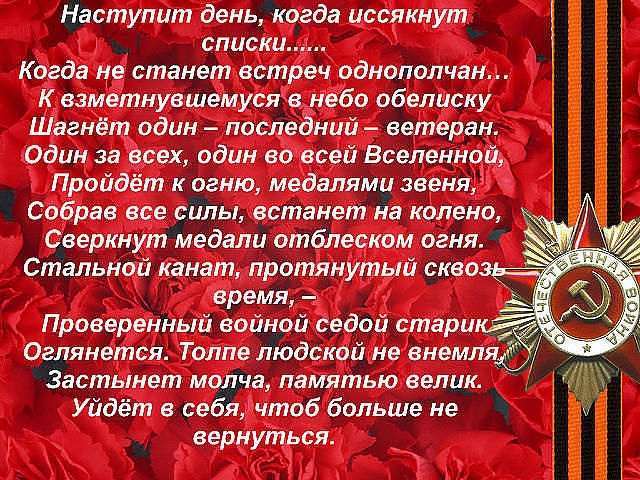 Уважаемые друзья! В городах и районах области проведена работа работу по формированию электронной версии тома № 12 «Книги памяти Оренбургской области».В издание включены ветераны Великой Отечественной войны, умершие в период с марта 2010 года по настоящее время, а также умершие раньше и погибшие на фронтах Великой Отечественной войне, но не попавшие в предыдущие издания областной «Книги памяти».Просим вас проверить представленные  списки в целях уточнения сведений и недопущенияповторов.Свои замечания и предложения просим направлять председателям городских и районных советов ветеранов,  контактные телефоны которых также размещены в данном изданииСообщаем также, что работа по формированию электронной версии тома № 12 «Книги памяти Оренбургской области», продолжается.Сведения по муниципальным образованиям, не представленным в данном проекте, будут опубликованы по мере завершения формирования списков советами ветеранов соответстующих муниципальных образований.                                                   Совет ветеранов Оренбургской областиСОДЕРЖАНИЕСПИСОКруководителей городских и районных Советов ветеранов АБДУЛИНСКИЙ ГОРОДСКОЙ ОКРУГАбрахимов Рахим 1914 рядовой 490 СП 06.03.44 Абдулинский р-н братская могила д. Петрики р. БеларусьАГЕЕВ Александр Андреевич,09.02.1992 г.р., г.Абдулино. Призван Червонным РВК Сумской обл., подполковник. Умер 06.02.2012 г. Похоронен г.Абдулино.АНТОНОВА Анастасия Ивановна,1923 г.р., Абдулинский р-он, с. Егорьевка. Призвана Абдулинским РВК, рядовая. Умерла 21.12.2008г. Похоронен г.Абдулино.АСТАШОВ Юрий Иванович,1927 г.р., Матвеевский р-он, с. Васильевка. Призван Матвеевским РВК, старшина. Умер 04.12.2008г. Похоронен г.Абдулино.БРЕЖНЕВ Михаил Петрович, 08.11.1927 г.р., Абдулинский р-он, с. Алферовка. Призван Абдулинским РВК, рядовой. Умер 13.03.2014 г.  Похоронен г.Абдулино.БОЙКИН Александр Петрович, 15.03.1926 г.р., Матвеевский р-он,  с. Боровка. Призван Матвеевским РВК, старшина. Умер 25.05.2006 г.  Похоронен г.Абдулино.Воронцов Василий Прокофьевич. 10.05.1921 г.р., Абдулинский район, с.Нижний Курмей. Призван Абдулинским РВК, рядовой. Умер 16.02.2014 г. Похоронен г.Абдулино.Гафаров Гафван Шайхуллинович.  01.07.1919 г.р., Абдулинский р-н, с. Новоякупово, призван Абдулинским РВК, сержант. Умер 09.04.16 г. Похоронен с.Новоякупово.Гильязов  Шайходин Хуснутдинович. 13.09.1927 г.р., г.Абдулино. Умер 30.01.13г.Егоров Михаил Ефимович.  13.10.1925 г.р., Абдулинский р-н, с.Емонтаево. Призван Абдулинским РВК, ефрейтор. Умер 04.04.2014 г. Похоронен  Абдулинский р-н, с.Емантаево.Ерополов Яков Ильич.  21.03.1921г.р., Матвеевский р-н, с.Борискино. Призван Матвеевским РВК, старшина. Умер 04.02.2015 г. Похоронен Матвеевский р-н, с.Борискино.ЕРМОЛАЕВ  Николай Наумович, 01.09.1926 г.р., Абдулинский р-он,  с. Нижний Курмей. Призван Абдулинским РВК, ефрейтор. Умер 22.03.2007 г. Похоронен г.Абдулино.ЕЛФИМОВ Николай Михайлович,10.05.1926 г.р., Абдулинский р-он, с.Новотроевка. Призван Абдулинским РВК, рядовой. Умер 21.12.2005 г. Похоронен г.Абдулино.Зайнуллин Шарип Гибадуллович, 1915-14.06.1997, Призывался Абдулинским РВК, стрелок 7065 СП, награжден орденом ОВ 2-й ст., Похоронен с. Чаганлы Абдулинского р-наИбрагимов Вазых Карипович.  01.05.1921г.р., Абдулинский р-н, с. Чеганлы. Призван Абдулинским РВК, сержант. Умер 29.09.2012 г. Похоронен Абдулинский р-н, с.Чеганлы.ИВАНОВ Владимир Иванович,02.11.1925 г.р., г.Абдулино. Призван Кузнецким РВК, Пензенской обл, капитан. Умер 02.01.2010 г. Похоронен г.Абдулино.КАДЫРОВ Нагим Шариевич, 18.11.1920г.р.,Абдулинский р-он, с.Абдрахманово. Призван Абдулинским  РВК, капитан. Умер 28.09.1994 г. Похоронен г. Абдулино. Калимуллин Мухамадулла Мусиевич (18.12.1899-03.04.1965) призван Матвеевским РВК. Рядовой. Награжден медалями «За взятие Кенигсберга», «За победу над Германией». Похоронен с. Староамирово Абдулинского района Оренбургской области.КОЗИН Василий Иванович,02.02.1923 г.р., г.Абдулино. Призван Абдулинским РВК, лейтенант. Умер 10.03.2012 г. Похоронен г.Абдулино.Козловцев Дмитрий Гаврилович. 01.07.1920 г.р., Пономаревский р-н, с.Воздвиженка. Призван Пономаревским  РВК, прапорщик. Умер 27.08.2015г. Похоронен с.Воздвиженка, Пономаревского р-на.КОМЛЕВ Василий Игнатьевич,15.09.1923г.р., с. Андреевка, Абдулинский р-он, Чкаловская область, Призван ВК г. Абдулино, рядовой. Умер 09.12.2005 г. Похоронен г.Абдулино.КИНЬШАКОВА Елена Федоровна, 29.08.1918 г.р., с. Агаровка Пономаревский   р-он, Чкаловская область, Призвана Абдулинским РВК, лейтенант. Умерла   19.01.2009 г. Похороненаг.Абдулино.КОПНИНА Антонина Григорьевна, 16.09.1923г.р., г. Абдулино. Призвана Абдулинским  РВК, ефрейтор. Умерла 08.04.2006 г.  Похороненаг.Абдулино.Кораблев Федор Иванович, 1918 г.р., уроженец Абдулинского р-на. Призван Туринским РВК Свердловской обл. красноармеец 218 СП 80 СД. Погиб 5 апреля 1942 г. Похоронен г. Любань ул. Березовая аллея.КОРНЯКОВ Григорий Васильевич, 02.11.1927 г.р.,  Пономаревский   р-он,  с. Беседино. Призван Пономаревским РВК, мл.сержант. Умер 05.06.2006.г. Похоронен г.Абдулино.Кулаев Николай Павлович. 12.05.1927г.р., г.Абдулино. Призван Пономаревским РВК, ефрейтор. Умер 30.12.2015г.Курмаева Зинаида Ивановна. 24.10.1925 г.р., г.Абдулино. Призвана Абдулинским РВК, рядовая. Умерла 24.02.2013г. Похоронена г. Абдулино.Леви Соломон Абелевич. 08.01.1922 г.р., г.Абдулино. Призван Абдулинским РВК, рядовой. Умер 06.11.2013 г. Похоронен г.Абдулино.Ляпин Иван Макарович. 19.09.1918 г.р., Абдулинский р-н, с.Камыш-Садак. Призван Абдулинским РВК, рядовой. Умер 11.01.2014 г. Похоронен Абдулинский р-н, с.Камыш-Садак.ЛЕОНОВ Владимир Федорович, 02.06.1926 г.р., Абдулинский р-он,д. Емелькино. Призван Абдулинским РВК, рядовой.  Умер 18.02.2012 г.  Похоронен г.Абдулино.Михайлов Николай Михайлович.17.12.1925г.р., г.Абдулино. Призван Абдулинским РВК, рядовой. Умер 02.05.2014г. Похоронен Северный р-н, с.Сергушкино.Мокшин Михаил Петрович. 20.08.1925 г.р., Абдулинский р-н, с.Булатовка. Призван Абдулинским РВК, рядовой. Морозов Василий Прокофьевич. 1923г.р., Пономаревский р-н, с.Комиссаровка. Призван Абдулинским РВК, сержант. Умер 24.01.2016г. Похоронен г.Абдулино.Моргачев Петр Федорович, 1920 г.р., уроженец с. Авдеевка Абдулинского р-на, рядовой, погиб в плену 26.04.1942 г.Муртазин Фархутдин Шарафутдинович. 25.02.1918 г.р., Абдулинский р-н, с.Чеганлы. Призван Абдулинским РВК, сержант. Умер 03.11.2014 г. Похоронен  Абдулинский р-н, с.Чеганлы.Незнамов Иван Михайлович, 23.09.1909, с. Петровка Абдулинского района. Призван на фронт в июне 1941 года. Гвардии рядовой. Уволен из армии в мае 1945 года, умер от ран в июне 1945 года. Похоронен в с. Петровка Абдулинского района. НИКИФОРОВ Василий Николаевич, 26.02.1919 г.р., Абдулинский р-он,                   с. Степановка-1. Призван Абдулинским РВК, сержант. Умер 10.11.2008 г. Похоронен г.Абдулино.НИКУЛИН Давид Никандрович,04.07.1927г.р.,Абдулинский р-он, д. Лукьяновка.Призван Абдулинским РВК, мл.серж. Умер 31.08.2011 г. Похоронен г. Абдулино.НИКУЛИН Антон Афанасьевич,25.04.1927г.р., Абдулинский р-он,  д. Лукьяновка. Призван Абдулинским РВК, мл.серж. Умер 11.10.2008 г. Похоронен г.Абдулино.НОВГОРОДОВ Василий Николаевич, 20.08.1927 г.р., Пономаревский р-он,с. Сорокино. Призван Абдулинским РВК, ст. сержант. Умер 24.10.2006 г. Похоронен г.Абдулино.Нуйков Илья Егорович. 02.02.1926г.р., Абдулинский р-н, с.Большой Сурмет. Призван Абдулинским РВК, рядовой. Умер 26.08.2015г. Похоронен с.Большой СурметОРЕХОВ Алексей Тихонович,14.09.1925 г.р., г. Абдулино. Призван Абдулинским  РВК,  сержант. Умер 20.03.2011 г.  Похоронен г.Абдулино.ПРОСВИРОВ Федор Яковлевич,04.04.1926 г.р., Абдулинский р-он, с. Новотроевка. Призван Абдулинским РВК, рядовой. Умер 08.01.2009 г. Похоронен г.Абдулино.ПАВЛОВ Ксенофонт Михайлович, 20.06.1926 г.р., Абдулинский р-он,с. Нижний Курмей. Призван Абдулинским РВК, ефрейтор. Умер 08.01.2007 г.  Похоронен г.Абдулино.ПИМАХИНА Евдокия Федоровна, 23.02.1923 г.р., Морз-Боклинский р-он, с. Морз-Бокла. Призвана Абдулинским РВК, мл.сержант. Умерла 22.09.2007 г. Похороненаг.Абдулино.ПЕДОРЧЕНКО Елена Егоровна, 19.08.1923 г.р., г. Абдулино. Призвана Абдулинским  РВК, ефрейтор. Умерла 11.11.2007 г.  Похороненаг.Абдулино.ПАВЛОВ Василий Николаевич, 03.03.1915 г.р., Абдулинский р-он,   с. Алферовка. Призван Абдулинским РВК, сержант. Умер 15.06.2011 г. Похоронен г.Абдулино.ПЛАКАТИНА Анна Никитична, 09.03.1921 г.р., БАССР Бижбулякский   р-он, п. Каменка. Призвана Абдулинским РВК, ст. сержант. Умерла 29.11.2005 г. Похороненаг.Абдулино.СОРОКИН Николай Александрович, 28.08.1923 г.р., г.Абдулино.  Призван Абдулинским РВК, сержант. Умер 11.05.2006 г.  Похоронен г.Абдулино.СТРАШНИКОВ Сергей Петрович, 08.09.1920 г.р., Краснопартизанский    р-он, с. Рязановка.Призван Златоустовским РВК, рядовой. Умер 22.08.2009 г. Похоронен г.Абдулино.СИТЧИХИН Николай Андреевич, 29.12.1922 г.р., д. Загарье, Омутнинский р-он, Кировская область. Призван ОВК Омутнинского района, майор. Умер 05.09.2011 г. Похоронен г.Абдулино.СИТЧИХИНА Анна Павловна, 29.12.1920 г.р., с.Соковка, Северного района, Чкаловской области. Призвана ВК Сок-Кармалинского р-на, Чкаловской области, рядовая. Умерла 28.07.1989. Похоронена  г. Абдулино.СЛЕПЕНЧУК Емельян Миронович, 19.07.1922 г.р., г.Абдулино. Призван Ольгопольским РВК Винницкой обл, подполковник. Умер 17.06.2010 г. Похоронен г.Абдулино.Спирин Александр Андреевич. 1918 г.р. Ульяновская область, Астродамовский р-н, с.Красная Яклай. Призван Астродамовским  РВК, рядовой. Умер 23.05.2015г. Похоронен г Абдулино.ТУРОВ Петр Илларионович, 12.06.1927 г.р., Ивановский р-он, с. Дмитриевка. Призван Ивановским РВК, Оренбургской обл., рядовой. Умер 01.09.2008 г. Похоронен г.Абдулино.ФРОЛОВ Сергей Тарасович,01.01.1918 г.р., Абдулинский р-он,                                  с. Мартыновка, Призван РВК, старшина. Умер 10.04.2006 г. Похоронен г.Абдулино.ХУДЯКОВ Владимир Иванович, 08.04.1927 г.р., Пономаревский р-он, с. Е-Зыково. Призван Пономаревским РВК, рядовой. Умер 23.07.2005 г. Похоронен г.Абдулино.ЯМИЛОВ Музагит Алтафивич, 10.08.1910 г.р., Баш. АССР, Ермекеевский    р-он,    с. Н-Кармала. Призван Белебеевским РВК, мл.сержант. Умер 03.07.2008 г.  Похоронен г.Абдулино.РЯПЛОВ СтепанОсипович, 10.02.1922 г.р., Оренбургская обл. Павловский  р-он, с. Андреевка. Призван Кировским РВК, сержант. Умер15.07.2008 г. Похоронен г.Абдулино.КОТОВ Василий Васильевич, 23.08.1923 г.р., Абдулинский р-он,  с. Аркаевка. Призван Абдулинским РВК, мл.сержант. Похоронен с.Баклановка.КИЯЕВ Иван Захарович, 01.10.1921 г.р., Абдулинский р-он, с. Васильевка.Призван Абдулинским РВК, ст.сержант.Умер 25.03.2010 г. Похоронен с.Васильевка.ЮРИН Андрей Наумович,22.08.1927 г.р., Абдулинский р-он,  с. Васильевка. Призван Абдулинским РВК, мл.сержант. Умер 15.05.2008 г.  Похороненс.Васильевка.КАПИТОНОВ Сергей Андреевич, 08.02.1925 г.р., Бижбулякский р-он,с.Садак-Баш.  Призван Бижбулякским  РВК, мл.сержант. Похоронен с.Васильевка.ЕГОРОВ Михаил Ефимович, 13.11.1925 г.р., Абдулинский р-он, с. Гавриловка. Призван Абдулинским РВК, гвардии ефрейтор. Умер 04.04.2014 г. Похоронен с. Ново-Егорьевка, Емонтаевский с/с.БАРАНЦЕВ Михаил Иванович, 15.11.1920 г.р., Абдулинский р-он, с. Верхний Курмей. Призван Абдулинским РВК, сержант. Умер 28.02.2013 г. Похоронен с.Емантаево.ЧУВАШКИН Виктор Иванович,03.01.1926г.р., Абдулинский р-он,                            с. Емонтаево. Призван Абдулинским РВК, рядовой. Умер 06.11.2009 г. Похоронен с.Емантаево.АНТИПОВ Александр Константинович, 19.07.1927 г.р., Абдулинский р-он,          с. Степановка-1. Призван Абдулинским РВК, ефрейтор. Умер 21.01.2008 г. Похоронен с.Зерикла.ДУРОВ Александр Иванович, 01.07.1925 г.р., Абдулинский р-он,с. Камыш Садак. Призван Абдулинским РВК, рядовой.  Похоронен с.КамышСадак.ПОПОВ Иван Алексеевич, 07.02.1919 г.р. ,Абдулинский р-он, с. Камыш Садак. Призван Абдулинским РВК, рядовой. Умер 21.06.2012 г. Похоронен с.КамышСадак.АСУЛГАРЕЕВ АхметвалийАхмайгареевич, 21.04.1919 г.р., Абдулинский     р-он, с. Новый Тирис. Призван Абдулинским РВК, рядовой.  Похороненс.НовыйТирис.ХАРАСОВА Анфиса Николаевна, 10.07.1918 г.р.,Абдулинский р-он,с. Васильевка. Призвана Абдулинским РВК, рядовой. Умерла 17.05.2007 г. Похороненас.НовыйТирис.ЛУГАЧЕВ Павел Максимович, 01.07.1926 г.р., Абдулинский р-он, с. Покровка. Призван Абдулинским РВК, рядовой. Умер 29.01.2011 г. Похоронен с.Покровка.ПРАВИНЦЕВ Александр Петрович, 03.07.1927 г.р., Абдулинский р-он,  с. Степановка-1. Призван Абдулинским РВК, рядовой. Умер 06.02.2015.  Похоронен с.Покровка.САВОСИН Иван Артемьевич, 06.01.1921 г.р., Абдулинский р-он, с. Покровка. Призван Абдулинским РВК, мл.сержант. Похоронен с.Покровка.НАСЫБУЛЛИН Рахматулла Исмагулович, 02.01.1926 г.р., Абдулинский р-он, с.Старые Шалты. Призван Абдулинским РВК, мл.сержант. Умер 09.07.2011 г. Похоронен с.Степановка-2.ШАКИРОВ ХубутдинНуртдинович, 05.06.1921 г.р., Абдулинский р-он,  с.Старые Шалты. Призван Пролетарским РВК, ефрейтор. Похоронен с.Степановка-2.ГАФУРОВ ВарисЗакирович, 02.01.1926 г.р., Абдулинский р-он,с. СтарыеШалты. Призван Абдулинским РВК, мл.сержант. Умер 10.08.2011 г. Похоронен с.Степановка-2.САФИУЛЛИН МугазитШафикович, 01.01.1926 г.р., Абдулинский р-он, с. Старые  Шалты. Призван Абдулинским РВК, рядовой. Умер 25.12.2007 г.  Похоронен с.СтарыеШалты.ДАВЫДОВ Василий Михайлович, 01.07.1925 г.р., Абдулинский р-он,  с. Новотроевка. Призван  Абдулинским РВК, сержант. Умер 11.12.2010 г. Похоронен  п.Черемушки.АДАМОВСКИЙ РАЙОНАймагамбетов Каликан ,01.01.1924г.р.,Адамовский рн , с Нижния Кийма.Призван Адамовским РВК 10.11.42. мл. сержант.Умер 01.2011г. Похоронен с. Нижняя КиймаАрхипенко Павел Терентьевич мл. серж., стрелок 3 сб., 151 сп., 8 с.д. 1924 г.р. Чкаловская обл., Адамовский р-н., с. Аниховка, призван Адамовский РВК, Чкаловской обл., убит и захоронен 11.07.1943г. д. Зеленая Роща, Малоархангельского р-н., Курской обл.Байкасенов Сагантай Умарович 27.09.1917-18.08.1982, участник ВОВ, призывался Адамовским РВК Чкаловской обл., уроженец Адамовского р-на Чкаловской обл. Камндыкумакский зерносовхоз отделение №1, сержант, командир отделения 2-го отдельного стрелкового батальона 149 отдельной стрелковой бригады 62 армии, награжден медалями «За отвагу», «За оборону Сталинграда», «За боевые заслуги», с 31.08.1942 по 28.01.1943 г. участвовал в боях за г. Сталинград, похоронен в Адамовском р-не Оренбургской обл.Берещенко Николай Игнатьевич, 01.01.1926г.р., Адамовский рн, с Аниховка.Призван Адамовским РВК 15.03.44г. ряд. Матрос.Умер 03.09.2010г.Похоронен с.АниховкаБурдин Иван Николаевич ,24.11.1925г.р., п. Адамовка. Призван Елабугским РВК Татарской АССР,рядовой . Умер 8.09.2010г. Похоронен п. Адамовка.Гориславцев Григорий Тарасович, 1925 г.р. в с. Н. Вынцовка Адамовского р-на, умер от ран 17.07.1944 в 250-м отд. медсанбате 153-й СД, д. ГрандичиДвугрошева Мария Семеновна ,02.04.1922г.р., п. Адамовка.., мл.сержант. Умерла 25.0., 4.2013г. Похоронена п. Адамовка.Жуменов Нагашбай , 21.06.1924г.р., Адамовскийр-н. п. Теренсай. Умер01.11.2010г. Похоронен с. Теренсай.Зайцев Петр Лукьянович ,01.07.1920г.р., п. Адамовка. Майор.Умер 30.08.2014г. Похоронен п. Адамовка.Зелинский Иван Павлович,10.08.1925г.р., п. Адамовка. Умер8. 01.2011г. Похоронен п. Адамовка.Иващенко Иван Савельевич,19.01.1925г.р., п. Адамовка. Призван Харьковская обл. 01.1943г. рядовой. Умер 12.11.2013г. Похоронен п. Адамовка.Ильин Иван Петрович ,01.01.1925г.р., Адамовский район, с. Елизаветинка. Призван Адамовским РВК 09.1943г. сержант. Умер 01.20.2011г. Похоронен с. Елизаветинка.КалашниковаЗинаида Фоминична ,01.01.1919г.р., Адамовский район,п. Теренсай. Умерла 02.04.2012г. Похоронена п. Теренсай.Калмыков Сергей Федорович,29.10.1925г.р., Адамовский р-н, п. Теренсай. Призван Соль-илецким ГВК 03.02.43г. ефрейтор.   Умер 15.0б.2011г.Похоронен п. Теренсай.Кашпанов Сабетбек Жумагазинович,01.01.1935г.р.,Адамовский р-н, с.Анеевка. Уллер 2012гПохоронен с.Анеевка.Каракат Иван Гаврилович 1925г. Адамовский рн, р.,п.Комсомольский . Призван Сыр-Карсинским РВК 09.1942г. старшина. Умер 26.01.2010г. Похоронен пКомсомольский .Кучеренко Алексей Никитович,14.03.1925г.р., Адамовский рн. п. Майский. Призван Конговским РВК Новосибирской обл 10.01.1943г .рядовой.Умер 20.03.2011г.Похоронен п. МайскийКушнарев Анатолий Карпович,29.12.1927г.р., п. Адамовка. Адамовским Адамовским РВК 25.11.1944г .рядовой.Умер 29.03.2012г. Похоронен п. Адамовка.Ливенцов Сергей Пантелеевич ,21.08.1924г.р., п. Адамовка.Призван Хохольским РВК Воронежской обл 19.03.1943г .рядовой. Умер 03.05.2011г. Похоронен п. Адамовка.Лизогуб Степан Иванович ,09.04.1927г.р., п. Адамовка.Призван Адамовским РВК 15.07.1944г 15.07.1944г.старшина.  Умер 22.03.2011г. Похоронен п. Адамовка.Логвинова Прасковья Мартыновна ,07.06.1925г.р., п. Адамовка. Рядовая.Умерла 10.09.2011г. Похоронена п. Адамовка .Малюгин Николай Васильевич,27.11.1924 г.р., Адамовский рн.ст.ШильдаПризван Илийским РВК Алма-атинской обл04.05.1942г.ст сержант. .Умер 18.11.2013г.Похоронен ст Шильда.Матненко Анатолий Иванович ,01.01.1926г.р., п. Адамовка.Призван Адамовским РВК 13.04.1944г. сержант. Умер 18.12.2013г.Похороннен п. Адамовка.Мокроносов Николай Савельевич, 02.01.1926 г.р., с. Аниховка, Адамоского района. Призван Адамовским РВК 15.03.1944, матрос. Умер 19.11.2015 года. Похоронен в с. Аниховка.Мукатаев Турган Нурлембаевич,01.01.1925г.р„ п. Адамовка, Призван Орским РВК 15.12.1943г. сержант. Умер 14.05.2015г. Похоронен п.Адамовка.Новинов Базарбай Наурзалович, 1904-27.01.1983, род. С Кускуль Адамовского района. Призван Кваркенским РВК 06.09.1941 г. В ВОВ с 10.10.1943 по 18.08.1945 гг. В составе 167 арт. полка. Награжден медалью «За отвагу». Похоронен п. Октябрьск Кваркенского района.Нурманов Хамиджан Бисенович,01.07.1919г.р., п. Адамовка. Призван Адамовским РВК 01.1942г. рядовой. Умер 01.10.2013г. Похоронен п. Адамовка.Поваров Иван Васильевич,1926г.р.,Адамовский р-н. п. Шильда.Призван Киявлинским РВК Куйбышевской обл. 11.1943г.мл сержант. Умер 12.05.2014г. Похоронен п. Шильда.Резепкин Иван Алексеевич, 03.08.1927 г.р.. с. Алексеевка Ташлинского района. Призван Ташлинским РВК в 1944 году. Рядовой. Умер 17.05.2016. Похоронен в с. Брацлавка Адамовского районаСарак Алексей Николаевич ,28.02.1923г.р., Адамовский р-н. с.Юбилейное.Призван Медногорским РВК 15.09.1941г.рядовой. Умер 04.2012г.Похоронен с. Юбилейное.Сластен Павел Иванович,26.09.1925г.р., Адамовский р-н.стШильда. Призван Адамовским РВК 20.01.1943г. рядовой. Умер 01.04.2010г. Похоронен ст. Шильда.Смолий Дмитрий Васильевич.24.12.1927г.р., Адамовский р-н. п. Комсомольский.Призван Буранским РВК Сумской обл 01.12.1944г.рядовой. Умер 26.03.2015г. Похоронен п. Комсомольский.Степаненко Виктор Яковлевич, 1923-25.02.1945, Призывался Адамовским РВК Чкаловской обл., ст. сержант. Погиб. Похоронен Восточная Пруссия Кенегсбергский округ д. Линденау.Туретаев Тимержан Асрандинович ,01.1926г.р., Адамовский р-н.п. Шильда. Призван Адамовским РВК 21.03.1945г.ст сержант.Умер 03.2013г. Похоронен п. Шильда.Трофимцева Евдокия Васильевна,06.03.1923г.р., п.Адамовка.Умерла 08.01.2011г.Похоронена п.Адамовка.Тюхтий Федор Антонович,01.01.1927г.р., п. Адамовка. Призван Адамовским РВК 11.1944г. сержант.Умер 14.09.2010г. Похоронен п. Адамовка.Утегенов Сертай Утегенович,15.05.1926г.р., Адамовский р-н. П. Кусем. Адамовским РВК 1943г. рядовой.Умер 01.03.2014г. Похоронен п.Кусем.Филатов Иван Яковлевич, 01.01.1919 г.р. п. Шильда Адамовского района. Призван Адамовским РВК в 1939 году. Рядовой. Умер 13.12.2015. Похоронен в п. Шильда.Чурбанов Михаил ИвановичД0.07.1925г.р., Адамовский р-н. П. Совхозный. Призван Кузоватовским РВК Ульяновской обл. 1942г. сержант. Умер 12.04.2010г. Похоронен п. Совхозный.АКБУЛАКСКИЙ РАЙОНАРШАВСКИЙ Василий Яковлевич,  19.06.1921 г.р., Актюбинская область, старшина. Призван Акбулакским РВК. Умер 16.01.2011 г. Похоронен в п. Акбулак.БОГИНИН Федор Васильевич,  15.07.1924 г.р., Акбулакский р-н с. Сазда. Призван Акбулакским РВК, рядовой. Умер 26.09.2013 г. Похоронен п. Акбулак. ВИЗЕР Григорий Иванович,  15.09.1924 г.р., Хобдинский р-он, п. Белага Актюбинской обл. Призван Акбулакским РВК, серж. Умер 27.03.2013 г. Похоронен  п. Акбулак.ВИШНЕВСКИЙ Николай Архипович, 01.01.1925 г.р., п. Акбулак. Призван Акбулакским РВК, подполковник. Умер 19.06.2012 г. Похоронен п. Акбулак.ГАВРИЛОВ Владимир Михайлович,  08.08.1920г. р. Кувандыкский р-н с. Ильинка. Призван Акбулакским РВК, ст. серж. Умер 15.04.2013 г. Похоронен п. Акбулак.ГЛАДЫРЬ Леонтий Павлович, 08.10.1926 г.р., Актюбинской обл. Призван РВК г. Актюбинска, ефрейтор, Умер 02.04.2010 г. Похоронен с. Новопавловка. Гордиенко Павел Ефимович, .р., родился д. Шаменовка Кустанайской обл. Казахской ССР. Призван Акбулакским РВК. Связист 368 СД. Награжден орденом Красной Звезды, медалью «За боевые заслуги». Погиб . ГРИШКО Василий Максимович,   07.01.1925г. р., Актюбинская обл., Мартукский р-н, п. Вознесеновка. Призван Мартукским РВК, серж. Умер 14.03.2014 г.  Похоронен п. Акбулак.Губко Василий Павлович, 1926 г.р. Акбулакский р-н, ефр., стрелок 1-й гв. мсбр 1-го гв. тк, погиб 26.06.1944 г., похоронен в д. Богушовка Бобруйский р-н Могилевская обл. БеларусьГУК Евдокия Васильевна, 01.01.1924 г.р.,  Николаевской обл. Призвана РВК Николаевской обл.,  ефрейтор. Умерла 01.04.2010г. Похоронена   п. Акбулак.ГУЛЯНОВ Петр Иванович, 30.04.1927 г.р., Акбулакский р-он. Призван Акбулакским РВК, рядовой. Умер 14.07.2011 г. Похоронен п. Акбулак.ДЬЯЧЕНКО Михаил Иванович,   17.11.1926 г. р., с. Ряська  Харьковской обл.   Призван Акбулакским РВК, рядовой.  Умер 20.02.2015 г. Похоронен п. Акбулак.ЕРТЛЕВ  Идрис Тюлегенович,  15.05.1926 г.р. Призван  Акбулакским РВК, рядовой. Умер 02.04.2012 г. Похоронен п. Акбулак.ЖОЛДАСОВ Муса, 1904 г.р. с. Ново-Павловка Акбулакского райна. Призван в 1942 году. Рядовой. Пропал без вести в декабре 1942 года. Умер 30.11.1943 в лагере военнопленных «Славута» г. Славута Каменец-Подольской области Украинской ССР. ЗАХАРОВ Дмитрий Федорович, 1923 г.р., уроженец с. Захаркино Абдулинского р-на. Умер 11.11.1949 г.ЗАЙНУЛЛИН Файзулла Зарипович,  05.05.1920 г. р., Татарстан Кызыл- Олского р-на. Призван Акбулакским РВК, рядовой. Умер 03.10.2010г. Похоронен п. Акбулак.ЗИНЧЕНКО Нина Антоновна, 14.05.1923 г.р.,  п. Акбулак.  Призвана Акбулакским РВК    ст. сержант.  Умерла 01.02.2011 г. Похоронена в п. Акбулак.ИСКАКОВ Муллагалий Шагалеевич, 26.01.1921г.р. Призван Акбулакским РВК, мл. сержант. Умер 14.11.2011г. Похоронен в п. Акбулак.КАПРАН Татьяна Григорьевна,  27.07.1924 г. р., п. Акбулак. Призвана Актюбинским ГРВК, рядовой. Умерла 06.05.2014г. Похоронена  п. Акбулак. КАЮПОВ Сапа 1923-XII.1944,участник ВОВ, призывался 10.09.1942 г. Акбулакским РВК Чкаловской обл., рядовой, пропал без вести в декабре 1944 г.КИТОВ Артем Михайлович 06.04.1896 г.р.Призван Акбулакским РВК в октябре 1941 г., гв. ст. сержант 90 гв. стр. п. Погиб 05.03.1943 г., д. Петрецово Гжатского р-на Смоленской обл.Похоронен в братской могиле №2 г. Гагарин Смоленской обл.КОБЗАРЬ Иван Семенович,  07.03.1925 г.р., Акбулакский р-он с. Новоуспеновка. Призван Акбулакским РВК, рядовой. Умер 11.09.2014 г. Похоронен с. Новоуспеновка.КРАСИЛЬНИК Иван Федорович,   28.05.1927 г. р., п. Акбулак. Призван Акбулакским РВК,  рядовой. Умер 26.08.2015 г. Похоронен п. Акбулак.КУДРЯВЦЕВ Иван Васильевич,  01.01.1923 г.р., в Костромской области. Призван РВК г. Костромы, рядовой. Умер 10.03.2010 г. Похоронен в п. Акбулак.КУКСОВ Борис Николаевич, 1920 г.р., участник ВОВ, уроженец с. Асекеево Асекеевский р-н, красноармеецКУНИСОВ Муса,  15.06.1924 г.р.  п. Сагис, Макатского р-она, Гурьевской обл. Призван Акбулакским РВК, рядовой. Умер 01.08.2010 г. Похоронен  с. Шкуновка.КУРШЕВ Николай Николаевич,  10.07.1926 г. р.,  п. Акбулак. Призван Акбулакским РВК,  рядовой.  Умер 09.06.2012 г. Похоронен п. Акбулак.КУЧЕРЕНКО Иван Николаевич, 15.07.1921 г. р., п. Корниловка. Призван Акбулакским РВК, рядовой. Умер 25.10.2012 г. Похоронен  п. Акбулак.ЛЕОНОВА Антонина Ивановна,  19.02.1922 г. р., Акбулакский район. Призван Акбулакским РВК, мл. сержант. Умерла 27.10.2012 г. Похоронена в п. Акбулак.Литвинов Иван Евтеевич, 1908-09.08.1942, призывался Акбулакским РВК, рядовой. 17.08.1941 г. попал в плен в Литве. Находился в плену в концлагере шталага XI В фаллингбостель. Похоронен на советском кладбище в Фаллингбостель-эрбке.ЛУБЕНЕЦ Иван Николаевич, 11.10.1926 г. р., п. Акбулак. Призван Акбулакским РВК, рядовой. Умер 30.06.2012 г. Похоронен п. Сагарчин.МАМОТЕНКО Николай Кузьмич,  29.07.1923 г.р.,  п. Акбулак. Призван Акбулакским РВК, рядовой. Умер 30.07.2011 г. Похоронен в п. Акбулак.МЕЛЬНИК Татьяна Прокофьевна,  21.01.1923 г.р., Актюбинской обл. Хобдинского р-на.  Призвана Хобдинским РВК, ст. сержант. Умерла 24.08.2014 г.  Похоронена   п. Акбулак.МЕЛЬНИКОВ Вадим Васильевич,  05.04.1927 г.р., Курганская обл. г. Далматов. Призван Далматовским ГВК, рядовой. Умер 27.11.2014г. Похоронен п. Акбулак.МЕТЛА Иван Ефимович,  12.10.1927 г.р.,  Акбулакский р-н  с. Шкуновка. Призван Акбулакским РВК, рядовой.  Умер 10.01.2011 г.  Похоронен с. ШкуновкаМИЛОВА Вера Григорьевна, 02.09.1924 г.р. п. Акбулак. Призвана Акбулакским РВК,  рядовой. Умерла 16.06.2011 г. Похоронена в п. Акбулак. Мустафин Гизатулла Хайрутдинович, 1903-08.1944, участник ВОВ, призван Акбулакским РВК, капитан, погиб в августе 1944 г.Мухамеджанов Сибагат Фазилжанович 1898 г.р., призван Акбулакским РВК. Рядовой, стрелок. Пропал без вести в апреле 1943 г.НАЗАРЕНКО Василий Петрович,  15.06.1925 г. р., Днепропетровской обл. Призван Акбулакским РВК, рядовой. Умер 13.03.2010 г. Похоронен п. Карасай.ПАВЛОВА Галина Леонтьевна,  19.07.1923 г. р., Актюбинской обл. Призвана Акбулакским РВК, ст. сержант. Умерла  27.05.2010 г.  Похоронена  п. Акбулак.ПЕТУХОВА Мария Георгиевна,  22.12.1923 г.р., Акбулакский р-он  п. Сазда, призвана Акбулакским РВК, мл. лейтенант, умерла 19.01.2010г. Похоронена в п. Акбулак.ПИЛИПЧУК Михаил Савельевич, 07.08.1924 г.р. уроженец с. Юрьевка Акбулакского районаЧкаловской обл. Призван Акбулакским РВК. Командир отделения электриков на большой подводной лодке, старшина 2 статьи, награжден орденом «Отечественной войны» II степени, медалью «За победу над Японией», 10 юбилейными медалями. Умер 13.04.2003.Похоронен в г. Актюбинск (Актобе). ПИЛИПЧУК Савелий Федорович, 1900 г.р. Акбулакский р-н Чкаловской области. Призван Акбулакским РВК, рядовой 1172 СП 348 СД. Погиб 25.12.1941 г. в д. Раменье Московской области.Похоронен  в д. Афанасово Лотошинского р-она Московской области ПИСКОВЕЦ Николай Васильевич,  17.04.1927 г. р., п. Акбулак. Призван Акбулакским РВК, рядовой. Умер 04.08. 2011г. Похоронен в п. Акбулак.Сасоев (Сасин) Иван Степанович, 1921 г.р., Акбулакский р-н, ряд., умер от ран 01.09.1944 г., в ЭГ № 1057, захоронение на территории БрестаСИБАГАТУЛЛИН Исмаил Абдулович, 05.07.1927 г. р., п. Акбулак. Призван Акбулакским РВК, серж. Умер 12.10.2011 г. Похоронен в п. Акбулак.СОЛОМКО Григорий Иванович, 01.09.1925 г. р., Акбулакский р-н. Призван Акбулакским РВК, серж.  Умер 19.06.2011г. Похоронен в п. Акбулак.ТЕРЕНТЬЕВА Екатерина Васильевна,  28.10.1918 г. р.,  с. Каракудук. Призван Акбулакским РВК, сержант. Умерла 04.08.2011г. Похоронена п. Каракудук.ЧЕМЕРЕВА Софья Ивановна,  12.05.1923г.р.,  Актюбинская обл., г. Темир. Призвана Акбулакским РВК,  старшина. Умерла 10.10.2013 г. Похоронена п. Акбулак.ЧЕРНОПЛЯС Василий Кузьмич, 25.07.1924 г.р., с. Новогригорьевка Акбулакского р-на. Призван Акбулакским РВК, рядовой. Умер 26.04.2011 г. Похоронен   с. Новогригорьевка.Чудновец Михаил Ульянович, 1923 г.р., участник ВОВ, уроженец с. Орловка Акбулакский р-н, рядовой.ШЕРУХАЕВ Николай Михайлович, 20.11.1927 г.р., с. Ртищево Веденского р-она  Пензенской обл. Призван Чемкентским ГВК,  ст. лейтенант. Умер 28.02.2012 г. Похоронен п. Акбулак.ШИЛИН Яков Иванович,  14.10.1921 г. р., п. Самарка  Оренбургской обл. Призван Самарским РВК, ефрейтор. Умер 19.03.2010 г. Похоронен п. Акбулак.ЯЩЕНКО Прокофий Дмитриевич,  12.12.1925 г. р.,  Васликовский р-он, Днепропетровской обл.,  с. Берестово. Призван Акбулакским РВК, рядовой. Умер 25.04.2014 г.  похоронен п. Акбулак.АЛЕКСАНДРОВСКИЙ  РАЙОНАитов Адиат Ахметович, 25.12.1915-30.12.1975, Призывался Шарлыкским РВК. В ВОВ с 24.06.1941 по 09.05.1945 г. Награжден орденом Красной звезды, медалями «За боевые заслуги», «За победу над Германией». Похоронен д. Султакай Александровского района.Абдрашитов Набиулла Ибрагимович родился 29. 07. 1927г. умер 6 октября 2016 года. Призван  Александровским райвоенкоматом 25 ноября 1944 года  по 29 июля1951года. Артиллерист зенитной артиллерии малого калибра сержант наводчик, воинская часть 26425 Похоронен  в селе Александровка, Александровского района.Баджурак Борис Михайлович  22.08. 1926. Александровский р-он, пос. Буранный. Призван Шарлыкским РВК. Умер 03. 08. 2014г. Похоронен  пос. ПодгорныйБадулин Александр Алексеевич 09. 010.  1926 г.  Александровский район.пос. Погорный. Призван Александровским РВК 14 марта 1944г. полковой стрелок. Умер 29. 11.1910г.  Похоронен  пос. ПодгорныйБондаренко  Клавдия Трофимовна, 20.10.1927 года умерла 04. 11. 2015 Призвана в армию в июне 1943 года по август 1945 года. Проходила службу в 516 отдельной эксплуатационной  телеграфной  роте, старший телеграфист, ефрейтор. Обслуживала в качестве  связистки    встречу  глав  государств антигитлеровской коалиции  в Тегеране. Награждена  медалью «За победу над Германией». Похоронена в с. Петровка, Александровского района.Будаев Иван Кирсанович 1912 г.р., призывался Александровским РВК 25.06.1941 г., Пропал без вести сентябре 1941 г.Габзалилов Минибай Гиниятович 15. 07. 1927г.. Александровский р-он, с. Канчирово.  Призван Александровским РВК.  Рядовой. Умер 03. 02. 2010 г. Похоронен  с. Канчирово.Гвоздев Николай Иванович 04. 10. 1926г. Александровский р-он, с. Успенка. Призван Александровским РВК 29. 12. 1943г.   рядовой. Умер 12. 03. 2012 г.. Похоронен    с. Александровка.Девятков Александр Агиевич. 22.04.1927 г. р., умер  05.08.1915 года.  Призван Ачитинским райвоенкоматом  Свердловской области . Участник  войны с   Японией в составе 54 отдельного артиллерийского дивизиона береговой охраны Совчаванской военной базы Сахалинской морской  флотилии. Награжден медалью «За победу над Японией» и Орденом «Великой Отечественной войны 2-й степени».Похоронен в с. Александровка, Александровского районаДобрых Татьяна Михайловна 07. 09. 1924г. Александровский р-он, с. Каликино. Призвана Александровским РВК  в августе 1944 г. Рядовая зенитчица. Умерла  в апреле 2010 г. Похоронена  с. Новоспасское.Зенов Петр Сидорович 24.07.1926.  Александровский р-он с. Успенка. Призван  Шарлыкским РВК с 19. 12. 1943 г, рядовой  стрелок. Умер 19. 10. 2011г. Похоронен  с. Александровка.Каверин Владимир Ефимович 12.06.1926г.. Призван Белозерским РВК в декабре 1943 г. фельдшер. Умер 20.02. 2014 г. Похоронен в пос. МарксовскомКоролев Владимир Давыдович, 1904 г.р., Александровский р-н, ряд. 8-й Мб, умер от ран 29.07.1944 г., захоронен в д. Сухополь Пружанский р-н Брестской обл. БеларусьКузнецов Афанасий Филиппович  13.01. 1925 года.  На фронте с 06. 12. 43 г.  Командир отделения кабельной линии, сержант. Умер 20.02. 2014 г.Похоронен  с. Петровка.Курлаев Данил Степанович, 1908-06.08.1942. Призывался Александровским РВК. Рядовой. Похоронен д. Кошелево Зубцовского района Тверской области. Перезахоронен д. Буконитово.Ляликов Сергей Никифорович, 1908 г.р., призывался Александровским РВК, рядовой, погиб 02.10.1943 г. Похоронен с. Келеберда Кременчугского района р. Украина.Малюта Василий Афанасьевич 25. 09. 1925 г. Призван  Джулинским РВК Винницкой области  с 6. 06 1941 г.  Умер 01. 02. 2010 г. Похоронен  с. Александровка.Маслов Егор Семенович  08.12. 1927г. Александровский район с. Гавриловка. Призван Александровским РВК  26. 11. 1944 г.  Рядовой  стрелок. Умер  17. 02. 2013 г. Похоронен  с. Гавриловка.Махмутов Мухтар Исхакович  15.01.1924 г. Александровкий район с. Кутучево. Призван  Александровским РВК 17. 08. 42 г, гвардии рядовой.Умер 01.02.2012 г. Похоронен  с. Кутучево.Маутов Мукамбей стрелок, 31 Осп. 8с.д., 1897г.р. Чкаловская обл., Александровский р-н., Октябрьский с/с, призван Александровским РВК, Чкаловской обл., убит и захоронен 05.07.1943г., с. Верхняя Гнилуша, Малоархангельскогор-н., Курской обл.Панфилов Иван Кириллович 1912 г.р., рядовой, призван 24.06.1941 г. из Георгиевского сельсовета Александровского р-на. Умер в 1979 году.Парамонов Иван Назарович, 1910 г.р., с. Троицы Александровского р-на, старш., старший батареи 918-го ап 356-й СД, погиб 29.06.1944 г., похоронен в д. Калинино Бобруйский р-н Беларусь.Петряков Иван Тимофеевич, 19.11.1927 род в с.Каликино Александровского района, призван в августе 1944 года. Рядовой. Награжден медалью «За победу над Японией». Умер 26.01.2017. Похоронен в в с.Каликино Александровского районаПоздняков Григорий Федорович 17. 11. 1929 г. Александровский район с. Александровка. Призван Александровским РВК с08. 12. 1943 г. Умер  08. 09. 2012 г. Похоронен  с.  АлександровкаПометов Николай Федорович. 09.05. 1927,  Призван Белозерским райвоенкоматом  в октябре 1943 года, служил  до 1947 года. Умер 19 июня 2016 года. Похоронен в пос. Марксовском,  Александровского районаРодов Иван  Егорович 23. 04. 1919 г. Призывался из Узбекистана. Снайпер заград. отряда. Умер 20. 10. 2013 г. Похоронен  с. Ждановка.Романов Александр Васильевич 15. 08. 1926 г. Александровский район.с. Украинка. Призван Александровским РВК   в 1944 г. Рядовой  стрелок. Умер 24. 05. 2011 г. Похоронен  с. Александровка.Сладков Кирилл Григорьевич 31. 03. 1921 г. Служил в  253 саперном  полку, сапер. Умер 28. 05. 2011 г. Похоронен  с. Александровка.Соболев Иван Иванович 11. 26. 1923 г. Саракташский район, с. Вторая Александровка. Призван Саракташским РВК с 26. 04.  1942 г. Разведчик, младший  сержант. Умер 06.04.2010 г. Похоронен  с. Александровка.Сусоев Илья Васильевич  01.08. 1926 г. Александровский район с. Добринка. Призван Шарлыкским РВК в мае 1944 г. Командир взвода. Умер 23. 06. 2014 г. Похоронен  с. Добринка.Толстых Михаил Федорович  25.11.1925 г.  Александровский район с. Георгиевка. Призван Александровским РВК с января 1943 г.  Умер 24. 09. 2014 г. Похоронен  с. Георгиевка. Томин Алексей Павлович 25. 08. 1926 г. Призван Шарлыкским РВК   в 1943 г. Техник по обслуживанию самолетов. Умер 02. 01. 2012 г. Похоронен  с. Ждановка.Фатнев Павел Яковлевич, 24.06.1920-30.04.1995, Призывался Александровским РВК. 140 стр. бригада. Награжден орденами Красной Звезды, ОВ II ст., медалями «За отвагу», «За боевые заслуги», «За взятие Берлина».Францов Иван Федорович 03.08. 1924 г. Александровский район пос. Буранный. Призван Александровским РВК с 15. 07. 1942 г, рядовой стрелок.  Умер 04. 07. 2012 г. Похоронен  пос. Буранный.Фурсов Михаил Васильевич 1912 г.р., уроженец с. ИвановкаАлександровского р-на, помощник начальника штаба 66 СП. Пропал без вести в январе 1943 г.Харин Михаил Пантелеевич, 15.09.1926 г.р. в пос. Марксовский Александровского района. Призван в сентябре 1943 года. Рядовой. Воевал ыв составе войск второго Украинского  фронта. Похоронен в пос. Марксовский Александровского района.Яфаров Ахмет Хисматульевич 15. 01. 1926 г. Александровский р-он с. Яфарово.    Умер  10. 02. 2010 г. Похоронен  с. Яфарово.АСЕКЕЕВСКИЙ РАЙОНАгеев  Николай  Максимович,1924 г.р., призван Асекеевским РВК, ст.летенант,1109 сп., умер 2015 ноябрь., похоронен пос.Чкаловский. Аксютин Владимир Ефремович, 06.01.1922 г. Асекеевский район с. Троицкое. Призван Асекеевский РВК, старший лейтенант. Умер 06.11.2014 г.. Похоронен с. Троицкое.Артемин Александр Григорьевич 1911-23.04.1945, уроженец с. Поповка Краснопартизанского (Асекеевского) р-на Чкаловской обл., Призван 18.11.1943 г. Асекеевским РВК Чкаловской обл.. участник ВОВ, Похоронен в Трептов-парке в Панкове.Газизьянов  Саит  Зиннурович,1927 г.р., призван Асекеевским РВК, ряд.,189 сп., умер 2014г. похоронен  с.Асекеево.Гарин  Николай  Федорович ,1923г.р., ряд., умер 2012г., похоронен  ст.Заглядино.Гордиенко  Яков  Антонович,1914г.р., призван Асекеевским РВК, ряд., умер 2012г., похоронен  ст. Заглядино.Горданов Минахмет Даянович ,15.03.1925 г. Асекеевкий район с. Старомукменево. Призван Асекеевский РВК, мл. сержант. Умер декабрь 2014 г.. Похоронен с. Старомукменево.ГриНЧУК Франц Селиверстович, 1912 г.р. Оренбургская область Асекеевский район. Призван Асекеевским РВК в 1941 году. Рядовой.  Погиб в бою 12.03.1942 под д. Нижне-Ольгино Смоленской областиГриценко  Павел  Михайлович,1925г.р., призван Асекеевским РВК, ряд., умер 2011г.похоронен  пос.Юдинка.Даянов  Абдулла  Абубакирович, 1926г.р., призван Асекеевским РВК, 21.уч.сп,ефр.,умер 2013г.,  пахоронен пос.Шамассовка.Дульченко Федор Васильевич, 27.02.1914г., с. Воздвиженка Асекеевского района. Призван Асекеевским РВК в августе 1940 года. Сержант. Награжден медалью «За боевые заслуги». Умер 09.06.1982 года. Похоронен в с. Воздвиженка (УТОЧНЕНИЯ).Ермохин  Александр  Яковлевич,1927г.р., призван Асекеевским РВК,1гв.сд., к-н, умер2010г., похоронен  с.Асекеево.Зинатуллин  Юнус  Юсупович,1925г.р., призван  Асекеевским РВК, 32сп., ряд., умер2014г., похоронен ст.Заглядино.Кабанов  Василий  Николаевич, 1924г.р., призван Асекеевским РВК,83гв.сд., ряд.,умер2012г., похоронен с.Рязановка.Калимуллин  Шамиль  Газизович, 1923г.р., призван Асекеевским РВК, 811арт.дв., ряд., умер 2014г., похоронен с.Асекеево.Каримов  Тагир  Хамматович, 1926г.р., призван Асекеевским РВК, ряд., умер 2015г.,похоронен ст.Асекеево.Комаров  Василий  Николаевич, 1926г.р., призван Бугурусланским РВК, 1214 сп., ряд.,умер 2010г., похоронен с.Лекаревка.Кривоногов  Матвей  Васильевич, 1914г.р., призван Асекеевским РВК, 147 гв. сп., л-т.,умер 2010г. похоронен ст.Заглядино.Кутлугулдин  Мухамади  Шакирович, 1918г.р., призван АсекеевскимРВК, 312 арт.п., умер 2014г., похоронен с.Старомукменево.Карасев Николай Павлович, 30.01.1927 г. Асекеевкий район пос. Чкаловский. Призван Асекеевский РВК, мл. сержант. Умер 11.11.2014 г.. Похоронен пос. Чкаловский.Мавлеткулов  Ахмет  Давлетгареевич, 1926г.р., призван Асекеевским  РВК, ст.с-нт.57 бом. ав. полк., умер 2013г., похоронен  с.Старомукменево.Мингазов  Нургали  Калимович, 1926г.р., призван Асекеевским РВК, 168 с.д., СТ.с-нт.,умер 2013г., похоронен с.Асекеево.Максимов  Михаил  Иванович, 1923г.р., призван Асекеевским РВК, 2415 сп., ст.с-нт.,умер 2014г., похоронен с.Самркино.Нуреев Рахим Нуриевич, 1905 г. Асекеевкий район с. Старомукменево. Призван Асекеевский РВК, рядовой, сапер. Умер 13.03.1955 г.. Похоронен пос. Шаммасовка Асекеевкий район.Отюцкий  Николай  Григорьевич, 1923г.р., призван Асекеевским РВК, ряд., 364 сд., умер 2011г., похоронен ст.Филиповка.Рахматуллин Закария Гафиятович,1925г.р., призван  Бижбулякским РВК, ряд., МВД,умер 2014г., похоронен с.Аекеево.Семагин  Николай  Михайлович, 1923г.р., призван Асекеевским РВК, 217сп.ст.с-нт.,умер 2014г., похоронен пос.Чкаловское.Стрелков Иван Григорьевич,1923г.р., призван Тункинским РВК, 47арт.бат., умер2010г., похоронен ст.Заглядино.Сайфутдинов Заки Сафаутдинович, 15.09.1905 г. Асекеевкий район с. Новосултангулово. Призван Асекеевский РВК, рядовой. Умер 12.02.1985 г.. Похоронен с. Новосултангулово.Сапрыкин Алексей Иванович, 17.11.1924, с. Ивановка Асекеевского района Оренбургской области. Призван в 1942 году. Рядовой. Награжден орденом Отечественной войны II степени. Умер в 2001 году. Похоронен в с. Ивановка Асекеевского района. Сахипов Галимулла Сахипович,1924г.р., призван Асекеевским РВК, с-нт., умер2015г., похоронен с.Асекеево.Саттаров Гизидин Гилязович,1925 г.р., призван Асекеевским РВК 22.01.43г., рядовой , умер от ран 02.06.1944года , похоронен  д.Стольничаны  Скулянского района Молдавский СССР. Сафонов Сергей Александрович, 1922 г.р., Асекеевский р-н, гв. серж. 12-й гв. сд., погиб 27.07.1944 г., захоронение на территории Бреста Сергеев Сергей Петрович, 1923 г.р., с. Асекеево, призван Асекеевским РВК в 1942 году. Лейтенант. Командир минометного взвода. Пропал без вести в январе 1944 года.Сергеев Федор Петрович, 1914 г.р. с. Асекеево, призван Шарлыкским РВК в 1941 году. Рядовой. Пропал без вести 20.01.1942 около д. Коломно Чудовского района Ленинградской области.Туманин Николай Васильевич, 1919г.р., призван Асекеевским РВК, ряд., умер в 2010г., похоронен с.Лекаревка.Шавалеев  Габдулвасых  Шавалеевич, 1918г.р., призван Асекеевским РВК, ст.л-т.75сп.,умер 2011г., похоронен  с.Асекеево.Шамгидаров Яхия Газизович,1926 года рождения,призван Асекеевским РВК,Ст.сержант,2-Украинский фронт,умер 05.09.2016года.Фаттахов Халит Мухаметсара, 1926 г.р., призван Асекеевским РВК, рядовой, снайпер, уроженец с. Старомукменево, погиб 25.05.1945г., похоронен в г. Кечкемет в Венгрии.Черепаха Евдоким Степанович, 1902 г.р., с. Рязановка Асекеевского района. Призван Асеккевским РВК в 1941 году, повторно после тяжелого ранения и комиссования ушел добровольцем в 1942 году. Рядовой. Погиб 30.12.1943 года в районе г. Белая Церковь Киевской области, где и похоронен.БЕЛЯЕВСКИЙ  РАЙОНАХМЕТАЛИН Искак Садыкович, 01.02.1923 г.р., Буртинский район, с. Кзыл-Жар. Призван Саракташским РВК, сержант. Умер 15.04.2014 г. Похоронен в п. Дубенский.Бисенбаев Ахметдин Агдиярович,05.04.1926 г. р. Оренбургская область, Буртинский район, п. Жанаталап. Призван Буртинским РВК, рядовой. Умер 16.10.2019 года. Похоронен с. Жанаталап.БОНДАРЕНКО Иван Дмитриевич, 24.03.1927 г.р., Буртинский район, с. Крючковка. Призван Буртинским РВК, мичман. Умер 14.06.2014 г.. Похоронен с. Крючковка.БРЕУС Василий Леонтьевич, 07.09.1925 г.р., Тоцкий район,               с. Сафиевка. Призван Тоцким РВК, майор. Умер 03.09.2013 г. Похоронен с.Беляевка.Вилесов Александр Евдокимович, род. в Беляевском р-не, ряд. 1069-го СП 311-й сд, погиб 11.07.1944 г. в д. Яново Расонский р-нГрицаенко Василий Максимович, 13.05.1924-23.11.2002. Призывался Беляевским РВК, в\ч 41610, сержант, 3 гв. СД 9 СП стрелок. Награжден орденом ОВ II ст., медалями Жукова, «За победу над Германией». Похоронен с. Копанское Акбулакского района.ГРУШКО Семен Иванович, 19.09.1924 г.р., Буртинский район, с.Днепровка. Призван Буртинским РВК, рядовой. Умер 06.01.2006 г. Похоронен с. Беляевка.ДАНИН Андрей Федорович, 15.11.1925 г.р. Буртинский район,             с. Ключевка. Призван Буртинским РВК, рядовой. Умер 26.09.2009 г. Похоронен с. Беляевка.ДЕСЕНКО Павел Иванович,  20.11.1926 г.р., Буртинский район,                 с. Беляевка. Призван  Буртинским РВК,ст. матрос. Умер 20.02.2014г.  Похоронен с. Беляевка. ДРУШЕВ Куракбай Нурузбаевич, 07.03.1925 г.р., Актюбинская область, Хобдинский район, аул № 2. Призван Буртинским РВК, рядовой. Умер 22.08.2010 г. Похоронен п. Листвянка.ЕВСТИФЕЕВ Дмитрий Алексеевич, 08.11.1927 г.р. Буртинский район, с. Верхнеозерное.   Призван Буртинским РВК, рядовой. Умер 24.10.2007 г. Похоронен с. Верхнеозерное.ЕРМОЛЕНКО Иван Кузьмич, 06.12.1921 г.р., Буртинский район, с. Беляевка. Призван Буртинским РВК, капитан. Умер 01.02.2011 г. Похоронен с. Беляевка.ЖАДАН Евдокия Андреевна, 15.08.1924 г.р., Буртинский район, с. Беляевка. Призвана Буртинским РВК, сержант. Умерла 25.09.2013 г. Похоронен с. Беляевка.ЗАЙНУЛИН Галижан Зайнулович, 1909 г.р., Буринский район, с. Буранчи. Призван Буртинским РВК, лейтенант. Умер 29.12.1961 г. Похоронен  с. Пролетарка, Буртинский район.Калимуллин Хабрахман Абдрахманович, 1902 г.р., Буртинский район, с. Гирьял. Призван Буртинским  РВК, рядовой. Умер в 1943 году. Похоронен в Курской области. КАЛМЫКОВ Владимир Петрович, 20.07.1922 г.р., Оренбургская область, Красногвардейский район, с. Владимировка. Призван Ивановским РВК, ст. сержант. Умер 09.04.2006 г. Похоронен  п. Бурлыкский. Капитаненко Михаил Яковлевич, 20.11.1927 г. р., Буртинский  район, п. Бурлыкский. Призван Буртинским РВК, рядовой. Умер 16.02.2019 года. Похоронен п. Бурлыкский.КАШАГАНОВ Айман Балгабаевич, 12.01.1925 г.р. Актюбинская область, Хобдинский район. Призван Буртинским РВК, рядовой. Умер 11.10.2006 г. Похоронен п. Карагач.КОМАРИСТЫЙ Алексей Алексеевич, 30.03.1925 г.р., Киргизская ССР, Московский район, с. Садовое.Призван Московским РВК, рядовой. Умер 08.07.2016 г. Похоронен  с. Ключевка.КОРАБЕЛЬЩИКОВ Петр Иванович, 27.12.1924 г.р., Зиянчуринский район, с. Верхнеозерное. Призван Зиянчуринским РВК, рядовой. Умер 23.04.2011 г. Похоронен п. Дубенский.КОРОТКИН Алексей Михайлович, 30.05.1927 г.р., Украинская ССР, Черниговская область, Гремячский район, с. Пушкари. Призван Буртинским РВК, рядовой. Умер 25.07.2009 г. Похороненп. Новоорловка.КОСОГОРСКИЙ Илья Алексеевич, 03.08.1925 г. р. Буртинский район, с. Гирьял. Призван Буртинским РВК, рядовой. Умер 23.12.2013 г. Похоронен с. Гирьял.КРУТОГОРСКАЯ Анастасия Терентьевна, 24.12.1923 г.р. Пензенская область, Кондольский район, с Марьино. Призвана Халиловским РВК, сержант. Умерла 23.04.2011 г. Похоронена  п. Дубенский.КУТЬЯ Тихон Демидович, 01.08.1927 г.р., Кустанайская область, Тарановский район, с. Покровка. Призван Буртинским РВК, ефрейтор. Умер 25.09.2005 г. Похоронен с. Днепровка.КРАВЦОВ Егор Егорович, 17.03.1927 г.р., Илекский район, с. Кардаилово. Призван Илекским РВК, подполковник. Умер 25.06.2007 г. Похоронен с. Беляевка.КЛЮЧНИКОВ Василий Александрович, 15.10.1926 г.р. Украинская ССР Черниговская область, Семеновский район, с. Архиповка. Призван Буртинским РВК, майор. Умер 07.11.2011 г. Похоронен с. Беляевка.Кулагин Павел Иванович 1924 г.р., призван Беляевским  РВК. Родился с. В.-Озерное Зианчуринского района. Мл. сержант 563 СП 153 СД 50 А 2 Белорусский фронт. Награжден медалью «За отвагу». Погиб в 1943 г.ЛОГИНОВ Василий Тимофеевич, 02.01.1926 г.р., Псковская область, Великолугский район, с. Астратово. Призван Великолугским РВК, рядовой. Умер 10.12.2015 г. Похоронен с. Беляевка.ЛУКПАНОВ Миргали Алинбаевич, 15.07.1921 г.р., Буртинский район, п. Жана-Талап. Призван Буртинским РВК, ст. лейтенант. Умер 10.09.1955 г. Похоронен с. Кзылжар. Людиженский Иван Павлович, 25..08.1925 г. р., Башкирская АССР, Абзановский район, с. Казанка. Призван Оренбургская область, Зиянчурским РВК, лейтенант. Умер 13.02.2018 года. Похоронен с. Беляевка.МАКАРОВ Иван Никитович, 04.08.1926 г.р. Буртинский район, с. Гирьял. Призван Буртинским РВК, мл. сержант. Умер 21.01.2014 г. Похоронен с. Беляевка.МЕТКАНОВ Аталик Балханович, 15.07.1926 г.р., Актюбинская область, Хобдинский район. Призван Буртинским РВК, рядовой. Умер 15.11.2010 г. Похоронен п.Васильевка. Мелекесов Василий Васильевич, 11.02.1925 г.р. Буртинский  район, с. Гирьял. Призван Буртинским РВК, рядовой. Умер 02.09.2017 года. Похоронен с. Беляевка.МЕЛЕКЕСОВ Петр Яковлевич, 12.07.1927 г.р., Зиянчуринский район,   с. Верхнеозерное. Призван Зиянчуринским РВК, рядовой. Умер 30.04.2012 г. Похоронен с. Верхнеозерное.НАУМЕНКО Алексей Степанович, 12.05.1918 г.р., Буртинский район, с.Беляевка. Призван Буртинским РВК, старшина. Умер    28.10.2008 г. Похоронен с. Беляевка.НЕДБАЙЛО Петр Иванович, 22.06.1909 г.р., Украинская ССР, Днепропетровская область, Вольнохуторский район, с. Ново-Анновка. Призван Буртинским РВК, гв. мл. сержант. Умер 30.12.1962 г. Похоронен с. Днепровка.НЕФЕДОВ Николай Михайлович, 01.08.1927 г.р., Асекеевский район, п. Каменка. Призван Бугурусланским РВК, рядовой. Умер 26.02.2012 г. Похоронен в с.Беляевка.ПОНОМАРЕНКО Василий Спиридонович, 20.03.1926 г.р., Буртинский район, с. Беляевка. Призван Буртинским РВК, ст. сержант. Умер 03.12.2010 г. Похоронен с. Беляевка.РЫСЕВ Иван Павлович, 11.01.1924 г.р., Курская область, Тимский район, с. Соколье. Призван Чернянским РВК, сержант. Умер 26.09.2011 г. Похоронен с. Крючковка.САВЕНКОВА Анна Михайловна, 14.02.1923 г. р., Александровский район, с. Каликино.  Призвана Александровским РВК, рядовая. Умерла 27.08.2013 г. Похоронена п. Бурлыкский.Сагинов Барак (1906-04.08.1944) призван Беляевским РВК. Гвардии рядовой, пулеметчик 4 гвардейского мотостр. бригады 2 танкового корпуса. Награжден орденами Красной Звезды, Славы 3-й ст., медалью «За отвагу». Погиб 04.08.1944 г. Похоронен в г. Вилкавишкисе Мариямпольского уезда Литвы.Саенко Петр Павлович, 17.07.1927 г. р. Акбулакский район, п. Орловка. Призван Буртинским РВК, рядовой. Умер 11.06.2017 года. Похоронен с. Беляевка.САНДАКОВ Виктор Захарович, 21.01.1926 г.р., Башкирская АССР, Зилаирский район, д. Благовещенск. Призван Зилаирским РВК, подполковник. Умер 09.06.2011 г. Похоронен с. Беляевка.САЙДАШЕВ Сабир Сулейменович, 13.08.1925 г.р., Мордовия, Дубиновский район, с. Ламан. Призван Буртинским РВК, рядовой. Умер 14.01.2010 г. Похоронен с Кзылжар.Сидоренко Петр Леонтьевич (05.08.1906-28.10.1982) призван Буртинским РВК. Рядовой. Награжден медалями «За боевые заслуги», «За победу над Германией». Похоронен с. Бурлак Беляевского района Оренбургской области.СИЯКАНОВ Улихан Зайнутдинович, 02.08.1926 г.р., Буртинский район, п. Кумак. Призван Буртинским РВК, рядовой. Умер 04.06.2002 г. Похоронен п. Буртинский.СЛИНЧЕНКО Сергей Тихонович, 20.01.1923 г.р., Воронежская область, Ровенский район, с. Сосветка. Призван Буртинским РВК, рядовой. Умер 16.05.2014 г. Похоронен с. Крючковка.Степнов Михаил Иванович, 1912 г.р., уроженец Беляевского р-на,  политрук. Умер 21.12.1941 г. в ЭГ 2894ТУЙГУНОВ Муса Гайсович, 1914 г.р., Буртинский район, п. Бурлыкский. Призван Буртинским РВК, сержант. Умер 12.09.1945 г. Похоронен под Ленинградом.УДОВИК Михаил Антонович, 21.11.1923 г.р. Оренбургская область, с. Павловка. Призван Буртинским РВК, рядовой. Умер 04.09.2010 г. Похоронен с Беляевка.ШАМСУТДИНОВ Ганий Гайнутдинович, 25.05.1925 г. р., Буртинский район, с. Алабайтал. Призван Буртинским РВК,ст. сержант. Умер 17.12.2013. Похоронен с. Алабайтал.ШЕВЧЕНКО Иван Лукич, 26.10.1924 г.р., Буртинский район,               с. Ключевка. Призван Буртинским РВК, рядовой. Умер 08.03.2013 г. Похоронен с. Ключевка.ШИНКАРУК Петр Дмитриевич, 1911 г.р. Буртинский район, с. Беляевка, Призван Буртинским РВК, сержант. Убит 13.01.1943 г. Похоронен в Ленинградской области.ШИРОКОВ Алексей Васильевич, 30.01.1928 г.р., Калининская область, Вышневолоцкий район, с. Домославль. Сын полка. Воевал с 1943 года на 3-м Белорусском фронте с авиационной частью. Май 1945 года встретил в польском городе Белосток. Умер 08.07.2011 г. Похоронен с. Днепровка.ШЛЯХИН Алексей Тимофеевич, 01.04.1925 г. р., Оренбургская область, Покровский район, с. Логачевка. Призван Покровским РВК, рядовой. Умер 02.05.2015 г. Похоронен с. Беляевка.ХАКИМОВ Гусман Хакимович, Буртинский район,                            с. Алабайтал. Призван Татарская АССР, Атнинский район, сержант. Умер 23.05.2013 г. Похоронен с. Алабайтал.ХАЙБУЛЛИН Самигулла Хамидуллеевич, Буртинский район,                      с. Алабайтал.  Призван Буртинским РВК, рядовой. Умер 07.05.2012 г. Похоронен с. Алабайтал.Хусаинов Барей Абдуллович, Оренбургская область, Зиянчурский район, с. Мухамедьярово. Призван Оренбургская область, Зиянчурским РВК, рядовой. Умер 07.06.2019 года. Похоронен с. АлабайталЧернев Павел Ефимович 02.03.1924 г. р. Буртинский  район, с. Алабайтал. Призван Буртинским РВК, сержант. Умер 10.12.2017 года. Похоронен с. Алабайтал.ЯКИМЕНКО Иван Прокофьевич,01.01.1926 г.р., Оренбургская область, Адамовский район, с. Брацлавка. Призван Адамовским РВК, рядовой. Умер 08.02.2016 г. Похоронен с.Беляевка.БУГУРУСЛАН И БУГУРУСЛАНСКИЙ РАЙОНАБЫНКОВ  Иван Васильевич 1911г.р. с.Коптяжево, красноармеец 922 стрелкового полка 250 стрелковой дивизии,  призван  Бугурусланским РВК, пропал без вести 02. 10.1941 года в районе деревни  Черноречье  Бельского района  Смоленской области.	АЛИМОВ Галиахмет Хузиевич 1905г.р., призван Пестреченским РВК Татарская АССР, рядовой, награжден медалью «За отвагу». Умер 27.04.1967г.похоронен  п.Чишма – Баш Бугурусланского района.АЛИМОВ Давлетша Варакаевич, 1895, г. Бугуруслан. Призван Бугурусланским РВК в 1941 году. Гв. рядовой. Награды: орден «Красная Звезда», медаль «За отвагу». Умер в 1972 году. Похоронен в г. Бугуруслане.	АМИНЕВ Игорь Александрович 20.03.1917г.р. г. Самара, лейтенант, умер 20.11.2011г., похоронен  с. Михайловка Бугурусланского района.	АНДРОСОВ Александр Тимофеевич 1923г.р. с.Коптяжево, призван Бугурусланским РВК, лейтенант, умер от ран 17.02.1944г., похоронен с.Дмитриенки, Богуславский район  Киевской области Украина.Антипов Михаил Семёнович 1926г.р. с.Малое Алпаево , призван Морд-Боклинским РВК в 1944г. сержант. Награждён орденами: «Отечественной  войны  II степени», «Славы II-III степени», медалями: «За Отвагу», «За победу над Германией». Умер 2017г., похоронен в с. Советское.	АНТОНОВ Василий Александрович 1919г.р. с.Русская Бокла Мордовско- Боклинский район, призван Кокандским ГВК Узбекской ССР, гв. капитан ,умер от ран 06.08.1944г. , похоронен с.Хмелюв Коженицкий повит Польша.	АНТОНОВ Борис Васильевич 1915г.р. с. Русская Бокла Мордовско-Боклинский район, призван Мордовско-Боклинским РВК, рядовой, погиб в августе 1943г..	АНТОНОВ Николай Никонорович 1905г.р. с. Русская Бокла Мордовско-Боклинский район, призван Мордовско-Боклинским РВК, рядовой, погиб в июле 1943г.. 	АРЕФЬЕВ Степан Павлович 1917г.р. с.Русская Бокла  Мордовско-Боклинский район, призван Мордовско-Боклинским РВК, гв. сержант, умер от ран 13.03.1943г.,похоронен Орловская область Людиновский район п/ст Котовичи, севернее 2 км.АСТАЕВ Александр Петрович 04.01.1922г.р. с. Советское Мордовско-Боклинский район, призван Мордовско-Боклинским РВК, лейтенант., умер 03.09.2014г., похоронен с. Советское Бугурусланского района. 	АСТАЕВА Екатерина Ивановна 24.11.1922г.р. с. Советское Мордовско-Боклинский район, призвана Мордовско-Боклинским РВК, рядовой, умерла 15.11.2010г., похоронена с. Советское Бугурусланского района.	АСТАФЬЕВ Дмитрий Иванович 14.09.1916г.р. с. Русская Бокла Мордовско-Боклинский район, призван Мордовско-Боклинским РВК,рядовой, умер 11.10.2010г.,похоронен с. Русская Бокла Бугурусланского района. Афонин Андрей Харитонович 1901 г.р. с. Аксаково, призван Морд-Боклинским РВК в  марте 1942г.,  старший лейтенант. Награждён орденами: «Красная звезда», «Отечественной войны II степени». Умер в 1973 , похоронен в с. Аксаково.         	БАБЧЕНКО Андрей Ананьевич 07.04.1924г.р  с. Вербовец Катерино – Польского района Киевской обл. Украинская ССР, умер 15.09.2012г. похоронен п. Жёлтый Ключ Бугурусланского района.Бабчук Яков Никитович, Бугурусланский р-н, гв. ст. серж., п\п 02969, погиб 23.11.1943 г. в д. Дубровица, захоронение на гор. кладбище в г. Хойники	БАГРОВ Николай Васильевич 1914г.р. с.Б.Алпаево Мордовско - Боклинский район, призван Мордовско-Боклинским РВК, рядовой, награждён Орденом Отечественной войны 2 степени, умер 06.01.2003г., похоронен г.Уфа.	БЕЛОКЛОКОВ  Иван Никанорович 1911г.р. п.Александровка Мордовско-Боклинский район, призван Мордовско-Боклинским РВК, рядовой, пропал без вести 10.1942г.	БОНДАРЕВА Федосия Пантелеевна 08.07.1921г.р.  х. Пресняковск  Кугорчинского района Башкирская АССР, умерла 31.01.2012г. похоронена с. Елатомка Бугурусланского района.Борисов Иван Макарович, род. п. Печекоп Бугурусланского р-на, ряд., захоронен на мемор. Кладбище д. Абчак Минского р-на Беларусь	БУД-ГУСАИМ Федосий Афанасьевич 02.051924г.р., х. Мерлинский Столинский район Брестская область, рядовой,  умер 09.07.2011г., похоронен  с. Михайловка Бугурусланского района. 	БУРЛЫГИНА Вера Михайловна 18.02.1924г.р., ст. Байкермеш Клявленский район Самарская обл., умерла 22.07.2014г. похоронена с. Благодаровка  Бугурусланского района.Веревкин Михаил Андреевич, 1902 г.р., призван Бугурусланским РВК, ряд. 492-го СП 199-й СД, погиб 17.07.1944 г., захоронен д. Сухая долина Гродненского р-на БеларусьГАЛЯЕВ Фёдор Харитонович 1905г.р. с. Сапожкино Мордовско-Боклинский район, призван Мордовско-Боклинским РВК, рядовой, умер в1974г. похоронен с.Сапожкино. 	ГАНИЧКИНА Ольга Никифоровна 02.04.1922г.р. п. Васильевка Бугурусланского района, призвана Бугурусланским РВК, рядовой, 12.08.2014г. похоронена с. Елатомка Бугурусланского района.	ГАДЛЬШИН Зинат Гатиятович 12.09.1924г.р. с. Нижние Чебеньки Сакмарского района  Оренбургской области., рядовой, умер 08.06.2012г., похоронен в с. Нижние Чебеньки.ГОЛОЩАПОВА Анна Георгиевна 08.02.1924г.р. д. Потапово  Тонкинский район Нижегородская область, воевала с декабрч 1942г. по май 1945г., рядовой, награждена орденом Славы III степени, умерла 01.02.2012г. похоронена г. Бугуруслан.          	ГОРБУНОВ Георгий Панкратович 03.01.1918г.р. с. Кирюшкино Бугурусланского района, призван Бугурусланским РВК, ефрейтор, награждён медалями «За Отвагу», «За оборону Ленинграда»,  умер 17.08.1971г., похоронен  с. Кирюшкино Бугурусланского района.Горлов Григорий Егорович, 1903-21.06.1942,  уроженец с. Поникла Бугурусланского р-на. Призван Бугурусланским РВК 25.08.1941 г. Участник ВОВ. Погиб 21.06.1942 г.	ГОРЛОВ Пётр Александрович 27.12.1919г.р.  с. Завьяловка Бугурусланского района, призван Бугурусланским РВК, сержант, награжден орденом Славы III степени, умер 13.01.2014, похоронен г.Калининград. 	ГРАЖДАНКИН Андрей Лукьянович 1902г.р. с. Красноярка Бугурусланского района. призван Бугурусланским РВК, рядовой, награждён медалями «За бевые заслуги», «За отвагу», умер 1961г., похоронен с.Красноярка.	ГРИГОРЬЕВ Арсентий Данилович 01.03.1906г.р. с. Красноярка Бугурусланского района. призван Бугурусланским РВК, рядовой, награждён медалью «За отвагу», умер 23.оя.1980г., похоронен с. Красноярка. ГРИГОРЬЕВ Иван Петрович 1916г.р. с. Русская Бокла Мордовско-Боклинский район, призван Мордовско-Боклинским РВК, рядовой, погиб в ноябре 1942г..ГРИГОРЬЕВ Сергей Михайлович 1913г.р. с. Русская Бокла Мордовско-Боклинский район, призван Мордовско-Боклинским РВК, рядовой, погиб в марте 1943г..ГРИГОРЬЕВ Степан Павлович 20.05.1914г.р. с.Русская Бокла Мордовско-Боклинский район, призван Мордовско-Боклинским РВК рядовой,   8 гвардейская кавалерийская дивизия 2 Украинского фронта, награждён: медаль «За отвагу», Орден «Славы» 3 степени, медаль «За победу над Германией» умер 03.2010г. похоронен в г.Бугуруслан. ДОРОНИН Степан Иванович 1903г.р. с Русский Кандыз, призван Секретарским РВК, ефрейтор, умер 02.1977г. похоронен с. Русская Бокла. ДУБОВ Евстафий Акимович 1922г.р. с. Русская Бокла Мордовско-Боклинский район, призван Мордовско-Боклинским РВК, рядовой, погиб в ноябре 1942г.. Дульченко Василий Васильевич, 10.05.1917г., с. Воздвиженка Асекеевского района. Призван Бугурусланским РВК в 1937году.  Ст.сержант. Награжден: орденом Красной Звезды, медалями: «За отвагу», «За боевые заслуги». Умер 24.01.1970 года. Похоронен в г. Бугуруслане. (УТОЧНЕНИЯ)Евдокимов Анатолий Семёнович 1925 г.р.  с. Русская Бокла, призван Морд-Боклинским РВК в 1944г., старшина. Награждён медалями: «За Отвагу», «За победу над Германией». Умер в 2018г., похоронен в с.Русская Бокла. ЕВДОКИМОВ Андрей Кондратьевич 1911г.р. с. Русская Бокла Мордовско-Боклинский район, призван Мордовско-Боклинским РВК, рядовой, погиб в марте 1945г..	ЕВДОКИМОВ Андрей Семёнович 18.07.1912г.р. с. Русская Бокла Мордовско-Боклинский район, призван Мордовско-Боклинским РВК, рядовой, умер 03.09.1980г. похоронен с.Русская Бокла.ЕВДОКИМОВ Егор Константинович 1915г.р. с. Русская Бокла Мордовско-Боклинский район, призван Мордовско-Боклинским РВК, рядовой, погиб в  1944г..ЕВДОКИМОВ Семён Калистратович 1917г.р. с. Русская Бокла Мордовско-Боклинский район, призван Мордовско-Боклинским РВК, рядовой, погиб в  апреле 1942г..ЕВДОКИМОВ Тимофей Павлович 17.05.1912г.р. с. Русская Бокла Мордовско-Боклинский район, призван Мордовско-Боклинским РВК, рядовой, умер 06.02.1990г. похоронен с.Русская Бокла.	ЕГОРОВ Михаил Григорьевич 1901г.р. д. Петрополье Бугурусланского района. призван Бугурусланским РВК, рядовой, умер 03.04.1982г. похоронен с.Пилюгино.	ЕРЗИКОВ Николай Михайлович 16.06.1926г.р. с. Михайловка Бугурусланского района, призван Бугурусланским РВК, мл.сержант, умер15.08.2010г., похоронен с. Михайловка Бугурусланского района.	ЕФРЕМОВ Иван Николаевич, 1904 г.р. с. Пронькино Башкирской АССР (ныне с. Пронькино Бугурусланского района Оренбургской области). Призван в 1941 году Сталинским РВК Башкирской АССР, Рядовой. Погиб 13.03.1942. Похоронен на ст. Погостное Мгинского района Ленинградской области.ЖАНДОРОВ Серафим Иванович с. Русская Бокла Мордовско-Боклинский район, призван Мордовско-Боклинским РВК, рядовой, погиб 20.01. 1943г., похоронен Ростовская обл. г.Каменск –Шахтинск (старое город. кладбище). ЖУРАВЛЕВ Александр Аввакумович 05.12.1925г.р. п. Путь Ленина Бугурусланскго района призван Бугурусланским РВК, сержант, умер 12.12.2012 , похоронен с. Елатомка Бугурусланского района.ЖУЧКОВ Пётр Алексеевич 1908г.р. с. Русская Бокла Мордовско-Боклинский район, призван Мордовско-Боклинским РВК, рядовой, пропал без вести 04.12. 1942г. Сталинградская обл. Калачёвский район.Заика Григорий Максимович, 1902 г.р. с. Ольшанка, Сумской области Кураинской ССР. Призван Бугурусланским РВК в августе 1941 года. Рядовой. Награды: медали «За отвагу», «За боевые заслуги». Умер в 1969 году.  Похоронен в г. Бугуруслане.Заварзин Василий Никонорович 1898 г.р. с.БаймаковоБугурусланского района, рядовой призван  Бугурусланским РВК, награждена медалью «За боевые заслуги», умер 1968г. похоронен с.Баймаково.ЗАРЯЕВ Мирон Дорофеевич 27.08.1925г.р. с. Кирюшкино Бугурусланского района, призван Бугурусланским РВК, сержант, умер 07.06.2013г. похоронен  с. Кирюшкино Бугурусланского района.ЗАЛЯТДИНОВ Сахаб 1895г.р. с.Алга Бугурусланского района, призван Бугурусланским РВК, рядовой, умер 1959г. похоронен с.Алга. ЗАХАРОВ Емельян Андреевич, 1912 г.р., Бугурусланский район с. Больше Дорожное. Призван Бугурусланским РВК в августе 1941 года. Ефрейтор. Награды: медали «За отвагу», «За победу над Германией в Великой Отечественной войне 1941-1945 гг.». Умер в 1989 г. Похоронен в г. Бугуруслане.	ИВАНОВА – ПРОХОРОВА Татьяна Фёдоровна 28.12.1922г.р. с. Нуштайкино Бугурусланского района, призвана Бугурусланским РВК, сержант медицинской службы, умерла 20.11.2009г. похоронена с. Нуштайкино.ИШКИН Пётр Прокофьевич 01.12.1924г.р. д.В.Добринка Сталинградской обл., рядовой, награждён медалью «За Отвагу», умер 06.07.2010г., похоронен с. Пилюгино Бугурусланского района. КАБАЕВ Иван Павлович 01.05.1927г.р. д. Шестайкинос. Мордовско-Боклинский район, призван Мордовско-Боклинским РВК,  рядовой, умер 27.01.2010г. похоронен д. Шестайкино Бугурусланского района.Кабаков Иван Григорьевич 20.09.1924г.р.  с.НойкиноМордовско-Боклинский район, призван Мордовско-Боклинским РВК, рядовой, умер 07.11.2003г. похоронен с.Нойкино.Каримов Яхия Хафизович, 24.11.1924-22.05.2008, призывался Бугурусланским РВК, сапер 32 отд гв батальона 3 гв дивизии. Награжден медалями «За отвагу», «За взятие Берлина», «За победу над Германией». Похоронен на кладбище с. Старокульшорипово.Кириченко Николай Федорович, 1909 г.р., уроженец г. Бугуруслан Чкаловской обл. призван Гатчинским ОГВК Ленинградской обл. Партизан. Пропал без вести в мае 1945 г. 	КИЯЕВ Иван Сергеевич 01.09.1925г.р. с. Советское Мордовско-Боклинский район, призван Мордовско-Боклинским РВК,  мл.сержант, умер 02.02.2011г., похоронен с. Советское Бугурусланского района.	КОВАЛЁВ Николай Митрофанович 1912г.р. с. Русская Бокла Мордовско-Боклинский район, призван Мордовско-Боклинским РВК, рядовой, погиб в  1941г..	КОВАЛЁВ Николай Митрофанович 1921г.р. с. Русская Бокла Мордовско-Боклинский район, призван Мордовско-Боклинским РВК, рядовой, погиб в  1944г..КОВАЛЬ Григорий Григорьевич 25.07.1920г.р. п. Новая Волынь Бугурусланского района, призван Бугурусланским РВК, ст. сержант, умер 09.09.2011г., похоронен с. Пилюгино Бугурусланского района. КОЖАЕВ Алексей Прокопьевич 1913г.р. с.Сапожкино Мордовско-Боклинский район, призван Мордовско-Боклинским РВК, рядовой, погиб  1942г..	КОЖИН Зиновий Филиппович1905г.р. с.Русская Бокла   Мордовско-Боклинский район, призван Мордовско-Боклинским РВК, рядовой, погиб  1943г..КОЖИН Иван Яковлевич 1923г.р. п. Земсков  Мордовско-Боклинский район, призван Мордовско-Боклинским РВК, рядовой, погиб 02. 1942г..КОЖИН Терентий Григорьевич 1912г.р. с.Русская Бокла Мордовско- Боклинский район, призван Бугурусланским ГВК  рядовой, пропал без вести 11.1941г. на  границе Эстонской ССР.	КОКОРЕВ Иван Васильевич 1920г.р. с.Алексеевка Мордовско - Боклинский район, призван Мордовско-Боклинским РВК, лейтенант, награждён Орденом Отечественной войны 1 степени. Комаров Александр Иванович 1926 г.р. с. Коровино, призван Морд-Боклинским РВК 1943г., ефрейтор. Награждён  орденом «Отечественной  войны II степени», медалью «За победу над Германией». Умер в 2018, похоронен в с. Советское.	КОРОТКОВ Иван Григорьевич 02.01.1917г.р. с. Кирюшкино Бугурусланского района, призван Бугурусланским РВК, гвардии ст.сержант,  умер 05.08.2011г. похоронен с. Кирюшкино.Костина Прасковья Николаевна 1919 г.р. с.БаймаковоБугурусланского района, рядовая, призвана Бугурусланским РВК, награждена медалью «За оборону Ленинграда», умерла 16.04.1980г. похоронена с.Баймаково. Котов Павел Кондратьевич 1925 г.р. с. Михайловка Бестужевского сельсовета, призван Морд-Боклинским РВК в 1943г. рядовой. Награждён орденами: «Славы III степени», «Отечественной  войны  II степени», медалью: «За победу над Германией». Умер 2016г., похоронен с.Михайловка.	КОТРУЛОВ Иван Яковлевич 1904г.р. Бугурусланский район , красноармеец 922 стрелкового полка 250 стрелковой дивизии, призван  Бугурусланским РВК, пропал без вести 02. 10.1941 года в районе деревни  Черноречье   Бельского района Смоленской  области.	КРЕСТОВНИКОВ Фёдор Карпович 19.03.1913г.р. с.Савруха Похвистневский район Самарская область,   призван Мордовско-Боклинским РВК,  ст.сержант, награждён медалями «За отвагу», «За освобождение Вены, Праги», «За победу над Германией», умер 15.12.1969г., похоронен с.Русская Бокла  Бугурусланского района. 	КРУГОВОЙ Павел Владимирович 25.06.1923г.р. Ракитянский район Курская область, рядовой, награжден медалью «За отвагу» умер 19.03.2013г. похоронен  с. Аксаково Бугурусланского района.	КСЕНОФОНТОВАндрей Герасимович 18.08.1911г.р. с.Коптяжево Бугурусланского района, призван Бугурусланским РВК, мл.сержант, награждён: Орденом Отечественной войны, медалями «За боевые заслуги», «За победу над Германией», умер 22.06.1991г., похоронен с.Коптяжево.КУДРЯШЁВ Александр Дмитриевич 1916г.р. с.Русская Бокла Мордовско-Боклинский район, призван Мордовско-Боклинским РВК, рядовой, погиб 1942г..	КУЗАЕВ Иван Иванович 1923г.р. с Нуштайкино Бугурусланского района, призван из с.Пилюгино Бугурусланским РВК, сержант, умер 12.12.1983г., похоронен с.Пилюгино.	КУЗНЕЦОВ Григорий Ананьевич 14.01.1912г.р. с. Пронькино Мордовско-Боклинского района, призван Бугурусланским РВК,  сержант, награждён Орденом Отечественной войны 1 степени, умер 27.05.1987, похоронен с.Красноярка Бугурусланского района.	КУЗНЕЦОВ Николай Владимирович 1916 г.р. с.Нойкино  Мордовско - Боклинский район, призван Мордовско-Боклинским РВК, рядовой, пропал без вести июнь-июль 1941г. на территории  Белостокского воеводства.	КУЗНЕЦОВ Павел Ананьевич 1919г.р. с. Пронькино Мордовско - Боклинский район, призван Мордовско-Боклинским РВК, рядовой, награждён медалью «За боевые заслуги», Орденом Отечественной войны 1 степени. 	КУЗЬМИН Степан Илларионович 1917г.р. с.Русская Бокла Мордовско - Боклинский район, призван Мордовско-Боклинским РВК, старшина, умер 1952г., похоронен с.Русская Бокла Бугурусланский район.	КУЗьМИН Фёдор Андронович 23.02.1899г.р. с.Русская Бокла Мордовско - Боклинский район, призван Мордовско-Боклинским РВК, умер 18.07.1974г., похоронен с.Русская Бокла Бугурусланский район.КУЗЬМИН Фёдор Матвеевич 1896г.р. п.Огороднический  Мордовско - Боклинский район, призван Мордовско-Боклинским РВК, рядовой, умер 1952г., похоронен п.Огороднический Бугурусланский район.	КУЛИЧКОВ Сергей Петрович 25.11.1921г.р. с. Дмитриевка Бугурусланского района., призван Бугурусланским РВК, сержант, умер 08.12.2012г.  похоронен  с. Дмитриевка                                                                                                                                                                	КУРКИН Егор Васильевич 15.01.1924г.р. с. Алексеевка Мордовско-Боклинский район, призван Мордовско-Боклинским РВК, матрос, умер 07.07.2012г. похоронен  с.  Алексеевка.	ЛАПШИН Пётр Фёдорович 12.03.1921г.р. п. Лифановка Похвистневского района Самарская область, ст. сержант, умер 17.01.2012г.  похоронен  с. Козловка Бугурусланского района.	МАКАРОВ Ефим Ермолаевич 30.10.1927г.р. с. Русская Бокла Мордовско-Боклинский район, призван Мордовско-Боклинским РВК, рядовой, умер 18.02.2011, похоронен с. Русская Бокла Бугурусланского района.Макаров Константин Григорьевич, род. в д. Коровино Бугурусланского р-на, ряд., оружейный номер 84 ап, погиб 08.07.1944 г., захоронение в д. Микашевичи Луненецкого р-на Брестской обл.МАЛЫШЕВ Василий Лукьянович 1908г.р. с.Сапожкино  Мордовско - Боклинский район, призван Мордовско-Боклинским РВК, рядовой, умер 1971г., похоронен с. Сапожкино Бугурусланский район. Мартьянов Сергей Александрович 1909г.р.  с. Теребилово, призван  1941 г.Бугурусланским РВК,  рядовой. Погиб 24.09.1941г. Похоронен Новгородская область Деменский район д. Каменная гора. Матин Константин Антонович 1904 г.р с Баймаково призван  1941г. Бугурусланским РВК, гвардии ефрейтор, Награждён орденом «Отечественной  войны  II степени», медалями «За отвагу», « За боевые заслуги», « За победу над Германией», умер 1985г., похоронен  с Баймаково. МАСТЕРОВ Александр Фадеевич 06.08.1927г.р. с. Савруша  Бугурусланского района, призван Бугурусланским РВК, старшина 2cтатьи., умер 25.03.2012 г, похоронен г.Бугуруслан.МАТВЕЕВ Станислав Иванович, 3.08.1925 г.р., г. Буруслан, Чкаловской области. Призван Красноярским РВК Куйбышевской области, полковник. Умер 13.04.2014 г. Похоронен в г. Бугуруслан, Оренбургской области.Медведев Пётр Ефимович 30.01.1927г.р. с.ПронькиноМордовско-Боклинский район, призван Мордовско-Боклинским РВК, рядовой, умер вмарте  2000 г., похоронен с. Пронькино.МАТЮНИН Иван Анисимович 1915г.р. с.Кирюшкино  Бугурусланского района, призван Бугурусланским РВК, сержант, умер январь 1985г., похоронен с.Кирюшкино.  МИЛЯЕВ Николай Иванович, 18.07.1925 г.р., п. Лушниково, Степного района, Актюбинской области. Призван Орским ГВК Чкаловской области, полковник. Умер 17.08.2010 года . Похоронен  в г. Бугуруслан, Оренбургской области.МИНЯЕВ Василий Алексеевич 1905г.р. с.Сапожкино Мордовско-Боклинский район, призван Мордовско-Боклинским РВК, рядовой,  умер 1989г., похоронен с. Сапожкино Бугурусланский район.МИНЯЕВ Михаил Алексеевич 1909г.р. с.Сапожкино Мордовско-Боклинский район, призван Мордовско-Боклинским РВК, рядовой,  умер 1984г., похоронен с. Сапожкино Бугурусланский район. МИНЯЕВ Сергей Алесеевич 1907г.р. с.Сапожкино Мордовско-Боклинский район, призван Мордовско-Боклинским РВК, рядовой,  погиб 1942г.. МОНАХОВ Михаил Петрович 1906 г.р. с Кокошеевка, красноармеец  922 стрелкового полка 250 стрелковой дивизии, призван  Бугурусланским РВК,  пленён  02. 10.1941 года в районе деревни  Черноречье   Бельского района Смоленской области, погиб в плену 16.12.1941г., лагерь Цайтхайн, похоронен м.Якобсталь Германия.МОРДВИНЦЕВ Иван Петрович 02.09.1912 г.р. с. Русская Бокла Мордовско-Боклинский район, призван Мордовско-Боклинским РВК, сержант, 08.05.1944 умер в плену,  похоронен в м. Щебня в гмине Ясло Подкарпатское воеводство Юго-восточная Польша.                                                                                                                           	МУЗОВАТКИН Иван Григорьевич 05.08.1923г.р.  с. Алексеевка  Мордовско-Боклинский район, призван Мордовско-Боклинским РВК, рядовой, умер 28.01.2011г. похоронен с. Аксаково Бугурусланского района. 	НАРУШЕВ Яков Иванович 22.11.1924г.р. с. Кирюшкино Бугурусланского района., призван Бугурусланским РВК, рядовой, умер  16.04.2013г., похоронен с. Кирюшкино. НАУМОВ Михаил Иванович, 1915. с. Муравейник Бугурусланского района. Призван Бугурусланским РВК 23.06.1941. Рядовой. Награжден медалью «За боевые заслуги». Умер 29.10.1977. Похоронен в пос. Муравейник.	НОВИНЬКОВ Алексей Петрович 22.02.1927г.р. с. Верхнее  ПавлушкиноМордовско-Боклинский район, призван Мордовско-Боклинским РВК, рядовой,  умер 21.03.2011 г. похоронен с. Верхнее Павлушкино  Бугурусланского района.ПАВЛОВ  Аника Арсентьевич 23.09.1925г.р. п.Гореловский Русско-Боклинский сельсовет, Мордовско-Боклинский район,  призван Мордовско-Боклинским РВК, мл.сержант 99 гв.воздушно-десантная дивизия, погиб 17.03.1945г. похоронен Юго-Восточный округ хутор Безымянный Венгрия.	ПАВЛОВ Иван Кузьмич 14.04.1921г.р. д. Николаевка  Мордовско-Боклинский район, призван Мордовско-Боклинским РВК, сержант, умер 16.08.2010г. похоронен с. Полибино Бугурусланского района.	ПАВЛОВ Степан Романович 1913г.р. с.Николаевка Полибинского сельсовета Бугурусланского района., призван Бугурусланским РВК, лейтенант, награждён орденом «Отечественной войны» 1 степени, умер 1992г., похоронен с.Николаевка.ПЕГАЕВ Пётр Николаевич 1930 г.р. с.Пронькино Мордовско-Боклинский район,  призван Мордовско-Боклинским РВК, ефрейтор, умер 29.05.2015г., похоронен с.Пронькино Бугурусланского района. 	ПЕРЕВЕРЗИН Леонид Аркадьевич 06.10.1926г.р. с.Красноярка Бугурусланского района, призван Бугурусланским РВК, рядовой, награждён Орденом Отечественной войны 2 степени, умер 2005году, похоронен в г.Челябинске.	ПИВКИН Степан Константинович 1900г.р. совхоз №9 Бугурусланский район,  красноармеец  922 стрелкового полка 250 стрелковой дивизии  призван  Бугурусланским РВК, пропал без вести 02. 10.1941 года в районе деревни  Черноречье  Бельского района  Смоленской  области.Поваляев Федор Афанасьевич, 1920 г.р.,Призывался Бугурусланским РВК. Сержант 405 арт. полка, ком. отделения связи 114 стр. Свирской Краснознам. дивизии, Награжден медалями «За отвагу», «За боевые заслуги», «За оборону советского Заполярья». Полев Андрей Иванович, 1903 г.р. с. Коптяжево призван Бугурусланским РВК, гвардии старшина 51 гв. с.д.. Погиб 19.01.1944г. Похоронен Калининская (Тверская) область Новосокольничевский район д.Ильино дивизионное кладбище №31 100 м. западнее д. Петушки.	ПОЛЕВ Иван Емельянович 1912г.р. с. Коптяжево Бугурусланского района. призван Бугурусланским РВК, рядовой, умер 1970г., похоронен с. Коптяжево.	ПОЛФУНТИКОВ Алексей Васильевич 24.09.1923г.р., с. Лобовка Бугурусланского района, призван Бугурусланским РВК, рядовой, умер24.01.2014г. похоронен  с.  Михайловка  Бугурусланского района. ПОПОВ Василий Константинович 24.12.1921г.р. с.  Красноярка  Завьяловский сельсовет Бугурусланского района, призван Бугурусланским РВК, рядовой, умер 24.12.1985г. похоронен  с. Красноярка. Порватов Михаил Ефимович 11.03. 1921г.р. с.ПронькиноМордовско-Боклинский район, призван Мордовско-Боклинским РВК, ефрейтор, умер 16.06.1982г. похоронен п. Осинки Безенчукский район Самарской области. Потешкин Иван Васильевич 1925г.р. с. Старые Узели, призван Морд-Боклинским РВК, в 1945г. рядовой. Награждён орденом: «Отечественной  войны  II степени», медалью:  «За победу над Германией». Умер 2019г., похоронен с.Григорьевка Полибинского сельсовета.	ПЯТКОВ Михаил Васильевич  1923г.р. с.Малое Алпаево Мордовско-Боклинский район, призван Мордовско-Боклинским РВК, ст. лейтенант, награждён орденом «Красная звезда», 13.06.1945г. похоронен в Германии Цейрбст крайс д.Мьюрк(восточная окраина).	РАДИВИЛОВ Михаил Михайлович 17.03.1927г.р.  с.  Лозовка  Петровского района. Воевал с ноября 1944г. по сентябрь 1945г., рядовой, умер 25.10.2011г., похоронен с. Пилюгино Бугурусланского района.	РАУДИН Василий Данилович 1907г.р. с.Сапожкино Мордовско-Боклинский район, призван Мордовско-Боклинским РВК, рядовой, пропал без вести 07.1942г..	РАУДИН Владимир Ильич 1907г.р. с.Сапожкино Мордовско-Боклинский район, призван Мордовско-Боклинским РВК, рядовой, погиб 1943г..РАУДИН Павел Дмитриевич 1909г.р. с.Сапожкино Мордовско-Боклинский район, призван Мордовско-Боклинским РВК, рядовой, погиб 1942г..РАУДИН Пётр Ильич 1911г.р. с.Сапожкино Мордовско-Боклинский район, призван Мордовско-Боклинским РВК, рядовой, погиб 1944г..	РАУДИН Пётр Тимофеевич 1898г.р. с.Сапожкино Мордовско-Боклинский район, призван Мордовско-Боклинским РВК, рядовой,  умер 1983г., похоронен с. Сапожкино Бугурусланский район	РАУДИН Фёдор Данилович 1907г.р. с.Сапожкино Мордовско-Боклинский район, призван Мордовско-Боклинским РВК, рядовой, погиб 1942г..РАЧКОВ Иван Акимович 1902г.р. с.Русская Бокла Мордовско-Боклинский район, призван Мордовско-Боклинским РВК, рядовой, награждён медалями За боевые заслуги, За победу над Германией, умер 02.1976г., похоронен с.Русская Бокла.        РАЧКОВ Родион Акимович 1906г.р. с.Русская Бокла Мордовско-Боклинский район, призван Чкаловским РВК, рядовой, пропал без вести 15.08.1942 - 01.09.1942г..       РЕЗЯПКИН Пётр Филлипович 07.01.1920г.р. с.Баймаково Бугурусланского района, призван Бугурусланским РВК, рядовой, умер 03.11.1964г. похоронен с.Баймаково. 	РОМАНОВ Тимофей Васильевич  25.05.1927г.р. с. Русская Бокла  Мордовско-Боклинский район, призван Мордовско-Боклинским РВК, рядовой, умер 23.10.2013г. похоронен с. Советское  Бугурусланского район.	РУЗАНОВ Василий Егорович 1909г.р. с.Сапожкино Мордовско-Боклинский район, призван Мордовско-Боклинским РВК, рядовой, погиб 1942г..	РУЗАНОВ Василий Кузьмич 1903г.р. с.Сапожкино Мордовско-Боклинский район, призван Мордовско-Боклинским РВК, рядовой, погиб  1942гРУЗАНОВ Пётр Кузьмич 1908г.р. с.Сапожкино Мордовско-Боклинский район,   призван Мордовско-Боклинским РВК, рядовой, погиб  1943г..РУЗАНОВ Фёдор Егорович 1912г.р. с.Сапожкино Мордовско-Боклинский район, призван Мордовско-Боклинским РВК, рядовой, погиб 1942г..РЫВАЕВ Алексей Дмитриевич 1924г.р. с.Сапожкино Мордовско-Боклинский район, призван Мордовско-Боклинским РВК, рядовой, умер в 1982г. похоронен с.Сапожкино Бугурусланского района.РЫВАЕВ Степан Константинович 10.02.1923г.р. с. Сапожкино  Мордовско-Боклинский район, призван Мордовско-Боклинским РВК, рядовой, умер 05.01.2012г., похоронен с. Сапожкино  Бугурусланского района. 	РЯЖЕВ Петр Семёнович 10.05.1923 г.р. с. Красноярка Завьяловский сельсовет Бугурусланского района, призван Бугурусланским РВК, рядовой, умер 04.12.1972г. похоронен в с. Красноярка. РЯСКОВ Николай Семёнович  16.12.1926г.р.  с. Троицкое Ново - Хопёрского района Воронежской области, ефрейтор, умер15.12.2011г.,  похоронен с. Пилюгино Бугурусланского района.	РЯХОВ Логон Павлович 1911г.р. с. Русская Бокла  Мордовско-Боклинский район, призван Мордовско-Боклинским РВК, награждён медалями «ЗА боевые заслуги» и «За победу над Германией» рядовой, похоронен с. Русская Бокла  Бугурусланского района.     	РЫВАЕВ Егор Николаевич 1906 г.р. с. Сапожкино  Мордовско-Боклинский район, призван Мордовско-Боклинским РВК, рядовой, награждён медалью «За отвагу», похоронен с.Сапожкино  Бугурусланского района.                                                       САМСОНОВА Ольга Васильевна 01.03.1922г.р. д. Русское Валдайский район Новгородская область,рядовой, умерла 30.09.2012г., похоронена с. Михайловка Бугурусланского района. 	СЕМЁНОВ Николай Борисович 15.12.1927г.р. г.Бугуруслан, призван Бугурусланский РВК, умер 17.03.2010г. похоронен с. Поникла Бугурусланского района. СЕРЁГИН Михаил Гаврилович 22.05.1921г.р  с.Михайловка, призван Бугурусланским РВК, сержант, награждён Орденом Отечественной войны 2 степени, медалью за победу над Германией, умер 10.10.2015г., похоронен с.Михайловка Полибинского сельсовета Бугурусланского района.	СИДИКОВ Афанасий Моисеевич 1900 г.р.,Бугурусланский район, красноармеец   922 стрелкового полка 250 стрелковой дивизии, призван Бугурусланский РВК, пропал без вести 02. 10.1941 года в районе деревни  Черноречье   Бельского района Смоленской области.СОРМОВ Фёдор Сергеевич 1902г.р. с.Лукинка Бугурусланский район, красноармеец   922 стрелкового полка 250 стрелковой дивизии, призван Бугурусланский РВК, пропал без вести 02. 10.1941 года в районе деревни  Черноречье   Бельского района Смоленской области.  	СТЕПАНОВ Фёдор Григорьевич 1910г.р. с. Алексеевка Мордовско-Боклинский район, призван Мордовско-Боклинским РВК, рядовой, награжден орденом «Отечественной войны 2 степени, медалью «За боевые заслуги»,похоронен с.Алексеевка Бугурусланского района.СТОЛБОУШКИН Галактион Егорович (1905)г.р. с.Русская Бокла , Мордовско-Боклинский район, призван Мордовско-Боклинским РВК, рядовой погиб 11.1941г..СТОЛБОУШКИН Елизар Филатович 1905г.р. с.Русская Бокла , Мордовско-Боклинский район, призван Мордовско-Боклинским РВК, рядовой, пропал без вести 1942 году в районе  с.Александрия Украинская ССР.СТРЕЛКОВ Павел Иванович 18.11.1923г.р. с. Новиковка Асекеевского района Оренбургская область, призван Асекеевским РВК, лейтенант, умер 15.10.2012г. похоронен  с. Михайловка  Бугурусланского района.Старков Василий Семёнович 1912 г.р. с Старые Узели , призван 1941г. Морд- Боклинским РВК, награжден медалями  «За оборону Ленинграда», «За боевые заслуги». Умер 1970г. похоронен с. Старые Узели. СТАРКОВ Павел Васильевич 25.12.1925г.р. с.Старые Узели Мордовско-Боклинский район, призван Мордовско-Боклинским РВК, рядовой, награжден медалями: «За отвагу», «За победу над Германией», умер 18.10.1980г., похоронен с.Старые Узели Бугурусланского района.	СЫЗРАНЦЕВ Василий Михайлович 1903г.р. с.Старонагаткино Бугурусланский район,  красноармеец   922 стрелкового полка 250 стрелковой дивизии, призван Бугурусланский РВК, пленён  02. 10.1941 года в районе деревни  Черноречье   Бельского района Смоленской области, погиб 13.02.1942г. в Stalag 1VB, похоронен  Райхенбах Германия.	 ТЕРЕНТЬЕВ Григорий Кузьмич 04.01.1926г.р. с. Верхнее Павлушкино  Мордовско-Боклинский район, призван Мордовско-Боклинским РВК,  мл. сержант,  умер 05.04.2013г. похоронен с. Верхнее Павлушкино  Бугурусланского района.	ТЕРЁШКИН Николай Прокопьевич 14.06.1926г.р. с.Пронькино Мордовско-Боклинский район, призван Мордовско-Боклинским РВК, старшина 2 статьи, награждён Орденом Отечественной войны 2 степени, умер15.06.1979г., похоронен г.Бугуруслан.ТИМОФЕЕВ Иван Алексеевич 12.01.1926г.р. с. Сапожкино  Мордовско-Боклинский район, призван Мордовско-Боклинским РВК, рядовой, умер 05.04.2011г. похоронен с. Сапожкино  Бугурусланского района.      ТИНГАЕВ  Михаил Егорович  04.10.1901г.р. с. Нойкино Мордовско-Боклинский район, призван Мордовско-Боклинским РВК, ефрейтор 916 арт. полк 348 стрелковой дивизии, награждён Орденом Красной звезды,3 медалями «За отвагу»,  за оборону Москвы, за взятие Берлина, за победу над Германией, умер 11.07.1974г.,похоронен с.Нойкино.	ТРАВКИН Иван Петрович 10.05.1925г.р. с. Завьяловка Бугурусланского района, призван Бугурусланским РВК, мл. лейтенант мед. службы, умер 30.07.2010г., похоронен с. Михайловка Бугурусланского района.	ТРИФОНОВ Николай Иванович 15.10.1924г.р. с. Баландино Оренбургской области, матрос-радист, воевал в составе Волжской и  Днепровской флотилий  1942-1945г., умер 20.05.2011г., похоронен с. Пилюгино Бугурусланского района.	ТУРАЕВ Иван Михайлович 1919г.р. с.Коровино Мордовско-Боклинский район, призван Мордовско-Боклинским РВК, младший сержант, награждён медалями «За боевые заслуги» и «За оборону Сталинграда»,  умер 25.08.1978г..  похоронен с. Коровино  Бугурусланского района.ФЁДОРОВ Фёдор Иванович  1903г.р. с.Жуково Бугурусланского района, призван  Бугурусланским РВК, рядовой, умер в плену 28.12.1941г., StalagXCNienburg Германия.Филипппов Трофим Иванович 1916г.р.с.Большое АлпаевоМордовско-Боклинский район, призван Сталинским РВК, рядовой, награждён медалью «За отвагу» умер в 1980г. похоронен с.БольшоеАлпаево.	ФИЛЬКИН Иван Петрович 27.08.1925г.р. с. Аксаково Мордовско - Боклинский район, призван Мордовско-Боклинским РВК, ст. сержант, умер 17.07.2013г.  похоронен с. Аксаково  Бугурусланского района. 	ФИНОГЕЕВ Николай Фёдорович 25.07.1925г.р. д. Старое Кудрино Мордовско - Боклинский район, призван Мордовско-Боклинским РВК, старшина, умер 15.12.2010г. похоронен с. Аксаково  Бугурусланского района.	ФРОЛОВ Гаврил Григорьевич 18.03.1925г.р. пос. Лебедин Лебединского района  Казахская ССР, воевал с января 1943г. по апрель 1945г. награждён медалью «За Отвагу», умер 30.05.2010г. похоронен пос. Выходный  Бугурусланского района.                                          	ФРОЛОВ Георгий Николаевич 05.03.1916 г.р. д. Михайловка Бугурусланского района, призван  Ферганским ГВК Узбекская ССР, старший сержант, умер  в плену 21.12.1942г., StalagVI/C. Германия.	ФРОЛОВ Степан Григорьевич 1916г.р. с.Русская Бокла Мордовско - Боклинский район, призван Мордовско-Боклинским РВК, рядовой, умер в 1970г. похоронен с.Русская Бокла.ХУДЯКОВ Георгий Анатольевич, 7.04.1923 г.р., г. Иссиль-Куль, Омкой области. Призван Катта-Курганским райвоенкоматом Самаркандской области Узбекской ССР. Умер 12.08.2012 года. Похоронен в г. Бугуруслан, Оренбургской области.Чаплов Василий Филиппович 1919г.р. с.ЛобовкаБугурусланского района, призван  Бугурусланским РВК, рядовой, награждён медалью «За отвагу», умер в1975 г. похоронен г.Бугуруслан.	ЧАСОВСКОЙ Фёдор Константинович 1912г.р. с Красноярка Бугурусланского района, призван  Бугурусланским РВК, рядовой, награждён меалью «За отвагу»,  умер 1968г., похоронен с.Красноярка.ЧЕРКАСОВ Василий Павлович 1919г.р. с. Русская Бокла Мордовско - Боклинский район, призван Мордовско-Боклинским РВК, рядовой, погиб в 1941г..  ЧЕРКАСОВ Иван Петрович 1912г.р. с. Русская Бокла Мордовско - Боклинский район, призван Мордовско-Боклинским РВК, рядовой, умер в 02.05.1971г., похоронен с.Русская Бокла.ЧЕРКАСОВ Николай Михайлович 13.05.1926г.р. с. Нижнечеляево Северного района Оренебургской области, рядовой, умер 11.02.2013г., похоронен с. Михайловка  Бугурусланского района.ЧЕРКАСОВ Николай Николаевич 1921г.р. с. Русская Бокла Мордовско - Боклинский район, призван Мордовско-Боклинским РВК, рядовой, погиб в 1942г..ЧЕРКАСОВ Филат Иванович 1900г.р. с. Русская Бокла Мордовско - Боклинский район, призван Мордовско-Боклинским РВК, рядовой, умер в 1967г., похоронен с.Русская Бокла.	ЧЕРНОВ Иван Данилович 04.01 по другим данным 19.02.1919 г.р. с. Пилюгино  Бугурусланского района, призван  Бугурусланским РВК, рядовой, 06.09.1942, умер в плену, похоронен г. Айзенах, федеральная земля Тюрингия, Германия.ЧЕРНУХА Николай Максимович 1901г.р. с.Полтавка Северный район Оренбургская область, призван  Бугурусланским РВК, рядовой, награжден медалью «За боевые заслуги», умер в 1975 году,похоронен с.Благодаровка Бугурусланского района.	ШАЙДУЛИН  Халип 1916г.р., п.Юлдуз  Бугурусланского района, красноармеец 922 стрелкового полка 250 стрелковой дивизии ,призван  Бугурусланским РВК, пропал без вести 02.10.1941г. д. Чичаты Бельского  района Смоленской области.ШАЛАЕВ Пётр Васильевич 1914г.р. с.Сапожкино Мордовско - Боклинский район, призван Мордовско-Боклинским РВК, рядовой, погиб в 1942г..	ШАЛЯПИН Маркел Иванович 11.08.1918г.р. п. Октябрьский Бугурусланского района, призван Бугурусланским РВК, рядовой, умер 21.08.2011г. похоронен п. Октябрьский.	ШАМКИН Григорий Семёнович   26.03.1926 г.р.  с. Савельевка Хайбуллинский район Башкирская АССР умер 29.06.2013г., похоронен  с. Завьяловка  Бугурусланскрго района. 	ШАМСУЛИН Хурмат Сафиевич 10.03.1921г.р. п.Чишма -  Баш  Мордовско - Боклинский район, призван Мордовско-Боклинским РВК, рядовой, умер в1974 г., похоронен п. Чишма - Баш  Бугурусланского района. ШЕСТОВ Алексей Леонтьевич 1918г.р. с.Алексеевка Мордовско - Боклинский район, призван Мордовско-Боклинским РВК, лейтенант медицинской службы, награжден медалью «За отвагу», похоронен с.Алексеевка Бугурусланского района.  ШУВАЛОВ Иван Васильевич 15.07.1926г.р. с. Саловка  Бугурусланского района, призван  Бугурусланским РВК, рядовой, умер 02.08.2011г. похоронен  с. Елатомка Бугурусланского района.ЮЖЕВ Пётр Андреевич 1918г.р. с. Русская Бокла Мордовско - Боклинский район, призван Мордовско-Боклинским РВК, рядовой, погиб в 1944г..	ЮСИН Василий Степанович 1892г.р. с.Аксаково  Мордовско-Боклинский район, призван Мордовско-Боклинским РВК, рядовой, умер 1974г., похоронен с.Аксаково Бугурусланского района.БУЗУЛУК И БУЗУЛУКСКИЙ РАЙОНАБРАМОВ Александр Яковлевич, 1904 г.р. с. Н-Елшанка, ефрейтор, 107 с.п., 311 с.д.. Погиб 28.02.43г. Похоронен д. Смердыня,  Тосненский р-н, Ленинградская обл.АБРАМОВ  Илья Яковлевич, 1922 г.р., Бузулукский р-н, с. Елшанка, рядовой, призван Абдулинским РВК. Погиб 28.01.42 г. Похоронен п. Трудовой, Волгоградской (Сталинградской) обл.АБРАМОВ Сергей Дмитриевич, 1920 г.р. Бузулукский р-н, с. Озерье, рядовой, 73 ПО Погиб 22.11.1941 г. Похоронен Карелия.АБУБАКИРОВ Михаил Нургалеевич, 1915 г.р. Бузулукский р-н, с. Тростянка, ст.сержант, призван Тульским РВК. Пропал без вести в августе 1943 г	АВАКУМОВ Кирилл Михайлович, 1912 г.р. г. Бузулук, рядовой, призван Чимкентским РВК. Пропал без вести в октябре 1943 гАВДЕЕВ Иван Алексеевич, 1920 г.р., Бузулукский р-н, рядовой,72 пои. Погиб 14.09.41 г. Похоронен  н\п Кестеньга, КарелияАВДЕЕВ Прокопий Иванович, г. Бузулук, сержант. Умер от ран 20.02.42 г. Похоронен м.Юрьево, Сухиничский р-н, Смоленская обл.АВЕРЬЯНОВ Николай Кузьмич, 1924 г.р., Державинский р-н, с.Могутово. Погиб летом 1943 г.АВИНОВ  Василий  Николаевич, 1916 г.р., к\з Пролетар, рядовой. Погиб 18.07.41г.АВИНОВ Виктор Алексеевич, Бузулукский р-н, рядовой, в\ч 24860. Похоронен д.Косаковка, Стрешинский р-н, Гомельская обл.АГАНИН Федор Андреевич, с.Красногвардеец. Погиб 21.12.1942 г.	АГАРКОВ Василий Данилович, 1901 г.р., Бузулукский р-н, рядовой, 529 с.п., 163 с.д. Погиб 4.10.43 г. Похоронен  х. Жукова, Бориспольский р-н. Киевская обл.АГАФОНОВ Иван Павлович, 1910 г.р., г. Бузулук, призван Чимкентским РВК, рядовой. Пропал без вести в ноябре 1942 г.АЗЯССКИЙ Евгений Николаевич, 1925 г.р., Державинский р-н, д. Марасы, сержант. Погиб  в апреле 1943 г.АЙГОРОВ Анатолий Ильич, 1917 г.р., г. Бузулук, Погиб  в октябре 1941 г.	АЙЗИЧКИС Цаля Львович, 1900 г.р.. Дзержинский р-н, Житомирская обл, призван Бузулукским РВК. Пропал без вести в январе 1944 гАКАФИЕВ Александр Дмитриевич, 1912 г.р., Преображенский с\с, Державинский район, Пропал без вести 24.07. 1942 г в боях за Ростов.АКИМОВ Иван Васильевич, 1917 г.р. с. Алдаркино, рядовой. Погиб в октябре 41 гАКИМОВ Иван Григорьевич, 1919 г.р., с. Покровское, рядовой. Погиб 28.10.41г.. Похоронен Тверская (Калининская) обл.АКИМОВ Иван Федорович, 1899 г.р. Державинский р-н, рядовой. Погиб в декабре 1942 гАКОЛЬЗИН Вениамин Викторович, 1924 г.р., г. Бузулук, сержант. Погиб в декабре 1942 гАКСЕНОВ Петр Тимофеевич, 1902 г.р., Бузулукский р-н, рядовой,  призван Кинель-Черкасским РВК. Пропал без вести в январе 1942 г.АКУЛОВ Константин Андреевич, 1913 г.р. г. Хвалинск, Саратовская обл., гв.ст.лейтенант, 59 СП, 21 гв.сп, ком.взвода. Погиб 23.03.45 г. Похоронен сев.зап. д. Балтис, Латвия.АЛЕГИН Ф.П. Державинский р-н, рядовой, 933 сп. 254 сд. Погиб в сентябре 1941 г.АЛЕКСАНДРОВ Егор Петрович, 1900 г.р. с. Твердилово, рядовой, 998 сп, 268 сд. Погиб 3.04.43 г. Похоронен юж.оз.Круглое, Кировский р-н, Ленинградская обл.АЛЕКСАНДРОВ Михаил Степанович, с. Серговка, Державинский р-н., рядовой. Погиб в июле 1941 г.АЛЕКСАНДРОВ Петр Кузьмич. 1910 г.р. рядовой. Призван Державинским РВК. Погиб в 1942 г.АЛЕКСАНДРОВАМарияНикитична,10.04.1922г.р., п.Завражный, Бузулукскийрайон. Умерла 08.09.2007 г.  Похор. с.ЛисьяПоляна, Бузулукскийрайон.АЛЕКСЕЕВ Алексей Григорьевич, 1924 г.р., рядовой, призван Державинским РВК. Погиб 26.08.42 г.АЛЕКСЕЕВ Владимир Александрович, 1923 г.р., Державинский р-н, рядовой. Погиб в декабре 1942 г.АЛЕКСЕЕВ Георгий Алексеевич, с. Троицкое,  рядовой. Погиб в декабре 1944 г.АЛЕКСЕЕВ  Иван Николаевич, 1911 г.р., с. Державино, мл.лейтенант, 26 м.с.бр., 4 ф. Погиб 17.04.44 г.. Похоронен н.п.Кильбурун, г. Симферополь.	АЛЕКСЕЕВ Михаил Николаевич, Державинский р-н, рядовой, призван Орским РВК. Погиб 5.01.44г. похоронен д. Туришна, Невольский р-н.	АЛЕКСЕЕВ Михаил Семенович. 1917 г.р, г. Бузулук, ефрейтор, 24 пп. Погиб 31.07.1942 г.АЛЕКСЕЕВ Павел Николаевич, 1895 г.р., Зимнихинский с\с, рядовой. Призван Державинским РВК. Умер ЭГ-634.АЛЕКСЕЕВ Яков Васильевич, 1910 г.р., д.Семеновка, Державинский р-н. ст.сержант, ком.отд. 1020 сп, 269 сд, 3 армия. Погиб 7.12.43 г. Похоронен д. Малые Борки Журавичский р-н.,.Гомельская обл, АЛЕКСЕЕНКО Иван Иванович, 1910 г.р., Карлов.р-н, Полтавская обл., рядовой, 75 сп, 26 сд. Погиб 24.12.43 г. Похоронен д. Свинолупы, Витебская обл.	АЛТУХОВ Александр Яковлевич. 1924 г.р. с. К-Сарма, ст.сержант. Погиб в 1943 г.АЛЫМОВ Семен Семенович, 1912 г.р., Воронцовский с\с, Бузулукский р-н, Оренбургская обл., в\фельшер, 246 сд, ком.взвода. Погиб 13.09.42 г. Похоронен  Зубцовский р-н, Калининская обл.АЛЬМУАМЕТОВ Ислам Хазирович, 1920 г.р., г. Бузулук, рядовой, 3 ПО ОШ. Погиб 16.01.41г., Похоронен н\п Муезерский, Карелия. АМПИЛОГОВ Петр Петрович, г. Бузулук, сержант, умер от ран 7.12.43 г. Похоронен с. Александровка, Солог. р-н, Волгоградская (Сталинградская) обл.	АНАНЬЕВ Александр Викторович, 1912 г.р., с. Карамзино, рядовой.Погиб 24.07.42г.АНАНЬЕВ Павел Алексеевич, 1910 г.р., г. Бузулук, ефрейтор, призван Ошским РВК  Пропал без вести в мае 1945 г.АНАНЬЕВ Петр Васильевич, 1923 г.р. г. Бузулук, призван Шаватским РВК. Пропал без вести 3.02.45 г. в Пруссии. АНАНЬЕВ  Константин Петрович, 1920 г.р., г. Бузулук, сержант, 2269 пп, 123 ч., 42отд., лыж.бр. Умер  от ран в феврале 1943 г. Похоронен   Залучский р-н, Ленинградская обл.АНДРЕЕВ Алексей Петрович, 1905 г.р., в\ч 153 сп., Умер от ран 26.05.43 г. Похоронен д.Дусьево,  Мгинский р-н., Ленинградская обл.АНДРЕЕВ Василий Иванович, 1915 г.р., с.Ромашкино, Курманаевский р-н, Оренбургская обл., капитан, 604 СП, 195 СД. Погиб 26.08.44 г. Похоронен с. Менжир, Молдова.АНДРЕЕВ Владимир Петрович, с. Красная Слободка, Державинский р-н, рядовой, 73 ПО. Погиб 3.08.41 г. Похоронен Карелия.АНДРЕЕВ  Иван Яковлевич, 1919 г.р., с. Ивановка, Бузулукский р-н, призван Карлинским РВК, 66 отд.арт.див., 90 СД, мл.сержант, ком.орудия. Пропал без вести 27.06.41 г.АНДРЕЕВ  Иван Яковлевич, 1911 г.р., с. Сухоречка. Погиб 19.09.41 г. Похоронен ст.Титовка, г. Мурманск.АНДРЕЕВ  Михаил Алексеевич, 1915 г.р., с. Елшанка-2, рядовой. Погиб в октябре 1941 г.АНДРЕЕВ Николай Петрович, 1914 г.р.призван Державинским РВК.	АНДРЕЕВ Николай Петрович, 1915 г.р., д. Марасы, Державинский р-н, призван Батайским РВК, рядовой. Пропал без вести в августе 1941 г. АНДРЕЕВ Петр Иванович, 1901 г.р., Чкаловская область, Грачевский район, д. Яковлевка, призван 28.08.1941 Бузулукским РВК Чкаловской области, сержант 35 танковой бригады 30 армии. Погиб в бою 13.03.1942 г. Похоронен в деревне Овсяниково Ржевского района Калининской (Тверской) области.АНДРИАНОВ Федор Савельевич, 1895 г.р., Бузулукский р-н., рядовой, э\г 2100. Погиб 24.03.45 г. Похоронен г. Брест.АНДРОСОВ Леонид Сергеевич, 1912 г.р., г.Бузулук, сержант. Погиб в августе 1943 гАНИЩУК Владимир Иванович, 1924 г.р., Бузулукский р-н, сержант, 1023 СП, 307 сд Умер от ран 19.02.45 г., э\г 1898. Похоронен д. Васильево, Белосток.	АННЕНКОВ Михаил Филиппович, п. Красногвардеец, рядовой. Пропал без вести в феврале 1943 г.АНИСИМОВНиколайИлларионович,1912 г.р. Умер 1965.Похор. с.Берёзовка, Бузулукскийрайон.АНТИПОВ Андриян Никитович, д. Дилинка, Державинский р-н		АНТИПОВ  Владимир Леонтьевич, г. Бузулук, рядовой. 70483. Погиб 28.10.43 г. Похоронен  д.Кузминичи, Пропойский р-н, Могилевская обл.		АНТИПОВ  Иван  Дмитриевич, 1905 г.р., с. Александровка, рядовой. 262 СД.АНТИПОВ  Степан Васильевич, 1923 г.р, ст. Колтубанкасержант, с.к 98 гв.а.п. Погиб 27.05.43 г., Похоронен х.Горицкий, ст.Крымская,  Краснодарский край.	АНТОНОВ Алексей Николаевич, 1913 г.р. д. Андрюшенко, Н-Тавдинский р0н, Тюменская обл., сержант, Погиб в сентябре 1941 г.АНТЮХИН Николай Петрович, 1925 г.р., с. Перевозинка, Служил с 02.1943г. по01.1944г. в 9 отд. учеб.авиаполку, затем в 5 учеб.авиаполку, с 01.1944г. по 05.1945г. в  14 отд.мех.понтонно-мостовом б-не. Рядовой. Уволен в запас 14.03.1850г. Умер 06.05.2016 г.АППАЛОНОВ  Александр Гаврилович, 1906 г.р. с. Александровка, рядовой.АРЗАМАСЦЕВ Илья Тимофеевич, 1909 г.р., с. Кр.Слободка, рядовой. Погиб в январе 1942 г.АРЗАМАСЦЕВ  Петр  Михайлович, 1925 г.р., с. Елшанка-1, рядовой, 23 с.корп, 99 СД, 473 а.п. Погиб 26.07.44 г.  Похоронен с. Гамулец, Бжуховицкий р-н. Львовская обл.АРЗЯКОВ   Александр  Николаевич, 1920 г.р., с. В-Вязовка, Бузулукский р-н, рядовой, Призван  Бузулукским РВК.АРИНИН  Александр  Михайлович, 1900 г.р., Бузулукский р-н, рядовой, 1170 сп, 348 сд, Погиб 18.01..42 г.  Похоронен д. Вершинино, Погорельский р-н, Калининская обл.АРСЕНТЬЕВ Георгий Яковлевич, 1912 г.р., с. Перевозинка, призван Самаркандским РВК, рядовой, 903 г.с.п., 242 г.с.д. Погиб 19.12..44 г.,  Похоронен с. Бочково, мог.3 ряд 2, Чехословакия.АРТАМОНОВ Алексей Митрофанович, 1917 г.р., с. Русское-Игнашкино, рядовой, п\п 8. Погиб в сентябре 1941 гАРТАМОНОВ  Василий Егорович, 1925 г.р. с. Александровка, сержант, 2 сп, 50 сд. Погиб 23.01..45 г.,  Похоронен Грюттенберг, Ельский, Германия.АРТАМОНОВ  Семен Петрович, 1905 г.р., с. Алексеевка, рядовой, 11 сп, 333сд. Погиб 20.11.42 г.АРТЫЩЕВ Василий Федорович, с. Н-Вязовка, рядовой, 53 от. штраф. рота, 1 у.а. Погиб 21.02.44 г. Похоронен д.Язвы, Старо-Русский р-нАРТЮХИН Иван Григорьевич, 1913 г.р., Оренбургская обл., сержант, 4643 сп. Умер от ран 5.05.44 г. Похоронен Новокировское кладбище.АРХИПОВАлександрПетрович,1905 г.р.,с.Березовка, Бузулукскийрайон.Похор. Березовка, Бузулукскийрайон.АРХИПОВ Александр  Иванович, 1911 г.р., с. Сильное Майдан, Шаткский р-н, Горьковская обл., рядовой, 52 сд, 439 сп. Погиб 4.08.42 г. Похоронен д. Галахово, Ржевский р-н, Тверская (Калининская) обл.АРХИПОВ  Михаил  Иванович, 1923 г.р., с. Покровка, рядовой, призван Булингорским РВК. Пропал без вести в марте 1943 г.АСТАФЬЕВ Алексей Степанович, 1903 г.р. с. Палимовка, рядовой, Погиб в марте 1942 г.АСТАФЬЕВ  Михаил  Степанович, 1917 г.р., с. Палимовка, Бузулукский р-н Оренбургская обл, лейтенант, 40 Б, 12 УР, Юго-Западный фронт. Пропал без вести в августе 1941 г.АФАНАСЬЕВ Андрей Степанович, Бузулукский р-н, рядовой, 1170 сп, 348 сд. Погиб 12.01.42 г. Похоронен с. Вершино, Погорельский р-н, Тверская (Калининская) обл.АФАНАСЬЕВ Иван  Андреевич, 1913 г.р., г. Бузулук, рядовой, призван Ленинабадским РВК. Пропал без вести в декабре 1942 г.АФАНАСЬЕВ Иван  Васильевич, 1912 г.р., Державинский р-н., рядовой, Погиб 14.09.42 г.АФАНАСЬЕВ Иван Иванович, 1907 г.р., призван Державинским РВК, 66 о.с. бр., Пропал без вести в мае 1942 гАФАНАСЬЕВ Иван Кузьмич, 1914 г.р., с. Анненково, Ульяновская обл, рядовой, Погиб в марте 1942 г.АФАНАСЬЕВ Иван Леонтьевич, 1902 г.р. с. Подколки, рядовой, 155 т.бр. Погиб 26.01.44 г. Похоронен с. Писаревка, Кировоградская обл. Украина.АФАНАСЬЕВ  Иосиф Захарович, 1922 г.р. с. Н-Тепловка, рядовой, призван Волосовским  РВК, Ленинградская обл. Погиб 4.04.44 г. в р-не д. Лапинка, юж.г. Пскова.АФАНАСЬЕВ  Петр Филиппович, 1911 г.р., призван Державинским РВК, 1657 отд.к.ш.. рота. Умер от ран 1.08.43 г. Похоронен д. Денисково, Смоленская облАФАНАСЬЕВ  Петр Филиппович, 1900 г.р., Бузулукский р-н, 91 гв.с.п. Погиб 30.07.43 г АФАНАСЬЕВ   Степан  Тимофеевич, 1923 г.р., д. Кушанково, Оренбургская обл, призван Державинским РВК, адм. 114 отд.стр.бр. Погиб 06.12.42 г  Похоронен д. Тищенки, Оленинский р-н, Калининская обл.АФАНАСЬЕВ Я.И., 1900 г.р., Бузулукский р-н, рядовой, 91 гв.сп, Пропал без вести 30.07. 1943 гАФИНОГЕНОВ Федор Владимирович, 1912 г.р., с.Лоховка, рядовой, Погиб в январе 1943 гАЧКАСОВ Герасим Данилович, 1904 г.р., с. В-Вязовка, призван Марыйским РВК. Пропал без вести в  феврале 1942 гАШУРКОВ Григорий Антонович, Бузулукский р-н, рядовой, п\п 57460. Погиб 26.08.43 г  Похоронен д. Чуриково, Кировский р-н, Смоленская обл.БАБИЙ Павел Савельевич, г. Бузулук, рядовой, в\ч 2 сп. Умер от ран 21.05.42 г. Похоронен  д. Апалево, Луховниковский р-н, Тверская (Калининская) обл.БАБИН Алексей Яковлевич, 1909 г.р., с. Липовка, призван Ал- Курганским РВК, рядовой, Погиб в октябре 1942 гБАГАНИН Павел Александрович, г. Бузулук, Погиб 31.01.43 г  Похоронен г. Ижевск, восточное кладбище.БАЕВАлександрВасильевич,1898 г.р.,с.Сухоречка,Бузулукскийрайон. ПризванНовосибирскимОВК. ПогибвБелоруссии, медальоннайденв 2015 г.БАЕВ Максим Тарасович, 1915 г.р., с. Никифоровка, призван РВК Узбекистана. Погиб в ноябре 1941 гБАЕВ  Михаил  Лаврентьевич, 1915 г.р., с. Никифоровка, призван Бузулукским РВК. Погиб в  1943 г  Похоронен ст.Горбачево, Орловской обл.БАЗАРОВ Александр Васильевич, с. Шахматовка, рядовой, Погиб  3.08 1941 гБАЗАРОВ  Егор Николаевич, 1918 г.р., Оренбургская обл, сержант, 46 сп. Умер от ран 26.08.42 г. Похоронен сю Михайлики-Балаши, Луковниковский р-н, Тверская (Калининская) обл.БАЗЕЕВ  Николай  Яковлевич, 1923 г.р., г. Бузулук, фельдшер. Погиб 22.02.42 г  Похоронен д. Шишмоново,  Старо-Русский р-н, Ленинградская обл.БАКАНОВ Владимир Алексеевич, г. Бузулук,  в\ч 434 сп. Погиб в 1942 г  Похоронен с. Сырово, Украина.БАКАЛКИН Александр Леонтьевич, 22.12.1922 г.р. с.Зеленое Зеленовский район Западно-Казахстанская область. Призван Зеленовским РВК, майор. Умер 11.03.2011 г. Похоронен г.Бузулук.БАЛАБОЛИН  Николай  Васильевич, с. Покровка, сержант, в\ч 44. Погиб 25.01.1944г  Похоронен западная окраина г. Люблин (Польша).БАЛАБУЕВ Петр  Федорович, 1912 г.р., Бузулукский р-н, рядовой, с.п. 20 сд. Погиб 17.07.1943г  Похоронен с. Красный, Изюмский р-н, Харьковская обл.БАЛАНДИН Константин  Сергеевич, 1924 г.р., с. Шишкеево, Рузаев. р-н, Мордовия, рядовой,  Погиб 15.10. 1943 г  Похоронен с. Шуровка, Днепропетровская обл.БАЛДИЦЫН   Николай  Александрович, п. Боровской, рядовой, 48 р. 43а, Умер от ран 20.09.44г.. Похоронен с. Ладзинес, Латвия.БАЛОВИН  Андрей Зиновьевич, 1902 г.р., Бузулукский р-н, рядовой. Погиб 4.02.43г. Похоронен Ленинградская обл.БАМБУРОВ  Николай  Александрович, 1924 г.р., Бузулукский р-н, Оренбургская обл., сержант, номерной 229 сп, 72 сд, Призван Кировским РВК. Погиб в 1942 г.БАНТИКОВ Федор  Аникиевич, 1900 г.р., с. В-Вязовка, рядовой, Погиб 8.02.43г. Похоронен с. Безводное, Орловская обл.БАРАНОВ  Павел Капитонович, 1901 г.р. с. Троицкое, Державинский р-н, рядовой, Пропал без вести 22.03 1942 гБАРАНОВ Федор Семенович, с. Ивановка, 365 сп. Умер от ран 4.08.43г. Похоронен Пискаревское кладбище, г. Ленинград.БАРБАШИН Никифор Егорович, 1897 г.р., с. Ст. Александровка, рядовой, пп.14087. Погиб  в сентябре 1943гБАРГИН Михаил Федорович, Бузулукский р-н, рядовой, 111 сп, 55 сд. Погиб 5.05.42гБАРДЮКОВ Дмитрий Иванович, 1903 г.р. М.Блино, Фрунзенский р-н, Ивановская обл., рядовой, 631 сп, 159 сд. Погиб 9.08.43г., Похоронен д. Драсово, Дорогобужский р-н, Смоленская обл.БАРИШЕВ Георгий Федорович, 1910 г.р., с. Гребенка, Бузулукский р-н, рядовой, в\ч 319 т.б.,  Погиб 10.07.42гБАРКОВ Александр  Федорович, 1900 г.р., г. Бузулук, рядовой, Погиб 03.42г., Похоронен с. Замнухновка, Ст.Салтовский р-н, Харьковская обл.БАРОНЕЦ Евгений Николаевич, г. Бузулук, рядовой, в\ч, СП, Погиб 23.08.42г.,БАСКАКОВ Михаил Илларионович, 1926 г.р., с.Александровка, рядовой, пп.59217-а, Погиб 05.45г.БАСКАКОВ Михаил Спиридонович, 1910 г.р. Бузулукский р-н, рядовой, 648 сп, 220 сд. Погиб 01.02.44г., Похоронен д. Боево,  Невельский р-н, Псковская обл.БАСКАКОВ Николай Илларионович, с.Алексеевка, рядовой, Погиб 15.08.41г.БАСОВ Владимир Юрьевич, 1924 г.р. г. Сквира, Киевская обл., призван Бузулукским РВК, мл. сержант, зам.ком.отд, Погиб 6.07.43г., Похоронен с. Генераловка, Курская обл.БАСОВ  Иван Никитович, с. Н-Вязовка, рядовой, Погиб 12.01.42г.,. Похоронен  д.Ростовня, Погорельский р-н, Калининская обл.БАСОВ Сергей Павлович, Бузулукский р-н, рядовой, 1244 сп, Погиб в 1944г.БАХМЕТЬЕВ Василий Ларионович, 1912 г.р., с. Сухоречка, рядовой, Погиб  в апреле 1943 г.БАХТЕЕВ Филипп Григорьевич, 1914 г.р., с. Елшанка, рядовой, 541,136 сд. Погиб  03.11. 1941 г.БАХТИЯРОВ Халиулла Гарифулович,  г. Бузулук, рядовой, 51490.   Погиб 14.08.1943 г.БАЦЕХИН Тимофей Александрович, 1899 г.р. Оренбургская обл, рядовой, 1231 сп, 371 сд. Погиб 25.03.42г.,. Похоронен  д. Погорелки.БАШКАТОВ Сергей Иванович, г. Бузулук, политрук, 618 сп, 115 сд. Погиб 14.09.42г.,. Похоронен  г. Ржев, Калининская обл.БАШКИРОВГеннадийАрхипович,15.03.1926 г.р.,с.Федоровка, Курманаевскийрайон. Умер 07.12.2013.Похор. п. Красногвардеец, Бузулукскийрайон.БЕЗНОСОВ Леонтий Петрович, 1918 г.р., призван Бузулукским РВК, лейтенант, 2 танк.бат, 140 танк.бр., ком танка. Пропал без вести 30.09 1943 гБЕКРИН Григорий Лаврентьевич, д. Сидоркино, рядовой, Погиб в феврале 1942 г.БЕКШАЕВ Григорий Константинович, 1922 г.р., рядовой, штр.рота 618сп, 215 сд, Погиб 15.08.44г.,. Похоронен  д. Лелиошки, Шакский р-н, Латвия.БЕЛАНИН  Василий, 1893 г.р., окр.Воловое, с. Сенивер Поляна, сержант, 38-а,1ф. Умер от ран 15.09.44г., Похоронен м. Лютча, Краковское в-во.БЕЛАУШКИН Егор Исаевич, 1911 г.р., с. Колтубанка, рядовой.,  Погиб в августе 1942 гБЕЛЕВЕЦ Семен Григорьевич, Бузулукский р-н, рядовой, о.с.б., Погиб в 1941г.,. Похоронен  д. Дьяково, Рузовский р-н, Московская обл.БЕЛИХИН Данил Кирсанович, 1905 г.р., г. Бузулук, рядовой, 6 за жд ЭГ-4408. Умер  07.03.43г.БЕЛОВ Григорий Петрович, 1918 г.р.,с. Спиридоновка, Курманаевский р-н, сержант, Погиб в марте 1943 гБЕЛОВ Николай Александрович, 1919 г.р., призван Бузулукским РВК, 136 танк.бат. 20 танк.бр., лейтенант, ком. танка. Пропал без вести 4.12 1942 г. р-н Березовая, Смоленская обл.БЕЛОРУКОВВасилийМихайлович,1919 г.р.,Новосибирскаяобл. Умер1972 г.  Похор. хут.Гремучий, Бузулукскийрайон.БЕЛОУСОВ Иван Константинович, Державинский р-н, ст. сержант, 220 сд, 653 сп. Погиб в 16.02.1942г.,. Похоронен Тверская (Калининская) обл.БЕЛОУСОВ  Михаил  Константинович, Бузулукский р-н, рядовой, 987 сп, Погиб  14.05.1942г.,. Похоронен окр. с. Октябрьское, Харьковская обл.БЕЛОУШИНЛеонидИсаевич,1914 г.р. Умер 16.07.1990г.  Похор.п. Колтубановский, Бузулукскийрайон.БЕЛЬСКИХ Иван Семенович, 1916 г.р., с. Орловка, Грачевский р-н, Чкаловская обл, призван Бузулукским РВК. Погиб в сентябре 1941 гБЕЛЯЕВ Егор Иванович, 1926 г.р.,  Служил с 06.1944г. по 05.1945г. в\ч 22100, 2 Белорусский фронт,  гв.ефрейтор,  Умер 02.05.2016 г.БЕЛЯКОВ Иван Осипович, с. Елшанка-2, 203п., Погиб в 28.08.1943г.,. Похоронен запад.окр.Ходуня, Эсмалский р-н, Сумская обл.,БЕРЕЗИН Дмитрий Николаевич, 1918 г.р., х. Васильевский, Державинский р-н, призван Петров. РВК, рядовой, в\ч 46 о.а.д. 65 зап.ч.ф., Погиб в 15.05.1942гБЕРЕЗОВСКИЙ Василий Петрович, Бузулукский р-н, рядовой, 36379. Погиб  17.08.1943г.,. Похоронен  д. Степановка, Ворошиловградская обл.БЕРШЕВ Анатолий Алексеевич, 1914 г.р., г. Бузулук, рядовой, Погиб 04.1942г.,. Похоронен  352 немец.лагерь Шталаг у д. Масюковщина г. Минск.БЕСЕДОВСКИЙ  Иван Кузьмич, 1919 г.р., рядовой, призван Бузулукским РВК. Погиб в 13.11.1942г., Похоронен х. С-Клетский, Клетский р-н, Волгоградская обл., братская могила.БЕССОНОВ Иван Федорович, Державинский р-н, призван Пролетарским РВК г. Москавы, рядовой, 532 сп, 111 сд, Погиб в 07.09.1943г., Похоронен с. Ракитное, Харьковская обл.БИРЮКОВ Михаил Алексеевич,, 1904 г.р., с. Сарма, Тоцкий р-н, политрук,  призван Бузулукским РВК, Погиб в 10.1941 г., Похоронен с. Воронино, Клинский р-н, Московская обл.БИРЮЛИН Фома Петрович, 1913 г.р., г. Бузулук, рядовой, 237 с. 256 сд. Погиб в 29.11.1941 г., Похоронен х. Отрадный, г. Калинин.БИСЕМБЕЕВА Анна, 1924 г.р. Западно-Казахская обл, Джаныбекский р-н, рядовой, 338 сп, 96 сд. Погибла в 1943 г., Похоронена Орловская обл.БЛИННОВПётрАристархович ,27.08.1913 г.р. Рядовой. Похор. с.Державино, Бузулукскийрайон.БОБРОВ Александр Федорович, 1913 г.р. рядовой, призван Бузулукским РВК, 1 отд.бат. 3 бр. Погиб в 1942 гБОГАТЫРЕВ Григорий Кириллович, 1914 г.р., с. Палимовка, рядовой, 109п. Умер от ран 18.10.42г., Похоронен  ст. Ильинская, Раминский р-н, Московская обл.БОГДАНОВ Михаил Васильевич, с. Н-Александровка, Погиб в 24.06.1941гБОГДАНОВ Михаил  Федорович, г. Бузулук, капитан, 654 сп, ком.батальона, Погиб  27.08.1943 г, Похоронен с. Лысово, Дмитриевский р-н, Курская обл.БОГДАНОВ Николай Иванович, 1925 г.р., с. Тупиковка, мл. лейтенант, ком.взвода, 277 сд. Умер   от ран 5.11.44г. Похоронен  Литва, Науместиеский у,  Подзишская вол., прав.бер. р.Тервинка у мест Семилукоч.БОГДАНОВ Николай Тимофеевич, 1918 г.р., г. Бузулук, призван  Соль-Илецким РВК., сержант, 321 сп. 15 сд. Погиб  04.08.1942 г, Похоронен  д. Юрские  Дворы, Воловск. р-н, Курская (Липецкая) обл.БОГДАНОВ Я.П. 1900 г.р. Бузулукский р-н, рядовой, с.д. Погиб  08.03.1943гБОГОРОДИЦКАЯ Адилия Владимировна, 1926 г.р. Служила с 06.1944 г. по 12.1944 г. – 58 санпоезд, 2 Белорусский фронт. Умерла 01.07.2015 г.БОЛДИН Иван Тимофеевич, 1908 г.р., Бузулукский р-н, рядовой, с.д. Погиб в 03.10.1942гБОЛДЫРЕВМихаилВасильевич,04.11.1923 г.р. Рядовой. Умер 01.07.2011г. Похор.с.Державино,Бузулукскийрайон.БОЛДЫРЕВ Михаил Николаевич, 1925 г.р., г. Бузулук, призван  Орским РВК. Погиб  25.04.1944 г, Похоронен  г. Бендеры, Молдавия.БОНДАРЕНКО Степан Иванович, 1907 г.р., г. Бузулук, в\техник, 1р, 250 сд. Западный фронт. Пропал без вести в декабре 1941 г.БОРБАШИН Леонтий Иванович, 1900 г.р. с. Липовка, рядовой, 438 мед.сан.б-н, 348 сд, 40 ск. Умер от ран 2.01.42г., Похоронен  п. Совоно, Лотошинский р-н, Московская обл.БОРЖОВ Алексей Васильевич, 1906 г.р. Бузулукский р-н, 933 с.п. Погиб в 1942гБОРЗОВ Николай Павлович, 1907 г.р., д. Гавриловка, рядовой, Погиб в 1942гБОРИСОВ Василий Иванович, 1919 г.р.. с. Елшанка. Бузулукский р-н, Погиб в феврале 1942 гБОРИСОВ Михаил Дмитриевич, 1900 г.р., Бузулукский р-н, генерал-майор, ком. 7гв.кав.корпуса. Пропал без вести  22.03. 1943 гБОРИСОВ  Филипп Алексеевич, Державинский р-н, рядовой, 17 г.с.п. 5 гсд. Погиб  26.07.1943 г, Похоронен с.Коноплянка, Болховский р-н, Орловская обл.БОРЛИН Илья Антонович, ст. Колтубанка, сержант, в\ч 35705. Погиб  07.12.1943 г, Похоронен с. Диковка, Знаменский р-н, Кировогрдская обл.БОРОДКИН  Иван  Виссарионович, 1902 г.р., г. Бузулук, рядовой, 1195, 360сд. Погиб  11.02.1942 г, Похоронен г. Велиж, Смоленская обл.БОРОДКИН  Иван  Григорьевич, г. Бузулук, мл.лейтенант, ком.взвода, 22 осб. Пропал без вести 25.06.1942 г. в Ленинградской обл., Чудовский р-н, д. Тигода.БОРОСИНАлексейПавлович,12.03.1916  г.р. Умер 02.07.2002 г.Похор. с.Державино, Бузулукскийрайон.БОРОЧКОВСКИЙ  Михаил  Петрович, с. Воронцовка, инж.п.полк.нач.КЭО. Умер от ран 28.01.43г., Похоронен с. Красово, Ливенский р-н, Орловская обл.БОТИН Василий Дмитриевич, 1926 г.р., с. Н-Авгурово, Кадошкинский р-н, Мордовская  АССР, Призван Грачевским РВК, сержант. Служил с 11.1943г. по 10.1950 г. Умер 25.02.2016 г.БОЧАРОВ   Дмитрий  Максимович, 1948 г.р., Бузулукский р-н, рядовой, Погиб в сентябре 1942 гБОЧАРОВ  Константин Николаевич, 1912г.р., г. Бузулук, призван Ленинградским РВК, Пропал без вести в январе.1942 гБОЯРОВ  Федор Семенович, Державинский р-н, рядовой, 999 сп. Погиб  5.12.1941 г, Похоронен Ленинский р-н, Тульская обл.БРЕЖИЦКИЙ Семен Зосимович, 1882 г.р. Верене-Челюскинское, рядовой, 33 гв.сд. Погиб  30.08.1943 г, Похоронен с\з «Металлист» Амвросиевский р-н, Донецкая обл.БРУСЕНЦЕВ Андрей Максимович,1915 г.р. с. Палимовка, рядовой, Погиб  в марте.1942 г,БРУСЕНЦЕВ  Егор Максимович, с. Палимовка, рядовой, Погиб  12.03.1942 г, Похоронен с. Харламово, Ржевский р-н, Калининская обл.БРУСЕНЦЕВ Яков Федорович, 1912 г.р., с. Палимовка, рядовой, эв. 3615. Похоронен ст. Томск, Томская обл.БРЮХАНОВ Михаил Николаевич, 1902 г.р., г. Бузулук, рядовой, Погиб  в январе.1943 гБРЮХОВ Борис Федорович, 1921 г.р. рядовой, призван Бузулукским РВК, Погиб  в ноябре.1941 гБУДЫЛИН  Алексей Алексеевич, 1903 г.р., с. Шахматовка, Бузулукский р-н, красноармеец, призван Кировским РВК. Погиб  в январе.1941 гБУЗАЕВ  Николай  Иванович, 1898 г.р., с. Каменка, Бузулукский р-н, призван Ашхабадским РВК, рядовой, Погиб  в феврале.1943 гБУЗИН Василий  Константинович, 1912 г.р.  с. Елшанка-2. Бузулукский р-н, Погиб  в сентябре.1943 гБУЗИН  Иван  Иванович, 1906 г.р., с. Елшанка-2, призван Бегаватским РВК, Ташкентская обл. Погиб  в декабре 1942 гБУЗИН  Иван  Филиппович, 1914 г.р., Бузулукский р-н, лейтенант, 1237 сп, 373 сд. Погиб  25.04.1945 г, Похоронен Германия, г. Бунцлау, оф. кладбище.БУЗИН  Михаил Емельянович, с. Елшанка-2., рядовой, Погиб 16.03.1943 г, Похоронен д. Полини, Жиздринский р-н, Орловская обл.БУЗУЛУКСКИЙ  Иван  Борисович, 1923 г.р. с. Ключевка, рядовой, 1110   266сд. Погиб 13.12.1942 г,БУЙСКИХ Василий Федорович, 1911 г.р.. Сунский р-н, Кировская обл., сержант, о.у.с.б. 195 отд.д. Погиб 13.07.1942 г,БУЛГАКОВ Алексей Матвеевич, рядовой, Погиб 16.08.1943 г, Похоронен г.Карачев, Брянская обл.БУЛГАКОВ  Григорий  Григорьевич, с. Булгаково, призван Бузулукским РВК, Погиб  в августе 1942 гБУЛГАКОВ Иосиф Ильич, 1906 г.р., с. Ероховка, лейтенант, 223 сд, Погиб 03.10.1944 г, Похоронен Венгрия, юж.сторона пункта Питворож.БУЛГАКОВ Петр  Иванович, 1905 г.р., д. Казаковка, Бузулукский р-н, 166 о.б. Погиб 29.12.1941 г,БУРДИН Григорий Поликарпович, с. Воронцовка, Бузулукский р-н, Погиб  в октябре 1943 гБУРЕНИН  Александр  Дмитриевич, 1925 г.р. призван Державинским РВК, мл. сержант, 883 сп. Погиб  в ноябре 1944 гБУКРЕЕВ Семен Ильич, 1912 г.р.. Бузулукский р-н, майор, 947 сп, 268 сд, 67 армия. Погиб 22.08.1943 г, Похоронен г. ШлиссербургБУРЛАКОВ  Иван  Никитич, д. Марково, рядовой, 380 сп. Погиб 29.03.1943 г, Похоронен  д. Брагино, Старо-Русский р-н, Ленинградская обл.БУРОВ Борис Александрович, 1914 г.р., г. Бузулук, рядовой, Погиб 7.08.1944 г, Похоронен д. Трисаны, Латвия.БУХАРЕВ Алексей  Андреевич, 1919 г.р., Бузулукский р-н, рядовой, 167 птд. Умер от ран 1.06.42г.БУХАРЕВ Василий  Иванович, 1926 г.р., Служил с 05.1944г. по 11.1944г. в 205 отд.стр.б-не НКВД, ст.сержант, Умер 13.12.2015 г.БУХАРЕВ Прохор Михайлович, п. Лебяджий, сержант, в\ч отд.хим.рота, 9 гв.сд. Погиб 15.03.1944 г,БУЦКИХ Василий Поликарпович, 1913 г.р., Бузулукский р-н, сержант, 2074 сд. 31а. Погиб 24.03.1943 г, Похоронен д. Иванино, Смоленская обл.БЫКОВ Сидор Николаевич, 1920 г.р. г. Бузулук, старшина, Погиб 29.01.1943 г, Похоронен ст. Змиевка, Орловская обл.ВАЖНОВ Иван  Владимирович, г. Бузулук, мл. сержант, Пропал без вести в сентябре 1941 гВАЛЕЕВ Харис Г.,1907 г.р.  г. Бузулук, призван Денаусским РВК, Узбекистан, рядовой, Погиб  в апреле 1944 гВАРГИН  Михаил Федорович, Бузулукский р-н, рядовой, 111 сп. 55 сд. Пропал без вести 5.05. 1942 гВОРОНИН Федор Иванович,  с. Палимовка, сержант, Погиб 23.08.1943 г, Похоронен Ярцевский р-н, Смоленская обл., 500 м. юж. д. Антипино.ВАСИЛЕВСКИЙ  Алексей  Федорович, Оренбургская обл., рядовой, 371 сп, Погиб 7.12.1942 г, Похоронен д. Мокиоково, Старорусский р-н, Ленинградская обл.ВАСИЛЕВСКИЙ  Павел Егорович, 1893 г.р., Бузулукский р-н, рядовой, с.п. Погиб  в апреле 1942 гВАСИЛЕНКО  Василий  Ильич, г. Бузулук, политрук, 383 ОСБ, Погиб  в  1941 гВАСИЛЕНКО  Михаил  Ефимович, 1912 г.р., Бузулукский р-н, призван Хореинским РВК, 1073 сп. 316 сд. Погиб 18.09.1942 гВАСИЛЬЕВ  Александр  Иванович, 1923 г.р., Бузулукский р-н, ст. лейтенант. 24 гв.м.бр. 7 мех.корп., 60 армия. Погиб 1.09.1943 г, Похоронен  д. Свегово, Курская обл.ВАСИЛЬЕВ  Александр  Иванович,1913 г.р., д. Рязановка, техник 2 ранга, 79 п.п. Погиб 26.05.1942 гВАСИЛЬЕВ  Алексей  Степанович, с. Екатериновка, Державинский р-н, рядовой, призван Логитинским РВК. Погиб 2.04.1942 г, Похоронен  с. Калинино,    Папаснянский р-н,  Ворошиловградская обл.ВАСИЛЬЕВ  Василий Иванович, с. Екатериновка, старшина, Погиб в марте 1942 гВАСИЛЬЕВ  Георгий Гаврилович, 1910 г.р., Бузулукский р-н, рядовой, п.п.г. 127. Погиб 1.04.1943 г, Похоронен с. Н-Ахтырка, Н-Айдпрский р-н, Луганская  обл. Украина.ВАСИЛЬЕВ  Дмитрий  Петрович, 1915 г.р., с. Екатериновка, Державинский р-н, ст.сержант, 96 гв.мин.полк. Погиб 21.08.1943 г, Похоронен д. Запорожец, Краснокутский р-н, Харьковская обл.ВАСИЛЬЕВ  Евгений Афанасьевич, 1910 г.р., Куйбышевская обл., сержант, Погиб в августе 1941 г,ВАСИЛЬЕВ  Максим Иванович,1915 г.р., д. Березовка, старшина, 96п. 45 гсколд. Погиб 11.02.1944 г, Похоронен д.Низы, Эстония.ВАСИЛЬЕВ  Михаил  Иванович, 1918 г.р., с. Гавриловка, Державинский р-н, призван  Златоустовским РВК, сержант, Умер от ран 14.03.45г., Похоронен г. Любартув, Люблинское в.ВАСИЛЬЕВ  Михаил   Филиппович, с. Колтубанка, сержант, 5 с.п. Погиб 19.10.1942г, Похоронен  с.Коротоян, Острогожский р-н, Воронежская обл.ВАСИЛЬЕВ Николай  Васильевич, д. Марьино, Державинский р-н, рядовой, 799 а.п. Погиб 5.10.1941 г, Похоронен г. Кейла, Эстония.ВАСИЛЬЕВ  Павел  Ефимович, рядовой, э\г 3249. Умер от ран 11.09.43г., Похоронен  р.п. Рудня, Волгоградская обл.ВАСИЛЬЕВ  Петр  Степанович, 1909 г.р., д. Мары, рядовой, рота с-8,  Погиб в марте 1942 г,ВАСИЛЬЕВ  Сергей Васильевич, 1910 г.р. г. Бузулук, призван Бузулукским РВК. Пропал без вести.ВДОВИН Егор Федорович, 1909 г.р.. д. Марасы, рядовой, Погиб в 1944 г,ВЕРГАСКИН Василий Кондратьевич, Бузулукский р-н, сержант, 148 отд. мед-сан.бат. Погиб 7.04.1942г, Похоронен  Нелидовский р-н, Калининская обл.ВЕРЕЩАГИН  Дмитрий Кузьмич, рядовой, Погиб 18.01.1941г, Похоронен д. Захарово, Селидаровский р-н, Калининская обл.ВЕРЯСОВ  Тихон Никифорович, 1914 г.р., с. Ст.Тепловка, рядовой, Пропал без вести  в марте 1943 г.ВЕТРОВ Виктор Иванович, призван Бузулукским РВК, мл.лейтенант, 1285 сп. Погиб 7.04.1942г, Похоронен  д. Уборок, Уборский р-н, Гомельская обл.ВЕТРОВ  Иван Емельянович, 1918 г.р., с. Елшанка-1, сержант, Пропал без вести  в октябре 1941 г.ВИБЕ Григорий Иванович,1921 г.р., г. Бузулук, рядовой, Пропал без вести  23.07. 1941г.ВИГАЛЬЕВ Павел Петрович, 1899 г.р., с. Сарно, Сорочинский р-н, Погиб в 10.1942гВИНОКУРОВ Даниил Яковлевич, 1903 г.р., рядовой, 58 осб. Умер от ран 11.10.43г., Похоронен д. Дусьево, Мгинский р-н, Ленинградская обл.ВИТОВ Федор  Павлович, 1919 г.р., Бузулукский р-н, мл.лейтенант, ком.взв. 160сд. Погиб 30.04.1944г, Похоронен  д. Заозерка, Морочновский р-н, Волынская обл.ВИТОВИТОВ Яков Николаевич, 1908 г.р., рядовой, в\ч 04653. Погиб в 1943 гВИЧКАНОВ Николай Иванович, г. Бузулук, рядовой, 44 пуш. арт. бриг. Погиб 7.07.1944г, Похоронен  д. Синело, Минский р-н, Минская обл.ВИШНЕВСКИЙ  Леонид Степанович, 1910 г.р., г. Бузулук, ст сержант, 1 к.п., 6 к.д. Погиб 31.12.1943 г, Похоронен х. Тарасинский, Ростовская обл.ВИШНЕВСКАЯ  (ЛОГИНОВА) Татьяна Леонтьевна, 1917 г.р., д. Усакла, Грачевский р-н, мл. лейтенант медслужбы, В июне 1941 г. направлена в 1663 эвакогоспиталь, в 1942 г. переведена в 1083 эвакогоспиталь, с 1945 г. медсестра 1859 эвакогоспиталя, служила ст.фельшером батальона Прибалтийского  военного округа. Награждена мед. «За победу над Германией». Умерла 06.12.2015 гВЛАСОВ Дмитрий Дмитриевич, 1900 г.р., с. Шахматовка, призван Джамбульским РВК, рядовой, Погиб в 08.1942гВЛАСОВ  Евгений Логинович, 1915 г.р.,с. Адамовка, рядовой, Пропал без вести  в августе 1941 г.ВЛАСОВ  Федор Андреевич, ст. Колтубанка, рядовой, Умер от ран 26.02.44г., Похоронен  д. Сергейцево, Пустошкинский р-н, Псковская обл.ВОДЕВАШЕЦ  Анатолий Иванович, 1914 г.р., Бузулукский р-н, Погиб 17.04.45 гВОДКИН Андрей  Семенович, 1904 г.р., с. К-Сарма, рядовой, Пропал без вести  в октябре 1941 г.ВОЙНОВ Григорий Васильевич, 1910 г.р., ст. Колтубанка, Умер от ран 30.04.44г., Похоронен  д. Сосно, Полоцкий р-н, Витебская обл.ВОЛКОВ Александр Павлович, 1924 г.р., п. Красногвардеец, старшина, центр.жен.шк. снайп., ЭГ-4837. Умер от ран 4.05.44г.,ВОЛКОВ Г.И.,1900 г.р., г. Бузулук, 352 нем.лагерь, погиб в плену 8.07.42 г.ВОЛКОВ  Иван  Иванович, 1901 г.р., с. Преображенское, Державинский р-н, призван  Чкаловским РВК, рядовой, 2 гв.м.п., 30 а. Погиб 02.03.1942 г, Похоронен д. Б-Мантурово, Калининская обл.ВОЛКОВ  Илья Васильевич, Бузулукский р-н, рядовой, с.п., Умер от ран 31.08.42г., Похоронен д. Н-Григорьевская, Сталинградская обл.ВОЛКОВ Петр Иванович,1905 г.р., г. Бузулук, ст сержант, Пропал без вести  в июле 1943 г.ВОЛКОВ Федор Ефимович, Погиб 8.08.1943 г, Похоронен  д. Ляховичи, Старорусский р-н, Новгородская обл.ВОЛОБУЕВ Александр  Никанорович, 19826 г.р., ст. Колтубанка, рядовой, 716 т.бр. Погиб 8.06.1944 г, Похоронен  д. Сычково, Могилевская обл, БеларусьВОЛОБУЕВГригорийСтепанович,20.04.1908 г.р. Умер 15.08.1995 г. Похор. п.Колтубановский, Бузулукскийрайон.ВОЛОВИН Георгий Никитович, 1923 г.р., ст.Загиз-Стабе, Вост.-Каз. обл., рядовой, 1 отд.б-он, 35 отд.лыж.бр., Пропал без вести  12.02 1943 г.ВОЛОДИН  Алексей  Васильевич, 1901 г.р., г. Бузулук, призван Самаркандским ГВК, рядовой, Погиб в январе .1943 г,ВОЛОДИН  Федор  Макарович, 1918 г.р., с. Васильевка, Курманаевский р-н, Погиб в декабре .1941 гВОЛЫНЩИКОВ  Алексей  Кузьмич, 1920 г.р., с. В-Вязовка, сержант, пилот 793 ближ.бомб.ав.полка, 211 б.б.а.д., 3 возд.армии. Пропал без вести  9.08 1942 г.ВОЛЫНЩИКОВ  Иван  Тихонович, 1903 г.р., с. Н-Вязовка, Бузулукский р-н, призван Исфаринским РВК, рядовой, Погиб в  октябре 1941 гВОЛЫНЩИКОВ  Тимофей Архипович, 1914 г.р., с. Н-Вязовка, призван Джуринским РВК, рядовой, Погиб в  марте 1942 гВОЛЬЦ  Александр  Васильевич, 1907 г.р., г. Бузулук, рядовой, Погиб в   1948 гВОПИЛОВСКИЙИванИванович,20.01.1924 г.р.,с.Тушкинск,Чайскогоаймака,Алтайскийкрай. Похор. с.Сухоречка,Бузулукскийрайон.ВОРОБЬЕВ Андрей Трофимович, 1909 г.р., г. Бузулук, рядовой, 1233 с.п., 371 с.д. Погиб 17.03.1942 г, Похоронен  д. Ажево, Калининская обл.ВОРОНИН Михаил Акимович, 1919 г.р., г. Бузулук, ст.сержант, Погиб в феврале 1946 г,ВОРОНЦОВ Матвей Васильевич,1915 г.р., с. Екатериновка, призван Джамбульским РВК, Умер в немец.плену 8.12.43 г.ВОСТРИКОВ Петр Васильевич, с. Алдаркино, о.м.с.бр. Погиб 10.03.1942 г, Похоронен  Ленинградская обл.ВОТОВЦЕВ Сергей Яковлевич, 1912 г.р. с. Твердилово, рядовой, Погиб в  октябре 1942 гВЫСОЦКОВ  Дмитрий  Алексеевич, 1920 г.р., г. Самара, ст.сержант, 31 а.д. Погиб 28.04.1945 г, Похоронен г. Рульсдорф,  ГерманияВЫШЕГРАДСКИЙ Марлен Израилович, 1925 г.р., г. Кировоград, рядовой, Погиб 27.06.1945 г, Похоронен  г.Полоцк.ГАВРИЛИН Кузьма Петрович, 1902 г.р., с. Державино, рядовой, 367 пп. шт. див. Погиб 15.07.1942 г,ГАВРИЛОВ Александр Петрович, 1913 г.р. с. Екатериновка, призван Среднеазиатским РВК, Ферганская обл., рядовой, Умер от ран 1.05.45 г., Похоронен г. Сольнок, Венгрия.ГАВРИЛОВ  Илья Сергеевич, с. Елшанка-2, Погиб 23.10.1942 г, Похоронен  г. Балашов, Саратовская обл.ГАВРЮШОВ Василий Иванович, 1903 г.р.. с. Елшанка-2, рядовой, 1170 с.п., 348 сд. Погиб 08.03.1943 г, Похоронен д. Ходыни, Залучский р-н, Ленинградская обл.ГАЛАЕВ Кузьма  Павлович, 1912 г.р., призван  Державинским  РВК, рядовой, Погиб в  декабре 1942 гГАЛЕЕВ Разек  Галеевич, 1902 г.р., г. Бузулук, призван Уральским ГВК, рядовой, Погиб 2.01.1943 г, Похоронен д. Речки, Залучский р-н, Ленинградская (Новгородская) обл.ГАЛКИН Яков Андреевич, 1926 г.р., г. Бузулук, призван Молотовским РВК, рядовой, Погиб 24.04.1945 г, Похоронен с. Козель, г. Бреслау.ГАЛКО Петр Никодимович, 1904 г.р., п. кувай, Державинский р-н, рядовой, Погиб в декабре 1941 гГАЛКОВ  Матвей Никитович, 1911 г.р., Андреевский р-н, рядовой, Погиб в августе  1941 гГАЛЫШНИКОВ  Иван  Дмитриевич, г. Бузулук, рядовой, 247 сп. Погиб 28.02.1943 г, Похоронен д. Полики, Людиновский р-н, Орловская обл.ГАМАНОВ Николай Ильич, 1908 г.р., с. В-Вязовка, рядовой, призван  Мерзапульским  РВК,  Чкаловская обл, в\ч 7 гв. СП., Погиб 12.08.1942 г, Похоронен с. Николаевка, Тербунский р-н, Курская обл.ГАНДОРЕНКО Иван  Петрович, с. Елшанка, Бузулукский р-н,  в\ч 40 сп. Погиб 15.11.1941 г, Похоронен Тучково, Московская обл.ГАРБУЗОВ Федор Арсентьевич, г. Бузулук, рядовой, 137 в.х.с. Умер 15.08.43 г. Похоронен  г. Мелекесс, Ульяновская обл.ГАФЕТУЛИН  Хуснула Гизярович,1910 г.р., ст. Шорефан, Башкирия, Погиб  в декабре 1941 гГАФТ Семен Борисович, 1925 г.р., г. Прилуки, Черниговская обл. призван  Бузулукским РВК, мл.сержант, стрелок. 47 гв.сд. Погиб 20.12.1943 г, Похоронен х. Еленовка. Солонянский р-н, Днепропетровская обл.ГЕЛАДЗЕИсмаилК.,15.01.1920 г.р.,с.Перса,Грузия.Умер 14.01.1992 г. Похороненс.ЛисьяПоляна,Бузулукскийрайон.ГЕРАСИМОВ  Александр  Павлович, 1921 г.р., Державинский р-н, рядовой, п.о. Погиб 22.11.1941 г, Похоронен в бр. Могиле в р-не 14-го разъезда.ГЕРАСИМОВ Федор Гурьянович, 1919 г.р. г. Бузулук, сержант, 141 отб. 4 а. Погиб 27.04.1942 г, Похоронен г. Велиж, Смоленская обл.ГЕРМАН Григорий Денисович, 1907 г.р.,с. Сухоречка, рядовой, призван   Маргеланским РВК, Погиб 20.11.1941 г,ГЕРСОН  Матвей Борисович, 1893 г.р., г. Бузулук, рядовой, 183 о.р. Погиб 30.11.1943 г, Похоронен г. Смоленск.ГЕРТМАН  Александр Ильич, 1921 г.р., г. Бузулук, рядовой, призван   Первомайским РВК, г. Одесса, Пропал без вести  в июле 1941 г.ГИЗАЙТУЛИН  Раймула Гайчула, 1914 г.р.. г. Бузулук, капитан, 46 гв.стр.полк, 16 гв.стр.див. Погиб 15.01.1944 г, Похоронен  200 м. южнее д. Ткачи, Городонский р-н, Витебская обл.ГИМАТДИНОВ Нади, г. Бузулук, рядовой, Погиб 30.02.1942 г, Похоронен  д. Хлопень, Сычевский р-н, Смоленская обл.ГЛАДКОВ Даниил Леонидович, 1907 г.р., Оренбургская обл., рядовой, 321 с.д. Погиб 28.03.1945 г, Похоронен  г. Данцыч.ГЛЕБОВ Петр Ильич, 1923 г.р., к-з «Стаханович», с. Н-Александровка, Бузулукский р-н, Призван Бузулукским РВК в 1942 г, сержант.  Умер 26.09.2015 г.ГЛИНТУХОВ Александр  Константинович, 1909 г.р., Безенчукский р-н, Кубышевская обл., ст.сержант, 74 гв.с.д. Умер от болезни 16.03.44 г. а иппг. Похоронен с. Каменка, Апостольский р-н, Днепропетровская обл.ГЛУШЕНКОВ Леонид Дмитриевич, г. Бузулук, рядовой, 104 сп..Погиб 16.09.42 гГНЕУШЕВ Михаил  Лукьянович, с. Палимовка, 225 с.п.. Погиб 13.03.1942г, Похоронен  Молвотицкий р-н, Ленинградская обл.ГНЕУШЕВ  Георгий Алексеевич, 1906 г.р., с. Чупурновка, рядовой, в\ч 925, 812 п. Погиб  в декабре 1941 гГОВОРУХИН  Александр  Егорович,  1918 г.р., с.  Ст.Александровка,  Бузулукский р-н,  в\ч ппс 76, 15 полк. лейтенант, мотопехота. Пропал без вести в  1947 г.ГОВОРУХИН  Александр  Филиппович, 1913 г.р. с.  Ст.Александровка,  Курманаевский р-н.  Погиб  17.01. 1942 гГОГОЛЕВАлексейФедорович,20.06.1923 г.р.,Сосновскийрайон,Пензенскаяобл.Умер 06.01.1983 г.Похор. п. Красногвардеец, Бузулукскийрайон.ГОДЕС Рафаил Израилович, 1913 г.р., г. Ворошиловград, Украина, призван  Бузулукским РВК, 384 сп., 157 сд. Погиб 15.09.1943г, Похоронен  д. Кукуево, Ельнинский р-н, Смоленская обл., 1 км. зап.ГОЛЕВ Константин  Антонович, 1925 г.р., Бузулукский р-н, рядовой, м.бр. Умер от ран 25.03.44г., Похоронен Белогорский р-н, Хмельницкая обл.ГОЛИК Петр Евгеньевич, 1907 г.р., с.Беляевка, рядовой, Погиб  в декабре 1941 гГОЛУБКОВ Николай Петрович, 1912 г.р.  г. Бузулук, призван  Молотовским РВК, рядовой, 537 сп.. 153 сд.. Погиб  в  июле 1942 гГОЛЫШЕВ Дмитрий Сергеевич, 1902 г.р.,с. Елшанка-2, рядовой, Погиб  14.04.1942 гГОНТАРЕНКО Иван Петрович,1912 г.р.,с. Елшанка-1, Погиб 15.11.1941г, Похоронен с. Тучково, Московская обл.ГОРБАНЬ Митрофан Захарович, д. Карачево, Державинский р-н, рядовой, в\ч 8375. Погиб 29.02.1942г, Похоронен д. Пучково, Калужский р-н.ГОРБАЧЕВЕгорСтепанович,1917 г.р.,с .Колтубанка,Бузулукскийрайон.ПризванБузулукскимОВК.Матрос.Умерв 1975 г.Похор.с.Дмитриевка,Бузулукскийрайон.ГОРБУНОВ Леонид Петрович, 1907 г.р., рядовой, призван Державинским РВК, Погиб.ГОРБУНОВ  Федор  Степанович, 1898 г.р. г. Бузулук, рядовой, 520 сп. Погиб в марте.1943г, Похоронен г. Гуйво, Курская обл.ГОРЛОВ Василий Андреевич, 1910 г.р., ст. Колтубанка, рядовой, призван  Актюбинским РВК, Погиб в  октябре 1941г,ГОРОМЛОВ Иван Прояньевич, 1914 г.р., Бузулукский р-н, рядовой, 1260 сп. Умер от ран 26.07.43г., Похоронен Орловская обл.ГОРОХО Яков Федорович, Бузулукский р-н, рядовой, 49838. Погиб в 15.09..1943г, Похоронен д. Свинцово.ГОРОХОВ Василий Прокофьевич, с. Елшанка-1, сержант, 181 сп.. 291 д. Погиб в 7.12..1941г, Похоронен С-Петербург.ГОРОХОВ  Игорь Васильевич, 1917 г.р., с. Троицкое, рядовой, пп.1686, п\я 983. Пропал без вести в  июне 1942 г.ГОРТАШКИН Емельян Николаевич, 1900 г.р. рядовой, 117 отд.стр.бр.  Погиб в 20.04.1942г, Похоронен с. Жуково, Молодотудский  (Оленинский) р-н, Тверская (Калининская) обл.ГОРШКОВ Василий Васильевич, 1904 г.р., с. Елшанка-1, Бузулукский р-н, рядовой, 1680. Погиб в 26.09..1942г, Похоронен г. Воронеж.ГОРШКОВ Юрий Николаевич, г. Обнинск, Сталинградская обл., в\ч 66832. Погиб в 29.09..19423г, Похоронен х. Великий Букрин, Киевская обл.ГОРЯЧЕВ  Павел Родионович, 1912 г.р., Бузулукский р-н, сержант, 657 сп., 1254 сд. Погиб в 4.12.1942г, Похоронен Пулково.ГОТЧЕНКОВ Александр  Васильевич, 1910 г.р., Оренбургская обл., ст.сержант, 160 сд. Умер от ран 1.09.43г., Похоронен г. Спас-Деменск, Смоленская обл.ГРАЧЕВ Иван Иванович, с. Палимовка, сержант, в\ч 92691. Погиб  16.01.1945г, Похоронен д. Поперня, Кенецкого в-ва.ГРЕНАДЕРОВ Алексей Иванович, 1989 г.р., Ивановская обл, рядовой, Пропал без вести в  августе 1942 г.ГРЕНЦОВ Павел  Лаврентьевич, призван Державинским РВК, рядовой, Пропал без вести  24.03.1942 г.ГРЕЧУШКИН Иван Константинович,  Бузулукский р-н, рядовой, Погиб в 1942 гГРЕЧУШКИН  Иван Михайлович, с. Елховка, рядовой, 303 о.б-н. Погиб в 14.07.1942г,  Похоронен Сталинградская обл.ГРИГОРЬЕВ Евгений Дмитриевич, с. Колтубанка, рядовой, Погиб  8.01.1943г,  Похоронен х. Заозерский, Тащинский р-н, Ростовская обл.ГРИГОРЬЕВ  Иван Михайлович, 1925 г.р.. с. Яковлевка, сержант, 32 с.д., 1 а. Погиб  6.01.1944г,  Похоронен с. Михалки, Якишпол, р-н, Житомирская обл.ГРИГОРЬЕВ  Николай  Алексеевич, 1920 г.р., с. Марасы, рядовой, 17 отд.погр.отр. Погиб в 1947 г,ГРИГОРЬЕВ  Николай  Иванович, 1920 г.р.. с. Воронцовка, рядовой, Погиб в ноябре 1943 г,ГРИГОРЬЕВ  Петр Максимович, 1918 г.р., д. Сидоркино, рядовой, 828 сп, 197 сд. Погиб  12.07.1942 г,ГРИГОРЬЕВ Семен Федорович,1904 г.р, рядовой, 211 аои.б-он. Погиб 15.03.42 г,Григорьева Анна Петровна, 09.01.1921 года рождения, с.Жилинка, призвана Бузулукским РВК, сержант 998 стрелкового полка, умерла 16.12.2015 года, похоронена в с.Жилинка.ГРИЩЕНКО Владимир Петрович, г. Бузулук, Оренбургская обл., ст.лейтенант.ГРОМЫКО Федор Иванович, 1925 г.р., д. Ст. Громыки, Светлогорский р-н, Гом.обл, призван  Бузулукским ГВК, рядовой, стрелок, 766 сп, 217 сд. Погиб  11.08.1943г,  Похоронен Орловская обл, Хотимль, зап. 1 км.ГРУБО Федор  Антонович, 1911 г.р.. с. Пятибранкое, Бузулукский р-н, рядовой, призван Севастопольским РВК, 90 сп, 228 сд, Пропал без вести  18.01.1944 г.ГРУДНОВ Иван  Енисеевич, 1907 г.р., Бузулукский р-н, рядовой, Пропал без вести  в марте 1944 гГРУЗАНОВ Владимир Иванович, рядовой, ППГ-739, Умер от болезни 20.01.43г., Похоронен д. Глажево, Киришский р-н.ГРУЗНЫХ Виктор Ананьевич, 1922 г.р., г. Бузулук, ст.сержант, 32 г.а.п. Умер от ран  19.08.44г., м.с.б.-136.  Похоронен д. Полонец, Сандомирский р-н, Келецкое в-во, ПольшаГУБЕРМАН Ефим Борисович, г. Бузулук, рядовой, пп 3938. Погиб  д. Чащи, Смоленская обл.ГУГНИН Михаил Алексеевич, 1914 г.р., с. Елшанка-1, рядовой, 55 с.п.. 55 армия. Погиб  6.10.1941г,  Похоронен д. Николаевское.ГУДКОВИЧ Борис Соломонович, 1923 г.р., Бузулукский р-н, рядовой, призван Фрунзенским РВК, в\ч ОГУБ. Погиб  26.11.1942г,  Похоронен д. Фешково, В-Лукский р-н, Калининская обл.ГУДОВ Виктор Григорьевич, 1925 г.р., с. Елшанка-2, рядовой, ЭГ-3319. Умер от ран 20.05.1943 гГУЗАИРОВ Александр  Михайлович, г. Бузулук, ст.сержант, 328 с.п. Погиб  16.04.1944 г,  Похоронен  Кандалакшский р-н, Мурманская обл.ГУРТОВЕНКО Кирилл Филиппович, Н-Сергиевский р-н, рядовой, 1170 с.п.. Погиб  26.12.1941 г,  Похоронен д. Афанасьево, Лотошинский р-н, Московская обл.ГУРЬЯНОВ Николай  Семенович, 1919 г.р., г. Бузулук, призван Актюбинским РВК, Казахстан, лейтенант., зам.ком.роты связи, 1034 сп., 293 сд. Погиб  27.11.1942 г,  Похоронен п. Илларионовский, Сталинградская обл, брат.могила.ГУСАРОВ-АРТЯЕВ Василий Андреевич, 1900 г.р.,  с. Ромашкино,  Курманаевский р-н, рядовой, Погиб  в апреле 1942 г, ГУСЕВ Михаил Васильевич, 1925 г.р., с. Тупиковка, Бузулукский р-н, призван Ленинским РВК, рядовой, Погиб  в  октябре 1944 г, ГУСЕВ  Петр Уколович, 1920 г.р. с.Чуфарово, рядовой, э\г 4548. Погиб  29.04.1943 г,  Похоронен  г. Краснодар.ГУСЬКОВ Василий Антонович, 1916 г.р., с. Жилинка, Бузулукский р-н, Погиб  в 1941 г,ГУСЬКОВ  Максим Петрович, 1906 г.р. Жилинский с\с, Державинский р-н, призван  Шполянским РВК, Киевская обл., рядовой, Погиб  19.08.1944 г,  Похоронен д. Дерманит,  Оргеевский р-н, Молдава.ГУЦАЛОВ Андрей Захарович, 1908 г.р., с. Покровка, Бузулукский р-н, рядовой, 26 сп. Погиб  в 1942 г,ГУЩИН  Сергей Федорович, 1907 г.р, ст. Колтубанка, Бузулукский р-н, рядовой, Погиб  в сентябре 1942 г,ДАВЫДОВ   Александр  Михайлович, 1925 г.р., Державинский р-н, рядовой, 186 сп., 62 сд. Погиб  20.12.1943 г,  Похоронен  с. Белозерье, Смелянский р-н, Черкасская обл.ДАВЫДОВ  Иван  Александрович, с. Студеное, рядовой, 730 сп. Умер от ран 27.01.1944 г  Похоронен д. Дрозды, Лиозненский р-н, Витебская обл.ДАВЫДОВ  Иван  Никифорович, 1916 г.р., с. Васильевка, Чкаловская обл, призван Чарджоуским ГВК, Пропал без вести  в ноябре  1941 гДАВЫДОВ Николай Никанорович,1903 г.р, мл.сержант, Умер от  болезни 8.06.43 г ДАВЫДОВ Петр  Яковлевич, 1899 г.р., с. Логачевка, Тоцкий р-н, Погиб  в сентябре 1942 г,ДАДУДА  Мефодий Федорович, с. К-Сарма, рядовой, в\ч 150. Погиб  30.10.1942 г,  Похоронен  д. Кипино, Лычковский р-н,  С-Петербургская обл.ДОЛМАТОВ Александр  Михайлович, 1911 г.р., с. Елшанка, батал.комиссар, 437 сп. 154 сд. Погиб  25.08.1942 г,  Похоронен  д. Чернышово, Козельский р-н, Калужская обл.ДАНИЛОВ    Александр Иванович, 1910 г.р., д. Озерье, Державинский р-н, рядовой, 584 сп, 199 Смоленская сд.. Погиб  24.07.1944 г,  Похоронен д. Кучзине,  Сокульский р-н, Белостокская обл, ДАНИЛОВ  Петр Иванович, 1914 г.р., рядовой, 9 р.в.п.с.ДАНОВИЧ Леонид Соломонович, г. Бузулук, сержант, Погиб  15..02.1945 г,  Похоронен с. Зволен, Чехословакия.ДАНЬШИН Степан Иванович, с. Покровка, рядовой, 52 г.п. Погиб  28.11.1941 г,  Похоронен д. М-Борки, Лидновский р-н, Калининская (Тверская) обл.ДАПАШЕВ Василий Васильевич, 1901 г.р., с. Палимовка, гв.рядовой, Пропал без вести  в ноябре 1942 гДАШКИН Алексей Васильевич, с. Н-Александровка, Бузулукский р-н, рядовой, Погиб  в июле 1941 г,ДВОРНИКОВ Николай  Павлович, 1921 г.р., с. Дементьевка, рядовой,  в\ч 63523, 154 мед.сан.бат. Умер от ран 26.12.1943 г, д. Боровики., Парецкий р-н, Полесская обл.ДВОСКИН Лев Григорьевич, 1926 г.р., г. Бузулук, рядовой, 322 сп., 103 сд. Погиб  20.03.1945 г,  Похоронен с. Ината, Венгрия.ДЕГТЯРЕВ Федор Иванович, 1901 г.р., с. Покровка, Бузулукский р-н, рядовой, 44371 пп. Погиб  в декабре 1943 г, ДЕЖУРОВ Петр Васильевич, 1924 г.р., с. Жилинка, Бузулукский р-н, призван Сухонинским РВК, сержант, 1528 гауб.арт.полк. ком.орудия. Погиб  27.09.1943 г,  Похоронен д. Великие Кр. Полтавская обл.ДЕМЕДЮК Степан Федорович, Бузулукский р-н, 453 сан.бат, п\п 21174, Умер от ран 19.06.1944 гДЕМЕНТЬЕВ Алексей Максимович, 1909 г.р., г. Бузулук, призван  Джурумским РВК, Актюбинской обл., ст.сержант, в\ч 517 сп, 166 сд. Погиб  16.08.1944 г,  Похоронен д. Салас, Скайтскалне, Рижская обл, Латвия.ДЕМИДОВ Василий Григорьевич, 1908 г.р., г. Бузулук, рядовой, Погиб  в феврале  1943 г, ДЕМИДОВ  Егор Федорович, 1910 г.р., Бузулукский р-н, рядовой, с.п. Умер от ран 28.08.1943 г Похоронен г. Рязань.ДЕМИН Дмитрий Алексеевич, Бузулукский р-н, рядовой. Погиб  30.08.1943 г,  Похоронен г. Орел, Крестительское кладбище.ДЕМИН Дмитрий Иванович, 1908 г.р., с. Колтубанка, Бузулукский р-н, призван Могилевская обл., мл.сержант, в\ч 1090 сп. Погиб  7.08.1944 г,  Похоронен д. Батины, Белост. р-н, Белостокская обл.ДЕМИНА Тамара Александровна, 1923 г.р., г. Бузулук, рядовой, призван Вязниковским РВК, отдел.части связи. Умерла от ран 03.08.1944 г Похоронен г. Рава-Русская.ДЕНИСОВМихаилРоманович,1901 г.р.,с.Березовка,Бузулукскийрайон.ПризванДержавинскимРВК.Умерв 1982 г.Похор. с.Березовка,Бузулукскийрайон.ДЕРГУНОВ Навашвай, 1922 г.р, Державинский р-н, призван Баймакским РВК, рядовой, 676 сп, 15 сд. Пропал без вести  28.06.1942 гДЕРЕВЕНСКИХ  Федор Егорович, п. Красногвардеец, 917 сп, 249 сд. Умер от ран в 1942 гДерябин Николай Александрович, 1912-09.04.1945, участник ВОВ, призывался Бузулукским РВК Чкаловской обл., уроженец Чкаловской обл. Сорочинский р-н рабочий поселок Бугульмин 7, телефонист 262 сд 940 сп, рядовой. Погиб 09.04.1945 г. похоронен д. Целькайм В.-Пруссия (р-н г. Приморска Калининградской обл.)ДЕШЕВЫХ  Василий  Сергеевич, 1914 г.р. г. Бузулук, сержант, призван  Медногорским  РВК, Умер  19.03.45 г. ЭГ- 4324, Похоронен г. Будапешт.ДИЯНОВАлександрВасильевич,25.12.1918г.р. ПризванДержавинскимРВК.Рядовой. Умер 03.02.1994 г.Похор. с.Державино, Бузулукскийрайон.ДМИТРИЕВ Александр  Никитович, 1909 г.р.,с.Пасмурово, рядовой, 421 п. 249 сд. Погиб  30.11.1941 г,  Похоронен  д. Хилово, Кировский р-н, Калининская (Тверская) обл.ДМИТРИЕВ Александр   Тимофеевич, с. Сухоречка, рядовой, Погиб  в июне. 43 гДМИТРИЕВ Василий  Карпович, 1918 г.р. Оренбургская обл., рядовой, 1 о.л.б., 11812 с\ 187, 3 о.л.б. Погиб  23.02.1943 г,  Похоронен  д. Ужин, Старорусский р-н, Новгородская обл.ДМИТРИЕВ Василий Никифорович, 1912 г.р., с. Тупиковка, рядовой.ДМИТРИЕВ Евгений Никитович, д. Сидоренко, Державинский р-н, Умер после тяжелой болезни. Похоронен на а\кладбище г. Кенигсберг.ДМИТРИЕВ Иван Иванович, г. Бузулук, старшина. Погиб  24.12.1942 г,  Похоронен  высота.205, 6    с.Первомайск, Воронежская обл.ДМИТРИЕВ Иван Иванович,1918г.р.с.Воронцовка, рядовой, призван  Кожвинским РВК, Коми АССР. Пропал без вести  20.09.1942 г  в Синявино, Ленинградская обл.ДМИТРИЕВ Михаил Афанасьевич, с. Могутово, рядовой, Погиб  15.07.1941 гДМИТРИЕВ Михаил Семенович, 1918 г.р., Бузулукский р-н, сержант, 186 сп. Погиб  3.08.1943 г,  Похоронен г. Росстошь,  Воронежская обл.ДМИТРИЕВ Николай Кузьмич, с.Троицкое, Бузулукский р-н, 350 п.т.д.. Погиб  4.08.1942 г,  Похоронен г. Воронеж.ДМИТРИЕВ  Павел Макарович, 1909 г.р., с. Тупиковка, рядовой, Погиб  18.03.1942 г,  Похоронен д. Малукса, Ленинградская обл.ДМИТРИЕВПётрВасильевич,12.07.1909 г.р.рядовой.Умер 08.1998 г. Похор. с.Державино, Бузулукскийрайон.ДМИТРИЕВ  Петр Макарович, 1908 г.р., г. Бузулук, рядовой, призван  Чимкентским РВК, Пропал без вести  в декабре 1942 гДОБРЫНИН Петр Николаевич, 1925 г.р., с. Могутово, Державинский р-н, рядовой, призван  Державинским РВК, Погиб  в 1943 г.ДОВГАЛЬ  Иван  Яковлевич, 1916 г.р., Бузулукский р-н, призван Мариупольским РВК, мл.сержант, в\ч Б 0,3 ОМБ. Погиб  в октябре 1941 г.ДогадинАндрейФролович,1903 г.р.ПризванДержавинскимРВК.Умерв 1978 г.Похор.с.Берёзока,Бузулукскийрайон.ДОЛГАТОВ  Андрей  Васильевич, с. Палимовка, рядовой, в\ч 80 отд. стр. пут.  ж\д  б-он, 13 отд. ж\д бр. Погиб  06.07.1942 г.ДОЛГИХ  Петр Данилович, Бузулукский р-н, рядовой, СП. 25 в.г. Умер от ран 11.12. 1942 г , Похоронен д. Дорохи, Нелидовский р-н, Калининская обл.ДОЛГУШЕВ  Иван  Константинович, 1919 г.р., с. Савельевка, Курманаевский р-н, рядовой, 168 сп. 55 сд. Погиб  26.05.19423 г,  Похоронен х. Благодарный, Крымский р-н. Краснодарский край.ДОЛГУШИН Иван  Егорович, с. Н-Вязовка, рядовой, Пропал без вести 28.10.41 гДОЛГУШИН  Михаил Степанович, 1912 г.р с. Н-Вязовка, сержант, призван Аральским РВК, Погиб  в декабре 1941 г.ДОПАШЕВ Василий  Васильевич. 1901 г.р.  с. Палимовка, рядовой, Погиб  в ноябре 1942 г.ДОРОДНОВ Иван  Капитонович, 1907 г.р.. с. Палимовка, рядовой, 30 сп. Погиб  2.11.1944 г,  Похоронен д. Гнойное. Варшавское в-во. Польша.ДОРОФЕЕВ  Ан  Семенович, 1901 г.р., с. Литвиновка, рядовой, 1118 сп., 33 сд. Погиб  10.12.1942 г,  Похоронен х. Островский.ДОРОФЕЕВ  Дмитрий  Павлович, с. Жилинка, рядовой, Погиб  29.07.1941 г,ДРЕШПАК  Василий  Терентьевич. 1924 г.р., Криничан. р-н, Днепропет.обл., призван  Бузулукским РВК, ст.сержант, ком.стр.взв. Пропал без вести   в с. Генераловка. Курская обл.ДРОБЫШЕВ Александр Филиппович, 1920 г.р., с. Алексино, Борский р-н, Куйбышевская обл. призван  Бузулукским РВК, в\ч  пя.192 г. Львов. Погиб  в июне 1941 г.ДРОЗДОВ Николай Иванович, 1901 г.р., д. Б-Вагус, Кашлаевский р-н, Ленинградская обл, призван  Бузулукским РВК, рядовой, 248 сп. 31 сд. 46 армия. Погиб  25.08.1943 г,  Похоронен Змеевский р-н, Харьковская обл.ДРОНОВ Василий Григорьевич, 1913 г.р., с. Тупиковка, Бузулукский р-н, рядовой, шофер. Умер от ран 10.06. 1946 г , Похоронен г. Шанбек, Русское кладбище.ДРЮЧКОВ Андрей Никифорович, 1917 г.р., с. Сухоречка, Бузулукский р-н, призван РВК г. Ташкента, сержант, Погиб  в декабре 1941 г.ДУБКОВ  Михаил  Никанорович, 1914 г.р., с. Кр. Слободка, Державинский р-н, призван  Златоустовским РВК, рядовой, Погиб  в июне 1944 г.ДУБКОВА Нина Никоноровна, 1920 г.р., с.Кр.Слободка, Призвана 17.06.1943 г. Бузулукским РВК, ефрейтор, снайпер. Карельский фронт, 3 Украинский фронт. Награждена мед. «За отвагу», «За оборону Советского Заполярья» «Жукова», орд.»Отечественной войны 2 ст». Умерла 10.09.2015 г.ДУБОВИЦКИЙ  Евгений  Владимирович, с. Л.Поляна, рядовой, Погиб  13.09.1943 г,  Похоронен п. Санявский, Орловская обл.ДУБОВИЦКИЙ Федор  Андреевич, 1907 г.р., с. Сухоречка, рядовой, Погиб  15.02.1944 г,  Похоронен остров Периссар, Эстония.ДУДНИКОВ Григорий Максимович, 1906 г.р., с. Алдаркино, старшина, Погиб  в апреле 1942 г.ДУДНИКОВ  Михаил  Спиридонович, 1910 г.р., с. Алдаркино, рядовой, Погиб  11.07.1943 г,  Похоронен с. Верх. Ольшанец, Яковлевский р-н, Белгородская обл.ДУНДУКИН Степан Андреевич, 1894 г.р., рядовой, полевая почта 6355.ДУРМАНОВ  Василий  Яковлевич, 1908 г.р., рядовой, саперный .полкДУШАКОВ  Алексей  Иванович, 1917 г.р., с. К-Сарма, Бузулукский р-н, призван Хаватским РВК, Ташкентская обл., рядовой, Погиб  в октябре 1941 г.ДЬЯЧУК  Николай  Гаврилович, 1919 г.р., п. Черталык, Бузулукский р-н, лейтенант, 613 стр.полк. Пропал без вести   в 1941 г.ЕВДОКИМОВ Алексей  Семенович, 1906 г.р.,ст. Людминь, Шатовский р-н, Мордов.АССР, рядовой, 509 истр.прот.полк. Погиб  27.08.1942 г,  Похоронен парк им. Кирова, ю\з г. Ленинграда.ЕВДОКИМОВ  Афанасий Матвеевич, 1902 г.р., с. Преображенка, рядовой, п\п 68482, Погиб с. Харское, Должанский р-н, Орловская обл.ЕВДОКИМОВ  Иван  Павлович, 1899 г.р., рядовой,  э\г  2792. Погиб  в августе 43 г. Похоронен г. Горький.ЕВДОКИМОВ  Николай  Павлович, 1905 г.р., с. Карачево, Бузулукский р-н, призван Гайворонским РВК, Одесская обл. 32 сп. 19 сд. Погиб  23.03.1945 г,  Похоронен д. Яношхаза в  17 км. с.в г. Кишбер, Венгрия .ЕВСЕЕВ  Виктор Никифорович, 1907 г.р, г. Мелекес, Куйбышевская обл., рядовой, 1055 с.п., 297 сд. Погиб  12.09 43 г. Похоронен с. Иверское, Александровский р-н, Сталинская обл.ЕВСИКОВ Михаил  Федорович, 1919 г.р., с. Перевозинка, 22 отд.мот.п.м.б., 167 сд, Погиб  28.07 41 гЕВСЮКОВ Михаил  Федорович, 1918 г.р., Бузулукский р-н, сержант, п. 51035-ж. Погиб  в 1945 гЕВЧЕНКОВ Федотий . Васильевич, 1898 г.р., с. Домашка, Бузулукский р-н, призван Утевским РВК, рядовой, п\п 2036. Пропал без вести   в декабре 1942 г.ЕГОРОВ  Валентин Николаевич, 1923 г.р. призван Бузулукским РВК, лейтенант, 116 т.бр, ком.танка. Погиб  8.04.1943 г,  Похоронен с. Казщачек (ст.Голофеевка). Старосельский р-н, Белгородская облЕГОРОВВасилийУстинович,25.08.1892 г.р.Рядовой. Умер 03.02.1981 г.Похор. с.Державино, Бузулукскийрайон.ЕГОРОВ Вениамин Павлович, с. Колтубанка, Бузулукский р-н, рядовой, в\ч 24889. Умер от ран 1.07. 1944 г , Похоронен  х. Боржа, Бобруйский р-н, Могилевская обл.ЕГОРОВ Григорий  Данилович, 1923 г.р., призван Державинским  РВК,ЕГОРОВ  Иван  Васильевич, 1924 г.р., с. Жилинка, Державинский р-н, рядовой, 350 сп. Погиб  4.09 43 г. Похоронен г. Москава.ЕГОРОВ  Иван  Егорович, 1909 г.р., с. Сухоречка, рядовой, Пропал без вести  15.07. 1942 г.ЕГОРОВ  Иван   Тимофеевич, 1898 г.р., г. Бузулук, рядовой, ЭВГ-2365, Погиб  4.08 1942 г. Похоронен с. Куркино, Химкинский р-н, Московская обл.ЕГОРОВ  Михаил  Семенович, 1900 г.р., Державино, старшина, призван  Хайбулинским РВК, Погиб  3.01 43 г.ЕГОРОВНиколай  Алексеевич, Оренбургская обл., рядовой, 69 мех. Бр., 9 мех.корп., 3 гв.т.а. Погиб  29.09 1943 г. Похоронен м. Букрин.ЕГОРОВ Николай   Иванович, 1907 г.р., г. Бузулук, призван Дзержинским  РВК  г. Баку, рядовой, Погиб  16.08 1943 г. Похоронен д. Логии, Духовщенский р-н. Смоленская обл.ЕГОРОВ  Петр  Иванович, Бузулукский р-н, рядовой, 994 сп.ЕГОРОВ Федор Иванович, ст.Колтубанка,рядовой, Пропал без вести  в январе 42 г.ЕЙДУЛОВ Александр Спиридонович, 1921 г.р, Бузулукский р-н, рядовой, 662 сп., 124 сд. Погиб  27.01 1945 г. Похоронен н.п. Блядау, г. Кенигсберг, Германия.ЕЛГИН Тит Егорович,1909 г.р., г.Бузулук, рядовой, 359 сп., 50 сд. Погиб 30.03 42 г.ЕЛИСЕЕВ  Иван Иванович, 1895 г.р, рядовой, призван Державинским РВК  Погиб в марте  43 г. , ЕМЕЛЬЯНОВ Василий Егорович, с. Палимовка, рядовой,  в\ч отд.разв.б-н, 101 отд.танк.д. Погиб  17.08 1941 г. Похоронен д. Нервбино, Смоленская обл.ЕМЕЛЬЯНОВ  Иван  Михаилович, 1912 г.р., с. Кандауровка, Курманаевский р-н, сержант, п\п 18719-Б. Умер от ран 22.03. 1945 г , Похоронен  х. Беляевский, Ровенская облЕПИШИН  Григорий  Андреевич,с. Ектериновка, рядовой, 59218. Погиб  18.07 43 гЕРЕМЕЕНКО Николай   Иванович, 1921 г.р., ефрейтор, 6 зп, 1132 мп. Погиб  16.01 1944 г. Похоронен д. Рудня, Горбовическая,  Калинковический р-н, Белоруссия.ЕРЕМЕНКО Александр  Дмитриевич, 1924 г.р., с. Шевченко, ст.сержант, Погиб  1.11 1943 гЕРЕМИН Николай  Яковлевич, рядовой,  пп.44539, 13 ж\д бр., 80 мост.б-н. Умер от 19.06. 1944 г , Похоронен  г.Первомайск.ЕРИН  Иван Тимофеевич, Бузулукский р-н, рядовой, Пропал без вести 16.10 43 г.ЕРИСОВ Семен Федорович, 1918 г.р., с. Н-Тепловка, рядовой, Погиб  18.03 1943 гЕРМОЛАЕВАлександрИльич,09.08.1916 г.р.,с.Новоалександровка,Бузулукскийрайон.ПризванБузулукскимОВК.Похор.вг.Бузулук.ЕРМОЛАЕВ Петр  Алексеевич, 1913 г.р. Бузулукский р-н, рядовой, 1260 сп. Умер от ран 5.08. 1944 г , Похоронен  д. Новинка, Сокульский р-н, Белосток.обл.ЕРМОЛИНСКИЙ  Иван Иванович, Бузулукский р-н, сержант, 71 сп., 30 сд, Умер от ран 15.10.1943 г , Похоронен Дачи Тальберга, Каневский р-н, Киевская обл.ЕРШОВ Михаил Алексеевич, 1907 г.р., г. Бузулук, сержант, 1378 сп, 87 сд. Погиб  19.12 1942 гЕСИН Александр  Дмитриевич, с.Колтубанка, 131 а. Погиб  9.02 1943 г. Похоронен ст.Ольховатка, Харьковская обл.ЕСЬКИН Егор  Петрович. 1923 г.р., г. Бузулук, рядовой, 6 отд. лыж.бат. Погиб  22.02. 1943 г. Похоронен д. Лубны, Болховский р-н, Орловская обл.ЕСЬКОВ  Владимир Васильевич, 1917 г.р., г. Бузулук, призван А-Атинским РВК, Погиб  в ноябре 1942 гЕФАНОВ Сергей Васильевич, 1913 г.р., г. Бузулук, рядовой, 151 сп, 8 сд. Погиб  5.07. 1943 г. Похоронен Зеленая роща, Мало-Архангельский р-н, Курская обл. Ефимов Александр Викторович, 25.08.1910, с. Петро-Херсонес Бузулукского района. Призван в армию в июне 1941 года. Рядовой, стрелок. Уволен из армии в 1945 года. Умер 5 марта 1976 года.  Похоронен на станции Колтубанка Бузулукского района. ЕФИМОВ Александр Дмитриевич, 1924 г.р.. д. Сначино, Старицкий р-н, Калининская обл., 1144 пп. Погиб  в марте  1945 гЕФИМОВ АристархАндреевич, 1903 г.р., с.Твердилово, Бузулукскийрайон.ПризванДержавинскимРВК.Умерв 1985 г.Похор. хут.Гремучий, Бузулукскийрайон.ЕФИМОВ  Герасим Степанович, с. Елшанка,-2, рядовой, 209 сп, 162 сд. Погиб  16.07. 1943 г. Похоронен д. Самодурово, Курская обл.ЕФИМОВ  Егор Васильевич,1912 г.р.. Бузулукский р-н, Оренбургская обл., сержант, в\ч 59 сп. Погиб  21.01. 1944 г. Похоронен д. Койдакошмно, Ленинградская обл.ЕФИМОВ  Иван  Михаилович, 1912 г.р., призван Державинским РВКЕФИМОВ  Константин  Дмитриевич, 1902 г.р., Сорочинский р-н, рядовой, Погиб  в декабре  1942 гЕФИМОВ  Михаил  Ильич,с. Державино, сержант, Пропал без вести в декабре 42 г.ЕФИМОВ Петр  Степанович, 1914 г.р., с. Жилинка, ст.сержант, 347 гв.мд. 76 гмп. Погиб  29.08. 1942 гЕФИМОВ  Федор Иванович, 1909 г.р., с. Преображенка, рядовой, призван  Ширображовским РВК, 397 сп, 106 сд. Погиб  22.02. 1942 г. Похоронен с. Дмитриевка, Александровский р-н, Донецкая обл.ЕФРЕМОВ  Александр  Васильевич, с. Малогасвицкое, рядовой, Погиб  18.03. 1945 гЕФРЕМОВ  Иван  Алексеевич, 1926 г.р., с. Преображенка, Погиб  28.07. 1945 г. Похоронен  г. Сар, Ровенская обл.ЕФРЕМОВ  Николай  Иванович, 1917 г.р., Бузулукский р-н, мл.сержант, Умер от ран 25.03.1943 г , Похоронен д. Дусьева, Мгинский р-н.ЕФРЕМОВ  Николай  Петрович, 1912 г.р., с. Сидоркино, рядовой. Погиб  в сентябре 1941 г.ЕФРЕМОВ  Семен Алексеевич, 1912 г.р., г. Бузулук, сержант, Погиб  в январе 44 г.ЕФТЕЕВ Василий  Федорович, 1923 г.р., г. Бузулук, рядовой, Умер от ран 15.07.1943 г , ЭГ-3734, Похоронен г. Иязовец, Волгоградская обл.ЕШКОВ Иван   Федорович, 1909 г.р, с. Лабазы, Курманаевский р-н, рядовой. Погиб  в январе 1942 гЖАЛЫБИН  Алексей Михайлович, 1916 г.р., с. Сухоречка, Бузулукский р-н, Умер в плену 5.06.43 г ЖАЛЫБИН  Максим Иванович, с. Сухоречка, рядовой, Погиб 16.03.1943 г. Похоронен д. Долгинево, Смоленская обл.ЖАЛЫБИН  Николай Григорьевич, 1923 г.р., с. Сухоречка, сержант, 1118 сп., 6а. Умер от ран 7.12.43 г , Похоронен г. Запорожье.ЖАЛЫБИН  Петр  Филиппович, Бузулукский р-н, рядовой, Умер от ран 23.10.41 г , Похоронен д. Озерки.ЖАРИКОВ Николай  Дмитриевич, Бузулукский р-н, Оренбургская обл., сержант, 1032 сп, 293 сд.ЖАРКИХ  Петр  Степанович, 1911 г.р., Бузулукский р-н, Умер от ран 20.03.42 г , Похоронен Боровичское кладбище, Ленинградская  обл.ЖАРКИХ  Петр   Трофимович, 1914 г.р., с. Тупикова , Бузулукский р-н, рядовой, Погиб  в январе 1944 гЖЕЛУДКОВ  Василий Лаврентьевич, 1908 г.р., Призван Бузулукским РВК, сержант, ком.отд. учеб.б-на, Умер от ран 16.07.42 г , ЭГ-1370.ЖЕЛУДЯЕВ Виктор Григорьевич, 1921 г.р., с. Керенка, Н-Петровский р-н, Пензенская обл., Призван Бузулукским РВК, рядовой, Пропал без вести в июле 44 г.ЖЕЛЫБИН Петр Яковлевич, 1910 г.р., г. Бузулук, Призван Кожвинским РВК, Коми АССР, сержант, Пропал без вести в апреле 44 гЖИДКИХ  Иван  Петрович, 1901 г.р., с. Александровка, рядовой, Погиб 29.01.42 гЖИЛКИН  Иван   Иванович, 1900 г.р., д. Ефремовка, Бузулукский р-н, Призван Кульским РВК, рядовой, в\ч 1500 пп.1523 АПСП. Погиб  в  1942 г.. ЖМУРИНАлексейАнтонович,17.03.1909г.р.,с.Дмитриевка, Бузулукскийрайон.ПризванБузулукскимОВК.Рядовой. Умер 15.01.1996г.Похор.с.Дмитриевка, Бузулукскийрайон.ЖМУРИН  Иван  Алексеевич, 1924 г.р., с. Дмитриевка, Бузулукский р-н, рядовой, ппг 5265, Умер от ран 27.10.43 г Похоронен х. Васильевка. Запорожская  обл.ЖУКИН  Михаил Васильевич, с. Озерье, Бузулукский р-н, рядовой, Погиб  30.11 1942 гЖУКОВ Александр  Васильевич, 1918 г.р., Бузулукский р-н, гв. рядовой, 58 гв.т.бр. Погиб 15.01.1945 г. Похоронен с. Швелицы, Польша.ЖУРАВЛЕВ Максим Прокофьевич, 1914 г.р., к\з «2 Пятилетка», рядовой, 562 ск. Умер от ран 11.09.43 г Похоронен с. Пересечное, Харьковская обл.ЖУЧКОВ Василий Иванович, 1915 г.р., с. Палимовка, политрук, 90 пп. Погиб 22.06.1941 гЖУЧКОВ  Степан Макарович, 1915 г.р., с. Палимовка, Бузулукский р-н, Призван  Казалинским РВК, Кщыл-Ординской обл., рядовой, Погиб в мае.1942 гЗАБРОДИН  Леонид Филиппович, 1916 г.р., р. Казахстан, г. Уральск, лейтенант,  256сп. Погиб 17.11.1943 г. Похоронен  с. Левково, Житомирский р-н.ЗАВОЛИКИН Николай Тимофеевич, г. Бузулук, ефрейтор, 919 а.п. Погиб 17.01.1942 г. Похоронен  д. Валонос, Тверская (Калининская) обл.ЗАЙЦЕВ Николай Иванович, 1923 г.р., с. Никифоровка, Бузулукский р-н, ст.сержант. Призван на военную службу в августе 1942 г., в январе 1943 г.  направлен в 14-ю гв. танк.бригаду, 4 гв.танк.корпуса, Воронежского фронта. В составе 1 Украинского фронта освобождал Украину, участвовал в Корсунь-Шевченсковой, Львовско-Сандомировской и Карпатско-Дуклинской  наступательных операциях, освобождал Польшу, Чехословакию.  В январе 1945 г. был ранен. Демобилизован в мае 1945 г. Награжден 2 орд. Красной Звезды, орд. Отечественной войны 2 степ., мед. «За отвагу», «За освобождение Варшавы», «За освобождение Праги», памятн. мед. Чехословакии.   Умер 07.11.2015 г.ЗАЙЦЕВ  Николай Михайлович, 1898 г.р., с. Матвеевка, рядовой, Погиб 28.04.1943 г. Похоронен  Орловская обл.ЗАЙЦЕВ  Егор  Петрович, 1900 г.р., с. Михайловка, Державинский р-н, рядовой, 524 арм.мин.полк, 8 гв.армия. Погиб в 1944 г. Похоронен  д. Лысая Балка, Софиевский р-н, Днепропетровская обл.ЗАЙЦЕВ Павел Иванович, 1923 г.р. сержант, Центральный, Киевский фронт под Вязьмой. Командир расчета 120-мм миномета. Награжден мед. «За отвагу», орден «Отечественной войны 2 ст». Умер 05.02.2016 г.ЗАКАЗНОВ Константин  Васильевич, г. Бузулук, рядовой, Погиб 54.04.1944 г. Похоронен   д. Язвино, Париский р-н, Гомельская обл.ЗАКАМОЛДИН  Иван  Еремеевич, 1920 г.р., с. Палимовка, Бузулукский р-н, рядовой, Погиб в декабре 1943 г.ЗАМПЯТСКИЙ  Николай  Васильевич, 1908 г.р., г. Бузулук, рядовой, 87 сп. 29 сд. Погиб  18.08.1943 г. Похоронен  д. Каменка, Всходненский р-н, Смоленская обл.ЗАРЕЦКИЙ  Дмитрий  Васильевич, 1923 г.р. г. Бузулук, сержант, в\ч 59950. Погиб 3.02. 1944 г. Похоронен д. Жигалова, Витебская обл.ЗАРУБИН   Александр  Сергеевич, 1917 г.р.. д. Марычи, Борский р-н, Самарская обл., рядовой, Призван  Бузулукским РВК, Пропал без вести в декабре 1941 г.ЗАХАРКИН  Илья  Павлович, 1923 г.р. Покровский р-н, мл.сержант, Погиб в 43 г.ЗАХАРОВ Иван Спиридонович, 1925 г.р., с. Васильевка, Курманаевский р-н, Призван 15.12.1942 г , 131 гв.полк, радист. Демобилизован в 1949 г. Награжден орд «отечественной войны 2 ст», мед. За отвагу», «За взятие Будапешта», «За взятие Вены», Умер 27.05.2015 г.ЗАХАРОВ  Петр  Алексеевич, 1909 г.р., с. Скворцовка, Курманаевский р-н, рядовой, 250 отд.арт.п., 5 а. Погиб  в декабре 1941 г.ЗАХАРОВ Федор  Ефимович. 1907 г.р., Бузулукский р-н, Призван Лушитским РВК, рядовой, 424 сп. Умер от ран 2.09.1943 г  в ЭГ-3348. Похоронен г. Новосибирск, Заельцовское кладбище.ЗАЦЕПИЛОВ Иван  Николаевич, 1924 г.р. с. Теньковка. Тагайский р0н, Куйбышевская обл., рядовой, 844 сп. Умер от ран 22.08.1943 г  в ЭГ-1688. Похоронен  г. Росстошь, Воронежская обл.ЗАЦЕПИН  Александр  Кузьмич, 1925 г.р., Бузулукский р-н, рядовой, с.п.273 сд. Погиб 12.09. 1943 г. Похоронен с. Дятьково, Орловская обл.ЗЕЛЕНИН Афанасий Иванович, 1899 г.р., сю Савельевка. Курманаевский р-н, рядовой, Погиб  в 1944 г. Похоронен г. Ростов-на-Дону.ЗЕЛЕНСКИЙ В.Б.1909 г.р., Бузулукский р-н, рядовой, отд.стр.б-н, 100 о.с.б. Погиб  5.01. 1943 г. Похоронен  д. Сахны, Б-Лукский р-н, Тверская (Калининская) обл.ЗЕМСКОВ Михаил Климентьевич, 1926 г.р., М-Гасвицкий с\с, Бузулукский р-н, сержант, Призван Молотовским РВК, Погиб  в декабре 1944 г.ЗЕМСКОВ Михаил  Леонтьевич, 1926 г.р., Бузулукский р-н, ефрейтор, 125 сп. Умер от ран 6.02.1945 г.  Похоронен Шленское в-во, Польша.ЗЕНКОМ Михаил  Федорович, 1920 г.р., д. Загорье, Хотимский р-н, Могилевская обл. Призван  Бузулукским РВК, рядовой, шофер, Пропал без вести в  августе 1941 г.ЗИГАНШИН  Риматдин Ишатынович, г. Бузулук, Оренбургская обл., Погиб  24.09.1942 г. Похоронен  Волгоградская (Сталинградска) обл.ЗИГАРЬФедорЕфимович,1927 г.р. Мл.серж. Умер 10.11.1985 г. Похор. с. Державино, Бузулукскийрайон.ЗИНОВЬЕВ Алексей  Петрович, 1904 г.р., с. Успенка, Земенчугский р-н, Пензенская обл., рядовой, 1379 сп,87 сд. Пропал без вести  20.12.42 г. в р-не  хут. Шестаков, Волгоградская обл.ЗИНОВЬЕВ  Петр Григорьевич, 1909 г.р. г. Оренбург, рядовой, 531 сп.164 сд. Погиб  в августе 1942 г.ЗЛОБИН Михаил Дмитриевич, 1901 г.р., с. Болейка, Бузулукский р-н, Призван Фрунзенским РВК, рядовой, Погиб  в апреле 1942 г.ЗОЗУЛЯМихаилГригорьевич,01.10.1907г.р.,с.Толдысай,Актюбинскаяобл.Умер19.11.1996г.Похор.п. Красногвардеец, Бузулукскийрайон.ЗОЛОТАРЕВ Петр  Петрович, 1913 г.р. Бузулукский р-н,  рядовой,  534 а.п, 106 сд, 9 армия. Пропал без вести 20.02. 1942 г. в районе д. Софино-Лиман, Александровский р-н, Сталинская обл.ЗОЛОТЫХ  Александр  Михайлович, 1916 г.р., с. Елшанка-2, рядовой,  Призван Молотовским РВК, Пропал без вести  в ноябре.41 гЗОРИНСКИЙ Николай Александрович, 1924 г.р. Бузулукский р-н, мл.сержант, Погиб  19.08.1943 г. Похоронен д. Русская, Куйбышевский р-н, Ростовская обл.ЗОРОВ  Алексей  Федорович, 1916 г.р., г. Бузулук, Призван г. Слобозея, Молдавия, рядовой,  305 гв.с.п. Погиб  22.12.1944 г. Похоронен пригор. г.Будапешта, Липотмезе (Венгрия) в ограде санатория, мог.66.ЗОТОВ  Данил Никифорович. 1905 г.р., с. Жилинка , Бузулукский р-н, Призван Державинским РВК, рядовой, хим.склад. Умер от болезни 27.08.1942 г, Похоронен Пискарев.кладбище, г. Ленинград.ЗОТОВ  Михаил  Иванович, 1910 г.р, Боровое лесничество, ст.лейтенант, 152 отб, 221 мк. Погиб 12.07.1941 г. Похоронен с.Яблоневое, Павлодарский р-н, Житомирская обл.ЗОТОВАМарияМифодьевна,17.04.1923 г.р.,с.Высокое,Актюбинскаяобл.Умерла 12.08.2010г.  Похор.п. Красногвардеец, Бузулукскийрайон.ЗУБКОВ  Иван   Сергеевич, рядовой, Погиб 9.03.1944 г. Похоронен д. Михайловская, Черкасская обл.ЗУБРИЛ0ОВ Александр Федорович, г. Бузулук, сержант, 100 сп, 35 гв.с.д..Погиб 1943 г.ЗУБРИЛОВ  Семен Васильевич, 1912 г.р. Бузулукский р-н, мл.лейтенант, ком.взвода, 409 сп. 13 сд. Погиб 22.02.1942 г. Похоронен Тульская обл.ЗУЕВ Виктор  Степанович, 1923 г.р., Бузулукский р-н, Призван Фрунзенским РВК, рядовой, в\ч ОГУБ, 46 гв.с.д. Погиб 28.11.42 г.ЗУЕВ Иван  Никитович, 1908 г.р., Бузулукский р-н, Призван Кировским РВК, г. Ташкента, рядовой, Пропал без вести  в октябре .41 гЗУСМАНОВИЧ  Владимир Николаевич, 1921 г.р., ст. Колтубанка,  ст.сержант, 114 отд.стр.бр. Погиб 22.09.1942 г. Похоронен д. Вершина, Лычковский р0н, Ленинградская обл.ИВАНОВ Александр Дмитриевич, с. Сидоркино, Державинский р-н, Погиб 23.11.1941 г в Севастопольском р-не.ИВАНОВ  Александр Яковлевич, 1904 г.р.,с. Зимниза, Державинский р-н, рядовой, ЭГ-381. Умер от ран 29.11.1942 г ,ИВАНОВ Алексей  Павлович. 1896 г.р., с.Лоховка, рядовой, 111 отд.б-н, 9 укреп.рна.  Погиб 17.03.1944 г. Похоронен Эстония.ИВАНОВ Алексей  Иванович, с. Сидоркино, рядовой, 921 сп, 249 сд. Погиб 15.10.1941 гИВАНОВ  Алексей  Николаевич, 1921 г.р., Державинский р-н, сержант, 360 сд. Погиб 24.10.1944 г. Похоронен 350 м. южнее д. Либас, Литовская ССР.ИВАНОВ Анатолий Алексеевич, 1924 г.р., Державинский р-н, рядовой, 67 отд.штр.рота, 8 гв.армия. Погиб 9.10.1943 г. Похоронен с. Васильевка, Кр.армейский р-н, Запорожская обл.ИВАНОВ Аристарх  Сергеевич, 1896 г.р., г. Бузулук, Призван Темировским РВК, Актюбинская обл., Пропал без вести  в июне.43 гИВАНОВ  Борис Михайлович, 1917 г.р., г. Бузулук, рядовой, Призван А-Атинским РВК, Пропал без вести  в  апреле 1945 гИВАНОВ  Василий, 1911 г.р.,997 сп. рядовой, Погиб  в плену в .1944 г.ИВАНОВ  Василий Григорьевич,1907 г.р.. г. Искра, Московская обл. старшина, 648 сп, 200 сд, Погиб 27.02.1944 г. Похоронен д. Бокарово, Пустошский р-н, Калининская обл.ИВАНОВ  Василий  Иванович, 1907 г.р., д.Куроедово, рядовой, Погиб  в феврале  .1944 г.ИВАНОВ Владимир Алексеевич, 1924 г.р., г. Бузулук, рядовой, 4 отд.стрелк.б-он. 229 отд.стр.див. Погиб 8.04.1943 г. Похоронен с. Татьяновка, Донецкая обл.ИВАНОВ Григорий Васильевич, 1909 г.р., с. Пасмурово. Погиб  в июле  1941 г.ИВАНОВ Григорий Васильевич, 08.11.1903, с. Березовка, бузулукского района. Призван Державинским РВК 28.08.1941 года. Красноармеец, воевал в 457 сп 129 сд. Попал в плен под Смоленском в сентябре 1941 года. Погиб в шталаге XI-С (311) Берген-Бельзен 31 декабря 1941 года.ИВАНОВЕгорВасильевич,1896 г.р.,с.Березовка,Бузулукскийрайон.ПризванДержавинскимРВК. Умерв 1953г.Похор. с.Березовка,Бузулукскийрайон.ИВАНОВ Иван Ефимович, г. Бузулук, рядовой, Погиб 25.04.1942 г. Похоронен д. Губа, Кестенгский р-н, Карелия.ИВАНОВ Иван Иванович, 1922 г.р, с. Елшанка-2, рядовой, Пропал без вести  в апреле 1942 гИВАНОВ Константин Аристархович, 1916 г.р., г. Бузулук, рядовой, Пропал без вести  в апреле 1942 гИВАНОВ Константин  Егорович, 1920 г.р., с. Булгаково, Державинский р-н, Пропал без вести  в мае 1942 гИВАНОВ Михаил Дмитриевич, Бузулукский р-н, рядовой, 293 ВГ. Умер от ран 16.07.1944 г , Похоронен д. Кясняселька, Карелия.ИВАНОВ  Михаил Николаевич, с. Булгаково, Державинский р-н, Пропал без вести  в октябре 1942 гИВАНОВ Николай Иванович, 1923 г.р., Бузулукский р-н, ст.сержант,  ППГ-592. Погиб 21.11.1943 г. Похоронен с. Монино, Московская обл.ИВАНОВ Николай  Михайлович, 1922 г.р., г. Бузулук, рядовой, Погиб 30.10.1943 гИВАНОВ  Павел  Петрович, 1901 г.р., Державинский р-н, рядовой, 69 гв.с.д.. Погиб 8.10.1943 г. Похоронен х. Замытница, Н-Георгиевский р-н, Кировогралская обл.ИВАНОВ  Павел  Федорович, 1911 г.р., Бузулукский р-н, Призван  Реутовским РВК, рядовой, 1316 сп, 17 сд. Пропал без вести 26.03. 1942 г в Износкинский р-н,  Смоленской обл, ИВАНОВ  Петр  Семенович, 1923 г.р., рядовой, 535 сп. 2 сд. Погиб 25.12.1942 г. Похоронен с. Хазнидон. Сев. Осетия.ИВАНОВ  Сергей  Александрович, 1913 г.р., г. Бузулук, Призван Онжским РВК, рядовой, 238 сп, 186 сд, Пропал без вести  6.04.42 г. в Кестеньгский р-н,  Карело-Финской ССР.ИВАНОВ  Сергей  Арефьевич, 1904 г.р., д. Нащекино, Козловский р-0н. Московская обл, сержант,  Погиб в декабре.1943 гИВАНОВ  Федор   Федорович, 1909 г.р., с. Алдаркино, Бузулукский р-н, Призван Пугачевским РВК, рядовой, 440 сп, 64 сд. Погиб 20.01.1943 г. Похоронен д. Орловка, Городищенский р-н, Волгоградская обл.ИВАНОВ Филипп Николаевич, 1899 г.р., с. Алдаркино, Бузулукский р-н, рядовой, Призван Петровским РВК, Умер от ран 19.01.1944 г  ПЭП-74, Похоронен с. Городище, Киевская обл.ИВАНОВ Яков Иванович, Бузулукский р-н, рядовой, 127 т.п.Погиб в бою 29.04.45 г.,  Похоронен д. Михендорф.ИВАНЦОВ Дмитрий  Алексеевич, 1907 г.р., Бузулукский р-н, рядовой, Погиб в ноябре.1941 г д. Печеницино, Тверская обл.ИВАЩЕНКО  Михаил  Алексеевич, 1912 г.р., г. Бузулук, Призван Казалинским РВК, рядовой, Пропал без вести в январе .42 гИВАЮШИН  Николай Федорович, рядовой, в\ч 05040.ИВКИН Алексей Дмитриевич, 1927 г.р., с. Инсар, Мордовская АССР, рядовой. Пропал без вести в 1943 гИВЛЕВ Кузьма Николаевич, 1916 г.р., с. Н-Александровка, Призван  Винницким РВК, рядовой. 332 сп. 241 сд. Похоронен  с. Лешаны, Зборовский р-н, Тарнопольская обл.ИВЛЕВ Павел  Федорович, Бузулукский р-н, мл.сержант,  в\ч  пп. 10045. Умер от ран 11.07.1944 г , Похоронен ст. Лиозно, Витебская обл.ИВЛЕВ Федор Павлович, 1910 г.р., с\з  Красногвардейский, Бузулукский р-н, сержант,  в\ч 478. Погиб 23.12.1941 г. Похоронен в р-не г. Руза, Московская обл.ИГНАТЬЕВ Никифор Павлович, 1911 г.р. с. Кр. Слободка, Державинский р-н, Призван Саратовским РВК, Пропал без вести в июле 1941 гИГНАТЬЕВНиколайАлексеевич,20.12.1914 г.р. Сержант.Умер18.01.1981г. Похор. с.Державино, Бузулукскийрайон.ИГНАТЬЕВ Сергей  Александрович, с. Карачево, Державинский р-н, Пропал без вести 10.03. 1942 гИГУМЕНОВ Алексей Степанович, 1918 г.р., Бузулукский р-н, Погиб в январе 1943 г. Похоронен д. Белозерки, Украина.ИЗНЕЛЕНИК А. Матвеевич, 1915 г.р., г. Бузулук, Оренбургская обл., гв. лейтенант, 5 гв.стр.город.арм., 1 Прибал.фронт, ком пул.роты, 17 ГСП. Погиб 29.12.1943 г. Похоронен  д. Короли, Городок. р-н, Витебская обл.ИЗОСИМОВВладимир  Васильевич, 1924 г.р. г. Бузулук, Призван Бузулукским РВК в 1942 г.ИЛАРИОНОВ Василий  Федорович, 1921 г.р., с. Державино, Призван Полосовским РВК, рядовой. Пропал без вести 24.08. 1944 гИЛЬЗАРОВ Андрей Андреевич, 1919 г.р., Призван Бузулукским РВК в 1942 г., рядовой. 47 сп, 15 сд. Пропал без вести 28.06. 1942 г.  в  Должанском р-не, Орловской обл.ИЛЬИН  Александр  Федорович,1920 г.р., Бузулукский р-н, рядовой. Погиб в декабре 1941 гИЛЬИН  Борис Гаврилович, 1924 г.р., г. Бузулук, рядовой. Погиб в марте 1944 гИЛЬИН  Емельян Ефимович, 1900 г.р., с. Сухоречка, Державинский р-н, рядовой. 321 сп. 15 сд. Погиб 28.06.1942 гИЛЬИН  Илья  Иванович, 1916 г.р., с. Липовка, рядовой. Погиб в декабре 1941 гИЛЬЮК  Николай Гордеевич, 1923 г.р., Державинский р-н, Погиб 6.07. 1943 гИЛЬЯСОВ Александр Савельевич, 1891 г.р., д. Федоровка, Бузулукский р-н, рядовой. Пропал без вести  в 1942 гИЛЬЯСОВ  Григорий Павлович, 1911 г.р., г. Бузулук, Призван Полевым РВК, рядовой. 188 зап.сп, 34 с.корп.  Пропал без вести 28.08. 1944 г.ИЛЮШКИН Константин Петрович, 1914 г.р., г. Бузулук, Призван Конотопским РВК, рядовой, 60 сд. Пропал без вести   22.12. 1943 г. в  Полесской обл.ИМЕНОВ Михаил  Петрович, 1909 г.р., д. Екатериновка, рядовой, с.п., 250 сд. Погиб 5.03.1943 г. Похоронен д. Вязки, Старорусский р-н, С-Петербургская обл..ИНЮЦИНА Клавдия Ивановна, 1923 г.р. Призвана в мае 1942 г. Служила в Центральном штабе  Брянского партизанского движения, 137 артполк 2 Белорусский фронт, Восточная Пруссия г. Кенигсберг. Сержант. Демобилизована в 06.1945 г., Награждена мед. «За боевые заслуги», орден «Знак Почета». Умерла  27.01.2016 г.ИОНОВВикторФедорович,01.10.1923 г.р. Рядовой.Умерв 01.02.1980г.Похор. с.Державино,Бузулукскийрайон.ИОНОВ Семен  Яковлевич, 1913 г.р., г. Челябинск, рядовой, 1089 сп, 322 сд. Погиб 19.11. 1943 гИСАЕВ Степан Иванович, Бузулукский р-н, рядовой, в\ч 131 с.б. Погиб 12.06.1943 г. Похоронен х. Свистельниково, Славянский р-н, Краснодарский край.ИШИН Андрей  Иванович, с. Сухоречка, старшина, Пропал без вести  в феврале 1944 гИШИН   Николай Захарович, с. Твердилово, Бузулукский р-н, рядовой. Погиб 6.08.1943 г. Похоронен с. Дмитриевка, Ворошиловградская обл.КАБАЕВ Иван   Максимович, 1900 г.р., Бузулукский р-н, рядовой, с.д. Погиб 29.11.1942 г. Похоронен д. Урдом, Молотудский р-н, Калининская обл.КАБАЕВ  Михаил  Константинович, 1913 г.р., г. Бузулук, ст.сержант,  Пропал без вести  в мае 1945 гКАБАРГИН Николай Васильевич, 1927 г.р. В войне с Японией с 08.1945г. по 09.1945г., матрос. Умер  13.09.2015 г.КАДИРОВ Кали Садикович, 1906 г.р., Бузулукский р-н, Призван Борским РВК, в\ч 1181 сп, сан.инструктор, Пропал без вести  в апреле 1942 гКАДПАКОВ  Иван  Павлович, 1919 г.р., с. Медведка, Тоцкий р-н, рядовой. Погиб в декабре 1941 г.КАДУШКИН Виктор  Михайлович, 1920 г.р., х. Партизанский, Борский с\с, Бузулукский р-н, рядовой. Пропал без вести  в ноябре  1941 гКАЗАДАЕВ Владимир Петрович, с. Троицкое, рядовой. Погиб в декабре 1941 г.КАЗАДАЕВ  Дмитрий  Иванович, 1918 г.р. с. Ключи, Бузулукский р-н, рядовой  Погиб в октябре 1941 г.КАЗАДАЕВ Иван  Никитович, 1899 г.р., д. Березовка, рядовой, 115 бр. Погиб 07.10. 1942 КАЗАДАЕВ  Михаил  Васильевич, 1905 г.р., с. Лоховка, рядовой. Погиб в августе 1941 г.КАЗАДАЕВ  Михаил  Николаевич, 1899 г.р. д. Березовка, рядовой, 115 осб, 1сб. Погиб 07.10. 1942 гКАЗАЕВ Степан Иванович, 1906 г.р., Оренбургская обл., рядовой, 249 сд. Погиб 15.10. 1941 гКАЗАКОВ  Константин  Фролович, 1913 г.р., с. Покровка, ст.сержант, п\п 21105-Д, ком.отд. Пропал без вести  в декабре  1943 гКАЗАКОВ  Николай  Александрович, 1918 г.р., Державинский р-н, рядовой, Погиб в декабре 1944 г.КАЗАКОВ  Федор  Игнатьевич, 1926 г.р. г. Бузулук,  рядовой, 13 гв.кав.див., Погиб 27.03.1945 г. Похоронен с. Возоканы, Чехословакия.КАЗАНЦЕВ Николай Константинович, г. Бузулук,  рядовой, Пропал без вести 15.08.  1942 гКАЗАЧКИН Борис Васильевич, 1914 г.р., г. Бузулук, воен.прокуратура, 19 гв.сд. Пропал без вести  в июне1942 гКАЗНАЧЕЕВПавел Леонтьевич, д. Березовка, рядовой, Погиб 3.04.1944г. Похоронен д. Панина Гора, Псковский р-н, Ленинградская обл.КАКОТКИН   Константин  Афанасьевич, 1920 г.р., Бузулукский р-н, рядовой. 584. Умер от ран 6.09.1943 г , Похоронен д. Лукшино, Сафоновский р-н, Смоленская обл.КАЛАПИН  Василий  Захарович, Бузулукский р-н, сержант, 1сд. НКВД. Погиб 4.08.1942 г. Похоронен  с. Оситровка, Воронежская обл.КАЛАШНИКОВ Андрей   Николаевич, 1912 г.р. д. Казаковка, Державинский р-н, рядовой, 58 отд.стр.бриг.  Погиб 11.06.1942 г. Похоронен в 3-х км. от с\х «Ударник», д. Мясной Бор, Ленинградская обл.КАЛАШНИКОВ  Мирон Сергеевич, 1911 г.р., Бузулукский р-н, рядовой, 35 гмп, опергруппа. Пропал без вести  24.05.1943 гКАЛИМУЛИН Асаф Михайлович, д. Кладовщиная, рядовой, Погиб 15.10.1943 г. Похоронен Лиховский р-н, Днепропетровская обл.КАЛИНИН  Алексей  Васильевич, Бузулукский р-н, рядовой, 167 истр.прот.див., 65сд. Погиб 15.03.1942 г. Похоронен д. Мясной Бор, Ленинградская обл.КАЛИНИН  Алексей  Матвеевич, Бузулукский р-н, рядовой, Погиб 14.06.1942 г. Похоронен Ржевский р-н, Тверская (Калининская) обл.КАЛИНИНЛеонтийПетрович,1911г.р. ,с.Березовка,Бузулукскийрайон.ПризванДержавинскимРВК. Умерв 1963г.Похор. с.Березовка,Бузулукскийрайон.КАЛИТВЯНСКИЙ  Николай  Иванович, Красноморский р-н, техинтендант, в\ч 3308, нач.ОВС, сб. Погиб 10.06.1943 г. Похоронен х. Ремязовский, Крымский р-н, Краснодарский край.КАЛКОВ Матвей Никитович, 1911 г.р., Курманаевский р-н, рядовой, Погиб  в августе 1941 г.КАЛМЫКОВ Иван Тимофеевич. 1915 г.р., Галицкий р-н, Куйбышевская обл., сержант, 873 сп. Умер от ран 2.12.1942 г , Похоронен г. Орджоникидзе.КАЛМЫКОВ Михаил  Федорович, 1920 г.р..с. М-Гасвицкое, рядовой, в\ч 72 сп. Умер от ран 20.02.1941 г , Похоронен  г. Кемь.КАЛУЖСКИЙ  Николай  Емельянович, 1898 г.р., с. Палимовка, сержант, 210 сд. Погиб 18.09.1943 г. Похоронен д. Ярцево, Ярцевский р-н, Смоленская обл.КАЛУЖСКИХ   Петр  Андреевич,1901 г.р., с. Палимовка, Бузулукский р-н, рядовой, 1170 сп, 348 сд. Погиб 27.01.1941 г. Похоронен д. Борисково, Погорельский р-н, Калининская обл.КАЛЯКИН  Григорий  Николаевич, 1911 г.р., с. Соколовка, Оренбургская обл. рядовой, Пропал без вести  в январе 1945 гКАМЕНЕВИванМихайлович,02.01.1894г.р.Рядовой.Умерв1990 г. Похор. с.Державино, Бузулукскийрайон.КАМЕНСКИЙ  Юрий  Васильевич, 1914 г.р., г. Бузулук, ст.сержант, 21 гв.сп, 5 гв.сд. Погиб 24.06.1944 г. Похоронен д. Остров-Юрьево, Оршанский р-н, Витебская обл.КАМИНСКИЙ  Иван  Сергеевич, с. Сухоречка, Бузулукский р-н, рядовой, 192 зенит.арт.полк, Погиб 11.09.1941 г. Похоронен  г. Ленинград.КАМЫШЕВ  Константин  Филимонович, с. Елшанка-1, рядовой, СП. Погиб 11.08.1944 г.КАНДРАТ  Григорий  Иванович, с. Воронцовка, Воронцовский с\с, Бузулукский р-н, рядовой, Умер от ран 19.12.1941 г , Похоронен  п. Петровка, Клинский р-н, Московская обл.КАННОВ Петр Федорович, 1918 г.р., Пашиловский с\с, Бузулукский р-н, Призван Исарским РВК, рядовой, 1032 мот.див., окрудение Ельня. Пропал без вести  в 1941 гКАНОНЫКИН  Геннадий  Григорьевич, 1926 г.р., г. Бузулук, рядовой, Пропал без вести  в январе 1945 гКАНЯЕВ  Александр  Илларионович, 1905 г.р. с. Елшанка, Бузулукский р-н. Призван Октябрьским РВК, г. Москва, гв. рядовой, Умер от ран 26.03.1943 г , Похоронен  с. Верхопенье, Ивнянский р-н, Курская обл.КАПИШНИКОВ Николай  Ефремович, 1921 г.р., х. Винчагов, Курманаевский р-н, рядовой, п.п. 59353-Т, Пропал без вести  в 1943 гКАРАМЫШЕВ  Александр Павлович, г. Бузулук, рядовой, 1170 сп, Погиб 29.01.42 г.  Похоронен  д. Ернево, Погорельский р- н, Тверская обл.КАРАМЫШЕВ  Илья   Яковлевич, 1906 г.р., с. Палимовка, рядовой, Погиб  в декабре 1941 г.КАРАПЕНКО Сергей  Дмитриевич, г. Бузулук, рядовой, Умер от ран 27.09.1942 г , Похоронен  с. Хребтовое, Горячий Ключ, Краснодарский край.КАРДИН  Иван  Алексеевич, 1915 г.р., г. Амурск, Дальневосточный край, рядовой, 31 а.п., 49 сд. Погиб 6.08.44 г.  Похоронен д. Вейлишки, Литовская ССР.КАРЕТНИКОВ Михаил Петрович, Бузулукский р-н, рядовой, 173 о.р.р. Погиб 5.03.1943 г.КАРИТУНОВ   Сергей  Иванович, 1908 г.р., ст. Колтубанка,  рядовой, 678 сп, 411 сд. Погиб 17.03.43 г.  Похоронен с. Александровка, Курская обл.КАРЛОВ Василий  Арсентьевич, 1907 г.р., с. Семеновка, рядовой, ПогибКАРЛОВ  Евгений  Иванович, 1920 г.р., ст. Колтубанка,  Бузулукский р-н, краснофлотец, 8 ДПЛ КБФ, рулевой. Пропал без вести  в  августе 1941 гКАРПОВ  Василий  Гордеевич, 1915 г.р., г. Бугуруслан, Погиб 17.07.43 г.  Похоронен  с. Белая Гора, Лисичанский р-н, Ворошиловоградская обл.КАРПОВ  Григорий Николаевич,1912 г.р. с. Елшанка, рядовой, Пропал без вести  в  октябре 1941 гКАРПОВ  Данил Дмитриевич, д. Карповка, 191 сд. Погиб 15.12.41 г.  Похоронен д.М-Зеленец, Волховский р-н, Ленинградская обл.КАРПОВ  Иван  Михайлович, Бузулукский р-н, мл.сержант, Погиб 21.01.45 г.  Похоронен г.Берндтадт.КАРПОВ  Николай  Васильевич, 1924 г.р. с. Н-Александровка, рядовой, 207 гв.сп. Погиб 6.07.43 г.  Похоронен д. Самодуровка, Понырский р-н, Курская обл.КАРПУХИН   Николай  Михайлович, 1918 г.р., с. В-Васильевка, Кутушинский р-н, Куйбышевская обл., рядовой, ппс.170, п\я 1392-25. Погиб  в 1942 гКАРТАШЕВ Александр    Александрович, 1901 г.р., Бузулукский р-н, рядовой, 132 гв.с.п.. Погиб 29.11.42 г.  Похоронен  д. Ведерниково, Зубцовский р-н, Калининская обл.КАРХАНИН  Александр  Гаврилович, 1905 г.р., с. Твердилово,  рядовой, 471 сп. 73сд. Погиб  28.06. 1944 гКАРЯКИН Прохор Максимович, 1902 г.р., с. Покровка, рядовой, 214 пп, 673, 1 бат. Погиб  в марте 1942 гКАСИМОВ Иван  Васильевич, с. Сухоречка, Бузулукский р-н, рядовой, Пропал без вести в марте 1942 г.КАСИМОВ Иван  Григорьевич, 1923 г.р., п. Журавлевка, п\п 06514. Умер от ран в сентябре 1943 г , Похоронен д. Лукьянки, Бодимовский р-н, Смоленская обл.КАСТРИЦИН  Александр  Никитич, 1924 г.р., г. Бузулук, рядовой, Пропал без вести в марте 1944 г.КАСТРИЦИН  Михаил  Николаевич, 1924 г.р., с. Елшанка-1. Призван  Бузулукским РВК,КАТАВЦЕВ Карп Сергеевич, с. Тупикова, Бузулукский р-н, рядовой, 91 ап, 42 сд. Умер от болезни  21.12. 1943 г , Похоронен г. Сочи.КАТУНОВ Сергей  Иванович, 1907 г.р., г. Бузулук, рядовой, 68 гв.сп. Погиб 30.11.1942 г.  Похоронен д. Князево, Залучский р-н.КАЦ  Арон  Михайлович, 1905 г.р., г. Бузулук, Призван  Петроградским РВК, Ленинградская обл., рядовой, Пропал без вести в ноябре 1941 г.КАЦ  Иван  Иосифович, 1910 г.р., рядовой, 51846 кпп. Погиб  в октябре 1944 гКАЧКОВ Александр  Петрович, 1914 г.р., с. Н-Казанка, Бузулукский р-н, Призван Выборгским РВК, сержант, по.ком.взвода, 53 отд.инж.бат., Умер от ран 7.03.1942 г , Похоронен Пискаревское кладб, г. Ленинград.КАЧКОВ  Василий  Петрович, 1923 г.р,Бузулукский р-н, рядовой, Погиб  2.08. 42 гКАЧКОВ  Сергей  Алексеевич, 1925 г.р., с. Карловка, рядовой, Погиб  в июле  43 г. Похоронен  с.Алексеевка, Белгородская обл.КАШИРСКИХ   Николай  Михайлович, с. Палимовка, рядовой, Пропал без вести в сентябре  1941 г.КАЩАВЦЕВ Карп Сергеевич, с. Тупикова, рядовой, 91 арт.полк, 42 сд. Умер от болезни  21.12.1943 г , Похоронен г. Сочи.КВАШЕНИКОВ  Николай  Дмитриевич, 1924 г.р., Оренбургская обл., рядовой, 983 сп, 253 сд. Погиб  2.10.  43 г. Похоронен  с. В-Букрат, Ржевский р-н, Киевская обл.КЕРДЮШЕВ  Иван  Васильевич, 1917 г.р., с. Домашки, рядовой, 84 отд.бр, 11 ск, 9 а Погиб 18.02.43 г.Похоронен ст. Ангелинская, Краснодарский р-н, Краснодарский край.КИЛЬДИШЕВ  Михаил  Ефимович, 1903 г.р., Бузулукский р-н, рядовой, 1170 сп, 348 сд. Погиб  24.12  41 г. Похоронен  д. Судниково, Лотошинский р-н, Московская обл.КИЛДЯШЕВ  Петр Виссарионович, 1901 г.р., с. Ст. Тепловка, рядовой, в\ч пп 75631-а. Погиб  в 1945 гКИРДЯШЕВ  Николай  Прокофьевич, с. Воронцовка, рядовой, Пропал без вести 6.11. 1944 г.КИРИЛОВ Кузьма Федорович, 1921 г.р., Никитинский с\с, Самарская обл., сержант, 127  армия, отд.заград.отр., 38 армия. Погиб  8.10  41 г. Похоронен  с. Труханов, Киевская обл.КИРИН  Степан  Степанович, 1920 г.р., Призван Бузулукским ГВК.КИРИЯНОВ  Петр  Иванович, 1906 г.р, с. Ст. Александровка, сержант, 103 кп.. 20 кд. Умер от  ран  05.01.1943 г , Похоронен  Смоленская обл.КИРСАНОВ  Андрей  Кириллович. 1910 г.р., с. Федоровка, рядовой, 478 сап.бат. Погиб  13.02  42 г. Похоронен  Мосальский р-н, Смоленская обл.КИРСАНОВ  Василий  Иванович, 1904 г.р., д. Федоровка, Бузулукский р-н, рядовой, Пропал без вести 1.09. 1941 г. в р-не Сям-Озеро КФ ССР.КИРЬЯКОВ  Александр  Григорьевич, с. Колтубанка,  ефрейтор, 26 отд.понт.мост.бат-он,  Погиб  31.12  42 г. Похоронен  с. Березняги, Воронежская обл.КИРЬЯКОВ  Василий Анисимович, ст. Колтубанка, сержант, Пропал без вести в мае 1943 г.КИРЬЯКОВ  Василий  Сергеевич, 1919 г.р., с. Колтубанка, мл.сержант, Погиб в мае 1943 гКИРЬЯКОВ  Семен  Сергеевич, 1911 г.р., ст. Колтубанка, рядовой, Умер  в немецком плену 7.03.42 г., Шталаг  VI- C, Батхорн \ Эмсланд. Германия.КИРЬЯНОВ  Василий  Иванович, 1923 г.р., ст. Колтубанка, Бузулукский р-н, рядовой, 249 отд.развед.рота. Погиб  16.10  43 г. Похоронен  д. Лагуны, Витебская обл, Беларусь.КИРЬЯНОВ  Кузьма Тихонович, 1916 г.р., с. Ст. Александровка, рядовой, Пропал без вести в декабре 1941 г.КИРЮШКИН  Василий  Харитонович, с. Елшанка, Бузулукский р-н, Призван Парфеновским РВК, Алтайский край, рядовой, 1041 сп, 223 сд. Погиб 9.12.1943 г. Похоронен  с. Кулинин, Петровский р0н, Кировоградская обл.КИСЕЛЕВ Никанор Георгиевич, 1898 г.р., с. Ст. Тепловка, рядовой, Погиб 27.02.1943 г.КИСЛИНСКИЙ Степан Васильевич, с. Палимовка, Бузулукский р-н, рядовой, Пропал без вести 24.07.1941 г.КИСТАНОВ Григорий Протасович, 1918 г.р. Бузулукский р-н, рядовой, в\ч 426 сп, 88 Витебская сд. Пропал без вести 20.09.1944 г.КИСТАНОВ  Дмитрий  Петрович, 1917 г.р., с. Елшанка-2, рядовой, Погиб в марте 1942 г.КИСТАНОВ  Иван  Протасович, 1915 г.р., Бузулукский р-н, рядовой, 426 сп, 88 Витебская сд. Пропал без вести 20.09.1944 г.КИСТАНОВ  Михаил  Степанович, 1912 г.р., с. Болоны, Плявлинский р-н, МССР, рядовой, Погиб в  декабре 1942 г.КИСТАНОВ  Никита  Степанович, 1910 г.р., Бузулукский р-н, рядовой, 185 об. Погиб  в 1941 г. Похоронен  Карелия.КИТАЕВ Василий  Алексеевич, 1909 г.р.. с. Кулагино, Н-Сергеевский р-н, рядовой, 88 сд. Погиб  7.08.1943 г. Похоронен  д. Рыбки, Ярцевский р-н, Смоленская обл.КИТРОПОВ  Иван  Степанович, г. Бузулук, Оренбургская обл., рядовой, Погиб  под ст. Балаклед, Харьковская обл.КЛЕМЕНТЬЕВ  Иван  Петрович, 1921 г.р., с. Преображенка, Державинский р-н, Призван Златоустовским РВК, рядовой, Пропал без вести  в декабре 1941 г.КЛИМЕНКО  Василий Митрофанович, 1915 г.р., Державинский р-н, рядовой, Погиб  25.05.1943 г. Похоронен  Ленинградская обл.КЛИМОВ  Александр  Егорович, 1907 г.р., г. Бузулук,  мл. сержант, 854 сп, 277  сд. Погиб  21.10.1944 г. Похоронен д. Пирочен, Вост. Пруссия.КЛИМОВ  Алексей Иванович, 1923 г.р, с. Дмитриевка, рядовой, Погиб  в декабре 1942 г.КЛИМОВ  Иван  Дмитриевич, 1903 г.р., Бузулукский р-н, рядовой, пп. 1308, 668 сп, 7 рота. Пропал без вести  в феврале  1944 гКЛИМОВ  Федор  Егорович, Куйбышевская обл, Погиб  30.03.1942 г.КЛИШИН Степан Иванович, 1906 г.р., г. Бузулук,  рядовой, Пропал без вести  в феврале  1942 гКЛЮШИН  Александр  Тимофеевич, 1912 г.р., с. Булгаково, Державинский р-н, рядовой, Погиб  в сентябре 1941 г.КОБЦЕВ Григорий Николаевич, 1908 г.р., с. Сухоречка, сержант, ком.отд. 468 сп. 111 сд. Погиб  19.07.1943 г. Похоронен  с\х «Поляна», Белгород. Р-н, Белгородская обл.КОВАЛЕНКО Андрей Ефимович, Свердловский р-н, рядовой, Призван Бузулукским РВК, Погиб  14.09.1944 г. Похоронен  Латвия.КОВАЛЕНКОИванМихайлович, 19.07.1920 г.р., с.Лемешовка,Горядянскийрайон,Черниговскаяобл.Умер  23.12.1980 г.Похор.п. Красногвардеец, Бузулукскийрайон.КОВАЛЕНКО  Федор  Степанович. 1919 г.р., п. Долина, Зуевский с\с, Бузулукский  р-н, Призван  Карловским РВК, рядовой, Пропал без вести  в январе  1944 гКОВАЛЬ Петр Филиппович, 1913 г.р., п. Ресавица, Державинский р-н, пп.57377-703 сп., рядовой, Пропал без вести 10.11. 1944 гКОВАЛЬЧЕВСКИЙ  Виктор  Иванович, 1918 г.р., г. Бузулук,  рядовой, Пропал без вести  в январе  1942 гСеменовка, Державинский р-н, рядовой, 68 сп, 70 сд.Погиб  22.09.1944 г.КОДОМЦЕВ  Михаил  Васильевич, 1919 г.р. д. Похоронен х. Голыки, Болдонский уезд, Латвия.КОЖЕВНИКОВ  Александр  Григорьевич, 1908 г.р., с. Державино, Призван Бузулукским РВК, Погиб  1.10.1942 г.КОЖЕВНИКОВ  Владимир  Юрьевич, 1924 г.р., с. Н-Тепловка, рядовой, 563 сп, Погиб  20.07.1944 г.КОЖЕВНИКОВ  Павел  Григорьевич, 1905 г.р., с. Могутово, рядовой, 2 сп, 3 сд. Погиб  15.09.1941 г. Похоронен  д. Лукаши, Красногвардейский (Гатчинский) р-н, Ленинградская обл.КОЖИНОВ Степан  Иванович, 1903 г.р., с. Преображенка,  рядовой, Погиб  в январе 1942 г. Похоронен  д. Федоровка, Смоленская обл.КОЖНЕВ Степан  Иванович, с. Преображенка, рядовой,  Пропал без вести  в декабре  1941 г. КОЖНИКОВ  Александр  Андреевич, с. Могутово, Державинский р-н, рядовой, Погиб  7.07.1941 г. Похоронен  г. Колпино, Ленинградская обл.КОЗЛОВ  Михаил  Николаевич, Бузулукский  р-н, 225 сп. Погиб 13.03.1942 г. Похоронен  бр. Могила у д. Бель, Молвотицкий р-н, Ленинградская обл.КОЗЛОВ  Яков Петрович, 1918 г.р., г. Бузулук,  Оренбургская обл., Пропал без вести  в сентябре  1941 г. КОЗУЛИН Кузьма Петрович, 1897 г.р., Бузулукский  р-н, рядовой, Погиб в апреле 1944 г.КОЗЫДУБ  Павел  Яковлевич, г. Бузулук,  Оренбургская обл.,1172 сп. Погиб  29.03.1942 г. Похоронен  брат.могила с. Ерши.КОКОРИН  Василий  Никитович, 1901 г.р.. г. Бузулук,  рядовой, Погиб  14.02.1944 г.  Похоронен  г. Иркутск.КОКОРИНГеоргийАндреевич, 1923 г.р. Умер 22.05.2002. Похор. п.Колтубановский, Бузулукскийрайон.КОКОТКИН  Михаил  Федорович, Бузулукский  р-н, мл.сержант, 1105 сп, 328 сд. Погиб 7.12.1943 г. Похоронен с. Быстреевка, Житомирская обл.КОЛЕСНИКОВ Андрей Гаврилович, 1911 г.р.,с.Могутово, Бузулукский  р-н, ст.сержант, Умер от ран 23.02.1942 г  в ХППГ 479, Похоронен г. Осташков, Калининская обл.КОЛЕСНИКОВ Василий Емельянович,1922 г.р.,Бузулукский р-н, рядовой. Погиб.КОЛЕСНИКОВ Василий  Петрович, 1918 г.р., г. Бузулук, мл.ком. Пропал без вести  26.06. 1941 г. КОЛЕСНИКОВ  Иван  Филиппович, 1914 г.р., рядовой, пп.176564. Погиб  в ноябре 1943 гКОЛЕСНИКОВ  Николай  Владимирович, с.Могутово, рядовой. Пропал без вести  в октябре 1941 г.КОЛЕСНИКОВПавелСтепанович,25.07.1921 г.р. с.КаменнаяСарма,Бузулукскийрайон.Умер 10.03.1980. Похор.п. Красногвардеец, Бузулукскийрайон.КОЛЕСНИКОВ  Федор  Максимович, 1914 г.р., с. Елшанка, Бузулукский  р-н, Призван Сталинским РВК. г. Куйбышева, рядовой, 806 отд. рота связи, 356 сд. Погиб 6.10.1944 г. Похоронен леснич. Линцауры, Сигулдинский р-н, Латвия.КОЛОВ Георгий Федорович,  с. Новоселки, 30 т.бр. Погиб 24.07.1943 г. Похоронен Орловская обл.КОЛТЫШЕВ Кондратий Акимович, с. Сухоречка, рядовой, Пропал без вести  в  июле 1942 г.КОЛУЖИН   Алексей  Павлович, 1904 г.р., с. Шуренка, политрук, 120 с.бр. Погиб 13.05.1942 г.КОЛЬНИТОВСКИЙ  Федор  Л.,1897 г.р. Бузулукский  р-н, рядовой, СП, 183 сд. Погиб 6.04.1942 г.КОЛЯПИН  Григорий Николаевич, 1911 г.р., д. Березовка, сержант, Погиб  в ноябре 1941 гКОМАРОВ  Иван  Алексеевич, 1918 г.р., с. Александровка, Бузулукский  р-н, Призван Черемховским РВК, рядовой, Пропал без вести  в марте 1942 г.КОМАРОВ  Семен  Алексеевич, 1895 г.р., с.М-Гасвицкое, рядовой,  Погиб 25.12.1943 г. Похоронен Н-Мальцевское кладбище, г. Калинин.КОМАЧЕВ  Иван  Николаевич, Бузулукский  р-н, рядовой, Погиб 9.12.1943 г. Похоронен  п. Островок, Озаречинский р-н, Полесская обл.КОМНОВ  Валерий Трофимович, г. Бузулук, рядовой, 1 б-н, отд.стр.бр. Умер от ран 7.10.1945 г , Похоронен д. Мелиховская, Киришский р-н, Ленинградская обл.КОМЬНИКОВ Петр Михайлович, 1917 г.р. с. Н-Александровка, рядовой, 11 отд.стр.бр. Погиб 9.05.1942 г. Похоронен  д. Больш. Манушки, Всеволжский р-н, Ленинградская обл.КОНДРАТЕНКО  Николай  Иванович, 1912 г.р., рядовой, Призван Державинским РВК, Погиб 27.11.1941 г.КОНДРАТЮК  Александр  Мартынович, п. Кувай, Державинский р-н, рядовой, Умер от ран 20.01.1944 г , Похоронен д. Шурыгино, Невельский р-н, Калининская обл.КОНДРАЧУК  Иван  Мартынович, 1922 г.р., Державинский р-н, мл.лейтенант, 58 отд.сб. Погиб 18.02.1943 г. Похоронен  р. Смердыня, Тосненский р-н, Ленинградская обл.КОНДРАШОВ Анатолий Мартьянович,1915 г.р., г. Уфа, Башкирия. Погиб в 47 годуКОННОВ Борис Федорович, с. Палимовка, рядовой, Погиб 12.01.1944 г. Похоронен с. Петрековцы, Бердичевский р-н, Житомирская обл.КОННОВ  Федор  Андреевич, 1916 г.р., г. Бузулук, ст.лейтенант, 4 гв.бр. Польского войска, Погиб в.1945 г. Похоронен  Германия.КОНОВАЛОВВладимирСтепанович,23.12.1924 г.р.Умер 13.05.2000 г. Похор. п.Колтубановский, Бузулукскийрайон.КОНОВАЛОВ  Иван  Георгиевич, 1910 г.р., г. Бузулук, Призван Новороссийским РВК, рядовой, Умер от ран 26.11.1943 г, Похоронен д. Новка, Коротковский р-н, Витебская обл.КОНОВАЛОВ  Сергей  Сергеевич, с. Сараинское, Бузулукский  р-н, Призван Звениковским РВК,  в\ч 80 тгаб, 18  ГАД, мл.сержант, Погиб 26.02.1944 г. Похоронен  ю-в д. Ухеконна, Эстония.КОНОРЕВ Егор Романович, сержант, в\ч 1170 сп, Умер от ран 23.01.1942 г, Похоронен  п. Вербилки, Талдомский р-н, Московская обл.КОНСТАНТИНОВ Андрей Иванович, Бузулукский  р-н, рядовой, 43 гв. СП. Погиб 3.08.1942 г. Похоронен  д. Рамино, Ржевский р-н, Тверская (Калининская) обл.КОНЦЕВ Павел Николаевич, 1910 г.р., Сухореченский с\с, рядовой, Умер от болезни 3.03.1942 г,КОНШИН Борис Александрович, 1911 г.р., г. Бузулук, рядовой, Пропал без вести в июне  1942 г.КОНЫРОВ Александр Лазаревич, 1923 г.р. г. Бузулук, гв.рядовой, Пропал без вести 14.09. 1943 г.КОНЯЕВ  Иван  Яковлевич, 1906 г.р., г. Бузулук, 199 АЗСП, 31 а. Погиб в октябре .1944 г.КОНЯЕВ  Петр  Иванович, с. Лабазы, Курманаевский р-н, ст.сержант,  ППС 43. Пропал без вести в июне 1942 г.КОНЯЕВ Прохор Иванович, с. Лабазы, Курманаевский р-н, ст.сержант,  43 полк водосн, 78 ор. Погиб в июне .1942 г.КОНЯЕВ  Федот  Иванович, Бузулукский  р-н, рядовой, 191 сд. Погиб 29.09.1942 г.КОНЬКО Владимир Федотович, 1925 г.р. Служил с 02.1944г. по 03.1944г., 120 стр.дивизия, лейтенант. Умер 16.05.2015 г.КОПТЯЕВ Андрей  Павлович, г. Бузулук, рядовой, Погиб 14.03.1944 г. Похоронен д. В-Каляевка, Новгородский р-н, Кировоградская обл.КОПЦЕВ Григорий Николаевич, 1908 г.р. с. Сухоречка, рядовой, 468 сп, 111 сд. Погиб  30.11.1943 гКОРАВАЕВ Михаил   Тимофеевич, 1910 г.р., с. Алдаркино, Бузулукский  р-н, рядовой, п\я 585, г. Ленинград, Пропал без вести в январе 1942 г.КОРЗАН  Владимир  Григорьевич, 1894 г.р., рядовой, Погиб в октябре.1942 г.КОРМИЛИН Егор Емельянович, г. Бузулук, сержант, Погиб 26.11.1942 г. Похоронен с. Кузнецово, Волгоградская обл.КОРНЕВ Василий  Петрович, 1907 г.р., г. Бузулук, рядовой, 80 МСБ. Погиб 3.08.1942 г.  Похоронен г. Кемь, Карело-Финская ССР.КОРНЕВ  Николай  Федорович, Бузулукский  р-н, рядовой, Погиб 19.05.1943 г.  Похоронен  д. Привольная, Лисичанский р-н, Ворошиловоградская обл.КОРОБОВ Михаил  Егорович, 1920 г.р., с. Колтубанка, Бузулукский  р-н, Пропал без вести в июле 1941 г.  в Каменец-Подольской обл.КОРОБОВ  Николай Васильевич, 09.05.1927 г.р., п.Долинский Теректинский район Уральская область Казахская ССР. Призван Теректинским РВК, гв. старшина. Умер 20.06.2012 г. Похоронен г.Бузулуке.( не действующая армия)КОРОВИН  Василий  Петрович, Бузулукский  р-н, рядовой, т.бр. Погиб 11.01.43 гКОРОВИН  Дмитрий  Семенович, 1914 г.р., с. Тупиковка, рядовой, 3 УАП, 3 танк.див.. Погиб 23.08.1941 г.  Похоронен  г. Новгород.КОРОВИН  Иван  Степанович, 1914 г.р., Тупиковский с\с, Бузулукский  р-н,  1 танк.б-он, 148 танк.бр. Погиб 19.09.1942 г балка Котлубань, Сталингр. обл.КОРОВИН  Николай  Петрович, с. Тупиковка, рядовой, Пропал без вести в августе 1942 г.КОРОКИН  Николай  Петрович, 1909 г.р. с. Тупиковка, рядовой, Погиб в августе 1942 г. КОРОЛЕВ  Георгий Прокопьевич, 1902 г.р., с. Могутово, Державинский р-н, Призван  Златоустовским РВК, Челябинская обл., рядовой, 91 сп, 37 сд. Погиб 28.09.1944 г.  Похоронен   д. Анна, Смуйжа, Нитаурская волость, Латвия.КОРОЛЕВ  Николай  Романович,1915 г.р., с. Воронцовка, ст.сержант, Погиб в феврале 1945 г. КОРОЛЕВ  Николай   Семенович, 1914 г.р., г. Бузулук, Призван Брянским РВК, рядовой, 1201 сп, Пропал без вести 8.03. 1943 г. в д. Березовка, Михайловский р-н, Курской обл, КОРОТЕЕВ Михаил  Георгиевич, Бузулукский  р-н, рядовой, 211 а.п. Погиб 6.02.1945 г.  Похоронен  с. Грюнберг, Германия.КОРОТЕНЕВ  Михаил  Васильевич, 1924 г.р. Бузулукский  р-н, рядовой, 323 сд, 33 Армия. Пропал без вести 3.12. 1943 гКОРОТЕНКОВ Иван Аникеевич, 1916 г.р. Бузулукский  р-н, рядовой, 83 отд.гв.б-н связи, 14 гв.стр.корп. Погиб 24.12.1943 г.  Похоронен с. Залучье, Залучинский р-н, Ленинградская обл.КОРОТКИХ  Ефрем Иванович, 1897 г.р., Бузулукский  р-н, рядовой, 146 сп. 48 сд. Похоронен  Кенигбергский у, Восточная ПруссияКОРОТКОВ  Александр    Александрович, 1914 г.р., г. Бузулук, рядовой, Погиб в октябре 1941 г. КОРОТКОВ  Александр   Иванович, с. Шахматовка, Бузулукский  р-н, рядовой, Погиб 27.09.1942 г.  Похоронен  выс.13.4, Волгоградская обл.КОРОТКОВ  Иван  Иванович, 1912 г.р.. с. Н-Тепловка, рядовой, 1170 сп. Погиб в декабре 1941 г. КОРОТКОВ  Иван  Иванович, 1919 г.р.. с. Н-Тепловка, ст.лейтенант, ОО НКВД, 376 сд. Погиб 25.10.1942 гКОРОТКОВ  Федор  Васильевич, с. Шахматовка, Бузулукский  р-н, рядовой, Умер от ран  в 1942 г , Похоронен  д. Готовашитца, Осташковский р0н, Калининская обл.КОРОТКОВА (НАЗАРОВА) Мария Александровна, 1923 г.р, с.Сухоречка, Призвана  в 1943 г. участник Сталинградской битвы в составе 748 зентно-арт.полка в качестве радистки. Награждена мед.»За победу в ВОВ», «30 лет Победы в ВОВ», «Медаль Жукова», «60 лет Победы в Сталинградской битве». Умерла 12.12.2015г.КОРОТЫЧИванПавлович,10.12.1926 г.р. Умер 12.11.2014 г. Похор.с.НоваяЕлшанка,Бузулукскийрайон.Корханин Александр Гаврилович, 1905 г.р., д. Твердиново, Бузулукский р-н, ряд., стрелок 471-го СП 73 СД, погиб 29.06.1944 г. Похоронен Бобруйский р-н БеларусьКОРЧАГИН  Иван Васильевич,1904 г.р., с. Сухоречка, рядовой, Пропал без вести в декабре  1941 гКОРШИКОВ  Владимир  Моисеевич, 1924 г.р., г. Казалинск, Казахстан, рядовой, Погиб в 1947 г. КОРШИКОВ  Михаил  Фролович, 1905 г.р., с. Сухоречка, рядовой, Погиб 12.12.41 г.  Похоронен д. Мякинино, Ржевский р-н, Калининская обл.КОРШИКОВ  Никанор Назарович, 1925 г.р., г. Бузулук, рядовой, з\г  2819.  Умер от ран  23.05.1943 г , Похоронен г. Горький (Ниж.Новгород), Приморский р-н, КОРШУНОВ  Александр  Алексеевич. 1906 г.р., Елшанский с\с, Бузулукский  р-н, Призван  Кожвинск. РВК, рядовой, 38 сп, 65 сд. Погиб 29.10.42 г.  Похоронен с\з «Красный Ударник» , 1.5 км с-зап., бр.могила.КОСМЫНИН   Михаил  Сергеевич, 1895 г.р..с. Покровка, Борский р-н, рядовой, Погиб 6.11.42 г.  Похоронен х. Херсон, ст. Донгузская.КОСОЛАПОВ  Георгий  Петрович, Алексеевский р-н, рядовой, о.л.бр., 80 сд. Погиб 1.02.1943 г. Костенко Егор Иванович, 16.02.1921 года рождения, с.Проскурино, призван Курманаевским РВК, сержант 33 гвардейского стрелкового полка, умер 04.01.2016 года, похоронен в с.Проскурино.КОСТЕНКО Кузьма Петрович, 1898 г.р., с. Богдановка, Бузулукский  р-н, Призван Тюменцевским РВК, Алтайский край, в\ч 922 сп, 250 сд. Погиб 25.02.45 г.  Похоронен д. Гауден, Восточная Пруссия.КОСТЕНКО  Николай  Павлович, 1925 г.р., г. Бузулук, рядовой, Призван  Хабаровским РВК, Пропал без вести в  мае  1945 гКОСТИН   Иван  Кондратьевич, 1897 г.р., с. Палимовка, Оренбургская обл., рядовой, 98 гв.сп,  30 гв.сд, Погиб 21.08.42 г.  Похоронен д. Алферово, Темкинский р-н, Смоленская обл.КОСТИЦИН  Александр  Михайлович, 1919 г.р. Бузулукский  р-н, рядовой, Пропал без вести в декабре  1941 гКОСТРИЦИН   Петр  Петрович, 1915 г.р., г. Бузулук, лейтенант, 15 гв.сд. Умер от ран 7.10.1943 г в ПХГ-2208.  Похоронен с. Кравцовка, Царичанский р-н, Днепропетровская обл.КОСЫХ  Прохор Федорович, 1906 г.р., с.Ст. Александровка,  рядовой, 22 гв.сп, 9 гв.сд. Погиб 11.06.42 г.КОСЬЯН Порфирий Григорьевич, 1902 г.р., Каракульский р-н, Челябинская обл., сержант,  в\ч 491 сп., 159 сд.  Погиб 12.08.43 г.  Похоронен  д. Александровка , Ельнинский р-н, Смоленская обл.КОТЕЛЬНИКОВ  Василий  Николаевич, г. Бузулук, 1154 сп, 344 сд. Умер от ран 22.09.1943 г   Похоронен д. Гуда-1, Екимовский р-н, Смоленская обл.КОТЕНКО  Иван Федорович, с. Михайловское, рядовой, СП, Погиб 11.09.41 г.  Похоронен  с. Бабино, Запорожская обл.КОЧКИН  Петр Федорович, 1905 г.р., Бузулукский  р-н, рядовой, 1170 сп, 348 сд. Погиб 18.01.42 г.  Похоронен  д. Афанасьево, Лотошинский р-н, Московская обл.КОШАЛЕНКО   Иван   Кузьмич, 1920 г.р., г. Оренбург, рядовой, Пропал без вести в  1941 гКОШКИН  Алексей Дмитриевич, Бузулукский  р-н, рядовой. Пропал без вести 22.12.  1942 г. на Ю-З  фронте.КРАВЕЦ   Иван  Кириллович, 1914г.р., Чумаковский с\с, Петропавловский р-н, Днепропетровская обл., рядовой. 110 арм.мин.п., Погиб 28.03.44 г.  Похоронен  д. Кузовино, Новоржевский р-н, Тверская обл.КРАВЧУК  Андрей Иванович, 1918 г.р., с. Могутово, старшина, 22 ОМСБ, Умер от ран  в  августе 1942 г   Похоронен  д. Кокошилово, Ржевский р-н, Тверская обл.КРАСНОВ  Михаил  Иванович, 1911 г.р., с. Марасы, Державинский р-н, КРАСНОВ Федор Сергеевич, 1907 г.р., Татаевский р-н, Самарская обл., 539 сп, 108 сд., Умер от болезни  20.02. 1945 г   Похоронен  г. Торунь, Польша.Краснов Федор Сергеевич, с. В-Вязовка Бузулукский р-н, ряд.в\ч 29570, погиб 25.05.1944 г., захоронение в д. Красница Быховский р-н Могилевская обл.КРАСНОВ  Яков  Андреевич, сержант, 274 сп. Погиб 6.03.45 г.  Похоронен св. Микулаш, Чехословакия.КРАСНОСЛОБОДЦЕВ  Василий  Антонович, г. Бузулук, рядовой, Погиб в марте   1942 г.КРАСУЛИН К.Н.,1910 г.р., Оренбургская обл., сержант, плен. 235 а.з.с.п., 46 а. Погиб 28.11 1944 г. КРЕМНЕВ  Василий Ефимович, 1912 г.р., с. Шахматовка, мл.лейтенант,  201 отд.сан.б-н, 182 сд. Погиб 4.08.41 г.  Похоронен  д. Нагово, Ленинградская обл.КРЕТИНИН  Иван  Иванович, с. Тупиковка,  сержант, Погиб 13.08.43 г.  Похоронен  Смоленская обл.КРИВЕНЬ  Григорий Петрович, Оренбургская обл, рядовой, 29959 пп. Погиб 20.07.1943 гКРИВОПЕРСТОВ Василий  Васильевич, 1920 г.р., с. Сухоречка , Бузулукский  р-н, рядовой, прот. танк. б-он. Умер от ран  9.11 1942 г   Похоронен  кладбище обл.больницы, г. Тамбов.КРИВОПЕРСТОВ  Сергей  Андреевич, 1909 г.р., г. Великие Луки, рядовой, 523 сп, 128 сд. Погиб 1.11.43 г. Похоронен  Криворожский р-н,  Днепропетровская обл. Веселый Кут.КРИВОШЕЕВ  Федор  Михайлович, 1914 г.р.,с. Ключи, Бугурусланский р-н, сержант, ком.отд. Пропал без вести  в декабре 1941 г.КРИВОЩАПОВ  Валентин Георгиевич, 1923 г.р., г. Курск, лейтенант, Призван  Бузулукским РВК,  в\ч 512, гауб.арт.полк, 29 арт.бр. Погиб 8.08.43 гКРИВОЩАПОВ  Николай Ефимович, 1899 г.р., с. Сухоречка, рядовой, Погиб 11.08.43 г. Похоронен  Славенский р-н, Волгоградская обл.КРИШТАЛЬ  Иван Францевич, 1920 г.р., с. Алексеевка, рядовой, 47 сд. Погиб  в марте 1945 гКРУГЛОВ  Владимир  Дмитриевич, 1921 г.р., с. Елшанка, Бузулукский  р-н, сержант, 434 сп. Пропал без вести  в июле 1942 г.КРУПИН  Николай  Александрович, 1920 г.р, Бузулукский  р-н, рядовой, 807 сп, 304 сд, 65 а. Погиб  5.09. 1942 гКРУТЕЕВ Иосиф Степанович, с. Булгаково, рядовой, 453 сп.  Погиб  12.04. 1943 гКРУТЧЕНКО  Кузьма Никитович, 1904 г.р., Бузулукский  р-н, рядовой. 1170 сп. 348 сд. Погиб 15.01.42 г. Похоронен  д. Кобелево., Лотошинский р-нКРЫГИН  Петр  Павлович, д. Новоселки, сержант, Погиб 21.02.44 г. Похоронен  д. Церебулин, Дамановинский р-н, Полесская обл.КРЫЛОВ Алексей Михайлович, 1925 г.р. с. Марасы, рядовой. Погиб при взятии Киева.КРЫЛОВ   Василий  Фролович, 1907 г.р., с. Марасы, ст.лейтенант,  82 п.о. Погиб 15.07.41 г. Похоронен  Мурманская обл.КРЮКОВ  Георгий Григорьевич, 1906 г.р., с. Твердилово, Бузулукский  р-н, рядовой, Призван  Ставропольским РВК, Пропал без вести  в марте 1945 г.КРЮКОВ  Иван  Васильевич, 1904 г.р., с. Палимовка, рядовой, 225 п., 23 сд. Погиб 13.03.42 г. Похоронен д. Бель-1, Ленинградская обл.КРЮКОВ  Матвей Андреевич, 1918 г.р., д. Савельевка, Курманаевский р-н, рядовой, Погиб в октябре 1941 г.КРЮКОВ  Николай  Федорович, Погиб 10.08.1942 г. Похоронен  д. Просомовка, Барятинский р-н, Калужская обл.КРЮКОВ  Петр  Максимович, 1908 г.р., г. Бузулук, рядовой, 8 гв.с.д. Пропал без вести 8.04. 1944 г.КРЮКОВ  Степан Тимофеевич, 1903 г.р. рядовой, Призван  Бузулукским ОГВК, в\ч п\п 57879.Умер от болезни 22.08 1943 г.Похоронен г. Бокситогорск,Ленинградская обл.КРЮКОВ  Тимофей  Васильевич, рядовой, Погиб  28.02. 1944 г.КУБЫНИН  Василий  Алексеевич, 1926 г.р., с. Черновка, Саратовская обл., рядовой, пп. 54606. Пропал без вести  в августе 1943 г.КУВАЛДИН Борис Семенович, 1912 г.р., г. Бузулук, ст.сержант, пп.с. 92089. Погиб  1.02. 1945 г.КУВЫЧКА  Иосиф  Петрович, 1908 г.р., с. Колтубанка , рядовой, 939 сп. Умер от ран  7.04 1943 г   Похоронен  с. Репное,  Балашовский р-н, Саратовская обл.КУГМАНОВ  Зинель, к-з «Зерлик», Жуликенский р-н, Казахская ССР, мл.сержант,  631 сп., 159 сд. Погиб 9.08.43 г. Похоронен д. Расово, Балдинский р-н, Смоленская обл.КУДРИН Кузьма Васильевич, г. Бузулук, рядовой, Погиб 20.01.44 г. Похоронен д.Ермолино, Новгородский р-н.КУЗЬМИН  Анатолий  Павлович, 1914 г.р., ст. Колтубанка,  сержант, Призван Молотовским РВК, в\ч 1695, ч. 604. Пропал без вести  10.01.1943 г.КУЗЬМИЧЁВ Иван Дмитриевич, 06.08.1922 г.р. д.Кутузовка, Рогнединского района Брянской области. Призван Орджоникидзевским ГВК Орловской области, майор. Умер 03.12.2010 г. Похоронен г.Бузулук.КУЗНЕЦОВ  Василий  Павлович, 1907 г.р, д. Кушниковка. 16 отд.дор.экс.б-н. Погиб в 1945 г. Похоронен ст. Погосты, Ленинградская обл.КУЗНЕЦОВВладимир  Николаевич, рядовой, Погиб  17.02. 1944 г. Похоронен  с.Руденковка, Новосанжарский р-н, Полтавская обл.КУЗНЕЦОВ  Георгий  Иванович, Бузулукский  р-н, рядовой, Погиб 22.12.1942 г. Похоронен   д. Жеребцы, Сычевский р-н. Смоленская обл.КУЗНЕЦОВ  Николай  Васильевич, г. Бузулук, мл.сержант, Погиб 10.09.1942 г. Похоронен  д. Приволье. Барятинский р-н, Смоленская обл.КУЗНЕЦОВ  Николай   Дмитриевич, 1919 г.р., с.Н- Александровка, рядовой, 133 сд..269о.с.бр.Погиб 31.10 1942 г   Похоронен д. Сковорухино, Ржевский р-н, Тверская обл, КУЗНЕЦОВ  Сергей  Егорович, с. Новоселки, Бузулукский  р-н, рядовой, Погиб 22.12.1942 г. Похоронен д. Шумилкино, Залучьянский р-н, Ленинградская обл.КУЗЬМЕНКО Афанасий Яковлевич, 1891 г.р., г. Бузулук, рядовой, 321 сп, Погиб 10.09.1942 г.КУЗЬМИНАлександрНиколаевич,1917 г.р.,с.Березовка,Бузулукскийрайон.ПризванДержавинскимРВК.Умерв 1978 г. Похор.с.Берёзовка,Бузулукскийрайон.КУЗЬМИН  Василий  Денисович, 1914 г.р., с. Елшанка, рядовой, Пропал без вести в декабре 1941 г.КУЗЬМИН  Иван  Дмитриевич, 1913 г.р. с. Преображенка, Державинский р-н, рядовой, Пропал без вести в декабре 1941 г.КУЗЬМИННиколайИванович14.14.1921.р.,с.Успенка ,Белезерскийрайон,Оренбургскаяобл. Умер 15.10.2012 г. Похор. п. Красногвардеец, Бузулукскийрайон.КУЗЬМИН  Петр  Николаевич,1909 г.р., рядовой, ЭГ-5405, Умер от ран  21.08 1944 г   Похоронен  г. Кисловодск, Ставропольский край.Кузьмин Федор Сергеевич, 02.02.1924 года рождения, с.Преображенка, призван Бузулукским РВК, умер 21.05.2015 года, похоронен в с.Преображенка.КУЗЯЕВ Федор Кузьмич, 1905 г.р., рядовой, 116 с.к. Пропал без вести в феврале  1942 г.КУКЕНКО Илья Васильевич, 1915 г.р., Оренбургская обл, рядовой, в\ч  п.бр. Погиб 30.03.1945 г. Похоронен  г. Орджоникидзе.КУЛАГИН  Александр  Николаевич, 1920 г.р., с. Могутово, мл.лейтенант, 249 отд.т. бат., ком.взв. Погиб 30.11.1942 г. Похоронен ст. Леднево.КУЛАГИН  Федор  Васильевич, 1906 г.р.,с. Костино, Курманаевский р-н, рядовой, п\я 67. Погиб  в октябре 1941 гКУЛАГИН  Федор   Егорович, 1904 г.р., с. Могутово, рядовой, 785 сп, 144 сд. Пропал без вести 20.11.1941 г. в р-не д. Локотня, Звенигородский р-н, Московская обл.КУЛАЖНИКОВ Николай  Иванович, 1906 г.р., с. Сделево, Отрадненский р-н, Самарская обл., рядовой, 533 сп., 128 сд., 8 а.. Погиб 27.08.1942 г.  Похоронен  Мгинский р-н, Ленинградская обл.КУЛИКОВ  Петр  Яковлевич, 1908 г.р., д. Гавриловка, Державинский р-н, рядовой, 933 сп. Погиб  в сентябре 1941 гКУЛИКОВА  Мария Павловна, 1925 г.р., г. Бузулук, рядовой, Погибла  20.02.1944 г.  Похоронена х. Варваровка, Полонский р-н, Подольская  обл.КУПРИЯНОВВасилийМихайлович,22.10.1911 г.р. Рядовой. Умер  11.03.1992  г. Похор. с.Державино, Бузулукскийрайон.КУПЦОВ   Владимир Иннокентьевич, 1921 г.р., с. Елшанка-1, рядовой, Пропал без вести  в марте 1942 гКУПЦОВ  Григорий Андреевич, 1905 г.р., г. Бузулук, рядовой. 843 сп, 238 сд, 22 арм. Погиб 27.11.1942 г.  Похоронен  д.Белоусово, Бельский р-н, Смоленская обл.КУРБАТОВ Ганзян, с. Могутово, рядовой, Пропал без вести  в январе 1942 гКУРБАТОВ  Николай  Васильевич, 1924 г.р., Грачевский р-н, рядовой, Умер от ран  3.08 1943 г   Похоронен с. Спасское-Лутовиново, Мценский р-н, Орловская обл.КУРГАНОВ Александр  Абрамович, с. Троицкое, рядовой. Пропал без вести  в октябре  1942 гКУРИЛО Николай  Степанович, 1908 г.р., с. Тупиковка, рядовой, 223 сп, 53 сд. Погиб 20.11.1943 г.  Похоронен  д. Лузанка, Петровский р-н, Кировоградская обл.КУРЦЕВ Николай  Никитович, 1919 г.р., г. Бузулук, рядовой, Погиб 5.05.1943 г.  Похоронен  с. Котельниково, Курская обл.КУРЦЕВ  Федот  Федорович, 1908 г.р., рядовой, 387 сп, 949 а. Погиб 15.08.1942 г.  Похоронен  Ульяновский р-н, Орловская обл.КУРЬЯНОВ  Василий  Николаевич, с. Колтубанка, рядовой, 267 сп. ВВ  НКВД. Погиб 28.12.1944 г.  Похоронен  г. Щучино, Барановическая обл.КУРЬЯНОВ  Дмитрий Иванович, с. Ст. Александровка, рядовой, Пропал без вести  24.07.1942 г.  в р-не  д. Киреевка, Курская обл.КУСТОВ Михаил  Силантьевич, с. Завражное, М-Гасвицкий с\с, Бузулукский  р-н,КУСЬ Андрей Максимович, 1925 г.р., д. Ивановка, Сорочинский р-н, ефрейтор, 236 г.а.п.,22 арт.г.д.  Погиб 23.02.1944 г.  Похоронен  д. Язвин, Оренчевский р-н, Полесская обл.КУСЮМОВ  Василий, 1905 г.р., Бузулукский  р-н, лазарет, 352 немец.лагерь. Погиб 4.01.1943 гКУСЮМОВ  Михаил  Васильевич, 1924 г.р., с. Н-Тепловка, рядовой, Погиб 3.03.1943 г.  Похоронен  г. Златоуст, Челябинская обл.КУТЛАШОВ  Иван  Ефимович. 1919 г.р., г. Абдулино, мл.сержант, 9 о.т.д.п., Погиб в декабре 1943 гКУТУЗОВ Василий  Карпович, с. Могутово, рядовой,КУТУЗОВ  Николай  Никитович, 1905 г.р., с. Могутово, рядовой, Пропал без вести  в сентябре 1941 г.КУХТИК  Владимир  Степанович, с. Старо-Рабоч., Киншовский р-н, Орловская обл., мл.сержант, 1 рота, 19 гв.м.б. Погиб 26.01.1944 г.  Похоронен  с. Зозов, Липовецкий р-н, Винницкая обл.КУЦЫЙ  Василий  Евсеевич, 1910 г.р., Сурженский р-н, Оренбургская обл., мл.лейтенант, 534 сп, 106 сд, ком.взв. Погиб 19.09.1941 г.  Похоронен  д. Стрелка, Днепропетровская обл.КУЧЕРОВ Василий  Александрович, с.Державино, рядовой, Пропал без вестиКУЧЕРУК Иван  Тимофеевич, 1903 г.р., Могутовский с\с, рядовой, 1247 сп, 377 сд. Погиб 14.08.1942 г.  Похоронен в р-не д. М-Опичивалово, Ленинградская обл.КУЧКУН  Андрей Архипович,  с. Преображенка, сержант, Пропал без вести КУЧМА  Григорий  Кузьмич, 1920 г.р., с. Н-Алексеевка, сержант, 33 отд.разв.рота. Умер от ран  29.10 1944 г   Похоронен  г. Крустпиле,Латвия.КУШВАКОВ  Эргаш,1924 г.р, рядовой, 365 з.с.п. Умер от ран  18.05 1943 г. в ЭГ-4405, г. Оренбург.ЛАВРЕНТЬЕВ  Семен  Андреевич, 1909 г.р., с. Екатериновка, Державинский р-н, рядовой, Пропал без вести  в августе  1942 г.ЛАВРОВ  Алексей  Михайлович, 1926 г.р., с. Воронцовка, рядовой, 267 сп. Погиб 16.08.1944 г.  Похоронен с-з ст. Лунинец, Пинская обл, БеларусьЛАГИН  Иван  Панкратович, с. Жилинка, Бузулукский  р-н, рядовой, Погиб 21.09.1942 г.  Похоронен д. Склаево, Хловенский р-н, Воронежская обл.ЛАГУТИН  Петр  Семенович, 1917 г.р., с. Палимовка, т\ лейтенант, Погиб 4.09.44 гЛАЗЕНКОВ  Александр  Семенович, с. Колтубанка, Бузулукский  р-н, рядовой, Погиб 27.12.1941 г.  Похоронен  в Ростовской обл.ЛАНДО Борис Наумович, Оренбургская обл., капитан. Погиб 30.12.1942 гЛАПИН Эрих  Владимирович, 1923 г.р., г. Бузулук, сержант, 36 гв.сп, 14 гв.сд. Погиб 19.11.1942 г.  Похоронен  х. Большой, Серафимовичский р-н, Волгоградская (Сталинградская) обл.ЛАПИНА (СКВОРЦОВА) Нина Никитична, 1922 г.р., с. Алексеевка, Алексеевский р-н,  Куйбышевская обл. Призвана в 1942 г. Служила на Дальнем Востоке в должности радиотелеграфиста. 121 б-н, 53 авиаполк. Ефрейтор. Награждена мед. «За боевые заслуги», «За победу над Японией». Умерла 26.12.2015 г.ЛАПЫШЕВГригорийСтепанович,07.02.1923 г.р.Лейтенант.Умер 28.08.1988.Похор.с.Державино, Бузулукскийрайон.ЛАРИОНОВ Владимир  Михайлович, г. Бузулук, рядовой, Умер от ран  03.03 44 гЛАРИОНОВ  Денис Прокопьевич, Бузулукский  р-н, рядовой, 1170 сп, 348 сд. Погиб 16.02.1942 г.  Похоронен  Тверская обл.ЛАРИОНОВ  Егор Леонтьевич, Бузулукский  р-н, рядовой, Погиб в 1941г.  Похоронен д. Крупеника, Ржевский р-н, Тверская обл.ЛАРИОНОВ  Николай  Моисеевич, 1903 г.р., с. Кр.Слободка, Державинский р-н, рядовой, 5м.с.бр. Пропал без вести 11.12. 1942 г.ЛАРИОНОВ  Семен  Мартынович, 1893 г.р., с. Прогресс, мл.сержант, 43636. Погиб 31.08. 1943г.  Похоронен с. Кузьминки, Груньский р-н, Сумская обл.ЛАРЮХИН  Алексей Николаевич, 1899 г.р., Бузулукский  р-н, Призван  Красинским РВК, сержант, ком.отд.взв, 343 сд. Погиб 24.01. 1945г.  Похоронен д. Бпрково, Ламждинский р-н, Белостокская обл.ЛЕБЕДЕВ Константин  Михайлович, 1803 г.р., Оренбургская обл., рядовой, 1313 сп, 173 сд. Погиб 11.04. 1942г.  Похоронен  д.Зайцева Гора, Смоленская обл.ЛЕВИН Василий  Григорьевич, Призван  Бузулукским ГВК, рядовой, 1Д. НКВД, Погиб 5.08.1942г.  Похоронен с. Оситровка, Воронежская обл.ЛЕЙСЛИ Владимир Людвигович, 1922 г.р., г. Бузулук, рядовой, в\ч 422, 2390 пп. Погиб 22.01.1943гЛЕНИН  Николай  А., 1923 г.р., г. Бузулук, рядовой, 985 сп, 220 сд, 66 а. Погиб 25.10. 1942г.  Похоронен  Дубовский р-н, Волгоградская обл.ЛЕОНОВ  Евгений Павлович, 1914 г.р., с. Андреевка, Курманаевский р-н, Погиб 31.03. 1944г.ЛЕОНТЬЕВ  Иван  Сергеевич, Бузулукский  р-н, сержант, Пропал без вести в апреле  1945 г.ЛЕОНТЬЕВ  Михаил  Никитович, 1910 г.р.. Алдаркинский с\с, Призван Сысольским РВК, рядовой, 39 сп. Пропал без вести  25.07.1942 г.ЛЕПЕХОВ  Василий  Федорович, ст. Колтубанка, рядовой, Погиб  в мае 1942г.ЛЕПИН  Михаил  Арсентьевич, 1912 г.р., с. Палимовка, рядовой, Погиб  в сентябре  1942г.ЛЕРБЕРТ Леонид Янкелевич, 1919 г.р., г. Юзефов, Люблинская обл., рядовой, Пропал без вести в апреле  1945 г.ЛЕСИК  Иван  Иванович, 1922 г.р, Оренбургская обл., рядовой, 194 сп, 162 сд. Похоронен  с. Теплое, Троснянский р-н, Курская обл.ЛЕСИН  Александр  Иванович, 1922 г.р., г. Бузулук, рядовой, Призван  Казалинским РВК, Кзыл-Ординская обл., Погиб  в декабре  1942г.ЛЕСКО-ШИРОНТ Эрнест Янович, 1897 г.р., г. Руиена, Латвия. Погиб  в мае  1943гЛЕТУНОВСКИЙ   Владимир  Васильевич, Бузулукский  р-н, рядовой, пп 89413. Погиб 9.07. 1943г.  Похоронен  ст.Поныри, Курская обл.ЛЕХЦЕР Зельман Арович, 1903 г.р. г. Первомайск, Луганская обл, Украина,  рядовой, 321 сп. Погиб  28.06.1942гЛЕЩЕНКО Григорий Никифорович, 1927 г.р. Умер 07.09.2015 г.ЛИПЕНДИН  Алексей  Михайлович, 1925 г.р., с. Алдаркино, мл.сержант, 140 гв.с.п., 47 гв.с.д. Погиб 16.12. 1943г.  Похоронен  х.Любимовка, Никольский р-н, Днепропетровская обл. УкраинаЛИПЕНДИН  Дмитрий  Тимофеевич, 1910 г.р., с. Алдаркино, рядовой, пп.524. Погиб  в декабре  1941гЛИПЕНДИН  Николай  Никифорович, 1909 г.р., с. Алдаркино, рядовой, 387 г.п. Умер от болезни 15.09.1941 г , Похоронен  г. Тамбов.ЛИПОВ  Алексей  Васильевич, 1923 г.р., с. Дмитриевка, мл.лейтенант, гв.с.п. Погиб 30.07. 1943г.  Похоронен  с. Гораны-Криничка, Донецкая обл, Украина.ЛИСИН  Андрей  Кириллович, Оренбургская обл., рядовой, 120 гв.с.п., 39 сд.. Погиб 31.08. 1942г.  Похоронен ст. Котлубань, Сталинградская обл.ЛИТВИНОВ  Андрей  Николаевич, 1905 г.р., г. Бузулук, Призван Ленинским РВК, г. Ленинграда, рядовой, 587 гауб.арт.бриг., 18 арт.див. Погиб 05.08. 1944г.  Похоронен кв.8552, Нарвский р-н, Эстония.ЛИФАШКИН  Иван  Егорович, 1911 г.р., с. Елшанка, Бузулукский  р-н, мл.сержант, пп.891-Ц, в\ч 576. Пропал без вести в апреле  1943 г.ЛОБЗИН  Иван  Иванович, 1919 г.р., Бузулукский  р-н, рядовой, 217 з.сп, 47 а. Погиб 09.02. 1943гЛОГАЧЕВ  Иван  Семенович, 1914 г.р., г. Бузулук, Призван Сталинским РВК, Пропал без вести в феврале  1942 г.ЛОГИНОВ  Павел  Алексеевич, 1904 г.р., Державинский р-н, рядовой, 673 сп, 220 сд, Погиб 09.01. 1942г.  Похоронен между д. Горотово и Корылево, Тверская  обл.ЛОГИНОВ  Петр  Семенович, 1922 г.р., с. Александровка, Державинский р-н, Умер от ран  3.02.1945 г , Похоронен  г. Бидгощ.ЛОГИНОВ  Петр  Сергеевич, 1908 г.р., с. Жилинка, Державинский р-н, рядовой, Погиб 30.08. 1941г.  Похоронен д. Лужа, Волхонский р-н, Ленинградская обл.ЛОГИНОВ  Сергей Панкратович, 1921 г.р., Державинский р-н, рядовой, Призван Манзырским РВК, Молдавия. Умер от ран  10.12.1944 г , Похоронен д. Ереглак, Венгрия.ЛОЗЕНКОВ Александр Семенович,1912 г.р., с. Елшанка, Колтубановский с\с, Погиб 27.12. 1941г.  Похоронен  с. Куйбышево, Ростовская обл.ЛОЗОВОЙ  Иван  Иванович, г. Бузулук, рядовой, 217 сд. Погиб 21.07. 1943гЛОМОВ  Иван  Степанович, 1909 г.р., с.Н-Дубровка, Петровский р-н, Саратовская обл., гв.ст. лейтенант, ком.танк.взв. Пропал без вести 4.05.1945 г.ЛОПАТИН  Иван  Захарович, д. Н- Александровка, мл.сержант, 640 сп. Погиб 2.02. 1945 г.  Похоронен г. Штейнау, Германия.ЛОПАТИН  Иосиф  Михайлович, 1908 г.р., Бузулукский  р-н, 66 гв.сд. Погиб 20.02. 1944 г.  Похоронен с. Линянка, Златопольский р-н, Кировоградская обл.ЛОСКОВ Георгий Макарович, 1910 г.р., г. Бузулук, сержант, 113 сд. Пропал без вести 23.03.1943 г.ЛОШКАРЕВ Николай Евдокимович, 1915 г.р., Призван  Бузулукским ГВК, рядовой, 906 сп.ЛУГОВОЙ Виктор Иванович, г. Бузулук, рядовой, 985 сп. Погиб 25.10.1942 г.  Похоронен Дубовский р-н, Волгоградская обл.ЛУКИН  Александр  Никитович, 1912 г.р.. с. Елшанка, рядовой, 59 гв.с.п. Погиб в ноябре 1942 г.ЛУКЬЯНЕНКО Семен Павлович, 1901 г.р., Бузулукский  р-н, Призван Черчикским РВК, Умер от ран  3.05.1943 г , Похоронен  с. Вязовня, Всходский р-н, Смоленская обл.ЛУКЬЯНОВ  Борис Матвеевич, 1923 г.р., г. Бузулук, Призван Ленинским РВК, г. Москва, рядовой, 515 сп. 134 сд. Погиб 6.04. 1943 г.  Похоронен д. Скаляево, Пречистенский (Духовщинский) р-н, Смоленская обл.ЛУКЬЯНОВ  Николай  Григорьевич, 1901 г.р., Самарская обл., рядовой, 1183 сп. Погиб 7.02. 1942 г.  Похоронен Кривцово, Тульская обл.ЛУСЕНИН  Михаил  Александрович, 1917 г.р., Черниховский р-н, Горьковская обл., рядовой, Пропал без вести  в 1941 г.ЛЫЧЕВ  Петр Яковлевич,1924 г.р., Бузулукский  р-н, рядовой, 11 див-он. Погиб 1.12. 1942 г.  Похоронен д. Арестово, Тверская обл.ЛЮБИМОВ  Николай  Степанович, 1926 г.р.. с. Преображенка, рядовой, Погиб в декабре. 1941 гМАВРИН  Виктор  Васильевич, 1924 г.р., к-з им. Мичурина, Бузулукский  р-н, 491 сп, 159 сд, ком.отд. Погиб 9.03. 1943 г.  Похоронен Всходский р-н, Смоленская обл.МАЕРШИН  Николай  Семенович, 1912 г.р.. г. Бузулук, рядовой, 144 сп.  Погиб 7.03. 1943 г.  Похоронен д. Выробово, Смоленская обл.МАЖАЕВ  Николай  Андреевич, 1910 г.р., д. М-Гасвицкое, Бузулукский  р-н,МАЙОРОВ  Николай  Гаврилович,  г. Бузулук, рядовой, 70504 п\п. Погиб 15.07.1943 г.  Похоронен д. М.Зорька.МАЙОРСКИЙ  Иван  Васильевич, 1915 г.р., Бузулукский  р-н, рядовой, Погиб в апреле 1943 г.МАКАРОВИлларионВасильевич,1894 г.р.,с.Лоховка ,Бузулукскийрайон. Умер 1977 г. Похор.с.Берёзовка,Бузулукскийрайон.МАКАРОВНиколай  Павлович, 1907 г.р., с. Березовка, Державинский р-н, рядовой, 523 сп. Умер в немец.плену в декабре 1941 гМАКЕЕВИванПетрович,29.08.1904 г.р.с.Дмитриевка, Бузулукскийрайон. Умер 29.04.1980.ПризванБузулукскимОВК.Похор. п. Красногвардеец, Бузулукскийрайон.МАКОЛДИН  Александр Ильич, 1920 г.р., с. Елшанка-2,  рядовой, 409 сп, 137 сд, Пропал без вести  5.02. 1942 г.МАКСАКОВ  Степан  Николаевич,  г. Бузулук, ст.сержант, Погиб 29.07.1943 г.МАКСИМОВ  Григорий  Михайлович, 1902 г.р., с. В-Вязовка, рядовой, Погиб 30.12..1943 г.  Похоронен д. Дьяково, Московская обл.МАКСИМОВИванИосифович, 17.08.1923 г.р. , д.Казаковка, Бузулукскийрайон. ПризванДержавинскимРВК. Рядовой. Умер 18.05.2011 г.  Похор. д.Казаковка,Бузулукскийрайон.МАКСИМОВ  Николай  Дмитриевич, с. Сухоречка, мл.сержант, Умер от туберкулеза 20.01. 1943 гМАЛЕЕВ  Иван  Акимович, 1920 г.р., Бузулукский  р-н, рядовой, Пропал без вести  в декабре 1941 г.МАЛИКОВ Михаил Павлович, 1925 г.р., с. Перевозинка, Бузулукский р-н, сержант, Призван в 01.1943 г. Служил с 01.1943 г по 03.1950 г., командир отделения. Награжден мед. «За освобождение Варшавы», «За взятие Берлина», «За боевые заслуги», «За победу над Германией». Умер  04.09.2015 г.МАЛОЗЕМОВ  Владимир  Александрович, 1922 г.р, г. Бузулук, сержант, 417 сп. Умер от ран  20.09.1942 г , Похоронен  г. Москва, Преображ.кладбище.МАЛОНОСОВ  Анатолий  Дмитриевич, с. Завражное, М-Гасвицкий р-н. рядовой, Погиб 31.10..1941 г.  Похоронен в р-не с. Даниловка, Московская обл МАЛОНОСОВ Иван  Кириллович, с. Завражное, М-Гасвицкий  с\с, Бузулукский  р-н, рядовой,МАЛОНОСОВ  Иван  Никитович, 1898 г.р.. Бузулукский  р-н, рядовой,  Умер от ран  19.02.1943 г , пэп-201, г. Ефремов, Тульская обл.МАЛОНОСОВ  Максим Самсонович, с. Завражное, Бузулукский  р-н, рядовой, МАЛЫХИН  Ефим  Осипович, 1915 г.р., с. Н-Павловка, Петропавловская обл,, мл.лейтенант, ком.взв. Пропал без вести  в сентябре 1941 г.МАЛЫШЕВ Порфирий Иванович, 1911 г.р. с. Любимовка, Бузулукский  р-н, рядовой,  1156 сп, 344 сд. Погиб 3.03..1943 г.  Похоронен  д.Бурмакино, Масальский р-н, Смоленская обл.МАЛЫШКИН Андрей Егорович, г. Бузулук, рядовой, 1132 сп.  Погиб 17.03..1942 г.  Похоронен д. Приволье, Борятинский р-н.МАНТРОВ Владимир  Иванович, 1894 г.р., г. Бузулук, ст.сержант, 57 гв.с.п., 20 гв.с.д. Погиб 29.03..1943 г. Похоронен д. Мосоров Байрак, Савинский р-н, Харьковская обл.МАНЦЕРОВ Владимир  Сергеевич, 1918 г.р., Державинский р-н. комиссар, 921 сп, 249 сд. Погиб 4.10..1941 г. Похоронен  с.Белка, Осташков. р-н, Тверская обл.МАРГОЛИН Израил Ефимович, 1919 г.р., ст. Колтубанка, сержант, 815 сп,  394 сд.  Погиб 25.08..1943 г. Похоронен  х. Исков Яр, Алексеевский р-н. Белгородская обл.МАРДИМАЗОВТимофейМаксимович,19.06.1911 г.р. Рядовой.Умер  18.04.1980 г. Похор.с.Державино, Бузулукскийрайон.МАРИЕВ  Александр  Иванович, 1909 г.р, с. Елшанка,  рядовой, 28 сп, 10 сд. Погиб 11.04..1942 гМАРИНУС Марто Шмулевич, 1904 г.р, г. Житомир, рядовой, Призван Бузулукским РВК, Пропал без вести  в апреле 1944 г.МАРИСОВ Петр Дмитриевич, 1918 г.р.. с. Н-Тепловка. Погиб в .1941 гМАРКЕЛОВ Александр  Иванович, 1917 г.р., с. Березовка, Державинский р-н, рядовой, Пропал без вести  в феврале 1942 г.МАРКЕЛОВ  Павел  Григорьевич, 1909 г.р.с. Ивановка, Бугурусланский р-н,  ефрейтор, 103 б.а.о. Умер от ран  05.03.1945 г,  г. Таураге, Литовская ССР.МАРТЫНОВ Петр Григорьевич,1915 г.р.,с. Елшанка-2, сержант,Погиб в октябре 1941 гМАРТЫНОВ  Федор  Иванович, 1911 г.р., Бузулукский  р-н, рядовой, Пропал без вести  в феврале 1943 г.МАРЧЕВ  Виктор Иванович, 1913 г.р., с. Елшанка, Бузулукский  р-н, рядовой, стрелок, Пропал без вести  в сентябре 1942 г.МАРЧЕНКО  Семен Герасимович, 1903 г.р., М-Гасвицкий с\с,  рядовой, Призван  РВК Краснодарского края. Пропал без вести  в октябре 1942 г.МАСЛОВ Тимофей Иванович, 1915 г.р. с. Н-Александровка, сержант, 231 гом.танк.полк, Пропал без вести 20.11. 1943 г. в р-не Золотого Рога, Гомельской обл.МАТАСОВ Василий  Дементьевич, 1901 г.р., с. Палимовка, Бузулукский  р-н, рядовой, стрелок, Пропал без вести  в декабре 1941 г.МАТАСОВ  Евгений Ильич,  г. Бузулук, сержант, Погиб 27.07..1942 г. Похоронен  с. Дубки, Ленинградская обл.МАТАСОВ Иван  Андреевич, с.Палимовка, рядовой, Пропал без вести  в 03.1944 г.МАТАСОВ  Михаил  Федорович, с. Палимовка, сержант, 4 б-он, 158 гв.а.п. Погиб 27.02..1945 г. Похоронен  с. Гросс-Манау, Германия.МАТАСОВ  Петр  Дмитриевич, 1917 г.р., с. Палимовка, Бузулукский  р-н, сержант, ком.отд., Пропал без вести  в феврале 1942 г.МАТВЕЕВ  Алексей  Павлович, 1911 г.р., с. Елшанка, Бузулукский  р-н, рядовой, 24 гв.мех.бриг.  Погиб 14.02..1945 г.  Похоронен  ст. Домслау, р-н г. Вроцлав,  Вроцлавское в-во, Польша.МАТВЕЕВ  Василий  Федорович, 1903 г.р., рядовой, 1170 сп. Погиб в июне 1942 г. Похоронен Лотошинский р-н, Московская обл.МАТВЕЕВ  Михаил Васильевич, 1910 г.р.,с. Троицкое, рядовой, Пропал без вести  в марте  1942 г.МАТВЕЕВ  Николай   Николаевич, с.Державино, мл.сержант, Погиб 21.09..1942 г. в боях за Сталинград на поле боя.МАТВЕЕВ  Николай  Филиппович, 1909 г.р., с. Троицкое, Бузулукский  р-н, Оренбургская обл., рядовой, Призван Державинским РВК, Погиб в  1942 г.МАТВЕЙЧУК  Петр  Алексеевич, 1913 г.р., Державинский р-н, рядовой, 17 арт.полк,137 сд.Погиб 1.11.1943 г. Похоронен ст.Разниц, Гомельский р-н, Гомельская обл.МАТВИЕНКО Борис Васильевич, ком.взв, 92 отд.мостостроит.бат. Пропал без вести  10.04. 1942 г.МАТРЕНИН Николай Григорьевич, 1899 г.р., с. Н-Тепловка, Бузулукский  р-н, рядовой, Пропал без вести  в январе  1942 г.МАТУЗИН Анатолий  Дмитриевич, г. Бузулук, рядовой, 36 сд, стрелок. Погиб 21.02.1942 г. Похоронен с. Берестово, Луганская обл.МАТУШКИН  Федор  Григорьевич, 1911 г.р., г. Бузулук, рядовой, 985 сп. 226 сд. Погиб 19.05.1942 г. Похоронен  с. Непокрытое, Харьковская обл.МАТЫЦИН  Николай  Васильевич, ст. Колтубанка, сержант, в\ч 1107 сп. Погиб 26.07.1944 г. Похоронен  Люблинская обл.МАХРИН Павел Григорьевич, Бузулукский  р-н, рядовой, 80 отд.с.п., ж\д бр. Погиб 2.02.1943 г. Похоронен  Мамаев Курган, г. Волгоград.МАЦФЯКОВ  Петр  Платонович, 1917 г.р., Бузулукский  р-н, рядовой, 474 осб, 350 сд. Погиб 12.08.1942 г.МАШТАКОВ  Иван  Захарович. 1921 г.р., с. К-Сарма, Бузулукский  р-н, сержант, Пропал без вести  в октябре  1941 г.МЕДВЕДЕВ Алексей Дмитриевич, д. Семеново, К-Слободский с\с, рядовой, 1440 сп. Погиб 18.08.1942 г. Похоронен  г. Ржев, Калининская обл.МЕДВЕДЕВ  Данил Захарович., с. Мартыново, Куйбышевская обл., рядовой, в\ч 261 отд.сап.б-н, 197 сд. Умер от ран 15.08.1943 г , Похоронен д. Б.Косы, Хвостовский р-н, Орловская обл.МЕДВЕДЕВ  Иван  Степанович, 1920 г.р., с. К-Сарма, 1013 сп. Погиб 31.03.1942 г.в р-не д. Дубовик, Ленинградская обл.МЕДВЕДЕВ  Петр  Егорович, 1915 г.р., п.Стрелица, Державинский р-н, сержант, Погиб 3.04.1942 г. Похоронен д. Войлово, Тверская (Калининская) обл.МЕЗЕНЦЕВ  Иван  Дмитриевич, с. В-Вязовка, Бузулукский  р-н, Призван  Бузулукским РВК, сержант,МЕКОВ  Иван  Матвеевич, д. Семеновка, Державинский р-н, Похоронен д. Воробьевка, Деченшский р-н.МЕЛИХОВ Трофим Акимович, с.Н- Александровка, сержант, Погиб 14.11.1943 г. Похоронен  д. Лапашнего, Суржский р-н, Витебская обл.МЕЛЬНИКОВ  Андрей  Андреевич, с. Твердилово, Державинский р-н, рядовой, Погиб в сентябре 1941 г.МЕЛЬНИКОВ  Валентин Антонович, 1910 г.р., г. Бузулук, рядовой, Пропал без вести  в мае  1945 г.МЕЛЬНИКОВ Дмитрий Петрович, 1911 г.р, г. Бузулук, рядовой, Призван Краснодарским РВК, Пропал без вести  в октябре 1943 г.МЕЛЬНИКОВ  Иван  Алексеевич. 1903 г.р., Державинский р-н, ст.лейтенант, Погиб 16.09.1943 гМЕЛЬНИКОВ  Сергей  Петрович, 1913 г.р., г. Бузулук, рядовой, Призван Молотовским РВК, Пропал без вести  в ноябре 1941 г.МЕЛЬНИЧЕНКО  Василий  Петрович, 1903 г.р. Бузулукский  р-н, майор. Погиб 27.09.1944 г. Похоронен 1 км. зап. Грабово, зап. Опушка леса, Остроленковский р-н, Польша.МЕЛЮШЕНКО  Алексей  Петрович, с. Палимовка, рядовой, пп. 04102.МЕНЬШИХ  Иван  Федорович, 1898 г.р., д. Уст-Маина, Державинский р-н, рядовой, Пропал без вести  в ноябре 1941 г.МЕРКУЛОВ  Лев Федорович, 1912 г.р., г. Бузулук, рядовой, 312 сд. Умер от ран 18.08.1944 г. в 244 отд.мед.санбата, 312 сд. , Похоронен с\в Колонии Забожье, Вонвольницкий р-н, Люблинское в-во, Польша.МЕРКУЛОВ  Сергей  Иванович, 1918 г.р., с. Ромашкино, Курманаевский р-н,  старшина, Погиб 26.09.1942 г. Похоронен д. Ерзовка, под Сталинградом.МЕРЛИНОВ Павел  Николаевич, 1921 г.р., г. Бузулук, рядовой, п\я 74, радист. Пропал без вести  в марте 1943 г  в р-не г. Белосток.МЕСЕЖНИК  Михаил Григорьевич, 1924 г.р, г. Бузулук, сержант, 9 гв.п., 3 гв.сд. Погиб 27.12.1942 г. Похоронен д. Клыково, Ворошиловский р-н. Волгоград.МЕСКОВ  Степан Орефьевич, 1918 г.р., с. Елшанка, рядовой, Погиб  в январе 42 г.МЕТАЛКИН  Иван  Васильевич. 1912 г.р., г. Бузулук, сержант, МСПБ, 159 ТБ. Пропал без вести  9.07.1942 г   в р-не  д. Рыбальчино-Ивановка. Воронеж. обл, МЕШКОВ Александр  Петрович, 1925 г.р.,с. Искра, ефрейтор, 993 сп,263 сд. Погиб 7.10.1944 г. Похоронен м. Войгово, Литовская ССР.МЕЩАРИКОВ Алексей  Андреевич, 1900 г.р, г. Бузулук, Оренбургская обл., рядовой, 122 отд.стр.бр. Погиб 27.09.1942 г. Похоронен с. Добрая, Ржевский р-н, Калининская обл.МЕЩЕРЯКОВ  Петр  Николаевич,1920 г.р., г. Бузулук, рядовой. в\ч 3852. Умер от болезни  1.09.1944 г , Похоронен г. Владимир-Волымский, Волынской обл.МЕЩЕРЯКОВ  Сергей  Трофимович, 1909 г.р., Пензенская обл, рядовой, Умер в немецком плену  1.10.1942 г. в лагере г. Берген.МИГАТДИНОВ  Гилаздин, г. Бузулук, рядовой, Погиб 26.08.1943 г. Похоронен д. Ревны, Орловская обл.МИКЛЯЕВ  Иван  Владимирович, 1897 г.р., Бузулукский  р-н, рядовой, 153 сд. Погиб  8.08.1943 гМИЛЕНТЬЕВ Сергей Михайлович,  Бузулукский  р-н, рядовой, 142 гв.с.п. Умер от ран 23.12.1943 г , Похоронен д. Буеновичи, Сольнянский р-н, Днепропетровская обл.МИРОНОВ Алексей  Миронович, ст. Колтубанка, рядовой, Погиб 15.12.1943 г. Похоронен  к-з им.Щорса, Волонянский р-н, Днепропетровская обл.МИРОНОВ  Иван  Константинович, 1906 г.р., г. Бузулук, рядовой, 80 омд., стр.путевой ж\д бат., 13 отд.ж\д бр. Погиб 6.07.1942 г.МИРОНОВ  Михаил  Иванович, 1921 г.р.. с.Троицкое, Державинский р-н, Пропал без вести  в 1941 гМИРОНОВ  Михаил  Иванович, 1921 г.р., с.Троицкое, Бузулукский  р-н, Оренбургская обл., Призван Державинским РВК. Погиб  в 1942 г.МИРОНОВА Мария Павловна, 1903 г.р., с. Преображенка, рядовой, Пропала без вести  в июне 1942 гМИРОНЧЕВ  Иван  Захарович, с. Александровка, старшина, п\п 48381 а. Погиб 11.10.1943 г. Похоронен  г. Запорожье.МИРОШЛОВСКИЙ  Иван  Михайлович, ст. Колтубанка, Бузулукский  р-н, рядовой, Погиб 10.04.1942 г. в р-не Дубовик, Куришский р-н, Ленинградская обл.МИТРОФАНОВ  Николай  Афанасьевич, 1923 г.р.. с. Жилинка, Державинский р-н, рядовой, 109 гв.сд. Погиб 2.10.1944 г. Похоронен г. Рэкэшдия, Югославия.МИХАЙЛОВ  Александр  Владимирович, 1908 г.р., с. Шахматовка, старшина. Погиб 9.08.1942 г.МИХАЙЛОВ  А. И., Державинский р-н, Пропал без вести  30.09. 1941 гМИХАЙЛОВ  Афанасий  Ильич., 1905 г.р, с.Державино, рядовой, Пропала без вести  в  сентябре 1941 гМИХАЙЛОВ  Гаврила Ефимович, с.Державино.МИХАЙЛОВ  Григорий  Иванович, Державинский р-н, рядовой, Умер от ран 28.12.1941 г , Похоронен г. Осташков, Калининская обл.МИХАЙЛОВ  Григорий  Федорович, 1905 г.р., с. Елшанка-1, рядовой, 225 сп, Погиб 19.03.1942 г. Похоронен  д. Бель, Новгородская обл.МИХАЙЛОВ Иван  Николаевич, 1900 г.р, с. Александровка, рядовой, Погиб в декабре 1942 г.МИХАЙЛОВ Иван  Прокопьевич, с. Гамалеевка, рядовой, 234 отд.ШР. Погиб 5.01.1944 г. Похоронен Витебская обл, Белоруссия.МИХАЙЛОВ Сергей Михайлович, 11.08.1915, с. Карачево, Державинского района, Оренбургской области. Призван в июле 1941 года. рядовой. Награжден орденом «Отечественной войны» Iстепени, медалью «За отвагу», др. орденами и медалями. Умер 24.01.1991 года. Похоронен в с. Мельничное Бузулукского района.МИХАЙЛОВ-КОРОТОВ  Иван  Трофимович, 1918 г.р. рядовой, 291 а..инж.б-н.  Погиб 17.07. 1941 г.МИХАЙЛОВИЧ  Александр  Михайлович, 1913 г.р. с. Елшанка-1, рядовой, 25 авторота. Погиб 2.01.1943 г. Похоронен ст. Качанинская, Иловенинский р-н, Волгоградская обл.МИХЕЕВ  Иван  Егорович, 1908 г.р., ст. Тоцкая, рядовой, 62 гв.арт.полк, 29 гв.сд. Погиб 17.03.1943 г. Похоронен  д. Волочек, Смоленская обл.МИХЕЕВ  Иван  Иванович, 1914 г.р, г. Бугуруслан, рядовой, Погиб в январе 41 г.МИХЕЕВ  Николай  Прокопьевич, с. Воронцовка, Погиб 6.11. 1944 г.МИХНЕВ  Василий  Андреевич, 1914 г.р, с. Никифоровка, Бузулукский  р-н, рядовой, Пропала без вести  в  июле 1941 гМИШАНИН  Иван  Павлович, д. Кушниковка, Державинский р-н, мл.сержант, 461 омп, ргк, 53 а. Погиб 7.02.1944 г. Похоронен  д. Межегорка.МИШИН  Иван  Яковлевич, 1899 г.р.,д. Лозицы, Рогиединский р-н, Брянская обл, рядовой, Погиб  в январе1944 гМИШУРИН  Дмитрий Иванович, 1906 г.р., г. Бузулук, рядовой, Пропала без вести  в  январе  1941 гМИЩИН  Михаил  Гаврилович, 1919 г.р, Оренбургская обл., рядовой, 645 сп. 202 сд. Погиб 27.11.1941 г. Похоронен  ст. Лычково.МЛАДЕК Ян Антонович, 1905 г.р.,г. Молацки, Чехословакия, рядовой, Погиб  в феврале 1945 гМОЖАЕВ Никита Андреевич, 1914 г.р., с. М-Гасвицкое, рядовой, наводчик, 133 сп, 72 сд. Погиб 14.06.1944 г. Похоронен  д. Кутормелька, Финляндия.МОИСЕЕВ Афанасий Петрович, д.Тимашево, мл.сержант, Погиб 23.06.1944 г в р-не д. Боровицы, Сопихпилский р-н, Ленинградская обл.МОИСЕЕВ  Григорий  Михайлович, 1908 г.р., г. Бузулук, ст.сержант, э\г 1604. Погиб 23.05.1943 г. Похоронен  г. Борисоглебск, Воронежская обл.МОИСЕЕНКО  Петр Павлович, Омская обл, рядовой, Пропала без вести  в октябре 1941 гМОЛОШИК  Евгений  Васильевич, п. Боровской, Бузулукский  р-н, рядовой, Погиб 23.09.1944 г. Похоронен  м. Пасипал, Лебавский уезд, Латвия.МОНАКОВ  Василий  Александрович, 1900 г.р., Бузулукский  р-н, рядовой, Пропала без вести  в  августе  1944 гМОРОЗОВ  Борис Михайлович, г. Бузулук, Погиб 23.12.1942 г. Похоронен  с. Старо-Паново, Ленинградская обл.МОРЩАКОВ  Андрей  Михайлович, 1909 г.р., Оренбургская обл., мл. политрук, 949 сп, 259 сд., бат.комиссар. Погиб 21.12.1941 г. Похоронен  2 км.с-з д. Гряды, М-Вишерский р-н, Ленинградская обл.МОСКВИТИН  Алексей  Иванович, 1918 г.р.,с. Воронцовка, Бузулукский  р-н,МОСКВИТИН  Андрей  Григорьевич, 1905 г.р., с. Воронцовка, Умер от ран в 1941 г , под Москвой, госпитальМОСКВИТИН  Андрей  Григорьевич, 1905 г.р., ст. Колтубанка,  рядовой, 1132 сп, 5 армия, Умер от ран  17.12. 1941 г , 431 омсб, 336 сд, с. Кулебякино, Рузовский р-н, Московская обл.МОСКВИЧЕВ Сергей  Иванович, 1918 г.р., Бузулукский  р-н, старшина, 620 сп, 164 сд. Погиб 15.09.1944 г. Похоронен  м. Рудени, Бауссский уезд, Латвия.МОСОЛЫГИН  Иван  Сергеевич, 1905 г.р., д. Рахмановка, Клинц. Р-н, Саратовская обл, Погиб 13.09.1941 г под Демьяновском, п. Горошковицы.МОСЯГИН  Алексей  Семенович, 1906 г.р., с. Сухоречка, рядовой, Умер от ран  10.06. 1944 гМОЧАЛКИНИлья Семенович, 1901 г.р., с. Сухоречка, рядовой, 1170 сп, 348 сд. Погиб 21.01.1942 г. Похоронен  д. Афанасьево, Лотошинский р-н, Московская обл.МОЧАЛКИН  Михаил, 1916 г.р., Бузулукский  р-н, рядовой, 350 сд. Погиб 26.12.1943 г. Похоронен  Гута-Забелоцка, Радомышский р-н, Житомирская обл.МОШНЕВ Виктор Алексеевич, 1925 г.р., С-Кручин. Р-н, Воронежская обл., рядовой, 361 п,156 д. Погиб 27.03.1944 г. Похоронен  д.Бубны, Сиротин. р-н, Витебская обл.МУЗЫКОВИванИванович,1917 г.р.,д.Михайловка,Матвеевскийрайон. Рядовой. ПризванДержавинскимРВК.Умерв 1972.Похор. с.Берёзовка, Бузулукскийрайон.МУРАВЬЕВ  Егор Иванович, 1912 г.р., Бузулукский  р-н, рядовой, 28459 д, Погиб 6.11.1943 г. Цветошино, Киевская обл.МУРАХТАНОВПётрВасильевич,1895  г.р. ,с.Жуково, Бугурусланскийрайон. Похор.с.Берёзовка,Бузулукскийрайон.МУРОМОВ  Макар Павлович, 1901 г.р., с. Н-Тепловка, Бузулукский  р-н, рядовой, Пропал без вести  в  мае  1942 г. МУХАНОВ   Михаил  Евсеевич, 1913 г.р. с. Вязовка, рядовой. Погиб в 1943 г. Похоронен  д. Каменка, Малоархангельский р-н, Курская обл.МУХАНОВАМарияНикитична, 14.10.1924  г.р., с. НижняяВязовка,Бузулукскийрайон. Умерла 07.05.1986 г.Похор.п.Красногвардеец, Бузулукскийрайон.МУХИН  Игнат Ермолаевич, 1903 г.р., с. Гаршино, Андреевский р-н, рядовой. Погиб в январе 1944 г.МУХОМЕЧИН Ахат Фейзулович, 1909 г.р., Державинский р-н, рядовой. 49 гсп, 16 гв.сд. Погиб  4.04.1942 г. Похоронен д. В-Секачи, Велижский р-н, Смоленская обл.МЫТНИК  Петр  Моисеевич,1913 г.р., г. Бузулук, рядовой,  241 сп, 95 сд. Примор.армия. Погиб  10.12.1941 г. Похоронен  в р-не Камышлы, Крымская обл.МЯКОТНЫХ  Егор  Петрович, 1900 г.р.. г. Бузулук, рядовой,  13 сп., ППГ-5237.  Умер от ран  30.07. 1944 г, Похоронен  г. Н-Свинцчиво.НАГАЕВ  Иван  Ефремович, 1913 г.р., с. Ефимовка, рядовой, Пропал без вести  в  августе  1941 г. НАГАЙЦЕВ  Иван  Гаврилович, 1919 г.р., Бузулукский  р-н, сержант, 270 арт.д. Умер от ран  18.03. 1945 г, Похоронен  д. Губени, Латвия.НАГАЙЦЕВ  Константин  Афанасьевич, 1916 г.р., ст. Колтубанка, мл. политрук, Пропал без вести  в  июле  1941 г. НАГАТКИН  Николай Сергеевич, г. Ульяновск, лейтенант, ком.взв.бат., 1170 сп, 348 сд, Погиб  21.07.1943 г. Похоронен  д. Павлово, Моховский р-н, Орловская обл.НАГОРНОВ  Роман  Федорович, с. Кр.Слободка, рядовой, Погиб  18.10.1943 гНАГОРНЫЙИванФедорович, 1926 г.р., п.ЗелёныйГай, Бузулукскийрайон. Погибвсентябре 1945 г.НАЗАРКИН  Николай  Степанович. 1925 г.р., Бузулукский  р-н, рядовой, Пропал без вести  в  феврале  1944 г.НАЗАРОВ  Александр  Сергеевич, 1921 г.р., с. Сухоречка, рядовой,19 гв.кав.полк, Погиб  22.02.1943 г. Похоронен  ст. Синельниково. Днепропетровская обл.НАЗАРОВ  Алексей  Тимофеевич, 1895 г.р., рядовой, пп. 44038. Умер от ран 7.12. 1943 г, Похоронен  гражд. Кладбище, г. Восресенск, Запорожская обл.НАЗАРОВ  Андрей  Борисович, 1904 г.р., Бузулукский  р-н, рядовой, Пропал без вести  в  августе  1942 г.НАЗАРОВ  Василий  Михайлович,1898 г.р, с. Сухоречка, рядовой, 44 сп, 42 сд, 49 а. Пропал без вести  12.07 1942 г.НАЗАРОВ  Дмитрий  Фролович. 1904 г.р., Бузулукский  р-н, рядовой, 1 сп, Умер от ран 25.06. 1942 г,  в ЭГ- 58. Похоронен г. С-Петербург.НАЗАРОВ  Иван  Алексеевич, 1924 г.р., Бузулукский  р-н, мл.сержант, 91 осб. Погиб  24.02.1943 г. Похоронен  д. Любомировская, Тверская обл.НАЗАРОВ  Иван  Васильевич, 1901 г.р., г. Бузулук, рядовой,  227 сп, 183 сд. Погиб  6.04.1942 гНАЗАРОВ  Иван  Михайлович, 1918 г.р., с. Могутово, рядовой, 11758 пп. Погиб  25.07.1943 г. Похоронен  п. Яковлево. Курская обл.НАЗАРОВ  Иван  Фролович, 1898 г.р., с. Сухоречка, рядовой, 563 сп, 153 сд. Пропал без вести  10.08 1942 г.НАЗАРОВ  Илья  Алексеевич, 1920 г.р, Бузулукский  р-н, сержант, 569 сп. Умер от ран 1.10.1942 г, МСБ-369,240 сд,.Похоронен с.Отскочное, Хлевинский р-н, Орловская обл.НАЗАРОВ  Константин  Иванович, г. Бузулук, мл.сержант, Погиб  20.12.1943 г. Похоронен  с. Белозерье, Черкасский р-н, Киевская обл.НАЗАРОВ  Михаил  Сергеевич, 1904 г.р., Бузулукский  р-н, рядовой, 1170 сп, 348 сд. Погиб 16.01.1942 г. Похоронен  д. Вершино, Погорельский р-н, Тверская обл.НАЗАРОВ   Николай  Семенович,1920 г.р., Урицкий с\с, Грачевский р-н, рядовой, пп.32436. Пропал без вести в декабре 1943 г.НАЗАРОВ  Петр  Васильевич, 1909 г.р., Бузулукский  р-н, рядовой, 255 сп, 123 сд. Погиб 21.03.1943 г. Похоронен  м. Кр. Бор, Колпинский р-н, С-Петербургская обл.НАЗАРОВ  Сергей Андреевич, 1914 г.р. с. Сухоречка, гв.сержант,  193 гв.сп. Погиб 23.10.1943 г. Похоронен  д. Веселый Подол, Андреевский р-н, Кировоградская обл.НАЗАРОВ  Федор Иванович, 1907 г.р. Бузулукский  р-н, рядовой, 8 дор.экспл.полк. 23 а, Пропал без вести 8.08.1941 г.НАЗИН  Петр  Митрофанович, 1905 г.р., с. Елшанка, гв.рядовой, 46 гв.сд, 139 гв.сп. Погиб 27.12.1944 г. Похоронен  д. Грабьи, Латвия.НАЙДЕНОВ Сергей  Андреевич, 1895 г.р., г. Бузулук, ст.лейтенант, 24 отд.ш.б., в\ч 59965, ЭГ-1663. Погиб 3.10.1943 г.НАЛИВКИН  Валентин Алексеевич, 1924 г.р., с. Елшанка, гв. мл. сержант,  132 гв.сп, 42 гв. сд, 5 гв.а, Погиб 14.07.1943 г. Похоронен  д. Полежаево, Прохоровский р-н, Курская обл.НАЛИВКИН  Павел  Дмитриевич, 1909 г.р., с. Ст.Александровка, Погиб 28.08.1942 г. Похоронен  с. Таблоково, Калининский р-н, Сталинградская обл.НАЛИВКИН  Павел  Федорович, 1902 г.р., с. Елшанка, сержант, 348 сд, 1170 сп. Погиб 15.12.1942 г. Похоронен  д. Урдом, Молотодукский р-н, Тверская обл.НАЛИВКИН  Федор  Афанасьевич, 1908 г.р., Бузулукский  р-н, рядовой, 1174 сп, 348 сд. Пропал без вести 12.12.1944 г. в Московской обл.НАСЕДКИН  Николай  Васильевич, 1906 г.р., Бузулукский  р-н, рядовой, 507 о.автотр.б-н. Пропал без вести  в декабре 1941 гНАСОНОВ  Алексей  Дмитриевич, 1909 г.р.. с. Проскурино, Курманаевский р-н, рядовой,  Погиб  в октябре 1942 гНАУМКИН Леонид Николаевич. 1924 г.р. Бузулукский  р-н, рядовой, 631 сп. 159 сд. Пропал без вести  16.08. 1943 гНАУМОВ Виктор Иосифович, 19187 г.р., Бузулукский  р-н, рядовой, Пропал без вести  в июле 1941 гНАХАЛОВ  Владимир  Фатеевич, 1921 г.р., г. Бузулук, рядовой, полк.школа, пп.42, г. Острог. Пропал без вести  в июле 1941 гНЕВЗОРОВ  Николай  Захарович, ст. Колтубанка, сержант, 1345 сп. Погиб 1.11.1944 г. Похоронен  д. Магнушев-Малы, Пултусский уезд, Варшавское воеводство.Негодяев Алексей Иванович, 02.08.1912-10.05.1988, призывался Бузулукским РВК, 311 отд. ремонтно-восстанов. Батальон. Награжден орденом ОВII ст., медалью «За взятие Берлина». Похоронен с. Покровка Бузулукского района.НЕГОДЯЕВ  Василий  Иванович, 1910 г.р., Грачевский р-н, рядовой, 898 сп, 245 сд. Погиб 8.08.1943 г. Похоронен  д. Язвицы, Лычковский р-н, Ленинградская обл.НЕГОДЯЕВ Николай Ильич, 1913 г.р., с.Сухоречка, рядовой, Погиб  в декабре 41 гНЕМКОВ  Егор  Степанович, 1921 г.р., Бузулукский  р-н, рядовой, 422 осб, 256 сд, Погиб 12.01.1943 г. Похоронен с. Подгорное, Кировский р-н, Ленинградская обл.НЕМКОВ  Николай  Иванович, 1924 г.р., Бузулукский  р-н, рядовой, Погиб в марте .1943 г.НЕМНОНОВ  Михаил  Емельянович, 1905 г.р., г. Бузулук, рядовой, 1245 сп. Погиб 13.08.1942 г.НЕМЧИНОВ  Александр  Ефимович, п. Рябцево, сержант, 1031 сп. Умер от ран 26.02.1945 г,  Похоронен  с. Меднитц, Жаганьский р-н, Польша.НЕНАШЕВ  Василий  Артемович, г. Бузулук, рядовой, 1170 сп. Погиб 2.12.1942 г. Похоронен  д. Урдом, Молодотудский р-н, Тверская обл.НЕНАШЕВ  Петр  Александрович, 1905 г.р., рядовой, 461 сп, 142 сд. Погиб 14.02.1943 г.НЕНАШЕВ  Петр  Васильевич, ст.сержант, п\п 92102.НЕНАШЕВ  Федор  Тимофеевич, 1912 г.р., ст. Колтубанка, рядовой, Похоронен  д. Лызлово, Звенигородский р-н, Московская обл.НЕПОЧЕМОВ  Антон Дмитриевич, 1910 г.р., г. Бузулук, сержант, Погиб 14.01.44 г. Похоронен с. Ложитово, Новгородский р0н, Новгородская обл.НЕРЕВЯТКИН  Антон Дмитриевич,1910 г.р., г. Бузулук, рядовой, 93 сп, 29 сд. Погиб 10.08.42 г. Похоронен  д. Афанасьевка, Гагаринский р-н, Смоленская обл.НЕСМЕЯНОВ  Иван  Николаевич, с. Александровка, рядовой, Погиб 3.02.42 г. Похоронен  д. Бабьи, Уваровский р-н, Московская обл.НЕСМЕЯНОВ  Максим Андреевич, 1905 г.р., Бузулукский  р-н, рядовой, Пропал без вести  в мае 1942 гНЕСМЕЯНОВ  Николай Ефимович, 1925 г.р., с. Тупиковка, рядовой, пп.08808-Ю. Погиб в мае  1944 г.НЕСМЕЯНОВ  Сергей  Алексеевич, 1913 г.р., с. Елшанка-1, рядовой,, 457 сп, 129 сд. Погиб 7.03.43 г. Похоронен  д. Подолжино, С-Петербургская обл.НЕСТЕРОВ  Григорий Кузьмич, 1909 г.р., с. Кр.Слободка, рядовой, Пропал без вести в октябре  1941 г.НЕСТЕРОВ  Елисей Исаевич, 1920 г.р. г. Бузулук, рядовой, Пропал без вести в феврале  1943 г.НЕСТЕРОВ  Леонид Пантелеевич, 1923 г.р., г. Бузулук, рядовой, 200 зап.сп, 5 уд.арм. Пропал без вести 17.09.1944 г.НЕФЕДОВ  Петр Степанович, 1925 г.р., Державинский р-н, рядовой, 310 сп, 8 сд. Погиб 8.08.44 г. Похоронен  с.Пасечна, Надворнянский р-н, Станиславская обл.НЕЧАЕВ  Василий  Иванович, 1927 г.р., с. Л.Поляна, рядовой, в\ч 40129. Погиб 16.08.45 г. Похоронен г. Сейсин.НЕЧЕТОВ  Андрей Иванович, 1910 г.р., с. Жилинка,  Державинский р-н, рядовой, пп. 551сп, 864 сп, 4 мин.бат., 2 рота.   Погиб 6.06.42 г.НИЖЕГОРОДОВ  Евгений, с. Елшанка, рядовой, Погиб 5.01.43 г. Похоронен д.Зенца, Великолужский р-н, Калининская обл.НИЖЕГОРОДОВ Иван  Васильевич, с. Александровка, рядовой, Пропал без вести 12.09.1941 гНИЖЕГОРОДОВ  Петр  Михайлович, 1918 г.р., г. Бузулук, рядовой, Пропал без вести  в октябре 1941 гНИЖЕГОРОДОВ  Сергей  Федотович, 1924 г.р., с. Ст.Александровка, сержант, 136 сп, Погиб 3.03.1944 г. Похоронен г. Смоленск.НИЖЕГОРОДОВ  Трофим  Алексеевич, 1908 г.р., г. Бузулук, рядовой, пп.256. Умер от ран 20.10.1943 г , Похоронен  с. Лескова, Любичевский р-н, Черниговская обл.НИЖЕГОРОДЦЕВНиколайЯковлевич, 21.12.1920 г.р., с.Новоалександровка, Бузулукскийрайон. Умер  08.04.1989 г. Похор. п.Красногвардеец, Бузулукскийрайон.НИКИТИНБорисАндреевич, 03.10.1915 г.р. Рядовой. Умерв 1982 г. Похор.с.Державино, Бузулукскийрайон.НИКИТИН  Александр  Михайлович,1925 г.р., с. Сухоречка, Бузулукский  р-н, Погиб 15.12.43 г. Похоронен  к-з им. Щорса, Днепропер.- Солонянский р-н.НИКИТИН  Василий  Гаврилович, 1910 г.р. Державинский р-н, рядовой, Пропал без вести  в декабре 1942 гНИКИТИН  Василий   Корнилович. 1910 г.р., д. Феклинка, ст. политрук, 248 сд, Погиб 30.09.1943 гНИКИТИН  Василий    Тимофеевич, 1906 г.р. рядовой, 894 сп, 211 сд. Погиб 29.05.1942 г. Похоронен  высота 259.7, Верховский р-н, Орловская обл.НИКИТИН  Вениамин Георгиевич, 1925 г.р., г. Бузулук, рядовой,  Погиб  в декабре 1944 гНИКИТИН   Иван Захарович, 1896 г.р., с. Озерье, рядовой, Погиб 2.07.1945 г. Похоронен  д. Любень, Польша.НИКИТИН   Иван  Матвеевич, 1920 г.р., д. Феклинка, рядовой, Пропал без вести  в декабре 1941 гНИКИТИН  Николай Александрович, 1918 г.р., г. Бузулук, гв.ст.лейтенант, штурман 82 гв.бомб.авиаполк. Пропал без вести 15.04.1944 гНИКИТИН  Павел Филиппович, 1910 г.р., с. Елшанка-2, мл.сержант, 585 сп, 213 сд. Погиб 20.06.1943 г. Похоронен Маслова пристань, Белгородский р-н, Курская обл.НИКИТИНА Евгения Игнатьевна, 1923 г.р. г.Бузулук, рядовой, Погибла 16.10.42 гНИКИФОРОВ Павел Михайлович, 1909 г.р., с. Покровка, Петровский р-н, Куйбышевская обл., рядовой, Погиб в феврале 1941 гНИКИФОРОВ  Сергей  Павлович, 1916 г.р., Оренбургская обл., рядовой, въч 236 осб, 61 сп, пнко, 233 азсп. Погиб в январе 1943 гНИКОЛАЕВ  Александр  Григорьевич, 1907 г.р., Державинский р-н, Погиб 11.02.1942 г. Похоронен Гора Пушечная, Мгинский р-н.НИКОЛАЕВ  Андрей  Владимирович, 1913 г.р., с. Елшанка-2, сержант, Погиб в декабре  1942 гНИКОЛАЕВ Василий Егорович, 1920 г.р, Державинский р-н, рядовой, 646 сп, 152 сд. Погиб 10.01.1944 г. Похоронен  х. Лысая Горка, Софиевский р-н, Днепропетровская обл.НИКОЛАЕВ Василий Максимовия, 1922 г.р. г. Бузулук, рядовой, Пропал без вести  в июне  1941 гНИКОЛАЕВ  Илья Ермолаевич, 1899 г.р., Бузулукский  р-н, рядовой, Пропал без вести  в феврале 1944 гНИКОЛАЕВ  Михаил  Максимович. 1921 г.р. Бузулукский  р-н, рядовой, 534 сп, 105 сд. Пропал без вести 11.11.1941 г. в р-не г. Керчь НИКОЛАЕВ  Михаил  Яковлевич, 1926 г.р., Оренбургская обл., рядовой, 263 сд, ЭГ-5004. Умер от ран 9.09.1945 г , Похоронен  г. Москва.НИКОЛАЕВ   Николай, 1918 г.р., с. Дмитриевка, рядовой, Погиб 19.11.1943 гНИКОЛАЕВ  Петр Дмитриевич, 1912 г.р., Курманаевский р-н, рядовой, пп.с. 405, п\я 73. Погиб в ноябре 1941 гНИКОЛЬСКИЙ Борис Петрович, 1921 г.р., г. Бузулук, сержант, 333 сд. Погиб 21.12.1942 гНИКОЛЬСКИЙ  Петр  Николаевич, 1909 г.р., с.Державино, рядовой, 520 отд.зен.арт.див., 304 сд. Пропал без вести 15.09.1941 г. в р-не г. Свирь.НИКОНОВ  Александр  Григорьевич, 1912 г.р., г. Бузулук,  рядовой. Умер от ран в октябре 1942 г. 45 мед.бат., Похоронен  с. Успенское, Курская обл.НИКОНОРОВ  Василий  Филимонович, 1908 г.р., д. Дементеевка, рядовой. Погиб в декабре  1941 гНИКУЛИН  Александр  Иванович, 1925 г.р., г. Куйбышев, рядовой, Пропал без вести в октябре 1942 г.НИКУЛИН Виктор Иванович, 1910 г.р., с. Дмитриевка, рядовой, 10 отд. дор. экспл.бат. Погиб в мае 1942 г. Похоронен  Погостье, Ленинградская обл.НИКУЛИН  Владимир  Иванович, 1927 г.р., Оренбургская обл., рядовой, Умер от ран 24.06.1944 г , Похоронен  бр. мог.-3, Ленинградская обл.НИКУЛИН  Гавриил Романович, 1907 г.р., с. Вязовка, рядовой, Пропал без вести в феврале 1942 г.НИНЮКОВ  Иван  Григорьевич, 1908 г.р. с. Новоселки, рядовой, Умер в плену 7.01.42 г,  Похоронен  г. Вязьма,  Смоленской обл.НИЦЕНКОВалентинПетрович,11.08.1916 г.р. Лейтенант. Похор. с.Дмитриевка, Бузулукскийрайон.НОВАКОВСКИЙ  Александр  Иванович, 1912 г.р., Бузулукский  р-н, гв.ст.лейтенант 189 сп, 61 сд. Погиб 22.08.1944 г. Похоронен  с. Кирнацепь, Бендерский р-н, Молдова.НОВАКОВСКИЙ  Василий  Степанович, 1910 г.р., г. Бузулук,  ст.сержант,  ком.отд., 891 сп, 253 сд. Погиб 1.02.1942 гНОВИКОВ  Георгий  Иванович, 1903 г.р., с. Палимовка, рядовой, 30 отд. с.б., 159 отд.с.бр. Погиб в 1943 г. Похоронен  ст. Кагальницкая, Ростовская обл.НОЖНОВ  Валентин Матвеевич, г. Бузулук,  рядовой, Погиб в 1943 г. Похоронен  в р-не Синявино.НОСОВ  Василий  Иванович, 1926 г.р., п. Антоновка, Тоцкий р-н, рядовой, Пропал без вести в  мае  1945 г.НОСОВ  Иван  Владимирович, 1917 г.р., Державинский р-н, сержант, 460 сп., 100 сд. Погиб  15.09.1942 г. Похоронен  д. Чижовка.НУРАШЕВ Юсуп., г. Уральск, рядовой, Погиб в январе 1943 гОБЕДЕНКОВ  Василий Николаевич, 1924 г.р., Бузулукский  р-н, рядовой, 21 гв.т.п. Погиб 24.08.1945 г. Похоронен  г. Мукден.ОБЛОВ   Александр  Иванович, 1922 г.р., ст. Колтубанка, рядовой, Пропал без вести в  апреле 1942 г. в р-не ст. Мостовая, Оленинский р-н, Тверская обл.ОВИНОВ  Александр  Андреевич, 1925 г.р., п. Св.Родник, рядовой, 278 сп. Погиб 20.04.1945 г. Похоронен  м. Берестечко, Волынская обл.ОВИНОВ  Александр  Андреевич, 1925 г.р, с. Сухоречка, рядовой, Погиб 18.04.45 г. Похоронен  г. Луцк, Волынская обл.ОВИНОВ  Александр  Иванович, п. Св.Родник, рядовой, пп.28975. Погиб 5.04.43 г. Похоронен  г. Бакалея, Харьковская обл.ОВИНОВ  Василий  Алексеевич, 1902 г.р., с. Сухоречка, рядовой, Умер от ран в э\госпитале 473.ОВИНОВ  Виктор  Васильевич, ст. Колтубанка, сержант, Погиб 12.07.1943 г. Похоронен Прохоровский р-н, Курская обл.ОВИНОВ  Григорий  Андреевич, с. Сухоречка, гв.рядовой, 277 гв.сп. Погиб 16.08.1944 г. Похоронен  д. Пометуви, Рассейский р-н, Литва.ОВСЯННИКОВ  Борис Иванович, 1900 г.р., Алексеевский р-н. Сталинская обл. рядовой, 548 сп. Умер от ран 6.01.1942 г., Похоронен Петропавловское кладбище, г. Тбилиси.ОВСЯННИКОВ  Виктор  Николаевич, г. Бузулук, гв.сержант,  Погиб 18.09.1944 гОВСЯННИКОВ  Григорий  Тимофеевич, 1909 г.р, Петропавловский р-н, Омская обл., рядовой, Пропал без вести в  декабре 1941 г.ОВЧИННИКОВ Василий  Федорович, 1915 г.р, с. Спиридоновка, Курманаевский р-н, ст.сержант, Умер от ран 17.08.1942 г., Похоронен  г. Тамбов.ОВЧИННИКОВ  Сергей  Петрович, 1921 г.р. г. Бузулук, рядовой, 90 п.о., Погиб 22.06.1941 гОГАРКОВ  А.Данилович, 1907 г.р., рядовой, Умер от ран 15.08.1942 г.,  564 полев.подвиж.госп., Похоронен д. Старый Лес, Тверская обл.ОЗЕРСКИЙ  Глеб Григорьевич, 1913 г.р., г. Бузулук, старшина, 2 танк.бат., 13 танк.бриг. Пропал без вести 13.10. 1942 г.ОЗЕРСКОВ  Виктор  Михайлович, 1921 г.р., г. Бузулук, сержант, 887 сп, 211 сд, ком.отд.. Пропал без вести 11.06. 1942 г.ОЛЬХОВОЙ  Александр  Трофимович, 1903 г.р., с. Могутово, Бузулукский  р-н, Пропал без вести в марте  1943 г.ОНИЦУК  Петр  Максимович, ст. Колтубанка, рядовой, в\ч 167. Погиб 29.06.1942 г. Похоронен  д. Цепляево, Троицкий р-н, Курская обл.ОРЕХОВ  Николай  Павлович, 1926 г.р., Бузулукский  р-н, сержант, 45 гв.т.бр. Погиб 22.01.1945 г. Похоронен  г. Горована, Польша.ОРЛОВ  Виктор  Михайлович, 1916 г.р., с.Каменка, Бузулукский  р-н, курсант, Умер от ран 21.03.1943 г., Похоронен д. Молчаново, Поддорский р-н, Ленинградская обл.ОРЛОВ  Петр  Павлович, 1924 г.р., Бузулукский  р-н,  рядовой,  2 арм.штрф.рота, 298 сд, Погиб 22.11.1942 г. Похоронен  д. Кульстан, Волгоградская обл.ОРЛОВ  Прокофий  Максимович, 1912 г.р., с. Березовка, рядовой, Пропал без вести в декабре  1941 г.ОСИПОВ  Алексей  Иванович, Бузулукский  р-н,  рядовой,  Погиб 27.05.1944 г. Похоронен  д. Погостище, Витебская обл.ОСИПОВ  Андрей  Васильевич, 1900 г.р., с. Мотовилово, Державинский р-н, рядовой,  стр. 1 м. сб, 25 гв.мех.бр. Погиб 26.03.1945 г. Похоронен  д. Раден, р-н г. Глубчице, Опольское воев.ОСИПОВ  Василий  Павлович, 1903 г.р., Державинский р-н, рядовой, Пропал без вести в апреле  1942 г.ОСИПОВ  Василий  Петрович, 1910 г.р., с. Булгаково, рядовой, Пропал без вести в ноябре   1941 г.ОСИПОВ  Яков Тарасович, 1913 г.р., с. Ст.Тепловка, старшина, Пропал без вести в ноябре   1941 г.ОСОКИН Борис  Михайлович, 1924 г.р., г. Сорочинск, мл.сержант, 915 часть. Погиб 3.12.1942 г. Похоронен  д. Мало-Степановка, Ленинградская обл.ОТРУБНИКОВ  Ефим Петрович, 1919 г.р., с. Рудово, Рязанская обл., рядовой, Пропал без вести в январе  1943 г.ПАВЕЛЬЕВ Григорий Константинович, Бузулукский  р-н,  рядовой,  589 сп. Похоронен Краснодарский край.ПАВЕЛЬЧУК  Дмитрий Андреевич, д. Зимниха, Державинский р-н, рядовой. 173 сп, 90 сд. Погиб 29.08.1941 г. Похоронен  д. Красницы, Ленинградская обл.ПАВЛАШИН  Степан  Павлович, 1908 г.р., Курманаевский р-н, рядовой. 175 сд. Погиб 23.02.1945 гПАВЛЕНКО  НиколайСтепанович, 1911 г.р., с. Шубино, Гайский р-н, рядовой. Погиб  в августе 1942 гПАВЛИНСКИЙ  ВикторМихайлович, 1902 г.р., ст.сержант, 846 сп, 26 сд. Погиб 22.11.1943 г. Похоронен  с. Майчекран, Запорожская обл.ПАВЛОВ  Александр  Алексеевич, Бузулукский  р-н, мл.сержант, пп.43149, Умер от ран 3.01.1944 г., Похоронен  д. Кошкаровка, Стилинодорский р-н, Днепропетровская обл. ПАВЛОВ  ВасилийАлексеевич, 1920 г.р., Оренбургская обл., рядовой., 173 сп, 90 сд. Погиб 6.08.1942 г. Похоронен  д. М.Славянка, Слуцкий р-н, Ленинградская обл.ПАВЛОВ  ВасилийАндреевич, 1907 г.р., д. Озерье, рядовой., Погиб в 1941 г. Похоронен  г. Колпино, Ленинградская обл.ПАВЛОВ  Евгений Филимонович, п.Стрелица, Бузулукский  р-н, рядовой., 360 отд.мсб. Погиб 23.02.1945 г. Похоронен  Восточная Пруссия.ПАВЛОВ  Иван  Федорович, 1919 г.р., с. Державино, мл. политрук, 2 бат., 383 сп, 121 сд. Погиб 13.08.1942 гПАВЛОВ   Николай  Игнатьевич, 1900 г.р., г.Великие Луки, рядовой, Пропал без вести в   1945 г.ПАВЛОВ   Семен Александрович, 1915 г.р., Троицкий с\с, Державинский р-н, сержант, 43 гв.сп, 16 гв.сд. Погиб 16.02.1942 г. Похоронен  г. Велиж, Смоленская обл.ПАВЛОВ  Сергей  Андреевич, 1909 г.р., Державинский р-н, рядовой., 921 сп, 249 сд, 22 армия. Погиб 11.12.1941 г.Похоронен д. Дроздово, Осташковский р-н, Тверская обл.ПАЛАГИНФедор  Григорьевич, 1900 г.р., с. М-Гасвицкое, 44120 пп, Погиб 16.09.1943 гПАЛАШОВНиколай  Иванович, 1921 г.р., г. Бузулук, 24 о.с.бр. Погиб 17.04.1942 г.Похоронен д. Мостики, Ленинградская обл.ПАЛИНОВИван  Емельянович, г. Бузулук, рядовой, 212 сп. Погиб 21.09.1943 г.Похоронен  с. Орловское, Черниговская обл.ПАНАРИНСемен  Павлович, 1909 г.р., Бузулукский  р-н, рядовой, Пропал без вести в ноябре  1941 г.ПАНКОВ  Виктор Иванович,  г. Бузулук, Умер от ран 14.02.1943 г , Похоронен  г. Ртищево.ПАНКРАТОВМихаил  Степанович, с. Могутово, рядовой, Пропал без вести 7.03. 1942 г.ПАНОВВасилий  Васильевич, Бузулукский  р-н, рядовой, 308 сп, 98 сд. Погиб 24.02.1943 г.Похоронен  д. Шапошниково, Ростовская обл.ПАНТЕЛЕЕВ  Леонтий Захарович, 1900 г.р., г. Бузулук, Погиб 19.11.1943 г. Похоронен  х. Караженский, Клетский р-н, Волгоградская обл.ПАНФИЛОВ  Владимир  Васильевич, с. Булгаково, Державинский р-н, ст.сержант, Погиб 14.02.1945 г. Похоронен  г. Струмень, Польша.ПАНФИЛОВ  Георгий Иванович, 1920 г.р., с. Троицкое, Державинский р-н, ст.сержант, 43 гв.п. Умер от ран 4.04.1942 г. в ЭГ-3822,  Похоронен  г. Калинин, кл.»Перемерки».ПАНФИЛОВ  Дмитрий Иванович, 1919 г.р., с. Троицкое, рядовой, Пропал без вести.ПАНФИЛОВ  Иван  Венидиктович, 1918 г.р., ст. Колтубанка, рядовой, Погиб в июле 1941 гПАПУШИНАлександр  Михайлович, 1912 г.р., Державинский р-н, рядовой, Пропал без вести  в октябре 1942 г.ПАРКИН  Демьян Иванович, 1900 г.р., с. Елшанка-2, рядовой, Пропал без вести  в октябре 1942 г.ПАСИНОВАлексей  Григорьевич, 1902 г.р., Курманаевский р-н, рядовой, 285 сп, 183 сд. Погиб 24.07.1943 г. Похоронен  д. Киселевка, Курская обл.ПАСТУХОВ  Трофим Петрович, п. Искра, Бузулукский  р-н, рядовой, Погиб 13.07.1942 г. Похоронен   с. Каменка, Задонский р-н, Орловская обл.ПАХМУРИН  Василий Яковлевич, 1914 г.р., с. Руднево, Саратовская обл., рядовой, Пропал без вести  в ноябре 1944 г.ПАХОМОВ  Василий Андреевич, 1914 г.р., г. Бузулук,  рядовой, 189 ор, 48 а. Погиб 5.10.1944 г. Похоронен  с. Псары, Пултусский повет, Варшавское воев., ПольшаПАХОМОВ  Петр Андреевич, 1912 г.р., с. Липовка, Бузулукский  р-н, Пропал без вести  в  1943 г.ПАШКОВ Алексей Семенович, с. Тупиковка, Бузулукский  р-н, гв.рядовой, штаб 2 гв.кав.п. Похоронен  д. Арестово, Тверская обл.ПАШКОВ  Василий  Григорьевич, 1926 г.р., рядовой, 292 сп. Погиб 5.07.1944 гПАШУРИН  Василий  Александрович, 1912 г.р, г. Бузулук,  рядовой, Погиб  в мае 1944 гПЕРВОВ  Сергей  Федорович, 1924 г.р., с. Благодаровка, Самарская обл., ст.сержант, Пропал без вести  в  марте 1943 г.ПЕРЕЛЕТОВ  Максим Трофимович, 1909 г.р., г. Бузулук,  рядовой, Погиб 27.11.1942 г. Похоронен  Лиманский р-н, Воронежская обл.ПЕРЕПЕЛКИН  Александр  Григорьевич, 1916 г.р., с. Елшанка, старшина, 500 отд.разв.рота, 235 сд. Погиб 1.03.1944 г. Похоронен д. Березовка, Городокский р-н, Витебская обл.ПЕРЕСЕЛКОВ  Евдоким Лаврентьевич, Бузулукский  р-н, рядовой, в\ч 750, часть ико. Погиб 8.12.1942 г. Похоронен д. Павлово, Н-Сокольнич. р-н, Тверская обл.ПЕРИКОВ  Григорий  Васильевич, 1924 г.р., Бузулукский  р-н, ефрейтор, 3 т. б-н, 220 отд.т.бр. Погиб 22.01.1944 г. Похоронен  д. Кипень, Ленинградская обл.ПЕРМЯКОВВасилийИльич, 21.01.1920 г.р. Рядовой. Умер 12.07.1988 г. . Похор.с.Державино, Бузулукскийрайон.ПЕРМЯКОВ  Михаил  Васильевич, 1924 г.р., с. Елшанка-2, рядовой, пп.826. Погиб 5.01.1943 г. Похоронен   д. Саловка, Романовский р-н, Ростовская обл.ПЕРОВ  Яков Борисович, с. Елшанка-2, рядовой,  Погиб в августе .1943 г. Похоронен  с. Танеевка, Орловская обл.ПЕРОВСКИЙ  Дмитрий Васильевич, с. Троицкое, рядовой, 1119 сп, Умер от ран 2.06.1943 г., ППГ-733,  Похоронен в Смоленской обл.ПЕРОВСКИЙ  Серафим  Иванович, 1905 г.р., Оренбургская обл., рядовой,  98 сп, 10 сд, Погиб  24.12.1941 г. Похоронен Московская Дубровка, Ленинградская обл.ПЕТЕНКОВ  Алексей  Васильевич, 1923 г.р., г. Бузулук, ст.сержант, Погиб  в сентябре 1942 гПЕТИН  Андрей   Григорьевич, г. Бузулук, зам. политрука. Погиб 12.06.1942 г. Похоронен  с. Петропавловское, Воронежская обл.ПЕТРОВ  Владимир   Алексеевич, 1915 г.р., г. Бузулук, мл.сержант, 702 сп. 213 сд, зам.ком.отд. Погиб  12.07.1943 г. Похоронен  с. Ржавец, Шебекинский р-н, Курская обл.ПЕТРОВ  Владимир   Григорьевич, 1905 г.р., с. Державино, рядовой, Погиб  29.01.1942 г. Похоронен  х. Н.Гаршино, Волгоградская обл.ПЕТРОВ  Иван  Петрович, 1913 г.р., с. Колтубанка, рядовой, п\п 37346, 741 с.п., 128 сд, Пропал без вести 13.08.1943 г.ПЕТРОВ  Митрофан Егорович, 1903 г.р., д. Карачево, Державинский р-н, рядовой, 176 сд. Пропал без вести 5.07.1944 г.ПЕТРОВ  Михаил  Егорович,  1918 г.р., д. Карачево, рядовой, пп.67948-Р. Погиб  в августе 1941 гПЕТРОВ  Моисей  Васильевич, 1913 г.р., с. Сухоречка, рядовой, Пропал без вести в декабре 1942 г.ПЕТРОВ  Николай  Васильевич, 1922 г.р. г. Бузулук,  рядовой, пп. 1777, в\ч 413. Пропал без вести в  марте 1943 г.ПЕТРОВ  Николай  Петрович, 1917 г.р., сержант, 218 т.п., 109 о.г.д., 33 а. Погиб  1.09.1941 г. Похоронен  д. Богдановка, Екимовический р-н, Смоленская обл.ПЕТРОВ  Петр  Иванович,  1904 г.р., с. Твердилово, Державинский р-н,  Погиб  в 28.06. 1942 гПЕТРОВ  Петр  Иванович,  1906 г.р., с. Жилинка,  рядовой, 51 о.а.шр., 357 сд, 43 армия.  Погиб  29.07.1944 г. Похоронен  г. Биржай, Литва.ПЕТРОВ  Сергей  Аристархович, 1923 г.р., с. Троицкое, рядовой, Погиб  в сентябре  1941 гПЕТРОВ  Сергей   Николаевич, Державинский р-н, рядовой, Погиб 14.08.1941 г. Похоронен  д. Куналу, Эстония.ПЕТРОВ  Степан   Иванович, 1903 г.р., с. Воронцовка, рядовой, Погиб 5.11.1943 г. Похоронен под Белградом.ПЕТРОВ  Степан   Михайлович, 1915 г.р. с. Стрелица, Могутовский с\с, Пропал без вести в  1941 г.ПЕТРОВ  Федор Яковлевич, 1897 г.р., ст. Обливская, Ростовская обл, рядовой. Пропал без вести в  марте 1943 г.ПЕТРОВРОДСКИЙ  А.П., 1914 г.р., Оренбургская обл., рядовой,  933 сп, 254 сд. Погиб  в августе 1941 г.Петровская Екатерина Ивановна, 16.11.1924 года рождения, пос.Колтубановский, призвана Бузулукским РВК, умерла 10.05.2015 года, похоронена в пос.Колтубановский.ПЕТУХОВА Нина Васильевна, 1920 г.р. Умерла 30.08.2015г.ПЕТЮШИН  Алексей  Федорович, Призван Державинским РВК,  рядовой, 1225 сп.   Умер от ран 16.08.1943 г , Похоронен  д. Алехино. Хотынецкий р-н. Орловская обл.ПЕШКОВ Андрей Лаврентьевич, с. Троицкое, Державинский р-н, рядовой, Погиб  26.08.1941 г. Похоронен   д. Котлы, Кенгисепский р-н, Ленинградская обл.ПОЛЯСОВ  Федор  Андреевич, с. Подколки, Державинский р-н, рядовой, Погиб  18.10.1944 г. Похоронен  Гизский уезд, Латвия.ПИНТЕЕВ  Андрей  Павлович, 1916 г.р., г. Бугуруслан, рядовой, 149 сд. Погиб  12.09.1941 г. Похоронен  д. Свапуща, Осташковский р-н.ПКОВ  Константин Захарович, 1920 г.р., г. Бузулук,  рядовой, 1223 сп. 369 сд. Погиб  12.09.1941 г. Похоронен д. Петерсхаген, Германия.ПЛАТОНОВ  Александр  Иванович, 1912 г.р., Призван Державинским РВК, Умер от ран 19.04.1942 г , Похоронен  г. Москва.ПЛАТОНОВАлексейПетрович, 24.08.1915 г.р. Рядовой. Умер 03.10.1982 г. . Похор. с.Державино, Бузулукскийрайон.ПЛАТОНОВ  Василий  Александрович, 1905 г.р., с. Карловка, Бузулукский  р-н, рядовой,   Погиб  27.03.1942 г.    Похоронен   Пискаревское   кладбище,       Полюстрово,  г. Ленинград.ПЛАТОНОВ  Павел  Михайлович, Державинский р-н, рядовой, Умер от ран 9.10.1942 г , Похоронен  г. Торжок, Тверская обл., кл.Ивана Богослова.ПЛАТОНОВ  Яков  Степанович, 1915 г.р., с. Державино, рядовой, Погиб  в 1942 г.ПЛЕШАКОВ  АлексейСтепанович, 1908 г.р. рядовой, 1027 сп, 198 сд. Погиб  2.02.1942 г. Похоронен  д. Мерятино, Киришский р-н, Ленинградская обл.ПЛЕШАКОВ  Григорий   Николаевич, 1919 г.р., г. Бузулук,  48 г.к.к.а., Погиб  19.05.1943 г.    Похоронен  г. Елец.ПЛЕШАКОВ  Яков  Степанович, Державинский р-н, рядовой, Пропал без вести в  августе  1942 г.ПЛЕШИВЦЕВ  Александр  Павлович, 1918 г.р., г. Бузулук, сержант, 259 сд. Погиб  20.05.1942 г.    Похоронен д. Мостки, Чудовский р-н, Ленинградская обл.ПЛИСЮГИН  Евгений  Николаевич, 1911 г.р., д. Алексеевка,  сержант, 817 сп, 2390 сд, Погиб  15.01.1944 г.    Похоронен  д. Тютицы, Ленинградская обл.ПЛОТНИКОВ Федор Ильич, с. В.Вязовка, Бузулукский  р-н, Пропал без вести в  1942 г.ПЛЮСЮГИН   Евгений  Федорович, 1911 г.р., с. Алексеевка, Бузулукский  р-н, сержант, 817 сп, 239 сд. Погиб  15.01.1944 г  в р-не д. Тютицы, Ленинградская обл.ПОБЕЖИМОВ  Георгий  Андреевич, Бузулукский  р-н, рядовой, 43 о.мех.б-н. Погиб  14.05.1942 г ПОБЕЖИМОВ  Егор  Мардирьевич, 1898 г.р., с. Сухоречка, рядовой, п\п 04505-у. Погиб в июне  1943 гПОБЕЖИМОВ  Иван  Тихонович, 1896 г.р. Бузулукский  р-н, рядовой, 51 о. п. а. б-н, 115 укр.р-н, Погиб в сентябре   1942 гПОВАРОВ  Степан  Осипович, 1902 г.р. Бузулукский  р-н, сержант, ком.отд., 237сп, 69 сд. Погиб  10.09.1942 г. Похоронен  д. Гореловское, Барятинский р-н, Калужская обл.ПОГОДИН  Евгений Кузьмич, 1923 г.р.. Жадовский р-н, Ульяновская обл.,  ст.сержант, ком.отд. Пропал без вести в  1945 г.ПОДДУБСКИЙ , Бузулукский  р-н, рядовой, 193 сд. Погиб  1.10.1942 г. Похоронен  г.Сталинград.ПОДМОКЛОВ   Иван  Васильевич, с. Елшанка-1, сержант, 68 сп. Погиб  8.04.1945 г. Похоронен  д. Трекки. Восточная Пруссия.ПОДСЕВАЛОВ  Владимир  Николаевич, 1915 г.р, с. Липовка, Умер от  болезни 27.01.1944 г , Похоронен д. Елховка, Саратовская обл.ПОКОЛЕВ  Илларион  Петрович,  Призван  Бузулукским РВК, рядовой, Погиб  19.11.1942 г. Похоронен  х. Селиванов, Клетский р-н, Волгоградская обл.ПОКШИВАНОВ  Степан  Назарович, 1908 г.р, ст. Ст.Тепловка, рядовой, 567 отд.сап.б-н, 287 сд. Пропал без вести 11.06.1943 г.ПОЛЕЩУК  Алексей  Васильевич, 1924 г.р. с. Шулаевка, Курманаеский р-н, рядовой, Погиб  в августе 1943 г.ПОЛИКАРПОВ  Михаил  Кузьмич, 1923 г.р, п. Подгорнный, Державинский р-н, Погиб  в  1945 г.ПОЛИТОВ  Александр  Леонтьевич, 1898 г.р., с.Путиловка, рядовой, 40 гв.сд. Погиб 7.03.1944 г. Похоронен с. Латовка, Криворожский р-н, Николаевская обл.ПОЛИЦАН  Борис  Константинович, 1921 г.р, г. Бузулук, рядовой,  116 бр., 11 армия. Погиб 23.04.1942 г. Похоронен д. Рябушки, Половский р-н, Ленинградская обл.ПОЛОВИНИН  Филипп  Устинович, 1895 г.р.,Бузулукский  р-н, рядовой, 47 сп, 15 сд. Погиб 28.06.1942 гПОЛОВИНКИН  Иван  Максимович, г. Бузулук, рядовой,  Пропал без вести в  декабре 1942 г.ПОЛОВИНКИН  Николай  Владимирович, 1905 г.р., г. Бузулук, рядовой, Погиб в марте  1942 гПОЛОВКО  Гаврил Яковлевич, 1911 г.р,  г. Бузулук, лейтенант, 52 м.с.б. Погиб 26.02.1943 г. Похоронен  с. Печенюги. Украина.ПОЛОСТЬЯНОВ  Николай  Петрович, 1919 г.р, Беркинский р-н, Куйбышевская обл., рядовой, 2 отд.с.б-н. 26 отд.с.б., 33 армия. Пропал без вести  28.12.1943 г. в р-не д. Свириданы. Лиозненский р-н. Витебская обл.ПОЛУБОЯРОВ  Василий  Константинович, с. Елшанка, рядовой, Погиб 26.10.1941 г.  Похоронен г. Инза, Куйбышевская обл.ПОЛЯЕВ  Петр  Иванович, 1914 г.р., с. Подсолнечное, Петровский р-н, сержант, Погиб в ноябре  1941 гПОЛЯКОВ  Ефим  Алексеевич, 1922 г.р., д. Гавриловка, рядовой, пп.235. Погиб в июле  1942 гПОЛЯНИН  Михаил  Павлович, 1912 г.р., г. Бузулук, рядовой, 1065 сп, 272 сд. Погиб 12.04.1942 г.  Похоронен выс.145.5, Винницкий р-н, Ленинградская обл.ПОМИНОВ  Михаил  Леонтьевич, 1909 г.р., Тупиковский с\с, рядовой, Пропал без вести в  декабре 1942 г.ПОМИНОВ  Павел  Степанович, 1904 г.р., Бузулукский  р-н, сержант, 850 сп, 277 сд. Погиб 27.07.1944 г.  Похоронен  д. Пашули, Каунасский р-н, Латвия.ПОПИН  Николай  Николаевич, 1907 г.р., Бузулукский  р-н, рядовой, 293 сд. Пропал без вести 3.12.1942 г. в Волгоградской обл.ПОПКОВ  Константин  Григорьевич, Бузулукский  р-н, рядовой, Погиб 25.04.1945 г.  Похоронен  г. Гартц, Германия.ПОПКОВ  Константин   Егорович, 1920 г.р., г. Бузулук, рядовой, п\я 589\5. Погиб  в октябре 1941 г.ПОПОВ  Андрей Кузьмич, 1906 г.р., с. Сухоречка, рядовой, Погиб 20.12.1941 гПОПОВ  Афанасий  Алексеевич, 1912 г.р., с. Колтубанка,  рядовой, Погиб 11.07.1942 г.  Похоронен  Мясной Бор, Чудовский р-н, Ленинградская обл.ПОПОВ  Василий  Васильевич, Бузулукский  р-н, рядовой, 308 сп, 98 сд. Погиб 24.04.1943 г.  Похоронен д. Шапошниково, Ростовская обл.ПОПОВ  Василий   Дмитриевич, 1906 г.р., Бузулукский  р-н, рядовой, 113 МСБ, санитар. Погиб  в декабре 1942 г.ПОПОВ  Виктор  Иванович, 1922 г.р., с. Сухоречка, рядовой, Умер в немецком плену в декабре 1941 г. Шталаг ХД (310). Витцендорф, ФРГ.ПОПОВ  Вячеслав  Иванович, ст. Колтубанка,  рядовой, 617 сп, 199 сд, 38 а. Пропал без вести в сентябре 1941 г.  под с. Н-Чертория, Любарский р-н, Житомирская обл.ПОПОВ  Гавриил Игнатьевич,  1910 г.р. д. Балимовка, Бузулукский  р-н, Похоронен  д. Молочино, Тверская обл.ПОПОВ  Георгий  Ефремович, 1914 г.р., ст. Колтубанка,  рядовой, Погиб  8.07. 1942 г.,  г. Шталаг-11а, Альтенграбов (Тограу) Германия.ПОПОВ  Дмитрий  Алексеевич, 1914 г.р., Бузулукский  р-н, ст.сержант, ком.отд, в\ч 45432. Умер от ран 4.12.1944 г. МЭП-8 , Похоронен  г. Резекие, ЛатвияПОПОВ  Дмитрий  Иванович, 1905 г.р., с. Сухоречка, рядовой, Умер от ран 21.12.1941 г, Похоронен  бр.мог. п. Усть-Ижора, Слуцкий р-н, Ленинградская обл.ПОПОВ  Михаил  Ильич, с. Александровка, рядовой, пп. 18697. Погиб 11.08.43 г. ПОПОВ  Михаил  Иванович, 1923 г.р., с. Дмитриевка, сержант, Умер от ран 11.08.1943 г, Похоронен бр.мог. г. Бобров. Воронежская обл.ПОПОВ  Михаил  Игнатьевич, 1906 г.р., рядовой, Погиб 17.08.1944 г.  Похоронен с. Троицкое, Беляевский р-н, Одесская обл.ПОПОВ  Николай  Григорьевич, 1910 г.р., с. Сухоречка, рядовой, 223 сд. Пропал без вести  23.04.1944 гПОПОВ  Николай   Леонтьевич, 1912 г.р., с. Липовка, Бузулукский  р-н, рядовой, Пропал без вести  в октябре 1941 гПОПОВ  Павел  Васильевич, 1905 г.р.. п. Рассенок, Илекский р-н, рядовой, 46 сп. 83 сд. Погиб 31.10.1944 г.ПОПОВ  Павел   Никифорович, 1901 г.р., с. Могутово, ком.отд. Погиб 20.02.1942 г.  Похоронен под  Полотняным заводом, Смоленская обл.ПОПОВ  Сергей  Александрович, 1923 г.р., Державинский р-н, гв.ст. сержант, 37 т.п., 15 гв.м.бр., 4 гв.с.м. корп. Погиб 10.10.1943 г.  Похоронен  х. Октобрфельд, Больше-Токмакский р-н, Запорожская обл.ПОПОВ   Степан  Алексеевич, 1903 г.р., Бузулукский  р-н, рядовой, 91 кав.д.  Погиб 18.12.1941 г.  Похоронен  с. Рублино.ПОПОВ   Степан   Сергеевич, 1909 г.р., с. Сухоречка, сержант, ком.отд. 307 сд. Умер от ран 30.11.1943 г, Похоронен д. Ляды, Стрешинский р-н, Гомельская обл.ПОПОВ  Федор  Иванович, Куйбышевская обл, сержант, Умер от ран 14.01.1944 г, Похоронен  Бурковцы, Житомирская обл.ПОПОВА  Анна  Ивановна, с. Сухоречка, рядовой, Погибла 10.01.1944 г.  Похоронена  Кунийское кладбище, г. Тбилиси.ПОПОВА  Мария Акимовна, 1915 г.р., с. Тупиковка, рядовой, Погибла   в январе 1942 г.ПОПОВИЧ  Лиодор Тихонович, 1924 г.р., Запорожская обл, рядовой, Погиб   в январе 1944 г. ПОПОК  Митрофан  Иванович, рядовой, Умер от ран 13.03.1943 г, Похоронен  г. Красноармейск, Сталинградская обл.Поролло Андрей Александрович, .р., уроженец с. Хубаревка Оренбургского р-на. Призван Бузулукским РВК. Мл. лейтенант, командир взвода. Погиб 21.02.1944 г. Похоронен д. Колки Гомелькка Р. Беларусь.ПОРОХОВ  Александр  Васильевич, 1922 г.р., Бузулукский  р-н, рядовой, 93 пп. Погиб  16.10. 1941 г.ПОРТНОВ  Иван  Михайлович, 1910 г.р., г. Бузулук, сержант, 291 сп, 63 сд. Пропал без вести  5.08.1942 г  в р-не  г. Серафимович, Волгоградская обл.ПОРТНЫХ  Иван  Петрович, 1909 г.р., д. Вязовка, Бузулукский  р-н, рядовой, Пропал без вести  в феврале 1942 гПОРШИН  Федор  Степанович, 1914 г.р., с. Н.Вязовка, ст.сержант, 797 сп, Умер от ран  7.03.1945 г, Похоронен  с. Подкривань.ПОТАПОВ  Алексей  Васильевич, г. Бузулук, рядовой, 42 о.а.р., Погиб 16.11.42 г.  Похоронен  д. Коротово, Кормановский р-н, Смоленская обл.ПОТАПОВ  Михаил  Кириллович, Бузулукский  р-н, мл.сержант, 642 сп. 200 стр.д, 11  а, СЗФ, Погиб 11.08.42 г.  Похоронен  д. Присморжье, Старорусский р-н, Ленинградская обл.ПОТАПОВ  Яков  Яковлевич, 1909 г.р., Оренбургская обл.  мл.сержант,  Умер от ран 11.01.1943 г. в ППГ-4197,  Похоронен  г. Дубовка. Волгоградская обл.ПРАВЕДНИКОВ  Александр  Николаевич, г. Бузулук, рядовой, 176 сп. Погиб 2.07.1944 г. ПРАСОЛОВ  Петр  Иванович, 1909 г.р., Бузулукский  р-н,сержант, 103 кав.п, 30 кд Погиб 30.06.43 г.  Похоронен  д. Ивановские Дворики, Карачевский р-н, Орловская обл.ПРБАТОВ  Серафим Павлович, 1905 г.р. г. Бузулук, старшина, Погиб 31.07.43 г.  Похоронен  г. Ленинград.ПРОВКИНАТатьянаПавловна, 25.03.1923 г.р., с.Лухмайдан, Голиценскийрайон, Пензенскаяобл. Умерла 15.03.2010г. Похор. п.Красногвардеец, Бузулукскийрайон.ПРОКОПЧЕНКО  Василий  Родионович, 1922 г.р, с. Н-Алексеевка, рядовой, Пропал без вести  под Севастополем.ПРОКОФЬЕВ  Александр  Герасимович, Бузулукский  р-н, рядовой, Пропал без вести  15.01.1942 г.ПРОКОФЬЕВ  Александр  Валентинович, 1906 г.р., д. Березовка, Державинский р-н, рядовой, Пропал без вести  в декабре 1942 г.ПРОКОФЬЕВ  Алексей  Петрович, 1921 г.р.д. Балимовка, Державинский р-н, рядовой,  197 а.п., пп. 907. Пропал без вести 165.06.1942 г.ПРОКОФЬЕВ  Василий  Федорович,  с. Зимниха, Державинский р-н, Погиб 16.01.42 г.  Похоронен  г. Андрианополь, Тверская обл.ПРОКОФЬЕВ  Виктор  Михайлович, 1926 г.р. Бузулукский  р-н, ефрейтор, 995 сп, 263 сд, Погиб 12.10.1944 г.  Похоронен  м.Палайтен, Восточная Пруссия.ПРОКУДИН  Михаил  Яковлевич, 1904 г.р., 226 сп. Погиб 19.11.1942 г.  Похоронен х. Караженский, Клетский р-н, Волгоградская обл.ПРОНИН  Александр  Васильевич, Призван  Бузулукским РВК, рядовой, Пропал без вести  в апреле 1942 г.ПРОСВИРКИН  Гавриил Петрович, 1907 г.р., г. Бузулук, сержант, Пропал без вести  в сентябре  1941 г.ПРОСКУРИН  Василий  Дмитриевич, 1905 г.р, г. Бузулук, рядовой, Погиб в марте 1942 гПРОХУТКИН  Федор  Давыдович, 1909  г.р., Оренбургская обл., Пропал без вести  27.03.1942 г.ПРОШИН  Николай  Степанович, с. Ст.Александровка, 181 сп.  Погиб  28.08.41 ПРУТСКИХ Николай Иванович, 28.11.1924 г.р. с.Скворцовка Курманаевского района Оренбургской области. Призван Курманаевским РВК, капитан. Умер 08.12.2011 г. Похоронен г.Бузулук.ПУГАЧ  Федор  Федорович, 1918 г.р., п. Винносборный, Державинский р-н, рядовой, п\п 32599. Пропал без вести  в январе 1943 г.ПУГАЧЕВ  Иван Никитович, 1914 г.р., г. Бузулук, рядовой, 26 ос.бат, 65 а. Пропал без вести  29.03 1945 г.ПУСТОВИДОВ  Александр  Иванович, 1897 г.р., с. Серино, Ждановский р-н, Сталинградская обл., рядовой, в\ч 188, зап.сп, 3 УФ. Погиб  1.01.1944 гПУХАЧЕВ  Николай  Максимович, 1903 г.р., г. Бузулук, рядовой, 268 сп, 942 сд. Пропал без вести  27.06 1944 г.Пылев Иван Григорьевич, 15.10.1914 г.р., родился Старо-Яшкино Грачевский р-н Оренбургская обл. Призван в . Грачевским РВК. Командир орудия 343 отд. зенитно-артил. дивизиона. Умер 07.10.1994 г. Похоронен с. Красная Слободка Бузулукского р-на Оренбургской обл.ПЫШКИН  Федор  Федорович, г. Бузулук, рядовой, 43 о.а.т.б-н, 33 а. Погиб 4.10.1941 г.  Похоронен  г. Вязьма, Смоленская обл.РАДЬКИН  Александр  Терентьевич, 1909 г.р., Бузулукский  р-н. Тверская обл.РАЛДУГИН  Петр Анисимович, 1895 г.р., Бузулукский  р-н, рядовой, Пропал без вести  в январе 1944 г.РАСЯЕВ  Виктор  Александрович, 1925 г.р., с. Жилинка,  Бузулукский  р-н, рядовой,  Умер от ран  19.07.1944 г,РАТАНОВ  Александр  Иванович, 1923 г.р., Оренбургская обл, рядовой, 306 о.и.п.д., 247 сд. Погиб 15.10.1943 г.  Похоронен п. Ленина, Горецкий р-н, Могилевская обл, Беларусь.РАХМАНКУЛОВ  Гризан Галимович, 1921 г.р., с. Контузломак, Оренбургская обл, рядовой, п\я 59. Пропал без вести  в октябре 1941 г.РАЩУПКИН Борис Тимофеевич, 1915 г.р., Оренбургская обл, рядовой, 16 б.т.б., Умер от ран  2.09.1942 г, в ЭГ-1650, Похоронен  г. Пенза, Мироносное кладбище.РАЩУПКИН   Григорий  Васильевич, 1921 г.р., ст. Колтубанка, рядовой, 24 сд, 65 арм. Погиб 23.12.1942 г.  Похоронен  выс. 124.5,  Волгоградская обл.РЕВТОВ  Иван  Ефимович, 1913 г.р., с. К-Сарма, рядовой, Погиб  в октябре 1943 гРЕДНИКИН  Иван   Павлович, 1914 г.р.. г. Куйбышев, рядовой. Погиб 10.01.42 гРЕДЬКИН  Александр  Степанович, с. Сухоречка, рядовой, о.сапр., 11-й лыж.бр. Погиб 3.02.1943 г.  Похоронен  г. С-Петербург.РЕДЬКИН   Василий  Егорович, с. Сухоречка, рядовой,  Погиб в октябре .1941 гРЕПИН  Петр Тихонович, Оренбургская обл, рядовой, 8 д.экс.п., 23 а., Погиб в 3.09.1941 гРЕУТОВ  Иван  Ефимович, 1906 г.р., г. Бузулук, рядовой, Погиб 23.10.1943 г.  Похоронен  х. Харачекрал, Васильевский р-н, Запорожская обл.РЕШАЕВ Николай Семенович,17.03.1927 г.р., с.Н.Тепловка Бузулукского района Оренбургской области. Призван Чкаловским РВК, прапорщик. Умер 02.01.2012 г. Похоронен г.Саки Республика Крым.( не действующая армия)РИВКИН  Лев Абрамович, 1913 г.р., Оренбургская обл, рядовой, Пропал без вести  в  декабре 1941 г.РОВИНСКИХ Кирилл  Васильевич, 1898 г.р., с. В.Вязовка, рядовой, Пропал без вести  в  апреле 1943 г.РОВЕНСКАЯ Мария Петровна, 14.10.1925 с. Тоцкое Оренбургской области. Призвана Тоцким РВК в мае 1944 г. Гв. рядовой, телефонист, Награждена орденом Отечественной войны I степени, медалью «За боевые заслуги». Умерла 08.12.2018. Похоронена в г. БузулукеРОГАЧЕВ  Михаил Захарович, с. Елшанка-1, рядовой, 887 сп, 211 сд. Погиб 11.11.1942 г.  Похоронен  г. Новосиль, Орловская обл.РОГОЖКИНМаксимАлексеевич,1899 г.р., с.Берёзвка, Бузулукскийрайон.ПризванДержавинскимРВК.Умерв 1979 г.Похор. с.Берёзвка, Бузулукскийрайон.РОДИОНОВ Иван Федорович, Бузулукский  р-н, 466 сп, 125 сд. Погиб 14.12.41 г.  Похоронен  г. Колпино, Ленинградская обл.РОДКИН  Степан  Илларионович, 1925 г.р., с. Березовка, мл.сержант, 137 гв.сп, 47 гв.сд. Погиб 6.12.1943 г.  Похоронен Солонянский р-н, Днепропетровская обл.РОДЬКИН  Алексей  Дмитриевич, 1910 г.р., г. Бузулук, рядовой, Пропал без вести  в  мае 1942 г.РОЕНКО  Дмитрий Мефодьевич, 1914 г.р., Бузулукский  р-н, сержант, 42 сп, 13 сд. Погиб 1.06.1942 гРОЖДЕСТВИН  Сергей Семенович, 1915 г.р., с. Ст.Тепловка, гв.ст.сержант, п\п 32587. Погиб 2.11.1943 г.  Похоронен  с. Грушевка, Солоновский р-н. Днепропетровская обл.РОЖДЕСТВИН  Тарас Иванович, 1899 г.р. с. Ст.Тепловка, рядовой, 238 сп. Погиб 1.05.1942 г.  Похоронен  г. Куйбышев.РОЖКОВ  Павел Степанович, 1925 г.р, с. Карпино, Гора-Ожский р-н, Ленинградская обл., рядовой, Погиб в марте 1944 гРОЖКОВСКАЯ Елена Яковлевна, 1923 г.р., с. М-Гасвицкое, рядовой, Пропал без вести  в  январе  1943 г.РОЗАЛЮК  Порфирий Сидорович, 1908 г.р., с. Пичерна, Тернопольская обл., рядовой, 277 Карельский СП. Пропал без вести 18.03.1945 г.РОЙ  Яков Емельянович, 1913 г.р, г. Бузулук, ст.сержант, ком.149 гв.сп. Погиб 10.01.1943 г.  Похоронен  х. Братск, Ростовская обл.РОМАНОВ  Александр  Андреевич, 1921 г.р., с. Елшанка-1, рядовой, Пропал без вести  в  июне  1942 г.РОМАНОВ  Александр  Иванович, 1923 г.р., Оренбургская обл, рядовой, 306 отд.истр.противотанк.див-он. 247 Рос.сд. Погиб 15.10.1943 г.  Похоронен  п. Ленина, Горицкий р-н, Могилевская обл.РОМАНОВ  Борис Андреевич, 1925 г.р., с. Н-Казанка, мл.сержант, Умер от ран 15.11.1943 г , Похоронен Бориспольский р-н, Киевская обл.РОМАНОВ  Владимир  Фролович, г. Бузулук, ефрейтор, 3 т.п., 37 мех.бр. Погиб 9.08.1943 г.  Похоронен  д. Журавлевка, Белгородский р-н, Курская обл.РОМАНОВ  Прокофий Михайлович, 1898 г.р., г. Бузулук, Оренбургская обл, рядовой, в\ч 648. Погиб 1.10.1942 г.  РОМАШКИН  Василий Семенович, с. Екатериновка, рядовой,  в\ч 6311. Пропал без вести  в  декабре  1941 г.РОСЛЯКОВ  Василий  Калистратович, 1910 г.р, Бузулукский  р-н, рядовой, п\п 36452-И. Пропал без вести  в  сентябре  1944 г.РОСЛЯКОВ  Павел  Калистратович, 1904 г.р., Бузулукский  р-н, рядовой, Пропал без вести  в  декабре  1944 г.РУБАНОВ  Петр  Данилович, 1924 г.р., Витебская обл, мл.сержант, 209 гв.сп, 73 гв.сд. Пропал без вести  6.07.1943 г.РУБИНШТЕЙН  Михаил Цалевич, 1903 г.р., г. Одесса, рядовой, Пропал без вести  в  январе  1942 г.РУДНИЦКИЙ  Алексей  Владимирович, 1899 г.р., с-з «Красногвардеец», рядовой, 573 сп, 195  сд. Погиб 9.01.1943 г.  Похоронен  с. Бондаревка, Марковский р-н, Ивановская обл.РУМЯНЦЕВ  Дмитрий Матвеевич, с. Сухоречка, рядовой, Погиб 21.12.1942 г.  Похоронен  г. Волгоград.РУСАНОВ  Александр  Сергеевич, 1912 г.р., г. Бузулук, рядовой, Пропал без вести  в  мае  1943 г.РУСАНОВ  Иван  Семенович, 1907 г.р., с. Семеновка, ст.лейтенант, 698 сп, Погиб в марте 1942 гРЫЖАЕВ  Василий  Егорович, Бузулукский  р-н, рядовой, Умер от болезни 18.03.1942 г , Похоронен  г. Череповец.РЫЖАЕВ   Николай   Гаврилович, 1925 г.р., с. Алдаркино, рядовой, 774 сп, 222 сд., п\п 56300. Погиб 3.03.1944 г.  Похоронен  д. Мяпково, Витебский р-н, Витебская обл.РЫЖКОВ  Александр  Иванович, 1919 г.р., с. Елшанка-1, рядовой, Пропал без вести  в  октябре   1941 г.РЫЛЕЕВ  Василий  Петрович, 1904 г.р., д. Елховка, рядовой, 1101 сп, 326 сд. Пропал без вести 10.04 1942 г.РЫЧКОВ  Николай  Иванович,  1912 г.р., Бузулукский  р-н, рядовой, Умер от ран 31.01.1943 г , Похоронен  с. Грязцы, Орловская обл.РЮМИН  Николай   Александрович, Призван  Бузулукским РВК, рядовой, Умер от ран 1.02.1944 г , Похоронен  г. Керчь, п. Опасное, бр. кладбище.РЯБУШЕВ  Николай   Иванович, с. Палимовка, рядовой,  Погиб в декабре 1941 г. РЯБУШКИН  Петр  Иванович, рядовой, Погиб 15.01.1942 г.  Похоронен  д. Лауги, Пяновский р-н, Тверская обл.РЯБЦЕВ  Николай   Архипович, 1898 г.р., с. Воронцовка, рядовой,  Погиб  в декабре 1942 гРЯБЫХ  Григорий Павлович, 1901 г.р.,д. Толмачевка, сержант, Погиб 9.01.1945 г.  Похоронен  Пакш, Венгрия.РЯБЫХ  Николай  Павлович, 1910 г.р.,с. Рябцево, Бузулукский р-н, ст. лйтенант, ком.стр.роты, Погиб в 1943 г.САБЛИН Дмитрий Владимирович, 1905 г.р.,с. Ст. Александровка, рядовой, в\ч 18697. Погиб  30.08.1943 г.САБЛИН  Иван   Григорьевич, 1924 г.р., с. Ст. Александровка, рядовой, 55 сп. Умер в немецком плену 6.05.1944 г ,.шталаг 1В, Хоентейн, Ольштышек, Польша.САБЛИН  Иван   Трофимович, 1909 г.р., с. Ст. Александровка, Погиб 11.03.1944 г.  Похоронен  м.Ляховцы, Каменец-Подольская обл.САБЛИН  Илларион Павлович, Бузулукский р-н, рядовой, ПогибСАБЛИН  Кузьма Федотович, 1909 г.р., с. Тупиковка, Бузулукский р-н, рядовой, 409 оср. Умер от болезни 7.04.1942 г. в ЭГ-861, Похоронен  Серафимовское кладбище, г. Ленинград.САБЛИН  Михаил  Егорович, 1915 г.р., с. Ст. Александровка, рядовой, 981 сп, 253 сд. Умер от ран 24.02.1943 г. в ОМСБ-330 , Похоронен  д.Шахово, Старорусский р-н.САБЛИН  Петр Андреевич, 1914 г.р., с. Ст. Александровка, рядовой, 86 погр. Отр.войск НКВД г. Брест. Пропал без вести в 1941 г.САБЛИН  Тимофей Иванович,  1914 г.р., с. Ст. Александровка, рядовой, Погиб в 1943 г. на Перекопе.САБЧУК  Леонид Павлович, 1921 г.р., с. Черталык, Погиб 29.07.1941 г. САВАЛЕВ  Семен Иванович,  Призван  Бузулукским РВК, Умер от ран. В ППГ-818  Похоронен  д. Оломна, Ленинградская обл.САВАТЕЕВ  Александр  Михайлович, с. Преображенка, рядовой, Похоронен на кл. г. Воронеж.САВАТЕЕВ  Петр  Митрофанович, с. Сухматовка, Изакинский р-н, Куйбышевская обл, рядовой, Умер в немецком плену  в декабре 1942 гСАВЕЛЬЕВ  Александр  Николаевич, 1919 г.р., с. Алдаркино, гв. ефрейтор, 4 м.с.бр. Похоронен  с. Горшечное, Воронежская обл.САВЕЛЬЕВ  Алексей  Иванович,  1919 г.р., с. Н.Вязовка, рядовой, Пропал без вести в 1941 г.САВЕЛЬЕВ  Василий  Семенович, 1918 г.р., с. Державино, мл.лейтенант, 104 пп. Погиб 12.11.1942 г.  Похоронен п. Кабаны, Ленинградская обл.САВЕЛЬЕВ  Иван  Матвеевич, 1924 г.р., г.Ленинград, ст. сержант, 707 сп, 215 Смоленская сд. Погиб 18.10.1943 г.  Похоронен д. Редьки, Витебская обл.САВЕЛЬЕВ  Павел Никифорович, 1926 г.р., Бузулукский р-н, рядовой, 1179 сп, 347 с.м.к. Пропал без вести 16.10. 1944 г.САВЕНКО  Степан Романович, 1915 г.р., с. Гранов, Гайсинский р-н, Винницкая обл., Украина. Погиб в июне 1944 гСАВИН  Александр  Яковлевич,  рядовой, Умер от ран 14.03.1942 гСАВИНАндрейДмитриевич, 26.09.1908 г.р., с.Новоалександровка, Бузулукскийрайон. ПризванБузулукскимОВК. Умер  27.12.1976 г. Похор. с.Новоалександровка,Бузулукскийрайон. САВИНЯковИгнатьевич, 15.11.1910 г.р.,  с.Новоалександровка, Бузулукскийрайон. Умер  03.11.1984 г. Похор. с.Новоалександровка, Бузулукскийрайон.САВИН  Михаил  Александрович, 1917 г.р., г. Бузулук, рядовой. Пропал без вести  в мае  1942 г.САВКОВ  Алексей   Прокофьевич, 1924 г.р., г. Бузулук,  мл.лейтенант, 3 армия. Погиб  в августе 1944 гСАДЫКОВ Абдулкадыр, 1900 г.р., Жимпетинский р-н, Уральская обл., рядовой, Пропал без вести  в феврале 1943 г.САЗОНОВ  Иван  Михайлович, 1911 г.р., с. Кр.Слободка, Державинский р-н, рядовой, Пропал без вести  в июле  1941 г.САЗОНОВЯковАлексеевич, 20.09.1901 г.р., с.Болдино, Игорковскийрайон, МордовскаяАССР. Умер 12.1992 г.САКИРЯНСКИЙ  Яков Самойлович, 1915 г.р, г. Бузулук, рядовой, 307 гв.сп, 110 гв.сд. Погиб 7.12.1943 г.  Похоронен с. Константиновка, Знаменский р-н, Кировоградская обл.САЛИН  Владимир  Григорьевич, 1921 г.р., Бузулукский р-н, рядовой, 8 отд.мот.п., 5 т.а. Погиб 20.11.1942 г.  Похоронен  х. Большой, Волгоградская обл.САЛОМОНОВ  Иван Михайлович, 1904 г.р., с. Палимовка, Погиб  в октябре 42 гСАЛОНИН  Петр  Григорьевич, 1924 г.р., д. Рысли, Тамбовская обл. Пропал без вести  в марте 1943 г.САЛЬНИКОВ  Александр  Васильевич, 1927 г.р., с. Погромное, Новооскольский р-н, Белгородская обл., рядовой, 44 сд. Погиб 14.01.1944 г.  Похоронен д. Мелеховская, Чудовский р-н, Новгородская обл.САЛЬНИКОВ  Анатолий  Семенович, с. Палимовка, 20 горн.-кавалер. див-он. Погиб 6.01.1943 г.  Похоронен  д. Бабоеды, Смоленская обл.САМОЙЛЕНКО  Петр Матвеевич, 1920 г.р., ст. Колтубанка, веет.фельшер, 789 арт.п., 251 сд.  Пропал без вести  2.05.1942 г.САМОЙЛОВ  Виктор Иванович, 1921 г.р., г. Бузулук, сержант, п\п 39982, 1023 сп,  Погиб 30.05.1943 г.  Похоронен  г. Бузулук.САМОЙЛОВ  Владимир  Михайлович, 1914 г.р., г. Бузулук, лейтенант,  5 т.к., 41 т.бр. Погиб 13.04.1944 г.  Похоронен  г. Невель, Псковская обл.САМОЙЛОВ  Дмитрий  Иванович, 1921 г.р., г. Бузулук, сержант, 1023 сп, 307 сд. Погиб 30.05.1943 г.  Похоронен  ст. М-Архангельская, Курская обл.САМОЙЛОВ  Иван  Андреевич, 1913 г.р., с. Н-Александровка, рядовой, 559 сп, 191 сд. Умер от ран  16.09.1941 г., Похоронен  с. Ропша, Красносельский р-н, С-Петербургская обл.САМОЙЛОВ  Иван  Федорович, Державинский р-н, рядовой, Погиб в 1947 гСАМОНИН  Василий  Тихонович, 1910 г.р., с. Петровка, Курманаевский р-н, рядовой, Пропал без вести  17.08.1943 г.САМОСТРЕЛОВ Аркадий  Николаевич,  1915 г.р., Оренбургская обл., лейтенант, 246 орд.т.бр. Пропал без вести  9.09.1942 г.САМОХВАЛОВ  Владимир  Иванович, 1922 г.р., г. Бузулук, рядовой, омсбон, 1 мсп. Погиб 26.06.1942 г.  Похоронен  н\п Спорное, Калужская обл.САМСОНОВ  Василий  Федорович, 1901 г.р., Бузулукский р-н, рядовой, 44 сп, 312 сд. Умер от ран  16.10.1944 г., Похоронен  м. Цитовяны, Литва.САМСОНОВ Павел  Терентьевич, 1923 г.р., с. Логачевка, сержант, пом.ком.взвода, Пропал без вести  в октябре 1943 г.САННИКОВИванЛеонтьевич, 16.09.1919 г.р., с. КаменнаяСарма, Бузулукскийрайон. Умер 27.08.1994 г. Похор. п.Красногвардеец, Бузулукскийрайон.САНЮК  Лев Андреевич, 1923 г.р., г. Бузулук, рядовой, пп.24653. Умер от ран  2.05.1944 г., Похоронен  Полоцкий р0н, Витебская обл.САПОЖНИКОВ  Григорий Васильевич, 1920 г.р., Державинский р-н, рядовой, Погиб  16.07. 1941 гСАПОЖНИКОВ  Николай  Иванович,  Державинский р-н, рядовой, Погиб а августе  1942 гСАПОЖНИКОВ  Николай  Степанович, 1907 г.р., см. Алдаркино, Умер   6.04.1943 г., Похоронен  г. Горький, Кировский р-н.САПРЫКИН  Александр   Лаврентьевич, 1913 г.р., г. Бузулук,  мл.сержант, 51 гв.т.бр. Погиб 12.04.1944 г.  Похоронен  с. Гаиворонка, Тернопольская обл.САПРЫКИН  Владимир  Петрович, 1910 г.р., с. В.Вязовка, рядовой, Погиб в июле 1941 гСАПРЫКИН  Михаил  Прокопьевич, 1911 г.р,  г. Бузулук, рядовой,  Умер от ран  12.04.1942 г., Похоронен  д. Лубянка.САПРЫКИН  Петр   Дмитриевич, 1906 г.р., рядовой, Умер от ран 5.10.1941 г., Похоронен  г. Калинин.САПРЫКИНА  Евгения Михайловна, 1918 г.р., г. Бузулук, медсестра. Пропал без вести  в  1945 г.САПУНОВ  Василий  Петрович, 1913 г.р.. п. Ключевка, Сорочинский р-н, рядовой, Пропал без вести  в марте  1943 г.САРАНЦЕВ  Тимофей Дмитриевич, г. Бузулук, сержант, ком.отд., 1259 сп, 381 сд. Погиб 24.12.1943 г.  Похоронен  д. Костюки, Городокский р-н, Витебская обл.САСИДИЛОВИЧ  Наум Израилович, 1909 г.р, рядовой, 9 о.т.бр. Погиб 22.02.43 гСАФАРЧЕВ Анатолий Васильевич, 1925 г.р., х. Опытный, мл.сержант, 57 сд. Погиб  5.12.1943 г.  Похоронен  Никопольский р-н.САФИУЛИН Самигулла Галеевич, 1912 г.р., г. Бузулук, мл.сержант, Погиб  19.02.1943 г.  Похоронен  д. Ольховец, Орловская обл.САФОНОВ  Иван Михайлович, 1924 г.р., Оренбургская обл, сержант, Погиб  в марте 1943 гСАФРОНОВ   Алексей  Игнатьевич, 1921 г.р., с. Н-Алексеевка, рядовой, Пропал без вести  в  июле  1941 г.САХАРОВ   Михаил   Дмитриевич, 1918 г.р., д. Ст.Тепловка, сержант, Погиб  в ноябре  1941 г.  СВИРИДО  Филимон  Дмитриевич, 1901 г.р., г. Бузулук, сержант, 1036 сп, э\г 3240. Умер от ран  22.01.1943 г., Похоронен  г. Камышин, Волгоградскаяч обл.СВЕТЛОВСКИЙ   Григорий  Васильевич, 1908 г.р., ст.сержант,  э\г 5980. Погиб  2.02.1945 г.  Похоронен  г. Харьков.СВЕЧНИКОВ  Александр  Васильевич, 1916 г.р., г. Бузулук, ефрейтор. Умер от ран  26.08.1943 г., Похоронен  с. Щекино, Издешковский р-н, Смоленская обл.СВЕЧНИКОВ Федор Трофимович, 1911 г.р., г. Бузулук, сержант, 20 отд.заград.отр, 55 а.  Погиб  19.02.1943 г.  Похоронен  д. Ольховец, Орловская обл.СВИНИНОВ  Василий  Матвеевич, 1904 г.р. Бузулукский р-н, рядовой,  358 сд.  Погиб  9.02.1943 гСВИРИДОВ  Александр  Иванович, 1912 г.р,  г. Бузулук, рядовой, Пропал без вести  в  декабре   1941 г.СВИРИДОВ   Василий  Павлович, 1896 г.р., Бузулукский р-н, рядовой, 1324 сп, 413 сд. Пропал без вести  22.03.1942 г., в р-не д. Савинка, Смоленская обл.СВИРИДОВ  Михаил   Иванович, 1923 г.р., Бузулукский р-н, рядовой, 58 пп.г. Умер от ран  7.10.1942 г., Похоронен  с. Александровка, Солодчанский р-н, Сталинградская обл.СВИРИДОВ  Николай  Герасимович, 1909 г.р., Оренбургская обл, рядовой, 8 д.э.п., 23 а.  Погиб  8.08.1941 г.  СВИРИДОВ  Петр  Константинович. 1918 г.р., с. К-Сарма, сержант, 511 сп, 239 сд. Погиб  18.11.1941 г.  Похоронен  ст.Большой Двор, Тихвинский р-н, Ленинградская обл.СВИРИДОВ  Федор  Максимович, 1915 г.р., с. Сухоречка, рядовой, Пропал без вести  в декабре  1942 г.,СВЯТКИН  Александр  Павлович, 1900 г.р., Бузулукский р-н,  ефрейтор, 348 сбкд. Погиб  21.02.1945 г.  Похоронен  д. Зугнинин, Германия.СВЯТКИН  Алексей  Кириллович, 1916 г.р., с. Ст.Тепловка, рядовой, Умер в немецком плену  10.03.1942 г., Похоронен  Шталаг 352, д.Масюковщина, г. Минск.СВЯТКИН  Елизар Кузьмич, 1914 г.р., с. Н -Тепловка, рядовой, Погиб  в феврале 1942 г. СВЯТКИН  Николай   Александрович. 1915 г.р., с. Ст.Тепловка, рядовой, Погиб  в июле  1941 гСВЯТКИН  Николай   Петрович, 1918 г.р., с. Ст.Тепловка, капитан, 2 Приб.ВО. Погиб  17.03.1945 г.  Похоронен  г. Бреслау (Врацлав). Польша.СГИБНЕВ  Евгений Георгиевич, 1926 г.р., с. Державино, рядовой, Погиб  в феврале  1945 гСЕДОВ  Александр  Матвеевич, 1924 г.р. г. Фергана, сержант,  384 сп, 157 сд. Погиб  14.09.1943 г.  Похоронен  д. Кукуево, Ельнинский р-н, Смоленская обл.СЕДОВ  Иван   Иванович, с. Н –Тепловка, мл.лейтенант, в\ч 81. Умер от ран  9.12.1942 г., Похоронен  х. Песковатка, Городищенский р-н, Волгоградская обл.СЕДОВ  Кирилл Феофанович, 1900 г.р., Бузулукский р-н,  рядовой, Погиб  15.01.1942 г.  Похоронен  д. Ернево, Погорельский р-н, Московская обл.СЕДУН Иван Федорович, 1918 г.р., Бузулукский р-н,  рядовой, Пропал без вести  в августе   1944 г.,СЕИТОВ  Николай   Петрович,  г. Бузулук, рядовой, Пропал без вести  в  декабре   1941 г.СЕКСЯЕВ  Александр  Дмитриевич,  1919 г.р., г. Бузулук, рядовой, 1342 сп, 234 л.сд, Погиб  28.12.1943 г.  Похоронен  д.Жеребичи, Городокский р-н, Витебская обл, Беласусь.СЕЛАХУДИНОВ   Митафей   Игнатьевич,  рядовой, Погиб 9.01.1944г.  Похоронен  д.Гультан, Густанскинский р-н, Псковская обл.СЕЛЕЗНЕВ  Павел  Ильич, 1903 г.р. г. Бузулук, рядовой, 809 сп, 304 сд, 65 а. Пропал без вести  9.07.1942 г. в р-не г. Калач, Волгоградская обл.СЕЛЮНИН  Дмитрий  Васильевич, Оренбургская обл, рядовой, хлебопекарняЮ, 381 сд. Погиб  в июле 1942 гСЕМАШКОЯковТимофеевич, 18.03.1907 г.р., с.Александровка, Келлеровскийрайон, Кокчегатавскаяобл. Умер 14.01.1988 г. Похор. п.Красногвардеец,  Бузулукскийрайон.СЕМЕНОВ Алексей  Васильевич, 1908 г.р., с. Марасы, рядовой,  Пропал без вести  в марте 1943 гСЕМЕНОВ Алексей  Сергеевич, 1918 г.р., Курманаевский р-н, рядовой, Погиб  в августе  1941 гСЕМЕНОВ Алексей  Федорович,  1924 г.р., г. Бузулук, рядовой, 407 сп, 108 сд. Погиб  16.07.1943 г.  Похоронен  д. Мелихово, Ульяновский р-н, Орловская обл.СЕМЕНОВ  Василий  Иванович, 1898 г.р., с. Ст.Тепловка, рядовой, Погиб  в 45 гСЕМЕНОВ  Григорий  Калистратович, д. Березовка, ядовой, Погиб 18.02.1942 г.  СЕМЕНОВ  Илья   Ильич,  1919 г.р., Бузулукский р-н,  лейтенант, 646 сп, 152 сд. Пропал без вести 2.01. 1944 гСЕМЕНОВ  Кузьма  Семенович,  с. Кр.Слободка, рядовой, 32 т.бр. Погиб в1942 г.СЕМЕНОВ  Павел   Васильевич,  1906 г.р., рядовой, Погиб  в августе  1942 гСЕМЕНОВ   Федор  Иванович,  1898 г.р., Курманаевский р-н, рядовой, 530 ампкп. Умер от ран  15.01.1945 г., Похоронен  Латвия.СЕМИКИН  Егор Ефимович., 1903 г.р., г. Бузулук, рядовой, 384 сп, 157 сд. Погиб 15.01.  1942 гСЕМИКИН  Филипп Андреевич, 1904 г.р., Бузулукский р-н,  рядовой, Пропал без вести 27.12. 1941 г в р-не с. Троицк, Тульская обл.СЕМИН   Александр   Семенович, г. Бузулук, рядовой, 1 отд. лыж..б-н, Погиб  17.02.1943 г.  Похоронен Лычковский р-н, С-Петербургская обл.СЕНТОВ  Александр   Петрович, 1912 г.р., с. Тазина, Ульяновская обл., рядовой, 268 сд, 799 сп, Погиб  16.11.1941 г.  Похоронен  ст. Саперное, Ленинградская обл.Сенчева Елена Константиновна, 12.04.1925 года рождения, пос.Колтубановский, призвана Бузулукским РВК, младший сержант, умерла 16.01.2016 года, похоронена в пос.Колтубановский.СЕНЬКОВикторПавлович, 14.01.1925 г.р., с.Иваница, Недригайловскийрайон, Сумскаяобл. Умер 30.03.1996 г.СЕРГЕЕВ  Василий  Андреевич, 1916 г.р., с. Александровка, Державинский р-н,  гв.ст.сержант, 376 гв.с.а.п, 5 гв.т.а.. Погиб 31.02.1945 г., Похоронен  д. Агните, Восточная  .Пруссия.СЕРГЕЕВ  Василий   Петрович, 1911 г.р., д. Екатериновка, Бузулукский р-н,  рядовой, п\я 124. Пропал без вести  в апреле 1945 гСЕРГЕЕВ  Владимир  Сергеевич, 1921 г.р., д. Сборны, Державинский р-н,  сержант, 906 сп, 243 сд, Пропал без вести  30.07. 1942 гСЕРГЕЕВ   Константин  Иванович,  1925 г.р., д. Булгаково, Державинский р-н, сержант, 64 гв.о.разв.р., 62 гв.сд,  Погиб  1.01.1945 г.  Похоронен  госп.двор Денеш, Венгрия.СЕРГЕЕВ  Петр  Иванович,  Бузулукский р-н,  рядовой, 12 сп, НКВД. Погиб  в декабре 1941 г.  Похоронен  д. Вологодско-Ямская Слобода, С-Петербургская обл.СЕРГЕЕВ  Петр  Романович, 1903 г.р., д. Бабиново, Грачевский р-н, рядовой, Погиб  в октябре  1942 гСЕРГЕЕВ Федор  Павлович, Державинский р-н, рядовой, Пропал без вести в 1942 гСЕРОВ  Владимир  Ильич, 1926 г.р., д. Андреевка, Татарская АССР, Призван Державинским РВК, рядовой,  Пропал без вести в апреле 1944 гСИВАЧЕВ  Василий   Андреевич,  1924 г.р., г. Минск, ефрейтор, 13 гв.сп. Умер от ран  22.07.1943 г. в ХППГ-602,  Похоронен  с. Лунцовка, Курская обл.СИДЕРКИН Семен  Петрович, 1914 г.р, с. Шугарово, Литавинский р-н, Пензенская обл, рядовой, Погиб  в  1941 гСИДОРИНКО  Василий  Иванович, г. Бузулук, сержант, 987 сп. Погиб 8.11.1942 гСИДОРОВ  Александр   Семенович, 1924 г.р., г. Бузулук, мл.сержант, 140 гв.сп, 47 гв.сд. Погиб  7.12.1943 г.  Похоронен  х. Михайловка, Солонянский р-н, Днепропетровская обл., Украина.СИДОРОВ  Владимир  Матвеевич, 1907 г.р., с. Твердилово, рядовой, 245 сп, 123 сд. Погиб  17.10.1944 г.  Похоронен  м.Тунтули, Латвия.СИДОРОВ  Михаил   Иванович, 1902 г.р, Бузулукский р-н,  рядовой, 1170 сп, 348 сд. Погиб  24.12.1941 г.  Похоронен  д.Афанасьево, Лотошинский р-н, Московская обл.СИЗОВ  Кирилл Феофанович, 1900 г.р. Бузулукский р-н,  рядовой, 1170 сп, 348 сд. Погиб  7.12.1941 г.  Похоронен  д. Бутятино, Рогачевский р-н, Московская обл.СИНЕКОПОВ  Николай    Яковлевич, 1908 г.р..д. Корнеевка, Землянский р-н, Воронежская обл, рядовой, 8 д.э.п, 23 а. Погиб  8.08.1941 г. СИНИЦЫН  Алексей  Петрович,  ст. Колтубанка, сержант,  Погиб в ноябре 1942 гСИНЧЕНКОВ  Иван  Осипович, 1911 г.р., с. Палимовка, рядовой, ппс 625, 260 а.пул. б-н, Погиб в феврале  1942 гСИНЯШИН   Николай  Михайлович, 1920 г.р., с. Шахматовка, рядовой, Погиб 23.07.1941 гСКАКАЛЬСКИЙ  Александр  Владимирович, 1923 г.р., Бузулукский р-н,  мл.лейтенант, 93 сд. Умер от ран  4.11.1942 г.,  Похоронен  д. Пушкари, Бельский р-н, Смоленская обл.СКВОРЦОВ  Александр  Алексеевич, 1925 г.р., с. Липовка, рядовой, Погиб в декабре  1943 гСКВОРЦОВ  Василий  Григорьевич, 1916 г.р., Бузулукский р-н,  рядовой, Погиб 16.08.1941 гСКВОРЦОВ  Василий  Никанорович, 1914 г.р., с. Липовка, рядовой, Пропал без вести в августе  1943 гСКВОРЦОВ  Иван  Кузьмич, с. Липовка, рядовой, пп.09581. Погиб  4.08.1943 г.  Похоронен  д. Арбузовка, Ленинградская обл.СКВОРЦОВ  Петр  Данилович, 1903 г.р, с. Липовка, рядовой, Пропал без вести в мае  1945 гСКИДАНЕНКО  Матвей  Иванович,  Изюмовский р-н, Харьковская обл, рядовой, 1140 сп, Погиб  26.09.1942 г.  Похоронен  д.Верейка, Землинский р-н, Воронежская обл.СКОМЕЦКИЙ  Виктор Фронт., Конный  загон, Береславский р-н, Николаевская обл, рядовой, 3 чех.бр. Погиб  3.10.1944 г.  Похоронен  м. Зызнув, Краковское в-во.СКОМОРОХОВ  Василий   Федорович, 1920 г.р., с. В-Вязовка, пп.720, 19 обс, рядовой, Пропал без вести в октябре  1944 гСКОПИНЦЕВ  Сергей Павлович,  1923 г.р., Оренбургская обл, лейтенант, 5 кв.т.бр, 1 т.бат. Погиб  3.06.1943 г.  Похоронен  х. Красный, Крымский р-н, Краснодарский край.СКОПЦЕВ  Борис Петрович, 1912 г.р., с. Каменка, Грачевский р-н, рядовой, Погиб в октябре  1941 гСКОРОБОГАТОВ  Николай  Васильевич, 1924 г.р, Минский р-н, Минская обл., рядовой, 521 сп, 133 сд. Погиб  6.09.1943 г.  Похоронен  д. Болычево, Ярцевский р-н.СКРИПНЮК  Роман Антоноаич, 1901 г.р., с. Яношевка, Здолбуновский р-н, Ровенская обл., рядовой, Погиб в ноябре  1941 гСЛОЙКОВ  Алексей  Васильевич,  Умер от ран  5.09.1942 г.,  Похоронен  г. Сталинград.СЛЮКОВ  Сумгат, 1923 г.р., с. Колтубанка, рядовой, 399 сп, 11 сд. Погиб  31.08.1942 г.  Похоронен  д. Мартюково, Ржевский р-н, Тверская обл.СМИРНОВ  Василий   Никифорович, 1899 г.р., г. Бузулук, рядовой, 271 сп, 88 сд. Погиб  21.07.1943 г.  Похоронен  с. Богородичное, Краснолиманский р-н, Сталинская обл.СМИРНОВ  Михаил   Иванович, 1912 г.р., сержант, Погиб в июле  1941 гСМИРНОВ  Николай  Петрович, Бузулукский р-н, мл.сержант, Погиб  21.02.1943 г.  Похоронен д. Ладарево, Курская обл.СМИРНОВ  Петр  Васильевич,  1915 г.р., с. Гаврилово, рядовой, Погиб в ноябре   1941 гСМИРНОВ  Федор  Иванович,  Державинский р-н, ст. сержант, 88 сп, 200 сд., 11 а. Умер от ран  10.05.1942 г.,  Похоронен  разъезд Лаваси, Старорусский р-н.СМОРДИН  Петр  Георгиевич, 1908 г.р, Бузулукский р-н,  рядовой, 24 гсд, 399 сп, Погиб  6.09.1942 г.  Похоронен д. Горталово, Мгинский р-н, Ленинградская обл.СМОТРОВ   Марк   Федорович, Призван  Бузулукским РВК, сержант,. Пропал без вести 11.08.1943 гСНИМЩИКОВ  Егор  Федорович,  1915 г.р, с. В-Вязовка, рядовой, 89 упр.т.бр. Погиб  7.04.1942 г.  Похоронен  д. Мишино, Курская обл.СОВЕЦКИЙ  Александр  Александрович, 1924 г.р., Оршанский р-н, Витебская обл., рядовой, 13 гв.сп, 3 гв. сд. Пропал без вести 20.12.1942 г, в р-не д. Васильевка, Волгоградская обл.СОИНОВ  Павел  Иванович, 1910 г.р., Бузулукский р-н, ст.политрук, 974 сп. 261 сд.,  Погиб  2.08.1942 г.  Похоронен  ст.Григориполисская.СОКИРЬЯНСКИЙ  Яков  Самойлович, 1915 г.р., г. Бузулук, гв.рядовой, 307 гв.сп, 110 гв.сд. Погиб  7.12.1943 г.  Похоронен  с.Константиновка, Знаменский р-н, Кировоградская обл.СОКОВ  Михаил  Павлович,  1902 г.р. г. Бузулук, рядовой, Погиб 24.12.1941 г.  Похоронен  с. Афанасьево, Лотошинский р-н, Московская обл.СОКОЛОВ   Василий   Никитович, 1911 г.р., с. Ст.Александровка, рядовой, э\г 2749. Умер от ран  в ноябре 1942 гСОКОЛОВ  Владимир  Никифорович, Бузулукский р-н, рядовой, 87 сп. Погиб  8.056.1942 г.  Похоронен  Смоленское кладбище, Тверская обл.Соколов Георгий Петрович, 30.03.1924 года рождения, пос.Колтубановский , призван Бузулукским РВК, умер 08.03.2015 года, похоронен в пос.Колтубановский.СОКОЛОВ  Егор  Владимирович, 1900 г.р., д. Покровка, сержант, 927 сп, 251 сд., 31 а. Погиб  8.08.1942 г.  Похоронен  д. Горячево, Зубцовский р-н, Калининская обл.СОКОЛОВ  Иван  Павлович,  1907 г.р.,Кирилловский р-н, Ленинградская обл.,  ст.сержант, 642 сп, 200 сд. Погиб  26.05.1944 г.  Похоронен  Пустошкинский р-н, Калининская обл.СОЛДАТОВ   Василий  Иванович, 1913 г.р., с. Лаврентьевка, Бузулукский р-н, рядовой, Пропал без вести в апреле .1943 гСОЛОВЬЕВ  Александр  Иванович, 1910 г.р. Бузулукский р-н, мл.сержант, 239 тп. Погиб  20.03.1944 г.  Похоронен  д. Русаки. Тверская обл.СОЛОВЬЕВ  Михаил  Алексеевич, 1915 г.р.. Самарская обл, ст.лейтенант, 298 а.п., 192 сд. Погиб  6.04.1945 г.  Похоронен  Гольдбах, Восточная Пруссия.СОЛОВЬЁВСтепанМихайлович, 1898 г.р., с .Дмитриевка,Бузулукскийрайон.ПризванБузулукскимОВК.Умерв 1972 г. Похор. с.Дмитриевка, Бузулукскийрайон.СОЛОНЦОВМаркФедорович,02.1920 г.р., с. КаменнаяСарма ,Бузулукскийрайон. Рядовой. Умер 20.08.1981 г.Похор. с. . КаменнаяСарма ,Бузулукскийрайон.СОЛУЯНОВ  Александр  Прокофьевич, 1912 г.р., с. Колтубанка,  рядовой, 413 р.р. Погиб  12.07.1942 г.  Похоронен  д. Андрейцево, Гжатский р-н, Смоленская обл.СОЛУЯНОВ  Иван  Константинович,  1904 г.р., с. Елшанка-1, рядовой, 245 кав.п., 91 кав.д. Погиб  23.01.1942 г.СОЛУЯНОВ  Михаил  Николаевич, 1918 г.р., г. Бузулук, рядовой, Пропал без вести в  ноябре.1942 гСОПЛЯКОВ  Иван  Алексеевич, 1920 г.р., Бузулукский р-н, сержант, Пропал без вести в  декабре  1944 гСОРОКИН  Василий   Назарович, Курманаевский р-н, мл.лейтенант, Погиб  8.07.1944 г.  Похоронен  п. Виталино, Свецлянский р0-н, Вилейская обл.СОРОКИН  Павел  Григорьевич,  1921 г.р., г. Бузулук, рядовой, Пропал без вести в  декабре  1941 гСОТНИКОВ  Василий  Егорович,  1911 г.р., с.Ст.Тепловка, рядовой, ппс 405, п\я 72124. Погиб  в декабре 1941 г.  СОТНИКОВ  Григорий  Иванович,  д. Н-Тепловка, рядовой, 54 сп, Погиб  4.09.1943 г.  Похоронен  д. Рылинка, Екимовический р-н, Смоленская обл.СОТНИКОВ  Леонид Ефимович, г. Бузулук, мл.сержант, Умер от ран 18.08.1943 гСОФРОНОВ  Иван  Фокеевич, 1906 г.р, Бузулукский р-н, рядовой, 1170 сп, 348 сд.  Погиб 15.12.1941 г.  Похоронен  д. Ельцово, Клинский р-н, Московская обл.СПАЛЬНОВ  Федор  Емельянович, 1902 г.р., с. Сухоречка, рядовой, в\ч 48910. Погиб 9.03.1944 гСПИРИДОНОВ  Ананий Михайлович, 1913 г.р., г. Бузулук,  рядовой, 2 отд.бат., 494 пп. Погиб в августе 1941 гСПИРИДОНОВ  Виктор   Васильевич, Державинский р-н, рядовой, Погиб в сентябре  1942 г., Хабаровский р-н.СПИРИДОНОВДмитрийАлексеевич,1898 г.р., с.Берёзвка, Бузулукскийрайон.ПризванДержавинскимРВК.Умерв 1967 г.Похор. с.Берёзовка, Бузулукскийрайон.СПИРИДОНОВ  Иван  Маркелович, 1900 г.р., г. Бузулук,  рядовой, 440 сп, 64 сд. Погиб  17.12.1942 г.  Похоронен  Городищенский р-н, Волгоградская обл.СПИРИДОНОВФедорДмитриевич,1907 г.р. Рядовой. Умер 08.11.1980 г. Похор.с.Державино, Бузулукскийрайон.СПИЦАРЕВ  Вениамин Моисеевич, Бузулукский р-н, рядовой, 1760 пп. Погиб  8.03.1943 г.  Похоронен  д. Мартыновка, Севский р-н. Орловская обл.СПИЦЕВИЧ  О.И., с.Державино, Пропал без вести СТАВРОПОЛЬЦЕВ  Алексей  Андреевич, 1917 г.р., г. Бузулук,  рядовой, 151 отд.с.б. Погиб  22.07.1942 г.  Похоронен  д. Н-Намушево, Старорусский р-н, Ленинградская обл.СТАМБЕКОВ  Касим,  Иштитский р-н, Хорезмская обл, рядовой, 152 ол сб. 157 сд. Умер от ран  29.09.1944 г. Похоронен д. Сторки, Вилкавишский у.,  ЛатвияСТАРИКОВ  Николай    Георгиевич, 1912 г.р., с. Колтубанка,  рядовой, 383 отд.мин.див., 72 сд. Погиб  17.09.1942 г.  Похоронен г. Колпино.СТАРОДУБОВ  Михаил  Романович, 19187 г.р., с. Елшанка-1, гв.сержант, 15 гв.т.бр., 1 т.корп., 5 т.а. Погиб  19.11.1942 г.  Похоронен  Сталинградская обл.СТАРОЖИЛОВ  Александр  Иванович, 1917 г.р., г. Бузулук,  рядовой, 654 пп, 139 сп. Пропал без вести  в мае 1941 г.СТАРОЖИЛОВ  Иван  Петрович, г. Бузулук,  рядовой, 56 отд.стр.бр. Погиб  в д. Новосельцы, Ст-Русский р-н, Ленинградская обл.СТАРОЖУК  Иван  Тимофеевич, 1920 г.р., г. Бузулук,  старшина, 655 сп, 52 а, 41 з.с.п., Пропал без вести 2.11. 1944 г.СТАРОЖУК  Константин   Тимофеевич,  1905 г.р., Бузулукский р-н, рядовой, Умер от ран  в 1944 г. Похоронен  г. Ленинград.СТАРОТОНОВ  Матвей Дмитриевич, 1902 г.р., с. Твердилово,  Державинский р-н, рядовой, Погиб  в ноябре 1943 гСТАРЦЕВ   Максим   Петрович,  ст. Колтубанка,  рядовой, 359 сп, Умер от ран  9.03.1942 г. Похоронен  д. Введенская, Гжатский р-н, Смоленская обл.СТАРЦЕВ  Михаил  Никитович, 1918 г.р., г. Бузулук,  рядовой, Пропал без вести  в  ноябре  1941 г.СТАРШИХ  Андрей  Сергеевич, 1918 г.р., с. Н-Вязовка, мл.сержант, 49 т.д. Погиб  7.07.1942 гСТАРЫНИН   Ефим   Дмитриевич, 1906 г.р., Оренбургская обл., рядовой, 542 сп. Умер от ран  25.10. 1941 г. Похоронен  гор.кладб. Волховстроя.СТАРЫНИН   Ефрем   Иванович,  1907 г.р., Бузулукский р-н, сержант, 43 гв.сп, 16 гв.сд. Погиб  1.08.1942 г.  Похоронен  д. Коршуново, Ржевский р-н, Тверская обл.СТЕЛЬМАН   Владимир  Кириллович, г. Бузулук,  рядовойСТЕЛЬМАХ  Анатолий  Константинович,  1919 г.р., с. Рудка, Смотрицкий р-н, Каменец-Подольская обл., ст.сержант, 321 сп. Погиб  26.06.1944 сСТЕПАНИЩЕВЯковНикитович, 1907 г.р., с.Таволжанка, Борскийрайон, Куйбышевскаяобл. Умер 03.01.1990 г. Похор. п.Красногвардеец, Бузулукскийрайон.Степанов Павел Петрович, 1897 г.р., с. Тоцк, Бузулукского р-на, ряд. 935 СП 306 СД. Погиб 27.06.1944 г. Захоронен на военном кладбище г. Лепель Лепельский р-н Витебской обл. р. БеларусьСТЕПАНОВ  Александр  Амоканович, 1923 г.р., г. Бузулук,  сержант, Погиб  17.08.1943 г.  Похоронен  с. Кр. Поляна, Чугуевский р-н, Харьковскаяч обл.СТЕПАНОВ  Василий  Михайлович,  1914 г.р., х. Коротов, Оренбургская обл., рядовой, 1037 сп. 223 сд. Погиб  2.09.1943 г.  Похоронен  д. Западеньки, Змиевский р-н, Харьковская обл.СТЕПАНОВ  Егор  Иванович,  1903 г.р., Державинский р-н, рядовой, 780 а.п, 207 сд. Погиб  22.09.1942 г.  Похоронен  Волгоградская обл.СТЕПАНОВ  Ибрагим  Матвеевич, ст.сержант, Погиб  4.08.1942 г.  Похоронен  д. Дегтерка, Карманаевский р-н, Смоленская обл.СТЕПАНОВ   Николай  Ефимович,  19254 г.р., с. Екатериновка, мл.сержант, Умер от ран  28.04. 1944 г. Похоронен   г. Херсон.СТЕПАНОВ  Семен  Николаевич,  Державинский р-н, 91 к.д. Погиб  18.12.1941 г.  Похоронен  д. Раевка, Тепло-Огаревский р-н. Тульская обл.СТЕПИН   Дмитрий   Михайлович,  г. Бузулук,  рядовой, 1392 сп, 422 сд. Погиб  10.12.1942 г.  Похоронен Стар. Отрада, Кировский р-н, г. Волгоград.СТОРОЖКО  Алексей  Артемович,  г. Бузулук,  рядовой, Погиб  6.11.1942 г.  СТРАТОНОВ  Матвей  Дмитриевич,  1902 г.р, Воронцовский с\с, рядовой, 647 сп, 216 сд. Пропал без вести 18.08.1942 г.  в р-не ст. Крымская.СТРЕЛЕЦ  Валентин Семенович,  1925 г.р., г. Бузулук,  мл.сержант, 140 гв.сп, Погиб  1.01.1944 г.  СТРЕЛКО  Леонид Васильевич,  1924 г.р., с. Н-Алексеевка, 333 сд. Погиб  в ноябре 1942 г. СТЕЛЬНИКОВ  Василий  Гаврилович,  1907 г.р., с. Тупиковка, мл.сержант, Пропал без вестиСТЕЛЬНИКОВ  Тимофей  Григорьевич, 1907 г.р., с. Ст. Александровка, рядовой,  Пропал без вести  в октябре 1941 г.СТЕЛЬЦОВ  Федор  Васильевич,  1915 г.р., д. Ст.Тепловка, рядовой, Погиб  21.02.1942 г. в Ленинградской обл.СТРОИЛОВ  Михаил   Тихонович,  с. Сухоречка, рядовой,  1027 сп. Погиб  28.12.1941 г.  Похоронен  п. Баракам, Мгинский р-н, Ленинградская обл.СТРОЛЬНИКОВ  Дмитрий  П.,1911 г.р., Оренбургская обл., рядовой, 505 ос.б-н, 179 сд. Погиб  11.11. 1941 г.  СТРУГОВ  Григорий Аверьянович,  1920 г.р., ст. Колтубанка,  ст.сержант, 259 отд.т.п., 8 а. Погиб  13.02.1945 г.  Похоронен  г. Познань, Польша.СТУПИН   Владимир  Федорович, 1910 г.р., Державинский р-н, гв.ст.сержант, 325 гсп, 129 гс.ж.кд, Погиб  16.03.1944 г.  Похоронен  с. Соломирка, Хмельницкий р-н, Винницкая обл.СУДАРЕВ  Алексей  Николаевич,  д. Гавриловка, рядовой, Погиб  28.09.1942 г.Суконин Александр Петрович, 1926 г.р., Бузулукский р-н, ефр., стрелок 1-ой гв. мсб 1-го тк, погиб 26.06.1944 г., похоронен в д. Богушовка Бобруйский р-н Могилевская обл. БелпрусьСУЛИМАТ  Оледяско, с. Левчо, Левониче р-н, Чехословакия., рядовой, 2 чех.бр. Умер от ран  2.10. 1944 г. Похоронен  м. Зызнув, Краковское в-во.СУМАРОКОВ  Иван  Федорович,  1917 г.р.,г. Бузулук,  рядовой, в\ч 397 о.атб. Погиб  18.05.1942 г. СУПОНЕВ  Иван  Павлович, 1922 г.р., Бузулукский р-н, ст.сержант, 642 сп, 200 сд. Погиб  29.11.1942 г.  Похоронен  д. Поддубье, Старорусский р-н, Ленинградская обл.СУПОНЕВ  Петр  Павлович,  Бузулукский р-н, мл.сержант, Погиб  8.08.1943 г. д. Уховшин, Смоленская обл.СУРМАЧЕВ  Николай  Дмитриевич,  1913 г.р., с. Елшанка-2, рядовой, Погиб  в октябре 1944 гСУРОВ  Сергей  Дмитриевич,  1916 г.р., с. Погромное, Тоцкий р-н, лейтенант, Погиб  23.03.1945 г.  Похоронен  в Юж. Германии.СУРПАЧЕВ  Андрей  Дмитриевич, 1900 г.р., Бузулукский р-н, рядовой, 124 а.п. Погиб  25.11.1942 г.  Похоронен  Станица, Чернышевский р-н, Ростовская обл.СУРСКИЙ  Борис Александрович, г. Бузулук,  рядовой, 204 о.с.б-н,  Погиб  23.09.1944 г.  Похоронен  ст.Бала, Ровенская обл.СУТОРМИН  Александр  Степанович,  1912 г.р., с. Дмитриевка, рядовой, 7 а. Пропал без вести  в  1941 г.СУТОРМИН  Степан  Григорьевич,  1895 г.р. Умер   28.11. 1942 гСУХАНОВ  Сергей   Михайлович,  1908 г.р., д. Бухорки, Погиб  21.12.1941 гСУХАРЕВ   Николай Кириллович,  с.М-Гасвицкое, рядовой, Пропал без вести  в феврале  1942 г.СУХИНИН  Аркадий Кар. 1900 г.р., Бузулукский р-н, рядовой, 202 сп. ХППГ-592. Умер от ран  10.12.1943 г. Похоронен  с. Гусево. Краснинский р-н, Смоленская обл.СУХОВ  Алексей  Петрович, 1908 г.р., Бузулукский р-н, рядовой, 225 сп, 23 сд. Погиб  13.03.1942 г.  Похоронен  д. Бель, Молвотицкий р-н, Ленинградская обл.СУХОВ  Василий  Моисеевич, г. Бузулук,  рядовой, пп. 01196. Погиб  17.10.1943 г.  Похоронен  с. Н-Глыбово, Остерский р-н, Черниговская обл.СУХОРУКОВ  Николай  Иванович, 1920 г.р., ст. Колтубанка,  рядовой, Погиб  в октябре 1941 г. СУЧКОВ  Иван  Петрович, 1905 г.р., с. Казанка, старшина, Погиб  в  марте  1944 г. СУЧКОВ  Федор  Тарасович,  Бузулукский р-н, 25 мех.бр. Пропал без вести 28.04. 1945 г.СУШКОВ  Николай  Федорович, Бузулукский р-н, ефрейтор, Погиб  26.06.1944 г.  на  Сахалине.СЫРОВ  Сергей  Митрофанович, 1909 г.р., с. Палимовка, рядовой, 82 сп, 33 сд. Погиб  29.07.1943 г.  Похоронен  д. Котницы, Холмский р-н, Тверская обл.СЫСОЕВ  Василий  Андреевич, Бузулукский р-н, матрос. Погиб  в  ноябре 1944 г.ТАЛАНОВ  Александр  Васильевич, 1924 г.р., г. Бузулук, ст.сержант,  566 сп. 153 сд.  Погиб  4.12.1943 г.ТАЛАЛАЕВА Екатерина Николаевна, 1927 г.р. С 01.19423г. по 08.19643г., 1539 хирург.полев.госпиталь. Умерла  30.04.2015 гТАРАСЕНКО  Владимир  Назарович,  1909 г.р., д. Екатериновка, Бузулукский р-н, рядовой, Погиб  2.08.1941 г.  Похоронен  д. Рыжково, Дорогобужский р-н.ТАРАСОВ  Алексей  Федорович,  1918 г.р., с. Сухоречка, Бузулукский р-н,  рядовой,  Пропал без вести  в декабре  1941 г.ТАРАСОВ  Валерий Антонович, г. Бузулук,  рядовой, пп. 395365, Погиб  10.11.1943 г.  Похоронен  з-д Войкова, Колонский р-н, Крымская АССР.ТАРАСОВ  Иван  Дмитриевич,  1910 г.р., Бузулукский р-н, рядовой, 185 об. Погиб  в 1941 г.  Похоронен  в Карелии.ТАРАСОВ  Николай  Иванович, 1905 г.р., Призван  Бузулукским РВК, рядовой, 120 танк.полк. ПогибТАРАСОВ  Павел   Дмитриевич,  1912 г.р., г. Бузулук, старшина, пп. 45828. Погиб  в 1943 г. ТАХТАРОВ  Иван  Алексеевич,  1904 г.р., с.Державино,   Державинский р-н, рядовой, Пропал без вести  в мае 1942 г.ТЕВЕЛЕВ  Захар  Михайлович, 1913 г.р., с.Ероховка, рядовой, Погиб  в сентябре 1941 г.  ТЕМНИКОВ  Иван  Яковлевич,  1920 г.р., с. Палимовка, Бузулукский р-н, рядовой, Погиб  в  июне 1941 г.,   Похоронен   под Киевом.ТЕРЕНТЬЕВ  Валентин Герасимович, Бузулукский р-н, рядовой, в\ч 07334. Умер от ран  6.12.1944 г. в ЭГ-1792,  Похоронен  с. Кшисуна Фельдхоз, Венгрияч.ТЕРЕНТЬЕВ  Дмитрий  Яковлевич,  1906 г.р.. с. Коровино, рядовой, 91 кд, 2454 кп. Погиб  в  январе  1942 гТЕРЕНТЬЕВ  Иван  Николаевич,  1915 г.р., д. Елховка, Бузулукский р-н, 1314 сп, 17 сд., мл.сержант, Погиб  14.08.1943 г.  Похоронен  п. Ключевской, Жиздринский р-н, Калужская обл.ТЕРЕНТЬЕВ  Леонид  Николаевич, 1925 г.р., д. Карачево, рядовой, Погиб  в  декабре   1943 гТЕРЕНТЬЕВ  Михаил  Григорьевич,  с. Елшанка, рядовой, в\ч 23859. Погиб  24.07.1943 г.  Похоронен  д. Неткоево, Моховский р-н, Орловская обл.ТЕРЕНТЬЕВ  Павел  Иванович,  1895 г.р.. с. Ефимовка, Курманаевский р-н, Погиб  в 1943 г.ТЕРЕХИН  Вениамин  Михайлович, 1924 г.р., с. Покровка, мл.сержант, 925 сб. Погиб  20.08.1944 г.  Похоронен Молдавия.ТЕСКОВ  Александр  Петрович,  с. Журавлевка, сержант, Пропал без вести 12.11.  1941 г., Тульская обл, Алексинский р-н, ГорушкиТИМАКОВ   Николай  Александрович, Ташлинский р-н, Погиб 18.07.1943 г.  Похоронен  с. Белая Гора, Лисичанский р-н, Ворошиловоградская обл.ТИМИНСКИЙ  Юрий  Петрович,  1918 г.р., г. Бузулук,  рядовой, Пропал без вести  в сентябре 1942 г.,ТИМОНИН  Алексей  Николаевич, 1914 г.р. с. Н- Александровка, рядовой, Погиб  в декабре 1941 г.ТИМОШЕВСКИЙ  Владимир  Елизарович, 1900 г.р., с. Палимовка, Бузулукский р-н, рядовой, 200 з.с.п. Пропал без вести  17.09.1944 г.,ТИМОЩУК  Савелиц  Никифорович, 1904 г.р., Бузулукский р-н, рядовой, Погиб 13.02.1942 г.  Похоронен  д. Н- Филькино, Ржевский р-н, Тверская обл.ТИТОВ  Георгий Васильевич, 1916 г.р., с. Алексеевка, старшина. Пропал без вести  в августе 1942 г.,ТИТЯННИКОВ  Федор  Дмитриевич,  1910 г.р., г. Бузулук, сержант, 1241 сп, 375 сд. Умер от ран  23.08.1942 г,  Похоронен  с. Зажогино, Тверская обл.ТИХАНОВ  Николай  Егорович, ст. Колтубанка, рядовой, 133 т.бр. Погиб 7.02.1942 г.ТИХОНОВ  Александр  Петрович,  1925 г.р., с. Могутово, сержант, 486 сп.  Умер от ран  29.01.1944 г,  Похоронен г. Золотоноши.ТИХОНОВ   Алексей  Иванович,  1922 г.р., д. Н-Тепловка, рядовой, Пропал без вести  в апреле  1942 г.,ТИХОНОВ  Григорий  Дмитриевич,  1905 г.р., д. Мотовилово, рядовой, Погиб  в 1941 г.ТИХОНОВ  Иван  Арсентьевич, Бузулукский р-н, рядовой, Погиб  8.02. 1942 г.ТИХОНОВ  Михаил   Иванович,  с. Булгаково, рядовой, Погиб  4.11. 1942 г.ТИХОНОВ  Николай  Алексеевич,  1914 г.р., с. М-Троицкое, Пропал без вести  в  1942 г., Волховский фронт.ТИХОНОВ  Николай   Алексеевич,  1914 г.р., Державинский р-н, мл.лейтенант, 5 мех.бр. Умер от ран  17.02.1943 г,  Похоронен  г. Красноармейск, Волгоградская обл.ТИХОНОВ  Николай   Тимофеевич,  1925 г.р., Бузулукский р-н, рядовой, 464 сп, 78 Запорож. сд. Погиб 21.12.1943 г.  Похоронен  г. Новгородок, Кировоградская обл.ТИХОНОВ  Платон  Платонович, 1906 г.р., г. Бузулук,  рядовой, минометчик. Пропал без вести  10.08.1943 г., в р-не с. Русское, Ростовская обл.ТИЩЕНКО  Алексей   Емельянович, Державинский р-н, рядовой, 44 сп, 340 Сумская сд. Погиб 6.10.1943 г.  Похоронен  д. Борки, Киевская обл.ТИЩЕНКО Юрий Михайлович, 1923 г.р.Призван Бузулукским РВК 07.1941 г. Служил с 12.1942г. по 07.1944гг. в 4 отд.дивизион,  лейтенант. Умер17.04.2016ТКАЧЕВ  Леонид   Иванович,  1915 г.р., г. Бузулук, сержант, 150 сд, ком.отд. Умер от ран  30.11.1944 г,  Похоронен  вол. Ауце, Латвия.ТКАЧЕНКО  Александр  Абрамович, 1917 г.р., Державинский р-н, ст.сержант, 82 танк.бриг. Погиб 21.04.1942 г. ТКАЧЕНКО  Николай  Дмитриевич,  1915 г.р., ст. Колтубанка, ст.лейтенант, 362 сп, 315 сд. Погиб 16.04.1944 г. ТКАЧУК  Петр  Калинович, 1907 г.р., с. Н-Алексеевка, Державинский р-н, рядовой, спец.поезд-8. Погиб 17.10.1942 г.ТОВАРОВСКИЙ  Моисей Борисович, 1902 г.р., Покровский с\с, Бузулукский р-н, рядовой, 26 сд, Погиб 16.02.1943 г.  Похоронен  д. Сорокино, Полавский р-н, С-Петербургская обл.ТОВЫШЕВ  Владимир  Андреевич,  1924 г.р., д. Покровка, рядовой, 424 сп, 18 смд. Погиб 31.01.1944 г.  Похоронен  у д. Порошки, Одерельский р-н, Ленинградская обл.ТОКАРЕВ  Иван  Григорьевич.  1917 г.р., с. Елшанка,  Бузулукский р-н, сержант, 28 гв.сп., 10 гв.сд. Погиб 31.03.1945 г.  Похоронен  н\п Ромель, г.Гдыня. Польша.ТОКАРЕВПетрАлексеевич,06.06.1908 г.р. Ефрейтор. Умер 10.04.1980 г. Похор.с.Державино, Бузулукскийрайон.ТОЛБИН  Леонид  Михайлович, Бузулукский р-н, рядовой, 55 в.с.б.п., Погиб 1.02.1945 г.  Похоронен  д. Кнопен, Восточ.Пруссия.ТОЛКАНОВ  Николай  Яковлевич, 1909 г.р., с. Елшанка-2, рядовой, Погиб в 43 гТОЛМАЧЕВ  Григорий  Николаевич, 1909 г.р., Алексеевский р-н, Куйбышевская обл., рядовой,  Погиб 17.03.1944 г.  Похоронен  д. Кариконна, Нарвский р-н, Эстония.ТОЛМАЧЕВ  Иван  Петрович, г. Бузулук, сержант, пп. г-5140. Умер от ран  9.10.1944 г,  Похоронен  Латвия.ТОЛМАЧЕВ  Кузьма  Кузьмич,  1923 г.р. с. Оватух, Жуковский р-н, Орловская обл,зам.политрука, 399 сп. Погиб 13.08.1942 г.Похоронен Ржевский р-н, Калининская обл.ТОЛМАЧЕВ  Петр  Филиппович,  1898 г.р., Бузулукский р-н, рядовой, Пропал без вести  в январе 1943 г.,ТОЛМАЧЕВ   Тимофей  Филиппович, 1904 г.р., Бузулукский р-н, рядовой, 1170 сп, 348 сд. Погиб 15.12.1941 г.Похоронен  д. Ельцово, Погорельский р-н, Тверская обл.ТОЛОКОННИКОВ  Андрей  Андреевич,  1900 г.р., Бузулукский р-н, рядовой, 354 сп, 50 сд. Погиб 23.03.1942 г. Похоронен   д. Долгинево, Гжатский р-н, Смоленская обл.ТОЛОКОННИКОВ  Николай  Иванович, с. Елшанка, мл.сержант,  Погиб 13.07.1942 г.Похоронен  ст. Масловка, Воронежская обл.ТОЛОКОННИКОВ  Петр  Евдокимович, Бузулукский р-н, рядовой, 464 ппг. Умер от ран  в 1942 г,  Похоронен  ст. Обнинская, Московская обл.ТОЛОКОННИКОВ  Сергей  Терентьевич, 1904 г.р., Оренбургская обл, Похоронен в 3-х км. от д. Шишкино, на опушке леса.ТОЛОТАШЕВ  Тимофей Семенович, 1901 г.р., Бузулукский р-н, рядовой, 1170 сп. 348 сд. Погиб 15.12.1941 г. Похоронен   д. Ельцы, Клинский р-н, Московская обл.ТОЛОЧКИН  Павел  Алексеевич,  1910 г.р., г. Бузулук, сержант, 69 сд. Погиб 30.01.1945 г. Похоронен   д. Пяскен, Торуньское в-во, Восточная Пруссия.ТОЛСТОШЕЕВ  Дмитрий  Семенович, 1904 г.р, Куйбышевская обл, рядовой, 648 сп, 200 сд, 11 а.СЗФ. Погиб 16.06.1942 г. Похоронен  д. Александровка, Старорусский р-н, Ленинградская обл.ТОПОРОВ  Константин  Иванович,  1918 г.р., г. Бузулук, рядовой, Пропал без вести  в  октябре  1941 г.,ТОПОРОВ  Тимофей Денисович, 1923 г.р., с. Федоровка, сержант, 415 сп, 58 гв.сд. Погиб 31.12.1942 г. Похоронен  Тарасовский зерносовхоз, Ростовская обл.ТОПОРОВ  Федор  Яковлевич,  1923 г.р., с.В-Вязовка,  ефрейтор, 153 сп, 80 сд, Погиб 6.10.1943 г. Похоронен  д. Дидвино, Киришский р-н, Ленинградская обл.ТРЕБУХИН  Михаил  Петрович,  1902 г.р., г. Бузулук, рядовой, 564 с.б. Умер от ран  8.01. 1943 г,  Похоронен с. В-Гнилуша, Воронежская обл.ТРЕБУХИН  Сергей  Александрович, г. Бузулук, мл.сержант, Погиб  в сентябре 1941 гТРЕМАСОВ А.А., рядовой, 284 сд, стрелок, Погиб 23.09.1942 г. Похоронен  г. Волгоград.ТРЕМАСОВ   Александр  Андреевич, 1925 г.р, с. Могутово, рядовой, 184 сп, 62 сд. Погиб 22.12.1943 г. Похоронен  Смолянский р-н, Киевская обл.ТРЕТНИКОВИванВасильевич, 1915 г.р. Умер 10.04.1999 г. Похор. п.Колтубановский ,Бузулукскийрайон.ТРИФАНОВ  Николай  Васильевич,  г. Бузулук, рядовой, в\ч 1190 сп, Погиб 27.11.1942 г. Похоронен  д. Городище, Велико-Лукский р-н.ТРОФИМОВ  Иван  Николаевич, д. Александровка, рядовой, 887 сп, 211 сд, Погиб 31.01.1943 г. Похоронен с. Дубровка, Троснянский р-н, Курская обл.ТРОФИМОВ  Иван  Сергеевич, 1909 г.р, с. Гавриловка,  рядовой, 153 отд. СБ. Погиб 13.08.1942 г. Похоронен  с. Карманово, Гагаринский р-н, Смоленская обл.ТРОФИМОВ  Лазарь Иванович,  1924 г.р., с. Александровка, сержант, пп.44247. Погиб 31.01.1943 г. Похоронен с. Дубровка, Курская обл.ТРОФИМОВ    Михаил  Иванович, 1905 г.р., Бузулукский р-н, капитан, 90 сд, 272 сп. Погиб 11.07.1943 г.ТРОФИМОВ  Николай  Леонтьевич, 1909 г.р., с. Колтубанка,  рядовой, Пропал без вести  в  феврале   1943 г.,ТРОФИМОВ  Петр  Васильевич,  ст.сержант, пп.2385. Погиб 20.12.1943 г. Похоронен Калининская обл.ТРОШИН  Даниил Елисеевич, 1912 г.р, с.Еремеевка, Сосново-Борский р-н, Пензенская обл., рядовой, Пропал без вести  в  феврале   1943 г.,ТРУБАЧЕВ  Евгений Николаевич,  1921 г.р., г. Бузулук, рядовой, Погиб 1.02.43 гТРУБКИН  Александр, 1911 г.р., с. Алдаркино, Бузулукский р-н, пп.71678, Пропал без вести  13.08.1941 г.,ТРУНОВ Сергей  Владимирович, Бузулукский р-н, 131 сп. Погиб 5.03.1942 гТРУФАНОВ  Василий  Павлович, 1918 г.р., с. Н-Александровка, рядовой, 1314 а.п., Умер от ран  6.02. 1945 г,  в ППГ-3536,  Похоронен  г. Чарьткау. Польша.ТРУФАНОВ  Михаил  Григорьевич, 1915 г.р., с. Елшанка-1, рядовой, Погиб в декабре 1941 гТРУФАНОВ Иван Дмитриевич, 1927 г.р. г.Бузулук, рядовой. Награжден мед. «За победу над Японией», «За освобождение Кореи», Умер  03.09.2015 гТРУХАНИН  Михаил  Федотович. 1908 г.р, с. Могутово, в\фельшер, 493 сп, 321 сд. Погиб 15.08.1942 г. Похоронен п. Осиновка, Келецкий р-н, Волгоградская обл.ТРУХАНОВ  Георгий  Федорович, 1904 г.р, с. Кувандык, Кувандыкский р-н, рядовой, ппс. 682. Погиб 23.01.1943 г. Похоронен  д. Марьино, Мгинский р-н, Ленинградская обл.ТРУХИН  Александр  Федорович, 1907 г.р, с. Могутово, Державинский р-н, рядовой, пп.07636. Погиб в январе  1942 гТРУХИН  Семен  Панфилович, 1898 г.р.  с. Колтубанка,  рядовой, 45 сп, Погиб в феврале.1943 г. Похоронен  Дросковский р-н, Орловская обл.ТРУХОНИН   Михаил  Федорович,  1908 г.р., с. Могутово,. рядовой, 634 гв.сп, 54 гв.сд. Погиб 4.01.1943 гТРУШ  Александр  Ефимович, 1903 г.р., сержант, ЭГ-2020.ТУЗОВ   Николай  Павлович, 1916 г.р. г. Бузулук,  сержант, 830 отд.автотр.бат, 2 уд.арм. Пропал без вести  25.06.1942 г.,  д. Н-Кересть, Ленинградская обл.ТУЛИКОВ  Алексей Тимофеевич,  Бузулукский р-н, рядовой, Пропал без вести  в ноябре 1941 гТУЛИН  Ефим Еремеевич, 1909 г.р, Курманаевский р-н, рядовой, Погиб в январе  1942 гТУЛИН  Николай  Ефремович, 1923 г.р., с. Н-Александровка, рядовой, 521 сп. Погиб 6.08.1942 гТУПИКОВ  Иван  Николаевич,  1917 г.р, с. Тупиковка,  Бузулукский р-н, рядовой, Пропал без вести  в  декабре 1941 гТУПИКОВ Николай Макарович, 1918 г.р.с. Тупиковка, На фронте с 1941 г., Плен с 10.1941-05.1945 г. С 1945-1946 г. уничтожал бандеровцев на Западной Украине. Рядовой. Награжден орд «Отечественной войны 2 степени», мед «За отвагу». Умер 06.02.2016 гТУПИКОВ  Федор  Максимович,  1921 г.р, с. Тупиковка,  Бузулукский р-н, рядовой, Пропал без вести  в  октябре 1941 гТУРЖУКОВ  Андрей Алексеевич, 1907 г.р, с. Шулаевка, рядовой, 43 гв.сп, Погиб в  апреле  1943 гТУРКИН  Иван Ильич, 1911 г.р., Бузулукский р-н, рядовой, 233 аз.сп, Погиб в  феврале   1943 гТЮТЮННИКОВ Борис Филиппович. 1906 г.р., г. Бузулук,  лейтенант, 831 гв.сп, 302 гв.сд.  Погиб  3.03.1942 г. Похоронен  с.Парпачи, Крым.ТЫРСИН  Александр  Андреевич,  г. Бузулук, рядовой, 364 о.ш.р. Погиб  25.11.1944 г. Похоронен  г. Гольдан, Сувальское в-0во, Польша.ТЫШКУН Иван Игнатьевич, п. Винносборный, Бузулукский р-н, гв. сержант, Погиб  7.04.1945 гТЮЛЕНЕВ  Александр  Федорович,  1911 г.р, с. Тупиковка, рядовой, 437 сп. ЭГ-400. Умер от ран  27.11. 1941 г,  в г.Тамбове.ТЮРИН  Петр  Якимович, с. Палимовка, рядовой, Умер от ран  20.08. 1943 г, Похоронен  х. Спасовки, Куйбышевский р-н, Ростовская обл.УВАРОВ  Алексей  Егорович, 1898 г.р., с. Булгаково, Державинский р-н, рядовой, Пропал без вести  в феврале 1942 гУВАРОВ   Иван  Александрович, ст. Колтубанка, Умер от ран  24.02.1943 г, Похоронен  г. Саратов.УВАРОВ   Иван   Николаевич,  1926 г.р., с. Ключи, Бузулукский р-н, 17 сп, 5 сд. Умер от ран  30.04. 1945 г,  г.Гвардейск, Калининградская обл.УГАРОВ  Николай  Михайлович,  1912 г.р., г. Бузулук, сержант,  Пропал без вести  в марте 1942 гУГОЛЬНИКОВ   Василий  Григорьевич, 1899 г.р. с. Елшанка-1, сержант, Погиб  в августе 1943 гУК  Миколай  Васильевич, 1916 г.р., г. Пинск, Брестская обл, Погиб 12.10.1943 г. Похоронен  д. Моисеево, Могилевская обл.УКОЛЕВ  Василий  Михайлович, с. Дергуновка, сержант, пп.28079. Погиб  18.08.1943 гУКОЛОВ  Алексей  Максимович,  г. Бузулук, рядовой, Похоронен  ст. Ломоносово, Смоленская обл.УКОЛОВ  Владимир  Борисович,  1920 г.р., г. Бузулук, сержант,  131 гв.сп, 45 гв.сд., Погиб 4.03.1945 г. Похоронен Надечи, Латвия.УКОЛОВ  Герасим Федорович, с. Новоселки, рядовой, Погиб 1.09.1943 г. Похоронен  д. Субботинские Выселки, Орловская обл.УКТАНОВ  Григорий  Николаевич,  Бузулукский р-н, рядовой, 44 сп. Умер от ран  8.03.1943 г, Похоронен  г.Братск.ъ\УРЖУНЦЕВ  Михаил  Никифорович, 1905 г.р., с. Елшанка, Бузулукский р-н, рядовой, Пропал без вести  в декабре 1943 гУРШУНЦЕВ  Тимофей  Максимович, 1910 г.р., Елшанский с\с, Бузулукский р-н, старшина, Пропал без вести  в сентябре  1944 гУСКОВ  Николай  Афанасьевич,  1912 г.р., г. Бузулук, рядовой, 511 сп, 239 сд. Пропал без вести 10.08.1944 гУХО  Иван  Игнатьевич, 1923 г.р., Куйбышевская обл, ст.сержант,  92 сд, 276 сп. Погиб 3.03.1944г. Похоронен с. Рудник Калачнвский, Криворожск. р-н, Днепропетровская обл.УЧАЙКИН  Иван  Герасимович, с.Завражное, Бузулукский р-н, Призван  Бузулукским РВК.УШИН  Михаил  Филиппович, г. Бузулук, рядовой, Погиб 13.07.1943 г. Похоронен Воронежская обл.ФАДЕЕВ  Александр  Семенович, 1906 г.р., с. Преображенка, Державинский р-н, рядовой, 507 б-он, 268 са. Умер от ран  20.02.1942 г, Похоронен  Колтуши, Ленинград.обл.ФАДЕЕВ  Данил  Васильевич,  1901 г.р., д. Гавриловка, Державинский р-н, рядовой, Погиб  в декабре 1942гФАДЕЕВ  Иван  Сергеевич, Державинский р-н, рядовой, 1066 сп, 281 сд. Погиб 18.04.1942 г. Похоронен  д. Липовик, Ленинградская обл.ФАДЕЕВ  Николай  Алексеевич, с.Державино, ефрейтор, пп.41474. Погиб 5.05.1944 г. Похоронен  г. Жуков.ФАДЕЕВ  Николай  Николаевич, 1918 г.р., д. Серговка, Державинский р-н, рядовой, Погиб  в  1947 г.ФАДЕЕВ  Павел  Давыдович, 1905 г.р., с.Марасы, Державинский р-н, рядовой, Погиб  в декабре 1943 гФАДЕЕВ  Прокофий Малафеевич, 1922 г.р., д. Саневка, Ульяновская обл, рядовой, Пропал без вести в августе 1943 гФАНИН  Алексей   Иванович,  г. Бузулук, рядовой, Погиб 8.11.1943 гФАСАХОВ Халип Шарипович, 1910 г.р, рядовой, Пропал без вести в  декабре 42 гФАСАХУТДИНОВ  Гаястдин Фасахович, г. Бузулук, рядовой.	ФАСЬЯНОВ  Иван  Андреевич, 1918 г.р., с. Покровка, рядовой, Пропал без вести в  августе  1944 гФАТЕЕВ  Василий  Федорович, 1916 г.р., д. Семеновка, рядовой, Пропал без вести в  феврале  1942 гФЕДОРОВ Александр Федорович, 1927 г.р. Умер 14.08.2015 г.ФЕДОРОВ  Алексей  Иванович,  1914 г.р., с. Березовка, Державинский р-н, рядовой, Пропал без вести в  феврале  1942 гФЕДОРОВ  Владимир  Леонидович, с. Жилинка, рядовой, Погиб 9.03.1942 г. Похоронен с.Сутоки, Холмский р-н, Тверская обл.ФЕДОРОВЕгорФедорович,1899 г.р., .Берёзовка, Бузулукскийрайон.ПризванДержавинскимРВК.Умерв 1970. Похор. с.Берёзовка, Бузулукскийрайон.ФЕДОРОВ   Иван  Егорович,  1918 г.р. с. Марасы, Державинский р-н, рядовой, Пропал без вести в  1941 гФЕДОРОВ  Константин  Петрович, 1899 г.р., Бузулукский р-н, рядовой, 152 сп, 50 сд. Погиб 8.03.1943 г. Похоронен с. Желтово, Александровский р-н, Луганская обл.ФЕДОРОВ  Николай  Алексеевич. 1916 г.р, с. Воронцовка, рядовой, ЭГ-1066. Погиб  в сентябре 1942 г.ФЕДОРОВ  Николай  Сергеевич, 1921 г.р., г. Бузулук, ст.сержант,  509 истр.прот.арт.полк, Погиб 4.09.1944 г. Похоронен Вахи, Туртужский уезд, Эстония.ФЕДОРОВ  Яков Ильич, 1913 г.р., с. Марасы, Державинский р-н, рядовой, Пропал без вести в октябре  1944 гФЕДОСЕЕВ Александр Сергеевич, 1904 г.р., г. Бузулук, рядовой, 642 сп, 200 сд.  Погиб 20.01.1944 г. Похоронен  д. Станки, Невельский р-н, Псковская обл.ФЕДОТОВ  Андрей   Иванович,  1906 г.р., Бузулукский р-н, капитан, Погиб 12.02.1945 г. Похоронен  г. Аесич, Германия.ФЕДОТОВ  Георгий   Георгиевич, 1903 г.р., Бузулукский р-н,  рядовой, 682 сп, 202 сд. Погиб 18.01.1942 г.   Похоронен д. Охта, Новгородская обл.ФЕДУЛАЕВ  Александр  Иванович,  1920 г.р, Телегинский р-н, Пензенская обл. Умер от ран  17.08.1944 г,ФЕДУЛИН  Иван  Михайлович,  1905 г.р, рядовой, 293 сд. Умер от ран 10.11.1942 г,  503 ППГ. Похоронен  х.Почтово-Клецкий, Сталинградская обл.ФЕДУЛОВ  Иван  Васильевич, 1919 г.р., с. Елшанка, рядовой, 990 сп. Погиб 27.10.1941 г. ФЕДЧЕНКО  Василий Трофимович, 1901 г.р, рядовой, Умер от ран  16.09.1943 г, Похоронен  г. БузулукФЕДЧЕНКО  Иван  Филиппович, 1901 г.р, г. Бузулук, рядовой, Пропал без вести с. Тецлыково, Тульская обл.ФЕДЯНИН  Дмитрий  Петрович, 1919 г.р., с. Михайловка, ст.сержант,  236 истр.авиац. полк, 201 истр. авиа. див.  Погиб 31.12.1942 г.  ФЕЛЬДМАН  Ушет  Искаиевич, г. Бузулук, гв.сержант, Умер от ран  2.12.1943 г, Похоронен  д. Марьевка, Софиевский р-н, Днепропетровская обл.ФИЛАТОВ  Алексей Тихонович, 1907 г.р., рядовой, Погиб  8.02.1942 гФИЛАТОВ  Егор Егорович, 1907 г.р., 48 сд, рядовой, Погиб 14.11.1941 г.   Похоронен  д. Агакули, Ленинградская обл.ФИЛАТОВ  Константин  Алексеевич, г. Бузулук, старшина, 902 сп. Умер от ран  8.01.1943 г, Похоронен  г. Ленинск.ФИЛАТОВ  Максим Яковлевич,  1911 г.р., г. Бузулук, рядовой, 49 сп. 50 сд. Погиб 23.05.1942 г.   Похоронен д. Арапово, Московская обл.ФИЛАТОВ  Николай  Алексеевич,  д. Березовка, рядовой, 34 мп, 34 мотострелк.бр. Погиб 29.01.1942 г. Похоронен  с. Стаканово, Курская обл.ФИЛАТОВ  Николай  Васильевич,  Бузулукский р-н, Умер от ран  9.12.1943 г, Похоронен  с. Катериновка, Солонянский р-н, Днепропетровская обл.ФИЛАТОВ  Николай  Владимирович, с.Никифоровка, рядовой,  4 сп. 98 сд. Погиб 25.12.1942 г. Похоронен  х. Моисеев, Сталинградская обл.ФИЛАТОВ  Николай  Иванович, г.Бузулук, рядовой, Погиб 19.08.1943г. Похоронен  д. Раза. Хвостовский р-н, Орловская обл.ФИЛАТОВ  Сергей  Алексеевич,  1923 г.р., г.Бузулук, рядовой, пп.1613. 3 стр.рота. 1 бат.  Пропал без вести  в мае 1942 г.р.ФИЛИН  Иван   Алексеевич,  с. Могутово, рядовой, 1238 сп, Умер от ран  22.03.1942 г, Похоронен  п.Селище, Чудовский р-н, Ленинградская обл.ФИЛИН  Иван   Афанасьевич, 1914 г.р., Хотын. р-н, Орловская обл., рядовой, Пропал без вести  в  декабре  1942 г.р.ФИЛИППОВ  Архип  Васильевич, 1920 г.р, д. Марасы, Державинский р-н, рядовой, Пропал без вести  в  июле  1941 г.р.ФИЛИППОВ  Василий  Петрович,  1901 г.р. с. Могутово, Бузулукский р-н, 1170 сп. Погиб  24.12.1941 г. Похоронен  д. Афанасьево, Лотошинский р-н, Московская обл.ФИЛИППОВ  Григорий  Тимофеевич,  1906 г.р, Бузулукский р-н, рядовой, Пропал без вести  в  ноябре  1942 гФИЛИППОВ  Игнат  Моисеевич, с. Завражное, Призван  Бузулукским РВК.ФИЛИППОВ  Николай  Петрович,  1906 г.р., с. Троицкое, рядовой, пп.1162. Погиб  13.01.1943 г. Похоронен  с.Лыс.Балки, Днепропетровская обл.ФИЛИППОВ Павел  Иванович, г.Бузулук, рядовой, 285 сп, 183 сд. Погиб  24.07.1943 г. Похоронен  д. Киселевка, Белгородский р-н, Белгородская обл.ФИЛИППОВ  Петр Иванович,1896 г.р, д.Марасы,Державинский р-н, рядовой, 2 ар. Погиб 12.07.1943 г.Похоронен зерн-совхоз- Просека, Шебекинский р-н, Белгородская обл.ФИЛИППОВ  Петр  Тимофеевич, 1911 г.р., Державинский р-н, рядовой, Пропал без вести  в   1942 г.ФИЛИППОВА  Екатерина Прокофьевна, 1923 г.р, рядовой, 553 з.а.п., Погибла  16.12.1944 г. Похоронена  г. Чудово, Ленинградская обл.ФИЛОНОВ Петр  Никитович, 1903 г.р., Рогнедовский р-н, Орловская обл, рядовой, Погиб 28.10.1943 г.Похоронен с. Аулы, Криничанский р-н, Днепропетровская обл.ФИЛЬЧАКОВ  Федор  Федорович, д. Новоселки, рядовой, 50 гв.осб, 46 гв.сд, Погиб 15.01.1944 г. Похоронен д. Теглово, Пустошинский р-н, Калининская обл.ФИЛЬЧАКОВ  Федор Прохорович, 1900 г.р., с.В-Вязовка, рядовой, 2 мб, 11 мс.бр. Погиб 22.08.1942 г.ФИНОГЕЕВ Михаил Максимович, г.Бузулук, Погиб 19.07.1943 г.Похоронен с.Тросна.ФИНЮТИН  Михаил  Алексеевич,  1905 г.р, г. Сорочинск, рядовой, 437 сп. Погиб 26.12.1941 г. Похоронен  д. Тынино, Калужский р-н, Тульская обл.ФИСТИНАТОВ  Алексей   Николаевич,  1912 г.р, рядовой, Умер в госпитале  10.01.1942 г, Похоронен Волгоградская обл.ФОКИН  Михаил  Яковлевич,  1900 г.р, с. Елшанка-1, рядовой,ФОМИН  Иван  Лаврентьевич, рядовой,  Погиб 27.08.1943 гФОМИН  Михаил  Алексеевич,  1905 г.р, г. Сорочинск, рядовой, 437 сп, 36 сд, пп. 670. Погиб 26.12.1941 г. Похоронен  д. Тынино, Калужский р-н, Тульская обл.ФОМИНСКИЙ  Константин  Алексеевич,  1922 г.р, г.Бузулук, мл.лейтенант, пп.69631. Погиб  в феврале 1943 гФОМИЧЕВ  Константин  Васильевич,  г.Бузулук, рядовой, 491 сп. Умер от ран  26.07.1942 г,  в МСБ-65,  Похоронен  с. Животинное, Воронежская обл.ФРОЛОВ  Виктор  Митрофанович, 1926 г.р., ст. Колтубанка, рядовой, Погиб 14.10.1944 г. Похоронен д. Магнуш Малы, Макувский уезд, Варшавское в-во, Польша.ФРОЛОВ  Иосиф  Васильевич,  1910 г.р, с. Ст.Тепловка, Бузулукский р-н, рядовой, Погиб 16.01.1942 г. Похоронен  Ленинградский р-н, Калининская обл.ФРОЛОВ   Михаил  Киреевич, 1898 г.р, с. Могутово, Державинский р-н, рядовой, 188 гв.сп, 63 гв.сд, Погиб 14.02.1944 г. Похоронен  д. Карья, Эстония.ФРОЛОВ  Петр  Ефимович,  с. Н-Алексеевка,сержант, 11 пп. Погиб 12.03.1943 г. Похоронен д. Зайцева, Спас-Деменский р-н, Смоленская обл.ФРОЛОВ С.В., 1910 г.р., рядовой, 249 сд, стрелок. Пропал без вести 15.10.1941 г. в р-не д. Маслово, Осташковский р-н, Тверская обл.ХАБАРОВ  Александр  Владимирович,  1914 г.р, Бузулукский р-н, рядовой, Погиб в феврале 1942 гХАБАРОВ  Петр  Сергеевич, д. Пасмурово, Бузулукский р-н, 1309 истр.полк. Пропал без вести 10.06.1944 гХАБИБРАХМАНОВ  Гадула, 1909 г.р, Башкирия, рядовой, 936 сп, 954 сд. Погиб 10.11.1941 гХАБОРЦЕВ  Александр  Степанович, 1918 г.р, с. Елшанка, Бузулукский р-н, рядовой, 142 сд. Погиб 29.11.1942 г. Похоронен  м-ко Пермяки, Тосненский р-н, Ленинградская обл.ХАВАНСКИЙПетрНефедович,21.4.1906 г.р., с .Дмитриевка,Бузулукскийрайон.ПризванБузулукскимОВК.Умер 20.09.1986 г. Похор. с.Дмитриевка, Бузулукскийрайон.ХАЙРУТДИНОВ Сулейман,  г.Бузулук, рядовой, 18770 л.п.п. Погиб 22.09.1943 г. Похоронен  с.Анбрюши, Пирятинский р-н, Полтавская обл.ХАЛАМОВ  Павел  Васильевич,  1904 г.р, рядовой, 220 гв.сп, стрелок. Умер от ран  25.08.1943 г,  4385 ППГ,  Похоронен 200 м. от дороги Еремово-Яцково.ХАРИТАНЮК  Григорий Савельевич,  п.Редкодуб, рядовой,  Погиб 1.11.1944 г. Похоронен  г. Москва, Даниловское кладбище.ХАРИТОНОВ  Владимир  Кириллович,  1925 г.р. с.Покровка, сержант, в\ч 54788, п\я 10\4. Погиб 1.11.1943 г. Похоронен  д.Ходорово, Переяславский р-н, Киевская обл.ХАРИТОНЮК   Степан  Григорьевич, п.Редкодуб, рядовой, 780 сп, 214 сд. Погиб 23.08.1942 г. Похоронен  д.Паншено, Волгоградская обл.ХАРЛАМОВ  Виктор  Федорович,  1907 г.р, г. Брянск. Погиб  в декабре 1943 г.ХАРЛСОВ  Коуса, Бугурусланский р-н, рядовой, 1235 сп, 373 сп. Погиб 27.12.1942 г. Похоронен  д.Зуево, Тверская обл.ХАСАНОВ Асхат  Нургинович, г.Бузулук, сержант, Погиб 27.12.1942 г. Похоронен  с.Гнилица, Харьковская обл.ХАУСТОВ  Александр  Васильевич,  1910 г.р, с.Н-Вязовка, рядовой, Умер в немецком плену  6.03.1944 г, шталаг ХВ-Зандбостель, ФРГ.ХВОСТОВ  Александр  Ефимович,  1907 г.р, с. Сухоречка, Бузулукский р-н, рядовой, ППС-524. Пропал без вести  8.08.1941 гХВОСТОВ  Иван  Степананович, 1918 г.р, с. Сухоречка, рядовой, Погиб 19.08.1942 г. Похоронен с.Богородское, Московская обл.ХВОСТОВ Сергей Филиппович, с. Сухоречка, Умер от ран 11.03.1944 г,   Похоронен  Вольяшиха, Островской р-н, Ленинградская обл.ХЛОПЦЕВ  Анатолий  Павлович, 1921 г.р. г.Бузулук, ефрейтор. 562 ос.сап.бат. Умер от ран  7.03.1944 г,   Похоронен  Брат.мог.321, Покровское кладб, г. Смоленск.ХЛЫСТОВ   Иван  Васильевич,  1909 г.р, с. Тоцкое, мл.сержант, 193 сд. Погиб 19.09.1943 г. Похоронен  с.Орловка, Кольмский р-н, Черниговская обл.ХЛЫЗНИКОВ  Роман  Васильевич, 1926 г.р., г.Овручи, Житомирская обл, рядовой, ЭГ-26. Умер от болезни 1.04.1945 г, Похоронен  кладб.Рузаевка.ХМЫРОВ  Николай  Григорьевич,  1916 г.р, Бузулукский р-н, рядовой, 29 гв.сп. Погиб 20.08.1942 г. Похоронен  д. Паком, Орловская обл.ХОВАНСКИХ  Дмитрий  Нефедович,  1901 г.р, с.Дмитриевка, сержант, пп.22063-Д Погиб 20.03.1944 гХОВАНСКИХ  Николай  Дмитриевич, 1920 г.р, с.Дмитриевка, рядовой, Погиб  в немецком плену  15.09.1941 гХОЛОПОВ  Андрей Никитович, г.Бузулук, старшина. Погиб 23.09.1943 г. Похоронен  д.Лученки, Восвинский р-н, Смоленская обл.ХОХЛОВ  Герасим Григорьевич, 1906 г.р, 156 рота охр.ХОХРИН  Николай  Иванович, рядовой, 2 дес.сп, Погиб 6.03.1942 гХРАПОВ  Илья Ефимович, 1912 г.р., Оренбургская обл, рядовой, 125 сп, 43 сд. Погиб 29.11.1942 г. Похоронен д. Стрилицы, Ленинградская обл.ХРОМИН  Григорий  Фадеевич,  1914 г.р, с.Гребеневка, сержант, 259 осб. Пропал без вести  в декабре 1941 гХРОМОВ  Александр  Иванович, 1902 г.р, г.Бузулук, рядовой, 227 сп, 183 сд. Погиб 2.08.1942 г. Похоронен  д. Мало-Карпово, Ржевский р-н, Тверская обл.ХУДИШЕВ  Сергей  Гаврилович, 1925 г.р, д. Жерино, Ульяновская обл, рядовой, Погиб  в сентябре 1942 гХУДЯКОВ  Алексей  Сергеевич, г.Бузулук, Погиб 5.01.1944 гХУДЯКОВ  Григорий   Андреевич, 1902 г.р, с. Сухоречка, мл.сержант, 102 сп. Погиб 25.02.1943 г. Похоронен  д. Тарасовка, Орловская обл.ХУЗМАН  Абрам  Михайлович, 1924 г.р, г. Житомир, рядовой, Погиб 22.03.1943 г. Похоронен  с.Голышино, Севский р-н, Брянская обл.ХУЗМАН  Давид-Михель  Абрамович, 1895 г.р, г. Коростышев, рядовой, Пропал без вести  в феврале  1944 гЦАРИЦИН Семен Иванович, 1918 г.р, с. М-Гасвицкое, ст.сержант, Пропал без вести  в августе  1944 гЦЕЛОВАЛЬНИКОВ  Александр  Михайлович, 1921 г.р, с.Воронцовка, рядовой, 167 прот.-т. д-н, 65 сд. Погиб 27.01.1942 г. Похоронен  д.Лезно, Чудовский р-н, Ленинградская  обл.ЦЕЛОВАЛЬНИКОВ  Михаил  Федорович,  1906 г.р., Бузулукский р-н, ст.сержант, 478 отд.сан.б-н. Погиб  в октябре .1942 гЦЕЛУЙКО  Алексей  Федотович,  1921 г.р,  п.Ключи, Бузулукский р-н, Похоронен д.Яновицы, Киевская обл.ЦЕЛУЙКО  Денис Арсентьевич, 1914 г.р, п.Ключи, Бузулукский р-н, Призван  Бузулукским РВК.ЦИМБАЛЮК  Павел Григорьевич,  1923 г.р, д. Алексеевка, рядовой, 1344 сп, 319 сд. Погиб 19.01.1944 г. Похоронен  д.Слободка, Новосокольнический р-н, Калининская (Тверская) обл.ЦИНБАЛЮК  Даниил  Фролович, 1909 г.р, Берездовский р-н, Каменец-Подольская обл, ст.сержант, 915 ап, 346 сд. Погиб 5.02.1945 г. Похоронен  Вецвагарн, Либовский р-н, ЛатвияЦУКАНОВ  Петр  Григорьевич, 1897 г.р, с. Елшанка-1, рядовой, Погиб  в марте 1944 гЦУРИК  Константин  Григорьевич,  1903 г.р, рядовой, Погиб  в октябре 1943 гЦЫГУЛЕВ  Иван  Михайлович,  1915 г.р, г.Балашов, Белозерский р-н, зам.политрука. Погиб  в сентябре  1941 гЦЫНГОВАТОВ  Геннадий  Владимирович, 1914 г.р, г.Бузулук, мл.сержант, Погиб 3.04.1942 г. Похоронен  д.Лешь, Плотосаенгеевский р-н, Курская обл.ЧАПЛЫГИН  Петр  Игнатьевич, 1917 г.р, с.К-Сарма, сержант, 7 ДБАП, 51 авиа.дивиз., 1 авиа.корпус. Пропал без вести 26.07.1941 гЧАУСОВ  Иван  Семенович, с.Семеновка, рядовой, 159 аз. сп, 4а. Погиб 10.02.1943 г. Похоронен  Касплянский р-н, Витебская обл.ЧЕЛЯПИН  Александр  Стефанович,  Бузулукский р-н, рядовой, 227 сп. Погиб 1.05.1945 г.ЧЕПАЛОВ  Александр  Михайлович, 1921 г.р, Бузулукский р-н, сержант, 771 сп, 137 сд. Погиб 28.07.1944 г. Похоронен д.Варцево, Бельский р-н, Белостокская обл.ЧЕРЕНКОВ  Григорий Леонтьевич, 1908 г.р, Бузулукский р-н, рядовой, 196 гв.сп, 67 гв.сд., Погиб 7.05.1943 г. Похоронен  с.Черкасское, Томаровский р-н, Белгородская облЧЕРКАСОВ Алексей  Федорович, 1916 г.р, с. Липовка, рядовой, Пропал без вести в ноябре 1943 гЧЕРКАСОВ  Владимир  Иванович, 1924 г.р, г.Бузулук, рядовой, 60 гв.сп, 20 гв.сд, Погиб 6.03.1943 г. Похоронен  д. Чепель, Савинский р-н, Харьковская обл.ЧЕРКАСОВ  Владимир  Константинович, 1922 г.р, Бузулукский р-н, рядовой, Погиб  в сентябре 1940 г.ЧЕРКОВ  Иван Яковлевич, 1911 г.р, Бузулукский р-н, рядовой, Пропал без вести в ноябре 1941 гЧЕРНИКОВ  Алексей  Николаевич, 1921 г.р, г.Бузулук, рядовой, ппс 3, в\ч 302. Погиб  в декабре 1943 г.ЧЕРНИКОВ  Дмитрий  Васильевич,  Бузулукский р-н, рядовой, Погиб 5.02.1942 г. Похоронен  г. Сураж, Витебская обл.ЧЕРНИКОВ Николай  Васильевич, 1902 г.р, с. Сухоречка, рядовой, Погиб 18.08.1943 г.ЧЕРНИХОВ  Алексей  Матвеевич, 1909 г.р, Бузулукский р-н, рядовой, Погиб 30.08.1941 г.ЧЕРНОВ Константин Васильевич, 1914 г.р, г.Бузулук, сержант, Пропал без вести в декабре  1942 гЧЕРНОВ  Федор  Дмитриевич, с. Преображенка, Державинский р-н, рядовой, Погиб 3.12.1941 г.ЧЕРНЫШ  Василий  Сидорович, 1918 г.р, с.Н- Алексеевка, старшина, Погиб 23.05.1944 г. Похоронен г.Смоленск.ЧЕРНЫШЕВ  Григорий  Федотович, 1908 г.р., рядовой, стрелок, 17 гв.сп, 5 гв.сд. Погиб 5.04.1942 г. Похоронен  д. Кувшиново, Юхновский р-н, Калужская обл.ЧЕРНЫШОВ  Владимир  Петрович, Бузулукский р-н, рядовой, 642 сп, 200 сд, 11 а. СЗФ.  Погиб 2.05.1942 г. Похоронен  д. Присморжье, Старорусский р-н, С-Петербургская обл.ЧЕРНЫШОВ  Леонид  Николаевич, 1919 г.р., г. Джамбул. Казахстан, Погиб в мае 1943 гЧЕРНЫШОВ  Петр  Григорьевич, г.Бузулук, техн.инт. 1р, пп.22168. Умер от ран 27.02.1943 г,   Похоронен  с.Лозовая, Харьковская обл.ЧЕРЧЕВИЧ  Алексей  Иосифович, 1924 г.р, с. Ст.Тепловка, лейтенант, 344 сд, ком.бат. Погиб 21.08.1944 г. Похоронен  д.Жене, Владиславский р-н, Литва.ЧЕСНОКОВ  Иван Павлович, 1904 г.р, рядовой, 91 кд. Погиб в январе 1942 г.ЧЕСНОКОВА Тамара  Афанасьевна, 1922 г.р., рядовой, 293 сб, 319 мсб.  Погибла  8.11. 1942 г.ЧЕЧАНОВ  Виктор  Алексеевич, 1924 г.р, Бузулукский р-н, рядовой, 566 сп, 153 сд. Погиб 19.09.1943 г. Похоронен  д. Лущиково, Дрогобужский р-н, Смоленская  обл.ЧИБИЛЕВ  Петр  Павлович, г.Бузулук, рядовой, в\ч 3, мтп, Погиб 7.05.1943 г. Похоронен  Крымский р-н, Краснодарский край.Чигишев Ефим Александрович 1916-24.04.1945, уроженец с. Новоникольское Грачевского р-на Чкаловской обл., Призван 11.10.1937 г. Бузулукским РВК Чкаловской обл., участник ВОВ, Похоронен в Трептов-парке в ПанковеЧИРИКОВ  Семен  Никитович, 1911 г.р, с. Палимовка,  рядовой, стрелок, Пропал без вести в ноябре  1941 гЧИСТЯКОВ  Николай  Васильевич, 1921 г.р, Бузулукский р-н, рядовой, Пропал без вести в  декабре  1941 гЧИЧИКАНОВ   Михаил  Алексеевич, 1896 г.р, г.Бузулук, рядовой,  234 фз. СП. Умер от ран 21.09.1943 г,   Похоронен Слобода Уразово.рядовой,ЧИЧУГИН  Александр  Кузьмич, г.Бузулук, рядовой,  Погиб 17.10.1943 г. Похоронен Дубровский р-н, Витебская обл.ЧИШКОВ  Федор  Филиппович, 1913 г.р,  с.В-Вязовка, сержант, 343 арт.полк, 136 сд. Умер от ран 22.10.1944 г,   Похоронен у. д. Вельонцин, Сероцкий пов, Варшавское в-во, Польша.ЧОПИКНиколай  Михайлович, 1914 г.р, Закарпатская обл, рядовой, Чехословацкая армия, Погиб  в 1943 гЧУБАРЬ  Андрей Иванович,  1907 г.р, г.Бузулук, сержант,  Умер от ран в мае 1945 г, ЭГ-3327,    Похоронен г. Оренбург.ЧУГУНКИН  Алексей  Васильевич, 1906 г.р, с. Малиновка, Московская обл, рядовой, Погиб  в декабре 1941 гЧУДНОВЕЦИванРоманович, 26.08.1902 г.р.,с .Зубково,Краснозерскийрайон,Новосибирскаяобл.Умер 07.1985 г. Похор.п.Красногвардеец,Бузулукскийрайон.ЧУЙКОВ  Илларион  Степанович, 1905 г.р, с. Кутуши, Курманаевский р-н, рядовой, Погиб 21.03.1942 г.ЧУЛКОВ  Дмитрий  Гаврилович, 1918 г.р, д. Костино, Андреевский р-н, сержант,  Погиб  в мае 1943 гЧУРОЧКИНЕгорАкифьевич,05.04.1911 г.р. Рядовой. Умер 04.03.1993 г. Похор.с.Державино, Бузулукскийрайон.ЧУРОЧКИН  Николай  Григорьевич, 1925 г.р, с.Державино, рядовой, Погиб  в марте  1943 гЧУРОЧКИНА Мария Григорьевна, 1924 г.р.Призвана в 1942 г., В войне с Японией с 08.1945г. по 09.1945г., 100 авиамастерская, 1 Дальневосточный фронт, рядовой. Умерла 08.05.2016 г.                                                                                                                                          ЧУРСИН  Сергей  Федорович, 1923 г.р, сержант,  31 гв.сп, 9 гв.сд. Погиб 28.11.1942 г. Похоронен  д. Истриань, Великолукский р-н, Псковская (Калининская) обл.ШАЙМАНДОНЕРЕ  Савер,  с. Могутово, рядовой, Умер от ран 22.02.1945 г,    Похоронен ГерманияШАЛИН  Федор  Ермолаевич,  ст. Колтубанка,  рядовой, Погиб  11.08.1942 гШАЛОМОВИЧ  Михаил  Давыдович,  г.Бузулук, рядовой,  Погиб  в июле  1942 гШАМИН  Александр  Николаевич, 1921 г.р, с. Жилинка,  рядовой,  Погиб  в мае  1942 гШАМИН  Александр   Филиппович, 1920 г.р, с. Елшанка, Бузулукский р-н, 222 сп, Умер  в плену  26.07.1942 г, ШАМИН  Василий  Иванович, 1921 г.р, с. Елшанка, мл.сержант, 270 сп, 58 сд. Погиб 11.10.1944 г. Похоронен с.Двиказы, Сандормирский р-н, Люблинское в-во, Польша.ШАМИН  Иван  Петрович, 1918 г.р, Оренбургская обл, рядовой,  133 бр. Умер от ран 11.08.1942 г,    Похоронен г.В-Волочек, Тверская обл.ШАМИН  Николай  Кириллович, Бузулукский р-н, рядовой, Погиб  в феврале  1942 г , Похоронен д. Ляхово, Смоленская обл.ШАМИН  Николай  Петрович, с. Елшанка-1, Бузулукский р-н, рядовой, Погиб 17.12.1942 гШАНИН  Яков Павлович, 1925 г.р., с.Н- Алексеевка, рядовой, 20 ои.пб. Погиб 31.01.1945 г. Похоронен  с. Зипинко, г. Костен, Польша.ШАНКИН  Владимир  Порфирьевич, 1924 г.р., п. Богданово, Кировог.обл, сержант, 320 гв.мин.полк, 1 уд.армия. Погиб 24.06.1944 г. Похоронен  сю Сыскное, Тверская обл.ШАПАН  Василий    Антонович,  д.Мотовилово, рядовой, Умер от ран 24.04.1945 г,    Похоронен  Сауцен,  Германия.ШАПИЛОВ  Михаил  Николаевич, с. Елшанка, сержант, Погиб 7.10.1943 г. Похоронен  д. Чегриновка, Чаусский р-н, БелоруссияШАПИН  Семен  Васильевич, 1902 г.р, с. Елшанка, рядовой, Погиб 1.10.1941 г.ШАРАУХОВ  Петр  Гаврилович, г.Бузулук, ст.сержант, Погиб 3.09.1942 г. Похоронен  с. Отскочное, Хлевненский р-н, Воронежская обл.ШАРИКОВ  Николай  Кириллович, 1918 г.р., рядовой, 3 сп, 37 арм. Умер от ран 21.02.1942 г,  в ППГ,    Похоронен г. Лисичанск.ШАРОВ  Василий  Яковлевич, с\з  «Красногвардеец». Погиб 13.02.1942 г. Похоронен д. Вышни, Мосальского р-на, Смоленская обл.ШАРОВ  Иван  Васильевич, 1911 г.р,  с. Вязовка, рядовой, 247 сп, 37 сд. Погиб 14.01.1944 г. Похоронен  д. Сопки, В-Лукский р-н, Псковская обл.ШАТАЛОВ  Николай  Иванович, 1923 г.р, г.Бузулук, рядовой,  ОМСБОН, 1 мсб, отряд Матросова.ШАТИЛОВ  Михаил  Петрович, ст. Колтубанка,  рядовой, Погиб  в июле 1942 г. Похоронен д.Вышнее, Мосолький р-н, Смоленская обл.ШАТОВА (БУРХАВИТИНА) Любовь Архиповна, 1923 г.р. г. Оренбург, сержант, Освобождала Украину, Венгрию, Румынию. Награждена мед. «За оборону Сталинграда», «За победу над Германией». Умерла 11.03.2016 г.ШАТСКИХ  Александр  Антонович, 1924 г.р, с. Перевозинка, рядовой, Погиб 3.03.1943 г. Похоронен г. Златоуст, Челябинская обл.ШАХМАТОВ  Николай, 1906 г.р, г.Бузулук, рядовой,  кавал. Погиб  в плену 26.07. 1943 г. концлагерь Ламсдорф.ШАХОВ  Иван  Александрович, 1894 г.р, с.К-Сарма, рядовой, 173 сп. Погиб 14.11.1943 г. Похоронен  д.Боброво, Дубровенский р-н, Марийская АССР.ШАХОВ  Федор  Федорович, 1910 г.р, Бузулукский р-н, рядовой, 1172 сп, 348 сд. Погиб 7.12.1943 г. Похоронен д. Юктер, Рогачевский р-н, Гомельская обл.ШЕВЧЕНКО  Александр  Григорьевич, 1907 г.р., г.Бузулук, рядовой, 1233 сп, 371 сд. Пропал без вести 29.01.1942 г.ШЕВЧЕНКО Дмитрий  Иванович,  г.Бузулук, рядовой, пп.18454. Погиб 16.03.43 г.ШЕВЧУК  Иван  Павлович,  г.Бузулук, ген.-майор, Погиб 30.10.1942 г.ШЕЛИКАЛИН  Капитон Семенович, 1923 г.р, Оренбургская обл, рядовой, 133 сп., 521 сд.  Погиб 25.08.1942 г. Похоронен  д. Борщево, Ржевский р-н, Тверская обл.ШЕМАНЯЕВ  Иван  Петрович, 1916 г.р, с.Лоховка. Погиб 4.05.1942 г.ШЕСТАКОВ  Александр   Иванович, 1904 г.р, г.Бузулук, мл.ком-р,  Пропал без вести  в ноябре 1942 г.ШЕХОВЦЕВ  Стефан  Алексеевич, с. Палимовка,  рядовой, 1а.п. Погиб 22.06.41 г.ШИБАЕВ  Измаил  Николаевич, рядовой, Погиб 10.05.1943 г. Похоронен  д. Козлово, Залучьевский р-н, Ленинградская обл.ШИКШАНОВ  Василий  Петрович, 1917 г.р, с. Елшанка, рядовой. Пропал без вести  в сентябре  1941 г.ШИЛОАндрейВасильевич,1911 г.р.,с.Дейколовка,Зеньковскийрайон,Полтавскаяобл. Умерв 1961 г. Похор. с.Берёзовка, Бузулукскийрайон.ШИМОНАЕВ  Алексей  Петрович,  1913 г.р, ,  г.Бузулук, рядовой,  Погиб  в январе 1942 г.ШИМОНЯЕВ  Василий  Харитонович, 1912 г.р, с. Твердилово, рядовой, Погиб  в декабре 1943 г.ШИПИЛОВ  Алексей  Иванович, 1923 г.р, Бузулукский р-н, рядовой, 768 сам.арт.полк, Умер от ран 25.08.1944 г,  в 14 см.б., 86 сд,   Похоронен  м.Камбья, Эстония.ШИПИЛОВ  Алексей  Лаврентьевич, 1907 г.р, Бузулукский р-н, старшина, 1349 сп. Умер от ран 29.06.1944 г,   Похоронен  д. Виляшихино, Сошихинский р-н, Ленингр.облШипилов Иван Денисович, 21.01.1907-26.09.1974. Призывался Бузулукским РВК. Рядовой, ездовой 58 ОСБ. Награжден медалями «За боевые заслуги», «За отвагу». Похоронен х. Пьяный с. Покровка Бузулукского района.ШИПОВСКИХ  Александр  Иванович, 1912 г.р. с. Колтубанка,  рядовой, Пропал без вести  в апреле  1945 г.ШИРШАКОВ  Иван   Васильевич. 1914 г.р, с. Лаврентьевка, Андреевский р-н, рядовой,  Погиб  в июле 1942 г.ШИРШИТСКИЙ  Сергей  Андреевич,  1916 г.р, Алексеевский р-н, Пропал без вести  в марте  1942 г.ШИРЬЕЗДАНОВ  Фатхури, п. Красногвардеец, рядовой, Погиб 23.12.1941 г. Похоронен  Тульская обл.ШИХАВЦОВ  Федор  Иванович, 1924 г.р, с. Палимовка,  рядовой, Погиб  в марте 1943 г.ШИХАНИХИНИванСеменович,05.09.1908 г.р., с .Дмитриевка,Бузулукскийрайон.ПризванБузулукскимОВК.Умер 11.02.1990 г. Похор. г.Тольятти.ШИХАНИХИН  Михаил   Семенович. 1908 г.р, Бузулукский р-н, рядовой, 8 экспл.полк, 23 армия. Пропал без вести  3.09.1941 г.ШИХОВЦЕВ   Дмитрий  Егорович, 1902 г.р, с. Палимовка,  рядовой, Погиб  в октябре  1941 г.ШИХОВЦОВ  Алексей  Александрович, 1914 г.р, с. Палимовка,  рядовой, Погиб  в  декабре  1941 г.ШИШКАНОВ  Василий  Петрович, 1917 г.р, с. Елшанка, рядовой, Погиб  в  сентябре  1941 г.ШИШКИН  Гаврил Георгиевич,  1902 г.р, с. Ст.Тепловка, рядовой, Пропал без вести  2.08.1943 г.ШИШКИНА   Мария  Ивановна,  1926 г.р, с. Н.Тепловка, рядовой, 293 сд, 319 мс.б. Погибла   8.11. 1942 г.ШИШКОВ  Иван  Васильевич, 1914 г.р, Андреевский р-н, рядовой, Погиб  в  мае   1942 г.ШКОР  Иван  Николаевич,  1923 г.р. г.Червень, рядовой, 1116 сп, 333 сд. Погиб 10.11.1942 г. Похоронен  х. Красноярск. Волгоградская обл.ШЛЕПИН  Алексей  Макарович, 1914 г.р, г.Бузулук, рядовой,  Пропал без вести  в марте 1942 г.ШЛЯХИН  Георгий Евграфович, п. Красногвардеец, рядовой, 59 отд.сан.бат. Умер от болезни  28.08.1944 г, Похоронен  Чимишиня, Молдавия.ШМАТКОВ  Василий  Ефимович, 1914 г.р. с. Сухоречка, старшина, 190 сил.тд. Погиб 12.03.1944 г.ШМЕЛЕВ  Владимир  Григорьевич,  1925 г.р, г.Бузулук, рядовой,  Погиб  в январе   1944 г.ШМЕЛЕВ  Сидор  Андреевич,  1912 г.р, Бузулукский р-н, рядовой, 323 сп, 81 сд. Погиб 18.02.1942 г. Похоронен с. Клейменово, Курская обл.ШМЕЛЕВ  Яков  Иванович,  1912 г.р, Орловская обл, рядовой, 1032 сп, Погиб 10.01.1943 г. Похоронен Калачевский р-н, Волгоградская обл.ШОРШИН  Петр Гурьевич, 1904 г.р, с. Могутово, рядовой, Погиб в декабре.1941 гШПЕНДЯЕВ  Василий  Иванович, 1916 г.р, с. Сергеевка, Н-Буяновский р-н, Самарская обл, рядовой, Погиб в декабре 1941 гШРУБШТОК Абрам Гимерович, г.Бузулук, рядовой, Погиб 2.05.1942 г. Похоронен  р.Зап.Лица, Мурманская обл.ШТЫЛЕВ  Яков  Иванович,  1916 г.р, Новгород-Северский р-н, Черниговская обл, рядовой, 273 сп, 89 сд.  Погиб  19.10.1943 г. Похоронен д. Лиськово, Верхнеднепровский р-н, Днепропетровская обл.ШТЫХНО  Владимир Ефимович, 1916 г.р, д. Павловка, Бузулукский р-н, рядовой, Погиб  в сентябре .1941 гШУБИН  Петр  Львович, 1918 г.р, с. Озерье, Пропал без вести  17.10.1941 г.ШУЕР  Виктор  Михайлович, 1898 г.р, Оренбургская обл, рядовой, 615 сп, 167 сд. Погиб  16.09.1942 г. Похоронен д. Чуриково, Воронежская обл.ШУЛЬГИН  Федор  Сергеевич, 1904 г.р, Бузулукский р-н, 648 сп, 200 сд, 11 армия, сержант. Погиб  8.05.1942 г. Похоронен с. Александровка, Старорусскеий  р-н, Ленинградская  обл.ШУМАКБАЕВ Николай, 1920 г.р, Оренбургская обл, рядовой, 661 сп, 200 сд, 11 арм.СЗФ. Погиб  5.05.1942 г. Похоронен с. Александровка, Старорусскеий  р-н, Ленинградская  обл.ШУМИЛИНДмитрий  Сергеевич, 1920 г.р, Державинский р-н, ст.лейтенант, 67 з.а.д. Погиб  29.06.1942 г. Похоронен  с. Уразов, Курская обл.ШУМИЛЯКИН   Алексей  Сергеевич, 1923 г.р, Плодопитомник, гв. рядовой,. Погиб  22.11.1943 г. Похоронен с. Михайловка,  Александровский р-н, Кировоградская обл.ШУМСКИХ  Василий Емельянович, с.Алдаркино, сержант, 39 тп. Погиб в 1942 г. в д. Лебяжье, Воронежская обл.ШУМСКИЙВладимирИванович,1925 г.р.,г.Миас,Челябинскаяобл. Умерв 1987 г. . Похор. с.Берёзовка, Бузулукскийрайон.ШУРИНОВ  Александр  Афанасьевич,  г.Бузулук, рядовой, Пропал без вести 25.02.1943 г. в р-не  ст. Лозовой, Харьковская обл.ШУХАРОВ  Владимир  Гаврилович, 1922 г.р, г. Уральск, рядовой, Пропал без вести  в июне 1942 г.ШУХМАН Марк Зельманович,1923 г.р, г.Житомир, рядовой, Погиб в июле 1942 г.ЩАПОВ  Александр  Георгиевич, Бузулукский р-н, рядовой, 405 отд.мед.сан.б-н, Умер от ран 28.04.1943 г,   Похоронен  д. Козлово, Залучский р-н, Ленмнградская обл.ЩЕВЛЕВ  Григорий Степанович, 1903 г.р., с. Сухоречка, рядовой, Погиб  13.07.1943 г. Похоронен  д. Ягодное, Ульяновский р-н, Орловская обл.ЩЕВЯЛЕВ Дмитрий  Степанович, Сухореченский с\с, рядовой, Погиб  2.09.1941 г.  Похоронен д. Термолово, КФССР.ЩЕГЛОВ Аркадий  Григорьевич, с. Покровка, рядовой, пп.32748. Погиб  19.08.1943 г.  Похоронен с. Красный Яр, Изюмский р-н, Харьковская обл.ЩЕГЛОВАТОВ  Николай Иванович, 1927 г.р, с. Проскурино, Курманаевский р-н, Погиб  в апреле 1945 г.  ЩЕГОЛЕВ  Александр  Михайлович, с. Колтубанка,  рядовой, 472 отд.сап.б-н, Похоронен д. Грабов, Рогачевский р-н, Гомельская обл.ЩЕДРИНОВ  Иван  Михайлович, 1918 г.р., Твердиловский с\с, Пропал без вести  в мае 1945 г.ЩЕДРИНОВ  Михаил  Петрович, 1915 г.р, с. Лоховка, рядовой, Пропал без вести  в октябре  1942 г.ЩЕКОЧИХИН  Иван  Кузьмич, 1898 г.р, с. Сухоречка, рядовой, Умер от ран 11.03.1942 г ,ЩЕКОЧИХИНВасилийПетрович,04.03.1906 г.р.,с.Сухоречка,Бузулукскийрайон.Умер 04.1985 г. Похор.п.Красногвардеец,Бузулукскийрайон.ЩЕКОЧИХИН  Павел  Федорович, 1906 г.р, с. Сухоречка, рядовой, 14 сп, 72 сд. Погиб  26.03.1942 г.  Похоронен  д. М-Славянка, Слуцкий р-н, Минская обл, БеларусьЩЕЛИКАЛИН  Павел  Васильевич, 1925 г.р., Бузулукский р-н, рядовой, 59 гв.сп. Погиб  в мае 1943 гЩЕЛОКОВ  Дмитрий Иванович, 1908 г.р., г.Бузулук, рядовой, Пропал без вести  в  марте  1944 г.ЩЕПОВСКИХ  Иван Филиппович, 1912 г.р, с. Сухоречка, ст. лейтенант, 164 сп, Погиб  10.03.1943 г.  Похоронен  х. Байков, Краснодарский край.ЩЕПОВСКИХ  Николай  Романович, 1906 г.р, ., г.Бузулук, рядовой, Пропал без вести  в  июне  1942 г.ЩЕПОВСКИХ  Павел  Федорович, рядовой, Погиб 26.03.1942 гЩЕРБАКОВ  Алексей  Иванович, 1914 г.р, с. Елшанка, рядовой, Пропал без вести  в  октябре  1941 г.ЩЕРБАКОВ   Владимир  Михайлович,  1909 г.р, г. Воронеж, рядовой, 13 г.м.б., Умер от ран 23.08.1943 г ,  Похоронен  Куйбышевский р-н, Сталинская (Донецкая) обл.ЩЕРБАКОВ  Яков Петрович, с. Дмитриевка, сержант, Погиб 5.07.1943 г.  Похоронен  д. Протмово, М-Архангельский р-н, Курская обл.ЩЕРБАКОВСКИХ Андрей  Семенович, 1904 г.р., с. Сухоречка, рядовой, Погиб 29.01.1942 г.  Похоронен г. Болхов, Орловская обл.ЩЕРБАТОВ  Василий  Федорович, 1923 г.р., г. Оренбург, рядовой, 133 сп, Погиб 3.09.1942 г.  Похоронен  д. Борщево, Тверская обл.ЩЕРБАТОВ  Иван  Сергеевич, 1925 г.р, с. Сухоречка, рядовой, Погиб 27.07.1943 г.  Похоронен  д. Н-Еленовка, Запорожская обл.ЩЕРБАТОВ  Михаил  Григорьевич,  1915 г.р, с. Дмитриевка, рядовой, 178 пп, 155 сд. Погиб 24.06.1941 г.  ЩЕРБАТОВ  Николай   Дмитриевич, 1919 г.р, с. Сухоречка, рядовой, Погиб в апреле 1943 г.  ЩЕРБАТОВ  Степан Ильич, 1903 г.р, с. Сухоречка, сержант, 541 г.а.п, Погиб 16.12.1942 г.  Похоронен  Дубровка, Ленинградская обл.ЩЕРБОВСКИХ  Григорий  Александрович, 1918 г.р., с. Сухоречка, ст. лейтенант, 620 сп, 164 сд. Умер от ран 11.08.1943 г , Похоронен д. Сенное, Смоленская обл.ЩЕТИНИН  Петр Ефимович, 1916 г.р, с. Липовка, рядовой, Пропал без вести  в марте  1942 г.ЭЙДЛИН  Александр  Литманович, 1912 г.р, г. Орша, капитан, 245 сп, 123сд, Погиб 19.01.1943 г.  Похоронен в р-не прис. Беляево, Ленинградская обл.ЭСТЕРОВ Николай  Венедиктович, г.Бузулук, рядовой, 561 сп, Погиб 12.08.1941 г.  Похоронен д. Бухвалово, Ярцевский р-н, Смоленская обл.ЭСТЕРОВ   Дмитрий  Венедиктович, 1912 г.р, , г.Бузулук, ст. лейтенант, 172 гв.сп, 57 гв.сд, ком.роты, Погиб 28.02.1943 г.  Похоронен  г. Славянск, Сталинская обл.ЮДИН  Иван  Степанович, 1922 г.р., п.Стукаловка, Бузулукский р-н, рядовой, Пропал без вести  в мае  1943 г.ЮДИН   Сергей  Архипович, Бузулукский р-н, рядовой, Погиб 2.09.1941 гЮДИН  Федор  Алексеевич, 1916 г.р., п.Стукаловка,  рядовой, Пропал без вести  ЮЗРУКОВ  Семен  Павлович,  Бузулукский р-н, рядовой, 1170 сп, Погиб 26.12.1941 г.  Похоронен д. Афанасьевка, Мытищинский р-н, Московская обл.ЮРОВ  Петр Васильевич, 1906 г.р, Оренбургская обл, рядовой, 8 д.э.п. Пропал без вести   3.09.1941 г.ЮШИН  Петр  Емельянович, 1898 г.р, ст.сержант, Погиб 3.09.1943 г.  Похоронен с.Немероаичи, Орловская обл.ЯВКИН  Михаил  Прохорович, 1923 г.р. с. Н-Тепловка, сержант, 429 о.р.р, 173 сд. Умер от ран 15.01.1944 г. в МСБ-452,  Похоронен д. Хотемля, Лиозненский р-н, Витебская обл.ЯВКИН  Павел  Николаевич, 1899 г.р,  с. Ст.Тепловка, рядовой, в\ч 1320. Пропал без вести  в июне 1942 г. в р-не Сталинграда.ЯВКИН  Семен  Григорьевич, Погиб  в 1941 г. под Ленинградом.ЯВКИН  Семен    Ильич, 1902 г.р, с. Н-Тепловка, рядовой, Умер от ран 26.12.1941 г. в МСБ-438,  Похоронен  п. Совостина, Лотошинский р-н, Московская обл.ЯВКИН  Сергей  Иванович, 1904 г.р, с.Новоселки, рядовой, Пропал без вести  в январе  1942 г.ЯВКИН  Яков  Прокопович, 1909 г.р, Бузулукский р-н, рядовой, 1174 сп, 348 сд. Погиб 25.04.1942 г.  Похоронен д. Полибино, Ржевский р-н, Тверская обл.ЯКОВЛЕВ  Александр  Яковлевич, 1914 г.р, п.Сеятель, Державинский р-н, мл.сержант, 324 сд, 1095 сп. Погиб 5.07.1944 г.  Похоронен д. Радьково, Быховский р-н, Могилевская обл.ЯКОВЛЕВ Анатолий Михайлович, 1931 г.р. Война с Кореей с 11.1952г. по 12.1954г., в\ч 83554, матрос. Умер  10.03.2016г.ЯКОВЛЕВ  Алексей  Васильевич, г.Бузулук, рядовой, 102 сп, 41 сд. Погиб 24.04.1942 г.  Похоронен  с. Кунье, Савинский р-н, Харьковская обл.ЯКОВЛЕВ  Алексей  Сергеевич, 1925 г.р, Бузулукский р-н, сержант, 68 м.бр. Погиб 22.01.1945 г.  Похоронен ст.Фитово, Вост.Пруссия.ЯКОВЛЕВ  Василий Ефимович, 1912 г.р, Алексеевский р-н, Куйбышевская обл, рядовой, Погиб 18.05.1944 гЯКОВЛЕВ  Григорий Лукьянович, 1898 г.р, г.Бузулук, рядовой, 151 мп, 2 кк, Погиб 28.11.1942 г.  Похоронен д. Арестово, Сычевский р-н, Смоленская обл.ЯКОВЛЕВ  Ермолац Андреевич, 1892 г.р, Челябинская обл., рядовой, Погиб 4.08.1942 г.  Похоронен клад. Красненьское, д. Автово, г. Ленинград.ЯКОВЛЕВ Иван Иванович,1904 г.р, д.Феклинка,Погиб в плену в 1941г.,лагерь 352.ЯКОВЛЕВ  Николай Данилович, 1926 г.р, г.Бузулук, рядовой, 26 гв.сд, Погиб 29.01.1945 г.  Похоронен  г. Фукстерг, Вост. Пруссия.ЯКОВЛЕВ  Павел  Иванович, 1901 г.р, Бузулукский р-н, сержант, 5 бат, 475 арт.п, 195 д, Погиб 29.12.1942 г.  Похоронен  с.Стрельцовка, Миловский р-н, Ворошиловоградская обл.ЯКУНИН  Василий  Матвеевич, 1907 г.р., с.Ромашкино, сержант, 3 осб, 47 ос. бр., 1 у.а. Пропал без вести 7.10. 1942 г.ЯКУШЕВМихаилНикитович, 02.05.1915 г.р., с.Калиновка, Навленскийрайон, Брянскаяобл. Умер 10.07.1990 г.ЯКУШЕНКО  Алексей  Григорьевич, Бузулукский р-н, рядовой, 226 гв.сп, Погиб 25.02.1943 г.  Похоронен  д. Шляховая, Харьковская обл.ЯМЩИКОВ  Петр  Михайлович,  1906 г.р, с. Таволжанка, мл.лейтенант, саб.взв, 2 гв.кав.п, Погиб 13.08.1942 г.  Похоронен  с.Никитское, Смоленская обл.ЯНЧИК  Тарас Алексеевич, 1903 г.р, с. Могутово, рядовой, 1281 сп, 60 сд. Погиб 19.12.1941 г.  Похоронен  д. Малеево, Серпуховский р-н, Московская обл.ЯРКОВ  Павел Михайлович, 1916 г.р, с. К-Сарма, старшина, 355 гв.тяж.сам.арт.п, 7 гв.мех.корп. Погиб в 1945 г.  Похоронен  г. Петровице, Опольское в-во, Польша.ЯРОСЛАВЦЕВ  Николай   Иванович, 1924 г.р, д. Липовка, ст.сержант, 154 гв.сп, 51 гв.сд. Пропал без вести 6.07. 1943 г.ЯРОСЛАВЦЕВ  Петр   Сергеевич, с. Липовка, рядовой, 53 отд.ш.р., 1 уд.а, Погиб 21.02.1944 г.  Похоронен  д. Язвы, Старорусский р-н, С-Петербургская обл.ЯРОСЛАВЦЕВ  Петр   Федорович, 1906 г.р, с. Липовка, рядовой, 129 мсб, 129 отд.т.бр., Пропал без вести 30.06. 1942 г.ЯСЕНЕВ   Константин Михайлович, 1898 г.р, г.Бузулук, сержант, ппс.171, часть 35. Пропал без вести в сентябре  1942 г.ЯСТРЕБКОВФёдорТерентьевич,1916 г.р. Умер 19.03.2007 г.р. Похор. п.Колтубановский ,Бузулукскийрайон.ЯХИМОВ  Михаил  Никитович, 1900 г.р, с. Палимовка, рядовой. Пропал без вести в феврале  1942 г.ЯЧЕВСКИЙ Сергей Никифорович, 1919 г.р, с. Ромашкино, рядовой. Пропал без вести в декабре  1941 г.ЯШИН  Андрей Никифорович, к-з «7-й Конгресс», рядовой. Пропал без вести 14.08.1942 г.ЯШИН  Семен Никитич, 1903 г.р., Державинский р-н, рядовой, ппс. 1656, 111 сп. Пропал без вести в  мае 1942 г.ГРАЧЕВСКИЙ РАЙОНАбрамов Федор Никифорович, 20.09.1919г с. Ягодное Призван Грачевским РВК, ряд. умер 28.05.2011, Похоронен с. ЯгодноеАлексенцев Иван Павлович 23.02.1909г с. Ст.Яшкино. Призван Грачевским РВК, ряд. Умер 26.10.1993. Похоронен с. Ст-ЯшкиноАндреев Трофим Антонович 27.09.1911г п. Катанка Грачевского района, призван Грачевским РВК, старшина, умер 14.01.2011, похоронен с.БуденовкаАникин Иван Игнатьевич 05.08.1925п. Дубовый Грачевского района, ряд. умер 29.03.2011г, похоронен с. ГрачевкаАнненков Василий Федорович 01.03.1918г с. Покровка, призван Грачевским РВК, умер 11.12.2010г с. Грачевка, похоронен с. ГрачевкаВасильева Татьяна Ивановна, 1921-16.10.1942, участник ВОВ, призывалась Грачевским РВК Чкаловской обл., красноармеец, Сталинградский корпус, р-н ПВО 1077 зен. АП. Похоронена Волгоградская обл. о. Зайцевский (на р. Волге)Ефимов Александр Семенович 20.02.1924г с. Ключи, призван Грачевским РВК, умер 05.02.2011г, похоронен с. КлючиЖуков Гаврил Михайлович 20.05.1927г с. Клинцы, призван Грачевским РВК,стар.2 статьи, умер 09.11.2011г, похоронен с. КлинцыКандыба Василий Павлович 20.05.1927г с. Грачевка, призван Грачевским РВК, ряд. Умер 13.09.2010г, похоронен с. ГрачевкаКрюков Федор Степанович 21.04.1927г с. Ероховка, призван Грачевским РВК, мл.сержант, умер 26.04.2010г, похоронен с. ЕроховкаЛаврина Антонина Павловна 19.02.1920г с. Грачевка, призвана Грачевским РВК, старшина, умерла 23.04.2015г, похоронена с. ГрачевкаЛепихов Николай Михайлович 16.11.1925г с. В-Игнашкино, призван Грачевским РВК,ряд., умер 24.02.2014г, похоронен с. Р-ИгнашкиноЛущаев Владимир Сергеевич 24.04.1927г п. Дубовый Грачевского района, призван Грачевским РВК, старшина, умер 03.10.2014г, похоронен с. ГрачевкаМарченко Василий Федорович 14.04.1926г Украина, ряд. Умер 10.06.2015г, похоронен с. Урицкое Грачевского районаМедякова Анна Тимофеевна 01.05.1921г п. Победа, призвана Грачевским РВК,ряд. умерла 20.12.2012г, похоронена п. ПобедаМихальков Иван Яковлевич 17.10.1926г п. Дубовый Грачевского района, призван Грачевским РВК, сержант, умер 11.11.2013г, похоронен с. Р-ИгнашкиноКирьянов Константин Федорович, 1913 г.р., с. Грачевка, старш., ком. взвода 806-й орс 356-й СД, погиб 29.06.1944 , похоронен в д. ГорбацевичиКормилин Николай Федорович, 1926 г.р., Грачевский р-н, гв. ефр., стрелок 1-й гв. мсбр 1-го гв. тк, погиб 29.06.1944 г., похоронен в Бобруйске БеларусьКолпаков Федор Михайлович, 1905 г.р., Грачевский р-н. Погиб 29.11.1943 г., захоронен г. Тула.Негодяев Александр Иванович 1916-17.07.1954, призывался Грачевским РВК, участник ВОВ, командир взвода партизанского полка им. Ленина 2-ой Партизанской бригады им. Сталина с августа 1943 г. Награжден медалями «За отвагу», «За победу над Германией»Паймушев Алексей Арсентьевич 02.04.1926г с. Р-Игнашкино, призван Грачевским РВК,рядовой умер 11.04.2013г, похоронен с. Р-ИгнашкиноПанов Сергей Петрович 06.09.1923г с. Грачевка, призван Грачевским РВК, ряд. умер 04.07.2011г, похоронен с. ГрачевкаПетрашко Михаил Дмитриевич 02.07.1922г с.Белоруссия, призван Грачевским РВК, сержант, умер 25.05.2015г, похоронен с. ГрачевкаПетров Петр Васильевич 12.01.1908г с. Яковлевка Грачевского района, призванГрачевским РВК, рядовой, погиб в плену  20.06.1943г, похоронен НойбранденбургПопова Анастасия Никитична 23.12.1922г с. Грачевка, призвана Грачевским РВК, ряд. Умерла 26.02.2010г, похоронена с. ГрачевкаПривалов Василий Петрович 17.10.1924г Рязанская область Ряшский район, Ряшский РВК, ст.лейтенант, умер 13.03.2013г,похоронен с. ГрачевкаРадчук Иван Константинович 02.05.1911г с. Революционер Грачевского района, призван Грачевским РВК, ряд. Умер 28.03.1969г, похоронен ГрачевкаСмольков Федор Иванович 24.12.1925г с. Р-Игнашкино, призван Грачевским РВК, умер 08.02.2011г, похоронен с. Р-ИгнашкиноСеменова Надежда Евдокимовна неизвестноТотьмянин Яков Дмитриевич 28.10.1923г с. Якутино Грачевского района, призван Грачевским РВК, старшина, умер 06.10.2014г, похоронен с. ГрачевкаЧевычалов Герасим Александрович 02.03.1909гс. Новоникольское, призван Грачевским РВК, ряд. Умер 15.07.1945г, похоронен с. НовоникольскоеЧернов Михаил Михайлович, 1921-12.1941, участник ВОВ, призывался Грачевским РВК Чкаловской обл., рядовой, пропал без вести.ДОМБАРОВСКИЙ   РАЙОНАзаров Василий Алексеевич, 23.10.1925 г.р., Кваркенский район,  с. Бриент. Призван Домбаровским РВК, мл. лейт. Умер 12.07.2000. Похоронен п. Домбаровский.Архипкин Александр Степанович, 12.10.1922 г.р., Пензинская обл., Иссинский район, с. Липлейка, ст. лейт. Умер 15.08.1995. Похоронен с. Ащебутак.Айнсанов Жаймагамбет Айнсанович, 07.08.1923 г.р., Домбаровский район, Аул- 5. Умер 05.02.2002. Похоронен с. Ащебутак.Артыкбаев Хайрулла, 1906 г.р., Актюбинская обл., Карабутакский район, Аул- 10., рядовой. Умер 25.05.1997. Похоронен с. Домбаровка.Абдрахимов Иганша, 15.07.1910 г.р., Кувандыкский район с. Дмитриевка. Призван Кувандыкским РВК, рядовой. Умер 11.05.1999. Похоронен с. Красный Чабан.Аймагамбетов Жангаза Аймагамбетович, 15.04.1922 г.р., Домбаровский район, Аул-7. Призван Домбаровским РВК, серж. Умер 12.01 1996.. Похоронен с. Екатеринославка.Аймуратов Яков Сулейманович, 17.10.1926 г.р., Оренбургская обл., Асекеевский район, с. Красная горка, рядовой. Умер 27.06.1995. Похоронен с. Богоявленка.Ахметкалиев Нугуман Ахметкалиевич, 05.05.1923 г.р., Домбаровский район, Аул-8., рядовой.  Умер 24.01.2011. Похоронен п. Домбаровский.Аймуханов Зада Аймуханович, 23.02.1923 г.р., Домбаровский район, Аул-5., рядовой. Умер 10.11.2000. Похоронен с. Ащебутак.Болдырев Пахом Павлович, 15.05.1914 г.р., Алтайский край, Каменский район, с. Плотниково. Призван  Илекским РВК, мл. лейт. Умер 06.09.1995. Похоронен п.Домбаровский.Бережной Григорий Яковлевич, 18.05.1913 г.р., г.Орск, Призван Домбаровским РВК, рядовой. Умер 30.04.1997. Похоронен п. Домбаровский.Босенко Иван Степанович, 19.03.1914 г.р., Казахстанское ССР, Целиноградская обл., Атбосарский район, с. Сергееква. Призван Атбосарским РВК, ст. сержант. Умер 19.05.2000. Похоронен п. Домбаровский.Бирюков Иван Николаевич, 02.09.1913 г.р., Марийское ССР, п. Ново-Теръялский, с. Шукшан. Призван Серпурским РВК, серж. Умер 03.05.1997. Похоронен п.Домбаровский.Бакулин Филлип Николаевич, 14.11.1908 г.р., Оренбургская обл., Шарлыкский район, с. Ново-Никольское, рядовой. Умер 21.04.1997. Похоронен с. Архангельское.Бурантаев Нигмет, 02.02.1918 г.р., Домбаровский район, Аул-5, рядовой. Умер 07.08.2000. Похоронен с. Ащебутак.Буравов Михаил Васильевич, 17.01.1922 г.р., Оренбургская обл., Северный район, с. Новоборискино., рядовой. Умер 24.02.2011. Похоронен п. Полевой.Белоус Григорий Ильич, 07.02.1912 г.р., Полтавская обл., Оболонянский район, с. Оболонян, рядовой. Умер 30.03.1994. Похоронен с. Красный ЧабанБайгин Григорий Ульянович, 20.01.1920 г.р., Пензинская обл., Городищенский район, с. Верхний Музьян, ефрейтор. Умер 28.07.1999. Похоронен с. Красный Чабан.Варяница Григорий Иванович, 03.08.1923 г.р., Киевская обл., Мокрокалычерский  район, с.Соболивка. Призван Домбаровским РВК, лейт. Умер 05.04.2000. Похоронен п.Домбаровский.Веснянцев Егор Прокофьевич, 26.09.1910 г.р., Ворошиловоградский район, г. Луганск. Призван Ворошиловоградским РВК, рядовой гвардии. Умер 30.01.1961. Похоронен п.Домбаровский.Власенко Василий Григорьевич, 13.02.1925 г.р., Оренбургская обл., п.Домбаровский. Призван Домбаровским РВК, рядовой. Умер 24.05.1993. Похоронен п. Красночабанский Домбаровского района.Воробьев Владимир Петрович, 20.09.1920 г.р., Рязанская обл., Михайловский район, с. Покрово-гагар. Призван Домбаровским РВК, рядовой. Умер 16.08.1994. Похоронен с. Ушкатты.Воробьев Петр Данилович, 20.09.1920 г.р., Домбаровский район. Призван Домбаровским РВК, рядовой. Умер 17.08.1994. Похоронен Домбаровский район с. Ушкатты.Галимов Масхуд Абрарович, 27.06.1927 г.р., Куйбышевская обл., Камышенский район, с. Балыкла. Призван Домбаровским РВК, мл. сержант. Умер16.01.2001. Похоронен п. Домбаровский.Грачев Григорий Петрович, 06.05,1925 гр., родился д. Спас-Помазкино Волоколамского района Московской области. Призван Волоколамским РВК, октябрь-1942 года, рядовой, умер 20.01.2015, похоронен в с. Ащебутак Домбаровского района Оренбургской области.Грязнов Иван Васильевич, 09.01.1919 г.р., Оренбургская обл., Бузулукский район, с. Перевозинка. Призван Домбаровским РВК, рядовой. Умер 17.03.1994. Похоронен п. Домбаровский.Ганчуков Иван Романович, 15.09.1920 г.р., Курская обл., Бесединский район, с. Долгое. Умер 04.09.1999. Похоронен п . Домбаровский.Ганин Николай Иванович, 27.10.1926 г.р., Ульяновская обл., Барановский район, с. Старое Чирково. Призван Кваркенским РВК, серж. Умер 08.07.1998. Похоронен с. Красный Чабан.Гинк Константин Иосифович, 03.04.1926 г.р., Туркменская АССР, г. Чарджоу. Призван Новоорским РВК, рядовой. Умер 28.04.1996. Похоронен с. Красный Чабан.Грачев Григорий Петрович, 06.05.1925 г.р., Московская обл., Волокаламский район, с. Помазкино, рядовой. Умер 20.01.2015. Похоронен с. Ащебутак.Духов Виктор Исакович, 26.12.1921 г.р., Днепропетровская обл., с. Пятихатка. Призван Днепропетровским РВК. мл. лейт. Умер 19.07.1998. Похоронен п. Домбаровский.Дружина Зинаида Ивановна, 20.09.1926 г.р., Одесская обл., г. Добринец. Умерла 21.10.1998. Похоронена п. Домбаровский.Джумагалиев Радбай, 19.05.1920 г.р. Оренбургская обл., Новоорский район, Аул – 20. Призван Казахстанское ССР Карабутакским РВК, рядовой. Умер 26.02.1996 . Похоронен п. Домбаровский.Дурасов Дмитрий Васильевич, 12.01.1926 г.р., Оренбургская обл., Матвеевский район, п. Измайлово. Умер 17.08.2011. Похоронен п. ДомбаровскийДомашенко Павел Евдокимович, 1925 г.р., Северо-Казахстанская обл., г. Петро-Павловск. Умер 19.10.1997. Похоронен с. Красный Чабан.Денисов Александр Александрович, 15.01.1921 г.р., Ульяновская обл., Барышский район, с. Барыш. Призван Москворецким РВК, рядовой. Умер 02.12.1994. Похоронен с. Домбаровка.Есиков Илья Васильевич, 10.08.1915 г.р., Оренбургская обл., Новосергеевский район, с. Черепановка, мл. серж. Умер 28.08.2001. Похоронен п. Домбаровский. Ефросинина Анна Иосифовна, 14.12.1921 г.р., Пермская обл., Чермозский район. Умерла 19.06.1995. Похоронена с. Камсак.Евченко Иван Евсеевич, 03.02.1913 г.р., Оренбургская обл., Соль -Илецкий  район, с. Краснохолм. Призван Домбаровским РВК, рядовой. Умер 06.07.1994. Похоронен с. Красный Чабан.Ерембетов Канатбай, 1897 г.р., Домбаровский район, с. Красный Чабан., рядовой. Умер 01.06.2001. Похоронен с. Красный Чабан.Жумаев Булак, 1903 г.р., Домбаровский район, Аул – 9. Умер 01.09.1996 . Похоронен п. Домбаровский.Жаймухамбедов Туретай Байханович, 10.02.1925 г.р., Домбаровский район, Аул-6., старшина. Умер 09.12.2001. Похоронен с. Красный Чабан.Жумуртаев Абен, 15.05.1925 гр., родился Аул-13 Карабутакского района Актюбинской области Каз. ССР, призван июль 1943 года, рядовой, умер 18.08.2016, похоронен в с. Ащебутак Домбаровского района Оренбургской области.Журавель Петр Константинович, 11.09.1924 г.р., Домбаровский район, с. Домбаровка., Призван Домбаровским РВК, рядовой. Умер 16.01.2003. Похоронен с. Домбаровка.Жумабеков Зайлаги  Сагимбаевич, 1924 г.р. Домбаровский район, Аул-7., ефрейтор. Умер 24.07.2002. Похоронен с. Екатериславка.Зуев Георгий Иванович, 14.12.1925 г.р., Псковская обл., Собежский район, д. Козырево. Призван Орским РВК, рядовой. Умер 16.07.1999. Похоронен п. Полевой.Земцов Алексей Александрович, 21.01.1918, г.р., Баку. Призван Дзержинским РВК г. Баку, ефрейтор. Умер 26.03.1994. Похоронен п. Домбаровский.Ильященко Алексей Федорович, 22.10.1912 г.р., Домбаровский район. Призван Домбаровским РВК, рядовой. Умер 18.10.1994 . Похоронен п. Домбаровский.Иванов Василий Яковлевич, 15.07.1913 г.р., Башкирская АССР, Альтаевский район, ст. Раевка. Призван Домбаровским РВК, рядовой. Умер 01.01.1996. Похоронен с. Красный Чабан. Исабаев Амз Исимбаевич, 12.09.1915 г.р., Домбаровкий района , Аул- 9., рядовой. Умер 30.05.1995. Похоронен п. Прибрежный.Искалиев Айтжан Искалиевич, 05.03.1913 г.р., Домбаровский район, с. Истемис, ст. серж. Умер 11.07.1993. Похоронен с. Истемис.Ибраев Серик Ибраевич, 01.03.1921 г.р., Домбаровский район, Аул-5, ряд. Умер 30.08.1991. Похоронен с. Ащебутак.Ибрашев Темирбай Ибрашевич, 10.05.1911 г.р., Домбаровский район, с. Байти-Камсактинский, ефретор. Умер 07.02.1998. Похоронен с. Ащебутак. Искаков Биртай Искакович, 27.12.1916 г.р., Домбаровский район, Аул-8., серж.  Умер 28.03.2004. Похоронен п. Полевой.Искалиев Беис Искалиевич, 01.05.1910 г.р.Домбаровский район, Аул-7., ст. серж. Умер 09.10.1990. Похоронен с. Истемис. Козлов Николай Егорович, 18.05.1926 г.р., Горьковская обл., Пончинковский район, с. Журавлиха, мл. лейт. Умер 29.04.1995 . Похоронен п. Домбаровский.Кравцов Константин Данилович, 18.09.1912 г.р., Домбаровский район, с. Ушкатта. Призван Домбаровским РВК, рядовой. Умер 14.07.2001. Похоронен п. Домбаровский.Кочкуров Владимир Евгеньевич, 16.04.1920 г.р., Татарская АССР, Куйбышеский район. Призван Астраханским РВК, лейт. Умер 02.12.2000. Похоронен п. Домбаровский.Кокуш Андрей Николаевич, 25.08.1925 г.р., Домбаровский район, с. Бояровка. Призван Домбаровским РВК, ст. серж. Умер 16.12.1995. Похоронен п. Домбаровский.Карнасевич Виктор Севастьянович, 03.03.1925 г.р., Смоленская обл., г. Брянск. Призван Домбаровским РВК, мл. серж. Умер 03.06.1996. Похоронен п. Домбаровский.Косицын Федор Петрович, 28.02.1917 г.р. Призван Адамовским РВК, ефрейтор гвардии. Умер 06.05.1995. Похоронен с.Домбаровка.Кулагин Борис Иванович, 28.11.1925 г.р., Пензинская обл., Тарановский район, с. Золотаревка, рядовой. Умер 21.05.2003. Похоронен п. Домбаровский.Котов Дмитрий Ефремович, 15.10.1926  г.р., Брянская обл., Севский район, д. Ивачево, рядовой. Умер 07.03.2011. Похоронен п. Домбаровский.Кондратьев Михаил Захарович, 10.09.1921 г.р., Домбаровский район, с. Ащебутак. Призван Домбаровским РВК, рядовой. Умер 05.06.1999. Похоронен с. Ащебутак.Капустин Дмитрий Иванович, 30.10.1919 г.р., Домбаровский район, с. Ушкатты. Призван Новоорским РВК, мл. серж. Умер 08.04.1998 Похоронен с. Ащебутак.Казбаев Зтай, 17.08.1918, Домбаровский район, Аул-5. Призван Домбаровским РВК, рядовой. Умер 29.04.1992. Похоронен с. Истемис. Крипак Платон Иванович, 1899 г.р., Домбаровский район с. Халтурино. Призван Домбаровским РВК, мл. сержант. Умер  12.06.1969. Похоронен п. Домбаровский.Курманов Куштай Жанибекович, 15.09.1918 г. р., Домбаровский район, Аул-1. Призван Домбаровским РВК, рядовой. Умер 26.06.1998. Похоронен п. Домбаровский.Курцев Николай Иосифович, 13.10.1926 гр., родился                                 ст. Александровка Бузулукского района Оренбургской области, призван Орским РВК в 1943 году в декабре, сержант, умер 27.05.2016, похоронен в п. Домбаровский Домбаровского района Оренбургской области.Касимов Леонид Васильевич, 01.06.1921 г.р., Удмурское АССР, Балязинский район, д. Кистым. Призван Азинским РВК, рядовой. Умер 03.01.1995. Похоронен п. Полевой.Кулешов Василий Иосифович, 01.01.1919 г.р., Брянская обл., Погарский район, с. Гринево. Призван Минским Р/У, ст. лейт. Умер 13.07.2001. Похоронен с. Домбаровка.Кусанов Артыгали Баенович, 15.03.2925 г.р., Домбаровский район, с. Курмансай. Призван Домбаровским РВК, ст. серж. Умер 06.02.1996. Похоронен с. Курмансай.Лемеш Василий Антонович, 10.06.1918, Домбаровский район, с. Еленовка, серж. Умер 27.10.1996. Похоронен п. Полевой. Лаптов Николай Корнеевич, 24.11.1927 г.р., Оренбургская обл., Новоорский район, с. Севастополь. Рядовой. Умер 09.08.2001. Похоронен п. Домбаровский.Лушпей Александр Иванович, 10.09.1916 г.р., Киевская обл., Дымерский район, ст. Петровцы, рядовой старшина. Умер 02.08.1999. Похоронен п.Домбаровский.Мельников Василий Васильевич, 23.02.1923 г.р., Оренбургская обл., Гайский район, с. Новосаратовка. Призван Халиковским РВК, рядовой. Умер 14.08.1996. Похоронен п. Домбаровский. Мулдагалиев  Миндигали, 05.05.1905г.р., Казастанский ССР, Карабутакский район, Аул-13. Умер 27.03.1994. Похоронен п. Домбровский.Марданов Сельяхмет, 15.01.1914 г.р., Оренбургская обл., с. Асекеево. Призван Новотроицким ГВК, рядовой. Умер 29.07.2001. Похоронен п. Домбаровский.Мазурин Иван Алексеевич, 31.07.1916 г.р., Белгородская обл., Кораганский район, с.Подинос. Призван Кароганским РВК Белгородской обл., рядовой.  Умер 27.12.1995. Похоронен п. Домбаровский.Минченко Николай Павлович, 09.05.1906 г.р., Могилевская обл., Славгородской район, с. Черняховка. Умер 07.03.2003. Похоронен п. Домбаровский.Махарина Мария Артемовна, 14.11.1921, Оренбургская обл., Буртинский район, с. Н. Михайловка, рядовая. Умерла 06.01.1995. Похоронена с. Ащебутак.Мохамбетов Раим Махамбетович, 10.09.1920г.р., Актюбинская обл., Карабутакский район, Аул- 14, мл. серж. Умер 02.02.2002. Похоронен п. Караганда. Мукужанов Абиш Мукужанович, 01.05.1923 г.р., Домбаровский айон, Аул-8, рядовой. Умер 01.07.2001. Похоронен с. Ушкатты. Мухамедказиев Сабир Мухамедказиевич, 10.09.1913 г.р., Домбаровский район, Аул-7. Призван Орским РВК, рядовой. Умер 15.04.1994. Похоронен с. Кужанберля.Мулдагулов Нурмухан Мулдагулович, 14.08.1916 г.р., Домбаровский район, Аул-7., рядовой. Умер 06.07.1994. Похоронен п. Полевой.Нысанов Аскар Биржанович, 10.05.1922 г.р., Домбаровский район, Аул-7. Призван Домбаровским РВК, мл. серж. Умер 30.12.1995. Похоронен п. Полевой.Никоноров Петр Григорьевич, 23.02.1926 г.р., Ульяновская обл.Призван Вешкаимским РВК, рядовой. Умер 11.07.1995. Похоронен п.Домбаровский. Опрышко Александр Григорьевич, 12.03.1915 г.р., Крымская обл., с. Саки. Призван Сакским РВК Крымской обл., лейт. Умер 07.04.1996 Похоронен п.Домбаровский.Олифир Сергей Михайлович, 07.09.1913 г.р., Домбаровский район, с. Верх. Киембай . Призван Домбаровским РВК, серж. Умер 12.08.2010. Похоронен  п. Домбаровский.Олифир Анатолий Михайлович, 08.09.1910 г.р., Домбаровский район, с. Верхний Киембай, рядовой. Умер 27.01.2003. Похоронен с. Ащебутак.Плотников Иван Семенович, 14.05.1922 г.р., Оренбургская обл., Сакмарский район, с. Сакмара. Призван Новопокровским РВК, мл. лейт. Умер 18.12.2000. Похоронен  п. Домбаровский.Пашин Степан Иванович, 10.12.1924 г.р., Оренбургская обл., Красногвардейский район, с. Кинзелька. Призван Люксембурским РВК, рядовой. Умер 04.12.2001. Похоронен п. Домбаровский.Пашин Николай Иванович, 15.10.1923 г.р., Оренбургская обл., Люксембурский район с. Петропавловское, рядовой. Умер 09.01.2000. Похоронен п. Домбаровский.Покойгородский Григорий Иванович, 1924 г.р.-23.12.1944, участник ВОВ, призывался Домбаровским РВК 23 октября 1943 г. умер от ран 23.12.1944 г. в поезде №322. похоронен в г. Арзамас Горьковской обл.Пудов Федор Николаевич, 02.09.1920 г.р., Оренбургская обл., г. Бугуруслан, лейт. Умер 12.08.1999. Похоронен п. Домбаровский.Панасюк Василий Аксентьевич, 15.02.1923 г.р., Украиское ССР, Виницкая обл., с. Кусинивцы. Призван Домбаровским РВК, рядовой. Умер 06.09.1994 Похоронен п. Домбаровский. Пономарев Никонор Федорович, 30.10.1927 г.р., Тюменская обл., Омутинский район, с. Ситниково., мл. серж. Умер 11.07.1994. Похоронен с. Зарево.Петченко Константин Колистратович, 05.03.1910 г.р., Оренбургская обл., Гайский район, с. Абышенское. Призван Новоорским РВК, мл. серж. Умер 21.03.1994. Похоронен п. Домбаровский. г. Баку, ефрейторРРрр РВК, рядовой. Умер 17.08.1994Рельянов Легор Захарович, 12.01.1917 г.р., Молдавское АССР, Ярцызскийрайон, с. Вознесенка. Призван Домбаровским РВК, рядовой. Умер 29.02.2000. Похоронен п. Домбаровский.Руденко Александр Леонтьевич, 10.05.1924 г.р., Домбаровский район, с. Екатеринославка. Умер 22.11.1994. Похоронен с. Ащебутак.Рахметов Жангабек, 15.07.1922 г.р., Актюбинская обл., Иргизский район, Аул-7. Призван Домбаровским РВК, рядовой. Умер 30.10.2001. Похоронен п. Караганда.Рыжайкин Петр Иванович, 05.09.1925 г.р., Куйбышевская обл., Утевский район,  с. Утевка. Призван Домбаровским РВК, рядовой. Умер 14.04.1994. Похоронен п. Домбаровский. Сиренко Сергей Сидорович, 29.02. 1921 г.р., Актюбинская обл., Новоросийский район, с. Аралча. Призван Домбаровским РВК, рядовой. Умер 12.08.1995 . Похоронен п. Домбаровский.Субботин Сергей Трофимович, 10.09.1917 г.р., Домбаровский район, с. Катанса. Призван Домбаровским РВК. Умер 15.05.1995. Похоронен п. Домбаровский. Симбаев Адил Симбаевич, 14.12.1923 г.р., Актюбинская обл., Карабутакский район, Аул-14. Домбаровский РВК, мл. серж. Умер 08.10.1995. Похоронен п. Домбаровский.Соловых Андрей Петрович, 15.07.1925 г.р., Оренбургская обл., Переволоцкий район, с. Абрамовка. Призван Переволоцким РВК, рядовой. Умер 23.10.1996. Похоронен п. Домбаровский.Савченко Федор Григорьевич, 19.04.1914 г.р., Воронежская обл., Алексеевский район, с. Неменушт Призван Алексеевским РВК, сержант. Умер 25.07.2001 Похоронен п. Домбаровский.Саушкина Антонина Ивановна, 30.10.1922 г.р., Пензинская обл., Лунинский район, с. Ульяновка, мл. серж. Умер 15.04.1996. Похоронен п. Домбаровский.Субботин Федор Федорович, 18.08.1920 г.р., Домбаровский район, с. Котонса. Призван Домбаровским РВК, ст. серж. Умер 11.12.1995. Похоронен п. Домбаровский.Скачков Анатолий Митрофанович, 28.05.1928 г.р., Воронежская обл., Подгорнский район, с. Березовка. Призван Подгоренским РВК Воронежской обл., серж. Умер 12.04.1996. Похоронен п. Домбаровский.Серегина Александра Павловна, 01.02.1924 г.р., Пензинская обл., Пачелмский район, с. Новый Валовай. Призван Пачелмским РВК, серж., Умер 19.05.2013. Похоронена п. Домбаровский .Сукенов Баши Сукенович, 22.05.1926 г.р., Актюбинская обл., Карабутакский район, Аул-13, рядовой. Умер 18.09.1987. Умер п. Домбаровский.Соколов Николай Демьянович, 30.07.1924 г.р., Челябинская обл., Нагайбакский район, с. Нагайбаки. Призван г. Ленинск, Сталинградская обл., лейт. Умер 08.04.1994. Похоронен с. Ащебутак.Суентаев Ауесхан Суентаевич, 15.04.1914 г.р., Домбаровский район, Аул-7. Призван Домбаровским РВК, рядовой. Умер 06.08.1998. Похоронен с. Истемис.Сморчков Иван Григорьевич, 06.01.1915 г.р., Оренбургская обл., Новопокровский район, с. Крым. Призван Домбаровским РВК, рядовой. Умер 03.03.2000. Похоронен п. Домбаровский.Салихов Мухтар Ахметгарифович, 10.06.1925 г.р., Домбаровский район, Аул- 7. Призван Домбаровским РВК, рядовой. Умер 20.08.2001. Похоронен с. Истемис.Сазонов Юрий Петрович, 01.10.1927 г.р. Призван Матвеевским РВК, рядовой. Умер 30.12.1998. Похоронен п. Домбаровский.Скляров Григорий Иванович, 03.05.1922 г.р., Домбаровский район, с. Керуенбай. Призван Домбаровским РВК, сержант. Умер 15.05.2001. Похоронен с. Домбаровка.Телегин Иван Андреевич, 19.01.1923 г.р. ,Кировская обл., с. Кайское . Призван Кайским РВК, рядовой. Умер 18.08.1998. Похоронен п. Домбаровский.Туртугулов Елеуке Турлубекович, 01.05.1919 г.р., с. Еленовка, Домбаровского района. Призван Новоорским РВК, серж. Умер 20.12.1997. Похоронен п. Домбаровский. Туретаев Ережепбай, 02.09.1925 г.р., Домбаровский район, с. Камсак. Умер 09.07.1996 . Похоронен с.Курмансай.Тасмухамбетов Абдурахман Алиевич, 29.12.1910 г.р., Домбаровский район, Аул-6. Призван Домбаровским РВК, серж. Умер 24.06.1999. Похоронен с. Архангельское.Тимошенко Николай Семенович, 12.01.1925 г.р., Саратовская обл., Дурасовский район, с. Дурасовка. Призван Домбаровским РВК, рядовой. Умер 17.08.2001. Похоронен с. Домбаровка.Туматаев Жумагул Туматаевич, 26.02.1910 г.р. , Оренбургская обл., Адамовский район, Шубертау, мл. серж. Умер 04.03.2002. Похоронен с. Камсак.Удянский Михаил Ильич, 1923 г.р.,Акмолинская обл., Будгоринский район, с. Петровка, рядовой. Умер 03.04.2003. Похоронен с. Красный Чабан.Фахриев Юсуп, 15.08.1924 г.р., Башкирское АССР, Качинский район. Призван Домбаровским РВК, рядовой. Умер 11.06.1998. Похоронен п. Домбаровский.Федоренко Филипп Ефимович, 22.10, 1926 г.р., Домбаровский район, с.Керуембай. Призван Домбаровским РВК, серж. Умер 04.08.1994. Похоронен п. Домбаровский. Филь Алексей Кондратьевич, 25.12.1916 г.р., Домбаровский район, с. Архангельское, ст. серж. Умер 23.03.1998. Похоронен п. Домбаровский. Хохлов Иван Иванович, 12.06.1920 г.р., Ивановская обл., Савинский район, д. Жабриха., рядовой. Умер 19.12.1995, Похоронен с. Домбаровка.Чередняк Михаил Петрович, 20.09.1926 г.р., Домбаровский район, с. Камсак. Призван Домбаровским РВК, мл. серж. Умер 08.01.1994. Похоронен п. ДомбаровскийЧерных Михаил Степанович, 07.09.1925 г.р., Оренбургская обл., Пономаревский район, с.Воздвиженка, старшина. Умер 13.05.2000. Похоронен п. Домбаровский.Чистяк Илья Федорович, 20.07.1923 г.р., Актюбинская обл., Новороссийский район, с. Кошенсай, рядовой. Умер 09.01.2002. Похоронен с. Домбаровка.Чередняк Иван Романович, 14.01.1920 г.р., Домбаровский район, с. Камсак, Призван Домбаровским РВК, рядовой. Умер 29.07.2001. Похоронен с. Камсак.Шаулбаев Жекембай Шаулбаевич, 01.07.1919 г.р., Актюбинская обл., Карабутакский район, с. Тасуткель., рядовой. Умер 06.07.1997. Похоронен с. Красный Чабан.Шевченко Роман Матвеевич, 01.07.1915 г.р., Полтавская обл., с. Нефороша. Призван Домбаровским РВК, ст. серж. Умер 29.10.1995. Похоронен п.Домбаровский.Шелудько Владимир Спиридонович, 28.10.1918 г.р., Запорожская обл., Акимовский район, с. Владимировка, рядовой.  Умер 19.05.1997. Похоронен с. Ащебутак.Юрченко Иван Дмитриевич, 19.08.1924 г.р., Домбаровский район, с. Шандаша., рядовой. Умер 07.03.2000. Похоронен с. Красный Чабан.ИЛЕКСКИЙ РАЙОН1. Агапов Григорий Емельянович – 01.01.1992 г. р., с. Илек Илекского района. Призван Илекским РВК. Сержант. Умер в 2014 г.  Похоронен с. Яман.2. Ахтямов Гаяз Гилязетдинович – 20.06.1927 г. р.,  с. Озерки Илекского района. Призван Илекским РВК. Рядовой.  Умер в 2012 г. Похоронен с. Озерки.3. Барабанщиков Прокофий Спиридонович  - 20.07.1924 г. р., с. Илек Илекского  района.  Призван  Илекским РВК. Ст. сержант.  Умер в 2012 г. Похоронен в с. Студеное.Белев Шайгетдин Мингазович, 1911 г.р., с. Мухраново Илекского района. Призван в Красную Армию 12.12.1943 Илекским РВК. Рядовой. Медаль «За боевые заслуги», «За победу над Германией». Умер в 1986 году. Похоронен в с. Мухраново.Васильченко Филипп Андреевич, 1913 г.р., с. Кардаиловка Илекского р-на Чкаловской области, призван Меркенским РВК Казахской ССР, пропал без вести в декабре 1941 г.. мл. сержант, кавалерист п\п 9934. Галактионов Лев Карпович 1924-20.12.1986, родился с. Илек, призывался Илекским РВК, участник ВОВ, старшина, награжден орденом ОВ II ст., медалями «За оборону Москвы», «За взятие Кенигсберга», «За победу над Германией», «За победу над Японией». Похоронен в с. Илек.5. Говорушенко Тимофей Иванович – 05.01.1918 г.,  с. Яман  Илекского района. Призван Илекским РВК. Сержант.  Умер в 2011 г. Похоронен в с. Яман.6. Джанаев Рахматулла Зиннатович – 20.04.1925 г.,   с. Озерки  Илекского района. Призван Илекским РВК.  Мл. сержант.  Похоронен в с. Озерки.7. Джанаев Шарифулла Зиннатович – 05.03.1922 г., с. Озерки  Илекского района.  Призван  Илекским  РВК.  Сержант. Умер в 2015 г. Похоронен в с. Озерки.Дмитриев Григорий Самсонович. 1897 г.р. с. Илек. Призван Илекским РВК в 1941 г. рядовой. Умер в 1964 году. Похоронен в селе Илек.Дмитриев Константин Григорьевич. 1923 г.р. с. Илек. Призван Илекским РВК в 1942 г. Рядовой. Умер в 1978 году. Похоронен в селе Илек.Дмитриев Михаил Григорьевич. 1926 г.р. с. Илек. Призван Илекским РВК в 1943 г. Рядовой. Пропал без вести в 1944 году.Дмитриев Петр Федорович (14.01.1914-04.09.1961) призван Дзержинским РВК г. Чкалова. Участник ВОВ. В Красной армии с 1941 по 1946 г. Ст. лейтенант, комиссар батареи 356 СД 1185 СП 61 Армии. Награжден орденом ОВ 2-й ст., медалью «За победу над Германией». Похоронен в с. Илек Оренбургской области.Дубский Василий Матвеевич, 1925 г.р., с. Краснохолм Илекский р-н, ряд. 858-го СП, погиб 26.11.1943 г. похоронен в д. Погорки Быховский р-н Могилевской обл. Беларусь.28. Ержанов Дусен Якупович – 10.03.1926 г. р., с. Привольное. Призван Илекским РВК. Мл. сержант. Умер в 2015 г.  Похоронен в с. Привольное.Искаков Александр Закирович, 02.01.1923 г.р. с. Мухраново, Илекского района. Призван Илекским РВК в 1941 г. Лейтенант, командир взвода разведки. Умер от ран 9 апреля 1943 года. Похоронен в братской могиле №1 с. Киреевское Козельского района Калужской областиИскаков Ахат Ибатуллович, 12.07.1911 г.р. с. Мухраново, Илекского района. Призван Илекским РВК в 1941 г. Рядовой. Награждан: орден Отечественной войны IIстепени, медали: «За боевые заслуги», «За победу над Германией. Умер 27.03.1984, Похоронен в с. Мухраново.Исхаков Закир Ибрагимович, 07.11.1900 г.р. с. Мухраново Илекского района. Призван 22.08.1941 Оржоникидзевским РВК Узбекской ССР. Ст. сержант. Награжден медалью «За оборону Сталинграда». Умер в марте 1962 года. Похоронен в с. Мухраново.  8. Карцев Анатолий Васильевич – 01.12.1917 г. р., с. Илек Илекского района. Призван  Илекским  РВК.  Сержант.  Умер в 2011 г. Похоронен в с. Илек.9. Каштанова Евдокия Петровна – 17.12.1923 г. р., с. Силево  Дивеевского района Горьковской области. Призывалась Илекским РВК. Рядовая.  Умерла в 2011 г. Похоронена в с. Илек.Кинзин Зангир Харисович, 08.03.1916 г.р., Новосергиевского района. Призван в Красную Армию в 1941 году Илекским РВК, Старшина. Награжден медалями «За боевые заслуги», За победу над Германией». Умер 01.12.1981. Похоронен в с. МухрановоКовриков Тимофей Алексеевич 1909 г.р., призывался Илекским РВК, красноармеец 781 СП, погиб 13.12.1942 г. Похоронен в братской могиле г. Торез Донецкой обл.11. Кондратьева Прасковья Борисовна  - 28.10.1920 г. р., с. Бурунча Саракташского района Оренбургской области.  Призвана Саракташским РВК. Ст. сержант.  Умерла в 2012 г. Похоронена в с. Илек.Краснов Иван Иванович, 1897 г.р., в с. Бикет Илекского р-на, ряд. Умер от ран 13.01.1945 г., захоронен в д. Поросляны Пружанский р-н Брестской обл.Криворучко Прокофий Матвеевич (Тимофеевич) 1905 рядовой 778 ап 19.03.44 Илекский р-н с. Алексеевка братская могила д. Петрики р. Беларусь10. Кривоногова Анна Константиновна – 25.09.1922 г. р., с. Курташкино  Ташлинского района Оренбургской области. Призвана Илекским РВК. Рядовая. Умерла в 2011 г. Похоронена в с. Илек.12. Любимкин Михаил Георгиевич – 18.11.1927 г. р., с. Красный Яр Илекского района. Призван Илекским РВК. Рядовой.  Умер в 2012 г. Похоронен в с. Красный Яр.13. Мамин Рахим Сабирович – 21.12.1925 г. р., с. Илек Илекского  района. Призван  Илекским РВК. С. Сержант. Умер  в 2015 г. Похоронен в с. Илек.Манцеров Адиат Шагиевич 1906 г.р., Призывался Илекским РВК Чкаловской обл., красноармеец. Погиб 10.03.1943 г. Похоронен дер. Бор Старорусского р-на Новгородской обл.Манцуров Хабабулла Мартагалянович, 1908 г.р., род. д. Мухраново Илекского р-на Чкаловской обл. призван Подпорожским ОГВК Ленинградской обл. рядовой. Пропал без вести в январе 1945 г.14. Митяев Константин Григорьевич – 05.03.1925 г. р., с. Рассыпная Илекского района. Призван Илекским РВК. Ст. сержант. Умер в 2015 г. Похоронен в с. Илек.15. Мясников Евдоким Иванович – 20.05.1926 г. р., с. Затонное Илекского района.  Призван  Илекским  РВК.  Рядовой. Умер в 2012 г. Похоронен в с. Затонное.16. Павлычев Григорий Антонович -15.09.1927 г. р., с. Затонное Илекского района.  Призван  Илекским  РВК.  Рядовой.  Умер в 2013 г. Похоронен в с. Илек.17. Павлычев Константин Гаврилович – 01.07.1926 г. р.,  с. Затонное Илекского района.  Призван  Илекским  РВК.  Рядовой.  Умер в 2011 г. Похоронен с. Затонное.18. Павлычев Петр Федорович – 03.01.1916 г. р., с. Затонное Илекского района.  Призван  Илекским  РВК.  Мл. сержант. Умер в 1986 г. Похоронен в с. Затонное.29. Паршуткин Николай Павлович – 28.04.1927 г. р., с. Подстепки Илекского района. Призван Илекским РВК. Рядовой.   Умер в 2015 г. Похоронен в с. Подстепки.19. Портнов Федор Лазаревич – 08.02.1925 г. р., с. Затонное Илекского района.  Призван  Илекским  РВК.  Рядовой.  Умер  в 2013 г. Похоронен в с. Затонное.20. Сапогин Зиновей Николаевич – 30.10.1924 г. р., с. Сухоречка Илекского района. Призван Илекским РВК. Рядовой.  Умер в 2012 г. Похоронен в с. Илек.Семенеко Павел Семенович, 1926 г.р., с. Яман Илекского р-на, ефр., автоматчик 1-й гв. мсбр 1-го гв. тк, погиб 30.06.1944 г.. похоронен в д. Сычково.21. Сенокосов Иван Иванович – 25.02.1925 г. р. , с. Рассыпное  Илекского района. Призван Илекским РВК.  Сержант.  Умер в 2011 г. Похоронен в с. Кардаилово.22. Слимгалеев Асхат Слимгалеевич – 01.03.1914 г., с. Димитрово Илекского района. Призван Илекским РВК. Лейтенант. Умер в 2015 г. Похоронен в с. Димитрово.Смешков Иван Петрович, .р., призван в марте . Илекским РВК. Лейтенант, командир огневого взвода 381 СП 109 СД. Погиб 29.07.1944 г. Похоронен возле п. Каазику Р. Эстония.24. Толстухин Иван Маркелович – 14.05.1926 г. р., с. Студеное Илекского района. Призван Илекским РВК.  Рядовой. Умер в 2011 г. Похоронен в с. Студеное.25. Трубников Василий Тимофеевич – 20.08.1920 г. р., с. Илек  Илекского района. Призван Илекским РВК. Лейтенант.  Умер в 2010 г. Похоронен в с. Илек.23. Уткина Александра Алексеевна – 15.11.1925 г. р., с. Илек Илекского района. Призвана  Илекским РВК. Рядовая. Умерла в 2013 г. Похоронена в с. Илек.26. Хвостов Иван Сергеевич – 23.01.1919 г. р., с. Илек Илекского района. Призван Илекским РВК. Ст. лейтенант.  Умер в 2010 г. Похоронен в с. Илек.Хисматулин Гилязитдин Гиматдинович, 20.10.1899 с. Мухраново, Илекского района. Призван Илекским РВК в 1941 г. Рядовой. Умер 27.03.1984, Похоронен в с. Мухраново.27. Хуртина Анастасия Кузминична – 02.01.1921  г. р. , с. Красный Яр Илекского района. Призвана Илекским РВК. Рядовая. Умерла в 2014 г. Похоронена в с. Красный Яр.Шамарданов Габдул Габазович (10.12.1922-07.12.1998) призван Павловским РВК. Минометчик 211 СД 392 СП. Награжден орденами Красной Звезды, ОВ 2-й ст., медалью «За отвагу». Похоронен с. Озерки Илекского района Оренбургской области.Юнусов Зайнутдин Искакович, 1892 г.р., с. Мухраново Илекского района. Призван 29.05.1942. рядовой. Умер в 1956 году. Призван в с. Мухраново.Юнусова Шарафат Зайнутдиновна, 15.09.1924 г.р. в с. Мухраново Илекского района. Призвана в 1941 гоу. Палатная медсестра. Награждена медалью «За оборону Сталинграда». Умерла 07.10.2006. Похоронена в в г. Караганда Республика КазахстанКРАСНОГВАРДЕЙСКИЙ	РАЙОНАгишев Рифкат Аубакирович, 05.05.1927г.р. Красногвардейский район, с.Бахтиярово. Призван Люксембургским РВК в ноябре 1944г., звание-сержант.  Умер 11.02.2012г. Похоронен с.Бахтиярово.Ананьев Николай Федорович, 22.12.1915 г, р. Красногвардейский район, п Нижнекристалка. Призван 24.07.1941г. Ивановским РВК, звание- рядовой.  Умер 16.07.2013 г. Похоронен п. Нижнекристалка.Ангелова Екатерина Яковлевна, 04.11.1924г.р. Красногвардейский район, п.Нижнекристалка. Призвана в июле1942г. с Костромской обл. Костромского района д.Кирова, звание-рядовая. Умерла 14.02.2010г. Похоронена п. Нижнекристалка.Баклицкая Анна Петровна, 27.09.1919г.р. Красногвардейский район, с. Кинзелька. Призван Люксембургским РВК, звание- лейтенант. Умерла 22.09.2012г. Похоронена с. Кинзелька.Басенков Борис Матвеевич, 30.12.1923г.р. Красногвардейский район, с.Кинзелька. Призван Люксембургским РВК, звание- рядовой. Умер 14.08.2012г. Похоронен с.Кинзелька.Батищев Николай Иванович 1918 г.р., уроженец Сорочинского р-на, призван Новосергиевским РВК, ефрейтор. Умер 23.09.1978 г. похоронен п. Свердловск Красногвардейского р-на.Бахтияров Закир Зарифович, 25.08.1926г.р., Красногвардейский район,  с.Бахтиярово. Призван Люксембургским РВК 13ноября 1943г., звание- командир отделения. Умер 03.01.2010г. Похоронен с. Бахтиярово.Болдырев Анатолий Михайлович, 13.04.1925г.р., Красногвардейский район,  с.Кинзелька. Призван Люксембургским РВК, звание- рядовой. Умер 30.03.2010г. Похоронен с.Кинзелька.Вострикова Ольга Павловна, 01.10.1921г.р. Красногвардейский район, п.Свердловский. Призвана 1941г. г.Белгород(доброволец), звание-рядовой.  Умерла 18.02.2011г. Похоронена п. Свердловский.Глухих Василий Максимович 14.01.1926г.р. Красногвардейский район,  с.Вознесенка. Призван Люксембургским РВК, звание- рядовой.  Умер 06.10.2014г. Похоронен с Вознесенка.Гуляев Николай Васильевич, 18.08.1921г.р. Красногвардейский район, с. Донское. Призван Ивановским РВК, звание-рядовой. Умер 07.04.2015г. Похоронен в п.Кристалка.Гуртовенко Моисей Ефремович, 28.08.1911-11.06.1977, Призывался Краснохолмским РВК, водитель 48 СБ, рядовой. Награжден медалями «За оборону Москвы», «За взятие Берлина», «За победу над Германией». Похоронен Пугачевский зерносовхоз Уральской области.Дегтярев Григорий Васильевич, 26.04.1943 г.с., участник ВОВ, призывался Краснохолмским РВК, погиб 26.04.1943 г. Похоронен западная окраина с. Котля Орловской обл.Доценко Владимир Петрович, 02.08.1925г.р. Красногвардейский район, п. Юговка. Призван Сайрамским РВК Казахской ССР, звание-рядовой. Умер 14.05.2015г. Похоронен п.Юговка.Замышляев Александр Михайлович 07.07.1920г.р. Красногвардейский район,  с. Плешаново. Призван Домбаровским РВК, звание-рядовой. Умер 17.10.2010г. Похоронен с. Плешаново.Замуканов Зинадин, 10.07.1898-12.05.1974, уроженец Жемкетинского района З.-Казахстанской области аул №24. Призывался Люксембургским РВК 05.09.1941 г. В ВОВ по 02.08.1944 г. Награжден медалью «За победу над Германией». Похоронен с\з им. В.И. Ленина отд. №2 Красногвардейского района.Захарченко Василий Васильевич, 1912 г.р., с. Прегория, Переволоцкий р-н, ряд. в\ч 66584, погиб 31.03.1944 г. захоронение в д. Бовки Быховский р-н Могилевкая обл.Зиньков Виктор Михайлович 23.12.1927г.р. Красногвардейский район, п.Свердловский. Призван 1944г.Яшкинским РВК, звание-рядовой.  Умер 26.11.2011г. Похоронен п.Свердловский.Ильясов Салават Ибятович, 25.02.1925г.р. Красногвардейский район,  д.Среднеильясово. Призван в 1943г., звание-сержант. Умер 18.02.2012г. Похоронен д.Среднеильясово.Кадура Григорий Петрович 04.10.1925г.р. Красногвардейский район,  с. Плешаново. Призван Люксембургским РВК, звание- старший лейтенант. Умер 04.03.2012г. Похоронен с.Плешаново.Калмантаева Минзайра Даутовна 15.10.1921г.р. Красногвардейский район, д.Верхнеильясово. Призван Люксембургским РВК, звание- рядовая. Умерла 05.08.2012г. Похоронена д.Вернеильясова.Каретников Федор Иванович 18.03.1923г.р. Красногвардейский район, п.Свердловский. Призван в 1941г. Ивановским РВК, звание-сержант-десантник укладчик парашутов. Умер 22.10.2012г. Похоронен п.Свердловский.Каскинов Лутфурахман Давлетович 15.06.1917г.р. Красногвардейский район,  с.Донское. Призван Люксембургским РВК, звание- рядовой. Умер 25.03.2012г. Похоронен с. ДонскоеКолчин Николай Федорович 29.01.1928г.р. Красногвардейский район,  с. Плешаново. Призван Московским РВК, звание- рядовой. Умер 28.04.2014г. Похоронен с. Подольск.Кармушин Петр Алексеевич 03.07.1927г.р. Красногвардейский район,  с.Подольск. Призван в ноябре 1944г. Сорочинским РВК, звание- сержант.  Умер 30.09.2011г. Похоронен с. Подольск.Крамер Виктор Иванович, 09.09.1927 г.р.,с. Луговск Ивановского района. Призван Кретов Петр Иванович 1913-1943, участник ВОВ, Призван Красногвардейским РВК Оренбургской обл., Погиб под Сталинградом в 1943 г.Кривоносов Василий Петрович 20.08.1924г.р. Красногвардейский район,  п.Александровка. Призван Люксембургским РВК, звание- матрос. Умер 16.04.2009г. Похоронен п. Александровка.Крупа Казимир Михайлович 01.05.1925г.р. Красногвардейский район, п. Юговка. Призван в Белорусии, Гомельская область, Мозырский р-н, звание- сержант. Умер 03.02.2009г. Похоронен - п.Юговка.Лигостаев Александр Семенович 04.09.1924г.р. Красногвардейский район,  с.Плешаново . Призван Люксембургским РВК, звание- матрос.  Умер 09.01.2010г. Похоронен с.Плешаново.Лубковский Владимир Иванович 24.01.1920г.р. Красногвардейский район, с.Никольское. Призван сентябрь 1940г.Верхотурским РВК, звание- рядовой. Умер 09.01.2010г. Похоронен с. Никольское. Мамбетов Курбан Сагитович 15.06.1926г.р. Красногвардейский район, п.Пушкинский. Призван Ивановским РВК, звание- старший сержант. Умер 08.03.2011г. Похоронен п. Пушкинский.Мамбетов Мухамет Шарипович 28.11.1926г.р. Красногвардейский район,  п.Пушкинский. Призван Ивановским РВК, звание- рядовой. Умер 30.09.2011г. Похоронен п.Пушкинский.Мусагитов Закария Хусаинович 23.11.1924г.р. Красногвардейский район, с.Утеево. Призван Ивановским РВК, звание- рядовой.  Умер 31.01.2010г. Похоронен с. Утеево.Мустакимов Мирас Ямалутдинович 15.01.1921г.р. Красногвардейский район, с.Плешаново. Призван Ивановским РВК, звание- сержант. Умер 06.12.2011г. Похоронен в с.Утеево.Наточий Петр Федорович 01.06.1925г.р. Красногвардейский район, с.Подольск. Призван 15.01.1943г. Ключевым РВК(Актюбинской обл.), звание-рядовой.  Умер 01.05.2009г.  Похоронен с. ПодольскНедорезов Иван Матвеевич 10.02.1923г.р. Красногвардейский район,  с.Залесово. Призван август 1942г. Ивановским РВК, звание- сержант. Умер 01.06.2013г. Похоронен с.Залесово.Першин Александр Тимофеевич 07.11.1925г.р. Красногвардейский район,  п.Пушкинский. Призван Ивановским РВК, звание-рядовой. Умер 28.04.2015г. Похоронен п.Старобогдановка.Пилипенко Александр Сидорович 13.05.1918г.р. Красногвардейский район, с.Никольское. Призван март 1942г. Сорочинским РВК, звание- рядовой. Умер 19.10.2014г. Похоронен с. Никольское.Райляк Василий Федорович, 1926  г.р., п. Егорьевка Красногвардейский р-н, гв. ефр., стрелок 1-й гв. мсбр 1-го гв. тк, погиб 29.06.1944 г., похоронен Бобруйский р-н БеларусьРоманенко Раиса Семеновна 09.09.1924г.р. Красногвардейский район, с.Грачевка. Призвана Люксембургским РВК в августе 1944г., звание-рядовая. Умерла 27.09.2009г. Похоронена с.Грачевка.Спиридонов Николай Федорович 03.08.1927г.р. Красногвардейский район, с.Донское. Призван Люксембургским РВК, звание-ефрейтор. Умер 18.06.2010г. Похоронен с.Донское.Сухоренко Вера Ильинична 03.09.1927г.р. Красногвардейский район, с.Подольск. Призвана Новгородским- Волдайским военным госпиталем 3370 , звание- санитарка. Умерла 03.09.1927г. Похоронена с.Подольск.Уваров Михаил Иванович 07.11.1917г.р. Красногвардейский район, с.Старобогдановка. Призван Ивановским РВК, звание- сержант.  Умер 31.01.2011г. Похоронен с.Старобогдановка.Фисенко Григорий Петрович 15.04.1923г.р. Красногвардейский район,  с.Залесово. Призван из Новосибирской области, звание- сержант. Умер 04.10.2010г. Похоронен с.Залесово. Черепков Валентин Иванович 19.06.1924г.р. Красногвардейский район,  с.Луговск. Призван Барнаульским РВК (Алтайского края), звание-старший сержант.  Умер 22.02.2014г. Похоронен с.Луговск.Черкасов Василий Романович,13.11.1927 г.р. Красногвардейский район,  п Пушкинский. Призван Ивановским РВК, звание- старший матрос. Умер 04.11.2010 г. Похоронен с.Старобогдановка.Шаламов Александр Иванович, 12.12.1927 г.р. Красногвардейский район, с. Плешаново. Призван Люксембургским РВК, звание- рядовой. Умер 17.01.2012г. Похоронен с. ПлешановоШаламова Зинаида Александровна, 05.09.1923г.р. Красногвардейский район,  с. Плешаново. Призван Люксембургским РВК, звание-ефрейтор. Умерла 08.10.2013г.Шарапов Иван Калинович, 21.05.2018г.р. Красногвардейский район, с. Плешаново. Призван Люксембургским РВК, звание- сержант. Умер 06.04.2014г.Похоронен в с.Яшкино.Школьников Николай Григорьевич,10.10.1926 г.р. Красногвардейский район,  с. Преображенка. Призван 15.09.1944г. Сорочинским РВК, звание- мл.сержант. Умер 14.08.2012г. Похоронен с Преображенка.Юлтыев Хасан Харрасович, 1912г.р. Красногвардейский район, с.Юлты. Призван Ивановским РВК, звание-рядовой. Умер 1976г. Похоронен с. Юлты.Яковлев Иван Михайлович, 19.09.1924г.р. Красногвардейский район,  с. Кинзелька. Призван Люксембургским РВК, звание- рядовой. Умер 17.05.2010г. Похоронен с. КинзелькаКУРМАНАЕВСКИЙ  РАЙОНАсташкин Николай Григорьевич, 1926г.р., Пензенская обл. Бекковский район,п.Муховой. Призван Бекковским  РВК. Умер 11.02.2010г. Похоронен с.ИвановкаБарабашин Константин Евдокимович, 03.04.1919г.р. Курманаевский р-он,с.Андреевка. Призван Курманаевским РВК. Умер 03.04.1999г. Похоронен  с.Андреевка.Бегжанов Курман стрелок 310 с.п., 8с.д. 1910г.р. Чкаловская обл., Курманаевский р-н., призван Курманаевский РВК Чкаловской обл., убит и захоронен 02.07.1943г. с. Верхняя Гнилуша, Малоархангельскогор-н., Курской обл.Бузин Алексей Сидорович, 13.09.1924г.р. Курманаевский р-он, с.Ромашкино.Призван Курманаевским РВК. Умер 13.05. 2013г. Похоронен с.Ромашкино.Вициямов Федор Федорович , 16.05.1924г.р. Курманаевский район, с.Лабазы. Призван Курманаевским РВК .Умер 01.01.2015г.Похоронен с.Лабазы.	Воронков Иван Павлович, 15.09.1923г.р. Куйбышевская обл., Алексеевский район,С.Новодмитриевка. Призван Курманаевским РВК,рядовой.Умер 22.02.2015г. Похоронен с.Семеновка.Гражданкин Михаил Павлович, 1922 г.р., участник ВОВ, уроженец с. Кандауровка Курманаевского р-на, рядовой.Гришанин Сергей Григорьевич, 15.04.1926г.,Курманаевский район. С.Костино. Призван Курманаевским РВК. Умер 12.03.13г. Похоронен вс.Ефимовка.	Гагаркин Иван Павлович, 10.10.1926г.	Курманавевский р-он с. Шабаловка. Призван Курманаевским РВК. Умер 14.06.2011г. Похоронен  с. Шабаловка.	Давыдов Петр Емельянович, 03.05.1926г.р. Курманаевский р-он, с.Васильевка. Призван Курманаевским РВК.Умер 05.08.2010г. Похоронен  с.Васильевка.Еськов Николай Александрович, 24.02.28г.р. Курманаевский р-он, с.Скворцовка.Призван Курманаевским РВК. Умер 09.10.13г. Похоронен с.Скворцовка.Евдокимов Иван Яковлевич, 08.09.1924г.р.Курманаевский р-он, с.Федоровка. Призван Курманаевским РВК. Умер 29.03.2012г. Похоронен  с.Федоровка.Ефимов Александр Кузьмич,01.02.1926г.р. Курманаевский р-он, с.Петровка. Призван Курманаевским РВК. Умер 16.08.2010г. Похоронен с.Петровка.Зеленин Сергей Архипович,10.10.1927г.р.Курманаевский р-он с.Ефимовка., Призван Курманаевским РВК,. Умер 27.02.2010г. Похоронен в с. Ефимовка.Золотарев Илья Федорович, 1914-21.06.1998, Призывался Курманаевским РВК в июне 1941 г., телефонист 156 отд. полк связи. Награжден орденом Славы III ст., медалью «За отвагу», знаком «Отличный связист». Похоронен с. Гребеневка Курманаевского района.	Зотов Иван Павлович, 1926г.р. Курманаевский р-он с.Бобровка. Призван Курманаевским РВК. Умер 30.03.2014г. Похоронен в с.Бобровка.	Игошин Николай Степанович, 12.05.1927г.р. Курманаевский р-он с.Гаршино. Призван Курманаевским РВК. Умер 02.12.2002г. Похоронен вс.Гаршино.Игонин Ефим Карпович, 27.12.1895-13.10.1983. призывался Курманаевским РВК, рядовой. Награжден медалями «За освобождение Варшавы», «За победу над Германией». Похоронен р.ц. Курманаевский.Игонин Ефим Карпович, 27.12.1895-13.10.1983. призывался Курманаевским РВК, рядовой. Награжден медалями «За освобождение Варшавы», «За победу над Германией». Похоронен р.ц. Курманаевский.	Котов Василий Андреевич,21.06.25г.р.  Курманаевский р-он, с. Ефимовка. Призван Курманаевским РВК. Умер 29.06.2010г. Похоронен с.Ефимовка.Краснов Иван Степанович, 1926 г.р., Курманаевского р-на, ряд., автоматчик 16-й гв. тбр. 1-го гв. тк, погиб 27.06.1944 г. похоронен в д. Сычково Бобруйский р-нКузнецов Александр Михайлович, 18.11.1927г.р. Курманаевский р-он., с.Ефимовка. Призван Курманаевским РВК. Умер 16.09.11г. Похоронен с.Ефимовка.	Ковалева Анастасия Петровна, 10.04.1921г.р. Курманаевский р-он, с.Курманаевка. Призвана Курманаевским РВК. Умерла 02.05.2013г. Похоронена с.Курманаевка.Кичатов Александр Антонович,12.09 1914г.р. Курманаевский р-он С.Покровка. Призван Курманаевским РВК. Умер 24.07.2012г. Похоронен с.Покровка.Коноплев Александр Михайлович, 27.01.1927г.р. Курманаевский р-он., с. Курманаевка. Призван Курманаевским РВК. Умер 10.05.2012г. Похоронен с.Курманаевка.Кударов Роман Шаухарович, 05.11.19г.р. Курманаевский р-он., с Ферапонтовка. Призван Курманаевским РВК . Умер 25.11.2011г. Похоронен с.Ферапонтовка.Котельников Андрей Васильевич, 15.05.1917г.р. Курманаевский р-он, с.Курманаевка. Призван Курманаевским РВК. Умер 13.07.2012г. с.Курманаевка.	Кондаков Михаил Ефимович, 10.08.1924г.р. Курманаевский р-он, с.Грачевка. Призван Курманаевским РВК. Умер 14.12.2014г. Похоронен  с.Грачевка.Колесников Павел Петрович, 15.08.1925г.р. Курманаевский р-он с.Краснояровка. Призван Курманаевским РВК. Умер 12.08.2014г. Похоронен с.Краснояровка.Киреев Александр Павлович,23.04. 1925г.р. Саратовская обл. Турковский р-он с.Турки. Призван Турковским РВК.  Умер 09.10.2011г. Похоронен с.Костино.	Манин Иван Иванович, 07.05.1925г.р. Курманаевский р-он, п. ВолжскийПризван Курманаевским РВК. Умер 15.01.2013г. Похоронен п.Волжский.	Макаров С ергей Иванович, 1926г.р. Курманаевский р-он, с.Ивановка. Призван. Курманаевским РВК . Умер 11.02.201г. Похоронен с.Ивановка	Милосердов Василий Кузьмич, 13.10.1926г.р. Курманаевский р-он., с.Ромашкино. Призван Курманаевским РВК. Умер 02.07.2015г. Похоронен с.Ромашкино.Маренкова Анна Николаевна, 02.04.1924г.р. Курманаевский р-он с.Скворцовка. Призвана Курманаевским РВК. Умерла 01.02.2011г. Похоронен с.СкворцовкаМаликов Николай Михайлович, 1912 г.р. Призывался Курманаевским РВК. Красноармеец 305 СД. Пропал без вести 28.10.1941 г.Панин Павел Иванович, 1926 г.р., с. Бобровка Курманаевского р-на, ряд., пулеметчик 16-го гв. тбр 1-го гв. тк. Погиб 28.06.1944 г. похоронен в д. СычковоПетров Николай Александрович, 25.04.1923г.р. Курманаевский р-он с.Лаврентьевка. Призван Курманаевским РВК. Умер 13.06.2012г. Похоронен с.Лаврентьевка.Перцев Петр Иванович,23.12.1927г.р. Курманаевский р-он с. Бобровка. Призван Курманаевским РВК. Умер 02.05.2011г. Похоронен с.Бобровка.	Прокофьев Иван Алексеевич,  25.01.1923г. Курманаевский р-он с.Егорьевка.Призван Курманаевским РВК. Умер 07.02.2010г. Украина.	Прямосудов Алексей Антонович, 19.03.1919г.р. Курманаевский р-он с.Васильевка. Призван Курманаевским РВК. Умер 12.10.2013г. Похоронен с.Васильевка.Пашков Иван Петрович, 07.09.1927г.р. Курманаевский р-он с.Сергеевка. Призван Курманаевским РВК. Умер 22.05.2011г. Похоронен с.Сергеевка.Пеньков Алексей Алексеевич, 30.03.1927г.р. Курманаевский р-он с.Курманаевка. Призван  Курманаевским РВК. Умер 17.07.2015г. Похоронен с.Курманаевка.Поляков Владимир Миронович, 09.01.1927г.р. Курманаевский р-он. с. Кандауровка. Призван Курманаевским РВК. Умер 17.07.2015г. Похоронен с. Кандауровка.Савельев Павел Дмитриевич, 1893г.рождения,Курманаевский район, с.Прокаевка. Призван Курманаевским РВК. Умер 14 мая 1943г. Похоронен г.Череповец, Волгоградской области.Смирнов Степан Ефимович, 02.08.1927г.  Умер 28.11.2012г Похоронен с. Курманаевка.Суворов Николай Александрович, 18.11.1927г.Курманаевский р-он с.Гаршино. Призван Курманаевским РВК. Умер 19.09.2012г. Похоронен с.Гаршино.	Торопов Григорий Иванович, 11.10.1925г.р.	Курманаевский р-он, с.Суриково. Призван Курманаевским РВК. Умер 06.08.2010г. Похоронен  с.Суриково.Тарасов Николай Васильевич, 26.12.1926г.р. Курманаевский р-он, п.Волжский. Призван Курманаевским РВК. Умер 01.06.2013г. Похоронен п. Волжский.Усачев Александр Иванович, 13.12.1924г.р. Курманаевский р-он с.Лаврентьевка Призван Курманаевским РВК. Умер 28.12.2013г. Похоронен с.Лаврентьевка.Фролов Александр Алексеевич,14.06.1926г.р. Курманаевский р-он. с.Курманаевка. Призван Курманаевским РВК. Умер 19.05.2013г. Похоронен с. Курманаевка.Федосеев Федор Иванович, 25.02.1909г.р. Курманаевский р-он с.Андреевка. Призван Курманаевским РВК. Умер 22.10.1991г. Похоронен с.Андреевка.	Хорев Николай Павлович, 09.01.1927г.р. Курманаевский р-он с.Родионовка.Призван ?         Умер 19.08.2015г. Похоронен с. Родионовка.	Шошин Василий Павлович, 17.10.1927г. Курманаевский р-он с.Краснояровка. Призван Курманаевским РВК. Умер 30.11.2012г. Похоронен с.Краснояровка.Шестаков Григорий Никифорович, 24.02.1924г.р. Курманаевский р-он с.Кутуши. Призван Курманаевским РВК. Умер 26.08.2015г. Похоронен с.Кутуши.МАТВЕЕВСКИЙ  РАЙОНБАННИКОВ Алексей Григорьевич, 1924г.р., призван Матвеевским РВК, умер 16.07.2006г., с.НовоузелиБАННИКОВ Алексей Константинович, 1924г.р., призван Матвеевским РВК, умер 21.08.1996г., с.НовоузелиБАННИКОВ Петр Матвеевич, 1925г.р., призван Матвеевским РВК, 263 СП,  ефр., умер 1998г., с. МатвеевкаБОГОСЛОВСКИЙ  Сергей Николаевич, 1914г.р., призван Абдулинским РВК, 115СП, 68стр.морск.бриг., 7уч.ТП, ст-на, умер 1978г., с.МатвеевкаБОЯРОВ Иван Маркелович, 1925г.р., призван Матвеевским РВК, умер 2007гГАЛИЕВ Рифгат Хазисултанович, 1919г.р., призван Матвеевским РВК, 208СД, ряд., умер 2014г. с. СтарокутлумбетьевоГИЛЬМАНОВ Газизьян Мингазетдинович, 1925г.р., призван Матвеевским РВК, 275СП, ря, умер 2011г., с. ВНКГУМИРОВ Науфаль Гаязович, 1927г.р., призван Матвеевским РВК, 781арт.полк, ряд., умер 2010г., с.СтароашировоДЕРГУНОВ Тимофей Михайлович, 1914г.р., призван Абдулинским РВК, 256ТП, с-нт, умер 2012г. с.МатвеевкаДУРАСОВ Иван Михайлович, 1926г.р., призван Матвеевским РВК, 993СП, ст.с-нт, умер 2010г., с. МатвеевкаДУРАСОВ Сергей Петрович, 1926г.р., призван Матвеевским РВК, умер 1995г., г.АбдулиноЕРМАКОВ Мухлисулла Хабибуллович, 1927г.р., призван Матвеевскми РВК, 10 арт. полк, ряд., умер 2015г.ЗАЙЦЕВ Владимир Николаевич, 1924г.р. призван Похвистневским РВК, 20гв.ТП, 2СП, с-нт, умер 2012г., с.КузькиноИВАШКОВ Николай  Ефимович, 1926г.р., призван Матвеевским РВК, ефр., умер 09.05.2001г., с.НовоузелиИЛЬИН Николай Иосифович, 1924г.р., призван Матвеевским РВК, умер 2000г., г.СамараИЛЬИН Петр Иосифович, 1924г.., призван Матвеевским РВК, умер 2004г., г.СамараКАЛИМУЛЛИН Гакиф Гиниятович, 04.10.1926 г.р, родился в с. Староаширово Матвеевского района. Призван Матвеевским РВК 25.04. 1944 года. Старший матрос, умер 13.03.2016. Похоронен в с. СтароашировоКИРЕЕВ Иван Егорович, 1923г.р., призван Матвеевским РВК, умер 04.12.2006г., г.ТЮМЕНЬКИРЕЕВ Николай Андреевич, 1924г.р., призван Матвеевским РВК, умер 27.10.1996г., с.МатвеевкаКОЛОКОЛОВ Тимофей Михайлович, 1919г.р., призван Пономаревским РВК, 57 отд.прож.полк, 192СП, с-нт, умер 2010г., п.КинельскийКрюков Герасим Владимирович, 1912-29.09.1942, участник ВОВ, место рождения Чкаловская обл. Матвеевский р-н Емельяновский с\с. Командир авиационной эскадрильи 520 истребительного авиаполка. Умер 29.09.1942 г. в эвакогоспитале №1056 г. Саратова, похоронен на городском кладбище г. Саратова.КУЗНЕЦОВ Алексей Иванович, 1925г.р., призван Матвеевским РВК, 148 арм. пуш. бриг., ст. л-т, умер 2012г., с.МатвеевкаЛАШМАНОВ Василий Петрович, 1918г.р., призван Матвеевским РВК, умер 03.11.2002г., с.НовоузелиЛЕГАЕВ Иван Алексеевич, 1922г.р., призван Матвеевским РВК, умер 2004г. г.МоскваЛЕГАЕВ Николай Дмитриевич, 1926г.р., призван Матвеевским РВК, 98погран.полк, ряд., умер 2011г., с.МатвеевкаМАКСИМОВ Михаил Иванович, 1923г.р., призван Асекеевским РВК, 418СП, умер 2014г., с.Сарай-ГирМАЛОФЕЕВ Петр Григорьевич, 1926г.р., призван Матвеевским РВК, 1027арт.полк, с-нт, умер 2009г., п.КинельскийНАФИКОВ Кутдус Кабирович, 1925г.р., призван Матвеевским РВК, 64 гв. СП, умер 2014г., с.СтароашировоНОВГОРОДОВ Николай Иванович, 1924гр. Призван Матвеевским РВК, ряд., умер 1997г., г.МарыПОБЕДИНСКИЙ Григорий Ильич, 1917г.р., призван Матвеевским РВК, ряд., умер 1998г., г.НовотроицкПОЛУКАРОВ Николай Иосифович, 1918г.р., призван Матвеевским РВК, 16ТП, мл.с-нт, умер 2012г., с.МатвеевкаПОПОВА Серафима Ивановна, 1923г.р., призвана Матвеевским РВК, 108 зен. арт.полк, ефр., умерла 2013г., с.ТимошкиноПОСКОЧИНОВ Григорий Федорович 1923г.р. призван Матвеевским РВК, умер 04.09.2001г., с.НовоузелиСАБЛИН Константин Иванович, 1923г.р., призван Абдулинский РВК, 369СП, ст.с-нт, умер 2011г., с.МатвеевкаСОЛДАТКИН Константин Власович, 1927г.р., призван Матвеевским РВК, умер 13.08.1996г., г.АбдулиноСОЛДАТКИН Сергей Васильевич, 1925г.р., призван Матвеевским РВК, п/п-к, умер 1995г., н.п. Сосновый БорСОМОВ Александр Петрович, 1923г.р., призван Матвеевским РВК, 409авиац.истреб.полк, л-т, умер 2012г.с.МатвеевкаСТУКАЛОВ Александр Федорович, 1926г.р., призван Матвеевским РВК, 3249отд.сап.б-он, умер 2013г., с.НовоспасскоеСуюсанов Аманали, .р., призван Матвеевским РВК. Рядовой 706 СП 204 СД. Погиб 17.01.1943 г. Похоронен д. Стародубовка Донецкая обл. Р. Украина Суюсанов Кужа,.р., призван Матвеевским РВК Матвеевского р-на Чкаловской обл. Гв. рядовой, штаба 22 танковой бригады. Погиб 29.08.1944 г. Похоронен восточная окраина с. Гога Р. Румыния.ТАЗИЕВ Тауфик Инсафович, 1924г.р., призван Матвеевским РВК, 6 авиабаза ВВС-ТОФ, матрос, умер 2013г., с.СтароякуповоТЕНЯКОВ Николай Петрович, 1924г.р., призван Матвеевским РВК, 42СД, 226СД, ряд., умер 2011г., с.ЕмельяновкаТУХБАТОВ Закария Зулькарнаевич, 10.06.1924 г.р, родился в с. Староаширово Матвеевского района. Призван Матвеевским РВК 09.08. 1942 года. Старший матрос, умер 04.03.2016. Похоронен в с. СтароашировоФилатов Михаил Васильевич, 1913-09.1941, участник ВОВ, призывался Матвеевским РВК в 1941 г. Пропал без вести в сентябре 1941 г.Халиков Хамид Фаттахович, 1903 г.р., уроженец с. Кутлубарово Матвеевского р-на Чкаловской обл. призван Ломоносовским ОГВК Ленинградской обл. рядовой. Погиб 7 апреля 1944 г. похоронен д. Староселье Островский р-н Псковской обл.ХАЙРУТДИНОВ Рашид Фарвазович, 1927г.р., призван Матвеевским РВК, 198 зап.СП, ряд., умер 2010г., с. ННКЧЕБРУКОВ Николай Федорович, 1925г.р., призван Матвеевским РВК, 1107СП, мл.л-т, умер 2011г., п.КинельскийЧЕРЧАЕВ Иван Андреевич 1924г., призван Матвеевским РВК, 987СП, 109СП, серж., умер 16.11.2009,с.Новоузели.ЧЕТВЕРГОВ Арсентий Михайлович, 1919г.р. призван Матвеевским РВК, умер 2002г., г.ЧелябинскШЕВЛЯКОВ Сергей Александрович, 1915г.р., призван Абдулинским РВК, 33СП, 1913СП, ряд., умер 2013г. с.ЕмельяновкаШеин Иван Федорович, 1896-28.12.1956, уроженец с. Новоспасское Матвеевского р-на. Призван Матвеевским РВК. В РККА 10.11.1941 г. Рядовой. Повозочный ветлазарет 274 стрелкового Прикарпатского ордена Суворова полка 24 стрелковой Бердичевской Самаро-Ульяновской дважды краснознаменной орденов Суворова и Богдана Хмельницкого дивизии 4 Укр. полка. Участник Сталинградской битвы. Награжден медалями «За боевые заслуги», «За отвагу». Похоронен в с. Новоспасское.ШМЕЛЁВ Василий Николаевич, 1925г.р., призван Матвеевским РВК, 431отд. б-н связи, ст-на, умер 2011г., с.Сарай-ГирЯППАРОВ Гаяз Ахкиямович, 1926г.р., призван Матвеевскми РВК, 296гв.СП, мл.л-т, умер 2013г. с. СтароякуповоЯРМАКОВ Наиль Гулюмович, 1927г.р., призван Матвеевским РВК, 578 АТР, ряд., умер 2013г., ст.СтарокутлумбетьевоНОВООРСКИЙ  РАЙОНАзнакаевГельмутдинНизамутдинович, 1913 г.р., с.Новоорск, призван Новорским РВК, ст. лейтенант, умер в 1967 г. похоронен в г. Кувандык,  Оренбургской областиАрискина Вера Андреевна, 07.12.1923 г.р., Козловский район, с.Сурудиевка, Мордовия, призвана Козловским ВКР, ряд., умерла 24.10.2011 г. похоронена п. Энергетик,  Новоорского районаОренбургской областиАристов Алексей Сергеевич, 24.09.1923 г.р., с Дубравино Каракулинскогго района Удмуртия, призван Каракулинским РВК, умер 22.02.2016, захоронен п. Энергетик Новорского района Оренбургского районаАрсеньева Нина Петровна, 01.06.1927 г.р., Торопитценский район, Калининская обл., призвана Торопитценским РВК, ряд., умерла  30.01.2015 г., похоронена п. Энергетик, Новоорского района, Оренбургской областиБогданова Нина Николаевна, 05.02.1923 г.р.,Семеновский район, с. Елисеево, Нижегородская обл., ряд., умерла 15.12.2013 г., похоронена п. Энергетик, Новоорского района, Оренбургской областиБелокопытов Константин Иванович,  20.10.1924 г.р., Хайбулинский район, с. Самарское, Башкортостан, призван Хайбулинским РВК, ряд., умер 02.11.2010 г., похоронен п. Энергетик, Новоорского района, Оренбургской областиБазарбаев Утарбай,   25.01.1917 г.р., с. Бустандык, Новоорского района, Оренбургской области, призван Новоорским РВК, ряд., умер 08.08.2010 г., похоронен с. Восход, Новоорского района, Оренбургской областиВасильев Федор Семенович, 18.04.1918 г.р., Грачёвский район, с.Талы, призван  Грачёвским РВК, ряд., умер 02.09.2010 г., похоронен  п. Нвооорск, Новоорского района, Оренбургской областиВолошин Иван Николаевич, 20.07.1927г.р.,  Новоорский район с.Кумак, призван  Новоорским РВК, ряд., умер 21.07.2011г.,  похоронен с. Кумак, Новоорского района, Оренбургской областиГаврилов Александр Сергеевич, 21.03.1921 г.р.п. Новоорск, Новоорского района, Оренбургской области, призван Новоорским РВК, ряд., умер 25.02.2010г., похоронен п. Энергетик, Новоорского района, Оренбургской областиГрызлов Василий Николаевич,  06.02.1922 г.р., с. Орловка, Новоорский район, Оренбургской области, призван  Новоорским РВК, ряд., умер 30.07.2014 г., похоронен ст. Новоорск, Новоорского района, Оренбургской областиДейнега Евгений Александрович,  14.08.1925 г.р., с. Каракула, Федоровский район, Кустанайской обл., призван Федоровским РВК, офицер, умер 14.04.2010 г., похоронен п.Новоорск, Новоорского района, Оренбургской областиДенисов Михаил Трофимович, 15.08.1924 г.р., Зилаирский район, с. Кононикольское, Баш АССР, призван Зилаирским  РВК, ряд., умер 17.10.2010 г., похоронен п. Энергетик, Новоорского района, Оренбургской областиДубанов Ефим Петрович, 17.11.1924 г.р., Хайбулинский район, с. Н-Никольск, Баш.АССР, призван Хайбулинским РВК,  ряд.умер 26.11.2011г., похоронен с. Кумак, Новоорского района, Оренбургской областиЕгоров  Николай  Иванович, 19.12.1912 г.р., п. Уральск, Новоорского района, Чкаловской области, призван Новоорским РВК, ст.командир отдела доставки горюче-смазочных  материалов – шофёр, умер 27.03.1960 года, похоронен – п. Ирикла, Гайского  района, Оренбургской  областиЖуков Егор Павлович, 15.05.1916 г.р. Саракташский район, с. Николаевка, призван Саракташским РВК, ряд., умер  23.10.2012 г., похоронен п. Энергетик, Новоорского района, Оренбургской областиЗубрилин Геннадий Никифорович, 06.09.1923г.р., Покровский  район, с. Покровка, Оренбургской области, призван Покровским РВК, ряд., умер10.06.2010г., похоронен п. Энергетик, Новоорского района, Оренбургской областиКоробкин Яков Павлович, 02.04.1923 г.р.,  с. Таналык, Новоорского района, Оренбургской области, призван Новоорским РВК, .ряд., умер 16.04.2010г., похоронен ст.Новоорск, Новоорского района, Оренбургской областиКолещатов  Алексей Михайлович, 04.10.1926г.р., с. Красноуральск, Новоорского района, Оренбургской области, призван Новоорским РВК,  ряд., умер 22.01.2011г., похоронен  ст.Новоорск, Новоорского района, Оренбургской областиКашапов  Фатых Фатахович,  10.11.1927 г.р., Абдулинский район, с. Н-Терис, призван Абдулинским РВК, ряд.,  умер 29.03.2011г.,  похоронен с. Тасбулак, Новоорского района, Оренбургской областиКалямин ЕвгенийВасильевич,  20.08.1925 г.р.,  Кирсадский район, с. Ямг Майдан, Мордовия, призван  Адамовским РВК, ряд., умер 07.08.2011г., похоронен п. Новоорск, Новоорского района, Оренбургской областиКравченко Иван Иванович, 20.04.1927 г.р., Орловка, Новоорского района, Оренбургской области, призван Новоорским РВК, ряд., умер 25.07.2013г., похоронен п. Энергетик, Новоорского района, Оренбургской областиКупабаев  Анвагалий Аматбаевич, 19.02.1913г.р., с. Таналык, Новоорского района, Оренбургской области, призван Новоорским  РВК, ряд., умер 28.07.2013г., похоронен п. Энергетик, Новоорского района, Оренбургской областиКамкин Николай Трофимович, 31.08.1927г.р.,  Грибановский район,  Малые Албухи, Единица Точка,  призван Гибановским РВК, ряд., умер 22.12.2014г., похороне  п.Энергетик, Новоорского района, Оренбургской областиКаракулев Василий Николаевич, 10.04.1927г.р., Первомайский район, с. Мирошкино, призван  Первомайским РВК, ряд., умер 03.03.2015г.,  похоронен п. Энергетик, Новоорского района, Оренбургской областиКовтун Василий Федорович, 21.12.1921 г.р., с. Беляевка Оренбургской области, призван 30.04.1941 Новоорский РВК, рядовой. Умер 19.02.2019 года. Похоронен в пос. Новорск Оренбургской области на аллее Славы.Колыхалов  Петр Егорович, 25.01.1925г.р.,  Пономарёвский район, с. Алексеевка,  призван Пономаревским РВК, ряд., умер  12.04.2015г., похоронен п. Энергетик, Новоорского района, Оренбургской областиКомиссаров Яков Елизарович,  1902г.р., призван Бузулукским РВК, умер 31.01.1969г., похоронен п. Энергетик, Новоорского района, Оренбургской областиЛавринов Василий Андреевич, 01.01.1924г.р., Саратовский район, с.Михайловка, Саратовской области, призван Саратовским РВК, ряд., умер 23.03.2012г., похоронен п. Новоорск, Новоорского района, Оренбургской областиЛазарева Александра  Степановна,  29.02.1924г.р.,  п. Новоорск, Новоорского района, Оренбургской области, призван Новорским РВК,, ряд., умерла 24.07.2010г. похоронена ст.Новоорск, Новоорского района, Оренбургской областиЛанина Екатерина Ивановна, 18.03.1924г.р., Староюрьевский район,,   с.Новозарнево, тамбовская область, призвана Староюрьевским РВК, ряд.,  умерла  30.06.2014г. похоронена с. Кумак, Новоорского района, Оренбургской областиМалышкин  Дмитрий Андреевич,  14.11.1926г.р., Курманаевский район, с.Васильевка, призван Курманаевским РВК, ряд., умер 18.06.2012г., похоронен п. Энергетик, Новоорского района, Оренбургской областиМинеева Мария Яковлевна,  23.10.1921г.р.,  Кувандыкский район, ст.Карайгер, призвана Кувандыкским РВК, ряд., умерла 23.05.2011г., похоронена  п. Энергетик, Новоорского района, Оренбургской областиМрясов Файзрахман  Шаймарданович, 20.11.1926г.р., п. Новоорск, Новоорского района, Оренбургской области, призван Новоорским РВК, ряд., умер 29.11.2013г., похоронен п. Новоорск, Новоорского района, Оренбургской областиНаливайко Матвей Игнатьевич, 13.11.1924 г.р., Кувандыкский район, с. Новокиевка,  призван Куавндыкским РВК, умер 22.06.2010г., похоронен п. Энергетик, Новоорского района, Оренбургской областиНиколаева Анна Никифоровна, 24.09.1922г.р., Новоорский район, с. Кумак, призвана Новоорским РВК, ряд., умерла 21.08.2013г. похоронена с. Кумак, Новоорского района, Оренбургской областиОсипова Мария Ефимовна, 1923 г.р., умерла 06.10.2011 г., похоронена  г. Оренбург, Оренбургской областиПиманова Елизавета Александровна, 06.01.1923г.р., с.Погромное, Тоцкого района, призвана Сорочинским РВК, ряд., умерла 30.06.2012г., похоронена п. Новоорск, Новоорского района, Оренбургской областиПоздеев Василий Михайлович, 20.08.1923г.р.,п. Новоорск,Новоорского района, Оренбургской области, призван  Новорским РВК, умер 31.08.2012г., похоронен п. Новоорск, Новоорского района, Оренбургской областиПетров Василий Владимирович, 11.01.1926г.р., с. Павловка, Брединский район, Челябинской области, призван Брединским РВК,, ряд., умер 02.10.2014г., похоронен п. Энергетик, Новоорского района, Оренбургской областиРыбакевич Александр Константинович, 17.08.1916г.р., Уздинский район, с. Гущено, призван Уздинским РВК, ряд., умер 04.02.2011г., похоронен с. Чапаевка, Новоорского района, Оренбургской областиРаспутин Василий Кузьмич, 1926г.р., с. Киримбай, Домбаровский район, ряд.,  умер 30.03.2011г., похоронен с. Кумак, Новоорского района, Оренбургской областиРамзаева Татьяна Павловна,  23.01.1924г.р., Новоорский район, призвана Новоорским РВК, ряд., умерла 28.03.2012г., похоронена п. Новоорск, Новоорского района, Оренбургской областиСеменов Николай Иванович, 15.03.1923г.р., Сеченовский район, с. Мурзиецы, Нижегородской области, призван Сеченовским РВК, ряд., умер 10.09.2012г., похоронен п. Энергетик, Новоорского района, Оренбургской областиСычков Семен Максимович, 1903 г.р., с. Богдановка Павлоградский район Акмолинской области. Призван  Новоорским РВК в1940 году. Сержант, командир отделения 250 гв. кавалерийского полка, 8 кавалерийской гв. дивизии. Погиб 19.01.1943 года в городе Валуйки Курской (ныне Белгородской) области.Смирнова Домна Трофимовна, 10.01.1918г.р., Коптимировский район, с. Зайцевка,  призвана Коптимировским РВК, ряд.,умерла 10.09.2012г., похоронена  ст.Новоорск, Новоорского района, Оренбургской областиСтыценко Григорий Васильевич, 19.12.1923 г.р. Призван Новоорским РВК в 1942 году. Участик боев с Японией в августе 1945 года. Умер 07.05.2019 года. Похоронен в с. Кумак Оренбургской области.Стыценков Петр  Федорович, 07.01.1926 г.р., с. Кумак, Новоорский район, призван Новоорским РВК, ряд., умер 03.03.2013г., похоронен с. Кумак, Новоорского района, Оренбургской областиСамыгин Андрей Федорович, 24.11.1920г.р., Н-петровский район, с.Междуречье,призван Н-Петровским РВК, ряд.,  умер 24.01.2015г., похоронен  п. Новоорск, Новоорского района, Оренбургской областиСамошин Михаил Николаевич,  15.11.1918г.р., г.Саратов, умер 06.08.2015г.,  похоронен п. Новоорск, Новоорского района, Оренбургской областиСемашков Валентин ИвановичСоколенков Петр Алексеевич,  01.01.1927 г.р., с. Уральск, Новоорский (Гайский р-н). Призван Новоорским РВК В 1944 года. Умер 13.01.2016. Похоронен в пос. Энергетик Новорского района.Тютюльников Василий Петрович, 20.04.1926 г.р., Кизильский район, с.Ждановка, призван Кизильским РВК,  ряд., умер 24.08.2010г.,  похоронен п. Энергетик, Новоорского района, Оренбургской областиТелещенко Федор Семенович, 18.09.1920 г.р., Булдаковский район, с. Веселое, призван Будановским РВК, ряд., умер 13.03.2013г., похоронен п. Новоорск, Новоорского района, Оренбургской областиШаманов Анатолий Егорович, 05.12.1927г.р.,с.Малятино,  Новоорский район, призван  Новоорским РВК, ряд.,  умер 22.05.2010г.,  похоронен п. Энергетик, Новоорского района, Оренбургской областиШамсутдинов Фарит Хайреевич, 15.08.1924 г.р., Турганский район,  призван Новоорским РВК, ряд., умер 17.08.2011г., похоронен п. Новоорск, Новоорского района, Оренбургской областиШаранов Кузьма Федорович, 13.11.1927 г.р., с. Покровка, Александровский район, Оренбургская область. Призван Александровским РВК в 1944 г. Умер 23.11.2016. Похоронен в пос. Новорск Шутова Анастасия Георгиевна, 06.02.1922 г.р., с. Ташла, призвана Ташлинским РВК, ряд., умерла 05.07.2010г., похоронена п. Новоорск, Новоорского района, Оренбургской областиШумская Надежда Никифоровна, 07.11.1923 г.р., Астрадамский район,  с. Атяшкино, призвана Астрадамским РВК, ряд., умерла 21.09.2011г., похоронена ст.Новоорск, Новоорского района, Оренбургской областиШошин Александр Андреевич, 27.08.1926г.р., Сиянчурский район, Хутор Черноречка, призван Сиянчурским РВК, ряд.,  умер 29.05.2014г., похоронен п. Новоорск, Новоорского района, Оренбургской областиФирсова Клавдия Григорьевна, 15.04.1927г.р., Подарского района, с.Яблоново, Ленинградская область, призвана  Подарским РВК, ряд., умерла 02.03.2013г., похоронена с. Кумак, Новоорского района, Оренбургской областиФомин Николай Антонович, 28.03.1926 г.р.,  с. Таналык, призван Новоорским РВК,  ряд., умер 26.02.2010г., похоронен п. Энергетик, Новоорского района, Оренбургской областиХоврин Иван Григорьевич,  05.10.1930 г.р., Жадовский район, с. Загарино, призван Жадовским РВК, ряд.,  боевые действия в Корее, умер 14.05.2013г, похоронен ст.Новоорск, Новоорского района, Оренбургской областиЧиков  Николай  Федорович,10.01.1919 г.р.,  Новоорский район, с. Севастополь, призван Новоорским РВК, ряд., умер 09.12.2010г., похоронен п. Новоорск, Новоорского района, Оренбургской областиЯмашкин Константин Алексеевич, 12.12.1919г.р., Старошаиговский район, с.Паруо, Мордовия, призван Старошаиговским РВК,  ряд., умер 20.06.2010г., похоронен с. Будамша, Новоорского района, Оренбургской областиНОВОСЕРГИЕВСКИЙ  РАЙОНАЛЬБРЕХТ  Вероника  Ивановна, 27.09.1926 г.р., Сорочинский р-он, г.Сорочинск. Призвана Сорочинским РВК, ст.сержант. Умерла 11.11.2015г. Похоронена   п. Новосергиевка.АЛЬДЕКЕНОВ Латип Максутович, 15.07.1922 г.р., Уральская обл., Каратюбинский р-он, Кускульский с/с. Призван Покровским РВК, мл. л-нт. Умер 18.04.2013 г. Похоронен с. Кувай.АНДРЕЕВ Филипп Яковлевич, 19.02.1926 г.р.,Оренбургская обл., Александровский р-он, с. Юртаево. Призван Александровским РВК, ст. серж. Умер 26.07.2014 г. Похоронен с. Покровка.АНОХИН Петр Ефимович, 01.01.1912 с. Белозерка Октябрьского района Оренбургской области. Призван Октябрьским РВК в 1941. Рядовой. Умер 27.06.1993. Похоронен в с. Белозерка Октябрьского районаАНТИПИН Михаил Семенович 1924 мл. сержант 75 гсп 26 гсд 1944 Оренбургская обл. (возможно Новопокровский РВК, Новосергиевский РВК)  братская могила д. Буда р. БеларусьАСЕЕВ Яков Матвеевич 22.11.1921-30.03.1994, участник ВОВ с V.1941 по V.1945 г., призывался Мустаевским РВК Чкаловской обл., офицер, командир зенитного пулеметного взвода. Воевал на Карельском, Белорусском, Украинском фронтах. Награжден орденом ОВ IIст., медалями «За отвагу», «За победу над Германией». Похоронен с. Звонарёвка Саратовской обл.Ахтямов Захар Ибрагимович, 1926 г.р., Бородинский с\с Новосергиевского р-на, ряд., стрелок 1-й гв. мсбр. 1-го гв. тк., погиб 26.06.1944 г. Похоронен в д. Богушовка Бобруйский р-н Могилевская обл.БАЛАЁНКОВ Петр Васильевич, 15.06.1927 г.р., Покровский р-он, с. Дубовая Роща. Призван Покровским РВК, ряд. Умер 12.08.1996 г. Похоронен с. Дубовая Роща.БАРАБАНЩИКОВ Михаил Григорьевич, 21.11.1924 г.р., Мордовская АССР, Старосиндровский р-он, с. Старая Рябка. Призван Старосиндровским РВК, гв. серж. Умер 29.06.2016 г. Похоронен х. Барышников. БЕЛЯЕВ Петр Ильич, 17.06.1923 г.р., Тоцкий р-он, с. Тоцкое. Призван Тоцким РВК, старш. Умер 22.05.2010 г. Похоронен п. Новосергиевка.Беседин Яков Матвеевич,  1910 г.р.. Новосергиевский р-н, серж, п\п 54390 А, погиб 06.01.1944 г., захоронен на ст. Тощица Быховский р-н Могилевской обл.БОНДАРЕНКО Василий Сергеевич, 20.02.1920 г.р., Целиноградская обл., Атбасаровский р-он, с. Новоселовка. Призван Ташлинским РВК, л-нт. Умер 04.08.2013 г. Похоронен с. Мустаево.БОРОДИНА Мария Николаевна, 13.07.1924 г.р., Новосергиевский р-он, с. Черепаново. Призвана Покровским РВК,  мл. серж. Умерла 14.01.2012 г. Похоронена п. Новосергиевка. Бортник Кондратий Епифанович, 1893-23.09.1943, участник ВОВ, призывался Новосергиевским РВК Чкаловской обл. Умер от ран 23.09.1943 г. Похоронен пос. Синявино Мгинского р-на Ленинградской обл., Рядовой 219 СП 2 сдБОЧАЛОВ Павел Владимирович 12.07.1912-09.06.1999, участник ВОВ, награжден орденом ОВ II ст., медалями «За отвагу», «За победу над Германией». Похоронен с. Красная Поляна Новосергиевского р-на (Из дома памяти)Брагин Константин Константинович,1902 г.р., Сорочинский р-н. Призывался Новосергиевским РВК. Политрук 1 минной роты. Погиб 06.08.1942, похоронен с. Синяки Велижский р-н Смоленская облБРАТЦЕВ Иван Федорович, 14.12.1914 г.р., Украинская ССР, Винницкая обл. Призван Пахта-Аральским РВК, Казахской ССР, ряд. Умер 25.07.1965 г. Похоронен п. Новосергиевка. БУХАРБАЕВ Утеш, 01.01.1926 г.р., Кустанаевская обл., Орджоникидзевский р-он, п. Аеркуль. Призван Орджоникидзевским РВК, ряд. Умер 16.07.2015 г. Похоронен п. Новосергиевка.Вдовин Михаил Семенович, 1923 г.р. в Ново-Покровском р-не, ряд. 290-го СП, похоронен в д. Лижобичи.Воробьев Иван Семенович, 09.1905-02.04.1968, участник ВОВ, призывался Новосергиевским РВК 19.07.1941 г. воевал по 1943 г. (по ранению) на Курской дуге. Похоронен в с. Кодяковка Новосергиевского р-на Оренбургской обл.ВОРОНКОВ Семен Вавилович, 10.03.1926 г.р., Новосергиевский р-он, с. Кулагино. Призван Покровским РВК, ряд. Умер 26.05.2012 г. Похоронен с. Мустаево. ВОРОНКОВА Мария Михайловна, 12.04.1921 г.р., Пензенская обл., Исинский р-он, с. Моровка. Призвана  Новосергиевским РВК, ст. серж. Умерла 13.06.2012 г. Похоронена с. Мустаево. ВЕЧЕРЕНКО Василий Макарович, 17.04.1927 г.р., Новосергиевский р-он, п. Новосергиевка. Призван Новосергиевским РВК, серж. Умер 20.11.2012 г. Похоронен п. Новосергиевка.ВЯЗИКОВ Дмитрий Илларионович, 17.04.1924 г.р., Покровский р-он, с. Верхне- Платовка. Призван Покровским РВК, мл. сержант. Умер 27.09.1972 г. Похоронен с. Покровка. ГАЛЕЕВ Есендияр Галеевич, 1897 гр. родился Сайкудукский с/с Тайпакского района Уральской области, призван Покровским РВК Чкаловской области в 1941 году. Пропал без вести. ГОЛИК Николай Евгеньевич, 14.05.1926 г.р.,Соль-Илекский р-он, с. Беляевка. Призван Соль-Илекским РВК, ст. серж. Умер 20.01.2012 г. Похоронен п. Новосергиевка.ГОЛОВКОВ Василий Иванович, 19.08.1923 г.р., Новосергиевский р-он, с. Козловка. Призван Покровским РВК, ряд. Умер 05.03.2012 г. Похоронен с. Покровка.ГОРПИНЕНКО Василий Иванович, 06.12.1926 г.р., Новосергиевский р-он, с. Герасимовка. Призван Новосергиевским РВК, мл. серж. Умер 25.08.2013 г. Похоронен с. Мустаево. ГРИДАСОВ Анатолий Иванович, 01.05.1923 г.р., Новосергиевский р-он, с. Ключевка. Призван Янга-Юльским РВК, серж. Умер 06.04.1997 г. Похоронен п. Новосергиевка.ГУРЕЕ Александр Кузьмич, 14.07.1925 г.р., Илекский р-он, с. Рассыпное. Призван Илекским РВК, ряд. Умер 24.11.2012 г. Похоронен с.  Покровка.Давыдов Василий Семенович, 1913 г.р., родился с. Платовка Новосергиевского района. Артиллерист. Награжден орденами Красной звезды, ОВ II ст., медалью «За победу над Японией». Похоронен с. В. Платовка Новосергиевского района.ДАВЫДОВ Павел Никитович, 12.02.1924, Новосергиевский р-он, р/п. Новосергиевка. Призван Новосергиевским РВК, ст. серж. Умер 21.06.2013 г. Похоронен п. Новосергиевка. Дедловский Александр Петрович, Новосергиевский р-н, мл. серж.погиб 12.07.1944 г. захоронен в д. Куляны Пружанский р-н Брестской облДЕМИХОВ Александр Григорьевич, 15.07.1927 г.р., Новосергиевский р-он, с. Новосергиевка. Призван Новосергиевским РВК, серж. Умер 21.06.2013 г. Похоронен п. Новосергиевка.ДИКИЙ Федор Яковлевич, 28.02.1924 г.р., Новосергиевский р-он, с. Степной Маяк. Призван Новосергиевским РВК, матрос. Умер 07.12.1994 г. Похоронен с. Степной Маяк.Длимов Атагулла Аскарович, 1893 г.р., родился Сайкудукский с\с Тайпакского р-на Уральской обл., призван Покровским РВК, рядовой, умер 26.02.1947 г. Похоронен в с. Кувай Новосергиевского р-на.Длимов Мырзалы Аскарович 1918 г.р., Уральская области Казахской ССР, призывался Покровским РВК Чкаловской области. Погиб.Длимов Самигулла Аскарович 1914 г.р., родился Сайкудукский с/с Тайпакского района Уральской области, призван Покровским РВК Чкаловской области в 1941 году. Последнее место службы – 64 Гв.Красносельская стр. див. 197 Гв. стр. полк, сержант, командир отделения ПТР. Был трижды ранен. Награжден медалью «За оборону Ленинграда» 15.07.1943г. Погиб – 14.02.1944 года, Ленинградская область, Волосовский район, д. Долгая Нива. ДОБРЫНИН Александр Львович, 13.12.1922 г.р., Новосергиевский р-он, с. Кулагино. Призван Покровским РВК, ст. л-нт. Умер 12.10.2011 г. Похоронен с. Мустаево.ДОБРЫНИНА Мария Андриановна, 17.11.1924 г.р., Илекский р-он, с. Герасимовка. Призвана Новосергиевским РВК, ефр. Умерла 19.06.2013г. Похоронена с. Мустаево.ДУБИНКИН Иван Антонович, 20.02.1919 г.р., Воронежская обл., Семилукский р-он, с. Латное. Призван ВК Семилукского р-на, ряд. Умер 25.06.2015 г. Похоронен п. Новосергиевка. ДУБРОВСКИЙ Михаил Данилович, 06.11.1918 г.р., Александровский р- он, с. Георгиевка. Призван Новосергиевским РВК, ряд. Умер 05.08.2010 г. Похоронен с. Покровка.ЕМЕЛЬЯНОВ Николай Алексеевич, 25.10.1925 г.р., Новосергиевский р-он, с. Нестеровка. Призван Новосергиевским РВК, ефр. Умер 07.01.2011 г. Похоронен с. Нестеровка.ЖАРКОВА Ольга Ивановна, 01.07.1922 г.р.,Витебская обл., Сушанский р-он, с. Загорезы, ряд. Умерла 20.05.2016 г. Похоронена с. Нестеровка.Заплатин Владимир Алексеевич, 20.10.1925-10.10.1994. призывался Новосергиевским РВК, сержант. Награжден медалью «За победу над Германией». Похоронен в г. Оренбурге.ЗАПОЛЬСКАЯ Екатерина Николаевна, 18.10.1921 г.р., Новосергиевский р-он, р/п Новосергиевка. Призвана  Новосергиевским РВК, ст. матрос. Умерла 14.10.2010 г. Похоронена с. Старая Белогорка.ЗАХАРОВ Александр Иванович, 16.06.1924 г.р., Новосергиевский р-он, с. Камышка.  Призван Новосергиевским РВК, ефр. Умер 02.06.2011 г. Похоронен п. Новосергиевка. ЗВЕРЕВ Александр Никитович, 23.09.1921 г.р., Новосергиевский р-он, р/п. Новосергиевка. Призван Макатским ГВК Казахской ССР, мл. серж. Умер 25.10.2010 г. Похоронен п. Новосергиевка. ИЛЬИН Александр Петрович, 10.04.1921 г.р., Новосергиевский р-он, с. Контузлы. Призван Новосергиевским РВК, серж. Умер 02.05.1997 г. Похоронен п. Новосергиевка.Инякин Евгений Анисимович, 14.10.1924-25.10.1977. Призывался Новосергиевским РВК. Командир взвода СД. Награжден двумя орденами Красной звезды. Похоронен с\з им. Гагарина с. КараванноеИткулов Габит Гайнуллинович 5.12.1922-09.05.1996, родился с. Новоахмерово Покровского района, призывался Новосергиевским РВК. Награжден орденами Красной звезды, ОВ II ст., медалями «За боевые заслуги», «За победу над Германией». Похоронен д. Новоахмерово Новосергиевского района.Карамышев Александр Владимирович 16.03.1922-25.05.1980, с. Березовка Новосибирской обл.. Призывался Новосергиевским РВК. Рядовой сибирского отдельного лыжного батальона. Награжден орденом Славы III ст., медалью «За победу над Германией». Похоронен Новосергиевский р-н с. Покровка.КАРПОВИЧ Николай Сергеевич, 03.12.1926 г.р., Новосергиевский р-он, с. Первомайское. Призван Новосергиевским РВК, серж. Умер 01.06.2012 г. Похоронен п. Новосергиевка.КАСЫНЦЕВ Тимофей Максимович,1911 г.р., Новосергиевский р-он, с. Контузлы. Призван Новосергиевским РВК, серж. Умер 10.08.1957 г. Похоронен п. Новосергиевка.КИРЮХИНА  Мария Ефимовна, 01.09.1923 г.р., Курманаевский р-он, с. Васильевка. Призвана Бузулукским РВК, ряд. Умерла 25.04.2012 г. Похоронена п. Новосергиевка.КЛИШИН Аким Семенович 02.09.1906-27.07.1970, участник ВОВ с 1941 по 1946 г., призывался Мустаевским РВК Чкаловской обл., рядовой, награжден медалями «За отвагу», «За боевые заслуги», «За победу над Германией», «За оборону Ленинграда». Похоронен в Новосергеевке.(Из дома памяти)КЛИШИН Савелий Лаврентьевич 1915-апрель 1943, призывался Мустаевским РВК, уроженец с. Ржавке. Участник ВОВ, лейтенант, зам. командира сабельного эскадрона с 1936-1938 гг., в Красной Армии – 27 Кав. Полк 97 Кав див. с 1941 г. воевал на фронтах до 1943 г. Пропал без вести.(Из дома памяти)КОДЯКОВ Василий Федорович, 05.10.1926 г.р., Новосергиевский р-он, с. Кодяковка. Призван Новосергиевским РВК, капит. Умер 18.02.2010 г. Похоронен п. Новосергиевка.КОЗЫРЬ Федор Давыдович, 14.09.1919 г.р., Новосергиевский р-он, с. Судьбодаровка. Призван Орским ГВК, старш. Умер 04.09.2010 г. Похоронен с. Судьбодаровка.КОНЕВ Александр Дмитриевич, 19.03.1923 г.р., Новосергиевский р-он, с. Кодяковка. Призван Новосергиевским РВК, серж. Умер 27.05.1994 г. Похоронен п. Новосергиевка.КОРСУНОВ Александр Иванович, 22.10.1927 г.р., Татарская АССР, Лаишевский р-он, с. Маматово. Призван Лаишевским РВК Татарской АССР, ряд. Умер 18.01.2011 г. Похоронен п. Новосергиевка.КОСТИН Николай Семенович, 30.12.1925 г.р., Новосергиевский р-он, р/п Новосергиевка. Призван Новосергиевским РВК, гв. старш. Умер 02.03.2011 г. Похоронен п. Новосергиевка.КРЕМЕНЦОВ Матвей Никонорович, 15.09.1915 г.р., Илекский р-он, с. Рассыпное. Призван Илекским РВК, ряд. Умер 27.09.1991 г. Похоронен п. Новосергиевка.Крышко Павел Александрович, участник ВОВ, уроженец п. Среднеуранский Новосергиевского р-на, десантникКУЖАКОВ Кажигалей Кужакович, 15.09.1914 г.р., Новосергиевский р-он, с. Балейка. Призван Пономаревским РВК, ряд. Умер 11.09.1991 г. Похоронен п. Ростошь.ЛОЩИЛИН Василий Гаврилович, 29.10.1823, с. Уваровка Поимского района Пензенской области. Призван Кваркенским РВК в 1941 г., рядовой. Умер 28.08.2016. Похоронен в пос. Новгсергиевка.ЛУКИНСКИЙ Михаил Матвеевич, 15.09.1915 г.р., Новосергиевский р-он, с. Новосергиевка. Призван Бузулукским ГВК, ефр. Умер 23.12.1992 г. Похоронен п. Новосергиевка.МАКСЮТОВ Мунир Искандерович, 02.11.1925 г.р., Новосергиевский р-он, с. Нижний Кунакбай. Призван Покровским РВК, ст. лейт. Умер 17.01.2016 г. Похоронен с. Ахмерово.МАЛЕНКОВ Иван Григорьевич, 07.11.1915 г.р., Переволоцкий р-он, с. Адамовка. Призван Новосергиевским РВК, л-нт. Умер 18.08.1993 г. Похоронен п. Новосергиевка.МАМЕНКО Федор Петрович, 25.08.1921 г.р., Новосергиевский р-он, с. Судьбодаровка. Призван Новосергиевским РВК, ст. л-нт.  Умер 22.03.2011 г. Похоронен с. Судьбодаровка. МАНАКОВ Александр Федорович, 18.10.1926 г.р., Новосергиевский р-он, с. Балейка. Призван Новосергиевским РВК, ряд. Умер 15.02.2014 г. Похоронен с. Покровка.МАНАКОВ Иван Петрович, 08.11.1922 г.р., Новосергиевский р-он, с. Балейка. Призван Новосергиевским РВК, ряд. Умер 12.11.1969 г. Похоронен п. Ростошь.МАРКЕЛОВ Семен Алексеевич, 15.07.1923 г.р., Новосергиевский р-он, с. В. Платовка. Призван Покровским РВК, ряд. Умер 17.03.2015 г. Похоронен с. В. Платовка.МЕРКУЛОВ Михаил Алексеевич, 04.12.1922 г.р., Сорочинский р-он, с. Пьяновка. Призван Ташлинским РВК, ряд. Умер 11.04.2015 г. Похоронен п. Новосергиевка.МОЛЧАНОВ Андрей Андреевич, 25.12.1926 г.р., Покровский р-он, с. Полтавка. Призван Покровским РВК, ряд. Умер 31.05.2015 г. Похоронен с. Покровка. МОРОЗОВ Александр Петрович, 25.08.1913 г., Александровский р-он, с. Плешаново. Призван Александровским РВК, серж. Умер 03.05.2011 г. Похоронен п. Среднеуранский.МУСИЕНКО Степан Пантелеймонович, 19.03.1922 г.р., Харьковская обл., Богодуховский р-он, К-Иваны. Призван Богодуховским РВК, кап. Умер 23.01.2014 г. Похоронен п. Новосергиевка. МЯЗИН Александр Николаевич, 01.05.1926 г.р., Новосергиевский р-он, п. Мокрый. Призван Новосергиевским РВК, ряд. Умер 17.02.1978 г. Похоронен п. Ростошь.МЯЗИН Николай Егорович, 20.05.1901 г.р., Новосергиевский р-он, с. Балейка. Призван Новосергиевским РВК, ряд. Умер 12.03.1981 г. Похоронен п. Новосергиевка.МЯСОЕДОВ Иван Алексеевич, 12.11.1918 г.р., Новосергиевский р-он, р/п Новосергиевка. Призван Новосергиевским РВК,  ст. серж. Умер 22.05.2011 г. Похоронен п. Новосергиевка.НЕХРАПОВА Валентина Николаевна, 25.01.1924 г.р., г. Ленинград. Призвана Кировским РВК, ряд. Умерла 18.01.1999 г. Похоронена п. Новосергиевка.НЕХРАПОВ Василий Сергеевич, 10.01.1921 г.р., Новосергиевский р-он, р/п Новосергиевка. Призван Новосергиевским РВК, старшина. Умер 07.02.1995 г. Похоронен п. Новосергиевка. НИКУЛИН Василий Васильевич,1922 г.р., Новосергиевский р-он, с. Миролюбовка. Призван Новосергиевским РВК, ряд. Умер 08.02.1942 г. Похоронен г. Велиж.НИКУЛИН Василий Кондратьевич,1895 г.р., Новосергиевский р-он, с. Миролюбовка. Призван Новосергиевским РВК, ст. писарь. Погиб 24.03.1942 г. НОРЕЦ Алексей Иванович,1908 г.р., Новосергиевский р-он, с. Васильевка. Призван Новосергиевским РВК, ряд. Умер 1956 г. Похоронен с. Васильевка.ПАНЬКО Иван Дмитриевич, 15.08.1913 г.р., Илецкий р-он, с. Березовка. Призван Покровским РВК, ряд. Умер 07.01.2012 г. Похоронен с. Покровка.ПЕВНАЯ Анна Николаевна, 28.03.1920 г.р., Новосергиевский р-он, с. Новосергиевка. Призвана Новосергиевским РВК, ефр. Умерла 07.03.2010 г. Похоронена п. Новосергиевка. ПЕРОВ Алексей Степанович, 26.10.1924 г.р., Новосергиевский р-он, с. Нестеровка. Призван Чирчикским РВК, ефр. Умер 05.05.2010 г. Похоронен с Нестеровка. ПИВОВАРОВ Виктор Иванович, 01.07.1925 г.р., Казахская ССР, г. Актюбинск. Призван Новосергиевским РВК, ряд. Умер 06.05.2011 г. Похоронен п. Новосергиевка.ПЛОТНИКОВ Михаил Николаевич, 04.07.1927 г.р., Новосергиевский р-он, с. Новосергиевка. Призван Новосергиевским РВК, ст. серж. Умер 23.12.2014 г. Похоронен п. Новосергиевка.ПОДБОЛОТОВА Александра Андреевна, 27.01.1923 г.р., Оренбургская обл., п. Городище. Призван Дзержинским РВК, серж. Умер 18.12.1992 г. Похоронен п. Новосергиевка. ПОДГУЗОВ Алексей Михайлович, 08.03.1924 г.р., Новосергиевский р-он, с. Ржавка. Призван Новосергиевским РВК, старшина. Умер 29.03.2010 г. Похоронен с. Мустаево.ПРОНЬКИН Александр Моисеевич, 15.09.1918 г.р., Оренбургская обл., г. Сорочинск. Призван Новосергиевским РВК, ст. серж. Умер 05.11.2011 г. Похоронен п. Новосергиевка.ПУЗЫРНИКОВ Иван Петрович, 01.05.1924 г.р., Куйбышевская обл., с. Н.Печеур. Призван Новосергиевским РВК, ряд. Умер 31.12.2012 г. Похоронен п. Новосергиевка. РАХМАТУЛЛИН Валей Шарифович, 08.09.1925 г.р., Новосергиевский р-он, с. Старая Белогорка. Призван Новосергиевским РВК, майор. Умер 21.06.2011 г. Похоронен с. Старая Белогорка.Сайтгазыев Габбас Абубакирович, 03.05.1910 с. Мустаево Новосергиевского райоа. Призван Новосергиевским РВК 07.07.1941. Мл. сержант, Старший механик связи. Награжден орденом Отечественной войны II степени, медалями «За оборону Москвы», «За победу над фашистской Германией». Умер 24.08.1988. Похоронен в с. МустаевоСЫЧЕВ Борис Иванович, 12.02.1924 г.р., Александровский р-он, с. Дмитриевка. Призван Белозерским РВК, ст. серж. Умер 18.02.2014 г. Похоронен с. Покровка.ТАРАНИН Иван Трофимович, 20.06.1919 г.р., Новосергиевский р-он, с. Толкачи. Призван Новосергиевским РВК, ст. л-нт. Умер 29.10.2011 г. Похоронен п. Новосергиевка.  ТКАЧ Алексей Ананьевич, 05.01.1922 г.р., Новосергиевский р-он, с. Судьбодаровка. Призван Новосергиевским РВК, ряд. Умер 03.09.2011 г. Похоронен п. Ясногорский.ТОЛКАЧЕВА Мария Васильевна, 22.02.1923 г.р., Новосергиевский р-он, с. Балейка. Призвана Новосергиевским РВК, ст. серж. Умерла 27.05.2012 г. Похоронена п. Новосергиевка.ТРУНОВА Александра Михайловна, 1923 г.р., Новосергиевский р-он, с. Покровка. Призвана Покровским РВК, ст. серж. Погибла 1944 г. Похоронена Псковская обл., Собесский р-он, м. Томлино.Уваров Борис Иванович, 1923 г.р., в станице Платовка Новосергиевского р-на, гв. мл. серж. 50-й гв. СД, погиб 17.07.1944 г., захоронен в д. Рудники.УТКИН Николай Васильевич, 13.05.1926 г.р., Новосергиевский р-он, п. Новосергиевка. Призван Новосергиевским РВК, ряд. Умер 14.05.2012 г. Похоронен п. Новосергиевка.ФЕДЯНИН Александр Федорович,1896 г.р., Новосергиевский р-он, п. Новосергиевка. Призван Новосергиевским РВК, ряд. Погиб 03.10.1942 г. Похоронен Юго-Восточная окраина г. Воронеж.ФИЛИНА Мария Тимофеевна, 12.09.1924 г.р., Новосергиевский р-он, с. Нестеровка. Призвана Новосергиевским РВК, мл. серж. Умер 14.03.2015 г. Похоронена с. Судьбодаровка.ХАЙРУТДИНОВ Исмаил Хайрутдинович, 10.04.1923 г.р., Татарская АССР, Аксубаевский р-он, д. Старо-Киязлы. Призван Аксубаевским РВК, серж. Умер 13.03.2015г. Похоронен п. Новосергиевка.Хисамутдинов, род. в Новосергиевском р-не, ряд. 3-й заставы, пограничник, погиб на территории Гродненского р-на.ЧЕРНОХАТНЫЙ Дмитрий Родионович,1895 г.р., Украина. Призван Новосергиевским РВК, ряд. Умер 02.11.1962 г. Похоронен с. Хлебовка.ЧЕРНЯВСКИЙ Николай Нестерович, 19.12.1924 г.р., Николаевская обл., Лысогорский р-он, д. Тимофеевка. Призван Покровским РВК, ст. серж. Умер 04.08.2015 г. Похоронен п. Новосергиевка.ЧЕРНЯК Василий Иванович,1911 г.р., Белоруссия. Призван Покровским РВК, ряд. Умер 30.06.1964 г. Похоронен с. Хлебовка.ШАРИК Семен Петрович,1916 г.р., Днепропетровская обл., с. Большая Кострома. Призван Покровским РВК, ряд. Умер 04.12.1967 г. Похоронен п. Ростошь.ШАЙДУЛЛОВ Сагитт Аглуллович, 14.03.1924 г.р., Татарская АССР, Буинский р-он, д. Новая Тынчали. Призван ВК г. Ашхабад, серж. Умер 15.01.2010 г. Похоронен п. Новосергиевка. ШАХОВ Александр Егорович, 21.07.1926 г.р., Новосергиевский р-он, с. Боголюбовка. Призван Новосергиевским РВК, старшина. Умер 26.01.2015 г. Похоронен п. Новосергиевка.ШВЕЦОВА Татьяна Григорьевна, 06.12.1924 г.р., Новосергиевский р-он, с. Покровка. Призвана Покровским РВК, ряд. Умерла 07.07.2010 г. Похоронена с. Покровка.ШЕВЛЯКОВ Алексей Савельевич, 13.11.1926 г.р., Александровский р-он, с. Успенка. Призван Александровским РВК, ефр. Умер 18.02.2010 г. Похоронен п. Ясногорский.Шевцов Алексей Варфоломеевич 1926 г.р., Призывался Новосергиевским РВК. Погиб 20.08.1944 г. Похоронен с. Свэтэ Литавский уезд р. ЛатвияШОКОВ Алексей Федорович, 20.02.1925 г.р., Новосергиевский р-он, с. с. Ключевка. Призван Покровским РВК, старш. серж. Умер 30.09.2010 г. Похоронен с. Ключевка.ЯМПОЛЬСКИЙ Александр Петрович, 22.12.1920 г.р., Черниговская обл, г. Гродня. Призван Кунашакским  РВК, ефр. Умер 27.09.2014 г. Похоронен п. Новосергиевка. ОКТЯБРЬСКИЙ РАЙОНАБАКУМОВ Иван Михайлович, 1911г.р., с. Каменка, Октябрьского р-на, призван  Октябрьским РВК  в январе 1943 года. Период службы: с января 1943- 9 мая 1945 – 301 гвардейский минометный полк – стрелок. Имеет медали « За отвагу», «За победу над Германией», «За боевые заслуги», умер 2006 году, похоронен г.Оренбурге.АБДРАЗАКОВ Губайдулла Хусаннович, 1886 г.р., с. Юзеево, Шарлыкского района, призван Октябрьским РВК, умер 15.04.1963 года, похоронен в п. Российский.АБДРАШИТОВ  Калимулла Халиуллович, 01.02.1916 года рождения. Умер 26 января 1997 г. Похоронен с. Октябрьское, Октябрьского района, Оренбургской области.АБДРАШИТОВ Мустафа Юсупович,1917 года рождения. Умер 28 мая 1990 г.АБДРАШИТОВ Самат Хабибуллович, Призван Октябрьским РВК. Погиб 2 сентября 1942 г.АБДРАШИТОВ Яхья Сулейманович,1908 года рождения. Погиб в Великой Отечественной войне 20 апреля 1943 года.АБДУЛЛИН Кабир Шангариевич, 15.08.1914 г.р.  умер 26.04.1986 года.АБДУЛЬМАНОВ Ибятулла Валиуллович, фронтовик(труд.армия), вернулся домой в 1952г., умер 03.06.1981 года похоронен в с.2-Имангулово.АБДУЛЬМАНОВ Шамардан Шаммухаметович, 1898г.р., призван Октябрьским РВК 20.12.1943 года, умер в 1988 году похоронен в с. 2-Имангулово.АБДУЛЬМАНОВ Ягфар Хабибуллович, 03.09.1924г.р., призван Октябрьским РВК 18.08.1942 года, умер 19.01.1965 года похоронен в с. 2-Имангулово.АБДУРАШИТОВ Мустафа Юсупович, 07.04.1916г.р., п.Краснооктябрьский, Октябрьского р-на, призван Октябрьским РВК,умер 28 мая 1990года, похоронен  в п.Краснооктябрьский.АБЛЯЗОВ Идрис Заинович1901 года рождения. Призван 27 августа 1941 г.  Погиб  12 декабря 1941 гАБРОСИМОВ  Дмитрий Федорович, 24.10.1898г.р., с.Новоникитино Октябрьского р-на, призван Октябрьским РВК 23.06.1941 года, умер 5.07.1983 года,  похоронен с.Новоникитино.АБРОСИМОВ Петр Степанович, 1924г.р., с.Новоникитино Октябрьского р-на,, призван Октябрьским РВК в 1941 г., ст.сержант, 290 БАП,  умер  похоронен в г.Оренбург.АБРОСИМОВ Сергей  Дмитриевич, 19.03.1910 г.,с.Новоникитино, Октябрьского р-на, призван Октябрьским РВК 26.06. 1941 года, умер в 1984 году, похоронен  с.Новоникитино .АБСАЛЯМОВ Калимулла Хабибуллович, 1919г.р., призван Октябрьским РВК 20.07.1941 года, умер в 1979 году похоронен в с.2-Имангулово.АБУШАХМИН Хаккулый Хайбуллиевич, 14.02.1907г.р., призван в июле 1941года,имеет награды «За оборону Ленинграда», орден Красной звезды, инвалид 1 группы, умер 20.05.1993 года похоронен в с.1-Имангулово.АБУШАХМИН Ягфар Газымович, 1925г.р., призван Октябрьским РВК в 1943 году, умер в феврале 1968 года.АВДАСЕВ  Иван Антонович, 1922г.р., с. Октябрьское, Октябрьского р-на, призван Октябрьским РВК, умер в 1987году похоронен в с.Октябрьское.АГАРКОВ Степан Кузьмич1915  г.р.,   Призван  Белозерским  РВК, Умер  в  1978г.  в  с.  СенцовкаАГАРКОВ Петр Гаврилович, 1914г.р., г. Оренбург, призван Белозерским РВК, умер 10.06.2007 года похоронен в г. Оренбург. АГЕЕВ Василий Захарович, 6.01.1900 г.р., с. Новоникитино, Октябрьского р-на, призван Октябрьским РВК 28.08. 1941 года, умер в 1998 году похоронен в с. Новоникитино.АГЕЕВ Иван Архипович, 1914г.р., п. Российский, Октябрьского района, призван Белозерским РВК, умер 28.04.1985 года похоронен в п. Российский.АГЕЕВ Николай Васильевич, 1925г.р., с.Новоникитино, Октябрьского р-на, призван Октябрьским РВК 10.10.2001 года, похоронен в с.Октябрьское.АГЕЕВ Федор Иванович, 1910г.р., с.Новоникитино, Октябрьского   р-на, призван Октябрьским РВК,умер 8.02.1971 года похоронен в с.Новоникитино.АДИГАМОВ Гильмутдин Хуснутдинович, 10.01.1908г.р., фронтовик(труд.армия), умер 15.05.1985 года.АДИГАМОВ Салим Зарипович, 1903г.р., призван Октябрьским РВК 08.01.1942 года, умер в 1975 году.АДИЛОВ Ахун Рамазанович 1914 г.,  Имангулово, призван Ленинабадским РВК, ст. сержант (помощник командира взвода 28 гв. отд. кавал. Дивизии, умер 08.05.1963 г. похоронен с. Второе Имангулово.АДИЛОВА Гайникамала Рамазановна 28.02.1919 г.р., д. Тулкун, призвана Белозерским РВК, рядовая, умерла  03.02.2010 г., похоронена с. Первое Имангулово.АКИНЬШИН Алексей Степанович, 1906г.р., призван Белозерским РВК, умер 06.02.1968 года похоронен в п. Михайловский.АЛИФАНОВ Петр Сергеевич, 1901 г.р., с. Буланово Каширинского р-на, украинец, призван Белозерским РВК в 1944 году, умер 21.05.1952 года похоронен в с. Буланово.АЛТЫНБАЕВ Якуб ИсмагиловичПогиб в Великой Отечественной войнеАЛТЫШОВ Алексей Иванович, 1917г.р., с. Октябрьское, Октябрьского р-на, призван Октябрьским РВК, умер похоронен в с. Октябрьское.АЛТЫШОВ Алексей Игнатьевич, 1906г.р., с. Марьевка,  Октябрьского района, призван Октябрьским РВК . Период службы: с 26 января 1943 по 1 февраля 1945 года. 298 арт полк, умер 15.08.1986 года похоронен в с.Марьевка.АЛТЫШОВ Сергей Федорович, 1906г.р., с. Марьевка,  Октябрьского района, призван Октябрьским РВК в 1941 году. Рядовой. Период службы :июнь 1941-январь 1943 г. саперный полк, сапер. Имеет «Орден Славы» 3 степени, медаль «60 лет Вооруженных сил СССР», медаль «20 лет Победы в ВОВ 1941-1945 г.г.», « За победу над Германией». Умер 16.07.1994года, похоронен в с. Марьевка.АМАНЖУЛОВ Ахмед Туганбаевич 1897 г.р., Актюбинская обл.,Уильский р-н, Аул Карагандинский, Призван Белозерским РВК в 1942 году. Погиб 03.09. 1943 г., похоронен в Смоленской области, Ельнинский район, д. Леснова.Амелин Игнат Васильевич,.р., уроженец с. Городки Троицкого р-на. Призван в . Октябрьским РВК.  Рядовой. Пропал без вести в .АНАНЬЕВ  Тимофей  Варфоломеевич,  1916г.р.   Призывался Белозерским РВК в 1941г. Умер  дома от ран 3 мая 1945г. Похоронен в с. Сенцовка, Октябрьского района.АНАНЬЕВ Василий Дементьевич1920 года рождения. Умер 26.04.1992 года.АНАНЬЕВ Григорий Дмитриевич 20.01.1920 года рождения.  Умер 21.04.2000 г.АНАНЬЕВ Григорий Петрович 1925 г.р., с.Марьевка, Призван Белозерским РВК, лейтенант, умер 22.05.2011 г., похоронен вс. ОктябрьскоеАНАНЬЕВ Григорий Петрович, 1916г.р., с. Октябрьское, Октябрьского р-на, призван Октябрьским РВК, умер похоронен в с. Каменка.АНАНЬЕВ Павел Михайлович, с. Марьевка, Октябрьского района, призван Октябрьским РВК, умер похоронен в  г.Оренбург.АНАНЬЕВ Петр Дмитриевич,1898г.р., ефрейтор, призван Октябрьским РВК  с 10 июня 1942 года по 9 мая 1945 года- первая стрелковая дивизия, умер 1980 году похоронен с.Октябрьское.АНАНЬЕВ Семен Иванович, 1893г.р.,  ефрейтор. В ВОВ с 1942по 1945г. 709 авиосклад (записано со слов). Умер 30.11.1977 года похоронен в с.Каменка.АНДРЕЕВ Алексей Иванович,1926г.р., с. Октябрьское, Октябрьского р-на, призван Октябрьским РВК, умер похоронен в г. Оренбург.АНДРЕЕВ Иван Денисович, 1888г.р., с. Октябрьское, Октябрьского р-на, призван Октябрьским РВК, умер похоронен в х.Баевка.АНДРЕЕВ Федор Васильевич, 1914г.р., с. Октябрьское, Октябрьского р-на, призван Октябрьским РВК, умер похоронен в х. Морозовском.АНИКИЕНКО  Михаил  Карпович, 1900г.р. Призывался Белозерским РВК в 1941г.  Умер в 1956г.  Похоронен в с. Ильинка  Октябрьского р-на.АНИКОНОВ Иван Герасимович1921 г.р., призван Белозерским РВК, погиб в сентябре 1943 г.АНИСИМОВ Андрей Алексеевич, 1907 г.р., призван Октябрьским РВК, умер 8 января 1960 года, похоронен с.Михайловка.АНИСИМОВ Василий Алексеевич, 1915г.р., призван Октябрьским РВК в 1941 г., рядовой, 35 гоиптабр РГК, умер,  похоронен в г.Оренбург.АНОСОВ Александр Игнатьевич, призван Октябрьским РВК, умер, похоронен в х. Баевка.АНОХИН Иван Васильевич, 1893 года рождения. х.Саргул. Погиб в мае 1943 г.АНОХИН Петр Ефимович, 01.11.1919 г.р., призван Белозерским РВК Октябрьского района рядовой, умер 24.06.2012. Похоронен с. БелозеркаАНТИПИН Федор Андреевич, 1897г.р., с. Октябрьское, Октябрьского р-на, призван Октябрьским РВК, умер в 1973году  похоронен в с. Октябрьское.АНТИПОВ Митрофан Григорьевич,1895г.р., призван Октябрьским РВК с  января 1944 года по 4 мая 1945 г. 2 Украинский фронт – ком.взвода., умер 1970 году, похоронен с.Каменка.АНУФРИЕВ Владимир Федорович, 1913г.р., с. Октябрьское, Октябрьского р-на, призван Октябрьским РВК, умер в 1989 году  похоронен в с. Октябрьское.АПАСОВ Александр Владимирович, 1924г.р., с. Октябрьское, Октябрьского р-на, призван Октябрьским РВК, умер в 1975 году,  похоронен в с. Октябрьское.АПАСОВ Василий Павлович, 1904г.р., с. Октябрьское, Октябрьского р-на, призван Октябрьским РВК, умер в 1955 году похоронен в с. Октябрьское.АПАСОВ Иван Никифорович 10.07.1917 г.р., с. Октябрьское, призван Белозерским РВК, рядовой, умер 16.03.2011 г., похоронен в с. Октябрьское.АПАСОВ Николай Георгиевич, 05.05.1911 г.р.,с. Октябрьское, Октябрьского р-на, призван Октябрьским РВК, умер 19.04.1986 году похоронен в с. Октябрьское.АПАСОВ Николай Петрович, 1925 г.р., призван в феврале 1943 года, умер 15 июня 2006 года похоронен с.Михайловка.АРИСТОВ Иван Иванович,04.03.1907г.р.,с.Новотроицкое,Октябрьского р-на, призван Октябрьским РВК, умер 16.03.1975 года похоронен в с.Новотроицкое.АРИСТОВ Федор Никанорович, 1903г.р., с. Октябрьское, Октябрьского р-на, призван Октябрьским РВК, умер 15.01.1994 года, похоронен в с. Октябрьское.АРИФУЛЛИН Якуб Мукадасович 1913 года рождения.АРСТАНГАЛЕЕВ Зарлыхан Арстангалеевич, 1907г.р., Западно-Казахстанская обл. Джемпетинский р-н, умер 11.09.1991 году похоронен в с.Юзеево Шарлыкский р-н.АРТЮНЯН Сурен Михайлович, 1922 г.р., Нагорный Карабах, армянин, беспартийный, призван Мартунинским РВК в 1942 г., ранен четыре раза, имел правительственные награды, работал бригадиром строительной бригады, умер.АСТАШОВ Александр Тимофеевич, 1907г.р., с. Октябрьское, Октябрьского р-на, призван Октябрьским РВК.АСТАШОВ Григорий Ермолаевич, с. Октябрьское, Октябрьского р-на, призван Октябрьским РВК.АСТАШОВ Ефим Тимофеевич, 1903г.р., с. Октябрьское, Октябрьского р-на, призван Октябрьским РВК, умер 09.12.1967 года  похоронен в с. Октябрьское.АСТАШОВ Иван Тимофеевич, 1905г.р., с. Октябрьское, Октябрьского р-на, призван Октябрьским РВК.АСТАШОВ Степан Леонидович, с. Октябрьское, Октябрьского р-на, призван Октябрьским РВК.АУШЕВ Иван Иванович, 1913г.р.,  с.Белозёрка, Октябрьского р-на, призван Белозёрским РВК, умер похоронен в с.Белозерка.АУШЕВ Петр Кузьмич, 1916 г.р. с. Буланово, Октябрьского р-на, украинец, член КПСС, призван Белозерским РВК в 1941 г., умер в 1972 году похоронен  в г. Куйбышев.АФАНАСЬЕВ Владимир Константинович, умер 24 сентября 1948 года похоронен в с.Михайловка.АФРИН Иван Самсонович, 18.11.1915г.р., умер  16.01. 1977года похоронен в п.Краснооктябрьский.АХВАТОВ Иван Семенович 1923г.р., с.Васильевка, Призван Белозерский РВК, умер 1973  Сельское кладбище, с.Васильевка.АХВАТОВ Павел Иванович 1927г.р., с.Васильевка Призван Белозерский РВК в 1941 году.  Погиб февраль 1943(1944) г.АХВАТОВ Тимофей Андреевич, 1906 г.р., с. Васильевка, Октябрьского района, призван Туймазинским РВК Башкирской АССР, ефрейтор, умер 16.12.1978 года похоронен в п. Российский.АХМЕРОВ Ахмадулла Валиуллович, 1919г.р., призван в Забайкальский фронт, умер в феврале 1994 года.БАБУШКИН Василий Емельянович, 1922г.р., призван Октябрьским РВК в 1941 году,  ст.сержант тех.службы, 621 шап 307 шад 3 шак. БАКЛЫКОВ Геннадий Ефимович, 1927г.р., с. Октябрьское, Октябрьского р-на, призван Октябрьским РВК, умер в 1953 году  похоронен в с.Октябрьское. БАЛАКИН Максим Никитович, 1912г.р.,  с.Успенка, Октябрьского р-на, призван Белозёрским РВК, умер 1989 году похоронен в с.Успенка.БАЛАКИН Николай Петрович, 1926 г.р.,  с. Успенка, Октябрьского р-на, призван Белозёрским РВК, умер 1979 году похоронен в г.Оренбург.БАЛАКИН Пётр Андреевич, 1903г.р., с.Успенка, Октябрьского р-на, призван Белозёрским РВК, умер 1981 году похоронен в г.Оренбург.БАЛОВНЕВ Павел Артемьевич, 1910г.р., с. Октябрьское, Октябрьского р-на, призван Октябрьским РВК, умер в 1986 году,  похоронен в с. Октябрьское.БАЛЫШКАНОВ Никита Михайлович,  с.Новотроицкое, Октябрьского р-на, призван Октябрьским РВК, умер 24.03.1945 года похоронен в с.Новотроицкое.БАЛЫШКАНОВ Петр Никанорович, 1925г.р., с. Октябрьское, Октябрьского р-на, призван Октябрьским РВК, умер в 1987 году похоронен в г.Оренбург.БАННИКОВ Алексей Иванович, 1919г.р., с. Дмитриевка, Александровского района, призван Белозерским РВК, умер 25.12.1981 года, похоронен в п. Российский.БАННИКОВ Андрей Андреевич, 27.09.1917г.р., с.Новотроицкое, Октябрьского р-на, призван Октябрьским РВК, умер 04.09.1985года.БАННИКОВ Василий Андреевич, 1924г.р., с.Михайловка, Октябрьского района, призван Октябрьским РВК, умер похоронен в г.Оренбург.БАННИКОВ Георгий Прокофьевич, 1902г.р., с.Новотроицкое, Октябрьского р-на, призван Октябрьским РВК, участвовал на Брянском-Воронежском и центральным фронтах в должности старшины Кавалерийского эскадрона.Находился на фронте с 12.12.1941 по 25.09.1943гг., умер 27.01.1965года похоронен в с.Новотроицкое.БАННИКОВ Иван Георгиевич, 26.08.1923г.р., с.Новотроицкое, Октябрьского р-на, призван Октябрьским РВК с 19.03.1942 года, лейтенант, участвовал в 182 стрелковом корпусе 2-Белорусского фронта, умер 15.02.2006 года похоронен в с.Новотроицкое.БАННИКОВ Максим Павлович, 25.01.1913г.р., с.Новотроицкое, Октябрьского р-на, призван Октябрьским РВК, умер 19.05.1970года похоронен в с.Новотроицкое.БАННИКОВ Михаил Павлович, 18.11.1902г.р, с.Новотроицкое, Октябрьского р-на, призван Октябрьским РВК, умер 13.11.1976 года похоронен в с.Новотроицкое.БАННИКОВ Петр Митрофанович, 13.09.1913г.р., п.Ульяновский, призван Октябрьским РВК, умер 10.07.1981года похоронен в с.Новотроицкое.БАРАНОВ  Иван Иванович, 1909г.р., с.Белозёрка, Октябрьского р-на, призванБелозёрским РВК, умер 04.07.1944 году от ран, похоронен в Ленинградской обл., Выборгский р-н, ст.Ханка.БАРАНОВ Иван Степанович, 1926г.р., с.Белозёрка, Октябрьского р-на, призван Белозёрским РВК, умер,  похоронен в р-н  Илекский.БАРАНОВ Илья Иванович, 1925г.р.,  с.Белозёрка, Октябрьскогор-на, призванБелозёрским РВК, умер 01.02.2006 году, похоронен в с.Белозерка.БАРАНОВ Михаил Павлович, 1920 г.р., с. Ивановка, Белозерского района, русский, член КПСС с 1942 г., призван Белозерским РВК в 1940 году умер 10.09.1983 года похоронен  в с. Буланово.БАРАНОВ Николай Иванович, 1913г.р.,  с.Белозёрка, Октябрьского р-на, призван Белозёрским РВК, умер 04.09.1976 года похоронен в с.Белозерка.БАРАНОВ Сергей Андреевич, 1914г.р., с. Октябрьское, Октябрьского р-на, призван Октябрьским РВК.БАРАНОВ Яков Иванович, 1900 г.р., с. Белозерка, Октябрьского р-на, русский, беспартийный, призван Белозерским РВК в 1941 г., умер 25.08.1988 года,  похоронен  в с. Буланово.БАРАНОВА Наталья Тимофеевна, 1923 г.р., с. Ивановка, Белозерского р-на, русская, беспартийная, призвана Белозерским РВК в             1942 г., была мед. сестрой фронтового госпиталя, имела награды. Умерла БАРОНИН Иван Игнатьевич,  1906г.р., призван Октябрьским РВК. Период службы с 1941-9 мая  1942года. 917 полк 249 дивизия. Инвалид 3 группы. 10 мая 1942 года ранен в руку. Умер 03.11.1981 года, похоронен в с.Каменка.БАРСУКОВ Николай Алексеевич, 1909 г.р., с. Казанка, Шарлыкского р-на, русский, беспартийный, призван Октябрьским РВК. Имел награды, работал разнорабочим, умер.БАРЫШЕВ Александр Федорович 1909 г.р., х. Копылы, призван Белозерским РВК, 04.06.1942 г., рядовой, умер 06.07.1976 г., похоронен в с. ОктябрьскоеБАСОВ Сергей Иванович, 1904г.р., с. Октябрьское, Октябрьского р-на, призван Октябрьским РВК, умер в 1981 году  похоронен в с. Октябрьское.БАШАТОВ Николай Васильевич 1926 г.р., с. Новоникитино, призван Белозерским РВК, ефрейтор, умер 26.11.2010 г., похоронен в с. Октябрьское.БАШИРОВ Минигали Сабитович, 1894г.р., призван Октябрьским РВК, 30.05.1942 года, вернулся домой в 1945 году, умер в 1974 году.БАШКАТОВ Максим Федотович, 1910 г.р., призван Октябрьским РВК, период службы с 24.08.41-10.03.42 – 149 мотострелковый полк, 10 марта 1942 года тяжело ранен в руку, умер 04.03.1975 года,  похоронен в с.Каменка.БЕДОВ Дмитрий Иванович, 1895г.р., с. Октябрьское, Октябрьского р-на, призван Октябрьским РВК, умер в 1964 году похоронен в с. Октябрьское.БЕДОКУРОВ Борис Тимофеевич, 1925 г.р., призван Октябрьским РВК, умер похоронен с.Новоникитино.БЕКТИМИРОВ Сафиулла Хайруллович Умер от ран 7 апреля 1944 г. ЭКГ № 953БЕЛИКОВ Григорий Григорьевич, 1910г.р., с. Октябрьское, Октябрьского р-на, призван Октябрьским РВК, умер похоронен в г. Салават.БЕЛИКОВ Николай Григорьевич, 06.12.1921 года рождения. Уроженец х.Зады, Октябрьского р-на, Оренбургской области. Призван на военную службу в октябре 1941 г. Октябрьским РВК. Проходил службу  в 32 мотострелковом полку по июнь 1946 г. Тяжело ранен, уволен в запас по состоянию здоровья в 1946 г. Умер  3 октября 1983 г.БЕЛКИН Николай Иванович, 1927 г.р., с. Буланово, Октябрьского р-на, украинец, беспартийный, призван Белозерским РВК в 1944 г., имел награды.Умер.БЕЛУГИН Семен Калистратович 1913 г.р., с. Васильевка. Призван Белозерский РВК. Умер в 1967, похоронен Сельское кладбище, с.Васильевка.БЕЛЯЕВ Егор  Порфирьевич, 1898г.р.  Призывался Белозерским РВК в 1942г.  Умер в 1949г. в  с. Петровка Октябрьского района.БЕЛЯЕВ Семен Николаевич, 1921г.р. Погиб  30 июня 1941г.  Похоронен 60 км. южнее Риги.БЕЛЯШОВ  Иван  Николаевич, 1903г.р. Призывался Белозерским РВК.  Умер в январе 1983г. в с. Петровка Октябрьского р-на.БЕЛЯШОВ Егор Николаевич, 1909г.р., с. Октябрьское, Октябрьского р-на, призван Октябрьским РВК, умер в 1991 году похоронен в с. Октябрьское.БЕЛЯШОВ Егор Николаевич, призывался Белозерским РВК  в 1941году.Умер в с. Октябрьское.БЕЛЯШОВ Петр  Иванович,  1926г.р. призывался Белозерским РВК.   Умер в 1953г. Похоронен в с. Петровка Октябрьского района.БЕЛЯШОВ Федор Ильич 1925 г.р., с. Петровка Октябрьского р-на, призван Белозерским РВК, лейтенант, умер 25.10.2012 г., похоронен в с. Октябрьское.БЕЛЯШОВА Анастасия Ворфоломеевна 14.09.1923 г.р., с. Сенцовка Белозерского р-на, призвана Белозерским РВК, ефрейтор, умерла 30.03.2013 г., похоронена в с. Октябрьском.БЕРЕБИН Михаил Тихонович, 1908г.р.,  с. Буланово, Октябрьского района, призван  Белозерским РВК, умер 30.07.1989 года похоронен в п. Российский.БЕРЕЗИН Сидор Антонович, 1910г.р., с. Октябрьское, Октябрьского р-на, призван Октябрьским РВК, умер в 1983 году похоронен в с.Октябрьское.БЕСПАЛОВ Алексей Васильевич, 1921г.р., с. Октябрьское, Октябрьского р-на, призван Октябрьским РВК, умер  похоронен в с. Октябрьское.БЕСПАЛОВ Владимир Васильевич, 1910г.р., призван Октябрьским РВК 13.01.1943 года, рядовой, пропал без вести в декабре 1943 года. БЕСПАЛОВ Иван Васильевич, 1906г.р., с. Октябрьское, Октябрьского  р-на, призван Октябрьским РВК, умер в 1988 году, похоронен в с. Октябрьское.БИКБОВ Ахмадей Курбанович, 1919г.р., с. Октябрьское, Октябрьского р-на, призван Октябрьским РВК, умер в 1957 году,  похоронен в  с. Октябрьское.БИКМУРЗИН Тимурхан Загидуллович,  25.07.1925 г.р., п. Урнак, призван Белозерским РВК, мл. сержант, умер 30.06.2012 г., похоронен с. Второе Имангулово.БИКМУХАМЕТОВ Ахмадулла Мингалеевич, 1902г.р., с.Биккулово, Октябрьского р-на, призван Октябрьским РВК, рядовой, период службы 17.01.1942-08.02.1943-1195 г. стрелковый полк, умер 01.08.1972 году похоронен в с.Биккулово.БИКМУХАМЕТОВ Рашид Латыпович, 1906г.р., с. Октябрьское, Октябрьского р-на, призван Октябрьским РВК, умер 01.02.1978 году  похоронен в с. Новобиккулово.БИКМУХАМЕТОВ Чингиз, 1920г.р., с. Октябрьское, Октябрьского р-на, призван Октябрьским РВК, умер от фронтовых ран 27.03.1956 году, похоронен в с. Октябрьское.БИКМУХАМЕТОВ Шамсутдин Багаутдинович, 1918г.р., призван 10.08.1941 года, умер в 1951 году похоронен в с.2-Имангулово.БИКМУХАМЕТОВ Шарафей Фатхутдинович, 1911г.р., с. Биккулово,  Октябрьского района. Призван Октябрьским РВК, период службы с мая 1942 – 25.07.1943 года. В составе 428 полевой  пекарни, рядовой, умер 1981 году похоронен в с. Биккулово.БИКТИМИРОВ Давлетша Хайруллович,  1923 года рождения. Погиб 19 апреля 1945 г. Похоронен Бранденбургская провинция Германия.БИКЧУРИН Мукарям Анасович, 1923г.р., имеет награду «За оборону Ленинграда», инвалид 2 группы, умер 18.02.1998 года, похоронен в с. 1-Имангулово.БИКЧУРИН Мутагар Мифтахович, 1906г.р., призван 23.06.1941 года, вернулся в 1945 году, умер в 1959 году.БИКЧУРИНА Марзия Чалакуловна, 15.10.1923 г.р., воевала под Сталинградом, умерла 24.01.2011 году,  похоронена в с. 1-Имангулово.БЛИЗНЮКОВ Гаврил  Григорьевич, 1910г.р.  В 1950г. уехал в Среднюю  Азию, там умер.БОБРОВ Геннадий Петрович, 1926г.р., с. Октябрьское, Октябрьского р-на, призван Октябрьским РВК, умер в 1989 году,  похоронен в с.Октябрьское.БОБРОВ Иван Григорьевич, 1919г.р., с. Октябрьское, Октябрьского р-на, призван Октябрьским РВК, умер в 1989 году похоронен в с. Октябрьское.БОГДАНОВ Иван Михайлович, 1915 г.р., с. Ивановка,  Октябрьского р-на, русский, член КПСС. Призван Белозерским РВК, умер в 1982 году,похоронен в с. Ивановка.БОГДАНОВ Петр  Платонович, 1895г.р. Призывался Белозерским РВК 24.03.1942г.	Умер в июне 1946г. Похоронен в с. Ильинка,   Октябрьского района. БОГОДУХОВ Василий Сергеевич, 1925 г.р., с. Буланово, Октябрьского р-на, украинец, беспартийный. Призван Белозерским РВК в 1943 г., имел правительственные награды, работал в колхозе рядовым колхозником, Умер.БОГОМОЛОВ Константин Иванович,  1897г.р., русский,  с. Каменка, Октябрьского района, призван Октябрьским  РВК в 1942 году, сержант Герой Советского Союза. Умер 22.06.1969 года, похоронен в п. Российский.БОКЛИН Филипп Тимофеевич, 1905г.р., уроженец с.Новоникитино, призван Октябрьским РВК в 1941 году, ефрейтор, 348 СД. Умер в Средней Азии.БОКОВ Алексей Васильевич, 1927 г.р., призван Белозёрским РВК, умер 22.02.2010 года похоронен в с. Людвиновка.БОКОВ Иван Васильевич, 1923 г.р., с. Людвиновка, Октябрьского р-на,  русский, беспартийный. Призван Белозерским РВК в 1942 г., имел правительственные награды, работал на Белозерском ХПП охранником, умер, похоронен в с. Белозерка.БОКОВ Иван Степанович, 1926 г.р., с. Буланово, Октябрьского р-на, русский, беспартийный, призван Белозерским РВК в 1944 году. Умер, похоронен в с. Буланово.БОКОВ Павел Васильевич, 1915 г.р., с. Людвиновка, Октябрьского р-на, русский, беспартийный, призван Белозерским РВК в июне 1941 года, умер 20.08.1979 года,  похоронен в с. Буланово.БОЛДЕНКО Андрей Ефимович, 1916 г.р., с. Буланово, Октябрьского р-на, украинец, член КПСС, призван Сакмарским РВК в 1935 г. Умер 16.10.1981 года похоронен в  с. Буланово. БОЛДЕНКО Иван Федорович, 1906г.р., с. Октябрьское, Октябрьского р-на, призван Октябрьским РВК.БОЛДИН Филипп  Данилович, 1906г.р. Призывался Белозерским РВК. Умер в 1986г. Похоронен в с. Ильинка Октябрьского района.БОЛДЫРЕВ Алексей Леонтьевич, 1912г.р., с. Октябрьское, Октябрьского р-на, призван Октябрьским РВК, умер в 1974году.БОЛДЫРЕВ Василий Гаврилович, с. Октябрьское, Октябрьскогор-на, призван Октябрьским РВК.БОЛДЫРЕВ Иван Петрович, с. Октябрьское, Октябрьского р-на, призван Октябрьским РВК, умер в 1991 году,  похоронен в г. Жигулевск.БОЛДЫРЕВ Михаил Васильевич,  1923г.р. Призывался Белозерским РВК 17.02. 1942 г. Награжден орденом «Красной звезды», и медалью  «За победу над Германией». Уехал в с. Державино  Бузулукского района,  там и захоронен.БОЛДЫРЕВ Петр Васильевич, 1927г.р., с. Октябрьское, Октябрьского р-на, призван Октябрьским РВК, умер в 1991 году,  похоронен в с. Октябрьское.БОЛОЦКИЙ Егор Иванович,  1902 г.р.,  призван Октябрьским РВК, рядовой,  период службы с января 1942 по август 1945 года, 120 минометный полк – кузнец,  умер 1975 году,  похоронен в г.Оренбург.БОЛУЧЕВСКИЙ  Иван  Петрович, 1923г.р. Призывался Белозерским РВК 2.06.1942г. Награжден медалью «За отвагу». Умер 23 марта 1989г.Похоронен в с. Сенцовка, Октябрьского района.БОНДАРЕНКО Александр Александрович, 1925г.р., с. Октябрьское, Октябрьского р-на, призван Октябрьским РВК, умер 17.11.1958 года.БОРОВКО Николай Андреевич, 1914г.р., с. Октябрьское, Октябрьского р-на, призван Октябрьским РВК, умер в 1984 году похоронен в с. Октябрьское.БОРОДИН Александр Алексеевич, 1924г.р., с. Белозёрка, Октябрьского р-на, призван Белозёрским РВК, умер 11.11.2008 года, похоронен в г.Оренбург.БОРОДИН Семён Трафимович, 1920г.р., с.Белозёрка, Октябрьского р-на, призван Белозёрским РВК, умер 26.12.1943года,  похоронен в г.Торжок Калининская обл.БОТВИНИН Михаил Леонтьевич, 1923 г.р., с. Кузьминовка, Октябрьского р-на,  русский, член КПСС, призван Домбаровским РВК 12.12.1941 года, умер 23.08.1982 года похоронен в с. Буланово.БОЧАРНИКОВ Василий Борисович, 1920г.р.,  с.Белозёрка, Октябрьского р-на, призван Белозёрским РВК, умер 16.08.1982 году, похоронен в с.Белозерка.БОЧАРНИКОВ Павел Тимофеевич, 1911г.р., с.Белозёрка, Октябрьского р-на, призван Белозёрским РВК, умер 26.08.1979 года похоронен в с.Белозерка.БОЧАРНИКОВ Павел Фёдорович,1899г.р.,с.Белозёрка, Октябрьского р-на, призван Белозёрским РВК, умер 26.04.1988 года, похоронен в с.Белозерка.Бравков Николай Ефимович, 1923 г.р., с. Буланово, серж., радист-пулеметчик 95-й тбр 9-го тк., погиб 29.06.1944 г., похоронен в д. Роксолинха.БРЕЖНЕВ Антон Архипович, 1903г.р., с. Октябрьское, Октябрьского р-на, призван Октябрьским РВК, умер в 1954 году,похоронен в с. Октябрьское.БРЕЖНЕВ Михаил Антонович, 1926г.р., с. Октябрьское, Октябрьского р-на, призван Октябрьским РВК, умер в 1970 году, похоронен в с. Октябрьское.БРЕЖНЕВ Николай Васильевич, 1923г.р., с. Октябрьское, Октябрьского р-на, призван Октябрьским РВК, умер в 1983 году похоронен в с. Октябрьское.БРОВКОВ  Кузьма Иванович, 1896г.р.,  х.Ильичи, Октябрьского р-на, призван Октябрьским РВК в 1942 году, погиб в 1944 году.БРОВКОВ Иван Васильевич, 1912 г.р., с. Буланово, Октябрьского р-на,  русский, беспартийный. Призван Белозерским РВК в 1941 г., умер 10.09.1984 г. в с. Буланово.БРОВКОВ Иван Никитович, 1915 г.р., с. Буланово, Октябрьского          р-на, украинец, беспартийный. Призван Белозерским РВК в 1941 г., имел награды, работал старшим ревизором облпотребсоюза, умер.БРОВКОВ Николай Васильевич, 1926 г.р., с. Буланово, Октябрьского р-на,  русский, член КПСС с 1960 г. Призван Белозерским РВК в 1943 г., имел награды, работал скотником к-за «Родина», умер 20.11.1992 года,  похоронен в с. Буланово.БУДКОВ Алексей Иванович, 1901 г.р., с. Буланово, Каширинского р-на, украинец, беспартийный, призван Белозерским РВК в 1941 г., умер  похоронен в с. Буланово.БУДКОВ Дмитрий Иванович, 1910 г.р., с. Буланово, Октябрьского р-на,  украинец, беспартийный. Призван Белозерским РВК в 1942 г., имел правительственные награды, работал шофером в к-зе «Родина», умер.БУДКОВ Иван Иванович, 1899 г.р., с. Буланово, Октябрьского р-на, украинец, беспартийный. Призван Белозерским РВК в 1944 г., умер в 1979 году,  похоронен в с. Буланово.БУДКОВ Максим Федорович, 1903 г.р., с. Буланово, Каширинского р-на, украинец, беспартийный, призван Белозерским РВК в 1941 году, умер  похоронен в с. Буланово.БУДКОВ Павел Федорович, 1918 г.р., с. Буланово, Октябрьского р-на, русский, беспартийный, призван Белозерским РВК в 1938 г., умер в 1948 году,  похоронен в с. Буланово.БУЕВ Александр Иванович,1921г.р., с. Октябрьское, Октябрьского р-на, призван Октябрьским РВК, умер в 1980 году, похоронен в с. Октябрьское.БУЕВ Дмитрий Сергеевич, 09.05.1907г.р., с. Октябрьское, Октябрьского р-на, призван Октябрьским РВК, умер 14.12.1975 года, похоронен в с. Октябрьское.БУЕВ Захар Андреевич, 1902г.р., с. Октябрьское, Октябрьскогор-на,  призван Октябрьским РВК, умер в 1948 году, похоронен в с.Октябрьское.БУЕВ Николай Иванович, 1925г.р., с. Октябрьское, Октябрьского р-на, призван Октябрьским РВК, умер в 1978 году похоронен в с. Октябрьское.БУЕВ Степан Иванович, с. Октябрьское, Октябрьского р-на, призван Октябрьским РВК, умер похоронен в с. Октябрьское.БУКАТИН Павел Константинович, 1910г.р., с.Новотроицкое, Октябрьского р-на, призван Октябрьским РВК, погиб в августе 1941 года.БУКИН Захар Андреевич, 1902г.р., с. Октябрьское, Октябрьского р-на, призван Октябрьским РВК, умер в 1949 году похоронен в с. Октябрьское.БУЛАТОВ Никифор Семенович, 1899 г.р., умер 22.10.1978 года похоронен в п.Краснооктябрьский.БУЛАТОВ Хусаин Бакиевич, 1920г.р., призван Октябрьским РВК в 1940 году, старший сержант Донской-Польша, умер 26.02.1992 года. БУЛГАКОВ Алексей Гаврилович, 1913г.р., с. Октябрьское, Октябрьского р-на, призван Октябрьским РВК, умер в 1968 году похоронен в с. Октябрьское.БУЛГАКОВ Егор Иванович,1919г.р.,  призван Октябрьским РВК, период службы  с июля 1941 по май 1942 – 89 стрелковый полк, умер 24.12.1976 года похоронен с.Каменка.БУЛГАКОВ Семен Тихонович, 1904г.р., с. Октябрьское, Октябрьского р-на, призван Октябрьским РВК, умер в 1976 году, похоронен в с. Октябрьское.БУРДЮЖЕНКО Николай Григорьевич1911г.р., умер в 1959 году. Похоронен Сельское кладбище, х. БлагодаровскийБУРИК Александра Корнеевна 10.07.1923 г.р., с. Анатольевка, призвана Белозерским РВК, рядовая, с 06.1943 по 9.05.1945 г.г. 1809 МЗАП 3-ий Украинский фронт, умерла 10.01.2012 г., похоронена в с. ОктябрьскоеБУРИКОВ Михаил Семенович,1910г.р., украинец, родился на х. Епифановский, Екатериновского района, Оренбургской области, призван Белозерским РВК в 1941 году, старшина,умер 23.04.1976 года.  Похоронен в п. Российский.БУРЦЕВ Василий Панкратович, 1906г.р., с. Октябрьское, Октябрьского р-на, призван Октябрьским РВК, умер в 1968 году. Похоронен в с. Октябрьское. БУТРИН  Петр Александрович, 1918г.р., умер 2.04.1962 года, похоронен с.Михайловка.БУЧНЕВ Иван Михайлович, 1911г.р., с. Октябрьское, Октябрьского р-на, призван Октябрьским РВК, умер в 1976 году похоронен в с. Октябрьское.БУЧНЕВ Павел Васильевич,  с. Октябрьское, Октябрьского р-на, призван Октябрьским РВК, умер,  похоронен в г. Оренбурге.БУЯНКИН Сидор Трофимович, 1905 г.р., умер 13.02.1981 года, похоронен с.Михайловка.ВАЛЮХ Василий Лукич, 1913г.р., призван Октябрьским РВК, умер 11.08.1971 года,  похоронен в с.Анатольевка.ВАЛЮХ Михаил Лукич, 1909г.р., призван Октябрьским РВК, умер 18.10.1986 года, похоронен в с.Анатольевка.ВАРАВВА Александр Иванович,  06.06.1914 года рождения. Умер 23.03.1993 г. Похоронен п.Зелёный Дол, Октябрьского района, Оренбургской области.ВАРАВВА Николай Федорович, 1915г.р., с. Октябрьское, Октябрьского р-на, призван Октябрьским РВК, умер в 1981 году похоронен в с. Октябрьское.ВАСИЛЬЧЕНКО Степан Иванович, 1915г.р., с.Марьевка, Октябрьского р-на, призван Октябрьским РВК в марте  1942 года, рядовой, период службы: март 1942-147 стрелковый полк – писарь, февраль 1943- 127 погр-полк войск МВД, февраль 1943-август 1946 – писарь, награды: « За взятие Берлина», «За освобождение Варшавы, « За победу над Германией», умер 01.10.2004 года, похоронен в с. Марьевка.ВАХИТОВ Ахметхан Кадырович, 1922г.р., с. Биккулово, Октябрьского р-на, призван Октябрьским РВК в июне 1941 года, сержант, период службы до 10 ноября 1946 года, умер 24.08.1993 года похоронен в с. Биккулово.ВАХИТОВ Мингалей Апкадырович, 1918г.р.,с.Биккулово, Октябрьского района, призван Октябрьским РВК, период службы10.1939-09.1941- стрелковый полк- пулеметчик, 15.09.1941-6.12.1942 – 1795 г., стрелковый полк – пулеметчик, 06.12.1942 уволен в запас, умер 12.08.1999 года похоронен в с. Биккулово.ВАЩЕНКО Дмитрий  Иванович, 1905г.р., призывался Белозерским РВК в 1941г. Умер в 1982г.  Похоронен в с. Ильинка Октябрьского района.ВЕДЬМАНОВ Федор Григорьевич, 1893г.р., призван Октябрьским РВК, умер 30.10.1977 года похоронен в с.Новоникитино.ВЕЛИКОРОДНОВ Николай Трофимович, 1925 года рождения. х.Жаровский. Погиб 21 декабря 1943 г. в районе высоты 100, Смолянский р-н, Киевская область.ВИЛЬТОВСКИЙ Николай Петрович,1920г.р., с. Октябрьское, Октябрьского р-на, призван Октябрьским РВК, умер в 1979 году похоронен в с. Октябрьское.Виноградов Николай Прокофьевич, 23.12.1923-23.09.1998, призывался Белозёрским РВК. Похоронен с. БелозеркаВИШНЯКОВ Николай Филиппович, 1921 г.р., с. Шарлык, русский, беспартийный, призван Шарлыкским РВК в 1940 году, имел награды, работал в геологической партии, умер.ВОДОЛАЗКО Петр Тимофеевич,  умер от  ран в ЭВК № 3319 15 июня 1943 г. Похоронен на кладбище пос.КолтубанкаБузулукского района.ВОЛКОВ Николай Федорович, 1924г.р., русский, с. Дмитриевка, Александровского района, призван  Белозерским РВК в 1942 году, умер 30.10.2008 года,  похоронен в г. Оренбург.ВОЛОСАТОВ Ефим Дмитриевич, 1906г.р., призван Октябрьским РВК, период службы с 1941-1945 г. 917 полк, 249 дивизия, военно-дорожный отряд, умер 16.11.1983 года похоронен с.Каменка.ВОРОБЬЕВ Михаил Иванович,1919г.р., с. Октябрьское, Октябрьского р-на, призван Октябрьским РВК, умер похоронен вх. Морозовский.Воробьев Максим Андреевич, 1901-10.12.1942, призывался Белозерским РВК, 472 СП, сержант, умер от ран 1119 ППГ. Похоронен Калининская обл. Каменский р-н д. Брылево. Перезахоронен в г. КувшиновВОРОНИН Василий Филиппович, 26.01.1927г.р., призван Октябрьским РВК в 1944 году, умер в 1996 году похоронен в с.Анатольевка.ВОРОНОВ Алексей Алексеевич, 1925 г.р. с. Буланово, Октябрьского р-на, украинец, член КПСС, призван Белозерским РВК в 1943 году, имел награды, работал в редакции «Белозерский колхозник». Умер в 1990 году похоронен в г. Оренбург.ВОРОНОВ Николай Яковлевич, 1910 г.р., с. Буланово, Октябрьского р-на, русский, член КПСС с 1941 г., призван Белозерским РВК, умер в 1967 году.  Похоронен в с. Буланово.ВОРОПАЕВ Андрей Митрофанович, 1903 г.р., с. Октябрьское, Октябрьского р-на, призван Октябрьским РВК в 1941 г. пропал без вести.ВОРОПАЕВ Егор Поликарпович, 1919г.р., с. Октябрьское, Октябрьского р-на, призван Октябрьским РВК, умер похоронен в с. Октябрьское.ВОРОПАЕВ Иван Поликарпович,1923г.р., с. Октябрьское, Октябрьского р-на, призван Октябрьским РВК.ВОРОПАЕВ Игнатий Федорович,1901г.р., с. Октябрьское, Октябрьского р-на, призван Октябрьским РВК, умер  в 1982 году. Похоронен в с. Октябрьское.ВОРОПАЕВ Николай Васильевич 13.05.1922 г.р., с. Октябрьское Октябрьского р-на, призван Белозерским РВК 19.03.1942 г., сержант, умер 18.12.2013 г., похоронен в с. Октябрьское.ВОРОПАЕВ Петр Абрамович, 1893г.р., с. Октябрьское, Октябрьского р-на, призван Октябрьским РВК, умер в 1973 году,  похоронен в  с. Октябрьское.ВОСТРИКОВ Андрей Захарович, 28.08.1916 год рождения,п.Краснооктябрьский, Октябрьского р-на, умер  8.03.1980 года,  похоронен в п.Краснооктябрьский.ВОСТРИКОВ Константин Захарович, 1907г.р., с. Октябрьское, Октябрьского р-на, призван Октябрьским РВК.ВОСТРИКОВ Федор Степанович, 1921г.р., с. Октябрьское, Октябрьского р-на, призван Октябрьским РВК, умер в 1982 году.ГАБДУЛЛИН Галим Мирхакимович, 1893г.р., призван 07.12.1942 года, вернулся домой после капитуляции Японии, умер в 1954 году, похоронен в с. 2-Имангулово.ГАБДУЛЛИН Галиулла Шаммухаметович, 1897г.р., призван 06.04.1942 года, умер 26.09.1969 года.ГАБДУЛЛИН Мухаметгалим Валиевич, 1915г.р., призван 02.12.1942 года, умер в 1964 году,  похоронен в с.2-Имангулово.ГАБДУЛЛИН Файзи Вильданович, 1900г.р., призван 02.11.1941 года, умер 27.09.1974 года.ГАБДУЛЛИН Хабибулла Харисович, 1915г.р., служил с 1939 по 1945гг., сержант, умер в 1960 году похоронен в с.2-Имангулово.ГАБДУЛЛИН Ханан Галлямович, 1910г.р., призван 08.01.1941 года партией с 1941 по 1945гг., ефрейтор, Оренбург-Кенигсберг, умер в 1979 году,  похоронен в с. 2-Имангулово.ГАБДУЛЬМАНОВ  Хабитула Сайфутдинович, 1911г.р., с. Биккулово, Октябрьского района, призван Белозерским РВК, умер 16.05.1974 года,  похоронен в п. Шестимирский.ГАВРИЛЕНКО Анастасия  Иосифовна,1921г.р., с. Лешково  Меховского района, Витебской области, призвана  Белозерским РВК, умерла 29.11.1983 года, похоронена в п. Российский.ГАЙДУКОВ Михаил Дмитриевич, 1913 года рождения. Погиб в бою в сентябре 1941 года.ГАЙНУТДИНОВ Миннула Сахиевич, 1921 г.р., с. Биккулово, Октябрьского района, призван Октябрьским РВК, период службы           18.03.1942 – 1945 гг., 266 стрелковый полк, 1195 стрелковый полк, 341 отд.  б-н – связи, член КПСС, умер 06.08.2005 года, похоронен в с. Биккулово.ГАМЗИН Петр Степанович, 22.10.1922 г.р., с. Новоникитино, призван Октябрьским РВК в 1941 году, умер 14.06.1995 года похоронен            с. Новоникитино.ГАМЗИНА Валентина Петровна, 23.09. 1920 г.р., призвана в декабре 1943 года,  умерла  7.06.1988 года.ГАРАНИН Константин Михайлович,1914г.р., с. Б-Кельма, Петровского района, Пензенской области, призван Белозерским РВК, умер 23.12.1973 года, похоронен в п. Михайловский.ГАТИЯТУЛЛИН Нази Гатаулович,1897г.р., с. Биккулово, Октябрьского района, призван Октябрьским РВК, период службы: с марта 1942 по декабрь 1942 г., 164 санитарный полк,умер 1988 году похоронен в с. Биккулово.ГЕРАСИМЕНКО  Петр  Васильевич,  1926г.р.  Призывался Белозерским РВК в 1942г. Уехал  г. Ленинабад там умер в 1968г.ГЕРАСИМЕНКО Григорий  Васильевич, 1923г.р. Призывался Белозерским РВК в 1941г. Умер в 1970г. в г. Оренбурге.ГЕРАСИМЕНКО Захар Антонович, 1911г., Имеет награды. Умер 16.05.1991г. Похоронен в с. Петровка Октябрьского р-на.     ГЕРАСИМЕНКО Кузьма  Максимович, 1921г.р. призывался Белозерским РВК в 1941г. Умер в Оренбурге в 1983г. ГЕРАСИМЕНКО ПетрАнтонович, 1923года. Призывался  Белозерским РВК. После войны  выбыл неизвестно куда и умер.ГЕРАСИМЕНКО Тимофей Семенович, 1922г.р.  Призывался Белозерским РВК 15 сентября 1941г. Награжден медалью «За победу над Германией» и  Юбилейными медалями. Умер 22.12.1998г.  Похоронен в с. Петровка.ГИЗАТУЛЛИН Гиният Хайбуллович, 1911г.р., призван 06.07.1941 году, умер в 1976 году.ГИСМАТУЛЛИН Ахмет Закириевич, 1915г.р., с. Биккулово, Октябрьского района, призван Октябрьским РВК, рядовой,  период службы: с 1941 по 1945. 14 кавалерийская дивизия им.Пархоменко, 57 кавалерийский полк ВНКВД, умер 22.03.1992 года похоронен в с. Биккулово.ГИСМАТУЛЛИН Хасият Набиевич, 1902г.р., с. Биккулово, Октябрьского района, призван Октябрьским РВК, период службы с 1941- 1945 года, рядовой, умер 13.03.1978 года похоронен в с.Биккулово.	ГИШАЕВ Арсентий Николаевич, 1913г.р., красноармеец, 163 СП, умер в Средней Азии.ГИШАЕВ Василий Иванович,1912г.р., призван  в 1941 году, умер 14.06.1995 года похоронен с.Новоникитино.ГЛАГОЛЕВ Михаил Сергеевич, 1897 г.р., с. Октябрьское, Октябрьского р-на, призван Октябрьским РВК, умер в 1964 году похоронен в с. Октябрьское.ГЛАГОЛЕВ Петр Петрович, 1907г.р., с. Октябрьское, Октябрьского р-на, призван Октябрьским РВК, умер в 1957году.ГЛАГОЛЕВА Анна Михайловна,1923г.р., с. Октябрьское, Октябрьского р-на, призван Октябрьским РВК, умерла в 1977 году похоронена в Средней Азии.ГЛАДЫШЕВ Василий Сергеевич, 1922 г.р., призван Белозерским РВК, погиб в 1942 г., похоронен в Смоленской обл., п. Кисели.ГЛАДЫШЕВ Григорий Федорович, 1912г.р., с. Октябрьское, Октябрьского р-на, призван Октябрьским РВК, умер в 1987 году похоронен в с. Октябрьское.ГЛАДЫШЕВ Николай Федорович, с. Октябрьское, Октябрьского р-на, призван Октябрьским РВК, умер похоронен в г. Ленинграде.ГЛАДЫШЕВ Павел Иванович, 1916г.р., с. Октябрьское, Октябрьского р-на, призван Октябрьским РВК, умер в 1979 году похоронен в с. Октябрьское.ГЛУХОВ  Яков Петрович, 1913г.р., призван Октябрьским РВК в 1941году, умер 21.11.1968 года похоронен с. Новоникитино.ГЛЯНЬКО Григорий Минаевич, 23.02.1917г.р., умер 22.02.1990 года,  похоронен в с.Михайловка.ГЛЯНЬКО Михаил Минаевич, Уроженец с. Михайловка, Октябрьского р-на, призван Октябрьским РВК в 1941 г., погиб в майе 1942 г. под Ржевом, Тверской обл.ГНЕВШЕВ Константин Исаевич1906 г.р., призван Октябрьским РВК, в 1941 г., умер в 1980 г., похоронен с. Нижний-Гумбет.ГНЕЗДИЛОВ Павел Петрович 1910 г.р., с. Буланово, призван Белозерским РВК в 1941 г. как доброволец, умер от ран 24.02.1944 г., похоронен с. Кр. Куманаров, Сакмарский р-на.ГНЕЗДИЛОВ Сергей Яковлевич 1906 г.р., с.Буланово, призван Белозерский РВК, умер в 1975 году,  Г.Фрунзе.ГНЕУШЕВ Степан Григорьевич, 1926 г.р., пос. Кизлоям Шарлыкского   р-на, русский, член КПСС, призван Белозерским РВК в 1943 году, имел правительственные награды, работал автомеханником в к-зе «Родина», умер 16.12.2015 года,  похоронен в с. Буланово.ГОДУНОВ Егор Алексеевич, 1926г.р.,  с.Каменка, Октябрьского р-на, призван  Октябрьским РВК, рядовой, период службы: с ноября 1944 по апрель 1951 года, умер 15.10.1994 года похоронен в с. Каменка.ГОЛЕНКОВ Владимир Дмитриевич 13.08.1935 г.р., призван Белозерским РВК, рядовой, в/ч 25581 с 04.11.1956 по 11.11.1956 г. в войне с Венгрией, умер23.03.2013 г., похоронен в с. Уранбаш.ГОЛОВИН Никита Климентьевич, 15.05.1905г.р., с.Новотроицкое, Октябрьского р-на, призван Октябрьским РВК, умер 08.12.1983 году похоронен с.Новотроицкое.ГОЛОДНЫЙ Николай Петрович,1920 года рождения. Погиб в декабре 1941 года.ГОЛОДНЫЙ Роман Федосеевич, 1905 года рождения. Погиб 25 марта 1945 г. п. Валитнис Вос.Пруссия.ГОЛОЩАПОВ Андрей Федорович, 1911г.р., призван Октябрьским РВК, рядовой, период службы с января 1942 по май 1945, 94 стрелковый полк- станковый пулеметчик, умер 17.12.1987 года, похоронен в с. Каменка.ГОЛОЩАПОВ Андрей Федорович, 1911 г.р., с.Каменка, Октябрьского р-на, призван Октябрьским РВК в 1941 г., умер 17.12.1987 г., похоронен в с. Каменка.ГОЛОЩАПОВ Илларион Васильевич, 1903г.р., призван Октябрьским РВК, сержант, период службы с 1941-9 мая 1945 года, умер 1985 году,  похоронен в г. Оренбург.ГОЛОЩАПОВ Иосиф Петрович, 1905г.р., с. Белозерка, Октябрьского района, призван Белозерским РВК, умер 24.10.1969 года, похоронен в п. Российский.ГОЛОЩАПОВ Федор Иванович, сержант.ГОНЧАРОВ Борис  Андреевич,1907г.р.  Призывался Белозерским РВК в 1941г. Награжден медалью «За отвагу»,  «За победу над  Японией», юбилейными медалями. Умер 09.12.1994г,Похоронен в с. Ильинка  Октябрьского р-на.ГОНЧАРОВ Алексей Сергеевич, 1915г., с. Октябрьское, Октябрьского р-на, призван Октябрьским РВК,  похоронен в п. Маячный.ГОНЧАРОВ Андрей Алексеевич, 02.04.1923 г.р., с. Воскресеновка, призван Белозерским РВК, сержант, умер 07.08.2012 г., похоронен вс. Нижний Гумбет.ГОНЧАРОВ Андрей Тихонович,1905г.р., с.Белозёрка, Октябрьского р-на, призван Белозёрским РВК, умер в декабре 1941 года.ГОНЧАРОВ Егор  Михайлович, 1907г.р.  Умер 07.02. 1983г.  в с. Ильинка.ГОНЧАРОВ Иван  Харитонович, 1927г.р.  В 1961г. уехал в с-з «Дружба»  Сакмарского  района. ГОНЧАРОВ Иван Дмитриевич, 1899 г.р., с. Нижний Гумбет, Октябрьского р-на, призван Октябрьским РВК, умер 26.06.1978 года, похоронен в п. Краснооктябрьский.ГОНЧАРОВ Иван Захарович, 1923г.р., с. Октябрьское, Октябрьского р-на, призван Октябрьским РВК, умер в 1984 году похоронен в с. Октябрьское.ГОНЧАРОВ Мануил  Яковлевич,1909г.р.  Умер в 1980г. в Оренбурге.ГОНЧАРОВ Михаил Прокофьевич,1918г.р., с.Людвиновка, Октябрьского р-на, призван Белозёрским РВК, умер 13.05.1998 года, похоронен в с.Успенка.ГОНЧАРОВ Павел  Тимофеевич, 1902г.р. Умер  ст. Кремневка Джамбульской области.ГОНЧАРОВ Петр Тихонович, 1924 г.р., с. Буланово, русский, призван Белозерским РВК,  умер.ГОНЧАРОВ Стефан  Матвеевич, 1912г.р.  Призывался Белозерским РВК.  Умер 13 ноября 1986г. в с. Ильинка.ГОНЧАРОВ Терентий  Андреевич,1905г.р.  Умер в 1982г. в Оренбурге.ГОНЧАРОВ Федор Никитович, 1903г.р., с. Октябрьское, Октябрьского р-на, призван Октябрьским РВК, умер в 1990 году,  похоронен в с. Октябрьское.ГОНЧАРОВА Анна Григорьевна, 1918г.р., с. Октябрьское, Октябрьского р-на, призвана Октябрьским РВК, умерла в 1985 году.Горин Афанасий Иванович, 05.07.1905-30.04.1984. призывался Чкаловским РВК. Награжден орденами Красной звезды, Славы III ст., медалью «За отвагу». Похоронен с. Уранбаш Октябрьского района.ГОРИН Дмитрий Степанович, 1923г.р,с.Васильевка, призван Белозерский РВК, умер 26.01.1991, похоронен с.ВасильевкаГОРЛАТОВ Михаил Яковлевич,1919г.р., с.Каменка, Октябрьского района, член КПСС, призван Октябрьским РВК, ст.сержант, прохождение службы:  с января 1940 – июнь  1946 года, умер 27.06.1994 года, похоронен в с. Каменка.ГОРЛАТОВА Евгения Александровна, 1922г.р., член КПСС, ефрейтор-аэросдатчик, счетовод 2 полк с 1941-1945 г. Умерла в 1986 году, похоронена в с. Каменка.ГОРОХОВ Андрей Антонович, 1923г.р., с.Новоникитино, Октябрьского  р-на,  призван  Куйбышевским  РВК, сержант, похоронен  в г.Санкт-Петербург.ГОРОХОВ Яков Владимирович, 1905г.р., умер 14.06.1995 года,похоронен с.Новоникитино.ГОРОХОВА Евдокия  Сергеевна, 12.08.1923г.р., призвана Октябрьским РВК в 1942 году, умерла в 2001 году, похоронена в с.Октябрьское.ГОСТЕВА Анна Владимировна,  1918 года рождения. Умерла 26.05.1994 г. Похоронена в п.Броды Октябрьского района, Оренбургской области.ГРЕБЕННИКОВ Андрей Павлович, 1913 г.р., с. Буланово, украинец, беспартийный, призван Белозерским РВК в 1940 г., имел правительственные награды,  работал начальником Булановского отделения связи, умер. Похоронен в с. Октябрьское.ГРЕБЕННИКОВ Григорий Максимович, 1914 г.р., с. Буланово, украинец, беспартийный, призван Белозерским ОВК 24.06.1941 г., умер в апреле 1984 году,  похоронен в с. Буланово.ГРЕБЕННИКОВ Дмитрий Федорович, 1926 г.р., с. Октябрьское, Октябрьского р-на, призван Октябрьским РВК, умер в 1993 году.  Похоронен в с. Октябрьское.ГРЕБЕННИКОВ Иван Петрович, 1899 г.р., с. Буланово, украинец, беспартийный, призван Белозерским РВК в 1941 году. Умер,  похоронен в с. Буланово.ГРЕБЕНЮК Алексей Игнатьевич, с. Буланово, украинец, беспартийный, призван Белозерским РВК в 1941 году, имел награды, работал в Булановской больнице конюхом, умер.ГРЕБЕНЮК Максим Тихонович, 1908 г.р., призван Октябрьским РВК 06.07.1941 г. из с. Буланово, погиб 10.01.1942 года. Похоронен в                 д. Переходовке Пеновского р-на Калининградской обл.Гребеньков Иван Иванович 1911-12.01.1945, участник ВОВ, призывался Октябрьского р-на Нижнее-Гумбетовского с\с  Чкаловской обл. в 1942 г. Погиб 12.01.1945 г. Похоронен Венгрии н\п Марцали обл. ШомодьГРЕДНЕВ  Захар Кириллович, с. Нижний Гумбет, призван Белозерским РВК, умер 25.08.1945 г., похоронен в  с. Нижний Гумбет.ГРЕКОВ Федор Павлович, 1925 г.р., с. Васильевка, призван Белозерский РВК.  Умер в г.Оренбурге.ГРЕЧИШНИКОВ Иван Яковлевич,  1924  года.   Умер в 1987 г.  в        г. Оренбурге.Гречишников Мирон Макарович, 13.08.1911-31.07.1987, участник ВОВ, призывался Октябрьским РВК, служил в 104 отдельном восстановительном железнодорожном батальоне. С марта 1943 по май 1945 г. входил в состав действующей армии. Похоронен в г. Оренбурге.ГРЕЧИШНИКОВ МиронМакарович   Призывался Белозерским РВК.   Умер в  г. Оренбурге в 1980году.ГРЕЧИШНИКОВ Яков  Макарович, 1904 г.р. Призывался РВК          в 1941  г.  Умер  в  1955  г. в  с. Сенцовка Октябрьского р-на.ГРИНЕВ Николай Тихонович, 1927 г.р., с. Буланово, украинец, беспартийный,  призван Белозерским РВК в 1944 году, имел награды, работал пожарником., умер.ГРИЦЕНКО Иван Нефедорович, уроженец Чкаловской обл., Троицкого р-на, х. Стретинка, призван Октябрьским РВК, убит 15.01.1943 г.Ленинград обл., Минский р-н, с. Марьина (МГА).ГУБАНОВ Николай Сергеевич, 1920 г.р., с. Октябрьское, Октябрьского р-на, призван Октябрьским РВК.  Умер в 1973 году,  похоронен  в  с. Октябрьское.ГУБАНОВ Сергей Андреевич, с. Октябрьское, Октябрьского р-на призван  Октябрьским  РВК. Умер,  похоронен в с. Октябрьское.ГУБАЧЕВ Василий Филиппович, 1912г.р.,с.Ивановка, призван Белозерский РВК, умер в 10.06.1983 г., похоронен в с.Васильевка.ГУЗНАРОДОВ Василий Гаврилович,  1926 г.р., с. Буланово, русский, член КПСС, призван Белозерским РВК в декабре 1943 года, умер 29.12.1983 года,  похоронен в с. Буланово.ГУЗНАРОДОВ Иван Гаврилович, 1923 г.р., с. Буланово, русский, беспартийный, призван Белозерским РВК в 1942 году.  Умер 03.03.1950 года, похоронен в с. Буланово.ГУЗНИКОВ Николай Андреевич,  1920 г.р., с. Успенка, Октябрьского р-на,  умер 30.09.2003  года,  похоронен в Саратовской обл.ГУЛЯЕВ Василий Афанасьевич 1926года, х. Гуляев.  Призван Белозерский РВК в 1944 г.Умер после войны.ГУЛЯЕВ Павел Афанасьевич 1923 года, х. Гуляев. Призван Белозерский РВК, умер 07.09.1987 г., похоронен в с.Васильевка.ГУНЬКОВ  Пётр Александрович,  1901 г.р., с. Успенка, Октябрьского р-на, призван Белозёрским РВК, умер 30.03.1942 года похоронен  в  Ленинградской обл.ГУНЬКОВ Максим Родионович, 1912  г.р.,  с. Успенка, Октябрьского р-на, призван Белозёрским РВК.  Умер в 1960  году,  похоронен  в с. Успенка.ГУРЬЯНОВ Кирилл Федорович, 1907 г.р., с. Буланово, русский, беспартийный, призван Белозерским РВК в 1941 году, умер 10.06.1973 года. Похоронен на х. Красный пахарь.ГУСАРЕНКО Терентий Селефанович, 1913 г.р., с. Каменка, Октябрьского р-на, призван  Октябрьским РВК в 1941 году, период службы с сентября 1941 года по 12 марта 1942 года,1 дивизия, 10 стрелковый полк, умер 10.08.1985 года,  похоронен в с. Марьевка.ГУСЕВ Владимир Семенович, 1912 г.р., призван Белозерский РВК, умер в 1975, похоронен в с. Васильевка.ГУСЕВ Федор Андреевич,   1915 года рождения. Умер 31.01.1969 г.ДАВЫДОВ Тимофей Васильевич, 1916 г.р., с. Октябрьское, Октябрьского р-на, призван Октябрьским РВК, умер в 1982 году.  Похоронен в с. Октябрьское.ДАМАЕВ Евгений Григорьевич, 1927 г.р., с. Октябрьское, Октябрьского р-на,  призван  Октябрьским  РВК, умер в 1992 году. Похоронен в с. Октябрьское. ДАНИЛОВ Тимофей Иосифович, 1914 г.р., призван Октябрьским РВК  в  1942  году, ефрейтор, умер,  похоронен  в  г. Оренбурге.ДАНЧЕВ Михаил Иванович, 1925 года рождения. Умер от ран 3 августа 1944 г. Похоронен в с. Дзиковец в братской могиле Куйбышев р-н.ДАНЬЧЕВ Иван Иванович,  1903 года рождения. Умер 1980 г.ДАУТОВ Заки Газизович, 1924 г.р., призван 27.07.1942 году, умер в 1986 году.ДЕГТЯРЕВ Николай Васильевич,  Призван Белозерским РВК            1942 г., умер 14.01.2001 г., похоронен в с. Октябрьском.ДЕГТЯРЕВ Петр Иванович,  1917 г.р., с. Кузьминовка, погиб в апреле 1942 г.ДЕЛЁВ Иван Алексеевич,  1921  г.р., с. Белозерка, Октябрьского р-на, призван  Белозерским  РВК,  умер  23.01.1983  году  похоронен в с.Белозерка.ДЕЛЁВ Илья Семёнович,  1912  г.р., с. Белозёрка, Октябрьского р-на, призван  Белозёрским РВК, умер 08.11.2000года похоронен в с. Белозёрка.Демешко Сергей Данилович, 1919 г.р., Призывался Белозерским РВК. Красноармеец, связист. Пропал без вести ноябре 1941 г.ДЕМИДОВ Максим Леонтьевич, 1910 г.р., с. Белозёрка, Октябрьского р-на, призван Белозёрским РВК, умер 29.01.1983 года. Похоронен в с.Белозёрка.ДЕНИСОВ Александр Федорович, 1906  г.р., призван Октябрьским РВК, период службы с 1942 года по 1945 год – 114 отдельная стрелковая бригада – орудийный номер, умер 20.04.1986 года,  похоронен в с.Марьевка.ДЕРЕВЯНКИН Павел Васильевич,   1900 г.р. умер в 1953 г.	ДЕРЕВЯНКИН Михаил Ильич, 1915 г.р., с. Буланово, русский, член КПСС, призван Белозерским РВК. Работал шофером, охранником в к-зе «Родина», умер.ДЕРЕВЯНКИН Николай Васильевич, 1903 г.р., с. Буланово, украинец, беспартийный, призван Белозерским РВК в июне 1941 г., умер 16.11.1974 года,  похоронен в с. Буланово.ДЕРЕВЯНКИН Павел Дмитриевич, 1912 г.р., с. Октябрьское, Октябрьского р-на, призван Октябрьским РВК, умер в 1978 году похоронен  в  с. Октябрьское.ДИМИТРОВ Николай, 1905  г.р., с. Октябрьское, Октябрьского         р-на, призван Октябрьским РВК, умер в 1952 году.ДМИТРИЕВ Василий Мефодиевич,  1906 г.р., русский, призван Белозерским РВК в 1941 году, умер 25.12.1960 года, похоронен в                         п. Российский.ДМИТРИЕВ Егор Кузьмич,  23.04.1906  г.р., призван Калининским РВК, красноармеец,  погиб в плену, дата пленения – 04.12.1941, лагерь шталаг 336, лагерный номер 6246, умер 08.06.1942 года  Ковно-Каунас.ДОМНИКОВ Дмитрий Андреевич, 1920 г.р., с. Октябрьское, Октябрьского р-на, призван Октябрьским РВК, умер в 1980 году похоронен в с. Октябрьское.ДОМНИКОВ Дмитрий Семенович, 1904 г.р., с. Октябрьское, Октябрьского р-на, призван Октябрьским РВК, умер в 1972 году,  похоронен в с. Октябрьское.ДОМНИКОВ Иван Гаврилович,  07.10.1906 г.р., с. Октябрьское, Октябрьского р-на, призван Октябрьским РВК, умер 19.04.1976 году, похоронен в с. Октябрьское.ДОМНИКОВ Федор Гаврилович, 1912 г.р., с. Октябрьское, Октябрьского р-на,  призван  Октябрьским  РВК,  умер в 1975 году, похоронен  в  с. Октябрьское.ДОНЕЦКИХ  Павел  Егорович,  1925  г.р.   Умер и похоронен в           1946 г.  в  с. ПетровкаДОНЕЦКИХ  Петр  Евдокимович, 1906 г.р.  Призывался Белозерским РВК в 1941 г.  Умер  и  похоронен  в с. Петровка Октябрьского р-на.ДОНСКОЙ Александр Сергеевич, 1925 г.р., с. Октябрьское, Октябрьского р-на, призван Октябрьским РВК, умер в 1989 году  похоронен в с. Октябрьское.ДОНСКОЙ Николай Федорович, 07.12.1925 г.р., с. Октябрьское, Октябрьского р-на, призван Октябрьским РВК, умер 21.11.1988 году похоронен в с. Октябрьское.ДОНЦОВ Степан Андреевич, 10.08.1921г.р., с. Октябрьское, Октябрьского р-на, призван Октябрьским РВК, умер24.11.1981 года похоронен п.Краснооктябрьский.ДРАГУНОВВасилийИванович,  Погиб в бою 10 июля 1944 г.ДРОЖЖИН Михаил Гаврилович,   1921г.р., с.Белозёрка, Октябрьского р-на, призван Белозёрским РВК, умер 03.05.1999 года. Похоронен в  с. Белозерка. ДРОЗДОВ  Михаил  Никитович, 1911 г.р. Умер 15 октября 1997 г. Похоронен в с. Сенцовка.ДУБЕНКО Яков Иванович, 1910 г.р.,  с. Дмитриевка, Октябрьского района, призван Белозерским РВК. Умер 30.01.1982 года, похоронен в  п. Российский.ДУНАЕВ Василий Прокофьевич, 1906 г.р., призван Октябрьским РВК,  умер  8.10.1966  года,  похоронен  с. Новоникитино.	ДЫМЧЕНКО Василий Евдокимович, 1898 г.р., с. Буланово, украинец, беспартийный, призван Белозерским РВК в 1941 г., умер в 1971 году,  похоронен в с. Буланово.ДЫМЧЕНКО Иван Васильевич,  1924 г.р., с. Буланово, украинец, член КПСС, призван Белозерским РВК в 1942 г., имел правительственные награды,  работал мельником  в  к-зе  «Родина», умер.ДЬЯКОВОВ Андрей Григорьевич,  1903 г.р., родился в Кугарчинском районе, Башкирской АССР, призван Белозерским РВК,              умер  04.04.1983  года.ДЯТЛОВ Иван Сергеевич,  1909 г.р.,  призван Октябрьским РВК в июне 1942 г., гвардии красноармеец, 40 гв. пабр., умер х. Маслов.ЕДИХАНОВ Адельша Ильич,  Погиб под Ленинградом 26 января 1943 г.ЕДИХАНОВ Алимжан Жаруллович, 1915 года рождения. Погиб на фронте.ЕДИХАНОВ Асфан Исмаилович, Погиб на  фронте под Ленинградом в феврале 1943 г.ЕДИХАНОВ Гадельша Жаруллович, 1922 года рождения. Умер от ран в госпитале Ленинграда.ЕДИХАНОВ Закир Сибгатович, 1920 года рождения. Призван РВК 27 сентября 1940 г. Погиб 24 января 1944 г.ЕДИХАНОВ Исхак Жарулович,  1914 года рождения.ЕДИХАНОВ Исхак Жарулович, 01.02.1914 г.р. с. Новая Яндовка, Старокулатский р-н, Ульяновская область.ЕДИХАНОВ Камулла Искандерович, 1925 года рождения. Погиб 20 октября 1944 г. Похоронен в Югославии, безым. Вые. С-в д. Рудни – Глава.ЕДИХАНОВ Яхья Жаруллович, 1912 года рождения. Погиб под Смоленском в сентябре 1942 г.ЕЖОВ Алексей Анисимович, 20.12.1926 г.р., с. Новотроицкое, Куюргазинский р-н Башкирия, умер 26.06.1992 года,  похоронен  п. Броды.ЕЖОВ Алексей Анисимович, 20.12.1926 года рождения. Призван Белозерским РВК,1943 г. умер 26.06. 1992 г., похоронен в п. Броды.ЕЖОВ Георгий Владимирович, 1925 года рождения. Младший сержант погиб 30 декабря 1943 г. Похоронен с. Белозерье, Черкасский район, Киевская область.ЕЖОВ Григорий Захарович, 1911 г.р.,с.Васильевка, призван Белозерский РВК, умер в 1976 г., похоронен в с.Васильевка.ЕЖОВ Петр Анисимович,  28.06.1924 г.р., с. Октябрьское, Октябрьского р-на, призван Октябрьским РВК, умер 16.01.1983 году.ЕПИФАНЦЕВ Аким Тимофеевич, 1894 г.р., с. Октябрьское, Октябрьского р-на, призван Октябрьским РВК, умер 28.11.1962  году.ЕРМИЗИН Семен Иванович,  1906 г.р. с. Нижний Гумбет, призван Белозерским РВК в 1941 г., умер в 1986 г. похоронен в г. Кумертау.ЕРМОЛЕНКО Владимир Иванович, 1902 г.р., с. Буланово, Каширинского р-на, украинец, беспартийный, призван Белозерским РВК в 1941 г.,  умер,  похоронен в с. Буланово.ЕРМОЛЕНКО Иван Николаевич, 1924 г.р., с. Буланово, украинец, беспартийный, призван Белозерским РВК в 1943 г., имел награды.  Работал в отделении связи монтером. Умер и похоронен в с. Буланово.ЕРМОЛЕНКО Иван Николаевич, 25.08.1924 г.р., с. Буланово,  призван Белозерский РВК в июне 1943 г. рядовой, умер 07.10.2011 г., похоронен в с. Буланово.Ермошкин Николай Сергеевич, 1926 г.р., с. Михайловка Октябрьский р-н, гв. ефр., пулеметчик 1-й гв. мсбр, 1-го гв. тк, погиб 28.06.1944 г., БобруйскЕРОХИН Андрей Григорьевич,1911г.р., с. Марьевка, Октябрьского района, призван Октябрьским РВК, период службы: с 8 марта 1943- 9 мая 1945 года, 122, 339, 334, 337 стрелковые полка. Умер в октябре 1987 года, похоронен в с. Марьевка.ЕРОХИН Федор Павлович,   1914  г.р., призван Октябрьским РВК, период службы с 15 июня 1941 – 9 мая 1945., отдельный автодорожный б-н, 35 – атополк. Умер 07.05.1979 года,  похоронен в с. Марьевка.ЕФРЕМОВ Михаил Николаевич,  с. Октябрьское, Октябрьского р-на, призван Октябрьским РВК.ЕФРИМЕНКО Егор Степанович, 1908 г.р., с. Октябрьское, Октябрьского района, призван Белозерским РВК, умер 12.09.1981 года похоронен в п. Российский.Жаворонков Константин Тимофеевич, 1909 г.р., с. Ивановка Октябрьского р-на. Призывался Белозерским РВК. Рядовой 557 юсп,153 СД, погиб 26.09.1943. Похоронен с. Коверзы Монастырщенский  р-н, Смоленская обл.ЖАДАНОВ Александр Федорович,  1935 г.р.,  с.  Буланово, украинец, беспартийный, призван Белозерским РВК в 1954 г. (Венгрия), ст. телефонист, имел правительственные награды, работал в к-зе «Родина» механизатором, умер.ЖАДАНОВ Афанасий Ильич,  1913 г.р.,  с. Буланово, украинец, член КПСС, призван Белозерским РВК, умер и похоронен в с. Буланово.ЖАДАНОВ Василий Анатольевич, 1909 г.р., с. Буланово, украинец, беспартийный, призван Белозерским РВК в августе 1941 г., умер 24.05.1973 года.  Похоронен в с. Буланово.ЖАДАНОВ Иван Андреевич, 1925 г.р., х. Красный пахарь Белозерского р-на, украинец, беспартийный, призван  Белозерским РВК, умер 25.10.1982 года, похоронен в с. Буланово.ЖАДАНОВ Иван Антипович,  1898  г.р., с. Буланово, Белозерского  р-на, украинец, беспартийный, призван Белозерским РВК в 1943 г., умер в апреле 1945 года, похоронен в с. Буланово.ЖАДАНОВ Иван Федотович, 1904  г.р., с. Буланово, Каширинского р-на, украинец, беспартийный, призван Белозерским РВК в 1943 г., умер и похоронен в с. Буланово.ЖАДАНОВ Николай Павлович, 1902 г.р., с. Буланово, Каширинского р-на, украинец, беспартийный, призван Белозерским РВК в 1941 г., умер похоронен в с. Буланово. ЖАДАНОВ Петр Кириллович,   1917 г.р., с. Людвиновка, Октябрьского р-на, русский, беспартийный. Призван Белозерским РВК в 1940 году, имел правительственные награды, работал гл. бухгалтером к-за «Родина», умер.ЖАДАНОВ Федор Васильевич,   1906 г.р., с. Буланово, украинец, беспартийный. Призван Белозерским РВК в 1941 г., имел правительственные награды, работал шофером, умер.ЖДАНОВ Александр Алексеевич, 1910 г.р, с. Марьевка, Октябрьского района, призван Октябрьским РВК, умер 28.10.1968 года, похоронен в с. Марьевка.ЖДАНОВ Иван Алексеевич, 1912 г.р., с. Октябрьское, Октябрьского р-на, призван Октябрьским РВК, умер в 1991 году, похоронен в с. Октябрьское.ЖДАНОВ Николай Яковлевич, 1909 г.р., с. Октябрьское, Октябрьского р-на, призван Октябрьским  РВК, умер в 1975 году, похоронен в с. Октябрьское.ЖЕЛУДКОВ Михаил Степанович,   05.05.1904 г.р.,  с. Новотроицкое, Октябрьского р-на, призван Октябрьским РВК, умер 15.09.1986 году, похоронен в с. Новотроицкое.ЖЕМЧУЖНИКОВ Павел Александрович, 1926 года рождения,                                  с.Петропаловка, Каратаянского р-на, Воронежской обл., призван Первомайским РВК, сержант, умер 27.01.2010 г., похоронен в с. Октябрьское.ЖИВОТОВ Владимир Ильич, 15.08.1925 года, х. Бахмутр, Башкортостан, призван Белозерским РВК, ефрейтор, умер  04.06.2012 г., похоронен в с.Васильевка.ЖИГАЛОВ Александр Филиппович,  15.02.1912  г.р., с. Белозёрка, Октябрьского р-на, призван Белозёрским РВК, умер 24.11.1991 года. ЖИЛИН Михаил Афанасьевич, 1921 г.р. с. Васильевка, призван  Белозерским РВК в 1942 г. рядовой, стрелок артиллерийского полка, пропал без вести в 1942 году. Писем не было с 06.1942 года.ЖИЛЯЕВ Александр Павлович,  1916  года р.,  с. Марьевка, Октябрьского района,  призван  Октябрьским РВК в 1941 году, прибыл в 1942 году, ранен, без руки.  Умер 1968 году.ЖИЛЯЕВ Александр,  с. Марьевка, Октябрьского района,  призван Октябрьским РВК, период службы с 1941 - май 1945, умер, похоронен в г. Оренбурге.ЖИЛЯЕВ Алексей Григорьевич,  1906 г.р., с. Марьевка, Октябрьского р-на,  призван  Октябрьским РВК в 1941 году, период службы с 1941 - 1945  год.  Умер 14.09.1961 года,  похоронен  в  с. Марьевка.ЖИЛЯЕВ Алексей Павлович, 1903г.р., призван Октябрьским РВК, период службы с 05.08.1941- 19.08.1942, 54 кавалерийский полк. С 1942 по 1945 был  в плену, умер дома после войны.ЖИЛЯЕВ Василий Карпович,    1918 года рождения,  с. Октябрьское, Октябрьского р-на, призван Октябрьским РВК, умер в 1988 году похоронен в с. Октябрьское. ЖИЛЯЕВ Василий Прокофьевич, 1901г.р., призван Октябрьским РВК, период службы: с августа 1941- май  1942 года , 9 механизированная бригада – сапер. В 1943 – ранен в голову. В 1944- в руку. Демобилизован в 1944 году после контузии, умер 11.08.1988 года. Похоронен в с. Марьевка.ЖИЛЯЕВ Иван Фадеевич,  1903  г.р.,  рядовой, призван Октябрьским РВК. Период службы с марта 1943 года – 9 мая 1945 года, 122 стрелковый полк, умер 1970 году,  похоронен в с. Марьевка.ЖИЛЯЕВ Павел Михайлович, 1906 г.р., рядовой, призван Октябрьским РВК, период службы: с октября 1942 - по июнь 1943 – 780 мед. сан. б-н., умер 29.01.1977 года,  похоронен в с.Марьевка.ЗАБИРОВ Гимай Исхакович, 1897 г.р., с. Биккулово, Октябрьского района, призван Октябрьским РВК, рядовой, период службы: с 1942 по 1943 год – стрелковый полк, умер 01.01.1983 года, похоронен в с.Биккулово.ЗАБИРОВ Павел Григорьевич,  1921  г.р., призван Октябрьским РВК, сержант, период службы с сентября 1940 – декабрь 1942 года – 546 стрелковый полк, 392 зап. стрелк. полк – с января 1943 года по март 1943 года, 38 гв. тяж. танковый полк с 1943 - 1946.  Умер 1986 году,  похоронен в с. Каменка.ЗАВОЛОДЬКО Николай Иванович, 1926 г.р., с. Биково, Шипуновского р-на, Алтайской обл., призван Шипуновским РВК 12.1942 г., умер 20.10.1994 г., похоронен в с. Октябрьское.ЗАГУМЕННИКОВ Иван Алексеевич, 1915 г.р. с. Васильевка Чкаловской области. Призван 25.06.1941 года Чкаловским ГВК г. Чкалов, рядовой,  стрелок,пропал без вести в сентябре 1941 года. ЗАГУМЕННИКОВ Леонид Иванович, 1917 г. р. проживал в              с. Васильевка. После войныпроживал в с. Демидовка  Ровенской области, призывался Белозерским РВК. Умер 11.01. 1990г.ЗАЙЦЕВ Иван Нестерович,  30.06.1894 года рождения. Умер в мае 1976 г.ЗАЙЦЕВ Семен, с. Марьевка, Октябрьского района, призван Октябрьским РВК, период службы с 1941 - 1945 год, умер в 1961 году, похоронен в с. Марьевка.ЗАЙЦЕВ Тихон Федорович, 16.06.1902 года рождения. Умер 08.12.1966 г. Похоронен п. Взгорье Октябрьского района Оренбургской области.ЗАНЬКОВ Иван Максимович,   15.11.1927года рожд.,с. Петровка, русский, член  КПСС  с 1954 г., призван Белозерским РВК в 1944 г,  старшина в составе 1189 стр.полка, стрелок, в войне с Японией с 09.08.1945 по 03.09.1945 г.  Умер  25.04.2010  г.,  похоронен в   с. Буланово.ЗАРГЕБНЕВ Василий Григорьевич, 1926 г.р., пос. Н - Зеркла, русский, беспартийный, призван Октябрьским РВК в 1944 г., имел правительственные награды, работал скотником в к-зе «Родина». Умер и похоронен в с. Буланово.ЗАТОНСКИХ Иван Петрович, 14.04.1909 г.р., с. Октябрьское, Октябрьского р-на, призван Октябрьским РВК, умер 20.12.1985 году, похоронен в с. Новобиккулово.ЗАХАРОВ Алексей Павлович,   1907  г.р., с. Успенка, Октябрьского р-на, призван Белозёрским РВК, умер похоронен в д. Ермолаевка.ЗАХАРОВ Иван  Дементьевич, 1920 г.р. Умер 29 марта 1988 г. в         с. Сенцовка.ЗАХАРОВ Иван Андриянович, 1911 г.р.,  с. Успенка, Октябрьского    р-на, призван  Белозёрским  РВК, умер.1963 году похоронен в  с.Успенка.ЗАЦЕПИН Николай Фёдорович, 1914г.р., г.Спасск Приморский край, умер в 1985 году,  похоронен в с.Успенка.ЗЕЛЕНСКИЙ  Василий Семенович,  1912 года рождения. Умер в 1978 г.ЗЕЛЕНСКИЙ  Иван  Семенович,  1921  г.р.  Умер 11 апреля 1995 года. Похоронен в с. Ильинка Октябрьского района.  Награжден медалью «За отвагу», «За оборону  Сталинграда», «За победу над Германией».ЗЕЛЕНСКИЙ  Федор  Осипович,     1909  года рождения.  Умер в 1985 г.  в    г.  Оренбурге.ЗОЛИН Иван Матвеевич, 07.07.1926 г.р., х. Горный. Призван Белозерским РВК, умер 23.09.1991 г.  Похоронен  в  с. Комиссарово. 	ЗОЛОТАРЕВ Владимир Виденеевич,  1900 г.р., с. Дмитриевка, Александровского района, призван Белозерским РВК, умер 14.08.1969 года. Похоронен в п. Российский.ЗОЛОТОВ Николай Иванович,  23.12.1926 г.р., с. Верхний Гумбет, призван Белозерским РВК, мл. сержант, с 09.1942 по 05.1945 г.г.,161 кабельно- щитовая рота,38 армия 4-й Украинский фронт, умер 26.10.2012 г., похоронен в с. Верхний Гумбет.ЗУДОВ Николай Андронович,  1913 г.р., д.Базарная Пензенская обл., призван Белозерский РВК, умер в 1953 г., похоронен в х.Владимирский.ЗЮЗИН Николай Иванович, 1925 г.р., с. Октябрьское, Октябрьского р-на, призван Октябрьским РВК, умер в 1980 году.ИБРАГИМОВ АдгамВалиахметович, 17.12.1925 г.р, с. Первое Имангулово, призван Белозерским РВК, сержант, умер 22.12.1991 г., похоронен в с. Первое Имангулово.ИБРАГИМОВ Сулейман Усманович,  1904 г.р., рядовой, призван Октябрьским РВК в 1942 году, период службы с 20.10.42 – 09.05.45 гг.  Стрелок,  умер 1985 году, похоронен с. Биккулово.ИБРАШЕВ Абдрахим Тухватович,  1904 г.р., призван 10.12.1942 по 1945г.,  рядовой,  умер в 1974 году. ИБРАШЕВ Газитулла Газизович, 1898 г.р., призван 14.11.1941 году, служил по 1945 год, умер в 1973 году,  похоронен  в  с. 2 - Имангулово.ИБРАШЕВ Ибат Галиуллович, 13.02.1905  г.р., служил с 1941 по 1943 г., рядовой, умер в 1983 году,  похоронен в с. 2 - Имангулово.ИБРЯЕВ  Павел Семенович, 1906 г.р., призван Октябрьским РВК 2.09.1941 года, умер в 1978 году.ИВАННИКОВ Алексей Васильевич, 1921 г.р., с. Октябрьское, Октябрьского р-на, призван Октябрьским РВК, умер в 1991 году,  похоронен в с. Октябрьское.ИВАНОВ Афанасий Степанович, 1916 г.р., призван Октябрьским РВК в 1942 году, умер в 1986 году,  похоронен  в  г. Горький.   	ИВАНОВ Григорий Алексеевич, 1907 года рождения, призван Октябрьским РВК в 1941 г., старшина, 847 СП.  Умер  с. Новоникитино.ИВАНОВ Иван Николаевич, 1905 г.р., с. Октябрьское, Октябрьского р-на, призван Октябрьским РВК, умер 4.11.1976 году. Похоронен в с. Октябрьское.ИВАНОВ Иван Яковлевич,  1897  года рождения,  с. Новотроицкое, Октябрьского р-на, призван Октябрьским РВК, погиб 08.03.1942 году.ИВАНОВ Илья Степанович,  1914 года рождения, с. Новоникитино, Октябрьского р-на, призван Октябрьским РВК в 1942 году, умер 23.12.1995 года,  похоронен с. Новоникитино.ИВАНОВ Яков Александрович, 1900 г. р., с. Новоникитино, Октябрьского р-на, призван Октябрьским РВК в 1941 году, умер 2.12.1988 года,  похоронен  с. Новоникитино.ИГИНОВ Алексей Константинович,  15.03.1924г.р., с.Белозёрка, Октябрьского р-на,призван Белозёрским РВК, умер21.11.1981 года, похоронен в с.Белозёрка.ИГИНОВ Егор Тимофеевич,   1927  г.р., с. Белозёрка, Октябрьскогор-на, призван Белозёрским РВК, умер 16.08.1943 года, похоронен в п. Броды Львовская область.ИГИСЕНОВ Саги Утегенович, 1918 г.р.,Гурьевскаяобл.  Умер в 1981 г., похороненС-з Большевик Сакмарского р-на.ИДЕЛЕВ  Иван  Иванович,  1925 г.р., с. Новоникитино, Октябрьского р-на, призван Октябрьским РВК в ноябре 1942 года, умер 7.02.2002 года. Похоронен  в  с. Новоникитино.ИДЕЛЕВ  Иван Григорьевич,  11.09.1923  г.р., с. Новоникитино, Октябрьского р-на, призван Октябрьским РВК 10 октября 1941 года, умер  17.01.2007 года,  похоронен  с. Новоникитино.ИДЕЛЕВ Павел  Андриянович, 15.11.1912 г.р., призван Октябрьским РВК,  умер 17.07.1981 года,  похоронен с. Новоникитино.ИДРОБАЕВ Юильбай Булейанович, 01.08.1914  г.р.,  Казахстан, умер 10.03.1977 года,   похоронен  в  п. Зелёный Дол.ИДРОБАЕВ Юильбай Булианович,  1914 года рождения. Умер в 1983 г.ИКСАНОВ Мажит Ахметович,  1925 г. р., с. Октябрьское, Октябрьского р-на, призван Октябрьским РВК, умер в 1992 году, похоронен в  с. Октябрьское.ИЛЬИН Михаил Осипович,  1919 г.р., с. Белозёрка, Октябрьского р-на, призван Белозёрским РВК, умер 27.02.1976 года. Похоронен в с. Белозёрка.ИЛЬИН Филипп Андреевич,  1910 г. р.,  с. Белозёрка, Октябрьского р-на, призван Белозёрским РВК, умер 07.10.1943 года. 	ИЛЬИЧЕВ  Андрей  Ильич,  1922  г.р.  Умер  в  г. Оренбурге в 1986 г.ИЛЬИЧЕВ Иван Ильич, 1925 г. р. Награжден медалями.  01.09.2004 г. выбыл  в  с. Татищево  Переволоцкого р-на.ИЛЬЧЕНКО Михаил Сидорович, 1912 г.р.,  призван Кагановическим РВК, старшина, 54 бап, 301 бад, умер после 1945 года, похоронен в с.Новоникитино.ИЛЬЯСОВ Хабий Ильясович,  1915  г.р.  Призван Белозерским РВК, умер 30.07.1998 г. Похоронен  в  с. Белоусовка, Сакмарского района.ИНКИН Иван Павлович, 09.09.1923 г.р.,  с. Октябрьское, Октябрьского р-на, призван Октябрьским РВК, умер 12.04.1990 году похоронен в с. Октябрьское.ИРДЕМЕНЕВ Тимофей Платонович, 1899 г.р., с. Новоникитино, Октябрьского р-на, призван Октябрьским РВК, умер 2.11.1957 года, похоронен   в  с. Новоникитино.ИСАЕВ Александр Макарович, 1920 г.р., с. Октябрьское, Октябрьского р-на,  призван  Октябрьским  РВК.ИСАЕВ Алексей Никитович, с. Марьевка, Октябрьского района, призван  Октябрьским  РВК, погиб после войны, когда неизвестно, похоронен в с. Марьевка.ИСАЕВ Василий,  1925 г.р.,  с. Октябрьское, Октябрьского р-на, призван Октябрьским РВК.ИСАНЧУРИН Авхади Махмутович, 10.05.1924 г.р., призван 21.12.1942  году,  лейтенант,  танкист,  умер  13.08.1987  году.ИСАНЧУРИН Губайдулла Мирхакимович,  19.07.1919 г.р., призван Белозерским РВК, лейтенант, умер 31.01.1985 г., похоронен с. Второе Имангулово.ИСАНЧУРИН Хасан Миркахимович,  1903 г. р., призван              04.09.1941  году,  умер  18.09.1977  году.ИСАНЧУРИНА Бану Ималиевна, 06.02.1919 г.р., призвана в январе 1943 года. Украинский фронт, умерла 17.01.2004 году, похоронена в  с. 1 - Имангулово.ИСЛАМГУЛОВ Рахми Шакирович, 1912 г.р., с. Биккулово, Октябрьского района, рядовой, призван Октябрьским РВК, период службы с 05.03.43-01.1945 – 5 стрелковый полк, умер 1989 году, похоронен в с. Биккулово.ИСМАГИЛОВ  Газиз  Юлдыгалеевич, 1907 г. р. Награжден медалями. Умер 9.09.1999  г.  Похоронен с. Юзеево  Шарлыкского  р-на.ИСТОМИН Иван Тимофеевич,  1923 г.р., с. Кузьминовка, призван Белозерским РВК, погиб  9 ноября 1942 г., похоронен Смоленская обл.ИСХАКОВ Идрис Исхакович, 1912 г.р., призван 19.10.1941 году, умер в 1971 году.ИСХАКОВ Минигалей Исмагилович, 1906 г.р., призван 27.08.1941 году, умер в 1984 году.ИСХАКОВ Салах Хайрутдинович,  1895 г.р., призван Белозерским РВК, рядовой, умер  в июле 1957 г., похоронен с. Второе  Имангулово.ИСХАКОВ Сахиулла Кашилович, 1903 г.р., призван 02.11.1941 году, умер 01.06.1979 году.ИСХАКОВ Шамси Гайнутдинович, 1913 г.р., партийный. Призван в 1942 году, служил по 1946 год, лейтенант, Воронеж - Прага - Япония, умер в 1994 году.ИШАЕВ Исхак Фахретдинович,  1899 года рождения. Умер от ран в ЭКГ № 1165, 31 октября 1942 г. Похоронен на гор. кладбище   г. Вологды.ИШКАНОВ Гариф Шамилевич, 1906  г.р.,  умер 01.12.1978 году.ИШКИЛЬДИН Мингаз Гадышевич, 1924 г.р., с. Биккулово, Октябрьского района, призван Октябрьским РВК, рядовой, член КПСС, служил в 20 гвардейском стрелковом полку стрелком, был тяжело ранен 06.02.1944 году, умер 26.01.2003 году, похоронен в с. Биккулово.  	ИШКИЛЬДИН Файзи Ибрагимович,  5.02.1905 г.р., с. Биккулово, Октябрьского района, призван Октябрьским РВК в 1941 году, умер 22.03.1990 году,  похоронен в с. Биккулово.Ишмухаметов Хасан Сахеевич 05.04.1926-06.11.1972, призывался Октябрьским РВК. Похоронен с. Новобикулово Октябрьского р-на.КАБУШЕВ Исаак Корнеевич,  1910 г.р., Дубровинский р-н Витебская обл., умер 01.04.1994 г., похоронен в с.Васильевка.КАВЕРИН Павел Власович, 1906 г.р.,с.Дмитриевка, умер в 1986 г.вг.Оренбург.КАВЕРИН Тимофей Власович,  1900 г.р., с.Дмитриевка, умер в 1957 г.,  похоронен.КАВРЕВ Михаил Васильевич, 08.09.1922 г.р., с. Савельевка, Октябрьского р-на, умер 27.04.1984 года, похоронен в п. Краснооктябрьский.КАЖАНОВ Анатолий Сидорович, 1922 г.р., с. Буланово, украинец, беспартийный, призван Белозерским РВК в 1942 году, имел правительственные награды, работал в к-зе «Родина» плотником,  похоронен в с. Буланово.КАЖАНОВ Иван Алексеевич,   1913 г.р.,  с. Буланово, Каширинского р-на, украинец, беспартийный, призван Белозерским РВК в 1941 году,  похоронен в с. Буланово.КАЗАКОВ Александр Степанович,  с. Октябрьское, Октябрьского р-на, призван Октябрьским РВК, умер 28.02.1948 году похоронен в с. Октябрьское.КАЗАКОВ Степан Григорьевич, 1896 г.р., с. Октябрьское, Октябрьского р-на, призван Октябрьским РВК, умер 10.03.1970 году похоронен в с. Октябрьское.КАЗАЧКОВ Алексей Павлович, 1922 г.р., с. Октябрьское, Октябрьского р-на, призван Октябрьским РВК, умер в 1985 году,  похоронен в с. Октябрьское.КАЙМАНОВ Ефим Иванович, 1908 г.р., с. Октябрьское, Октябрьского р-на, призван Октябрьским РВК, умер в 1967 году,  похоронен в с. Октябрьское.КАЙМАНОВ Захар Иванович, 1907 г.р., с. Октябрьское, Октябрьского р-на, призван Октябрьским РВК, умер в 1965 году,  похоронен в с. Новобиккулово.КАЛАШНИКОВ  Иван Иванович, 1914 года рождения, с. Белозёрка, Октябрьского р-на, призван Белозёрским РВК.КАЛАШНИКОВ Николай Иванович, 05.05.1908 г. р., п. Броды, Октябрьского р-на, умер 17.09.1980  года,  похоронен в  п. Броды.КАЛАШНИКОВ Николай Иванович, 1908 года рождения. Умер в 1980 г.КАЛАШНИКОВ Фёдор Васильевич, 1906 г. р., с. Белозёрка, Октябрьского р-на, призван Белозёрским РВК, умер похоронен в с.Белозёрка.КАЛЕГАЕВ Иван Андреевич,  1912  г.р., с. Буланово, украинец, член КПСС, призван Белозерским РВК в 1941 г., умер  похоронен в с. Буланово.КАЛЕНКИН Михаил Гаврилович,  х. Благодаровский.  Погиб 08.02.1944 г.КАЛЕТИН Илья Кириллович, 1926  г.р., призван Октябрьским РВК, рядовой, 90  Гв. СД.  Похоронен в с. Октябрьское.КАЛИНИН Сергей Никифорович,  1909 года рождения, с. Каменка Октябрьского р-на,  призван Октябрьским  РВК  в  1941  году, период службы с 1941 - 1945, умер в 1970 году,  похоронен в с. Марьевка.КАЛМЫКОВ Иван Иванович,  1918  г.р., с. Буланово, русский, член КПСС, призван Белозерским РВК в 1939 г., имел правительственные награды, работал директором Булановской средней школы. Умер и похоронен в с. Буланово.КАЛУГИН Андриян Максимович, 1901 г.р., с. Михайловка, Октябрьского р-на, призван Октябрьским РВК, умер 17.07.1973 году, похоронен  с. Михайловка.Кальчук Мария Григорьевна, 22.05.1923-23.05.1992. Призывалась Октябрьским РВК. В ВОВ с 02.1943 по 05.1945 г. в частях 1083 зенитного арт. полка действующей армии. Похоронена г. Оренбурге.КАМАХИН Петр Герасимович,  05.06.1904 г.р., с. Октябрьское, Октябрьского р-на, призван Октябрьским РВК, умер 23.03.1981 году, похоронен в с. Октябрьское.КАМНЕВ Аверьян Фролович,  1907 г.р., призван Белозерским РВК, Погиб 26.08.1943 г.КАМНЕВ Афанасий Владимирович,с.Дмитриевка, призван Белозерским РВК, Погиб 10.01.1942 г.КАМЧАТКИН Тимофей Егорович, 1896 г.р., с. Октябрьское, Октябрьского р-на, призван Октябрьским РВК. Умер,  похоронен  в  г. Орске.КАМЫНИН Григорий Егорович, 1907 г.р., с. Октябрьское, Октябрьского р-на, призван  Октябрьским  РВК, умер в 1964 году, похоронен в с. Октябрьское.КАМЫНИН Павел Петрович, 1910 г. р., с. Октябрьское, Октябрьского р-на, призван Октябрьским РВК, умер в 1981 году,  похоронен в с. Октябрьское.КАМЫШНИКОВ Алексей Иванович,  14.03.1912 года рождения, с. Октябрьское, Октябрьского р-на, призван Октябрьским РВК. Умер 02.09.1978 году,  похоронен  в  с. Октябрьское.КАМЫШНИКОВ Максим Андреевич, 1902 г.р., с. Октябрьское, Октябрьского р-на, призван Октябрьским РВК, умер в 1966 году.КАМЫШНИКОВ Петр Никифорович, 1926 г.р., с. Октябрьское, Октябрьского р-на, призван Октябрьским РВК, умер в 1971 году, похоронен в с. Октябрьское.КАМЫШНИКОВ Сергей Андреевич,  1918 г.р., с. Октябрьское, Октябрьского р-на, призван Октябрьским РВК.КАМЫШНИКОВА Полина Ивановна,  с. Октябрьское, Октябрьского р-на,  призвана  Октябрьским  РВК,  умерла в 1993 году.КАРАТАЕВ  Алексей Павлович, 1924 г. р., с. Дмитриевка, Александровский р-на, призван  Белозёрским  РВК,  похоронен  в                           с. Успенка.КАРАТАЕВ Афанасий Егорович, 1893 г.р., призван Октябрьским РВК,  умер  08.07.1970  году,  похоронен  в  с. Анатольевка. КАРАТАЕВ Владимир Афанасьевич,  1925 г.р., призван Октябрьским РВК, умер 26.01.1999 году,  похоронен в с.Анатольевна.КАРЖАНЕВСКИЙ Федор  Иванович,  1906 г.р. Умер 10 октября 1994 г.  Похоронен в с. Ильинке  Октябрьского р-на.КАРИМОВ Зинатулла Нигиатулловна,  1905 года рождения. Призван 03.06.1942 - 1946 г., служил в танковых войсках, дошел до Берлина, умер в 1968 году.КАРИМОВ Роман Гилязович, 1925 г.р., призван в 1943 году, рядовой,  умер  в  1992 году.КАРПЕЦ Василий Елисеевич, 1911 г.р., призван Октябрьским РВК, умер 10.02.1963  года,  похоронен в  с. Анатольевка.КАРПЕШИН Дмитрий Федорович,  1925 г.р., с. Кривень Рязанской обл., русский, беспартийный, призывался Сапожковским РВК в 1943 г., имел правительственные награды, работал скотником в к-зе «Родина», умер.КАРПОВ Фёдор Иванович,  1909  г.р.,  с. Белозёрка, Октябрьского р-на, призван Белозёрским РВК, умер,  похоронен в  с.Людвиновка.КАРТАШОВ Иван Васильевич, 24.08.1927 г.р., с. Новотроицкое, Октябрьского р-на, призван Октябрьским РВК, умер 25.09.1992 года, похоронен в с.Новотроицкое.КАРТЫЧЕВ  Иван  Яковлевич, 1925  г.р.  Награжден медалями. Умер 12.10.1996  г.  Похоронен  в с. Ильинка.КАРТЫЧЕВ   Леонтий  Иванович, 1910 г.р.  Умер в 1953 г. в                   с. Ильинка.КАРЯКИН Григорий Иванович, 21.11.1910 г.р., с. Новотроицкое, Октябрьского р-на, призван Октябрьским РВК, умер 16.03.1980 году, похоронен в с. Новотроицкое.КАРЯКИН Григорий Поликарпович, 15.11.1906г.р., п.Ульяновский, призван Октябрьским РВК, умер 07.12.1975году похоронен в с. Новотроицкое.КАРЯКИН Егор Тимофеевич, 1906 года рождения. Погиб 1 октября 1942 г. у д. Буллы  Витебская область.КАСЫМОВ Рахматулла Садыкович, 1902 года рождения. Погиб в бою 8 декабря 1941 г.КАЧУКОВ Стефан Андреевич, 1918  г.р.,  с. Людвиновка, русский, беспартийный, призван Белозерским РВК, имел награды, работал сторожем в к-зе, умер.КАШАНСКИЙ Егор Петрович,  1918 г.р.,    с.Даманичи Брянской обл., умер в 1979 г., похоронен в с.Васильевка.КИКТЕНКО Петр Иванович, 1915 г.р., с. Октябрьское, Октябрьского р-на, призван Октябрьским РВК, умер в 1969 году похоронен в  с. Октябрьское. КИЛЬДИВАТОВ Виктор Ильич, 8.11.1910 г.р., с. Новоникитино, Октябрьского р-на,  призван Октябрьским РВК, умер 8.03.2000 года похоронен с. Новоникитино.КИНЗЯГУЛОВ Галимьян Ахметович, 1910 г.р., призван 19.10.1941 года, умер в 1975 году.КИНЗЯГУЛОВ Зигангир Ибрагимович, 1920 г.р., с. Октябрьское, Октябрьского р-на, призван Октябрьским РВК, умер в 1990 году,  похоронен в с. Октябрьское.КИНЗЯГУЛОВ Салимьян Ахметович,  1908 г. р., призван из Башкирии, умер в 1971 году.КИРЕЕВ Георгий Иванович, 1904 г.р., с. Октябрьское, Октябрьского р-на, призван  Октябрьским РВК, умер в 1983 году похоронен в с. Октябрьское.КИСЕЛЕВ Владимир Семенович, 27.08.1925 г.р., с. Октябрьское, Октябрьского р-на, призван  Октябрьским РВК, умер в 20.03.1985 году,   похоронен в с. Октябрьское.КИСЕЛЕВ Григорий Семенович, 1912 г.р., с. Октябрьское, Октябрьского р-на, призван Октябрьским РВК, умер в 1978 году,  похоронен в с. Октябрьское.КИСЕЛЕВ Иван Васильевич, 1902 г. р., с. Дмитриевка, Александровского района, призван Белозерским РВК в 1943 году, красноармеец, умер 07.03.1966 года,  похоронен в п. Российский.КИСЕЛЕВ Михаил Петрович,  1905 года рождения. Умер 1978 г.КИСЕЛЕВ Михаил Петрович, 18.01.1907 года рождения, п. Броды, Октябрьского р-на, умер 09.09.1978 года, похоронен в п. Броды.КЛЕЩАРЬ Александр Степанович,  1925 г.р., х. Жаровский, Октябрьского р-на, призван Белозерским РВК, рядовой, умер 04.05.2013 г., похоронен в с. Октябрьское.КЛЕЩАРЬ Дмитрий Степанович, 1909 г.р., с. Октябрьское, Октябрьского р-на, призван  Октябрьским  РВК, умер в 1987 году.КЛЕЩАРЬ Трифон Степанович, 1910 г.р., с. Октябрьское, Октябрьского р-на, призван Октябрьским РВК, умер в 1963 году.КЛИМОВ Иван Никитович, 1912 г.р., призван Октябрьским  РВК 17 августа 1941 года, умер 14.03.2000 года,  похоронен  с. Новоникитино.КЛИМОНТОВ Прокофий Федотович, 16.10.1901 года рождения,            с. Новотроицкое, Октябрьского р-на, призван Октябрьским РВК, умер, похоронен в Московской обл.КЛЫЧЕВ Иван Григорьевич, 1907 г.р., призван Октябрьским РВК, погиб в 1945 году похоронен в с.Анатольевка.КЛЫЧЕВ Михаил Григорьевич, с. Октябрьское, Октябрьского р-на, призван Октябрьским РВК.КНИЖНИК Василий Андреевич, 1927 г.р., с. Октябрьское, Октябрьского р-на, призван Октябрьским РВК, похоронен в с. Октябрьское.КНИЖНИК Иван Николаевич, 1923  г.р.,  призван Октябрьским РВК,  умер 16 августа 1965 года,  похоронен  с. Новоникитино.КОБЕЛЕВ Григорий Семенович, с. Октябрьское, Октябрьского р-на, призван Октябрьским РВК.КОБЕЛЕВ Григорий Титович, 1902 г.р., с. Октябрьское, Октябрьского р-на,  призван  Октябрьским  РВК, умер в 1987 году похоронен в с. Октябрьское.КОБЗЕВ Василий Семенович,   1915 г.р., призван Белозерским РВК 06.07.1941 г., умер 04.04.1946 г., похоронен в с. Октябрьское.КОБОЗЕВ Василий Семенович, 1915 г.р., с. Октябрьское, Октябрьского р-на, призван Октябрьским РВК, умер 13.04.1946 году.КОБОЗЕВ Иван Митрофанович, 1917 года рождения. Погиб на фронте в сентябре 1941 г.КОБОЗЕВ Иван Михайлович, 1918 г.р., с. Октябрьское, Октябрьского р-на,  призван  Октябрьским  РВК.КОБОЗЕВ Константин Митрофанович,  1921 года рождения. Погиб в боях 18 апреля 1944 г. в районе г.Яссы, Румыния. Похоронен могила № 1 вост. д. Поприкан.КОВАЛЕВ Афанасий Ксенофонтович, 1911 г.р., призван Октябрьским РВК, умер 23.07.1958 года,  похоронен  в  с. Анатольевка.КОЖЕНКОВ Ефим Никанорович, с. Октябрьское, Октябрьского            р-на, призван  Октябрьским РВК.КОЖЕНКОВ Максим Алексеевич, 1913 г. р., с. Октябрьское, Октябрьского р-на, призван Октябрьским РВК, умер 07.03.1953 году, похоронен в с. Октябрьское.КОЖЕНКОВ Николай Максимович, 05.12.1925 г.р., с. Октябрьское, Октябрьского р-на, призван Октябрьским РВК, умер 24.01.1973 году, похоронен в с. Октябрьское.КОЗЛОВ Дмитрий Елизарович, 23.10.1910 г. р., с. Тарасово Зилаирский р-н Башкирская АССР, умер 20.12.1984 года, похоронен в                  п. Краснооктябрьский.КОЗЛОВ Михаил Григорьевич,  участвовал в боях в Финской войне, у озера Хасан на Халкиг-Голе и Отечественной войне. Похоронен в  г. Оренбург.КОЗЛОВ Федор Данилович,   1925 г.р., с. Марьевка, Октябрьского района, призван Октябрьским РВК, рядовой, период службы  с июня 1942 - март 1943 гг.  612 стрелковый полк  –  стрелок. 20 марта тяжело ранен в грудную клетку и легкие, умер в 1976 году,  похоронен  в  с. Марьевка.КОЛЕСНИКОВ Александр Яковлевич, 1927 г. р., с. Октябрьское, Октябрьского р-на, призван Октябрьским РВК, умер в 1977 году,  похоронен в с. Октябрьское.КОЛЕСНИКОВ Василий Алексеевич, 05.01.1925 года рождения,                              с. Октябрьское, Октябрьского р-на, призван Октябрьским РВК, умер 07.03.1984  года.КОЛЕСНИКОВ Иван Дмитриевич, 1926 г.р., с. Буланово, украинец, беспартийный, призван Белозерским РВК в 1943 г.,  похоронен в с. Буланово.КОЛЕСНИКОВ Михаил Дмитриевич, 1912 г.р., с. Буланово, украинец, беспартийный, призван Белозерским РВК в 1941 г., умер 25.10.1969  году,  похоронен в с. Буланово.КОЛОМИТЦЕВ Иван Иванович, 1917 г. р., рядовой, погиб 27.12.1944 году, похоронен в Латвийской ССР, Елгавский р-он,  Ливберзский с.с.,  братское кладбище.КОЛОМЫТЦЕВ Алексей Иванович, 1912 г. р., с. Буланово, украинец, член КПСС, призван Белозерским РВК в 1941 г., имел правительственные награды,  военный пенсионер,  проживал в  г. Оренбурге, умер.КОЛОМЫТЦЕВ Григорий Пантелеевич, 1926 г. р., с. Буланово, украинец, беспартийный,  призван  Белозерским  РВК в 1944 г., имел награды,  работал  шофером  электросети, умер.КОЛОМЫТЦЕВ Иван Пантелеевич, 1924 года, с. Буланово, Белозерского р-на, украинец, член ВЛКСМ. Призван в 1942 г. Белозерским РВК, умер в 1957 году, похоронен в с. Буланово.КОЛОМЫТЦЕВ Сергей Сидорович,  1911 года, с. Буланово, украинец, беспартийный, призван Белозерским РВК в 1941 г.  Имел  награды, работал рабочим в межколхозстрое, умер.КОЛПАКОВ Николай, 1926 г.р., с. Октябрьское, Октябрьского р-на, призван Октябрьским РВК. Умер, похоронен в г. Ленинграде.	КОЛПАКОВ Петр Михайлович, 1922 года рождения, с. Васильевка, Белозерского р-на, русский, беспартийный, призван Белозерским РВК в 1941 г.  Умер в 1987 году, похоронен  в  с. Буланово.КОМАРИЦКИХ Иван Николаевич, с. Белозёрка, Октябрьского р-на, призван Белозёрским РВК, умер 12.08.1943 года. Похоронен в д. Александровка Ельнинский район Смоленская обл.КОМАРИЦКИХ Иван Сергеевич, с. Белозёрка, Октябрьского р-на, призван  Белозёрским РВК, умер 14.01.1972 года,  похоронен в с.Белозёрка.КОМАРИЦКИХ Илья Николаевич, 1920 г.р., с. Белозёрка, Октябрьского р-на,  призван Белозёрским РВК, умер 27.08.1942 года. Похоронен  разъезд «Дишня» Верховский р-н, Орловская обл.	КОНДРАШОВ Григорий Семенович, 01.11.1919 г.р.,  с. Октябрьское, Октябрьского р-на, призван Октябрьским РВК, умер 25.07.1993 году. Похоронен в с. Октябрьское.КОНДРАШОВ Григорий Семенович, 1919 г.р., с. Каменка.     Призван Белозерским РВК в 10.09.1939 г., Мл.сержант, умер в 1993 г., похоронен в с. Октябрьское.КОНОНЕНКО Андрей Иванович, 1909 г.р., с. Октябрьское, Октябрьского р-на, призван Октябрьским РВК, умер в 1986 году.КОНОНЕНКО Антон Кириллович, 1905 года рождения.                         Х. Жаровский.КОНЬКОВ  Демён  Тихонович,1910 г.р.  Умер в 1955 г. в                           г. Оренбурге.КОПЫЛОВ Александр Данилович,    1907 г.р., с.Васильевка, призван Белозерский РВК, умер в 1951 г., похоронен в с.ВасильевкаКОПЫЛОВ Василий Назарович,  1903 г.р.,с.Васильевка, призван Белозерский РВК, умер в 1973 г., похоронен в г.Оренбурге.КОПЫЛОВ Василий Никитович, 1907 г.р., с.Васильевка, призван Белозерский РВК, умер в 1977 г., похоронен в с.Васильевка.КОПЫРУЛИН Вениамин Иванович, 1917 г. р., с. Октябрьское, Октябрьского р-на, призван Октябрьским РВК. Умер, похоронен в                       с. Октябрьское.КОРАБЕЙНИКОВ  Тимофей  Семенович,  1905 г.р.  Умер в 1949 г.  в  с. Ильинка.КОРАБЕЙНИКОВ  Федор  Семенович,    1916 года рождения.  Призван Белозерским   РВК.  Умер  в  1946  г.  в  городе  Оренбурге.КОРАБЕЛЬНИКОВ Алексей Филиппович,   1914  года рождения,с.Васильевка, умер в 1968 г.КОРАБЕЛЬНИКОВ Василий Герасимович, 1919 года рождения, с. Октябрьское, Октябрьского р-на, призван Октябрьским РВК, умер 21.11.1972  году,  похоронен в с. Октябрьское.КОРАБЕЛЬНИКОВ Иван Прокофьевич,  1913 г.р.,с.Васильевка, умер в 1972 г.КОРАБЕЛЬНИКОВ Михаил Прокофьевич,  1910  года рождения, с. Васильевка, Октябрьского района, призван Белозерским РВК, умер 27.07.1973 года,  похоронен в п. Российский.КОРАБЕЛЬНИКОВ Николай Дмитриевич, 1917 г.р. уроженец Васильевского с/с, призван Белозерским районом  Чкаловской области  в 1938 г.  РВК старший сержант ком.  отделения разведчик.  Пропал без вести 1 октября 1942  г. Последнее письмо было 12.06. 1942 г. п/п 06195.КОРАБЕЛЬНИКОВ Петр Прокофьевич, 1919 г.р., с.Васильевка, умер в 1981 г.КОРАБЛЕВ Евгений Алексеевич,  1925 г. р., с. Октябрьское, Октябрьского р-на, призван Октябрьским РВК. Умер в 1992 году, похоронен в  с. Октябрьское.КОРАБЛИН Никита Семенович, 1914 г. р., с. Людвиновка, Октябрьского р-на,  русский, беспартийный, призван Белозерским РВК в 1941 г. Имел правительственные награды, работал шофером в колхозе. Умер,  похоронен в с. Буланово.КОРКЕШКО Николай Андреевич, 31.01.1901 г.р., призван Октябрьским РВК, умер 24.01.1981 года,  похоронен  в  с. Анатольевка.КОРОЛЕВ Алексей Константинович, 1894 г.р., с.Васильевка, призван Белозерский РВК, сержант, умер в 1971 г.КОРОЛЕВ Василий Константинович, 1901 г.р.,с.Васильевка, призван Белозерский РВК, умер в 1981 г.КОРОЛЕВ Василий Степанович, 1917 г.р., с. Васильевка,  призывался в 1938 г Старший сержант,  командир отделения разведчиков. Последнее письмо 12. 06. 1942 г. п/п 06793.  Пропал без вести в сентябре 1942 г.КОРОЛЕВ Дмитрий Тимофеевич,  1916 г.р., с.Васильевка, призван Белозерский РВК, умер 23.07.1990 г., похоронен в с.Васильевка.КОРОЛЕВ Иван Захарович,  1904 г.р., с.Васильевка, призван Белозерский РВК, умер 23.07.1990 г., похоронен в с.Васильевка.КОРОЛЕВ Федор Федорович,  1916 г.р., с.Васильевка, Капитан саперных войск, умер 26.02.1994 г., похоронен в с. Васильевка. 	КОСИМОВСКИЙ Александр Васильевич, 1914 года рождения,               с. Новотроицкое, Октябрьского р-на, призван Октябрьским РВК, рядовой, погиб  в  апреле  1942 году.КОСОВ Николай Алексеевич, 1927 года рождения, с. Октябрьское, Октябрьского р-на, призван  Октябрьским  РВК,  умер в 1982 году, похоронен  в  с. Октябрьское. КОСТЕНКО Никита  Андреевич,  1909  г. р. Умер в 1983 г. Похоронен  в  с. Ильинка,  Октябрьского района.КОСТРОМЫКИН Иван Васильевич,  1923 г.р., призван Белозерским  РВК,умер 07.09.1965 г., похоронен в с. Нижний Гумбет.КОСТРЮКОВ Федор Васильевич, умер  07.04.1965 года, похоронен  с. Михайловка.КОСТЮКОВ Алексей Егорович,  1906 г.р., с. Буланово, украинец, беспартийный, призван Белозерским РВК в 1942 г. Умер в 1987 году, похоронен  в   с. Буланово.КОСТЮКОВ Владимир Кузьмич, 1925 г.р., с. Буланово, украинец, член КПСС, призван Белозерским РВК в мае 1943 г.  Умер 19.04.1989 года, похоронен в г. Оренбурге.КОСТЮКОВ Дмитрий  Федорович, 1900 г.р.  Умер в 1978 г. в                  с. Петровка, Октябрьского района.КОСТЮКОВ Игнат Федорович, 1897 года рождения, с. Буланово, Каширинского р-на, украинец, беспартийный, призван Белозерским РВК в 1942 г.  Умер  и  похоронен  в  с. Буланово.КОСТЮКОВ Федор Сергеевич,  1906 г. р., с. Буланово, русский, беспартийный, призван Центральным РВК г. Оренбурга в 1941 г., имел юбилейные  награды. Умер.КОСТЮКОВ Филипп Федорович,  1914  г.р.,  с. Буланово,  украинец, беспартийный, призван Белозерским РВК в 1941 г., имел награды. Работал скотником в колхозе, умер.КОТЕЛЬНИКОВ Егор Антонович, с. Марьевка, Октябрьского района, призван Октябрьским РВК в 1940 году, период службы в ВОВ с 1941-1945. Умер 1973 году похоронен в с. Марьевка.КОТЫШЕВ Дмитрий Петрович, 1924  года рождения.  Умер в 1982 году.  Похоронен в с. Ильинка, Октябрьского района.КРАВЕЦ Иван Яковлевич, 1924 г.р., с. Октябрьское, Октябрьского р-на, призван Октябрьским РВК, умер 30.04.1981 году, похоронен в с. Октябрьское. КРАСИЛЬНИКОВ Иван Федорович, 1905  г.р., призван Октябрьским РВК, погиб в декабре 1941 года.КРАСНОВ Алексей Николаевич, 29.03.1925 года рождения, призван Октябрьским РВК в феврале 1943 года. Умер 8.03.2003 года,  похоронен в с. Новоникитино.КРАСНОВ Данил Константинович, 1920 г.р., с. Новоникитино, Октябрьский р-н,  призван Октябрьским РВК 21.01.1940 году, мл. политрук, 46 сп, 44 сд. Умер и  похоронен в г.Кумертау.КРАСНОВ Петр Демьянович,  21.09.1926 г.р., с. Стародомосекино, Северного района. Призван Белозерским РВК, умер 04.07.1994 г. Похоронен в с. Комиссарово.КРИВОНОГОВ Василий Васильевич,  1909 года рождения. Призван Белозерским  РВК,  умер 12.12.1991 г.  Похоронен в с. Комиссарово.КРОМСКИЙ Семен Андреевич, 1910 г.р., с. Октябрьское, Октябрьского р-на, призван Октябрьским РВК.  Умер 1987 году, похоронен в с. Октябрьское.КРОХИН Николай Ефимович, с. Октябрьское, Октябрьского р-на, призван Октябрьским РВК, умер от фронтовых ран 17.10.1945 году.КРОХИН Павел Андреевич,   1920 г.р., с. Октябрьское, Октябрьского р-на, призван  Октябрьским РВК.  Умер,  похоронен  в  с. Октябрьское.КРОХИНА Елена Ефимовна, 1920 г.р., с. Октябрьское, Октябрьского р-на, призвана Октябрьским  РВК. Умерла,  похоронена  в  с. Октябрьское.КРЫЛОВ Максим Васильевич, 13.02.1912 г.р., с. Октябрьское, Октябрьского р-на, призван Октябрьским РВК. Умер 02.09.1991 году, похоронен в с. Октябрьское.КРЫЛОВ Максим Иванович,  1918 года рождения, с. Октябрьское, Октябрьского р-на, призван Октябрьским РВК. Умер в 1988 году, похоронен в  с. Октябрьское.КРЫЛОВ Николай Иванович, 24.09.1921 г. р., с. Октябрьское, Октябрьского р-на, призван Октябрьским РВК. Умер 01.07.1986 году, похоронен в с. Октябрьское.КРЫЛОВ Николай Михайлович, 30.04.1919 г.р., с. Октябрьское, Октябрьского р-на, призван Октябрьским РВК. Умер 21.06.1992 году, похоронен  в  с. Октябрьское.КРЫЛОВ Степан Васильевич, 1910 года рождения,  с. Октябрьское, Октябрьского р-на,  призван Октябрьским РВК. Умер в 1964 году, похоронен в  с. Октябрьское.КРЮКОВ Иван Тимофеевич, 1912г.р., с.Белозерка, Октябрьского р-на, призван Белозёрским  РВК. Умер  09.03.1986 года,  похоронен в с.Белозёрка.КРЯЖЕВ  Василий  Андреевич,   1919  года рождения.  Умер в 1978  году,  похоронен в  с. Петровка, Октябрьского района.	КРЯЖЕВ Егор Андреевич,   10.04.1905 г. р., с. Новотроицкое, Октябрьского р-на, призван Октябрьским РВК. Умер 10.12.1990 года,  похоронен  в  с. Новотроицкое.КУДРЯШОВ Евгений Кириллович, 22.03.1906 года рождения, призван Октябрьским РВК в августе 1941 года. Умер в 1984 году, похоронен с. Новоникитино.КУДРЯШОВ Иван Кириллович, 29.03.1911 г.р., с. Новоникитино, Октябрьского  р-на,  умер  19.10.1988  года,  п. Краснооктябрьский.КУДРЯШОВ Петр Александрович, 1915 г. р., с. Октябрьское, Октябрьского р-на, призван Октябрьским РВК. Умер в 1985 году,  похоронен в  с. Октябрьское.КУЗАХМЕТОВ Айса Мубинович,  в 1941 году погиб при обороне Брестской крепости.КУЗАХМЕТОВ Исмаил Мубинович,  26.10.1905 г.р., д. Бактиевка, Старо-Кулатский р-н, Ульяновской обл., призван Белозерским РВК, сержант (командир отделения), умер 09.08.1980 г., похоронен с. Второе Имангулово.КУЗАХМЕТОВ Яхья Мубинович,  погиб на фронте в феврале 1942 года.КУЗЕННЫЙ Иван Сергеевич,  28.04.1923  года  рождения. Умер 18 мая 1995 г. Похоронен п. Взгорье Октябрьского района Оренбургской области.КУЗНЕЦОВ Александр Трофимович, 1925 г. р., с. Дмитриевка, Александровского района, призван Белозерским РВК. Умер 12.06.1993 года, похоронен в п. Российский.КУЗНЕЦОВ Иван Михайлович, 1902 года рождения, с.Дмитриевка Александровский р-н., умер в 1979 г., похоронен в с.Васильевка.КУЗНЕЦОВ Максим Михайлович, 1898 г. р., с. Дмитриевка, Александровского района, призван Белозерским РВК. Умер 18.07.1962  года, похоронен в п. Российский.КУЗНЕЦОВ Максим Петрович,  1907 г. р., с. Дмитриевка, Александровского района, призван  Каширинским  РВК в 1929 году,            старший  лейтенант.  Умер  04.01.1984 года,  похоронен  в  п. Российский.КУЗНЕЦОВ Степан Семенович, 1911 г.р., с.Дмитриевка Александровский р-н., умер 28.05.1993 г., похоронен в с.Васильевка.КУЗЬМИН Ананий Поликарпович,  1901 г. р., с. Успенка, Октябрьского района, призван Белозерским РВК. Умер 01.05.1971 года, похоронен в п. Российский.КУЗЬМИН Андриян Петрович, 1895 года рождения, с. Октябрьское, Октябрьского р-на, призван Октябрьским РВК. Умер, похоронен в с. Октябрьское.КУЗЬМИН Григорий Кузьмич,  1908 г. р.,  с. Октябрьское, Октябрьского района,  призван Октябрьским  РВК.  Умер в 1960 году, похоронен  в  с. Октябрьское.КУЗЬМИН Иван Степанович,  1902 г. р., с. Октябрьское, Октябрьского р-на,  призван Октябрьским РВК.  Умер  в 1962 году, похоронен  в  с. Колтубанка.КУЗЬМИН Кузьма Захарович, 1916 года рождения, х. Апхалик, Октябрьского района, умер,  похоронен в  с.Октябрьское.КУЗЬМИН Петр Дмитриевич, 1924 года рождения, с. Октябрьское, Октябрьского р-на, призван Октябрьским РВК. Умер в 1963 году,  похоронен в  с. Октябрьское.КУЗЬМИН Сергей Петрович, 1899 г. р., с. Октябрьское, Октябрьского р-на, призван Октябрьским РВК. Умер, похоронен в                       с. Октябрьское.КУЗЬМИН Федор Григорьевич, 1898 г. р., с. Октябрьское, Октябрьского р-на,  призван  Октябрьским  РВК. Умер в 1957 году, похоронен  в  с. Сакмарское,  Сакмарский  р-н.КУКСОВ Герасим Игнатьевич,  1917  г .р., призван Октябрьским РВК, ефрейтор. Умер,  похоронен  в   г. Оренбург.КУКСОВ Яков  Васильевич,  1927 г. р.,  призван Октябрьским РВК в 1944 году. Умер,  похоронен  в  г. Челябинск.КУЛАКОВ Александр Иванович, 1923 г. р., с. Октябрьское, Октябрьского р-на, призван Октябрьским РВК. Умер в 1959 году, похоронен в  Иркутской  обл.КУЛЬШАРИПОВ Рашид Муссалиевич,  1926 года рождения. Умер 14 октября 1988 г.КУЛЬШАРИПОВ Ришат Массалимович, 30.12.1926 года рождения,  Кугарчинский р-н  Башкирия. Умер 14.10.1988 года,  похоронен  в  п. Броды.КУНТЫШЕВ Андрей Федорович,  1914 года рождения, с. Марьевка, Октябрьского района, призван Октябрьским РВК, рядовой, период службы:с июля 1941 – сентябрь 1941 -114 авто батальон – водитель.Умер 17.04.1996 года,  похоронен в с. Марьевка.КУРАКИН Андрей Митрофанович, 18.11.1907 г. р., с. Новотроицкое, Октябрьского р-на, призван Октябрьским РВК, умер 19.11.1985году похоронен в с.Новотроицкое.КУРАКИН Иван Митрофанович, 15.08.1918 г. р., с. Новотроицкое, Октябрьского р-на, призван Октябрьским РВК. Умер 07.02.1985 года, похоронен  в  с. Новотроицкое.КУРАКИН Николай Митрофанович, 01.03.1914 года рождения,             с. Новотроицкое, Октябрьского р-на, призван Октябрьским РВК. Умер 08.05.1975  году,  похоронен  в  с. Новотроицкое.КУРЗИН Николай Сергеевич,   1927 года рождения. Умер.КУРЗИН Иван Сергеевич, 1925 г. р., с. Марьевка, Октябрьского района, член КПСС, мл. лейтенант, период службы  с 29.12.1943 – 29.01.1944, 134 стрелковый полк - стрелок, был ранен в селе Сосновка, Русская поляна, Киевская область. Умер 1 мая 1989 года,  похоронен  в  с. Марьевка.КУРЛАЕВ Константин Антонович, 1900 года рождения, с.Дмитриевка Александровский р-н., умер в 1985 г.КУРЛАЕВ Кузьма Матвеевич,   1912 г. р., с. Дмитриевка, Александровского района, призван Белозерским РВК в 1942 году, сержант. Умер 08.01.1983 года,  похоронен в п. Российский.КУРЛАЕВ Павел Федорович,  1914 г.р., умер в 1969г., похоронен в х.Владимировский.КУРЛЫЧКО Алексей Васильевич, 1916 года рождения, с. Байгра Хворостянского р-на Харьковской обл., украинец, беспартийный. Умер 30.04.1986  года,  похоронен  в  с. Буланово.КУТЛУБАЕВ Рашид Хаматвалиевич,  01.09.1910  г.р.,  призван  в мае 1942 года, возвратился в июне 1943 года после ранения. Умер в 1993 году,  похоронен  в  с. 1 - Имангулово.КУЦЕНКО  Михаил  Федорович,  1908  года рождения. Умер                    31  марта  1990 года   в  с. Ильинка,  Октябрьского  р-на.КУЧУКОВ Федор Михайлович,  06.11.1915 года рождения. Умер 08.10.1982 г. Похоронен п. Взгорье Октябрьского района Оренбургской области.ЛАВРЕННИКОВ Гаврил Дмитриевич, 1915 г. р., с. Буланово, украинец, беспартийный, призван Белозерским РВК в 1943 г. Умер и похоронен  в  с. Буланово.ЛАЗАРЕВ Иван Васильевич,  1909  г.р.,  с. Белозёрка, Октябрьского р-на, призван Белозёрским РВК. Умер 05.09.1990 года, похоронен в  с. Белозёрка.ЛАЗАРЕВ Михаил Иванович,  30.08.1909г.р., с. Белозёрка, Октябрьского р-на, призван Белозёрским РВК. Умер, похоронен в с.Ивановка.ЛАКТИОНОВ Константин Григорьевич, 1921 года, призван Октябрьским РВК в 1944 году. Умер 7.10.1989 года, похоронен в                           с.  Новоникитино.ЛАМБИН  Николай Игнатьевич, 6.08.1926 года, призван Октябрьским РВК 23.12.1943 года. Умер 12.04.2004 года, похоронен                    с. Новоникитино.ЛАМБИН Егор  Прокофьевич,  призван Октябрьским  РВК, умер в 1990 году  в  г. Кумертау.ЛАМБИН Иван Васильевич, 16.05.1907 г. р., призван Октябрьским РВК 1.01.1942 года. Умер 11.10.2003  года,  похоронен  с. Новоникитино.ЛАМБИН Игнат  Прокофьевич, 13.05.1899 года рождения, призван Октябрьским РВК. Умер в 1990 году,  похоронен с. Новоникитино.ЛАПШИН Федор Лаврентьевич, 1900 г.р., с. Новоникитино, Октябрьского района. Умер,  похоронен  в  г. Оренбурге.ЛЕГОСТАЕВ Михаил Иванович, 1918 года рождения, с. Буланово, Октябрьского р-на, русский, член КПСС, призван Белозерским РВК в 1939 г., Умер 09.05.1976 г.ЛИМАРЕВ Семен Тихонович, 1926  г.р.,  умер  в  г. Оренбурге.ЛИНЕНКО Мария Степановна,  1922 года рождения. Умерла.ЛИННИКОВ  Андрей Васильевич,  1907 г.р., с.Васильевка, призван Белозерский РВК, умер в 1981 г., похоронен в с.Васильевка.ЛИННИКОВ Василий Григорьевич,1907г.р., в с. Васильевка, Октябрьского района,  призван Белозерским РВК, умер 09.05.1983 года похоронен в п. Шестимирский.ЛИНЬКОВ Александр Николаевич,  1911 г. р., с.Васильевка, призван Белозерский РВК, умер в  1979 г.ЛИНЬКОВ Пантелей Никифорович, 1900 г.р., с.Васильевка, призван Белозерский РВК, Умер в г.Москва.ЛИНЬКОВ Федор Егорович,  1924 г.р., с.Васильевка, призван Белозерский РВК.  Погиб 22.08.1943 г.ЛИСИЧКИН Андрей Михайлович, 1913 г. р., с. Октябрьское, Октябрьского р-на, призван Октябрьским РВК. Умер в 1988  году,  похоронен  в  с. Октябрьское.ЛИТВИНЕНКО Прокофий  Михайлович,  1918  г. р. призывался Белозерским РВК в 1941  г.  В 1984 г. умер  в  г. Оренбурге. ЛИТЯГИН Иван Иванович, с. Новотроицкое, Октябрьского р-на, призван Октябрьским РВК. Умер  01.05.1954 года,  похоронен в                             с. Новотроицкое.ЛИТЯГИН Иван Михайлович, 01.08.1924 г. р., с. Новотроицкое, Октябрьского р-на, призван Октябрьским РВК. Умер 18.06.1988 году, похоронен  в  с. Новотроицкое.ЛИТЯГИН Семен Григорьевич, 02.02.1901 г. р., с. Новотроицкое, Октябрьского р-на, призван Октябрьским РВК. Умер 13.03.1987 году, похоронен  в  с. Новотроицкое.ЛОГАЧЕВ Роман Павлович, 1918  г.р., с. Октябрьское, Октябрьского р-на, призван Октябрьским РВК. Умер от ран в 1943 году, похоронен в  с. Октябрьское.ЛОГИНОВ Александр Степанович, 1900 г.р., с.Васильевка.ЛОГИНОВ Василий Павлович,  1904 г.р., с.Васильевка, призван Белозерский РВК. Умер в 1982 г., похоронен в с.Васильевка.ЛОГУНОВ  Михаил Яковлевич,   1911 г.р., с. Октябрьское, Октябрьского р-на, призван Октябрьским  РВК. Умер в 1962 году, похоронен в с. Октябрьское.ЛОЗОВОЙ Алексей Фомич,  1916 года рождения. Погиб 23 июля 1943 г. Похоронену д. Крапивные, Бемхинского района, Курской области.ЛОМАКИН Матвей Андреевич,  1910  года рождения, с. Белозёрка, Октябрьского р-на, призван Белозёрским РВК, умер в ноябре 1941 года.ЛОМАКИН Степан Петрович, 1900 г.р., с. Белозёрка, Октябрьского р-на, призван Белозёрским РВК. Умер 25.11.1942 года,  похоронен в с. Урдом Калининская обл.ЛОМАКИН Тимофей Васильевич,  1904г.р.,с.Белозёрка, Октябрьского р-на, призван Белозёрским РВК. Умер 19.08.1942 года, похоронен д.Сычёво, Ленинградская обл.ЛОПИН Дмитрий Иванович, 1918 г.р.,  с. Буланово, украинец, член КПСС, призван Белозерским РВК в 1941 г.,  умер в 1982  г.ЛОПИН Ефим Павлович,  1925 г.р.,  с. Буланово, Октябрьского р-на. Призван Белозерским РВК, рядовой, умер 02.05.2013 г., похоронен в с.Октябрьское. ЛОПИН Иван Андреевич,   1910 г. р., с. Буланово, украинец, беспартийный, призван Белозерским РВК в 1943 г. Умер и похоронен в с. Буланово.ЛОПИН Михаил Ильич, 1913 года рождения, с. Буланово, украинец, беспартийный, призван Белозерским РВК в 1940 г., имел правительственные награды, работал трактористом – машинистом  в  к-зе, умер.ЛОПИН Николай Васильевич, 1914 г.р., с. Буланово, украинец, член КПСС, призван Белозерским РВК в 1941 г., умер 03.10.1977 г., похоронен в с. Буланово.ЛУГОВСКИХ Яков Мартынович,  1911 г. р., призван Октябрьским РВК в 1942 году, период службы с 1942 – 1945 г. Умер 09.07.1967 году, похоронен в с. Марьевка.ЛУКИН Иван Семёнович,  1912 года рождения. Погиб 30 апреля 1942 г.ЛУКИН Петр Семенович,  1906 года рождения. Умер в сентябре 1971 г.ЛУКИН Александр  Тимофеевич,  1925  г.р.  Имеет  награды.  Умер 12 января 1993 г.  Похоронен  в  с. Петровка Октябрьского района.ЛУКИН Илья Афанасьевич,  19.07.1903 года рождения. Умер 22.03.1969 г. Похоронен п. Взгорье Октябрьского района Оренбургской области.ЛУКИН Илья Семенович,  1912 года рождения. Погиб на фронте 1 октября 1942г.ЛУКИН Петр  Семенович,  1902  г.р.  Умер  в  1974 г. в Джамбульской области.ЛУКИН Петр Семенович, 01.09.1918  г. р., с. Петровка, Белозёрский р-н, умер 16.09.1971 года похоронен п. Взгорье.ЛУКЪЯНОВ Кузьма Миронович, 14.11.1905 г.р., призван Октябрьским РВК.  Умер  4.07.1992  года,  похоронен  в  г. Оренбурге.ЛУЩНИКОВ Трофим Ванифатьевич,  1900 г.р. Умер 10.05.1966 года,  похоронен в п. Российский.ЛЫСОВ Михаил Тимофеевич, 12.11.1903 г.р., с. Октябрьское, Октябрьского р-на, призван Октябрьским РВК. Умер 25.05.1977 году, похоронен в с. Октябрьское.ЛЯПИН Дмитрий Петрович, 1902 г.р., призван Октябрьским РВК. Умер 10.08.1973  года,  похоронен  с. Новоникитино.ЛЯЩЕНКО Андрей Васильевич, 1908 г.р., с. Буланово, украинец, беспартийный, призван Белозерским РВК в июне 1941 г. Умер 15.05.1975 года.ЛЯЩЕНКО Иван Ильич, 1919 г. р., с. Буланово, украинец, беспартийный, призван Белозерским РВК в 1939 г., имел награды, работал бухгалтером в КБО.  Умер  в  г. Оренбурге,  похоронен в с. Буланово.ЛЯЩЕНКО Кузьма Ильич, 1913 г. р., с. Буланово, украинец, беспартийный, призван Белозерским РВК в 1943 г., имел правительственные награды. Умер.ЛЯЩЕНКО Ольга Ильинична,  1921 г. р., с. Буланово, украинка, член КПСС, призван Белозерским РВК в 1941 г. Умерла в 1983 году, похоронена в с. Буланово.МАЖАРОВ Владимир Матвеевич, 17.07.1907 г. р., с. Новоникитино, Октябрьского р-на, призван Октябрьским  РВК в 1942 году. Умер 29.12.1990 года,  похоронен с. Новоникитино.МАЖАРОВ Кузьма  Матвеевич, 1909 г.р., призван Октябрьским РВК. Умер и  похоронен в г. Оренбурге.МАЖАРОВ Павел Матвеевич, 1921 г. р., призван Октябрьским РВК. Умер, похоронен в г.Оренбурге.МАКАРЕВСКИЙ Василий Васильевич, село Октябрьское, Октябрьского р-на,  призван  Октябрьским  РВК. Умер в 1958 году, похоронен  в  с. Октябрьское.МАКЛАШОВ Роман Тимофеевич,  1912 г.р.,  с. Буланово, украинец, член КПСС, призван Белозерским РВК в 1942 г. Имел награды, работал мастером-дорожником, умер.МАКЛАШОВ Сергей Тимофеевич,  1909 г. р., с. Буланово, украинец, беспартийный, призван Белозерским РВК 26.06.1941 г. Умер 05.09.1989  г.  в  с. Буланово.МАКСИМОВ Аксен Иванович, 1916 г.р., с. Октябрьское, Октябрьского р-на, призван  Октябрьским  РВК. Умер в 1987 году, похоронен  в  с. Октябрьское.МАКСИМОВ Михаил Петрович, 1907 г.р., с. Буланово, русский, беспартийный,  призван  Белозерским  РВК  в  1941 г.  Умер  в  с. Буланово.МАЛАХОВ Григорий Иванович, 1923 г.р., с. Романовка, русский, член КПСС, призван Белозерским РВК в 1942 г., имел награды. Работал заведующим  МТФ № 2. Умер,  похоронен  в  с. Буланово.МАЛКОВ Иван   Никитович, 1910 г. р., с. Новоникитино, Октябрьского р-на, призван Октябрьским РВК. Умер 14.07.1963 года, похоронен с .Новоникитино.МАЛОВ Александр Васильевич, 1911г.р., с.Успенка, Октябрьского р-на,призван Белозёрским РВК. Умер 1968 году,  похоронен в с.Успенка.МАЛОВ Гаврил Петрович, 1912г.р., с.Успенка, Октябрьского р-на, призван Белозёрским РВК. Умер 13.05.1996 года,  похоронен в с.Успенка.МАЛЫГИН Иван Георгиевич, 1910 г. р., с. Октябрьское, Октябрьского р-на, призван Октябрьским РВК. Умер 3.11.1988 году, похоронен  в  с. Октябрьское.МАЛЮТИН Михаил Владимирович, 09.11.1918 года рождения, с. Октябрьское, Октябрьского р-на, призван Октябрьским РВК. Умер 09.07.1986  году.МАЛЮТИН Павел Яковлевич,  1920  года рождения, с. Марьевка, Октябрьского района, член КПСС,  призван Октябрьским РВК в 1941 г., мл. сержант, период службы с 20 октября 1941 - 20 сентября 1945 года – 887 стрелковый полк - мл. вет. фельдшер. 10 декабря 1943 года ранен в предплечье, уволен в запас 21.12.1945 года. Умер в сентябре 1989 года, похоронен в с. Марьевка.МАЛЮТИН Филипп Алексеевич, 1912 г.р., с. Октябрьское, Октябрьского р-на, призван Октябрьским РВК.  Умер в 1992 году, похоронен в с. Октябрьское.МАМОНТОВ Василий Егорович, с. Новотроицкое, Октябрьского          р-на, призван Октябрьским РВК. Умер 17.02.1962 году похоронен в                      с. Новотроицкое.МАМОНТОВ Владимир Семенович,  1924 года рождения. Умер 24 марта 1983 г., похоронен в  с. Зеленый Дол, Октябрьского р-на.МАМОНТОВ Владимир Семенович, 25.12.1924 г.р., с. Астрахановка, Тюльганского р-на.  Умер 24.03.1983  года  п. Краснооктябрьский.МАНАННИКОВ Василий Семенович, село Октябрьское, Октябрьского р-на, призван Октябрьским РВК, умер в 1962 году.МАНАННИКОВ Григорий Демьянович, 1905 г.р., с. Октябрьское, Октябрьского р-на, призван Октябрьским РВК. Умер в 1953 году, похоронен в п. Броды.МАНАННИКОВ Григорий Евсеевич, 1911 г. р., с. Октябрьское, Октябрьского р-на, призван Октябрьским  РВК. Умер в 1988 году,  похоронен   в   с. Октябрьское.МАНАННИКОВ Дмитрий Назарович, 1907 г. р., с. Октябрьское, Октябрьского р-на, призван Октябрьским РВК. Умер в 1991 году, похоронен в  с. Октябрьское.МАНАННИКОВ Павел Гаврилович, 25.05.1904 г. р., с. Октябрьское, Октябрьского р-на, призван Октябрьским РВК. Умер 10.09.1972 году.МАНАННИКОВ Павел Яковлевич, 1917 г. р., с. Октябрьское, Октябрьского р-на, призван Октябрьским РВК. Умер в 1970 году, похоронен в с. Октябрьское.МАНАННИКОВ Яков Семенович, 1896 г. р., с. Октябрьское, Октябрьского р-на, призван Октябрьским РВК. Умер в 1952 году,  похоронен в с. Октябрьское.МАНГАЕВ Михаил Михайлович,  погиб 3 августа 1944 года у д. Франциски.МАНИН Василий Иванович, 1914 года рождения, с. Белозерка, русский, беспартийный, призван Белозерским РВК в 1941 году. Умер,  похоронен  в   с. Буланово.МАНИН Никита Егорович, 1901 г. р., с. Белозерка, Октябрьского района, призван Ярославским РВК в 1942 году, красноармеец. Умер 14.06.1981 года,  похоронен  в  п. Российский.МАНИН Семён Ильич,  1925 г.р.,  с. Белозёрка, Октябрьского р-на, призван  Белозёрским РВК. Умер 09.08.1990 года,  похоронен в с.Белозёрка.МАНУХИН Кузьма Федорович,  1906 г.р., призван Белозерского РВК, погиб в 1944 г., похоронен в Германии.МАНУХИН Петр Федорович,  1911 г.р., призван Белозерским РВК, погиб 25.10.1942 г. Смоленская обл.МАРАНИН  Роман  Михайлович, 1902года рождения, с.Успенка, Октябрьского р-на, призван Белозёрским РВК. Умер 1972 году,  похоронен в с.Успенка.МАРКЕЛОВ Константин Федорович, 1923 г. р., с. Октябрьское, Октябрьского р-на, призван Октябрьским РВК. Умер в 1976 году, похоронен в  с. Октябрьское.МАРКЕЛОВ Николай Федорович, 1925 г. р., с. Октябрьское, Октябрьского р-на, призван Октябрьским РВК. Умер в 1974 году, похоронен в  с. Октябрьское.МАРКЕЛОВАлександр Федорович, 13.08.1913 г. р., с. Октябрьское, Октябрьского р-на. Умер 20.03.1975  года   п. Краснооктябрьский.МАРКОВ Владимир Ильич, 1903 г.р., с.Васильевка, призван Белозерский РВК, умер в1980 г., похоронен в с.Васильевка.МАРКОВ Иван Егорович,  1912 г. р., с. Дмитриевка, Александровского района, призван Белозерским РВК. Умер 04.07.1965 года,  похоронен  в  г. Оренбург.МАРКОВ Нефед Федотович, 1903 г.р., с.Васильевка, призван Белозерский РВК, умер 08.03.1982  г.  Похоронен в с.Васильевка.Марков Павел Петрович, 1917 г.р., призывался Белозерским РВК, погиб 28.04.1942 г., сержант, ком. отделения 14 армии 14 СД 325 СП. Похоронен: Мурманская обл., р. Зап. АндаМАРТЫНОВ Андрей Павлович, 1911 г. р., с. Октябрьское, Октябрьского р-на, призван Октябрьским РВК.  Умер в 1963 году,  похоронен  в  с. Октябрьское.МАРТЫНОВ Ефим Трофимович, 1898 г. р., с. Октябрьское, Октябрьского р-на, призван Октябрьским РВК. Умер в 1946 году,  похоронен в  с. Октябрьское.МАРТЬЯНОВ Кузьма Алексеевич, 1916 г. р.,  призван Октябрьским РВК, ст. сержант, 93 ТБР, убит 06.08.1942. Место захоронения Калининская область, Зубцовский район, д. Курово.МАРУСИН  Николай  Семёнович, умер 23.12.1997 г. Похоронен в с. Ильинка.МАРФИНВладимир Ильич, 1910 г.р., с. Октябрьское, Октябрьского р-на, призван Октябрьским РВК. Умер в 1947 году, похоронен в с. Октябрьское.МАСЛЕННИКОВ Василий Никитович,  1930 г. р., с. Белозерка, Октябрьского района, призван Белозерским РВК в 1942 году, младший сержант. Умер,  похоронен  в  г. Оренбург.МАСЛЕННИКОВ Иван Васильевич, 1923 г. р., с. Белозёрка, Октябрьского р-на, призван Белозёрским РВК. Умер 05.12.1988 года, похоронен в с.Белозёрка.МАСЛЕННИКОВ Петр Васильевич, 1902 г. р., с. Белозерка, Октябрьского района, призван Белозерским РВК. Умер, похоронен в                     п. Российский.МАСЛЕННИКОВ Семён Алексеевич, 1911 г. р., с. Белозёрка, Октябрьского р-на, призван Белозёрским РВК. Умер 04.07.1977 года, похоронен в с.Белозёрка.МАСЯГУТОВ Вали Хафизович, 1894 г. р., партийный, призван и служил с 1941 по 1945  гг.  Умер в 1974 году,  похоронен в с. 2 - Имангулово.МАСЯГУТОВ Валиулла Абдуллович,  1894 г. р., призван в 1941 году, воевал по 1945 год, награжден  ордером  Красного  Знамени. Умер в 1974 году.МАСЯГУТОВ Гариф Закирович, 1912 г. р., призван Октябрьским РВК в 1937 году. Умер 20.11.1977  года,  похоронен в с. 2 - Имангулово.МАСЯГУТОВ Мухарам Шакирович,  23.10.1927 г. р., призван 17.06.1944 года, служил по 1950 год. Умер 08.02.1981 года,  похоронен в с. 2 - Имангулово.МАСЯГУТОВ Равиль Валиевич, 1925 г. р., призван 21.01.1943 года. Умер в 1979 году,  похоронен  в  с. 2 - Имангулово.МАЧНЕВ Иван Егорович, 17.01.1908 года рождения,  с. Октябрьское, Октябрьского р-на, призван Октябрьским РВК. Умер 21.02.1984 году, похоронен  в  с. Октябрьское.МАШКИН Михаил Андреевич, 1911 г. р.,  с. Каменка, Октябрьского района, призван Белозерским РВК. Умер 03.06.1993 года. 	МАШКИН Петр Тимофеевич, 1908 г. р., с. Каменка, Октябрьского района, призван Октябрьским РВК в 1941 году, сержант, период службы с 1941 – 1945 года  917 стрелковый полк – стрелок. Умер в 1983 году, похоронен  в  с. Марьевка.МЕДВЕДЕВ Илья Матвеевич,  1904 года рождения,  с. Дмитриевка, Александровского  района, похоронен  в  п. Репино.МЕДВЕДЕВ Леонид Акимович, 1909 года рождения, с. Октябрьское, Октябрьского р-на, призван Октябрьским РВК. Умер в 1975 году, похоронен в  с. Октябрьское.МЕЗЕНЦЕВ Афанасий Фёдорович, 1916 года рождения, с.Белозёрка, Октябрьского р-на, призван Белозёрским РВК. Умер 20.03.1986 году, похоронен в с.Белозёрка.МЕЛЬНИК Григорий Свиридович, 1911 года рождения,                         с. Анатольевка, Октябрьского района,  призван Октябрьским РВК в 1941 году, рядовой, период службы 1941 – 1945 г. 69 стрелковый полк.  Умер 15.05.1985  года,  похоронен  в  с. Марьевка.МЕЛЬНИКОВ Александр Александрович, 23.02.1927 г.р.,                     с. Октябрьское, Октябрьского р-на, призван Октябрьским РВК. Умер 10.01.1994  году,  похоронен  в  с. Октябрьское.МЕЛЬНИКОВ Виктор Иванович, 1924 г. р., с. Октябрьское, Оренбургской области,  призван Белозерским РВК в 1942 году, младший сержант.  Умер 07.07.1967 года,  похоронен  в  п. Российский.МЕЛЬНИКОВ Иван Иванович, 1910 г. р., х. Гуляев, Октябрьского района, призван Белозерским РВК в 1942 году,  рядовой. Умер 11.08.1993 года,  похоронен  в  п.  Российский.МЕСТЯШОВ  Алексей  Петрович, 1912 г. р. Умер  в 1963 году  в  с. Сенцовка.МЕШКОВ Данила Никитович, 11.12.1916 г. р., с. Новотроицкое, Октябрьского р-на, призван Октябрьским РВК. Умер 12.11.1985 года, похоронен  в  с. Новотроицкое.Мешков Федор Андреевич, 1911 г., призывался Октябрьским РВК, Нижнее-Гумбетовский с\с. Умер от ран 18.06.1945 г. Похоронен г. Дейтли-Эилау, госпитальное кладбище могила №6МЕЩЕРЯКОВ Дмитрий Андреевич,  1904 г. р.,  с. Белозерка, Октябрьского района, призван Белозерским РВК в 1941 году, гвардии старший сержант. Умер  28.04.1982  года,  похоронен  в  с. Белозерка.МИЛЯЕВ Иван Павлович,  1917  г. р.,  с. Людвиновка, Октябрьского р-на, русский, член КПСС, призван Белозерским РВК в 1940 году, имел правительственные  награды,  работал в школе учителем. Умер.МИНАЕВ Василий Поликарпович, 1906 г. р., с. Октябрьское, Октябрьского р-на, призван Октябрьским РВК.  Умер в 1976 году, похоронен в  с. Октябрьское.МИНАЕВ Федор Афанасьевич, 1918 г. р., с. Октябрьское, Октябрьского р-на, призван Октябрьским РВК. Умер 1985 году,  похоронен в с. Октябрьское.МИНЕЕВ Степан Иванович, 1913 г.р., с.Васильевка, призван Белозерский РВК, умер 08.06.1984 г., похоронен в с.Васильевка.МИНИБАЕВ Гибадулла Хайрулович, 22.02.1926  г. р.,  г. Оренбург, призван Октябрьским РВК 11 ноября 1943 г. Период службы – 11 ноября 1943 – май 1945 год – 152 стрелковый  полк. Умер 13.10.1993 года, похоронен  в  с. Биккулово.МИРОНОВИван Иванович, 1897 года рождения. Погиб в бою в январе 1942 г. МИРОНОВ Валентин Иванович,  19.01.1927 года рождения. Сержант,умер 08 января 2000 г. Похоронен в п.Броды Октябрьского района Оренбургской области.МИРОНОВ Владимир Иванович, 1923 года рождения. Погиб на фронте в августе 1943 г.МИСЬКОВ Николай Иванович, 15.12.1916 года рождения, призван Октябрьским  РВК.  Умер в 1996 году,  похоронен  в  с. Анатольевка.МИТРОФАНОВ  Сергей  Егорович, 1910 г. р. Умер в 1985 году  в  г. Оренбурге.МИХАЙЛОВ Петр Федорович, 1907 года рождения,                               с. Людвиновка, Октябрьского р-на, русский, беспартийный, призван Белозерским  РВК  в  1943  г., имел награды,  работал  в  колхозе  скотником, умер.МИХАЙЛОВСКИЙ Михаил Иванович, 25.03.1923 года рождения,  с. Октябрьское, Октябрьского района, призван Белозерским РВК, старшина. Умер 17.09.2012 г., похоронен в с. Октябрьское.МИХАЙЛЮК Андрей Иванович,  1914  г. р.,  с. Буланово, украинец, беспартийный, призван Белозерским РВК в июне 1941 года. Умер  в сентябре 1984  г.  в  с. Буланово.МИХАЙЛЮК Владимир Дмитриевич,  1926 г. р., с. Буланово, украинец,  беспартийный,  призван  Белозерским РВК в 1943 году, имел награды. Работал скотником в колхозе, умер.	МИХАЙЛЮК Николай Егорович,  1907 г. р.,  с. Буланово, украинец, беспартийный, призван Тюлькубасским РВК Южно-Казахстанской обл. в июне  1941  года.  Умер  13.03.1964  года,  похоронен  в  с. Буланово.МИХАЙЛЮК Николай Николаевич, 1927 г. р., с. Буланово, украинец, беспартийный, призван Тюлькубастским РВК в 1944 г., имел награды. Работал сторожем в  к-зе, умер.МИХАЙЛЮК Федор Иванович, 1903 г. р., с. Буланово, украинец, беспартийный,  призван  Белозерским  РВК  в 1941 г.  Умер  07.01.1973  года.	МИХАЛЕВ Михаил Акимович,  1924  г. р., с. Октябрьское, Октябрьского р-на, призван Октябрьским РВК. Умер в 1988  году,  похоронен  в  с. Октябрьское.МИХЕЕВ Николай Федорович,  1923 года рождения. Умер в 1980 г.МИХЕЕВ Николай Федорович, 05.07.1923 г. р., п. Броды Октябрьского р-на Оренбургской области.  Умер 23.09.1977 года, похоронен в  п. Броды.МИШНЕЕВ Иван Герасимович, 1920 года рождения, с. Белозерка, Октябрьского района, призван Белозерским РВК. Умер 27.08.1972 года, похоронен  в  п. Российский.МИЩЕНКО  Ефим  Никитович,  1900  года рождения,  с. Ильинка, Октябрьского  р-на, украинец, член КПСС, призван  Белозерским  РВК в  1941 г., имел  награды, работал инструктором спецучета при райисполкоме.Мл. лейтенант  медслужбы,  награжден  медалью «За отвагу»  09.02.1943г. Умер.МОГИЛЕВ Петр Герасимович, 12.01.1918 г. р., с. Новотроицкое, Октябрьского р-на, призван Октябрьским РВК. Умер 18.04.1982 года, похоронен  в  с. Новотроицкое.МОГИЛЕВ Степан Трофимович, 18.09.1900 г. р., с. Новотроицкое, Октябрьского р-на, призван Октябрьским РВК. Умер 30.04.1981 года, похоронен  в  с. Новотроицкое.МОИСЕЕВ Василий Григорьевич,  1911 года рождения, с. Успенка, Октябрьского р-на, призван Белозёрским РВК. Умер в 1980 году, похоронен вс.Успенка.МОИСЕЕВ Григорий Павлович, 1913 г. р.,  с. Успенка, Октябрьского р-на, призван Белозёрским РВК. Умер в 1987 году,  похоронен в с.Успенка.МОЛОЧНЕВ Михаил Федорович, 1919 г. р., с. Октябрьское, Октябрьского р-на, призван Октябрьским РВК. Умер в 1942 году, похоронен в  с. Новотроицкое.МОРОЗОВ Алексей Михайлович, 20.05.1903 г. р., с. Новотроицкое, Октябрьского р-на, призван Октябрьским РВК. Умер 09.12.1979 году, похоронен  в  с. Новотроицкое.МОРОЗОВ Егор Васильевич, 1918 г. р., п. Ульяновский, призван Октябрьским РВК. Умер  в 14.05.1955  году,  похоронен  в с. Новотроицкое.МОРОЗОВ Иван Герасимович, 1904 г.р., с.Васильевка, призван Белозерский РВК, умер в 1971 г., похоронен в с.Васильевка.	МОСКОВОЙ Иван Михайлович, село Буланово, украинец, беспартийный, призван Белозерским РВК. После войны работал на заводе рабочим  в  г. Оренбурге.  Умер.МОСОЛОВ Иван Афанасьевич,  1905 года рождения, с. Белозёрка, Октябрьского р-на, призван Белозёрским РВК, погиб на фронте.МОЩЕНКО Дмитрий Игнатьевич,   1918  года рождения,                          с. Буланово, украинец, беспартийный, призван Белозерским РВК в 1941 г. Умер в 1967 году, похоронен  в  г. Чимкент.МОЩЕНКО Иван Павлович, 1903 г. р., с. Буланово, украинец, беспартийный, призван Белозерским РВК. Умер 06.11.1975 года,  похоронен в  с. Буланово.МУРАДИМОВ Зуфар Зарипович, 1907 г. р., призван 17.08.1944 года.  Умер  в 09.07.1987  году,  похоронен  в  с. 2 - Имангулово.МУРЗИН Давыд Федорович, 1903 г. р., призван Октябрьским РВК, ефрейтор, период службы: 38 - отдельный стрелковый батальон – стрелок с июля 1941 - по февраль 1946 .Участвовал в войне против Японии. Умер в 1988 году,  похоронен  в  с. Каменка.МУРСАЛИМОВ Хаким Галиахметович, 15 марта 1905 года рождения. Умер в феврале 2001 года. Похоронен х.Баткак Октябрьского района Оренбургской области.МУРТАЗИН Газизулла Габадуллович, 1898 года рождения, призван Октябрьским РВК 1.03.1942 года. Умер в 1956 году, похоронен в                       с. 2 - Имангулово.МУРТАЗИН Гизелхак Габдулхакович,25.09.1925 г.р., призван Белозерским РВК, ст. сержант, умер 27.07.1986 г., похоронен с. Второе Имангулово.МУРТАЗИН Кабир Галлямович, 10.05.1902 г. р., призван 15.09.1941 года, химинструктор, гвардии мл. сержант, Волховский фронт, 1-й Украинский фронт. Умер 11.06.1991 года.МУРТАЗИН Мазит Хафизович, 1908 г. р., призван 16.11.1941 года, политрук, умер 26.09.1956 года.МУРТАЗИН Назят Абдуллович, 1924 г. р., призван 31.08.1942 года, служил по апрель 1946 года, ефрейтор. Умер 22.08.1972  года,  похоронен в  с. 2 - Имангулово.МУРТАЗИН Явдат Абдуллович, 1921 года рождения, призван на действительную, по ранению вернулся, снова призван 24.08.1944 года.  Умер в 1977 году.МУРТАЗИН Ягфар Сафиуллович, 1919 г. р., призван 02.06.1941 года, рядовой. Умер 17.04.1979  году,  похоронен  в с. 2 - Имангулово.МУСАТОВ Гаврил Филимонович,  1900 г.р., с.Васильевка, призван Белозерский РВК, умер в 1947 г., х.Красный остров, Васильевский с/с.МУСАТОВ Петр Филимонович,  1914 г.р., с.Васильевка, призван Белозерский РВК, умер в 1987 г. в г.Оренбург.МУХАМЕТОВ Гибадулла Усманович, 1896 г. р., призван в сентябре 1942 года, умер в 1969 году.МУХАМЕТОВ Минхат Гибадулич, 11.02.1925 г.р., с. Второе Имангулово, призван Белозерским РВК, ефрейтор. Умер 11.08.2010 г., похоронен с. Второе Имангулово.МУХАНОВ Сабей Муханович, 1913 г.р.Уральская обл., Каратюбинский р-н., призван РБ Куюргазинским РВК, рядовой,1-й Украинский фронт, умер 18.10.2010 г. Похоронен в с. Кызыл-Маяк, республика Башкортостан.МЯСНИКОВ Георгий Дмитриевич, 1900 г. р., с. Октябрьское, Октябрьского р-на, призван Октябрьским  РВК. Умер в 1985 году, похоронен в с. Октябрьское.МЯЧИН Михаил Ильич,  1920 г. р.,  с. Рождественка, русский, член КПСС с 1943 года, призван Шарлыкским РВК в 1941 году, имел правительственные  награды, работал учителем в школе.  Умер,  похоронен в с. Буланово.НАДЕЕВ Николай Викторович, 1909 года рождения. Погиб на фронте в июле 1942 г.НАДРШИН Айнутдин Мавлетович 1895 года рождения. Умер 12 сентября 1976 г.НАДРШИН Айнутдин Мавлетович, 14.05.1895 г. р., п. Баткак Октябрьского р-на.  Умер 13.01.1973  года,  похоронен  п. Баткак. НАЗАРОВ Иван Дмитриевич, 1912 года рождения, с. Октябрьское, Октябрьского р-на, призван Октябрьским РВК. Умер в 1968 году, похоронен в  с. Октябрьское.НАЗАРОВ Михаил Яковлевич, 1919 г. р., русский, беспартийный, призван  Курманаевским  РВК в 1940 г.  Умер 14.11.1987 года,  похоронен в с. Буланово.НАСЫРОВ Абдульман Маннанович, 13.01.1910 г. р.,  с. Биккулово, Октябрьского района, член КПСС, призван Октябрьским РВК 15 сентября 1941 года, ст. сержант. Фронтовой путь: Центральный фронт, краснознаменная стрелковая дивизия, 4 армия, 1195 полк, демобилизован по ранению в 18.07.1943 году.  Умер 24.09.1991 года , похоронен в с. Биккулово.НАСЫРОВ Валей,  с. Октябрьское, Октябрьского р-на, призван Октябрьским РВК.  Умер в 1960 году,  похоронен  в  с. Новобиккулово.НАСЫРОВ Гиззат Нигматович, 1902 г. р., призван 18.09.1941 года, рядовой. Умер в 1951 году, похоронен  в  г.Оренбурге.НАУМЕНКО Василий Маркович, 1916 г. р., с. Октябрьское, Октябрьского р-на, призван Октябрьским РВК. Умер в 1987 году, похоронен в  с. Октябрьское.НАУМЕНКО Иван Васильевич, 1910 г. р., с. Успенка, Октябрьского р-на, призван Белозёрским РВК. Умер в 1993 году,  похоронен  в  с. Успенка.НАУМЕНКО Иван Ефимович, 1909 г.р., с. Белозерка, призван Октябрьским РВК, рядовой, умер 07.03.1987. Похоронен в г. Оренбург.НАУМЕНКО Иван Петрович, 1915 г. р.,  с. Белозерка, Октябрьского района, призван Белозерским РВК. Умер 08.06.1976 года,  похоронен в п. Михайловский.НАУМЕНКО Константин Тимофеевич, 1910 г. р., с. Буланово, украинец, беспартийный, призван Белозерским РВК в 1941 г. Умер и похоронен  на  х. Красный  пахарь.НАУМЕНКО Михей Маркович, 1922 года рождения. Умер от ран 19 ноября 1941 года,  похоронен в г. Лихославль, Украина.НЕВЕРОВ Василий Дмитриевич, 1915 г. р., с. Октябрьское, Октябрьского р-на, призван Октябрьским РВК.  Умер в 1988 году, похоронен в  с. Новобиккулово.НЕВЕРОВ Василий Панфилович, 1898 г. р., с. Октябрьское, Октябрьского р-на, призван Октябрьским РВК.  Умер  в 1960 году, похоронен  в  с. Новобиккулово.НЕВЕРОВ Иван Самсонович, 1912 г. р., с. Октябрьское, Октябрьского р-на, призван Октябрьским РВК. Умер в 1964 году, похоронен в  с. Новобиккулово.НЕВЕРОВ Никон Пантелеевич, 1897 г. р., с. Октябрьское, Октябрьского р-на, призван Октябрьским РВК. Умер в 1960  году, похоронен  в  с. Новобиккулово.НЕВЕРОВ Степан Самсонович, 1903 г. р., с. Октябрьское, Октябрьского р-на, призван Октябрьским РВК. Умер в 1984 году, похоронен в  с.  Новобиккулово.НЕВЕРОВ Федор Ильич, 14.04.1926 года рождения, в                              с. Новобиккулово, Октябрьского района,  член КПСС, призван Октябрьским РВК в 1943 г. Рядовой. Период службы: 30 учебный стрелковый полк - стрелок. 30 сентября 1944 г. тяжело ранен,  умер 01.06.1994 года, похоронен в  с. Марьевка.НЕВЕРОВ Яков Васильевич, 1900 года рождения,  с. Октябрьское, Октябрьского р-на, призван Октябрьским РВК. Умер в 1962  году, похоронен в  с. Новобиккулово.НЕВСТРУЕВ  Максим Дмитриевич, 1918 г. р., член  КПСС, призван Октябрьским РВК. 26 апреля 1941 года – легко ранен в ногу. 193 стрелковая дивизия, отд. развед. Рота - пом. ком. взвода – с июля 1941 - октябрь 1941 г. С октября 1941 - 1945 – учеб. танковый полк - механик водитель. Умер 05.01.1986  года,  похоронен  в  с. Каменка.	НЕДОСЕЕВ Василий Егорович, 1925 года рождения,  с. Белозёрка, Октябрьского района, призван Белозёрским РВК. Умер, похоронен в с. Людвиновка.НЕСКИН Александр Антонович, 26.11.1925 г. р.,  с. Новоникитино, Октябрьского района, призван Октябрьским РВК в 1943 году. Умер 29.02.2009  года,  похоронен  с. Новоникитино.НЕСКИН Александр Гаврилович, 1917 г. р., призван Октябрьским РВК 07.1941 г., мл. сержант, штаб 246 сд, убит. Место захоронения Калининская область,  Зубцовский  район, д. Ново - Ожибоково, юго-восточнее, 600 м.НЕСКИН Егор  Ефимович, 1909 года рождения,  с. Новоникитино, Октябрьского р-на, призван Октябрьским РВК. Умер после войны, похоронен  с. Новоникитино.НЕСКИН Егор Ефимович,  1901 г. р.,  с.  Октябрьское, Октябрьского р-на, призван Октябрьским РВК. Умер в 1989 году, похоронен в  г. Оренбург.НЕСКИН Николай Егорович, 1925 года рождения,  с. Октябрьское, Октябрьского р-на, призван Октябрьским РВК. Умер в 1990 году, похоронен в  с. Октябрьское.НЕСКИН Николай Иванович, с. Октябрьское, Октябрьского р-на, призван Октябрьским РВК.НЕСКИН  Сергей  Григорьевич,  14.01.1912 г. р., призван Октябрьским РВК 20.07.1941 года. Умер 24.05.1996 года, похоронен                       с. Новоникитино.НЕСМИЯНОВ Николай Иванович, 08.12.1924 г.р., призван Белозерским РВК в 1942 г., рядовой, с 09.08.1945 по 03.09.1945 г.г. в войне с Японией 4-ый авиахим. склад, умер 27.01.2014 г., похоронен в                              с. Новотоицкое.НЕСТЕРОВ Павел Владимирович,  1913 г. р., с. Васильевка, Октябрьского района, призван Белозерским РВК в 1941 году, ефрейтор. Умер 30.03.1983 года,  похоронен в п. Российский.НЕШИН Алексей Дмитриевич, 1907 г. р.,  призван Октябрьским РВК в 1942 году, сержант, период службы: с 1942 – 1945 год. Проходил службу в 51 гв. стрелковый полк – ком. Отделения. Умер 31.12.1974 года, похоронен  в  с. Марьевка.НЕШИН Илья Иванович, с. Марьевка, Октябрьского района,  призван  Октябрьским  РВК.  Умер 24.08.1960  г., похоронен в   с. Марьевка.НЕШИН Павел Иванович, с. Марьевка, Октябрьского района, призван Октябрьским РВК. Умер 13.04.1974 года, похоронен в с. Марьевка.НИЖЕГОРОДЦЕВ Григорий Кириллович, 1897 года рождения,                              с. Октябрьское, Октябрьского р-на, призван Октябрьским РВК. Умер в 1957 году,  похоронен  в  с. Октябрьское.НИКИТЕНКО Леонтий Григорьевич, 1924 г.р с. Васильевка, призван Белозерским РВК в 1942  году,  пропал  без  вести 01.1943 г.НИКИТЕНКО Парфирий Алексеевич, 1907 г. р., украинец, беспартийный, Белозерским РВК в 1943 г.  Умер и похоронен в с. Буланово.НИКИТИН Илья Петрович, 1906 г. р., с. Октябрьское, Октябрьского р-на, призван  Октябрьским РВК. Умер в 1988 году, похоронен в с. Октябрьское.НИКИФОРОВ Ефим Николаевич, с. Октябрьское, Октябрьского             р-на, призван Октябрьским РВК.НИКИФОРОВИван  Алексеевич,  1895 года рождения. Умер  в 1977 г.  в  с. Петровка.НИКИФОРОВ Константин  Иванович,   1918 года рождения. Умер 16.05.1997 г.  Похоронен в  с. Петровка Октябрьского р-на.НИКОЛАЕВ Алексей Иванович, 1911 года рождения, с. Октябрьское, Октябрьского р-на, призван Октябрьским РВК. Умер, похоронен в г. Оренбург.НИКОЛАЕВ Андрей Иванович, 1908 г. р., с. Октябрьское, Октябрьского р-на,  призван Октябрьским РВК. Умер, похоронен в                      г. Оренбурге.НИКОЛАЕВ Владимир Иванович, с. Октябрьское, Октябрьского                р-на, призван Октябрьским РВК.НИКОЛАЕВ Егор Васильевич, 1902 г. р., с. Октябрьское, Октябрьского р-на, призван Октябрьским РВК. Умер в 1976 году, похоронен в  с.  Н. Гумбет.НИКОТИН Василий Федорович, 1911 г. р., с. Октябрьское, Октябрьского р-на, призван Октябрьским РВК.  Умер в 1978 году,  похоронен  в  с. Октябрьское.НИКОТИН Дмитрий Степанович, 1909 г. р., с. Октябрьское, Октябрьского р-на, призван Октябрьским РВК.  Умер в 1983 году,  похоронен  в  с. Октябрьское.НИКУЛЬШИН Иван Григорьевич, 1923 г. р., с. Октябрьское, Октябрьского р-на, призван Октябрьским  РВК.  Умер в 1993 году, похоронен  в  г. Оренбурге.НИКУЛЬШИН Семен Ефимович, 1910 г. р., с. Октябрьское, Октябрьского р-на, призван Октябрьским РВК.  Умер в 1990 году,  похоронен  в  с. Октябрьское.НИКУЛЬШИН Сергей Максимович, 1918 г. р., с. Октябрьское, Октябрьского р-на, призван Октябрьским РВК.  Умер в 1991 году,  похоронен  в  с. Октябрьское.НОВИКОВ Алексей Васильевич, 1901 г. р., с. Белозёрка, Октябрьского р-на, призван Белозёрским РВК.  Умер, похоронен в                      с. Белозёрка.НОВИКОВ Андрей Андреевич, 1925 г. р., с. Октябрьское, Октябрьского р-на, призван Октябрьским РВК.НОВИКОВ Василий Ефимович, 1912  года рождения, с. Белозерка, Октябрьского района, призван Белозерским РВК.  Умер 19.07.1993 года, похоронен  в  п. Российский.НОВИКОВ Иван Тимофеевич, 1913 г. р., с. Белозёрка, Октябрьского  р-на, призван Белозёрским РВК. Умер 07.09.1991 года, похоронен в с.Белозёрка.НОВИКОВ Николай Андреевич, с. Октябрьское, Октябрьского р-на, призван Октябрьским РВК.НОВИКОВ Петр Дмитриевич, 1908  г. р.,  с. Белозерка, Октябрьского района, призван Белозерским РВК в 1941 году, красноармеец. Умер 29.11.1981  года,  похоронен в п. Российский.НОВИЦКИХ Иван Васильевич,  1925  г. р., с. Буланово, украинец, беспартийный, призван Белозерским РВК в 1942 г., имел награды. Работал скотником в к-зе «Родина», умер.НОВОСЕЛЬЦЕВ Александр Семёнович, 1901 г. р., с. Успенка, Октябрьского р-на, призван Белозёрским РВК. Умер в 1988 году, похоронен в  с.Успенка.НОВОСЕЛЬЦЕВ Илья Семёнович, 1912 года рождения, с. Успенка, Октябрьского р-на, призван Белозёрским РВК. Умер 1988 году, похоронен в с.Успенка.НОВОСЕЛЬЦЕВ Пётр Васильевич, 1898 г. р., с. Белозёрка, Октябрьского р-на, призван Белозёрским РВК, погиб в бою в ноябре 1942 года.Носаев Василий Миронович, 1903 г.р. призывался Белозерским РВК. Умер в мае 1979 г. похоронен с. Буланово Октябрьского района Оренбургской области.НОСАЕВ Иван Васильевич, 1914 г.р., с.Васильевка, призван Белозерский РВК, умер в 1975 г., похоронен в с.Васильевка.НОСАЕВ Тимофей Терентьевич, 1898 г.р., с.Васильевка, призван Белозерский РВК, умер в 1973 г., похоронен в с.Васильевка.НОСОВ Иван Никифорович,  2.10.1924 г. р., с. Каменка, Октябрьского района, член КПСС, призван Октябрьским  РВК 18 июля           1942 г.,  фронтовой путь: Донской фронт с 5 декабря 1942 по 10 марта 1943 г  в должности стрелка, прохождение службы в Вооруженных Силах Союза ССР с 18 августа 1942 по 16 августа 1946 г. Одесское военно-техническое училище в 1945 году г. Уральск (ускоренный курс) лейтенант. Умер 08.12.1997  года,  похоронен  в  с. Каменка.НОСЫРЕВ Алексей Федорович, 1926года рождения, вс. Марьевка,Октябрьского района, член КПСС, призван Октябрьским РВК, период прохождения службы: 15.11.43-59 стрелковый полк- стрелок, 15.12.43- 65 стрелковый полк – стрелок,15 июля 1944- 9 мая 1945 года в составе 33 погр.полк – автоматчик, 10.06.1946 – 147в ч. 2254 – рота связи – электромеханик. 25 мая 1948 года 203 ПКА Лаврентия,  взвод связи – электромеханик, уволен в запас 28 января 1950 года.           Награды: «За боевые заслуги», «За взятие Кенигсберга», «За победу над Германией». Умер 22.01.1990 года, похоронен в с. Марьевка.НОСЫРЕВ Григорий Васильевич, 20.01.1921 г. р., с. Марьевка, Октябрьского района, призван Октябрьским РВК, мл. сержант, период службы: 105 артиллерийский полк минометчик, с октября 1940 -                             по  июль 1943 г. 1045 стрелковый полк  мин. рота - минометчик – наводчик  с июля 1943 по май 1946. Умер 30.10.1997 года,  похоронен  в  с. Марьевка.НОСЫРЕВ Иван Иванович, 1910г.р., с. Причистка, Сакмарского района, член КПСС, призван Октябрьским РВК, период прохождения службы: с 1941- 1945 – 152 отдельный полк МВД, 46 отдельный краснознаменный бронепоезд. В 1941 году ранен в руку, умер 17 ноября 1987 года,  похоронен в с. Марьевка.ОБЕЩЕНКО  Кирилл  Ильич, 1903 г. р.  Умер в 1980  г. в                       с. Ильинка.ОБЕЩЕНКО Дмитрий  Иванович, 1909 г. р. Умер в 1979 г.  в                    с. ИльинкаОБЕЩЕНКО Михаил  Андреевич, 1898 г. р. Умер в 1965 г. в с. ИльинкаОБЪЕДКОВ Алексей Семенович, 1895 г. р., с. Октябрьское, Октябрьского района, призван Октябрьским  РВК. Умер в 1959 году,  похоронен  в  с. Октябрьское.ОБЪЕДКОВ Федор Алексеевич, 1920 года рождения, с. Октябрьское, Октябрьского р-на, призван Октябрьским РВК. Умер в 1978 году, похоронен в  с. Октябрьское.ОВСЯННИКОВ Валентин Яковлевич, 1924 г.р., призван Октябрьским РВК в 1942 г., погиб в 1944 г.ОЛЕЙНИК Сергей Михайлович, 06.10.1907 г. р., призван Октябрьским РВК. Умер 19.06.1985 года, похоронен в с. Анатольевка. Оренбургский  район.ОСИПОВПрокофий  Васильевич,  умер в 1975г. в с. Петровка.ОСОТИН Гавриил Григорьевич, 1899 г. р., с. Буланово, украинец, беспартийный, призван Белозерским РВК в 1941 г. Умер в 1977 году, похоронен в с. Буланово.ПАВЛЕНКО Дмитрий  Михайлович, 1897 г. р.  Умер в 1967 г. в х. Павлоград  Сакмарского р-на.ПАВЛИНОВ Иван Гаврилович,  1912 г. р., с. Успенка, Октябрьского р-на,  призван Белозёрским РВК. Умер 11.05.1987 года, похоронен в с.Успенка.ПАВЛОВ Андрей Власович, 1898 г. р., призван Октябрьским РВК, воевал с 1939 года. Умер 13.09.1983 год,  похоронен с. Новоникитино.Павлов Иван Дмитриевич, 1926 г.р., д. Кучугур Октябрьский р-н, гв. ефр. Ком отд. 1-й гв. мсбр 1-го гв. тк, погиб 28.06.1944 г., похоронен Бобруйский р-нПавлов Никифор Иванович, 1915 г.р., д. Кучугур Октябрьского р-на, гв. ефр. Ком отд 1-й гв. мсбр 1-го гв. тк, погиб 28.06.1944 г., похоронен в Бобруйске.ПАВЛОВСКИЙ Иван Михайлович, 20.12.1926 г. р., с. Октябрьское, Октябрьского р-на, призван Октябрьским РВК. Умер 28.10.1990 году, похоронен в с. Октябрьское.ПАВЛЮК Василий Никифорович,  1912 года рождения. Умер в 1982 году.ПАКСИВАТОВ Гаврил Григорьевич, 1923 года рождения,  призван Октябрьским РВК в 1941 году. Умер 20.11.1983 года, похоронен                                 с. Новоникитино.ПАКСИВАТОВ Григорий Егорович, 1896г.р., умер в 1947 году,похоронен в с.Новоникитино.ПАКСИВАТОВ Григорий Семенович,  умер в 1954 году, похоронен в  с. Новоникитино.ПАЛАГИНА Клавдия Максимовна, 1919 г. р., с. Новоникольское, Александровского района, призвана Белозерским РВК. Умерла 26.11.1992 года,  похоронена в п. Российский.ПАНИН Пётр  Иванович,  1918 года рождения.  Умер в феврале 1982 г. в с. Ильинка Октябрьского р-на.ПАНКРАТОВ Павел Евдокимович, 1910 г. р., с. Октябрьское, Октябрьского р-на, призван Октябрьским РВК. Умер в 1950 году, похоронен в с. Октябрьское.ПЕРВУШИН Михаил Федорович,  с. Новотроицкое, Октябрьского р-на, призван Октябрьским РВК. Умер 27.04.1991 году, похоронен в  с. Новотроицкое.ПЕРЕВЕРЗЕВ Иван Тихонович, 1909  г. р.,  с. Липовка, русский, член КПСС, призван Белозерским РВК. Умер и захоронен в с. Буланово.ПЕРЕВЕРТОВ Василий Кузьмич, 15.02.1923 г. р., с. Новотроицкое, Октябрьского р-на, призван Октябрьским РВК. Умер 24.06.1997 года, похоронен в с. Новотроицкое.ПЕРЕЛЫГИН Андрей Прохорович, 1894 г. р., с. Богородское, Шарлыкского района, призван Белозерским РВК. Умер 06.10.1975 года, похоронен в п. Шестимирский.ПЕРИКОВ Виктор Семенович, 1923 г. р., с. Октябрьское, Октябрьского р-на, призван Октябрьским РВК. Умер в 1994 году, похоронен в с. Октябрьское.ПЕРИКОВ Дмитрий Семенович, 25.10.1917 г. р., с. Октябрьское, Октябрьского р-на, призван Октябрьским РВК. Умер 24.11.1989 года, похоронен в с. Октябрьское.ПЕРИКОВ Илья Михайлович, 1910 г. р., с. Октябрьское, Октябрьского р-на, призван Октябрьским РВК.  Умер 01.01.1965 года, похоронен  в  с. Октябрьское.ПЕРИКОВА Анна Игнатьевна, 10.12.1920 г. р., с. Октябрьское, Октябрьского р-на, призвана Октябрьским РВК. Умерла 01.05.1991 года, похоронена в с. Октябрьское.ПЕРУН Иван Григорьевич,  01.04.1921 года рождения, с. Каменка, Октябрьского р-на, призван Белозерским РВК, ст. сержант. Умер 03.10.2012 г., похоронен в с. АстраханкаТюльганского р-на. ПЕРШИН Николай Андреевич, с. Новотроицкое, Октябрьского р-на, призван Октябрьским РВК. Умер 15.10.1952  года.ПЕТРУНЕНКО Петр Степанович, 1915 г.р., с. Буланово, украинец, беспартийный, призван Белозерским РВК в 1941 г. Имел награждения, фотограф. Умер в 1970 году, похоронен в с. Буланово.  ПИКАЛИН Петр Прохорович, 1918 года рождения, с. Людвиновка, Октябрьского р-на,  русский, беспартийный, призван Дзержинским РВК г. Оренбурга в 1939 г., имел правительственные награды, работал столяром в промкомбинате, умер.ПИКСАЕВ Григорий Семенович, 1908 г. р., призван Октябрьским РВК в 1941 г., ст. сержант, 551 сп. Умер в 1954 году, похоронен с. Новоникитино.ПИМЕНОВ Сергей Ильич,  1911 г. р.,  с. Октябрьское, Октябрьского р-на, призван Октябрьским РВК. Умер в 1983 году, похоронен в с. Октябрьское.ПИНЧУКОВ Матвей  Филиппович, 1912 года рождения.  Умер в 1949  г. в   с. Ильинка  Октябрьского  р-на.ПИРОЖКОВ Александр Григорьевич, 1925 г. р., с. Октябрьское, Октябрьского р-на, призван Октябрьским РВК. Умер в 1993 году, похоронен в  г. Орск.ПИРОЖКОВ Григорий Прохорович, 1900 г. р., с. Октябрьское, Октябрьского р-на, призван Октябрьским РВК, умер в 1953 году похоронен в с. Октябрьское.	ПИРОЖКОВ Иван Ефимович, 1923 г. р., с. Октябрьское, Октябрьского р-на, призван Октябрьским РВК. Умер 18.06.1968 года, похоронен в с. Октябрьское.ПИЩУГИН Андрей Михайлович, 1914 г. р., с. Октябрьское, Октябрьского района, призван Белозерским РВК. Умер 26.01.1997 года, похоронен в п. Российский.ПИЩУГИН Дмитрий Александрович, 1917 г. р., с. Октябрьское, Октябрьского р-на, призван Октябрьским РВК. Умер в 1985 году, похоронен в с. Октябрьское.ПИЩУГИН Иван Васильевич,  1912  г. р., с. Октябрьское, русский, член РВК в 1941 г., имел правительственные награды, работал учителем, проживал в Рязанской обл., умер.ПИЩУГИН Иван Иванович, 1906 г. р., с. Октябрьское, Октябрьского р-на, призван Октябрьским РВК. Умер в 1982 году, похоронен в с. Октябрьское.ПИЩУГИН Иван Иванович, 1912 года рождения, с. Октябрьское, Октябрьского р-на, призван Октябрьским РВК.	ПИЩУГИН Илья Иванович, 1897 года рождения, с. Октябрьское, Октябрьского р-на, призван Октябрьским РВК. Умер 17.01.1967 года, похоронен в  с. Октябрьское.ПИЩУГИН Николай Николаевич, с. Октябрьское, Октябрьского р-на, призван Октябрьским РВК. Умер и похоронен в с. Октябрьское.ПИЩУГИН Петр Михайлович, с. Октябрьское, Октябрьского р-на, призван Октябрьским РВК.  Умер и похоронен  в  с. Октябрьское.  	ПЛЕШАКОВ Василий Гаврилович, 05.01.1911 г. р., с. Октябрьское, Октябрьского р-на, призван Октябрьским РВК. Умер 27.05.1982 года, похоронен в с. Октябрьское.ПЛИГИНСКИХ Дмитрий Иванович, 1912 г. р., с. Октябрьское, Октябрьского р-на, призван Октябрьским РВК.ПЛИГИНСКИХ Иван Митрофанович, 10.01.1903 года рождения, с. Октябрьское, Октябрьского р-на, призван Октябрьским РВК. Умер 21.04.1971 году,  похоронен  в  с. Новобиккулово.	ПЛОТНИКОВ  Петр  Семенович, 1913 г. р., с. Новоникитино, Октябрьского р-на, призван Октябрьским РВК. Умер 09.12.1984 года, похоронен  с. Михайловка.ПЛОТНИКОВ Иван Григорьевич,   1910 года рождения, х. Гуляев Васильевский с/с.ПЛОТНИКОВ Иван Сергеевич, 1913 г. р., с. Михайловка, Октябрьского района, рядовой, умер похоронен в г.Оренбург.ПЛОТНИКОВ Кузьма Андреянович,  11.10.1912 года рождения. Умер 19.07.1971 года.  Похоронен в п. Зеленый Дол Октябрьского района Оренбургской области.ПЛОТНИКОВ Леонтий Иванович, 1900 г. р., с. Новоникитино, Октябрьского р-на, призван Октябрьским РВК. Умер 14.08.1980 года, похоронен  с. Новоникитино. ПЛОТНИКОВ Федор Сергеевич, 1924 г. р., с. Михайловка, Октябрьского района, призван Октябрьским РВК. Умер, похоронен в г.Орск.ПЛУЖНИКОВ Василий Михайлович,  1922 г.р., с.Васильевка, призван Белозерский РВК, умер в  г.Оренбурге.ПЛУЖНИКОВ Гаврил Григорьевич, 1915 г. р., с. Васильевка, Октябрьского района, призван Белозерским РВК в 1942 году, младший лейтенант, умер 16.11.1960 года похоронен в п. Российский.ПЛУЖНИКОВ Захар Герасимович,  1915 г.р., с.Васильевка, призван Белозерский РВК, умер в августе 1984 г., похоронен в с.Васильевка.ПЛУЖНИКОВ Николай Яковлевич,  1919 г.р., с.Васильевка, призван Белозерский РВК, лейтенант, умер в 1960 г.ПОБЕДОНОСЦЕВ Демьян Иванович,  1909 года рождения. Умер 24 февраля 1981 г.ПОБЕДОНОСЦЕВ Демьян Иванович, 31.08.1909 года  рождения. Умер 24.02.1981 года в  п. Краснооктябрьский.ПОГОРЕЛОВ Николай Тимофеевич, 1903  г. р., с. Буланово, русский, беспартийный, призван Белозерским РВК в 1941 г., завхоз школы. Умер в 1976 году, похоронен в с. Буланово.ПОДЗОРОВ Василий Михайлович, 1923г.р., призван Октябрьским РВК, рядовой, период службы: с января 1942 - по август 1943 1166 арт. полк. Умер 22.03.1983 года, похоронен в с. Марьевка.ПОДКИДЫШЕВ Петр Прокофьевич, 1918 г. р., с. Васильевка, Октябрьского района, призван Октябрьским РВК в 1938 году, гвардии старший сержант. Умер 20.05.1968 года,  похоронен в п. Шестимирский.ПОДКИДЫШЕВ Иван Федорович,  1923 г.р., с.Васильевка, призван Белозерский РВК, умер в 1982 г., похоронен с.Васильевка.ПОДКИДЫШЕВ Николай Андреевич, 1920 г.р., с.Васильевка, призван Белозерский РВК, умер в 1997 г. , похоронен в с.Васильевка.ПОДКОПАЕВ Антон Семенович,15.11.1903 г.р., с. Васильевка, призван Белозерский РВК,  майор,служил в 66 сд. ВВ 201 сп. войск НКВД, командир стрелкового батальона ОТП.  Умер от воспаления легких05.05. 1945 на городском кладбище г. Брашов (Румыния), западная окраина города.ПОДКОПАЕВ Василий Иванович,  1912 г.р., с.Васильевка, призван Белозерский РВК. Умер 31.03.1993г., похоронен в с.Васильевка.ПОДКОПАЕВ Василий Николаевич, 1894 г. р., с.Васильевка, призван Белозерский РВК, умер в 1981 г.ПОДКОПАЕВ Иван Васильевич,  1901 г.р.,  с. Васильевка, призван Белозерским РВК,погиб 13 мая 1942 г.,  похоронен в  д. КстечкиПалавского района Ленинградской области.ПОДКОПАЕВ Петр Николаевич,  1901 г.р., с.Васильевка, призван Белозерский РВК, умер в 1971 г.ПОДОЛЯКИН Василий Федорович, 13.07.1908 г. р.,  с. Октябрьское, Октябрьского р-на, призван Октябрьским РВК. Умер 30.12.1986 году.ПОДШИБЯКИН Антон Никифорович, 1895 года рождения. Умер 25.08.1961 года, похоронен с. Михайловка.ПОЖИДАЕВ Абрам Васильевич, 1.04.1913 г. р., с. Каменка, Октябрьского района, призван Октябрьским РВК, период службы: с марта 1943 по май 1945 г. – стрелок. Умер 09.02.1993 года,  похоронен в                          с. Марьевка.ПОЖИДАЕВ Михаил Абрамович, 1920 г. р., с. Октябрьское, Октябрьского р-на, призван Октябрьским РВК. Умер в 1965 году, похоронен в с. Новобиккулово.ПОЗДНЯКОВ Василий Григорьевич, 1923 г. р., с. Октябрьское, Октябрьского р-на, призван Октябрьским РВК. Умер в 1986 году, похоронен в с. Октябрьское.ПОЗДНЯКОВ Егор Иванович, 1918 г. р., член КПСС, мл. сержант, призван Октябрьским РВК, период службы: 1942 - март 1945 – 722 отдельный стрелковый полк. Умер в октябре 1986 года, похоронен в                      с. Марьевка.ПОЗДНЯКОВ Иван Федорович, 1901 г. р., с. Октябрьское, Октябрьского р-на, призван Октябрьским РВК. Умер 16.03.1977 году, похоронен  в  х. Морозовском.ПОЗДНЯКОВ Матвей Самойлович, 14.11.1908 г. р., с. Октябрьское, Октябрьского р-на, призван Октябрьским РВК. Умер 08.12.1981 году, похоронен в с. Октябрьское.ПОЗДНЯКОВ Павел Абрамович, 1916 г. р., с. Октябрьское, Октябрьского р-на, призван Октябрьским РВК. Умер в 1985 году, похоронен в  г. Алма-Ата.ПОЗДНЯКОВ Петр Иванович, 1907 г.р., с. Марьевка, призван Белозерским РВК, в июне 1941 г., погиб 25.01.1943 г. Воронежская обл., д. Роща Фигурная.ПОЛУПАНОВ Александр Иванович, 1908 г. р., с. Октябрьское, Октябрьского р-на, призван Октябрьским РВК. Умер в 1973 году, похоронен в с. Октябрьское.ПОЛУПАНОВ Иван Павлович, 1919 г. р., с. Ивановка, Октябрьского р-на, призван Белозёрским РВК. Погиб в декабре 1942 года.ПОЛУХИН Андрей Никифорович,  1910 г. р.,  с.Васильевка, призван Белозерский РВК, умер в 1969 г.ПОЛУХИН Сергей Лукич, 1907 г.р., с.Васильевка, призван Белозерский РВК, умер в 1977 г.ПОЛУХИН Федор Никифорович 1904 г.р., с.Васильевка, призван Белозерский РВК, умер в1966 г.ПОЛЬШИН Василий Иванович 1912 г.р., с.Васильевка, призван Белозерский РВК, умер в 1974 г.ПОНОМОРЕНКО  Ефим  Прохорович, 1897 г. р.  Погиб в бою в октябре 1943г.ПОПОВ Александр Яковлевич, 1925 года рождения, с. Октябрьское, Октябрьского р-на, призван Октябрьским РВК. Умер в 1985 году, похоронен в  г. Орске.ПОПОВ Алексей Михайлович, с. Октябрьское, Октябрьского р-на, призван Октябрьским РВК.ПОПОВ Алексей Яковлевич, 1923 г. р., с. Октябрьское, Октябрьского р-на, призван Октябрьским РВК. Умер в 1982 году, похоронен в с. Октябрьское.ПОПОВ Андрей Андреевич, 1990 г. р., с. Октябрьское, Октябрьского р-на, призван Октябрьским РВК. Умер в 1993 году, похоронен в с. Октябрьское.ПОПОВ Андрей Фомич, 1918  г. р., с. Октябрьское, Октябрьского                р-на, призван Октябрьским РВК. Умер в 1967 году, похоронен в                              с. Октябрьское.ПОПОВ Василий Андреевич,  призван 6 августа 1942 г. Умер от ран г.Бобров, Воронежской области.ПОПОВ Василий Константинович, 1909 г. р., с. Октябрьское, Октябрьского р-на, призван Октябрьским РВК, умер в 1985 году.ПОПОВ Виктор Андреевич, 1926 г. р., с. Октябрьское, Октябрьского р-на, призван Октябрьским РВК.	ПОПОВ Григорий Макарович, 1894 г. р., с. Октябрьское, Октябрьского р-на, призван Октябрьским РВК, умер в 1962 году, похоронен в  с. Октябрьское.ПОПОВ Евгений Федорович,  1924  г. р., с. Октябрьское, Октябрьского р-на, призван Октябрьским РВК, умер в 1993 году, похоронен в  г. Кривой  Рог.ПОПОВ Константин Тимофеевич, 1917 г. р., с. Октябрьское, Октябрьского р-на, призван Октябрьским РВК, похоронен в г. Орск.ПОПОВ Николай Иванович, 1900 г. р., с. Октябрьское, Октябрьского р-на, призван Октябрьским РВК, умер от ран в 1961 году, похоронен в  с. Октябрьское.ПОПОВ Николай Михайлович, 1912 г. р., с. Буланово, украинец, беспартийный, призван Белозерским РВК в 1941 г. Оборона Сталинграда, имел правительственные награды, шофер. Умер в 1987 году,  похоронен в  с. Буланово.ПОПОВ Павел Григорьевич, 1895 г. р., с. Октябрьское, Октябрьского р-на, призван Октябрьским РВК, умер в 1976 году, похоронен в  с. Октябрьское.ПОПОВ Павел Петрович, 1897 г. р., с. Октябрьское, Октябрьского р-на, призван Октябрьским РВК, умер в 1954 году, похоронен в   с. Октябрьское.ПОПОВ Яков Александрович, 06.10.1899 г. р., с. Октябрьское, Октябрьского р-на, призван Октябрьским РВК, умер 10.06.1973 году, похоронен  в  с. Октябрьское.ПОСЕЛЯНИН Алексей Степанович,   10.12.1917  года рождения, с. Новотроицкое, Октябрьского р-на, призван Октябрьским РВК, умер 19.11.1994 году,  похоронен  в  с. Новотроицкое.ПОТАПЕНКО Сергей Васильевич, 17.10.1926 г. р., с. Октябрьское, Октябрьского р-на, призван Октябрьским РВК, умер 14.04.1971 году, похоронен  в  с. Октябрьское.ПОТОКИН Александр Тимофеевич, 1902 г. р., умер 25.10.1977 года, похоронен с. Новоникитино.ПОТОКИН Алексей Иосифович, 1920 г. р., призван Октябрьским РВК в 1940 г., сержант. Умер, похоронен  в  г. Кумертау.ПОТОКИН Андрей Евдокимович, 12.12.1912 г. р., призван Октябрьским РВК в 1941 году, умер 1.10.1955 года, похоронен в                       с. Новоникитино.ПОТЯЕВ Александр Васильевич,  1923 года рождения. Умер 7 января 2001 г. Похоронен в п.Броды Октябрьского района Оренбургской области.ПОТЯЕВ Владимир Васильевич.Погиб в бою в декабре 1942 года.ПОТЯЕВ Иван Васильевич,  призван РВК 15 июля 1943 г. Не вернулся с боевого задания из р-на Очки-Щербатово Орловской области.ПОТЯЕВ Михаил Васильевич, 1917 года рождения. Погиб 10 декабря 1942 г., похоронен  в  д .Жуково Московский р-н  Витебская обл.ПОЯРКОВ Николай Васильевич, 1921 г. р., с. Октябрьское, Октябрьского р-на, призван Октябрьским РВК, умер в 1979 году, похоронен в  с. Октябрьское.ПОЯРКОВ Федор Иванович, 1904 г. р., с. Октябрьское, Октябрьского р-на, призван Октябрьским РВК, умер в 1984 году, похоронен в с. Октябрьское.ПРИСЯЖНЮК Николай Игнатьевич, 01.01.1926 г. р.,                                с. Воскресеновка.  Призван Белозерским РВК, умер 04.08.1993 г.  Похоронен в  с. Комиссарово. ПРОВОТОРОВ Алексей Архипович,  1912 г.р, с.Васильевка, призван Белозерский РВК.  Погиб в  марте 1942 г.ПРОВОТОРОВ Андрей Иванович,  1903 г.р. с.Васильевка, призван Белозерским РВК, красноармеец, связист.  Умер от ран 10.02 1943 г.ПРОВОТОРОВ Георгий Васильевич, 1912 г.р., с.Васильевка, призван Белозерский РВК, умер в 1981 г.ПРОВОТОРОВ Григорий Архипович, 1907 г.р., с.Васильевка, призван Белозерский РВК, умер в1977 г.ПРОВОТОРОВ Иван Архипович, 1904г.р., с.Васильевка, призван Белозерский РВК, рядовой, с  1941 г. по 23 мая 1942 г.  инженерный полк, умер в 1980 г, похоронен в с.Васильевка.ПРОВОТОРОВ Иван Николаевич,  1925 г.р., с.Васильевка, призван Белозерский РВК, умер 23.07.1991 г. похоронен в с.Васильевка.ПРОВОТОРОВ Константин Ерофеевич, 1916 г.р., с. Васильевка, офицер, умер в 1967 г.ПРОВОТОРОВ Николай Иванович, 1926 г. р., с. Васильевка, русский, член КПСС с 1968 г., призван Белозерским РВК в 1943 г., имел правительственные награды, работал мастером – строителем.    ПРОЙДАКОВ Афанасий  Алексеевич, 1914 г. р.  Умер в 1964 г. в с. ИльинкаПРОЙДАКОВ Иван  Дмитриевич, 1905г.р.  Умер в Оренбурге в 1988г.ПРОЙДАКОВ Степан  Федорович,1900г.р. Умер в 1970г.в Оренбурге.ПРОКОФЬЕВ Яков Игнатьевич, 1911 г. р., призван Октябрьским РВК, период службы: с марта 1941- 9 мая 1945. – 9 стрелковый полк – кавалер. Эскадрон. Умер 18.04.1981 года, похоронен в с. Марьевка.ПРОСКУРИН Федор Викторович, 1923 г. р., призван Октябрьским РВК из  с. Буланово в 1942 г. Погиб 23.10.1944 г. Похоронен в Добельском     р-не Латвийской ССР на братском кладбище г. Ауце.ПРОСКУРЯКОВ Павел Федорович, 26.07.1910  года рождения,        с. Новотроицкое, Октябрьского р-на, призван Октябрьским РВК, умер 22.11.1985 году, похоронен  в  с. Новотроицкое.ПРОХОРОВ Василий Петрович, 1916 г. р., с. Казанка, призван Белозерским РВК в 1937 году, ефрейтор. Умер 22.10.1979 года, похоронен в п. Российский.ПРОХОРОВ Роман Игнатович,  1895 г. р., с. Казанка, Белозерского района, призван Белозерским РВК, умер 26.01.1967 года, похоронен в п. Российский.ПРУДСКИХ Иван Константинович, 1911 года рождения. Погиб в бою в ноябре 1943 г.ПРУДСКИХ Игнатий Яковлевич, 1910 года рождения. Красноармеец погиб 16 августа 1943 г.ПРЯХИН  Петр Иванович,  2.02.1927 г. р., с. Марьевка Октябрьского района, член КПСС, призван Октябрьским РВК, мл. сержант, период службы: 206 отдельный  стрелковый батальон – стрелок с января 1945 г., моторист рулевой с  января 1949 по май 1950, в-ч 16900, рулевой самоходного пантона с мая 1950 по август 1951.  Умер в 1993 году, похоронен в с. Марьевка.ПРЯХИН Василий Александрович, погиб 19 января 1945 г. Похоронен юго-зап.округе  г. Бичке, могила № 1, Венгрия.ПРЯХИН Василий Иванович, 1911 г. р., ефрейтор, призван Октябрьским РВК в 1941 году, период службы: с сентября 1941- октябрь 1945  года, в составе 57 кав. Полка. Умер 07.05.1978 года, похоронен в                    с. Марьевка.ПРЯХИН Василий Кириллович, 5.03.1926 г. р., с. Марьевка, Октябрьского района, член КПСС, призван  Октябрьским РВК, рядовой, период службы: 613 зап. стрелковый полк – стрелок с декабря 1943 по ноябрь 1950. Умер 04.04.2005 года,  похоронен в с. Марьевка.ПУГАЧЕВ Алексей Тихонович,  1915 г.р., с. Октябрьское, призван Белозерским РВК 23.06.1941 г., пропал без вести.ПУГАЧЕВ Петр Федорович, 1912 г. р., призван Октябрьским РВК, рядовой, период службы: 10.06.42-09.05.45 – 501 стрелковый полк – стрелок. 347 стрелковая дивизия. Умер 13.03.1983 году, похоронен  в  с. Марьевка.ПУГОВКИН Иван Григорьевич, 29.07.1924 г.р., с. Петровка. Октябрьского района. Призван октябрьским РВК в 1941 году. Старшина Iстатьи. Умер 22.05.2017. Похоронен в с. Белозерка Октябрьского района ПУДОВКИН Степан Захарович, 1912 г. р., призван Октябрьским РВК  в  1939 г., лейтенант, 278 сд 17А,  похоронен в с.Новоникитино.ПЧЕЛИНЦЕВ Иван Павлович, 1892 г. р., с. Октябрьское, Октябрьского р-на, призван Октябрьским РВК, умер в 1972 год,  похоронен   в с. Октябрьское.ПЧЕЛИНЦЕВ Федор Васильевич, с. Октябрьское, Октябрьского               р-на, призван Октябрьским РВК, умер и  похоронен в х. Морозовском.РАЖИН Петр Федорович, 1918 г. р., с. Октябрьское, Октябрьского р-на, призван Октябрьским РВК, умер 08.03.1991 году, похоронен в   с. Октябрьское.РАЖНИКОВ Сергей Александрович, 1914 г. р., с. Октябрьское, Октябрьского р-на, призван Октябрьским РВК, умер и похоронен в                      с. Октябрьское.РАЖНИКОВА Любовь Игнатьевна, 1919 г. р., с. Октябрьское, Октябрьского р-на, призван Октябрьским РВК, умерла в 1985 году, похоронена в с. Октябрьское.РАЗГИЛЬДЯЕВ Иван Дмитриевич, 24.01.1915 года рождения,                                   с. Новотроицкое, Октябрьского р-на, призван Октябрьским РВК, умер 17.03.1977 году,  похоронен  в  с. Новотроицкое.РАЗГИЛЬДЯЕВ Иван Захарович, 1925 г. р., с. Октябрьское, Октябрьского р-на, призван Октябрьским РВК, умер в 1988 году, похоронен в с. Новотроицкое.РАЗГИЛЬДЯЕВ Петр Андреевич, 1898 г. р., с. Новотроицкое, Октябрьского р-на, призван Октябрьским РВК 11.1941 г., умер 1953 году, похоронен  в  с. Зеркло.РАЗИНКИН Алексей Иванович, 1921 г. р., с. Октябрьское, Октябрьского р-на, призван Октябрьским РВК, умер в 1968 году, похоронен в с. Октябрьское.	РАЗИНКИН Михаил Андреевич, с. Новотроицкое, Октябрьского               р-на, призван Октябрьским РВК, умер 02.03.1952 году, похоронен в                      г. Оренбург.РАЗИНКИН Павел Николаевич, 10.05.1910 года рождения,  умер 20.10.1979  году, похоронен  в  с. Новотроицкое.РАЗИНКОВ Алексей Степанович, с. Октябрьское, Октябрьского             р-на, призван Октябрьским РВК, умер 16.06.1992 году.РАЗИНКОВ Егор Трофимович, 1912 г. р., с. Октябрьское, Октябрьского р-на, призван Октябрьским РВК, умер в 1985 году, похоронен в  с. Новобиккулово.РАЗИНКОВ Кузьма Евсеевич, 1919 г. р., с. Октябрьское, Октябрьского р-на, призван Октябрьским РВК.РАЗИНКОВ Петр Иванович, 1902 г. р., с. Октябрьское, Октябрьского р-на, призван Октябрьским РВК, умер в 1967 году, похоронен в с. Октябрьское.	РАЗУМОВ Василий Григорьевич, 1914 г. р., с. Кошелевка, Беднодемьяненского района, Пензенской обл. Призван Беднодемьяновским РВК, Пензенской области в 1939 году, младший сержант. Умер 09.08.1987 года, похоронен в п. Российский.РАМАЗАНОВ Вильдан Юсупович,  1920 года рождения. Погиб в 1943 году в феврале месяце.РАМАЗАНОВ Хисам Алимжанович, 1908 года рождения. Погиб на фронте в марте 1942 года.РАМАЗАНОВ Шакирзян Юсупович,  1922 года рождения. Погиб на фронте в августе 1945 года.РАМАЗАНОВ Юнус Юсупович, 1906 года рождения. Погиб на фронте в войне с Финляндией 1939-1940 году.РАСХОДЧИКОВ Иван Петрович, 1911 года рождения, с.Успенка, Октябрьского р-на, призван Белозёрским РВК, умер в 1964 году,  похоронен в с.Успенка.РАУДИН Николай Трофимович,  1920 г. р., с. Сапожкино,                      М. Бокянского района, призван Малоборткинским РВК Чкаловской области в 1940 году, младший сержант. Похоронен  в  г. Оренбург.  	РАФИКОВ Идият Хайбуллович, 1901 г. р., призван 31.12.1941 года, умер 05.08.1981 года.РАФИКОВ Мутык Абдуллович, 1897 г. р., призван 14.11.1941 года, воевал на Сталинградском фронте, награжден медалями за «За отвагу»,  «За взятие Кенигсберга», умер в 1955 году, похоронен  в  п. Урняк.РАХИМКУЛОВ Галим Каширович, 1896 г. р., сапер, погиб в сентябре 1942 года.РАХИМКУЛОВ Галим Харисович, 1896 г. р., призван в декабре 1942 года, рядовой, умер в 1952 году.РАХМАТУЛЛИН Лутфи Абдрахманович, 1900 г. р., призван в 1942 году, умер в 1979 году.РЕШНЯК Николай Григорьевич, 1922 года рождения. Погиб в бою на фронте.РОДЯКИН Николай  Павлович, 27.12.1923 г. р., призван Октябрьским РВК 25.04.1942 года, умер 9.05.2001 года, похоронен                          с. Новоникитино.	РОЖНЕНКО  Степан  Иванович, 1907 г. р. Умер в 1978 г. в                        с. Ильинка, Октябрьского  р-на.РОМАНОВ Николай Иванович, с. Октябрьское, Октябрьского р-на, призван Октябрьским РВК, умер и  похоронен в  х. Морозовском.РОМАНЦОВ Алексей Иванович, 1905 г. р., с. Октябрьское, Октябрьского р-на, призван Октябрьским РВК, умер в 1947 году.РОМАНЮК Петр Мифодьевич, 23.04.1925 г.р., сержант, умер, похоронен в с. Октябрьское.РУБЛЕВ Иван Алексеевич,  20.09.1919 г.р., х.Баккас, Мелеузовского р-на, Башкирская АССР,призван Мелеузовским РВК, ст. сержант.Умер 23.01.2011 г., похоронен в с. Октябрьское.РУДАКОВ Гаврил Максимович, с. Октябрьское, Октябрьского р-на, призван Октябрьским РВК, умер в 1975 году.Рудаков Иван Степанович, 22.08.1915-10.03.1974, участник ВОВ, призывался Октябрьским РВК, похоронен с. ОктябрьскоеРУДАКОВ Илья Васильевич, 1911г.р., с. Октябрьское, Октябрьского р-на, призван Октябрьским РВК, умер в 1992 году, похоронен в с. Октябрьское.РУДАКОВ Павел Федорович, 1913г.р., с. Октябрьское, Октябрьского р-на, призван Октябрьским РВК, умер в 1982 году, похоронен  в  г. Оренбург.РУДНЕВ Павел Степанович, с. Октябрьское, Октябрьского р-на, призван Октябрьским РВК, умер в 1964 году, похоронен  в с. Новобиккулово.Русаков Вонифатий Акимович,1907 г.р. Погиб в 1942 под Орлом. Призывался Октябрьским РВК.РЫБАЛКИН Иван Степанович, 1914г.р., с. Октябрьское, Октябрьского р-на, призван Октябрьским РВК, умер в 1973 году, похоронен в с. Октябрьское.РЫБИН Иван Васильевич, 1921 г.р., с.Васильевка, призван Белозерский РВК, умер 07.01.1986 г., похоронен с.Васильевка.РЫБИН Максим Григорьевич, 1900 г.р., с. Васильевка, Октябрьского района, умер 25.07.1965 года,  похоронен  в  п. Российский.РЫБИН Федор Семенович, 1906 г.р., с.Васильевка, призван Белозерский РВК, умер в1976 г.РЫНЦЕВ Степан Архипович, 1894 г. р., с. Октябрьское, Октябрьского р-на, призван Октябрьским РВК, умер в 1948 году, похоронен в с. Октябрьское.РЫСБАЕВ Манхаф Галиевич, 1915 г.р., с. Первое Имангулово, призван Белозерским РВК, гв. ст. сержант, умер в феврале 1973 г., похоронен в г. Шаартуз, респ. Таджикистан.САБАНЧИН Хусейн Низамутдинович, 1925 г. р., с. Юзеево, татарин, беспартийный, призван Белозерским РВК в 1942 г., имел награды. Работал бухгалтером на ХПП. Проживал в  г. Оренбурге.САВВА Григорий Иванович, 1897 г. р., с. Буланово, украинец, беспартийный, призван Белозерским РВК в 1941 г., имел правительственные награды, умер в 1976 году,  похоронен  в  г. Куйбышеве.САВИН Владимир Иванович, 1924 г. р., с. Буланово, русский, беспартийный, призван Белозерским РВК с 1943 - 1944 г., умер в 1976 году, похоронен в  с. Буланово.САВИНКОВ Герасим Яковлевич, 1910 г. р., с. Октябрьское, Октябрьского р-на, призван Октябрьским РВК, умер 28.04.1958 году, похоронен в х. Морозовском.САВИНКОВ Роман Иванович, 1915 года рождения, с. Октябрьское, Октябрьского р-на, призван Октябрьским РВК, умер в 1996 году, похоронен в  с. Н. Гумбет.САВИЦКИЙ Игнатий Васильевич, 1912 г. р., г. Славгород, украинец, член КПСС с 1943 г., призван  в 1942 г., имел правительственные награды, работал машинистом на ХПП, умер.САВКИН Иван Гаврилович, 1914 г. р., с.Успенка, Октябрьского р-на, призван Белозёрским РВК, погиб после войны при исполнении служебных обязанностей.САГИТОВ Губайдулла Абдрахманович, призван Орским РВК, погиб 18.12.1941 года,  похоронен у деревни Сирокауное Ленинградской области.САГИТОВ Рахми Галимович, 20.07.1927 г. р., с. Биккулово Октябрьского района, призван Октябрьским РВК в ноябре 1944 г. Период службы: 26  западный стрелковый минометный полк с ноября 1944 по май 1945 г. 253 минометный полк с мая 1945 по январь 1946. Фронтовой путь: Беларуссия, Литва, Латвия, Приморский край. Умер 01.07.1996 году, похоронен  в  с. Биккулово.САГИТОВ Ядгар Абдрахманович, 04.10.1926 г.р., с. Второе Имангулово, призван Белозерского РВК, сержант (командир отделения), умер 09.05.1970 г., похоронен с. Второе Имангулово.САЗОНОВ Иван  Кузьмич,  1913 г. р.  Умер  в  1986 г. 	САИТКУЛОВ Минивали Хамзиевич, 1907 г. р., призван 06.07.1941 года, умер в 1952 году.САЙ Иван Степанович,  20.05.1926 г.р., призван Белозерским РВК, рядовой, умер 13.10.2012 г., похоронен в с. Марьевка.САЙФедор Игнатьевич,  08.07.1900  г. р., умер в 1980 году, похоронен  в  с. Анатольевка.САЙГАНОВ Алексей Павлович,  1922 г. р.,с.Кузьминовка, Шарлыкский р-н, призван Белозерский РВК, умер в1975 г.САКЛАКОВА  Илья  Васильевич,1914г.р.  Умер  в 1986г.САКЛАКОВА  Анна  Дмитриевна,   1923  г.  в  Оренбурге.         САКЛАКОВА Владимир  Тимофеевич,  1926г.р.  Умер в1987г.САЛИХОВ Абдрахим  Гальямович, 1903г.р., с. Биккулово, Октябрьского района, призван Октябрьским РВК, рядовой, период службы: с 09.08.1943- 20.12.1943 - 7 стрелковый полк. Умер 25.09.1975 года, похоронен в с. Биккулово.САЛЬНИКОВ Александр Дмитриевич, 1926 г. р., с. Октябрьское, Октябрьского р-на, призван Октябрьским РВК,  умер в 1992 году, похоронен в Симферопольской обл.САЛЬНИКОВ Иван Иванович, 1912 г. р.,  с. Успенка, Октябрьского р-на, призван Белозёрским РВК, умер в 1969 году, похоронен в с.Успенка.САЛЬНИКОВ Петр Николаевич, 24.09.1913 года рождения,                    п. Краснооктябрьский Октябрьского р-на, умер 05.10.1977 года                              п. Краснооктябрьский.САМОЙЛОВ Гаврил Дмитриевич, 1914 г. р., с. Октябрьское, Октябрьского р-на, призван Октябрьским РВК, умер в 1970 году, похоронен в  с. Октябрьское.САМОЙЛОВ Федор Дмитриевич, 25.02.1916 г. р., с. Октябрьское, Октябрьского р-на, призван Октябрьским РВК, умер 09.09.1993 году, похоронен в с. Октябрьское.САМОЙЛОВ Федор Петрович, 1917 г.р., с.Васильевка, призван Белозерский РВК, рядовой, умер в августе 2000 г., похоронен в с.Васильевка.САМОЛДИН Тихон Иванович, 1896 г. р., с. Октябрьское, Октябрьского р-на, призван Октябрьским РВК, умер в 1970 году, похоронен в с. Октябрьское.САНЖАРЕВСКИЙ Кузьма Федосеевич, 1923 г. р., призван Октябрьским РВК, умер 15.08.1997 года,  похоронен  с. Новоникитино.САНКОВ Евстафий Никандрович, 1899 года рождения. Погиб 7 марта 1943 г. Похоронен в братской могиле южнее склона д.Полини, Жиздринского района, Орловской области.САНКОВ Петр Нефедович, 1913 г. р., с. Октябрьское, Октябрьского р-на, призван Октябрьским РВК, умер в 1970 году, похоронен вс. Октябрьское.САПРЫКИН Илья Николаевич,1918г. р., с.Людвиновка, Октябрьского р-на,призван Белозёрским РВК, умер14.04.1953 года, похоронен в с.Белозёрка.САПРЫКИН Павел Николаевич,с.Людвиновка, Октябрьского         р-на, призван Октябрьским РВК, умер 08.03.1943 года, похоронен в с.БерезовкаХарьковская обл.САФРОНОВ Алексей Андреевич, 1910 г. р., с. Монастырск, Саранского района, Мордовской области, призван Чкаловским РВК в 1941 году, красноармеец. Умер 18.07.1980 года, похоронен  в  п. Российский.Сафронов Иван Васильевич 1918 г.р., призван Октябрьским РВК. Родился с. Белозерка. Зам. политрука. Погиб в бою 12.03.1940 г. п. Нисалакти (п. Чулково Ленинградской области).САФРОНОВ Иван Иванович,  1914 г. р.,  с. Белозерка, Октябрьского района, призван  Белозерским РВК, умер 30.07.1979 года, похоронен в п. Российский.САФРОНОВ Иван Иванович,  1919  г. р.,призван Белозёрским РВК,погиб в феврале 1943 года.САФРОНОВ Иван Матвеевич,  в бою 21 июня 1942 года ранен и умер в госпитале г. Уфы. Похоронен там же, на участке Сергиевского кладбища.САФРОНОВ Иван Павлович, 1925 г. р.,  с. Белозерка, Октябрьского района, умер 27.09.1957 года,  похоронен  в  п. Российский.САФРОНОВ Николай Филиппович, 1926 г. р., с. Белозёрка, Октябрьского р-на, призван Белозёрским РВК, умер 23.05.1996 года, похоронен  в  с. Белозёрка.САФРОНОВ Петр Ильич, 1915 г. р.,  с. Белозерка, Октябрьского района, призван Белозерским РВК, умер 13.08.1982 года, похоронен в                    п. Российский.САФРОНОВ Филипп Ильич,  1901 г. р.,  с. Белозерка, русский, член КПСС с 1922 г., призван Шарлыкским РВК, с 1941 - 1945 г.  ст. лейтенант, имел правительственные награды, работал заведующим райсобеса. Умер в 1985 году,  похоронен  в  с. БулановоСБОРЕЦ Николай Григорьевич, 10.03.1918 г. р., умер 19.06.1975 году, похоронен  в  с.Анатольевка.СВИНЦОВ Андрей Андреевич, 10.08.1918 г. р., с. Новотроицкое, Октябрьского р-на, призван Октябрьским РВК, умер 04.04.1988 году, похоронен  в  с. Новотроицкое.СВИНЦОВ Петр Андреевич, 1914 г. р., с. Новотроицкое, Октябрьского р-на, призван Октябрьским РВК, умер 14.10.1968 году, похоронен  в  с. Новотроицкое.СГИБНЕВ Николай Кириллович, 1923 г. р., с. Октябрьское, Октябрьского р-на, призван Октябрьским РВК, умер 23.06.1968 году, похоронен в с. Октябрьское.СГИБНЕВ Николай Федорович, 1902 г. р., с. Октябрьское, Октябрьского р-на, призван Октябрьским РВК, умер в 1974 году, похоронен в  с. Октябрьское.	СГИБНЕВ Петр Петрович, с. Октябрьское, Октябрьского р-на, призван Октябрьским РВК, умер в 1976 году.СГИБНЕВ Степан Федорович, 1902 г. р., с. Октябрьское, Октябрьского р-на, призван Октябрьским РВК, умер в 1964 году, похоронен в  с. Октябрьское.	СГИБНЕВ Федор Матвеевич, 1890 г. р., с. Октябрьское, Октябрьского р-на, призван Октябрьским РВК, умер в 1974 году, похоронен в с. Октябрьское.СЕВОСТЬЯНОВ Захар Антонович, 1902 г. р., с. Успенка, Октябрьского р-на, призван Белозёрским РВК, умер в 1985 году,  похоронен в  с. Успенка.СЕВОСТЬЯНОВ Иван Яковлевич, с. Новотроицкое, Октябрьского р-на, призван Октябрьским РВК, умер 25.03.1957 году, похоронен в с.Новотроицкое.СЕЛЕЗНЕВ ВасилийДорофеевич, 1910 г. р.  Умер в 1946 г.  в                     с. Ильинка.СЕЛЕЗНЕВ Иван Павлович, 1913 г.р., с.Васильевка, призван Романовский РВК Ростовской обл., умер 17.01.1992 г., похоронен в с.Васильевка.СЕЛИВАНОВ Алексей  Васильевич,  1925 г. р. Умер 15.08.1986 г. в  с. Сенцовка.СЕЛИВАНОВ Андрей Тимофеевич, 1906 г. р., с. Октябрьское, Октябрьского р-на, призван Октябрьским РВК, умер в 1976 году, похоронен в  г. Оренбурге.СЕЛИВАНОВ Иван  Захарович,  1909  г. р.  Умер в  1980 г.СЕЛИВАНОВ Иван Егорович, 1906 г. р., с. Октябрьское, Октябрьского р-на, призван Октябрьским РВК, умер в 1962 году, похоронен в  с. Октябрьское.СЕЛИВАНОВ Петр  Васильевич,1922 г. р.  Умер в 1975 г. в                     с. Сенцовка.СЕЛИВАНОВ Степан Андреевич, 1897 г. р., с. Октябрьское, Октябрьского р-на, призван Октябрьским РВК, умер в 1959 году, похоронен в  с. Октябрьское.СЕМДЯНКИН Иосиф Яковлевич,  1905 г. р., с. Чамзинка, Чамзинского района, Мордовской АССР,  призван Белозерским РВК, умер 14.07.1975 года,  похоронен в п. Российский.СЕМЕНОВ Александр Афанасьевич, 1903г., призван Октябрьским РВК. Погиб 21.12.1941 года под Клином Московской области.СЕМЕНОВ Илья Васильевич, 1905 г. р., с. Каменка Октябрьского района, призван в июне 1941 г. Октябрьским РВК, старшина, фронтовой путь: Калининский фронт, период службы: с 1941-1945 – 1175 стрелковый полк – стрелок. Умер 19.02.2006 года,  похоронен в  г. Оренбург.СЕМЕНОВ Илья Терентьевич, с. Октябрьское, Октябрьского р-на, призван Октябрьским РВК, умер и похоронен в с. Октябрьское.СЕМЕНЧЕНКО Василий  Иванович, 1922г.р. Умер  1 июня 1982г. в с. Ильинка, Октябрьского р-на.СЕМИКИН Прокофий Семенович,  1899 г.р., с.Васильевка, призван Белозерский РВК, умер в 1973 г., похоронен в с.Васильевка.СЕРГЕЕВ Михаил Иванович,  1926 года рождения. Умер в 1989 г.СЕРДЮК Петр Александрович,  30.12.1893 г. р., умер 05.08.1986 году,  похоронен  в  с. Анатольевка.СЕРДЮК Степан Александрович, 1892 г. р., умер 24.11.1973 году, похоронен  в  с. Анатольевка.СЕРКИН Иван Семенович, 1913 г. р., с. Новотроицкое, русский, беспартийный, призван Октябрьским РВК в 1941 г., имел награды, работал заведующим  СТФ  к-за «Правда», умер.СИВЦОВ Александр Иванович,  1923 г.р., призван Белозерским РВК, сержант, умер 22.09.2012 г.  Похоронен в с. Козловка Тюльганского р-на.СИГИЗОВ Мавлет Талинович, 1907 года рождения. Умер в 1978 году.СИДЕЛЕВ Григорий Данилович,  с. Октябрьское, Октябрьского р-на, призван Октябрьским РВК, умер в 1980 году, похоронен в с. Новобиккулово.СИДОРОВ Василий Михайлович, 1904 г. р., с.Успенка, Октябрьского р-на, призван Белозёрским РВК, умер в 1965 году, похоронен в с.Успенка.СИЛАНТЬЕВ Петр Степанович,   1926  г. р., с. Марьевка, Октябрьского района, призван Октябрьским РВК, мл. сержант, период службы: с декабря 1944  по  9 мая 1945 - 383 стрелковый полк – стрелок.  Умер 12.01.1987 года, похоронен в с. Марьевка.	СИЛАНТЬЕВ Степан Захарович,  1899 г. р., член КПСС, рядовой, призван Октябрьским РВК, период службы: с 20 июня 1943 – 9 мая 1945 – 153 – стрелковая дивизия. Умер 02.06.1975 года,  похоронен в с. Марьевка.СИЛИН Василий Афанасьевич, 08.04.1921 г. р., умер 23.02.1971 году,  похоронен  в  с. Анатольевка.СИНЕГУБОВ Михаил Яковлевич,  1917 г. р., с. Васильевка, Октябрьского района, призван Белозерским РВК, умер 09.03.1979 года, похоронен в п. Российский.СИНЕЛЬНИКОВ Михаил Алексеевич, 1915 г. р., с. Октябрьское, Октябрьского р-на, призван Октябрьским РВК, умер в 1984 году, похоронен в  с. Октябрьское.	СИНИЦИН Павел Иванович,   1902  г. р., с. Октябрьское, Октябрьского р-на, призван Октябрьским РВК, умер в 1979 году, похоронен в  с. Октябрьское.СИНИЦЫН Емельян  Антонович, 1906 г. р., призван Октябрьским РВК, умер в 1965 году, похоронен  с. Новоникитино.	СКВОРЦОВ Аким Кондратьевич, 16.08.1905 г. р., с. Новотроицкое, Октябрьского р-на, призван Октябрьским РВК, умер 04.06.1976 году, похоронен  в  с. Новотроицкое.СКВОРЦОВ Василий Калистратович, 31.12.1914 г. р.,                                с. Новотроицкое, Октябрьского р-на, призван Октябрьским РВК, умер 02.11.1984 году,  похоронен  в  с. Новотроицкое.СКВОРЦОВ Василий Осипович, 1912 г. р., с. Октябрьское, Октябрьского р-на, призван Октябрьским РВК, умер в 1977 году, похоронен в  п. Междугорный.СКВОРЦОВ Григорий Федорович, 12.08.1915 г. р., с. Новотроицкое, Октябрьского р-на, призван Октябрьским РВК, умер 12.05.1993 году, похоронен  в  с. Новотроицкое.СКВОРЦОВ Павел Александрович, 1905 г. р., с. Октябрьское, Октябрьского р-на, призван Октябрьским РВК, умер в 1949 году, похоронен в  с. Октябрьское.	СКВОРЦОВ Павел Иванович,  23.05.1906 г. р., с. Новотроицкое, Октябрьского р-на, призван Октябрьским РВК, умер 30.01.1985 году, похоронен  в  с. Новотроицкое.СКВОРЦОВ Петр Федорович, 04.10.1918 г. р., с. Новотроицкое, Октябрьского р-на, призван Октябрьским РВК, умер 21.03.1991 году, похоронен  в  с. Новотроицкое.СКВОРЦОВ Степан Иванович, 25.12.1908 г. р., с. Новотроицкое, Октябрьского р-на, призван Октябрьским РВК, умер 11.07.1984 году, похоронен  в  с. Новотроицкое.СКВОРЦОВ Федор Савельевич,  25.01.1908 г. р.,  с. Новотроицкое, Октябрьского р-на, призван Октябрьским РВК, умер 30.05.1986 году, похоронен  в  с. Новотроицкое.СКИБИН Дмитрий Максимович,  1910 г. р.,  с. Буланово, украинец, член КПСС, призван Белозерским РВК в 1941 г., лейтенант. Работал председателем сельпо. Умер в 1975 году,  похоронен  в  с. Буланово.СКИБИН Михаил Михайович,  1915 г. р., с. Белозёрка, Октябрьского р-на, призван Белозёрским РВК, погиб в декабре 1941 года.СКУРЫДИН Михаил Иванович,  1907 года рождения. Умер в 1974 году.СКУРЫДИН Василий Георгиевич, 1903 г.р., с. Белозерка, русский, беспартийный, призван Белозерским РВК в 1942 г., умер, похоронен в с. Буланово. СКУРЫДИН Василий Егорович, 14.01.1920г.р., с.Белозёрка, Октябрьского р-на, призван Белозёрским РВК, умер 14.02.2005 года похоронен в с.Белозёрка.СКУРЫДИН Михаил Иванович, 21.11.1907 г. р., умер 01.03.1974 года  в  п. Краснооктябрьский.СКУРЫДИН  Пётр  Фролович, 1907  года рождения,  с.Белозёрка, Октябрьского р-на, призван Белозёрским РВК, умер,  похоронен в с.Белозёрка.СКУРЫДИН Степан Иванович,  1901 г. р.,  с. Белозерка, русский, беспартийный, призван Белозерским РВК, служил с 1941 - 1945 г., умер в    1948  году, похоронен  в  с. Буланово.Скурыдина Анна Николаевна 08.03.1924-07.07.2010, призывалась Белозерским РВК, шофер мех бригады, рядовая, награждена медалями «За боевые заслуги», «За освобождение Варшавы», «За взятие Вены», «За победу над Германией», похоронена с. Белозерка Октябрьского р-на.СЛОБОДЕНЮК Павел Андреевич, 1911 г. р.,  с. Лисогорка, Каменск - Подольск, украинец, член ВКП (б). Участвовал в Финской войне, затем в Отечественной младшим политруком, в обороне Ленинграда, имел правительственные награды, работал зав. Булановской столовой. Умер в  1983 году,  похоронен  в  с. Буланово.        СМОЛЕВ   Егор  Васильевич,  1908 г. р. Умер 17 ноября 1985 г. в  с. Ильинка.СМЫКАЛО Нина Васильевна,  1925 г. р.,  г. Егорьевск, русская, беспартийная, призвана в 1941 г., имела правительственные награды, работала  дояркой  в  к-зе  «Родина». Умерла,  похоронена  в  с. Буланово.СОЛДАТОВ Матвей Николаевич, 1898 г. р., с. Октябрьское, Октябрьского р-на, призван Октябрьским РВК, умер 1980 году, похоронен в с. Октябрьское.СОЛОВЬЁВ Кузьма Евдокимович,  1906г.р., с.Белозёрка, Октябрьского р-на, призван Белозёрским РВК, 27.12.1983 года похоронен в с.Белозёрка.СОЛОДОВНИКОВ Александр  Федорович,  1915 года рождения, умер 15.05.1966  года,  похоронен  с. Новоникитино.СОЛОДОВНИКОВ Павел  Дмитриевич,   1916  г. р., призван Октябрьским РВК в 1942 году, умер 14.02.1986 года, похоронен                               с. Новоникитино.СОЛОМКО Василий Иванович, 1920 г. р., умер 13.02.1990 года, похоронен  с. Ермолаево,  Башкирия.СОРОКИН Владимир Петрович, 1925 г. р., с. Дмитриевка, Александровского района, призван Белозерским РВК, умер 07.05.1982 года, похоронен  в  п. Российский.СОРОКИН Николай Федорович,  1915 г. р., с. Октябрьское, Октябрьского р-на, призван Октябрьским РВК, умер в 1962 году, похоронен в   г. Ош.СОРОКИН Павел Петрович, 1912 г. р., с. Дмитриевка, Александровского района, призван Белозерским РВК в 1941 году. Гвардии сержант, умер 29.03.1983 года,  похоронен  в  п. Российский.  	СОРОКИН Петр  Иванович, 1923 г. р., призван Октябрьским РВК, умер 12.09.1981 года, похоронен  с. Новоникитино.СОРОКИН Роман  Иванович, 14.10.1912 г. р., призван Октябрьским РВК, умер  26.10.1968 года, похоронен  с. Новоникитино.СОТНИКОВ Андрей Осипович,  1900 г. р., с. Буланово, украинец, беспартийный, призван Белозерским РВК в 1942 г., имел правительственные награды, работал бухгалтером Госбанка. Умер  в  октября  1987 года.СПИРЕНКОВ Григорий Васильевич, 1909 г.р., с.Васильевка, призван Белозерский РВК, умер в1974 г.СПИРЕНКОВ Николай Васильевич, 1911 г. р., х. Кипры, Саракташского  района, призван Белозерским РВК в 1941 году. Лейтенант. Умер 23.12. 1979 года,  похоронен  в  п. Российский. СПИЦЫН Василий Петрович, 1900 г. р., с. Буланово, украинец, беспартийный, призван в 1943 г. Белозерским РВК, умер в 1970 году,  похоронен  в  с. Буланово.СПИЦЫН Дмитрий Павлович,  1925 г. р., с. Буланово, украинец, беспартийный, призван Белозерским РВК в 1943 г., имел юбилейные награды, работал мастером доручастка, умер.СТАНИН Алексей Иванович, 1911 г. р., с. Буланово, украинец, беспартийный, призван Белозерским РВК с 1943 - 1945 г., имел правительственные награды, бригадир в колхозе. Умер похоронен на                    х. Красный пахарь.СТАНИН Василий Николаевич, 1924 г. р., с. Буланово, украинец, беспартийный, призван Белозерским РВК в 1944 г., рядовой колхозник.  Умер,  похоронен в с. Буланово.СТАНИН Илья Егорович,  1911  г. р., с. Буланово, украинец, беспартийный, призван Белозерским РВК в 1941 г., шофер в колхозе.               Умер,  похоронен  в  с. Буланово.	СТАНИН Николай Иванович, 1906 г. р., с. Буланово, русский, беспартийный, призван Белозерским РВК, работал конюхом. Умер в                       1977 году,  похоронен  на  х. Красный пахарь.СТАНЧЕНКО Григорий Матвеевич, 1912 г.р. Васильевского с/с  Белозерского района Чкаловской области, призван  Белозерский РВК           08.1941 г.,  рядовой стрелок.  Пропал без вести (08.1942 г.)СТАРИЧКОВ Николай Петрович, 20.11.1923 г. р., призван Октябрьским РВК в 1941 году, умер 24.11.2005 года, похоронен                             с. Новоникитино.	СТАРКОВ Илья  Александрович, 1923 г. р., призван Октябрьским РВК, умер  в 1986 году,  похоронен  в  г. Оренбурге.СТЕПАНЕНКО Иван  Варфаломеевич, 1918 г. р.  Имеет награды. Похоронен в с. Ильинка.СТЕПАННИКОВ Иван Михайлович, 1921 г. р., с. Октябрьское, Октябрьского р-на, призван Октябрьским РВК, умер в 1985 году, похоронен в  г. Оренбурге.СТЕПАННИКОВ Петр Кондратьевич, 23.09.1925 года рождения, п.Добровольческий, Октябрьского р-на, призван Белозерским РВК,  рядовой. Умер 04.02.2013 г., похоронен в  с. Октябрьское.  	СТЕПАННИКОВ Петр Лукьянович, 1925 г. р., с. Октябрьское, Октябрьского р-на, призван Октябрьским РВК, умер в 05.09.1975 году, похоронен  в  с. Октябрьское.СТЕПАННИКОВ Федор Михайлович, 1925 г. р., с. Октябрьское, Октябрьского р-на, призван Октябрьским РВК, умер в 1980 году.СТЕПАНОВ Павел Архипович, 01.03.1915 г. р., с. Новотроицкое, Октябрьского р-на, призван Октябрьским РВК, умер 06.07.1993 году, похоронен  в  с. Новотроицкое.СТЕПАНОВ Терентий Григорьевич,  25.12.1909 года рождения,                  с. Новотроицкое, Октябрьского р-на, призван Октябрьским РВК, умер 15.05.1991 году,  похоронен  в  с. Новотроицкое.СТПРЫХ Иван Григорьевич, 1914 г. р., член КПСС, призван Октябрьским РВК, период службы: 27.06.1941 - 02.12.1941, 925 стрелковый полк.  Умер  25.07.1988 года,  похоронен  в  с. Каменка.СТРАДЫМОВ Алексей Степанович, 1918 г. р., п. Горный Октябрьского  р-на,  призван Белозёрским РВК, умер в 1969 году, похоронен в с.Успенка.СТРЕЛЬЦОВ Владимир Михайлович, с. Октябрьское, Октябрьского р-на, призван Октябрьским РВК, умер и  похоронен  в  п. Маячный.СУДАКОВ Павел Андреевич, 1900 г. р., с. Октябрьское, Октябрьского  р-на, призван Октябрьским РВК, умер в 1973 году,  похоронен в  с. Октябрьское.СУДОРГИНАлександр Агафонович, 19.11.1925 года рождения, с. Новотроицкое, призван Белозерским РВК,рядовой, с 15.11.1943 по 12.10.1944 г. в составе 51 стр. полка- стрелок, 2-ой Украинский фронт.                 Умер 03.09.2014 г., похоронен в с. Новотроицкое. СУДОРГИН Александр Михайлович, 27.09.1909 года рождения,           с. Новотроицкое, Октябрьского р-на, призван Октябрьским РВК, умер 09.04.1976  году, похоронен  в  с. Новотроицкое.СУДОРГИН Александр Степанович, 1924 г. р., с. Октябрьское, Октябрьского  р-на, призван Октябрьским РВК, умер в 1988 году, похоронен в  с. Октябрьское.СУДОРГИН Максим Нестерович, 06.08.1902 г. р., с. Новотроицкое, Октябрьского р-на, призван Октябрьским РВК, умер 19.12.1971 году, похоронен  в  с. Новотроицкое.СУДОРГИН Михаил Яковлевич, 1912 г. р., с. Октябрьское, Октябрьского р-на, призван Октябрьским РВК, умер в 1990 году, похоронен в  с. Октябрьское.	СУДОРГИН Павел Васильевич,19.12.1918г.р., с. Новотроицкое, Октябрьского р-на, призван Октябрьским РВК, период службы: 444 стрелковый полк , 68 отдельная ав.тех.рота – стрелок с февраля 1945 по май 1946  г.  Умер 15.11.1990 года,  похоронен в с. Марьевка.СУДОРГИН Павел Васильевич, 08.12.1918 г. р., с. Новотроицкое, Октябрьского р-на, призван Октябрьским РВК, умер 15.11.1990 году, похоронен  в  с. Новотроицкое.СУДОРГИН Федор Васильевич, 1913 г. р., с. Октябрьское, Октябрьского р-на, призван Октябрьским РВК, умер в 1975 году, похоронен в с. Октябрьское.СУЛТАНОВ Тарас  Захарович, 1907 г. р., призван Октябрьским  РВК  15.11.1941 года, умер  18.10.1991 года,  похоронен  с. Новоникитино.СУХАНОВ Гавриил  Филиппович,  1912  г. р.  Умер  в  1982  г.СУХАНОВ Михаил  Филиппович, 1922 г. р. Умер в 1987 г.                        в  г.  Куйбышеве.СУХАНОВ Николай  Григорьевич,  1925 г. р.  С 1961 г.  в  к-зе   «Ленинский».СУХОРУЧКИН Михаил Алексеевич, 02.11.1927 г. р.,                                с. Новотроицкое, Октябрьского р-на, призван Октябрьским РВК, умер 20.05.1996 году, похоронен  в  с. Новотроицкое.СУЧКОВ Федор Павлович,  1897 г. р., с. Ивановка, Октябрьского района, призван Белозерским РВК, умер 05.10.1977 года, похоронен в                  п. Российский.ТАНКИХ Василий Павлович,  1900 г. р.,  с. Октябрьское,  Октябрьского р-на, призван  Октябрьским РВК, умер в 1962 году, похоронен в  с. Октябрьское.ТАРАНОВ Иван Игнатьевич, 1899  г. р., с. Буланово Октябрьского   р-на, русский, член КПСС с 1920 г. Генерал-майор артиллерии. В Красной армии служил в 1919 - 1946 годах. Награды: звезда Героя Сов. Союза, два ордена Ленина, три ордена Кр. Знамени, орден Кутузова 2-й ст., шесть медалей, ордена и медали Польши. Умер 5.10.1965 года, похоронен в  Краснодаре.ТАРАСЕНКО Николай Сидорович, 1909 г. р., призван Октябрьским РВК,  умер 13.06.1966 году,  похоронен  в  с. Анатольевка.ТАРАСЕНКО Паликарп Сидорович, 1892 г. р., призван Октябрьским РВК, умер,  похоронен  в  с. Анатольевка.ТАТАРИНОВ Василий Прокофьевич, 1904 года рождения. Умер               11.12.1984  г.  в  с. Сенцовка.ТАТАРИНОВ Ефим  Прокофьевич, 1901 г. р.  Умер в  1972  г. в Ивановке,ТАТАРИНОВ Иван  Андреевич,1923г.р.  Умер в марте 1971г. в с. Ильинка,мл. лейтенант медслужбы, награжден медалью «За отвагу»  09.02.1943 г.ТАТАРИНОВ Илья Иванович, с. Октябрьское, Октябрьского р-на, призван  Октябрьским  РВК, умер,  похоронен  в  с. Октябрьское.ТАТАРИНОВ Константин  Иванович, 1912 г. р. Умер 20 октября 1953 г.  в  с. Сенцовка, Октябрьского района.	ТАТАРИНОВ Степан  Прокофьевич, 1909 г. р. Умер в 1980 г. в Оренбурге.ТАТАРНИКОВ Степан  Мартынович, 1902 г. р. Умер в 1978 г. в г. Оренбурге.ТАТЬЯНИН Андрей  Васильевич, 1901 г. р. Умер в 1949 г. в  с. Сенцовка.ТАТЬЯНИН Герасим  Иванович,  1895 г. р.  Умер в 1980 г. в                     с. Ильинка.ТАТЬЯНИН Григорий  Емельянович, 1910 г. р.  Умер 22.05.1994  г.  Похоронен в с. Сенцовка.ТАТЬЯНИН Григорий  Тимофеевич, 1902 г. р. Умер  в 1948 г. в                  с. Сенцовка.ТАТЬЯНИН Иван  Васильевич,  1912 г. р. Умер в 1979 г. в                Оренбурге.	ТАТЬЯНИН Константин  Тихонович,  Умер в 1980г.ТАТЬЯНИН Федор  Афанасьевич, 1915  г.  р.   Умер  в  1985 г.ТАХТИН Василий Григорьевич, 1919 г.р., с. Нижний Гумбет, призван Белозерским РВК в 1940 г., умер в 2001 г., похоронен в г. Караганда, Республика Башкортостан.ТЕЛЕГИСОВ Мурза,1905 г. р., умер 25.12.1964 года, похоронен  в  с. Биккулово.ТЕМЕРБУЛАТОВ Гатау Хабибуллович,  1911 г. р., с. Биккулово, Октябрьского района, призван Октябрьским РВК, рядовой. Фронтовойпуть: Калининское направление, период службы: с января 1941 по сентябрь 1945  2  гвар. армия, пехота. 17.01.1942  ранен, умер в 2000 году, похоронен  в  с. Биккулово.ТЕМИРБУЛАТОВ Абдулла Хабибулович, 1908 г. р.,                                   с. Биккулово, Октябрьского района, член КПСС, период службы: с                28.08.42-22.07.44- 195 стрелковый полк, умер 30.12.1974 году похоронен в с. Биккулово.ТЕРЕХОВ Григорий Алексеевич, 1898 года рождения. Умер в 1972 г.ТЕРЕХОВ Григорий Алексеевич, 21.01.1898 г. р., с. Кузьминовка Октябрьского р-на, умер 21.12.1978 года,  похоронен  в   п. Броды.ТЕТЕРЕВ Василий Нестерович, 1911 г. р,  умер 12.09.1951 года, похоронен  с. Новоникитино.ТИМЕРБУЛАТОВ Хайля Абдрахманович, 1910 г. р., с. Октябрьское, Октябрьского р-на, призван Октябрьским РВК, умер в 1985 году, похоронен в  с. Новобиккулово.ТИМИРБУЛАТОВ Газит Абдулович,  1911  г. р., с. Буланово, татарин, беспартийный, призван Белозерским РВК в 1942 г., имел правительственные награды, умер.ТИТОВ Михаил Петрович, 21.06.1905 г. р., призван Октябрьским РВК, умер в 1996 году.ТИХОНОВ Никита Васильевич, 1910 г. р., с. Белозерка, Октябрьского района, умер 10.04.1968 года,  похоронен  в  п. Российский.ТИХОНОВ Степан Леонтьевич,  03.03.1927 года рождения. Умер 05.10.2005 г., похоронен в п. Броды Октябрьского р-на.ТИХОНОВА Февронья Павловна, 13.01.1924 г.р. с. Белозерка, призвана Белозерским РВК, рядовой. С 03.1943 по 05.1945 г.г. 62 армия               1079 зенитно - артиллерийский полк, умерла 13.11.2014 г. Похоронена                   в  с. Белозерка.ТКАЧЕВ Иван Леонтьевич, 1914 г. р., призван Октябрьским РВК, умер 30.01.1982 году, похоронен  в  с. Анатольевка.ТКАЧЕВ Николай Леонтьевич,  19.12.1919 года рожд., призван Октябрьским РВК, умер в 1990 году,  похоронен  в  с. Анатольевка.ТКАЧЕВ Павел Леонтьевич, 1921 г. р., призван Октябрьским РВК, умер 20.03.1995 году,  похоронен  в  с. Анатольевка.ТКАЧЕВ Федор  Андреевич,  1908  г. р.  Умер в 1975 г. в  с. Петровка.ТКАЧЕНКО Александр Семенович,  29.07.1913 года рождения.  Умер 17.09.1985 г. Похоронен в п. Взгорье Октябрьского района Оренбургской области.ТКАЧЕНКО Василий Евсеевич, 01.01.1905 года рождения,                   п. Краснооктябрьский Октябрьского р-на, умер 19.10.1980 года,                           п. Краснооктябрьский.ТКАЧЕНКО Василий Евсеевич, 1905 года рождения. Умер в 1980 году.ТОКАРЕВ Андрей Ильич, 1923 г. р., с. Октябрьское, Октябрьского  р-на, Октябрьским РВК, умер в 1985 году,  похоронен  в  г. Волгограде.ТОКАРЕВ Иван Тимофеевич, 1907 года рождения, с. Октябрьское, Октябрьского р-на, призван Октябрьским РВК, умер в 1947 году. 	ТОКАРЕВ Илья Васильевич,  18.07.1903 г. р., с. Октябрьское, Октябрьского р-на, призван Октябрьским РВК, умер 23.06.1979 году, похоронен  в  с. Октябрьское.ТОКАРЕВ Михаил Петрович,  1925 г. р., с. Октябрьское, Октябрьского р-на, призван Октябрьским РВК, умер  в 1983 году.ТОКАРЕВ Павел Иванович, 1923 г. р., с. Октябрьское, Октябрьского р-на, призван Октябрьским РВК.ТОЛОКОЛЬНИКОВ  Иван  Васильевич, 1913  г. р.  Умер в 1971  г.  в г. Оренбурге.Токарев Сергей Иванович, .р., призван Октябрьским РВК Чкаловской области. Красноармеец 254 СД. Погиб 09.02.1942 г. Похоронен Ленинградская обл., Полавский р-н Мануйловский с\с д. Воронцово, восточная окраина, братская могила.ТОЛСТОВ Михаил Сергеевич,  1913 г. р., с. Буланово, украинец, беспартийный, призван Белозерским РВК в 1940 г., имел награды. Работал трактористом в к-зе, умер.ТОЛСТОВ Степан Сергеевич,  1915 г. р., с. Буланово, украинец, беспартийный,  призван Белозерским РВК в 1941 г. Работал учителем, умер     в  1971 г.  на  х. Красный пахарь.ТРЕМБАЧ Леонтий Алексеевич, 04.08.1904 г. р., призван Кировским РВК, умер 26.04.1995  году похоронен в  с. Анатольевка.	ТРЕТЬЯКОВ Сергей  Харлампиевич, 1900  г. р.  Умер  в  Оренбурге.ТРИФОНОВ Григорий Петрович, 08.12.1912 г. р., с. Новотроицкое, Октябрьского р-на, призван Октябрьским РВК, умер 19.10.1991 году, похоронен  в  с. Новотроицкое.ТРИФОНОВ Дмитрий Петрович, 02.1907 г. р., с. Новотроицкое, Октябрьского р-на, призван Октябрьским РВК, умер 14.01.1981 году, похоронен  в  с. Новотроицкое.ТРИШКИН Андрей Ульянович, 1912 года рождения, с. Октябрьское, Октябрьского р-на, призван Октябрьским РВК, умер в 1988 году.ТРУБНИКОВ Яков Иванович,1906 года рождения. Умер в 1976 г.ТРУБНИКОВ Абрам Григорьевич,   1908 г. р., с. Каменка, Октябрьского р-на, призван  Октябрьским РВК, период службы: с                   1941-1942 – 114 арт. Батальон, 28 фронтовой завод. Умер 1987 году, похоронен  в  с. Октябрьское.ТРУБНИКОВ Виктор Тимофеевич, 17.03.1927 г.р., с. Буренино, Ташлинского района, призван Ташлинским РВК, старшина 2 статьи. Умер 16.02.2014 г., похоронен п. Ташла.ТРУБНИКОВ Иван Емельянович, 15.05.1927 г. р., с. Каменка, Октябрьского района, призван Октябрьским РВК, период службы:                       26 запасной полк, 28 запасной полк, 418 полк МВД. Умер 03.12.1994 года, похоронен  в   с. Каменка.ТРУБНИКОВ Михаил Андреевич, 10.02.1927 года рождения, с.Каменка,Октябрьского района, призван Октябрьским РВК в 1944 году, период службы:с 1944 по апрель 1951 г. Умер 27.01.2006 года, похоронен в г.Оренбург.ТРУБНИКОВ Никандр Ильич, 1906 г. р., с. Каменка, Октябрьского района, призван Октябрьским РВК, прохождение службы: 19 кавалерийский полк – кавалерист с октября 1928 по октябрь 1930, 4 кавалерийский полк – кавалерист с августа 1941 по февраль 1942., 46 б-н аэродром обслуживания – стрелок с сентября 1942 по октябрь 1945. Умер в 1991 году,  похоронен в с. Каменка.ТРУБНИКОВ Николай Васильевич,  6.08.1914г.р., с. Каменка, Октябрьского района, призван Октябрьским РВК, рядовой, период службы: с 20 февраля 1942 по 9 мая 1945 года – 3 восстановительный железнодорожный батальон. Умер 07.04.1999 года,  похоронен в с. Каменка.ТРУБНИКОВ Петр Дмитриевич,  1903  года рождения,  с. Каменка, Октябрьского района, призван Белозерским РВК, умер 17.12.1979 года, похоронен в п. Шестимирский.	ТРУБНИКОВ Яков Иванович, 1914 г. р., с. Октябрьское, Октябрьского р-на, призван Октябрьским РВК, умер в 1985 году, похоронен в  с. Октябрьское.	ТРУТНЕВ Алексей Михайлович,  1923 г. р., с. Октябрьское, Октябрьского р-на, призван Октябрьским РВК, умер, похоронен в                         с. Октябрьское.ТРУХАНОВ Степан Егорович, 15.11.1906  г. р., умер 29.12.1984 года, похоронен  с. Михайловка.ТРУШИН Иван Тимофеевич,   1892  г. р., с. Октябрьское,          Октябрьского р-на, призван Октябрьским РВК, умер, похоронен в                         х. Морозовском.ТУГАНОВ Габбас Хамзиевич,  10.05.1907  г. р., призван в январе 1941 года, воевал под Ленинградом имеет награду «За победу над Германией», вернулся в 1942 году. Умер в 1991 году, похоронен в                     с. 1 - Имангулово.ТУГАНОВ Кашиф Султанмуратович, 1903 г. р., призван в январе 1943 года, служил на северном фронте, вернулся в 1945 году после капитуляции  Японии, умер в 1982 году.	ТУМИНОВ Михсул  Жумугалеевич, 1905 года рождения. Умер 03.03.1984  г.  БАССР,  Тимербаево.ТУХФАТУЛЛИН Гиният Идиятович, 1909 г. р., с. Биккулово, Октябрьского района, призван Октябрьским РВК, рядовой, период службы:  с 1941-1945 - 434 стрелковый полк. Умер 20.12.1979 года, похоронен в  с. Биккулово.ТУХФАТУЛЛИН Зинул Гатиятович,  1910г.р., с. Биккулово,Октябрьского района, призван Октябрьским РВК, рядовой, период службы: 20.07.42 - 04.02.42 – 3 стрелковый полк. Умер в  1988 году, похоронен в с.Биккулово.ТУХФАТУЛЛИН Сафа Насыпович,18.03.1920 г.р., призван Белозерским РВК, рядовой, с 29.06.1941 по 1.10.1941 г. 337 саперный батальон – сапер.  Умер 14.10.2011 г., похоронен в с. Биккулово.	ТУХФАТУЛЛИН Сафа Насыпович, 20.03.1920 г. р., с. Биккулово, Октябрьского р-на, призван Октябрьским РВК, рядовой, период службы: по февраль 1947 года. Умер 14.10.2011 года,  похоронен  в  с. Биккулово.ТУЧИН Тимофей Иванович,  05.10.1904 г. р., с. Новотроицкое, Октябрьского р-на, призван Октябрьским РВК, умер 16.09.1984 году, похоронен  в  с. Новотроицкое.ТУЮШЕВ Мансур Шарипович,  24.03.1924 года рождения. Умер 13 декабря 1992 г. Похоронен в п. Броды Октябрьского района Оренбургской области.ТУЮШЕВ Халий Юсупович,  1906 г. р., призван 31.08.1941 года,   умер в 1964 году,  похоронен  в  п. Урняк.ТЫЧИНИН Иван Егорович,  1918 года рождения  х.Жаров. Погиб в сентябре 1941 г. Похоронен г. Житомир, Украина.	ТЯМКИН Василий Илларионович, 1900 г. р., с. Октябрьское, Октябрьского р-на, призван Октябрьским РВК, умер в 1993 году, похоронен в с. Октябрьское.УБОГИХ Григорий Трофимович, 10.08.1908 г. р., призван  Куюргазинским РВК в 1941 году, умер 20.04.2003 года, похоронен                        с. Октябрьское.УВАРОВ Николай Семенович, 19.12.1906 г. р., с. Октябрьское, Октябрьского р-на, призван Октябрьским РВК, умер 20.07.1991 году, похоронен  в  с. Октябрьское.УВАРОВ Петр Ефимович,  1918 г. р.,  с. Октябрьское, Октябрьского р-на, призван  Октябрьским  РВК, умер в 1986 году, похоронен  в  Н. Зеркла.УВАРОВ Яков Тарасович, 1904 г. р.,  с. Октябрьское, Октябрьского р-на, призван Октябрьским РВК, умер в 1968 году, похоронен в с. Октябрьское.УЗБЯКОВ Фарит Ахматгалиевич, 10.08.1926 г. р., призван в 1944 году,  умер,  похоронен  в  с.1 - Имангулово.	УСКОВ Николай Никифорович,  1910 г. р., с. Буланово, русский, беспартийный, призван Белозерсикм РВК в 1942 г., имел награды. Умер, похоронен в с. Буланово.УСМАНОВ Бакий Шавалеевич, 1904 года рождения. Умер в 1974 г.	УСМАНОВ  Халля Шавалеевич,  31.09.1917 г. р., с. Урняк, умер 9.12.1981 года,  похоронен  в  п. Броды.УСМАНОВ Бакий Шавалеевич, 15.02.1904 года рождения,                         п. Краснооктябрьский, Октябрьского р-на, умер 14.11.1973 года,                           п. Краснооктябрьский.УСМАНОВ Идрис Хахрович,  1914 года рождения. Погиб 2 января 1944 года. Похоронен в 300 м. южнее д.Выдогощь, Ленинградской области.УСМАНОВ Низел Гимадеевич, 1923 г. р., призван 03.05.1942 года, ефрейтор, умер  08.03.1975  года.УСМАНОВ Халля Шавалеевич,  1917 года рождения. Умер в 1981 году.УСТЕНКО Григорий  Тимофеевич,   1910  г. р.   С  1970  г. в г. Оренбурге.УСТЕНКО Фёдор  Тимофеевич, 1914 г. р. Умер в 1985 г. в                           г. Оренбурге.УСТЕНКО Яков  Васильевич,  1916  г. р.  С  1946 года в                           г. Оренбурге.УСТИНОВ Иван Михайлович,  1901  г. р.,  призван Октябрьским РВК, рядовой, период службы: с 20.07.42 - 1944 год 29 гвардейская дивизия. Был ранен, умер 26.01.1980 года,  похоронен  в  с. Марьевка.УТАРБАЕВ Байджан Утарбаевич,  1919  г. р., казах, беспартийный, призван в 1941 г., имел правительственные награды, умер.УТКИН Иван Михайлович, 12.05.1926 г. р.,  с. Новотроицкое, Октябрьского р-на, призван Октябрьским РВК, умер 26.01.1997 году, похоронен  в  с. Новотроицкое.УТЯКАЕВ Бадри Гайнутдинович, 1915 г. р., с. Биккулово, Октябрьского района, призван  Октябрьским РВК, рядовой, период службы:       с февраля 1942 - март 1943 – стрелковая бригада. Умер 14.04.1984 года, похоронен  в  с.  Биккулово.УТЯКАЕВ Гизитдин Гаязович, с. Биккулово, Октябрьского района, призван Октябрьским РВК, сержант, прохождение службы:с 20 марта1942 г. по февраль 1944 г.  Умер 23.09.1999 года,  похоронен в с. Биккулово.УШАКОВ Павел Иванович, 1898  г. р., с. Октябрьское, Октябрьского р-на, призван Октябрьским РВК, умер, похоронен  в  х. Морозовском.ФАХРУТДИНОВ Нургалей Назмиевич,  05.05.1920 года рождения,  с. Имангулово. Умер в 07.01.2004 г., похоронен п. Броды.ФЕДОРОВ Андрей Степанович, 1894 г. р., с. Октябрьское, Октябрьского р-на, призван Октябрьским РВК, умер в 1973 году, похоронен в  с. Октябрьское.	ФЕДОРОВ Василий Павлович, 1917 г. р.,  с. Белозёрка, Октябрьского р-на, призван  Белозёрским  РВК, погиб в бою в сентября 1941 года.ФЕДОСОВ Василий Иванович, 1918 г. р., с. Белозёрка, Октябрьского р-на, призван Белозёрским РВК, погиб в августе 1941 года.ФЕДОСОВ Иван Алексеевич,  1923  г. р.,  с. Дмитриевка, русский, член КПСС с 1944 г., призван Белозерским РВК в 1942 г., имел правительственные  награды,  работал учителем  в  школе,  умер.	ФЕДОСОВ Илья Григорьевич,  1903 г. р.,  с. Дмитриевка, Александровского района, призван Белозерским РВК, умер 19.03.1976 года, похоронен  в  п. Российский.	ФЕДОСОВ Михаил Ефремович,   1911 г. р.,  с. Октябрьское, Октябрьского р-на, призван Октябрьским РВК, умер в 1992 году, похоронен в  с. Октябрьское.	ФЕДОСОВ Федор Ефремович, 1914 г. р., с. Октябрьское, Октябрьского р-на, призван Октябрьским РВК, умер в 1968 году, похоронен в  с. Октябрьское.	ФЕДОСОВ Федор Илларионович, 1897 г. р., с. Октябрьское, Октябрьского р-на, призван Октябрьским РВК, умер в 1948 году, похоронен в  с. Октябрьское.	ФЕДОСОВА Александра Ивановна, 10.08.1923  г. р.,  с. Октябрьское, Октябрьского р-на, призван Октябрьским РВК, умерла 19.09.1993 году, похоронена  в  с. Октябрьское.ФЕДЯЕВ Николай Афанасьевич,  1898  года рождения, с. Успенка, Октябрьского р-на, призван Белозёрским РВК, умер в 1958 году, похоронен в г.Оренбурге.ФЕДЯЕВ Павел Михайлович,  1898  г. р., с. Успенка, Октябрьскогор-на, призван  Белозёрским РВК, умер 26.06.1987 года, похоронен в с.Успенка.ФИГАУТДИНОВ Мингалей Минвалеевич,  1913 г. р., призван Октябрьским РВК,  погиб  от  грозового  удара  молнии  в  1960 году.ФИЛАТОВ Василий Максимович,  28.10.1912 г.р., с. Нижний Гумбет, призван Белозерским РВК, рядовой, умер 25.09.1960 г., похоронен в  с. Ивановка.ФИЛИМОНЕНКО Василий Иванович,  23.02.1919  г. р.,                            с. Октябрьское, Октябрьского р-на, призван Октябрьским РВК, умер 24.08.1992  году,  похоронен  в  с. Октябрьское.ФИЛИМОНОВ Дементий Васильевич,   15.06.1924 г. р., призван Бузулукским РВК, умер 12.12.1993 года,  похоронен  в  с. Анатольевка.ФИСЕНКО Михаил Семенович, 1927 г. р., х. Китоямский, призван Белозерский РВК, умер в марте 2011 г. в г.Оренбурге.ФИСЕНКО Степан Григорьевич,1905 г.р., с.Буланово, призван Белозерский РВК, умер в 1976 г., похоронен в с.Татьяновка, Сакмарский р-н.ФОМИН Василий Николаевич, 1925 г. р., член КПСС, призван Октябрьским РВК, лейтенант, период службы: с 20.08.43 - 09.05.45 –                    1  Прибалтийский фронт. Умер 13.05.1985  года,  похоронен  в  с. Марьевка. ФОМИЧЕВ Николай Михайлович, 1918 г. р., с. Череватово, Дивеевского района, Горьковской области, призван Белозерским РВК, умер, 23.07.1977  года,  похоронен  в  п. Российский.ФОШИН Николай Васильевич. 1907 г.р.п. Краснооктябрьский, Призван Белозерским РВК в 1941 г., погиб д. Ждановка, Витебской обл.               (найден поисковиками).ХАБАРОВ Евдоким Трофимович, 1914 г. р.,  с. Октябрьское, Октябрьского р-на, призван Октябрьским РВК, умер в 1984 году.ХАБИБУЛЛИН Ахат Ибрагимович,  1899 года рождения. Призван 8 ноября 1941 года. Погиб в бою 18 февраля 1945 года. 	ХАБИБУЛЛИН  Нигмат Гиззатуллович, 1915 г. р., призван 15.06.1941  года,  рядовой,  умер  13.12.1983 года.ХАБИЕВ Хамза Купельдистович, 1.12. 1911 г. р.,  умер 30.10.1967 года,  похоронен  с. Новоникитино.	ХАЛЕЕВ Дессингали  Халиевич,  1910  года рождения.  Умер в 1982 г.   Похоронен  в  с. Юзеево.ХАЛИЛОВ Заки Шамухаметович, 1899  г. р., призван в ноябре 1942 года, рядовой, умер 10.01.1970 года.ХАЛИЛОВ Камалы Хайруллович, 20.06.1924 г. р., 1 - Украинский фронт, умер  15.12.1995  года,  похоронен  в  с. 1 - Имангулово.	ХАРИН Андрей Семенович,  1903 г. р.,  с. Октябрьское, Октябрьского р-на, призван Октябрьским РВК, умер в 1993 году, похоронен в с. Октябрьское.ХАСАНОВ Абдулла Гизатович, 15.05.1919  г. р., призван в 1939 году, ст. сержант,  умер 22.01.1995  года,  похоронен  в  с. 2 - Имангулово.ХАСАНОВ Касым Гадиевич, 19.01.1924 года, рядовой, умер 19.06.1991 года,  похоронен в с. 2 - Имангулово.ХАСАНОВ Мухаммади Гадиевич,  25.04.1912  г. р., призван в июне 1941 года,  рядовой,  умер  30.08.1994 года,  похоронен  в  с. 2 - Имангулово.ХАСАНОВ Разыйк Газизович, 14.04.1910 г. р., рядовой, умер 11.12.1991  года,  похоронен  в  с. 2 - Имангулово.ХАСАНОВ Сахай, 1900 г. р., с. Октябрьское, Октябрьского р-на, призван Октябрьским РВК, умер в 1972 году,  похоронен в с. Новобиккулово.ХАСАНОВ Татлубай Хафизович,  1900  г.р., с. Юзеево, Шарлыкского района,  умер  22.10.1974  года,  похоронен  в  п. Российский.ХАУСТОВ Василий Васильевич,  1914 г. р.,  с. Октябрьское, Октябрьского р-на, призван Октябрьским РВК, умер в 1990 году, похоронен в  с. Октябрьское.	ХАУСТОВ Зот Иванович,  1901  г. р.,  с. Октябрьское, Октябрьского р-на, призван Октябрьским РВК, умер в 1977 году, похоронен в  с. Октябрьское.	ХАУСТОВ Иван Иванович, с. Октябрьское, Октябрьского р-на, призван Октябрьским РВК, умер, похоронен  в  х. Морозовском.ХМЕЛЕВСКИХ Григорий Николаевич,  1906 г. р.,  с. Каменка.Умер в 1985 г., похоронен  в  с. Октябрьском.	ХМЕЛЕВСКИХ Тимофей Николаевич,  22.01.1905 г. р.,                             с. Октябрьское, Октябрьского р-на, призван Октябрьским РВК, умер 15.07.1986  году,  похоронен  в  с. Октябрьское.ХМЕЛЕНКО Максим Архипович, 10.04.1903 г. р., призван Октябрьским РВК, умер 18.01.1994 года,  похоронен  в  с. Анатольевка.	ХНЫКИН Александр Ильич, 1899  года рождения, с. Октябрьское, Октябрьского р-на,  призван Октябрьским РВК, умер в 1982 году, похоронен в  с. Октябрьское.ХОДЯЧИХ Фёдор  Федотович,  1915  г. р.  С  1985  в  г. Оренбурге.ХОЛОД Сергей Давыдович, 1917 г. р.,  с. Октябрьское, Октябрьского р-на, призван Октябрьским РВК, умер в 1988 году, похоронен в с. Октябрьское.ХОРЬЯКОВ Михаил  Михайлович,  1926  г. р.  Умер 22.12.2006 г. в   с. Сенцовка.	ХОРЬЯКОВ Петр  Феофанович, 1905 г. р. Умер в 1953 г. в                         с. Сенцовка Октябрьского района.ХОХЛОВ  Василий Константинович,  1912 г. р.,  п. Притокский, Александровский р-н, призван Белозёрским РВК, умер в 1980 году, похоронен  в   с. Успенка.ХРИПКОВ Александр Степанович, 1924 г. р.,  с. Октябрьское, Октябрьского р-на, призван Октябрьским РВК, умер в 1993 году, похоронен в  г. Ярославе.ХРИПКОВ Григорий Игнатьевич, 1921 г.р., призван Белозерским РВК, в/ч пп. 5721 143 танк.полк. Погиб в январе 1942 г.ХРИПКОВ Николай Васильевич,   1918 г. р., с. Каменка, Октябрьского района, призван Октябрьским РВК, ст. сержант, период службы: с августа 1942 по май 1945 г. 253 стрелковая дивизия – стрелок. Умер 25.02.2009 года,  похоронен  в  с. Каменка.Хрипков Семен Егорович, 1923-III.1945. Призывался Октябрьским РВК. Гв. сержант, командир 82 мм минометного расчета 33 стрелковый гв. полк. Награжден орденами Славы  III и II ст., двумя медалями «За отвагу»ЦВЕТКОВ Дмитрий Иванович,  1917 г. р., с. Октябрьское, Октябрьского р-на, призван Октябрьским РВК, умер в 1986 году, похоронен в  с. Октябрьское.ЦЫГУЛЕВ Андрей Гаврилович,  1921 г. р., с. Буланово, украинец, беспартийный, призван Белозерским РВК в 1941 г., умер в 1984 году, похоронен  в  с. Буланово.ЦЫГУЛЕВ Василий Иванович,  1925  г. р., гвардии рядовой, погиб 23.10.1943  года,  похоронен  в  с. Медвин  Ивановского  р-на  Киевской обл.ЦЫГУЛЕВ Иван Андреевич, 1903 г. р., с. Буланово, украинец, беспартийный,  1925  г. р.. Белозерским РВК в 1944 г., имел  награды, умер в 1987 году,  похоронен  в  с. Буланово.	ЦЫГУЛЕВА Анна Федотовна,  1923  г. р.,  с. Буланово, украинка, беспартийная, призвана Белозерским РВК в 1942 г. Имела награды, работала уборщицей  в  КБО,  умерла.ЧЕКМАЧЕВ Владимир Федорович, 1913 г. р., с. Октябрьское, Октябрьского р-на, призван Октябрьским РВК, умер в 1972 году, похоронен в  с. Октябрьское.ЧЕРЕВКОВ Михаил Иосифович,  1900  г. р., с. Буланово, украинец, беспартийный, призван Белозерским РВК в 1943 г., имел правительственные награды, работал в отделении связи связистом, умер.	ЧЕРЕВКОВ Сергей Ильич,  1917  г. р., украинец, член КПСС, призван Белозерским РВК в 1941 г., оборона Ленинграда, имел правительственные награды, умер.ЧЕРЕМИСИН Иван Терентьевич, с. Октябрьское, Октябрьского             р-на, призван  Октябрьским  РВК, умер, похоронен  в  х. Морозовском.ЧЕРКАСОВ Афанасий Никитович, 1901 г. р., с. Октябрьское, Октябрьского р-на, призван Октябрьским РВК, умер в 1986 году, похоронен в с. Октябрьское.ЧЕРКАСОВ Григорий Никитович, 1905 г. р., с. Октябрьское, Октябрьского р-на, призван Октябрьским РВК, умер в 1946 году, похоронен в  с. Октябрьское.Чернов Илья Михеевич 1901 г.р., стрелок 1172 СП 348 СД, рядовой, призывался Белозерским РВК. Умер от ран в 251 ХПП 15.01.1942 г.. Похоронен д. Минино Клинского р-на Московской обл.ЧЕРНОВ Николай Кузьмич,  09.05.1919 г.р., с. Ивановка, призван Белозерским РВК, сержант с 08.1945 по 09.1945 г.г.в войне с Японией, 282 отд. дивизия связи, связист. Умер 19.06.2012 г., похоронен в с. Уранбаш.ЧУЛЮКОВ Никита  Ильич, 1910 г. р. Умер в 1950 г. в  с. Сенцовка, Октябрьского района.ЧУРНОСОВ Матвей Степанович, 1910 г. р., с. Октябрьское, Октябрьского р-на, призван Октябрьским РВК, умер в 1978 году, похоронен в  с. Октябрьское.ЧУРНОСОВ Николай Иванович, 1913 г. р., с. Октябрьское, Октябрьского р-на, призван Октябрьским РВК, умер в 1975 году, похоронен в  с. Октябрьское.	ЧУРНОСОВ Петр Иванович, 1924 г. р., х. Ильичи, после войны проживал  г. Смоленск.	ЧУРНОСОВ Петр Михайлович, 1908 г. р., с. Октябрьское, Октябрьского р-на, призван Октябрьским РВК, умер, похоронен в                         с. Октябрьское.ЧУРНОСОВ Петр Павлович, 1923 г. р.,  с. Октябрьское, Октябрьского р-на, призван Октябрьским РВК, умер в 1980 году, похоронен в с. Октябрьское.ЧУРСИН Владимир Арсентьевич, 1925 г. р., с. Октябрьское, Октябрьского р-на, призван Октябрьским РВК, умер 1985 году, похоронен в с. Октябрьское.ЧУЯНОВ Павел Иванович, 1925 г. р.,  с. Ташла, Троицкого района, призван Троицким  РВК в 1943 году, младший сержант, умер 04.01.1992 года,  похоронен  в  п. Российский.ШАБАЛИН Иван Ефтифьевич,27.04.1927 г.р., с. Ивановка, Троицкого р-на, призван Троицким РВК, ст. сержант. Умер 11.04.2014 г., похоронен вс. Октябрьское. ШАВРИН Василий Мамонтович, 1903 г.р., с.Васильевка, призван Белозерский РВК в 1941 г., умер в 1980 г.ШАВРИН Иван Клементьевич, 1903 г.р., с. Васильевка,                          х. Колганова, призван Белозерским РВК, служил сапером в 348 стрелковой дивизии красноармейцем. Умер от ран 27.12.1941 г., похоронен д. Михайлево, Рогачевского района Московской области.ШАВРИН Иван Прокофьевич,  1924  г. р., с. Буланово, украинец, беспартийный, призван Белозерским РВК в 1941 году,  проживал вг. Оренбурге.ШАВРИН Константин Николаевич,1905 г.р., с.Васильевка, призван Белозерский РВК, умер в 1986 г., похоронен в с.Васильевка.ШАВРИН Николай Романович, 1908 г.р., с.Васильевка, призван Белозерский РВК, умер в 1971 г.ШАВРИН Федор Иванович, 1920 г.р., с. Васильевка, призван Белозерским РВК, Калининский фронт 932 сп. Пропал без вести 06.07.1942 г.ШАЛАМОВ Семен Андриянович,  1899 г. р., с. Белозерка, Октябрьского района, призван Белозерским РВК, умер 31.03.1962 года, похоронен в п. Российский.ШАЛИМОВ Иван Иванович, 1924 года рождения,  п.Броды. Погиб 7 мая 1944 г. у д.Комары, г. Севастополь.ШАМБУЛАТОВ Ракимжан Сарсингалеевич, 1925 г. р., респ. Казахстан,  Кублиарский район. Призван Белозерским РВК, умер            13.11.1994 г. Похоронен  в  с. Белоусовка, Сакмарского района.     ШАПОВАЛЕНКО Алексей  Иванович,  1925  г. р.  Умер 21.09.1980  г. в  с. Ильинка.ШАРАПОВ Александр Иванович, 1921 г. р.,  с. Октябрьское, Октябрьского р-на, призван Октябрьским РВК, умер в 1989 году, похоронен в  г. Оренбурге.ШАРАПОВ Алексей Павлович, 1916 г. р., с. Октябрьское, Октябрьского р-на, призван Октябрьским РВК, умер 1983 году, похоронен  в  с. Октябрьское.ШАРАПОВ Дмитрий Семенович,  с. Октябрьское, Октябрьского             р-на,  призван  Октябрьским  РВК.ШАРАПОВ Иван Павлович, с. Октябрьское, Октябрьского р-на, призван Октябрьским РВК.ШАРАПОВ Михаил Семенович, 1909 г. р., с. Октябрьское, Октябрьского р-на, призван Октябрьским РВК, умер в 1981 году, похоронен в  г. Фергана.ШАРИПОВ Хасан Ибрагимович,  1921  г. р., сержант, умер 28.01.1987  года.ШАРПАЕВ Семен Тимофеевич,  1922  г. р., с. Буланово, русский, член КПСС с 1953 г., призван Белозерским РВК в 1941 г., имел правительственные  награды,  работал  шофером  в  к-зе  «Родина»,  умер.	ШАУТИКОВ Зинул Шаутикович, 14.05.1915  г. р., аул Кызыл -               Яр  Каратюбинского  р-на Уральская область, умер 14.11.1988 года, похоронен  в   п. Зелёный Дол.ШВАЛЕВ Петр Александрович,1925 г.р.,с.Комиссарово, умер 20.08.1991 г., похороненв с.Васильевка.ШВЕДОВ Максим Иванович, 1907 г. р., призван Октябрьским             РВК в 1941 году,  гв. старшина, умер,  похоронен  с. Михайловка.ШВЕДОВ Тимофей  Алексеевич, 16.02.1911  г. р., умер 21.05.1980 года,  похоронен  в  с. Новоникитино.ШЕЛЕПИН Михаил Ильич, мл. сержант, погиб 10.02.1943 года. Похоронен в братской могиле в д. Непочатое Покровского р-на Орловской обл.ШЕПЕЛЕВ Федор Матвеевич, 1921 г. р., с. Октябрьское, Октябрьского р-на, призван Октябрьским РВК, умер в 1993 году, похоронен в  с. Октябрьское.	ШЕХОВЦОВ Леонтий Васильевич,  1917 г. р., с. Октябрьское, Октябрьского р-на, призван Октябрьским РВК, умер в 1990 году, похоронен в  с. Октябрьское.ШЕХОВЦОВА Клавдия Тимофеевна, с. Октябрьское, Октябрьского р-на, призвана  Октябрьским РВК, умерла в 1988 году, похоронена в с. Октябрьское.	ШИПИЛОВ Александр  Семенович, 1923 г. р., с. Октябрьское, Октябрьского района, призван  Белозерским РВК в 1941 году, старший сержант. Умер 15.01.1999 года,  похоронен  в  п. Российский.  	ШИПИЛОВ Андриан Романович, 1910 г. р., с. Октябрьское, Октябрьского района, призван  Октябрьским РВК в 1941 году, пропал без вести.ШИПИЛОВ Василий Егорович, 1902 года рождения. Погиб на фронте в 1942 г.ШИПИЛОВ Василий Иванович,  1887 г. р., призван Белозерским РВК, умер 29.12.1965  года,  похоронен  в  п. Российский.	ШИПИЛОВ Григорий, 1903 г. р.,  с. Октябрьское, Октябрьского р-на, призван  Октябрьским РВК, умер  в  1969 году похоронен  в  с. Октябрьское.ШИПИЛОВ Иван Назарович,  1913 г. р., с. Октябрьское, Октябрьского р-на, призван Октябрьским РВК, умер в 1992 году, похоронен в  с. Октябрьское.ШИПИЛОВ Назар Романович,  1902 г. р., с. Октябрьское, Октябрьского р-на, призван Октябрьским РВК, умер в 1978 году, похоронен в  с. Октябрьское.ШИПИЛОВ Николай Васильевич, 1923 года рождения. Погиб на фронте в феврале 1943 г.ШИПИЛОВА Мария Дмитриевна, 1922 г.р.,  с. Октябрьское, Октябрьского р-на, призвана Белозерским РВК, ефрейтор. Умерла 08.07.2010 года,  похоронена в с. Октябрьское.ШИШКИН Александр Григорьевич,  1924 г. р., с. Октябрьское, Октябрьского р-на, призван Октябрьским РВК, умер в 1965 году, похоронен в  г. Актюбинск.ШИШКИН Иван Андреевич,   1926  г. р., с. Октябрьское, Октябрьского р-на, призван Октябрьским РВК, умер, похоронен в                       г. Челябинске.ШИШКИН Иван Николаевич, 1904 г. р., с. Октябрьское, Октябрьского р-на, призван Октябрьским РВК, умер в 1980 году, похоронен  в  с. Октябрьское.ШИШКИН Михаил Иванович, 1927 г. р., с. Октябрьское, Октябрьского р-на, призван Октябрьским РВК, умер в 1979 году, похоронен в  с. Октябрьское.ШИШКОВ Григорий Федорович, 1902 г. р., с. Октябрьское, Октябрьского р-на, призван Октябрьским РВК, умер, похоронен в                         с. Октябрьское.Ширяев Василий Павлович,15.05.1912 г.р., д. Ивановка, Октябрьский р-н. Погиб 06.12.42. Калининская (Тверская) обл.Шкуренков Михаил Алексеевич, 1911 г.р., Октябрьский р-н, командир стрелковой роты, 956 сп. 299 сд. Погиб 14.08.1943 г. ХарьковШОШИН Алексей Александрович, 1908 года рождения. Погиб на фронте в марте 1942 г.ШОШИНА Мария Александровна, 20.06.1920 года рождения. Умерла 16.03.2006 г., похоронена в п. Броды, Октябрьского р-на.ШПИНЕВ Василий Степанович,  1916 г.р., с. Васильевка, призван Белозерский РВК, умер в 1973 г.ШПИНЕВ Иван Степанович, 1913 г.р., с. Васильевка, призван Белозерский РВК, умер в 1979г.ШПИНЕВ Николай Алексеевич,  1926 г.р., с.Васильевка, призван Белозерский РВК, умер в 1963 г.ШУБИН Василий Владимирович,  1912 года рождения. Участник ВОВ. Секретарь Октябрьского райкома КПСС, директор Н-Троицкой СШ. Умер  25.11.2001 г. Похоронен в с. Октябрьское  на новом погосте, всем миром.	ШУКЛИН Дмитрий Михайлович, 1925  г. р., призван Октябрьским РВК,  умер  4.01.1965  года,  похоронен  с. Новоникитино.ШУЛАЕВ Александр Михайлович, 1920 г.р., призван Белозерским РВК, умер 10.03.1978 г., похоронен в с. Верхний Гумбет.	ЩЕГЛОВ  Павел Алексеевич,  1919  г. р.,  с. Белозёрка  Октябрьского р-на, призван Белозёрским РВК, погиб 06.03.1943 года.ЩЕПОТИН Ефим, 1918 года рождения х. Саргул. Погиб в плену             16 декабря 1941 года.ЩЕРБАКОВ Андрей Павлович, 14.10.1919 г. р., с. Новотроицкое, Октябрьского р-на, призван Октябрьским РВК, умер 15.05.1995 году, похоронен  в  с. Новотроицкое.ЩЕРБАКОВ Максим Павлович, с. Новотроицкое, Октябрьского            р-на, призван Октябрьским РВК, умер 10.02.1961 году, похоронен в                     с. Новотроицкое.ЩЕРБАКОВ Николай Павлович,  с. Новотроицкое, Октябрьского р-на, призван Октябрьским РВК, умер 31.05.1966 году, похоронен в  с. Новотроицкое.ЩЕРБАКОВ Федор Николаевич, 03.08.1926 г. р.,  с. Новотроицкое, Октябрьского р-на, призван Октябрьским РВК, умер 13.12.2009 году, похоронен  в  с. Новотроицкое.ЩЕРБИН Данил Григорьевич,   1912 г. р.,  с. Васильевка, Октябрьского района, призван Белозерским РВК, умер 18.07.1948 года, похоронен  в  п. Российский.ЩЕРБОВСКИХ Павел Матвеевич,  1907 г.р., призван Белозерским РВК в 09.1941 г. Умер 08.08.1991 г., похоронен в г. Пермь, Северное кладбище.ЩУКИН  Николай Никитович,   1918 года рождения,  с. Белозёрка, Октябрьского р-на, призван  Белозёрским РВК, погиб в июне 1942 года.ЩУПЛОВ Гаврил Мартынович, 07.03.1897 г. р., с. Новотроицкое, Октябрьского р-на, призван Октябрьским РВК, умер 10.11.1987 году, похоронен  в  с. Новотроицкое.ЩУПЛОВ Константин Мартынович, с. Новотроицкое, Октябрьского р-на, призван Октябрьским РВК, умер 02.04.1967 году, похоронен в с. Новотроицкое.ЮДАКОВ Мефодий Иванович, 1916 года рождения, с. Октябрьское, Октябрьского р-на, призван Октябрьским РВК, умер, похоронен в с. Октябрьское.ЮЛДАШОВ Петр  Максимович, 1901 г. р., призван Октябрьским РВК,  умер  28.04.1973 года,  похоронен  с. Новоникитино.ЮЛДАШОВ   Петр   Петрович,  1925 г. р., умер 18.01.1960 года, похоронен  с. Новоникитино.	ЮНУСОВ Шамсутдин Гиязович, 1912 г. р., с. Октябрьское, Октябрьского р-на, призван Октябрьским РВК, умер в 1990 году, похоронен в  с. Новобиккулово.ЮРТАЕВ Михаил  Николаевич, 1910  г. р., призван Октябрьским РВК, умер в 1978 году,  похоронен  с. Новоникитино.ЮРЧЕНКО Терентий  Андреевич,  1905 г. р.,  умер 5.12.1972 года, похоронен  с. Новоникитино. ЮРЬЕВ Андрей Васильевич, 1898  года, с. Октябрьское, Октябрьского р-на, призван Октябрьским РВК, умер, похоронен в                       х. Морозовском.ЮЧКОВ Алексей Павлович, 14 апреля 1925 года рождения в с. Радемельск, Урицкий район, Орловская область. Умер 17 мая 2015 года. Похоронен в п. Броды Октябрьского района Оренбургской области.ЯББАРОВ Рахмей Гатаулович,  15.06.1924г.р., с.Биккулово,Октябрьского района, призван Октябрьским РВК. Период службы: с 1 августа 1943 по 9 мая 1945 в составе 566 стрелкового полка – телефонист Умер 03.06.2005 года,  похоронен вс. Биккулово.	ЯКОВЛЕВ Никифор Яковлевич,  1917 г. р., с. Октябрьское, Октябрьского р-на, призван Октябрьским РВК, умер в 1965 году, похоронен в  Полтавской обл.Ямщилов Петр Петрович,  12.03.1943 г.с., участник ВОВ, призывался Белозерским РВК. Погиб 12.03.1943 г. в д. Вовна. Похоронен с-в 0,5 км д. Вовна Ямпольского р-на Сумской обл.ЯРМУХАМЕТОВ Хайбри Абдрахманович, 23.08.1905 года рожд.,с. Биккулово, Октябрьского района, призван Октябрьским РВК в июне 1941 года. На фронтах ВОВ до  июля 1945 г. Умер в  1987 году, похоронен в  с. Биккулово.ЯСАКОВ Григорий Игнатович, 1911 г. р., с. Октябрьское, Октябрьского р-на, призван Октябрьским РВК, умер в 1992 году, похоронен в  с. Октябрьское.ЯСАКОВ Ефим Васильевич, 10.03.1895 г. р., с. Октябрьское, Октябрьского р-на, призван Октябрьским РВК, умер 16.01.1976 году, похоронен  в  с. Октябрьское.ЯСАКОВ Павел Игнатович,  1911 г. р.,  с. Октябрьское, Октябрьского р-на, призван Октябрьским РВК, умер в 1947 году, похоронен в  с. Октябрьское.ЯСАКОВ Петр Константинович,  1901 г. р.,  с. Октябрьское, Октябрьского р-на, призван Октябрьским РВК, умер, похоронен в                         с. Октябрьское.ЯХИН Агамул Ахмедалович, 1912 г. р., с. Юзеево, татарин, беспартийный, призван   Белозерским   РВК  в  1941 г., умер.ОРЕНБУРГСКИЙ  РАЙОНАдылев Уразбай Абдурахманович, 1904 г.р. Призывался 31.08.1941 Павловским РВК Чкаловской обл. Пропал без вести феврале 1942 г.Алехин Александр Васильевич 1905-30.06.1966, Призывался Чкаловским РВК 1941 г., гв. майор, награжден орденами Красного знамени, ОВ I ст., медалями «За отвагу», «За боевые заслуги», «За оборону Москвы», «За победу над Германией». Похоронен с\з Чебеньковский Оренбургского р-наАнаньев Павел Варфоломеевич, 02.03.1912-04.10.1998, Призывался Белозерским РВК. Лейтенант 164 отд. арт. пул. Батареи. Награжден орденами Красной звезды, ОВ I ст., медалями Жукова, «За победу над Германией». Похоронен с. Ивановка.Андреев Михаил Михайлович, 23.02.1919-21.07.1967, призывался Оренбургским РВК, сержант, награжден медалями «За победу над Германией», «За победу над Японией», «За оборону Москвы». Похоронен с. Черноречье Оренбургского районаАРХИПОВ Александр Михайлович, 08.06.1927 г.р., Курская обл., г.Старый Оскол. Призван Чкаловским РВК, серж. Умер 02.12.2013 г. Похор. Оренбургский р-он, п.Чебеньки.Аюпов Сайфулла Латфулович, с. Верхние Чебеньки. Был ранен и умер от ран 19.11.1943гАфанасьев Николай Федорович 14.07.1925 г.р., Амурская обл., Благоовещенский р-он, с. Сергиевка. Призван Хабаровским РВК Оренбургской области. Сержан. Умер 07.09.2015. похоронен в с. БласеБАЛАЕВ Петр Захарович, 10.06.1927 г.р., Оренбургский р-он, с. Нижняя Павловка. Призван Чкаловским РВК, мл. серж. Умер 13.05.2011 г. Похоронен Оренбургский р-он, с.Нижняя Павловка.БАХАРОВСКИЙ Борис Васильевич, 22.08.1925 г.р., Оренбургская обл., Акбулакский р-он, ст.Ак-Булак. Призван Чкаловским РВК, ряд. Умер 25.01.2013 г. Похоронен Оренбургский р-он, п.Караванный.БЕРЕЖНОЙ Антон Фёдорович, 10.05.1921 г.р., Луганская обл., Меловский р-он, с. Колмыковка. Красноармеец. Умер 20.05.2010 г. Похоронен Оренбургский р-он, п.Чебеньки.БИКТЕЕВ Салих Рамазанович, 12.09.1920 г.р., Оренбургская обл., Оренбургский р-он, с.Нежинка. Призван Кизель-Арбатским РВК Туркменской АССР, ряд. Умер 02.05.2014 г. Похоронен Оренбургский р-он, с.Нежинка.БОГОМОЛОВ Борис Кузьмич, 01.08.1927 г.р., Оренбургская обл., Оренбургский р-он, с.Сергиевка. Призван Павловским РВК, старшина II статьи. Умер 19.01.2014 г. Похоронен Оренбургский р-он, п.Горный.БОНДАРЕНКО Николай Акимович, 01.06.1919 г.р., Оренбургская обл., Октябрьский р-он, с.Петровка. Призван Зилаирским РВК, ряд. Умер 27.11.2014 г. Похоронен Оренбургский р-он, п.Первомайский.БРАГИН Пётр Иванович, 05.01.1927 г.р., Волгоградская обл., Межкачевский р-он, с. Крячки. Призван Бишбулакским РВК Башкирской АССР, мл. серж. Умер 23.10.2015 г. Похоронен Оренбургский р-он, с. Дедуровка.БУКРЕЕВ Николай Федорович, 01.07.1925 г.р., Оренбургская обл., Переволоцкий р-он, с.Адамовка. Призван Павловским РВК, ряд. Умер 15.11.2010 г. Похоронен Оренбургский р-он, п.Горный.БУНИН Григорий Федорович, 13.11.1923 г.р., Челябинская обл., Чеслинский р-он, с. Московское. Призван Чкаловским РВК, ряд. Умер 18.06.2015 г. Похоронен Оренбургский р-он, с. Нижняя Павловка.БУРОВ Николай Алексеевич, 20.11.1925 г.р., г. Саратов. Ст. лейтенант. Умер 25.10.2015 г. Похоронен Оренбургский  р-он, п.Пригородный.БУРЦЕВ Алексей Павлович, 25.04.1920 г.р., Оренбургская обл., Тоцкий р-он, с.Жидиловка. Призван Тоцким РВК Чкаловской обл., ст.серж. Умер 02.09.2010 г. Похоронен Оренбургский р-он, с.им. 9 Января.Васильев Михаил Сергеевич, 1912-20.01.1942, участник ВОВ, призывался Павловским РВК 09.07.1941, погиб. Похоронен 3 км. Ю-В г. Торопец Калининской (Тверской обл.). Род. С. Воскресеновка Архангельского с/сВасильченко Николай Афанасьевич, 1912-1942, участник ВОВ, призывался Павловским РВК, Чкаловской обл., красноармеец, пропал без вестиВитальева Тамара Ивановна, 15.11.1923 г.р., Башкортостан, Кушнаренковский р-он, с.Кушнаренково. Ряд. Умерла 02.04.2014 г. Похоронена Оренбургский р-он, п.Пригородный.ВОРОНКОВ Василий Ильич, 18.01.1924 г.р., Оренбургская обл., Оренбургский р-он, х.Соколовка. Призван Оренбургским РВК, ряд. Умер 03.02.2012 г. Похоронен Оренбургский р-он, с.Подгородняя Покровка.Вязников Иван Васильевич, 1896-05.03.1953, Призывался Чкаловским РВК, стрелок взвода связи 121 отд. стр. роты 93 СД.Награжден медалью «За боевые заслуги». Похоронен с. Дедуровка Оренбургского района.ГАРНОВ Дмитрий Дмитриевич, 14.10.1924 г.р., Оренбургская обл., Оренбургский р-он, с. Дедуровка. Призван Чкаловским РВК Чкаловской обл., ряд. Умер 21.10.2015 г. Похоронен Оренбургский р-он, с. Дедуровка.ГЕРЛИНГ Анатолий Готлибович, 28.07.1921 г.р., Оренбургская обл., Соль-Илецкий р-он, с. Смирновка. Призван Соль-Илецким РВК, ряд. Умер 14.02.2014 г. Похоронен Оренбургский р-он, п. Караванный.ГЛЕБОВ Николай Дмитриевич, 01.12.1927 г.р., Оренбургская обл., Оренбургский р-он, с.Нежинка. Призван Чкаловским РВК, серж. Умер 08.03.2011 г. Похоронен Оренбургский р-он, с.Нежинка.ГОЛОВИН Иван Яковлевич, 24.06.1921 г.р., Оренбургская обл., Шарлыкский р-он, с.Колычева. Призван Шарлыкским РВК, серж. Умер 11.03.2014 г. Похоронен Оренбургский р-он, х.Степановский.Горбунов Петр Васильевич, 02.09.1927 г.р., Оренбургская обл., Оренбургский р-он, с. Нижняя Павловка. Призван Чкаловским РВК, старший серж. Умер 09.09.2012 г. Похоронен Оренбургский р-он, с.Нижняя Павловка.Григорьев Анатолий Александрович, 03.01.1934 г.р., Оренбургская обл., Оренбургский р-он, с.им. 9 Января. Умер 05.05.2009 г. Похоронен Оренбургский р-он, с.им. 9 Января.Григорьев Арсланбай Миннахметович, 15.09.1926 г.р., Оренбургская обл., Оренбургский р-он, с.Нежинка. Призван Чкаловским РВК, ряд. Умер 20.09.2013 г. Похоронен Оренбургский р-он, с.Нежинка.Григорьев Николай Иванович 1922 г.р., Призывался Павловским РВК Чкаловской обл. в 1941 г., красноармеец, пропал без вести январе 1944 г.Григорьев Петр Васильевич, 25.09.1921 г.р., Республика Башкортостан, Отрадинский р-он, с.Бахмут. Ряд. Умер 28.07.2010 г. Похоронен Оренбургский р-он, с.им. 9 Января.Гринько Андрей Архипович, 19.08.1910-27.06.1987. Призывался Гавриловским РВК. Рядовой. Награжден орденом ОВ I ст.. Похоронен ст. Чебеньки Оренбургской обл.Гузенко Мария Тихоновна, 20.01.1920 г.р., Ростовская обл., Зимниковский р-он, с.Красный Кут. Ряд. Умерла 09.05.2011 г. Похоронена Оренбургский р-он, с.им. 9 Января.Гуськов Василий Захарович, 01.05.1922 г.р., Оренбургская обл.,Ташлинский р-он, с.Каменно-Имангулово. ПризванТашлинским РВК, серж. Умер 11.03.2014 г. Похоронен Оренбургский р-он, с.Подгородняя Покровка.Деминских Иван Григорьевич уроженец Павловского р-на Чкаловской обл. Призван Павловским РВК. Красноармеец 176 СП 6 СД. Погиб 28.02.1942 г. Похоронен д. КоркиноДАНИЛИН Александр Терентьевич, 23.02.1921 г.р., Оренбургская обл., Шарлыкский р-он, с.Барки. Призван Шарлыкским РВК Чкаловской обл., ряд. Умер 21.10.2015 г. Похоронен Оренбургский р-он, п.Пригородный.Димов Николай Иванович,08.01.1924 г.р., УкраинаУмер 13.10.2011г. Похоронен Оренбургский р-он, п.ПригородныйДорожкин Петр Иванович, 01.01.1926 г.р., Московская обл., Озерский р-он, с.Сосновка. Призван Озерским РВК Московской области, ряд. Умер 02.01.2012 г. Похоронен Оренбургский р-он, с.Подгородняя Покровка.Дрошнев Егор Илларионович, 04.04.1910-06.08.1982, родился с. Николка Краснохолмского р-на. Призывался Краснохолмским РВК. Стрелок 229 СП 190 Армии. Награжден медалями «За отвагу», «За победу над Германией», «За взятие Будапешта». Похоронен с. Никольское Оренбургского р-на Оренбургской обл.Дубских Григорий Матвеевич, 1893 г.р., с. Дедуровка Оренбургского р-на, погиб в 1942 г.Дубских Филипп Филиппович, 26.10.1926-29.12.1993, участник ВОВ, призывался Оренбургским РВК, 56 арт. стр. полк, автоматчик-стрелок, награжден орденом ОВ 2-1 ст., похоронен с. Дедуровка Оренбургского р-наЕрмолаев Василий Матвеевич, уроженец с. Воскресеновка Павловского р-на Чкаловской области. Призван в . Полевой Лакеревский РВК Кировоградской обл. Украинской ССР. Рядовой 6 вдгд 20 гв. вдсп. Убит 02.05.1944 г. Ермолаев Максим Матвеевич, призван 28.08.1941 г. Павловским РВК Чкаловской обл., рядовой. Пропал без вести в июне .Жданов Александр Аркадьевич, 07.08.1924 г.р. Курганская обл., Долматовский р-он, с.Лебяжье. Серж. Умер 21.01.2014 г. Похоронен Оренбургский р-он, п.Ленина.Жирнов Георгий Андреевич, 05.05.1924 г.р., Оренбургская обл., Оренбургский р-он, с.Пречистинка. Призван Гавриловским РВК, мл. серж. Умер 06.09.2014 г. Похоронен Оренбургский р-он, п.Чебеньки.Жуйко Михаил Яковлевич, 16.11.1926 г.р., Воронежская обл., Евдаковский р-он, ст.Евдаково. Призван РВК Евдаковского р-она Воронежской обл., мичман. Умер 06.05.2014 г. Похоронен Оренбургский р-он, п.Первомайский.Журкенов Нурум, 1906-01.03.1944, родился Актюбинская обл. Хабдинский р-н, участник ВОВ, призывался Чебенским РВК Чкаловской обл., стрелок, убит в бою 01.03.1944 г. Похоронен Ленинградская обл. Дновский р-н д. Камена ИзгородьЗапасчиков Юрий Андреевич, 24.01.1927 г.р., Свердловская обл., Кировоградский р-он, с.Нейво-Рудянск. Призван Кировоградский РВК, связист-разведчик. Умер 01.07.2010 г. Похоронен Оренбургский р-он, с.Черноречье.Захаров Николай Михайлович, 04.02.1924 г.р., Куйбышевская обл., Кинельский р-он, с.Сколково. Призван Кинельским РВК, капитан. Умер 03.03.2014 г. Похоронен Оренбургский р-он, п.Первомайский.Здоров Иван Матвеевич, 1901-1942 выбыл, участник ВОВ, призыв. 28.08.1941 г. Павловским РВК, Чкаловской обл., красноармеец, пропал без вестиЗдоров Тимофей Матвеевич, 1908-1945 выбыл, участник ВОВ, призывался 14.08.1941 Павловским РВК, Чкаловской обл., красноармеец, пропал без вестиЗимина Екатерина Николаевна, 21.11.1924 г.р., Оренбургская обл., с.Каменноозерное, Оренбургского р-она. Призвана Чкаловским РВК, ряд. Умерла 24.02.2011 г. Похоронена Оренбургский р-он, с.Нежинка.Иванов Владимир Петрович, 07.07.1925-18.08.1944, участник ВОВ, призывался Павловским РВК, в-ч 36503. Погиб 18.08.1944 г. в Латвии.Иванов Петр Андреевич, 1908 г.р., Призывался Павловским РВК. 3 гв. СД. Погиб 17.12.1941 г. Похоронен д. Морозово Волховский р-н Ленинградская обл.Иволин Михаил Никитович, 04.06.1923 г.р., Тамбовская обл., Извердеевский р-он, с.Сестренка. Призван Мичуринским РВК, прапорщик. Умер 14.02.2015 г. Похоронен Оренбургский р-он, п.Первомайский.Изгаршев Иван Леонтьевич, 15.02.1920 г.р., Оренбургская обл., Переволоцкий р-он, с.Черновка. Призван Переволоцким РВК, серж. Умер 21.06.2011 г. Похоронен Оренбургский р-он, п.Первомайский.Инякин Семен Анисимович, 04.10.1926-07.06.2009, Призывался Павловским РВК. Красноармеец. Наводчик станкового пулемета 2 стр. батальон 414 СП. Награжден орденами Славы III ст., Красной звезды. Похоронен ст. Новосергеевка.Каратеев Иван Петрович, 19.01.1922-08.11.1987, участник ВОВ, гв. Сержант, награжден орденами Славы 2 и 3-й ст., медалями «За отвагу», «За победу над Германией», «За взятие Будапешта», «За взятие Вены», умер в г. Оренбург, похоронен на кладбище с. Неженка Оренбургского р-наКашкаров Иван Фадеевич, 03.03.1924 г.р., Оренбургская обл., Бузулукский р-он, с.Покровка. Призван Грачевским РВК, ряд. Умер 09.09.2010 г. Похоронен Оренбургский р-он, п.Чкалов.Кащеев Василий Павлович, 19.03.1926 г.р., Рязанская обл., Можарский р-он, с.Собчаково. Ряд. Умер 21.07.2012 г. Похоронен Оренбургский р-он, х.Чулошников.Ковалев Константин Николаевич, 20.12.1924-01.12.2001, Призывался Чкаловским РВК. Пом. ком. взвода 723 отд. батальона. Награжден орденами Красной звезды, ОВ II ст., медалями Жукова, «За победу над Германией». Похоронен с. Благословенка Оренбургского района.Ковалева Мария Ивановна, 15.08.1923 г.р., Оренбургская обл., д. Ключи. Умерла 24.03.2010. Похоронена Оренбургский р-он, п.Ленина.Коваленко Александр Иванович, 09.12.1928 г.р., Оренбургская обл., Сакмарский р-он, с.Тимашево. Призван Екатериненским РОВК, ст. серж. Умер 30.08.2013 г. Похоронен Оренбургский р-он, п.Чебеньки.Коробков Петр Андреевич, 18.02.1923 г.р., Тульская обл., Череповецкий р-он, с.Ржавец. Призван Бузулукским РВК, ряд. Умер 15.07.2011 г. Похоронен Оренбургский р-он, п.Чкалов.Корчагин Михаил Моисеевич 1916 г.р., уроженец с. Н. Павловка Чкаловского р-на Чкаловской обл.. Призывался 1941 г. Чкаловским РВК. Сержант. Умер 30.05.1988 г. похоронен с Н. ПавловкаКосарев Владимир Степанович, 28.08.1926 г.р., Оренбургская обл., Соль-Илецкий р-он, с.Перовка. Призван Соль-Илецким РВК, ряд. Умер 17.09.2012 г. Похоронен Оренбургский р-он, с.Благословенка.Костенко Николай Петрович, 26.12.1900 г.р., г. Киев. Призван Федоровским РВК Башкирской АССР в 1942 году, рядовой. Умер 21.06.1977 г. Похоронен Оренбургский р-он, с.Ивановка.КОТОВИван Лаврентьевич, 12.02.1926 г.р., Оренбургская обл., Оренбургский р-он, с. Нижняя Павловка. Призван Чкаловским РВК Чкаловской обл., старшина. Умер 11.07.2016 г. Похоронен Оренбургский р-он. п. Первомайский.Краденов Алексей Георгиевич, 13.05.1925 г.р., Оренбургская обл., Оренбургския р-он, с.Каменноозерное. Призван Оренбургским РВК, ряд. Умер 25.09.2014 г. Похоронен Оренбургский р-он, п.Первомайский.Крайнов Николай Алексеевич, 20.10.1926 г.р., Оренбургская обл., г.Соль-Илецк. Призван Соль-Илецким РВК, ряд. Умер 07.08.2011 г. Похоронен Оренбургский р-он, с.Южный Урал.Криковцов Алексей Николаевич, 10.08.1912-10.01.1998, призывался Краснохолмским РВК Чкаловской области, сержант, командир отделения. Награжден орденами Красной Звезды, ОВ II ст., медалями «За боевые заслуги», «За отвагу», «За взятие Кенигсберга», «За победу над Германией», «За победу над Японией»Крысенкова Мария Федоровна, 03.11.1923 г.р., Оренбургский р-он, колхоз Ленина. Призван Оренбургским  РВК, разведчик. Умер 18.11.2010 г. Похоронен Оренбургский р-он, п. Ленина.Кузнецов Георгий Иванович, 31.01.1926 г.р., Оренбургская обл., Оренбургский р-он, с.Каменноозерное. Призван Чкаловским РВК, капитан. Умер 26.01.2014 г. Похоронен Оренбургская обл., Оренбургский р-он, с.Каменноозерное.КУЛЕШ Михаил Андреевич, 14.11.1927 г.р., Оренбургская обл., Оренбургский р-он, х. Вольный. Призван Павловским РВК Чкаловской обл., ряд. Умер 20.02.2016 г. Похоронен Оренбургский р-он, с. Бродецкое.Куликова Александра Григорьевна, 09.10.1923 г.р., Оренбургская обл., Оренбургский р-он, с. Нижняя Павловка. Призван Чкаловским РВК, ряд. Умер 22.02.2011 г. Похоронен Оренбургский р-он, с. Нижняя Павловка.Курилова Екатерина Владимировна, 14.10.1923 г.р., Харьковская обл., Боровской р-он, с.Климивка. Призван Гавриловским РВК, ряд. Умер 22.03.2014 г. Похоронен Оренбургский р-он, с.Подгородняя Покровка.Кустов Максим Федорович 1916 г.р., призывался Павловским РВК, погиб 10.01.1942 г., похоронен д. Гурбево Московской обл.КУТУЕВАндрей Васильевич, 28.11.1925 г.р., Оренбургская обл.,Саракташский р-он, с. Пречистинка. Призван Гавриловским РВК Чкаловскойобл.. ряд. Умер 16.12.2015 г. Похоронен Оренбургский р-он, с. Подгородняя
Покровка.Лагачев Николай Павлович, 30.10.1927 г.р., Оренбургская обл., Александровский р-он, с.Митрофаново. Призван Шарлыкским РВК, ряд. Умер 27.03.2014 г. Похоронен Оренбургский р-он, с.Подгородняя Покровка.Лапинин Константин Николаевич, 1915 г.р., род. Кулагинский с/с Покровский р-н Чкаловской обл. красноармеец, стрелок 7 СП 20 СД НКВД. Пропал без вести в октябре-ноябре 1941 г.Леденев Павел Наумович, 23.12.1927 г.р. Умер 22.06.2010 г. Похоронен Оренбургский р-он, п.Ленина.Литаврин Андрей Кузьмич, 29.11.1916 г.р., Оренбургская обл., Пономаревский р-он, с.Н-Богородск. Призван Пономаревским РВК, ряд. Умер 24.02.2010 г. Похоронен Оренбургский р-он, с.Нежинка.Литовский Михаил Власович, 27.10.1914 г.р., Оренбургская обл., Илекский р-он, с.Краснохолм. Призван Илекским РВК, майор. Умер 15.08.2015 г. Похоронен Соль-Илецкий р-он, с.Грирьевка.Лободенков Кузьма Иванович, 14.10.1910, с. Дедуровка, Оренбургского района Оренбургской области, призван Оренбургсктм РВК 06.07.1941. рядовой. Воевал на Ленинградском фронте. Награжден медалью «За оборону Ленинграда». Умер 24.10.1986 года. Похоронен в с. Дедуровка.Лободенко Григорий Григорьевич, 1921-1980. Похоронен с Дедуровка. Призывался Чкаловским РВК 368 сд, стрелок.Ломакин Федор Тимофеевич, 14.02.1914 г.р., Оренбургская обл., Кувандыкский р-он, с.Идяшево. Призван Кувандыкским РВК Чкаловской обл., красноармеец. Умер 22.04.2014 г. Похоронен Оренбургский р-он, с.Подгородняя Покровка.Лукьяненко Иван Сергеевич, 04.04.1904 г.р., с. Краснохолм Краснохолмского р-на Оренбургской области, призван в армию в 1941 году Краснохолмским РВК, рядовой.  Умер 13.04.1971 года. похоронен в совхозе им. Димитрова Илекского района Оренбургской области.Максимочкин Алексей Алексеевич, 1906-12.12.1941, погиб, Оренбургский район ст. ЧебенькиМалеваный Иван Павлович, 14.09.1924 г.р., Оренбургская обл., Сакмарский р-он, с.Украинка. Призван Ташкентским РВК, гв. старший серж. Умер 01.07.2011 г. Похоронен Оренбургский р-он, п.Весенний.Малоземова Анна Григорьевна, 27.10.1923 г.р., Воронежская обл., г.Н-Хокерск, серж. Умерла 16.06.2014 г. Похоронена Оренбургский р-он, с.им. 9 Января.Медведенко Николай Павлович, 10.02.1927 г.р., Оренбургская обл., Сакмарский р-он, с.Белоусовка. Призван Павловским РВК, мл. серж. Умер 12.05.2013 г. Похоронен Оренбургский р-он, п.Горный.Молошный Григорий Иосифович, 13.03.1917 г.р., Полтавская обл., Полтавский р-он, с.Разсошицы. Призван Полтавским РВК, старшина. Умер 13.01.2015 г. Похоронен Оренбургский р-он, п.Первомайский.Мурзин Никита Нефедович, 25.05.1926 г.р., Оренбургская обл., Пономаревский район, с.Ключевка. Призван Пономаревским РВК Оренбургской области, ряд. Умер 26.02.2003 г. Похоронен Оренбургский р-он, с.Нежинка.Мурсалимов Рафаил Фархутдинович, 09.04.1925-26.01.1994, Призывался Оренбургским РВК, стрелок 197 СП. Награжден орденом ОВII ст., медалью «За взятие Кенигсберга». Похоронен Т. Каргала.Мурыгина Анастасия Ивановна, 28.04.1925 г.р., Оренбургская обл., Оренбургский р-он, с.Каменноозерное. Призвана Кызыл-Ордынским ВК Казахстана, ряд. Умерла 07.01.2011 г. Похоронена Оренбургский р-он, п.Первомайский.Нестеров Фёдор Прокофьевич, 07.03.1926 г.р., Оренбургская обл., г.Оренбург. Призван Оренбургским обл. военкоматом, ряд. Умер 02.08.2011 г. Похоронен Оренбургский р-он, п.Экспериментальный.Остапов Алексей Петрович, 27.02.1927 г.р., Оренбургская обл., Оренбургский р-он, с. Нижняя Павловка. Призван Ипатовским РВК, Ставропольского края, ряд. Умер 20.04.2013 г. Похоронен Оренбургский р-он, с.Нижняя Павловка.Остриков Андрей Евстафьевич, 15.08.1918 г.р., Ростовская обл., Морозовский р-он, х.Нижний Парамонов. Призван Цимлянским РВК Ростовской обл., ряд. Умер 19.06.2011 г. Похоронен Оренбургский р-он, с.Каменноозерное.Павлов Онуфрий Прокофьевич, 21.07.1914 г.р., Оренбургская обл., Александровский р-он, с.Новоникольское. Умер 30.10.2014 г. Похоронен Оренбургский р-он, с.им. 9 Января.ПАТРИН Александр Васильевич, 01.04.1926 г.р., Оренбургская обл., Соль-Иленкий р-он, х. Кара-Куз. Призван Чкаловским РВК Чкаловской обл., ряд. Умер 20.04.2016 г. Похоронен Оренбургский р-он, с. Нижняя Павловка.Петайкин Иван Васильевич, 14.02.1920-16.12.1995, призван Краснохолмским РВК. Участник ВОВ с 28.06.1941 по . Рядовой, шофер 39-й гв. танковой бригады. Награжден орденами Красной Звезды, ОВ I ст., медалями «За боевые заслуги», «За победу над Германией». Похоронен с. Никольское Оренбургского района. ПЕРВУХИНАВера Александровна, 25.06.1922 г.р., Саратовская обл., Калининский р-он, с. Ницца. Призвана Баландинским РВК Саратовской обл., гл. старшина. Умерла 16.10.2015 г. Похоронена Оренбургский р-он, с. им. 9 Января.ПЕТОВ В Александр Степанович, 12.01.1925 г.p., Чкаловская обл.. Чкаловский р-он, с. Каменно-Озёрное. Призван Чкаловским РВК Чкаловской обл.. ряд. Умер 24.08.2016 г. Похоронен Оренбургский р-он, с. Нежинка.Погорелов Алексей Яковлевич, 23.03.1926 г.р., Воронежская обл., Павловский р-он, с.Елизаветовка. Призван Павловским РВК, ряд. Умер 25.04.2010 г. Похоронен Оренбургский р-он, п.Чебеньки.Подтихова Ксения Васильевна, 10.02.1924 г.р., Оренбургская обл., Илекский р-он, с.Рассыпное. Ефр.. Умерла 24.08.2013 г. Похоронена Оренбургский р-он, п.Юный.ПОЗДНЯКОВА Мария Максимовна, 15.09.1922 г.р., Оренбургская обл.. Шарлыкский р-он, с. Н. Георгиевка. Призвана Шарлыкским РВК Чкаловской обл.. ряд. Умерла 19.04.1922 г. Похоронена Оренбургский р-он, с. им. 9 Января.Понкратов Василий Михайлович, 04.12.1924 г.р., Оренбургская обл., Переволоцкий р-он, х.Хлебный. Призван Оренбургским РВК, старший матрос. Умер 13.02.2011 г. Похоронен Оренбургская обл., г.Оренбург.Пономарев Александр Григорьевич, 15.03.1926 г.р., Троицкий р-он, с.Ивановка. Призван Троицким РВК, ряд. Умер 17.07.2010 г. Похоронен Оренбургский р-он, п.Чебеньки.Попов Александр Ефимович, 15.07.1924 г.р., Оренбургская обл., Тюльганский р-он, х.Устиновка. Призван Чкаловским РВК, ряд. Умер 02.03.2011 г. Похоронен Оренбургский р-он, с.Южный Урал. Попова Анна Трофимовна, 01.03.1927 г.р., Оренбургская обл., Оренбургский р-он, с.Никольское. Призвана Чкаловским РВК, ряд. Умерла 30.05.2014 г. Похоронена Оренбургский р-он, с.Южный Урал.Попова Пелагея Алексеевна, 15.05.1924 г.р., Оренбургская обл., Бугурусланский р-он, с.Аксаково. Серж. Умерла 25.04.2013 г. Похоронена Оренбургский р-он, с.им. 9 Января.Поролло Иван Александрович, 26.11.1926-15.09.1992, призван Павловским РВК. Стрелок-автоматчик, ефрейтор. Награжден медалью «За победу над Германией». Умер 15.09.1992 г. Похоронен с. Зубаревка Оренбургского р-на.Прочанкин Василий Николаевич, 1918-08.04.1958, участник ВОВ, радист штаба 26 арт. дивизии, похоронен ст. ДонгузПущаев Василий Яковлевич, 1907-28.06.1967. Призывался Краснохолмским РВК. 254 арт. полк. Награжден медалями «За отвагу», «За освобождение Варшавы», «За взятие Будапешта», «За победу над Германией». Похоронен с. Краснохолм.Рахматулин Абдрахман Галиямович, 12.02.1926 г.р. Ряд. Умер 08.12.2010 г. Похоронен Оренбургский р-он, п.Первомайский.Рахметов Сюйсен Рахметович, 05.06.1916 г.р., Актюбинская обл., Уильский р-он, аул №3. Призван Оренбургским РВК, ряд. Умер 03.09.2010 г. Похоронен Оренбургский р-он, п.Чистый. Рахуба Иван Сергеевич (31.08.1921-04.02.2017) призван Киевским РВК. Механик 5 особой эскадрильи. В ВОВ с 1943 по 1945 г. Награжден орденами Красной Звезды, ОВ 2-й ст., тремя медалями «За боевые заслуги», медалью «За победу над Германией». Похоронен п. 9 Января Оренбургского района. Робешко Артем Алексеевич, 30.01.1923 г.р., Ленинградская обл., Новгородский р-он, с.Пречевцы Призван Ленинградским РВК, ряд. Умер 11.09.2015 г. Похоронен Оренбургский р-он, п.Экспериментальный.Рогачев Василий Степанович,  05.09.1920-08.08.2011, призывался Оренбургским РВК, сержант 128 кав. полка, награжден орденами Славы 3-й ст., ОВ 1 и 2-й ст., медалью «За победу над Германией». Похоронен с. Архангеловка Оренбургского районаРогачева Варвара Петровна, 01.07.1918 г.р., Псковская обл., Невельский р-он, д.Балоши. Ряд. Умерла 15.05.2011 г. Похоронена Оренбургский р-он, п.ПервомайскийРогожин Александр Георгиевич, 01.11.1925 г.р., Оренбургская обл., Тюльганский р-он, с.Репьевка. Призван Троицким РВК, старшина. Умер 09.08.2010 г. Похоронен Оренбургский р-он, с.Подгородняя Покровка.Романов Александр Григорьевич, 18.01.1921 г.р., Оренбургская обл., с.Краснохолм. Призван Оренбургским РВК, ст.серж. Умер 02.05.2012 г. Похоронен Оренбургский р-он, п.Первомайский.Рукин Георгий Иванович (17.02.1910-20.10.1983) призван Чкаловским ГВК. Красноармеец 952 СП. Награжден медалями «За отвагу», «За боевые заслуги». Похоронен с\з Боевой Оренбургского района.Савинов Сергей Яковлевич, 01.01.1915 г.р., Оренбургская обл., с.Ташла Тюльганский р-он. Призван Троицким РВК, ряд. Умер 14.01.2011 г. Похоронен Оренбургский р-он, с.Нежинка.Сазонов Виктор Сергеевич, 06.11.1932 г.р., Оренбургская обл., Оренбургский р-он, с.Бродецк. Призван Павловским РВК, л-нт. Умер 06.01.2010 г. Похоронен Оренбургский р-он, п.Экспериментальный.Самойленко Иван Максимович, 11.09.1924 г.р., Оренбургская обл., Беляевский р-он, с. Рождественка. Призван Буртинским РВК Чкаловской  обл., серж. Умер 14.04.2013 г. Похоронен Оренбургский р-он, п.Караванный.Сарычев Василий Григорьевич, 28.02.1925 г.р., Оренбургская обл., Оренбургский р-он, с. Нижняя Павловка. Призван Чкаловским РВК, гв.ст.серж.. Умер 10.09.2011 г. Похоронен Оренбургский р-он, с. Нижняя Павловка.Сафонов Василий Тимофеевич, 25.12.1927 г.р., Оренбургская обл., Бузулукский р-он, п. Ивановский, матрос. Умер 04.08.2015 г. Похоронен Оренбургский р-он, п. Пригородный.Семенов Григорий Александрович, 15.11.1926 г.р., Оренбургская обл., Октябрьский р-он, с.Каменка. Призван РВК Октябрьского р-она, старшина. Умер 26.05.2011 г. Похоронен Оренбургский р-он, п.Зауральный.Сердюк Иван Ильич, 1925 г.р., Уральская обл., Чингирлауский р-он, п.Отрадный. Призван Западно-Казахстанский РВК, ряд. Умер 22.06.2013 г. Похоронен Оренбургский р-он, п.Зауральный.СКОПИНЦЕВ Сергей Александрович, 28.11.1936 г.р.. Оренбургская обл.. Оренбургский р-он, х. Западный. Призван Переволоцким РВК Оренбургской обл., ряд. Умер 14.08.2016 г. Похоронен Оренбургский р-он, с. Зубаревка.Скрыпников Павел Максимович, 21.01.1927 г.р., Оренбургская обл., Саракташский р-он, с.Островное. Призван Чкаловским РВК, ряд. Умер 05.12.2014 г. Похоронен Оренбургский р-он, с.Нежинка.Синюков Григорий Игнатьевич 1897-06.12.1943, участник ВОВ, родился П-Покровский с/с к/з им. Ленина Чкаловского р-на Чкаловской обл., призывался Чкаловский РВК, воевал 4 Украинский фронт 54 СД, красноармеец. Умер от ран. Похоронен Донбасс г. Сталино Путиловка пос. НКВД нов. кладбище могила №60.Соловов Александр Кузьмич, 01.11.1919 г.р., Тагайский р-он, с.Б-Урень. Серж. Умер 24.09.2010 г. Похоронен Оренбургский р-он, с.Пречистинка.Сологуб Арсентий Нестерович, 14.03.1927 г.р., Киевская обл., Лодыженский р-он, с.Рыжовка. Умер 24.11.2010 г. Похоронен Оренбургский р-он, с.Нежинка.Старченков Тимофей Иванович, 1924 г.р.-1988, похоронен с Дедуровка. Водолаз Балтийского флота.Сумароков Алексей Васильевич, 27.03.1922 г.р., Читинская обл., Н-Заводский р-он, с.Асимук. Призван Матвеевским РВК, серж. Умер 19.03.2015 г. Похоронен Оренбургский р-он, п.Горный.Сысоев Иван Гордеевич, 16.03.1921 г.р., Оренбургская обл., Переволоцкий р-он, с.Абрамовка. Призван Переволоцким РВК, серж. Умер 14.01.2012 г. Похоронен Оренбургский р-он, п.Первомайский.Теряев Александр Михайлович, 31.05.1923 г.р., Оренбургская обл., Оренбургский р-он, с. Нижняя Павловка. Призван Чкаловским РВК, гв.серж. Умер 12.03.2015 г. Похоронен Оренбургский р-он, с. Нижняя Павловка.Тишин Михаил Семенович, 28.08.1926 г.р., Оренбургская обл., Тоцкий р-он, с.Невежкино. Призван Тоцким РВК, мл. л-нт. Умер 26.04.2011 г. Похоронен Оренбургский р-он, с.Ивановка.Транько Василий Михайлович, 15.04.1924 г.р., Оренбургская обл., Акбулакский р-он, п.Веселый. Призван Акбулакским РВК, ряд. Умер 13.02.2010 г. Похоронен Оренбургский р-он, с.Южный Урал.Уманский Николай Петрович, 19.05.1927 г.р. Умер 15.01.2010 г.Усенов Таупик, 05.06.1915 г.р., Актюбинская обл., Хобдинский р-он, с.Новоселье. Призван Хобдинским РВК, ряд. Умер 04.03.2011 г. Похоронен Оренбургский р-он, п.Первомайский.Ушаков Федор Терентьевич, 06.08.1927 г.р., Оренбургская обл., Краснохолмcкий р-он, с.Никольское. Призван Краснохолмским РВК Чкаловской области, ефр.. Умер 17.06.2010 г. Похоронен Оренбургский р-он, с.Никольское.Федосова Нелли Васильевна, 27.12.1925 г.р., Ульяновская область, Тагаевский р-он, cт.Макиауш. Призвана Белозерским РВК Чкаловской области, ефр. Умерла 02.10.2014 г. Похоронена Оренбургская область, г. Оренбург.Филатова Анастасия Александровна, 24.04.1921 г.р., Оренбургская обл., Октябрьский р-он, с.Каменка. Ряд. Умерла 01.11.2014 г. Похоронена Оренбургский р-он, с.Старица.Цветков Николай Дмитриевич, 04.06.1921 г.р., Оренбургская обл., Оренбургский р-он, с.Бродецкое. Призван Павловским РВК Чкаловской обл., ряд. Умер 20.11.2011 г. Похоронен Оренбургский р-он, с.Сергиевка.ЧЕРКАШИН иван Ильич, 18.09.1913, Курская область, Михайловский р-н, с. Бубново. Призван Оренбургским ГВК 15.04.1941. Сержант. Награжден медалью «За победу над Германией в Великой Отечественной войне 1941-1945 гг.». Умер 28.03.1977. Похоронен в пос. Первомайский Оренбургского района Чернов Алексей Кузьмич, 1923 г.р., Оренбургский р-н, погиб в 1942 г. под Сталинградом Чулков Степан Петрович, 19.09.1920 г.р., Архангельская обл., Каргапольский р-он, д. Кондратьевская. Умер 09.04.2013 г. Похоронен Оренбургский р-он, п.Пригородный.ШЕСТОВ Михаил Тихонович, 10.11.1924 г.р., Оренбургская обл., Бугурусланский р-он, с. Алексеевка. Призван Бугурусланским РВК Чкаловской обл., ряд. Умер 17.06.2016 г. Похоронен Оренбургский р-он, с. 11ежинка.Швецов Василий Дмитриевич, 01.07.1925 г.р., Оренбургская обл., Новосергиевский р-он, п.Ключ. Призван Новосергиевским РВК, ефр. Умер 07.02.2015 г. Похоронен Оренбургский р-он, п.Пугачевский.Шевелев Иван Михайлович, 20.08.1920 г.р., Орловская обл., Хотпнецкий р-он. Призван Знаменским РВК Орловской области, ряд. Умер 06.10.2013 г. Похоронен Оренбургский р-он, с.Приютово.Шеховцов Николай Васильевич, 28.01.1927 г.р., Оренбургская обл., Тоцкий р-он, с.Ковешинка. Призван Тоцким РВК Оренбургской области, мл. сержант. Умер 01.05.2015 г. Похоронен Тоцкий р-он, п.Суворовский.Шульга Дмитрий Алексеевич, 20.09.1923. г.р., Харьковской обл., Сахновщинского р-она, с.Тамаковка. Призван Чкаловским РВК, мл.серж. Умер 01.08.2013 г. Похоронен Оренбургский р-он, с.Нежинка.Шумилин Иван Сергеевич, 26.09.1923 г.р., Оренбургский р-он, с. Нижняя Павловка. Призван Дзержинским РВК г. Чкалов, мл.серж. Умер 17.10.2012 г. Похоронен Оренбургский р-он, с. Нижняя Павловка.Щербаков Алексей Николаевич, 27.12.1925 г.р., Оренбургский р-он, с.Каменноозерное. Ряд. Умер 29.04.2011 г., Похоронен Оренбургский р-он, с.Каменноозерное.Юдин Михаил Иванович, 22.07.1926 г.р., Оренбургская обл., Оренбургский р-он, с.Вязовка. Призван Чкаловским РВК, ряд. Умер 17.05.2012 г. Похоронен Оренбургский р-он, с.Нежинка.Юлов Владимир Гаврилович, 02.05.1925 г.р., Мордовия, Кочелаевский р-он, с.Токмово. Ряд. Умер 21.01.2011 г. Похоронен Оренбургский р-он, х.Чулошников.Юлова Мария Васильевна, 02.07.1924 г.р., Мордовия, Майданский р-он, с.Токмово. Мл. серж. Умерла 29.05.2011 г. Похоронена Оренбургский р-он, х.Чулошников.Яценко Иван Никитович, 15.09.1923 г.р., Оренбургская обл., Саракташский р-он, с.Первонадежденка. Призван Орским РВК, мл.серж. Умер 30.05.2012 г. Похоронен Оренбургский р-он, п.Первомайский.ПЕРЕВОЛОЦКИЙ  РАЙОНАБЯЗОВ Мадарик Каримович, 14.03.1923 г.р., с.Чесноковка, Переволоцкого района. Призван Краснохолмским РВК,  Чкаловской обл. 14.03.1942г., рядовой.Умер 30.10.2013г. Похоронен с. ЧесноковкаАЮКАСОВ Зуфар Махмутович, 01.07.1926г.р.,с. Габдрафиково, Переволоцкого района. Призван Переволоцким РВК, Чкаловской   обл. 11.02.1944г., младший сержант. Умер 07.07.2015г. Похоронен с. Габдрафиково.АЛЕКСЕЕВ Василий Фёдорович, 20.09.1925 г.р., с.Сергеевка, Первомайского р-на, Чкаловской обл. Призван Первомайским РВК, Чкаловской  обл. 15.01.1944 г. рядовой. Умер 14.09.2013 г. Похоронен п. ПереволоцкийАБУЗЯРОВМагалимФатыхович, 18.04.1925г.р., с. 1- Зубочистка, Илекского р-на. Призван  Краснохолмским РВК, Чкаловской обл. 4.01.1943г., младший сержант. Умер 23.08.2011г.  Похоронен с. 1- Зубочистка.АЛПЕЕВ  Павел Максимович, 23.02.1925г.р., с. Алексеевка, Переволоцкого района. Призван   Переволоцким РВК, Чкаловской обл., 17.11.1942г., сержант. Умер 06.03.2013г. Похоронен п. Переволоцкий.БАШИРОВМахмутФаттахович, 04.12.1926г.р., с. 1-Зубочистка, Илекского р-на. Призван   Краснохолмским РВК, Чкаловской обл., 12.11.1943г., сержант. Умер  27.07.2014г. Похоронен с. 1- Зубочистка.Бикбаев Галиаскар Давлетбирдеевич, 15.05.1927-21.01.2011, призван Новосергиевским РВК. Старшина стрелковой роты. Награжден орденом ОВ II ст., медалью «За победу над Японией». Похоронен с. Кунакбай Переволоцкого р-на Оренбургской обл.БРЯНЦЕВ Михаил Филиппович, 15.05.1927г.р., с.Алексеевка, Переволоцкого района. Призван Переволоцким РВК, Чкаловской области,05.11.1944 г. сержант.Умер19.12.2010г.  Похоронен п. Переволоцкий.БУРКЕЕВ Гидият Салихович, 1905 г.р.. с. Зубочистка вторая Переволоцкого района. Призван в 1941 году. Рядовой. Награжден орденом Красной звезды, медалями: «За боевые заслуги», «за взятие Кенигсберга», «За победу над Германией в Великой Отечественной войне 1941-1945 гг». Умер в 1982 году. Похоронен в с. Зубочистка вторая.ВЕЛИЧКО Пётр Васильевич, 18.11.1921г.р.,  п. Переволоцкий, Чкаловской  обл. Призван Переволоцким РВК, Чкаловской области ,01.10.1940г., старший сержант. Умер 02.07.2011г. Похоронен п. ПереволоцкийВАСЛЯЕВА Анна Дмитриевна, 11.08.1922г.р., п. Вольный, Ельниковского р-на, Мордовской ССР. Призвана Ельниковским РВК, Мордовской  ССР 20.05.1943 г., ефрейтор. Умерла 31.10.2011г. Похороненап. ПереволоцкийВОЛЫНЕЦ Николай Андреевич, 15.08.1923г.р., д. Мелошевичи, Лельчецкий р-он, Гомельская обл. Призван Житомирским ГВК, Житомирской обл. 24.02.1942 г., рядовой. Умер 21.01.2013г. Похоронен с. ПреторияВЕДЕРНИКОВААнна Анфимовна, 04.08.1923г.р., п. Тёплый, Чкаловской обл. Призвана Тёпловский РВК, Чкаловской обл., 20.10.1943г., рядовой. Умерла 03.07.2012г. Похороненап. ПереволоцкийВАНЬКОВ Василий Васильевич,01.01.1922г.р.,п. Юрла, Юрлинского р-на Пермской обл. Призван Ямало-НенецкийОкружной военко-мат, Тюменской области, рядовой. Умер 27.07.2010г. Похоронен с. ПреторияВАХИТОВГадилМаликович,01.01.1926г.р.,с. Габдрафиково,Переволоцкого района. Призван Переволоцким РВК,Чкаловской обл., 8.11. 1943г., ефрейтор. Умер 19.06.2010г. Похоронен с. Габдрафиково.ВАСИЛЕНКО Василий Петрович, 09.05.1921г.р., п. Богдановка,Алгинского района, Актюбинской области. Призван Алгинским РВК, Актюбинской обл., в 1941г., рядовой. Умер 14.01.2015г. Похоронен с.Степановка.ВОЛКОВ Павел Степанович,29.12.1926г.р.,с.Радовка,Переволоцкого района. Призван Переволоцким РВК, Чкаловской обл., 30.12.1944г., рядовой. Умер 09.01.2011г. Похоронен п. Переволоцкий.ГУЩИН ВасилийЕгорович,16.02.1923г.р., с.Япрынцево,Переволоцкого района. Призван Кировским РВК,Чкаловской обл.,02.01.1941г., рядовой. Умер 29.03.2013г.Похоронен п. ПереволоцкийГРОБОВАЯ ВераВасильевна,12.10.1921г.р.,с.Кариновка,Переволоцкого района. ПризванаПереволоцким РВК, Чкаловской области  в 1941г., рядовой.Умерла06.11.2014г. Похороненас.Филипповка.ДВУРЕЧЕНСКАЯ МарияКоллистратовна, 02.04.1921г.р., с.Япрынцево,Переволоцкого района. ПризванаПереволоцким РВК Чкаловской  обл., 06.1942г., рядовой. Умерла01.08.2012г. Похороненап. Переволоцкий.ЕЛТУКОВ ГеннадийПетрович,14.01.1925г.р. Умер 13.10.2012г. Похоронен п. Переволоцкий.ЕПИШЕВ Михаил Иванович,05.09.1927г.р.,с.Донецкое.Призван Переволоцким РВК, Чкаловской обл.,12.1944 г., ст. сержант.Умер 28.06.2011г. Похоронен п. ПереволоцкийИнякин Алексей Анисимович, 17.01.1919-25.03.1987. Уроженец с. Ольховка Переволоцкого района. Полковник. Командир 2 батареи 1466 арт. полка. Награжден двумя орденами Красной звезды. Похоронен г. Ленинграде.ИНЯКИН СемёнСтепанович,31.08.1919г.р., х.Гребени,Переволоцкого района. Призван Переволоцким РВК, Чкаловской обл., 10.08.1941г., сержант. Умер 13.02.2010г. Похоронен п. ПереволоцкийКАЛЕТИН Александр Петрович,20.11.1925г.р., с.Алексеевка, Переволоцкого района. Призван Переволоцким РВК, Чкаловской обл., 20.01.1943г., рядовой. Умер 21.12.2013г. Похоронен с.Алексеевка.КОЗИН Николай Егорович,17.12.1925г.р., х. Гребени,Переволоцкого района. Призван Переволоцким РВК, Чкаловской обл., 01.11.1941г., рядовой. Умер 02.08.2014г. Похоронен п. Переволоцкий.КОРНИЕНКО Иван Антонович, 01.05.1920г.р., х. Ольшанка, Переволоцкого района. Призван Переволоцким РВК, Чкаловской обл.,20.10.1940г.,младшийсержант. Умер 05.05.2010г. Похоронен с.Адамовка.КОТЕЛЕВСКИЙ Алексей Арсентьевич, 25.05.1921г.р., с.Богдановка,Марковский р-он,Ворошиловоградской обл. Призван Марковским РВК,Ворошиловоградской обл., 06.05.1941г., рядовой. Умер 16.01.2010г. Похоронен ст. Сырт.КАНЬШИН НиколайДмитриевич, 06.08.1927г.р., ст. Саракташ,Чкаловская  обл. Призван Екатериновским РВК,Чкаловской обл.,28.11.1944г., сержант. Умер 23.08.2013г. Похоронен ст. Сырт.КРЕМЕНЕЦКИЙ НиколайНазарович,30.05.1926г.р.,Кокчетавская обл. Призван Кокчетавским  ГВК  в 1943г. Умер 18.10.2010г. Похоронен п. Переволоцкий.КЕЧИН  Николай Павлович,11.12.1926г.р., с.Рыбкино,Покровского р-на, Чкаловская обл. Призван Покровским РВК, Чкаловской обл.,12.02.1943г., старшина. Умер 13.10.2010г. КОЛЕСНИКОВА ЕкатеринаИлларионовна, 25.09.1921г.р., с.Мамалаевка,Переволоцкого района. Призвана Переволоцким РВК,12.12.1942г., рядовой. Умерла 15.09.2010г. Похоронена с.Донецкое.КАРАГОДИН Георгий Степанович,05.05.1925г.р., с.Алексеевка, Переволоцкого района. ПризванаНовосергиевским РВК, 05.1942г., рядовой. Умер 29.07.2015г. Похоронен х. ЮжныйКАРИМОВ Хурматулла Самигуллеевич, 19.07.1927г.р., с. Чесноковка, Илекского района. Призван Краснохолмским РВК, 05.11.1944г., рядовой. Умер 28.03.2014г. Похоронен с.Чесноковка.ЛЮБЧЕНКО Вера Павловна, 12.05.1923г.р., с.Переволоцкое,Чкаловской области. Призвана ПереволоцкимРВК, Чкаловской области, 22.08.1941г.,сержант. Умерла 14.06.2012г. Похороненап. Переволоцкий ЛЕВАХИНА Ольга Ивановна, 24.07.1924г.р., с.Щучьне, Макушинского района, Челябинской области. Призвана ВК Макушинского района, Челябинской области, 10.1943г., сержант. Умерла 20.09.2014г. Похороненап. Переволоцкий.ЛАПИН Дмитрий Михайлович,12.10.1921г.р., х.Самарский, Переволоцкого района  Чкаловской области. Призван Переволоцким РВК, 25.06.1941г., младший лейтенант. Умер 03.12.2010г. Похоронен п. Переволоцкий.ЛОМАКИН Петр Егорович, 13.05.1925г.р., с.Донецкое, Переволоцкого района. ПризванПереволоцким РВК,11.03.1943г., младший сержант. Умер 01.07.2011г. Похоронен  п. Переволоцкий.МАДЬЯРОВ ЗайнуллаГазизович, 23.02.1925г.р., с.Чесноковка,Илекского р-на,Чкаловской обл. Призван Краснохолмским РВК,Чкаловской обл., 16.03.1943г., старший сержант. Умер 13.12.2010г. Похоронен с. Чесноковка.МАЛЫШКИН ПавелВладимирович, 28.06.1916г.р., х.Гребени, Переволоцкого района. Призван Сорочинским ГВК,Чкаловской  обл., 05.11.1941г., рядовой. Умер 18.03.2010г. Похоронен п. Переволоцкий.МОРОЗОВ СемёнМихайлович, 20.03.1923г.р., д.Саповая,Сухиничскогорайона, Калужской области. Призван Сухиничским РВК,Калужской области,10.10.1941г., рядовой. Умер 01.10.2013г. Похоронен с. Родничный Дол.Наймушин Иван Иванович 23.05.1914-31.01.1974, Призывался Переволоцким РВК. 99 арт. полк, водитель. Участник боев на Курской дуге. Награжден орденом Славы III ст., медалью «За победу над Германией». Похоронен с. Татищево Перволоцкого района.НЕЯСОВ ПётрАндреевич, 04.09.1922г.р., с.Капитоновка,Переволоцкогорайона. Призван Переволоцким РВК, 25.07.1941г., старший сержант. Умер 26.09.2014г. Похоронен п. Переволоцкий.НАЙКО Григорий Дмитриевич, 29.04.1927г.р., с.Кировка,Переволоцкогорайона. Призван Переволоцким РВК,Чкаловская область, 02.12.1944г., старший сержант. Умер 24.03.2013г. Похоронен п. Переволоцкий.ОЛЕЙНИКОВА МарияФилимоновна, 08.01.1925г.р., г. Саратов. ПризванаСаратовским ГВК, 05.06.1942г., рядовой. Умерла 19.09.2010г. Похороненап. ПереволоцкийПЛОТНИКОВА ВераАнтоновна, 16.08.1923г.р., с. Адамовка, Переволоцкого района. ПризванаПереволоцким РВК, 10.07.1942г., рядовой. Умерла 16.10.2010г. Похоронена п. Переволоцкий.Плотняков Иван Афанасьевич, 1905 г.р. в с. Япринцево Переволоцкого р-на, ряд. 44-го СП 42-й СД, погиб 25.07.1944 г., захоронение в д. Чеховщизна Гродненского р-наРАХМАНИНА ФаинаНиколаевна, 03.06.1923г.р., с. Чесноковка,Илекского р-на,Чкаловской обл. Призвана Краснохолмским РВК, Чкаловской обл., 27.04.1942г., ефрейтор. Умерла 19.05.2013г. Похороненас. Чесноковка.РЫСАЕВХалиуллаСавганович, 16.04.1925г.р., с. Чесноковка,Илекского района, Чкаловской  обл. ПризванОрским ГВК,Чкаловской обл., 21.01.1943г., рядовой. Умер 27.09.2013г. Похоронен с. Чесноковка.РАХИМОВХуснутдинШамсутдинович, 10.11.1921г.р., Чишлинский район,Башкирия. Призван Алгинский район, Казахстан 1941г., рядовой. Умер 18.01.2012г. Похоронен с. Сенное.СОРОКИНВладимирСергеевич, 01.01.1924г.р., х.Таращанка,Новосергиевского района. Призван Переволоцким  РВК, Чкаловской  обл., 20.08.1942г., рядовой. Умер 28.01.2012г. Похоронен с. Япрынцево.Ткачев Иван Андреевич, .р., уроженец с. Владимировка Переволоцкого р-на. В РККА с 1941 по . подполковник. Штаб войска Польского. Награжден орденами ОВ I ст., «Возрождение Польши» 4 кл., Знак Почета Войск Польши, медалями «За победу над Германией», «За оборону Сталинграда». Умер 07.12.1979 г.УЧКИН Пётр Михайлович,14.07.1926г.р., с. Донецк,Переволоцкого района. Призван Переволоцким РВК,Чкаловской  обл., 09.11.1943г., рядовой. Умер 25.08.2012г. Похоронен п. Переволоцкий.ФРОЛОВ АндрейВасильевич, 09.04.1927г.р., с. Капитоновка,Переволоцкого района. Призван Переволоцким  РВК,  Чкаловской  обл.,14.04.1945г., рядовой. Умер 21.04.2010г. Похоронен п. Переволоцкий.ХАФИЗОВ Аскер/без отчества/,18.03.1925г.р., г. Казань. Призван Оренбургским  ГВК, г. Оренбург, 20.05.1943г., рядовой. Умер 13.04.2010г. Похоронен с. Родничный Дол.ХЛЕБНИКОВ ПавелИванович, 22.07.1922г.р., с. Чалкино,Переволоцкого района. Призван г. Оренбург, старшийлейтенант. Умер 06.07.2012г. Похоронен п. Переволоцкий.ЧЕРТКОВА МарияНиколаевна, 14.06.1924г.р., с. Бориевка,Шадринский район, Курганской  обл. Призвана Шадринским  РВК,Курганской обл., 07.06.1943г., рядовой. Умерла 04.07.2013г. Похороненап. Переволоцкий.ШЕМЕТОВ Михаил Гаврилович, 18.11.1924г.р., с.Алексеевка,Переволоцкого района. Призван Переволоцким РВК,Чкаловской  обл. 1943г.,  младшийсержант. Умер 29.11.2014г. Похоронен п. Переволоцкий.ШАРГАЕВА ЕленаТрофимовна, 24.07.1921г.р., с. Япрынцево,Переволоцкого района. ПризванаПереволоцким РВК,Чкаловской  обл., 19.08.1943г., вольнонаёмная. Умерла 03.04.2015г. Похороненап. Переволоцкий.ШИШКИН ИльяСтепанович, 15.03.1924г.р., с. Ново-Михайловка, Новосергиевского р-на, Чкаловской  обл. Призван Покровским РВК,Чкаловской обл., 27.08.1942г., ефрейтор. Умер 25.01.2012г. Похоронен с. Ново-Михайловка.ШИНДИН Иван Иванович, 29.11.1917г.р., с.Капитоновка,Переволоцкого района. Призван Какандским ГВК,Узбекская ССР, 17.05.1941г., рядовой. Умер 12.12.2013г. Похоронен п. Переволоцкий.ШИРАНКОВ ВладимирСтепанович,05.06.1925г.р., г.Бузулук,Чкаловской  обл.Призван Грачёвским РВК, Чкаловской обл., 03.1943г., младший лейтенант. Умер 28.03.2011г. Похоронен п. Переволоцкий.ЯНГАЛЕЕВ АбдуллаФатхуллович, 07.12.1926г.р., с. 2- Зубочистка,Илекского р-на. Призван Краснохолмским РВК, Чкаловской  обл., 22.01.1943г., рядовой. Умер 07.05.2010г. Похоронен с. 2- Зубочистка.ЯГЛОВА ЕкатеринаВасильевна, 04.03.1924г.р., с.Абрамовка, Переволоцкогорайона.Призвана Переволоцким РВК,Чкаловскойобл.20.10.1943г.,сержант. Умерла 13.05.2013г. Похороненап. Переволоцкий.ПЕРВОМАЙСКИЙ  РАЙОНАРТЕМЬЕВ Владимир Никифорович, 20.07.1924 г.р., Курманаевский район, с.Егорьевка. Умер 30.12.2011 г. Похоронен с.Мирошкино; Барабаш Алексей Дмитриевич, 1919 г.р., призывался Тепловским (Первомайским) РВК, пропал без вести в ноябре 1942. 26 стрелковая дивизия НКВД.Барабаш Василий Дмитриевич, 1921 г.р., старший сержант, погиб в 1942 г, похоронен В-Сяглово Думиничский р-н Калужская обл.БЕЛОГАЙ Григорий Иванович, 25.02.1927 г.р., п.Революционный. Призван Тепловским РВК. Умер 02.01.2010 г. Похоронен п.Революционный;БУДЫЛИН Георгий Константинович, 1922 г.р., с.Теплое, рядовой п/п 18885-Б. Погиб в июне 1943 г.;БУТКОВ Иван Сергеевич, 10.10.1919 г.р., п.Луч. Призван Тепловским РВК в июле 1941 г. Умер 25.09.2012 г. Похоронен г.Киев, Уркаина;Вертянкин Василий Леонтьевич,1912-11.01.1967, краноармеец, старшина 272 гв. мин. Полк 3-я танковая армия 1-й Украинский фронт. Награжден орденом ОВ II ст., медалями «За боевые заслуги», «За взятие Берлина», «За победу над Германией»»За отвагу», «За оборону Сталинграда». Похоронен с. Назаровка Первомайского района.ГРИГОРЕНКО Анна Мироновна, 01.07.1920 г.р., Целиноградская область, Н-Чаркассовский район, с.Зареченка. Призвана Тепловским РВК. Умерла 29.05.2014 г. Похоронена п.Володарский;Дерешев Павел Федорович 1923 г.р., призван Первомайским РВК Чкаловской области. Родился с. Сазоновка Алык-Балыкского района Северо-Казахстанской области. Мл. лейтенант 124 СД. Погиб 16.01.1945 г. Похоронен братская могила н.п. Жамайкен Восточная Пруссия. Перезахоронен п. Добровольск Краснознаменского района Калиниградской области.ДЖЕЛДЫБАКОВ Евстафий Миронович, 1927 г.р., Тепловский район. Погиб в декабре 1941 г.;ДОВЫДЕНКО Валентина Никитьевна, 14.01.1914 г.р., с.Теплое. Призвана Тепловским РВК. Умерла 22.11.1994 г. Похоронена с.Теплое;ДОСОВ Умурзак, 1901 г.р., Оренбургская область, рядовой 75 гв. сп 26 гв. сд. Погиб 10.08.1942 г.;ЕШТОКИН Иван Кириллович, 1912 г.р., п.Самаркин, лейтенант 1197 сп 360 нсб. Погиб 15.12.1943 г.;ЖУБЖАНОВ Илья Аксенович, Погиб 18.03.1943 г.;Илькеев Ислям-Гали, 1917-1964, уроженец с. Дубенка Тайпакского района Западно-Казахстанской обл., наводчик орудия 118 тяжелой гаубичной артиллерийской бригады РГКА, стрелок. Награжден двумя орденами Красной Звезды, медалями «За боевые заслуги», «За оборону Москвы», «За освобождение Варшавы», «За взятие Берлина», «За победу над Германией». Похоронен п. Ветелки Первомайского района Оренбургской обл.ИЛЮХИН Егор Григорьевич, 1909 г.р., Тепловский район, гв. лейтенант 14 гв. сп 7 гв. сд. Погиб 09.03.1944 г.;КАЛИНИЧ Василий Иосифович, 1922 г.р., ст.сержант. Погиб 03.09.1942 г.;КНЯЗЬКИН Сергей Кузьмич, 14.10.1923 г.р., Ульяновская область, Кузоватовский район, с.Еделево. Умер 18.07.2011 г. Похоронен с.Сергиевка;Кожуров Жума 1904 г.р., Призывался Чкаловским РВК, красноармеец, сапер 256 инж. Батальона. Награжден медалью «За боевые заслуги». Умер в 20.10.1981 г. Похоронен п. Первомайский.КОЧМИН Михаил Федорович, 01.01.1925 г.р., Пензенская область, Салтыковский район, с.Лебедянка. Призван Новосергиевским объединенным РВК 19.01.1943 г. Умер 10.11.2012 г. Похоронен  п.Малый Зайкин;КРИНИЦКИЙ Иван Иванович, 11.09.1911 г.р., Украина. Призван Тепловским РВК. Умер 18.02.1979 г. Похоронен с.Красное;ЛОМОВ Константин Афанасьевич, 1895 г.р., Казахстан, Западно-Казахстанская (Уральская) область, рядовой. Погиб в сентябре 1943 г.;МАЛЯНОВ Иван Терентьевич, 1902 г.р., Оренбургская область, рядовой 293 сд. Погиб 19.11.1942 г.;МАРТЫНОВ Алексей Константинович, 1913 г.р, Курманаевский район, с.А-Грачевка. Призван Тепловским РВК. Погиб 13.03.1943 г.;МАРТЫНОВ Иван Ефимович, 10.05.1926 г.р., с.Назаровка. Умер  16.02.2010 г. Похоронен с.Сергиевка;МАРТЫНОВ Николай Константинович, 01.12.1918 г.р., Курманаевский район, с.А-Грачевка. Призван Тепловским РВК. Умер 16.04.2015 г. Похоронен п.Володарский;ОЛИКОВ Пётр Тимофеевич, 1920 г.р., с.Мирошкино, сержант 309 тб 109 тбр. Погиб 27.08.1942 г. Похоронен район савхоза им.Тельмана, Сталинградская (Волгоградская) область;ПИУНОВ Василий Меркулович, 1900 г.р., п.Курлин, ряд. Погиб в ноябре 1941 г.;ПОНОМАРЕВ Яков Гаврилович, 1908 г.р., Призван Тепловским РВК, Пропал безвести в 1943 г.;ПРОКУДИН Василий Алексеевич, 08.03.1918 г.р., Курманаевский район, с.Кандауровка. Умер 10.08.2015 г. Похоронен с.Мирошкино;РАНЫЕВ Иосиф Никитович, 1897 г.р., Тепловский район, ппс 805 ппг 500. Погиб в августе 1942 г.; Ревков Петр Николаевич, 1916-1989, родился с. Революционное Первомайского района Оренбургской области. Призывался Первомайским РВК. Награжден орденом Красной Звезды, медалями «За боевые заслуги», «За отвагу». Похоронен в г. Уральске.РЫТОВА Анна Михайловна, 30.08.1923 г.р., Ульяновская область, Корсунский район, с.Теньковка. Призвана Корсунским РВК, рядовая. Умерла 28.07.2011 г. Похоронена п.Уральский;САДЧИКОВ Георгий Петрович, 1915 г.р., с.Мансурово, ст. сержант 93 сд. Погиб 30.11.1942 г.;САКИРКИН Дмитрий Григорьевич, 1920 г.р., рядовой п/п 756. Погиб 14.03.1943 г. Похоронен Кировский район Калужской области;СВИРИДОВ Пётр Ионович, 10.05.1926 г.р., с.Назаровка, Умер  11.10.2012 г. Похоронен с.Сергиевка;СИНЕНКО Николай Артемович, 14.03.1927 г.р., Тюльганский район, с.Боклинка. Призван Тюльганским РВК. Умер 14.08.2010 г. Похоронен п.Рубежинский;СУББОТИН  Виктор Матвеевич, 21.01.18924 г.р., п.Вербовый Сырт. Призван Тепловским РВК. Умер 10.05.2010 г. Похоронен п.Володарский;ТИШИН Иван Федорович, 03.05.1926 г.р., г.Орск. Призван Орским РВК. Умер 17.10.2014 г. Похоронен п.Володарский;ЦЫБАНОГИН Дмитрий Васильевич, 1905 г.р., п.Большой Зайкин, ряд. Погиб в ноябре 1942 г.; ЧЕРНОВ Алексей Федорович, 25.01.1917 г., Алтайский край, Солонешенский район, д.Колбина. Призван Солонешенским РВК. Умер 15.04.2011 г. Похоронен п.Володарский;ШИРЯВЦЕВ Иван Дмитриевич, 17.09.1908 г.р., с.Новенькое. Призван Тепловским РВК, Умер 01.04.2013 г. Похоронен г.Уральск Республика Казахстан;ЩЕРБИНА Федор Маркович, 1902 г.р., Тепловский район, рядовой 29 гв. кп 8 гв. кд. Погиб 12.01.1943 г. Похоронен д. Валуйки, Белгородская область;ЩИПАНОВ Яков Егорович, 1899 г.р., Тепловский район, рядовой 93 сп 76 сд. Погиб 30.06.1942 г. Похоронен Шебекинский район, Белгородская область.ПОНОМАРЕВСКИЙ РАЙОНБеляев Николай Прохорович, 1906 г.р., Призывался Пономаревским РВК, красноармеец. Пропал без вести в октябре 1942 г.Булахтин Николай Терентьевич, 01.01.1921 г.р., Пономаревский район, с. Максимовка. Призван Пономаревским РВК, рядовой. Умер 03.01.2014 г. Похоронен с. Максимовка.Белоногов Михаил Григорьевич, 01.01.1924 г.р., Пономаревский район, с. Теретьевка. Призван Пономаревским РВК, рядовой. Умер 23.11.2010 г. Похоронен с. Пономаревка.Бураков Иван Кириллович, 30.06.1923 г.р., Пономаревский район, с. Пономаревка. Призван Пономаревским РВК, майор. Умер 29.05.2012 г. Похоронен с. Пономаревка.Горбунов Николай Федорович, 15.12.1925 г.р., Пономаревский район, с. Семеновка. Призван Пономаревским РВК, сержант. Умер 27.10.2013 г. Похоронен с. Семеновка.Ельчанинов Семен Николаевич, 09.02.1922 г.р., Пономаревский район, с. Семеновка. Призван Пономаревским РВК, ст. лейтенант. Умер 28.09.2014 г. Похоронен с. Семеновка.Голинский Сергей Яковлевич, 29.08.1927 г.р., Пономаревский район, с. Григорьевка Призван Пономаревским РВК, сержант. Умер 18.04.2014 г. Похоронен с. Пономаревка.Давыдов Михаил Александрович 1910 г.р., д. Алябьево Пономаревского р-на, призывался Пономаревский РВК. Рядовой. Умер 12.11.1943 г. в немецком плену Нойбрандербург.Демин Василий Иванович, 1885-19.08.1943, участник ВОВ, уроженец с. Метеор Семеновского с\с. Призывался Пономаревским РВК, рядовой, погиб 19.08.1943, похоронен д. Дечица Павловского р-на Смоленской обл.Долматов Кузьма Фадеевич, 07.11.1923-29.11.1993. Призывался Пономаревским РВК. Лейтенант, командир взвода отд. учебной роты 131 СП. Награжден орденом ОВ II ст., медалями «За отвагу», «За боевые заслуги». Похоронен с. Кирсаново Пономаревского района.Иноземцев Петр Тимофеевич, 14.10.1913-17.09.2003. Призывался Пономаревским РВК. Стрелок 202 СД. Награжден орденом ОВ II ст., медалями «За отвагу», «За победу над Германией». Похоронен с. Пономаревка.Камалутдинов Саяфутдин Хайрутдинович, 13.06.1926 г.р., Пономаревский район, с. Наурузово. Призван Пономаревским РВК, рядовой. Умер 07.02.2014 г. Похоронен с. Наурузово.Кирчевский Петр Иванович л-т., ком. 3 взв., 1913г.р.призван Пономаревский р-н, Терентьевский с/с, Чкаловской обл. Убит 05.07.1943г.р. д. Нескучная, Малоархангельского р-н., Курской обл.Медведев Петр Петрович, 30.10.1926-10.01.1991, Родился п. Комячка Пономаревского района. Призывался Пономаревским РВК. Сержант, водитель танка Урало-Львовского танкового корпуса I Украинского фронта. Награжден орденом ОВ II ст., медалями «За отвагу», «За победу над Германией». Похоронен с. Кирсаново Пономаревского района.Минибаев Мингалей Муллагалиевич, 21.04.1925 г.р., Пономаревский район, с. Наурузово. Призван Пономаревским РВК, рядовой. Умер 13.12.2011 г. Похоронен с. Наурузово.Меркулов Иван Михайлович, 25.08.1921 г.р., Пономаревский район, с. Дмитриевка. Призван Пономаревским РВК, старшина. Умер 10.07.2012 г. Похоронен с. Пономаревка.Мелихов Александр Федорович, 22.10.1924 г.р., Пономаревский район, с. Семеновка. Призван Пономаревским РВК, сержант.  Умер 05.08.2013 г. Похоронен с. Пономаревка.Мерзликин Василий Кириллович, 1909 г. Муфазалов Камалутдин Файзулович (20.08.1913-24.04.1987) призван Пономаревским РВК. Родился с. Наурузово Пономаревского района Оренбургской области. Красноармеец 799 СП. Награжден орденом ОВ 1-й ст., медалями «За боевые заслуги», «За оборону Ленинграда», «За победу над Германией». Похоронен с. Наурузово Пономаревского района Оренбургской области. Налетов Петр Андреевич, 08.02.1926 г.р., Пономаревский район, д. Самодуровка. Призван Пономаревским РВКкапитан. Умер 02.02.2011 г. Похоронен с. ПономаревкаОбъедков Николай Галактионович, 19.12.1926 г.р., Пономаревский район, с. Софиевка. Призван Пономаревским РВК, рядовой. Умер 12.15.2012 г. Похоронен с. Алексеевка.Пестов Федор Михайлович, 15.11.1920 г.р., Пономаревский район. Призван Пономаревским РВК,мл.  сержант. Умер 02.01.2012 г. Похоронен с. Софиевка.САКМАРСКИЙ  РАЙОНАбдуллин Абдулхай Вакилович,1923 г.р.,Сакмарский р-он с.Нижние Чебеньки.Призван Сакмарским РВК. ,сержант .Воевал 3 Украинский фронт  в составе 178 гв.стрелкового полка.Умер 13.10.2003 г.Похоронен с.СакмараАбдуллин АслямВакилович,20.05.1923г.р.,Сакмарский р-н с.Нижние Чебеньки.Призван Сакмарским РВК,сержант.Умер 13.10.2013г.Абдуллин Сабит Хамитович 1899 г.р., родился Сакмарском р-не Чкаловской обл., призван Сакмарским РВК, рядовой, погиб 07.12.1943 г., похоронен д. Барсуки Гомельской обл.Абдуллин Фаттах Садыкович, 1923 г.р.,Умер  22.03.1999г.Похоронен с.ЧебенькиАбдуллин Бельгусей Кутусович,1926 г.р.,Умер10.03.2009г.Похоронен с.Степные Огни Абдулманнанов Муллагали Махмутович, 03.1921-27.08.1942, призывался Сакмарским РВК, рядовой, стрелок, 286 СД, умер от ран. Похоронен у ст. Назия Октябрьской ж\д Мгинский р-н Ленинградской обл.Абрамов Александр Дмитриевич,1914 г.р.,Умер 26.07.2003г.Похоронен с.Дмитриевка.Авдонин Василий Васильевич,1924 г.р.,Умер  18.09.2004г.Похоронен с.ДмитриевкаАгапова Елена Михайловна,02.06.1924 г.р.,  с.СакмараПризван Сакмарским РВК, рядовой.Умерла04.05.2012г.Похоронена с.Сакмара.	Алексеев Иван Иванович,Призван Сакмарским РВК.Умер 2012 г.мПохоронен с.Сакмара.Агафонов Степан Куприянович ,1920 г,р.,Умер 23.01.2005 г.Похоронен с.ДмитриевкаАгашин Егор Тимофеевич,05.07.1919 г.р., Октябрьский р-он с.Николаевка.Призван Троицким РВК 05.09.1939г,рядовой. Похоронен  п.Красный Коммунар. Алексеев Василий Федорович, 26.04.1920 г.р., Павловский р-он,х.Васильевка.Призван Сакмарским РВК,сержант.Умер 19.09.2003г.Похоронен п.СветлыйАлексеев Иван Иванович,12.09.1926 г.р.,Тоцкий р-н с.Любимовка.Призван Тоцкий р-н , 1944году,рядовой.Умер 03.06.1912г.Похоронен с.Сакмара.Амиров Калимулла Закеевич,1923 г.р.,Умер 04.01.2004г.Похоронен с.Н.Чебеньки.Абдреев Тухватулла Агидуллович,06.06.1924г,р.,.Призван Сакмарским РВК,Ст.матрос.Умер 22.10.2000г.Похоронен с.Тат-КаргалаАитоваВалентина Васильевна,02.07.19274г,р., Тюменская область,с Подорожнее. Призвана Бердюжским РВК Тюменской области в 1944 году, рядовой. Умерла 04.06.2017. Похоронена . Татарская Каргала Сакмарского района.Антоненко Григорий Михайлович,28.11.1923г.р.,Умер 28.07.2009г.Похоронен Сакмарский р-н с.Украинка.Аптикеев Ахмадей Мухамадеевич,1915 г.р.Умер 26.10.2010г.Похоронен с.Верхние ЧебенькиАхмедов Бикмухамет ДильмухамедовичПохоронен П.Красный КоммунарБабанин Григорий Демьянович,1923 г.р.,Екатериновский р-он,с.Тимашево.Призван Екатериновским РВК.Умер1998г.Бабанин Петр Иванович,25.10.1920 г.р. Рядовой.Умер 30.09.2010 г.Похоронен Сакмарский р-н с.Первая Григорьевка.Барсуков Андрей Павлович, 17.07.1910-24.12.1970, уроженец с. Рождественка Екатерининского р-на, Призывался Екатерининским РВК Чкаловской обл. в 1941 г., ряд., пехотные войска. Награжден медалями «За отвагу», «За побежду над Германией». Похоронен в с. Верхние Чебеньки Сакмарского р-на Барсуков Иван Дмитриевич,Октябрьский р-он с.Разномойка.Принимал участие в боевых действиях с 10.08.1942 по 09.05.1945г в составе отдельного батальона минометчиков.Похоронен П.Красный Коммунар.Батраков Николай Прокофьевич,1927 г.р.,Екатериновский р-он с.Тимашево.Призван Екатериновским РВК.Батраков Петр Васильевич,05.05.1916г.р.,Екатериновский р-он, с.Тимашево.Призван Екатериновским РВК.Умер 17.04.1996г.Похоронен с.ТимашевоБегов Тимофей Дммитриевич,Чкаловская область Екатериновский р-н с.Тимашево.Призван Екатериновским РВК,рядовой.Бектимиров Ахат, 1926 г.р., с. Там. Карганы Сакмарского р-на, ефр., стрелок 1-й гв. мсбр 1-го гв. тк. Погиб 26.06.1944 г., захоронен в д. Богутовка.Белов Иван Прокофьевич 1912-23.05.1943, участник ВОВ, уроженец с. Тимашево Екатериновского (Сакмарского) р-на Чкаловской обл., Зам. полит.части командира 1-ой отдельной штрафной роты 2-ой Ударной Армии. Погиб 23.05.1943 г. Похоронен с. Путилово Кировского р-на Ленинградской обл.Белов Григорий	Прокофьевич,1915 г.р., Екатериновский р-он,с.Тимашево.Призван Екатериновский РВК.Умер 1987г.Похоронен г.Оренбург.Белов Владимир Николаевич,1914 г.р.,Призван с.Егорьека,рядовой.Погиб 1945г.Похоронен д.Толькдорф Восточная Пруссия.Белова Евдокия Андреевна,1923 г.р.,Рядовой.Умерла 2006г.Похоронена с.Никольское.Биксентеев Мифтахутдин Гарифович,03.03.1927г.р.,Октябрьский р-он с.Васильевка.Рядовой.Умер 01.01.2014 г.Похоронен с.Белоусовка Сакмарский р-он.Боев Василий Васильевич, 10.05.1925, с. Дмитровка, Сакмарского района,  призван Сакмарским РВК в 1943 г, рядовой, умер 30.12.2017. Похоронен в с. Дмитровка.Блинов Григорий Яковлевич,1914 г.р.Призван с.Михайловка,Старшина. Погиб в октябре 1943г.Бондаренко Дмитрий Федорович,14.10.1913г.р.,Екатериновский р-он,с.Тимашево.Призван Екатериновским РВК.Умер 11.06.1991г.Похоронен с.Тимашево.Бородин Иван Семенович.Похоронен П.Красный Коммунар.Бровиков Иван Никитович,1916 г.р.Призван с.Михайловка,рядовой.Погиб в августе 1941г.Вахитов Гиззят Нигматович,1920 г.р.Умер 05.12.1998г.Похоронен с.Верхние Чебеньки.Великороднов Александр Федорович,1921 г.р.,Умер 01.01.2009г.Похоронен  с.ДмитриевкаВеликороднов Дмитрий Михайлович,1913 г.р.,Умер 09.06.1996 г.Похоронен с.Дмитриевка.Вершаденко Иван Иванович,1922 г.р.,Белозерский р-он х.Богдановский.Жил с.Вознесеновка.Рядовой.Погиб 23.11.1941г.Похоронен Калининская область д.Осиновка.Виценко Федор Абрамовичучастник ВОВ, призывался Сакмарским РВК, погиб в октябре 1941 г.Вичев Александр Григорьевич,служил в 434 стрелковом полку.Участвовал в битве на Курской дуге.Умер П.Красный Коммунар.Умер П.Красный Коммунар.Власова Зоя Алексеевна,Челябинская об-сть,Верхне-Уфальского р-на,с.Верхне-Уфалей.Призван Верхне-Уфалетским РВК.Умерла П.Красный Коммунар.Похоронена П.Красный Коммунар.Войнов Петр Парфирович,27.06.1925г.р.Умер 07.02.2015г.Похоронен Сакмарский р-н с.Украинка.Волобоев Петр Иванович,1925 г.р.,лейтенант.Умер 2008г.Похоронен с.Никольское.Волынин Михаил Петрович,30.06.1920г.р.,Александровский р-он с.Павловка.Призван Чкаловский РВК,рядовой.Умер 07.09.2004г с.Егорьевка.Похоронен с.Егорьевка.Галинский Иван Васильевич,20.05.1925 г.р.,Оренбургская область Тюльганский р-н с.Булдыревка.Подполковник.Умер 04.04.2012г.Похоронен с.Сакмара.Гарницкий Иван Михайлович,Призван Саракташским РВК в 1940 г..Воевал с июня 1941 г в 6 отдельной механизированной роте.Умер в П.Красный Коммунар.Похоронен П.Красный Коммунар.Гольченко Иван Дмитриевич,01.08.1923 г.р.,Екатериновский р-он с.Тимашево.Призван Екатериновским РВК.Умер 13.03.1993г.Похоронен с.Тимашево.Гончаров Анатолий Никитович,1924 г.р.,лейтенант.Умер 2005 г.Похоронен с.Никольское.Горноков Владимир Борисович,1924 г.р.,лейтенант.Умер 2004 г.Похоронен с.НикольскоеГорохов Юрий Емельянович,1927 г.р.,рядовой.Умер 2007г.Похоронен с.НикольскоеГромов Андрей Дмитриевич, 15.08.1920 г.р., Шарлыкский р-н с.Константиновка. Призваг Шарлыкским РВК 21.09. 1943 г, рядовой. Награжден орденом Отечественной войны I спепени, многими медалями Умер 07.06.2019г. Похоронен в с.Сакмара.Гуляев Петр Петрович, 05.07.1926 г.р.,Сакмарский р-н с.Янгиз.Призваг Сакмарским РВК в августе 1943г,ефрейтор.Умер 05.01.2014г.Похоронен с.Сакмара.Гуров Федор Алексеевич, 1926 г.р., с. Яниз Сакмарского р-на, ефр., стрелок 1-й гв. мсбр 1-го гв. тк, погиб 26.06.1944 г., похоронен в д. Богушовка Бобруйский р-н Могилевская обл.Дектярев Николай Павлович,1923 г.р.,рядовой.Умер 2002г.Похоронен с.Никольское.Донсков Николай Карпович,Сакмарский р-он с.Сакмара.ПризванСакмарским РВК 02.12.1944г.Воевал в 1231 стрелковом полку  автоматчиком.С августа по сентябрь,рядовой.Умер П.Красный Коммунар.Демихов Яков Петрович,1909г.р.,умер 05.01.2000г.охоронен  с.Дмитриевка.Дорноступ Кузьма Тихонович 01.11.1909-14.06.1969, участник ВОВ, призывался Екатерининский РВК Чкаловской обл., танкист, старший сержант. Награжден орденом Красной звезды, медалями «За боевые заслуги», «За оборону Сталинграда», «За победу над Германией». Похоронен с. Никольское Сакмарского района Оренбургской обл.Дорофин Иван Тимофеевич,1923 г.р.,рядовой.Умер в 2005г.Похоронен с.НикольскоеДрошина Татьяна Аристарховна 25.01.1900-28.06.1997, В период ВОВ была участником партизанского движения и подпольных организаций на Украине с октября 1941 по сентябрь 1943 г. (партизанский билет выдан в г. Киеве комиссией по делам бывших партизан Украины). Похоронена в г. Оренбурге.Дюзелббаев Санулла,1916г.р.Призван с.Михайловка.Погиб в августе 1943г.Дюзельбаев Зинулла,1912 г.Призван с.Михайловка.Погиб в марте 1942г.Епищев Михаил Иванович,1927 г.р.,Переволоцкого р-н с.Донецк.Призван Екатериновским РВК.Еремин Иван Васильевич,11.09.1920 г.р.,Сакмарский р-н с.Сакмара.Призван Сакмарским РВК,сержант.Умер 20.04.2002 г.Похоронен с.Сакмара.Есин Осип Антонович,1904г.р.Призван с.Михайловка.Погиб 28.01.1945г.Похор. с.Занениевка.Латвия.Есин Прокофий Евсеевич,1910 г.р.Призван с.Михайловка.Погиб в феврале 1944г.Жбанов Владимир Федорович,1926 г.р.,рядовой.Умер 2002г.Похоронен с.Никольское.Жильников Михаил Иванович,1903.Призван с.Михайловка,рядовой.Погиб 06.01.1944г.Похоронен д.Солец Холопеев Гомельская область.Жильников Михаил Владимирович,1903г.р.Призван с.Михайловка,рядовой.Жильников Федор Владимирович,Екатериновский р-он с.Тимашево.Призван Екатериновским РВК,красноармеец.Известие о пропаже безвести пришло 14.05.1946г.Звягинцев Александр Захарович,1922г.р.Умер 27.06.1999г.Похоронен с.ДмитриевкаЗвягинцев Николай Захарович,1920 г.р.Умер 26.10.1998г.Похоронен с.Дмитриевка.Звягинцев Семен Андреевич,1920 г.р.Умер 13.03.2006г.Похоронен с.Дмитриевка.Зайцев Дмитрий Нестерович,Екатериновский р-он с.Тимашево.Призван Екатериновским РВК,красноармеец.Погиб 26.11.1942 г.Затеев Иван Николаевич,12.06.1921 г.р.,Рязановская обл-ть.Кугарчинский р-он.Умер 2004г с.Марьевка.Похоронен с.Марьевка.Ибатуллина Мавдуда Тагировна,15.10.1923г.р.,Сакмарского р-на с.Татарская Каргала.Призван  1943г,рядовой.Умер 25.03.2012 г.Похоронен с.Татарская Каргала.Ибрагимов Вахит Мухаметович, 05.03.1910-14.05.1985, родился с. Татарская Каргала. Призван Кировским РВК г. Чкалова. Пулеметчик полка НКВД, ефрейтор. Награжден медалью «За победу над Германией». Похоронен с. Т. Каргала.Избасов Джуламан,23.02.1924г.р.,Уильский р-он, Актюбинской обл.Призван Сакмарским РВК 18.08.1943г.В\ч 197 г.Ленинград,рядовой..Умер 2004г. с.Марьевка.Похоронен с.Татарская Каргала.Имангалиев Наурузгали Ермакужаевич,14.03.1924г.р.,Западно-Казахстанской обл.Джулбитинский р-он Аул Сарай.Призван ВК Оренбургской обл 10.09.1943г участник блокады Ленинграда,рядовой.Умер 28.10.2008 г.Похоронен с.Татарская Каргала.Исхаков Нигмат Гиниятович,01.05.1923 г.р., Сакмарский р-он с.Татарская Каргала.Призван 23.04.1942г,рядовой.Умер 01.07.2010г.Похоронен с.Татарская Каргала.Исхаков Хабибулла Хамитович,15.05.1924 г.р.,Сакмарский р-он с.Нижние Чебеньки.Призван 08.11.1943г,рядовой.Умер 06.11.2009г.Похоронен с.Татарская Каргала.Ишмухамбетов Шафик Шарипович,1920 г.р.Умер 23.01.2014г.Похоронен с.Верхние Чебеньки.Камчатная Евдокия Герасимовна,30.12.1925 г.р.,Октябрьский р-н, с.Васильевка.Призван Чкаловским РВК,сержант.Умер 2011г.Похоронен г.Оренбург.Капылов Алексей Дмитриевич,1920 г.р.Умер 26.07.2001г.Похоронен с.Дмитриевка.Карташов Петр Иванович,12.05.1921 г.Воронежская область,Нижне-Ведовский р-н, с.Староведово.Призван 10.08.1941 г Нижне-Ведовским РВК,рядовой.Служил в стрелковом полку.В марте 1942 г тяжело ранен под Ленинградом.Лечился в госпитале-комиссован.Похоронен в П.Красный Коммунар.Каржаулов Мухит Бикенович,1925 г.р.Умер 16.04.2001г.Похоронен с.Нижние Чебеньки.Каротеев Михаил Терентьевич,01.11.1926г.р.,Белозерского р-н с.Орловка.Рядовой.Умер 20.12.2002г.Похоронен с.Орловка.Кастюк Иван Александрович,1903 г.р.Призван с.Егорьевка.Погиб в марте 1941г.Кийко Михаил Ильич,1919 г.р.Призван с.Егорьевка,старшина.Погиб 03.08.1943г.Похоронен в Смоленской области.Кийко Иван Павлович,1917 г.р.Призван с.Егорьевка.Погиб в марте 1942г.Кобыльник Семен Александрович,1916 г.р.,Екатериновский р-н с.Тимашево.Призван Екатериновским РВК с 1941г.Кожемяк Андрей Миронович,26.03.1924 г.р.,Сакмарский р-н с.Егорьевка.Призван Екатериновским РВК,сержант.Умер 13.03.2012г.Похоронен с.Каменка.Комиссарова Пелагея Михайловна,Призван Сакмарским РВК,Ст.Сержант.Участвовала во взятии Берлина.Комчатный ИванКонстантинович,1904 г.р.Призван с.Егорьевка,рядовой.Погиб 25.11.1942г.Коноплёв Сергей Федорович,10.09.1924 г.р.,Екатериновский р-н,Гнездовский сельсовет,с.Перепёловка .Призван Екатериновским РВК, старший сержант.Умер 10.01.2005г.Похоронен Свердловская область.Космикин Григорий Кузьмич,1917 г.р.Призван с.Егорьевка.Погиб в феврале 1942г.Костюков Иван Филиппович,1901 г.р.Призван с.Егорьевка,рядовой.Погиб 17.07.1942г.Красников Михаил Григорьевич,08.06.1911г.р., Екатериновский р-н,гнездовский сельсовет, с.Марьевка.Призван Екатериновским РВК,старший сержант.Умер 18.07.2001г. г.Новотроицк.Кривохижа Афанасий Васильевич,20.05.1921г.р., Екатериновский р-н.Гнездовский сельсовет,с.Каменка.Призван Екатериновским РВК,сержант.Умер 08.05.2007 г. Похоронен г.Медногорск.Коршунов Иван Афанасьевич,02.12.1931г.р.,Екатериновский р-н с.Григорьевка.Похоронен с.Первая Григорьевка.Кошелев Леонтий Антонович,1896 г.р.Призван с.Егорьевка.Погиб 09.04.1944г.Похоронен Корошки,н-Александровский р-н,Украина.Круцкин Николай Иванович,05.09.1924г.р.,сержант.Умер 26.09.2009 г.Похоронен с.Беловка.Кондраков Михаил Васильевич,05.11.1923 г.р,рядовой.Умер 09.09.2011г.Похоронен с.Ереминка.Кудрявцев Михаил Федорович,1918 г.р.,Сакмарский р-н с.Марьевка.Призван Оренбургским РВК.Воевал 8-я береговая оборона ТОФ,132 морская бригада,10 ков.дивизия,127 ков.полк,старшина.Умер 2000г.Похоронен с.Марьевка.Кривошеев Егор Тимофеевич,1907г.р.,Екатериновский р-н с.Тимашево.Призван Екатериновским РВК,рядовой.Умер 31.01.1942г.Лазарев Леонтий Григорьевич,1909г.р., Сакмарский р-н с.Дворики.Призван РВК Оренбургской области 1932г.Воевал 418 стрелковый полк,сержант.Умер 2005г.Похоронен с.Янгиз.Лазарев Петр Маркович,16.08.1925 г.р., Сакмарский р-н с.Янгиз.Призван Сакмарским РВК 20.12.1942 г,рядовой.Принимал участие в боях за города Будапешт,Вена.Похоронен П.Красный Коммунар.Лаков Назар Сисинбаевич,1914 г.р.,Екатериновский р-н с.Тимашево.Призван Екатериновским РВК,ефрейтор.Умер 1986г.Похоронен с.Тимашево.Лапин Михаил Гаврилович,1926 г.р.,Умер 01.06.1997г.Похоронен с.Дмитриевка.Лебедев Александр Павлович,1925 г.р.Умер 18.05.2001г.Похоронен с.Дмитриевка.Линдер Иосиф Матвеевич,Екатериновский р-н с.Тимашево.Призван Екатериновским РВК, красноармеец.Пропал безвести 27.07.1942г.Лисовой Николай Гаврилович,1907г.р.Призван с.Егорьевка,рядовой.Погиб в марте 1943г.Лопин Василий Иванович,1911г.р.Призван с.Егорьевка,рядовой.Погиб в марте 1942г.Лопин Иван Петрович,1901г.р.Призван с.Егорьевка,рядовой.Погиб в октябре 1942г.Лошко Иван Павлович,1921г.р.Призван с.Егорьевка,рядовой.Погиб в марте 1944г.Лукерин Петр Иванович,10.06.1928 г.р.,Шарлыкский р-н с.Парадеево.Призван РВК Советского района Златоуст.области 12.03.1938г.В\ч 3148 г.Ровно, мл.сержант.Умер 2013 г.Похоронен с.Марьевка.Лучанинов Ефтей Федорович, 1905г.р.Призван с.Егорьевка,рядовой.Погиб в марте 1945 г.Маганенко Михаил Дмитриевич,1922г.р.Призван с.Михайловка,рядовой.Погиб 27.12.1944г.Мажарцев Александр Дмитриевич 1903 г.р., родился с. Гребени Сакмарского р-на, призывался Сакмарским РВК, погиб 05.09.1942 г. Похоронен д. Грачевая Волгоградской обл.Мажарцев Яков Михайлович 22.10.1914-21.09.1992, призывался Сакмарским РВК в июне 1941 г., участник ВОВ, рядовой, пехотные войска, разведка. Воевал на Ленинградском фронте. Ранение получил с. Пушкино. Похоронен в с. Архиповка.Макагонов Семен Дмитриевич,1908г.р.Призван с.Егорьевка,рядовой.Погиб в марте 1942г.Макаренко Анатолий Григорьевич,1907 г.р.Призван с.Егорьевка,рядовой.Погиб 22.01.1945г.Малеванный Иван Павлович,14.09.1924г.р.,Екатерининский р-н сУкраинка.Призван 1942 г,гвардии-сержант.Умер 01.07.2011г.Похоронен с.УкраинкаМаленков Георгий Ермолаевич,Призван в армию в конце ноября.Служил сапером.Принимал участие в боях за города Будапешт и Варшаву.Похоронен П.Красный Коммунар.Малимонов Иван Афанасьевич,1900г.р.Призван с.Егорьевка,рядовой.Погиб 08.03.1942г.МалковМихаил Иванович, 14.10.1926. с. Сакмара Сакмарского района,призван Сакмарским РВК в 1943 г. Рядовой. Умер 19.11.2016.Похоронен с. Сакмара.Манор Георгий Иванович,1917 г.р.Призван с.Егорьевка,мл.сержант.Погиб 17.09.1943г.Маннанов Завдат Кашифович,1925 г.р.умер 21.01.1992г.Похоронен с.Верхние Чебеньки.Маринин Роман Иванович,1917 г.р.Призван с.Михайловка,рядовой.Погиб 16.08.1942г.Машкин  Алексей Николаевич,Похоронен с.Сакмара.Мельников Григорий Иванович,06.10.1926 г.р.,Сакмарский р-н с.Беловка.Призван Сакмарским РВК,сержант. Воевал г.Львов Ясненская операция.Похоронен 21.04.2000г с.Беловка.Мельников Степан Хрисанович,11.04.1928 г.р.,Сакмарский р-н с.Гребное.Призван Сакмарским РВК в 1945, рядовой. Умер 20.05.2017.Похоронен в с. Гребное Сакмарского района.Мельников Иван Петрович,1923 г.р.Умер 12.02.2004г.Похоронен с.Дмитриевка.Мирау Яков Борисович,29.11.1918,Самарская обл.Кошкинский р-н,с.Георгиевка.Призван Чкаловским РВК,сержант.Умер 30.10.2005г.Похоронен с.Егорьевка.Михайлюк Кирилл Иванович,1909 г.р.Призван с.Егорьевка,рядовой.Погиб в марте 1943г.Морозов Константин Васильевич,1921 г.р., рядовой.Умер 2005 г.Похоронен с.Никольское.Мурзайкин Петр Михайлович21.06.1926г.р,Новосергеевский р-н с.Рыбкино.Призван Новосергеевским РВК-1943г,рядовой.Воевал Украинский фронт.Умер 07.04.2015г.Похоронен с.Сакмара.Мурыгин Арсентий Семенович,09.11.1917г.р.,Саратовская область,Духовницкий р-н с.Березовая Лука,рядовой.Умер 06.01.2014г.Похоронен Сакмарский р-н с.Белоусовка.Мустафин Мансур Халиулович, 01.07.1926 г.р., Башкортостан, Стерлибашевский р-н, с.Стерлибашево. Призван РВК Александровского р-на БАССР. Воевал 3-й Украинский фронт в\ч полевая почта 41578.Умер Сакмарский р-н  с.Марьевка. Похоронен Башкортостан, РЦ Стерлибашево.Напольнов Антон Алексеевич,1914 г.р.,рядовой.Умер 2004г.Похоронен с.Никольское.Насыпайко Николай Александрович,1916 г.р.Призван с.Егорьевка,рядовой.Погиб в марте 1944г.Насыхов Абдулла Абдрахманович,01.04.1924 г.р.,Сакмарский р-н с.Татарская Каргала.Призван 15.08.1942 г, рядовой.Умер 06.10.2009 г.Похоронен с.Татарская КаргалаНаумов Александр Александрович,1911г р.,рядовой.Умер 1999г.Похоронен с.Никольское.Никуленкова Александра,1920 г.р.Умерла 13.10.1998 г.Похоронена с.ДмитриевкаНикулин Иван Никонович, 12.02.1917 г.р.,Оренбургская область Сакмарский р-н с.Кулигино.Призван Сакмарским РВК 1938г,лейтенант.Воевал Забайкальский фронт.Умер 17.02.2000г.Похоронен с.Сакмара.Никулин Иван Иванович, 20.01.1921 г.р., с.Сакмара.Призван Сакмарским РВК 1941 г,сержант. Умер 02.02.2012 г.Похоронен с.СакмараНикулин Ефим Григорьевич,19.03.1921 г.р.,Оренбургской области Сакмарский р-н с.Кулигино,рядовой.Умер 19.04.2013 г.Похоронен п.Светлый.Никулин Михаил Григорьевич,21.05.1918г.р., Оренбургская область Сакмарский р-н, с.Кулигино.рядовой.Умер 03.03.2014 г.Похоронен п.Светлый.Овсейко Гаврил Игнатьевич, 1910г.р., Сакмарский р-н с.Петропавловка.Призван Оренбургским РВК.Воевал 220 войск МВД.рядовой.Умер 2000г.Похоронен Сакмарский р-н с.Жданово.Озерский Иван Федорович,13.05.1926 г.р., Екатериновский р-н с.Тимашево.Призван Екатериновским РВК.Умер  19.09.2015 г.Похоронен г.ОрскОзерский Петр Кузьмич,1927 г.р.,Чкаловская область Екатериновский р-н с.Тимашево.Призван Екатериновским РВК.Умер в 1992 году.ОРЕХОВ Алексей Сергеевич, 1905 г.р., Калининская область, г. Холм;  призван Сакмарским РВК, Чкаловской обл., Сакмарский район 17.05.1942 год, лейтенант, воевал Западный фронт в составе 631 стрелковой полк 159 стр. дивизия 136 Сиптдн., пропал без вести 12.08.1943 года Смоленская обл., Ельнинский р-он,,  раз. Теренино.Осипов Иван Васильевич,1910 г.р.Призван с.Михайловка,рядовой.Погиб в 1942г.Пантелеева Прасковья Петровна, 04.11.1924, с Сакмара. Призвана Сакмарским РВК 27.06. 1943. Рядовой. Умерла 22.04.2017. Похоронена в с. Сакмара.Пашевкин Василий Федорович,08.02.1921 г.р.,Оренбургской об-ти Шарлыкский р-н с.Илькульган,рядовой.Умер 08.05.2010 г.Похоронен п.СветлыйПерзадаева Мария Спиридоновна,18.07.1924 г.р.,Екатериновский р-н с.Украинка.Призван Екатериновский РВК,связист.Умерла 18.10.2007г.Похоронена с.Украинка.Переплетчиков Степан Анфилович, 09.01.1914-27.09.1995, призван Сакмарским РВК. Похоронен ст. Сакмарская Сакмарского р-на.Перун Семен Семенович, 24.07.1923-24.11.1978. призывался Сакмарским РВК, гвардий рядовой, воевал 226-95-й гв. Полтавской орденов Ленина, Красного знамени, Суворова II ст. и Б. Хмельницкого стр. дивизии. Похоронен с. Каменка Оренбургского района.Петрунин Иван Григорьевич,1924 г.р.Похоронен с.ДмитриевкаПитецкий Василий Терентьевич,1926 г.р.,Екатериновский р-н с.Тимашево.Призван Екатериновским РВК.Умер 05.09.1998г.Похоронен с.Тимашево.Плотникова  Анна Александровна,08.09.1924 г.р., Оренбургская  обл.Оренбургский р-н с.Репино.Призван в мае 1943г Оренбургским РВК,Воевал на Ленинградском фронте в 202 железнодорожном батальоне на восстановительных работах.Погадаев Иван Александрович,27.09.1927 г.р.,Сакмарский р-н с.Сакмара.Призван Сакмарским РВК,рядовой.Служил в1231 стрелковом полку автоматчиком.Участвовал в боевых действиях против Японии.Похоронен П.Красный Коммунар.Поликарпов Василий Петрович,29.01.1926 г.р.,Оренбургской области с.Причистинка.Призван  Оренбургским РВЕ осень 1943г,рядовой.Умер 19.01.2009г.Похоронен с.Сакмара.Поляков Федор Константинович,Родился г.Новосибирск.Призван Кировским РВК г.Говосибирска,рядовой.Похоронен П.Красный Коммунар.Попова Лидия Денисовна,17.03.1917 г.р.,мед.сестра.Умер 29.07.2010г.Похоронен с.ДворикиПопов Николай Егорович,1927 г.р., рядовой.Умер 1999г.Похоронен с.НикольскоеПравдин Иван Хрисанович, .р., уроженец с. Дворики Сакмарского р-на Чкаловской обл. Призван Сакмарским РВК Чкаловской обл. Пропал без вести в марте . Правдин Петр Хрисанович, .р., призван Сакмарским РВК Чкаловской обл. Умер от ран 11 августа . в 101 хир. полевом подвижном госпитале. Похоронен д. Михайлики-Болаши Луковниковского (Старицкого) р-на Калининской (Тверской) обл. Применко Петр Никифорович,1926 г.р.,Екатериновский р-н с.Тимашево.Призван Екатериновским РВК.Умер 1982г.Похоронен с.Тимашево.Путинцев Александр Тимофеевич,25.10.1926 г.р.,Оренбургской области ,Гавриловский р-н с.Студенцы.Призван 15.11.1943 г Гавриловским РВК.Воевал на 3 белорусском фронте.Освобождал Белоруссию,Польшу.Похоронен П.Красный Коммунар.Рахматуллин Газимбай Гафурбаевич, 28.02.1920 г.р., Сакмарский р-н с.Сакмара.Призван Джизакский РВК Самаркандской области 1940 год,рядовой.Умер 31.10.2000г.Похоронен с.СакмараРахматуллин Мингалей Латфулович, 1917 г.р.Умер 16.01.2003г.Умер с.Верхние Чебеньки.Ророгин Алексей Михайлович, 1926 г.р., Сакмарский р-н, гв. ефр., пулеметчик 1-й гв. мсбр 1-го гв. тк. Погиб 29.06.1944 г. похоронен Бобруйский р-н Могилевская обл.Ружейников Константин Семенович,09.06.1924 г.р.,Сакмарский р-н с.Ереминка.Призван Сакмарским РВК,рядовой.Погиб 11.04.2011г.Похоронен П.Красный Коммунар.Руденко Алексей Григлрьевич, 20.04.1927 г.р., с. Новопавловка Сакмарского района, призван Сакмарским РВК 20.04.1944, рядовой. Умер 26.02.2018. Похоронен в вс. Дмитриевка Сакмарского районаРуденко Иван Трифонович,15.01.1924г.р.,Екатериновский р-н с.Украинка.Призван 1941г,гвардд-рядовой.Умер 16.10.2012г.Похоронен  с.УкраинкаРафиков Абдулахат Свдыкович,14.05.1926 г.р.,Сакмарский р-н с.Татарская Каргала.Призван ВК Оренбургской об-ти 20.12.1943г,рядовой.Умер 09.02.2009 г.Похоронен с.Татарская Каргала.Руденко Алексей Григорьевич,20.04.1927 в с. Дмитриевка Сакмарского района. Призван Сакмарским РВК в 1944 г. Рядовой. Умер 26.02.2018г.Похоронен с.Дмитриевка.Руденко Петр Григорьевич, 1924 г.р.Умер 15.06.2007г.Похоронен с.Дмитриевка.Сазонов Сергей Федорович,1914 г.р.Умер 07.08.1997г.Похоронен с.ДмитриевкаСанков Иван Александрович, 09.09.1912 г.р., Сакмарский р-н с.Сакмара.Умер 13.04.2001 г.Похоронен с.СакмараСанков Михаил,Похоронен с.СакмараСанков Федор Петрович,11.07.1926 г.р.Сержант.Умер 04.12.2011г.Похоронен с.Беловка.Сафаров Халиулла Атауллович,28.05.1923г.р.,Сакмарский р-н с.Татарская Каргала.Призван 06.02.1943г,старшина.Умер 13.09.2012 г.Похоронен с.Татарская Каргала.Сборец Николай Григорьевич, 03.03.1918-1975, участник ВОВ, призывался Сакмарским РВК, связной, ефрейтор, похоронен с. Анатольевка Октябрьского р-на. Награжден орденом Красной звезды, медалями «За взятие Берлина», «За победу над Германией», «За освобождение Праги».Севостьянов Борис Петрович, 04.08.1925 г.р., Сакмарский р-н с.Сакмара. Призван Сакмарским РВК в 1942 году. Рядовой. Награжден орденами: Красной Звезды, Отечественной войны I степени, многими медалями. Умер 06.04.2019. Похоронен в с.Сакмара.Седыш Иван Дмитриевич,23.12.1909г.р.,Екатериновский р-н с.Тимашево.Призван Екатериновским РВК .Умер 11.05.1997г.Похоронен с.Тимашево.Седыш Семен Наумович,1912 г.р.,Екатериновский р-н с.Тимашево.Призван Екатериновским РВК в 1941г,старшина.Умер 2000году.Селянин Николай Иванович,17.11.1926 г.р.,Екатериновский р-н с.Тимашево.Призван Екатериновским РВК.Умер 24.02.1997 г.Похоронен с.Тимашево.Сергушин Михаил Федорович,08.11.1925 г.р.,Белозерский р-н с.Буланово.Рядовой.Умер 08.07.2013г.Похоронен п.Светлый.Смирнов Анатолий Тимофеевич, 1900 г.р., уроженец Сакмарского р-на Чкаловской обл. призван Приозерским ОГВК Ленинградской обл. рядовой, стрелок 1072 СП 313 СД. Погиб 23 мая 1944 г. похоронен ст. Романцы Кировской ж.д.Соколов Михаил Иванович,1925.Рядовой.Умер 2007 г.Похоронен с.Никольское.Соколов Николай Михайлович,04.05.1923г.р.,Калининской обл-ти,Кимрский р-н с.Большое Яковлево.Полковник.Умер 20.11.2012г.Похоронен С.Орловка.Соловых Василий Сергеевич, 26.03.1919г.р., 26.03.1919г.р.Новосергеевский р-н с.Кулагино.Призван Покровский РВК в октябре 1939г, капитан.Умер 12.07.2005г.Воевал 1-й Белорусский фронт,Ленинградский фронт.Похоронен с.Сакмара.Сорокин Михаил Александрович,15.09.2013г.р.,Кваркенский р-н х.Худолаз.Старший сержант.Умер  31.07.2000г.Похоронен п.Светлый.Спицын Василий Федорович,18.07.1926 г.р.,Оренбургская об-ть Октябрьский р-н с.Васильевка.Рядовой.Умер 01.01.2014г.Похоронен с.БелоусовкаСумкин Петр Николаевич, 1902-24.12.1942, уроженец Сакмарского р-на. Призван 28.08.1941 г. Сакмарским РВК. Участник ВОВ. Сержант 61 СП 45 СД. Похоронен в братской могиле Мамаевом кургане.СУРИКОВ Аким Парфирьевич- 1913 г.р., Оренбургская обл., Новосергиевский р-н, с. Козловка, призван Оренбургская обл., Новосергиевский РВК, 1941 год, политрук, военный комиссар батальона, воевал 2 ударная Армия 267 СД, 848 СП, Волховский фронт. Пропал без вести V.1942 год Новгородская обл., пос. Сенная, Кересть-Трегубово.Сухоплеченко Александр Михайлович, 20.02.1926г.р.,Кзылординская область Ст.Тернизек.Призван Кзылординским РВК 1943г, сержант.Умер 11.01.2014г.Похоронен с.Сакмара.Тимофеев Вениамин Александрович,1925 г.р.Призван с.Егорьевка,рядовой.Погиб 09.10.1942г.Похоронен С.Хаусдорф.Германия.Ткаченко Михаил Филатович,Призван 1941г,рядовой.Умер 03.10.2010г.Похоронен с.Первая Григорьевка.Токмачев Евгений Петрович,1917 г.р.,умер 08.11.2007г.Похоронен с.ДмитриевкаТомин Яков Иванович,Оренбургской об.Шарлыкский р-н с.Богородское.Призван РВК Шарлыкского р-на 15.06.1943г.Воевал 220 Кавказский полк,рядовой.Умер 2007г.Похоронен с.Богородское.Тоненко Николай Дмитриевич,23.05.1923 г.р.,Смородинский р-н с/з Чкаловский.Рядовой.Умер 17.09.2003г.Похоронен Сакмарский р-н п.СеверныйТрубников Илья Назарович,20.06.1923 г.р.,рядовой. Сакмарский р-н с.Ивановка.Умер 07.11.2003г.Похоронен с.ОрловкаУдовиченко Иван Иванович,1927 г.р.,Екатериновский р-н с.Тимашево.Призван Екатериновским РВК.Улсев Ибат Юнусович 1909-20.05.1959, призывался Сакмарским РВК, ефрейтор 303 отд. ипд 243 сд. Награжден медалями «За отвагу», «За победу над Германией». Умер и похоронен в Оренбурге.Усатов Александр Лукьянович,26.11.1924г.р.,Оренбургской об-ти Ташлинский р-н с.Ташла.Призван Ташлинским РВК 08.1942г.Участвовал в освобождении Ленинграда,Ст.лейтенант.Похоронен П.Красный Коммунар.Утяганов Муламет Гарифович,27.02.1925 г.р.,Сакмарский р-н с.Татарская Каргала.Призван 01.08.1943г,старшина.Умер 07.06.2008г.Похоронен с.Татарская Каргала.Федотов Семен Парфирьевич,09.02.1926 г.р.,старший сержант.Умер 15.09.2011г.Похоронен с.Беловка.Фазылов Фасыл Фазылович,20.10.1919 г.р.,старшина.Умер 28.05.2007г.Похоронен с.Татарская Каргала.Файзуллин Мухамедшакир Закариевич,03.05.1926 г.р.,Р.Башкортостан,Федоровский р-н д.Ижбуляк.Призван Федоровским ВК БАССР 12.11.1943г,рядовой.Умер 11.02.2011г.Похоронен с.Татарская Карагала.Фаренник Василий  Иванович,1907 г.р., Екатериновский р-н с.Тимашево.Призван Екатериновским РВК с 1941г,ст.сержант.Фаренник Василий Куприянович,1907 г.р., Екатериновский р-н с.Тимашево.Екатериновским РВК.Фаттахов Варис Замидович,1918 г.р.,Абдуллинский р-н с.Шатлы.Призван Абдуллинским РВК,рядовой.Умер 21.12.2004г.Похоронен с.Татарская Каргала.Фищенко Федосий Павлович,Екатериновский р-н с.Тимашево.Призван Екатериновским РВК,рядовой.Погиб 06.09.1942г.Фоменко Иван Никитич, 1923 г.р., призывался с. Сакмарского р-на.Фоменко Андрей Григорьевич,1925 г.р.,Сакмарский р-н Хутор Волков.Призван Сакмарским РВК в 1944г,рядовой.Умер 01.10.2006г.Похоронен с.Сакмара.Халитов Фаиз Нигмаджанович, 21.05.1913-07.02.1996, призван Чкаловским РВК. Нач. хим. службы батальона, капитан. Награжден орденом Красной Звезды, медалями «За оборону Сталинграда», «За победу над Германией». Похоронен с. Т. КаргалаХлынин Николай Павлович,1919 г.р.Умер 16.04.2008г.Похоронен с.ДмитриевкаЧайненко Федосий Петрович,Екатериновский р-н с.Тимашево.Призван Екатериновским РВК,рядовой.Погиб 06.09.1941г.Чеботарев Василий Петрович, 01.01.1914 г.р., Оренбургской обл.Сакмарский р-н с.Сакмара.Призван Сакмарским РВК,рядовой.Умер 10.09.2000г.Похоронен с.Сакмара.Чердинцев Иван Константинович,1926 г.р., с.Сакмара.Призван Сакмарским РВК в 1943 г.Воевал на Белорусском фронте.Умер 18.02.2013 г.Похоронен с.Сакмара.Черников Василий Владимирович,20.02.1927г.р.,Оренбургсая об-ть Октябрьский р-н.с.Орловка.Рядовой.Умер 06.11.2000г.Похоронен с.Орловка.Чехлань Григорий Сергеевич,1900г.р.,Екатериновский р-н с.Тимашево.Призван Екатериноским РВК с 1941г.Чупин Павел Иванович,05.03.1925 г.р.,Оренбургская обл.Сакмарский р-н п.Херсонский .Призван Чкаловский РВК,рядовой.Умер 27.08.2000г.Похоронен п.Светлый.Шабаев Ахмуш Рахмевич,1925 г.р.Умер 06.02.1998г.Похоронен с.Верхние Чебеньки.Шабельник Василий Филлипович,28.11.1922г.Екатериновский р-н с.Тимашево.Призван Екатериновским РВК в 1941 г.Умер 20.05.2011г.Похоронен с.Тимашево.Шеина Антонина Васильевна, 02.04.1924 Волгоградская обл, Молотовский р-н, с. Нижняя Добрянка, призвана Волгоградским ГВК в 1943. Рядовой. Умерла 31.12.2016. Похоронена в с. Красный Коммунар Сакмарского района Ширяев Михаил Артемьевич, 20.08.1926 с. Дмитириевка Сакмарского р-на. Призвана Сакмарским РВК в 1944. Рядовой. Умер 02.12.2017. Похоронен в с. Дмитириевка Сакмарского р-на.Шорин Николай Яковлевич,1925 г.р.,Сакмарский р-н с.Марьевка.Призван Сакмарским РВК 06.02.1942г.Умер 2003г.Похоронен с.Марьевка.Шульга Иван Алексеевич 1920 г.р.,призывался Сакмарским РВК, 894 стр .п.,погиб 17.06.1942, похоронен с.Тросниково, Н-Сильвановского р-на, Орловской обл.Ягфаров Гиззатулла Самигуллович,1914 г.р.,Сакмарский р-н с.Татарская Каргала.Рядовой.Умер 04.12.2003г.Похоронен с.Татарская Каргала.Ягофаров Загид Самигулович, 1912-30.07.1957, призван Сакмарским РВК. Участник ВОВ. Красноармеец. Воевал в составе 57 армии. Награжден медалью «За победу над Германией». Похоронен с. Т.-Каргала Сакмарского р-на Оренбургской обл.Ядгаров Зиннатулла Рахматулович,01.01.1924 г.р.,Сакмарский р- с.Татарская Капгала.Призван 1943г,рядовой.Умер 11.07.2012г.Похоронен с.Татарская КаргалаЯрошенко Николай Терентьевич,1926 г.р.,Екатериновский р-н с.Тимашево.Призван Екатериновским РВК.Яцура Николай Трофимович,22.05.1925г.р.,Оренбургская область.Саракташский р-н х.Павловка.Призван Екатериновским РВК,рядовой.Умер 21.06.2008г.САРАКТАШСКИЙ  РАЙОНАндреев Николай Петрович, 19.12.1926г.р., проживал: Оренбургская область, Беляевский район, с.Гирьял, был призван Саракташским РВК, старший лейтенант 14 запасного артиллерийского полка, умер 03.02.2013г., захоронен в с.Новочеркасск;Абросимов Александр Михайлович, 16.03.1927 г.р., проживал: Оренбургская обл., Саракташский р-н, с.Новоселки, был призван Саракташским РВК в 3 мотострелковый полк, 266 стрелковый полк, старшина, умер  27.03.2014г., захоронен в п.Саракташ;Акашев Александр Гаврилович,28.11.1926г.р., проживал: Оренбургская обл.,Саракташский р-н, с.Ново-Николаевка, был призван РВК в 15 самолетную авиаремонтную базу,  умер 14.09.2011г, захоронен в  п. Саракташ;Аржанухин Николай Михайлович,09.12.1923г.р., сведений о местожительстве и службе  нет, умер 20.06.2014г., захоронен в Ст. Желтая;Арьков Иван Иосифович, 17.01.1924г.р., проживал: Оренбургская обл., Саракташский р-н, Ст.Рассниная, был призван РВК в  891 стрелковый полк 253 стрелковой дивизии, лейтенант, умер  09.06.2014г., захоронен в п. Саракташ;Бочкарева Мария Афанасьевна,29.08.1923г.р., проживала в Оренбургской обл.,Саракташский р-н с. Каировка, была призвана РВК в 679 зенитный артиллерийский полк, младший сержант, умерла 26.09.2010г., захоронена в с. Каировка;Булгаков Василий Иванович, 24.03.1924г.р., проживал: Оренбургская обл. Саракташский р-н, с.Петровское, был призван Саракташским РВК, 86 гвардейской стрелковой дивизии, сержант, умер 27.10.2011г, захоронен в  г.ОрскБакиев Хасан Хусаинович,  07.11.1914г.р., проживал: Оренбургская обл., Саракташский р-н, с.Новокульчумово, был призван Саракташским РВК, майор,  умер 05.10.2010г., захоронен в с. Никитино;Бурлуцкий Андрей Васильевич, 17.08.1927г.р,. проживал: Чкаловская обл., с. Островное, был призван Саракташским РВК911 гв.стр.дивиз., 279 гвар.стрел.полк, сержант, умер 17.02.2012г., захоронен в с. Новочеркасск;Бурлуцкий Иван Степанович, 1900 года рождения, с. Островное. Призывался Саракташским РВК. Погиб 18 июля 1943 года. Похоронен село Форыгино, Орловской области.Васильченко Мария Макаровна, 15.02.1924г.р.,  проживала: Кировоградской обл, Новоархангелский р-н, с.Тимофеевка, была призвана Василиновским РВК Одесской обл.,  1-Украинский Фронт 3 гвардейской армии, 125 отдельный полк связи старший. лейтенант, умерла 22.01.2011г., захоронена в п. Саракташ;Валеев Генап Валлеулович, 10.10.1924г.р., проживал: Респ.Башкортостан, Дуванского р-на, с.Улькунда, был призван РВК, 2 украинский Фронт в 8-м механизированном корпусе, старший сержант, умер 14.03.2010, захоронен в с. Никитино;Васильев Петр Михайлович, 29.09.1925г.р., проживал: Оренбургская обл., Саракташский р-н, с. Федоровка Первая был призван Саракташским РВК, Учебный полк ВВН КВО, стрелок с 02.1944 по 02.1945 гг266 стр.полк пулеметчик с 02.1945 по 09.1945гг рядовой, умер 03.05.2011г, захоронен в с.Первая Федоровка;Вьюров Николай Васильевич, 25.12.1923г.р., проживал: Оренбургская обл., Саракташский р-н, с.Васильевка, был призван Саракташским РВК264 стрелковый полк,241 стрелкой дивизии с 09.1941 по 04.1944 гг., старший сержант, умер в 2014г., захоронен в п. Саракташ;Гайдук Леонтий Васильевич, 1903-19.09.1943 г.см., уроженец Екатерининского р-на Чкаловской обл. Призван Екатерининским РВК. Участник ВОВ. Рядовой 29 гв. кав. полка 8 гв. кав. дивизии. Похоронен в д. Сергеевка Смоленской обл.Грачев Василий Кузьмич, 09.09.1927г.р., проживал: Оренбургская обл., Саракташский р-н, с.Федоровка Первая, был призван Саракташским РВК266 стр.полк, пулеметчик, рядовой, умер 03.05.2011г., захоронен в с.Первая ФедоровкаГлянько Мария Григорьевна, 13.08.1920г.р., проживала: Оренбургская обл., с.Старосейка, 1809 зенитный артиллерийский полк. С 01.1943 по 07.1945 гг.рядовой, умерла 18.06.2012г, захоронена  в п. Саракташ;Гололобов Федор Алексеевич, 1919г.р., проживала: Саракташский р-н, с. Новосокулак, была призвана Гавриловским РВК563 станков. полк. пулеметчик, рядовой, умерла 11.07.2010г, захоронена в с.Новосокулак;Горшков Василий Степанович, 23.07.1923 г.р., проживал: Башкирская АССР, Зиянчуринский р-н, д.Трушино, был призван Зиянчуринским РВК727 ст. полк, 219 стрелковой дивизии с 03.1942 по 08.1945 гг., сержант, умер 01.08.2014г., захоронен в      п.Саракташ;Гумиров Сабит Газиахметович, 02.08.1923г.р., проживал: Чкаловская обл, Зиянчуринский р-н, с.Ново Гофарово, был призван Зиянчуринским РВК, ефрейтор, умер 18.07.2015г., захоронен  в с. Новогафарово;Еськов Иван Кузьмич, 12.07.1926г.р., Оренбургская обл., Тоцкий р-н, с. Преображенка, был призван Тоцким РВК281 отдельный войск.связи с 01.1944 по 05.1945гг., сержант, умер 16.09.2013г., захоронен в с. Черный-Отрог;Ефицкий Данил Иванович, 27.08.1911-02.08.1994, призван Гавриловским РВК. Участник ВОВ. Рядовой 168 полка войск НКВД в составе действующей армии. Награжден двумя орденами ОВ II ст. Похоронен в г. Оренбурге.Загорин Николай Николаевич, 24.10.1924г.р., проживал: Саракташский р-н,с.Новосокулак, был призван Гавриловским РВК42, отдельная стрелковая бригада, 226 стрелковый полк С 01.1943 по 08.1943гг младший сержант, умер 22.01.2012г., захоронен в с. Новый-Сокулак;Ибрагимов Латып Ахметгарифович,  28.10.1921г.р., Оренбургская обл., Саракташский р-н, с.Черный Отрог, был призван Дзержинским РВК1804 зенитный артерилийский полк с 04.1941 по 02.1945 гг., старший лейтенант, умер 20.05.2013г., захоронен в с. Никитино;Илькаев Бадрий Фаисханович, 1902 г.р., призывался Саракташским РВК. Погиб 5.09.1943. Похоронен Смоленская обл. г. Ельня Центральный городской сквер, воинское кладбище № 1 плита 8.Кадочников Василий Андреевич, сведений о месте проживания и службы нет. Умер  20.04.2012г., захоронен в п. Саракташ;Кадочникова Анна Матвеевна, 03.08.1926г.р., проживала: Кустанайская обл., Кустанайский р-н, с.Джаркуль, была призвана Полтавским РВК Снайперская школа,Украинский фронт, 286 стрелковой дивизии, 868 стрелковый полк, ефрейтор, умерла 27.05.2013г., захоронена в с. Воздвиженка;Карпов Афанасий Кармилович, 17.07.1926 г.р., проживал: Чкаловская область, Саракташский район, с.Федор Ивановка, был призван Гавриловским РКВ, 9 пограничный полк НКВД , младший сержант, умер 19.11.2011г., захоронен в п.Саракташ;Карпов Григорий Петрович, 28.11.1923г.р., проживал: Саракташский р-н, с.Федор Ивановка, был призван Гавриловским РВК7 саперный полк, рядовой, умер 28.11.2014г., захоронен в п. Саракташ;Картошин Илья Иванович, 02.06.1923 г.р., проживал: республика Башкортостан, Юмагузинский район, с.Подгорное, был призван: Юмагузинским РВК, 89 гвардейский стрелковый полк 28 гвардейской стрелковой дивизии, рядовой, умер 28.05.2014г., захоронен в с.Яковлевка; Квасов Илья Петрович, 27.10.1923г.р., проживал: Куйбышевская обл., Андреевский р-н, с.Ивановка, был призван РВК316 СД, 859 артиллерийский полк., рядовой, умер 19.09.2011г., захоронен в п. Саракташ;Кальдин Егор Федорович, 17.04.1922 г.р., проживал Чкаловская область, Саракташский район, с.Воздвиженка, был призван Саракташским РВК, рядовой, умер 15.04.2010г., захоронен в с.Воздвиженка;  Кириллов Павел Иванович, 06.06.1919 г.р., проживал: Чкаловская область, Саракташский район, с.Новосокулак, был призван Саракташским РВКЮ 26 гвард. Арт.Бригада, сержант, умер 17.06.2012г., захоронен в с.Гавриловка;Кладов Николай Ефимович, 27.10.1923 г.р., проживал: Чкаловская область, Саракташский район, с.Черкассы, был призван Орским РВК, 226 отдельная разведочная арт.дивизия ТОФ, старшина, умер в 2014г., захоронен в с.Черкассы;Ковешников Николай Павлович, 23.07.1926г.р., проживал Чкаловская область, Саракташский район, с.Черный Отрог, был призван Гавриловским РВК 1 Белорусский фронт 61 запасного стрел. полка, 11 погр.полк НКВД, рядовой, умер 08.11.2012г., захоронен с.Черный Отрог;Кормушин Петр Иванович, 01.01.1927 г.р., проживал: Оренбургская область, Саракташский район, с.Спасское, был призван РВК в отдельный западный полк связи с 11.1944, рядовой, умер 13.08.2012г., захоронен в с.Спасское;Куликов Иван Васильевич, 28.06.1922 г.р., проживал: Оренбургская обл., Саракташский район, с.Черный Отрог, был призван Саракташским РВК 26 запасной зенитной артиллерийский полк с 06.1941 по 10.1945гг, лейтенант, умер в 2014г., захоронен в п.Саракташ;Куликова Варвара Васильевна, 29.11.1916г.р., проживала: Оренбургская область, Саракташский район, с.Чёрный Отрог, 92077-3321, эвакуационный госпиталь. С 09.1943 по 08.1944гг, рядовой, умерла в 2014г., захоронена в п.Саракташ;Мадьямов Габдулла Гарифович, 18.12.1924г.р., проживал: Чкаловская область, Гавриловский район, с.Аблязово, был призван Гавриловским РВК, 59 стр.полк, сведений о дате смерти нет, захоронен в г.Оренбург;Мадьямов Гушам Гарифович, 10.04.1915, с. Аблязово Саракташского района. Призван в 1939 году. Лейтенант. Награжден орденами Красной Звезды и Отечественной войны II степенни. Умер 19.10.1998. Похоронен в с. Аблязово.Мавлютов Бурхан Сибагатович,, 01.07.1923 г.р., проживал Оренбургская область, Саракташскийрайон, с.Карагузизно, был призван Гавриловским РВК,  624 отд.арт. дивизия, 17 арт.дивизия, рядовой, умер 17.07.2011г., захоронен в с.Карагузино;Мамлеев Сагит Зарипович 23.11.1905-14.12.1992, участник ВОВ, инвалид ВОВ, уроженец Чкаловской области, Призывался Саракташским РВК. 77 отд. мостостроительный батальон, стрелок, артиллерист войсковой артиллерии. Награжден орденом ОВ I ст., медалями «За отвагу», «За взятие Кенигсберга», «За победу над Германией».Маханов Турмахамбет Иманович, 01.07.1924 г.р., проживал: Актюбинсая обл., Уильский район, Аул № 4,  был призван Саракташским РВК, 383 стрелковая дивизия, рядовой, умер 18.02.2011г., захоронен в с.Воздвиженка;Машанов Сергей Машанович, 15.02.1924г.р., проживал: Актюбинсая обл., Уильский район, Аул № 8, был призван Гавриловским РВК, 215 армейский запасной стрелковый полк военной армии, рядовой, умер 29.09.2014г., захоронен в с.Воздвиженка;Михин Николай Андреевич, с. Черный Отрог Саракташский р-н, гв. серж. в\ч 11715, погиб 30.03.1944 г. захоронение в д. Красница Быховский р-н Могилевской обл.Москалев Василий Павлович, 01.07.1920 г.р., проживал: Чкаловская область, Саракташский район, с.Мальга, был призван Саракташским РВК, 895стрелк.полк 193 стрелк.дивизии, рядовой, умер 29.0-1.2015г., захоронен в с.Спасское;Надточий Николай Владимирович, 06.12.1921г.р., проживал: Чкаловская обл.Саракташский район, с.Холодный Ключ, был приваз Гавриловским РВК, 100 гвард.стрелк полк 35 гвард., рядовой, умер 23.06.2014г., захоронен в с.Николаевка;Николайчева Мария Степановна, 14.10.1920г.р., проживала: Чкаловская обл. Саракташский район, с.Васильевка, была призвана РВК, 679 зенитное артел.полк, ефрейтор, умерла 11.10.2012г., захоронена в п.Саракташ;Парфенов Василий Степанович, 02.06.1926г.р., проживал: Чкаловская обл., Саракташский район, с.2-Алксандровка, был призван Саракташским РВК, 11 погран.полк, ефрейтор, умер 21.11.2013г., захоронен в п.Саракташ;Парфенова Татьяна Прокофьевна, 18.02.1925 г.р., проживала: Чкаловская обл., Саракташский район, с.2-Александровка, была призвана Саракташским РВК, 11 погран.полк, ефрейтор, умерла 21.11.2013г., захоронена в п.Саракташ;Персанов Петр Кириллович, 25.06.1926 г.р., проживал: Актюбинская обл, Мартукскийрайон, с.Мартук, был призван Мартукским РВК, 101 учеб.артер.полк, сержант, умер 20.06.2014г., захоронен в п.Саракташ;Платонов Михаил Иванович, 11.11.1925 г.р., проживал: Чкаловская обл., Бузулукский район, с.Державино, 14 кв.Брянско-Берлинская авиационная дивизия, механик, сержант, умер 28.05.2011г., захоронен в с.Спасское;Платонов Николай Федорович, 1925г.р., проживал: Чкаловская область, был призван Дзержинским РВК, п/п 22625. сержант, умер 29.04.2013, захоронен в с.Спасское;Подповетный Иван Иванович 27.02.1922-05.05.1968, участник ВОВ с 1941 по 1943 г., призывался Саракташским РВК. Похоронен в п. Саракташ.Пономарев Михаил Никифорович, 12.07.1912г.р., проживал: Саракташский район, с.Новосокулак, был призван Гавриловским РВК, 812 авт.полк, рядовой, умер 18.06.2010г., захоронен в с.Новосокулак;Плотникова Анастасия Кузьминична, 14.10.1921г.р., проживал: Чкаловская область, Саракташский район, с.Богословка, был призван Саракташским РВК, 679 зенитный артер полв ПВО, рядовой, умер 12.08.2015г., захоронен в с.Каировка;Помилуйко Евдокия Степановна, 28.05.1922г.р., проживала: Чкаловская область, Саракташский район, с.Черкассы, была призвана Саракташским РВК, 63 бат, ВНОС, младший сержант,  умерла в 2015г., захоронена в с.Черкассы;Попов Николай Васильевич, дата рождения и место службы сведений нет, умер 15.11.2011г., захоронен в п.Саракташ;Рыженко Павел Антонович, 15.12.1926г.р., проживал: Чкаловская обл.Гавриловский район, с.Надеждинка, был призван РВК, 11 погран.полк НКВД, ефрейтор, умер 28.07.2012г., захоронен в п.Саракташ;Рябов Устин Игнатьевич 25.05.1897-10.06.1962, участник ВОВ с VI.1941 по X.1945 г. Призывался Саракташским РВк. Похоронен в п. Саракташ.Семынин Дмитрий Гаврилович, 16.10.1908-01.05.1984. Призывался Саракташским РВК. С 05.07.1943 по 09.05.1945 г. в составе 153 отд. линейного батальона связи телефонист. Награжден медалями «За оборону Сталинграда», «За победу над Японией». Похоронен в с. Черкассы Саракташского района.Серов Алексей Иванович (12.01.1924-16.08.2018) призван Саракташским РВК старший телефонист 923 арт. полка. Награжден орденами Славы 3-й ст., ОВ 2-ой ст., двумя медалями «За боевые заслуги», медалями «За отвагу», «За победу над Германией». Похоронен с. Новоселки Саракташского района Оренбургской области.Серов Иван Андреевич 1917 капитан 1229 сп 371 сд 14.11.43 род Сракташский р-н призывался из Казахстана братская могила д. Рыленки р. БеларусьСнатёнков Александр Георгиевич, 19.11.1924-01.11.1975. Родился с. Черкассы Саракташского района. Призывался Саракташским РВК. Похоронен с. Черкассы.Старых Макар Павлович,1901 г.р., Саракташский р-н. Призывался 25.08.41. Погиб под г. Клином 12.12.1941, похоронен в Братской могиле д. Ширяево Московская обл.Султанов Уранбасар Иманалиевич, 05.05.1923г.р., проживал: Уральская обл.Каратюбинский район, Аул № 23, был призван Чкаловским РВК, 216 арт. полк, 315 стрелк. дивизия, рядовой, умер 20.01.2012г., захоронен в п.Чебеньки;Сайфутдинов Фаткрахман Хайрутдинович, 10.09.1927г.р., проживал: Чкаловская обл.., Гавриловский район, с.Никитино, был призван РВК 1-ДВФ в 1233 стрел.полк, рядовой, умер 14.02.2010г., захоронен в с.Никитино;Селиверстов Павел Дмитриевич, 13.08.1927г.р., проживал: Чкаловская область, Саракташский район, с.Александровка, был призван Саракташским РВК, 1231 стрел.полк 371 стрел.дивизии, рядовой, умер 19.10.2014г., захоронен в с.Новочеркасск;Середин Виктор Яковлевич, 03.11.1926г.р., проживал: Чкаловская область, Саракташский район, с.Новосокулак, был призван Гавриловским РВК 11 погран. полк войска НКВД, рядовой, умер 29.08.2013г., захоронен в п.Саракташ;Спирин Александр Андреевич. 1918 г.р. Ульяновская область, Астродамовский р-н, с.Красная Яклай. Призван Астродамовским  РВК, рядовой. Умер 23.05.2015г. Похоронен г Абдулино.Султанов Уранбасар Иманалиевич, 05.05.1923г.р., проживал в Респ.Казахстан, Уральской обл., Каратюбинский р-н, Аул № 23, был призван Чкаловским РВК, 216 стр.полк 315 СД, рядовой, умер 20.01.2011г.Улицкий Григорий Иванович, 24.04.1927г.р., проживал: Чкаловская обл., Акбулакский район, с.Карповка, был призван Кировским РВК, 1 отд.бронетанковый полк, старший сержант, умер 18.03.2012г., захоронен в п.Саракташ;Утарбаев Зариф Шакирович,01.07.1924г.р., проживал: Чкаловская обл., Саракташский район, с.Новочеркасск, был призван Саракташским РВК, 930 отдел.бат.связи, сержант, умер 15.01.2012г., захоронен в с.Биктимирово;Уткин Федор Владимирович, 24.02.1915г.р., проживал: Чкаловская область, Саракташский район, Хутор Кирлы, был призван Саракташским РВК, 287 стрел.полк 51 дивизии, рядовой, умер 04.07.2013г., захоронен в п.Саракташ;Утябаев Галям Галиуллович, 01.09.1923г.р., проживал: Чкаловская область, Саракташский район, с.Сунарчи, был призван РВК в Донскую 333 стрел.дивизию пулеметного батальона, сержант, умер 25.08.2012г., захоронен в с.Желтое;Федотов Иван Степанович, 30.01.1920г.р., проживал: Чкаловская область, Саракташский район, с.Нижняя Череноречка, был призван Зиянчуринским РВК в 12 отд.полк связи, сержант, умер 30.10.2013г., захоронен в с.Кондуровка;Царицын Григорий Сергеевич, .р., призван июле . Гавриловским РВК. Красноармеец. п\п 71655. пропал без вести в августе .Чертыковцев Петр Яковлевич, 01.07.1920г.р., проживал: Чкаловская область, Беляевский район, с.Верхнеозерное, был призван Зиянчуринским РВК, 363 стрел.полк 114 стрелковой дивизии, младший сержант, умер 05.10.2014г., захоронен в с.Желтое;Чернецов Алексей Иванович, 1924-04.04.1994, Призывался Гавриловским РВК. Награжден орденами Славы III ст., ОВ II ст.. медалью «За отвагу». Похоронен с. Черный отрог.Чернецов Иван Игнатьевич, 12.01.1900-16.06.1968. Призывался Гавриловским РВК. Награжден медалью «За боевые заслуги». Похоронен с. Рождественка Саракташского района.Чикунов Степан Матвеевич, 10.09.1920 г.р., проживал: Чкаловская обл., Саракташский район, с.Федоровка Первая, был призван Саракташским РВК 16 арм., 152 дивизия, 544 стр.полк, рядовой, умер 01.11.2011г., захоронен в с.Федоровка Первая;Чулков Петр Егорович, 20.07.1925г.р., проживал: Чкаловская обл., Саракташский район, с.Черкассы, был призван Саракташским РВК, 992 отд.бат.связи 57 стрел.корпуса, младший сержант, умер 29.01.2015г., захоронен в с.Черкассы;Чумаков Михаил Ильич, 29.05.1925г.р., проживал: Оренбургская обл., Саракташский район, с.Черкассы, был призван Саракташским РВК, 992 отдел.бат. связи 57 стрел.корпуса, младший сержант, умер 29.01.2015г., захоронен в с.Черкассы;Чумакова Мария Дмитриевна, 05.07.1925г.р., проживал: Чкаловская область, Саракташский район, с.Черкассы, был призван РВК 1470 арт.зенитный полк, рядовой, умер 07.07.2012г., захоронен в п.Саракташ;Чупиков Василий Алексеевич, 13.08.1916г.р., проживал: Чкаловская область, Саракташский район, хутор Курман Оглы, был призван Саракташским РВК, 287 стрелковый полк, рядовой, умер 12.02.2015г., захоронен в п.Саракташ;Шамаев Сергей Яковлевич, 29.09.1913г.р., место проживания и службы сведений нет, умер 02.10.2011г., захоронен в п.Саракташ;Шамаев Сергей Яковлевич, 29.09.1913г.р., место проживания и службы сведений нет, умер 02.10.2011г., захоронен в п.Саракташ;Шарипов Зияя Манафович, 15.06.1926г.р., проживал: Зиянчуринский район, с.Желтое, был призван Зиянчуринским РВК 2 Белорусский фонт в 65 механизир дивизию 380 ОКШР, сержант, умер 23.10.2010г., захоронен в с.Никитино;Шангариев Салимгарей Саитгареевич, место проживания и службы сведений нет, умер 01.09.2011г., захоронен в с.Ирек;Шкуропатов Иван Емельянович, 28.10.1926г.р., место проживания и службы сведений нет, умер 02.09.2011г., захоронен в п.Саракташ;Шулико Николай Максимович, 21.09.1925г.р., проживал: Оренбургская обл. Саракташский район, с.Николаевка, был призван РВК в 57 арт.полк, младший сержант, умер 23.07.2013г., захоронен в с.Николаевка;Шиховцов Василий Кузьмич, 08.08.1925г.р., проживал: Оренбургская обл., Саракташский район, с.1-Александровка, был призван Гавриловским РВК, пулеметчик 458 стр.полка, 78 стр.дивизии 6 армии, старший лейтенант, умер 03.11.2015г., захоронен в с.1-Александровка;Щепанов Георгий Васильевич, 04.05.1921г.р., проживал: Оренбургская обл., Саракташский район, д.Дмитриевка, был призван РВК, сержант, умер 05.06.2011г., захоронен в п.Саракташ;Юрченко Анатолий Иванович, 20.07.1927 г.р., проживал: Оренбургская обл., Саракташский район, Широкий брод, был призван Саракташским РВК, 19 отд.запасной полк связи, сержант, умер в 2013г., захоронен в с.Черкассы;Чичеров Алексей Максимович, 15.02.1926 г.р., проживал: ТАССР Билярский район, АР-Баранск с/с дер.Бутлеровка, старший сержант, умер 16.12.2015г., захоронен в с.Николаевка;СВЕТЛИНСКИЙ  РАЙОНАхметов Гилай Ахметович, 01.05.1918 г.р., с.Такталачук, Актанышский р-он, Татарстан. Сержант. Умер  30.04.2015. Похоронен пос.Светлый.Безбородов Владимир Михайлович, 12.08.1926 г.р., место рождения: имел одно боевое ранение, имел орден «Знак почета» и медаль «За победу над Германией». Умер  Похоронен пос.Светлый.Борисов Иван Петрович, 28.10.1919 г.р., с.Коржимант, Шемышский р-он, Пензенскаяобл. Умер 11.11.2011 г. Похоронен пос.Светлый.Зайцев Сергей Борисович, 17.08.1926 г.р., г.Оренбург. Умер 10.03.2004 г. Похоронен пос.Светлый.Калинин Степан Григорьевич, 16.12.1921 г.р., с.Ижбердино, Кугарчинский р-он,  Башкортостан. Умер 28.12.2007 г. Похоронен пос.Светлый.Кучеренко Иван Иванович, 04.06.1926 г.р., с.Тучное, Молотовский р-он, Целиноградская обл. Умер 16.10.2010 г. Похоронен пос.Светлый.Насонов Геннадий Алексеевич, 23.02.1925 г.р., г.Шадринск, Курганская обл. Умер 05.12.2010 г. Похоронен пос.Светлый.Насонова Лидия Семеновна, 15.01.1928 г.р., г.Могилев-Подольский,Винницкая обл. Умерла 03.05.2012 г. Похоронена пос.Светлый.Никитин Петр Иванович, 02.10.1926 г.р., д.Наумкино, Аургазинский р-он, Башкортостан. Умер 25. 06.2008 г. Похоронен п.Светлый.Овчаренко Иван Ионович, 19.10.1927 г.р., Украина, с.Нижний Бурлучок, Великобурлукский р-он, Харьковская обл., Умер 04.04.2004 г. Похоронен пос. Разведка, Светлинский район.Пивнев Иван Никитович, 08.07.1927 г.р., с.Николаевка, Тоцкий р-он, Оренбургская обл. Умер 10.06.2011 г. Похоронен пос.Светлый.Пирогов Сергей Макарович,19.03.1926 г.р., ст.Ивановка, Федоровский р-он, Башкортостан. Умер 18.05.2010 г. Похоронен пос.Первомайский.Половинкин Михаил Федорович, 08.03.1921 г.р., с.Белово, Топчихинский р-он,  Алтайский край. Умер 02.12.2014 г. Похоронен пос.Светлый.Садыкова Минаваря Нурайдиновна, 20.11.1922 г.р., место рождения: имеет медаль «За победу над Японией». Умерла  Похоронена пос.Светлый.Самойлов Александр Павлович, 20.08.1927 г.р., с.Ново-Симбирка, Кувандыкский р-он, Оренбургская обл. Умер  26.09.2013 г. Похоронен  пос.Светлый.Шульдишов Владимир Иванович, 08.02.1926 г.р., г.Челкар, Актюбинская обл. Умер  11.12.2012 г. Похоронен пос.Светлый.СЕВЕРНЫЙ  РАЙОНАбдуллин ИсмагилАбдулович, 1925 г.р. с.Бакаево, призван Камышлинским РВК Куйбышевской области, рядовой, умер 29.03.2010, похоронен  в с. Бакаево Северного районаАгафонов Дмитрий Иванович, 1914 г.р. с.Камышлинка, призван Ск-Кармалинским РВК Оренбургской области, рядовой, умер 08.03.2011, похоронен в с.Камышлинка Северного района.Артемов Александр Терентьевич, 1924 г.р. с.Павловка, призван Секретарским  РВК Оренбургской области, рядовой, умер 01.03.2013, похоронен в с.Павловка Северного района .Антипов Федор Николаевич, 1908 г.р. с.Ст-Борискино, призван Сок-Кармалинским  РВК Оренбургской области,мл.сержант, умер 03.08.1979, похоронен в с.Новая Самарка  Северного района.Анисимов Иван иван Тихонович, 1908 г.р. с.Ст-Борискино, призван Сок-Кармалинским   РВК Оренбургской области, мл.сержант, умер 22.08.1966, похоронен в с.Новая Самарка  Северного района.Ахметов ШарипзянХуснутдинович, 1919 г.р. с.Ибряево, призван Секретарским  РВК Оренбургской области, рядовой, умер 05.1995, похоронен в с.Ибряево  Северного района.Баздрев Петр Иванович, 1926 г.р. с.К-Васильевка, призван Сок-Кармалинским РВК Оренбургской области, ефрейтор, умер 11.06.2012, похоронен в с.К-Васильевка  Северного района.Балдин Андрей Федорович, 1924 г.р., Чкаловская область Северный р-н. с. Аксенкено. Призван Северным РВК в 1942 году. Рядовой. Умер от ран 02.04.1944. Посмертно награжден орденом Красной Звезды. Первичное место захоронения: с. Полетаево, Псковский р-н Ленинградской области.Буднев Федор Матвеевич, 1924 г.р. с.Моторино, призван Секретарским  РВК Оренбургской области, старший сержант, умер 22.03.2012, похоронен в с.Моторино  Северного района.ВагизовХаляфутдинГазымович, 1926 г.р. с.Кряжлы, призван Секретарским  РВК Оренбургской области, рядовой, умер 13.06.014, похоронен в с.Кряжлы Северного района.Васильев Михаил Андреевич, 1925 г.р. с.М-Добрино, призван Секретарским  РВК Оренбургской области, рядовой, умер 14.12.2010, похоронен в с.М-Добрино Северного района.Вечкитов Тимофей Иванович, 1921 г.р. с.Ст-Борискино, призван Сок-Кармалинским   РВК Оренбургской области, рядовой, умер 28.08.2013, похоронен в с. Ст-Борискино  Северного района. ГалимуллинНабиуллаГалимуллович, 1927 г.р. с.Бакаево, призван Камышлинским РВК Куйбышевской области, рядовой, умер 28.01.2015, похоронен  в п.Якты-Куль  Северного районаГареев НазахутдинГизетдинович, 1926 г.р. с.Бакаево, призван Камышлинским РВК Куйбышевской области, рядовой, умер 03.06.2009, похоронен  в с. Бакаево Северного районаГизатуллинНасибуллаГайфуллович, 1927 г.р. с.Кряжлы, призван Секретарским  РВК Оренбургской области, рядовой, умер 20.12.2014, похоронен в с.Кряжлы  Северного района.Елисеев Александр Родионович, 1925 г.р. с.М-Добрино, призван Секретарским  РВК Оренбургской области, рядовой, умер 05.05.2010, похоронен в с.Андреевка  Северного района.Емельянов Дмитрий Иванович, 1923с.Н-Челяево, призван Секретарским РВК Оренбургской области, лейтенант, умер 14.10.2009, похоронен в с.Рычково Северного района.Ерофеев Владимир Иванович, 1924с.Каменногорское, призван Секретарским РВК Оренбургской области, рядовой, умер 13.08.2007, похоронен в с.Северное Северного района.Зиновьев Николай Павлович, 1907 г.р. с.Северное, призван Сок-Кармалинским   РВК Оренбургской области, сержант, умер 24.11.2011, похоронен в с. Северное  Северного района. Иванов Николай Петрович, 1927 г.р. с.Михеевка, призван Сок-Кармалинским   РВК Оренбургской области, рядовой, умер 24.08.2009, похоронен в с. Михеевка  Северного района. Идиатулин Чайфулла Абитович 1905-29.04.1945, уроженец с. Кряжлинское Секретарского (Северного) р-на Чкаловской обл., призван 01.08.1941 г. Секретарским РВК Чкаловской обл., участник ВОВ, Похоронен в Трептов-парке в Панкове.Ильин Иван Осипович, 1921 г.р. с.Н-Домосейкино, призван Сок-Кармалинским   РВК Оренбургской области, рядовой, умер 03.11.2009, похоронен в с. Н-Домосейкино  Северного района. Карчаев Архип Андреевич, 1925г.р. с.Аксенкино Северного района, призван Секретарским РВК Оренбургской области, ст.сержант, умер 22.08.1997, похоронен в с. Аксенкино Северного района.Кожеватов Василий Николаевич, 1926 г.р. с.Ст-Домосейкино  Северного района, призван Сок-Кармалинским   РВК Оренбургской области, рядовой, умер 22.06.2011, похоронен в с. Ст-Домосейкино  Северного района. Кожеватов Владимир Емельянович, 1926 г.р. с.Ст-Домосейкино, призван Сок-Кармалинским   РВК Оренбургской области, рядовой, умер 14.03.2012, похоронен в с. Северное  Северного района. Колесников Федор Степанович, 1918 г.р. с.Трифоновка, призван Сок-Кармалинским   РВК Оренбургской области, рядовой, умер 20.12.1991, похоронен в с.Трифоновка Северного района. Конаков Матвей Сергеевич, 1925 г.р. с.Ст-Домосейкино, призван Сок-Кармалинским   РВК Оренбургской области, рядовой, умер 11.04.2010, похоронен в с. Ст-Домосейкино  Северного района. Коновалов Сергей Герасимович, 1914 г.р. с.Соковка, призван Сок-Кармалинским   РВК Оренбургской области, ст.сержант, умер 22.05.1978, похоронен в с. Соковка  Северного района. Кривошеин Андрей Григорьевич, 1920 г.р. с.Н-Домосейкино, призван Сок-Кармалинским   РВК Оренбургской области, рядовой, умер 01.01.2010, похоронен в с. Н-Домосейкино  Северного района. Кудряшов Леонид Васильевич, 1924 г.р. с.Денисовка, призван Сок-Кармалинским   РВК Оренбургской области, лейтенант, умер 15.12.2011, похоронен в с. Северное  Северного района. Лазарев Сергей Дмитриевич, 1924с.Ст.Подколочное, призван Секретарским РВК Оренбургской области, мл.сержант, умер 18.12.1994, похоронен в с.Каменногорское Северного района.Лазарев Александр Дмитриевич, 1914с.Ст.Подколочное, призван Секретарским РВК Оренбургской области, рядовой, умер 27.03.1992, похоронен в с.Каменногорское  Северного района.Мельников Павел Михайлович, 1927 г.р. с.Малиновка, призван Сок-Кармалинским  РВК Оренбургской области, ефрейтор, умер 11.08.2009, похоронен в с.Малиновка Северного района.Мудряков Кузьма Степанович, 1925 с.Аксенкино, призван Секретарским РВК Оренбургской области, рядовой, умер 17.12.2009, похоронен в с.Аксенкино  Северного района.МуфазаловХазвалиШамсулович, 1924 г.р. с.Ибряево, призван Секретарским  РВК Оренбургской области, рядовой, умер 27.10.2010, похоронен в с.Ибряево  Северного района.Полянский Михаил Иванович, 1923 г.р.д.Богдановка, призван Сок-Кармалинским  РВК Оренбургской области, рядовой, умер 10.09.2012, похоронен в с.Северное Северного района.Пугачев Александр Дмитриевич, 1926 г.р.с.Соковка  Северного района, призван Сок-Кармалинским  РВК Оренбургской области, рядовой, умер 22.04.2013, похоронен в с.Соковка Северного района.Радаев Иван Степанович, 1927 г.р. пос.Ямской, призван Сок-Кармалинским  РВК Оренбургской области, сержант, умер 27.11.2011, похоронен в с.Северное  Северного района.Радайкин Егор Андреевич, 1921 г.р. с.Аксенкино, призван Секретарским РВК Оренбургской области, ст. сержант, умер 16.06.1998, похоронен  в с.Аксенкино Северного района.Рузавин Николай Сергеевич, 1927 г.р. с.Сергушкино, призван Секретарским  РВК Оренбургской области, сержант, умер 21.12.2012, похоронен в с.Сергушкино  Северного района.Рузняев Михаил Яковлевич, 1921 г.р. с.Сергушкино, призван Секретарским  РВК Оренбургской области, рядовой, умер 15.02.2014, похоронен в с.Сергушкино  Северного района.Савкин Василий Петрович, 1927 г.р. с.Сергушкино, призван Секретарским  РВК Оренбургской области, сержант, умер 02.04.2010, похоронен в с.Сергушкино  Северного района.СаляховЗияфТазетдинович, 1924 г.р.пос.Савруш, призван Сок-Кармалинским  РВК Оренбургской области, сержант, умер 14.10.2009, похоронен в пос.Савруш  Северного района.Сардин Иван Андреевич, 1929 г.р.с.Трифоновка, призван Сок-Кармалинским  РВК Оренбургской области,  умер 07.12.2009, похоронен в с.Трифоновка  Северного района.Семенихин Николай Егорович, 1920 г.р.  с.Александровка Октябрьского района, призван Сок-Кармалинским  РВК Оренбургской области, ефрейтор,  умер 19.08.2013, похоронен в с.К-Васильевка  Северного района.Семенов Александр Никонорович, 1926г.рс.Каменногорское, призван Секретарским РВК Оренбургской области, рядовой, умер 11.04.2015, похоронен в с.Каменногорское  Северного района.ФарукшинМарданшаМубаракшинович, 1919 г.р. с.Бакаево, призван Камышлинским РВК Куйбышевской области, рядовой, умер 01.02.2013, похоронен  в с.Бакаево  Северного районаФедоров Роман Андреевич 1914 г.р., призывался Сок-Кармалинским РВК Чкаловской обл., рядовой, умер 31.05.1972 г. Похоронен д. Кипгах Северного районаХамитов Аскольд Михайлович, 1927 г.р. с.Секретарка, призван Секретарским  РВК Оренбургской области, старшина, умер 01.08.2010, похоронен в с.Северное  Северного района.ХикмаевШаймиХикмаевич, 1913 г.р. с.Кряжлы, призван Секретарским  РВК Оренбургской области, рядовой, умер 23.10.2009, похоронен в с.Кряжлы  Северного района.Хисматуллин РашитХайруллович, 1926 г.р. с.Бакаево, призван Камышлинским РВК Куйбышевской области, ст.сержант, умер 26.09.2009, похоронен  в с.Якты-Куль  Северного районаЧертопрудов Афанасий Иванович, 1924 г.р.с.Камышлинка, призван Сок-Кармалинским  РВК Оренбургской области, сержант,  умер 11.03.2015, похоронен в с.Камышлинка  Северного района.Чудаков Дмитрий Степанович, 1916 г.р. с.Сергушкино, призван Секретарским  РВК Оренбургской области, рядовой, умер 19.05.2011, похоронен в с.Сергушкино  Северного района.Шатин Алексей Иванович, 1926 г.р.п.Раздолье, призван Сок-Кармалинским  РВК Оренбургской области, сержант,  умер 12.04.2013, похоронен в с.Северное  Северного района.Шулаев Василий Федорович, 1927 г.р. с.Моторино, призван Секретарским  РВК Оренбургской области, рядовой, умер 21.03.2012, похоронен в с.Моторино  Северного района.Янчуркин Михаил Павлович,1926 г.р. с.Секретарка, призван Секретарским  РВК Оренбургской области, рядовой, умер 20.07.1997, похоронен в с.Секретарка  Северного района.СОРОЧИНСКИЙ  ГОРОДСКОЙ  ОКРУГАбитаев Насид Ниасгулович, ст. Сорочинск Оренбургской обл., ряд., наводчик 15-й гв. тбр 1-го гв. тн. Погиб 26.06.1944 г. Похоронен в д. Глебова Рудня.АБУСЕВ ГумарАбубакирович, 25.09.1925 г.р., с.Каменнаиман, Ташлинский р-н. Призван Сорочинским РВК, ряд. Умер 20.01.2010г. Похор. г.СорочинскБАЕВ Николай Алексеевич, 11.03.1924 г.р., с.Михайловка-2, Сорочинский р-н. Призван Сорочинским РВК, ряд. Умер 17.03.2012г. Похор. г.СорочинскБЕЗБОРОДОВ Павел Яковлевич, 15.08.1911 г.р., с.Вознесенка, Красногвардейский р-н. Призван Сорочинским РВК, ряд. Умер 04.06.2011г. Похор. г.СорочинскБЕСЕДИНА Мария Андреевна, 28.11.1924 г.р., с.Толкаевка, Сорочинский р-н. Призвана Сорочинским РВК, капитан м/с. Умерла 02.12.2010г. Похор. г.СорочинскБОГАТОВ Василий Федорович, 12.04.1915 г.р., с.Федоровка. Призван Сорочинским РВК, ряд. Умер 29.02.2012г. Похор. г.СорочинскБОДНЕНКО Николай Яковлевич, 19.05.1923 г.р., с.Паника, Соль-Илецкий р-н. Призван Сорочинским РВК, старшина. Умер 08.12.2013г. Похор. г.СорочинскБОДНЕНКО Раиса Владимировна, 29.05.1923 г.р., с.Астраханка, Октябрьский р-н. Призвана Сорочинским РВК, мл. с-нт. Умерла 27.10.2011г. Похор. г.СорочинскБОКОВА Антонина Григорьевна, 11.11.1919 г.р., г.Сорочинск. Призвана Сорочинским РВК, ряд. Умерла 12.07.2010 г. Похор. г.СорочинскБолтенков Михаил Акимович 1924 рядовой 91 оиптад 56 гсд 20.11.43 Сорочинский р-н, братская могила д. Буда р. БеларусьБредихин Николай Анатольевич, 1903 г.р., в с. Надеждино Сорочинского р-на, ряд. 85-го погранотряда, погиб в сентябре 1944 г., захоронен в д. Рудники.БУЗИНА Анастасия Алексеевна, 05.07.1922 г.р., с.Лисино, Фоминский р-н, Горьковская обл.. Призвана Сорочинским РВК, ряд. Умерла 28.11.2012г. Похор. г.СорочинскГАЛУЗИН Павел Иванович, 01.08.1923 г.р., с.Спасское. Призван Сорочинским РВК, ряд. Умер 13.08.2012г. Похор. с.СпасскоеГОНЧАРОВА Галина Павловна, 03.02.1921 г.р., г.Вологда. Призвана Сорочинским РВК, ряд. Умерла 10.02.2015г. Похор. с.Толкаевка.ГОРБУНОВ Николай Петрович, 07.03.1924 г.р., с.Ново-Осоргино, Байтуганский р-н. Призван Сорочинским РВК, ряд. Умер 05.05.2013г. Похор. г.СорочинскГОРЮНОВ Петр Константинович, 15.07.1923 г.р., г.Сорочинск. Призван Сорочинским РВК, ряд. Умер 08.06.2013г. Похор. г.СорочинскГРИДНЕВ Михаил Романович, 12.12.1924 г.р., с.Янтарное, Сорочинский р-н. Призван Сорочинским РВК, ряд. Умер 06.08.2011г. Похор. г.СорочинскГРУДЦИН Виктор Петрович, 24.02.1923 г.р., гс.Пономаревка, Пономаревский р-н. Призван Сорочинским РВК, капитан. Умер 08.07.2015г. Похор. г.СорочинскГРЯЗНОВ Иван Владимирович, 29.09.1923 г.р., д.Вороновка, Валуйский р-н, Курская обл.. Призван Сорочинским РВК, ряд. Умер 25.11.2010г. Похор. г.СорочинскГУГНИН Анатолий Григорьевич, 26.08.1927 г.р., г.Сорочинск. Призван Сорочинским РВК, сержант. Умер 11.03.2011г. Похор. г.СорочинскДЕМЕНТЬЕВ Егор Петрович, 07.11.1924 г.р., с.Трудиловка, Сорочинский р-н. Призван Сорочинским РВК, ряд. Умер 18.12.2010г. Похор. с.2-ая Ивановка.ДИКАРЕВА Надежда Ивановна, 05.08.1927 г.р., с.Ивановка, Богатовский р-н, Куйбышевская обл. Призвана Сорочинским РВК, ряд. Умерла 21.01.2014г. Похор. г.СорочинскДРОБЫШЕВ Павел Васильевич, 10.09.1918 г.р., п.Войковский. Призван Сорочинским РВК, ряд. Умер 03.02.2014г. Похор. п.Войковский.ДРОКОВ Михаил Максимович, 10.11.1925 г.р., г.Сорочинск. Призван Сорочинским РВК, ряд. Умер 15.11.2010г. Похор. г.СорочинскДУБОВИЦКИЙ Василий Макарович, 14.06.1926 г.р., Сорочинский р-н. Призван Сорочинским РВК, ряд. Умер 03.06.2013г. Похор. г.СорочинскДЮКОВ Сергей Романович, 01.09.1920 г.р., с.Гурьевка, Куйбышевский р-н, Куйбышевская обл. Призван Сорочинским РВК, мл. с-нт. Умер 08.05.2010г. Похор. г.СорочинскЕРШОВ Петр Андреевич, 08.07.1925 г.р., п.Родина, Люксембургский р-н. Призван Сорочинским РВК, ряд. Умер 15.08.2011г. Похор. г.СорочинскЕРЫКАЛОВА Анастасия Герасимовна, 03.07.1922 г.р., с.Ивановка, Сорочинский р-н. Призвана Сорочинским РВК, ряд. Умерла 23.06.2012г. Похор. г.СорочинскЖИЛЬЦОВ Федор Васильевич, 16.06.1621 г.р., д.Чунаки, Даниловский р-н, Пензенская обл. Призван Сорочинским РВК, ряд. Умер 17.08.2013г. Похор. г.СорочинскЗЕНИН Василий Егорович, 08.09.1923 г.р., с.Нестеровка, Новосергиевский р-н. Призван Сорочинским РВК, сержант. Умер 31.05.2011г. Похор. с.2-ая Михайловка.КИДЯРОВ Николай Иванович, 20.10.1924г.р., с.Пронькино. Призван Сорочинским РВК, сержант. Умер 04.08.2012г. Похор. с.Пронькино.КИЗОГЯН БадалЛевонович, 15.02.1926 г.р., с.Айидзор, р.Армения. Призван Сорочинским РВК, ряд. Умер 12.02.2013г. Похор. с.ЯнтарноеКОЛЕСНИКОВ Алексей Андриянович, 03.03.1926 г.р., с.Темирлан, Арысский р-н, Чимнентская обл. Призван Сорочинским РВК, ряд. Умер 04.07.2012г. Похор. г.СорочинскКОЛМЫКОВ Николай Николаевич, 06.06.1924 г.р., с.Пронькино. Призван Сорочинским РВК, ряд. Умер 01.06.2012г. Похор. с.ЯнтарноеКОРОТКОВ Иван Максимович, 21.06.1925 г.р., г.Сорочинск. Призван Сорочинским РВК, ряд. Умер 07.05.2012г. Похор. г.СорочинскКОРОТОВСКИХ Николай Павлович, 14.10.1923 г.р., с.Кинзелька, Сорочинский р-н. Призван Сорочинским РВК, ряд. Умер 26.04.2010г. Похор. г.СорочинскКОСТЕНЮК Владимир Куприянович, 05.12.1925 г.р., с.Майское, Ташлинский р-н. Призван Сорочинским РВК, сержант. Умер 29.05.2012г. Похор. г.СорочинскКУЗНЕЦОВ Михаил Семенович, 10.08.1913 г.р., с.Тихоновка, Тоцкий р-н. Призван Сорочинским РВК, мл.лейтенант. Умер 29.05.2010г. Похор. г.СорочинскЛОМАКИН Аким Семенович, 08.09.1914 г.р., с.Балейка, Новосергиевский р-н. Призван Сорочинским РВК, старшина. Умер 14.10.2011г. Похор. г.СорочинскМАЛАХОВ Николай Петрович, 11.11.1926 г.р., с.Матвеевка. Призван Сорочинским РВК, мл.сержант. Умер 10.05.2015г. Похор. с.Матвеевка.МАЛЮКИН Владимир Петрович, 01.01.1926 г.р., с.Орлов-Гай, Новорепенсикй р-н, Саратовская обл. Призван Сорочинским РВК, ряд. Умер 24.05.2014г. Похор. г.СорочинскМАРЕНКОВ Петр Никитович, 13.02.1917 г.р., с.Гамалеевка. Призван Сорочинским РВК, ст.сержант. Умер 21.03.2014г. Похор. г.СорочинскМАТЮШИН Николай Романович, 05.04.1924 г.р., с.Новосамарка. Призван Сорочинским РВК, ст.матрос. Умер 14.08.2013г. Похор. г.СорочинскМЕЛЕНТЬЕВ Николай Андреевич, 07.12.1927 г.р., с.Баклановка, Сорочинский р-н. Призван Сорочинским РВК, ст.сержант. Умер 22.03.2011г. Похор. г.СорочинскМЕРКУЛОВ Иван Степанович, 28.10.1925 г.р., с.Бурдыгино. Призван Сорочинским РВК, мл.сержант. Умер 03.02.2015г. Похор. с.Бурдыгино.МЕРКУЛОВ Иван Федорович, 21.10.1918 г.р., с.Янтарное. Призван Сорочинским РВК, ряд. Умер 26.01.2013г. Похор. с.Янтарное.Морозов Георгий Дмитриевич, 1901 г.р., д. Курноска Сорочинский р-н, ефрейтор, погиб 28.02.1944 г., захоронение в д. Селец Быховский р-н Могилевской обл. р. БеларусьМУГИНОВ ДавлетьярДавлетбаевич, 05.01.1925 г.р., с.Новобелогорка. Призван Сорочинским РВК, лейтенант. Умер 25.12.2014г. Похор. г.СорочинскМухортов Иван Яковлевич, 1920 г.р.  уроженец  Сорочинский район , с. Тихоновка, призывался по мобилизацииТоцким РВК в 1940 г.  Красноармеец ,  достоверно погиб 13.01.1942 году при защите г. Севастополь , находясь в составе 163 ППС   -  95 СД (1 ф), дивизия  погибла в Севастополе. В указанной дате 13.01.1942 г. Мухортов Николая Яковлевич, 1919 г.р. уроженец  Сорочинский район , с. Тихоновка, призывался Тоцким РВК в 1939 г. Сержант  войска НКВД. Пропал без вести в январе 1943 года. НЕДЫХАЛОВ Николай Архипович, 09.08.1925 г.р., с.Михайловка-1. Призван Сорочинским РВК, сержант. Умер 01.08.2012г. Похор. 1 Михайловка-1.НЕРАЖЕВ Сергей Александрович, 26.08.1921 г.р., с.Павликово, Чепцарский р-н, Вологодская обл. Призван Сорочинским РВК, ряд. Умер 05.09.2010г. Похор. г.СорочинскОБЛЯКОВ Илья Семенович, 19.07.1918 г.р., с.Никольское. Призван Сорочинским РВК, сержант. Умер 15.01.2011г. Похор. с.Никольское.ОВЧИННИКОВ Федор Андреевич, 21.11.1926 г.р., с.Новоилецк,Соль-Илецкий р-н, Оренбургская обл. Призван Сорочинским РВК, лейтенант. Умер 03.08.2010г. Похор. г.СорочинскПАНИКОРОВСКИЙ Афанасий Семенович, 29.01.1916 г.р., с.Романовка. Призван Сорочинским РВК, лейтенант. Умер 02.02.2014г. Похор. с.Романовка.ПИМЕНОВ Петр Иванович, 25.04.1926 г.р., г.Сорочинск. Призван Сорочинским РВК, сержант. Умер 21.10.2013г. Похор. г.СорочинскПИПКИН Петр Андреевич, 06.10.1923 г.р., с.Толкаевка. Призван Сорочинским РВК, ряд. Умер 30.08.2012г. Похор. г.СорочинскПОДВИГИН Алексей Георгиевич, 27.03.1926 г.р., п.ПЕтропаловка, Красногвардейский р-н. Призван Сорочинским РВК, полковник. Умер 13.10.2010г. Похор. г.СорочинскПРАС Евдокия Петровна, 08.03.1921 г.р., г.Сорочинск. Призвана Сорочинским РВК, капитан м/с. Умерла 09.04.2015г. Похор. г.СорочинскРАЩУПКИН Петр Васильевич, 23.06.1926 г.р., с.Первокрасное, Сорочинский р-н. Призван Сорочинским РВК, ряд. Умер 10.06.2012г. Похор. г.СорочинскРудаков Василий Иванович, Призывался Сорочинским РВК. Мл. командир отд. роты автом. 990 СП 230 СД. Умер от ран 17.07.1943 г.РУДНЕВ Виктор Иванович, 12.03.1924 г.р., г.Белебей, р.Башкортостан. Призван Сорочинским РВК, ряд. Умер 10.04.2012г. Похор. г.СорочинскРЫБАКОВ Анисим Лукьянович, 20.09.1927 г.р., п.Айдырля, Кваркенский р-н. Призван Сорочинским РВК, ряд. Умер 17.07.2015г. Похор. г.СорочинскРЫБАКОВА Анна Алексеевна, 27.03.1919 г.р., с.Федоровка. Призвана Сорочинским РВК, ряд. Умерла 12.05.2014г. Похор. г.СорочинскСАПРЫКИНА Юлия Григорьевна, 22.06.1921 г.р., с.Илек, Илекский р-н. Призвана Сорочинским РВК, ряд. Умерла 08.04.2014г. Похор. г.СорочинскСЕЛИВЕРСТВОВА Наталья Евдокимовна, 18.06.1921 г.р., с.Пронькино,Сорочинский р-н. Призвана Сорочинским РВК, ряд. Умерла 06.05.2010г. Похор. с.Пронькино.СЕМИКОЛЕНОВ Виктор Гаврилович, 15.10.1927 г.р., г.Сорочинск. Призван Сорочинским РВК, сержант. Умер 17.04.2011г. Похор. г.СорочинскСЕРГЕЕВ Павел Петрович, 27.02.1921 г.р., с.Сарабкино. Призван Сорочинским РВК, ефрейтор. Умер 14.10.2013г. Похор. с.Сарабкино.СКОКОВ Иван Петрович, 05.05.1926 г.р., с.Скоковка. Призван Сорочинским РВК, сержант. Умер 31.05.2013г. Похор. с.Баклановка.СОКЛАКОВ Павел Васильевич, 10.05.1922 г.р., г.Сорочинск. Призван Сорочинским РВК, ряд. Умер 06.02.2011г. Похор. г.СорочинскСОЛОПОВ Петр Степанович, 04.04.1926 г.р., с.Троицкое. Призван Сорочинским РВК, ряд. Умер 26.04.2015г. Похор. с.Троицкое.СУСПИЦЫН Александр Дмитриевич, 03.09.1919 г.р., с.Толкаевка. Призван Сорочинским РВК, сержант. Умер 09.05.1989г. Похор. г.СорочинскСУХОМЛИН Петр Иванович, 22.01.1924 г.р., с.Новотроицкое, Сорочинский р-н. Призван Сорочинским РВК, ряд. Умер 02.04.2013г. Похор. с.Троицкое.ТАСИМЕНОВ КинимбайТасименович, 05.09.1919 г.р., аул.Батбакул, Каратнобинский р-н. Призван Сорочинским РВК, ряд. Умер 07.12.2011г. Похор. г.СорочинскТРУБИН Александр Иванович, 04.12.1924 г.р., с.Спасское. Призван Сорочинским РВК, ряд. Умер 27.04.2015г. Похор. г.СорочинскТРУБНИКОВ Григорий Афанасьевич, 01.07.1927 г.р., п.Азнабай, Красногвардейсаий р-н. Призван Сорочинским РВК, сержант. Умер 23.11.2014г. Похор. г.СорочинскТРУБНИКОВ Петр Кондратьевич, 02.03.1926 г.р., с.2-ая Михайловка. Призван Сорочинским РВК, ряд. Умер 05.12.2014г. Похор. с.2-ая Михайловка.УРЛОВ Василий Лукьянович, 12.03.1924 г.р., с.Малайакса, Дрожжановский р-н, Татарстан. Призван Сорочинским РВК, с-нт. Умер 25.04.2010г. Похор. г.СорочинскФАТЫХОВ ФаритФатыхович, 20.05.1927 г.р., с.Исансуп, Калининский р-н, респ.Татарстан. Призван Сорочинским РВК, ряд. Умер 24.05.2010г. Похор. г.СорочинскХАРЧЕНКО Иван Гаврилович, 23.01.1922 г.р., с.Рязановка, Кустанаевский р-н. Призван Сорочинским РВК, старшина. Умер 09.12.2010г. Похор. г.СорочинскХВОСТОВ Николай Викторович, 1904 года рождения, Сорочинский район , с. Тихоновка, красноармеец. Погиб 27.07.1942 на правом берегу р. Дон под станицей Нижне-Чирская, Сталинградской обл. Современное место захоронения в братской могиле Волгоградская обл. Городищенский р-н, п. Сады Придонья, ул. Специалистов. В паспорте захоронен №2371.ЧАДУЛИН Михаил Сергеевич, 10.11.1927 г.р., г.Сорочинск. Призван Сорочинским РВК, ряд. Умер 23.07.2014г. Похор. г.СорочинскЧАСОВСКИХ Мария Прохоровна, 10.02.1922 г.р., с.Скоковка. Призвана Сорочинским РВК, ряд. Умерла 16.10.2010г. Похор. г.СорочинскЧивилев Алексей Владимирович, 15.10.1917-16.10.1989. Призывался Сорочинским РВК. Майор 574 БАО. Награжден двумя орденами Красной звезды, орденом ОВ II ст., медалями «За боевые заслуги», «За победу над Германией», «За победу над Японией».ШАРИПОВ Ахмед Хасинович, 22.01.1935 г.р., с.Нариман, Городищенский р-н, Волгоградская обл. Призван Сорочинским РВК, ряд. Умер 03.10.2012г. Похор. г.СорочинскШАТАЛОВА Татьяна Андреевна, 19.01.1918 г.р., с.Янтарное. Призвана Сорочинским РВК, ряд. Умерла 13.10.2012г. Похор. г.СорочинскШАТОХИНА Мария Ивановна, 04.12.1922 г.р., с.Яшкино, Красногвардейский р-н. Призвана Сорочинским РВК, мл.с-нт. Умерла  21.08.2013г. Похор. г.СорочинскШАТСКИХ Павел Михайлович, 05.05.1926 г.р., с.Грачевка, Красногвардейский р-н. Призван Сорочинским РВК, ряд. Умер 29.01.2015г. Похор. г.СорочинскШЕИН Александр Иванович, 1906 г.р. уроженец  Сорочинский район , с. Тихоновка, призывался Тоцким РВК в 22.10.1941 г.  Пропал без вести  в апреле 1943 года. ШАЦКИХ Владимир Сергеевич, 09.05.1925 г.р., с.Грачевка, Красногвардейский р-н. Призван Сорочинским РВК, ряд. Умер 08.07.2011г. Похор. г.СорочинскШЕНЬШИН Николай Иванович, 13.08.1927 г.р., с.Ивановка, Сороичнский р-н. Призван Сорочинским РВК, ряд. Умер 21.08.2014г. Похор. г.СорочинскШЕРСТЯНЫХ Михаил Антонович, 12.04.1926 г.р., с.Землянка, Новосергиевский р-н . Призван Сорочинским РВК, лейтенант. Умер 10.07.2012г. Похор. г.СорочинскЩЕРБИНИН Виктор Сергеевич, 08.03.1926 г.р., с.Шестаковка, Ташлинский р-н. Призван Сорочинским РВК, ряд. Умер 07.03.2015г. Похор. Ташлинский р-н.ЯКОВЕНЦЕВА Татьяна Николаевна, 28.09.1925 г.р., с.Тихоновка, Тоцкий р-н. Призвана Сорочинским РВК, ряд. Умела 27.03.2012г. Похор. г.СорочинскТАШЛИНСКИЙ   РАЙОНАвтайкин Федор Максимович 25.04.1927 г.р., рядовой,призван Бурлинский РВК,умер 17.05.2014г.похоронен с.ЧернояровоАндрюшин Константин Гаврилович1927 г.р.,рядовой,призван в 1944 г.Ташлинским РВК, умер в 2014г,похоронен в с.ТашлаБабинский Данил Семенович 27.12.1924 г.р.,рядовой,призван Ташлинским РВК,умер 07.08.12г ,похоронен в ТашлеБаталин Иван Павлович, 1907 г.р., Уроженец Ташлинского района. Призван в 1941 году. Рядовой 250 кавалерийского полка 6 гв. кав. Корпуса. Умер от ран 22.02.1943 года. Похоронен в селе Соколово Республики Беларусь.Бискаев Петр Иванович 12.01.1926 г.р..рядовой, призван Новосергиевским РВК в ноябре 1943 г.,умер 20.10.13г ,похоронен п.СолнечныйБочаров Дмитрий Алексеевич1923 г.р.,рядовой, призван Новосергиевским РВК в 1942 г.,умер 2012г ,похоронен с.БлагодарноеБулатов Хаким Хасанович, 1914-1954. Призван Пахтапорским РВК Самаркандской обл. Уз ССР 06.03.1940 г. Гв. лейтенант, начальник маршрутных поездов центрального авиатехнического склада. В ВОВ с 01.02.1942 г. на Западном фронте. Награжден орденом Красной звезды. Похоронен с. Баширова Ташлинского района.Гамаюнов Петр Фадеевич  22.12.1924 г.р.,  рядовой, призван 20.08.42г Новосергиевским РВК, умер 25.02.2015г.,похоронен с.БородинскГрачев Василий Леонтьевич, 10.04.1908-06.12.1987, Призывался Ташкенским РВК, рядовой. Награжден орденом ОВ II ст. Похоронен п. Задорожный Тоцкого района.Даниленко Федор Федорович, 16.10.1915, Казахская ССР, Западно-Казахстанская обл., с. Буденовка. Призван Домбаровским РВК в 1941 году. Ст. сержант. Награжден орденом Отечественной войны I степени, медалями: «За отвагу», «За оборону Ленинграда», «За взятие Берлина», «За взятие Кенигсберга». Умер 26.10.1983 года. Похоронен в с. Ташла.  Кандалинцев Алексей Агеевич1922 г.р.,сержант,призван Тшлинским РВК в 1941 г.,умер  17.08.2013г,похоронен в .КалининскКензин Иван Егорович1927 г.р.,ст.сержант,призван Ташлинским РВК в 1944г.,умер 15.07.2013г.,похоронен п.КалининскКиселева Лукерья Федотовна 1927г.р., умерла 13.11.2012г.,похоронена в с.ЖигалиноМаликов Гариф Абдрахманович 1913г.р., рядовой ,умер 24.0.63г.,похоронен в с.ТашлаМаслюков Михаил Иванович1923 г.р.,рядовой,призван Ташлинским РВК в 1943г,умер в 2012г.,похоронен с.МирошкиноМахорин Евгений Николаевич1922 г.р.,рядовой,умер в 2014г.,похоронен в с.ЖирновМеркулов Кондратий Федорович 25.07.1912-19.12.1995, Родился с. Пьяновка Сорочинского р-на Оренбургской обл., Награжден орденом ОВ I ст., медалями «За боевые заслуги», «За победу над Германией», «За победу над Японией». Похоронен с. Тоцкое.Павелко Петр Васильевич1923 г.р.,ст.лейтенант,призван Ташлинским РВК в 1942г.,умер в 2012г,похоронен с.КалининскПоляков Семен Никитович1924 г.р.,ряд.,Новосергиевским РВК в 1942г.,умер в 2012г.,похоронен с.АлексеевкаПопов Иван Анисимович, 1926 г.р., Ташлинский р-н, ефр., пулеметчик 1-й гв. мсбр 1-го гв. тк, погиб 29.06.1944 г., похоронен в д. Бояры Бобруйский р-н р. БеларусьРайчадинов Нуренахмат, 1923 г.р., с. Ташлинское Ташлинского р-на, ряд., 376-го СП 220-й див., погиб 19.07.1944 г., р. БеларусьСеребряков Григорий Семенович 1920 лейтенант 10 ошб 1944 Ташлинский РВК братская могила д. Петрики р. БеларусьСиницин Георгий Ермолаевич 07.01.1926г.р. ,призван в 1943г. Новосергиевским РВК.умер 03.05.15г.,похоронен с.ПридолинноеСмирнов Иван Иванович, 1917 г.р. с. Степановка Ташлинского района. Призван в 1941 году. Рядовой. Умер в сентябре 1977. Похоронен в с. Степановка.Смирнов Алексей Ефимович, 1902 г.р. с. Степановка Ташлинского района. Призван 25.08. 1941 года. Рядовой. Умер 10.08.1980. Похоронен в с. Степановка.Смирнов Иван Ефимович, 1897 г.р. с. Степановка Ташлинского района. Призван 08.03. 1942 года. Рядовой. Умер в марте 1972 года. Похоронен в с. Степановка.Смирнов Виталий Иванович, 1926 г.р. с. Степановка Ташлинского района. Призван в 1944 году. Рядовой. Умер в 1992 году. Похоронен в г. Ровно.Смирнов Гаврила Тихонович, 1901 г.р. с. Степановка Ташлинского района. Призван Душанбинским ГВК в 1941 году. Рядовой. Умер в 1945 году. Похоронен в Похоронен в с. Степановка.Смирнов Петр Гаврилович, 1924 г.р. с. Степановка Ташлинского района. Призван Душанбинским ГВК в 1942 году. Рядовой. Погиб в 1942 годуСмирнов Афанасий Тихонович, 1903 г.р. с. Степановка Ташлинского района. Призван Душанбинским ГВК в 1941 году. Рядовой. Умер в 1980 году. Похоронен в г. Омске.Смирнов Николай Тихонович, 1908 г.р. с. Степановка Ташлинского района. Призван Душанбинским ГВК в 1941 году. Рядовой. Умер в 1987 году. Похоронен в г. Омске.Смирнов Александр Тихонович, 1915 г.р. с. Степановка Ташлинского района. Призван Душанбинским ГВК в 1941 году. Рядовой. Умер в 1993 году. Похоронен в г. Омске.Максимов Николай Семенович, 1910 г.р. с. Благодарное Ташлинского района. Призван Ташлинским РВК в 1941 году. Рядовой. Умер в 1946 году. Похоронен в с. Благодарное Ташлинского района.Максимов Семен Данилович, 1890 г.р. с. Благодарное Ташлинского района. Призван Ташлинским РВК 06.06.1943. Рядовой. Умер в 1973 году. Похоронен в с. Благодарное Ташлинского района.Трубников Михаил Алексеевич 1926г.р.,призван Ташлинским РВК, умер в апреле 2015г, похоронен в с.ТашлаШишканов Михаил Михайлович1923 г.р.,ряд.,призван Ташлинским РВК в 1942г., умер 2014г,похоронен с.ЧернояровоЩербинин Виктор Сергеевич 1926 г.р.,старшина,призван Чусовским РВК,Молотовской обл.(Пермь),умер в марте 2015г.похоронен в с.ШестаковкаФилиппов Иван Петрович1926 г.р.,умер  16.01.2012г.,похоронен в с.ТашлаТОЦКИЙ   РАЙОНАгеев Иван Павлович, 1919 г.р., мл. лейтенант 594 СП 207 СД 1943 Тоцкий р-н братская могила д. Петрики р. БеларусьАлпатов Василий Лазаревич, 1909 г.р., с. Тоцкое призван Тоцким РВК в 1941 г, рядовой, командир отделения. Умер от ран 13.02.1942. Похоронен в д. Бахмутово Ржевского района Тверской областиАлпатов Михаил Лазаревич, 1902 г.р., с. Тоцкое призван Тоцким РВК в 1941 г, рядовой, сапер. Погиб в бою 23.12.1941. Похоронен в д. Тургиново  района Тврской области.Банникова Екатерина Егоровна	 15.01.1921 г. р., с. Тоцкое. Призвана Тоцким РВК, мл. сержант. Умер 12.07.2013 г. Похоронена	с. Кирсановка.Васильева Александра Борисовна. 25.09.2015 г.р., с Тоцкое. Умерла 25.09.2015. Похоронена в с. Тоцкое.Воронов Иван Иванович, 25.04.1912-22.06.1942, Призывался Тоцким РВК. Красноармеец 275-го СП 117 СД. Плене 27.06.1941 г. г. Рогачев Гомельской области Белорусской ССР. Умер в плену в Германии. Похоронен г. Айзенах федеральная земля Тюрингия.Выленок Елена Сергеевна 29.11.1924 г. р., Новосибирская обл, Куйбышевский р-н, д. Ангон. Призвана Куйбышевским РВК Новосибирской обл., сержант. Умерла в 2012 г. Похоронена с. Погромное.	Долгих Александр Григорьевич 03.03.1911-01.04.1969, уроженец с. Тоцкое. Призывался Тоцким РВК в 1941 г., помощник командира 1170 СП, награжден медалью «За победу над Германией», Похоронен с. Тоцкое.Дорогов Иван Петрович 30.11.1925 г. р., Оренбургская область, Курманаевский р-н, с. Лобазы. Призван Тоцким РВК, ряд. Умер 03.10.2011г. Похоронен пос. Суворовский.Дякина Александра Кузьминична 05.12.1948 г.р., с. Тоцкое. Призвана Новосергиевским РВК 1942 г, ефрейтор. Умерла 16.06.2010 г. Похоронена Тоцкое.Есипов Александр Кирсанович	16.09.1916 г. р., с. Медведка. Призван Тоцким РВК, ст. серж. Умер 21.01.2013 г. Похоронен с. Медведка.	Ежиков Владимир Иванович 01.01.1925 г.р. Умер 19.02.2015. Похоронен в с. Степной Красногвардейского района. Зенин Петр Евдокимович, 1915 г.р., Призван Тоцким РВК. Пропал без вести в декабре 1942 г.Ибрагимова Минзигам Музиновна 10.08.1923 г.р., с Кирсановка Тоцкого района. Умерла 15.06.2015 г. Похоронена в с. Амерханово Тоцкого районаИскандаров Маннаф Шагаллямович 1910 г.р., призван Тоцким РВК. Рядовой 898 СП 245 СД. Погиб 18.10.1941 г. Похоронен бр. могила д. Исаково Демянского р-на Новгородской обл.Киселев Петр Александрович 27.12.1914 г. р., Челябинская обл., Галкинский р-н., с. Николаевка. Призван  Челябинским РВК, лейт. Умер 26.06.2012 г. Похоронен с. Тоцкое.  Козлов Виктор Федерович 22.06.1923 г.р., с. Кирсановка Тоцкого района. Призван Тоцким РВК в 1941 году. Рядовой. Умер 12.09.2015. Похоронен в. с. Тоцкое.Колпаков Яков Николаевич, 1916-01.12.1942, призван Тоцким РВК, с. Медведко. Участник ВОВ. Гв. мл. лейтенант, командир взвода 116 гв. стрелкового полка 40 гв. стрелковой дивизии. Похоронен д. Фролова Обливский р-н Ростовская обл.Корнев Дмитрий Васильевич	07.11.1910 г.р., с. Ковешенка. Призван Новосергиевским РВК, ряд. Умер 27.05.2010 г. Похоронен с. Тоцкое.Леонов Николай Игнатович 21.11.1926 г. р., Сорочинский р-н,  с. Маховка. Призван Сорочинским РВК, ряд. Умер 25.09.2012 г. Похоронен с. Тоцкое.Лепехов Сергей Андреевич 05.08.1926 г. р., с. Логачевка. Призван Тоцким РВК, гв. ст. сержант. Умер 08.03.2012 г. Похоронен п. Суворовский. Манжалей Иван Павлович1923 г.р., с. Тоцкое. Призван Тоцким РВК, ст. сержант. Умер 22.03.2011 г. Похоронен с. Тоцкое.Мещеряков Иван Дмитриевич 12.12.1926 г. р., с. Погромное. Призван Тоцким РВК, ряд. Умер 15.05.2010 г. Похоронен с. Погромное.Миронов Иван Филиппович 07.08.1926 г. р., с. Кирсановка. Призван Тоцким РВК, мл. серж. Умер 22.10.2011 г. Похоронен с. Кирсановка.Паветьев АлександрПетрович	1926 г. р., с. Тоцкое. Прихван Тоцким РВК, гв. мл. сержант. Умер 10.02.2011 г. Похоронен с. Тоцкое.Петренко Николай Семенович	1924 г. р., Саратовской обл., Баландинский р-н,  с. Крутец. Призван Баландинским РВК, ряд. Умер 04.06.2010 г. Похоронен с. Тоцкое.  Поршнев Сергей Егорович 08.02.1925 г. р., с/з Суворовский. Призван Шумихинским РВК Челябинской обл., серж. Умер	06.11.2014 г. Похоронен п. Пристанционный.Рогожкина Антонина Федоровна 06.02.1923 г.р., с. Никольское Сорочинского р-на. Призван Сорочинский РВК, ряд. Умер 19.09.2010 г. Похоронен с. Тоцкое.Росляков Алексей Тихонович 23.03.1926 г. р., с. Медведка. Призван Тоцким РВК, серж. Умер 26.05.2011 г. Похоронен с. Медведка. Русин Григорий Константинович 03.12.1923 г. р., с. Казанка. Призван Тоцким РВК, лейтенант. Умер 19.02.2015 г.Похоронен с. ТоцкоеРусин Михаил Ильич 05.08.1926 г. р., с. Казанка. Призван Тоцким РВК., ряд. Умер 08.12.2011 г. Похоронен 	п. Суворовский.Русяева Вера Григорьевна 05.02.1924 г. р., с. Кирсановка. Призвана Тоцким РВК, ряд. Умерла 23.10.2013 г. Похоронена п. Пристанционный. Рыжкова Евдокия Федоровна 25.06.1924 г. р., с. Троицкое Бузулукского р-на. Призвана Бузулукским РВК, ст. сержант. Умерла 01.01.2011 г. Похоронена с. Тоцкое.Сарафанов Иван Андреевич 22.01.1924 г. р., г. Сорочинск. Призван Сорочинским РВК, мл. лейт. Умер 13.04.2014 г. Похоронен г. Сорочинск.Сафаров Самин Насыбулович 05.06.1923 г. р., Свердловский р-н, с. Сайфутдиново. Призван Тоцким РВК, мл. серж. Умер 16.07.2010 г. Похоронен с. Богдановка.Симонов Андрей Васильевич 28.10.1915 г. р., с. Логачевка. Призван Тоцким РВК, старшина. Умер 08.08.2011 г. Похоронен с. Логачевка.  Симонов Василий Михайлович	 20.08.1920 г. р., с. Логачевка. Призван Тоцким РВК, ряд. Умер 23.03.2011 г. Похоронен с. Погромное.Симонов Василий Михайлович	20.08.1920 г. р., с. Логачевка. Призван Тоцким РВК, ряд. Умер 23.03.2011г. Похоронен с. Погромное.Ситяев Георгий Александрович, 1926 г.р., Тоцкий р-н, ефр., стрелок 1-й гв. мсбр 1-го гв. тк, погиб 30.06.1944 г., похоронен в д. Сычково Бобруйский р-н р. БеларусьСтруков Сергей Федорович 25.09.1926 г. р., Кзыл-Ординская обл., ст. Казалинск. Призван Тоцким РВК, ряд. Умер 05.12.2014 г. Похоронен п. Молодежный. Стручков Федор Константинович 1910 г. р., с. Кирсановка. Призван Тоцким РВК, лейтенант. Умер 25.07.1998 г. Похоронен с. Кирсановка. Терентьев Михаил Тимофеевич 24.12.1911 г. р., с. Архангеловка. Призван Тоцким РВК, ст. лейт. Умер 08.01.1943 г. Похоронен Новгородская обл., с. Марево.Терентьев Николай Дмитриевич 21.12.1926 г. р., с. Тоцкое. Призван Тоцким РВК, ряд. Умер 12.01.2014 г. Похоронен с. Тоцкое.Тимофеев Виталий Васильевич	1922 г. р., Ленинградская обл., д. Котелево. Призван Ленинградским ВК, ряд. Умер 10.06.2011 г.Похоронен с. Кирсановка.Тулупов Федор Иванович 10.02.1917 г. р., с. Ковешниково. Призван Бузулукским РВК, ст. серж. Умер 06.04.2014 г. Похоронен п. Пристанционный.Умарбаев Кайныш Макарович 08.12.1925 г. р., Казахстанская обл., с. Тайнак Зона. Призван Тоцким РВК, серж. Умер 13.07.2010 г. Похоронен п. Свердловский. Файзуллин Юсуп Насибуллович 19.09.1923 г. р., с. Красный Восток. Призван Тоцким РВК, ряд. Умер 07.02.2013 г. Похоронен с. Тоцкое.Федосеев Николай Павлович 07.12.1923 г. р., с. Ковыляевка. Призван Тоцким РВК, ряд. Умер 08.02.2014 г. Похоронен с. Ковыляевка.Филатов Николай Петрович, 23.12.1923 с. Тоцкое, призван Тоцким РВК в 1941 г. Гв. рядовой. Награжден орденом «Отечественной войны» II ст., двумя медалями «За отвагу». Умер 21.10.1999. Похоронен с. Кирсановка Тоцкого района Оренбургской областиХаванцев Федор Романович 10.11.1923 г. р., с. Злобинка. Призван Тоцким РВК, ст. серж. Умер 11.12.2010 г. Похоронен с. Злобинка.Хохлов Василий Ефимович 14.01.1922 г. р., с. Павло-Антоновка. Призван Тоцким РВК, старшина. Умер 30.01.2011 г. Похоронен Павло-Антоновка.Черноусов Иван Спиридонович	26.02.1922 г.р., Пензенская обл., г. Ново-Никольск. Призван	Нагаевским РВК, мл. серж. Умер 05.05.2014 г. Похоронен с. Кирсановка.  ШАРЛЫКСКИЙАлександров Александр Григорьевич, 06. 10. 1926 г. Шарлыкский р-н, с. Титовка. Призван Шарлыкским РВК. Рядовой. Умер 06. 02. 2012 г.  г. Похоронен с. Титовка, Шарлыкского р-на.Арсланов Миргазиан Хасанович, 01.06.1925 г. Башкирская АССР, Ермекаевский р-н, с. Кызыл-Ярово. Рядовой. Призван Ермекаевским РВК в 1943 году. Умер 12.09.2105. Похоронен с. Урняк Шарлыкского района.Ампилогов Василий Яковлевич 1922 г.р. Призван Шарлыкским РВК. Умер от ран 04.04.1943 г. Похоронен севернее 2 км с. Буконь Людвиновского р-на Орловской обл.Ампилогов Егор Кузьмич, 07. 05. 1922 г. Шарлыкский р-н, с. Кармалка. Призван Шарлыкским РВК. Рядовой. Умер 22. 12. 2010 г. г.  г. Похоронен с. Кармалка, Шарлыкского р-на.Африн Егор Федорович 25.05.1923-27.10.1985, призывался Шарлыкским РВК. 100 гв. арт. полк, командир орудия. Награжден орденом Славы III ст., медалями «За отвагу», «За оборону Сталинграда», «За взятие Вены», «За взятие Будапешта». Похоронен п. Шар Александровского района.Аширов Закир Мустафеевич, 05. 10. 1927 г. Шарлыкский р-н, с. Новомусино. Призван Шарлыкским РВК. Рядовой. Умер 18. 06. 2013 г.  г. Похоронен с. Новомусино, Шарлыкского р-на.Аюпов Рашит Губайдуллович, 12. 02. 1926 г. Призван Шарлыкским РВК. Рядовой. Умер 01. 08. 2011 г. Похоронен с. Новомусино Шарлыкского р-на.Бадамшин Абдулхак Ахмадуллович, 13.08.1925 г.р. с. Новомусино Шарлыкского района. Призван Шарлыкским РВК в 1943 году. Рядовой. Умер 29.08.2015. Похоронен в с. Новомусино.Барбашин Иван Никифорович, 24. 01. 1927 г. Шарлыкский р-н, с. Богородское. Призван Шарлыкским РВК. Рядовой. Умер 27. 10. 2012  г. Похоронен с. Богородское, Шарлыкского р-на.Батраев Василий Тихонович, 20. 08. 1919 г. Шарлыкский р-н, с. Шарлык. Призван Шарлыкским РВК. Рядовой. Умер 10. 04. 2010  г. Похоронен с. Шарлык, Шарлыкского р-на. Беленко Григорий Иванович, 20.05.1919, Днепропетровская обл., Магдалиновский район, Першотравенский сельсовет, колхоз им. Ленина. Призван в 1941 году. Рядовой. Умер 27.04.2002 года. Похоронен в г. Орске.Белоусов Николай Федорович, 13. 12. 1927 г. Шарлыкский р-н, с.   Богородское. Призван Шарлыкским РВК. Рядовой. Умер 03. 03. 2013  г.Похоронен с. Богородское, Шарлыкского р-на.Беляков Федор Васильевич 1902, призывался Шарлыкским РВК, красноармеец 218 кав. полка. Умер от ран 04.02.1942 г. Похоронен д. Мелехово Ульяновского района Орловской обл.Божинский Василий Емельянович. 26.06.1912 г.р. г. Соль-Илецк. Призван Соль-Илецким РВК в 1937 году. Участвовал в Русско-Японской войне, затем в Советско-Финской (1939-1940). Не приходя домой, ушел воевать в ВОВ. Ст. лейтенант, командир гаубичной батареи 159 АЗСП. Награжден орденами: «Крвсной Звезды»,  Отечественной войны I ст., медалью «За Победу над Германией в Великой Отечественной войне 1941-1945 гг.». В битве за Сталинград в 1943 году был тяжело ранен, комиссован. Умер 07.10.1992 году, похоронен в селе Кумакском Соль- Илецкого района.Волков Георгий Георгиевич 1925 рядовой 274 сд 18.11.43 Шарлыкский РВК братская могила д. Буда р. БеларусьГончаров Константин Никифорович 1918-апрель 1942, родился с. Зобово Путятинский с\с Шарлыкского р-на Чкаловской обл., участник ВОВ, призывался Шарлыкским РВК в 1941 г., красноармеец, пропал без вести.Горшков Семен Иванович, 1912 г.р., с. Преображенка Шарлыкский р-н, мл.серж. Белорусского штаба партизанского движения, погиб 04.10.1943 г., захоронен на ст. Тощица Быховский р-н Могилевской обл. р. БеларусьГревцов Прохор Михайлович, 1913-14.08.1942, призван Шарлыкским РВК Чкаловской области, участник ВОВ, мл. лейтенант, последнее место службы 120 ОСБР. Похоронен д. Шейки Телекинский р-н Смоленской области.Гугин Антон Григорьевич, 1897 г.р. Шарлыкский р-н с. Крюково. Призван в 1941 г. Рядовой. Пропал без вести в ноябре 1941 года Гугин Иван Антонович, 02.05.1923. с. Крюково, Шарлыкского района. Призван в 1941 году. Рядовой. Награжден: орденом Отечественной войны II степени, медалями: «За отвагу», «За победу над фашисткой Германией в Великой Отечественной войне 1941-1945 гг.», Умер 08.01.1995. Похоронен в Оренбурге. Гумеров Фатых Хусаинович, 28. 03. 1926 г. Шарлыкский р-н, с. Урняк. Призван Шарлыкским РВК. Рядовой. Умер 02. 08. 2011 г. Похоронен с. Урняк.Денисов Петр Петрович, 1925 г.р., Призывался Шарлыкским РВК, рядовой. в/ч п/п 0486-А. Погиб II.1944 г.Дмитриев Петр Иванович, 1914 г.р. Призывался Шарлыкским РВК. Погиб 14.01.1945. Захоронен в братской могиле Западная окраина с. Грабув-Пелица (Польша). Даньшин Иван Иванович, 18. 07. 1923 г. Шарлыкский р-н, с. Серединовка. Призван Шарлыкским РВК. Рядовой. Умер 22. 12. 2012 г. Похоронен с. Шарлык.Денисов Александр Гаврилович, 1914 г. Шарлыкский р-н, с. Новоникольское. Призван Шарлыкским РВК. Рядовой. Умер в 1965 г. Похоронен с. Новоникольское, Шарлыкского р-на.Денисов Василий Гаврилович, 1916 г. Шарлыкский р-н, с. Новоникольское. Призван Шарлыкским РВК. Рядовой. Умер в 2005 г. Похоронен с. Шарлык, Шарлыкского р-на.Денисов Иван Гаврилович, 1912 г. Шарлыкский р-н, с. Новоникольское. Призван Магнитогорским РВК. Сержант. Умер в 1953 г. Похоронен с. Новоникольское, Шарлыкского р-на.Денисов Николай Гаврилович, 1923 г. Шарлыкский р-н, с. Новоникольское. Призван Шарлыкским РВК. Старший лейтенант. Умер в 1985 г. Похоронен с. Шарлык, Шарлыкского р-на.Дударев Василий Григорьевич, 12. 04. 1926 г. Шарлыкский р-н, с. Зобово. Призван Шарлыкским РВК. Рядовой. Умер 26. 03. 2013  г. Похоронен с. Шарлык, Шарлыкского р-на.Дыга Василий Михайлович, 10. 04. 1926 г. Шарлыкский р-н, с. Малослободка. Призван Шарлыкским РВК. Рядовой. Умер 04. 02. 2011  г. Похоронен с. Шарлык, Шарлыкского р-на.Дыга Николай Петрович. 09.12.1923 с.Малослободка Шарлыкского района. Призван в 1941 году. Рядовой. Награжден: орденом Отечественной войны II степени, медалями: «За отвагу», «За победу над фашисткой Германией в Великой Отечественной войне 1941-1945 гг.», Умер 09.06.2013. Похоронен в Оренбурге.Елагин Василий Иванович, 1914 г.р., участник ВОВ, призывался Шарлыкским РВК 22.09.41 г., погиб 19.12.1944 г. Похоронен в с. Удинов Порицкого р-на Волынской обл. УкраиныЖданов Аринарх Алексеевич, 1911-май 1943, участник ВОВ, призван Шарлыкским РВК, уроженец с. Титовка Шарлыкского района Чкаловской обл., умер в немецком плену в мае 1943 г. Шталаг х1 с Берген-Бельзен.Жданов Арсентий Алексеевич 1913-январь 1942, Призывался Шарлыкским РВК 12.01.1941 г., Пропал без вести в январе 1942 г. Катасонов Василий Константинович, 1900 г.р., Шарлыкский р-н, капитан, зам. командира сб. 259-го СП, погиб 27.06.1944 г. у д. Рубеж (захоронение в д. Пожарище) Бешенковичи р. Беларусь.Жданова Анна Максимовна, 30. 10. 1923 г. Шарлыкский р-н, с. Шарлык. Призвана Шарлыкским РВК. Рядовая. Умерла 20. 04. 2013  г. Похоронена с. Шарлык, Шарлыкского р-на.Захаров Никита Ильич, 1904, с. Кутуево, Шарлыкского района, Призван Шарлыкским РВК В августе 1941. Рядовой. Умер от ран 01.01.1944. похоронен на братском кладбище №7 г. Золотоноша Полтавской областиЗарубин Василий Яковлевич, 12.10.1923 г.р. с Шарлыкск. Призван в 1942 году Шарлыкским РВК. Рядовой. Умер 12.04.2016. Похоронен в с. Шарлык. Здоров Александр Ермолаевич, 10. 12. 1925 г. Шарлыкский р-н, с. Парадеево. Призван Шарлыкским РВК. Рядовой. Умер 02. 02. 2015 г. Похоронен с. Парадеево.Зюзько Михаил Макарович, 06.11.1921 г.р. с Шаолык. Призван Шарлыкским РВК в 1940 году. Рядовой. Умер 23.11.2015. Похоронен в с. Шарлык.Иванов Михаил Яковлевич, 08. 12. 1927 г. Шарлыкский р-н, с. Константиновка. Призван Шарлыкским РВК. Рядовой. Умер 08. 09. 2011  г. Похоронен с. Константиновка, Шарлыкского р-на.Ивашков Егор Никифорович 1898-III.1943 г., участник ВОВ, призывался Куюргазинским РВК Башкирской АССР 08.02.1942 г., уроженец Чкаловской обл. Шарлыкского р-на с. Новогеоргиевка. Рядовой, стрелок. Пропал без вести.Кабиров Минизагир Габдрахманович, 01. 01. 1926 г. Шарлыкский р-н, с. Зирекло. Призван Шарлыкским РВК. Рядовой. Умер 26. 02. 2011  г. Похоронен сЗирекло, Шарлыкского р-на.Кожевников Петр Григорьевич, 15. 03. 1924 г. Шарлыкский р-н, с. Зобово. Призван Шарлыкским РВК. Рядовой. Умер 11. 09. 2012 г. Похоронен с. Шарлык, Шарлыкского р-на.Косилов Михаил Васильевич, 15. 11. 1921 г. Шарлыкский р-н, с. Новоархангеловка. Призван Шарлыкским РВК. Рядовой. Умер 11. 09. 2012 г. Похоронен с. Шарлык, Шарлыкского р-на.Кулешов Василий Филиппович, 15. 09. 1921 г. Шарлыкский р-н, с. Константиновка. Призван Шарлыкским РВК. Рядовой. Умер 15. 08. 2011  г. Похоронен с. Шарлык, Шарлыкского р-на.Куликов Василий Степанович, 26. 04. 1924 г. Шарлыкский р-н, с. Кармалка. Призван Шарлыкским РВК. Рядовой. Умер 06. 02. 2010 г. Похоронен с. Шарлык, Шарлыкского р-на.Лебедянцев Василий Григорьевич, 18. 07. 1925 г. Шарлыкский р-н, с. Ратчино. Призван Шарлыкским РВК. Рядовой. Умер 08. 09. 2011 г. Похоронен с. Ратчино, Шарлыкского р-на.Лукъянчиков Петр Владимирович, 03. 02. 1925 г. Шарлыкский р-н, с. Колычево. Призван Шарлыкским РВК. Рядовой. Умер 15. 02. 2012 г. Похоронен с. Колычево, Шарлыкского р-на.Мавлютов Абдулбарей Абдрахманович, 19. 02. 1928 г. Шарлыкский р-н, с. Сарманай. Призван Шарлыкским РВК. Рядовой. Умер 09. 04. 2013  г. Похоронен с. Сарманай, Шарлыкского р-на.Манаев Александр Терентьевич 1894 рядовой п/п 14200 15.11.43 Шарлыкский р-н братская могила д. Петрики р. БеларусьМанаев Василий Григорьевич, 30.  01. 1921 г. Шарлыкский р-н, с. Кармалка. Призван Шарлыкским РВК. Рядовой. Умер 23. 02. 2015  г. Похоронен с. Кармалка, Шарлыкского р-на.Маняпов Шарифулла Габитович, 13. 03. 1920 г. Шарлыкский р-н, с. Мустафино. Призван Шарлыкским РВК. Рядовой. Умер 14. 09. 2011  г. Похоронен с. Мустафино, Шарлыкского р-на.Маркин Василий Яковлевич, 14. 01. 1925 г. Шарлыкский р-н, с. Слоновка. Призван Шарлыкским РВК. Рядовой. Умер 28. 01. 2011 г. Похоронен с. Слоновка, Шарлыкского р-на.Медведев Василий Матвеевич, 06. 01. 1925 г. Шарлыкский р-н, с. Шарлык. Призван Шарлыкским РВК. Рядовой. Умер 02. 11. 2010 г. Похоронен с. Шарлык, Шарлыкского р-на.Мерцалов Василий Иванович, 10. 03. 1927 г. Шарлыкский р-н, с. Колычево. Призван Шарлыкским РВК. Рядовой. Умер 30. 06. 2014  г. Похоронен с. Шарлык, Шарлыкского р-на.Михайлюк Николай Иосифович, 27.11.1924-24.01.1943, призывался Шарлыкским РВК, лейтенант, погиб в боях в III.1943 г. Похоронен с. Шаталовка Белгородский парк детского дома, братская могила №22Мишустин Александр Михайлович, 13. 04. 1925 г. Шарлыкский р-н, с. Покровка. Призван Шарлыкским РВК. Рядовой. Умер 30. 04. 2014 г. Похоронен с. Покровка, Шарлыкского р-на.Моисеев Алексей Иванович, 21. 01. 1927 г. Шарлыкский р-н, с. Шарлык. Призван Шарлыкским РВК. Рядовой. Умер 10. 08. 2011  г. Похоронен с. Шарлык, Шарлыкского р-на.Мячин Николай Филиппович 13.05.1925-28.08.1998, уроженец с. Рождественка Шарлыкского р-на, призывался Чкаловским РВК, пулеметчик 331 Гв. стр. полка, награжден орденом ОВ II ст., медалями «За отвагу», «За победу над Германией», «За боевые заслуги». Похоронен в г. Оренбурге.Набатчиков Василий Владимирович, 25.10.1925. с. Бараково Шарлыкского района, призван Шаолыкским РВК в 1943. Рядовой. Умер 12.03.2016 года. Похоронен в с. Титовка Шарлыкского района.Набатчиков Сергей Степанович, 1909 г.р. с. Бараково Шарлыкского района. Пизван Шарлыкским РВК 25.06.1941. рядовой. Пропал без вести в августе-сентябре 1941.Неверов Моисей Гаврилович, 1909-10.09.1943, уроженец с\с Преображенка Шарлыкского района. Призывался Шарлыкским РВК Чкаловской обл. Лейтенант. Погиб. Награжден медалями «За отвагу», «За боевые заслуги». Похоронен д. Лютенка севернее 500 м. Гадячский р-н Полтавская обл. р. УкраинаНиконов Николай Васильевич, 15. 06. 1925 г. Шарлыкский р-н, с. Шарлык. Призван Шарлыкским РВК. Рядовой. Умер 06. 03. 2014  г. Похоронен с. Шарлык, Шарлыкского р-на.Пантелеев Михаил Тихонович, 15.11.1915, Ульяновская обл. Сурский район, с. Алейкино. Призван Сурским РВК в 1941 году.Рядовой. Умер 07.02.1992. Похоронен в г. Орске.Познахарев Иван Егорович (1911-08.11.1983) призван Шарлыкским РВК. Ст. сержант, стрелок-автоматчик. Награжден медалью «За победу над Германией». Похоронен с. Колычево Шарлыкского района Оренбургской области.Пасюта Алексей Васильевич, 08. 12. 1918 г. Шарлыкский р-н, с. Малослободка. Призван Шарлыкским РВК. Рядовой. Умер 18. 08. 1943  г. Похоронен с. Закодорное, Сумская область.Поляков Иван Иванович, 06. 10. 1923 г. Шарлыкский р-н, с. Богородское. Призван Шарлыкским РВК. Рядовой. Умер 28. 02. 2010  г. Похоронен с. Богородское, Шарлыкского р-на.Попов Павел Алексеевич, 12. 07. 1925 г. Шарлыкский р-н, с. Шарлык. Призван Шарлыкским РВК. Рядовой. Умер 01. 04. 2011 г. Похоронен с. Шарлык.Росляков Павел Сергеевич, 24. 11. 1926 г. Шарлыкский р-н, с. Путятино. Призван Шарлыкским РВК. Рядовой. Умер 03. 02. 2012  г. Похоронен с. Путятино, Шарлыкского р-на.Ряховских Николай Николаевич 1918 г.р. Призывался Шарлыкским РВК. Рядовой разведки. Умер 19.05.1967 г. Похоронен с. Кармалка Шарлыкского р-на.Саитботталов Фарах Гимаевич, 15. 12. 1926 г. Шарлыкский р-н, с. Ялчкаево. Призван Шарлыкским РВК. Рядовой. Умер 22. 03. 2010 г. Похоронен с. Ялчкаево Шарлыкского р-на.Сальников Александр Васильевич, 21. 10. 1922 г. Шарлыкский р-н, с. Шарлык. Призван Шарлыкским РВК. Рядовой. Умер 09. 04. 2013  г. Похоронен с. Шарлык, Шарлыкского р-на.Сгибнев Дмитрий Георгиевич, 10. 11. 1924 г. Шарлыкский р-н, с. Шарлык. Призван Шарлыкским РВК. Рядовой. Умер 17. 05. 2010  г. Похоронен с. Шарлык, Шарлыкского р-на.Сергеев Николай Никитович, 09. 05. 1926 г. Шарлыкский р-н, с. Шарлык. Призван Шарлыкским РВК. Рядовой. Умер 31. 07. 2014  г. Похоронен с. Шарлык, Шарлыкского р-на.Серов Николай Степанович, 18. 12. 1927 г. Шарлыкский р-н, с. Шарлык. Призван Шарлыкским РВК. Рядовой. Умер 28. 02. 2013  г. Похоронен с. Шарлык, Шарлыкского р-на.Синаторов Семён Филиппович, 06. 04. 1906 г. Шарлыкский р-н, с. Малослободка. Призван Шарлыкским РВК. Рядовой. Умер 25. 04. 1974  г. Похоронен с. Малослободка, Шарлыкского р-на.Сомов Гаврил Павлович, 26. 03. 1917 г. Шарлыкский р-н, с. Шарлык. Призван Шарлыкским РВК. Рядовой. Умер 15. 04. 2012  г. Похоронен с. Шарлык, Шарлыкского р-на.Стебнев Василий Ермолаевич, 12.02.1903-23.12.1947, призван Чкаловским РВК. Красноармеец 365 СП. Награжден медалями «За победу над Германией», «За победу над Японией». Похоронен с. Романовка Шарлыкского р-на Оренбургской обл.Сусликов Николай Васильевич 1906 г.р.,красноармеец 360 сд. Уроженец с. Н.-Георгиевка Шарлыкского р-на, призывался Кагановичским РВК г. Чкалова. Погиб 29.01.1942 г.Таров Алексей Васильевич, 1904 г.р. Таров Михаил Николаевич 1922-22.06.1944, участник ВОВ, призывался Чкаловским РВК, уроженец Чкаловской обл. Шарлыкского р-на с/с Забовский с. Воронино, последнее место службы: 260 смешанная авиационная дивизия 214-го штурмового авиационного полка, старший летчик, мл. лейтенант, пропал без вести 22.06.1944 г. не вернулся из боя.Таров Николай Васильевич 1902-06.03.1942, участник ВОВ, призывался Шарлыкским РВК 27.09.1941, уроженец Чкаловской обл. Шарлыкского р-на с/с Забовский с. Воронино, последнее место службы: 1189 СП рядовой, п/п – 340, 3-я стр рота. Письменная связь прервалась 20.02.1942 г., по сообщению товарища погиб в бою 06.03.1942 г. в г. Демидове Смоленской обл.Томин Александр Дорофеевич, 14.08.1908. с. Бараково Шарлыкского района. Призван в 1941т году. Инвалид ВОВ (потерял ногу). Рядовой. Умер 01.06.1967. похоронен в с. Бараково.Томин Борис Петрович, 01. 01. 1920 г. Шарлыкский р-н, с. Богородское. Призван Шарлыкским РВК. Рядовой. Умер 29. 05. 2012  г. Похоронен с. Богородское, Шарлыкского р-на.Умрихин Иван Алексеевич, 29.11.1924 г.р. с. Зобово Шарлыкского района. Призван Шарлыкским РВК в 1942 г. рядовой. Умер 25.11.2015. похоронен в с. Шарлык.Фазлиахметов Закиулла Гибадуллович, 14. 06. 1926 г. Шарлыкский р-н, с. Ялчкаево. Призван Шарлыкским РВК. Рядовой. Умер 06. 07. 2011 г. Похоронен с. Ялчкаево Шарлыкского р-на.Филатов Иван Алексеевич, 10.09.1924-01.05.1994. Призывался Шарлыкским РВК. Гв. ст. лейтенант ком.взвода отд. зенитной пулем. Роты. Награжден орденами ОВ 2-х ст., медалями «За взятие Берлина», «За победу над Германией».Филякин Лаврентий Евстафьевич, 08.08.1919, с. Крюково Шарлыкского района. Призван 12.10.1939. Сержант. Командир взвода автоматчиков. Проходил службу на Дальнем Востоке. Награжден орденом Красной Звезды. Умер 03.01.1993. Похоронен в  г. Новотроицке.Хохлов Григорий Ефимович, 1926 г.р., с. Преображенка Шарлыкского р-на, ефр. 10-го СБ, захоронение в д. Гатово Минский р-н р. БеларусьХарин Иван Прохорович, 29.09.1926 г.р. с Шарлык.Призывался Шарлыкским РВК в 1944 г. Умер 23.10.2015. Похоронен в с. Шарлык. Харламов Василий Федорович, 16. 09. 1927 г. Шарлыкский р-н, с. Шарлык. Призван Шарлыкским РВК. Рядовой. Умер 12. 08. 2012  г. Похоронен с. Шарлык, Шарлыкского р-на.Чуйков Петр Васильевич, 1918 г.р., призывался Шарлыкским РВК, с. Зеркло. Лейтенант 143 минометного батальона, погиб 12.05.1942г.Чесноков Николай Никитович, 22. 01. 1924 г. Шарлыкский р-н, с. Новогеоргиевка. Призван Шарлыкским РВК. Рядовой. Умер 08. 02. 2014  г. Похоронен с. Шарлык, Шарлыкского р-на.Шабанов Георгий Андреевич, 01. 01. 1916 г. Шарлыкский р-н, с. Рождественка. Призван Шарлыкским РВК. Рядовой. Умер 28. 09. 2011  г. Похоронен с. Шарлык, Шарлыкского р-на.Шашин Петр Герасимович, 01.01.1924 г.р. с. Шарлык. Призван Шарлыкским РВК в 1942 г. Рядовой. Умер 25.11.2015. Похоронен  в с. Шарлык.Шахмуратов Фассал Мазитович, 10. 03. 1935 г. Шарлыкский р-н, с. Зирекло. Призван Шарлыкским РВК. Рядовой. Умер 19. 03. 2010  г. Похоронен с. Зирекло, Шарлыкского р-на.Шимарев Алексей Егорович, 10. 06. 1918 г. Шарлыкский р-н, с. Кутуево. Призван Шарлыкским РВК. Рядовой. Умер 10. 01. 2013  г. Похоронен с. Шарлык, Шарлыкского р-на.Шишкин Владимир Степанович, 1912 г.р.,  г Соль- Илецк. Призван в июне 1941 года Соль-Илецким РВК. Сержант. 154 стрелковый полк. Пропал без вести в июле 1941 года. Ясаков Василий Фролович, 15. 04. 1921 г. Шарлыкский р-н, с. Путятино. Призван Шарлыкским РВК. Рядовой. Умер 17. 09. 2011  г. Похоронен с. Путятино, Шарлыкского р-на.Яхонин Юрий Сергеевич, 07. 02. 1924 г. Шарлыкский р-н, с. Шарлык. Призван Шарлыкским РВК. Рядовой. Умер 05. 03. 2010  г. Похоронен с. Шарлык, Шарлыкского р-на.Яхудин Рафгат Ахмадуллович, 17.09.1925 г.р., с. Новомусино Шарлыкского района. Призван в 1943 году. Старший сержант. Награжден орденом Отечественной войны II степени, медалью «За боевые заслуги». Умер 01.11.1987. Похоронен в с. Новомусино.ЯСНЕНСКИЙ ГОРОДСКОЙ ОКРУГАфанасьева Мария Фроловна 05.12.1924 г.р. Адамовский р-он, призвана Адамовским РВК, умерла 12.09.2006г. Похоронена в г. ЯсномБелявский Сергей Петрович 01.01.1927 г.р. с. Тыкаша Адамовского района, призван Адамовским РВК, ст. сержант, умер 28.02.2014 г. Похоронен в г. ЯсномКалиев Кияш, 01.01.1922 г.р., с. Тыкаша, призван Адамовским РВК 12.07.1941. демобилизован из армии в 1945 году. Умер 28.06.2016 года. Похоронен в п. Кумак Ясненского района.Козырь Василий Филиппович 01.04.1927 г.р. Домбаровский район, призван Адамовским РВК, умер 12.04.2012г. Похоронен в п. Новосельский Ясненского районаПопов Владимир Федорович 26.08.1926 г.р. Курманаевский район, призван Курманаевским РВК, умер 26.08.2011 г. Похоронен в г. ЯсномРубцов Иван Савельевич 01.07.1924 г.р. Адамовский РВК, умер 01.04.2014 г. Похоронен в п. Комарово Ясненского районаСуров Григорий Иванович 21.01.1926 г.р. Пензенская область, призван – нет данных, умер октябрь 2011г. Похоронен в г. ЯсномТимергалеев Хаким Курбанович 02.02.1926 г.р. с. Хансверкино, Татария, призван – нет данных, умер 06.10.2012 г. Похоронен в г. ЯсномХафизов Габдулгани 18.12.1924 г.р. д. Татверганба Кировской области, призван Малмышкинским РВК, умер 13.02.2015 г. Похоронен в г. СамараЧеремисин Иван Васильевич 22.01.1927 г.р. Рязанская область, призван в декабре 1944 г. Дальний Восток, умер 21.07.2011 г. Похоронен в г. ЯсномЧернышев Василий Алексеевич 01.01.1926 г.р. с. Еленовка Добмаровского района, призван Домбаровским РВК, умер 23.07.2014 г. Похоронен с. Еленовка Ясненского районаОРСКАлемасцева	Полина Ивановна, 10.05.1921 г.р., Оренбург.обл., Новоорский р-н,  с. Кумак, Призван Новоорским РВК, Оренбург. обл.,	капитан м/с	Умер 08.03.2015 г. Похоронен г.ОрскАнтонова Любовь Мефодьевна, 25.06.1922 г.р., п. Украинка, Подгельский район, Самарская область. Призвана Подгельским РВК, сержант. Умерла 13.01.2016 г. Похоронена в г. Орске.Арзамасцев Иван Михайлович, 20.01.1911-25.10.1971, Призывался Орским РВК Чкаловской обл., гв. серж., ком. отд. шоферов 66 гв. СД. Награжден орденом Красной звезды, медалями «За боевые заслуги», «За оборону Сталинграда», «За победу над Германией». Похоронен г. Оренбурге.Артамонов Александр Михайлович, 05.10.1924 г.р., Оренбург. обл., Грачевский р-н., с. Русско-Игнашкино, Призван Челкарским РВК, Актюбинской обл.,	мл. серж Умер 10.05.2015 г. Похоронен г.ОрскБайкина Мария Гавриловна, 23.12.1925 г.р., Оренбург.обл., Саракташский р-н,  с. Рождественск,Призван Гаврилов. РВК, Чкаловск. обл.,	ефрейтор	Умер 30.01.2015г.	Похоронен г.ОрскБелых Анна	Илларионовна, 20.02.1922 г.р., Оренбург. обл., Ташлинский р-н, с. В.И. Ленина, Вольнонаемная, Умер 14.06.2014 г. Похоронен г.ОрскБлинков Владимир Павлович, 25.07.1927 г.р., Пензенская обл., Белинский р-н, с.Пятино,Призван Белинским РВК, Пензенской обл.,	ст. серж  Умер 19.04.2014 г. Похоронен г.ОрскБолдырева	Вера	Григорьевна,	20.11.1924 г.р., Волгоградская обл., г. Фролово, Призван Фроловским РВК, Волгоградской обл., мл. серж	Умер 31.05.2015 г.	Похоронен г. ОрскБурмистров Емельян Никитович, 1911 г.р.,г. Орск, ряд. в\ч 15303, погиб 25.03.1944 г.,захоронение в д. Бовки Быховский р-н Могилевская облБыковец Петр Васильевич, 15.11.1927 г.р., с. Амтипчан, Хайбулакский район. БАССР. Призван Хайбулакским РВК, рядовой. Умер 12.03.2016 г. Похоронен в г. Орске.Валуйская	Ольга	Петровна, 29.01.1924 г.р., Саратовская обл., Ершовский р-н, с. Орлов Гай,Призван Соль-Илецким РВК, Чкаловской обл., старшина	Умер 18.09.2014 г.	Похоронен г.ОрскВарнавская Елена Петровна, 03.11.1925 г.р., ст. Ярославская, Ярославский район, Краснодарский край. Призвана Ярославским РВК, рядовая. Умерла  в 2015 г. Похоронена в г. Орске.Васицкий Леонид Иосифович,	05.07.1925 г.р., Украина, Житомирская обл., Брусиловский р-н, с. Озеряны,	Призван Ченстоковским РВК,	старшина	Умер 08.06.2015 г.Похоронен г.ОрскВаськина Зоя Ивановна, 17.11.1925 г.р., Актюбинская обл., Степной р-н, с. Бурановка, вольнонаемная  Умер 10.01.2015 г.Похоронен г.ОрскВельмовскийИван	Петрович, 03.05.1926 г.р., Оренбургская обл., Грачевский р-н, с. Петрохерсонец, Призван Грачевским РВК, Оренбургской обл., серж	Умер 20.02.2014 г. Похоронен г.ОрскВласинская	Тамара  Николаевна,	05.06.1931 г.р., Воронежская обл., г.Воронеж, Призван Водопьяновским РВК, Воронежской обл.,	ряд. Умер 20.04.2015 г. Похоронен г. ОрскВорожейкин	Николай Михайлович,14.10.1920 г.р.,Оренбург. обл., Новоорский р-н, с. Кумак	Призван Новоорским РВК, Оренбург. обл.	ефрейтор	Умер 17.02.2015 г.	Похоронен г. ОрскГаврилова Евгения Емельяновна,	20.04.1923 г.р., Республика Чувашия, Первомайский р-н, д. Нижне-Турмышево,Призван Первомайским РВК, Чувашия, 	ряд.	Умер 26.06.2015 г.Похоронен г. ОрскГерасин Михаил Федорович, 01.07.1924 г.р., Орловская обл., с. Весна,	Призван Заводским РВК, Чечено-Ингушской обл.,	ряд. Умер 07.05.2015 г. Похоронен г. ОрскГлаголев Владимир Николаевич 1918 ст. лейтенант 243 гсп 84 гсд 23.06.44 г. Орск братская могила д. Буда р. БеларусьГлазунов Федор Иванович 1923 мл. лейтенант 490 гсп 192 сд 06.03.44 г. Орск братская могила д. Петрики р. БеларусьГримашевич Николай Степанович, 11.12.1927 г.р., с. Городец, Могочинский район, Житомирская область. Призван Могочинским РВК, старшина II-ст. Умер 03.03.2016 г. Похоронен в г. Орске.Данько Алексей Петрович,19.04.1926 г.р., Краснодарский край, Варникавский р-н, ст. Павловская, Призван Подгоренским РВК, Воронежской обл.	ряд.	Умер 21.02.2015 г. Похоронен г. ОрскДенисов Иван Архипович, 05.04.1924 г.р., Пензенская обл., Белинский р-н, с. Лушанино,	Призван Орским РВК, Оренбург.обл. ряд.	Умер 13.02.2015 г.  Похоронен г. ОрскДенисова Ольга Александровна, 04.09.1923 г.р., Черниговская обл., Куликовский р-н, с. Смолянка,ПризванОрским РВК, Оренбург. обл., 	матрос	 Умер 13.07.2015 г. Похоронен г. ОрскДронов Сергей Алексеевич,	18.11.1922 г.р.,	Пензенск. обл., Вадинский р-н, с. Ртищево,	Призван Москворецким РВК, Московск. обл.	ряд.	Умер 20.04.2014 г.	Похоронен г.ОрскДурманов Михаил Артемович,	19.02.1925 г.р., Казахстан, г. Гурьев,	Призван  Гурьевским  РВК,  Гурьевской обл., ряд.	Умер 02.08.2014 г.	Похоронен г.ОрскЕгармин	Алексей	Андреевич,	18.09.1923 г.р., Оренбург. обл., г. Орск, 	Призван Орским РВК, Оренбург. обл. ефрейтор	Умер 15.02.2014 г.	Похоронен г.ОрскЕналеев	Зиннур	Хусаинович,	21.03.1925 г.р.,Мордович, Кадошкинский р-н, с. Н-Потьма,	Призван Кадошкинским ВК,  Мордовской АССР,	мл.серж.	Умер 13.02.2015 г.	Похоронен г.ОрскЕремеев	Петр	Иванович,	24.01.1926 г.р., Барышинский р-н, Куйбышевск. обл,	Призван Новоорским РВК, Оренбург. обл, ефрейтор	Умер 09.12.2014 г.	Похоронен г.ОрскЕрошенко	Аркадий Федорович,	01.07.1919 г.р., Оренбург. обл., Новоорский р-н, с. Малятино, Призван Новоорским РВК, Оренбург. обл,	ряд.	Умер 26.05.2014 г.	Похоронен г.ОрскЕщимов	Жанахмет, 18.07.1925 г.р.,	Казахстан, Актюбинск.обл.,  Иргизский р-н, аул №10	  Призван Иргизским РВК, Актюбинск. обл.,	ряд.	Умер 10.08.2014 г.	Похоронен г.ОрскЖурба Михаил Григорьевич,	04.12.1925 г.р., Днепропетровская обл, Александрийский р-н, с. Степановка,  Призван Орским РВК, Оренбург. обл.	ряд.	Умер 13.08.2014 г.	Похоронен г.ОрскЗакиевЗаманЗакиевич,	17.11.1924 г.р.,	Татарстан, Апастовский р-н, д. Азимово,	Призван Орским РВК, Оренбург.обл. ряд.	Умер 13.05.2014 г. Похоронен г.ОрскЗинатуллин Гильман Халимулович, 15.05.1922-26.10.2002. Призывался БАССР. Стрелок 26 мином. Полка.Похоронен г. Орск.Звизжов Николай Родионович,	28.02.1924 г.р.,Смоленская обл., Знаменский р-н, с. Ступники, Призван Шелковским РВК, Московской обл.,  ряд.Умер 07.06.2015 г.	Похоронен г.ОрскЗолойко Борис Петрович, 27.04.1923 г.р., г. Казалинск, Кзыл-ордынская область, Казахская ССР. Призван Орским ГВК, гвардии майор ВВС. Умер 28.06.2016 г. Похоронен в г. Орске.Иванова Евгения Павловна,	23.12.1923 г.р.,	Мордовия, г. Саранск,	  Вольнонаемная Умер 10.02.2014 г. Похоронена г.ОрскИвлев Иван Павлович, 01.07.1923 г.р.,  Псковская обл., Себежский р-н, д. Лаврово,	Призван Идрицким РВК, Псковской обл.,	серж.	Умер 14.07.2015 г.	Похоронен г.ОрскИвлев Николай Никифорович, 11.10.1926 г.р., Оренбургская обл., Саракташский р-н, 2а- Александровка, Призван Гавриловским РВК, Чкаловской обл.,	ст. лейт.	Умер 12.08.2014 г.	Похоронен г.ОрскИгнатов Гаврил Пантелеевич, 26.03.1925 г.р., Сталинградская обл., Балыклейский р-н, с. Грязное Призван Балыклейским РВК, Сталинградской обл.	ст. лейт.	Умер 16.07.2015 г.	Похоронен г.ОрскИльиных Мария Михайловна, 28.09.1923 г.р., Татарстан, Ново-Алькийский р-н, с. Церковные-Саманы Призван Алькеевским РВК, Татарстан	серж.	Умер 02.03.2015 г. Похоронен г.ОрскКвасников Михаил Игнатьевич,	23.10.1916 г.р., Оренбургская обл., Кувандыкский р-н, с. Чеботарево, Призван Кувандыкским РВК, Оренбургской обл.,  старшина	Умер 17.05.2014 г. Похоронен г.ОрскКвитковский	СергейГеоргиевич,	07.10.1923 г.р., Омская обл., Тюкалинский р-н, с. Долгановка, Призван Тюкалинским РВК, Омской обл.,майор	Умер 06.04.2014 г.	Похоронен г. Орск       Кириллов Владимир Иванович, 27.03.1926 г.р., Оренбург.обл., г. Орск, Призван Орским РВК, Оренбург. обл.	ряд.Умер 02.03.2015 г.	Похоронен г.ОрскКлементьева Анастасия Ивановна,	29.09.1921 г.р., Оренбург.обл., Саракташский р-н, с. Воздвиженка, Призван Саракташским РВК, Оренбургской обл., 	ряд.	Умер 22.06.2014 г.Похоронен г.Орск Климов Дмитрий Игнатьевич, 1923 г.р. уроженец Алтайский край Курьянский р-н с. Курья. Рядовой. Награжден орденами Отечественной войны  I и II степени, орденом «Красной Звезды». Умер в 1984 году. Похоронен в ОрскеКнязькин Петр Семенович, 21.03.1921, с. Молокла Малыкинский р-н, ульяновская область. Призван Орским ГВК 25.06.1941. Рядовой. Награжден медалью «За боевые заслуги». Умер в 199 году. Похоронен в ОрскеКозак Иван Степанович, 1912 г.р., г. Орск, гв. старшина 53-го СП 15-й СД, умер от ран 26.08.1944 г. в ЭГ № 2575, захоронение на территории БрестаКривой Артем Андреевич, 1895 г.р., г. Орск, гв. ряд., погиб 11.07.1944 г., захоронен в д. Куляны Пружанский р-н Брестской обл.Козлов Николай Федорович,	10.02.1927 г.р.,	Курская обл., с. Сред. Ольшанка, Обоянского управления, Призван Кривцовским РВК,  Курской обл.,	ефрейтор	Умер 23.09.2014 г. Похоронен г.ОрскКоршунова 	Мария	Григорьевна,	23.02.1920 г.р.,Рязанская обл., Касимовский р-н, д. Чаур, вольнонаемная	ефрейторУмер 01.10.2014 г.	Похоронен г.ОрскКосынцев Михаил Васильевич,	15.05.1921 г.р., Оренбург. обл., Новосергиевский р-н, хутор Отрада, Призван Ташлинским РВК, Оренбург. обл.,	ст. серж	Умер 23.02.2014 г. Похоронен г.ОрскКурушин Виктор Степанович,	10.01.1921 г.р., Куйбышевск. обл., Кузнецкий р-н, с. В-Аблязово Призван Кузнецким РВК, Куйбышевской обл.	ряд.	Умер 04.08.2014 г.	Похоронен г.ОрскЛабутина Елена Яковлевна,	 17.07.1923 г.р.,	  Умер 09.07.2015 г.	Похоронен г.ОрскЛавренов Петр Арсентьевич,	 1915 г.р., Саратовская область, Турковский район, с. Резонка. Призван в июле 1941 года Орским РВК. Политрук стрелковой роты. Погиб 2.04.1942 г. у с. Крутик, Новгородского района Ленинградской области.Лукина Надежда Федоровна, 27.09.1923 г.р.,	Оренбург. обл., г. Орск,	Призван Орским РВК, Оренбург. обл. 	ефрейтор Умер 28.12.2014 г.	Похоронен г.ОрскЛуконина Анастасия	Фоминична,	22.12.1922 г.р., Оренбург.обл., Северный р-н, с. Ст. Мартовка, Призван Северным РВК, Оренбургской обл., ряд.	Умер 25.03.2014 г.	Похоронен г.ОрскМайданенко	 Николай Петрович,	19.11.1926 г.р., Оренбург. обл., Гайский р-н, с. Крамаровка,	 Призван Халиловский РВК,  Оренбургской обл.,	мл. серж	Умер 27.06.2015 г.	Похоронен г.ОрскМакрушина Екатерина Матвеевна,	 29.05.1923 г.р., Оренбург.обл., Домбаровский р-н,  с. Екатеринославка	Призван Орским РВК, Оренбург.обл.	серж.	Умер 07.03.2014 г.	Похоронен г.ОрскМалушенков	 Петр Никитович, 07.04.1926 г.р., Оренбург. обл., Саракташский р-н, с. Н-Сулак, Призван Гавриловским РВК, Оренбургской обл.,	мл. серж	Умер 22.10.2014 г.	Похоронен г.ОрскМатвеева Клавдия Федоровна, 04.11.1922 г.р., Молотовская обл., Чердынский р-н, с. Серегово, Призван Большеусинским РВК, Молотовской обл., 	ефрейтор	Умер 27.05.2015 г.	Похоронен г.ОрскМельников Владимир Михайлович, 1924 г.р., г. Орск, ряд., стрелок 438-го СП 129-й СД, погиб 01.07.1944 г., похоронен в д. Сычково.Мокин Василий Ерофеевич, 30.09.1927 г.р., с. Александровка, Зиландрский района, БАССР. Призван Зиландрским РВК, сержант. Умер 08.01.2016 г.Похоронен в г. Орске.Мусавирова	ХатымаЗарифовна,	03.09.1923 г.р., Оренбург.обл., Асекеевский р-н, с. Асекеево, Призван Асекеевский РВК, Чкаловская обл.,	ряд.	Умер 12.01.2015 г.	Похоронен г.ОрскНазаров Николай Иванович, 1920 г.р., Мордовская АССР, Призван Махачкалинским ГВК. Сержант, санинструктор.Награжден орденом Красной звезды, двумя медалями «За отвагу». Умер 20.06.1962 г. Похоронен г. Орск.Неверов Петр Петрович, 16.02.1924 г.р., с. Филипповка, Новосергиевский район, Оренбургская область. Призван Новосергиевским РВК. рядовой. Умер. 06.05.2016 г. Похоронен в г. Орске.Негодяев Владимир	Андреевич,	09.03.1925 г.р., Оренбург.обл., Пономаревский р-н, с. Романовка, Призван Пономаревским РВК, Чкаловской обл., 	ряд.	Умер 29.08.2014 г.Похоронен г.ОрскНестеренко Федор	Андреевич,	03.08.1926 г.р., Воронежская обл., Писаревский р-н, с.Андрюшевка, Призван Писаревским РВК, Воронежской обл., 	мл. серж	Умер 05.04.2015 г. Похоронен г.ОрскНикитин Николай Иванович,	08.12.1927 г.р., Оренбург.обл., Оренбургский р-н, с. Вязовка, Призван Орским РВК, Оренбург. обл. серж.Умер 22.01.2015 г.	Похоронен г.ОрскНикифоров Валерий Алексеевич, 1915 г.р., участник ВОВ, уроженец г. Орска, сержантОвчинников	Иван Михайлович,	05.09.1926 г.р., Пензенская обл., Лунинский р-н, с. Нечаевка, Призван Б.-Вьяским РВК, Пензенской обл.,	ряд. Умер 25.09.2014 г.	Похоронен г.ОрскОдинокин Петр Сергеевич, 21.03.1923 г.р., пос. Ащебутак, Домбаровский район, Оренбургская область. Призван Домбаровским РВК, рядовой. Умер 26.03.2016 г. Похоронен в г. Орске.Оноприенко	Николай Сергеевич,	03.12.1926 г.р., Полтавская обл., Карловский р-н, с. Петровск, Призван Карловским РВК, Полтавской обл.,	серж.	Умер 22.07.2014 г.	Похоронен г.ОрскОрлянский Николай Петрович,	06.01.1923 г.р., Оренбург.обл., Кваркенский р-н, с. Аландск, Призван Кваркенским РВК, Оренбург. обл.,	лейт.	Умер 19.01.2014 г.	Похоронен г.ОрскПанасюк Клавдия Ивановна, 29.05.1922 г.р., Пензенская обл.,  Сараевский р-н, с. Сараи	 Призван Сараевским РВК, Пензенской обл., ряд.	Умер 22.05.2014 г.	Похоронен г.ОрскПанин Николай Захарович,	 28.12.1925 г.р.,	Тульская обл., Ефремовский р-н, с. Крюково,	Призван  Товарковским РВК, Тульской обл., ряд.	Умер 08.03.2015 г.	Похоронен г.ОрскПашкин Владимир Александрович, 1915 г.р., участник ВОВ, уроженец г. Орска, старшинаПеруанская	Елена Ивановна, 28.04.1923 г.р., Челябинская обл., Саткинский р-н, с.Рудничное Призван Златоустовским РВК, Челябинской обл. ряд.	Умер 31.03.2015 г. Похоронен г.ОрскПетухов Николай Григорьевич, 15.03.1927 г.р.,	г. Оренбург,Призван Белозерским РВК, Оренбург. обл.,	мл. серж Умер 12.05.2014 г.Похоронен г.ОрскПисарев  Иван Петрович,	03.06.1923 г.р.,	Башкирия, Зилаирский р-н, Юлдыбаевский с/с,  с. Вознесенка,	Призван Хайбулинским РВК,	ст. серж	Умер 30.05.2015 г.	Похоронен г.ОрскПлакатин Юрий Дмитриевич,	22.06.1927 г.р.,	Оренбург. обл., Абдулинский р-н, с.Ементаево, Призван Абдулинским РВК, Оренбургской обл., 	ряд.	Умер 27.11.2014 г.	Похоронен г.ОрскПодмарков	 Федор	Васильевич,	10.04.1923 г.р. Оренбург.обл., Новоорский р-н, с. Кумак,	Призван Орским РВК, Оренбург. обл.	ряд.	Умер 26.02.2015 г.	Похоронен г.ОрскПолянский 	Василий Тарасович,	1908 г.р. г. Орск, призван Орским РВК,  рядовой.	Пропал без вести 08.12.1942 г. (Сталинградская область, Калачевский район).Попов Василий Иванович,	03.02.1924 г.р.,	Самарская обл., Алексеевский р-н, с. Летниково,	Призван Орским РВК, Оренбург. обл.	мл. серж Умер 13.07.2015 г.	Похоронен г.ОрскПопова Лидия Николаевна, 03.02.1924 г.р., с. Ключевая, Даровский район, Кировская область. Призвана Даровским РВК, ефрейтор. Умерла 09.03.2016 г. Похоронена в г. Орске.Пустовит Иван Фокич, 19.09.1919 г.р.,	Оренбургская обл., Гайский р-н, с. Н-Киевка,	Призван Кувандыкским РВК, Оренбургской обл.,	ряд. Умер 20.05.2014 г.	Похоронен г.ОрскРыжов Иван	Иванович,	27.06.1926 г.р., Ульяновская обл., Кузоватовский р-н, с. Студеное,	Призван Кузоватовским РВК, Ульяновской обл., мл. серж	Умер 13.07.2015 г.	Похоронен г.ОрскРябов Иван Игнатьевич, 20.09.1920 г.р., Оренбургская обл., Гайский р-н, с. Чукари-Ивановское, Призван Орским РВК, Оренбург.обл.ряд.	Умер 27.11.2014 г.	Похоронен г.Орск.Савкин Николай Романович, 1925 г.р. Соленская область Дементский р-н. Рядовой. Награжден орденом Отечественной войны II степени. Умер в 1998 году. Похоронен в Орске.Савченко Николай Никитович,	29.11.1927 г.р., Оренбург. обл., Гайский р-н, с.Ново-Николаевка, Призван Халиловским РВК, Оренбургской обл,	ст. серж  Умер 01.12.2014 г.	Похоронен г.ОрскСавчук Вера Дмитриевна, 10.03.1921 г.р., с. Донецкое, Переволоцкий район, Оренбургская область. Призвана Переволоцким РВК, рядовая. Умерла 07.02.2016 г. Похоронена в г. Орске.Сайдашев РагибВильданович,	25.02.1922 г.р.,  Оренбург.обл., г. Орск, Призван Орским РВК, Оренбург. обл.	ряд. Умер 24.03.2015 г. Похоронен г.ОрскСалтыков Михаил Петрович, 24.01.1919 г.р., с. Иванырск, Лунинский район, Пензенская область. Призван Лунинским РВК, рядовой. Умер 15.02.2016 г. Похоронен в г. Орске.Свободских Петр Григорьевич, 01.09.1923 г.р., с. Беседино, Пономаревский район, Оренбургская область. Призван Пономаревским РВК., мл. сержант. Умер 04.02.2016 г. Похоронен в г. Орске.Святкин Антон Кириллович,	 10.07.1922 г.р., Самарская обл., Исаклинский р-н, с. Старое Вечканово, Призван Орским РВК, Оренбург.обл.,  ст. лейт.  Умер 12.05.2015 г.	  Похоронен г.ОрскСеменихин Михаил Ильич,	 20.11.1923 г.р., Башкирия,  Хайбулинский р-н, с.Антингал, Призван Хайбулинским РВК, Башкирия, мл. серж	Умер 27.04.2015 г.	Похоронен г.ОрскСмирнов Илларион	Никандрович,	25.10.1926 г.р.,. Горьковская обл., Тонкинский р-н, с. Ср. Воробьи, Призван Краснобоковским РВК, Горьковскойобл., 	ряд.	Умер 23.12.2014 г. Похоронен г.ОрскСнимщиков Леонид Артамонович, 1918 г.р., уроженец г. Орска Чкаловской обл. красноармеец, артиллерист 7 СП 20 СД НКВД. Пропал без вести в октябре-ноябре 1941 г. СоколовскаяОльгаМихайловна,	07.07.1923 г.р., Оренбург.обл., г. Орск,	Вольнонаемная ряд. Умерла 17.01.2015 г. Похоронена г.ОрскСоркин Давид Иосифович,	03.10.1922 г.р., г. Самара Призван Куйбышевским РВК, Куйбышевской обл., серж	Умер 07.07.2015 г.	Похоронен г.ОрскСпирочкинНиколайФедорович,	12.12.1926 г.р., Пензенская обл., Белинский р-н, с. Бугровка, Призван Белинским РВК, Пензенской обл.,	мл. серж	Умер 22.06.2015 г.	Похоронен г.ОрскСтаниславский Яков Иванович,	1903 г.р., г. Орск, Призван ОрскимГВК, рядовой. Воевал на Сталинградском, Юго-Западном, 3-м Украинском фронтах. Умер 26.01.1981 г.Похоронен в г.ОрскеСтерликов Василий	Андреевич, 01.02.1927 г.р., Алтайский край, Быстроистокский р-он, с. Новосмоленское,	Призван Быстроистокским РВК, Алтайского края, лейт.Умер24.05.2015г. Похоронен г.ОрскСтруков Дмитрий Иванович, 1924 г.р., г. Орск, ряд., умер от ран в 109 медсанбате, д. Коптеевка Гродненский р-нСтрученкоВасилий	Павлович,	23.01.1923  г.р., Оренбург.обл., Кувандыкский р-н, с. Саверово,	Призван Халиловским РВК, Оренбург. обл.,ряд.	Умер 11.03.2014 г.	Похоронен г.ОрскСударев Иван Кузьмич,	10.12.1927 г.р.,	Пензенская обл.,  Вадинский р-н, с. Ртищево,	 Призван Вадинским РВК, Пензенской обл., серж.	Умер 22.06.2014 г.	Похоронен г.ОрскСыромицкий	 Михаил Петрович,	29.09.1925 г.р., Оренбург. обл., Новоорский р-н, с. Кумак,	Призван Орским РВК, Оренбург. обл.	серж Умер 14.02.2014 г.	Похоронен г.ОрскТалышкина Анна Герасимовна,	26.11.1921 г.р., Мордовия, Инсарский р-н, станция Верхисы,  Призван Инсарским РВК, Мордовия,	ряд. Умер 14.08.2014 г.	Похоронен г.ОрскТерехина Вера Федоровна,	13.09.1924 г.р.,	г. Ижевск, Удмуртской респ.,	 ряд.	Умер 03.02.2015 г. Похоронен г.ОрскТемников Владимир Михайлович, 1924 г.р., г. Орск, ряд., стрелок 438-го СП 129-й СД, погиб 01.07.1944 г. похоронен в д. СычковоТоченая Анна Ивановна,	04.09.1924 г.р., Приморский край	Призван Владивостокским РВК, старшина  1 ст.Умер 04.07.2015 г.	Похоронен г.ОрскТропина Мария Семеновна,	03.06.1924 г.р.,	Самарская обл., Шенталинский р-н, с. Новый-Кувак, Призван Шенталинским РВК, Куйбышевской обл., ряд.	Умер 15.12.2014 г.	Похоронен г.ОрскУваров Иван	Григорьевич,	23.09.1923 г.р., Оренбург.обл., Кувандыкский р-н,  с. Крым,	Призван Кувандыкским РВК, Оренбургской обл.,	лейт.	Умер 21.07.2014 г.	Похоронен г.ОрскУшацСемен	Юльевич,25.08.1926 г.р.,	Украина, Запорожская обл., г. Б-Токмак,	Призван  Степным РВК, Приморского края,	ефрейтор	Умер 27.07.2014 г.	Похоронен г.ОрскФальков Иван Федорович,	1918 г.р., 	Оренбург.обл., Халиловский р-н, п. Губерля, 	Призван Орским РВК, Оренбургской обл., 	ст. серж. Умер 09.05.1981 г.	Похоронен г.ОрскФадеева Евдокия Ефремовна, 15.03.1923 г.р., с. Ясень, Новоржевский район, Псковская область. Призван Новоржевским РВК, рядовая Умерла 06.01.2016 г. Похоронена в г. Орске.Хоменко Федор Терентьевич, 1924 г.р., в г. Орске, ряд. 219-й СД., пропал без вести 21.11.1943 г. БеларусьЧеркишев Аркадий Петрович, уроженец г. Орска Чкаловской обл., призван Ломоносовским РВК Ленинградской обл. капитан. Пропал без вести 26 марта 1944 г.Чигров Григорий Федорович, 11.11.1925 г.р. Башкирия, Зилаирский р-н, с. Александровка, Призван Крапивинским РВК, Кемеровской обл.,	серж.	Умер 04.05.2015 г.	Похоронен г.ОрскЧутков Иван Иванович, 1920 г.р., д. Н-Калугово, Мосальский район, Калужская область. Призван Мосальским РВК, рядовой. Умер 14.09.1973 г. Похоронен в г. Орске.Шевчук Иван Тимофеевич 1919 г.р., уроженец п. Каменец-Подольский Адамовского р-на. Призван Адамовским РВК, гв. капитан. Умер 30.05.1986 г. похоронен в г. Орске.Шиянова Мария Ивановна,	21.09.1922 г.р.,Мордовия,Ардатовский р-н, с. Солдатское,	Призван Ардатовским РВК, Мордовия, мл. серж	Умер 28.06.2015 г.	Похоронен г.ОрскШляхинИван Лаврентьевич, 04.09.1924 г.р., Оренбург. обл., Курманаевский р-н, с. Шулаевка, Призван Бузулукским РВК, Оренбург. обл., мл. сержУмер 06.11.2014 г.Похоронен г.ОрскШмелев Василий Иванович,	11.01.1921 г.р., Пензенская обд.,Наровчатский р-н, с. Казенчик, Призван Орским РВК, Оренбург.обл.,	ряд. Умер 26.01.2015 г.	Похоронен г.ОрскЩетинин Николай Михайлович,	20.05.1927 г.р., Челябинская обл., Брединский р-н, с. Наследнинск, Призван Карабашским РВК, Челябинской обл., ряд.	Умер 09.02.2014 г.Похоронен г.ОрскГород  МЕДНОГОРСКАБРАШИН Василий Фёдорович, 11.10.1912 г.р. с. Севастополь Новоорского р-не Оренбургской обл. Призван Новоорским РВК, рядовой. Умер 15.02.1991 г. Похоронен г. Медногорск, пос. Блявтамак.АБУЗЯРОВ Халим Латыфович. Похоронен г. Медногорск, пос.  Блявтамак.АВДЕЕВ Михаил Андрианович. Умер 25.12.1993 г. Похоронен г. Медногорск.АВЕРКИЕВ Александр Иванович, 25.11.1926 г.р. Рядовой. Умер 06.04.1992 г. Похоронен г. Медногорск, пос. Блявтамак.АВЕРЬЯНОВ Василий Никифорович, 1916 г.р. Сержант. Умер 27.10.1995 г. Похоронен г. Медногорск.АГАФОНОВ Александр Маркелович. Умер 11.02.1994 г. Похоронен г. Медногорск.АККУБЕКОВ Фазыльян Мухамедьянович. Умер 09.06.1993 г.Похоронен г. Медногорск.АКСЕНОВ Василий Михайлович, 01.06.1922 гюр. Рядовой. Умер 21.09.1996 г. Похоронен г. Медногорск.АЛЕЙНИКОВА Пелагея Ивановна, 01.01.1923 г.р. Умерла 07.08.1998 г. Похоронена г. Медногорск, пос. Блявтамак.АЛЕКБАЕВ Самерхан Махмутович, 15.02.1921 г.р. Умер 21.05.1992 г. Похоронен г. Медногорск, пос. Блявтамак.АЛЕКСЕЕВ Михаил Аркадьевич. Умер 28.05.1996 г.Похоронен г. Медногорск, пос. Рысаево.АЛЬМУХАМЕТОВ Галей Даутбаевич. Умер 19.06.1996 г.Похоронен г. Медногорск, пос. Рысаево.АЛЯБЬЕВ Иван Ульянович, 20.06.1926 г.р. Оренбургская обл., Подморёвский р-он, с. Беседино. Призван Подмарёвским РВК, мл.серж. Умер 17.08.2012 г. Похоронен г. Медногорск, Северное.АНДРОНОВА Мария Яковлевна, 01.01.1921 г.р. с. Сара Кувандыкского р-на. Призвана Медногорским ГВК, рядовой. Умерла 07.08.2010 г. Похоронена г. Медногорск, пос. Блявтамак.АНДРОСЕНКО Алексей Семёнович, 16.03.1921 г.р. Похоронен г. Медногорск, пос. Ракитянка.АНТОШКИН Пётр Александрович, 20.12.1920 г.р. Похоронен г. Медногорск, пос. Блявтамак.АРЗАМАСЦЕВ Константин Алексеевич, 22.02.1914 г.р. Умер 01.05.1992 г. Похоронен г. Медногорск, пос. Ракитянка.АРТЕМОВ Федор Алексеевич, 1926 г.р. Умер 31.10.1995 г. Похоронен г. Медногорск.БАБЕНКО Илья Николаевич, 25.06.1922 . Умер 18.09.1994 г.Похоронен г. Медногорск, пос. Блявтамак.БАБУРИН Иван Михайлович, 28.10.1914 г.р. Рядовой. Умер 26.04.1992 г. Похоронен г. Медногорск, пос. Блявтамак.БАДАЕВ Павел Иванович, 03.07.1927 г.р., село А-Грачёвка, Курманаевского р-на Оренбургской обл. Призван Курманаевским РВК, сержант. Умер 11.08.2013 г. Похоронен г. Медногорск, пос. Блявтамак.БАЗАРОВ Александр Степанович, 1917 г.р. Умер 14.05.1999 г.Похоронен г. Медногорск.БАЙГИЛЬДИН Махмут Рахметович, 22.06.1924 г.р. с. Идельбаево Кувандыкского р-на. Призван Кувандыкским РВК, сержант. Умер 14.07.2013 г. Похоронен г. Медногорск, с. ИдельбаевоБАЛАГУРОВ Пётр Сергеевич, 20.07.1917 г.р.Ефрейтор. Умер 16.11.1990 г. Похоронен г. Медногорск, пос. Блявтамак.БАЛАКИН Владимир Севастьянович, 17.02.1924 г.р. с. Поповка Тульганского р-на. Призван Кувандыкским РВК, ефрейтор. Умер 05.05.2010 г. Похоронен г. Медногорск, Северное.БАРЫКИН Анатолий Кузьмич, 26.04.1926 г.р., Кувандыкский р-он, с. Ново-Казанка. Призван Кувандыкским РВК, ряд. Умер 15.06.2015 г. Похоронен г. Медногорск.БАТРАКОВ Степан Андреевич, 10.04.1911 г.р. Рядовой. Умер 12.02.1992 г. Похоронен г. Медногорск, пос. Блявтамак.БЕЗГИН Александр Никифорович. Рядовой. Умер 23.11.1993 г. Похоронен г. Медногорск.БЕЗРУЧЕНКОВ Иван Васильевич, 1915 г.р. Капитан. Умер 03.09.1993 г. Похоронен г. Медногорск.БЕЗРУЧЕНКОВА Галина Захаровна, 07.08.1925 г.р. с. Маньково Чертковского р-на Ростовской обл. Призвана Чертковским РВК, рядовой. Умерла 08.03.2011 г. Похоронена г. Медногорск, Северное.БЕКШЕНЁВ Ракип Хабибович, 10.09.1927 г.р. Похоронен г. Медногорск.БЕЛЕЦКИЙ Трофим Амосович, 08.04.1905 г.р. Похоронен г. Медногорск.БЕЛОСТОЦКИЙ Виктор Вячеславович, 20.07.1916 г.р. Умер 10.02.1983 г. Похоронен г. Медногорск.БЕРВЕНО Василий Гордеевич, 31.01.1914 г.р. с. Смочирино Переволоцкого р-на. Призван Кувандыкским РВК, ядовой. Умер 18.08.2007 г. Похоронен г. Медногорск, пос. Блявтамак.БЕРДИГУЛОВ Ахмет Мустафиевич, 21.07.1924 г.р. с. Алчимбаево Кувандыкского р-на. Призван Медногорским ГВК, матрос. Умер 26.03.2010 г. Похоронен Республика Башкирия, д. Башкирский Бармак.БЕРЕЖНОЙ Григорий Павлович, 17.04.1919 г.р.Умер 30.12.1993 г. Похоронен г. Медногорск, пос. Блявтамак.БЕСПАЛОВ Иван Матвеевич, 1924 г.р. Старшина. Умер 20.08.1995 г. Похоронен г. Медногорск.БИККУЖИН Ильяс Ахметдулович, 01.01.1924 г.р. с. Идельбаево Кувандыкского р-на. Призван Медногорским ГВК, мл.сержант. Умер 03.12.2013 г. Похоронен г. Медногорск, с. ИдельбаевоБОБРУСОВ Григорий Георгиевич. Рядовой. Умер 23.11.1991 г. Похоронен г. Медногорск.БОБРЫШЕВ Александр Михайлович, 1920 г.р.Умер 23.04.1995 г.Похоронен г. Медногорск.БОГАТОВ Николай Фёдорович, 10.02.1926 г.р. с. Беркут Кувандыкского р-на. Призван Новопокровским РВК, ст. матрос. Умер 29.04.1992 г. Похоронен г. Медногорск.БОГОМОЛОВ Николай Андриянович, 10.05.1920 г.р. Рядовой. Умер 10.10.1993 г. Похоронен г. Медногорск.БОДРОВ Алексей Петрович, 30.03.1921 г.р. Умер 24.02.1985 г. Похоронен г. Медногорск.БОДРОВА Александра Михайловна, 07.05.1923 г.р. г. Волгоград. Капитан медицинской службы. Умерла 20.027.2008 г. Похоронена г. Медногорск.БОРДЮГОВ Григорий Васильевич. Умер 31.10.1990 г. Похоронен г. Медногорск.БОРИСОВ Юрий Александрович. Умер 16.12.2000 г. Похоронен г. Медногорск, пос. Блявтамак.БУДНЕВ Гавриил Максимович, 04.07.1927, д. Федоровка, Хайбулинского района, Оренбургской области, призван Медногорским РВК  12.1944, рядовой, умер 21.12.2015. Похоронен в г. МедногорскеБУЛАНЫЙ Лазарь Дмитриевич, 26.06.1926 г.р., с. Борисовка Никопольского р-на Днепропетровской обл. Украина. Узник ГЕТТО. Умер 16.05.2002 г. Похоронен г. Медногорск, пос. Блявтамак. БУСАРЕВ Маркел Иванович, 09.08.1921 г.р. Умер 15.12.1992 г. Похоронен г. Медногорск, пос. Блявтамак.БУСАРЕВ Михаил Михайлович, 12.08.1918 г.р.Умер 05.05.1996 г.Похоронен г. Медногорск, пос. Блява.ВАДЮНИН Николай Прокофьевич, 1926 г.р. Умер 22.10.1993 г. Похоронен г. Медногорск, пос. Блявтамак.ВАЛЯВИН Гаврил Иванович, 13.07.1921 г.р. Умер 13.07.1984 г. Похоронен г. Медногорск.ВАРЛАМОВ Леонид Михайлович, 1908 г.р. Умер в 1994 г.Похоронен г. Медногорск.ВАСИЛЬЕВ Валентин Иванович, 23.02.1926 г.р. пос. Новониколаевский Новониколаевского р-на Волгоградской обл. Призван Ленинабадским ГВК Таджикской ССР, рядовой. Умер 30.01.2011 г. Похоронен г. Медногорск, пос. Блявтамак.ВАСИЛЬЧЕНКО Федор Павлович. 1914 г.р. Рядовой. Умер 27.04.1992 г. Похоронен г. Медногорск, пос. Блявтамак.ВДОВИН Владимир Васильевич, 10.10.1924 г.р. г. Ярославль. Сержант. Умер 16.11.1991 г. Похоронен г. Медногорск, пос. Блявтамак.ВЕДЕНЕЕВ Фёдор Гаврилович, 18.09.1920 г.р. Умер 19.08.1993 г. Похоронен г. Медногорск, пос. Блявтамак.ВЕРИГИН Василий Николаевич, 1915 г.р. Старшина. Умер 30.01.1991 г. Похоронен г. Медногорск.ВЕРИГИН Михаил Фёдорович, 27.09.1926 г.р. с. Новопокровка Кувандыкского р-на. Призван Новопокровским РВК Кувандыкского р-на, рядовой. Умер 12.04.1992 г. Похоронен г. Медногорск, пос. Блявтамак.ВЕСЁЛКИН Фёдор Матвеевич, 20.03.1914 г.р. Умер 24.02.1993 г. Похоронен г. Медногорск, пос. Блявтамак.ГАВРИЛОВ Григорий Иванович, 16.02.1916 г.р. Умер 18.04.2000 г.Похоронен г. Медногорск, пос. Блявтамак.ГАЛИНСКИЙ Павел Анисимович, 11.06.1921 г.р. Умер 20.05.1996 г. Похоронен г. Медногорск, пос. Блявтамак.ГАРАНИН Михаил Иванович, 11.10.1910 г.р. Умер 20.05.1984 г. Похоронен г. Медногорск.ГИМАЕВ Григорий Тимофеевич, 20.04.1916 г.р. Младший сержант. Умер 19.04.1989 г. Похоронен г. Медногорск.ГИМАЕВА Вера Ивановна, 22.12.1927 г.р. с. Пашковцы Старо-Константиновского р-на Каменец-Подольской обл. Узник ГЕТТО. Умерла 08.10.2001 г. Похоронена г. Медногорск, пос. Блявтамак.ГЛАДЫШЕВ Василий Петрович. Умер 09.03.2002 г. Похоронен г. Медногорск, пос. Блявтамак.ГЛУЩЕНКО Михаил Иванович, 02.07.1921 г.р. Умер 01.09.1994 г. Похоронен г. Медногорск, пос. Ракитянка.ГНЕУШЕВ Пётр Фёдорович, 19.12.1899 г.р. Умер 26.02.1991 г. Похоронен г. Медногорск.ГОЛОВАНОВ Федор Иванович. Умер 28.06.1990 г. Похоронен г. Медногорск, пос. Блявтамак.ГОНТАРЕНКО Михаил Иванович, 28.10.1913 г.р. Умер 02.02.1986 г. Похоронен г. Медногорск.ГОРБУНОВ Антон Григорьевич, 01.12.1915 г.р. Умер 16.04.1996 г. Похоронен г. Медногорск, пос. Блявтамак.ГОРДЕЕВ Пётр Степанович, 01.06.1926 г. с. Беркут Кувандыкского р-на. Призван Новопокровским РВК, ст. лейтенант. Умер 25.06.2010 г. Похоронен г. Медногорск, пос. Блявтамак.ГОРШЕНИН Николай Николаевич. Умер 07.07.1992 г. Похоронен г. Медногорск.ГОРЯНИН Василий Павлович. Умер 16.02.1994 г.Похоронен г. Медногорск.ГОРЯНИН Пётр Павлович, 22.04.1922 г.р. хутор Каран Кагурчинского р-на Республика Таджикистан. Призван Оренбургским ГВК, рядовой. Умер 01.03.2011 г. Похоронен г. Медногорск, пос. Блявтамак.ГРАММАКОВ Иван Леонтьевич, 06.01.1912 г. с. Крым Кувандыкского р-на. Призван Медногорским ГВК, сержант. Умер 05.08.1992 г. Похоронен г. Медногорск, пос. Блявтамак.ГРАЧЁВ Василий Степанович, 15.01.1919 г.р. с. Ново-Никольское Ельниковского р-на Мордовской АССР. Призван Тепловским РВК Оренбургской обл., рядовой. Умер 11.12.1992 г. Похоронен г. Медногорск, пос. Блявтамак.ГРЕБЕНЮК Кирилл Захарович, 15.03.1910 г.р. Умер 23.03.1991 г. Похоронен г. Медногорск, пос. Блявтамак.ГРИБАНОВ Андрей Ильич. Похоронен г. Медногорск.ГРИГОРКИН Михаил Федотович. Умер 21.04.2000 г.Похоронен г. Медногорск, пос. Блявтамак.ГРИГОРЬЕВ Иван Кириллович. Умер 21.06.1994 г.Похоронен г. Медногорск, пос. РакитянкаГРИШАНОВ Иван Кузьмич, 05.11.1926 г.р. Умер 10.12.1996 г. Похоронен г. Медногорск, пос. Блявтамак.ГРОМОВ Илья Андреевич. Умер 31.12.1990 г. Похоронен г. Медногорск.ГРОМОВ Федор Федорович, 1917 г.р. Умер 22.11.1990 г. Похоронен г. Медногорск, пос. Блявтамак.ГУБЕНКО Андрей Лукич, 20.10.1912 г.р., с. Рудка Лохвитский р-он Полтавской обл. Призван Сенчанским РВК Полтавской обл., капитан. Умер 23.04.2000 г. Похоронен г. Медногорск. ГУБЕРНАТОР Михаил Андреевич, 15.08.1925 г.р. Умер 07.07.1993 г. Похоронен г. Медногорск, пос. Блявтамак.ГУМИРОВ Измаил Ибрагимович, 12.09.1924 г.р. с. Николаевское Кувандыкского р-на. Призван Зиянчуринским РВК Оренбургской обл., рядовой. Умер 05.02.2014 г. Похоронен г. Медногорск, пос. Блявтамак.ГУРОВ Михаил Захарович. Похоронен г. Медногорск.ГУРЬЯНОВ Александр Ко(а)лестратович, 26.04.1914 г.р. Умер 30.06.1998 г. Похоронен г. Медногорск.ГУСАКОВ Дмитрий Тимофеевич. Умер 05.09.1992 г. Похоронен г. Медногорск.ГУСЕВ Николай Александрович, 15.06.1924 г.р. с. Бригадировка Малокандалинского р-на Ульяновской обл. Призван Кувандыкским РВК, рядовой. Умер 23.11.1995 г. Похоронен г. Медногорск, пос. Блявтамак.ГУЩИН Пётр Фёдорович, 20.12.1915 г.р. Умер 02.01.1995 г. Похоронен г. Медногорск, пос. Блявтамак.ДАМИНОВ Ямалитдин (Яналетдин) Давлетшеевич (Давлеталеевич), 25.09.1923 г.р. с. Н. Мамбетша Зианчуринского р-на Баш. АССР. Сержант. Похоронен г. Медногорск.ДАНИЛОВ Иван Павлович. Умер 21.06.1990 г. Похоронен г. Медногорск, пос. Блявтамак.ДЕВЯТОВ Аркадий Ефимович, 04.10.1925 г.р. пос. Октябрьский Мирзачульского р-на Ташкентской обл. Рядовой. Умер 12.06.1992 г. Похоронен г. Медногорск, пос. Ракитянка.ДЕДУШЕВ Пётр Лазаревич, 20.08.1927 г.р. Умер 24.04.1986 г. Похоронен г. Медногорск.ДЕМИДОВ Георгий Антонович, 23.06.1918 г.р., с. Ново-Покровск Зианчуринского р-на Республика Башкортостан. Призван Медногорским ГВК, ст. сержант. Умер 21.01.2012 г. Похоронен г. Медногорск, пос. Блявтамак.ДМИТРИЕВ Александр Михайлович, 15.08.1926 г.р. Рядовой. Умер 21.09.2005 г. Похоронен г. Медногорск, пос. Блявтамак.ДМИТРИЕВ Василий Владимирович, 22.04.1914 г.р. Умер 08.02.1992 г. Похоронен г. Медногорск, пос. Блявтамак.ДМИТРИЕВ Георгий Петрович, 19.04.1925 г.р. Умер 17.05.1989 г. Похоронен г. Медногорск.ДМИТРИЕВ Емельян Парфёнович, 09.07.1909 г.р. Умер 19.09.1987 г. Похоронен г. Медногорск.ДОБРОСКОК Степан Спиридонович, 26.10.1920 г., с. Колядовка Айдерский р-н Луганская обл. Украина. Призван Луганским ГВК Украина, ст. сержант. Умер 17.06.1992 г. Похоронен г. Медногорск, пос. Блявтамак.ДОБРЫНИН Георгий Семёнович, 16.04.1912 г.р. с. Богословка Саракташского р-на. Призван Саракташским РВК, капитан. Умер 31.12.1990 г. Похоронен г. Медногорск. ДОЛБНЯ Иван Ефимович, 1908 г.р. Умер 22.01.1994 г. Похоронен г. Медногорск, пос. Блявтамак.ДОЛГОВЫХ Григорий Ильич, 30.05.1922 г.р. Умер 03.07.1990 г. Похоронен г. Медногорск, пос. Блявтамак.ДОРОНЧЕНКО(в) Михаил Яковлевич, 1921 г.р. п. Заречье Смоленской обл. Призван Знаменским РВК, сержант. Умер 25.05.1999 г. Похоронен г. Медногорск.ДОРОНЧЕНКО(ва) Ксения Мироновна, 20.01.1919 г.р.с. Чеботарёво Кувандыкского р-на. Призвана Медногорским ГВК, младший сержант. Умерла 15.06.2006 г. Похоронена г. Медногорск.ДОЦЕНКО Михаил Матвеевич, 15.10.1925 г.р., с. Писарево Кувандыкского р-на. Призван Халиловским РВК, сержант. Похоронен г. Медногорск.ДУБОВЧЕНКО Владимир Николаевич, 1920 г.р.Лейтенант.Умер 03.11.1993 г. Похоронен г. Медногорск, пос. Блявтамак.ЕВДОКИМОВ Иван Александрович. Умер 24.07.1993 г. Похоронен г. Медногорск, пос. Блявтамак. ЕВДОКИМОВ Марат Сергеевич, 09.07.1927 г.р. Умер 27.10.1999 г.Похоронен г. Медногорск.ЕВСТРАТЬЕВ Иван Кириллович, 17.06.1914 г.р. Умер 20.11.1993 г. Похоронен г. Медногорск.ЕВТОВ Иван Павлович. Умер 12.02.1993 г. Похоронен г. Медногорск.ЕЛИНОВА Елена Алексеевна, 10.04.1924, с. Красная Покровка, Новопокровского района, призвана Можайским РВК в 02.06.1942, рядовой, умерла 24.05.2015. Похоронен в г. Медногорске.ЕМЕЛИН Степан Филиппович, 28.07.1911 г.р. Умер 17.06.1988 г. Похоронен г. Медногорск.ЕМЕЛЬЯНОВ Иван Петрович, 1921 г.р., пос. Ивот Дятьковского р-на Брянской обл.Призван Дятьковским РВК, рядовой. Умер в 1987 г. Похоронен г. Медногорск. ЕПАНЧЕНЦЕВ Григорий Алексеевич, 06.01.1919 г.р. х. Ново-Самарский Кувандыкского р-на. Призван Медногорским ГВК, лейтенант. Умер 05.09.1992 г. Похоронен г. Медногорск.ЕРОШЕНКО Алексей Никитович, 30.03.1924 г.р., с. Подобно Усманского р-на Киевской обл. республика Украина. Призван Медногорским ГВК, сержант. Умер 27.04.1992 г. Похоронен г. Медногорск, пос. Блявтамак.ЕРШОВ Василий Иванович, 12.02.1925 г.р. с Мертвецовка Соль-Илецкого р-на. Призван Соль-Илецким РВК, рядовой. Умер 13.06.2010 г. Похоронен г. Медногорск, пос. Блявтамак.ЕФИМОВ Иван Петрович. Умер 30.10.1998 г.Похоронен г. Медногорск.ЕФИМОВ Михаил Петрович, 1910 г.р. Ефрейтор. Умер 23.05.1993 г. Похоронен г. Медногорск, пос. Ракитянка.ЕФРЕМОВ Иван Иванович. Умер 23.07.1996 г. Похоронен г. Медногорск, пос. Блявтамак.ЖАБИН Карп Никифорович. Умер 11.09.1991 г. Похоронен г. Медногорск, пос. Блявтамак.ЖДАНОВ Николай Иванович, 1919 г.р.Умер 07.018.1999 г.Похоронен г. Медногорск.ЖУКОВ Андрей Федотович, 08.08.1901 г.р. Умер 09.11.1972 г. Похоронен г. Медногорск, пос. Ракитянка.ЖУКОВ Василий Иванович, 1902 г. р. Похоронен г. Медногорск.ЖУКОВ Иван Ермолаевич, 07.11.1913 г.р. Старшина. Умер 11.07.1993 г. Похоронен г. Медногорск.ЖУКОВ Иван Сергеевич, 09.11.1913 г.р. Умер 11.07.1993 г.Похоронен г. Медногорск, пос. Блявтамак.ЖУКОВ Пётр Савельевич, 1914 г.р. Умер 27.03.1995 г. Похоронен г. Медногорск, пос. Блявтамак.ЖУКОВ Пётр Яковлевич, 1927 г.р. Похоронен г. Медногорск.ЖУЧКОВ Сергей Васильевич. Умер 03.12.1994 г. Похоронен г. Медногорск, пос. Блявтамак.ЗАЙНАГАБДИНОВ Халит Махмутович. Умер 12.02.2001 г. Похоронен г. Медногорск, пос. Блява. ЗАЙНУЛЛИН Масгут Хабибуллиевич, 1923 г.р. Умер 22.08.1995 г. Похоронен г. Медногорск, пос. Блявтамак.ЗАЙЦЕВ Петр Николаевич, 1910 г.р. Сержант. Умер 08.09.1991 г. Похоронен г. Медногорск, пос. Блявтамак.ЗАКИРОВ Закий Закирович, 15.06.1924 г.р. Мл.сержант. Умер 20.03.1993 г.Похоронен г. Медногорск, пос. Блявтамак.ЗАХАРОВ Николай Михайлович, 1924 г.р. Похоронен г. Медногорск.ЗЕЛИНСКИЙ Фёдор Фёдорович, 22.06.1908 г.р. с. Митрофановка Александровского р-на. Призван Александровским РВК, рядовой. Умер 14.09.1986 г. Похоронен г. Медногорск.ЗЕМЗЮЛИН Николай Петрович, 10.01.1915 г.р. д. Коровино Солнцевского р-на Курской обл. Младший лейтенант. Умер 12.07.1992 г. Похоронен г. Медногорск, пос. Блявтамак.ЗОТОВ Ананий Филиппович, 01.01.1913 г.р. Умер 13.05.1982 г. Похоронен г. Медногорск, пос. Блявтамак.ЗЮБАНОВ Семён Васильевич. Умер 17.06.1995 г. Похоронен г. Медногорск, пос. Блявтамак.ИВАНОВ Александр Иванович, 1923 г.р. Умер 08.01.1994 г. Похоронен г. Медногорск, пос. Блявтамак.ИВАНОВ Анатолий Павлович, 1923 г.р.Умер 25.12.1996 г.Похоронен г. Медногорск.ИВАНОВ Илья Максимович, 02.08.1904 г.р. Умер 03.09.1996 г. Похоронен г. Медногорск, пос. Блявтамак.ИВАНОВА Зоя Васильевна, 18.10.1926 г.р., д. Шилово Гжатский р-н Смоленской обл. Узница ГЕТТО. Умерла 17.02.2001 г. Похоронена г. Медногорск, пос. Блявтамак.ИВАНОВА Зоя Васильевна. 24.12.1923 г.р. Рядовой. Умерла 28.02.1993 г. Похоронена г. Медногорск.ИВАНЧИН Иван Фёдорович, 06.12.1925 г.р., с. Поим Кувандыкского р-на. Призван Кувандыкским РВК, рядовой. Умер 05.10.2003 г. Похоронен г. Медногорск.ИВЛЕВ Николай Лукьянович, 16.05.1924 г.р. Рядовой. Умер 20.07.1990 г. Похоронен г. Медногорск, пос. Блявтамак.ИЖЕВ Александр Данилович, 20.03.1922 г.р. Умер 12.12.1990 г. Похоронен г. Медногорск, пос. Блявтамак.ИЛЬДЮКОВ Василий Иванович, 29.06.1909 г.р. Умер 29.06.1993 г. Похоронен г. Медногорск, пос. Блявтамак.ИЛЬИН Алексей Семёнович, 1912 г.р. Похоронен г. Медногорск.ИЛЬИЧЁВ Терентий Андреевич, 06.06.1911 г.р. Рядовой. Умер 23.01.1989 г. Похоронен г. Медногорск.ИРМАГАМБЕТОВ Сундеткали Ирмагамбетович. Похоронен г. Медногорск, пос. Блявтамак.ИСКАНДЕРОВ Камил Рафаилович, 05.03.1918 г.р. Сержант. Умер 30.09.1991 г. Похоронен г. Медногорск.ИСМАГИЛОВ Насиб Абдурахманович, 15.07.1916 г.р. Умер 10.03.1988 г. Похоронен г. Медногорск.ИШКИН Александр Александрович. Умер 01.03.1995 г. Похоронен г. Медногорск, пос. Блявтамак.ИШКИНА Таисия Константиновна. Похоронена г. Медногорск.Иштуганов Гайсар Мусееевич, 15.09.1927 с. Алчинбаево Кувандыкского района. Призван Кувандыкским РВК в 1944 году. Рядовой. Умер 31.08.2016. Похоронен г. Медногорск, пос. Блявтамак.КАЖАЕВА Александра Ивановна. Рядовой. Похоронена г. Медногорск, пос. Блявтамак.КАЗАКОВ Евдоким Александрович, 25.08.1918 г.р. Призван Халиловским РВК, рядовой. Умер 25.12.2000 г. Похоронен г. Медногорск, пос. Блявтамак.КАЛАШНИКОВ Николай Иванович. Умер 15.12.1993 г.Похоронен г. Медногорск.Каленников Михаил Львович, 1907 г.р., г. Медногорск, ряд. 85-го СП 325-й сд, УМЕР ОТ РАН 20.07.1944 г. в РоссонахКАЛИНИЧЕВ Михаил Дмитриевич, 1912 г.р. Умер 14.07.1991 г. Похоронен г. Медногорск, пос. Медногорск.КАЛИНЧЕВ Иван Дмитриевич. Умер 06.06.1995 г. Похоронен г. Медногорск, пос. Блявтамак.КАРАЧАРОВ Иван Иванович, 14.05.1926 г.р. с. Свиногорка Гавриловский р-н Чкаловской обл. Призван Чкаловским РВК, сержант. Умер 21.09.1991 г. Похоронен г. Медногорск, пос. Блявтамак.КАРИМОВ Мурагеша Абдуловгалимович, 1902 г.р. Умер 28.04.1996 г. Похоронен г. Медногорск, пос. Рысаево.КАРМАЛОВ Николай Яковлевич, 1924 г.р. Сержант. Умер 20.09.1991 г. Похоронен г. Медногорск, пос. Блявтамак.КАРСЕТСКИЙ (КОРСЕТСКИЙ) Сергей Ефимович, 1925 (1923) г.р. Умер 15.07.1997 г.Похоронен г. Медногорск.КАРТАШОВ Пётр Иванович, 20.06.1927 г.р. с. Донецк Переволоцкого р-на. Призван Переволоцким РВК, старшина. Умер 06.10.2011 г. Похоронен г. Медногорск, Блявтамак.КАСЬЯНОВ Николай Гаврилович, 14.12.1925 г.р. Умер 29.07.2011 г. Похоронен г. Медногорск, Северное.КАЧАЛОВ Пётр Петрович, 20.06.1925 г.р. Умер 09.11.1998 г. Похоронен г. Медногорск, пос. Блявтамак.КИРИЛЛОВ Леонид Кузьмич, 12.02.1918 г.р. 2-ая Фёдоровка Саракташского р-на. Призван Саракташским РВК, капитан. Умер 07.07.1992 г. Похоронен г. Медногорск, пос. Блявтамак.КИРИН Степан Андреевич, 10.08.1916 г.р. Умер 26.07.1985 г. Похоронен г. Медногорск.КИСЕЛЁВ Илья Титович, 25.08.1926 г.р. Умер 24.07.2004 г. Похоронен г. Медногорск, пос. Блявтамак.КИСЕЛЁВА Мария Лукьяновна, 10.01.1927 г.р. Умерла 29.08.1980 г. Похоронена г. Медногорск.КИЯТКИН Иван Петрович. Умер 23.11.1992 г.Похоронен г. Медногорск.КЛИМЕНКО Иван Филиппович, 24.08.1914 г.р. с. Пляховская Кувандыкского р-на. Призван Зиянчуринским РВК, рядовой. Умер 23.06.1992 г. Похоронен Кувандыкский р-он, с. Норвосамарск (Бухарча).КЛЮШИН Владимир Михайлович, 26.11.1925 г.р. г. Ташкент Уз. ССР. Призван Орским РВК Оренбургской обл., рядовой. Умер 01.03.2010 г. Похоронен. Г. Медногорск, пос. Рысаево.КЛЮШНИКОВ Илья Ефимович, 21.08.1924 г.р. с. Крым Кувандыкского р-на. Призван Медногорским ГВК, рядовой. Умер 12.12.2009 г. Похоронен г. Медногорск, пос. Блявтамак.КОВАЛЕНКО Семён Артёмович, 1914 г.р.Умер 02.04.1994 г. Похоронен г. Медногорск, пос. Блявтамак.КОДИНЦЕВ Алексей Иванович, 18.08.1923 г.р.Рядовой. Умер 05.08.1991 г. Похоронен г. Медногорск, пос. Блявтамак.КОЗЕЛКОВ Леонтий Андреевич, 12.01.1920 г.р. Ефрейтор. Умер 06.07.2012 г. Похоронен г. Медногорск, пос. Блявтамак.КОКУНИН Филипп Лукьянович, 1911 г.р. Умер 23.02.1999 г. Похоронен г. Медногорск.КОЛЕДЕНКО Николай Иванович, 15.05.1922 г.р. с. Новосимбирка Кувандыкского р-на. Призван Новопокровским РВК, ст. сержант. Умер 04.08.2010 г. Похоронен г. Медногорск, пос. Блявтамак.КОЛЕСНИКОВ Семен Егорович. Похоронен г. Медногорск, пос. Блявтамак.КОЛЕСНИКОВ Фёдор Михайлович, 06.08.1920 г.р. с. Чукари Кувандыкского р-на. Призван Баймакским РВК Баш. АССР, рядовой. Умер 27.03.2010 г. Похоронен г. Медногорск, Северное.КОЛИНИЧЕНКО Пётр Николаевич, 19.06.1912 г.р. Умер 21.03.1995 г. Похоронен г. Медногорск, пос. Блявтамак.КОНДРАТЬЕВ Валентин Петрович, 12.11.1924 г.р. Старшина. Умер 18.09.1992 г. Похоронен г. Медногорск, пос. Блявтамак.КОПЫЛОВ Константин Николаевич, 1923 г.р.Умер 13.07.1996 г.Похоронен г. Медногорск.КОРАБЛИН Василий Стефанович, 15.09.1935 г.р., с. Яблочное Гремячинского р-на Воронежской обл. Узник ГЕТТО. Умер 12.09.2002 г. Похоронен г. Медногорск, пос. Блявтамак.КОРЖЕНКО Василий Григорьевич, 14.03.1914 г.р. Умер 23.09.1994 г. Похоронен г. Медногорск, пос. Блявтамак.КОРЗУН Григорий Тимофеевич, 15.05.1916 г.р., с. Новосельное Акбулакского р-на. Призван Сорочинским РВК, рядовой. Похоронен г. Медногорск.КОРОВИН Николай Иванович, 1919 г.р. Похоронен г. Медногорск.КОРОЛЁВСемён Кирсанович, 27.07.1927 г.р. с. Новик Сторожевского р-на Республика Коми. Призван Сторожевским РВК Коми АССР, мл.сержант. Умер 17.10.2010 г. Похоронен г. Медногорск, пос. Блявтамак.КОРПАЧЁВ Алексей Яковлевич, 12.08.1923 г.р. г. Медногорск. Призван Медногорским ГВК, сержант. Умер 04.08.1993 г. Похоронен г. Медногорск, пос. Блявтамак.КОСЕНКО Фёдор Яковлевич, 23.12.1927 г.р. с. Хабарное Гайского р-на. Призван Медногорским ГВК, сержант. Умер 11.04.2010 г. Похоронен г. Медногорск, Северное.КОСОВА Евгения Антоновна, 15.12.1923 г.р. д. Стайки Ивацевичского р-на Брестской обл. Узник ГЕТТО. Умерла 02.10.2005 г. Похоронена г. Медногорск,  пос. Блявтамак.КОСТРИЦИНА Тамара Ивановна, 09.05.1925 г.р. г. Тула. Призвана Кувандыкским РВК, сержант. Умерла 05.10.2010 г. Похоронена г. Медногорск, Северное.КОСТЯЕВ Николай Григорьевич, 12.10.1918 г.р. Умер 07.09.1979 г. Похоронен г. Медногорск.КОТЛЯРОВ Пётр Иосифович, 25.12.1925 г.р. Узник ГЕТТО. Умер 14.08.2009 г. Похоронен г. Медногорск.КОТОВ Пётр Михайлович, 10.05.1924 г.р. с. Покровка Абдулинского р-на Оренбургской обл. Призван Аблулинским РВК, рядовой. Умер 12.09.1991 г. Похоронен г. Медногорск.КОЧЕТОВ Василий Тихонович, 23.07.1925 г.р. Умер 21.07.1995 г. Похоронен г. Медногорск, пос. Блявтамак.КРАВЧЕНКО Валентина Васильевна, 14.02.1923 г.р. с. Чуринцы Татауровского р-на Кировской обл. Призвана Медногорским ГВК, ефрейтор. Умерла 22.06.2011 г. Похоронена г. Медногорск, пос. Блявтамак.КРАВЧЕНКО Георгий Михайлович, 23.05.1915 г.р. Умер 15.07.1993 г. Похоронен г. Медногорск, пос. Блявтамак.КРАВЧЕНКО Дмитрий Иванович, 03.11.1922 г.р. Умер 08.09.1992 г. Похоронен г. Медногорск, пос. Блявтамак.КРАСНОВ Александр Ефимович, 1912 г.р. Похоронен г. Медногорск.КРАСНОУХОВ Алексей Кузьмич, 1910 г.р.Умер 04.03.1994 г. Похоронен г. Медногорск, пос. Блявтамак.КРИВОРУЧКО Иван Иванович, 1926 г.р. Умер 03.01.1995 г. Похоронен г. Медногорск, пос. Блявтамак.КРИВЧИКОВ Иван Петрович. Умер 06.10.1993 г.Похоронен г. Медногорск.КРИКУНОВ Иван Фёдорович, 27.10.1901 г.р. Умер 28.07.1992 г. Похоронен г. Медногорск, пос. Ракитянка.КРОТКОВ Николай Федорович, 1918 г.р. Умер 07.06.1992 г. Похоронен г. Медногорск, пос. Блявтамак.КРУГЛЯКОВ Иван Фёдорович, 23.02.1919 г.р. д. Пантилейман Кувандыкского р-на. Призван Медногорским ГВК, сержант. Умер 11.11.2009 г. Похоронен г. Медногорск, пос. Блявтамак.КРУПЦОВ Иван Николаевич, 1915 г.р. Умер 11.03.1993 г.Похоронен г. Медногорск, пос. Блявтамак.КРУЦКИХ Мария Тимофеевна, 14.04.1922 г.р. г. Баку Республика Азербайджан. Вольнонаёмная. Умерла 16.11.2012 г. Похоронен г. Медногорск, пос. Блявтамак.КРЫГИН Фёдор Сидорович, 08.01.1919 г.р. с. Чукари Ивановское Кувандыкского р-на. Призван Кувандыкским РВК, рядовой. Умер 21.04.2011 г. Похоронен г. Медногорск, пос. Блявтамак.КРЮКОВ Пётр Яковлевич, 25.04.1927 г.р., Башкирская АССР, Зилаирский р-он, Верхн. Казарма. Призван Зилаирским РВК Баш. АССР. Умер 06.06.2014 г. Похоронен г. Медногорск.КУБАГУШЕВ Насыр Киреевич, 05.05.1917 г.р. Ст. лейтенант. Умер 02.08.2001 г. Похоронен г. Медногорск, пос. Рысаево.КУБЫШКИН Алексей Егорович, 15.10.1924 г.р. х. Симбирск Кугарчинского р-на Баш. АССР. Призван Медногорским ГВК, сержант. Умер 22.01.1991 г. Похоронен г. Медногорск, пос. Блявтамак.КУВАТОВ Иван Степанович. Умер 05.06.1999 г. Похоронен г. Медногорск, пос. Блявтамак.КУГНО Николай Устинович, 08.02.1903 г.р. с. 2-ая Богословка Саракташского р-на. Призван Саракташским РВК, рядовой. Умер 26.03.1992 г. Похоронен г. Медногорск, пос. Блявтамак.КУДАШЕВ Валиахмет Куллагалеевич, 17.08.1924 г.р. Умер 15.01.1998 г. Похоронен г. Медногорск, пос. Идельбаево.КУДАШЕВ Файзрахман Буранбанвич, 20.08.1922 г.р. Рядовой. Умер 30.10.1999 г. Похоронен г. Медногорск, пос. Идельбаево.КУЖЕЕВ Кайниль Тажиякович, 20.04.1925 г.р. с. Кызыл Курган Уильского р-на Актюбинской обл. Умер 05.11.2010 г. Похоронен г. Медногорск, Ракитянка.КУКИН Николай Иванович. 1918 г.р. Майор. Умер 14.05.1995 г. Похоронен г. Медногорск. КУЛИКОВ Иван Николаевич, 18.09.1910 г.р., д. Сухаревка Маинского р-на Ульяновской обл. Призван Маинским РВК, рядовой. Похоронен г. Медногорск.КУЛЬСАИТОВ Ислам Мухамедович, 14.05.1921 г.р. д. В-Утяганово, Кувандыкского р-на. Призван Медногорским ГВК, рядовой. Умер 20.06.2012 г. Похоронен г. Медногорск, с. Идельбаево.КУЛИКОВ Василий Иванович, 15.09.1925. с. Слатосуха, Екатерининского района Саратовской области. Призван Энгельским РВК Саратовской области в 1943 году. Рядовой. Умер 20.01.2016 года. Похоронен г. Медногорск, пос. Блявтамак.КУРЕНКОВ Иван Евсеевич. Умер 08.10.1990 г. Похоронен г. Медногорск, пос. Блявтамак.КУТУЗОВ Сергей Александрович. Похоронен г. Медногорск, пос. Блявтамак.ЛАБЗЕНКО Петр Владимирович, 1917 г.р. Умер 04.10.1991 г. Похоронен г. Медногорск, пос. Блявтамак.ЛАВРЕННИКОВ Иван Фёдорович, 01.06.1926 г.р. пос. Блява Кувандыкского р-на. Призван Медногорским ГВК, рядовой. Умер 22.04.2010 г. Похоронен г. Медногорск, пос. Блявтамак.ЛАМЗИН Иван Петрович, 31.01.1926 г.р. Умер 18.01.2012 г. Похоронен г. Медногорск, пос. Блявтамак.ЛАНОВОЙ Тимофей Минович. Умер 25.01.1992 г. Похоронен г. Медногорск, пос. Блявтамак.ЛАРЬКИН Пётр Иванович, 23.06.1910 г.р., с. Коржевка Мизенского р-на Ульяновской обл. Призван Мизенским РВК, ефрейтор. Умер 01.12.1992 г. Похоронен г. Медногорск, пос. Блявтамак.ЛАШКОВ Степан Васильевич, 13.10.1920 г.р. Умер 24.07.2000 г. Похоронен г. Медногорск, пос. Блявтамак.ЛЕБЕДЕВ Алексей Егорович, 15.07.1925 г.р. с. Ивановка Зианчуринского р-на Баш. АССР. Призван Медногорским ГВК, сержант. Умер 07.04.1991 г. Похоронен г. Медногорск, пос. Блявтамак.ЛЕБЕДЕВ Павел Абрамович, 20.07.1923 г.р. Умер 13.12.1990 г. Похоронен г. Медногорск, пос. Блявтамак.ЛЕМКИН Николай Фёдорович. Умер 06.08.1995 г. Похоронен г. Медногорск, пос. Медногорск. ЛЕНЮЧЕВ Василий Иванович, 1915 г.р. Рядовой. Умер 07.11.1990 г. Похоронен г. Медногорск, пос. Блявтамак.ЛИГОСТАЕВ Николай Павлович, 18.05.1924 г.р. с. Байкас Кувагндыкского р-на. Призван Медногорским ГВК, рядовой. Умер 08.10.1990 г. Похоронен г. Медногорск.ЛИЗАВИН Анатолий Михайлович, 30.10.1920 г.р. Умер 02.07.1995 г. Похоронен г. Медногорск.ЛИПАТОВ  Николай Пантелеевич, 17.01.1921, с. Кучки, Пензенской области, призван Кондопольским РВК в 13.03.1941, рядовой, умер 25.04.2015. Похоронен в г. Медногорске.ЛИПАТОВ Николай Пантелеевич, 17.01.1921 г.р., Пензенская обл., Кучкинский р-он, с. Кучки. Умер 16.04.2015 г. Похоронен г. Медногорск, пос. Ракитянка.ЛОГАЧЁВ Пётр Дмитриевич, 1924 г.р. Умер 19.07.1994 г. Похоронен г. Медногорск, пос. Блявтамак.ЛОГАЧЁВ Пётр Терентьевич. Младший сержант. Умер 18.12.1993 г. Похоронен г. Медногорск, пос. Блявтамак.ЛОГУНОВ Василий Андреевич. Умер 09.11.1993 г. Похоронен г. Медногорск, пос. Блявтамак.ЛОСЬ Станислав Антонович, 1925 г.р.Умер 22.12.1994 г.Похоронен г. Медногорск, пос. Блявтамак.ЛОШКАРЕВ Семен Андреевич. Умер 10.11.1990 г. Похоронен г. Медногорск, пос. Блявтамак.ЛОЩЁНОВ Николай Трофимович, 02.02.1925 г.р. Умер 26.08.1994 г.Похоронен г. Медногорск.ЛУТОВ Пётр Яковлевич. Умер 13.06.1997 г. Похоронен г. Медногорск, пос. Новосаринск.ЛУШНИКОВ Николай Иванович. Сержант. Умер 16.11.1992 г. Похоронен г. Медногорск, пос. Блявтамак.ЛЫЛОВ Михаил Александрович, 1910 г.р. Мл.сержант. Умер 04.10.1993 г. Похоронен г. Медногорск.ЛЫСЕНКО (ЛЫСЕНКОВ) Николай Павлович, 12.04.1921 г.р., с. Вознесенка, Матраевского р-на Баш. АССР. Призван Баймакским РВК, сержант. Умер 03.01.1997 г. Похоронен г. Медногорск, пос. Блявтамак.ЛЫСЕНКОВ Иван Иванович. 1924 г.р. Похоронен г. Медногорск, пос. Блявтамак.ЛЮБЧЕНКО Дмитрий Егорович, 16.09.1925 г.р. Умер 05.05.1994 г. Похоронен г. Медногорск, пос. Блявтамак.ЛЮЛЯКИН Николай Михайлович, 1926 г.р. Похоронен г. Медногорск.МАКАРОВ Николай Андреевич, 02.04.1926 г.р. с. Новомихайловка Кувандыкского р-на. Призван Новопокровским РВК, сержант. Умер 14.10.2014 г. Похоронен г. Медногорск, пос. Блявтамак.МАЛАХОВ Николай Никитович, 17.11.1918 г.р. Лейтенант. Умер 06.10.1994 г. Похоронен г. Медногорск, пос. Блявтамак.МАЛАХОВА Евдокия Антоновна. Умерла 12.08.1994 г. Похоронена г. Медногорск, пос. Блявтамак.МАЛОФЕЕВ Пётр Михайлович, 04.07.1923 г.р. Сержант. Умер 25.01.1992 г. Похоронен г. Медногорск, пос. Блявтамак.МАЛЯРЕНКО Иван Петрович. Умер 18.12.1993 г. Похоронен г. Медногорск.МАМЫКИН Александр Евгеньевич, 20.02.1916 г.р. пос. Сара Новопокровского р-на. Призван Новопокровским РВК, рядовой. Умер 09.05.1992 г. Похоронен г. Медногорск.МАМЫКИН Иван Гаврилович, 20.08.1922 г.р. сБеркут Кувандыкского р-на. Призван Медногорским ГВК. Умер 26.05.1992 г. Похоронен г. Медногорск.МАНСУРОВ Фёдор Михайлович, 19.09.1914 г.р. Лейтенант. Умер 14.04.1996 г. Похоронен г. Медногорск, пос. Блявтамак.МАРКОВ Василий Гурьянович, 21.03.1927 г.р. Умер 11.11.2011 г. Похоронен г. Медногорск, Северное.МАРКОВСКИЙ Михаил Абрамович, 30.10.1918 г.р. Умер 03.12.1994 г. Похоронен г. Медногорск, пос. Блявтамак.МАСТРСКИХ Иван Павлович, 15.01.1919 г.р., с. Сычёво Аббатского р-на Омской обл. Призван Барабинским РВК Новосибирской обл., рядовой. Умер 14.01.2013 г. Похоронен г. Медногорск, пос. Блявтамак.МАТВЕЕВ Евгений Алексеевич, 20.08.1920 г.р. Умер 03.12.1994 г. Похоронен г. Медногорск, пос. Блявтамак.МАТУШЕВИЧ Василий Демьянович, 13.02.1913 г.р. Умер 09.11.1976 г. Похоронен г. Медногорск.МАТЮХИН Василий Васильевич, 20.04.1920 г.р., с. Херсонка Кувандыкского р-на. Призван Медногорским ГВК, старший сержант. Похоронен г. Медногорск.МАТЮХИНА Мария Ивановна, 02.07.1921 г.р. Похоронена г. Медногорск.МАХРОВ Иван Максимович, 26.01.1926 г.р. д. Озерки Болдовского р-на Республики Мордовия. Призван    Рузаевским РВК Мордовской обл., рядовой. Умер 14.11.2009 г. Похор. Г. Медногорск пос. Блявтамак.МЕЛЬНИК Алексей Евсеевич, 1920 г.р. Старший лейтенант.Умер 24.07.1999 г. Похоронен г. Медногорск, пос. Блявтамак.МЕРКУЛОВ Иван Семенович, 24.12.1924 г. С. Платовка Сорочинского района Оренбургской области. Призван Сорочинским РВК в 1942 году. Рядовой. Умер 11.05.2016. похоронен в г. Оренбург.МЕТЛОВ Михаил Тимофеевич, 01.11.1917 г.ст. сержант. Умер 26.09.1992 г. Похоронен г. Медногорск, пос. Блявтамак.МЕШАЛКИНА Зинаида Семёновна, 18.11.1922 г.р., Кувандыкский р-он, с. Ново-Покровка. Призвана Медногорским ГВК. Умерла 24.11.2014 г. Похоронена г. Медногорск.МЕЩЕРЯКОВА Анна Александровна, 21.03.1921 г.р. Умерла 08.05.1982 г. Похоронена г. Медногорск, пос. Блявтамак. МИЛЬНОВ Иван Семёнович, 25.06.1925 г.р. д. Ситниково Зилаирского р-на Баш. АССР. Призван Медногорским ГВК, рядовой. Умер 20.08.1991 г. Похоронен г. Медногорск, пос. Блявтамак.МИРОШНИКОВ Иван Григорьевич, 02.06.1923 г.р. с. Кардаиловка Илекского р-на Оренбургская обл. Призван Илекским РВК, рядовой. Умер 25.07.1991 г. Похоронен г. Медногорск, пос. Блявтамак.МИРЯСОВ Бадрей Дильмухаметович. Умер 15.02.1994 г. Похоронен г. Медногорск, пос. Блявтамак.МИНУБАЕВ Шарифзан Минзянович, 04.06.1926 г.р. с. Бужан, Зиянчурского района Оренбургской области. Призван Зиянчурским РВК в 1943 году. Сержант. Умер 01.01.2016 года. Похоронен в г. Медногорске. МИХАЙЛОВ Василий Иванович, 1921 г.р. Умер 22.09.1998 г.Похоронен г. Медногорск.МИХАЙЛОВ Василий Константинович, 05.04.1914 г.р. с. Новосёлки Саракташского р-на. Рядовой. Умер 15.10.1992 г. Похоронен г. Медногорск, пос. Блявтамак.Медногорским РВК в 1943 году. Рядовой. Умерла 11.08.2016. МИХЕЛЁВ Николай Иванович, 05.12.1925 г.р. пгт Ермолаево, Кумертауский р-он, Республика Башкортостан. Призван Кумертауским РВК, сержант. Умер 21.12.2011 г. Похоронен г. Медногорск.МОДИН Геннадий Александрович. Умер 17.09.1997 г. Похоронен г. Медногорск, пос. Блявтамак.МОРДВИНЦЕВ Петр Иванович. Похоронен г. Медногорск.МОРОЗОВ Василий Алексеевич, 1925 г.р. Умер 03.01.1991 г. Похоронен г. Медногорск, пос. Блявтамак.МОРОЗОВ Вениамин Петрович, 13.01.1926 г.р. Умер 08.12.2006 г. Похоронен г. Медногорск, пос. Блявтамак.МОТЫЛЕВА Пелагея Ивановна, 14.10.1923 г.р. с. Бискужа Кувандыкского района Оренбургской области. Призвана. Похоронен г. Медногорск, пос. Блявтамак.МОСИЕНКО Алексей Макарович. Умер 18.02.1995 г. Похоронен г. Медногорск, пос. Рысаево.МУЖИКОВ Иван Васильевич, 15.01.1926 г.р., с. Новая Ташла Кувандыкского р-на. Призван Новопокровским РВУК, матрос. Умер 13.04.2012 г. Похоронен г. Медногорск, пос. Блявтамак.МУЗЫЧЕНКО Григорий Андреевич, 23.05.1923 г.р. с. Устиновка Сакмарского р-на. Призван Кировским РВК Оренбургской обл., рядовой. Умер 05.05.2011 г. Похоронен г. Медногорск, пос. Блявтамак.МУЛЬКАМАНОВ Гильмитдин Гайнетдинович. Умер 07.03.1994 г.Похоронен г. Медногорск, пос. Блявтамак.МУРАШКИН Иван Николаевич, 18.06.1915 г.р. Умер 07.06.1990 г. Похоронен г. Медногорск, пос. Блявтамак.МУРЗАБУЛАТОВ Хабат Хайруллович. Умер 01.01.1995 г. Похоронен г. Медногорск, пос. Блявтамак.МУРЗАБУЛАТОВ Шайхислам Шамсисламович (Шамсисламович), 17.06.1923 г.р. Умер 23.01.1984 г. Похоронен г. Медногорск.МУРЗИН Павел Кузьмич, 15.08.1908 г.р., с. Павловка Оренбургского р-на. РядовойМУСИН Ильяс Идрисович, 22.08.1922 г.р. Умер 01.08.1995 г. Похоронен г. Медногорск, пос. Кидрясово.НАЗАРЕНКО Яков Никитович, 12.05.1894 г.р. д. Искоровка Полтавской обл. Украина. Призван Кармакчинским РВК Полтавской обл.,рядовой. Умер 29.06.1990 г. Похоронен г. Медногорск, пос. Блявтамак.НАКРАЙНИКОВ Иван Степанович. Умер 27.12.1991 г. Похоронен г. Медногорск, пос. Блявтамак.НАСАКИН Василий Осипович. Умер 12.07.1994 г.Похоронен г. Медногорск, пос. Блявтамак.НАУМЕНКО Федор Акимович. Умер 11.01.1996 г. Похоронен г. Медногорск, пос. Блявтамак.НЕВЕРОВ Михаил Митрофанович, 1909 г.р.Умер 10.04.1998 г.Похоронен г. Медногорск.НЕДОСТУПОВ Иван Петрович. Умер 02.06.1995 г. Похоронен г. Медногорск, пос. Блявтамак.НЕКЕРОВ Леонид Иванович. Умер 19.06.1993 г.Похоронен г. Медногорск.НЕКРЫЛОВ Пётр Павлович, 20.12.1920 г.р. Сержант. Умер 02.01.1993 г. Похоронен г. Медногорск, пос. Блявтамак.НИЕЖМАКОВА Анастасия Семёновна, 18.09.1922 г.р. с. Новониколаевка Кувандыкского р-на. Призвана Медногорским ГВК, младший сержант. Похоронена г. Медногорск.НИКИТИН Николай Иванович, 10.12.1913 г.р. д. Малая Борма Кузоватовского р-на Куйбышевской обл. Призван Медногорским ГВК, сержант. Умер 14.09.1983 г. Похоронен г. Медногорск.НИКИТИН Сергей Лаврентьевич, 25.09.1912 г.р. Умер 22.12.1983 г. Похоронен г. Медногорск, пос. Блявтамак.НОВИКОВ Александр Тимофеевич, 06.04.1922 г.р. Умер 08.04.1986 г. Похоронен г. Медногорск, пос. Блявтамак.НОСОВ Иван Нестерович, 16.03.1911 г.р., с. Поим Кувандыкского р-на. Призван Кувандыкским РВК, рядовой. Умер 24.01.1998 г.Похоронен г. Медногорск.ОБМАНКИН Егор Тихонович, 15.04.1926, с. Новокшеновка, Ковылкинского района, призван Ковылкинским РВК в 12.11.1943, рядовой, умер 17.10.2015. Похоронен в г. МедногорскеОБЪЕДКОВ Пётр Константинович, 18.05.1916 г.р. с. Октябрьское Октябрьского р-на Оренбургской обл. Призван Медногорским ГВК, младший сержант. Умер 23.11.2010 г. Похоронен г. Медногорск, Северное.ОВСЯННИКОВ Александр Георгиевич, 25.08.1920 г.р. Старшина. Умер 13.01.1992 г. Похоронен г. Медногорск, пос. Блявтамак.ОКУНЕВ Михаил Андреевич, 07.11.1918 г.р. Умер 27.12.1991 г. Похоронен г. Медногорск, пос. Блявтамак.ОЛЕЙНИКОВА Пелагея Ивановна, 01.01.1923 г.р. Умер 07.08.1998 г. Похоронен г. Медногорск, пос. Блявтамак.ОЛЬХОВОЙ Иван Ильич, 1922 г.р. Сержант Похоронен г. Медногорск.ОМЕЛЬЧЕНКО Василий Терентьевич, 1925 г.р.Похоронен г. Медногорск.ОМЕЛЬЧЕНКО Дмитрий Терентьевич, 30.10.1926 г.р. с. Новосимбирка Кувандыкского р-на. Призван Новопокровским РВК, рядовой. Умер 06.11.1991 г. Похоронен г. Медногорск.ОМШИНА Екатерина Григорьевна, 06.09.1928 г.р. с. Тишковки Добровеличковского р-на Кировоградской обл. Узница ГЕТТО. Умерла 26.02.2009 г. Похоронена г. Медногорск, пос. Блявтамак.ОРЕХОВ Василий Андреянович, 1922 г.р. Умер 11.12.1983 г. Похоронен г. Медногорск, пос. Блявтамак.ОРЛОВ Александр Иванович, 1925 г.р.Умер 21.12.1994 г.Похоронен г. Медногорск.ОРЛОВ Илья Алексеевич, 1922 г.р. Рядовой. Умер 20.12.1994 г. Похоронен г. Медногорск, пос. Блявтамак.ОСАДЧАЯ Елизавета Петровна, 09.11.1916 г.р. Умерла 11.04.1995 г. Похоронена г. Медногорск.ОСАДЧИЙ Борис Васильевич, 28.05.1910 г.р. Умер 23.05.2003 г.Похоронен г. Медногорск, пос. Блявтамак.ОСАДЧИЙ Валерий Иванович, 05.04.1925 г.р. с. Дмитриевка Благоворовского р-на Баш. АССР. Призван Перовским РВК, младший сержант. Умер 02.08.2002 г. Похоронен г. Медногорск.ПАЛАГИН Михаил Гурьевич, 25.03.1919 г.р. с. Фёдоровка Хайбулинского р-на Баш. АССР. Призван Новопокровским РВК, сержант. Умер 24.08.1991 г. Похоронен г. Медногорск, пос. Блявтамак.ПАНОВ Алексей Георгиевич, 17.03.1921 г.р. с. Самарки Челябинской обл. Призван Домбаровским РВК, рядовой. Умер 01.07.1997 г.Похоронен г. Медногорск, пос. Блявтамак. ПЕРЦЕВ Алексей Александрович, 22.09.1911 г.р. Рядовой. Умер 22.09.1991 г. Похоронен г. Медногорск.ПЕТРОВ Сергей Иванович, 21.11.1927 г.р.д. Карачево Бузулукского р-на Оренбургской обл. Призван Державинским РВК, рядовой. Умер 04.06.2008 г. Похоронен г. Медногорск, пос. Блявтамак.ПЕХТЕРЕВ Николай Евсеевич. Умер 08.04.1993 г. Похоронен г. Медногорск, пос. БляваПИЛЮКШИН Николай Иванович, 17.06.1920 г.р., с. Дубиновка Кувандыкского р-на. Призван Зиянчуринским РВК, мл.сержант. Умер 21.05.2012 г. Похоронен г. Медногорск, пос. Блявтамак.ПИТЕЦКИЙ Тихон Павлович, 14.06.1911 г.р. Умер 13.09.1993 г. Похоронен г. Медногорск, пос. Блявтамак.ПИЧУГИН Владимир Николаевич, 23.09.1923 г.р. г. Оренбург. Призван Медногорским ГВК, ст. сержант. Умер 31.05.2011 г. Похоронен г. Медногорск, пос. Блявтамак.ПЛЮХИН Николай Гаврилович, 10.12.1918 г.р. Подполковник. Умер 06.09.1981 г. Похоронен г. Медногорск, пос. Блявтамак.ПОДВАЛОВ Михаил Иванович, 05.02.1918 г.р. Рядовой. Умер 31.05.1989 г. Похоронен г. Медногорск.ПОЛЕЩУК (ПОЛИЩУК) Ефим Иванович, 30.03.1906 г.р. с. Н. Григорьевка Новопокровского р-на Чкаловской обл. Призван Новопокровским РВК, рядовой. Умер 10.05.1991 г. Похоронен г. Медногорск пос. Блявтамак.ПОЛОСУХИН Семен Михайлович. Умер 16.04.1991 г. Похоронен г. Медногорск, пос. Блявтамак.ПОПКОВ Иван Александрович, 31.01.1926 г.р. Умер 17.01.1991 г. Похоронен г. Медногорск, пос. Блявтамак.ПОПОВ Алексей Петрович, 06.01.1927 г.р. Умер 06.08.1993 г.Похоронен г. Медногорск.ПОПОВ Николай Фёдорович, 29.12.1927 г.р. с. Новодмитриевка Кувандыкского р-на. Призван Кувандыкским РВК, рядовой. Умер 09.11.2012 г. Похоронен г. Медногорск, пос. Блявтамак.ПОПОВ Семён Кузьмич, 31.08.1918 г.р. хутор Кузьминовка Зианчуринского р-на Республика Башкортостан. Призван Зианчуринским РВК, старшина. Умер 09.07.2011 г. Похоронен г. Медногорск.ПОПОВ Фёдор Степанович, 13.02.1921 г.р. Старший сержант. Умер 03.04.1988 г. Похоронен г. Медногорск.ПОПОВА Зоя Яковлевна, 24.12.1923 г.р., Новопокровский р-он, с. Мазово. Призвана Медногорским ГВК. Умерла 28.03.2015 г. Похоронена г. Медногорск.ПОПОВА Зоя Яковлевна, 24.12.1924, с. Мазово, Кувандыкского района, призван Медногорским РВК в 15.06.1942, ефрейтор, умер 28.03.2015.Похоронен в г. Медногорске.ПОТАПОВ Алексей Семёнович, 15.10.1926 г.р. Умер 23.12.1998 г. Похоронен г. Медногорск, пос. Блявтамак.ПОТАШОВ Павел Фёдорович, 12.06.1916 г.р. Рядовой. Умер 13.04.2007 г. Похоронен г. Медногорск.ПОХИЛЬКО Вера Павловна. Уиерла 04.01.1996 г. Похоронена г. Медногорск, пос. Блявтамак.ПОХИЛЬКО Николай Степанович, 28.12.1925 г.р. с. Павловка Саракташского р-на.  Умер 09.09.2011 г. Похоронен г. Медногорск.ПРОКОПЕНКО Мария Григорьевна, 05.04.1917 г.р. с Комаровка Харьковской обл. Украина. Узница ГЕТТО. Умерла 30.01.2008 г. Похоронена г. Медногорск, пос. Блявтамак.ПРОНЬ Василий Иванович, 1927 г.р.Умер 08.07.1996 г.Похоронен г. Медногорск.ПУСТАХАНОВ Степан Аристархович, 1921 г.р.Похоронен г. Медногорск.ПУСТЯКОВ Иван Артемьевич, 1925 г.р. Умер 24.01.2003 г. Похоронен г. Медногорск.РАБОТЬКО Дмитрий Васильевич. Умер 23.06.1993 г. Похоронен г. Медногорск.РАЗУНЦОВ Василий Петрович. Умер 04.04.1995 г. Похоронен г. Медногорск, пос. Блявтамак.РАКИТИНА Ефросинья Лукьяновна, 13.09.1908 г.р. с. Новая Ташла Кувандыкского р-на. Вольнонаёмная. Умерла 25.06.2002 г. Похоронена г. Медногорск.РАССОХОВ Сергей Захарович. Умер 20.11.1994 г. Похоронен г. Медногорск, пос. Блявтамак.РЕЗИНИН Александр Константинович, 14.06.1926 г.р. с. Новосимбирка Кувандыкского р-на. Призван Медногорским ГВК, сержант. Умер 17.06.1990 г. Похоронен г. Медногорск, пос. Блявтамак.РЖЕВСКИЙ Михаил Иванович, 1919 г.р. Умер 30.10.1991 г. Похоронен г. Медногорск, пос. Блявтамак.РОЖНОВ Владимир Константинович, 1919 г.р. Умер 10.06.1994 г. Похоронен г. Медногорск, пос. Блявтамак.РОЖНОВ Юрий Владимирович, 21.11.1927 г.р. Умер 14.05.1995 г.Похоронен г. Медногорск, пос. Блявтамак.РУДЕНСКИЙ Михаил Иванович, 22.11.1918 г.р. с. Кр. Поляна Кувандыкского р-на. Призван Медногорским ГВК, ст. сержант. Умер 04.07.1990 г. Похоронен г. Медногорск, пос. Блявтамак.РУССКИХ Николай Михайлович, 1916 г.р. Умер 21.06.1996 г.Похоронен г. Медногорск.РЫБАКОВ Андрей Александрович, 24.11.1920 г.р. Умер 03.10.1995 г. Похоронен г. Медногорск.РЫБИН Григорий Васильевич. Умер 30.04.1991 г. Похоронен г. Медногорск, пос. Блявтамак.РЫСАЕВ Сафар Габидуллович. Умер 13.03.1998 г. Похоронен г. Медногорск.САБЛИНА Клавдия Игнатьевна, 10.05.1924 г.р. Ефрейтор. Умерла 10.01.2015 г. Похоронена г. Медногорск, пос. Блявтамак.САБЛИНА Клавдия Игнатьевна, 10.05.1924, с. Николаевка, Кувандыкского района, призван Медногорским РВК в 10.1942, ефрейтор, умер 10.05.2015.Похоронен в г. Медногорске.САВЕНКОВ Василий Васильевич, 1920 г.р. Рядовой. Умер 12.11.1991 г. Похоронен г. Медногорск.САВЕНКОВ Михаил Семенович, 20.05.1920, с. Красная Поляна, Кувандыкского района, призван Медногорским РВК в 1940, сержант, умер 20.03.2015. Похоронен в г. Медногорске.САВЧУК Михаил Васильевич, 06.11.1920 г.р. Умер 09.05.1998 г. Похоронен г. Медногорск.САГАЛАЕВ Иван Степанович, 19.01.1926 г.р. с. Новопокровка Кувандыкского р-на. Призван Медногорским ГВК, рядовой. Умер 09.03.1995 г. Похоронен г. Медногорск, пос. Блявтамак.САДОВЕНКО Антонина Сергеевна, 28.02.1925 г.р. с. В. Мневники Кунцевского р-на Московской обл. Умерла 21.10.1990 г. Похоронена г. Медногорск, пос. Блявтамак.САДОВЕНКО Василий Лукьянович, 14.01.1923 г.р. Умер 28.12.1999 г. Похоронен г. Медногорск, пос. Блявтамак.САДЧИКОВ Александр Иванович, 25.05.1927 г.р. Умер 14.06.1990 г. Похоронен г. Медногорск.САЛТОВСКИЙ Петр Иванович. Похоронен г. Медногорск.САЛЮКОВ Григорий Егорович, 1917 г.р.Умер 09.12.1999 г.Похоронен г. Медногорск, пос. Блявтамак.САНКОВ Петр Харитонович. Похоронен г. Медногорск, пос. Блявтамак.СВИРИДОВ Виктор Николаевич. Умер 28.11.1994 г. Похоронен г. Медногорск, пос. Блявтамак.СЕЛИВАНОВ Михаил Григорьевич, 20.07.1926 г.р., с. Чукари-Ивановка Новопокровского р-на. Призван Медногорским ГВК, старшина 2 статьи. Умер 11.05.2011 г. Похоронен г. Медногорск, пос. Блявтамак.СЕМЕНОВ Анатолий Павлович. Умер 08.07.1992 г. Похоронен г. Медногорск, пос. Блявтамак.СЕМИН Константин Васильевич, 30.05.1927 г.р. Умер 15.05.2003 г. Похоронен г Медногорск.СЕРГАДЕЕВ Василий Иванович, 18.03.1922 г.р. д. Фёдоровка Хайбуллинского р-на Баш АССР. Призван Хайбуллинским РВК, мл.сержант. Умер 08.07.1992 г. Похоронен г. Медногорск, пос. Блявтамак.СЕРГУНИН Павел Трофимович, 1904 г.р.Умер 01.02.1994 г.Похоронен г. Медногорск, пос. Блявтамак.СЕРКОВ Яков Борисович, 18.10.1918 г.р. Умер 10.11.1993 г.Похоронен г. Медногорск, пос. Блявтамак.СИВАШ Василий Арсентьевич, 14.04.1919 г.р. Умер 13.08.1993 г.Похоронен г. Медногорск, пос. Блявтамак.СИДОРОВ Алексей Максимович, 10.02.1921 г.р. Ефрейтор. Умер 19.04.1991 г. Похоронен г. Медногорск, пос. Блявтамак.СИЗОВ Николай Степанович, 13.11.1911 г.р. д. Каировка Саракташского р-на. Призван Саракташским РВК, сержант. Умер 14.11.1991 г. Похоронен г. Медногорск, пос. Блявтамак.СИМОНОВ Александр Степанович, 1917 г.р. Умер 01.02.1992 г. Похоронен г. Медногорск, пос. Блявтамак.СИМОНОВ Владимир Иванович, 15.04.1912 г.р. Умер 07.04.1993 г.Похоронен г. Медногорск, пос. Блявтамак.СИМОНОВ Иван Петрович, 15.04.1912 г.р. Старший лейтенант. Умер 07.08.1993 г. Похоронен г. Медногорск, пос. Блявтамак.СИНИЧЕНКО Петр Яковлевич. Умер 01.09.1991 г. Похоронен г. Медногорск, пос. Блявтамак.СИРОТИН Сергей Николаевич, 08.10.1927 г.р., с. Фёдоровка Хайбуллинского р-на Республика Башкортостан. Призван Хайбуллинским РВК, старшина 2 статьи. Умер 24.04.2002 г. Похоронен г. Медногорск, пос. Блявтамак.СКАЧКО Иван Никитович, 10.02.1926 г.р. с. Екатеринославка Тюльганского р-на. Призван Тюльганским РВК, ст. сержант. Умер 10.08.1990 г. Похоронен г. Медногорск.СКРИПЧЕНКО Михаил Петрович, 06.11.1913 г.р. Умер 01.12.1992 г. Похоронен г. Медногорск, пос. Ракитянка.СЛЕДНЕВ Иван Евлампиевич. Умер 08.03.1994 г. Похоронен г. Медногорск, пос. Блявтамак.СМОЛЯГИН Иван Харитонович. Умер 18.11.1995 г. Похоронен г. Медногорск.СОЛОВЫХ Василий Ефремович, 15.02.1919 г.р., Переволоцкий р-он, с. Абрамовка. Призван Новопокровским РВК. Умер 16.05.2015 г. Похоронен г. Медногорск, пос. Блявтамак.СОРОКИН Алексей Михайлович, 08.07.1924 г.р. Умер 26.05.1985 г. Похоронен г. Медногорск.СОРОКИН Фёдор Михайлович, 05.02.1912 г.р. Умер 19.02.1994 г. Похоронен г. Медногорск.СОШИН Николай Степанович, 24.01.1925 г.р. Призван Кувандыкским РВК, сержант. Умер 28.07.1994 г. Похоронен г. Медногорск, пос. Рысаево.СПОЖАКИН Степан Иванович, 1916 г.р.Умер 27.04.1993 г. Похоронен г. Медногорск, пос. Блявтамак.Станиславский Яков Иванович, .р., рядовой, в ВОВ с августа 1942 по май . 333 СД 913 СП 62 отд. авторота. Умер 26.01.1981 г. Похоронен в г. Орске.СТАСЕНКО Данил Михайлович, 22.06.1916 г.р. Ефрейтор. Умер 05.12.1991 г. Похоронен г. Медногорск, пос. Блявтамак.СТЕНОВСКИЙ Степан Павлович, 25.05.1913 г.р.Умер 29.03.1995 г. Похоронен г. Медногорск.СТЫЧЁВ Алексей Иванович, 16.12.1919 г.р. г. Чкалов. Призван Чкаловским РВК, рядовой. Умер 19.05.1994 г. Похоронен г. Медногорск, пос. Блявтамак.СУВОРОВ Владимир Дмитриевич, 24.02.1924 г.р. Рядовой. Умер 23.12.1985 г. Похоронен г. Медногорск.СУРКОВ Василий Яковлевич, 1910 г.р. Похоронен г. Медногорск.СУХОНОСОВ Николай Андриянович (Андреевич), 20.12.1923 г.р. с. 1-я Надеждинка Кувандыкского р-на, рядовой. Умер 22.02.1992 г. Похоронен г. Медногорск, пос. Блявтамак.СУХОРУКОВ Василий Иванович. Похоронен г. Медногорск, пос. Блявтамак.СЫСОЕВА Пелагея Кирилловна, 17.09.1922 г.р. с. Новосокулак Саракташского р-на. Призвана Саракташским РВК, ефрейтор. Умерла 01.10.2010 г. Похор. Г. Медногорск, Ракитянка.СЫЧЁВ Кузьма Иванович, 02.07.1912 г.р.Умер 28.05.1994 г.Похоронен г. Медногорск.ТАМГИН Иван Гаврилович, 05.05.1919 г.р. с. Бекешево Баймакского р-на Баш. АССР. Призван Баймакским РВК, старшина. Умер 23.03.1991 г. Похоронен г. Медногорск.ТАРАНОВ Павел Тимофеевич, 17.10.1925 г.р. с. Дубровное Мамлютского р-на Северо-Казахстанской обл. Республика Казахстан. Призван Мамлютским РВК Северо-Казахстанской обл. Республика Казахстан, рядовой. Умер 08.11.2010 г. Похоронен г. Медногорск, Северное.ТАРАСОВ Валерий Михайлович, 19.05.1917 г.р. Умер 05.09.1979 г. Похоронен г. Медногорск, пос. Блявтамак.ТАРАСОВ Василий Павлович, 1921 г.р. Похоронен г. Медногорск.ТАРАСОВ Павел Кузьмич, 10.08.1910 г.р. Умер 31.08.1995 г.Похоронен г. Медногорск.ТЕЛЯТНИКОВ Иван Иванович, 25.03.1904 г.р. Умер 28.02.1990 г. Похоронен г. Медногорск.ТЕМЧУК Анна Михайловна, 22.08.1923 г.р., с. Чиндяново Дубенского р-на Мордовской АССР. Призвана Медногорским ГВК, рядовой. Умерла 27.02.1993 г. Похоронена г. Медногорск.ТИТОВ Григорий Фёдорович, 14.01.1927 г.р., г. Сальск Ростовской обл. Призван Брединским РВК Челябинской обл., рядовой. Похоронен г. Медногорск.ТИХОНОВ Николай Николаевич, 1920 г.р. Похоронен г. Медногорск, пос. Блявтамак.ТИЩЕНКО Иларион Игнатович, 16.03.1905 г.р. Умер 12.06.1990 г. Похоронен г. Медногорск, пос. Блявтамак.ТКАЧЕНКО Дмитрий Васильевич, 26.09.1916 г.р. Старшина. Умер 25.07.1990 г. Похоронен г. Медногорск, пос. Блявтамак.ТОКАРЕВ Павел Максимович, 19.03.1905 г.р. Умер 12.09.1991 г. Похоронен г. Медногорск, пос. Блявтамак.ТОЛКУШКА Михаил Степанович, 15.12.1925 г.р. с. Заямное Климовского р-на Орловской обл. Узник ГЕТТО. Умер 03.12.2006 г. Похоронен г. Медногорск, пос. Блявтамак.ТОЛСТОПЯТОВ Василий Иванович, 25.01.1924 г.р. Умер 24.02.1996 г. Похоронен г. Медногорск.ТОЛСТЫКО Пётр Матвеевич, 17.11.1907 г.р. Рядовой. Умер 01.09.1991 г. Похоронен г. Медногорск, пос. Блявтамак.ТУЙГУНОВ Киньягалей Абдуллович, 1912 г.р.Умер 05.04.1999 г.Похоронен г. Медногорск.ТУЙГУНОВ Фазыл Асатович, 17.12.1912 г.р. Умер 20.09.1995 г.Похоронен г. Медногорск, пос. Блявтамак.ТУЛЯКОВ Ахмет Муллагалиевич, 1921 г.р. Рядовой. Умер 13.03.1998 г. Похоронен г. Медногорск, пос. Идельбаево.ТЫЩЕНКО Иван Гаврилович, 07.11.1923 г.р. с. Троицкок Кувандыкского р-на. Призван Медногорским ГВК, ст. сержант. Умер 18.11.1990 г. Похоронен г. Медногорск, пос. Блявтамак.ТЯГУНОВ Степан Захарович, 27.12.1909 г.р. Умер 07.09.1985 г. Похоронен г. Медногорск, пос. Блявтамак.УВАРОВ Михаил Григорьевич. Умер 19.03.1993 г. Похоронен г. Медногорск.УВАРОВ Михаил Иванович. Умер 20.03.1995 г.Похоронен г. Медногорск.УДАЧИН Вениамин Григорьевич, 21.09.1927 г.р. Умер 24.03.2002 г. Похоронен г. Медногорск.УДИНЦЕВ Александр Фёдорович, 25.05.1922 г.р. д. Удинцева Ирбитского р-на Свердловской обл. Призван Ирбитским РВК Свердловской обл., рядовой. Умер 14.03.2010 г. Похоронен г. Медногорск.УЛАНОВ Виктор Яковлевич, 07.09.1921 г.р. Умер 31.05.1990 г. Похоронен г. Медногорск.УЛЬЯНОВ Семён Дмитриевич, 19.09.1925 г.р. Рядовой. Умер 07.09.1987 г. Похоронен г. Медногорск.Умер 12.01.1992 г. Похоронен г. Медногорск, пос. Ракитянка. /  Умер 16.12.1992 г. Похоронен г. Медногорск, пос. Блявтамак.УРАЗАЕВ Александр Петрович, 20.08.1925 г.р. с. Яшкино, Грачёвского р-на Оренбургской обл. Призван Медногорским ГВК, мл.сержант. Умер 25.01.2010 г. Похоронен г. Медногорск, пос. Блявтамак.УСМАНОВ Харис Шакирович. Умер 16.04.1995 г. Похоронен г. Медногорск, пос. Блявтамак.УТКИН Алексей Иванович, 21.02.1917 г. Умер 21.11.1993 г. Похоронен г. Медногорск, пос. Блявтамак.Фаритов Нигомат З, 1911 г.р., призван Медногорским Рвк Чкаловской обл., красноармеец 65 СП 43 СД. Погиб 20 декабря 1941 г. похоронен п. Красный БорФЁДОРОВ Пётр Иванович, 22.08.1918 г.р. д. Марьевка Саракташского р-на. Призван Саракташским РВК, рядовой. Умер 12.10.1990 г. Похоронен г. Медногорск, пос. Блявтамак.ФЕДОТОВ Сергей Фёдорович, 17.09.1927 г.р., с. Черепановка Саракташского р-на. Умер 02.09.2014 г. Похоронен г. Медногорск, пос. Ракитянка.ФЕДУТЕНКО Яков Тихонович, 01.04.1914 г.р. Умер 23.09.1989 г. Похоронен г. Медногорск.ФИЛЬЧАКОВ Пётр Павлович, 1921 г.р. Похоронен г. Медногорск.ФОКИН Александр Алексеевич, 23.11.1908 г.р. Старшина. Умер 24.10.1995 г. Похоронен г. Медногорск.ФОКИН Дмитрий Ильич, 20.09.1926 г.р.Умер 04.08.1994 г.Похоронен г. Медногорск, пос. Блявтамак.ФОМЕНКО Савва Фокиевич, 14.01.1907 г.р. Младший сержант. Умер 17.09.1988 г. Похоронен г. Медногорск.ФОМИН Николай Иванович, 10.05.1925 г.р. Умер 160.9.1991 г. Похоронен г. Медногорск.ФРОЛОВ Василий Васильевич, 1912 г.р. Умер 29.07.1992 г. Похоронен г. Медногорск, пос. Блявтамак.ХАДЫКИН Александр Тимофеевич, 1925 г.р. Рядовой. Похоронен г. Медногорск.ХАДЫКИН Пётр Тимофеевич, 01.01.1928 г.р., д. Новоказанка Кувандыкского р-на. Призван Новопокровским РВК, рядовой. Умер 14.10.2010 г. Похоронен г. Медногорск пос. Блявтамак.ХАКИМОВ Абдулла Мухаметович, 08.09.1926, с. Бухарча, Кувандыкского района, призван Кувандыкским РВК в 18.03.1944, сержант, умер 05.06.2015. Похоронен в г. МедногорскеХАМЕТОВ Хабибрахман Латипович. Похоронен г. Медногорск, пос. Блявтамак.ХАМИТОВ Александр Шакирович, 1925 г.р.Умер 15.08.1995 г. Похоронен г. Медногорск, пос. Рысаево.ХАСАНОВ Лутфурахман Губайдуллович, 10.10.1923 г.р., с. Мухамедьярово Кувандыкского р-на. Призван Зиянчуринским РВК, ефрейтор. Умер 01.11.1995 г. Похоронен с. Мухамедьярово Кувандыкского р-на.ХАСАНОВ Мингали Давлетович, 15.09.1926 г.р. с. Абешево Хайбулинского р-на Баш. АССР. Призван Хайбулинским РВК, рядовой. Умер 06.05.2007 г. Похоронен г. Медногорск, пос. Блявтамак. ХНЫКИН Николай Михайлович, 11.10.1924 г.р. с. Павловка Павловского р-на Оренбургской обл. Призван Саракташским РВК, рядовой. Умер 27.03.1991 г. Похоронен г. Медногорск, пос. Блявтамак.ХОДЫКИН Николай Григорьевич. Похоронен г. Медногорск, пос. Блявтамак.ХОМЕНКО Тихон Тимофеевич, 16.06.1910 г.р. с. Весунцы Хекрсонский р-он Херсонской обл. Призван Херсонским РВК, рядовой. Умер 06.01.1991 г. Похоронен г. Медногорск, пос. Блявтамак.ХОРЬКОВ (ХАРЬКОВ) Аввакум Васильевич. Умер 28.12.1997 г.Похоронен г. Медногорск, пос. Блявтамак.ХУДАЙБЕРДИН Галям Бадриевич, 1912 г.р. Умер 02.10.1994 г. Похоронен г. Медногорск, пос. Блявтамак.ЦЕЛОВАЛЬНИКОВ Андриан Данилович, 11.06.1923 г.р. с. Болотниково Лямбирского р-на Мордовской обл. Призван Лямбирским РВК, мл.лейтенант. Умер 16.12.1992 г. Похоронен г. Медногорск, пос. Блявтамак.Цитранович Хаим Хоршевич 1923 ряд 4 гв мсбр 22.11.43 г. Медногорск, братская могила д. Рыленки р. БеларусьЧАЙНИКОВ Николай Данилович, 29.11.1914 г.р. Рядовой. Умер 17.11.1994 г. Похоронен г. Медногорск.ЧЕКАЛОВ Василий Михайлович, 10.05.1925 г.р. Умер 03.08.1995 г. Похоронен г. Медногорск, пос. Блявтамак.ЧЕРНОВ Яков Родионович, 1907 г.р. Похоронен г. Медногорск.ЧЕРТИЩЕВ Геннадий Семёнович, 19.03.1915 г.р. Умер 16.05.2003 г.Похоронен г. Медногорск.ЧУМАКОВ Алексей Васильевич, 15.03.1910 г.р. с. Черкассы Саракташского р-на. Призван Саракташским РВК, рядовой. Умер 20.06.1990 г. Похоронен г. Медногорск, пос. Блявтамак.ЧУРКИН Василий Кузьмич. Похоронен г. Медногорск, пос. Блявтамак.ШАГИЛОВ Георгий Ильич, 03.04.1921 г.р. Умер 24.01.1988 г. Похоронен г. Медногорск.ШАМИЛОВ Фарах Шарафеевич, 05.12.1926 г.р. д. Мухамедьярово Кувандыкского р-на,. Призван Медногорским ГВК, рядовой. Умер 01.10.2011 г. Похоронен г. Медногорск, Северное.ШАХАЕВ Василий Афонасьевич, 15.12.1918 г.р. с. Новомихайловка Кувандыкского р-на. Лейтенант. Умер 11.10.1993 г. Похоронен г. Медногорск.ШАХОВ Фёдор Александрович, 20.02.1924 г.р., Коми АССР, Устькуланский р-он, с. Пожег. Призван Железнодорожным РВК Коми АССР. Умер 18.07.2014 г. Похоронен г. Медногорск, пос. Блявтамак.ШЕВРИН Пётр Михайлович, 20.09.1913 г.р. Умер 01.02.1988 г. Похоронен г. Медногорск.ШЕВЧЕНКО Василий Михайлович, 20.02.1927 г.р. с. Антинган Хайбуллинского р-на Республика Башкортостан. Призван Хайбуллинским РВК, сержант. Умер 07.02.2013 г. Похоронен г. Медногорск пос. Блявтамак.ШЕМЯКИНА Нина Фёдоровна, 15.06.1921 г.р. с. Ростовица Ружинского р-на Киевская обл. УССР. Призвана Медногорским ГВК, сержант. Умерла 06.03.2010 г. Похоронен г. Медногорск, пос. Рысаево.ШЕРИХОДА Василий Иванович. Умер 28.08.1993 г.Похоронен г. Медногорск.ШЕРСТНЁВ Иван Васильевич, 29.10.1923 г.р., с. П. Беркут Кувандыкского р-на. Призван Медногорским ГВК, сержант. Умер 24.04.1993 г. Похоронен г. Медногорск, пос. Блявтамак.ШИНДЯПИН Николай Никитович, 22.05.1913 г.р. Умер 01.11.1994 г. Похоронен г. Медногорск, пос. Ракитянка.ШКИЛЁВ Николай Тимофеевич, 03.03.1926 г.р. хутор Жураковка Кувандыкского р-на. Призван Медногорским ГВК, сержант. Умер 18.08.2013 г. Похоронен г. Медногорск, пос. Блявтамак.ШНУРОВ Василий Фёдорович, 24.02.1926 г.р., пос. Измайловка Кизильского р-на Челябинской обл. Призван Медногорским ГВК, старший сержант. Похоронен г. Медногорск.ШУБИН Иван Степанович. Умер 09.10.1995 г. Похоронен г. Медногорск.ШУЛЯК Александр Дмитриевич, 21.10.1909 г.р. с. Херсонка Кувандыкского р-на. Призван Новопокровским РВК, сержант. Умер 05.07.1991 г. Похоронен г. Медногорск, пос. Рысаево.ШУМАНОВ Павел Петрович, 18.08.1906 г.р. Рядовой. Умер 17.01.1992 г. Похоронен г. Медногорск, пос. Блявтамак.ЩЕЛОКОВ Георгий Трифонович, 1916 г.р. Умер 04.04.1992 г. Похоронен г. Медногорск, пос. Блявтамак.ЩЕРБИНИН Егор Иванович, 16.06.1922 г.р. Ефрейтор. Похоронен г. Медногорск.ЩУКИН Сергей Иванович, 10.06.1927 г.р., Тульская обл., Белевский р-он, д. Хутора. Призван Белевским РВК Тульской обл. Умер 16.12.2014 г. Похоронен г. Медногорск, пос. Блявтамак.ЮДИН Владимир Павлович. 12.04.1924 г. С. Новокузьминка Зиянчурского района Башкирия. Призван Зиянчурским РВК в 1943 году. Умер 31.03.2016 году. Похоронен г. Медногорск, пос. Блявтамак.ЮРИН Фёдор Павлович, 1923 г.р.Умер 05.04.1999 г.Похоронен г. Медногорск.ЯКОВЕНКО Алексей Наумович, 08.12.1926 г.р., пос. Крым Кувандыкского р-на. Призван Покровским РВК, ефрейтор. Умер 06.02.2011 г. Похоронен г. Медногорск, пос. Блявтамак.ЯКУБЕЦ Иван Васильевич, 03.08.1918 г.р., с. Блява Кувандыкского р-на. Призван Новопокровским РВК, старший сержант. Умер 03.10.1997 г. (или 11.11.1997 г.).Похоронен г. Медногорск, пос. Блявтамак.ЯНАЕВ Хамзя Адельшеевич, 1920 г.р. Ефрейтор. Умер 02.08.1993 г. Похоронен г. Медногорск, пос. Блявтамак.ЯРАТОВ Давлет Юлмухатович, 07.01.1909 г.р. Умер 22.05.1993 г. Похоронен г. Медногорск, пос. Блявтамак.КУВАНДЫКСКИЙ ГОРОДСКОЙ ОКРУГАзнакаев Гельмутдин Низамутдинович. 22.12.1913г.р. Призывался Новоорским РВК Чкаловской области. Старший лейтенант. Командир взвода отдельного бронепоезда в Забайкальской Армии ПВО. Умер в 1965г.Похоронен в г.Кувандык.АЛЕКСЕЕВ Петр Константинович,  25.03.1926 г.р. Ряд. Умер 2014г. Похоронен г. Кувандык.Алмухамедов Низамудин Насретдинович, 5.10.1915-29.12.1941. призывался Зиянчуринским РВК Чкаловской обл., сержант. Дата пленения 06.07.1941 г. Збараж лагерь: шталаг 319. погиб в плену. Захоронен общая могила г. Люблин р. Польша. Антонов Григорий Васильевич, 1899 г.р., х. Новоорловский, Кувандыкский р-н. Призван Зиянчуринским РВК Чкаловской обл., красноармеец, Западный фронт. Награжден медалью "За боевые заслуги", "За победу над Германией". Умер и похоронен в г.Гай.Антонов Дмитрий Васильевич, 1912 г.р., х. Новоорловский, Кувандыкский р-н. Призван Зиянчуринским РВК Чкаловской обл., зам.командира, Ленинградский фронт. Медаль "За Отвагу", "За боевые заслуги". Погиб 26.01.43. Похоронен в пос. Синявино-1 Ленинградской обл.Антонов Кузьма Васильевич, 1907 г.р., х. Новоорловский, Кувандыкский р-н. Призван Зиянчуринским РВК Чкаловской обл., красноармеец, Западный фронт. Вернулся без ноги. Медаль "За оборону Сталинграда", "За боевые заслуги". Умер в 1969 г. Похоронен в с.Русское Канчерово Кувандыкского р-на.Антонов Петр Васильевич, 1909 г.р., х. Новоорловский, Кувандыкский р-н. Призван Зиянчуринским РВК Чкаловской обл., красноармеец, 1941г. - Северный фронт, плен, побег, 1945г. - партиз. отряд им.Сталина в Чехословакии. Медаль "За победу над Германией", орден ВОВ II ст., медаль Жукова. Умер в 1998 г. Похоронен: с.Русское Канчерово Кувандыкского р-на. АХМЕРОВА Элеонора Карловна, 11.04.1921 г.р.,  ряд. Умерла 19.07.2010г.  Похоронена с.Зиянчурино.БАБИЧ Татьяна Михайловна, 10.01.1921 г.р.  Призвана  Ново-Покровским РВК,  мл.серж.  Умерла  09.06.2012 г.  Похоронена ст.Сара.БАШИРОВ Миркай Ярулович, 1908 г.р.  ПризванШарлыкским РВК,  лейтенант.  Воевал на Волховском и 2-м Прибалтийском фронтах. Умер  15.10.1965 г.  Похоронен в Кувандыке.БАТТАЛОВ Равиль Габбасович, 17.04.1926 г.р.Ряд. Умер 2015г. Похоронен г. Кувандык.БЛИНКОВ Петр Степанович,  16.01.1917г.р.Ряд. Умер 2014г. Похоронен г. Кувандык.БОШИН Иван Яковлевич, 03.03.1920 г.р. Призван Кувандыкским РВК, ряд. Умер 27.07.1988г. Похоронен г. Кувандык.Бускунов Фейзула Сайбагатович, 1905 г.р., уроженец Кувандыкского р-на. Призван Кувандыкским РВК. Красноармеец штаб 173 СД. Пропал без вести. Дата выбытия 12.01.1943 г.Бырдин Сергей Илларионович, 1926г.р. Призван Новопокровским РВК. Ефрейтор. Снайпер-разведчик.417 стрелковая дивизия. 1369 стрелковый полк. 9 рота. 1-ый Прибалтийский фронт. Умер в 1982г. Похоронен в г.Новотроицк Оренбургской области.ВОЛКОВ Федор Дмитриевич, 20.03.1922г.р.Ряд. Умер 2015г. Похоронен г. Кувандык.ВОЗНЫЙ Андрей Антонович, 15.08.1922 г.р., с.Федосеевка. Ряд. Умер 01.10.2012г. Похоронен с. Федосеевка.ГАЕВСКИЙ Иван Иосифович, 26.02.1924г.р.Майор. Умер 2015г. Похоронен г. Кувандык.Гафаров Хаким Бакиевич, 01.09.1924-18.10.1995, Призывался Кувандыкским РВК, матрос ВМФ, Награжден медалями «За боевые заслуги», «За оборону Ленинграда», «За победу над Германией». Похоронен г. Оренбург.Гилимзянов Зайнитдин Сабахотдинович. 1911г.р. Призван Кувандыкским РВК,лейтенант. 200 отдельный зенитный артиллерийский дивизион Противовоздушной обороны. Умер 16.04.1985г. Похоронен в г.Кувандыке. ГРАЧЕВ Сергей Васильевич, 22.02.1921 г.р. Призван Кувандыкским РВК, ряд.Умер 05.06.1962 г. Похоронен г. КувандыкГРЕШНИКОВ Максим Ефимович, 1902 г.р. Ст. лейт. Умер 30.08.1951г. Похоронен с.Новопокровка.ГРИГОРЬЕВ Иван Кириллович, 23.05.1921 г.р. Ряд. Умер  21.06.1994 г.  Похоронен п.Ракитянка.ГУСЕВА Валентина Алексеевна, 12.12.1925г.р.Ряд. Умерла 2015г. Похоронена г. Кувандык.ДАНИЛЕНКО Павел Федорович,  13.07.1922 г.р., с. Новомихайловка. Призван Ново-Покровским РВК, ряд. Умер  16.09.2014. Похоронен  с.Ново-Казанка.ДАНИЛОВ Николай Константинович, 17.12.1925 г.р., Ярославская обл., Мышкинский р-он, п.Арханино, ефр. Умер 31.07.2013г. Похоронен  с.Ново-Уральск.ДМИТРИЕВ Александр Васильевич, 12.09.1917 г.р. Ряд. Умер 18.02.2010г. Похоронен  с.Ильинка.ДУЖНИКОВ Николай Дмитриевич, 15.07.1908, с. Заплавное, бузулукский район Куйбышевская область. Призван Самаркандским ГВК, сержант. Умер 25.08.1980. Похоронен в г. Кувандык.ДОМАЕВ Георгий Данилович, 04.09.1923 г.р. Ряд. Умер 2015г. Похоронен г. Кувандык.ЕВСИНА Анфиса Георгиевна, 28.12.1923 г.р. Ряд. Умерла 2015г. Похоронена г. Кувандык.ЕЖЕЛЕВ Василий Иванович, 30.08.1924 г.р.,  Сорочинский р-он, с.Богдановка. Призван Тоцким РВК, серж. Умер   02.10.1991г. Похоронен г.Кувандык.ЕМЕЛЬЯНЕНКО Иван Иванович, 06.02.1921г.р. Зиянчуринский р-он. Ефр. Умер 29.09.1996г. Похоронен  с.Дубиновка.ЖАБАГАЕВ Мильдат Бахтиярович, 05.05.1924 г.р., Гуреьевская обл., Сары-Кугачский р-он . Призван Зиянчуринским РВК,  гв.мл. лейт. Умер 19.11.1998г.  Похоронен  Беляевский р-он,  с.ДонскоеЗАХАРОВ Семен Харитонович, 16.02.1908 г.р., с.Чеботарево. Призван Зиянчуринским РВК,  ст.серж. Умер 27.12.1982г. Похоронен  г.Кувандык.ЗУЕНКОВ Андрей Игнатович, 1907 г.р. Ряд. Умер 28.02.1943г. Похоронен  Курская обл.,  с.Трояново.ИШМУХАМЕТОВ Загит Галиулович, 29.07.1925г.р.,   Кувандыкский р-он, с. Николаевское. Призван 22.01.1943г. Медногорским РВК, ряд. Умер 09.10.2011г. Похоронен с.Никольское.КАЗАКБАЕВ Мингалей Миннибаевич, 27.10.1926 г.р., Зиянчуринский р-он, с.Кандуровка. Призван Зиянчуринским РВК, ряд. Умер 18.08.2010г. Похоронен  с.Чулпан.КАРАТОВ Георгий Гаврилович, 12.05.1926 г.р., Башкирская АССР, Зилаирский р-он, п. Новоказанка. Серж. Умер 11.12.2012 г. Похоронен г.Кувандык.КАРИМОВ Кадыр Ахатович,  10.10.1925г.р. Ряд. Умер 2015г. Похоронен г. Кувандык.Кечин Андрей Михайлович, 1913 г.р., призывался Кувандыкским РВК. Пропал без вести в октябре 1941 г.КИСМЕНСКИЙ Сергей Григорьевич, 11.09.1905 г.р. Призван Кувандыкским РВК в 1941 году. Ряд. Умер 1989 году. Похоронен п.Краснощёково Кувандыкского района.КЛИМЕНКО Николай Николаевич,  15.11.1924 г.р., Кувандыкский р-он, д.Адаево. Призван 17.08.1942 г. Медногорским  РВК, серж. Умер 04.04.2014г. Похоронен с.Адаево.КОПЫТОВ Виктор Артемьевич, 01.07.1925 г.р., Оренбургская обл, Кувандыкский р-он, х.Кукряк. Призван 17.11.1942 г. Зиянчуринским РВК Оренбургской обл., ряд. Умер 13.05.2012 г. Похоронен  с.Дубиновка.КОРОЛЕВ Сергей Алексеевич, 26.08.1926 г.р. Ст.серж. Умер 18.03.2010г. Похоронен с.Зиянчурино.КОШКИН  Иван  Григорьевич, 1900 г.р. Серж. Умер 1993г. Похоронен г. Орск.КУКЛИН Федор Петрович, 25.10.1925 г.р., Башкирская АССР, Зианчуринский р-он, д.Калмак. Призван 10.03.1943г. Зиянчуринским РВК, Оренбургской обл., ряд. Умер 28.01.2012г. Похоронен с.Зиянчурино.ЛЕБЕДЯНЦЕВ  Иван Федорович, 27.12.1924 г.р.,  Оренбургская обл., Гайский р-он, с.Кр.Поляна. Призван  23.07.1942 г. Новопокровским РВК, старш. Умер 28.04.2011г. Похоронен  ст.Сара.Леонтьев Сергей Михайлович, .р., ст. сержант, в ВОВ с 1941 по . в составе 70 отд. рем.-стр. батальона. Награжден орденом ОВ II ст., медалью «За боевые заслуги». Умер в . Похоронен в г. Кувандыке.ЛУКЪЯНЕНКО Николай Иванович, 15.06.1924 г.р. Серж. Умер 2015 г. Похоронен г. Кувандык.МАМЫКИН  Александр Васильевич,  01.03.1925 г.р., с.Чукари-Ивановка. Призван Ново-Покровским РВК, ряд. Умер 27.08.2012г. Похоронен  с.Чукари.МАСЛОВ Василий Филиппович,10.03.1927 г.р. Ряд. Умер 2014г. Похоронен г.Кувандык.МЕЛЬНИКОВ Василий Андреевич, 18.09.1927г.р. Ряд. Умер 2016г. Похоронен г.Кувандык.МЕЩЕРЯКОВ Иван Гаврилович,  27.01.1912 г.р. Ст.лейт. Умер  27.07.2000 г. Похоронен г. Кувандык.МОКИН Иван Михайлович, 18.01.1925 г.р. Ряд. Умер 2015г. Похоронен г.Кувандык.НАЗАРОВ Гильмитдин Нуритдинович, 15.08.1927г.р. Серж. Умер 2015г. Похоронен г.Кувандык.НИКОЛАЕВ Василий Анисимович, 15.05.1925Ряд. Умер 2015г. Похоронен г.Кувандык.ПАВЛОВ Михаил Федорович,  20.11.1922 г.р. Призван Кувандыкским РВК, ряд. Умер 09.02.2014г. Похоронен с.Рамазан.Понкратов Герасим Филатович, 1900 г.р., погиб 09.10.1943 г. похоронен с. Ново-Степнянское Запорожского р-на Запорожкой обл. Призывался Кувандыкским РВКПОРОСЯТНИКОВ Илья Петрович, 18.06.1924 г.р., Кувандыкский р-он, с.Сара. Призван  Халиловским РВК, серж. Умер 19.02.2014г. Похоронен п. Сара.ПОСВАЛЮК  Петр Иванович, 27.06.1921г.р.  Ст.серж. Умер 27.06.2015г. Похоронен  с.Маячное.РАДАЕВ Николай Дмитриевич, 19.12.1925 г.р., д. Бискужа, Кувандыкский район, Чкаловская область.Призван Медногорским РВК, рядовой. Умер 15.12.1970 . Похоронен д. Новосакмарск Ибрагимовского с/с.РАХМАТУЛИН Закир Нигматович, 1927 г.р. Ряд. Умер 10.01.2015г.  Похоронен г.Кувандык.РЫСАЕВ Сафар Габидуллович, 01.09.1922 г.р. Призван Кувандыкским РВК. Умер 13.03.1998г. Похоронен пос.Рысаево.САРАЕВ Федор  Архипович,  22.07.1926 г.р. Ряд. Умер 04.09.2015г.СУБХАНКУЛОВ Ахмет Муртазович, 02.03.1923г.р. Ряд. Умер 19.04.2011г. Похоронен с.Ильинка.СУКАЧ Николай Климентьевич, 15.10.1910 г.р. Ряд. Умер 23.05.1982г. Похоронен с. Ново-Уралец.СУРСКОВ Виктор Васильевич, 30.09.1927г.р. с.Ильинка. Призван Медногорским РВК, ряд. Умер 27.02.2010г. Похоронен с.Зиянчурино.ТАГИРОВ Минахмет Хаматович, 10.05.1927 г.р. Ряд. Умер 2015г. Похоронен г. Кувандык.ТЕЛЕГИН Петр Кондратьевич, 29.06.1920 г.р. Ряд. Умер 2015г. Похоронен г. Кувандык.ТОКАРЕВ Николай Дмитриевич, 10.05.1923 г.р. Ряд. Умер 13.01.2014г. Похоронен п.Урал.ФАЗЛЫЕВА Екатерина Дмитриевна, 30.04.1927 г.р. Ряд. Умерла 28.02.2012 г. Похоронена с.Дубиновка.ФАЙЗУЛИН Квандык Самарханович, 14.01.1927 г.р. Призван Ново-Покровским РВК, серж. Умер 02.01.2010 г. Похоронен ст. Сара.Фальков Василий Иванович 25.12.1925-03.05.1998, род. в с. Подгорное Кувандыкского р-на. Призван в 1943 г. Медногорским РВК, ефрейтор, Награжден орденом ОВ II ст., медалями «За взятие Берлина», «За победу над Германией», «За победу над Японией», Похоронен в с. Подгорное Кувандыкского района Оренбургской области.ФЕНИН Николай Парфилович, 15.07.1927 г.р.  Ст.серж. Умер 2014г. Похоронен г. Кувандык.ХАЗИУЛЛИН Хабибян, 05.09.1925 г.р. Ряд. Умер 07.04.2011г. Похоронен с.Юлгутла.ЧЕРКАСОВ Петр Кондратьевич, 29.06.1920 г.р., с.Карагай-Покровка. Призван Ново-Покровским РВК, ефр. Похоронен с.Карагай-Покровка.ЧИКАЛИН Александр Михайлович, 18.08.1914 г.р., п.Бака. Призван Ново-Покровским РВК, ст.лейт. Умер 1981г. Похоронен п.Бака.ЧУЧУПАЛОВ Иван Васильевич, 20.01.1926 г.р., Кувандыкский р-он, с. Новосакмарск. Призван Зиянчуринским РВК, ряд. Умер 12.09.2010г. Похоронен Самарская обл., с.Курумычи.ШАБЕЛЬНИКОВ Василий Дмитриевич, 1918 г.р. г. Кувандык, ст.сержант. Умер 24.02.85 г. Похоронен в г.КувандыкЯНБАЕВ Гайса Давлетович, 01.08.1924 г.р. Серж. Умер 2015 г. Похоронен г. Кувандык.ЯНЧИСТОВ Иван Анисимович, 10.09.1924 г.р., Кувандыкский р-он, с. Новопокровка. Призван 15.10.1942г. Новопокровским РВК, матрос. Умер 12.09.2010г. Похоронен г. Новотроицк.ЯРЛЫКАПОВ Сабир Галимьянович, 01.07.1922 г.р. Призван Кувандыкским РВК, ряд. Умер 18.10.2010г. Похоронен с.Сарбаево.СОЛЬ-ИЛЕЦКИЙГОРОДСКОЙ ОКРУГАбдулов Хакимулла  Зайдуллович, 26.04.1927г. Умер 13.01.2013 г. Похоронен Соль-Илецкий район Оренбургской области с .Новоилецк.Абдульманов Мидхат Мингазович, 14.11.1926г. Призван Соль-Илецким РВК 29.10.1943г.,сержант. Умер 01.10.2011г. Похоронен Оренбургская область , г.Соль-Илецк.Аубакиров Барии, 1914 г.р., в г. Соль-Илецке, ряд. 882-го СП 290-й СД, погиб 14.07.1944 г., захоронен в г. Скидель.Абузяров Галим Зайнулеевич, 01.01.1927г. Умер 01.01.1927г. Похоронен с. Новоилецк Соль-Илецкого района Оренбургской области.Абишев  Сисенбай, 01.07.1921г. Умер 18.10.2012 г.  Похоронен  Оренбургская область , Соль-Илецкий район, с.Линевка	Абрамов Семен Михайлович, 07.11.1926г. Умер 21.08.2010г. Похоронен Оренбургская область , г.Соль-Илецк	Антипов Иван Ефимович, 22.10.1918г. Призван Соль-Илецким РВК 12.02.1940г.,гвардии старшина. Умер 17.10.2012г. Похоронен    Оренбургская область , г.Соль-Илецк.Баженов Константин Романович, 15.08.1924г. Умер 11.12.2010г. Похоронен    Оренбургская область , г.Соль-Илецк.Божинский Василий Емельянович. 26.06.1912 г.р. г. Соль-Илецк. Призван Соль-Илецким РВК в 1937 году. Участвовал в Русско-Японской войне, затем в Советско-Финской (1939-1940). Не приходя домой, ушел воевать в ВОВ. Ст. лейтенант, командир гаубичной батареи 159 АЗСП. Награжден орденами: «Крвсной Звезды»,  Отечественной войны I ст., медалью «За Победу над Германией в Великой Отечественной войне 1941-1945 гг.». В битве за Сталинград в 1943 году был тяжело ранен, комиссован. Умер 07.10.1992 году, похоронен в селе Кумакском Соль- Илецкого района.Бондаренко Терентий Терентьевич, 18.04.1925г. Призван Акбулакским РВК 08.02.1943г., старший сержант. Умер 30.11.2011г. Похоронен    Оренбургская область , г.Соль-Илецк.Бляхин Александр Георгиевич, 01.07.1926г. Умер 04.04.2011г. Похоронен с. Изобильное Соль-Илецкого района Оренбургской областиБраилко Николай Филиппович,  19.12.1907-03.06.1982, участник ВОВ, призывался Соль-Илецким РВК, рядовой, награжден медалями «За отвагу», «За боевые заслуги». Похоронен на кладбище Монтажников г. ОренбургаБровченко Василий Андреевич, 28.08.1924г. Призван Соль-Илецким РВК 10.06.1942 г., младший сержант, Умер 12.01.2010г. Похоронен  Оренбургская область , Соль-Илецкий район, с. Перовка.Бунегин Петр Иванович, 27.06.1926г. Призван Соль-Илецким РВК 06.11.1943г. рядовой. Умер 15.05.2014г. Похоронен с. Буранное Соль-Илецкого района Оренбургской области.	Бурлак Петр Федорович, 01.01.1927г. Умер 02.12.2013г. Похоронен    Оренбургская область , г.Соль-Илецк.	Вахитов Габдулислам Усманович, 05.09.1920г. Умер 16.09.2014г. Похоронен    Оренбургская область , г.Соль-Илецк.Вельдяев Михаил Иванович 1924 г.р. пропал без вести в октябре 1941 г. призывался Соль-Илецким РВК	Воронов Иван Иванович, 09.01.1923г. Умер 02.09.2014г. Похоронен    Оренбургская область , г.Соль-Илецк.	Габайдуллин Вилдан Харасович, 20.03.1924г. Умер 12.09.2011г. Похоронен    Оренбургская область , г.Соль-Илецк.	Головина Мария Семеновна, 25.05.1925г. Призвана Акбулакским РВК в 1942г., красноармеец. Умерла 19.12.2013г. Похоронена   Оренбургская область, г.Соль-Илецк. Горбунов Николай Павлович,25.07.1926г. Призван  Соль-Илецким РВК в 1943 году, рядовой. Умер 29.10.1990г. Похоронен    с. Линевка  Соль-Илецкого района.Давлетов Магали ,1901 г.р.- призван Соль-Илецким РВК 04.09.1941 г. Умер 18.11.1962 г. Похоронен в селе Сухоречка Соль-Илецкого района Оренбургской области.Дейнега Василий Владимирович 23.06.1925-21.10.1989, уроженец с. Копанское Соль-Илецкого р-на Чкаловской обл., участник ВОВ, рядовой, стрелок. Призывался 12.12.1942 г. Буртинским РВК Чкаловской обл., служил 45 гв. стр. дивизии 134 стр. полк, автоматчик. Участвовал в ВОВ на Ленинградском фронте. Награжден медалями «За боевые заслуги», «За победу над Германией». Похоронен с. ИвановкаДжакипов Азберген, 05.05.1926 г.р.- рядовой. Умер 10.05.2016г. Похоронен в селе Саратовка Соль-Илецкого района Оренбургской области.	Добровольский Владимир Станиславович, 16.03.1921г. Призван Шаргородским РВК Винницкой области, старший сержант.  Умер 14.08.2010г. Похоронен    Оренбургская область , г.Соль-Илецк.	Дорофеев Валентин Иванович, 01.05.1927г. Умер 21.11.2012г. Похоронен    Оренбургская область , г.Соль-Илецк.Дуля Иван Васильевич, 22.08.1925г. Призван Акбулакским РВК 23.01.1943г. ,гвардии старший сержант, Умер 10.06.2009. Похоронен с. Кумакское Оренбургской области  Соль -Илецкого районаЗаитов Шафагаджан Зиникеевич 10.08.1918-13.06.1990, участник ВОВ с 1940 по 06.1942 г., рядовой-водитель, призывался Соль-Илецким РВК. Похоронен в с. Линевка Соль-Илецкого р-на Оренбургской обл.	Зайченко Иван Макарович, 20.12.1924г. Призван Соль-Илецким РВК 07.12.1942г., рядовой, Умер 20.04.2014г. Похоронен  Оренбургская область , г.Соль-Илецк.Зинченко Василий Гергиевич,14.03.1921 г.р.- рядовой. Умер 06.09.2016г. Похоронен в городе Соль-Илецке Оренбургской области.	Карасева Клавдия Никифоровна,   14.08.1923г.  Умер 17.03.2014г. Похоронен    Оренбургская область , г.Соль-ИлецкКезечев Дмитрий Иванович, 1906 г.р., с. Буранное Соль-Илецкого района Оренбургской области. Призван в июне 1941 года. Рядовой. Умер 08.10.1969 г. Похоронен в с. Буранное Соль-Илецкого района.  Киселёв Василий Николаевич, 10.03.1926г.р.-рядовой. Умер 19.07.1926г. Похоронен в городе Соль-Илецке Оренбургской области.	Копти Георгий Антонович, 20.04.1919г., Рядовой. Умер 23.11.2014 г. Похоронен  Оренбургская область , г.Соль-Илецк	Королевских Андрей Николаевич, 14.09.1926 г. Призван Краснохолмским РВК 12.11.1943г. ,рядовой.  Умер 04.02.2014 г. Похоронен Оренбургской области Соль-Илецкого района с.Дивнополье.Кудряшов Николай Васильевич, 15.04.1925г. Умер 30.06.2010г. Похоронен п. Маякское Соль-Илецкого района Оренбургской областиЛазарев Аким Иванович,1911г.р.,- рядовой, призван в 1942 году 
Соль-Илецким РВК. Умер 26 февраля 1964 г., похоронен в  селе Изобильное Соль-Илецкого района Оренбургской области.Лапшин Василий Афанасьевич 1899-28.01.1946, участник ВОВ, призывался Соль-Илецким РВК Чкаловской обл., ефрейтор, стрелок-бомбардировщик, награжден орденом Красной звезды, медалью «За отвагу», знаком Гвардия. Похоронен в г. Оренбурге	Лисачкин Николай Федорович, 18.05.1923г.  Рядовой. Умер 29.11.2014г. Похоронен    Оренбургская область , г.Соль-Илецк	Лынов Василий Иванович, 06.06.1924г. Призван Орским РВК 8.11.1941г. , старший сержант. Умер 16.01.2014г. Похоронен с. Новоилецк Соль-Илецкого района Оренбургской области.Мальцев Илья Николаевич, 20.07.1922г. Призван Соль-Илецким РВК 8.06.1941г. старшина . Умер 16.07.2012г. Похоронен с. Новоилецк Соль-Илецкого района Оренбургской областиМакаров Леонид Иванович, 24.07.1923г. Призван Соль-Илецким РВК 8.07.1942г. ,рядовой. Умер 25.04.2014г. Похоронен    Оренбургская область , г.Соль-ИлецкМедведев Дмитрий Филиппович, 1907-02.11.1958, уроженец Соль-Илецкого района, призывался Чкаловским РВК, мл. лейтенант. Похоронен г. Соль-Илецк.Мезин Демьян Федорович 1919-02.09.1943, участник ВОВ, призывался Соль-Илецким РВК Чкаловской обл., ст. сержант, убит в боях за деревню Леоново Ельнинского р-на Смоленской обл., похоронен г. Ельня Смоленской обл. Центральный городской сквер Воинское кладбище 39 братских могил.	Мостовой Алексей Петрович, 30.03.1922г. Призван Хобдинским РВК  Актюбинской области 24.05.1942 г.,  сержант. Умер 15.02.2011г. Похоронен Оренбургская область , Соль-Илецкий район, с.Первомайское.Никитин Петр Николаевич, 29.06.1922г. Призван Соль-Илецким РВК 8.06.1941г., рядовой.  Умер 22.09.2011г . Похоронен. С. Буранное Соль-Илецкого района Оренбургской области 	Никитина Клавдия Ивановна, 14.03.1923г. Умерла 04.09.2013г. Похоронена с. Буранное Соль-Илецкого района Оренбургской областиНуржанов Иван Нуржанович,23.01.1924 г.р.- рядовой. Умер 20.01.2016г. Похоронен в селе Боевая Гора Соль-Илецкого района Оренбургской области.	Першин Григорий Григорьевич,  27.12.1923г. Умер 01.01.2014г. Похоронен Оренбургская область , Соль-Илецкий район, с.Покровка Пономарев Илья Алексеевич, 23.02.1926 г. Умер 02.07.2013  .Похоронен село Смирновка Соль-Илецкого района Оренбургской областиПосадов Алексей Васильевич, 02.03.1925г.р. – гвардии старшина. Умер 19.07.2016г. Похоронен в городе Соль-Илецке Оренбургской области.Пушка Василий Яковлевич,  29.02.1920г. Умер  03.10.2007г. Похоронен Оренбургская область , Соль-Илецкий район, п.Шахтный.Серебренников Евгений Николаевич, 11.08.1924г. Умер 06.10.2010г. Похоронен с. Дружба Соль-Илецкого района Оренбургской области.Сидоренко Николай Михайлович, 29.12.1924г. Призван Соль-Илецким РВК в октябре 1943г. ,сержант. Умер 09.07.2014г. Похоронен    Оренбургская область , г.Соль-ИлецкСиницын Петр Васильевич,10.11.1924г.р.- младший сержант. Умер 25.11.2015г. Похоронен в городе Соль-Илецке Оренбургской области.Смирнов Николай Михайлович, 01.07.1926г. Призван Соль-Илецким РВК 8 .11. 1943г. ,младший сержант,  Умер 03.08.2015г. Похоронен  с. Изобильное Соль-Илецкого района Оренбургской области.Старых Александр Александрович, 1904 г.р., г. Соль-Илецк, ряд., стрелок 1-й гв. мсбр 1-го гв. тк. Умер от ран 10.07.1944 г., похоронен на хуторе Брожа.Султанов Якуб Лукманович, 20.10.1918г. Призван Соль-Илецким РВК в 1939г. ,старший сержант. Умер   01.01.2014г. Похоронен село Елшанка Соль-Илецкого района Оренбургской областиТабильдин Мухамадия Шайхитдинович,17.03.1924г.р.- рядовой. Умер 25.03.2015г. Похоронен в городе Соль-Илецке Оренбургской области.Тимофеева Галина Петровна, 03.10.1923г.р.-старший сержант. Умерла 22.04.2016г. Похоронена в городе Соль-Илецке Оренбургской области.Тюлюгенов Уразгалей, 01.07.1923г. Умер 09.01.2011г. Похоронен с.Ветлянка  Соль-Илецкого района Оренбургской области	Угроватов Александр Васильевич, 12.09.1921г. Призван Соль-Илецким РВК  8.04.1941г. ,рядовой.  Умер 09.09.2014г.  Похоронен    Оренбургская область , г.Соль-ИлецкУстинов Михаил Васильевич, 1908 г.р., Соль-Илецкий р-н, ряд., повозочный 918-го ап, погиб 29.06.1944 г., похоронен в д. Калинино Бобруйский р-н р. БеларусьФадеев Василий Иванович 1925 г.р.-28.10.1943 г.смерти, уроженец с. Сухаречка Угольнинского с\с Соль-Илецкого района. Призван Соль-Илецким РВК, стрелок, Умер от болезни в ЭГ №5841. Похоронен в г. Сасово Рязанской области.	Фадеев Иван Михайлович,  05.10.1927г. Умер 15.10.2013г. Похоронен Оренбургская область , Соль-Илецкий район, с.Угольное.Фольмер Мария Васильевна,  02.08.1925г. Умер 05.10.2013г. Похоронен с. Григорьевка  Соль-Илецкого района Оренбургской области.	Хамидуллин Тимербулат Газуллович, 04.04.1927г. Умер 05.01.2013г. Похоронен    Оренбургская область , г.Соль-ИлецкЧерноморченко Николай Григорьевич, 01.06.1924г. Призван Акбулакским РВК 8 .12.1942г., старшина первой статьи.  Умер 21.08.2011г. Похоронен с.  Тамар-Уткуль Соль-Илецкого района Оренбургской областиШелестов Георгий Андреевич, 18.04.1918г. Призван Сталинским РВК г.Ташкент 8.10.1938г.,  старший сержант,  Умер 12.08.2010г. Похоронен  Оренбургская область , Соль-Илецкий район, п.Шахтный.Шадрин Федор Федорович, 15.11.1926г. Сержант.Умер 14.03.2015г. Похоронен  с. Ветлянка Соль-Илецкого района Оренбургской области.Шептухин  Василий Андреевич, 05.11.1926г. Умер 25.10.2011г. Похоронен с. Тамар-Уткуль  г.Соль-Илецкого района Оренбургской области.Шишкин Владимир Степанович 1912 г.р., призван Соль-Илецким РВК. Сержант 154 СП. Пропал без вести в июле 1941 г.	Шляпников Иван Андреевич,  11.08.1912г. Призван Соль-Илецким РВК 8.08.1942г., сержант. Умер 24.10.2010г. Похоронен с. Ветлянка Соль-Илецкого района Оренбургской области .	Шраменко Григорий Кузьмич, 05.10.1927г. Рядовой. Умер 30.01.2015г. Похоронен Оренбургская область, Соль-Илецкий район, с. Первомайское.	Ягофаров Ахмет Нигматович, 06.07.1925г. Умер 06.07.1925г. Похоронен    Оренбургская область , г.Соль-ИлецкГОРОД  НОВОТРОИЦКАверкиев Геннадий Николаевич, 23.06.1935 г.р. Умер 11.01.2011г. Похоронен  в г. Новотроицке, сектор воинских захоронений, Оренбургская область.Азаренко Иван Данилович, 11.03.1926 г.р. Призван в 1944г., рядовой, 11 погран. полк. Умер 02.04.2014 г. Похоронен в г. Новотроицке, сектор воинских захоронений, Оренбургская область.Анисимов Василий Петрович, 13.08.1925 г.р. Призван в 1942 г., ефрейтор, 182 отд. саперн. Батальон.  Награжден Орденом «Славы». Умер 29.11.2013г. Похоронен в г. Новотроицке, сектор воинских захоронений, Оренбургская область.Артемов Николай Васильевич, 15.11.1927 г.р. Призван в ноябре 1944г., мл. сержант. 32 Уч. Стр. Полк; 156 Зап. СП. Награжден «За Боевые Заслуги». Умер 28.08.2012г. Похоронен в г. Новотроицке, Оренбургская область.Афанасьева Екатерина Ивановна, 28,12.1023 г.р. Призвана                               в декабре 1943г. Ленинградская партизанская бригада «Партизан». Умерла 30.08.2014г. Похоронена в г. Новотроицке, Оренбургская область.Баландер Борис Савович, 28.09.1924 г.р. Призван в августе 1942 г., сержант. Награжден Медалью «За Отвагу».  Умер 16.01.2011г. Похоронен в г. Новотроицке, Оренбургская область.Бакурова Елена Филипповна, 20.05.1926 г.р. Умерла 08.12.2014г. Похоронена в г. Новотроицке, Оренбургская область.Барановский Александр Николаевич, 26.08.1926 г.р. Призван                           в октябре 1944 г., старший сержант. Авиация дальнего действия. Награжден Орденом Славы III степени. Умер 26.01.2014г. Похоронен в г. Новотроицке, Оренбургская область.Белоглазова Екатерина Александровна, 23.12.1922 г.р., ефрейтор. Призвана в декабре 1942г. 317 ЗАП 297 отд. арт. дивизия. Умерла 11.07.2014г. Похоронена в г. Новотроицке, Оренбургская область.Благов Рим Григорьевич, 26.02.1931г.р. Призван в 1951 г., рядовой, Корея – в/ч 3240, 3350. Умер 13.09.2011г. Похоронен в г. Новотроицке, сектор воинских захоронений, Оренбургская область.Богатов Федор Мануилович, 23.11.1924г.р. Призван в 1942г., рядовой, 19 авиабаза ТОФ. Умер 15.06.2014. Похоронен в г. Новотроицке, сектор воинских захоронений, Оренбургская область.Богатырев Иван Тимофеевич, 05.09.1926 г.р. Призван в октябре 1943г., рядовой. 16-ая Гвардейская танковая бригада. Награжден Орденом    «Слава» 3 степени. Умер 28.12.2011г. Похоронен в г. Новотроицке, Оренбургская область.Бодров Тимофей Ефимович, 18.03.1926 г.р. Призван в 1944 г., ефрейтор, 742 СП 164 СД. Умер 29.07.2010г. Похоронен в г. Новотроицке, Оренбургская область.Бойко Григорий Васильевич, 03.02.1926 г.р. Призван в 1943г., ефрейтор, 900 батальон связи. Умер 16.07.2011г. Похоронен                                        в г. Новотроицке, Оренбургская область.Бойченко Василий Андреевич, 05.01.1921г.р. Призван в 1942г., рядовой, 125 пуш. ртполк. Награжден Медалью «За освобождение Варшавы». Умер 04.09.2013г. Похоронен в г. Новотроицке, сектор воинских захоронений, Оренбургская областьБондарев Михаил Нефедович, 18.09.1924 г.р. Призван в 1942г., рядовой, 217,123 стр. полк. Умер 27.05.2010. Похоронен в г. Новотроицке, сектор воинских захоронений, Оренбургская область.Борисов Андрей Федорович, 19.03.1925 г.р. Призван в августе 1942 г., рядовой. 18-ая десантная бригада 98-ая стрелковая дивизия. Награжден Медалью «За Отвагу».  Умер  26.02.2011г. Похоронен в г. Новотроицке, Оренбургская область.Бубен Григорий Лукьянович, 01.04.1927 г.р. Призван в 1944 г., рядовой, 38 учебный стрелковый полк. Умер 20.04.2010. Похоронен                                            в г. Новотроицке, сектор воинских захоронений, Оренбургская область.Бублей Николай Петрович, 02.01.1926г.р. Призван в 1943 г., рядовой, 1372 СП 417 СД. Умер 30.01.2013. Похоронен в г. Новотроицке, кладбище № 3  сектор 9 правый ряд 10, Оренбургская область.Бунеев Анатолий Дмитриевич, 10.01.1926 г.р. Умер 17.11.2012. Похоронен в г. Новотроицке, сектор воинских захоронений, Оренбургская область.Буценик Альфред Адамович, 09.07.1923 г.р.   Призван в ноябре 1942г., рядовой. 125 СП 43сД, 2-ой Прибалтийский фронт. Награжден «За Боевые заслуги». Умер 27.01.2011г. Похоронен в г. Новотроицке, Оренбургская область.Васильев Алексей Алексеевич, 16.01.1922 г.р. Призван в ноябре 1941 г., ст. лейтенант. Умер 13.09.2010г. Похоронен в г. Новотроицке, Оренбургская область.Вислогузов Александр Михайлович, 11.01.1924 г.р. Призван в 1942, рядовой, 90 СП. Умер 20.11.2010г. Данных о захоронении нет.Власенко Яков Кириллович, 26.09. 1927 г.р. Призван в ноябре 1944г., сержант.  156 –ой Воздушно-десантный полк. Умер 11.07.2011г.    Похоронен в г. Новотроицке, Оренбургская область. Возный Николай Филиппович, 05.12.1927 г.р. Призван в 1944 г.,                        ст. матрос, 29 уч. СП. Умер 18.01.2011г. Похоронен в г. Новотроицке, сектор воинских захоронений, Оренбургская область.Волков Савелий Иванович, 18.12.1921г.р., Умер  Похоронен                                 в г. Новотроицке, село Хабарное, Оренбургская область.Воложайкин Василий Федорович, 05.01.1924 г.р. Призван в августе 1942 г., ст. лейтенант. Награжден Орденом «Красной звезды». Умер 12.07.2010г. Похоронен в г. Новотроицке, Оренбургская область.Воронский Петр Григорьевич, 23.06.1923 г.р. Умер 15.10.2012.  Похоронен в г. Новотроицке, сектор воинских захоронений, Оренбургская область.Воропаев Николай Иванович, 24.11.1921 г.р.   Призван в мае 1941г., рядовой. Умер 19.01.2012г. Похоронен в г. Новотроицке, Оренбургская областьГолованов Петр Степанович, 31.05.1925 г.р. Призван в 1943г., сержант, 39 стрелковый корпус. Умер 27.02.2012. Похоронен в г. Новотроицке, кладбище № 2 сектор 2 левый, Оренбургская область.Гаврилов Александр Иванович, 29.10.1922г.р. Умер 07.08.2010г. . Похоронен в г. Новотроицке, сектор воинских захоронений, Оренбургская область.Глейкин Василий Николаевич, 04.04.1925 г.р. Призван в 1944г.,                   мл. лейтенант, 1 Белор. фронт 996 отд. бат. связи. Умер 13.04.2014г. Похоронен в г. Новотроицке, кладбище №1, Оренбургская область.Головачева Таисия Андреевна, 20.08.1922 г.р. Умер 24.09.2010г. . Похоронен в г. Новотроицке, сектор воинских захоронений, Оренбургская область.Горбунов Михаил Иванович, 27.10.1922 г.р. Призван в ноябре 1941г., ефрейтор. Умер 19.04.2013г. Похоронен в г. Новотроицке, Оренбургская область.Гордеев Виктор Васильевич, 20.02.1925 г.р. Призван в сентябре 1943 г., сержант, 328 –ой отдельный артдивизион, Ленинградский фронт. Умер 09.01.2010г. Похоронен в г. Новотроицке, Оренбургская область.Григорьев Григорий Кириллович, 29.10.1933 г.р.  Призван в 1943 г.,       мл. серж.,  1 уч. трен. эскадр. Умер 02.10.2010г.  Похоронен                                       в г. Новотроицке, сектор воинских захоронений, Оренбургская область.Грицаненко Александр Дмитриевич, 18.09.1927 г.р. Призван в 1945 г., 852 СП, 277 СД. Умер 06.07.2014г. Похоронен в г. Новотроицке, сектор воинских захоронений, Оренбургская область.Губский Василий Андреевич, 17.07.1920 г.р.  Призван в  1941г., 981 СП. Умер 31.07.2014г. Похоронен в г.Новотроицке, пос. Новорудный, Оренбургская область.Гузеев Василий Дмитриевич, 22.08.1926 г.р. Призван в 1945 г., рядовой, 153 полк. Умер 02.12.2010 г. Похорен в г. Новотроицке, сектор воинских захоронений, Оренбургская область.Гурина Нина Григорьевна, 25.08.1925 г.р. Призвана в 1944 г.,                          83 отд. бат ВНОС. Умерла 30.05.2013г. Похоронена в г. Новотроицке, сектор воинских захоронений, Оренбургская область.Дементьев Петр Семенович, 09.12.1914 г.р. Призван в мае 1936г., младший сержант. 62 –ой полк 32 див. охраны ЖД сооружений. Умер 12.02.2014г. Похоронен в г. Новотроицке, Оренбургская область.Демин Михаил Николаевич, 25.11.1925 г.р. Призван в феврале 1943г., рядовой. Медаль «За Отвагу». Умер 12.04.2013г. Похоронен                                     в г. Новотроицке, Оренбургская область.Долгов Петр Васильевич, 31.05.1927 г.р. Призван в 1944, рядовой,                    153 полк. Умер 02.12.2010. Похоронен в г. Новотроицке, сектор воинских захоронений, Оренбургская область.Дубовченко Николай Тихонович, 27.11.1925 г.р. Призван в марте                       1943 г., рядовой. 1406, 39 запасная стрелковая дивизия. Награжден Медалью «За Отвагу». Умер 13.10.2010г. Похоронен в г. Новотроицке, Оренбургская область.Евдокимов Виктор Иванович, 01.08.1925 г.р. Призван в 1944г., сержант, 241 СП 95 СД. Умер 28.01.2010г. Похоронен в г. Новотроицке, сектор воинских захоронений, Оренбургская область.Евдокимов Павел Михайлович, 12.07.1920 г.р. Призван в 1941г., сержант, 363 СП, 114 СД. Умер 27.05.2014 г. Похоронен в г. Новотроицке, кладбище №3 сектор 4 левый 3 участок ряд 3, Оренбургская область.Егоров Николай Максимович, 10.02.1925 г.р. Призван в декабре 1941 г., ст. сержант, Главный механический Корпус РТК, 26 механическая бригада. Умер 12.05.2010 г. Похоронен в г. Новотроицке, Оренбургская область.Егин Федор Дмитриевич, 04.11.1927 г.р. Призван в 1944г., старшина,                44 учебный авиаполк. Умер 28.03.2012г. Похоронен в г. Новотроицке, сектор воинских захоронений, Оренбургская область.ЕмельяновЮрийВсеволодович,1920 г.р. Призван в 1941г., ст. сержант,                Умер в 1993 г. Похоронен в г. Новотроицке, сектор воинских захоронений, Оренбургская область.Жестарева Мария Ивановна, 23.05.1923 г.р. Призвана в апреле 1942г., рядовая. 103-ий Отдельный батальон, ВНОС. Умерла 05.10.2012г. Похоронена в г. Новотроицке, п. Аккермановка, Оренбургская область. Жук Юлия Анатольевна, 11.11.1923г.р., ефрейтор. Призвана в апреле 1942г. 9-ый полк воздушного наблюдения, оповещения и связи. Умерла 19.02.2015г. Похоронена в г. Новотроицке, Оренбургская областьЗерина Анна Васильевна, 17.09.1924 г.р. Призвана в 1941г.,                           156 строит. бригада. Умер 07.02.2015г. Похоронена в г. Новотроицке, сектор воинских захоронений, Оренбургская область.Зернов Алексей Иванович, 28.12.1925 г.р. Призван в декабре 1943 г., рядовой. 1644 Истребительный полк. Награжден Медалью «За Боевые Заслуги». Умер 04.10.2013г. Похоронен в г. Новотроицке, Оренбургская область.Зиновьев Александр Михайлович,02.05.1925 г.р. Призван в 1943 г., рядовой, 72 зап. СП. Умер 24.10.2010г. О месте захоронения данных нет.ЗинятуллинТагир Зиннятулович, 20.03.1937г.р.  Призван в 1956 г.                    В/ч пп 40355, Венгрия. Умер 24.11.2012. Похоронен в г. Новотроицке, кладбище № 2 мусульманский сектор, Оренбургская область.Иванов Иван Васильевич, 17.03.1925г. Призван в 1943г., рядовой. Награжден Орденом Войны I степени. Умер 07.03.2012г. Похоронен в г. Новотроицке, Оренбургская область.Инжеватов Василий Васильевич, 14.09.1923 г.р. Призван в августе 1942 г. Прибалтийский фронт. Награжден Орденом «Красная Звезда». Умер 21.08.2010г. Похоронен в г. Новотроицке, Оренбургская область.Казеев Александр Михайлович, 07.06.1925 г.р. Умер 03.07.2011г. Похоронен в г. Новотроицке, Оренбургская область.  Калмар-Гуревич Раймонд Маркович, 13.06.1921г.р. Умер 30.06.2012г. Похоронен в г. Новотроицке, сектор воинских захоронений, Оренбургская область.Каменев Яков Васильевич, 01.01.1924 г.р. Призван в 1942г., рядовой,         65 стр. полк 43 дивизии. Умер 09.11.2010г.  Похоронен в г. Новотроицке, сектор воинских захоронений, Оренбургская область.Касеева Елизавета Федоровна, 01.11.1925г.р. Умерла 21.03.2012. Похоронена в г. Новотроицке, сектор воинских захоронений, Оренбургская область.Кашинский Григорий Семенович, 19.02.1925г.р. Умер в мае 2010г. .Похоронен в г. Новотроицке, сектор воинских захоронений, Оренбургская область.Климова Валентина Павловна, 12.09 1924 г.р. Умерла 05.02.2010г. Похоронен в г. Новотроицке, кладбище №2, сектор №2 правый, Оренбургская область.Коваленко Иван Петрович, 23.02.1923 г.р. Призван в феврале 1942г., сержант. 358 СП, 10 отд. механизированная бригада, 104-й Зап. СП. Награжден Орденом Отечественной войны I степени, Медалью                                              «За Боевые Заслуги». Умер 08.04.2013г. Похоронен в г. Новотроицке, Оренбургская область.Козлов Леонид Николаевич, 13.02.1927 г.р. Призван в 1942г.,                                      43 гвар. Кавказ. СП. Умер 16.12.2014. Похоронен в г. Новотроицке, сектор воинских захоронений, Оренбургская область.Ковцун Григорий Павлович, 25.12.1927 г.р. Призван в 1945г., рядовой, 28 уч. СП. Умер 14.06.2011г. Похоронен в г. Новотроицке, Оренбургская область.Колесников Гаврил Федорович, 05.04.1924 г.р.  Призван в 1942г., сержант, 376 тяж. Самоходный танковый полк. Умер 26.02.2010г. Похоронен в г. Новотроицке, сектор воинских захоронений, Оренбургская область.Кондратьев Федор Николаевич, 15.10.1924 г.р. Призван в августе                     1942 г., рядовой. Медаль «За боевые заслуги». Умер 09.07.2010г. Похоронен в г. Новотроицке, Оренбургская область.Кондрукевич Виктор Александрович, 07.03.1926 г.р. Умер 24.03.2012г. Похоронен в г. Новотроицке, сектор воинских захоронений, Оренбургская область.Коннов Андрей Григорьевич, 15.08.1926 г.р., сержант. Призван                                            в сентябре 1944г. Умер 02.06.2014г. Похоронен в г. Новотроицке, Оренбургская область.Королева Елизавета Викторовна, 20.03.1921 г.р. Умерла 25.10.11г. Похоронена в г. Новотроицке, сектор воинских захоронений, Оренбургская область.Королькова Анастасия Акимовна, 14.01.1923 г.р. Призвана в 1943г.,  3099 эвакогоспиталь. Умер 30.03.2015г. Похоронена в г. Новотроицке, сектор воинских захоронений, Оренбургская область.Коростелев Георгий Александрович, 17.11.1920 г.р. Призван                                           в сентябре 1940г., старшина. 445 бомбардировочный авиационный полк. Награжден Медалью «За Боевые Заслуги». Умер 05.05.2013г. Похоронен    в г. Новотроицке, Оренбургская область.Костомарова Мария Ивановна, 05.03.1921 г.р., рядовая. Призвана                              в июне 1942г. Горьковская военно-морская база. Умерла 29.10.2014г. Похоронена в г. Новотроицке, Оренбургская область.Кошкин Сергей Александрович, 01.01.1926 г.р.  Призван в 1944 г., 923 СП. Умер 10.07.2013. Похоронен в г. Новотроицке, кладбище № 2 сектор 5 левый, Оренбургская область.Куватов Михаил Куприянович, 25.10.1915г.р. Призван в октябре 1943г., ефрейтор. Награжден Медалью «За Боевые Заслуги». Умер 28.05.2013г. Похоронен в г. Новотроицке, Оренбургская область.Кузикова Евдокия Степановна, 08.03.1923 г.р. Умерла 26.12.2012г. Похоронена в г. Новотроицке, сектор воинских захоронений, Оренбургская область.Кузнецов Алексей Денисович, 23.12.1926 г.р. Призван в 1943г.,                       мл. серж., 30 СП. Умер 27.01.2015г. Похоронен в г. Новотроицке, кладбище № 3 сектор 10 правый участок 3 ряд 3, Оренбургская область.Кузнецова Вера Александровна, 23.09.1923г.р. Призвана в декабре 1942г., ефрейтор. 299 Отдельная Зенитная арт. див. Умерла 13.05.2912г. Похоронена в г. Новотроицке, Оренбургская область.Кузнецова Пелагея Ипатьевна, 09.05.1923 г.р.  Призвана в январе 1943г., ефрейтор. 12 Отдельный Зенитный  прожекторский батальон. Умерла 24.11.2011г.  Похоронена в г. Новотроицке, Оренбургская область.  Кузовникова Мария Николаевна, 28.08.1923 г.р. Умерла 10.03.2010г. Похоронена в г. Новотроицке, сектор воинских захоронений, Оренбургская область.Кутянин Александр Иванович, 05.09.1924 г.р. Умер 19.05.2013г. Похоронен в Башкирии.Лавренюк Андрей Иванович, 14.10.1914 г.р. Призван в 1941г., рядовой, 364 СП 139 СД, 1170 СП 348 СД. Умер 07.10.2010г. Похоронен                                     в г. Новотроицке, сектор воинских захоронений, Оренбургская область.Ланин Иван Павлович, 22.06.1925 г.р. Умер 18.04.2011г. Похоронен                             в г. Новотроицке, сектор воинских захоронений, Оренбургская область.Лапкин Анатолий Григорьевич, 25.09.1927 г.р. Призван в 1944г., сержант, Борисоглебское авиаучилище им. Чкалова. Умер 01.12.2012г. Похоронен в г. Новотроицке, п. Новорудный, Оренбургская область.Латышев Иван Сергеевич, 04.02.1925 г.р., рядовой. Призван в январе 1943г.  Умер 25.04.2015г. Похоронен в г. Новотроицке, Оренбургская область.Леонтьев Петр Михайлович, 12.09.1919г.р. Призван в 1939 г., старшина, 12 полк связи. Награжден Медалью «За взятие Кенигсберга». Умер 23.10.2011г. Похоронен в г. Новотроицке, сектор воинских захоронений, Оренбургская область.Макаров Александр Васильевич, 17.08.1919г.р. Умер 05.12.2010г. Похоронен в г. Новотроицке, сектор воинских захоронений, Оренбургская область.Марченко Татьяна Константиновна, 09.01.1921г.р., сержант. Призвана в сентябре 1940г. 538 моторный бомбардировочный полк. Умерла 31.07.2014г. Похоронена в г. Новотроицке, Оренбургская область.Матвиевский Павел Кириллович, 05.05.1923 г.р. Умер 09.05.2011г. Похоронен   в г. Новотроицке, п. Аккермановка, Оренбургская область. Мелехина Клавдия Ивановна, 25.05.1925 г.р. Призвана в 1943г., рядовой, 673 бат-он аэродр. обсл. ПВО. Умер 13.12.2014г. Похоронена                      в г. Новотроицке, сектор воинских захоронений, Оренбургская область.Мельников Александр Семенович, 02.12.1925 г.р. Призван в 1943 г., рядовой, 351 СП 308 СД.  Умер 19.01.2010г. Похоронен в г. Новотроицке, сектор воинских захоронений, Оренбургская область.Михайлев Михаил Васильевич, 25.10.1925 г.р. Призван в октябре 1941г., лейтенант, Ленинградский фронт. Награжден двумя Медалями «За отвагу». Умер 22.02.2010 г. Похоронен в г. Новотроицке, Оренбургская область.Михалева Нина Николаевна, 25.01.1925 г.р., рядовая. Призвана                     в декабре 1942г. Умерла 28.09.2014г. Похоронена в г. Новотроицке, Оренбургская область.Михайлов Иван Павлович, 12.04.2012г. Призван в январе 1943г., рядовой. Умер 13.03.2012г. Похоронен в г. Новотроицке, Оренбургская область.Молчанов Петр Васильевич, 10.09.1923 г.р. Призван в 1941г., рядовой, 564 стр. полк. Умер 12.07.2014г. Похоронен в г. Новотроицке, сектор воинских захоронений, Оренбургская область.Мощенко Николай Павлович, 01.12.1927 г.р. Умер 13.12.2010г. Похоронен в г. Новотроицке, Оренбургская область.Наумов Михаил Сергеевич, 02.10.1927г.р. Умер 17.12.2010г. Похоронен в г. Новотроицке, Оренбургская область.Негреба Евгения Григорьевна, 02.06.1926 г.р. Умерла 24.06.2012г. Похоронена в г. Новотроицке, сектор воинских захоронений, Оренбургская область.Негрудский Владимир Петрович, 24.07.2011г.р. Умер 24.07.2011г. Похоронен в г. Новотроицке, село Хабарное, Оренбургская область.Ненюков Тимофей Максимович, 22.02.1927 г.р. Призван в 1944г., Узел связи ТОФ. Умер 14.09.2014 г. Похоронен в г. Новотроицке, сектор воинских захоронений, Оренбургская область.Никитин Александр Иванович, 29.11.1921г. Умер 22.11.2010г. Похоронен в г. Новотроицке, сектор воинских захоронений, Оренбургская область.Новиков Иван Лукич,22.08.1922 г.р., курсант. Призван 14.08.1941г. Награжден Орденом Отечественной войны – 2шт., Орденом Красной Звезды – 2шт., Медалью «За боевые Заслуги» - 1шт., Медаль «За Оборону Сталинграда», Медаль «За Победу над Германией». Умер 17.01.2014г. Похоронен в г. Новотроицке, сектор воинских захоронений, Оренбургская область.Новиков Иван Иванович, 26.02.1926 г.р. Призван в  1943г., ст. серж., 30 СП 90 полк. Умер 11.04.2015г. Похоронен в г. Новотроицке, Оренбургская область.Новиков Степан Яковлевич,02.05.1920 г.р. Умер 23.12.2011г. Похоронен  в селе Екатериновка, Саракташский район, Оренбургская область. Орехов Федор Семенович, 18.07.1922 г.р., рядовой. Призван                              в декабре 1941г. 66-й отдельный батальон воздушного наблюдения, оповещения и связи. 662 отдельная армейская рота ВНОС. Умер 14.03.2015г. Похоронен в г. Новотроицке, Оренбургская областьОвчарова Ольга Петровна, 19.10.1923г.р. партизанка с января 1944г. партизанский отряд им. Доватора. Умерла 25.07.2014г. Похоронена   в г. Новотроицке, Оренбургская область.Парамонов Георгий Никанорович, 05.05.1924 г.р. Призван в 1943 г., мл. лейтенант, 222 СП 164 СД. Умер 03.11.2013. Похоронен в Кувандыкском районе, Оренбургская область.Перепелица Иван Григорьевич, 23.06.1926 г.р. Призван в январе 1943г., старший сержант.  366 гвардейский самоходный полк. Умер  24.04.2013 г. Похоронен в г. Новотроицке, п. Новорудный, Оренбургская область.Перерва Анна Савельевна, 13.12.1923 г.р. ефрейтор. Призвана                          в январе 1943г. 679 Зенитный полк. Умерла 19.01.2014г. Похоронена в г. Новотроицке, Оренбургская область.Пичугина Пелагея Ивановна, 07.10.1018 г.р. Призвана в ноябре 1942 г., рядовая. Умерла 18.07.2011г. Похоронена в г. Новотроицке, Оренбургская область.Полянский Дмитрий Герасимович, 25.12.1925 г.р.  Умер 28.12.2011г. Похоронен в г. Новотроицке, сектор воинских захоронений, Оренбургская область.Полунин Николай Александрович, 16.12.1924 г.р. Призван в январе 1943 г., рядовой, 324 СП, 3 -ий Украинский фронт. Умер 31.07.2010г. Похоронен г. Новотроицк, п. Новорудный, Оренбургская область.Порохов Иван Матвеевич, 24.04.1923 г.р. Умер 13.02.2015г. Похоронен в г. Новотроицке, сектор воинских захоронений, Оренбургская область.Преображенская Лидия Тимофеевна, 13.03.1926 г.р. Призван в 1943г., рядовой, 29 отдельный полк связи АДД. Умер 29.12.2010. Похоронена в г. Новотроицке, сектор воинских захоронений, Оренбургская область.Пятибратова Анна Тимофеевна, 16.01. 1928 г.   Призвана в январе 1943г., рядовая. Эвакогоспиталь. Умерла 31.10.2011г. Похоронена                             в г. Новотроицке, Оренбургская область. Пятков Павел Акимович, 16.06.1927 г.р.  Призван в ноябре 1944 г., рядовой. 291 СП ДВФ. Награжден Медалью «За Отвагу». Умер 14.12.2011г. Похоронен в г. Новотроицке, Оренбургская область. Рабцевич Николай Александрович, 09.05.1935 г.р. Умер 21.01.2010г. Похоронен  в г. Новотроицке, сектор воинских захоронений, Оренбургская область.Радостева Анна Ивановна, 26.06.1924 г.р. Умерла 19.02.2010г. Похоронена  в г. Новотроицке, сектор воинских захоронений, Оренбургская область.Разумов Федор Иванович, 05.11.1920 г.р. Призван в ноябре 1940г., майор. 248-ой мотострелковый полк, 17-ая танковая дивизия. Награжден Орденом Красной Звезды, Медалью «За Боевые Заслуги». Умер 24.04.2013г.  Похоронен в г. Новотроицке, Оренбургская областьРахметзянов Григорий Зарипович, 17.03.1927 г.р. Призван в 1944г., рядовой, 409 отд. бат. Умер 31.03.2015г. Похоронен в г. Новотроицке, кладбище Романова Валентина Тарасовна, 16.07.1924г.р. Призвана в мае 1942г., младший сержант. 103 Отдельный Батальон Связи. Умерла 20.10.2012г. Похоронен в г. Новотроицке, Оренбургская область.Саблин Петр Демьянович, 27.08.1921 г.р. Умер 09.07.2012г. Похоронен в г. Новотроицке, сектор воинских захоронений, Оренбургская область.Сарак Анатолий Прокофьевич, 18.12.1936 г.р. Призван в 1955г.,                  в/ч 19066, Венгрия. Умер 28.05.2013. Похоронен в г. Новотроицке, кладбище № 3 сектор 10 правый 1 участок, ряд 18, Оренбургская область.Сарсатских Иван Алексеевич, 02.10.1919 г.р. Призван в 1939г., старшина, 34 отд. арт. дивизия бронепоездов 40 армия. Умер 22.11.2010г. Похоронен  в г. Новотроицке, сектор воинских захоронений, Оренбургская область.Сасыкин Михаил Сергеевич, 27.08.1921г. Призван в ноябре 1943г., старшина. Первая отдельная гвардейская мотострелковая бригада РГК. Умер 03.05.2012г. Похоронен в г. Новотроицке, Оренбургская область.Сафиуллин Фарит Шагвалиевич, 05.05.1927 г.р. Призван в 1944 г.,                  мл. сержант, 253 зап. СП. Умер 05.09.2011г. О месте захоронения информации нет.Сбитнева Людмила Васильевна, 01.06.1923г.р. Призвана  в мае 1942 г., ст. сержант. 103 Отд. Бат. ВНОС 69 бат. 2-ой Белорусский фронт. Награждена Медалью «За боевые заслуги». Умерла 24.11.2011г. Похоронена в г. Новотроицке, Оренбургская область.Семенов Кузьма Федорович, 10.11.1915 г.р. Призван в 1941г.,                  21 СП, 35 танк. Полк. Умер 18.04.2013г. Похоронен в г. Новотроицке, сектор воинских захоронений, Оренбургская область.Сеселкин Петр Трофимович, 06.10.1923 г.р. Умер 25.04.2011г. Похоронен в г. Новотроицке, сектор воинских захоронений, Оренбургская область.Сидорук Марк Мефодиевич, 01.01.1927 г.р. Умер 27.08.2010г. Похоронен в г. Новотроицке, Оренбургская область.Скоков Михаил Егорович, 10.11.1927 г.р. Призван в 1944г., мл.лейтенант, 12 школа снайп. подгот. Умер 16.06.2014г. Похоронен в г. Новотроицке, кладбище № 3 сектор 5 правый Оренбургская область.Слынько Семен Моисеевич,  02.02.1914 г.р.Призван в июне 1941г., рядовой. 25 Зенитн. СП 20 Зап. Уч. бриг. 16 Лыжн. СП 20 Зап. бриг.Умер  15.12.2011г. Похоронен в г. Новотроицке, Оренбургская область.Смирнова Капиталина Дмитриевна, 01.07.1929 г.р. Умерла 04.06.2013г. Похоронена в г. Новотроицке, Оренбургская область.Соболева Надежда Арифовна, 29.12.1923 г.р. Призван в 1941г., сержант, 886 эвакогоспиталь. Умер 03.08.2015г. Похоронен в г. Новотроицке, сектор воинских захоронений, Оренбургская область.Соловых Петр Михайлович, 27.08.1921 г.р. Призван в 1940 г., ефрейтор, 49 легк. арт. бригада. Умер 02.05.2012г. Похоронен                                         в г. Новотроицке, сектор воинских захоронений, Оренбургская область.Соколов Михаил Иванович, 15.11.1925 г.р. Призван в феврале 1943г., рядовой. Умер 13.05.2013г. Похоронен в г. Новотроицке, Оренбургская область.Старцев Василий Иванович, 25.08.1924 г.р. Умер Похоронен                           в г. Новотроицке, Оренбургская область.Стеньшин Алексей Игнатьевич, 03.09.1925 г.р. Умер 01.01.2012г. Похоронен в г. Новотроицке, кладбище № 3 сектор 5 правый участок                                   2 ряд 4, Оренбургская область.Степанов Дмитрий Егорович, 25.08.1925г.р. Призван в январе 1943г.   100-я  воздушно -десантная дивизия, 12 бригада. Умер 25.02.2012г. Похоронен в г. Новотроицке, Оренбургская область.Степанов Владимир Александрович, 15.12.1925 г.р. Призван в августе 1941г., рядовой. 1 –ая Кавказская дивизия. Умер 03.06.2013г. Похоронен в г. Новотроицке, Оренбургская область.Стишенко Алексей Дмитриевич, 09.08.1926 г.р. Призван в 1943 г., мл. сержант, 1233 СП. Награжден Медалью «За взятие Кенинсберга». Умер 10.11.2012г. Похоронен в г. Новотроицке, Оренбургская область.Стрельцов Михаил Михайлович, 27.01.1936 г.р. Умер 13.07.2010г. Похоронен в г. Новотроицке, кладбище №3, сектор 9 правый участок 1, ряд 8, Оренбургская область.Сухих Иван Андреевич, 08.11.1925 г.р. Умер 27.03.2011г. Похоронен                     в г. Новотроицке, Оренбургская область.Сухих Иван Андреевич, 08.11.1925 г.р.  Призван в апреле 1943г.,                          мл. сержант. 288 СП 8-ая тяжелая Минометная бригада. Умер 27.03.2011г.Похоронен в г. Новотроицке, Оренбургская область. Сычев Александр Иванович, 25.04.1924 г.р., рядовой. Призван                      в июле 1942г. 74 отд. Линейный дивизион 124 танковая бригада. Участник ленинградской обороны. Награжден Медалью «За Боевые Заслуги». Умер 28.03.2014г. Похоронен в г. Новотроицке, Оренбургская область.Таможников Петр Федорович, 15.07.1935 г.р.  Призван в 1954г.,                      мл. сержант, в/ч 04191 Венгрия. Умер 03.09.2014г. Похоронен в г. Новотроицке, кладбище № 3 сектор 10 правый 2 участок ряд 8, Оренбургская область.Телегузов Николай Михайлович, 28.04.1923 г.р. Умер 07.01.2010 г. Похоронен в г. Новотроицке, кладбище №3, сектор 8 левый участок 2 ряд 21, Оренбургская область.Титов Аркадий Николаевич, 03.08.1927 г.р. Умер 14.03.2010г. Похоронен  в г. Новотроицке, сектор воинских захоронений, Оренбургская область.Тэлле Николай Ефимович, 28.09.1923 г.р.Призван  в июле 1943г., рядовой. 417 СД. Награжден Медалью «За Боевые Заслуги». Умер 01.09.2011г.Похоронен в г. Новотроицке, Оренбургская область. Тюмайкина Анна Яковлевна, 27.08.1923 г.р. Умерла 13.09.2014г. Похоронена в г. Новотроицке, Оренбургская область.Фалдин Александр Алексеевич, 15.08.1926 г.р. Умер 04.02.2010г. Место захоронения неизвестно.Федорук Евдокия Емельяновна, 01.09.1924 г.р. Призвана в 1944г. 596 СП 420 КСП. 296 отд. бат.  Умерла 13.11.2012. Похоронена                                    в г. Новотроицке, сектор воинских захоронений, Оренбургская область.Френкель Леонид Моисеевич, 17.11.1927 г.р. Умер 30.03.2015г. Похоронен в г. Новотроицке, п.Аккермановка, Оренбургская область.Хаецкий Борис Леонтьевич, 15.05.1925 г.р. Призван в марте 1943 г., майор, 224 СП. Награжден медалью «За Отвагу». Умер 30.07.2010г.Похоронен в г. Новотроицке, Оренбургская область.Харисов Хабиб Хафазович, 22.02.1925 г.р. Призван в октябре 1942г., Янаульский военкомат, Башкирская АССР,  рядовой. По окончании войны - старший лейтенант. Награжден Орденом «Красной Звезды», Орденом «Отечественной войны», две Медали «За Отвагу». Умер 23.01.2012г. Похоронен в г. Новотроицке, Оренбургская область.Хлынов Сергей Петрович, 18.06.1927 г.р. Призван в 1944 г., старший лейтенант. Умер 29.06.2013г. Похоронен в г. Новотроицке, Оренбургская область.Храмов Михаил Тихонович, 17.10.1921г.р. Призван в 1941 г., рядовой, 36 СП. Умер  29.08.2010 г. Место захоронения неизвестно.Хусаинов Нургалей Маннафович, 31.08.1925 г.р. Призван в 1944г.,                                   мл. сержант, 38 пограничный полк. Награжден Медалью «За взятие Берлина». Умер 11.03.2010 г.  Место захоронения неизвестно.Чалов Иван Яковлевич, 24.06.1927 г.р. Умер 28.07.2011г. Похоронен в г. Новотроицке, сектор воинских захоронений, Оренбургская область.Черкасов Петр Кондратьевич, 10.11.1927 г.р. Умер 25.06.2011г. Похоронен в Кувандыкском районе, Оренбургская область.Чирков Павел Матвеевич, 16.03.1926 г.р.Призван в ноябре 1943г., 290 – ый  мотострелк. Умер 05.05.2011г. Похоронен в г. Новотроицке, Оренбургская область.Шахов Владимир Павлович, 06.06.1923 г.р. Призван в 1943 г., сержант, 219 танк. бригада. Награжден Медалью «За взятие Берлина». Похоронен в г. Новотроицке, сектор воинских захоронений, Оренбургская область.Швец Мария Андроновна, 23.08.1923 г.р. Призван  в 1944г., рядовой, 147 экоприемник. Умер 07.07.2015г. Похоронен в г. Новотроицке, кладбище № 1, Оренбургская область.Шевченко Алексей Иванович, 07.01.1923 г.р., лейтенант, техник. Призван в декабре 1942г.  Награжден Орденом Отечественной войны                          II степени. Умер 08.06.2015г. Похоронен в г. Новотроицке, Оренбургская областьШевченко Алексей Ефимович, 30.03.1927г.р. Умер 18.05.2011г. Похоронен  г. Новотроицке, Оренбургская область, кладбище №1.Шиленко Яков Федорович, 31.08.1919 г.р.  Умер 11.05.2011г. Похоронен в Кувандыкском районе, Оренбургская область.Широбоков Василий Федорович, 15.08.1922-24.08.1976, Призывался Шарлыкским РВК, орудийный мастер 3 батареи 1412 зенитного артиллерийского полка. Награжден орденом Красной Звезды, медалью «За боевые заслуги».  Похоронен г. Новотроицк.Шитин Михаил Филиппович, 01.10.1925 г.р.Призван в феврале 1943г., рядовой. 313 СД; 45 Печенегская СД. Награжден Медалью «За отвагу». Умер 01.12.2011г. Похоронен в г. Новотроицке, Оренбургская область Шкурин Иван Устинович, 25.09.1924 г.р., сержант. Призван в апреле 1942г. 602 СП 15 СД. Награжден Орденом Славы III степени, Медалью «За Отвагу». Умер 11.08.2014г. Похоронен в г. Новотроицке, Оренбургская область.Шумаков Николай Иванович, 23.02.1929 г.р. Призван  в 1950 г., сержант,  в/ч 94029 Корея. Умер 21.01.2014г. Похоронен в г. Новотроицке, сектор воинских захоронений, Оренбургская область.Шустиков Александр Васильевич, 15.09.1923 г.р.  Призван в июне 1941г., старший сержант. Награжден Орденом Красной звезды и Орденом «Славы» 3 степени. Умер 23.01.2013г. Похоронен в г. Новотроицке,                          п. Аккермановка.Царев Александр Афанасьевич, 16.12.1926 г.р., капитан. Призван в ноябре 1943г. 22 СП 9 СД 6-ая Армия. Награжден Орденом «Красной Звезды». Умер 22.12.2014 г. Похоронен в г. Новотроицке, Оренбургская область.Царева Раиса Михайловна, 25.01.1925 г.р. Призвана в 1945г., рядовой, 22 отд. запасной линейный полк связи. Умер 15.06.2011г. Похоронен                            в г. Новотроицке, кладбище №2, Оренбургская область. Черноморченко Алексей Григорьевич, 01.09.1926 г.р. Призван в 1944 г., 23 танк. бригада. Умер 23.09.2014г. Похоронен в г. Новотроицке, сектор воинских захоронений, Оренбургская область.Юлусов Николай Михайлович, 18.12.1925 г.р. Призван в 1943г., рядовой, 73 гв.СП 62 СД. Умер 23.05.2013г. Похоронен в г. Новотроицке, кладбище № 2 сектор 4 правый, Оренбургская область.Юсупов Зинатулла Лутфуллович, 21.11.1917 г.р. Умер 26.12.2010г. Похоронен в Кувандыкском районе, Оренбургская область.Яковлев Алексей Никифорович, 15.05.1926 г.р. Умер 25.11.2010г. Похоронен  в г. Новотроицке, сектор воинских захоронений, Оренбургская область.Яковлев Михаил Павлович, 08. 11.1918 г.р. Призван в сентябре 1941г., Ст. сержант. 154 Артполк. Награжден Двумя Орденами Красной Звезды. Умер 25.02.2011г. Похоронен в г. Новотроицке, Оренбургская область.Ясаков Алексей Яковлевич, 04.09.1925 г.р., майор. Умер 06.06.2014г. Похоронен в г. Новотроицке, сектор воинских захоронений, Оренбургская область.ТЮЛЬГАНСКИЙ РАЙОНАБРОСИМОВА Александра Афанасьевна, 01.05.1923г.р. ПризванаТроицким РВК, серж. Умерла 02.07.2011г. Похор.с.Троицкое.АЛЛАБЕРДИН Анвар Султанович, 1927г.р. Призван Троицким РВК, ряд. Умер 09.2010г.Похор.с.Аллабердино.АМЕРХАНОВХайбуллаГаниятович, 19.09.1927г.р. Призван Троицким РВК, ряд. Умер 30.04.2012г.Похор. в п.Тюльган.АРТЮХ Иван Савельевич, 30.07.1918г.р., Призван Троицким РВК, ряд. Умер 02.04.2010г.Похор.с.Троицкое.ГАБЗАЛИЛОВ Шагидулла Шангиреевич, 20.04.1927г.р. Призван Троицким РВК, ряд. Умер 09.01.2013г.Похор. в п.Тюльган.ГАНЗЮК Григорий Степанович, 27.11.1918г.р., Призван Троицким РВК, серж. Умер 27.03.2010г.Похор.п.Тюльган.ГОЛОВКО Иван Матвеевич, 27.03.1924г.р. Призван Троицким РВК,лейт. Умер 22.08.2014г.Похор. в п.Тюльган.ДАВЛЕТГАЛИЕВ Кирей Давлетгалиевич, 20.08.1915г.р. Призван Троицким РВК, ряд. Умер 22.06.2010г.Похор.с.Аллабердино.ЖУРАВЛЕВ Иван Васильевич, 25.10.1918г.р. Призван Троицким РВК, ряд. Умер 09.08.2012г.Похор. в п.Тюльган.ЗАДВОРНОВ Александр Ефимович, 27.05.1927г.р. Призван Троицким РВК,ст.серж. Умер 11.04.2013г.Похор.вс.Троицкое.КАБАНОВ Сергей Федорович, 15.10.1924г.р. Призван Троицким РВК, серж. Умер 20.11.2011г.Похор.с.Городки.КАЗБУЛАТОВ Фарит Мурзабулатович, 02.12.1926г.р. Призван Троицким РВК, ряд. Умер 12.01.2010г.Похор.с.Максютово.КАРЯКИН Николай Васильевич, 11.05.1923г.р. Призван Троицким РВК,ефр. Умер 23.02.2010г.Похор.с.Ивановка.КОЧКИН Александр Николаевич, 16.07.1924г.р. Призван Троицким РВК, серж. Умер 17.03.2014г.Похор. с.Болдыревка.КУЗЬМИЧЕВ Василий Владимирович, 30.01.1924г.р. Призван Троицким РВК, ряд. Умер 02.04.2010г.Похор.с.Николаевка.КУЧЕРУК Григорий Степанович, 27.04.1936г.р. Призван Троицким РВК, ряд. Умер 05.05.2012г.Похор. в п.Тюльган.ЛЕДНЕВ Николай Николаевич, 30.04.1926г.р. Призван Троицким РВК, кап. Умер07.11.2012г.Похор. в с.Тугустемир.Мамошин Семен Герасимович 1918 г.р., призван Тюльганским РВК в 1940 г. Родился с. Троицкое Троицкого района Чкаловской области. Красноармеец. Погиб у с. Рачино Смоленской области 07.1941 г. МАСЛЕННИКОВА Вера Викторовна, 14.08.1923г.р. ПризванаТроицким РВК, серж. Умерла 18.12.2010г.Похор.п.Тюльган.Матвеев Иван Федорович, 1911 г.р. призывался Троицким РВК, ст. сержант, награжден медалями «За отвагу», «За победу над Германией», «За боевые заслуги». Умер 23.08.1989 г. похоронен с. Савельевка Тюльганского р-на Оренбургской обл.МИХАЙЛОВ Анатолий Александрович, 16.11.1948г.р. Призван Троицким РВК,лейт. Умер 24.05.2011г.Похор. п.Тюльган.МОРОЗОВ Леонид Егорович, 21.03.1927г.р. Призван Троицким РВК, ряд. Умер 05.03.2010г.Похор.с.Городки.МУХИН Алексей Петрович, 23.03.1920г.р. Призван Троицким РВК, серж. Умер 14.05.2010г.Похор.с.Троицкое.МЯГКОВ Михаил Дмитриевич, 12.06.1921г.р. Призван Троицким РВК, серж. Умер 06.03.2010г.Похор.п.Тюльган.ОСИПОВ Андрей Павлович, 13.11.1927г.р. Призван Троицким РВК, ряд. Умер 08.11.2012г.Похор. в п.Тюльган.ПИСАРЕВ Евгений Александрович, 08.12.1919г.р. Призван Троицким РВК, серж. Умер 18.06.2013г.Похор. в п.Тюльган.ПЛЕХАНОВ Иван Григорьевич, 15.09.1924г.р. Призван Троицким РВК, серж. Умер 08.06.2010г.Похор. п. Тюльган.Подшивалов Алексей Васильевич, 1926 г.р., Тюльганский р-н д. Ташла, гв. ефр., пулеметчик 1-го мсбр 1-го гв. тк, погиб 28.06.1944 г., похоронен Бобруйский р-н р. БеларусьСИЛЬЦЕВ Борис Иванович, 28.05.1927г.р. Призван Троицким РВК, ряд. Умер 07.12.2013г.Похор. в с.Городки.СЛАБОСПИЦКО Григорий Гаврилович, 23.03.1927г.р.Призван Троицким РВК,ефр. Умер 28.02.2011г.Похор. с.Благодарное.СМОТРАЕВ Александр Яковлевич, 26.08.1918г.р. Призван Троицким РВК, ряд. Умер 04.05.2014г.Похор. в с.Тугустемир.СКРЯБИН Сергей Тихонович, 03.12.1924г.р. Призван Троицким РВК, ряд. Умер 12.06.2014г.Похор. в с.Троицкое.СОЛОВЬЕВ Федор Лукич, 02.10.1927г.р. Призван Троицким РВК, ряд. Умер 03.02.2013г.Похор. в с.Благодарное.СВИРИДЕНКО Виктор Федорович, 05.05.1923г.р. Призван Троицким РВК, ряд. Умер 08.02.2011г.Похор.с.Благодарное.ТКАЧЕНКО Павел Егорович, 23.09.1923г.р. Призван Троицким РВК, ряд. Умер 02.08.2010г.Похор.п.Тюльган.ХАЛИТОВ Хаббула Габитович, 05.02.1923г.р. Призван Троицким РВК, ряд. Умер 01.07.2011г.Похор.с.Аллабердино.ХАРЛАМОВ Николай Семенович, 15.01.1925г.р. Призван Троицким РВК, ряд. Умер 20.04.2010г.Похор.п.Тюльган.ШПАГИН Сергей Николаевич, 1920 г.р. с. Городки Троицкого района Призван Троицким РВК в 1941 году, ряд. Найден в ходе поисковых работ в мае 2016 года у д. Большак Холм-Жирковского района Смоленской области. Похоронен 21.06.2016 г. в с. Владимировка Тюльгансоко района.КВАРКЕНСКИЙ РАЙОНАИТОВ Шарифула Аитович, 1911г.р., с.Орловака. Новоорский р-н.  Призван Новоорским РВК, лейтенант Умер 24.07.1980 г.  Похороненс.ПриморскАНТОНЬЕВ Альберт Иосифович,	1922 г.р., Краснодарский край. Капитан Умер 21.12.1982г. Похоронен с.Кваркено	АУБАКИРОВСеит	1920 г.р.,	с. Болотовск	Кваркенского р-на. Призван Кваркенским РВКрядовой 23 Умер. 15.10.1975г.Похоронен с.Аландск	БАБЁНЫШЕВ Емерей Терентьевич 1917 г.р.,д. Богачевка Баймакского р-на. Призван Баймакским РВК, ефрейтор Похоронен с. МайскийБИСЕНОВ Калей 1905г.р., аул Тургульдин	Кваркенский р-н.ПризванКваркенским РВК Оренбургской обл.	рядовойУмер 20.06.1977 г. Похороненс.КваркеноБРЕУСОВ Иван	Васильевич	1918г.р.,	с. Кваркено Кваркенский р-н. Призван. Кваркенским РВК, ст.сержант	Умер.14.07.1983 г.Похороненс.КваркеноБУРКИН  Алексей Федорович1915г.р.,с.Владыкино	Каменский р-н. Каменско-Белинский РВК, Пензинской обл.	сержант.Умер29.06.1999 г. Похоронен с.ПриморскБУГАЕВ Анатолий Сергеевич  1915г.р.,с.Советское	Акбулакскийр-н. Призван Адамовским РВК, лейтенант Умер 22.07.1978 г.Похороненс.КваркеноВЛАСЕНКО Анатолий	Корнеевич1927г.р.,	с.Еленовка Домбаровский р-н.Призван Домбаровским РВК, сержант  Умер 01.10.1988 г.Похороненс.КваркеноГОЛОВИН	Василий  Лаврентьевич 1919г.р.,	с.ЗобовоШарлыкскиц р-н.Призван Шарлыкским РВК, рядовой Умер.23.08.2010 г.	Похоронен с. Горный ЕрикГОЛОВЕНКО Зоя Григорьевна 30.10.26 г.р., с.Мироновка Адамовский р-н. Призвана Адамовским РВК,  Умерла. 20.09.2013 г. Похоронена п.КрасноярскийГОНЧАРОВ  Василий Евсеевич 1922г.р.,с.Н-Марковка	Целиноградской обл. Призван Новоорским РВК, рядовой Умер.29.08.1997 г.Похороненс.ПриморскГОЛЫШЕВ Александр	Иванов	1917г.р.,г.МоскваБауманский р-н.Призван Бауманским РВК,Московская обл., старшина  Умер 31.10.1977 г.Похоронен с.КваркеноГончаров Василий Никонович, с. Екатериновка Кваркенского р-на, ряд., слесарь 49-й зенит. Арт. див., погиб 23.07.1944 г., захоронен в д. Индура Гродненского р-на БеларусьГРИШИН  Федор Иванович 1906г.р.,с.СычевкаАстраламовский р-н.Призван АстрадамовскийРВК, Ульяновской обл. рядовой Умер 03.08.1978 г.Похоронен с.КваркеноДАВЫДОВ Николай Федорович	1907г.р.,с.КваркеноКваркенский р-н.Призван Кваркенским РВК,  рядовой  Умер 15.06.1983 г.Похоронен с.КваркеноДАВЫДОВ Степан  Семенович	1919 г.р.,с. Кваркено	Кваркенский р-н.ПризванКваркенским РВК, Оренбургской обл. ст.сержант Умер.15.06.1966 г.Похоронен с.КваркеноДЕНИСОВ Михаил Трофимович	1924 г.р.,.	с.КононикольскЗилаирский р-н. Призван Белорецким  РВК, сержант  Умер 11.01.1978 г.Похоронен с.ГоголевкаДОРОФЕЕВ Роман Григорьевич	1910 г.р.,Хайбулинский р-н.ПризванХайбулинский РВК,Башкирия рядовой Умер.04.12.1979 г.Похоронен с.ПриморскЕЦЕНКОВ Василий Андреевич	1924 г.р.,с.Кваркено	Кваркенский р-н Призван Кваркенским РВК, рядовой   Умер.02.06.1981 г. Похоронен с.КваркеноЖАНПЕИСОВ Искандер Сазанбаевич 1917 г.р., Аул № 2	Адамовский р-н. Призван Адамовским РВК, сержант Умер.08.02.1993 г. Похоронен п.АйдырлинскийЗАЙНУЛИН ПатаржаГиззатович1902г.р., 	Призван Кваркенским РВК, Оренбургской обл.  мл.сержант в апреле  1943 г.пропал без вестиЗАЙНУЛИН Бигьян 1919г.р.,	Баймакский р-н. Призван Кагановичским РВК, сержант Умер.06.03.1943 г. Похоронен г.ЛандсбергЗАМОТАЕВ	Иван	Тимофеевич	1924г.р.,с.Кульма	Кваркенский р-н. Призван Кваркенским РВК, матросУмер.	15.06.2015 г.	 Похоронен с.КваркеноКАЧАНОВ Вячеслав Иванович 1923г.р.,с.Малаховка Сорочинский р-н. Призван Сорочинским РВК, рядовой Умер.10.04.1972 г.	Похоронен с.КваркеноКАЩЕЕВ Владимир Михайлович	 1910г.р.,с.Кваркено	Кваркенского р-н. Призван Кваркенским РВК, сержантУмер.21.11.1978 г.Похоронен	с.КваркеноКОЗЛОВ Николай Иосифович	1920г.р.,	СержантУмер.15.12.1978 г.Похоронен с.КваркеноКОКОНИН	Иван	Георгиевич	1909г.р.,с.Кваркено	Кваркенским р-н.Призван Кваркенским РВК, рядовойУмер.12.06.1969г.	Похоронен с.КваркеноКОКОНИН Алексей Васильевич	1912г.р.,с.Кваркено	Кваркенский р-н. Призван Кваркенским РВК, ефрейторУмер.06.10.1982г.Похороненс.КваркеноКОЛОСОВА Тамара Григорьевна	1923г.р.,с.Сычевка	Собинский р-н	. Призван Собинским РВК, Владимирская обл.сержант Умера.06.02.2012г. Похоронен.с.КваркеноКОЛОТУШКИН  Василий Филиппович  1910г.р.,д. Каратышка	 Батищевский р-н Призван. Батищевский РВК, Саратовской обл.	майор Умер 22.02.1980г. Похоронен с.КваркеноКОРОЛЮК Зинаида Николаевна 1924г.р., г. Орел Призван Кваркенским РВК, Оренбургской обл.рядовой Умер.25.06.2014г.	 Похоронен с.КваркеноКОСТЕНКО Петр Алексеевич	1925г.р.,с.Аландск	Кваркенский р-н.	Призван Кваркенским РВК, мл.сержантУмер.18.03.2011г.	Похоронен с.КваркеноКРАПИВКО Николай	Андреевич 1913г.р.,с.Кваркено	Кваркенский р-н. Призван Кваркенским РВК, лейтенант Умер.08.04.1981г.Похоронен с.с.КваркеноКРАСНОВ Иван Дмитриевич 1907г.р.,с.Кваркено	Кваркенский р-н. Призван КваркенскимРВК, рядовой Умер.08.04.1981г.Похоронен с.КваркеноКрапивко Николай Андреевич, 15.06.1913-05.07.1972, призывался Кваркенским РВК, гв. лейтенант, пом. командира моторизов. Бат. 56 гв. бригады. Награжден орденом Красной звезды, ОВ II. Похоронен с. КваркеноКрапивко Клавдия Павловна, 15.02.1921-12.05.1984,призывалась Кваркенским РВК 1942 г., телефонистка 103 батальона ВНОС. Похоронена с. Кваркено.КРИВОЗЕРЬЕВ Леонид Сергеевич 1923 г.р., г.Кирсанов Тамбовская обл. Умер 05.02.2015 г. Похоронен п.КрасноярскийКУПИШПАЕВ ДуйсенАймухаметович 1925г.р.,	с. АмурКизильский р-н. Призван Брединским РВК, Челябинской обл.  рядовой Умер 08.10.1988г.Похоронен с.ЗеленодольскМАЛЬЦЕВ Матвей Андриянович	1922г.р.,с.Андрианополь Кваркенский р-н. Призван Елховским РВК, Куйбышевской обл.ст.сержантУмер.06.06.2014г.	п. КрасноярскМАСЛЕНЦЕВ Михаил Яковлевич	1922г.р.,с.Сосновка	Кваркенский р-н. Призван Кваркенским РВК, рядовой Умер.29.05.2010 г.Похоронен с.УральскоеМАТУШКИН Сергей Алексеевич	 1923г.р.,с.Екатериновка	Кваркенский р-н. Призван Кваркенским РВК,  мл.сержант Умер.14.09.2015г.Похоронен п. КрасноярскийМЕНЖУЛИН Василий Трофимович	1923г.р.,с. Карталы	Халиловский р-н. Призван Кувандыкским РВК, г.Медногорск	мл.сержант. Умер 16.03.2011г. Похоронен с.ПриморскНАГАЕВ Федор Андреевич	1917г.р.,с.Андрианополь	Кваркенского р-н. Призван Кваркенским РВК, рядовой Умер.26.08.1988г.	 Похоронен п.КрасноярскОРЕХОВ Василий	Васильевич	1909г.р.,	с.Кваркено	Кваркенский р-н. Призван Кваркенским РВК, рядовой	 Умер.29.12.1993г.Похороненс.КваркеноОРЛОВ Василий Иванович	 1926г.р.,с.Бриент	Кваркенского р-н. Призван Кваркенским РВК, рядовой Умер.04.12.2011г.Похоронен	с.УральскОРЛОВ  Николай	Степанович	1908	г.р.,с.Кваркено	Кваркенский р-н. Призван Кваркенским РВК,Оренбургской обл.	мл.сержант.Умер.23.09.1972 г. Похоронен с.КваркеноПАНИН Митрофан Яковлевич 1923г.р.,с.Хохол Воронежская обл.Умер 20.05.2015 г.Похоронен п. КрасноярскийПЕТРОВ Федор Петрович	1912г.р.,с.Бурунча	Саракташского р-н. Призван Кваркенским РВК, лейтенант Умер.  18.03.1943г. Похоронен д.Шепелево   Курской обл.ПИВОВАРОВ Степан Прокофьевич	1925г.р.,с.Кульма	Кваркенского р-н. Призван Кваркенским РВК, рядовой Умер.04.01.2014г. Похоронен	с. КульмаПОГОДАЕВ	Николай	Антонович	1925г.р.,с.Ново-Майзас	Каштовский р-н. Призван Каштовский РВК, Новосибирская обл.сержант	. Умер.31.05.2011г. Похороненс.АландскПОЗДНЯКОВ  Алексей  Андреевич  1926г.р.,с.Кваркено	 Кваркенский р-н. Призван Кваркенским РВК,мл.с-нтУмер. 17.06.1976г.Похоронен с.КваркеноПОПОВА Феодосия Николаевна	1924г.р., с.Кумак	Новоорского р-н. Призвана Новоорским РВК, рядовой Умерла.01.12.2011г. Похоронен  с.Просторы ПРЫТКОВ Алексей	Иванович	1927 г.р.,.	с.Новооренбург Кваркенского р-н. Призван Кваркенским РВК, Оренбургской обл. мл.сержант Умер 07.07.2011г.  Похоронен  п.Красноярск ПУТРИНА (Науменкова)	Мария Ивановна 1923 г.р., с.Аландск Кваркенский р-н. Призван Кваркенским РВК, рядовой	 Умерла.31.03.2013 г. Похоронена п.Красноярск РАДАЕВ Иван Евлантьевич 1922 г.р., д.Коровино	М-Боклинский р-н.	Призван М-Боклинский РВК, ст.сержант	Умер.04.07.1984г.Похоронен	с.БриентРОМАНЕНКО Григорий	Емельянович	 1924г.р., с.Клочково Н-Григорьевский Призван Кваркенским РВК, мл.сержантУмер.20.06.2012	г. Похоронен с.АландскРУКАВИЦЫН Николай	Иванович	1913г.р.,	с.Кваркено	Кваркенского р-н. Призван Кваркенским РВК, рядовойУмер.Похоронен07.07.2011 г. с.КваркеноСАБИРОВ Фаткула Котович 1918 г.р.,с.Аландск Кваркенский р-н. Призван Кваркенским РВК, рядовой Убит 17.10.43 г. первичное захоронение. Украинская ССР Днепропетровская обл. Днепропетровский р-н. с.ЗаполичкиСАДЫКОВ	Мафик1918г.р.,с.Рсаево	Джетыгаринский Призван Кваркенским РВК, ст.сержант Умер. 08.03.1992 г.Похоронен 	с. Павловка Челябинской обл.САДЫКОВ	Муртагаза1922г.р.,	с.Рсаево	Джетыгаринский р-н. Казахстан Призван Кваркенским РВК, сержант Умер.01.01.1981г. Похоронен	г.Джетыгара КазахстанСАДЫКОВ	Жангырбай	1924г.р.,с.Рсаево	Джетыгаринский р-н. КазахстанПризван Кваркенским РВК, Умер.01.06.1996 г.	Похоронен г.МожайскСАПОЖНИКОВ Степан Иванович 1905г.р.,с.Екатериновка	Кваркенского р-на. Призван Кваркенским РВК, рядовой Умер.07.06.1988 г.Похоронен п.КрасноярскийСГИБНЕВ Михаил Ефимович	1923г.р.,	прииск Айдырля Кваркенского р-на. Призван Кваркенским РВК, капитан Умер.21.03.1973г.Похороненс.КваркеноСЕМЕНОВ Геннадий Семенович 1924 г.р.,	Кваркенским р-н. Призван Кваркенским РВК, Оренбургской обл. ст.сержант 	Умер 07.02.2016 г. Похоронен. с.КваркеноСЛЕСАРЕВ	Александр	Сергеевич	1919г.р.,с.Троицкое	Тюльганский р-на. Призван Оренбургским ГВК, капитан Умер.11.04.1971 г. Похоронен с.КваркеноСТАРИКОВ	Александр	Михайлович	1927г.р.,с.Покровка	Кваркенский р-н. Призван Кваркенским РВК, сержантУмер.23.02.2011г.Похороненс.ТаналыкСТАРИКОВ  Василий Никифорович	1923г.р.,с.Кардаиловка	Илекского р-н. Призван Чкаловским РВК,  ст.сержант. Умер.	08.07.2011г. Похоронен с.КрасноярскСУНДЕТБАЕВ Рахим Сейткамович	1924г.р.,с.Кускуль	Адамовского р-н. Призван Кваркенским РВК, лейтенант  Умер.26.06.2015 г.	с.КировскСУРИКОВ Николай Георгиевич	1923г.р.,	с.Кваркено	Кваркенский р-н. Призван Кваркенским РВК, рядовой  Умер.22.02.1984 г.Похоронен	с.КваркеноСУХОДОЛОВ Алексей Николаевич	1912г.р.,с.Кваркено	Кваркенский р-н. Призван Кваркенским РВК, рядовой  Умер.20.04.1982 г.Похоронен	с.КваркеноТАРАСЕНКО ГригорийПарамонович	1924г.р.,с. Новооренбург Кваркенского р-на Призван.Кваркенским РВК, ст.матрос	.Умер.26.12.2012 г.Похороненс.НовооренбургТРЕТЬЯКОВ Михаил Павлович	1922г.р.,с.Кваркено	Кваркенский р-н. Призван Кваркенским РВК, рядовой Умер.17.12.1980 г.Похоронен	с.КваркеноУВАРОВ Василий Михайлович1919г.р.,	Болотовск	Кваркенскогор-н. Призван Кваркенским РВК, рядовойУмер.07.12.2011г.. Похоронен с.АландскУВАРОВ Иван Николаевич 1917г.р.,	с.Кваркено	Кваркенский р-н. Призван Кваркенским РВК, лейтенантУмер.10.10.1960 г.. Похоронен	с.КваркеноУГРЮМОВ  Яков Иванович 1916г.р.,с.Кваркено	Кваркенский р-н. Призван Кваркенским РВК, лейтенант Умер.02.01.1982 г.. Похоронен 	с.КваркеноУКОЛОВ  Алексей Афанасьевич  1912г.р.,с.Ефимовка	Курманаевский р-н. Призван Тоцким РВК, рядовой Умер.24.07.1984 г.. Похоронен	с.КваркеноХОЛОПОВ  Василий Макарович	1921г.р.,с.Аландское	Кваркенский р-н. Призван Кваркенским РВК, сержант Умер.09.10.2000 г.. Похороненг.КувандыкФедоркин Тимофей Михеевич 17.02.1917-04.03.1992, родился с. Ст. Узели Бугурусланского р-на, участник ВОВ с июля 1941 по май 1945 г., награжден медалями «За взятие Кенигсберга», «За победу над Германией», орденом Красной Звезды. Похоронен п. Просторы Кваркенского р-на.ФРОЛОВА Зинаида Михайловна 1927 г.р., с.Андреевка Челябинской обл. Призван Кваркенским РВК, ст. сержант Умерла 09.02.2012 г. Похоронена п.КрасноярскийФРОЛОВ Константин Яковлевич 1927 г.р., с.Кваркено Кваркенский р-н. Призван Кваркенским РВК, старший сержант Умер 12.05.2011 г. Похоронен п. КрасноярскийЧАПЛЫГИН Григорий Осипович 1901г.р.,с.АндрианопольКваркенский р-н. Призван Кваркенским РВК, ефрейтор Умер.04.12.1972 г.. Похоронен с.КваркеноШАЯХМЕТОВ ХамзаКурмангалеевич1925г.р.,	с.Апсалямово Белокатайский р-н. Призван Белокатайским РВК, БашкирияУмер.09.06.2013 г.с.КваркеноШИШКИН Петр Игнатьевич	1923г.р.,д.Шелапутово Призван Кугарчинский  р-н. Призван Кугарчинским РВК,  Башкирия ефрейтор Умер.23.03.2013 г. . Похороненс. КваркеноЮРТАЕВ Михаил Иванович	1926г.р.,с.Коровино	М-Боклинский р-н. Призван М-Боклинским РВК, рядовой.Умер.21.10.1986 г. . Похороненс.КоминтернГАЙСКИЙГОРОДСКОЙ ОКРУГАБДУЛЛАТИПОВ  ИЛЬЯС  ГАДЖИЕВИЧ, 1925 г.р., ДАССР с. Карабудахский,призван 06.06.1943 г. Карабудахским РВК ДАССР, рядовой. Умер 26.04.207 г. похоронен в г.Гае.АВЕРЬЯНОВ АЛЕКСЕЙ МИХАЙЛОВИЧ, 06.08.1925 г.р., призван Гавриловским РВК, Оренбургской области 19.01.1943 г., сержант. Умер 11.05.2017 г. охоронен в г.ГаеАННИКОВ  МИХАИЛ ДМИТРИЕВИЧ, 10.01.1921 г.р., капитан. Умер5.11.2012 г. похор. в г. Гае.АНТИПИН  ПЕТР  АЛЕКСАНДРОВИЧ, 1924 г.р., с Бака, Кувандыкского р-на,Оренбургской  области, призван 29.08.1942 г. Кувандыкским РВК,матрос. Умер 17.11.2009 г. похор. в г. Гае. АХМЕТОВ  РАСИК  НИГАМАТОВИЧ, 01.07.1926 г.р., д. Старохалилово,Гайского р-на  Оренбургской области. Призван 20.09.1944 г. Кувандыкским РВК, рядовой. Умер в апреле 2012 г.  похор. в с. Старохалилово  Оренб.обл.БАБИЧ  АНАТОЛИЙ  АБРАМОВИЧ, 15.05.1926 г.р., п. Погары,  Ново-Зыбковский р-н, Брянская обл., призван Ново-Зыбковским РВК 25.09.1943 г., рядовой.Умер 14.01.2010 г. похор. в г. Гае.БАЖЕНОВ  ПАВЕЛ  ВЛАДИМИРОВИЧ, 09.07.1923 г.р. Умер 10.02.2013 г.похор.в г. Гае.БАРАНКОВ НИКОЛАЙ ДМИТРИЕВИЧ 19.12.1927 г.р., умер в октябре 2016 года, похоронен в г. ГаеБЕЛЯЕВ  ВАЛЕРИЙ  КОНСТАНТИНОВИЧ, 31.07.1927 г.р.Баш.АССР.Хайбуллинский р-н, с. Казанка, призван 26.11.1944 г.Хайбуллинским РВК Баш.АССР,рядовой. Умер 11.11.2012 г. похор. в г.Гае.БЕЛОВ  СЕРГЕЙ  МИХАЙЛОВИЧ, 18.03.1918 г.р. рядовой. Умер 07.03.2014 г.похор. в г. Гае.БОЛДЫРЕВ  ВЛАДИМИР  ВАСИЛЬЕВИЧ, 28.06.1923 г.р., рядовой.Умер 25.02.2011 г. похор. в г. Гае.БОЛДИНА  МАРИЯ  СЕМЕНОВНА, 03.01.1923 г.р. рядовая. Умерла   02.2011 г.похор. с. Лылово  Оренб.обл.БРАГИН  ИВАН  ФЕДОРОВИЧ, 19.05.1925 г.р. Призван 02.01.1943 г.Баш.АССР Зиянчуринским РВК, рядовой. Умер 01.04.2015 г. Похор. в г. Гае.ВАРНАКОВ  МИХАИЛ  МАКСИМОВИЧ, 09.11.1926 г.р., Мордовская АССР.д.Панчино, Ковтинского р.на, призван 03.11.1943 г. Бузулукским РВК, рядовой.Умер 15.06.1912 г. похор. в г. Гае.ВЕЛИЧКИН  НИКОЛАЙ  АНДРЕЕВИЧ, 19.12.1927 г.р., с.Бруски, Новодеревеньковский р-н, Орловской обл. Призван 29.10.1944 г. Новодеревеньским РВК.Рядовой. Умер 12.11.2010 г. похор. в г. Гае.ВЕРИГИНА  ДАРЬЯ  НИКОЛАЕВНА, 05.02.1921 г.р.,  рядовая.Умерла 20.10.2011 г., похор. в г. Гае. ГАЙНУЛИН  МИНЗАРИФ  НАСИБУЛОВИЧ, 10.09.1923 г.р. ТАССР, Тархановский р-н, с. Сюндюково. Призван 30.04.1942 г. Куйбышевским РВК, ТАССР.Рядовой. Умер 11.04.2014 г. похор. в г. Гае.ГАНЖЕНКО  АНТОНИНА  МАКАРОВНА, 14.03.1922 г.р., рядовая.Умерла 06.02.2011 г. похор. в г. Гае.ГАРБУЗ  МИХАИЛ  АНДРЕЕВИЧ, 09.01.1920 г.р. с. Ново-Харьковка, Кувандыкского р-на. Призван в 1940 г. Кувандыкским РВК, ст.сержант.Умер 09.09.2012 г. похор. в г. Гае.ГОЛОВКИН  АЛЕКСЕЙ  НИКОЛАЕВИЧ, 09.03.1927 г.р., д. Афонино,Пуческий р-н, Ивановской обл. Призван 08.01.1945 г. Пучекским РВК, рядовой.Умер 28.03.2011 г. похор. в г. Гае.ГОЛУБЦОВ ВАСИЛИЙ ФЕДОРОВИЧ 23.12.1926 г.р., призван Саракташским РВК, Чкаловской области 30.12.1943 года, старший сержант  умер в апреле 2017 года, похоронен в г.Гае.ГРИЦЕНКО  ТАТЬЯНА  ВАСИЛЬЕВНА, 22.01.1922 г.р., сержант.Умерла в 10.06. 2010 г., похор. в г. Гае.ГРИШУН  ПЕТР  НИКОЛАЕВИЧ, 15.01.1920 г.р., с. Камейкино, Халиловского р-на. Призван  в 1940 г., Халиловским РВК, ефрейтор. Умер 22.08.2011 г. похор. в г. Гае.ДАНЕКИН  МИХАИЛ  ВАСИЛЬЕВИЧ, 22.11.1926 г.р., рядовой.Умер 22.10.2015 г. похор. в г. Гае.ДАНИЛОВА ЕЛИЗАВЕТА АЛЕКСЕЕВНА 09.10.1924 г.р,призвана ВК с.Степановка Биробиджанского района Еврейской автономной  области, 06.12.1942 г. санитарный инструктор. Умерла 09.11.2017 года, похоронена в г.Гае.  ДЕГТЯРЕВ  НИКОЛАЙ  ПЕТРОВИЧ, 16.11.1919 г.р., подполковник.Умер 02.10.2010 г., похор. в г. Гае.ДОГНЕЕВ  КИРИЛЛ  НИКОЛАЕВИЧ, 1924 г.р., ефрейтор.Умер 05.08.2009 г. похор. в г. Гае.ДОРОНИН  НИКОЛАЙ  ГРИГОРЬЕВИЧ,  20.12.1926 г.р. Призван 01.02.1944 г.Вишкаймским РВК Ульяновской области, рядовой. Умер 29.04.2015 г. похор. В г. Гае.ДУБРОВИНА  АННА  ИВАНОВНА, 20.08.1923 г.р., рядовая. Умерла     01.09.2014 г. похор. в г. Гае.ЖУПИКОВ  ВАСИЛИЙ  ИВАНОВИЧ, 26.01.1917 г.р., капитан.  Умер14.04.2011 г. похор. в г. Гае.ЗАГОРУЛЬКО  РАИСА  ГРИГОРЬЕВНА, 25.12.1923 г.р., рядовая. Умерлав мае 2011 г. похор.в г. Гае.ЗАГОРУЛЬКО  НИКОЛАЙ  МАКАРОВИЧ, 09.05.1919 г.р.,  д. Ново-Черкасск,Кувандыкского р-на, Оренб.обл. Призван 01.11.1939 г. Кувандыкским РВК, рядовой.Умер 16.09.1913 г. похор. в с. Новониколаевка, Гайского района.ЗАЗУЛИН ГРИГОРИЙ ГОРДЕЕВИЧ,14.04.1924 г.р.,призван Ново-Покровским РВК Чкаловской области 11.08.1942 года,  младший сержант. Умер 11.10.1017 года, похоронен в г.Гае.ЗАНУЗДАЛОВ  ЛЕОНИД  АКИМОВИЧ, 10.07.1924 г.р., БашАССР х. АлебаевскМатраевского р-на. Призван в 1943 г. Кувандыкским РВК,  гв.ст. сержант. Умер 07.08.2010г. похор. с. Халилово  Гайского р.на.ЗАХАРОВА АЛЕКСАНДРА ВЛАДИМИРОВНА, 15.02.1923 г.р., ефрейтор, умерла в июне 2017 года, похоронена в г.Гае.ЗУБАРЕВ  ВАСИЛИЙ  ИВАНОВИЧ, 02.02.1927 г.р., с. Ушенка, Земетинский р-н.Пензенская обл. Призван 28.11.1944 г. Земетинским РВК, Пензенской обл., рядовой.Умер в ноябре 2010 г., похор. в с. Колпак, Гайского р-на.ИВАНОВ АЛЕКСЕЙ ПАВЛОВИЧ, 25.02.1928 г.р., призван Буртинским РВКОренбургской области 06.12.1944 года, старший сержант. Умер 21.11.2016 г., похоронен в г.Гае.ИВАНОВ ИВАН  АЛЕКСЕЕВИЧ, 21.01.1927 г.р., д. Донское, Саракташский  р-н,Оренб. обл. Призван 15.11.1944 г. Зиянчуринским РВК. Оренб.обл., мл. сержант.Умер 19.02.2013 г., похор. в г. Гае.ИВАНОВ  НИКОЛАЙ  ИВАНОВИЧ, 25.02.1926 г.р. рядовой. Умер 06.03.2012 г.похор. в г. Гае.ИВКОВ АНАТОЛИЙ  ФЕДОРОВИЧ, 10.04.1926 г.р., лейтенант.Умер 24.10.2013 гпохор. в г. Гае. ИЛЬБАКТИН  МУХТАР  САМИГУЛЛОВИЧ, 23.01.1926 г.р. с. Малохалилово,Кувандыкского р-на, оренб.обл., рядовой. Умер 02.08.2013 г. похор. с. Малохалилово.ИШЕМГУЛОВ РАХМЕТУЛЛА  ДУСМУХАМЕТОВИЧ, 16.10.1924 г.р. с. Ижберда, Гайского р-на. Призван 07.09.1943 г. Кувандыкским РВК.Оренб.обл.  рядовой. Умер 19.01.20211 г. похор. в с. Ижберда.ИШКИЛЬДИН  САГИТ  ХАЛИЛОВИЧ, 01.06.1927 г.р. х. Талгаур, Кугарчинскийр-н, Баш.АССР. Призван 21.12.1944 г. Кугарчинским  РВК, рядовой. Умер 13.01.2013 г.похор. в г. Гае.КАЛЬЧЕНКО  ГРИГОРИЙ  ЕМЕЛЬЯНОВИЧ, 30.06.1927 г.р., рядовой.Умер 07.07.2010 г. похор. в г. Гае.КНЯЗЕВ  ПЕТР  ВАСИЛЬЕВИЧ, 14.05.1927 г.р. с. Солдатская Ташла,Теренчурский р-н, Ульяновской обл. Призван 09.11.1944 г. Куйбышевским РВК, сержант.Умер 09.10.2013 г., похор. в г. Гае.КАРГАБАЕВА  ЕКАТЕРИНА  МИХАЙЛОВНА, 1923 г.р., рядовай.Умерла 25.08.2009 г. похор. в г. Гае.КОКОНИН  НИКОЛАЙ  ГРИГОРЬЕВИЧ, 01.06.1920 г.р. с. Кваркено, Кваркенского р-на, Оренб.обл. Призван 15.10.2010 г. Хайбуллинским РВК, Баш.АССР, сержант.Умер 15.07.2010 г. похор. в г. Гае.КОЛОДЯЖНЫЙ  ПЕТР  СЕМЕНОВИЧ, 31.12.1924 г.р. с\с Морозовка, Меловатский р-н, Воронежской обл. Призван 03.09.1942 г. Меловатским РВК              Умер   в январе 2014 г. похор. в г. Гае.КРАПИВИН  ИВАН  ГРИГОРЬЕВИЧ, 31.12.1921 г.р. Призван 04.05.1941 г.Зиянчуринским РВК Оренб.обл., рядовой. Умер 24.04.2015 г. похор. в г. Гае.КУВАТОВ ИВАН СЕМЕНОВИЧ, 13.02.1924 г.р., младший сержант. Умер 11.10.2017 года, похоронен в г.Гае.КУРЫШКИН  АЛЕКСАНДР  ПАВЛОВИЧ, 1926 г.р., ефрейтор.Умер 06.03.2016 г.Похор в г. Гае.КРЫГИН  ГРИГОРИЙ  ИВАНОВИЧ,  20.01.1926 г.р. с. Чукари, Кувандыкского р-на, Оренб.обл. Призван 01.01.1944 г. Кувандыкским РВК, рядовой. Умер 26.11.2010 г. похор. в г. Гае.КРЮКОВА  АННА  ГРИГОРЬЕВНА, 20.07.1923 г.р. с. Новопокровка.Кувандыкского р-на, Оренб. обл., призвана 12.04.1942 г. Халиловским РВК, рядовая.Умерла 08.11.2011 г. похор. в г. Гае.ЛЕВКИН  НИКОН  ВИКТОРОВИЧ, 06.03.1926 г., Мордовская АССР, Тарбеевский р-н, с. Малышево. Призван в 1944 г. Тарбеевским РВК, рядовой. Умер 26.03.2012 г.похор. в г. Гае.ЛЕШИН  МИХАИЛ  ПОРФИЛОВИЧ, 05.08.1926 г.р., БашАССР, с. Зилаир.Зилаирского р-на. Призван 15.11.1943 г. Зилаирским РВК, рядовой. Умер 01.05.2011 г.похор. в г. Гае.ЛИПАЧ  АЛЕКСЕЙ  АФАНАСЬЕВИЧ, 10.06.1926 г. с. Тесы,  Хмельницкого р-на.Винницкой обл. Призван 24.11.1944 г. Халиловским РВК, ефрейтор. Умер 22.03.2012 г.похор. в г. Гае.ЛОБАНОВ  ИВАН  ИВАНОВИЧ, 21.01.1925 г.р., с. Овчарное, Новоломовскийр-н, Пензенской области. Призван Новоломовским РВК 11.01.1943 г., ст. сержант.Умер 19.03.2012 г., похор. в г. Гае.ЛОМАНОВ ВЛАДИМИР  СТЕПАНОВИЧ, 30.11.1923 г.р., рядовой. Умер03.07.2013 г. похор. в г. Гае.ЛУПИНОВА  ЛЮБОВЬ  ИВАНОВНА, 27.12.1923 г.р., вольнонаемная. Умерлаг. похор. в пос. Лылово.МАКАГОН  НИКОЛАЙ  ПЕТРОВИЧ, 28.12.1923 г.р., с. Ново-Николаевское,Орского р-на. Призван 15.07.1942 г.  Халиловским РВК, рядовой. Умер 23.03.2013 г.похор. в г. Гае.МАРКОВ КОНСТАНТИН  ИВАНОВИЧ, 02.11.1927 г.р., призван Чкаловским РВК 28.11.1944 г., рядовой. Умер 09.02.2017 года, похоронен в г.Гае.МАЦИБОРА  МИХАИЛ  ЯКОВЛЕВИЧ, 21.11.1924 г.р., рядовой. Умер 30.06.2012 г., похор. в г. Гае.МИРОНОВ  ПЕТР  МИХАЙЛОВИЧ, 23.07.1926 г.р., с. им. Полякова, Саракташского р-на. Призван 14.11.1943 г. Саракташским РВК, сержант. Умер 18.04.2014 г.похор. в г. Гае.МОЛОТНИКОВ ПЕТР СТЕПАНОВИЧ, 12.05.1917 г.р.рядовой.Умер 23.01.2010 гПохор. в г. Гае.МОЛЧАНОВ АЛЕКСЕЙ МОИСЕЕВИЧ,10.01.1921 г.р.с.Херсон, Новоорского р-на.Призван 28.08.1941 г.Новоорским РВК,рядовой.Умер 20.11.2012 г.похор.в с.Пласковское.МУХАЕВ  АЛЕКСЕЙ  ИЛЬЯСОВИЧ, 20.08.1927 г.р., рядовой. Умер в июне2011 г. похор. в г. Гае.НАГАЕВ  ФАЙЗУЛЛА ГИБАТОВИЧ, 25.01.1924 г.р., Баш.АССР, с Ильячево,Хайбуллинского р-на. Призван 30.09.1942 г. Хайбуллинским РВК, рядовой. Умер29.01.2011 г. похор. в п. Ирикла.НИКОЛАЕВ  АЛЕКСЕЙ  ПОЛИКАРПОВИЧ, 20.03.1925 г.р., рядовой. Умерг. похор. п. Репино, Гайского р-на. НИКОЛАЕВ  ВАСИЛИЙ  ИВАНОВИЧ, 25.12.1928 г.р. Великолукская обл.,Лохнянский р-н, д. Осаново. Призван 18.08.1949 г. Васильевоостровским  РВК.Ленинградской обл. Умер 24.07.2015 г. похор. в г. Гае.НОВОСВИТ  ТАМАРОА  ДМИТРИЕВНА, 20.05.1925 г.р., рядовой. Умер22.04.2014 г. похор. в г. Гае.ОВЧИННИКОВ  АПЕКСЕЙ  МИХАЙЛОВИЧ, 16.03.1924 г.р., с. Нечаевка,Пензенской обл.,Призван 05.01.1942 г. Пензенским РВК, рядовой. Умер 11.05.2012 г.похор. в с. Репино, Гайского р-на.ОНУЧИН  ИВАН  ФЕДОРОВИЧ, 31.10.1927 г.р., Марийская  АССР, Саркурскогорайона, д. Кинер. Призван 18.11.1941 г. Саркурским РВК, старшина 1 статьи. Умер03.04.2012 г., похор. в г. Гае.ОРЛОВ  ГЕРМАН  ИВАНОВИЧ, 01.10.1934 г.р. Призван 20.08.1953 г. Советским РВК, Чувашской АССР, ефрейтор. Умер 24.04.2015 г. похор. в г. Гае.ПАРФЕНОВА  АЛЕКСАНДРА  ЗАХАРОВНА, 14.08.1924 г.р. Призвана в 1942 году  Кувандыкским РВК, сержант. Умерла 30.10.2012 г. похор. в г. Гае.ПАТРУШЕВ  ВАСИЛИЙ  ЯКОВЛЕВИЧ, 11.02.1925 г.р., Свердловская обл.,Арамильский р-н. Призван 07.01.1943 г. Арамильским РВК, рядовой. Умер 23.03.2013 г.похор. в г. Гае.ПЕТРЯЕВ  АЛЕКСАНДР  ГЕОРГИЕВИЧ, 25.05.1925 г.р. Призван  12.01.1943 г.р.Уфимское пехотное училище арт. полк, мл лейтенант. Умер 12.04.2015 г. похор. в г. Гае.ПЛУГОВОЙ  ИВАН  ФИЛЛИПОВИЧ, 11.09.1926 г., с. Тиниска, Букский р-н,Киевская обл. Призван 14.11.1943 г. Халиловским РВК. Рядовой.  Умер 26.02.2012 г. похор.с. Саверовка Оренб.обл.ПОЛОВИНКО  АННА  ПАРФЕНОВНА,  17.10.1924 г.р., рядовая. Умерла17.10.2011 г. похор. в г. Гае.ПОЛТАВСКИЙ ПАВЕЛ ИВАНОВИЧ, 12.01.1922 г.р., призван Орским  ГВК,Оренбургской области 15.06.1942 г., рядовой. Умер 08.08.2017 г., похоронен в п. Калиновка,  Гайского района.ПОНОМАРЧУК  ГРИГОРИЙ  ИВАНОВИЧ, 19.07.1926 г.р. Николаевская обл.,Приволнянский р-н, д. Ингулка. Призван 13.12.1944 г. Привольнянским РВК, старшина.Умер 30.07.2014 г. похор. в г. Гае.ПОПОВ  АЛЕКСАНДР  СЕРГЕЕВИЧ, 04.10.1923 г.р. с. Таналык, Новоорскогорайона. Призван  29.01.1942 г. Новоорским РВК, старшина. Умер 26.11.2010 г. похор. в п. Ирикла.Расчупко Максим Григорьевич (21.01.1914-03.08.1944) призван Гайским РВК Чкаловской области. Участник ВОВ. Ст. сержант 43 А 118 МИНП. Награжден медалью «За боевые заслуги». Пропал без вести.САВИНОВ  АЛЕКСАНДР  АЛЕКСЕЕВИЧ, 1912 г.р., ст. сержант.Умер 04.12.2009 г. похор. в г. Гае.САМОЙЛЕНКО  ПЕТР  АЛЕКАСНДРОВИЧ, 25.07.1921 г.р., рядовой.Умер 01.10.2014 г. похор. в г. Гае.САРСЕНБАЕВ ОРЕНКУЛ ТУРМУХАНБЕТОВИЧ, 25.08.1919 г.р., призван Кустанайским РВК, 27.11.1939 г., старший  лейтенант. Умер 16.10.2017 года, похоронен в с. Белошапка, Гайского района.СЕРЕЖКИН  АНДРЕЙ  КОНСТАНТИНОВИЧ, 08.06.1925 г.р. Призван19.01.1943 г. Троицким РВК Оренбургской обл., мл.сержант. Умер 17.06.2015 г.Похор. в г. Гае.СЕМЕНОВ  ВАСИЛИЙ  ПЕТРОВИЧ, 02.05.1924 г.р., рядовой.  Умер06.12.2014 г. похор. в г. Гае.СИВЫЙ  ФЕДОР  ПРОКОФЬЕВИЧ, 20.08.1921 г.р. п. Камейкино, Кувандыкского р-на. Призван 20.08.1941 г. Халиловским РВК, рядовой. Умер 20.08.2011 г. похор.в г. Гае.СОБОЛЕВ  АЛЕКСАНДР  АНДРЕЕВИЧ, 13.11.1926 г.р., рядовой. Умер22.09.2012 г., похор. в г. Гае.СОЛОВЬЕВ МИХАИЛ ЯКОВЛЕВИЧ, 11.09.1924 г.р., призван август 1942 года. Умер 04.01.2017 года, похоронен в г.Гае.СОЛОВЬЕВА  МАРИЯ  АЛЕКСЕЕВНА, 15.03.1922 г.р., рядовая. Умерла 29.03.2012 г., похор. в г. Гае.СОЛОГУБ  ГРИГОРИЙ  НЕСТЕРОВИЧ, 14.02.1924 г.р. Призван Контовским РВК Фрунзенской обл., сержант. Умер 12.06.2015 г. похор. в г. Гае.СОЛОНСКИЙ  НИКОЛАЙ  СЕМЕНОВИЧ, 24.12.1922 г.р. с. Константиновка,Чингерлаунского р-на, Западно-Казахстанской обл. Призван 07.11.1942 г. ЧингерлаунскимРВК, старшина. Умер 26.03.2010 г. похор. в г. Гае.СПИЛЬНИК  НАДЕЖДА  МАРКОВНА, 25.01.1921 г.р., рядовая. Умерла09.05.2014 г. похор. в г. Гае.СТЕПАНОВ  Иван  АЛЕКСЕЕВИЧ, 17.08.1926 г.р.,  прапорщик. Умер 15.04.2011 г. похор. в г. Гае.СТРЕЛЬЦОВ  СТЕПАН  АЛЕКСАНДРОВИЧ, 10.05.1920 г.р., д. Клички, Биркинский р-н, Читинская обл. Призван  23.10.1940 г. Борзинским РВК, Читинской обл., рядовой. Умер 06.06.2010 г. похор. в г. Гае.ТИТОВ  ЕГОР  ФЕДОРОВИЧ, 06.09.1925 г.р., рядовой. Умер 27.12.2010 г.похор. в г. Гае.ТРОФИМОВ ИЛЬЯ АЛЕКСАНДРОВИЧ, 02.08.1926 г.р., призван Саракташским РВК Чкаловской области, ноябрь 1943 года., рядовой. Умер 06.04.2017 года, похоронен в г.Гае.УМИТБАЕВ  ИБРАГИМ  ХАБИБУЛЛОВИЧ., 01.07.1926 г.р. Призван01.02.1944 г. Халиловским РВК, Оренб.обл., мл. сержант. Умер 15.03.2015 г.похор. в с. Гайнулино, Оренб. обл.УСАЧЕВ  НИКОЛАЙ  ГРИГОРЬЕВИЧ, 04.12.1920 г.р., с. Грибоедово, Бондарский р-н, Тамбовской обл. Призван 26.04.1941 г. Халиловским РВК,Оренб.обл.Рядовой. Умер 23.10.2010 г. похор. в г. Гае.УТИТЛЕЕВ  ИЛЬБАК  УРАЗАЛИПОВИЧ, 15.05.1925 г.р. с\з им. М.Горького,Новоорский р-н, Оренб.обл. Призван 05.01.1943 г. Новоорским РВК Оренб.обл., рядовой. Умер 06.05.2011 г. похор. с. Новопетропавловка Оренб.обл.ФАЙЗУЛЛИН  ФАРГАТ  СУЛЕЙМАНОВИЧ, 24.04.1926 г.р.. с. Мустафино,Кувандыкский р-н, Оренб.обл. Призван 06.02.1944 г. Халиловским РВК Оренб. обл.Сержант. Умер 24.05.2010 г. похор. в с. Гайнулино Оренб обл.ФИЛИППОВ  ДМИТРИЙ  МИХАЙЛОВИЧ, 01.08.1925 г.р. с. Малая Хомутерь,Барышского р-на, Ульяновской обл. Призван 01.03.1943 г.  Бырашским РВК, мл.сержант.Умер 04.11.20140 г. похор. в г. Гае.ФОКИН  ПЕТР  АЛЕКСЕЕВИЧ, 15.01.1921 г.р., рядовой. Умер 13.12.2013 г.похор. в г. Гае.ФОМИЧЕВ  НИКОЛАЙ  МИХАЙЛОВИЧ, 1925 г.р., старшина. Умер 09.11.2009 г. похор. в г. Гае.ЧЕРТОВ  ИВАН  ГЕОРГИЕВИЧ, 20.05.1922 г.р., лейтенант. Умер 20.02.2012 г.Похор. в г. Гае. ЧУБАРОВ  НИКОЛАЙ  КОНСТАНТИНОВИЧ, 29.01.1920 г.р., старшина.Умер  20.03.2014 г. похор. в г. Гае.ШАПОВАЛОВ  ПАВЕЛ  АНДРЕЕВИЧ, 16.09.1923 г.р. с. Крамаровка,Халиловского р-на, Оренб.обл. Призван 08.05.1942 г. Халиловским РВК, ст. сержант,Умер 24.04.2014 г. похор. в г. Гае.ШАРАНОВ КУЗЬМА ФЕДОРОВИЧ, 13.11.1927 г.р.,ефрейтор.Умер 23.11.2016 года,ШИНКАРЕНКО  ДМИТРИЙ  ГРИГОРЬЕВИЧ, 22.11.1924 г., рядовой.Умер 20.10.2010 г. похор. в с. Писаревка, Оренб.обл.ШИРОЧКИН  АЛЕКСАНДР  ТИТОВИЧ, 06.04.1926 г.р. Призван 15.11.1943 г.Тоцким РВК Оренб.обл., рядовой. Умер 06.04.2015 г. похор. в  г. Гае.Город  ОРЕНБУРГ.1. АБАКУМОВ Матвей Алексеевич, 1901 г.р. телефонист. Призывался Чкаловским РВК. Награжден орденами «Славы» 3-й ст., «Красной Звезды», медалями: «За отвагу», «За взятие Берлина», «За освобождение Варшавы» Умер 19.12.1988 г. Похоронен в пос. Пугачи, г. Оренбурга.	2. АБДУЛГАЛИМОВА Сабира Валеевна, 15.02.1920г.р. Участник ВОв. Сталинградский зенит,- арт. полк, радист, ефрейтор, Орден: «ОВ 2 степени». Медали: «За Оборону Сталинграда», «За Победу над Германией». Умерла 18.04.2014г. Похоронена в г. Оренбурге.	Абдрахманов Кабир Галимович, 1941 г.с., участник ВОВ, призывался Кировским РВК г. Чкалова, пропал без вести в январе 1941 г.	Абдрахимов Камил Гилазович (15.11.1923-29.02.2012) призван Халиловским РВК. Командир миномета 189 мин. полка. Награжден орденами Красной Звезды, ОВ 1-й ст., медалями «За отвагу», «За взятие Берлина», «За освобождение Праги». Похоронен в г. Оренбурге.	3. АБДРШИН Махмутзян Ахметзянович 10.12.1927г.р. Участник ВОв.  Белорусский ф-т, пехота, Минометчик. Медаль: «За Победу над Германией». Умер 04.08.2014 г. Похоронен в г. Оренбурге.		4. АБДУЛОВ  Музафар Хамедович, 30.03.1925г.р. Участник ВОв.  Артиллерист, умер 22.05.2012г., похоронен в г. Оренбурге.Агеев	Василий Алексеевич–16.06.1927 г.р. – участник ВОВ. Умер 300.08.2017г., похоронен в Оренбурге.	5. АЗАНОВА  Людмила Игнатьевна 25.04.1926г.р. Участник ВОв.  Ленинградский сан. поезд № 227. Орден: «ОВ 2 степени». Медаль: «За Победу над Германией». Умерла 25.08.2014г. Похоронена в г. Оренбурге.6. АКИМОВ Дмитрий Петрович, 07.11.1921 г.р. Участник ВОв. Призывался Ферганским РВК.  Медалями «За боевые заслуги», «За оборону Кавказа», «За победу над Германией». Умер 16.05.1987 г. Похоронен в г. Оренбурге.12. АКИМОВ Иван Васильевич, 01011926 г.р. Участник Вов. Награжден орденами «ОВ» 2-й и 3-й ст., медалью «За победу над Германией». Умер 22. 06. 2015 г. Похоронен в г. Оренбурге.	7. АКУТИН  Владимир Александрович 29.12.1927г.р. Участник ВОв. Умер 20.10.2014г. Похоронен в г. Оренбурге.8. АЛЕКСЕЕВ Илья Павлович,14.12.1918 г.р. Участник ВОв, мл. лейтенант. Призывался Петроградским РВК г. Ленинграда. Награжден орденом «ОВ» 2-й ст., медалями «За оборону Ленинграда», «За победу над Германией».Умер 17.06.1991 г. Похоронен в г. Оренбурге.	9. АЛЕКСЕЕВ  Петр Васильевич 06.12.1919г.р. Калининский ф-т. Медали: «За Боевые заслуги», «За Победу над Германией». Умер 02.09.2013г. Похоронен в г. Оренбурге.	10. АЛЕКСЕЕВ  Юрий Алексеевич 14.12.1924г.р. ПВО, мл. сержант, наводчик. Медаль: «За Победу над Германией». Умер 13.12.2014г. Похоронен в г. Оренбурге.11. АЛЕКСЕЕВА Бибиама Хафисовна, 29.07.1922 г.р. Участник Вов. Награждена орденом «ОВ» 2-й ст., медалями: «За оборону Лениграда», «За взятие Кеигсберга», «За победу над Германией», «За боевые заслуги». Умерла 11.08. 2012 г. Похоронена в г. Оренбурге.Ампилогов Иван Павлович–02.03.1927 г.р. – участник ВОВ. Умер 17.12.2017г.,похоронен в Оренбурге.     13. АНДРЕЕВ Николай Фёдорович, 06.06.1926  г.р.,49 Западный артиллерийский полк, имеет медали: "За боевые заслуги", "За взятие Берлина", "За Победу .над Германией", "За освобождение Варшавы". Умер 03.08.2015 г. Похоронен г. Оренбург.        Андреев Спиридон Федорович 1915 г.р., призван Шарлыкским РВК. Родился с Кармалка Шарлыкского района Оренбургской области. Рядовой 19 отд. транспорт. роты, разведчик. Награжден медалью «За оборону Ленинграда». Погиб 15 мая 1944 г. Похоронен на 18 км. ж\д Псков-Острово.     Анисимов Иван Николаевич–07.01.1925 г.р. – участник ВОВ. Награжден медалью «За боевые заслуги». Умер  27.12.2017г.,похоронен в Оренбурге.	14. АНОХИН  Иван Ильич, 01.01.1919г.р., с Белозерка Октябрьского района. Призван в 1941 году.Рядовой, умер 27.06.2012г., похоронен в г. Оренбурге.	Антонов Павел Епифанович 1912 г.р., Призывался Чкаловским РВК, погиб 06.10.1943 г. Похоронен на поковом кладбище 1062 СП д. Доброе15. АНТИПИН Василий Моисеевич,  21.08.1027 г.р. Участник ВОв . Награжден орденом «ОВ» 2-й ст. Умер 17.06.2013 г. Похоронен в г. Оренбурге.Анциферов Сергей Николаевич–28.09.1925 г.р. – участник ВОВ. Воевал на Iи IIIУкраинских фронтах, награжден Орденом Отечественной войны Iст., двумя ордена Красной  звезды и множеством медалей. Умер  14.11.2017г.,похоронен в Оренбурге.16. АРЕФЬЕВ Петр Михайлович, 02.08.1925г.р. Участник ВОв. Артиллерист. Призывался Чкаловским РВК. Награжден медалями«За отвагу», «За взятие Кенигсберга». Умер 17.10 1983 г. Похоронен в г. Оренбург.17. АРЗАМАСЦЕВ Иван Михайлович, 20.01.1911г.р. Участник ВОв. Призывался Орским РВК Чкаловской обл., Гвардии сержант. Награжден орденом «Красной Звезды», медалями«За боевые заслуги», «За оборону Сталинграда», «За победу над Германией». Умер 25.10 1971 г. Похоронен в г. Оренбург.  Артамонов Александр Степанович 1908 г.р., призван Тоцким РВК. Родился в г. Ташкент. Красноармеец, телефонист 358 СД. Награжден орденом ОВ 2-й ст. Погиб 24.12.1943 г. Похоронен д. Хомуты Витебской области. Асерин Василий Степанович (11.04.1905-19.03.1984) призван Саракташским РВК. Награжден орденом ОВ 1-й ст., медалями. Похоронен в г. Оренбурге.Афанасьев Павел Никифорович (11.11.1914-30.10.1962), родился в г. Орске, призван Оренбургским ГВК, сержант 992 обс 57 ск Заб. фронт. Награжден орденом Красной Звезды. Похоронен к/з «Заря коммунизма» Адамовского района Оренбургской области18. АРХИПЕНКО Павел Терентьевич, 1924 г.р. Участник ВОв, мл. сержант. Призван Адамовской РВК Чкаловской области. Убит  захоронен 11.07. 1943 г. д. Зеленая Роща Малоархангельского р-на, Курской обл.АСАНОВ Сагит Габаевич 13.01.1919 г.р. участник ВОВ, подполковник, награжден орденом «Красная звезда»,  2 шт.; орденом «Красное Знамя», «Отечественная война» II ст., медалью  «За боевые заслуги», умер 13.01.2016 похоронен в г.ОренбургеАсафьев Василий Григорьевич–17.01.1924 г.р. – участник ВОВ. Умер  19.05.2017г.,похоронен в Оренбурге.19. АСЕЕВ Василий Матвеевич, , 12.04.1914г.р. Участник ВОв. Призывался Мустаевским РВК Чкаловской обл., офицер. Награжден орденами «Красной Звезды», «ОВ» двух степеней, медалями«За отвагу», «За победу над Германией». Умер 25.05 1988 г. Похоронен в г. Оренбург.Астафьев Андрей Петрович–01.09.1924 г.р. – участник ВОВ. Дальний Восток, воевал с Японией, береговая оборона. Имеет государственные награды. Умер 13.01.2017г.,похоронен в Оренбурге.20. АСЫЛБАЕВ Рашит Тухватович, 15.03.1927 г.р., г. Оренбург. Призван в г. Оренбург, сержант. Умер 14.03.2015 г. Похоронен в г. Оренбурге.21. АХМЕТЗЯНОВА Раиса Гильмуллиновна, , 20.05.1923г.р. Участник ВОв. Призывалась Чкаловским РВК., Награждена медалью«За отвагу. Умерла  15.08 1985 г. Похоронена в г. Оренбург.Афимченко Михаил	 Давыдович–16.11.1925 г.р. – участник ВОВ. Умер  28.12.2017г.,похоронен в Оренбурге.	22. АШБЕЛЬ Юрий Соломонович 28.04.1925г.р. Белорусский ф-т. воздушный стрелок- радист. Орден: «ОВ 2 степени». Медали: «За Отвагу», «За Освобождение Варшавы» «За Взятие Берлина», «За Победу над Германией». Умер 23.04.2014г. Похоронен в г. Оренбурге. Ашнина Раиса Ивановна 23.10.1923 г.р.Участница ВОВ, награждена орденом Отечественной войны II ст.  Медалями: «За взятие Берлина», «За боевые заслуги», умерла 09.09.2017г, похоронен в г. Оренбурге.Бабанин Петр Никитович (10.07.1919-10.08.1971) родился с. Посевкино Грибановского района Воронежской области, военный летчик, майор в\ч 0481. Военная часть базировалась в г. Якутске в 1941 году. Награжден тремя орденами Красной Звезды, медалями «За боевые заслуги», «За победу над Германией», «За победу над Японией». Похоронен в г. Оренбурге.Бабушкин Василий Николаевич, 02.03.1924, с. Александровка, Мелеузского р-на Башкирской АССР. Призван в армию 05.08.1942 году Оренбургским ГВК. Мл. сержант. Командир отделения. Награжден медалями: «За отвагу», «За взятие Берлина», «За победу над Германией», «За взятие Варшавы». Уволен из армии12.03.1947 года. Умер 12.03.1979. Похоронен в г. Оренбурге.23. БАГЖАНОВ Курман 1910 г.р. Участник ВОв. Призван Курманаевским РВК Чкаловской обл. Убит и захоронен 02.07.1943 г. с Верхняя Гнилуша Малоархангельского р-на, Курской обл.24. БАЗАРОВ Василий Фомич, 12.03.1927 г.р., г. Оренбург. Призван в г. Оренбург, сержант. Умер 20.11.2014 г. Похоронен в г. Оренбурге. Балицкий Игорь Хрисанфович (04.08.1918-02.02.1996) призван Петроградским РВК. Родился г. Ленинграде. Подполковник мед. службы 891 СП 189 СД 112 СК. Награжден орденом Красной Звезды, медалями «За оборону Ленинграда», «За победу над Германией». Похоронен в г. Оренбурге. 25. БАРАБАНОВ Анатолий Евстихиевич, , 23.02.1922г.р. Участник ВОв. Сержант, механик-водитель танка. Награжден орденом «Красной Звезды. Умер 20.05 1975 г. Похоронен в г. Оренбург.26. БАРАНОВ Владимир Иванович, 1925 г.р. Участник ВОв, рядовой. Награжден орденом «ОВ» 2-й ст., медалями «За отвагу», За боевые заслуги«, «За победу над Германией». Умер в 2007 г. Похоронен в г. Оренбурге.	27. БАРСУКОВ Ефим Семенович 14.01.1927г.р. Белорусский ф-т, минометчик. Орден: «ОВ 2 степени». Медаль: «За Победу над Германией». Умер 23.06.2015г. Похоронен в г. Оренбурге.28. БАТРАКОВ Александр Тимофеевич, 1925 г.р. Участник ВОв, мл. лейтенант, артиллерист. Награжден орденом «ОВ» 2-й ст., медалями «За отвагу», «За обеду над Германией». Умер в 2012 г. Похоронен в г. Оренбурге.Батраков Иван Абрамович (27.09.1898-05.01.1976) призван Екатериновским РВК. Красноармеец 999 СП. С 1942 по 1945 г. был в плену. Похоронен в г. Оренбурге.Бацков  Афанасий Михайлович–14.11.1926 г.р. – участник ВОВ. Умер  27.03.2018 г.,похоронен в Оренбурге.	29. БЕЗГАН Иван Иванович 27.09.1922г.р. Центральный ф-т. стрелковая дивизия, старшина, ком. взвода. Ордена: «ОВ 1 степени», ОВ 2 степени», «Красной звезды», Медали: «За Оборону Сталинграда», «За Боевые заслуги», «За оборону Москвы», «За Освобождение Варшавы», «За Победу над Германией». Умер 03.09.2014г. Похоронен в г. Оренбурге. 	Безмельницин Николай Васильевич–29.04.1925 г.р. – участник ВОВ. Воевал на 2-м Белорусском фронте, награжден медалью «За отвагу» и др. медалями. Умер 08.06.2017г.,похоронен в Оренбурге. 	Белов Борис Васильевич (15.09.1923-25.02.1965) призван Кагановичским РВК в 1942 г. Гв. рядовой телефонист 15 эскадрильи связи 16 гв. дивизии.  Награжден двумя орденами Красной Звезды, медалью «За отвагу». Похоронен в г. Оренбурге.30. БЕЛЕНКО Василий Александрович, 12.03.1923 г.р., г. Оренбург. Призван в г. Оренбург, рядовой старшина. Умер 22.05.2015 г. Похоронен в г. Оренбурге. 31. БЕЛОВ Владимир Максимович,1924 г.р. Участник ВОв. Призывался Чкаловским РВК, командир пулеметного расчета.Награжден медалями«За боевые заслуги», «За отвагу», «За победу над Германией». Умер 11.05 1976 г. Похоронен в г. Оренбург.32. БЕЛОВ Илья Фролович, 30.07.1926 г.р., имеет медаль "Жукова", Орден Отечественной войны 2-ой степени. Умер 14.11.2014 г. Похоронен г. Оренбург.Белов Михаил Васильевич 30.12.1924 г.р. Участник ВОВ, награжден орденами «Красная Звезда», «Отечественная война» I и II ст. Медалями: «За Отвагу», «За победу над Германией», умер 09.07.2017г, похоронен в г. Оренбурге.33. БЕЛОЗЕРОВА Любовь Александровна, 28.07.1926 г.р., г. Оренбург. Призвана в г. Оренбург . Умерла 04.07.2015 г. Похоронена в г. Оренбурге.БЕЛЬКОВ Дмитрий Степанович, 14.01.1927 г.р., Оренбургская область, Переволоцкий район, с. Япрынцево. Призван Вольским РВК Саратовской области,  старший прапорщик. Умер 05.10.2010 г. Похоронен г. Оренбург.	34. БЕРЛЕВА Антонина Васильевна 28.01.1924г.р. Белорусский ф-т. Связь, радист. Орден «ОВ 2 степени». Медали: «За Победу над Германией», «За Победу над Японией». Умерла: 05.08.2015г. Похоронена в г. Оренбурге.35. БЕССОНОВ Анатолий Сергеевич, 1922 г.р. Участник ВОв, мл. сержант, танкист. Награжден орденом «ОВ» 2-й ст., медалью «За победу над Германией». Умер в 2012 г. Похоронен в г. Оренбурге.	36. БИКМУХАМЕДОВ  Минияр Ибрагимович, 01.07.1920г.р., сержант, умер 07.07.2012г., похоронен в г. Оренбурге.37. БИКТАШЕВ Камил Губаевич, 10.07.1926 г.р., воевал в Белоруссии, Польше, Украине, участвовал в освобождении Концлагеря - Освенцим, имеет медаль "За Отвагу". Умер 13.12.2014 г. Похоронен г. Оренбург.БИРЮКОВ Александр Филиппович 11.08.1927 г.р.участник ВОВ, ст.сержант, награжден медалью «За победу над Германией», умер 23.06.2016 г. похоронен в г.ОренбургеБлинов Анатолий Тимофеевич–02.01.1935 г.р. – участник ВОВ. Умер  02.01.2017г.,похоронен в Оренбурге. 38. БОГДАНОВ Михаил Петрович, 30.10.1925 г.р., участие в боях за освобождение Москвы, Белоруссии. Умер 02.05.2015 г. Похоронен г. Оренбург.39. БОЛДЫРЕВ Сергей Михайлович, , 01.07.1911г.р. Участник ВОв. Призывался Карачевсим РВК г. Брянска., телефонист. Награжден медалями«За боевые заслуги», «За победу над Германией». Умер 26.10 1993 г. Похоронен в г. Оренбург.БОЛКУНОВ Александр Степанович 27.09.1912-15.04.2007, участник ВОВ, призывался Сальянским РВК Азербайджанской ССР, уроженец с. Васильевка Гавриловского р-на Тамбовской обл.,  командир саперного взвода 159 отд. мотостроительный батальон 9 армии Северо-Кавказского фронта, награжден орденами ОВ II-й ст., ОВ I-й ст., тремя орденами Знак Почета, медалями  «За доблестный труд в ВОВ 1941-1945 гг.», Жукова, «За победу над Германией», двумя медалями «За трудовую доблесть» (где похоронен)40. БОЛОТИН  Владимир Федорович 04.07.1949г.р. Таманский п-остр. Умер 22.04.2015г. Похоронен в г. Оренбурге.41. БОНАРЬ Василий Дмитриевич, 11.09. 1927 г.р. Участник Вов. Награжден медалью «За победу над Германией». Умер 14.08.2014 г. Похоронен в г. Оренбурге. Бондарев Иван Алексеевич–27.06.1926 г.р. – участник ВОВ. Дальневосточный фронт, командир взвода, награжден Орденом Отечественной войны,IIст., медалями «За победу над Германией», «За победу над Японией», «За боевые заслуги». Умер 02.09.2017г., похоронен в Оренбурге.Бондаренко Владимир Васильевич–18.04.1924 г.р. – участник ВОВ. Тихоокеанский флот, матрос-радиотелеграфист, награжден медалями «За победу над Германией», «За победу над Японией». Умер 20.03.2017 г., похоронен в Оренбурге. Борзенко Виктор Алексеевич, 25.09.1924. г. Новочеркасск Ростовской области. Призван Новочеркасским ГВК в 1942 году. Гвардии ефрейтор. Корректировщик огня дивизиона гвардейских минометов «Катюша». Награжден: орденом Отечественной войны II степени, медалями: «За отвагу», «За победу над фашисткой Германией в Великой Отечественной войне 1941-1945 гг.», «За взятие Будапешта», «За освобождение Белграда», «За освобождение Вены. Умер 12.10.2019. Похоронен в Оренбурге.Борисов Константин	 Алексеевич–06.01.1922 г.р. – участник ВОВ. Призывался из г. Ульяновска, сражался под Сталинградом, на Орлово-Курской дуге, освобождал Молдавию, Румынию, Австрию, Болгарию.Награжден многими орденами и медалями. Умер 22.05.2017 г., похоронен в Оренбурге.Бородай Петр Ильич–26.02.1926 г.р. – участник ВОВ. Умер 05.08 2017 г., похоронен в Оренбурге.БОРОНИН Константин Дмитриевич, 1941 ? г.с., участник ВОВ, призывался Чкаловским РВК в марте 1941 г., погиб осенью 1941 г.42. БРАИЛКО Николай Филиппович, , 19.12.1907г.р. Участник ВОв. Призывался Соль-Илецким  РВК Чкаловской обл., рядовой. Награжден  медалями«За боевые заслуги», «За отвагу». Умер 03.06 1982 г. Похоронен в г. Оренбург.БРАИЛОВСКИЙ Павел Исаевич 27.01.1926 г.р. участник ВОВ, умер 30.01.2016 г. похоронен в г.Оренбурге43. БРЕЖНЕВА Ольга Николаевна, 20.06.1924 г.р., г. Оренбург. Призвана в г. Оренбург. Умерла 16.09.2014 г. Похоронена в г. Оренбурге.44. БУЛГАКОВ Василий Павлович, 17.10.1923 г.р., Юго - Западный фронт, участвовал в боях - Ростова на Дону, Воронежская область, Сталинград, имеет Орден Красной Звезды, Отечественной войны. Умер 25.12.2014 г. Похоронен г. Оренбург.БУРАВИНА Анна Павловна 16.02.1925 г.р. участник ВОВ в составе 1-го Украинского фронта, умерла 10.05.2016 г. похоронена в г.Оренбурге45. БУРДЫКО Василий Васильевич, 14.10.1919 г.р., г. Оренбург. Призван в г. Оренбург, лейтенант. Умер 20.02.2015 г. Похоронен в г. Оренбурге.46. БУРМИСТРОВ Сергей Дмитриевич, , 18.07.1913г.р. Участник ВОв. Награжден двумя орденами «Красного Знамени», орденом «Красной Звезды», медалями«За боевые заслуги», «За победу над Японией». Умер 09.06 1978 г. Похоронен в г. Оренбург.Буслаева Зинаида Ефимовна–13.06.1920 г.р. – участница ВОВ. Медработник, воевала на северном фронте, награждена Орденом «Отечественной войны» II ст. и медалями. Умерла13.09.2017 г., похоронена в Оренбурге.Бучнев Павел Васильевич, 12.08.1915-09.06.1965, призван Октябрьским РВК Чкаловской обл. Участник ВОВ. Рядовой, красноармеец. Шофер 268 СД 947 СП. Воевал в Восточной Пруссии, Забайкальский фронт. Награжден орденом Красной Звезды, медалями «За боевые заслуги», «За победу над Японией», «За победу над Германией». Похоронен в г. Оренбурге.47. БУЯНОВ Павел Васильевич, 15.11 1923 г.р. Участник ВОв. . Награжден орденом «ОВ» 2-й ст. Умер 26.03.2012 г. Похоронен в г. Оренбурге. Быков Сергей Федорович, 10.09.1911 Мордовская АССР Инсарский р-н, д. Ново-Петровка. Призван Оренбургским ГВК 26.06.1941. Старшина. Награжден орденами: «Знак Почета», Отечественной войны II степени, медалями: «За оборону Кавказа», «За победу над Германией в Великой Отечественной войне 1941-1945 гг.». Умер 27.11.1992 г. Похоронен в г. Оренбурге.48. БЫХАНОВ Сергей Филиппович, 06.10.1916 г.р., Участник ВОв. Призван в г. Оренбург, старшина. Умер В 2015 г. Похоронен в г. Оренбург. БЫСТРЫКИН Константин Семенович, 1912-1942, участник ВОВ, призывался Чкаловским РВК, погиб 24.03.1942 г. Похоронен в Ленинградской обл.49. ВАГАНОВ Николай Васильевич, г.р. 01.05.1927, умер 02.07.2015г, похоронен в г.Оренбурге.50. ВАГИН Сергей Тимофеевич 06.10.1923 г.р. 2 Прибалтийский, 1 Украинский,2,1 Белорусский ф-та. Герой Советского Союза. Летчик. Ордена: «Красного Знамени», «ОВ 2 степени», 2 «Красной звезды», и медали. Умер 23.07.2015г.Похоронен в г. Оренбурге. Варавва Вера Сергеевна–03.09.1924 г.р. – участница ВОВ. Западный, IУкраинский фронт, награждена Орденом Отечественной войны II ст. и медалями«За победу над Германией», «За боевые заслуги». Умерла 14.10.2017 г.,   похоронена в Оренбурге. Васькин Константин Тимофеевич (16.09.1922-23.05.2016) призван Переволоцким РВК. Стрелок 217 СД 740 СП. Награжден медалью «За победу над Германией». Похоронен в г. Оренбурге.ВАФИН Ибрагим Каюмович 28.03.1927 г.р. участник ВОВ, награжден медалью «За победу над Германией», умер 07.03.2016, похоронен в г.ОренбургеВдовин Федор Константинович–15.03.1926 г.р. – участник ВОВ. Призывался Новоорским РВК Оренбургской обл. освобождал  Украину, Польшу, участвовал в Висло-Одерской военной операции, награжден Орденом отечественной войныIIст., двумя медалями «За боевые заслуги», «За победу над Германией» и др. Умер 24.01.2018 г., похоронен в Оренбурге. 51. ВЕДРЕНКОВ Иван Илларионович, 20.09.1926 г.р., участие в Японской войне, имеет медали "За Отвагу", "За Победу над Германией". Умер 11.08.2015г. Похоронен г. Оренбург.52. ВЕРЕТИН  Иван Федорович 09.10.1923г.р. Волховский ф-т. 942 арт. полк, сержант, наводчик. Орден: «ОВ 1 степени»,Медали: 2 «За отвагу», « За Оборону Ленинграда», «За Победу над Германией». Умер 02.11.2013г. Похоронен в г. Оренбурге.53. ВИНОГРАДОВ Александр Прокофьевич, , 22.11.1922г.р. Участник ВОв. Ефрейтор. Награжден медалями«За боевые заслуги», «За победу над Германией». Умер 19.02 1991 г. Похоронен в г. Оренбург.ВИНОГРАДОВ Николай Прокофьевич, 23.12.1923-23.09.1998, участник ВОВ, призывался с Белозёрского района.(где похоронен)ВИНОКУРОВ Александр Константинович, 25.03.1925 г.р., Саратовская область, Куриловский район, с. Новая Жуковка. Призван Вольским РВК Саратовской области, майор. Умер 07.08.2014 г. Похоронен г. Оренбург.       Вишняков Григорий Николаевич, .р., призван в . Чкаловским РВК. Рядовой 227 ГАП. Умер от ран 22.01.1942 г. Похоронен Ленинградская обл. г. Кашино. гор. кладбище, братская могила-3.54. ВИШНЯКОВ Павел Иванович, , 25.08.1914г.р. Участник ВОв. Призывался Оренбургским ГВК  Чкаловской обл., связист. Награжден орденом «ОВ» 2-й ст., медалями«За отвагу», «За освобождение Варшавы»,  «За взятие Берлина», «За победу над Германией». Умер 22.02 1990 г. Похоронен в г. Оренбург.ВИШНЯКОВ Петр Трофимович, 1919 06.03.1944, участник ВОВ, призывался Чкаловским РВК, стрелок 376 СП. Убит 06.03.1944 г. Похоронен в братской могиле в Витебской обл.	55. ВЛАСОВА  Ольга Григорьевна, 27.05.1922г.р., умерла 28.03.2012г., похоронена в п. Берды. 	Вознюк Иван  Максимович–02.05.1925 г.р. – участник ВОВ. Воевал на I-м Белорусском фронте, награжден орденами «Красной звезды», «Отечественной войны» 2-й ст., медалями «За отвагу», «за боевые заслуги» и др. Умер 10.12.2017 г., похоронен в Оренбурге.	56. ВОЛКОВ Борис Владимирович, 10.02.1924 г.р., г. Оренбург. Призван в г. Оренбург, старший сержант. Умер 28.05.2015 г. Похоронен в г. Оренбурге.	ВОЛКОВ Иван Иванович 1914, старшина, 01.12.43, г. Оренбург, братская могила д. Рыленки р. Беларусь	Волков Илья Григорьевич 1909 г.р.,  уроженец Псковской области, участник ВОВ,  награжден медалью «За отвагу». Окончил 3-ю военную школу лётчиков и лётчиков-наблюдателей г. Чкалова, принимал участие в локальных конфликтах на озере Хасан (1938) и реке Халхин-Гол (1939), а также в Советско-финской войне (1939-1940). Пропал без вести 09.08.1941 под Ельней,  Смоленской  области 	57. ВОЛЫНКИН  Борис Иванович 28.12.1920г.р. Сталинградский ф-т.Орден: «ОВ 2 степени». Медали: «За Боевые заслуги», «За Оборону Сталинграда»,«За Победу над Германией». Умер 30.06.2015г. Похоронен в Оренбурге.	58.ВОРОБЬЕВ Юрий Алексеевич, 15.05.1928г.р., капитан-лейтенант, умер 06.06.2011г., похоронен в г. Оренбурге.59. ВОРОНКИНА Елизавета Александровна, г.р. 27.10.1924, умерла 24.05.2015г, похоронена в г.Оренбурге.60. ВОРОНКОВА Мария Ивановна, 18.11.1924 г.р., г. Оренбург. Призвана в г. Оренбург, рядовой. Умерла 09.12.2014 г. Похоронена в г. Оренбурге.	61. ВОРОТНИКОВА  Пелагея Ефимовна, 25.12.1825г.р., водитель, умерла 12.01,2012г., похоронена в г. Оренбурге.	ВОРОНОВ Владимир Ильич, 1924 г.р., уроженец г. Чкалова. Ушел на фронт в 1941 г. Пропал без вести.	62. ВЫСОЧИН  Константин Федорович, 09.02.1924г.р., умер 19.11.2012г., похоронен в г. Оренбурге.	ВЯЗНИКОВ Александр Иванович, 1922-20.03.1997, Призывался Чкаловским РВК. Командир санитарного взвода 2 стр. батальон 1173 СП 384 СД. Лейтенант мед. Службы. Награжден орденами Красной Звезды, ОВ I ст. Похоронен в г. Н. Новгород.	Вязников Михаил Николаевич–09.10.1919 г.р. – участник ВОВ. Умер 3.-9.2017 г. ,похоронен в Оренбурге. 	Вяткин Дмитрий Иванович (18.09.1924-27.03.1987) призван Курганским РВК. Сигнальщик сторожевого корабля Тихоокеанского флота. Награжден орденом ОВ 2-й ст., медалью «За отвагу». Похоронен в г. Оренбурге.	63. ГАВРИЛОВ Василий Алексеевич, г.р. 27.11.1935, умер 10.08.2015, похоронен в г.Оренбурге.	ГалиуллинРафаиль	Гиниатуллович–19.03.1929 г.р. – участник ВОВ, офицер, инвалид Российской Армии. Умер 26.01.2018 г., похоронен в Оренбурге.	Галочкин Андрей Александрович 1904 г.р. призван Чкаловским ГВК. Родился с. Вязовка Оренбургского района. Ст. лейтенант, командир эскадрона 250 гв. полка 14 гв. дивизии. Награжден орденом Красного Знамени. Погиб в 1943 г.	Галочкин Петр Александрович 1914 г.р. призван Дзержинским ГВК г. Чкалова. Родился с. Вязовка Оренбургского района. Служил 592 п. 3 отд СД. Погиб в 1941 г.	64. ГАЛУЦКИХ  Людмила Алексеевна 14.11.1923г.р. 1 и 2 Белорусский ф-т.476 арт. полк сан. инструктор. Ордена «Красной звезды» «ОВ 2 степени»,Медали: «За отвагу», «За Победу над Германией». Умерла 10.03.2015г. Похоронена в г. Оренбурге.65. ГАНАЕВА Клавдия Ильинична, 27.08.1923 г.р., г. Оренбург.  Призвана в г. Оренбург, вольнонаемная санитарка. Умерла 30.12.2014 г. Похоронена в г. Оренбурге.Ганюшкин Петр Максимович–10.07.1926 г.р. – участник ВОВ. Сержант-пулеметчик, освобождал Литву, Латвию, Польшу, награжден«Отечественной войны» 2-й ст., медалью Жукова и многими др.медалями. Умер10.02.2017 г., похоронен в Оренбурге. 	66. ГАРКИН  Сергей Пантелеевич 07.03.1926г.р. Медаль: «За Победу над Германией». Умер 09.11.2014г. Похоронен в г. Оренбурге.67. ГАФАРОВ Хаким Бакиевич, 01.09.1924г.р. Участник ВОв. Призывался Кувандыкским РВК Чкаловской обл., матрос ВМФ. Награжден медалями«За боевые заслуги», «За оборону Ленинграда», «За победу над Германией». Умер 18.10 1995 г. Похоронен в г. Оренбург.68. ГЕРАСИМОВ Николай Петрович, , 19.12.1910 г.р. Участник ВОв. Умер 16.01 1980 г. Похоронен в г. Оренбург.69. ГИЛЬМИТОВ  Рахим Гильмитович 20.09.1924r.p Украинский, Орловско- Курская дуга. Мотоциклист- разведчик, мл. сержант, радист Ордена: «Красной звезды», «ОВ 2 степени» Медали: «За отвагу», «За боевые заслуги», «За Победу над Германией». Умер 19.09.2013г. Похоронен в г. Оренбурге. Гимранов Хайдар Хафизович–08.08.1918 г.р. – участник ВОВ.  Воевал на Дальневосточном фронте, награжден орденом «Отечественной войны» 2-й ст., медалью «За победу над Японией» и др. Умер 07.01.2017 г., похоронен в Оренбурге.70. ГЕРАСИМОВА Зинаида Сергеевна, г.р. 10.12.1924, умерла 29.06.2015, похоронена в г.Оренбурге.71. ГЛАЗАТОВА Зинаида Ивановна,  30.09 1923 г.р. Участник Вов. Умерла 30.04 2015 г. Похоронена в г. Оренбурге.Глебова Надежда Васильевна–20.05.1923 г.р. – участница ВОВ. Умерла 10.01.2017 г., похоронена в Оренбурге.ГЛУХОВ Константин Иванович, 1923-03.05.1945, участник ВОВ, г. Оренбург, призван Уссурийским ГВК 07.08.1941 г., гвардий старшина 2 вдд, погиб 03.05.1945 г. похоронен г. Моравска-острава, с. Морален м. Фридэк ЧехославакияГлушков Дмитрий Романович–20.12.1927 г.р. – участник ВОВ. Умер 10.04.2017 г., похоронен в Оренбурге.72. ГОЛОВИН Петр Сергеевич, 1907г.р. с. Ивановка Октябрьского района.Призывался Куюргазинским РВК Башкирской АССР в 1941 года, майор.Награжден орденами: «Красной Звезды», «Отечественной войны IIстепени;медалями: «За отвагу», «За боевые заслуги», «За оборону Сталинграда»,  Умер 4.12.1959 г. Похоронен в г. Оренбург.73. ГОЛОВКИН Андрей Федорович, 1905 г.р. Участник ВОв. Призывался Кировским РВК г. Чкалова, рядовой. Награжден медалями«За оборону Москвы», «За оборону Сталинграда», «За взятие Берлина», «За боевые заслуги», «За победу над Германией». Умер 13.03 1982 г. Похоронен в г. Оренбург.74. ГОЛОВКИН Борис Федорович, 1915г.р. Участник ВОв. Призывался Кировским РВК  г. Чкаловска, ст. лейтенант. Участник парада 1941 г. в Москве. Награжден медалью«За боевые заслуги». 05.12 1975 г. Похоронен в г. Оренбург.ГОЛОКТИОНОВ Николай Петрович 13.05.1926 г. участник ВОВ, умер 29.10.2015, похоронен в г.ОренбургеГОЛОСКОВ Александр Семенович сержант, 1925г.р., умер в 2014г. похоронен в г. Оренбурге, награжден орденом «Отечественная война 2 ст.», медалью «За Победу над Германией».75. ГОЛЬЦОВ Дмитрий Васильевич, г.р. 26.11.1917, умер 30.12.2014, похоронен в г.Оренбурге.76. ГОЛОВЯШКИН Василий Евлампиевич, 24.04 1919 г.р. Участник Вов. Умер 31.10 2015 г. Похоронен в г. Оренбурге.Горбунова Федосия Ивановна–26.07.1922 г.р. – участница ВОВ. Умерла 01.08.2017 г., похоронена в Оренбурге.Горьков Алексей Григорьевич–24.02.1926 г.р. – участник ВОВ. Умер 22.01.2018 г., похоронен в Оренбурге.Горюнов Николай Петрович–16.11.1925 г.р. – участник ВОВ. Умер 03.01. 20187 г. похоронен в Оренбурге.77. ГРОМОВ Александр Дмитриевич, г.р. 18.03.1927, умер 29.01.2015 похоронен в г.Оренбурге.78. ГУСЕВ Михаил Федорович,  19.11 1927 г.р. Участник Вов. Награжден орденом «ОВ» 2-й ст., медалью «За победу над Японией». Умер 30.03 2012 г. Похоронен в г. Оренбурге.ГОВОРУН Владимир Терентьевич, 11.03.1918 г.р., Крымская АССР, г. Симферополь, д. Аджи- Ибрам. Призван Симферопольским РВК, подполковник. Умер 18.06.2010 г. Похоронен г. Оренбург.79. ГОЛОДНИЦКИЙ Ефим Моисеевич,14.03.1924г.р., медаль "За освобождение Варшавы", "За взятие Берлина". Умер 27.10.2014 г. Похоронен г. Оренбург.80. ГОЛОСКОВ Александр Семенович, 1925 г.р. Участник ВОв. Награжден орденом «ОВ» 2-й ст., медалью «За победу над Германией». Умер в 2014 г. Похоронен в г. Оренбурге.81. ГОЛЬЦЕВ Марат Семенович, 29.12.1924 г.р., г. Оренург. Призван в г. Оренбург, сержант. Умер 25.10.2014 г. Похоронен в г. Оренбурге.Гордеев Николай Степанович 19.12.1927 г.р.участник ВОВ, умер 06.10.2016 г., похоронен в г.Оренбурге	82. ГОРДИЕНКО  Анастасия Ульяновна 25.12.1921 г.р. Кавказский ф-т. Умерла 28.05.2014г. Похоронена в г. Оренбурге.	83. ГОРШЕЧНИКОВ  Алексей Федорович 24.04.1924г.р. Дальневосточный ф-т. ст. матрос, электрик. Медаль: «За Победу над Японией». Умер: 08.08.2015г. Похоронен в г. Оренбурге.84. ГРЕВЦОВ Павел Константинович, 13.07.1911г.р. Участник ВОв. Призывался Чкаловским  РВК. Награжден орденом «ОВ» 2-й ст. Умер 26.02.1989 г. Похоронен в г. Оренбург.85. ГРЕЧИШНИКОВ Мирон Макарович, 13.08.1911г.р. Участник ВОв. Призывался Октябрьским РВК Чкаловской обл., отдельный восстановительный железнодорожный батальон. Умер 31.07.1987 г. Похоронен в г. Оренбург.Григорьев Иван Михайлович, .р., призван Кировским РВК г. Чкалова, рядовой, служил 56 пабр 26 ад РГК. Награжден медалью «За отвагу». Умер 12.07.1993 г. Похоронен в г. Оренбурге. 86. ГРУДИНИН Анатолий Васильевич, 10.12.1922г.р. Участник ВОв. Призывался Чкаловским ГВК., красноармеец. Награжден орденом «ОВ» 1 ст., медалями«За отвагу», «За победу над Германией». Умер 09.06. 1998 г. Похоронен в г. Оренбург.ГУДКОВ Евгений Дмитриевич, 20.03.1926 г.р., г. Саратов. Призван Константиновским РВК Сталинской области, полковник. Умер 01.11.2012 г. Похоронен г. ОренбургГУЛЫНИН Семен Фролович, 02.02.1918 г.р.,Тульская область, Ефремовский район, с. Барятино. Призван Чашинским РВК Челябинской области, лейтенант. Умер 08.10.2012 г. Похоронен г. Оренбург к-ще «Степное-1», кв. 26ГУРИНЕНКО Иван Васильевич 14.11.1927 г.р. участник ВОВ, умер 26.01.2016 г. похоронен в г.Оренбурге87. ГУРТЬЕВА Анна Васильевна, 08.11.1920 г.р., г. Оренбург. Призвана в г. Оренбург, старший лейтенант. Умерла 05.12.2014 г. Похоронена  в г. Оренбурге.88. ГУСАР Николай Михайлович, 14.110.1919 г.р., г. Оренбург. Призван в г. Оренбург. Умер 01.04.2014 г. Похоронен в г. Оренбурге.	89. ГУСАР  Федор Игнатьевич 16.06.1918г.р. Пехота, связь. Орден: «Красной звезды», Медали: «За отвагу»,«За Победу над Германией».У мер 08.08.2015г.Похоронен в п. Караванный.Гусев Алексей Никанорович, 12.05.1922-29.12.1986, призван Краснохолмским РВК. Участник ВОВ. Рядовой. Награжден орденом Славы III ст., медалью «За отвагу». Похоронен в г. Оренбурге.	90. ГУЩИН  Василий Михайлович, 06.03.1924г.р., старший лейтенант, умер в 2012г., похоронен в г. Оренбурге.Давидович Владимир Михайлович–11.11.1923 г.р. – участник ВОВ. Воевал на Юго-западном фронте, защищал Сталинград, награжден орденом «Отечественной войны» 2-й ст., медалью «За отвагу» и многими др. медалями. Умер 28.01.2018 г., похоронен в Оренбурге.91. ДАВЫДОВ Павел Иванович,  02.02.1927 г.р. Участнк Вов. Умер 30.11 2015 г. Похоронен в г. Оренбурге.        ДАМИНОВ Абдулхамит Сабирзянович,13.06.1923 г.р., г. Оренбург. Призван Кировским РВК г. Чкалов, подполковник. Умер 15.06.2010 г. Похоронен г. Оренбург.92. ДАНЬШИН Владимир Петрович, 1925 г.р. Участник ВОв. Умер 24.04 2016 г. Похоронен в г. Оренбурге.Даутов Миннивафа Гафиятович –20.03.1927 г.р. – участник ВОВ, Тихоокеанский флот, морская пехота, сержант. Награжден орденом «Отечественной войны» 2-й ст., медалями «за освобождение Северной Кореи», «За победу над Японией».  Умер 20.03.2018 г., похоронен в Оренбурге. Дворянчиков Борис Николаевич, 18.07.1918-11.01.1974, призван Чкаловским РВК. Лейтенант. Защитник Севастополя. Награжден орденом Красной Звезды, медалью «За отвагу». Похоронен в г. Оренбурге. Двуреченский Петр Тимофеевич 05.10.1927 г.р. Участник ВОВ, сержант-пограничник, награжден медалью «За победу над Германией», «Отличник погранвойск», умер 06.07.2017г, похоронен                      в г. Оренбурге.	93. ДЕГТЯРЕВ Александр Федорович 05.06.1922г.р. Южный, Юго- Западный, кавалерист, лейтен. ком. взвода. Ордена: «Красной звезды», «ОВ 2степени». Медали: «За Победу над Германией», «За доблестный труд», «За освоение целины». Умер: 13.02.2015г. Похоронен в г. Оренбурге.Дегтярев Ксенофонт Ефремович, 26.01.1909-20.10.1978, уроженец Шарлыкского р-на. Призван Чкаловским РВК. Служил 804 СП 229 стр. дивизия. Награжден медалью «За отвагу». Похоронен в г. Оренбурге. 94. ДЕГТЯРЕВ Петр Михайлович 19.06.1927г.р. Умер: 28.08.2014г. Похоронен в г. Оренбурге.Дегтяренко Юрий Григорьевич 23.01.1922 г.р. Участник ВОВ, награжден орденом «Красной Звезды», медалями: «Жукова», «За победу над Германией», «За безупречную службу», умер 15.03.2017г, похоронен в г. Оренбурге.95. ДЕЙНЕГА Василий Владимирович, 23.06.1925г.р. Участник ВОв. Призывался Буртинским РВК Чкаловской обл., рядовой стрелок, медалями«За боевые заслуги», «За победу над Германией». Умер 21.10 1989 г. Похоронен в г. Оренбург.96. ДЕМИДОВА  Екатерина Семеновна 03.12.1922г.р. На охране Кремля, зенитчица. Орден: «ОВ 2 степени». Медали: «За оборону Москвы», «За Победу над Германией». Умерла: 22.04.2014г. Похоронена в Оренбурге.	97. ДЕМИДОВ Петр Семенович, 14.03.1925г.р., умер в 2012г., похоронен в г. Оренбурге.	Денежкин Михаил Иосифович–21.11.1914 г.р. – участник ВОВ. Белорусский фронт, зенитный дивизион, награжден орденом «Отечественной войны» 2-й ст. Умер 06.03.2018 г., похоронен в Оренбурге.	Денисов Алексей Иванович (08.01.1905-14.08.1952) призван Кировским РВК. Ст. сержант 1193 СП 360 СД Калининский фронт. Награжден орденом Славы 3-й ст. Похоронен в г. Оренбурге.98. ДЕНИСОВ Семен Васильевич, 15.04.1905г.р. Участник ВОв. Призывался Уральским ГВК Зап. Казахстанской обл., старшина стрелковой роты. Награжден медалями«За отвагу», «За оборону Ленинграда», «За победу над Германией», «За оборону Советского Заполярья». Умер 17.11 1979 г. Похоронен в г. Оренбург.ДЕРЕВЯНКО Григорий Иосифович 10.10.1921 г.р. участник ВОВ, умер 21.10.2015, похоронен в г.Оренбурге99. ДЕРЯБИН  Григорий Михайлович 08.01.1927 г.р. Забайкальский фронт, пехота, автоматчик, рядовой. Орден «ОВ 2 степени». Медали: «За Победу над Германией»,«За Победу над Японией». Умер: 04.07.2013г. Похоронен в г. Оренбурге.	100. ДЗАНАЕВА  Надежда Петровна 05.05.1918г.р. Дальневосточный ф-т.5 воздушная армия, врач. Орден «ОВ 2 степени». Медаль: «За Победу над Японией».Умерла: 30.10.2014г. Похоронена в г. Оренбурге.Дикарев Дмитрий Георгиевич, 25.09.1914-23.09.1972, призван Кагановичским РВК. Участник ВОВ. Красноармеец. Шофер 41-ого отд. авто-транспортного  батальона. Награжден орденом Красной Звезды, медалью «За боевые заслуги». Похоронен в г. Оренбурге.         ДИМИТРОВ Михаил Петрович, 19.11.1925 г.р., Оренбургская область, Соль-Илецкий район, с. Паника. Призван Гавриловским РВК Оренбургской области., подполковник. Умер 09.04.2014 г. Похоронен г. Оренбург.	101. ДМИТРИЕВА  Александра Николаевна, 09.10.1922г.р., 84 санитарный поезд, проводник, умерла 07.10.2012г., похоронена в г. Оренбурге.Добролюбский Евгений Сергеевич, 09.02.1903-02.06.1987, призван Чкаловским РВК. Капитан. Награжден двумя орденами ОВ I ст., орденом Красной Звезды, медалями «За победу над Германией», «За участие в ВОВ 1944-1945 гг. правительство Болгарии, София». Похоронен в г. Оренбурге. 102. ДОБРОСЕЛЬСКАЯ Анна Трофимовна, 10.02.1920г.р. Участник ВОв. Призывалась Шарлыкским РВК Чкаловской обл., ефрейтор связи. Награждена орденом «ОВ» 2-й ст. Умерла 20.01 1993 г. Похоронена в г. Оренбург.103. ДОБРОСЕЛЬСКИЙ Александр Ефимович, 10.02.1921г.р. Участник ВОв. Призывался Смоленским  РВК , сержант, командир взвода. Награжден орденами «Красной Звезды», «ОВ» 2-й ст. Умер 02.12 1995 г. Похоронен в г. Оренбург.Докучаев Константин Герасимович–04.08.1927 г.р. – участник ВОВ. Награжден медалью «За победу над Германией». Умер 06.07.2017 г., похоронен в Оренбурге.Долгополов Егор Абрамович–23.01.1927 г.р. – участник ВОВ. Награжден медалью «За победу над Германией». Умер 22.07.2017 г., похоронен в Оренбурге.104. ДОЛГОПОЛОВ Яков Григорьевич, 29.09.1921г.р. Участник ВОв. Призывался Шарлыкским РВК Чкаловской обл.,рядовой. Награжден медалью«За отвагу». Умер 07.01. 1959 г. Похоронен в г. Оренбург. 105. ДОРОГИН Павел Васильевич, 1922г.р. Участник ВОв. Призывался Сакмарским РВК Чкаловской обл., зам. Ком.отделения. Награжден медалями  «За отвагу», «За победу над Германией». Умер 29.04. 1982 г. Похоронен в г. Оренбург.106. ДОРОФЕЕВ ВасилийАндреевич, 01.05.1917г.р. Участник ВОв. Призывался Кваркенским РВК Чкаловской обл. Награжден медалями«За боевые заслуги», , «За победу над Германией», «За победу над Японией». Умер 24.01. 1980 г. Похоронен в г. Оренбург.ДОСКА Зинаида Иосифовна 03.03.1923 г.р. участник ВОВ, умерла 15.01.2016 г., похоронена в г.ОренбургеДроздов Леонид Федорович–01.01.1930 г.р. –Майор, принимал участие в боевых действиях  в Афганистане, награжден медалью «За службу». Умер 03.09.2017 г., похоронен в Оренбурге.106.а. ДРОШИНА Татьяна Аристарховна 25.01.1900 г. Оренбург. Участник ВОВ. С октября 1941 по сентябрь 1943 г.была участником партизанского движения и подпольных организаций на Украине, г. Сталино, ныне Донецка(партизанский билет выдан в г. Киеве комиссией по делам бывших партизан Украины).Награждена орденом «Отечественной войны» IIст., медалью «За победу над Германией».Умерла 28.06.1997.Похоронена в г. Оренбурге.107. ДРУЖИНИН Антон Иванович, 1916 г.р. Участник ВОв, Гварди рядовой. . Награжден орденами «ОВ» 1-й и 2-й ст., «Красной Звезды», медалями «За отвагу», «За взятие Берлина», «За победу над Германией». Умер в 2013 г. Похоронен в г. Оренбурге. 108. ДУБОВ Александр Георгиевич, г.р. 27.12.1926, умер 12.05.2015, похоронен в г.Оренбурге.109. ДУБОВ Андрей Трифонович, награжден медалью «За победу над Японией». Умер 02.06.2012 г. Похоронен в г. Оренбург.ДУБРОВЧЕНКО Григорий Иванович, 13.10.1912 г.р. Уроженец г. Сталинграда. Призван 24.06.1941 года. Гв. красноармеец 1-ой гвардейской стрелковой дивизии под командованием Героя СССР генерала Русиянова. Погиб 17.08.1943 года. Похоронен в братской могиле с. Большая Еремовка Красно-Лиманского района Сталинской (ныне Донецкой) области Украины. ДУГИН Иван Николаевич 18.05.1922 г.р.участник ВОВ на Курской дуге, награжден орденами: «Боевого Красного знамени», «Отечественная война» II ст., медалями:«За освобождение Варшавы», «За взятие Берлина», «За победу над Германией», умер 08.12.2015, похоронен в г.Оренбурге	110. ДУДАРЕВ  Иван Дмитриевич 01.05.1925г.р. 4 Украинский ф-т. связист, рядовой. Орден: «ОВ 2 степени». Медали: «За отвагу», «За Освобождение Праги», «За Победу над Германией». Умер: 15.07.2013г. Похоронен в г. Оренбурге.111. ДУДКИНА Анна Петровна, 27.01.1922  г.р., г. Оренбург. Призвана    в г. Оренбург,  рядовой.   Умерла    21.12.2014  г.  Похоронена  в г. Оренбурге.112. ДУДИН Иван Фокеевич, 22.03.1910г.р. Участник ВОв. Призывался Чкаловским РВК. Награжден медалями «За оборону Ленинграда», «За победу над Японией», «За победу над Германией». Умер 05.07. 1990 г. Похоронен в г. Оренбург. Дурнева Мария Федоровна (1921-1954) призвана Грачевским РВК в 1942 г. Родилась с. Абрышкино Грачевского района Оренбургской области. Рядовой, приборист 748 АП. Награждена медалью «За победу над Германией». Похоронена в г. Оренбурге.113. ДУСКАНОВ Базаргалей Бисенбаевич, 13.02.1923 г.р. Участник Вов. Умер 13.08. 2015 г. Похоронен в г. Оренбурге.Дусказинов Бахитгалей, 1895-29.04.1943, призван Чкаловским РВК. Участник ВОВ. Красноармеец, рядовой 365 ЗСП. Умер в госпитале г. Мичуринск. 114. ДЫМЕНТ Давыд Исакович, 05.01.1927 г.р., г. Оренбург. Призван   в   г. Оренбург, рядовой.  Умер 07.11.2014  г. Похоронен в г. Оренбурге.	115. ДЫЧА  Николай Петрович, 09.12.1923г.р., рядовой, умер в 2012г., похоронен в г. Оренбурге.116. ДЮГАЕВ Александр Николаевич, г.р. 25.05.1927, умер 19.11.2014 похоронен в г.Оренбурге. Дюгаев Александр Петрович (20.04.1920-17.04.1992) призван Кировским РВК г. Чкалова. Награжден медалью «За победу над Германией». Похоронен в г. Оренбурге. Егорова Панна Тихоновна–19.10.1923 г.р. – участница ВОВ. Воевала на III Украинском фронте, под Сталинградом. Награждена орденом «Отечественной войны» 2-й ст., медалью «За оборону Сталинграда» и др. медалями. Умерла 24.09.2017 г., похоронена в Оренбурге.117. ЕЛИСЕЕВ Николай Алексеевич, 09.08.1919г.р. Участник ВОв. Призывался Федоровским РВК БАССР.Награжден орденом «ОВ» 2-й ст., медалями«За оборону Москвы», «Жукова», «За победу над Германией». Умер 28.10 1996 г. Похоронен в г. Оренбург. 118. ЕЛИСЕЕНКО Борис Федорович, 1906г.р. Участник ВОв. Призывался Дзержинским РВК г. Чкалова. Награжден медалями«За боевые заслуги», «За победу над Германией». Умер 24.03. 1974 г. Похоронен в г. Оренбург.119. ЕЛМАНОВА Татьяна Александровна, 0404.1926 г.р. Участник Вов. Награждена орденом «ОВ» 2-й ст., медалью «Жукова». Умерла 30.10 2012 г. Похоронена в г. Оренбурге. 120. ЕКИШИН Николай Алексеевич,  1923 г.р. Участник ВОв, старшина, санинструктор. Призван Кировским РВК г. Чкалова. Убит и захоронен 27.07. 1943 г. д. Раздольная Крамского р-на Орловской обл. 121. ЕНИКЕЕВ  Фуат Мухаматзарипович 20.09.1922г.р. Резерв. Медаль: «За Победу над Германией». Умер: 20.06.2015г. Похоронен в г. Оренбурге. ЕПИФАНОВ Андрей Иванович, 24.10.1922 г.р., Респ. Карелия, Кемский район, с. Подужемье. Призван Кемским РВК  К-ФССР, капитан. Умер 6.07.2012 г. Похоронен г. Оренбург.ЕНИН Василий Мартынович 02.01.1927 г.р. участник ВОВ, умер 12.07.2016 г., похоронен в г.ОренбургеЕременко Леонид Филиппович 18.12.1924 г.р. Участник ВОВ, лейтенант. Награжден орденами: «Красная Звезда» (дважды), «Отечественная война» Iст. и II ст. Медалями «За взятие Берлина», «За победу над Германией», умер 04.02.2016г, похоронен в Оренбурге.122. ЕРЕМИНА Мария Алексеевна, 26.11.1925  г.р., г. Оренбург. Призвана в г. Оренбург,  старший сержант.   Умерла 25.05.2015 г.  Похоронена   в г. Оренбурге.123. ЕРОФЕЕВ  Николай Григорьевич, 05.10.1923г.р., рядовой, умер 21.04.2011г, похоронен в г. Оренбурге.124. ЕПИФАНОВ Андрей Иванович, 24.10.1922г.р., майор, умер 16.07.2012г, похоронен в г. Оренбурге.125. ЖДАНОВ Александр Степанович, 02.05.1924г.р., Московское направление, Смоленское направление, Орден Отечественной войны 1-ой степени, Орден "Жукова". Умер 27.01.2015 г. Похоронен г. Оренбург. Жданов Анатолий Федорович (25.11.1926-13.11.1965) призван Чкаловским РВК. Участник ВОВ. Награжден медалями «За боевые заслуги», «За победу над Германией». Похоронен в г. Оренбурге.ЖЕРДЕВ Владимир Иванович, 1893 г.р., призывался Чкаловским РВК, ст. лейтенант, зам. ком. баттальона 1193 СП 360 СД. Погиб 28.01.1942. Погиб 28.01.1942, похоронен в братской могиле. Его имя занесено в Памятный Альбом Смоленской обл. г.Велиж.ЖУКОВ Василий Яковлевич, 14.03.1924 г.р., Оренбургская область, Сорочинский район, с.1-е Красное. Призван Новосергиевским РВК Оренбургской области, майор. Умер 25.05.2010 г. Похоронен г. Оренбург.126. ЗАВАЛИШИН Владимир Васильевич, 11.06.1926 г.р., г. Оренбург. Призван в г. Оренбург, рядовой. Умер 12.08.2015 г. Похоронен в г. Оренбурге.ЗАВОРОТЧЕНКО Валентина Дмитриевна 13.01.1925 г.р.участник ВОВ, рядовая, награждена орденом «Отечественная война» II ст., умерла 12.04.2016 г., похоронена в г.Оренбурге127. ЗАЙДУЛИН Шаяхвали Насибуллинович, г.р. 24.09.1925, умер 29.05.2015, похоронен в г.Оренбурге.Зайцев Петр Макарович, 1904-01.01.1943, призван Кировским РВК г. Чкалова. Участник ВОВ. Пропал без вести.	128. ЗАЙЦЕВА Нина Андреевна 07.11.1924г.р. Партизанский отряд. Белоруссия. Орден: «ОВ 2 степени». Медаль: «За Победу над Германией». Умерла: 06.. 10.2014г. Похоронена в Оренбурге.	ЗАКИРОВ Шакир Абдулович 1915-09.06.1974, родился в г. Оренбурге, Призывался Чкаловским РВК, автоматчик, Похоронен в г. Оренбурге.. Награжден орденом Красной Звезды, медалями «За взятие Берлина», «За победу над Германией»	129. ЗАПЛАТИН Владимир Алекссевич, 20.10.1925г.р. Участник ВОв. Призывался Новосергиевским РВК Чкаловской обл., сержант. Награжден медалью«За победу над Германией». Умер 10.10 1994 г. Похоронен в г. Оренбург.      Зибров Василий Петрович–20.03.1923 г.р. – участник ВОВ.II Украинский фронт, капитан.Награжден медалью «За победу над Германией».  Умер 20.04.2017 г., похоронен в Оренбурге.	130. ЗИНОВЬЕВ  Алексей Владимирович 23.09.1921г.р. 3 Украинский, 1 Белорусский артиллерист, наводчик, рядовой. Орден: «ОВ 1 степени». Медали: «За Боевые заслуги», «За Победу над Германией». Умер 07.11.2013г. Похоронен в Оренбурге. 	131. ЗОЛОТАРЕВ Иван Еремеевич, 27.08.1927 г.р., награда за освобождение Маньчжурии. Умер 31.12.2014 г. Похоронен г. Оренбург. 	132. ЗОЛОТОВ Егор Емельянович, 04.03.1908г.р. Участник ВОв. Призывался Екатериновским РВК Чкаловской обл., красноармеец, сапер. Награжден медалями«За боевые заслуги», «За освобождение Праги», «За взятие Вены», «За взятие Будапешта». Умер 24.03. 1982 г. Похоронен в г. Оренбург.	Зотова  Варвара Ивановна–12.08.1921 г.р. – участница ВОВ. Умерла 14.11.2017 г.,похоронена в Оренбурге. 	133. ЗУБАРЕВ Александр Иванович, 12.09.1919г.р. Участник ВОв. Призывался Смоленским РВК, капитан, начальник штаба. Награжден орденами «Красной Звезды», «ОВ» 2-й ст. медалью«За отвагу». Умер 06.11. 1957 г. Похоронен в г. Оренбург.	ЗУБАРЕВА Вера Георгиевна 05.12.1924 г.р. участник ВОВ, зенитно-прожекторный полк,награждена медалью «За оборону Сталинграда», умерла 16.04.2016 г., похоронена в г.Оренбурге	Зубков Василий Гаврилович–03.01.1927 г.р. – участник ВОВ. 10.10. 2017 г., похоронен в Оренбурге.	ЗЫРЯНОВА Валентина Ильинична 19.12.1921 г.р.участник ВОВумерла 23.01.2016 г., похоронена в г.Оренбурге	ИБЛЕЕВ Идиат Нигматуллович, 1923 г.р., Призывался Дзержинским РВК г. Чкалов. Рядовой. Пропал без вести I.1943 г.	134. ИВАННИКОВ Михаил Тихонович 14.10.1925г.р. 1 Белорусский ф-т. пехота, лейтенант, ком. взвода. Орден: «ОВ 2 степени». Медали: «За отвагу», «За Взятие Берлина», «За Победу над Германией». Умер: 21.10.2013г. Похоронен в г. Оренбурге. 	ИВАНОВ Александр Иванович 23.02.1925 г.р.участник ВОВ, награжден медалями: «За освобождение Киева», «За взятие Праги», «За взятие Вены», «За победу над Германией», умер 12.12.2015 г., похоронен в г.Оренбурге	ИВАНОВ Александр Федорович 23.03.1926 г.р.участник войны с Японией, награжден орденом «Отечественная война» II ст., медалью «За победу над Японией». умер 21.10.2015 г.похоронен в г.Оренбурге		ИВАНОВ Борис Яковлевич 06.09.1927 г.р.участник ВОВумер 22.09.2016, похоронен в г.Оренбурге		ИВАНОВ Владимир Алексеевич 06.09.1927 г.р.участник ВОВ, рядовой,  гражден медалью «За победу над Германией»                                                                      умер 22.08.2015 г., похоронен в г.Оренбурге	135. ИВАНОВА Анна Владимировна, 25.12.1919 г.р., г. Оренбург. Призвана в г. Оренбург. Умерла 25.04.2014 г. Похоронен в г. Оренбурге. 	Извеков Петр Васильевич (01.01.1916-18.07.1982) призван в 1942 г. Сорочинским РВК. Радист 234 СП. Награжден медалями «За отвагу», «За боевые заслуги», «За победу над Германией». Похоронен в г. Оренбурге.     136. ИЛЬИН Василий Сергеевич, 19.09.1915г.р. Участник ВОв. ризывался Чкаловским РВК , мл. сержант. Награжден медалями«За боевые заслуги», «За оборону Кавказа», «За победу над Германией». Умер 08.04. 1978 г. Похоронен в г. Оренбург.       ИЛЬИН Федор Ефимович, 20.07.1925 г.р., Оренбургская область., Новосергиевский районн, с. Карагай. Призван Кировским РВК г. Оренбурга, подполковник. Умер 06.08.2014 г. Похоронен г. Оренбург.	137. ИЛЬИНА Елизавета Терентьевна, 18.07.1923 г.р., Забайкальский фронт - старший разведчик, медалей не имеет. Умерла 28.05.2015 г. Похоронена г. Оренбург. 	ИОРДАН Владимир Никитович 25.02.1925 г.р.участник ВОВ в составе 4-го Украинского фронта,минометчик рядовой, награжден орденом «Отечественная война» II ст., медалями «За победу над Германией», «За боевые заслуги», умер 28.12.2015 г.р.похоронен в г.Оренбурге	Искандаров Маннаф Шагаллямович 1910 г.р., призван Тоцким РВК. Рядовой 898 СП 245 СД. Погиб 18.10.1941 г. Похоронен бр. могила д. Исаково Демянского р-на Новгородской обл.	Искра	Анна	Семеновна–22.03.1923 г.р. – участница ВОВ. Умерла 05.05.2017 г., похоронена в Оренбурге.	138. ИСЛАМОВ  Ахмедзян Нигматзянович 27.01.1917г.р. Сталинградский ф-т. Орден: «ОВ 2 степени». Медали: «За Оборону Сталинграда», «За Победу над Германией». Умер 20.01.2015г. Похоронен с. Алмала, Переволоцкого р-на Оренбургской области. 	139. ИСМАИЛОВ Мнетдин Комалеевич, 15.01.1927 г.р. Участник ВОв. Награжден орденом «ОВ» 2-й ст. Умер в мае 2012 г. Похоронен в г. Оренбурге.	140. ИСТОМИНА Татьяна Титовна, 25.01.1924 г.р., г. Оренбург. Призвана в г. Оренбург. Умер 31.03.2014 г. Похоронена в г. Оренбурге. 	Ихилис Анна Исаевна, 31.12.1912-05.04.1995, призвана Хмельницким РВК, старший лейтенант медицинской службы, хирург. Воевала в 203 стрелковой дивизии. Награждена орденами Красной Звезды, ОВ, медалями «За оборону Сталинграда», «За боевые заслуги», «За победу над Германией». Похоронена в г. Оренбурге.	141. ИШМУХАМЕТОВА Мадина Фахрутдиновна 28.12.1923г.р. 1 Украинский ф-т., 9 мех., корпус, шофер, мл. сержант. Орден: «ОВ 2 степени». Медали: «За Боевые заслуги», «За Освобождение Праги», «За Взятие Берлина», «За Победу над Германией». Умерла: 22.07.2015г. Похоронена в г. Оренбурге. 	КАБАНОВ Дмитрий Никандрович, 1926 г.р., г. Оренбург, гв. ряд., автоматчик 16-й гв. тбр 1-го гв. тк, погиб 27.06.1944 г., похоронен в д. Слободка Бобруйского р-на 	Кабирова  Мунавара	Фатыховна–12.02.1924 г.р. – участница ВОВ. Закончила школу УВД, охраняла военные объекты, служила в Варшаве, Берлине. Награждена медалью «За победу над Германией» и юбилейными медалями. Умерла 06.08.2017 г., похоронена в Оренбурге.       КАВРОВ Андрей Федосович, 04.04.1920 г.р., Могилевская область, г. Быхов, Чечевичский сельский совет, д. Чечевиче. Призван Кагановическим РВК г. Минск, подполковник. Умер 30.01.2012 г. Похоронен  г. Оренбург.      КАЗАНЦЕВ Дмитрий Петрович, 07.01.1918 г.р., Хабаровский край, г. Охотск. Призван в Чкаловское училище г. Чкалов, майор. Умер 13.01.2014 г. Похоронен г. Оренбург.        Казанцев Арсентий	Петрович–07.07.1922 г.р. – участник ВОВ. Воевал на IIПрибалтийском фронте. Награжден орденом «Отечественной войны» I-й ст., медалью «За отвагу». Умер 11.01.2018 г., похоронен в Оренбурге.    КАЗАЧИНА Иван Иванович 28.08.2017 г.р. участник ВОВ в составе Ленинградского фронта,награжден орденом «Красная Звезда», «Отечественная война»II ст.	144. КАЗЕПОВА Галина Прохоровна, 18.02.1922 г.р., г. Оренбург. Призвана в г. Оренбург,  сержант.   Умерла 23.02.2015 г.   Похоронена   в г. Оренбурге.145. КАЙСАРОВА Марьям Гумеровна, 27.12.1923 г.р., г. Оренбург. Призвана в г. Оренбург, рядовой. Умерла 30.05.2015 г. Похоронена в г. Оренбурге.	142. КАЛАШНИКОВ  Николай Кузьмич, 10.05.1923 гр. 2 Украинский, медаль За отвагу. Умер 16.01.2015г. Похоронен в г. Оренбурге. 	Калдузов Александр Алексеевич (07.11.1914-22.03.1986) награжден орденом ОВ II ст., медалями «За отвагу», «За взятие Кенигсберга», «За освобождение Варшавы», «За победу над Германией». Похоронен в г. Оренбурге.	Калдузов Василий Алексеевич (05.05.1900-09.12.1988) призывался Акбулакским ГВК, стрелок 1195 СП. Награжден медалями «За боевые заслуги», «За оборону Москвы», «За взятие Кенигсберга», «За победу над Германией». Похоронен в г. Оренбурге.	Калдузов Владимир Алексеевич (21.04.1918-22.07.1973) гв. ст. сержант, авиационный механик. Награжден орденом Красной Звезды, медалями «За оборону Кавказа», «За взятие Праги», «За победу над Германией». Похоронен в г.Оренбурге.	143. КАЛИЕВ Пеклай Валиуллович, 01.12.1927 г.р., медалей не имеет. Умер 15.01.2015г. Похоронен г. Оренбург.      Калько Василий Федорович–06.01.1924 г.р. – участник ВОВ. 03.03.2017 г., похоронен в Оренбурге.	Калиниченко Антонина Ильинична, .р., призвана Сорочинским РВК. Наблюдатель 70 отд. батальона ВНОС (воздушное наблюдение, оповещение и связь). Награждена медалью «За оборону Сталинграда». Умерла в . Похоронена г. Оренбург.     146. КАЛЬЧУК Мария Григорьевна, 22.05.1923г.р. Участник ВОв. Призывалась Октябрьским РВК Чкаловской обл. Умерла 23.05. 1992 г. Похоронена в г. Оренбург.КАМЫШАНСКИЙ Федор Алексеевич, 17.10.1926 г.р., Саратовская область, Самойловский район, с. Самойловка. Призван Чиназским РВК Ташкенской области, полковник. Умер 06.02.2011г. Похоронен г. Оренбург.КАНДАЛОВА Анна Николаевна 04.09.1919 г.р.участник ВОВ, умерла 04.08.2016 г.р., похоронена в г.ОренбургеКАНДРУШИН Иван Алексеевич 11.09.1925 г.р.участник ВОВ в составе I Украинского фронта, награжден орденами  «Отечественная война» II ст., «Трудовая Слава»,умер 10.03.2016 г. похоронен в г.Оренбурге147. КАПИШНИКОВА  Евдокия Федоровна, 17.02.1825г.р., сержант, умерла 05.12.2012г., похоронена в г. Оренбурге. 148. КАПРАЛОВА Александра Степановна 24.05.1920г.р. Калининский ф-т.Госпиталь № 2919, мед. сестра. Орден: «ОВ 2 степени».Медаль: «За Победу над Германией».Умерла: 08.01.2014г. Похоронена в Оренбурге. 149. КАРАТАЕВ Иван Михайлович, 18.01.1912 г.р., медалей не имеет. Умер 21.02.2015. Похоронен г. Оренбург. 150. КАРАТЕЕВ Иван Петрович, 19.01.1922г.р. Участник ВОв. ,сержант. Награжден орденами Славы 2 и 3-й ст., медалями«За отвагу», «За взятие Будапешта», «За взятие Вены» «За победу над Германией». Умер 08.11 1987 г. Похоронен в г. Оренбург.151. КАРЕЕВА Александра Андреевна 09.12.1923г.р. 2 и 3 Украинский, Юга- Западный ф-та. Связист. Орден: «ОВ 2 степени».Медаль: «За Победу над Германией». Умерла: 16.04.2014г. Похоронена в Оренбурге. 152. КАРЛИКОВ  Вячеслав Александрович 10.10.1925г.р. Украинский ф-т. пехота, сержант. Орден: «ОВ 1 степени». Медали: «За Боевые заслуги», «За Победу над Германией». Умер 04.07.2013 г. Похоронен в г. Оренбурге. Карпов Василий Иосифович (1907-10.08.1989) призван Чкаловским РВК. Участник ВОВ с 07.1941 по 05.1945 г. Ст. оружейный мастер, сержант 921 стр. полка. Награжден двумя медалями «За отвагу», медалями «За боевые заслуги», «За взятие Кенигсберга», «За победу над Германией». Похоронен в г. Оренбурге.Карпов Николай Федорович, .р., призван в . Чкаловским РВК. Ефрейтор 29 отд. мостового ж\д батальона. Награжден медалью «За победу над Германией». Умер в . Похоронен в г. Оренбурге.Касаткин Николай Петрович–15.02.1927 г.р. – участник ВОВ. Умер 23.02.2018 г., похоронен в Оренбурге.Касперович Леонид	Антонович–11.11.1923 г.р. – участник ВОВ. Ст. сержант, командир минометно-пулеметного взвода, сражался в Польше, Германии. Умер 04.04.2017 г., похоронен в Оренбурге.Кашаев Борис Хафизович–06.11.1927 г.р. – участник ВОВ. Кавказский фронт, танкист, сержант. Награжден медалью «За победу над Германией». Умер 17.11.2017 г., похоронен в Оренбурге.Квашина Пелагея Алексеевна–30.10.1923 г.р. – участница ВОВ. Умерла 02.06.2017 г., похороненав Оренбурге.153. КИБО  Николай Максимович 23.02.1920г.р. Белорусский, Дальневосточный ф-та. 65 стрелковый корпус, разведчик. 2 Орден: «ОВ 2 степени», «Красной звезды». Медали: «За отвагу», «За Боевые заслуги», « За взятие Кенигсберга», «За Победу над Германией», «За Победу над Японией». Умер 06.12.2014г. Похоронен в Оренбурге. КИЛИЛАНИК Игорь Михайлович 12.06.1927 г.р.участник ВОВ в составе Украинского фронта, младший сержант, награжден орденом «Отечественная война» II ст., медалью «За победу над Германией», умер 20.01.2016,  похоронен в г.ОренбургеКильметьев Закир Ганиевич, 1925-май1945, призван Краснохолмским РВК. Участник ВОВ. Рядовой 355 СП 106 СД , п\п 63172-А-12. Погиб в мае . Похоронен м. Бурбах Р. АвстрияКИРЕЕВА Анна Николаевна 24.09.1924 г.р.участник ВОВ в составе Северо-Западного фронта, лейтенант, награждена орденом «Отечественная война» II ст., умерла 25.06.2016 г., похоронена в г.Оренбурге154. КИРИЛЛОВ Борис Иванович 12.05.1925г.р. 1 и 2 Белорусский ф-т. артиллерист, мл. сержант. Орден: «ОВ 2 степени». Медали: «За отвагу», «За Боевые заслуги», «За Победу над Германией». Умер 21.03.2015г. Похоронен в Оренбурге.155. КИРИЛЛОВА Пелагея Михайловна, 08.10.1919г.р. Участник ВОв. Призывался Дзержинским РВКг. Чкалова., стрелок, ефрейтор. Умерла  25.03 1994 г. Похоронена в г. Оренбург.156. КИРИЧЕВСКИЙ Петр Иванович, 1913 г.р. Лейтенант. Призван Пономаревским РВК Чкаловской обл. Убит 05.07 1943 г. Захоронен а д. Нескучная Малоархангельского р-на, Курской обл. 157. КИТАЕВА Елена Алексеевна, 25.05.1923г.р., ефрейтор, умерла 16.03.2011г., похоронена в г. Оренбурге. 158. КИТОВ Василий Артемович,  07.05.1923 г.р. Участник ВОВ.Призван Акбулакским РВК 24.06.1941года.,гв. подполковник. Награжды: 2 ордена «Красной Звезды», орден «Отечественной войны» Iст., медали: «За боевые заслуги», «За оборону Москвы», «За победу над Германией». Умер 06.03 2016 г. Похоронен в г. Оренбурге. 159. КИЧЕНКОВ Федор Никандрович, 20.01.1911г.р. Участник ВОв. Призывался Орским РВК Чкаловской обл., Гвардии сержант. Награжден орденом «Красной Звезды», медалями«За боевые заслуги», «За оборону Сталинграда», «За победу над Германией». Умер 25.10 1971 г. Похоронен в г. Оренбург.Клевцова Александра Максимовна–06.11.1926 г.р. – участница ВОВ. Ленинградский фронт. Награждена медалью «За оборону Ленинграда». Умерла 10.10. 2017 г, похоронена в Оренбурге.Клементьева Мария Сергеевна 14.04.1923 г.р., Участница ВОВ, награждена орденом Отечественной войны II ст. Медалью «За победу над Японией», умерла 20.12.2017г, похоронена в г. Оренбурге.160. КЛИМЕНКО Пётр Егорович, 07.07.1926 г.р., воевал на Белорусском фронте, имеет медаль "За Отвагу". Умер 21.02.2015 г. Похоронен г. Оренбург. 161. КЛЮКИН Геннадий Васильевич, 21.01.1927г.р., рядовой, умер 13.05.2011г., похоронен в г. Оренбурге.Клюшников Петр Иванович  призван Чиназинским РВК. Участник ВОВ. Гв. рядовой, минометчик. Награжден орденами Славы 3-й ст., ОВ 2-й ст., медалями «За отвагу», «За освобождение Праги», «За победу над Германией». Похоронен в г. Оренбурге.Кобзарев Иван Лаврентьевич (15.04.1927-01.06.2007) призван Гавриловским РВК. Родился в д. Каменка Саракташского района Оренбургской области. Минометчик 35 СП. Награжден орденом ОВ 2-й ст, медалью Жукова. Похоронен в г. Оренбурге.162. КОЖЕВНИКОВА Александра Сергеевна, 1924 г.р. Участник ВОв, медработник.  Награждена орденом «ОВ» 2-й ст., медалями «За взятие Варшавы», «За взятие Берлина», «За боевые заслуги», «За победу над Германией». Умерла в 2014 г. Похоронена в г. Оренбурге. 163. КОКОВКИН-ЩЕРБАК Николай Иванович, 29.11.1922г.р. с. Октябрьский городок Татищевского р-на Саратовской области. Призван в армию в октябре 1940. Участник Вов с 1941 по 1945 год.Сержант. Награжден орденами Красной Звезды, «Отечественной войны» I степени, медалью «За освобождение Праги». Умер 17.06. 1995 г. Похоронен в г. Оренбург.164. КОЛБАНОВ Николай Дмитриевич, 22.04.1949 г.р., участвовал в боевых действиях на острове Даманск, медалей не имеет. Умер 24.04.2015 г. Похоронен г. Оренбург.	165. КОЛБИНЦЕВ  Николай Степанович 27.07.1927г.р. г. Новороссийск, 290стр. полк. Ефрейтор. Медаль: «За Победу над Германией». Умер 05.03.2013г. Похоронен в Оренбурге.Колесников Иван	Иванович–14.12.1924 г.р. – участник ВОВ. Воевал на Западном IV Украинском фронте.  Награжден орденом «Отечественной войны» I-й ст., орденом Славы IIIст. и многими медалями. Умер 31.01.2017 г., похоронен в Оренбурге.166. КОЛОДИН Михаил Ильич, 15.12.1923 г.р., Черноморский флот, медаль "За Победу над Германией", медаль "Жукова". Умер 08.04.2015 г. Похоронен г. Оренбург.	167. КОЛОДЬКО Пелагея Ильинична,  16.08.1923г.р., ефрейтор, умерла в августе 2012г похоронена в г. Оренбурге.	Коломак Андрей Кононович, 24.10.1913-28.06.1982, призван РВК Чарджоуской обл. Туркменской ССР. Рядовой 3 отд. арм. роты. Награжден орденом Красной Звезды, медалью «За победу над Германией». Похоронен в г. Оренбурге. 	168. КОЛЮЖИН Дмитрий Константинович, 25.12.1924 г.р. Участник ВОв. Награжден орденом «ОВ» 2-й ст. Умер 17.06.2013 г. Похоронен в г. Оренбурге.169. КОМАРОВ Андрей Алекссевич, 24.11.1921г.р. Участник ВОв. Призывался Чкаловским РВК . Награжден орденом «ОВ» 2-й ст. Умер 25.10 1971 г. Похоронен в г. Оренбург.170. КОМАРОВ Андрей Анисимович, 1902 г.р. Участник ВОв, рядовой батальона связи. Умер 1967 г. Похоронен в г. Оренбург.171. КОМАРОВ Евгений Васильевич, 09.11.1917г.р. Участник ВОв. Призывался Чкаловским РВК, лейтенант. Награжден орденами «Красной Звезды», «ОВ» 2-й ст. медалями«За отвагу», «За освобождение Праги», «За взятие Берлина», «За победу над Германией», «Халхын голын ялалт» (МНР). Умер 15.04. 1991 г. Похоронен в г. Оренбург.Комиссарова	Татьяна Григорьевна–25.08.1922 г.р. – участница ВОВ. Умерла09.02.2017 г., похоронена в Оренбурге.Кондратьева Валентина Матвеевна, 10.06.1910-27.04.1972, родился в г. Оренбурге. Призвана Чкаловским РВК. Старшая мед. сестра хирургического отд. сан. поезда. Награждена орденами Красной Звезды, Славы III ст., медалями «За победу над Германией», «За оборону Ленинграда». Похоронена в г. Ташкенте.Конов	Дмитрий Прохорович–21.11.1924 г.р. – участник ВОВ. Воевал с Японией в составе 63-й отдельной авиаэскадрильи, сержант. . Награжден орденом «Отечественной войны» II-й ст., медалью «За победу над Японией». Умер 29.09.2017 г., похоронен в Оренбурге.	Конов Филипп Трофиллович, 11.10.1905-29.02.1984, призван Чкаловским РВК. Пулеметчик, мед. брат. Воевал на 1-ом Белорусском фронте. Похоронен в г. Оренбурге.	172. КОНОНЕНКО Василий Константинович, 16.06 1927 г.р. Участник ВОв. Награжден орденом «ОВ» 2-й ст. Умер 05.01.2013 г. Похоронен в г. Оренбурге.173. КОНОПЛЕВ Сергей Федорович, 10.09.1924г.р. Участник ВОв. Призывался Екатерининским РВК Чкаловской обл.Умер 10.01. 2005 г. Похоронен в г. Оренбург.КОПЫЛОВ Николай Данилович 03.01.1924 г.р.участник ВОВ, принимал участие в боях с Японией, рядовой, умер 04.12.2015 г. похоронен в г.Оренбурге174. КОРАБАЕВ Нурдаулет, 1902г.р. Участник ВОв. Призывался Илийским РВК Алма-Атинской обл. Казахской ССР, рядовой. Умер в ЭГ № 4409, 29.04. 1944 г. Похоронен в г. Оренбург.Корнилов Николай	Васильевич–20.05.1927 г.р. – участник ВОВ. Курсант военного училища. Умер 02.09.2017 г., похоронен в Оренбурге.Кортунов Михаил Никонорович 05.11.1927 г.р. Участник ВОВ, рядовой, награжден орденом Отечественной войны, медалью «За победу над Германией», умер 14.01.2017г, похоронен в г. Оренбурге.КОРЯКИН Григорий Евдокимович 15.02.1926 г.р.,участник ВОВ, умер 09.12.2015 г., похоронен в г.ОренбургеКОРНЕВ Василий Никитович, 30.08.1926 г.р., Воронежская область. , Панинский район, с. Панино. Призван Панинским РВК Воронежской области, капитан. Умер 20.09.2010 г. Похоронен г. Оренбург.КОРОВЯКОВСКИЙ Леонид Иванович, 1908-17.10.1942. Призывался из г. Чкалова. Сержант. Ком. отделения. Умер от ран в ЭГ-3155. Похоронен на Лобаноском кладбище г. Кирова. Косачев Иван Андреевич, 26.01.1924, с. Красное, Выгоничского района Брянской области, призван Выгоничским РВК 08.08.1942. гв. младший лейтенант, командир стрелкового взвода. Воевал на Украинском фронте. Награжден орденом «Красной Звезды». Умер 12.09.1994 года. Похоронен в г. Оренбурге. Косачева Клавдия Васильевна, 25.09.1924, г. Оренбург, призвана Оренбургским ГВК, декабрь1942. рядовой, медсестра эвакогоспиталя № 409. Воевала на 3-м Украинском фронте. Умерла 23.12.09.1988 года. Похоронена в г. Оренбурге.175. КОСТЮКОВ  Николай Иванович 22.01.1927г.р. Умер 04.10.2013г. Похоронен в Оренбурге.176. КОТЕЛЬНИКОВ Михаил Яковлевич, 11.04.1924г.р. Участник ВОв. Призывался Титовским РВК Кемеровской обл., сержант, минометчик. Умер 18.07. 1988 г. Похоронен в г. Оренбург.КОЧЕРГИН Александр Федорович 03.09.1926 г.р.участник ВОВ, умер 17.05.2016 г., похоронен в г.ОренбургеКОЧЕТКОВ Петр Васильевич 27.06.1926 г.р.участник ВОВ в составе 4-го Украинского фронта, разведчик, ефрейтор, награжден орденом «Отечественная война» II ст., медалью «За победу над Германией», умер 09.09.2015 г.  похоронен в г.ОренбургеКОЧЕТОВ Александр Гаврилович, 07.01.1927 г.р., Горьковская область,  Гагинский район, с. Сыченки. Призван Гагинским РВК Горьковской области, майор. Умер 20.07.2010 г. Похоронен г. Оренбург.177. КОШКИН Фёдор Михайлович, 03.08.1919 г.р., принимал участие в Сталинградской битве. Умер 23.12.2014 г. Похоронен г. Оренбург.Краснов Александр	Николаевич–01.07.1927 г.р. – участник ВОВ. Умер 01.07.2017 г., похоронен в Оренбурге.Кремешный	Михаил Петрович–05.06.1926 г.р. – участник ВОВ. Подполковник. Награжден орденом Красной Звезды и многими медалями. Умер 17.10.2017 г., похоронен в Оренбурге.КРИВОНОСОВА Вера  Яковлевна 13.08.1923 г.р.участник ВОВ, участвовала в обороне Москвы рядовая, умерла 07.02.2016 г., похоронена в г.Оренбурге.Кривопалов Анатолий Андреевич, 01.01.1913-02.12.1944, призван Чкаловским РВК. Участник ВОВ. Гвардии лейтенант, командир танкового взвода 5 гв. танковой бригады. Награжден орденом Красного Знамени. Похоронен в Словакии.Кривохижин Афанасий Митрофанович 1902 г.р., родился с Вязовка, призывался Чкаловским ГВК. Погиб 04.10.1943 г. Похоронен к\з «Соболево» Могилевской области Республики Беларусь.Кругов Юрий	 Александрович–06.12.1921 г.р. – участник ВОВ. Умер 13.03.2018 г., похоронен в Оренбурге.Кувшинов Иван Александрович–11.04.1919 г.р. – участник ВОВ. Танкист, воевал с Японией. Награжден медалями «За победу над Японией», «За боевые заслуги». Умер 02.03.2017 г., похоронен в Оренбурге.Кузенов Константин Сергеевич (01.01.1926-01.12.2018) призван Чкаловским РВК. Командир расчета станкового пулемета 629 СП. Награжден орденами Славы 3-й ст., ОВ 2-й ст., медалями «За освобождение Варшавы», «За взятие Берлина», «За победу над Германией». Похоронен в г. Оренбурге.Кузнецов Александр Максимович (04.12.1925-15.12.1985) призван Октябрьским РВК. Родился с. Белозерка Октябрьского р-на Оренбургской обл. Механик-водитель 4 гв. танков. бригады. Награжден орденом ОВ 2-й ст., медалями «За победу над Японией», «За победу над Германией». Похоронен в г. Оренбурге.КУЗНЕЦОВА Вера Федоровна 25.09.1925 г.р.участник ВОВ, умерла 11.02.2016 г.похоронена в г.Оренбурге178. КУБАНОВ Федор Пвлович, 27.12.1915г.р. Участник ВОв. Призывался Тюменским РВК , майор. Награжден орденами «Красной Звезды», «ОВ» 2-й ст. медалями«За победу над Японией», «За боевые заслуги». Умер 08.06. 1990 г. Похоронен в г. Оренбург.179. КУВШИНОВ Борис Андреевич, 02.05.1920г.р. Участник ВОВ.Призывался РВК г. Сталино Украинской ССР, сержант. Награжден орденами «Красной Звезды», «Красного Знамени», Славы 2-й и 3-й ст., медалями«За отвагу», «За оборону Сталинграда». Умер 02.11.1994 г. Похоронен в г. Оренбурге.180. КУДАШЕВ Камиль Галеевич, 23.06.1927  г.р., г. Оренбург. Призван в г. Оренбург, майор. Умер 11.11.2014  г. Похоронен в г. Оренбурге.       КУДРЯКОВ Александр Григорьевич, 07.01.1927 г.р., Самарская область, Приволжский район, п. Макарьевский. Призван Куйбышевским РВК г. Ташкента, майор. Умер 16.04.2010 г. Похоронен г. Оренбург.181. КУЗНЕЦОВ  Андрей Леонидович 10.10.1926г.р. Украинский ф-т. минометчик. Орден: «ОВ 2 степени». Медали: «За отвагу», «За освобождение Праги», За Победу над Германией». Умер: 16.11.2013г. Похоронен в г. Оренбурге.       КУЗНЕЦОВ Василий Никитович, 27.05.1915 г.р., Оренбургская область, Шарлыкский район , с. Илькульган. Призван Шарлыкским РВК, капитан. Умер 26.10.2010 г. Похоронен г. Оренбург.        КУЗЬМИН Леонтий Иванович 20.08.1924 г.р.участник ВОВ, награжден орденом «Отечественная война» II ст., медалью Жукова, умер 23.05.2016 г., похоронен в г.Оренбурге         Кукаев Иван Григорьевич, 1926 г.р., с Вашековка Пряжинского района Карельской АССР. Призван 26.11.1943 года. Старшина. Награжден орденом Отечественной войны II степени, медалью «За победу над фашисткой Германией в Великой Отечественной войне 1941-1945 гг.». Умер 03.07.1993. Похоронен в Оренбурге.        КУЛАГИНА Дарья Ивановна 15.06.1923 г.р.участник ВОВ, награждена медалями:«За победу над Японией», «За боевые заслуги», умерла 28.01.2016 г., похоронена в г.Оренбурге        КУЛАКИНА Надежда Ивановна 02.07.1925 г.р.участник ВОВ в составе II Белорусского фронта, награждена орденами «Отечественная война» II ст., «Красная Звезда», умерла 19.09.2015 г., похоронена  в г.ОренбургеКУПАВЦЕВ Василий Степанович 12.04.1919 г.р.участник ВОВ, награжден орденом «Отечественная война» II ст. медалью «За победу над Японией», умер 24.04.2016 г., похоронен в г.Оренбурге183. КУПИН Николай Фролович, 05.12.1923 г.р., г. Оренбург. Призван в г. Оренбург. Умер 15.04.2014 г. Похоронен в г. Оренбурге.	184. КУПЛЕНСКАЯ Нина Григорьевна 24.06.1922 г.р. Белоруссия. Партизанский отряд. Орден: «ОВ 2 степени». Медаль: «За Победу над Германией».Умерла: 11.09.2013г. Похоронена в Оренбурге.185. КУПЧЕНКО Татьяна Поликарповна, 18.08.1926  г.р., г. Оренбург. Призвана   в   г. Оренбург.   Умерла  10.05.2014 г.    Похоронена   в   г. Оренбурге. Куршейт Владимир	Антонович–03.06.1926 г.р. – участник ВОВ. Умер 16.09.2017 г., похоронен в Оренбурге.КУТАЕВА Любовь Васильевна 25.01.1928 г.р.участник ВОВ в составе Белорусского партизанского отряда, связная, умерла 22.08.2016 г., похоронена в г.Оренбурге186. КУТРАНОВ Николай Панкратович 01.09.1924г.р. Волховский и 2 Белорусский ф. Орден: «ОВ 2 степени». Медали: «За Боевые заслуги», «За Победу над Германией». Умер 12.03.2014г. Похоронен в Оренбурге. Кучер	Юрий	Устимович–18.10.1931 г.р. – участник ВОВ. 20.01.2017 г, похоронен в Оренбурге.187. КУЧЕРЕНКО Виктор Арсентьевич, 21.01 1925 г.р. Участник ВОв. Умер 3011 2015 г. Похоронен в г. Оренбурге. 188. КУЦ Алексей Маркович, 16.03.1919 г.р., г. Оренбург. Призван в г. Оренбург, сержант. Умер 29.01.2015 г. Похоронен в г. Оренбурге. ЛАБУТИН Николай Алексеевич, 24.07.1924 г.р., г. Оренбург. Призван Кировсим РВК г. Чкалов, старшина. Умер 20.08.2012 г. Похоронен г. Оренбург .ЛАЗАРЕВ Александр Тимофеевич, 19.03.1919 г.р., г. Куйбышев. Призван Свердловским РВК г. Москвы,  майор. Умер 03.06.2010 г. Похоронен г. Оренбург.189.ЛАЗАРЕВ Николай Яковлевич, декабрь1914г.р. Участник ВОв. Призывался Чкаловским РВК, майор. Награжден орденами «Красной Звезды»,  «ОВ» 2-й ст., медалями «За оборону Сталинграда», «За победу над Германией». Умер 27.05. 1945 г. Похоронен в г. Оренбург.190. ЛАПИН Александр Иванович, г.р. 30.05.1927, умер 13.08.2015, похоронен в г.Оренбурге. ЛАПИН Василий Иванович, 1913 г.р. призывался Кировским РВК г. Чкалова. Погиб 18.02.1942 г. Похоронен бр. Могила №2 с. Шахово Беленихинского р-на Курской обл.191. ЛАПШИН Василий Афанасьевич, 1899 г.р. Участник ВОв. Призывался Соль-Илецким РВК Чкаловской обл., ефрейтор, стрелок-бомбардировщик. Награжден орденом «Красной Звезды», медалью«За отвагу», знаком Гвардия. Умер 28.01 1946 г. Похоронен в г. Оренбург. Ласный Василиф Кузьмич, 1922 г.р., родиося в с. Александровка Братского района Николаевской области.Призван Николаевским РВК в 1942 году. Майор. Воекал на Ленинградском фронте. Умер 13.11.1993 г. Похоронен в Оренбурге.192. ЛАСЬКОВ  Владимир Ильич 30.11.1927г.р. Школа пилотов. Медаль: «За Победу над Германией». Умер: 18.12.2013г. Похоронен в Оренбурге. Ласыгин Павел Васильевич–29.08.1926 г.р. – участник ВОВ. 19.01.2017 г, похоронен в Оренбурге.193. ЛАЧУГИН Николай Николаевич, г.р. 19.07.1924, умер 06.01.2015, похоронен в г.Оренбурге. Лебедев Виктор Васильевич 02.02.1926 г.р. Участник ВОВ, умер 08.03.2017г, похоронен в г. Оренбурге.194. ЛЕВАНОВ Василий Иванович, 07.10.1924 г.р., г. Оренбург. Призван в г. Оренбург. Умер 16.08.2013 г. Похоронен в г. Оренбурге.195. ЛЕВОНЯН Мнацакан Мурадович, 02.09.1924  г.р., г. Оренбург. Призван   в г. Оренбург,    рядовой морфлота.    Умер 31.03.2015 г.   Похоронен в г. Оренбурге.	Ледяев Михаил Иванович–20.11.1924 г.р. – участник ВОВ. Калининский фронт, пулеметчик. Награжден орденом «Отечественной войны» II-й ст., медалями «За победу над Германией», «За отвагу». Умер 04.04.2018 г., похоронен в Оренбурге.196. ЛЕОНТЬЕВ Алексей Андреевич, 28.01.1924 г.р., участие в сражениях на Курской дуге, в боях за освобождение Украины, Белоруссии. Имеет Орден Отечественной войны 2-ой степени, медаль "За Отвагу", "За Победу над Германией". Умер 16.07.2015 г. Похоронен г. Оренбург. 197. ЛИСТРОВОЙ Павел Петрович , 10.08.1927г.р. Участник ВОв. Призывался из Украинской ССР. Умер 17.02.2011 г. Похоронен в г. Оренбург.199. ЛИТЯГИН Михаил Николаевич, 26.12.1925 г.р., г. Оренбург. Призван в г. Оренбург, старший сержант. Умер 16.01.2015 г. Похоронен в г. Оренбурге. ЛОБОВ Алексей Семенович 15.01.1921 г.р.участник ВОВ в составе Центрального фронта, рядовой,награжден орденом «Отечественная война» II ст. медалями: «За победу над Германией», «За боевые заслуги»                             умер 28.08.2015, похоронен в г.ОренбургеЛогинова Прасковья  Ивановна–31.07.1924 г.р. – участница ВОВ. Умерла 03.01.2017 г, похоронена в Оренбурге.198. ЛОГУНОВ Василий Георгиевич, 22.03.1925г.р. Участник ВОв. Призывался Казалинским РВК КССР, ст. сержант. Награжден орденом «Красной Звезды», медалями«За отвагу», «За освобождение Варшавы», «За победу над Германией». Умер 28.11 1980 г. Похоронен в г. Оренбург.Лошаков Иван Михайлович–26.09.1926 г.р. – участник ВОВ. Чугуевское авиаучилище, юбилейные награды. Умер 21.01.2-17 г., похоронен в Оренбурге.200. ЛУГОВОЙ Сергей Семенович, 09.04.1922 г.р., г. Оренбург. Призван в г. Оренбург, рядовой. Умер 11.05.2015 г. Похоронен в г. Оренбурге. 201. ЛУКЬЯНЧИКОВ Константин Сергеевич 04.06.1924г.р. Белорусский ф-т. артиллерия, шофёр. Орден: «ОВ 2 степени». Медали: «За отвагу», « За взятие Кенигсберга», «За Победу над Германией». Умер 06.04.2015г. Похоронен в Оренбурге. ЛУПАН Михаил Степанович 1910-04.01.1942, участник ВОВ, призывался Чкаловским РВК, ст. сержант 356 д 417 рр. Умер от ран 04.01.1942 г. в госпитале 86 ХППГ. Похоронен в братской могиле пос. Чернь Тульской обл. 202. ЛУШНИКОВ Федор Васильевич, 23.01.1924 г.р., Оренбургская обл., Сакмарский район, с. Григорьевка. Призван Екатериновским РВК Оренбургской области, майор. Умер 22.02.2015 г. Похоронен г. Оренбург.203. ЛЫКОВ Александр Фёдорович, 15.06.1923 г.р., воевал на Юго - Западном фронте в Брянске, Воронежский фронт, медаль "За Отвагу", медаль "Жукова", "За окончание войны". Умер 28.01.2015 г. Похоронен г. Оренбург. Лысак	Мария	Петровна–05.04.1923 г.р. – участница ВОВ. Призывалась из г. Пенза, сержант-артиллерист, защитница Сталинграда, освобождала Киев, Варшаву, расписалась на Рейхстаге, освобождала узников концлагерей. Награждена многими правительственными наградами. Умерла 20.03.2017 г., похоронена в Оренбурге.204. ЛЮБИМСКИЙ Михаил Владимирович, 18.11.1907г.р. Участник ВОв. Призывался Сосницким РВК Украинской ССР Г, полковник. Награжден орденами «ОВ» 1 и 2-й ст. Умер 18.03.1954 г. Похоронен в г. Оренбург.ЛЮБИН Андрей Андрианович, 1915 г.р., Призывался из г. Чкалова, техник-лейтенант 611 ШАП 224 ШАД. Погиб 21.09.1942 г. Похоронен д. Волинцево Ленинского р-на Тульской обл.Мавлекаев Сабир Фахрутдинович (1907-05.03.1987) призван Чкаловским РВК. Рядовой. награжден медалью «За победу над Германией». Похоронен в г. Ташкенте. 205. МАЖАРЦЕВ Андрей Николаевич, 15.10.1934 г.р., г. Оренбург. Призван в г. Оренбург. Умер 03.06.2015 г. Похоронен в г. Оренбурге. 206. МАЗОВ Василий Дмитриевич 1927 г.р. Участник ВОв, лейтенант. Награжден орденом «Красной Звезды», медалью «За победу над Японией». Умер в апреле 2002 г. Похоронен в . Оренбурге. 207. МАКЕЕВ Яков Васильевич, 25.4.1914 г.р. Участник Вов. Награжден орденом «ОВ» 1-й ст., медалями: «За участие в героической обороне Москвы», «За победу над Германией», «За боевые заслуги». Умер 18.01 2012 г. Похоронен в г. Оренбурге. МАКЕЕВ Василий Иванович 1911 г.р., родился с. Базарный Уреп Тагаевского р-на Куйбышевской обл., Призывался Чкаловским РВК. Погиб 13.07.1941 г. Красноармеец 515 отд. Линейного батальона связи208. МАКСЮКОВ Григорий Данилович, 25.03.1915г.р. Участник ВОв. Призывался Кировским РВК Чкаловской обл., сержант. Награжден медалями«За отвагу», «За оборону Киева», «За победу над Германией». Умер 17.04. 1983 г. Похоронен в г. Оренбург.Малахов Михаил Иванович–12.11.1927 г.р. – участник ВОВ. В боях не участвовал. Умер 14.01.2018 г, похоронен в Оренбурге.209. МАЛИМОНОВА Вера Ильинична, 15.09.1923 г.р., г. Оренбург. Призвана в г. Оренбург, рядовой. Умерла 10.12.2014 г. Похоронена в г. Оренбурге. 210. МАЛЮГИН Алексей Иванович, 10.10.1924г.р. Участник ВОв. Призывался Чкаловским ГВК,  подполковник. Умер 19.06. 12005 г. Похоронен в г. Оренбург.211. МАЛЬЦЕВ Александр Николаевич, 25.08.1918 г.р., Оренбургская  область, Оренбургский район, с. Никольское. Призван Краснохолмским РВК Чкаловской области,  старший лейтенант. Умер 23.12.2014 г. Похоронен г. Оренбургская обл., Оренбургский р-н, с. Никольское212. МАМОНТОВ Петр Васильевич, 15.01.1912г.р. Участник ВОв. Призывался Орским ГВК, старший сержант. Награжден  орденами «Красной звезды», «ОВ» 2-й ст., медалями«За взятие Кенигсберга», «За победу над Германией». Умер 27.02. 1996 г. Похоронен в г. Оренбург.213. МАМЫКИН Петр Андреевич, 01.05.1924 г.р. Участник ВОв. Награжден орденом «ОВ» 2-й ст. Умер 05.07.2011 г. Похоронен в г. Оренбурге. 214. МАНЖЕЛЕЙ  Иван Павлович, 10.02.1923г.р., сержант, умер 22.03.2011г., похоронен в г. Оренбурге. Маннаков Абзалил Латыпович, 1895-28.06.1942, призван Чкаловским РОВД. Участник ВОВ. Стрелок 17 СП 2-ого батальона 4-ой роты 1-ого взвода 132 полевой действующей армии. Погиб в июле . Похоронен в братской могиле №2 г. Гагарин Смоленской обл. 215. MAPAXAHOBAМария Павловна, 07.04.1923 г.р., умерла 28.08.2014, похоронена в г.Оренбурге. 216. МАРГОЛИН Семен Семенович, 15.04.1921г.р. Участник ВОв. Призывался Донецким РВК, подполковник. Награжден орденами «ОВ» 2-й ст., «Красной Звезды», медалями«За победу над Японией», «За победу над Германией». Умер 23.12. 1986 г. Похоронен в г. Оренбург.Маркушин Илья Федорович–02.08.1926 г.р. – участник ВОВ. Воевал на IIи IIIУкраинских фронтах. Награжден орденом «Отечественной войны» II-й ст., медалями  «За взятие Вены», «За боевые заслуги» и др.Умер 02.07.2017 г., похоронен в Оренбурге.217. МАРТЫНОВСКИЙ Иван Илларионович, 21.02.1920 г.р., г. Оренбург. Призван в г. Оренбург. Умер 28.07.2014 г. Похоронен в г. Оренбурге. 218. МАРЫНОВ  Алексей Егорович 19.03.1926г.р. Дальневосточный ф-т. ефрейтор. Ком. орудия. «За Победу над Германией», «За Победу над Японией», «За Освобождение Северной Кореи». Умер 06.11.2014г. Похоронен в Оренбурге. 219. МАСЛАКОВ Михаил Ермолаевич, 16.10. 1926 г.р. Участник Вов. Награжден орденом «ОВ» 2-й ст. Умер 12.02.2013 г. Похоронен в г. Оренбурге.                Матюхин Василий Васильевич–20.04.1920 г.р. – участник ВОВ. 27.11.2017 г., похоронен в Оренбурге.220. МАУТОВ Мукамбей, 1897 г.р. Участник ВОв, стрелок. Призван Александровским РВК Чкаловской обл. Убит и захоронен 05.07 1943 г. с Верхняя Гнилуша Малоархангельского р-на, Курской обл. 221. МАЧУЛЕНКО Николай Савельевич, 17.02.1926 г.р., г. Оренбург. Призван в г. Оренбург, майор. Умер 19.10.2014 г. Похоронен в г. Оренбурге. 222. МАШКОВСКИЙ  Станислав Францевич 08.08.1927г.р. Умер 12.04.2015г. Похоронен в Оренбурге. 223. МАЩЕНКО Александр Андреевич,31.03.1925г.р. Участник ВОв. Призывался Чкаловским РВК., разведчик. Награжден орденами «Славы» 3-й ст., «ОВ» 2-й ст., медалью«За отвагу». Умер 21.08. 1992 г. Похоронен в г. Оренбург.МЕДЕНЦЕВ Николай Сафронович, 1923 г.р., уроженец г. Чкалов. Призывался Яньгибазарским РВК Уз ССР. Старшина 27 арм. 25 ОГУКОБХ. Погиб 03.10.1944 г.224. МЕЖУЕВ Николай Миронович,  06.12. 1918 г.р. Участник Вов . Умер 31.10 2015 г. Похороненв г. Оренбурге. Мезин Василий Федорович 24.01.1921 г.р.участник ВОВ в составе Черноморского флота,награжден медалями: «За отвагу» - 2 шт., «За безупречную службу», умер 12.01.2016 г. похоронен в г.Оренбурге225. МЕЛЬНИК Яков Иустинович, 26.01.1920г.р., г. Оренбург. Призван в г. Оренбург. Умер 15.12.2014 г. Похоронен в г. Оренбурге. МЕЛЬНИКОВ Константин Иванович, 04.1914, участник ВОВ, закончил танковое училище в г. Чкалове. Призывался Кировским РВК г. Чкалова. Политрук. Пропал без вести в ноябре 1941 года под Ленинградом. Мельников Павел Иванович, 28.06.1923-27.09.1990, призван Душанбинским РВК. Участник ВОВ. Мл. сержант, танкист. Награжден орденами Красной Звезды, Славы III ст., медалями «За отвагу», «За взятие Берлина», «За победу над Германией». Похоронен в г. Оренбурге. МЕЛЬЧАЕВ Иван Логинович, 1920-16.01.1944, участник ВОВ, командир 277 т.б. 31 т.б. Погиб 16.01.1944 г. Захоронен в братской могиле 34 в с. Овсянниковка Кировоградский р-н Кировоградской обл.МЕНДЕЛЕЕВ Борис Михайлович 20.10.1924 г.р.участник ВОВумер 03.05.2016 г., похоронен в г.Оренбурге226. МЕНЬШИКОВ Василий Андреевич, 02.01.1926г.р., старшина, умер 03.02.2011г., похоронен в г. Оренбурге.227. МЕРЗЛИКИН Александр Каллистратович, 19.01.1926 г.р., г. Оренбург. Призван в г. Оренбург, старший лейтенант. Умер 10.12.2014 г. Похоронен  г. Оренбурге. Меркулов Борис Павлович–31.03.1925 г.р. – участник ВОВ. Умер 04.02.2017 г., похоронен в Оренбурге. Меркурьева Ксения	Григорьевна–24.01.1924 г.р. – участница ВОВ. Воевала на Юго-Западном фронте, военнослужащая. Награжден орденом «Отечественной войны» II-й ст.и юбилейными медалямиУмерла 20.02.2017 г., похоронена в Оренбурге.229. МЕРКУШЕВ Анатолий Иванович 25.03.1926г.р. Ленинградский ф-т. радист, мл. сержант. Орден: «ОВ 2 степени». Медаль: «За Победу над Германией». Умер 17.03.2014г.Похоронен в Оренбурге. Мерянова Нина Акимовна–25.05.1922 г.р. – участница ВОВ. Умерла 14.08.2017 г., похоронена в Оренбурге.230. МИНГАЗОВ  Ахат Багавиевич 05.08.1927 г.р. Украинский, Западный 321. фронта. 169 полк, КГБ Орден  «ОВ 2 степени». Медаль: «За Победу над Германией».Умер: 15.12.2014г. Похоронен в Оренбурге. МИНЕЕВ Сергей Васильевич 24.09.1926 г.р.участник ВОВ, награжден медалью: «За победу над Германией», умер 01.04.2016 г.похоронен в г.ОренбургеМирошников	 Иван Тимофеевич–25.08.1924 г.р. – участник ВОВ. Белорусский фронт, имеет юбилейные награды. Умер 25.03.2017 г., похоронен в Оренбурге.231. МИРОШНИЧЕНКО Сергей Иванович, 07.11.1922 г.р., г. Оренбург. Призван в г. Оренбург. Умер 30.05.2014 г. Похоронен в г. Оренбурге. 232. МИРСАЛИХОВ  Гамир Салихович, 17.10.1924г.р., старшина, умер 11.05.2011г., похоронен в г. Оренбурге. Михайлов Андрей Иванович, 1903-1953, призван Чкаловским РВК. Награжден медалью «За освобождение Праги», «За победу над Германией». Похоронен в г. Оренбурге (п. Берды)233. МИХАЙЛОВ Михаил Васильевич, 20.11.1924 г.р., умер 24.01.2015, похоронен в г.Оренбурге. 234. МИШУЧКОВ Захар Николаевич, 21.11.1920 г.р., г. Оренбург. Призван в г. Оренбург . Умер 12.06.2014  г. Похоронен в г. Оренбурге. МОГИЛЬНЫЙ Митрофан Павлович, 15.01.1942 г.с., участник ВОВ, призывался Чкаловским РВК, погиб 15.01.1942 г. в Калужской обл. п. Ливны235. МОРГУНОВ Георгий Григорьевич, 14.11.1927 г.р., г. Оренбург. Призван в г. Оренбург, старший  матрос. Умер 26.03.2015 г. Похоронен в г. Оренбурге. 236. МУЗАЛЕВА Анна Матвеевна, 17.09.1925 г.р., участие в боях с 1 - ым Белорусским фронтом, в боях за освобождение Варшавы, имеет медаль "За Победу над Германией", "За Отвагу", "За боевые заслуги", "За освобождение Варшавы". Умерла 18.04.2015 г. Похоронена г. Оренбург.237. МУРАТОВ Виктор Игнатьевич,08.11.1924г.р. Участник ВОв. Призывался Илекским РВК Чкаловской обл., разведчик. Награжден орденом «Красной Звезды», медалью«За победу над Германией». Умер 08.03. 1978 г. Похоронен в г. Оренбург.МУРСАЛИМОВ Рафаил Фархутдинович, 09.04.1925-26.01.1994, Призывался Оренбургским РВК, стрелок 197 СП. Награжден орденом ОВII ст., медалью «За взятие Кенигсберга». Похоронен Т. Каргала.Мусатов Егор Павлович–05.04.1921 г.р. – участник ВОВ. Награжден орденом «Отечественной войны» II-й ст., медалями «За победу над Германией», «За победу над Японией». Умер 09.03.2018 г., похоронен в Оренбурге. Муфазалов Камалутдин Файзулович (20.08.1913-24.04.1987) призван Пономаревским РВК. Родился с. Наурузово Пономаревского района Оренбургской области. Красноармеец 799 СП. Награжден орденом ОВ 1-й ст., медалями «За боевые заслуги», «За оборону Ленинграда», «За победу над Германией». Похоронен с. Наурузово Пономаревского района Оренбургской области. Мухин Роман	Корнеевич–22.11.1924 г.р. – участник ВОВ. Белорусский фронт, старший лейтенант. Награжден орденом «Красной звезды». Умер 114.06.2017 г., похоронен в Оренбурге.МЫЗНИКОВА Марина Григорьевна 30.10.1923 г.р.участник ВОВ, медработник, рядовая, награждена орденом «Отечественная война» II ст., умерла 04.09.2015 г., похоронена в г.ОренбургеМЯГКОВ Александр Александрович 24.03.1925 г.р.участник ВОВ в составе I  Белорусского фронта,старший сержант, умер 14.03.2016 г., похоронен в г.ОренбургеМЯГКОВ Иван Маркович, г. Оренбург, мл. лейт., погиб в феврале 1944 г., захоронение в д. Селец Быховский р-н Могилевской обл.238. МЯКИШЕВ Степан Петрович, 05.08.1923 г.р., 4- ый Украинский фронт, принимал участие в боях в Польше, имеет медаль "За освобождение Варшавы", "За Победу над Германией", Орден Отечественной войны. Умер 16.10.2014 г. Похоронен г. Оренбург. 239. МЯЧИН Николай Филиппович, 13.05.1925г.р. Участник ВОв. Призывался Чкаловским РВК, пулеметчик. Награжден орденом «ОВ» 2-й ст., медалями «За отвагу», «За боевые заслуги», «За победу над Германией». Умер 28.08. 1998 г. Похоронен в г. Оренбург.НАБОКИН Иван Егорович, 15.01.1926 г.р., Оренбургская область, Илекский район, с. Кардаилово. Призван Соль-Илецким РВК Чкаловской области, старшина. Умер 26.07.2011 г. Похоронен г. Оренбург.240. НАКВАСИН Александр Яковлевич, 1926 г.р. Участник ВОв. Призывался Чкаловским РВК ,ефрейтор.Награжден орденом «ОВ» 2-й ст., медалью«За отвагу». Умер 06.01. 1986 г. Похоронен в г. Оренбург.НАСЕКИН Василий Александрович 23.12.1926 г.р.участник ВОВ в составе I Украинского фронта, ст.писарь штаба, награжден орденом «Отечественная война» II ст., медалями«За победу над Германией», «За боевые заслуги»,умер 22.09.2015 г., похоронен в г.Оренбурге241. НАУМЕНКО Прокофий Антонович, 16.07.1925 г.р. воевал на 1 ом Украинском фронте, имеет орден  ВОВ.  Умер 25.02.2015 г. Похоронен г. Оренбург. НАУМЕНКО Петр Ефимович, 1909 г.р. с. Белозерка октябрьского района. Призван в 1941 году. Рядовой.  Умер 07.03.1987 г. Похоронен в г. Оренбурге. 242. НЕДЕЛИН  Михаил Васильевич,22.11.1912г.р. Участник ВОв. Призывался устиновским РВК Коми АССР, сержант, автотехник. Награжден орденом «ОВ» 2-й ст., медалями «За боевые заслуги», «За победу над Германией». Умер 20.09. 1993 г. Похоронен в г. Оренбург.243. НЕДОСПАСОВ Борис Максимович 20.10.1924г.р. Воронежский, Степной, 2 Украинский ф-та. 13 армия, артиллерия, ст. лейтенант. Ордена: «Красной звезды», «ОВ 2 степени». Медали: «За Боевые заслуги», «За Освобождение Праги», «За Победу над Германией». Умер 03.07.2013г. Похоронен в Оренбурге. 244. НЕМЫХ Николай Васильевич, 1923 г.р. Участник ВОв, рядовой. Награжден орденом «ОВ» 2-й ст., медалью «За победу над Германией», умер в 2009 г. Похоронен в г. Оренбурге. 245. НЕСМИЯНОВ Николай Иванович 08.12.1924г.р. Умер 27.01.2014г.Похоронен в Оренбурге. 246. НЕСТЕРЕНКО Николай Ильич 23.11.1928г.р. Белорусский ф-т. 220 стрелковая дивизия, ком. миномётного расчета, мл. сержант. Орден: «ОВ 1 степени». Медали: «За взятие Кенигсберга», «За Освобождение Белоруссии», «За Победу над Германией». Умер 04.01.2013г. Похоронен в Оренбурге. 247.НИГМАТУЛЛИН Михатдин Джималеевич, 1925 г.р., призван Оренбургским ОВК в 1943 году, сержант, умер 22.02.1988, похоронен в Оренбурге 247. НИКИФОРОВ Александр Иванович,04.04.1925г.р. Участник ВОв. Призывался Саракташским РВК Чкаловской обл., лейтенант. Награжден орденами «ОВ» 2-х степеней, медалями «За освобождение Варшавы», «За победу над Германией». Умер 02.03. 1989 г. Похоронен в г. Оренбург.248. НИКИФОРОВ Александр Николаевич, 26.02.1927 г.р., г. Оренбург. Призван в г. Оренбург, майор. Умер 21.10.2014  г. Похоронен в г. Оренбурге. НИКИФОРОВ Александр Иванович 04.04.1925-02.03.1989, участник ВОВ, инвалид ВОВ, призывался Саракташским РВК, лейтенант, артиллерист, командир орудия. Награжден орденами ОВ 2-х ст., медалями  «За победу над Германией», «За освобождение Варшавы». Похоронен в г. ОренбургеНИКИФОРОВ Иван Харлампиевич (Харламович), 08.09.1927 г.р., Читинская область, Акшинского района ,с. Акша. Призван Акшинским РВК Читинской области, старшина. Умер 10.05.2010 г. Похоронен г. Оренбург. 249. НИКОЛАЕВ Геннадий Алексеевич, 09.09.1927 г.р., г. Оренбург. Призван в г. Оренбург. Умер 14.07.2014 г. Похоронен в г. Оренбурге. НИКОЛАЕВ Михаил Николаевич 10.09.1925 г.р.участник ВОВ командир взвода, разведчик, ст.лейтенант, награжден орденом «Отечественная война» II ст.,  медалью «За освобождение Варшавы», умер 28.11.2015,                        похоронен в г.Оренбурге250. НИКОЛАЕВ Николай Михайлович, 08.05.1927 г.р., г. Оренбург. Призван в г. Оренбург, рядовой. Умер 25.05.2015 г. Похоронен в г. Оренбурге. Новичков Кузьма Степанович, 25.10.1924-08.04.1968, призван Кагановичским РВК г. Чкалова. В ВОВ с апреля 1942 по май . Похоронен в г. Оренбурге251. НОРКИН Константин Петрович, 20.07.1916 г.р., г. Оренбург. Призван в г. Оренбург. Умер 17.07.2014 г. Похоронен в г. Оренбурге. 252. НУРЖАНОВ Батырхан Нуржанович, 1925 г.р. Участник Вов. Умер 12.02 2016 г. Похоронен в пос. Бердянка г. Оренбурга. Овчинников Николай Григорьевич–09.12.1926 г.р. – участник ВОВ. Ленинградский, IIУкраинский фронты. Награжден орденом «Отечественной войны» II-й ст., медалями «За взятие Будапешта», «За взятие Вены» и др.Умер 06.10 2017 г., похоронен в Оренбурге.253. ОЛЕЙНИК Николай Емельянович, 14.07.1924г., умер в 2012г., похоронен в г. Оренбурге. ОЛЕЙНИК Николай Емельянович, 14.12.1924 г.р., Оренбургская область, Асекеевский район, с. Мияцкое. Призван Куюргазинским РВК Башкирской АССР, младший лейтенант. Умер 19.11.2011г. Похоронен г. Оренбург.254. ОРЛОВ Александр Васильевич, 12.05.1911 г.р., г. Оренбург. Призван в г. Оренбург, майор . Умер 02.04.2015  г. Похоронен в г. Оренбурге.ОРЛОВ Александр Васильевич 12.05.1911 г.р.участник ВОВ в составе Сталинградского фронта, награжден орденами «Красная Звезда», «Отечественная война» II ст.,умер 02.04.2015 г., похоронен в г.ОренбургеОСИН Иван Герасимович 23.07.1923 г.р.участник ВОВ в составе Забайкальского фронта, командир взвода инженерно-саперной части, награжден медалями «За отвагу», «За победу над Японией», «За боевые заслуги», умер 11.06.2016, похоронен в г.ОренбургеОсипов Алексей Гаврилович07.08.1926 г.р.участник ВОВ, умер 01.01.2016 г., похоронен в г.Оренбурге      Осипов Кирилл Леонтьевич, 07.03.1907, Шарлыкский р-н, с. Рождественка. Призван в 1941 году Оренбургским РВК, Рядовой. Умер 11.07.1962. Похоронен в Оренбурге.	255. ОСТРОВОЙ Алексей Павлович, 30.04.1912г.р. Участник ВОв. Призывался Чкаловским РВК, капитан, штурман дальней авиации. Награжден орденом «Красной Звезды», медалями «За отвагу»,«Партизану ВОв». Умер 08.05. 1989 г. Похоронен в г. Оренбург.	256. ОСТРОГЛЯД Михаил Арсентьевич, 21.11.1924 г.р., г. Оренбург. Призван в г. Оренбург, рядовой. Умер 02.02.2015  г. Похоронен в г. Оренбурге.	ПАВЛОВ Юрий Александрович 21.06.1927 г.р.участник ВОВ, умер 05.05.2016 г., похоронен в г.Оренбурге	ПАЛАГИН Сергей Илларионович 15.10.1920-04.02.1994,  родился г. Воронеже. Призывался Кагановический РВК г. Чкалов. Награжден орденом Красной Звезды, ОВ I ст.. Похоронен г. Оренбурге.	Пантелеймонов Антон Кузьмич–23.11.1927 г.р. – участник ВОВ.IУкраинский фронт, партизан каменец-подольского отряда. Награжден орденом «Отечественной войны» II-й ст., медалями «За опббеду над Германией», «За отвагу», «За боевые заслуги» и др. Умер 10.03.2018 г., похоронен в Оренбурге. 	Панферов Сергей Степанович–25.09.1925 г.р. – участник ВОВ. Артиллерист, воевал на IУкраинском фронте. Награжден медалью «За победу над Германией». Умер 18.10.2017 г., похоронен в Оренбурге. 	ПАНФИЛОВ Борис Иванович 14.06.1926 г.р.участник ВОВ в составе Черноморского флота,морская авиация, механик ст.сержант,награжден медалями: «За победу над Германией», «За боевые заслуги», умер 07.09.2015 г. похоронен в г.Оренбурге	ПАНЧЕНКО Полина Яковлевна ст. лейтенант связи, 1920г.р., умерла в 2013г., похоронена в г. Оренбурге, награждена орденом «Отечественная война 2 ст.», медалями «За оборону Кавказа», «За взятие Берлина», «За взятие Вены», «За боевые заслуги», «За Победу над Германией».	ПАРШУКИН Иван Васильевич 20.01.1925 г.р.участник ВОВ в составе го Белорусского фронта,ст.сержант, умер 05.08.2016 г. похоронен в г.Оренбурге	ПАРФЕНОВ Иван Николаевич 25.11.1923 г.р.участник ВОВ, участвовал в обороне Москвы, связист, награжден медалями: «За взятие Берлина», «За победу над Германий», умер 29.02.2016 г. похоронен в г.Оренбурге.	Пастухов Мефодий	Зиновьевич–07.08.1925 г.р. – участник ВОВ. Имеет множество боевых наград. Умер 07.01 2017 г., похоронен в Оренбурге.	Патапов Иван Сергеевич–07.02.1925 г.р. – участник ВОВ. Воевал на IIБелорусском  фронте, рядовой, тяжелое ранение. Награжден орденом «Отечественной войны» II-й ст., медалями Жукова, «За освобождение Белоруссии». Умер 16.10. 2017 г., похоронен в Оренбурге.	Патрин Михаил Иванович, 09.08.1912-29.05.1983, призван Чкаловским РВК. Гв. старшина. Награжден медалями «За взятие Будапешта», «За боевые заслуги», «За взятие Вены», «За победу над Германией». Похоронен в г. Оренбурге. 	ПАХОМОВ Иван Афанасьевич, 20.12.1906 г.р., г. Оренбург. Призван Оренбургским ГВК в 1941 году. Рядовой. Погиб в декабре 1941 года под Москвой.	Пашков Борис Данилович 1921 г.р., призван Чкаловским РВК.  Красноармеец 216 СД. Погиб 23.09.1942 г. Похоронен станица Шапсугская Абинский район Краснодарский край.	ПАЩЕНКО Анна Ивановна 14.10.1921 г.р.участник ВОВ, медработник, награждена орденом «Отечественная война» II ст.,умерла 11.11.2015 г., похоронена в г.Оренбурге	Першин Сергей Михайлович, 24.09.1908-07.12.1977, призван Чкаловским РВК. Участник ВОВ. Начальник управления службы МПВО Кагановического р-на г. Чкалов. Служил в действующей армии 82-й гв. отд. танковой бригады. Похоронен в г. Оренбурге. 	ПЕТИН Николай Тимофеевич 15.12.1925 г.р.участник ВОВ в составе Балтийского флота, старшина 2-й статьи, награжден медалью: «За победу над Германией», умер 31.01.2016 г. похоронен в г.Оренбурге	Петин	Иван Петрович–29.01.1926 г.р. – участник ВОВ. Умер 10.01.2018 г., похоронен в Оренбурге.	ПЕТРОВ Александр Андреевич, 08.09.1923 г.р., Татарстан, Мензелинский район, д. Новый-Мелекен. Призван в Орловское пехотное училище, Среднеазиатский военный округ, майор. Умер 01.01.2015 г. Похоронен г. Оренбург.	Петров Петр	Иванович–29.06.1920 г.р. – участник ВОВ. Призывался Тюльганским РВК Оренбургской области, охранял восточные рубежи нашей Родины, воевал в составе Краснознаменной танковой армии Забайкальского фронта. Лейтенант-фронтовик,учитель. Награжден многими наградами. Умер 06.02.2017 г., похоронен в Оренбурге.     ПЕРВУШИН Иван Тихонович 03.02.1926 г.р.участник ВОВ, умер 25.09.2015 г.похоронен в г.ОренбургеПищурин Павел Михайлович 29.09.1927 г.р.участник ВОВ в составе Дальневосточного фронта, награжден медалями: «За победу над Японией», «За боевые заслуги»,умер 13.12.2015 г. , похоронен в г.ОренбургеПИСЬМЕНСКИЙ Николай Ефимович, 16.02.1925 г.р., Ростовская область, Веселовский район, с. Красная Звезда. Призван Веселовским РВК Ростовской области, подполковник. Умер 30.05.2012 г. Похоронен г. Оренбург.	Погребнов Федор Ульянович, 15.02.1908-05.03.1942. Уроженец с. Раздолье Троицкого района Чкаловской обл. Призывался Чкаловским РВК. Красноармеец. Пропал без вести 14.01.1942 г. при обороне г. Харькова. ПОНОМАРЕВ Николай Васильевич, 08.04.1924 г.р., Воронежская область, Грибановский район, с. Васильевка.  Призван Кировским РВК г.Чкалов, старший лейтенант. Умер 26.10.2010 г. Похоронен г. Оренбург.	Пономаренко Петр Ильич, 12.06.1913-22.10.1998, призывался Чкаловским РВК, шофер 140 отдельного инженерно-моторинизированного Брянского батальона им. А. Невского. Награжден орденом ОВ I ст., медалями «За освобождение Варшавы», «За победу над Германией», «За боевые заслуги», Жукова. Похоронен в г. Оренбурге.	ПОДГОРНЫЙ Илларион Алексеевич, 03.11.1915 г.р., Кировоградская область, Ново-Георгиевский район, д. Антоновка. Призван Ново-Георгиевским РВК Кировоградской области, капитан. Умер 28.11.2013 г. Похоронен г. Оренбург.	ПОДКОВЫРОВ Иван Федорович, 03.04.1925 г.р., Оренбургская область , Шарлыкский район, с. Титовка. Призван Кировским РВК г. Чкалов, майор. Умер 21.03.2012 г. Похоронен г. Оренбург. 	Подкуйко Андрей Степанович (03.05.1912-18.01.1997) призван Актюбинским ГВК. Бригадир электромеханик 39 гв. танкового полка. Награжден орденом Красной Звезды, медалями «За отвагу», «За боевые заслуги», «За победу над Германией». Похоронен в г. Оренбурге.	Подкуйко Григорий Степанович (08.08.1925-12.11.1988) призван Актюбинским ГВК. Минометчик 227 стр. полка 79 стр. дивизии. Награжден орденом ОВ 1-й ст., медалью «За боевые заслуги». Похоронен в г. Оренбурге.	Полякова Домникия Агеевна 12.10.1922 г.р.участник ВОВ в боях с Японией, телефонист,сержант, награждена медалью «За победу над Японией», умерла 09.02.2016 г., похоронена в г.Оренбурге	Попов Михаил Владимирович (24.10.1927-14.09.1986) призван Гавриловским РВК Чкаловской области. Ст. сержант стрелок-радист 22 ВАШ ВСР. Похоронен в г. Оренбурге. 	Попов Михаил Сергеевич 1912 г.р., участник ВОВ, Призван Кировским РВК 10.1941 г., вулканизаторщик 8-ой инженерно-саперной бригады с 10.1941 г. по 10.1945 г. Награжден медалями «За боевые заслуги», «За оборону Сталинграда», «За победу над Германией». Умер 14.08.1967 г. Похоронен в г. Оренбурге.	Попова Евдокия Михайловна 09.05.1924 г.р.участник ВОВ в составе I  Украинского  фронта, радист, умерла 28.12.2015 г., похоронена в г.Оренбурге	Попова Мария Федоровна 01.08.1923-30.04.1988, призывалась Чкаловским РВК, санинструктор 425 арт. полка 132 СД, награждена двумя орденами Красной звезды, орденом ОВ I ст., медалью «За отвагу». Похоронена в г. Оренбурге.	Постников Станислав Несторович–01.09.1925 г.р. – участник ВОВ. Полковник, Забайкальский фронт, бомбардировочный авиаполк, летчик-наблюдатель. .Награжден орденом «Отечественной войны» II-й ст., орденом «Красной Звезды», медалью «За победу над Японией», медалью Жукова. Умер 26.05.2018 г., похоронен в Оренбурге.	Потапов Иван Семенович 15.04.1918 г.р.участник ВОВ умер 04.01.2016 г., похоронен в г.Оренбурге                                                                                                                                                                                                                                                                                                                                                                                                          	Проживин Василий Антонович 1915 г.р.-январь 1943 г., уроженец Куйбышевская обл. Утевский р-н, Утевский с\с, участник ВОВ, призывался Чкаловским РВК в 1941 г., красноармеец, артиллерист, последнее место службы п\п 2235, часть 75. пропал без вести в январе 1943 г.	Прозоров Михаил Кондратьевич, призывался со ст. Тоцк. Умер в ЭГ №359 в г. Оренбурге I кв. 1945 г.	Пронин Юрий Александрович–27.01.1925 г.р. – участник ВОВ. Окончил Чкаловское военно-авиационное училище. На счету лейтенанта 30 боевых вылетов. Награжден правительственными наградами. Умер 03.11.2017 г., похоронен в Оренбурге.	Проскуряков Прокофий Михайлович, 28.02.1911-12.07.1984, призывался Чкаловским РВК, 308 ав. Полк, в/ч 15503, старшина, механик самолетов. Награжден орденом Красной Звезды, медалью «За боевые заслуги».	Просяк Самуил Львович (1908-06.12.1943) призван Чкаловским РВК. Участник ВОВ. Капитан, командир звена – 15 воздушной армии 385 ОАЭС. Награжден орденом Красного Знамени. Пропал без вести.	Прохоркин Федор Степанович, 03.03.1926-22.10.1987. Призывался Троицким РВК. В ВОВ с V. 1944 по 09.1944. гв. ефрейтор. Награжден орденом ОВ I ст., медалями «За победу над Германией», «За отвагу», «За боевые заслуги». Похоронен в г. Оренбурге.	Прохорова Клавдия	Фоминична–21.03.1922 г.р. – участница ВОВ. Умерла 07.03.2017 г., похоронена в Оренбурге.	Прочанкин Александр Николаевич, 1926-19.03.1945, участник ВОВ, призван Чкаловским РВК, уроженец Чкаловской обл. Чкаловского района, мл. сержант 1953 самоходн. арт. полк 209 самох. арт. бригада, погиб 19.03.1945 г.. похоронен д. Шимонториня (г. Шимонторн)	Прочанкин Николай Павлович, 1896-1951, участник ВОВ, призывался Чкаловским РВК, командир отделения №71 военно-строительного отряда. Похоронен под с. Покровка.      ПРОШИН Василий Петрович, 23.02.1926 г.р., Оренбургская обл., Александровский район, д. Андреевка. Призван Белозерским РВК Оренбургской обл., майор. Умер 27.02.2013 г. Похоронен г. Оренбург к-ще «Степное-3», кв. 27       Прусакова Елена Абрамовна 12.02.1922 г.р.участник ВОВ, медработник, умерла 06.02.2016 г.похоронена в г.Оренбурге        Пуговкин Иван Григорьевич–29.07.1924 г.р. – участник ВОВ. Умер 22.05.2017 г.,похоронен в Оренбурге.	Пустотин Иосиф Трофимович, 1911-07.1942. Призывался Дзержинским РВК г. Чкалова. Пехотинец. Пропал без вести.	Путина Нина Михайловна 17.12.1926 г.р. Участница ВОВ медицинская сестра, награждена орденом Отечественной войны II ст. Медалью «За победу над Германией», умер 06.05.2017г, похоронена в Оренбурге.	Пысин Павел Егорович–16.11.1926 г.р. – участник ВОВ. Воевал в Литве, брал Ригу, освобождал Варшаву, участвовал в работе Потсдамской конференции. Награжден орденом «Отечественной войны» II-й ст., медалями «За освобождение Варшавы», «За победу над Германией». Умер 05.06.2018 г., похоронен в Оренбурге.	291. РАБОТЯГА Семен Ефимович, 12.12.1927 г.р., г. Оренбург. Призван в г. Оренбург, старшина. Умер 16.01.2015 г. Похоронен в г. Оренбурге. 	Растегаева Наталья Михайловна 20.07.1924 г.р.участник ВОВ в составе 1-го Белорусского фронта, награждена орденом«Отечественная война» II ст., умерла 07.05.2016 г., похоронена в г.Оренбурге	Распономарев Евгений Александрович–30.11.1925 г.р. – участник ВОВ. Старший лейтенант, инженер связи. Награжден медалью «За победу над Германией	Рафиков Абдрашит	Абдрахманович–26.05.1927 г.р. – участник ВОВ. Военно-воздушные силы, моторист-рядовой. Награжден медалью «За победу над Германией». Умер 01.05.2017 г., похоронен в Оренбурге.	Рахуба Иван	Сергеевич–31.08.1921 г.р. – участник ВОВ. Умер 04.02.2017 г., похоронен в Оренбурге. 	Резаев  Георгий Андреевич–28.04.1927 г.р. – участник ВОВ. Западный, IУкраинский фронт, сержант-автоматчик. Награжден орденом «Отечественной войны» II-й ст. Умер 21.01.2017 г., похоронен в Оренбурге.	Ремнев Николай Афанасьевич 25.02.1921 г.р.участник ВОВ в составе Дальневосточного фронта, танкист ст. сержант, награжден орденом «Отечественная война» II ст.,медалями: «За отвагу», «За победу над Германией», умер 07.12.2015 г., похоронен в г.Оренбурге	292. РЕЗВЫХ Иван Кузьмич, 11.09.1926 г.р., г. Оренбург. Призван в г. Оренбург. Умер 20.02.2014 г. Похоронен в г. Оренбурге. 	293. РЕПЯХ Андрей Сергеевич. Награжден медалями «За оборону Москвы», «За победу над Германией». Умер в 1995 г. Похоронен в г. Оренбург. 	Решинский Алексей Андреевич, 1915-03.07.1991, водитель 512 авт батальон. Награжден орденом ОВ II ст., медалью «За оборону Кавказа». Похоронен г. Оренбурге.	Решинский Владимир Петрович, 1904-13.06.1945, участник ВОВ, призывался Кагановическим РВК. Погиб, похоронен г. Руланд Германия. Звание – гвардии майор. Награжден орденом Красной звезды	294. РЕШИНСКИЙ Алексей Андреевич, 1915 г.р. Участник ВОв. Водитель арт. батальона. Награжден орденом «ОВ» 2-й ст., медалью«За оборону Кавказа». Умер 03.07. 1994 г. Похоронен в г. Оренбург.	295. РОГАЛЬ Николай Никитович, 12.09.1927 г.р., г. Оренбург. Призван в г. Оренбург . Умер 25.12.2013 г. Похоронен в г. Оренбурге. 	296. РОГОЖНИКОВ Георгий Михайлович 27.12.1927г.р. учился в училище. Медаль: «За Победу над Германией». Умер: 13.12.2015г. Похоронен в Оренбурге. 	Рожнов Василий Михайлович (28.02.1892-01.11.1973) призван Чкаловским РВК. Участник ВОВ. Рядовой СП 3 Армия Брянский фронт. Награжден медалями «За отвагу», «За победу над Германией». Похоронен в г. Оренбурге.	Ролдыгин Михаил Иванович (07.09.1896-19.02.1951) призван Чкаловским РВК. Подполковник НКВД, командир полка. Награжден орденом Красной Звезды. Похоронен в г. Оренбурге.297. РОМАНОВСКИЙ Николай Андреевич,  29.04.1921 г.р., г. Оренбург. Призван в г. Оренбург. Умер 05.06.2014  г. Похоронен в г. Оренбурге. Романенко Антон Семёнович 1918-1942, участник ВОВ, призывался Чкаловским РВК, зам. командира роты по политчасти 1118 стр. полка 333 стр. дивизии. Погиб 22.11.1942 г. Похоронен братской могиле х. Головский Клетского р-на Волгоградской обл.298. РОМАСЕНКО Александр Федорович, 24.07.1924г.р., ст. сержант, умер 30.03.2012г., похоронен в г. Оренбурге. 299. РОМАНЧЕНКО Валентина Александровна 29.03.1923г.р. Умерла: 07.07.2014г. Похоронена в Оренбурге.300. РУСКОВ Михаил Николаевич, 1924 г.р. Участник Вов. Умер в апреле 2016 г. Похоронен в г. Оренбурге.Русинов Петр Александрович, 1911-19.07.1944, участник ВОВ, призывалсяЧкаловским РВК 11.07.1941 г. погиб 19.07.1944 г. Похоронен в Эстонии Кардский р-н кВ. 52Ручкин Иван Егорович, 1921 г.р., Призывался Чкаловским РВК. Ряд. Стрелок 987 СП 226 СД. Погиб 15.01.1943 г. Похоронен Дубовский р-н Сталинградская (Волгоградская) обл.Рыбкин Михаил Антонович 08.11.1926 г.участник ВОВ, умер 01.12.2015 г., похоронен в г.ОренбургеРыбьянов Алексей Кондратьевич, 1903-21.10.1941, призывался Чкаловским РВК. Рядовой. 69 СП 97 СД. Похоронен п. Добровольск Краснознаменский р-н Калининградская обл.Рыбьянов Иван Алексеевич, 1925-28.03.1945, призывался Чкаловским РВК. Красноармеец 65 мотострелковой бригады. Похоронен д. Эглау ФРГРябинова Елена Андреевна–06.04.1923 г.р. – участница ВОВ. Умерла 21.04.2017 г, похоронена в Оренбурге.301. РЯБОВ Александр Семенович, 09.03.1916 г.р. Участник ВОв. Призывался Чкаловским РВК, ст. лейтенант. Награжден орденом «Красной Звезды», медалями «За победу над Германией», «За взятие Кенигсберга», «За отвагу», «За боевые заслуги». Умер 12.10. 1975 г. Похоронен в г. Оренбург.302. РЯБОВА Анастасия Васильевна, 28.03.1924 г.р., умерла 23.11.2014, похоронена в г.Оренбурге.303. САВИНОВ Дмитрий Андреевич, 11.10.1925 г.р., г. Оренбург. Участник ВОв, лейтенант. Участник Курской битвы. Награжден 2 ордена «ОВ», 2 ордена «Солдатской Славы», орден «Трудовой Славы», почетный железнодорожник. Умер 02.09.2014 г. Похоронен в г. Оренбурге.        САВЕЛЬЕВ Георгий Дмитриевич, 24.04.1926 г.р., Оренбургская область, Переволоцкий район, с. Донецкое. Призван  Переволоцким РВК Оренбургской области, прапорщик. Умер  14.01.2013 г. Похоронен г. Оренбург.Савинов Сергей Яковлевич 01.01.1915-14.01.2011, призывался Чкаловским РВК, в ВОВ с марта 1944 по май 1945, 223 стр полк, стрелок-водитель, награжден орденом ОВ II-й ст., медалями «За победу над Германией», «За отвагу»Савченко Семен Иванович (25.03.1920-15.10.1998) призван Краснохолмским РВК. Участник ВОВ с 13.05.1942 по 09.05.1945 г. Сержант, командир отделения. Награжден орденом Красной Звезды, медалями «За победу над Германией», «За освобождение Варшавы», «За взятие Берлина». Похоронен в с. Краснохолм.Сагдеев ГабидуллаУсманович–14.08.1923 г.р. – участник ВОВ. Белорусский, Северо-Кавказский фронты. Награжден орденом «Отечественной войны» II-й ст., медалями Награжден орденом «Отечественной войны» II-й ст., медалями «За освобождение Кавказа», «За победу над Германией». Умер 02.04.2018 г., похоронен в Оренбурге.Сагдеев Равкат Галеевич 04.06.1927 г.р.участник ВОВ в составе Северо-Кавказского фронта, награжден орденом «Отечественная война» II ст., медалями: «За оборону Кавказа», «За победу над Германией», умер 03.03.2016г.похоронен в г.Оренбурге 304. САГИТОВ  Ханафил Биктогирович, 16.03.1924г.р., разведчик, умер 02.05.2012г., похоронен в г. Оренбурге.305. САЗОНОВА Вера Григорьевна, 17.02. 1925 г.р. Участник Вов. Награждена орденами: «ОВ» 2-й ст., «Трудового Красного Знамени», медалью «За победу над Германией». Умерла 12.09 2011 г. Похоронена в г. Оренбурге.        САЛИКОВ Петр Ефимович, 16.06.1912 г.р., Оренбургская область, Переволоцкий район, с. Япрынцево. Призван Покровским РВК Чкаловской области, старший лейтенант. Умер 10.02.2013 г. Похоронен г. Оренбург.306. САЛИХОВ Гизетдин Губайдуллович, 01.10 1924 г.р. Участник Вов. Награжден орденом» ОВ» 2-й ст. Умер 11.07 2011 г. Похоронен в г. Оренбурге.307. САЛЬНИКОВА  Мария Дмитриевна, 17.05.1921г.р., красноармеец, умерла 04.12. 2012г., похоронена в г. Оренбурге.308. САМАРЦЕВ ПавелНикифорович 28.02.1922г.р. Украинский ф-т. авторота, пехота, старшина. Орден: «ОВ 2 степени». Медали: «За отвагу», «За Боевые заслуги», «За Победу над Германией». Умер: 19.12.2014г. Похоронен в г. Оренбурге.309. САМОРУКОВ Николай Михайлович, 16.05.1927 г.р. Участник Вов, рядовой. Награжден медалью «За победу над Германией». Умер 05.12.2015 г. Похоронен в г. Оренбурге.Самошкин Иван Евдокимович (17.07.1910-01.08.1975) призван Соль-Илецким РВК Чкаловской области. Участник советско-финской войны. Красноармеец отдельного развед. батальона 44 СД. Похоронен в г. Оренбурге.Саталкин Вячеслав Захарович–28.01.1926 г.р. – участник ВОВ.Награжден медалью «За боевые заслуги».  Умер 16.02.2017 г., похоронен в Оренбурге.Саутин Павел Егорович 01.09.1927 г.р.участник ВОВ, рядовой, участвовал в освобождении Польши, умер 04.11.2015 г., похоронен в г.ОренбургеСборец  Василий Илларионович–11.03.1919 г.р. – участник ВОВ. Воевал на IIПрибалтийском особом фронте. Награжден орденом «Отечественной войны» II-й ст., медалями. Умер 14.04.2018 г., похоронен в Оренбурге.310. СВЕШНИКОВ Михаил Петрович, 26.02.1908 г.р. Участник ВОв. Призывался Чкаловским РВК, Гвардии майор. Награжден орденами «Красной Звезды», «Красного знамени», «ОВ» 1-й ст.Умер 10.09. 1958 г. Похоронен в г. Оренбург.311. СВИРИДОВ Федор Уколаевич, 03.05.1920 г.р., воевал на Забайкальском фронте, имеет медаль "За взятие Берлина", "За Победу над Японией". Умер 19.03.2015 г. Похоронен г. Оренбург. 312. СГИБНЕВ Андрей Егорович, 02.09.1912 г.р. Участник ВОв. Призывался Актюбинским ГВК, командир отделения мин. рассчетов. Награжден орденом «Красной Звезды», медалями «За отвагу», «За боевые заслуги»«За победу над Германией». Умер 19.08. 1998 г. Похоронен в г. Оренбург.Сегов Никифор Сергеевич, 1906-18.01.1944. Призывался Чкаловским РВК. Наводчик станкового пулемета 3 СБ. Погиб в боях за с. Пелище Полесской области.Семеникин Иван Яковлевич, 01.08.1914-25.07.2005, призван Хайбулинским РВК. Гв. старшина, командир минометного расчета. Награжден орденом Славы III ст., медалями «За отвагу», «За оборону Ленинграда», «За победу над Германией». Похоронен п. Южный Урал. Семенов Николай Григорьевич 22.12.1927-16.06.1981, Призывался Чкаловским РВК, рядовой, снайпер. Награжден медалью «За победу над Японией». Похоронен г. Оренбурге.Семенова Наталья Дмитриевна–24.07.1922 г.р. – участница ВОВ. I иIIУкраинский фронт, Курская дуга. Радистка, позывной «Незабудка». Награждена орденом «Отечественной войны» II-й ст., медалями «За отвагу», «За оборону Киева», «За освобождение Вены», «За победу над Германией». Умерла 21.01.2017 г., похоронена в Оренбурге.         .         Сенников Борис Алексеевич–03.11.1925 г.р. – участник ВОВ. Медицинский работник, имеет государственные награды. Умер 07.11.2017 г., похоронен в Оренбурге.        СЕННИКОВ Виктор Алексеевич, 20.09.1923 г.р. . г. Оренбург. Призван Кагановическим РВК г. Чкалов, .капитан, Умер 02.06.2013 г. Похоронен г. ОренбургСЕРАЗЕТДИНОВ Рафкат Нагимович, 20.10.1923 г.р. Участник ВОв. Призывался Дзержинским РВК г. Чкалов, стрелок. Награжден медалью«За победу над Германией». Умер 01.11. 1970 г. Похоронен в г. Оренбург.СЕРЕЖКИН Василий Михайлович, 07.01.1926 г.р., Оренбургская обл.асть, Тюльганский район, с. Софьевка. Призван Троицким РВК Чкаловской области, подполковник. Умер 18.02.2011 г. Похоронен г. Оренбург .314. СЕРГЕЕВ Василий Иванович, 18.03.1915 г.р. Участник ВОв. Призывался Чкаловским РВК, Гвардии ефрейтор. Награжден медалями «За взятие Вены», «За освобождение Праги»,«За взятие Будапешта». Умер 01.04. 1975 г. Похоронен в г. Оренбург.315. СЕРЕДИНОВА Анастасия Георгиевна, 04.01.1921г.р., мл. сержант, умерла 14.03.2011г., похоронена в г. Оренбурге. 316. СЕРЕНКОВ Владимир Васильевич, 28.08.1922 г.р. Участник ВОв. Призывался Чкаловским РВК. Награжден орденом «ОВ»2-й ст., медалями «За боевые заслуги», «За победу над Германией». Умер 01.11. 2012 г. Похоронен в г. Оренбург.317. СЕМИНА Аля Иосифовна, 22.04.1924 г.р., г. Оренбург. Призвана в г. Оренбург, вольнонаемная. Умерла 26.01.2015 г. Похоронена в г. Оренбурге.Серикова Елена Васильевна, 18.01.1924-30.11.1994, призывался Чкаловским РВК, рядовой, в ВОВ с 15.03.1943 по 24.08.1945 г. воевала на Одесском фронте зенитный артиллерийский полк № 1809. Награждена орденом ОВ II ст. Похоронена в г. Оренбург (п. Овощевод). Сидоров Александр	Васильевич–28.10.1926 г.р. – участник ВОВ. Украинский фронт, рядовой-пулеметчик. Награжден орденом «Отечественной войны» II-й ст., Славы, III ст., медалью «За победу над Германией». Умер 23.02.2018 г., похоронен в Оренбурге.Синицын Павел Васильевич, 25.07.1914-06.04.1978, уроженец г. Оренбурга. Призван Пензенским РВК. Участник ВОВ с 25.08.1941 по сентябрь . Сержант, старший оружейный мастер 96 авиабригады. Награжден медалями «За отвагу», «За победу над Германией». Инвалид ВОВ. Похоронен в г. Куйбышев. 318. СКЛЯРОВ Михаил Степанович, 17.09.1926 г.р., г. Оренбург. Призван в г. Оренбург. Умер 09.07.2015 г. Похоронен в г. Оренбурге. 319. СИДОРОВ  Андрей Георгиевич, 17.10.1825г.р., сержант, умер в 2012г., похоронен в г. Оренбурге. 320. СИЗАНОВ Николай Иванович 02.12.1926г.р. Дальневосточный ф-т. разведчик, мотоциклист, рядовой. Орден «ОВ 2 степени» Медали: «За отвагу «За боевые заслуги», ЗаПобеду над Японией ». 2 медали Монгольской республики. Умер: 25.05.2015г. Похоронен в г. Оренбурге.321. СИМБИРЦЕВА Надежда Кирилловна, 04.02. 1924 г.р. Участник Вов. Умерла 31.01 2015 г. Похоронена в г. Оренбурге.322. СКОБЕЛКИН Алексей Лазаревич, 01.04.1907 г.р. Участник ВОв. Призывался Чкаловским РВК, сапер. Награжден медалью«За отвагу». Умер 18.03. 1964 г. Похоронен в г. Оренбург.323. СКОК Федор Гаврилович, 1918 г.р. Летчик-парашютист погиб при испытании самолета в январе 1945 г. Похоронен в г. Оренбург.324. СКОПИНЦЕВ Вениамин Иванович, 28.03.1923г.р., был на Сталинградском фронте. медали "За взятие Будапешта", "За взятие Кенигсберга". Умер 30.03.2015 г. Похоронен г. Оренбург. Слотов Александр Николаевич 1906-15.01.1984, умер в г. Оренбурге. Награжден медалями «За оборону Кавказа», «За победу над Германией». Призывался Кагановическим РВК г. Чкалова, стрелок. Родился в г. Чкалове325. СМАГИН Василий Александрович, 22.04.1915 г.р., г. Оренбург. Призван в г. Оренбург, майор. Умер 16.01.2015 г. Похоронен в г. Оренбурге. 326. СМИРНОВ Лев Михайлович, 12.01.1922 г.р. Участник ВОв. Призывался Дзержинским РВК г. Чкалова, капитан. Награжден орденами «ОВ» 2-х ст., медалью«За победу над Германией». Умер 02.07. 1989 г. Похоронен в г. Оренбург.       СМОЧИЛИН Александр Васильевич, 09.09.1923 г.р., г. Оренбург. Призван Кировским РВК г. Оренбург, лейтенант. Умер 12.09.2013 г. Похоронен г. Оренбург.        Советов Николай Афанасьевич–29.03.1926 г.р. – участник ВОВ. Белорусский фронт, рядовой-автоматчик. Награжден орденом «Отечественной войны» II-й ст., медалями «За отвагу», «За победу над Германией». Умер 06.07.2017 г., похоронен в Оренбурге.327. СОЛОДОВНИКОВ Петр Павлович, 08.09.1913 г.р. Участник ВОв. Кировским РВК г. Чкалов, рядовой. Награжден орденом «ОВ» 2-й ст. Умер 22.07. 1998 г. Похоронен в г. Оренбург.Солодунов Николай Михайлович 07.05.1921 г.р.участник ВОВ, умер 13.05.2015 г., похоронен в г.ОренбургеСоломатин Александр Андреевич, 01.05.1923-03.01.1979, призван Острогожским РВК Воронежской обл. Подполковник. Награжден двумя орденами Красной Звезды, орденом ОВ II ст., медалями «За боевые заслуги», «За победу над Германией», «За победу над Японией». Похоронен в г. Оренбурге. СОЛОВЬЕВ Василий Федорович, 1904 г.р. г. Оренбург. Призван Оренбургским облвоенкоматом в 1941 году. Ст. лейтенант, командир минометной роты. 4 мая 1945 г. был ранен находился в госпитале в г. Сибну (Румыния), где был убит неизвестными лицами 26 октября 1945 года. Похоронен в г. Сибну (Румыния).328. СОЛОНЕВИЧ Арсентий Ипполитович, 04.10.1923 г.р. Участник ВОв. Призывался Гомалеевским РВК Чкаловской обл., капитан, разведчик. Награжден орденами «ОВ» 1-й ст.,  «Славы» 3-й ст. Умер 06.05. 1980 г. Похоронен в г. Оренбург.Сороколетов Алексей Афанасьевич, 1904 г.р., уроженец г. Оренбурга. призван Гатчинским ОГВК Ленинградской обл. рядовой, стрелок. Пропал без вести в августе 1944 г. 329. СОСНОВЦЕВА  Мария Ивановна 03.02. 1920 г.р. Умерла 07.07.2014 г. Похоронена в г.Оренбурге. Смыков Александр Васильевич (18.10.1919-20.12.1998) призван Рубцовским РВК Алтайского края. Участник ВОВ. Писарь 576 СП. Награжден орденом ОВ 2-й ст., медалями «За освобождение Праги», «За победу над Германией». Похоронен в г. Оренбурге.330. СТАНКЕВИЧ Григорий Филиппович, 23.03.1914 г.р. Участник ВОв. Призывался Круглянским РВК Могилевской обл. Белорусской ССР, рядовой-пулеметчик.Награжден орденами  «ОВ» 1-й ст., «Славы» 3-й ст. Умер 16.07. 1991 г. Похоронен в г. Оренбург.Станкин Михаил Терентьевич, 18.11.1918-12.09.2016, призван Чкаловским РВК. Сержант, стрелок 207 полевой хлебопекарни 348 СД. Награжден орденом Красной Звезды, медалью «За боевые заслуги». Похоронен в г. Оренбурге.Старков Николай  Михайлович–08.11.1925 г.р. – участник ВОВ. Умер 30.04.2017 г., похоронен в Оренбурге.СТАЦЕНКО Григорий Кузьмич, 27.09.1924 г.р., г. Оренбург. Призван в г. Оренбург. Умер 02.10.2014 г. Похоронен в г. Оренбурге. СТЕПАНОВ Георгий Константинович, 15.02.1923 г.р., г. Оренбург. Призван в г. Оренбург. Умер 26.06.2014 г. Похоронен в г. Оренбурге. 333. СТРЕЛЕЦ Дмитрий Максимович, 13.11.1927 г.р., умер 25.10.2014, похоронен в г.Оренбурге. 334. СТАРЧЕНКО Иван Михайлович, 29.05. 1926 г.р. Участник Вов. Награжден орденом «ОВ» 2-й ст., медалями: «За отвагу», «За победу над Германией». Умер 13.11.2011 г. Похоронен в г. Оренбурге. СТРОИЛОВ Николай Дмитриевич, 1913 г.р. г. Оренбург, призван Пролетарским РВК г. Москвы в июне 1941 г. Рядоаой. Пропал без вести в июне 1943. СТРОИЛОВ Серафим Дмитриевич, 1915 г.р., г. Оренбург, призван Оренбургским РВК в июне 1941 года. Рядовой. Погиб под Москвой в 1942 году.СТРОИЛОВ Вячеслав Дмитриевич, 1918 г.р г. Оренбург. призван Оренбургским РВК в июне 1941 года. Рядовой. Умер в 1995 году. Похоронен в Южно-Сахалинске. СТРОИЛОВ Павел Дмитриевич, 1920 г.р г. Оренбург, призван Оренбургским РВК в июне 1941 года. Рядовой. Умер в 05.08.1972.. Похоронен в Ташкенте.СТРОИЛОВ Сергей Дмитриевич, 1923 г.р г. Оренбург призван Оренбургским РВК в июне 1941 года. Рядовой. Умер в 1997 году. Похоронен в Южно-Сахалинске.Субботин Евгений Иванович, 1922-03.12.1942, участник ВОВ, призывался Чкаловским РВК, стрелок 28 гвард. Арт. полка 9 сд. Погиб 03.12.1942, похоронен д. Алексеевка Великолукский р-н Псковской обл.335. СУКМАНОВ Ефим Ерофеевич, 14.10.1909 г.р. Участник ВОв. Ст. сержант. Награжден орденом «ОВ» 2-й ст., медалью«За победу над Германией». Умер 23.02. 1990 г. Похоронен в г. Оренбург.Султанов Адик Мухамодуллович 14.08.1913 г.р.участник ВОВ в составе 1-го Белорусского фронтасержант, награжден орденами: «Красная Звезда», «Слава» III ст.,«Отечественная война» II ст., медалями «За отвагу», «За боевые заслуги», умер 26.09.2015 г. похоронен в г.Оренбурге336. СУРНАЧЕВ Иван Михайлович, 25.02.1905 г.р. с. Татищево Переволоцкого р-на.. Сержант.Награжден двумя медалями «За боевые заслуги» медалями «За оборону Ленинграда», «За победу над Германией». Умер 20.08. 1979 г. Похоронен в г. Оренбург.Сурундаев Николай Константинович 18.12.1926 г.р.участник ВОВ в составе Приволжского  в/о, награжден орденом «Отечественная война» II ст., медалью «За боевые заслуги»,умер 20.10.2015 г., похоронен в г.ОренбургеСуслов Алексей Иванович–20.03.1926 г.р. – участник ВОВ. Умер 25.01.2017 г., похоронен в Оренбурге.Суханов Василий Александрович 07.03.1927 г.р.участник ВОВ в составе Белорусского фронта,награжден орденом «Отечественная война» II ст.,медалью «За победу над Германией», умер 17.05.2016 г., похоронен в г.ОренбургеСуханов Михаил Матвеевич, 09.01.1911-18.04.1991, участник ВОВ с 1941 по 1945 г., призывался Дзержинским РВК Чкаловской обл. 10.07.1941, шофер, гв. мл. сержант. Награжден орденом ОВ 2-й ст., медалями «За отвагу», «За боевые заслуги», «За взятие Берлина»», «За освобождение Варшавы», «За победу над Германией»337. СУХОВА Анна Александровна, г.р. 23.06.1923, умерла 29.06.2015, похоронена в г.Оренбурге. 338. СУХОДОЛОВ Николай Николаевич, 12.09.1920 г.р. Участник Вов, рядовой. Награжден орденом «ОВ» 2-й ст. Умер 14.02.2012 г. Похоронен в г. Оренбурге. Сухомлинов Семен Васильевич, 1904 г.р., п. Семибратское Бутурлиновский р-н, ряд., пулеметчик 1020-го СП 269-й СД, погиб 30.06.1944 г. Похоронен в д. Вербки339. СУРМИН  Дмитрий Иванович 08.11.1927г.р. Дальневосточный ф-т. 555 истребительный полк, рядовой, шофер. Орден «ОВ 2 степени». Медаль: «За Победу над Японией». Умер: 16.07.2015г. Похоронен в г. Оренбурге. 340. СУХАРЕВ Александр Петрович, 02.05.1921 г.р., г. Оренбург. Призван в г. Оренбург, старший сержант. Умер 01.02.2015 г. Похоронен в г. Оренбурге. 341. СЫСОЕВА  Прасковья Григорьевна 13.09.2014г.р. Железно- дор. войска, портниха. Орден: «ОВ 2 степени». Медаль: «За Победу над Германией». Умерла: 14.0 3.2015г.  Похоронена в Оренбурге. СЯБРО Петр Кондратьевич, 26.05.1926 г.р., Харьковская область, Сакновшанский район, с. Чернолозска. Призван Сахновизанским РВК Харьковской области, майор. Умер 24.12.2010 г. Похоронен г. Оренбург.      Тагирова Мафтуха Сабировна–20.05.1921 г.р. – участник ВОВ. Защитница Сталинграда, IIУкраинский фронт. Награждена орденом «Отечественной войны» II-й ст., медалями«За оборону Сталинграда» и др. Умерла 27.01.2017 г.,похоронен в Оренбурге.342. ТАЗЕТДИНОВА   Нина Тимофеевна 04.11.1924г.р. Сталинградский ф-т. санинструктор. Орден: «ОВ 2 степени». Медали: «За боевые заслуги», «За Победу над Германией. Умерла 31.07.2013г. Похоронена в г. Оренбурге. Тананов Ахмет, 1900 г.р., призван 26.12.1942 г. Чкаловским РВК на фронтах ВОВ в составе 33 гв стр дивизии . на территории Литовской ССР Куртовяни пропал без вести 21.08.1944 г.Тарабрин Петр Павлович–29.05.1926 г.р. – участник ВОВ. Умер 08.06.2017 г., похоронен в Оренбурге.343. ТАРАРУШКИН Николай Александрович, 1924 г.р. участник ВОв, Гвардии лейтенант. Награжден орденами «ОВ» 2-й ст., «Октябрьской революции»,медалями «За отвагу» (2 шт.),  «За победу над Германией», бронзовая медаль ВДНХ. Умер в 2009 г. Похоронен в г. Оренбурге. Тарасов Андрей Александрович, 14.08.1914, воспитывался в детдоме, призван Оренбургским ГВК 06.12.1942. Рядовой. Награжден орденом Отечественной войны II степени, медалью «За победу над фашисткой Германией в Великой Отечественной войне 1941-1945 гг.». Умер 29.09.1986. Похоронен в Оренбурге (с. Неженка).344. ТАТЬЯНИНА Анна Михайловна, г.р. 04.08.1923, умерла 27.02.2015, похоронена в г.Оренбурге. 345. ТАЩЕНКО Димтрий Павлович, 1910 г.р. Участник ВОв, мл. сержант, командир отделения автоматчиков. Призван из с. Краснохолм Чкаловской обл. Убит  и захоронен 05.07 1943 г. д. Зеленая Роща Малоархангельского р-на, Курской обл. 346. ТЕРЕХОВ Иван Григорьевич, 1925 г.р. Участник ВОв. Призывался Октябрьским РВК Чкаловской обл., красноармеец, автоматчик. Награжден медалью«За отвагу». Умер 25.06. 1968 г. Похоронен в г. Оренбург.347. ТЕПЕРИК Антонина Семеновна, 15.07.1921 г.р., г. Оренбург. Призвана в г. Оренбург . Умерла 13.10.2014 г. Похоронена в г. Оренбурге.Терентьева Татьяна Георгиевна, 1921-1946, участник ВОВ, призывалась из г. Оренбурга, лейтенант мед. службы, старшая операционная сестра ППГ №380 в действующей армии с 02.08.1942 г. Награждена медалью «За боевые заслуги»Терехин Леонид Иванович 1902 г.р., родился в г. Орске. Красноармеец 531 СП. Награжден орденом Красной Звезды, медалями «За боевые заслуги», «За победу над Германией». Похоронен в г. Оренбурге.Терехина Людмила Ивановна (1910-1965) призвана Дзержинским РВК г. Чкалова. Родилась в г. Орске. Старшина мед. службы 95 омедсб 87 СД. Награждена медалями «За боевые заслуги», «За победу над Германией». Похоронена в г. Оренбурге.Терехов Иван Григорьевич, 1925-25.06.1968. Призывался Октябрьским РВК. Красноармеец, автоматчик 14 гв. дивизии. Награжден медалью «За отвагу». Похоронен г. Оренбург.348. ТЕРЕЩЕНКО Раиса Тихоновна, 19.10.1923 г.р., 1 - ый Украинский фронт, (радиотелеграфист), имеет Орден Отечественной войны 2-ой степени, медаль "Жукова". Умерла 02.01.2015 г. Похоронена г. Оренбург. 349. ТИМОШИН  Иван Сергеевич 08.06.1919г.р. Волховский, Ленинградский ф-т. шофер, сержант. Ордена: «Красной звезды», «ОВ 2 степени». Медали: «За Оборону Ленинграда,  За Победу над Германией». Умер 07.02.2015г. Похоронен в Оренбурге.Тимофеев Алексей Никифорович–23.05.1926 г.р. – Участник ВОВ. Закончил 2-е Чкаловское военное авиационное училище, подполковник, гвардейский бомбардировочный полк. Награжден медалями «За боевые заслуги», «за победу над Германией» и др. Умер 30.05.2018 г., похоронен в Оренбурге.350. ТИЩЕНКО Григорий Антонович, 1911 г.р. Участник ВОв, Гвардии капитан. Награжден орденом «ОВ» 2-й ст., медалями: «За оборону Сталинграда», «За победу над Германией». Умер в 2010 г. Похоронен в г. Оренбурге. Ткаченко Александр Васильевич 17.02.1922 г.р.участник ВОВ, старшина, награжден медалями: «За победу над Германией», «За боевые заслуги»,умер 14.11.2015 г., похоронен в г.ОренбургеТокалин Александр Яковлевич, 1916 г.р. Родился г. Чкалов. Призывался Самаркандским РВК УзССР. Сержант 106 гв. СП 36 гв. СД. Погиб 14.09.1942 г. Первое место захоронения п. Бекетовка Сталинградской обл.351. ТОЛКУНОВ Иван Михайлович, 11.09.1924 г.р. Участник ВОв. Призывался Чкаловским ГВК, лейтенант. Награжден орденами «Красной Звезды», «ОВ» 2-й ст., медалями «За отвагу», «За победу над Германией», «За победу над Японией». Умер 17.10. 1973 г. Похоронен в г. Оренбург.352. ТОЛСТОВ Иван Архипович, 01.10.1923г.р., рядовой, умер 14.10.2011г., похоронен в г. Оренбурге. Томин Константин Никитович 18.02.1926 г.р.участник ВОВ в составе 1-го Украинского фронта,награжден орденом «Отечественная война» II ст., медалью «За боевые заслуги», умер 08.04.2016 г., похоронен в г.Оренбурге353. ТОПОРОВА Мария Семеновна, 06.07.1921 г.р. Участник Вов. Умерла 31 12 2015 г. Похоронена в г. Оренбурге. 354. ТОРОПОВ Алексей Александрович, 21.02.1911 г.р. Участник ВОв. Капитан. Награжден медалью«За победу над Германией». Умер 17.03. 1977 г. Похоронен в г. Оренбург.Торукало Павел Поликарпович 15.10.1924-25.02.2011, участник ВОВ, призывался Чкаловским РВК, уроженец п. Губевка Новосергиевского р-на, майор запаса, службу проходил в 298 гв. самоходно-артиллерийском полку в 487 отд. Самоходно-артиллерийском дивизионе 36 мотострелковой дивизии. Похоронен в г. ОренбургеТроицкая Тамара Ивановна 16.12.1920 г.р.участник ВОВ в составе Воронежского фронта, награждена орденом «Отечественная война» II ст., медалью «За оборону Сталинграда», умерла 14.03.2016, похоронена в г.Оренбурге.356. ТРОФИМОВ Павел Васильевич, 13.04.1924г.р., рядовой, умер 22.03.2011г., похоронен в г. Оренбурге. 	357. ТРУБНИКОВ  Никита Михайлович 11.08.1918г.р. Умер: 28.02.2014г.Похоронен . Оренбурге. Трушкин Михаил Филиппович 01.11.1923 г.р.участникВОВ в составе Воронежского фронта, рядовой, награжден орденом «Отечественная война» II ст., медалью «За оборону Сталинграда», умер 30.08.2016, похоронен в г.Оренбурге358. ТУМИН Алексей Семенович, 0803 1924 г.р. Участниу Вов. Умер 31.01 2015 г. Похоронен в г. Оренбурге. ТУНИКОВ Иван Дмитриевич, 11.09.1923 г.р., Оренбургская область, Краснохолмский район, с. Краснохолм. Призван Тепловским РВК Чкаловской области, подполковник. Умер 13.07.2012 г. Похоронен г. Оренбург.359. ТУХВАТУЛЛИН Талгат Тухватуллович, 24.11.1926 г.р. Участник ВОв. Ст.сержант. Награжден медалями «За отвагу», «За боевые заслуги», «За освобождение Праги», «За взятие Берлина», «За победу над Германией». Умер 08.12. 1978 г. Похоронен в г. Оренбург.Удалов Василий Яковлевич (1899-12.03.1987) призван Кувандыкским РВК. Родился в г Горький. Служил рядовым, пекарем в\ч 2200. Награжден орденом ОВ 2-й ст. Похоронен в г. Оренбурге.360. УЛСЕВ Ибат Юнусович,.1909 г.р. Участник ВОв. Призывался Сакмарским РВК Чкаловской обл., ефрейтор. Награжден медалями «За отвагу», «За победу над Германией». Умер 20.05. 1959 г. Похоронен в г. Оренбург.361. УНТ Альберт  Иванович 01.05.1924г.р. танкист, рядовой. Орден: «ОВ 2 степени». Медаль: «За Победу над Германией». Умер: 25.10.2013г. Похоронен в п. Нижне- Сакмарском. Уразмятов Шамурат Шаяхметович 10.01.1915-14.08.1991, Призывался Чкаловским РВК, водитель 152 СП. Награжден орденом ОВ II ст., медалями «За оборону Ленинграда», «За победу над Германией». Похоронен г. Оренбурге.Усков Григорий Иванович,.р., призван в августе . Куюргазиновским РВК Башкирской АССР. Стрелок 41 запасного СП. Награжден орденом ОВ I ст. Умер 16.11.1984 г. Похоронен в г. Оренбурге.363. УТЯГУЛОВ  Шагиахмат Галишеевич 12.02.1921 г.р. Умер 29.01.2014г.Похоронен в г. Оренбурге. Ухолов Александр Васильевич–25.09.1923 г.р. – участник ВОВ. Умер 13.03.2018 г., похоронен в Оренбурге.364. УШАКОВА Евгения Андреевна 09.02.1921г.р. Умерла 04.02.2014г.Похоронена в г. Оренбурге. 365. УШЕНИН Петр Васильевич 26.06 1924 г.р. Участник Вов. Умер 31 06 2015 г. Похоронен  в г. Оренбурге.366. ФАРКОВА  Лидия Степановна 03.04.1922г.р. Служила в 26 учебном авиаполку. Батальон связи, сержант. Умерла 15.03.2015г. Похоронена в г. Оренбурге. Файрштейн Аркадий Львович (15.01.1925-28.01.2019) призван Чкаловским РВК. Сержант, стрелок 322 СД. Награжден орденом ОВ 2-й ст., медалями «За отвагу», «За победу над Германией». Похоронен в г. Оренбурге.367. ФЕДОРОВ  Александр Николаевич 20.06.1920г.р. Белорусский ф-т. танкист, мл. лейтенант. . Ордена: «Красной звезды», «ОВ 1 степени», «ОВ 2 степени». Медали: «За Взятие  Берлина», «За Победу над Германией». Умер: 26.07.2014г. Похоронен в г. Оренбурге. Федоров Григорий Михайлович 02.05.1920 г.р.участник ВОВ, умер 01.02.2016 г., похоронен в г.ОренбургеФЕДОРОВ Леонид Алексеевич, 27.08.1927 г.р., Украина , Республика Крым, г. Алупка. Призван Алуштенским РВК Крымской области, подполковник. Умер 26.03.2012 г. Похоронен г. Оренбург.369. ФЕДОРОВ  Николай Трофимович 22.05.1926г.р. Умер: 09.02.2014г.Похоронен г . Оренбурге. Федоров Николай Федорович 25.09.1925 г.р. участник ВОВ, умер 16.06.2016 г., похоронен в г.Оренбурге       ФЕДОРОВ Петр Евдокимович, 03.10.1918 г.р., Оренбургская область, Сорочинский район,,с. Михайловка-Вторая. Призван в КА с 1939 г.,  лейтенант. Умер 01.11.2010 г. Похоронен г. Оренбург.370. ФЕДОРОВ Юрий Иванович 30.06.1950г.р. Афганистан. Умер: 04.02.2014г. Похоронен в г. Оренбурге.        ФЕДОСЕЕВ Иван Васильевич, 18.09.1927 г.р., Оренбургская область, Новосергиевский район, с. Старая Белогорка. Данных о призыве нет, майор. Умер 13.11.2010 г. Похоронен г. Оренбург.       Федоров Федор Артемьевич 14.12.1925 г.р.участник ВОВ, умер 18.06.2016 г., похоронен в г.Оренбурге371. ФЕДОСЕЕВА  Александра Васильевна 15.08.1927г.р. Украинский ф-т.Эвак. Госпиталь, санитарка. Орден: «ОВ 2 степени». Медаль: «За Победу над Германией. Умерла 26.08.2014 г. Похоронена в г.Оренбурге. Фефер Ефим Иосифович 20.03.1931 г.р.участник ВОВ в составе 2-го Белорусского фронта,музыкант, рядовой, умер 21.07.2016 г., похоронен в г.Оренбурге   372. ФИЛАТОВ Дмитрий Сергеевич, 1915 г.р. Участник ВОв. Призывался Кировским РВК г. Чкалова.Награжден двумя орденами «Красной Звезды», медалью«За боевые заслуги». Умер 08.10. 1966 г. Похоронен в г. Оренбург. 373. ФИЛАТОВ Петр Прокопьевич, 03.05.1918 г.р. Участник Вов. Награжден медалью «За победу над Германией». Умер 10. 12. 2014 г. Похоронен в г. Оренбурге.Филимонов Николай Данилович 12.01.1920 г.р.участник ВОВ, умер 24.12.2015 г. похоронен в г.ОренбургеФилиппов Владимир Антонович 15.08.1926 г.р.участник ВОВ, умер 11.06.2016, похоронен в г.Оренбурге374. ФИЛИМОШИН Петр Иванович, 1924 г.р. Участник ВОв, ст. сержант. Награжден орденом «ОВ» 2-й ст., медалями: «За победу над Германией», «За отвагу». Умер в 2013 г. Похоронен в г. Оренбурге. Филиппов Николай	Иванович–21.05.1923 г.р. – участник ВОВ. Воевал на Ленинградском, IIПрибалтийском фронтах. Награжден орденом «Отечественной войны» II-й ст., медалями «За отвагу» и др. Умер 01.01.2018 г., похоронен в Оренбурге.Фирсов Андрей Романович 07.01.1921 г.р.участник ВОВ в составе Ленинградского фронта,умер 28.03.2016 г., похоронен в г.ОренбургеФокин	 Василий Михайлович–31.05.1926 г.р. – участник ВОВ. Умер 02.04.2018 г., похоронен в Оренбурге.       ФОНОВ Яков Михайлович, 03.04.1927 г.р., Воронежская область, Полянский район, с. Листопадовка. Призван Полянским РВК Воронежской области, капитан. Умер 28.05.2012 г. Похоронен г. Оренбург.375. ФРОЛОВ  Василий Егорович 24.04.1913г.р. Воронежский, Степной ф-т. пехота, ком. отд. связи, сержант. Орден «ОВ 2 степени» Медали: «За отвагу», «За Победу над Германией».Умер: 22.12.2013г. Похоронен в г. Оренбурге.Фролов Иван Михайлович–07.07.1927 г.р. – участник ВОВ. Умер 21.10.2017 г., похоронен в Оренбурге.376. ФРОЛОВА Татьяна Андреевна, г.р. 01.01.1924, умерла 26.09.2014, похоронена в г.Оренбурге. 377. ФУРСОВА Александра Васильевна, г.р. 26.12.1920, умерла 10.11.2014, похоронена в г.Оренбурге. 378. ФУРЦОВ Михаил Васильевич, 1912 г.р. Участник Вов. Призывался в г. Оренбурге, ст. лейтенант. Пропал без вести в 1943 г. под Сталинградом. 379. ХАБИБУЛИН  Шаукат Кашафутдинович 26.08.1919г.р. Сталинградский ф-т. пехота, рядовой. Орден: «ОВ 2 степени». Медали: «За Оборону Сталинграда», «За Победу над Германией.Умер 26.10.2013г. Похоронен в г. Оренбурге. Хайруллин ФарисСаляхович,  12.09.1927-03.06.1978, призывался Чкаловским ГВК. Стрелок 29 СП. Награжден орденом ОВ II ст., медалями «За отвагу», «За победу над Японией».380. ХАРЛАМОВ Василий Егорович, 1925 г.р. Участник ВОв. Призывался Переволоцким РВК Чкаловской обл., Гв. Ефрейтор, связист. Награжден медалями «За отвагу»,«За победу над Германией». Умер 16.01. 1957 г. Похоронен в г. Оренбург.ХАРЧЕНКО Николай Васильевич, 28.10.1921 г.р., Сталинградская область , с. Владимировка. Призван Тракторозаводским РВК г. Сталинграда, полковник. Умер 20.12.2010 г. Похоронен  Оренбургская обл., Оренбургский р-н, п. Юный.381. ХВОСТОВ  Иван Петрович, 15.02.1927г.р., рядовой, умер 02.04.2011г., похоронен в г. Оренбурге. 382. ХИЖКО  Иван Трофимович 27.09.1925г.р. Украинский ф-т. Орден: «ОВ 2 степени». Медали: За Освобождение Будапешта», «За Победу над Германией». Умер 20.06.2014 г. Похоронен в Оренбурге. 383. ХИЖНЯКОВ  Алексей Васильевич 09.03.1926г.р. Умер 27.05.2014г. Похоронен в г. Оренбурге. Хисанов Заляй Низамутдинович (1896-14.06.1961) призван Асекеевским РВК. Майор, зам. начальника по полит. части СЭГ 2949 4 Украинского фронта. Награжден орденами Боевого Красного Знамени, Красной Звезды, медалями «За отвагу», «За победу над Германией». Похоронен ст. Заглядино Асекеевского района Оренбургской области.384. ХОВЯТСКИЙ Алексей Константинович, 06.10.1924 г.р., г. Оренбург. Призван в г. Оренбург . Умер 30.04.2014 г. Похоронен в г. Оренбурге. Хопренинов Николай Дмитриевич 1922 г.р., родился г. Оренбург, призывался Чкаловским РВК, командир взвода связи ПШ 464, 581 СП 151 СД 63 СК 21 Армии, погиб в августе 1941385. ХОХЛОВА  Раиса Ивановна 18.10.1925г.р. Украинский, Карельский ф-т Госпиталь,мед. сестра. Медали: «За Победу над Германией», «За Победу над Японией».Умерла 24.12.2013 г.Похоронена в Оренбурге. Худанов Иван Петрович 22.01.1926 г.р.участник ВОВ в составе 3-го Белорусского фронта,награжден орденами «Слава I ст.», «Отечественная война» I ст. медалью «За боевые заслуги», умер 15.09.2015, похоронен в г.ОренбургеХусаинов Идият Ибатович 1924 г.р., призван Тоцким РВК. Лейтенант, командир пулеметного взвода. Погиб 13.11.1943 г. при форсирование р. Днепра.386. ЦАРЕВ Евгений Николаевич, 0205 1921 г.р. Участник Вов. Награжден орденом «ОВ» 2-й ст., медалями: «За победу над Японией», «За победу над Германией». Умер 25.01.2012 г. Похоронен в г. Оренбурге.387. ЦАЮКОВА Анна Никифоровна, г.р. 22.10.1921, умерла 15.10.2014, похоронена в г.Оренбурге. Цвайг Евгений Моисеевич, 1908 г.р., призывался Кагановическим РВК г. Чкалова, гв мл лейтенант. Погиб 03.02.1945 г. Восточная ПруссияЦветков Александр Васильевич, 24.08.1926-31.03.1996, призван 25.10.1943 г. Лесным РВК Калининской обл. Участник ВОВ. Подполковник. Воевал 828 арт. полк Забайкальский фронт. Награжден медалями «За отвагу», «За победу над Германией», «За победу над Японией». Похоронен в г. Оренбурге.Цепков Николай Евремович, 1895 г.р., призывался Чкаловским РВК, 3 мот. Бригада Балтийского флота. Пропал без вести 15.11.1943 г.388. ЦЕПЛИН Григорий Петрович, 15.09.1917 г.р. Участник ВОв. Призывался в Башкирской АССР, капитан. Награжден орденом «Красной Звезды», двумя медалями «За отвагу», медалями «За  боевые заслуги», «За освобождение Варшавы»,  медалью«За победу над Германией». Умер 01.01. 1992 г. Похоронен в г. Оренбург.Цыганков Александр Ефимович 05.07.1924 г.р.участник ВОВумер 11.06.2016 г., похоронен в г.ОренбургеЦыганкова  Клавдия	Семеновна–31.03.1923 г.р. – участница ВОВ. Умерла 24.09.2017 г., похоронена в Оренбурге.389. ЦЫКАЛО Александр Иванович, 27.08.1925 г.р., служил на Брянском фронте, имеет медаль «За боевые заслуги», Орден ВОВ 1-ой степени, медаль «За Победу над Германией», Орден Трудового Красного знамени. Умер 19.02.2015 г. Похоронен г. Оренбург. 390. ЧАШКИН  Григорий Капитонович, 14.03.1923г.р., авиатехник, умер 23.02.2012г, похоронен в г. Оренбурге. Чашкин Иван Петрович–07.01.1927 г.р. – участник ВОВ. Белорусский фронт, авиация, сержант. Награжден орденом «Отечественной войны» II-й ст., медалями «За освобождение Варшавы», «За взятие Берлина», «За победу над Германией», медалью Жукова.  Умер 15.05.2017 г., похоронен в Оренбурге.Чеботарев Яков Павлович–12.07.1927 г.р. – участник ВОВ. Умер 21.12.2017 г., похоронен в Оренбурге.391. ЧЕКАНОВ Александр Павлович, 15.09.1920г.р., стрелок лыжного полка, умер 09.04.2012г., похоронен в г. Оренбурге. 392. ЧЕРЕПАХИН   Семен Дмитриевич 05.11.1925г.р. 1 Украинский, Курская дуга. 28стрелк.корпус, рядовой, связист. Орден: «Красной звезды». Медали: «За отвагу», «За Победу над Германией».Первооткрыватель месторождения газа. Лауреат гос. Премии. Умер 20.12.2014 г. Похоронен в г. Оренбурге. Чернейкин Владимир Васильевич, 1917-17.08.1942, участник ВОВ, уроженец г. Чкалова, танкист, лейтенант. Погиб 17.08.1942 г.Чернова Александра  Павловна–01.06.1922 г.р. – участница ВОВ. Умерла 23.03.2018 г., похоронена в Оренбурге.ЧЕРНОУСОВ Николай Леонтьевич, 10.10.1924 г.р., Оренбургская область, Тюльганский район, п. В-Чебенск. Призван Екатериновским РВК, Чкаловской области, майор. Умер 15.06.2012 г. Похоронен г. Оренбург.393. ЧЕРТКОВ Лев Васильевич, 27.12.1923 г.р. Участник ВОв. Призывался Бавлинским РВК. Умер 04.07. 1995 г. Похоронен в г. Оренбург.        394. ЧЕРНОМЫРДИН Николай Александрович, 05.12.1926г.р., рядовой, умер 23.08.2012г., похоронен в г. Оренбурге.         Четвериков Владимир Иванович–09.04.1924 г.р. – участник ВОВ. Воевал на Сталинградском, Брянском фронтах. Награжден орденом «Отечественной войны» II-й ст., медалями «За отвагу»,  «За оборону Сталинграда». Умер 27.03 2018 г., похоронен в Оренбурге.        Чикалов Александр Дмитриевич 09.03.1924 г.р.участник ВОВ в боях с Японией, награжден медалью «За победу над Японией», умер 17.12.2015, похоронен в г.Оренбурге       396. ЧИСТОЗВОНОВ Николай Павлович, 10.04. 1925 г.р. Участник ВОв. Награжден орденом «ОВ» 2-й ст. Умер 23.05.2011 г. Похоронен в г. Оренбурге.          ЧмышенкоАгриппина Алексеевна–13.07.1923 г.р. – участница ВОВ. Имеет государственные награды. Умерла 16.03.2018 г., похоронена в Оренбурге.397. ЧУПИКОВ Василий Алексеевич, 13.08.1916 г.р., г. Оренбург. Призван в г. Оренбург. Умер 12.02.2015 г. Похоронен в г. Оренбурге. Чуль Сергей Владимирович 1919 г.р., призывался Чкаловским РВК, погиб 12.10.1943 г., похоронен братская могила Могилевская обл. Горецкий р-нЧУРКИН Николай Георгиевич, 14.12.1924 г.р., Калининская область, Лихославльский район, с. Кузьмиха. Призван Новокарельским РВК Калининской области, майор. Умер 10.10.2011 г. Похоронен г. Оренбург.398. ЧУТАЕВ  Масхут Самигуллинович, 13.03.1920г.р., рядовой, умер 26.04.2012г., похоронен в г. Оренбурге.       Чучко Александр Павлович (22.08.1913-01.08.1978) призван Кваркенским РВК. Ст. сержант. Награжден медалью «За отвагу». Похоронен в г. Оренбурге.       Чучупалов Илья Васильевич (16.07.1916-20.06.1979) призван Смедовическим РВК Еврейской автономной области. Участник ВОВ с 12.1941 по 08.1943 г. Награжден орденом ОВ 2-й ст., медалями «За победу над Германией», «За освобождение Праги», «За взятие Берлина». Похоронен в г. Оренбурге.       Шагитова Мунара Сибгатовна, 06.05.1922 Татарская АССР, с. Пинсяли. Призвана Читинским РВК, ст. сержант, повар. Умерла 22.11.1988. Похоронена в г. Оренбурге.       399. ШАЕВ Алексей Афанасьевич, 31.03.1924 г.р., г. Оренбург. Призван в г. Оренбург . Умер 04.09.2014 г. Похоронен в г. Оренбурге. 400. ШАМСУТДИНОВ Тахавутдин Галавутдинович, 1902 г.р. Участник ВОв. Призывался Чкаловским РВК, рядовой. Награжден орденом «ОВ» 2-й ст., медалями «За оборону Сталинграда», «За победу над Германией». Умер 24.01. 1993 г. Похоронен в г. Оренбург.Шарипов Адип Ахиярович, 1924 г.р., Призывался Чкаловским РВК. Погиб 23.01.1943 г.ШАРУХНОВ Михаил Петрович, 02.10.1919 г.р., Смоленская область, Усвятский район, дер. Кляжа. Призван Усвятским РВК Смоленской области, старшина. Умер 11.12.2011 г. Похоронен г. Оренбург.       401. ШАХМАН Василий Тихонович, 16.07.1923 г.р., г. Оренбург.Призван в г. Оренбург. Умер 19.03.2014 г. Похоронен в г. Оренбурге. 402. ШЕВКУНОВА  Мария Никитична 01.05.1928г.р. Шовкинский партизанский отряд, г. Майкоп. Умерла 01.03.2015г. Похоронена в Оренбурге.Шевченко Николай Егорович 10.12.1921 г.р. Участник ВОВ, полковник, награжден орденами: «Красная Звезда», «Отечественная война», медалью «За оборону Ленинграда».      Шелехова Александра Алексеевна–15.03.1918 г.р. – участница ВОВ. Умерла 14.04.2017 г., похоронена в Оренбурге.        403. ШЕПЕЛЕВ Семен Иванович, 22.01.1924г.р., умер 03.10.2012г., похоронен в г. Оренбурге. 	Шевелев Петр Михайлович, 09.11.1914-02.07.1998. уроженец с. Осиновка Куйбышевской обл., призывался Дзержинским РВК г. Чкалова. Рядовой, стрелок 179 СП. Награжден орденом ОВ I ст., медалью «За победу над Германией».404. ШИЛОВ Иван Петрович, 0204.1927 г.р. Участник Вов. Умер 31 12 2015 г. Похоронен в г. Оренбурге. 		Шипилов Сергей Яковлевич, 1923-16.09.1942, участник ВОВ, уроженец г. Оренбурга, красноармеец 944 СП 256 СД, умер 16.09.1942 г. похоронен на армейском кладбище в Приладожье (Ю-З д. Дусьево Кировского района Ленобласти)405. ШИТИК Степан Васильевич, 28.04.1924 г.р., г. Оренбург. Призван в г. Оренбург, рядовой. Умер 23.02.2015 г. Похоронен в г. Оренбурге. 406. ШИТИКОВ Николай  Петрович 19.11.1927г.р. Тихоокеанский флот.Умер 17.05.2014г.  Похоронен в г. Оренбурге. ШИШОВ Анатолий Николаевич, 08.04.1925 г.р., г. Оренбург. Призван Кагановическим РВК г. Чкалов, гв. майор. Умер 26.09.2014 г. Похоронен г. Оренбург.      Шишков Михаил Васильевич–14.11.1917 г.р. – участник ВОВ. Умер20.01 2018 г.,похоронен в Оренбурге.      Шмарин Георгий Максимович–17.04.1921 г.р. – участник ВОВ. IIУкраинский фронт, зенитчик-рядовой. Награжден орденами «Отечественной войны» II-й ст., «Красной Звезды», медалью «За победу над Германией», Умер 10.07.2017 г., похоронен в Оренбурге.       Шубин Владимир Иванович, 1921 г.р., г. Оренбург, лейт., командир танка 219-й танковой бр., погиб 17.07.1944 г., захоронен в д. Щерчево Пружанский р-н Брестской обл.408. ШУВАЕВ  Геннадий Николаевич, 20.06.1927 г.р., участие в боях на Восточном фронте в Китае, имеет Орден Отечественной войны 2-ой степени, медаль «Жукова», знак «Фронтовика 1941 – 1945 г.г.». Умер 04.08.2015 г. Похоронен г. Оренбург. Шульга Петр Алексеевич 1925 г.р., призывался Чкаловским РВК, пропал без вести.      Шумилин Павел Тимофеевич (29.01.1927-10.06.1994) призван Кагановичским РВК г. Чкалова. Краснофлотец 355 гв. отд. бат. морской пехоты. Похоронен в г. Оренбурге.409. ШУПЛЕНОВ  Анатолий Петрович 05.01.1919г.р. Дальневосточный ф-т. Орден: «Красной звезды». Медали: «За боевые заслуги», «За Победу надГерманией.  Умер 19.09.2013г. Похоронен в г. Оренбурге. 410. ЩЕГОЛЕВ Лев Порфирьевич, 02.10.1924 г.р. Участник Вов, рядовой. Награжден медалями : «За победу над Германией», «За взятие Вены». Умер 27.09 2012 г. Похоронен в г. Оренбурге. 411. ЩЕКАЧЕВ Василий Васильевич, 05.04.1924 г.р. Участник ВОв. Награжден орденом «ОВ» 1-й ст., медалью«За победу над Германией». Умер 02.05. 2011 г. Похоронен в г. Оренбург.Щеколдин Александр Павлович, 12.06.1925-26.07.1994, призван Чкаловским РВК. Мл. лейтенант. Воевал на Курской дуге, Украинский фронт. Награжден орденом ОВ II ст. Похоронен в г. Оренбурге.Щетинин Константин Дмитриевич, 23.12.1921-12.12.1988, участник ВОВ, лейтенант. Награжден медалью «За победу над Германией», орденом ОВ II ст.         412. ЩУКИН Дмитрий Кузьмич, 09.02.1918г.р., полковник, умер 29.01.2011г., похоронен в г. Оренбурге.          Щукин  Иван	Григорьевич–27.11.1925 г.р. – участник ВОВ. Воевал на IУкраинском фронте. .Награжден орденом «Отечественной войны» II-й ст. и медалями. Умер 27.022.2018 г., похоронен в Оренбурге.413. ЩУРЕНКОВ  Алексей Федорович 03.06.1925г.р. Юга- Западный, Белорусский ф-т. Артиллерист, ком. орудия, мл. сержант. Орден: «ОВ 2 степени». Медали: «За Отвагу», За боевые заслуги , «За Освобождение Варшавы», «За Победу над Германией». Умер 10.04.2015 г. Похоронен в г. Оренбурге. ЮЗЕФОВИЧ Прасковья Дмитриевна, 08.11.01922г.р., медсестра, умерла 18.03. 2012г., похронена в г. Оренбурге. ЮНУСОВ Акрам  Аеткулович 18.03.1927г.р. Дальневосточный ф-т. Орден: «ОВ 2 степени». Медали: «За боевые заслуги», «За Победу над Германией». Умер 20.03.2014 г. Похоронен в г. Оренбурге. Юнусов Халил Гаязович, 01.05.1919-05.09.1998. Призывался Чкаловским РВК. Сапер-стрелок 149 мотострелкового полка.  Награжден орденом ОВ II ст., медалями «За победу над Германией», «За победу над Японией». Похоронен с. Новобиккулово Октябрьского р-наЮРКЕВСКИЙ Владимир Михайлович, 26.06.1922  г.р., г. Оренбург. Призван в г. Оренбург. Умер 15.05.2014 г. Похоронен в г. Оренбурге. 417. ЮШИН  Павел Семенович 12.07.1925г.р. Белорусский. Прибалтийский ф-т. 164Стрелковая дивизия, ком. орудия, сержант. Орден: «ОВ 2 степени». Медали: «За Отвагу», За Победу над Германией». Умер 21.06.2013г. Похоронен в г. Оренбурге.ЯДГАРОВ  Зинатулла Рахматуллович, 01.01.1924г.р., гвардии рядовой, умер в 2012г., похоронен в г. Оренбурге. ЯКОВЛЕВ Андрей Корнилович, 1895 г.р. Участник ВОв. Призывался Кагановическим РВК г. Чкалова, рядовой, телефонист. Умер 23.05. 1944 г. Похоронен в г. Оренбург.       ЯКОВЛЕВ  Николай Иванович 03.07.1925 г.р. 1 Украинский, Курская дуга, 23 механизированная бригада, шофер, рядовой . Орден «ОВ 2 степени». Медали: «За Взятие Берлина», «За Освобождение Праги», « За Победу над Германией».  Умер 08.02.2015 г. Похоронен в г. Оренбурге.       Якухина Екатерина	Евсеевна–28.08.1924 г.р. – участница ВОВ. Воевала на северном фронте. Награждена орденом «Отечественной войны» II-й ст., медалью «За оборону Ленинграда».Умерла 10.07.2017 г,  похоронен в Оренбурге.ЯСАКОВ Михаил Захарович, 1926 г.р. Участник ВОв, сержант, танкист-самоходчик. Награжден орденами «ОВ» 2-й ст., «Красной Звезды» медалями «За отвагу», «За боевые заслуги», «За победу над Германией». Умер в ноябре 2015 г. Похоронен в г. Оренбурге.      Яценко Василий Павлович–28.05.1920 г.р. – участник ВОВ.Имеет награды: ордена «Славы» IIIст., «Отечественной войны» II ст., «Красной Звезды», медали «За отвагу», «За оборону Сталинграда», «За взятие Будапешта», «За боевые заслуги». Умер 18.09.2017 г., похоронен в Оренбурге.      Яцковский Николай	 Митрофанович–21.11.1925 г.р. – участник ВОВ. Освобождал Крым. Награжден орденом «Отечественной войны» II-й ст. и медалями. Умер 30.07 2017 г., похоронен в Оренбурге.        Яшников Александр Иванович, 1906 г.р., уроженец г. Оренбурга. призван Гатчинским ОГВК Ленинградской обл. 18 Гв АДн 3 Гв ТБр. Погиб 6 февраля 1944 г. по хоронен д. Большие Поля Сланцевский р-н Ленинградской обл.        Яшников Алексей Иосифович, 30.03.1919-07.04.1999, родился с. Чилик Актюбинской области. Призывался Соль-Илецким РВК. Лейтенант 172 СП 13 СД. Награжден орденами Красной Звезды, ОВ IIст., медалями Жукова, «За оборону Ленинграда». Похоронен в г. Оренбурге.ИМЕНА ИЗ СОЛДАТСКИХ МЕДАЛЬОНОВ. 08.10.2018 в рамках V Окружного слета поисковых отрядов ПФО «Никто не забыт» состоялся круглый стол «Увековечение памяти погибших при защите Отечества в тыловых регионах». Были затронуты вопросы восстановления списков госпитальных захоронений в тыловом регионе, разработки методики обучения поисково-исследовательской работы участников поискового движения, развития Ассоциации студенческих поисковых отрядов России и другие. Поисковое движение России» создано в апреле 2013 года и является самой крупной организацией, занимающейся полевой и архивной поисковой работой. Движение объединяет более 42 тысяч поисковиков всех возрастов в составе 1428 поисковых отрядов. Региональные отделения Движения открыты в 82 субъектах Федерации. Несмотря на то, что Оренбургская область являлась тыловым регионом, но Великая Отечественная война затронула каждую семью. Более 400 тыс. оренбуржцев ушли на фронт, почти 200 тыс. из них – не вернулись. За героическую борьбу против фашизма 235 воинов-оренбуржцев удостоены высокого звания Героя Советского Союза, 43 стали полными Кавалерами Ордена Славы. В Оренбургской области работает сильное поисковое движение, история которого насчитывает более 25 лет. За это время бойцы обнаружили и захоронили останки 2 198 солдат и офицеров, погибших в годы Великой Отечественной войны. Установлены имена 105 воинов Красной Армии, в том числе 33-х оренбуржцев. Сохранить память о войне, подвиге нашего народа и передать её потомкам – наш священный долг. Родственникам погибших и пропавших без вести солдат, отдавших свои жизни в годы Великой Отечественной войны, важно знать, что о защитниках помнит Родина, народ, современное молодое поколение. В 2017 году оренбургскими поисковиками проведено 24 поисковые экспедиции, в которых приняло участие 190 бойцов из 11 поисковых объединений области. За поисковый сезон обнаружено 96 останков воинов РККА, найдено 5 солдатских медальона, 7 именных вещей. Установлены родственники одного из воинов. Поисковая деятельность в таких регионах, как Оренбуржье, имеет свои особые формы и методы. Одним из примеров такой работы является создание мемориала «Имена из солдатских медальонов», открытие которого состоялось в июне 2018 года. Этот проект посвящен памяти воинов-чкаловцев, погибших и пропавших без вести в Великую Отечественную войну. ОРЕНБУРГСКАЯ ОБЛАСТЬАбдулинский городской округ8-13г.БУГУРУСЛАН30-44г.БУЗУЛУК45-159Гайский городской округ438-444Кувандыкский городской округ407-411г.МЕДНОГОРСК381-406г.НОВОТРОИЦК417-429г.ОРЕНБУРГ445-494г.ОРСК      372-380Сорочинский городской округ353-357Соль-Илецкий городской округ412-416Ясненский городской округ371ЗАТО КомаровскийНет ветерановАдамовский район13-15Акбулакский район 16-19Александровский район 20-22Асекеевский район   23-25Беляевский район   25-29Бугурусланский район  Бузулукский район    Грачевский район 159-161Домбаровский район  161-170Илекский район 171-174Кваркенский район 432-437Красногвардейский район   174-178Курманаевский район 178-181Матвеевский район   182-185Новоорский район            185-189Новосергиевский район190-198Октябрьский район199-300Оренбургский район  301-312Переволоцкий район313-317Первомайский район 318-320Пономаревский район 321-323Сакмарский район324-338Саракташский район  339-346Светлинский район347Северный район   348-352Ташлинский район357-359Тоцкий район   360-363Тюльганский район 430-432Шарлыкский район  364-370Поисковые отряды503№п/пНаименование территорииФ.И.О.ИндексСлужебный адресКодДомашний телефонКодСлужебный телефон1.г. БугурусланКузьмин Геннадий Иванович461630, г. Бугуруслан,ул. Бамбурова, д. 8,Дом учителя353523-76-7689878415020353522-69-132.г. БузулукКузьмин Владимир Николаевич461040, г. Бузулук,ул. Ленина, д. 10, ком. 8353425-31-0789228745777353422-22-143.г. ГайКонобевцев Николай Григорьевич462630, г. Гай,ул. Ленина, д. 41, Дом Советов, ком. 10 3536289068480855353624-23-164.г. КувандыкПацук Александр Николаевич462241, г. Кувандык,ул. Мира, д. 27353612-41-5489123439066353613-66-315.г. МедногорскЛифанов Алексей Михайлович462274, г. Медногорск,ул. Советская, д. 33353793-82-9289123451645353793-82-926.г. НовотроицкГречкасий Виктор Стефанович462353, г. Новотроицк,пл. Ленина, д. 4353762-63-0789058106649353767-61-437.г. Оренбург Курочкин Николай Иванович460000, г. Оренбург,пр. Парковый, д. 2353275-59-4389128495400353298-75-978.Ленинский районКондрашкин Валерий Владимирович460001, г. Оренбург,ул. Чкалова,д. 32а, ком. 211353230-42-0789878402088353230-42-079.Центральный районУтяганова Фирдаус Абдрахмановна460018, г. Оренбург,пр. Победы, д. 24, ком. 103353231-79-18353298-79-0110.Промышленный районТретьяков Юрий Григорьевич460004, г. Оренбург,ул. Бр. Коростелевых,д. 141, ком. 206353252-43-0989877934245353256-39-8511.Дзержинский районКоскин Виктор Владимирович460047, г. Оренбург, ул. Брестская, д. 1, ком. 201353263-14-7220-36-07353263-10-5312.г. Орск13.Ленинский районАцута Валентина Александровна462403,   г. Орск,пер. Владивостокский,д. 4а, ком. 16353737-52-1489198679461353723-61-9114.Советский район Дукач Нина Ивановна462408, г. Орск,ул. Шелухина, д. 11353723-79-1732-78-76353744-01-9815.Октябрьский районБазанова Валентина Федоровна462431, г. Орск,пр. Ленина, д. 76а, ком. 7353722-64-6123-80-75353721-52-6616.г. ЯсныйФролов Алексей Васильевич462781, г. Ясный,ул. Ленина, д. 9, ком. 301,райадминистрация353682-06-3489619303952353682-74-5717.Абдулинский районКашапов Сагитт Киямович461744, с. Абдулино,ул. Почтовая, д. 1353552-90-7789198486611353552-63-1718.Адамовский районИвашов Павел Васильевич462830, с. Адамовка,ул. 8 Марта, д. 25353652-17-5989619122151353652-13-3019.Акбулакский районФилева Татьяна Григорьевна461550, п. Акбулак,ул. Терешковой, д. 105, ком. 24353352-31-5189325569435353352-12-5620.Александровский районИлясова Тамара Владимировна461830, с. Александровка,ул. Мичурина, д. 49,райадминистрация353592-21-4589228697183353592-13-4721.Асекеевский районНуреев Фарит Рахимович461710, с. Асекеево,ул. Садовая, д.18353512-01-0589096116981353512-25-2122.Беляевский районЗайцев Александр Петрович461330, с. Беляевка,ул. Советская, д. 46б, ком. 4, райадминистрация353342-22-7389225391485353342-20-1923.Бугурусланский район Ларичев Александр Сергеевич461630, г. Бугуруслан,ул. Московская,д. 52а353523-35-0289068351779353523-35-022-39-1624.Бузулукский районКомаров Владимир Александрович461042, г. Бузулук
ул. Ленина, д. 10, ком. 80353425-42-4289226212777353427-42-1325.Грачевский район Алексенцев Александр Петрович461800, с. Грачевка,ул. Майская, д. 22,  ком. 11353442-29-2089228914759353442-13-9326.Домбаровский районВеснянцев Виктор Егорович462734, п. Домбаровка,ул. Овражная, д. 2835367890961618213536722-19-3027.Илекский районДенисов Анатолий Иванович461350, с. Илек,ул. Октябрьская, д. 23353372-36-9689096121697353372-10-9928.Кваркенский районМельничук Юрий Владимирович462860, с. Кваркено,ул. 1-я Целинная, д. 20УСЗ – прием. 2-10-58353642-11-0489058898856353642-12-0729.Кувандыкский районМазур Николай Филиппович462243, г. Кувандык,ул. Оренбургская, д. 20,Дом Советов, ком. 15353613-89-72353613-53-612-16-4230.Курманаевсикй районТюрина Валентина Ивановна461060, с.Курманаевка,пл. Ленина, 1, ком. 6353412-26-7189325330561353412-11-7531.Красногвардей-ский районХакимов Рашид Хамзаевич461150, с. Плешаново,Красногвардейский район, ул. Мира, д. 5,Райадминистрация353453-04-1289068338139353453-11-5832.Матвеевский районВалиева Магзия Мухаметзяновна461880, с. Матвеевка,ул. Комсомольская, д. 18353562-14-2189228474655353562-14-2133.Новоорский районЦубанова Лидия Дмитриевна462800, г. Новоорск,ул. Рабочая, д. 1, ком. 23353637-18-5389228302115353637-13-3434.Новосергиевский районПанферов Александр Сергеевич461200,п. Новосергиевка,ул.Краснопартизанская,д. 20, ком. 204353392-17-4989123464448353392-46-6935.Октябрьский районЕсипов Владимир Константинович462030, с. Октябрьское, ул. Луначарского,д. 38, ком. 243533021-2-803533022-1-7536.Оренбургский районПопов Алексей Григорьевич460018, г. Оренбург,ул. Степана Разина, д. 209, ком. 8353275-00-1989096021197353231-42-4337.Первомайский районПлохенко Виктор Аникеевич461980,п. Первомайскийул. Советская, д. 22а353484-25-0538.Переволоцкий районКолубаев Александр Павлович461263, п. Переволоцкий,ул. Ленина, д. 863533832-3-4889228583581353382-15-3039.Пономаревский районКостина Валентина Яковлевна461780,с. Пономаревка,ул. Советская, д. 933535721-4-60892285644063535722-8-0640.Сакмарский районКананыхина Валентина Григорьевна461420, с. Сакмара,ул. Советская, д. 253533189123434926353312-12-55фак:21-8-5341.Саракташский районСередин Алексей Михайлович462100, г. Саракташ,ул. Вокзальная, д. 12, ком. 28353336-13-8989228434064353336-13-5042.Светлинский районБийболатов Арсен Хайруллович462740, пос. Светлый,ул. Промышленная, д. 5235366890339338203536643.Северный районБиктимеров Богдан Шарифуллович461670, с. Северное,ул. Чапаева, д. 70353542-11-0289226273088353542-16-9444.Соль-Илецкий районФедулов Виктор Владимирович461500, г. Соль-Илецк,ул. Карла Маркса, д. 6, ком. 31353362-86-1289677771083353362-36-7945.Сорочинский районЛарионов Владимир Михайлович461900, г. Сорочинск,ул. Красноармейская, д. 3353464-77-7789225538475353464-15-7346.Ташлинский районСкрынникова Зинаида Александровна461170 с. Ташла, ул. Довженко, д. 44353472-16-2389228806115353472-14-682-22-44(вр.)47.Тоцкий районДорожкин Иван Фролович461131, с. Тоцкое,ул. Красная Площадь, д. 1353492-19-93353492-10-6448.Тюльганский районЮденков Михаил Петрович462010, п. Тюльган,ул. Ленина, д. 19,Дом Советов353322-35-03353322-13-4549.Шарлыкский районСтуденикин Александр Михайлович461450, с. Шарлык,ул. Советская, д. 27353582-16-7088002500890353582-14-10Пономарев Николай Кирсанович, 01.06.1924 г.р., Пономаревский район, с. Максимовка. Призван Пономаревским РВК, сержант. Умер 05.04.2014 г. Похоронен с. Пономаревка.Прилепин Николай Михайлович, 05.09.1924 г.р., Пономаревский район, с. Романовка. Призван Пономаревским РВК, сержант. Умер 12.06.2012 г. Похоронен с. Пономаревка.Расщепкин Василий Федорович, участник ВОВ, уроженец Ефремозыковский с/с Пономаревского р-на, сержантСамойлов Александр Михайлович, 13.06.1925 г.р., Пономаревский район, с. Дмитриевка. Призван Пономаревским РВК, рядовой. Умер 02.10.2014 г. Похоронен с. Пономаревка.Самойлов Иван Ефимович, 15.11.1926 г.р., Пономаревский район, с. Кирсановка. Призван Пономаревским РВК, рядовой. Умер 25.03.2015 г. Похоронен с. Кирсановка.Складчиков Василий Григорьевич, 02.02.1927 г.р., Пономаревский район, с. Алябьево. Призван Пономаревским РВК, рядовой. Умер 15.02.2010 г. Похоронен п. Фадеевка.Сиволодская Клавдия Ефимовна, 12.11.1923 г.р., с. Марьевка, Пестравского района Самарской области. Призвана Пономаревским РВК, сержант. Умерла 18.03.2014 г. Похоронена с. Пономаревка.Тюгаев Ефим Ильич, 13.09.1923 г.р., Пономаревский район, с. В-Кузлы. Призван Пономаревским РВК, рядовой. Умер 13.11.2011 г. Похоронен с. Н-Кузлы.          Федосеев Петр Федорович, 14.03.1927 г.р., Пономаревский район, д. Самодуровка. Призван Пономаревским РВК, сержант. Умер 07.07.2015 г. Похоронен с. Пономаревка.Хитрова Вера Ивановна, 01.10.1918 г.р., Пономаревский район, п. Фадеевка. Призвана Пономаревским РВК, рядовой. Умерла 26.10.2010 г. Похоронена с. Пономаревка.Шагиахметов Гариф Шакирович, 16.05.1924 г.р., Пономаревский район, с. Дюсметьево. Призван Пономаревским РВК, мл.сержант. Умер 16.06.2011 г. Похоронен с. Наурузово.Ширнин Егор Никитович, 1914-14.06.1987, родился с. Воздвиженка Пономаревского района. Призывался Пономаревским РВК. Похоронен с. Воздвиженка Пономаревского района.Чекорин Алексей Иванович, 08.02.1926 г.р., Пономаревский район, с. Кирсановка. Призван Пономаревским РВК, сержант. Умер 15.08.2013 г. Похоронен п. Равнинный.Честных Иван Сергеевич 21.10.1925 г. р., с. Медведка. Призван Тоцким РВК, ряд. Умер 30.11.2012 г. Похоронен с. Медведка.Шарапов Василий Дмитриевич, 1899 г.р., Тоцкий р-н, ряд. 801-го СП, погиб 26.06.1944 г. у д. Островное Бешенковичского р-на Витебской обл.№ п/пФамилия, Имя, ОтчествоРодился, призванНайденЗахороненИмена из солдатских медальонов, том 1Имена из солдатских медальонов, том 1Имена из солдатских медальонов, том 1Имена из солдатских медальонов, том 1Имена из солдатских медальонов, том 11Агвай Эпхат (медальон)1913 г., Казахская ССР, Чкаловская область, Адамовский район, Аниковский сельсовет, ст. Теренса. Призван РВК Теренсай Казахской ССР.КрасноармеецСемья: Авгай Мече, Чкаловская область, Адамовский район, Аниковский сельсовет, колхоз им. ВорошиловаСентябрь 1991 год, Ленинградская область, Кировский район, г. Отрадное, на «Ивановском Пятачке» (устье р. Тосно) 20.09.1991 год, Ленинградская область, Кировский район, г. Отрадное, мемориал «Ивановский Пятачок», отряд «Возвращение» г. Санкт Петербург2Андреев Василий Алексеевич (медальон)1908 год, РСФСР, Чкаловская область, Александровский район, Юртаевский сельсовет, Юртаево. Призван Александровским РВК. Сержант. Семья: Андреева Екатерина Назаровна – жена1993 год, Новгородская область, Чудовский район, д. Лезно08.05.1994 год, Новгородская область, Чудовский район, д. Лезно, отряд г. Чудово3Анпилогов Василий Федорович (медальон)1919 год, Чкаловская областьСемья: Архангельская область, г. КотласМай 1965 год, Ленинградская область, Гатчинский район, д. СмольковоЛенинградская область, Гатчинский район, ст. Елизаветино, отряд: Фонд поисковых отрядов Ленинградской области4Апатенко Василий Семенович (медальон)1909 год, Чкаловская область, Матвеевский район, Емельяновский сельсовет, д. ПокровкаПризван Пономарёвским РВК Чкаловской областиИюль 2003 год, Ленинградская область, Кировский район, в районе ручья Светленький, ур. ЛодваЛенинградская область, п. Новая Малукса, отряд «Северо-Запад» г. Санкт Петербург5Афанасьев Николай Тимофеевич (медальон)1915 год, РСФСР, Чкаловская область, Чебеньковский сельсовет, отделение № 5Призв. Чкаловским ГВК. КрасноармеецСемья: Афанасьева Клавдия Васильевна, РСФСР, Куйбышевская область, Куйбышевский район, Темяшево, ул. Сталинская, 56Август 1992 год, Новгородская область, Новгородский район, д. Мясной Бор30.08.1992 год, Новгородская область, Новгородский район, д. Мясной Бор, отряд «Гвардия», г. Великий Новгород6Беляев ИванСемья: Назарова Е. А. Чкаловская область, Грачевский район, РеволюционнаяАвгуст 1988 год, Новгородская область, Чудовский район, д. Лезно1988 год, Новгородская область, Чудовский район, д. Лезно, отряд «Рейд» г. Гагарин7Бесчесов Лаврентий Ильич1914 год, Чкаловская область, Тоцкий район, Тоцкий сельсовет, ТоцкПризван Тоцким РВК. КрасноармеецСемья: Сканчакова Евдокия В. 1991 год, Украина, г. Севастополь, б. Круглая28.10.1991 год, Украина, г. Севастополь, х. Дергачи, отряд «Долг» г. Севастополь8Бородин Василий Николаевич (медальон)1905 год, Чкаловская область, д. ПятиноПризван Сталинским РВК г. Караганда РядовойМай 1997 год, Волгоградская область, Городищенский район, ж/д разъезд № 564г. Волгоград, мемориальное кладбище Мамаева кургана, отряд «Поиск» г. Волгоград9Борцов Федор Иванович (медальон)Чкаловская область, Абдулинский районКрасноармеецСемья: колхоз им. ЧкаловаИюль 1980 год, Мурманская область, Кольский район, высота 258,3 (кв. 9868)10.08.1980 год, Мурманская область, Кольский район, высота 258,3 (кв. 9868) в захоронение на месте гибели, отряд Мурманской области10Братиков Иван Иванович1907 год, Чкаловская область, Белозерский район, Ивановский сельсовет, д. ВоскресенкаПризван Белозерским РВК Семья: Братикова Антонина Тимофеевна, Чкаловская область, Белозерский район, Ивановский сельсовет, д. ВоскресенкаИюль 1995 год, Ленинградская область, Ломоносовский район, п. ГостилицыЛенинградская область, Ломоносовский район, п. Гостилицы у церкви, отряд: Фонд поисковых отрядов Ленинградской области11Васянин Сергей Иосифович1908 год, Чкаловская область, Грачевский район, д. ПугачихаПризван Грачевским РВК Семья: Васянина Лидия Ивановна, Чкаловская область, Грачевский район, д. ПугачихаАпрель 2004 год, Ленинградская область, Кировский район, у Рабочего Поселка № 5Ленинградская область, Кировский район, мемориал «Синявинские Высоты», отряд «Космос» г. Санкт Петербург12Воронков Василий Иванович (архивный список)1918 год, Чкаловская область, Троицкий район, Троицкий сельсоветПризван Троицким РВКМладший лейтенантСемья: Воронков Иван – отец, адрес тот жеМай 1996 год, Новгородская область, Любытинский район, Запольский сельсовет08.05 1996 год, Новгородская область, Любытинский район, Запольский сельсовет, д. Верхнее Заозерье, отряд «Поиск» г. Архангельск13Гаевский Иван Иванович1924 год, Чкаловская область, Ивановский район, колхоз им. Фрунзе. Призван Ивановским РВК. Старший сержантСемья: Гаевский Иван Митрофанович1993 год, Украина, г. Севастополь30.10.1993 год, Уграина, г. Севастополь, братская могила у береговой батареи 115 (704), отряд «Белый Кречет», г. Кириши14Гимаев Мустафа Салихович (медальон)1918 год, Чкаловская область, Матвеевский район, с. Старокутлумбеково. Призван Матвеевским РВК Чкаловской области. Старший сержант. Семья: Гимаева Фархат, Чкаловская область, Матвеевский, ст. КутлумбетовоМай 1995 год, Ленинградская область, Киришский район, в районе ур. Смердыня-Дружово08.05.1995 год, Ленинградская область, Киришский район, г. Кириши, кладбище «Чирково», отряд «Белый Кречет» г. Кириши15Горяйнов Федор Фадеевич (медальон)1909 (10) год, РСФСР, Чкаловская область, Гавриловский район, Изяк Никитский сельсовет, д. Изяк Никитский. Призван Гавриловским РВКСемья: Горяйнов Фадей, РСФСР, Чкаловская область, Гавриловский район, сельсовет ГавриловскоеАпрель 1999 год, Новгородская область, Новгородский район, ур. Копцы07.05.1999 год, Новгородская область, Новгородский район, д. Мясной Бор, отряд «Гвардия» г. Великий Новгород16Грабарев Андрей Иванович (медальон)1916 год, РСФСР, Чкаловская область, Саракташский район, Черкасский сельсовет, Черкассы. Призван Саракташским РВК. СержантСемья: Грабарева Анна Андреевна – жена, РСФСР Чкаловская область, Саракташский район, Черкасский сельсовет, ЧеркассыАпрель 2003 год, Новгородская область, Старорусский район, Находно08.05.2003 год, Новгородская область, Старорусский район, г. Старая Русса, отряд «Инжстрой» г. Великий Новгород17Гришенцев Даниил Федорович (медальон)1910 год, Чкаловская область, Новоорский район. Призван Новоорским РВКСтаршина. Семья: Гришенцева Дарья Сергеевна, Чкаловская область, новоорский район, п. Ново ОрскАвгуст 1992 года, Новгородская область, Новгородский район, д. Мясной Бор30.08.1992 год, Новгородская область, Новгородский район, Захарьинский сельсовет, д. Мясной Бор, отряд «Зов» г. Набережные Челны18Гущенко Сергей Иванович (медальон)1912 год, РСФСР, Чкаловская область, г. Орск, ОМС, рд № 52. Призван Орским РВК. Красноармеец Семья: Высоцкая Надежда Калистратовна, РСФСР, Чкаловская область, г. Орск, ОМС, д. 52, кв. 8Август 1989 год, Новгородская область, Новгородский район, д. Мясной Бор29.08.1989 год, Новгородская область, Новгородский район, д. Мясной Бор, отряд «Гвардия» г. Великий Новгород19Данилов Иван Константинович (медальон)1905 год, Чкаловская область, Бакинский районПризван Подольским РВК Московской областиСемья: Наталья Григорьевна, Московская область, Подольский район, д. ОстряковоАвгуст 2002 год, Ленинградская область, Кировский район, в районе Двора Охраны, ур. ГайтоловоЛенинградская область, Кировский район, мемориал «Синявинские Высоты», отряд «Невская Оперативная Группа» г. Всеволжск20Деденев Сергей Васильевич (медальон)1904 год, РСФСР, Чкаловская область, Переволоцкий район, Алексеевский сельсовет, Алексеевка. Призван Переволоцким РВК. КрасноармеецСемья: Деденева Мария Михайловна, РСФСР, Чкаловская область, Переволоцкий район, АлексеевкаАвгуст 1995 год, Новгородская область, Новгородский район, ур. Копцы29.08.1995 год, Новгородская область, Новгородский район, д. Мясной Бор, отряд «Поиск» г. Ярославль21Дедов Матвей Федорович (медальон)1910 год, РСФСР Чкаловская область, Абдулинский район, г. Абдулино, с. Терентьевка. Призван Абдулинским РВК. КрасноармеецСемья: Дедова Анна Андреевна, г. Абдулино, Рабочая, 19Октябрь 1988 год, Новгородская область, Новгородский район, д. Мясной Бор09.05.1989 год, Новгородская область, Новгородский район, д. Мясной Бор, отряд «Долг» г. Великий Новгород22Денисов Михаил Евлампиевич (медальон)1915 год, РСФСР, Чкаловская область, Мелеузовским Хлебодаровский сельсовет, Хлебодарск. Призван Магнитогорским ГВКСтаршинаСемья: Денисовы, Челябинская область, г. Магнитогорск, Нагайбакский район, …роленский сельсовет, П(Н) МельницаАвгуст 2002 год, Ленинградская область, Тосненский район, Чудскоборская волость, д. Смердыня, ур. Зенино10.05.2003 год, Ленинградская область, Тосненский район, Чудскоборская волость, Чудский Бор, отряд «Снежный десант» КГПУ, г. Казань23Дудин Константин Федорович1918 год, г. ЧкаловПризван Дзержинским РВК г. ЧкаловКрасноармеецАвгуст 1996 год, Ленинградская область, Киришский район, ур. Дубовик, дорога на Зенино03.09.1996 год, Ленинградская область, К;иришский район, г. Кириши, кладбище «Чирково», отряд «МГиВ» г. Новосибирск, «Белый Кречет» г. Кириши24Емелин Павел Васильевич (медальон)1906 год, РСФСР, Чкаловская область, г. Бузулук, раб. городок, пер. пункт Младший сержантСемья: МАССР, г. Атяшево, Ахитово Апрель 2004 год, Новгородская область, Старорусский район, д. Язвы08.05.2004 год, Новгородская область, Старорусский район, г. Старая Русса, отряд «Долг», г. Нефтеюганск25Жуков Иван Иванович (медальон)1918 год, РСФСР, Чкаловская область, г. ЧкаловПризван Чкаловским РВК.СержантСемья: Жукова Васса Максимовна, адрес тот жеМай 2002 год, Новгородская область, Маревский район, Быково22.06.2002 год, Новгородская область, Маревский район, Молвотицы, отряд «Пламя», с. Молвотицы Новгородской области26Замотаев Федор Петрович (медальон)1917 год, РСФСР, Чкаловская область, Кваркенский район, Кульменский сельсовет, Кульма Призван Кваркенским РВК. КрасноармеецСемья: Замотаева Мария Александровна – жена, Кваркенский район, КульмаМай 2003 год, Новгородская область, Парфинский район, Надеевка08.05.2003 год, Новгородская область, Парфинский район, Ясная Поляна, отряд «Память» г. Сольцы27Зубаиров Гамит Мурсалимович (медальон)1909 год, РСФСР, Чкаловская область, Ивановский район, Утяеский сельсовет, Утяево. Призван Ивановский РВК. СержантСемья: Рахматулина Хадига Мукаяновна – жена, адрес тот жеАвгуст 2000 год, Новгородская область, Новгородский район, Тютицы24.08.2000 год, Новгородская область, Новгородский район, д. Мясной Бор, отряд «Каскад», п. Пестово28Зырянов Александр Александрович (медальон)1901 год, РСФСР, Чкаловская область, Домбаровский район, Домбаровский сельсовет, Домбаровка. Призван Домбаровским РВККрасноармеец. Семья: Зырянова Нина Александровна, Август 1989 год, Новгородская область, Новгородский район, д. Мясной Бор29.08.1989 год, Новгородская область, Новгородский район, отряд «Снежный десант» г. Казань29Игнатьев Филипп Яковлевич (медаль «За боевые заслуги»)1906 год, Чкаловская область, г. Бузулук, СидоркиноПризван Бузулукским РВК Чкаловской областиСемья Игнатьева Елизавета Егоровна1991 год, Ленинградская область, Кировский район у д. Мишкино – д. Поречье01.06.1991 год, Ленинградская область, Кировский район, ур. Мишкино, отряд «Восток» г. Санкт Петербург30Качалов Иван Васильевич (медальон)1904 год, РСФСР, Чкаловская область, Секретарский район, Яковлевский сельсовет, Яковлево. Призван Секретарским РВК Красноармеец.Семья: Качалов Анастасия Ивановна, РСФСР, Челябинская область, г. Златоуст, ул. Румянцева, 21Май 1992 год, Новгородская область, Чудовский район, Дымно08.05.1993 год, Новгородская область, Чудовский район, д. Селище, отряд «Мурманской области31Киршенин Василий Осипович1904 год, Чкаловская область, Сакмарский район, Поповский сельсовет, ПоповкаПризван Сакмарским РВК. КрасноармеецСемья: Киршенина Ульяна Ивановна, Чкаловская область, г. Чкалов, Сакмарский район, ПоповкаАвгуст 1993 год, УССР, Харьковская область, Нововодолажский район у д. Васильевское01.08.1993 год, Харьковская область, Нововодолажский район, д. Васильевское, отряд Харьковское ПО32Китаев Василий Григорьевич (медальон)1900 год, Чкаловская область, Сок Кармалинский район, Рычковский сельсовет, совхоз «Красная Долина». Призван Кармалинским РВК. Младший сержантСемья: Китаева Вера Кузьминична – жена Май 1992 год, Калужская область, Барятинский район, д. Бельская08.05.1993 год, Калужская область, Барятинский район, д. Световка, отряд «Поиск» г. Киров Калужской области33Кияев Михаил Анисимович (медальон)1913 год, Чкаловская область2000 год, Ленинградская область в районе г. Колпиног. Санкт Петрбург, Колпинский район, п. Корчмино, отряд «Иван Сусанин» г. Колпино34Клеменко Иван Васильевич (медальон)1910 год, Чкаловская область, Гавриловский район, ГавриловкаСемья: Клеменко Ксения, адрес тот жеАпрель 2001 год, Ленинградская область, Кировский район, д. Молодцово в районе ур. Синявино на склоне высоты10.05.2001 год, Ленинградская область, Кировский район, д. Молодцово, мемориал «Синявинские высоты», отряд «Поиск», г. Нижнекамск35Ковков Яков Иванович (медальон)1922 год, РСФСР, Чкаловская область, Березовский район. Призван Березовским РВКСемья:Ковкова Анна Николаевна – мать, РСФСР, Челябинская область, Шатровский район, Камшовский сельсоветАпрель 2003 год, Новгородская область, Новгородский район, д. Новая Деревня08.05.2003 год, Новгородская область, Новгородский район, д. Мясной Бор, отряд «Искатель» г. Энгельс36Колесников Александр Ананьевич (медальон)1917 год, Чкаловская область, г. БугурусланЛейтенантСемья: Навтылко,  Узбекская ССР, г. Ташкент, ул. Карамуртовская, 136Май 1990 год, Смоленская область, Сычевский район, д. Новое Село08.05.1990 год,Смоленская область, Сычевский район, отряд «Искатель» г. Москва37Колесников Леонид Григорьевич1909 год, Старший лейтенант,Семья: Чкаловская область, Коровинский район, Шенмаевка Апрель 2003 год, Тверская область, З. Двинский район в 150 м от х. Ленчинки14.09.2003 год, Тверская область, З. Двинский район, Севостьяновский сельсовет, д. Брод, отряд «Кречет», «Память» г. Западная Двина, «Вереск» г. Нижний Новгород38Комаров Николай Васильевич (медальон)1906 год, Чкаловская область, Бузулукский район, Липовский сельсовет, д. ЛиповкаПризван Бузулукским РВК Чкаловской области1992 год, Ленинградская область, Кировский район в районе станции ПогостьеЛенинградская область, Кировский район, д. Погостье, отряд «Надо жить» г. Москва39Копнин Алексей Семенович (красноармейская книжка)1921 год, Чкаловская область, Абдулинский район, Петровский сельсовет, ПетровкаКурсант резервного батальона мин. ротыСемья Кислина Екатерина Кондратьевна – жена, адрес тот же Август 1997 год, Тверская область, Зубцовский район, Щеколдинский сельсовет, Лыщево23.08.1997 год, Тверская область, Зубцовский район, Щеколдинский сельсовет, д. Веригино, отряд «Рокада» г. Екатеринбург40Костин Григорий Иванович (медальон)1911 год, Чкаловская область, Шарлыкский район, Николаевский сельсоветПризван Шарлыкским РВККрасноармеецСемья: Костина Фекла ВасильевнаНоябрь 1982 год, Белгородская область, Старооскольский район, с. Нижне ЧуфичевоНоябрь 1982 год, Белгородская область, г. Старый Оскол, братская могила, отряд «Поиск» г. Старый Оскол41Кострыкин Иван Васильевич (медальон)1917 год, РСФСР, Чкаловская область, Курманаевский район, КутушиПризван Курманаевским РВК. КрасноармеецСемья: Кострыкин Яков, адрес тот жеНоябрь 2003 год, Новгородская область, Демянский район, Лычково22.06.2004 год, Новгородская область, Демянский район, Кневицы, отряд «Инжстрой» г. Великий Новгород42Купинов Василий Прохорович (медальон)1908 год, Чкаловская область, Сок Кармалинский район, Старо Борисовский сльсовет. Призван Сок Кармалинский РВК Чкаловской областиСемья: Купинова АнастасияМай 2002 год, Ленинградская область, Всеволжский район, ур. ПлинтовкаЛенинградсая область, Кировский район, мемориал «Невский Пятачок», отряд «Невский Пятачок» г. Санкт Петербург43Куринков Максим АлексеевичЧкаловская область, Николаевский район, д. ПерепеловкаРядовой Май 2000 год, Ленинградская область 09.05.2000 год, Ленинградская область, мемориал «Синявинские высоты», отряд «Надо жить», г. Москва44Лапаев Владимир Павлович (медальон)1902 год, Чкаловская область, Сорочинский район, Алексеевка. Призван Домбаровским РВКСтарший сержантСемья: Христиния Кондратьевна, Чкаловская область, Домбаровский район, ДТС, ул. 1 Мая, 209Новгородская область, Чудовский район, д. ЛезноНовгородская область, Чудовский район, д. Лезно45Лемехов Александр Алексеевич (награда)1908 год, РСФСР, Чкаловская область, г. Медногорск, пос. Итка, д. 4, кв. 19КапитанСемья: Нина Тимофеевна, Нина ИгнатьевнаСентябрь 1991 годНовгородская область, Парфинский район, Загоска 09.05.1992 год, Новгородская область, Парфинский район, Ясная Поляна, отряд «Долг» п. Парфино46Липатов Василий Иванович (медальон)Чкаловская область, Бугурусланский район, Михайловский сельсовет, д. МихайловскаяСемья: Липатова Варвара Ивановна, Чкаловская область, Бугурусланский район, д. МихайловскаяАвгуст 1999 год, Ленинградская область, Кировский районЛенинградская область, Кировский район, мемориал «Невский Пятачок», отряд г. Екатеринбурга47Лободенко Николай Ефимович1909 год, Чкаловская область, Акбулакский район, п. Харьковский.Призван Ленинский РВК г. Ташкента. Гвардии сержантСемья: Лободенко Пелагея Ивановна, Узбекская ССР, г. Ташкент, городок Шумилова, ул. Линейная, 82Май 1990 год, Смоленская область, Сычевский район02.05.1990 год, Смоленская область, Сычевский район, отряд «Долг» Смоленская область48Логинов Филипп Ильич (медальон)Чкаловская область, Пономарёвский район, с. ПономарёвкаМай 1987 год, Смоленская область, Гагаринский район, д. Долгинево08.05.1987 год, Смоленская область, Гагаринский район, д. Рыльково, отряд д. Шапкино Смоленской области49Любов Павел Иванович (медальон)1914 год, Чкаловская область, Гавриловский район, Биктимировский сельсовет, х. ИльинкаПризван Гавриловским РВККрасноармеецСемья Любова Ефросинья Б… - жена, адрес тот жеАвгуст 1995 год, Новгородская область, Новгородский район, Захарьинский сельсовет, д. Мясной Бор29.08.1995 год, Новгородская область, Новгородский район, Захарьинский сельсовет, д. Мясной Бор, мемориальное кладбище, отряд «Уралец» г. Новотроицк Оренбургской области50Марков Евгений Александрович (медальон)1911 год, РСФСР, Чкаловская область, г. Чкалов. Призван Дзержинским РВККрасноармеец. Семья: Марков Александр Германович – отец, РСФСР, г. Чкалов, пер. Казарменский, 7, сельхозинститутМай 1990 год, Новгородская область, Новгородский район, д. Мясной Бор08.05.1990 г, Новгродская область, новгородский район, д. Мясной Бор, отряд «Поиск», г. Архангельск51Мелентьев Андрей Иванови1909 год, Чкаловская область, Сорочинский район, Баклановский сельсовет, БаклановкаПризван Люксембургским РВК Чкаловской области. Политрук. Семья: Мелентьева Мария Ивановна, РСФСР, Чкаловская область, Люксембургский район, хозяйство им. ЛенинаИюль 2000 год, Тверская область, Зубцовский район, Щеколдинский сельсовет, д. Пищагино23.02.2000 год, Тверская область, Зубцовский район, Щеколдинский сельсовет, д. Веригино, отряд «Долина» г. Зубцов52Михин Тимофей Иванович (медальон)1913 год, РСФСР, Чкаловская область, Гавриловский район, КирсановкаПризван Гавриловским РВК. Красноармеец. Семья: Михина Екатерина Петровна, РСФСР, Чкаловская область, Гавриловский район, Рождественский сельсовет, РождественскаяАвгуст 1989 год, Новгородская область, Новгородский район, д. Мясной Бор29.08.1989 год, Новгородская область, Новгородский район, д. Мясной Бор, отряд Экспедиция «Долина», г. Великий Новгород53Морозов Иван Дементьевич (медальон)1911 год, РСФСР, Чкаловская область, Халиловский район, НовокиевкаПризван Халиловский РВК. РядовойСемья: Морозова Татьяна Тихоновна, адрес тот жеМарт 2003 год, Новгородская область, Парфинский район, Сорокино08.05.2003 год, Новгородская область, Парфинский район, д. Ясная Поляна, отряд «Инжстрой», г. Великий Новгород54Мощенко Абрам Петрович (медальон)1898 год, Чкаловская область, Ново Сергиевский район, Среднеуральский сельсовет, совхоз Электрозавод, отделение № 1Семья: Мощенко Анна Ивановна, Чкаловская область, Ново Сергиевский район, Среднеуральский сельсовет, совхоз Электрозавод, отделение № 11990 год, Смоленская область, Сычевский район, урочище д. Кривощеково 1990 год, Смоленская область, Сычевский район, д. Аристово, отряд «Искатель», г. Москва55Мухамедгалиев Абдула Муртазеевич (медальон)1907 год, РСФСР, Чкаловская область, г. Чкалов, ул. Чернореченская, д. 22Призван Октябрьским РВК. КрасноармеецСемья: Узбекская ССР, г. Ташкент, ул. НавоиМай 1988 год, Новгородская область, Новгородский район, д. Мясной Бор08.05.1988 год, Новгородская область, Новгородский район, д. Мясной Бор, отряд г. Нижнего Новгорода56Назаров Алексей Михайлович (медальон)1906 год, Чкаловская область, Мустаевский район, д. МустаевкаПризван Новосергиевским РВК Чкаловской областиСемья: Назарова …на, адрес тот жеМай 2002 год, Ленинградская область, Кировский район, ур. Вороново Ленинградская область, Кировский район, мемориал «Синявинские высоты», отряд Фонд поисковых отрядов Ленинградской области57Неверов Алексей Иванович (медальон)1919 год, Чкаловская область, Октябрьский район, д. Нижний ГумбетПризван Октябрьским РВК Чкаловской областиМай 1995 год, Ленинградская область, Тосненский район в районе реки СмердынькаЛенинградская область, Киришский район, г. Кириши, кладбище «Чирково», отряд «Надо жить» г. Москва, «Белый Кречет», г. Кириши58Овсянников Александр Дмириевич (медальон)1906 год, Чкаловская область, г. Верхне-УральскПризван Куйбышевским РВК ОмскаСемья: Денисенко Татьяна Амвросьевна, г. Омск, ул. Полковая, д. 49Август 2001 год, Ленинградская область, Кировский район в ур. Гонтова ЛипкаЛенинградская область, Кировский район, мемориал «Синявинские высоты», отряд «Судьба Солдата» г. Великий Новгород59Панишев Ефим Михайлович (медальон)1896 год, РСФСР, Чкаловская область, Мордовско Боклинский район, сельсовет Старая Узеля, д. Старая УзеляПризван Черноским РВК. РядовойСемья: Панишева Марфа Трофимовна – жена, РСФСР, Читинская область, Черновский район, Черновские Кони, ул. Лесозаводская, 88Май 1998 год, Новгородская область, Старорусский район, Сутоки 09.05.1998 год, Новгородская область, Старорусский район, г. Старая Русса, отряд «Братство»,  г. Киров60Паршин Петр Андреевич (медальон)1902 год, Чкаловская область, Тоцкий район, Кирсановский сельсовет, д. КирсановкаПризван Бузулукским РВК Чкаловской областиСемья: Паршина Анна, Чкаловская область, Бузулукский район, г. БузулукСентябрь 2000 год, Ленинградская область, Кировский район в районе Гонтовая Липка роща КруглаяЛенинградская область, Кировский район, мемориал «Синявинские высоты», отряд «Долг», г. Киров61Пашке Илья Готлибович (медальон)1909 год, Чкаловская область, Кувандыкский район, Абулатовский сельсовет д. ВасильевскаяПризван Кувандыкским РВК Чкаловской областиКрасноармеец Семья: Пашке Анна Алексеевна Июль 1992 год, Ленинградская область, Тосненский район на полях совхоза им. ТельманаИюль 1992 год, Ленинградская область, Тосненский район, поселок им. Тельмана, отряд «Победа» г. Санкт Петербург62Перепелкин Ва… ЯковлевичЧкаловская область, Средне Волжский районСемья: Нина ФедоровнаМай 1989 год, Смоленская область, Вяземский район у д. Юшково01.05.1989 год, Смоленская область, Вяземский район, д.Юшково, отряд «Рейд», г. Гагарин63Петров Тимофей Васильевич (Владимирович) (медальон)1918 год, Чкаловская область, Курманаевский район,КадровыйНоябрь 1949 год, Ленинградская область, Гатчинский район возле Варшавского вокзала в ГатчинеЛенинградская область, Гатчинский район, г. Гатчина, воинская площадка городского кладбища, отряд Фонд Поисковых отрядов Ленинградской области64Печенкин Прокофий Михайлович (медальон)1912 год, РСФСР, Чкаловская область, Абдулинский район, Матвеевский сельсовет, Матвеевка. Призван Абдулинским РВККрасноармеец. Семья: Печенкина Татьяна Михайловна, РСФСР, Чкаловская область, г. Абдулино, ул. Въезжая, д. 6, кв. 9Апрель 1993 год, Новгородская область, Чудовский район, д. Мостки08.05.1993 год, Новгородская область, Новгородский район, д. Мясной Бор, отряд п. Чечулино65Пилюгаев Григорий Николаевич (медальон)1905 год, Чкаловская область, Абдулинский район, Абдулинский сельсовет, д. ЯковлевкаКрасноармеецСемья: Пилюгаева Т. Г., адрес тот жеИюль 1997 год, Белгородская область, Прохоровский район12.07.1997 год, Белогородская область, Прохоровский район, х. Сторожевое, отряд «Поиск» г. Старый Оскол66Прилепин Никита Семенович1901 год, Чкаловская область, Пономарёвский район, Романовский сельсовет, РомановкаРядовойСемья: Мария Михайловна – жена, Киргизия, г. Фрунзе, ул. Фрунзе, 61Июнь 1999 год1999 год, Калужская область Барятинский район у д. Лощихино, братская могила на поле, отряд «Поиск», г. Киров Калужской области67Прокудин Петр Иванович (медаль «За боевые заслуги») 1909 год, Чкаловская область, Саракташский районПризван Саракташским РВК Чкаловской областиСемья: Прокудина Елизавета Гргорьевна, Чкаловская область, Саракташский район, д. КурмановоМай 2000 год, Ленинградская область, Кировский район в ур. ХандровоЛенинградская область, Кировский район, п. Новая Малукса, отряд «Мга», г. Мга68Рылеев Иван Минаевич (медальон)1908 год, Чкаловская область, Тоцкий район, Марковский сельсовет, с. МарковкаПризван Тоцким РВК Чкаловской областиСемья: Рылеева Анна Семеновна, Чкаловская область, Тоцкий район, д. МарковкаАвгуст 2000 год, Ленинградская область, Кировский район на Синявинских высотахЛениградская область, Кировский район, мемориал «Синявинские высоты», отряд «Долг» г. Киров69Садомский Павел Тимофеевич (медальон)1907 год, Чкаловская область, Секретарский район, д. КандызПризван Секретарским РВК Чкаловской областиКрасноармеецСемья: Садомская Прасковья Васильевна1990 год, Ленинградская область, Кировский район, мемориал «Невский Пятачок»Ленинградская область, Кировский район, мемориал «Невский Пятачок», отряд «Возвращение» г. Санкт Петербург70Салимов Хайдар Галимович (медаль)1924 год,Чкаловская область, Абдулинский район, Старые ШалтыПризван Абдулинский РВКСемья Салимов Г., Салимова ТавзихаМай 1996 год, Тверская область, Зубцовский район23.08.1996 год, Тверская область, Зубцовский район, Щеколдинский сельсовет, д. Веригино, отряд «Звезда» г. Тверь71Севрюков Григорий Петрович (медальон)1914 год, Чкаловская область, Сок Кармалинский район, Богдановский сельсовет, д. КаяндриноПризван Сок Кармалинским РВК Чкаловской областиСемья: Севркова Анна Петровна2002 год, Ленинградская область, Кировский район на «Ивановском Пятачке»Ленинградская область, Кировский район, г. Отрадное, мемориал «Ивановский Пятачок», отряд «Беркут» с. Никольское Ленинградской области72Секретарев Максим Николаевич (медальон)1907 год, Чкаловская область, Грачевский район, д. НовороцкПризван Грачевским РВК Чкаловской областиСемья: Анна АндреевнаАпрель 2000 год, Ленинградская область, Кировский район на Синявинских высотахЛенинградская область, Кировский район, мемориал «Синявинские высоты», отряд «Возвращение» г. Санкт Петербург73Сироткин Василий Семенович1916 год, Чкаловская область, г. ЧкаловКурсантАвгуст 1989 год, Новгордская область, Новгородский район, д. Мясной Бор29.08.1989 год, Новгородская область, Новгородский район, д. Мясной Бор, отряд Экспедиция «Долна» г. Великий Новгород74Стайкин Александр Александрович (медальон)1908 год, Чкаловская область, Троицкий район, Ташлинский сельсовет, ТашлаПризван Екатериновским РВККрасноармеецСемья Чкаловская область, Екатериновский район, Гнездовский сельсовет, ГнездовкаНовгородская область, новгородский район, Захарьинский сельсовет, д. Мясной Бор08.05.1990 год, Новгородская область, новгородский район, Захарьинский сельсовет, д. Мясной Бор, отряд «Зов» г. Набережные Челны75Старилов Иван Николаевич (медальон)1916 год, Чкаловская область, Уваринский район, д. КваркеноПризван Кваркенским РВК Чкаловской областиСемья: Чкаловская область, Цвиринский район, Северный участок1996 год, Ленинградская область, мемориал «Невский Пятачок»Ленинградская область, Кировский район, Мемориал «Невский Пятачок», отряд «Космос» г. Санкт Петербург76Татаринцев Николай Степанович (медальон)1921 год, Чкаловская область, г. БугурусланПризван Боровичским РВК Ленинградской областиИюль 1998 год, Ленинградская область, на берегу реки Нева, мемориал «Невский Пятачок»Ленинградская область, Кировский район, мемориал «Невский Пятачок», отряд «Черный Тюлбпан»г. Санкт Петербург77Терехин Григорий Тимофеевич (медальон)1903 год, Оренбургская областьПризван Кваркенским РВКАвгуст 2002 год, Тверская область, Западно Двинский район, д. Сазоненко30.08.2002 год, Тверская область, Западно Двинский район, д. Сазоненки, отряд «Кречет» г. Тюмень, «Память» г. Западная Двина78Токмачев Федор Григорьевич (медальон)1915 год, РСФСР, Чкаловская область, Сакромалинский район, Соломенский сельсоветПризван Н. Уральским РВКСержант. Семья: К…ровс, сельсовет ШаровкаМай 1991 год, Новгородская область, Чудовский район, д. Лезно08.05.1991 год, Новгородская область, Чудовский район, д. Лезно, отряд г. Чудово79Тушцев Иван Фролович1918 год, Чкаловская область, г. БузулукКрасноармеецСемья: Тушцев Фрол ФомичАпрель 1968 год, БССР, Минская область, Пуховичский район у д. Старинки01.04.1968 год, Минская область Пуховичский район, Шацкий сельсовет, д. Старинки, отряд АсПО80Тюкин Петр Васильевич (медальон)1911 год, Чкаловская область, г. ОрскПризван Орским РВК Чкаловской областиСемья: Динина Анна Емельяновна, г. Орск, Никельстрой, ул. Береговая, 53Декабрь 1993 год, Ленинградская область, Киришский район, г. КиришиЛенинградская область, Киришский район, г. Кириши, кладбище «Чирково», отряд Фонд Поисковых отрядов Ленинградской области81Уразмухамбетов Зада (медальон)1910 год, РСФСР, Чкаловская область, Акбулакский район, Новопавловский сельсовет, НовопавловкаКрасноармеецСемья: адрес тот жеМай 1989 год, Новгородская область, Новгородский район, д. Мясной Бор 09.05.1989 год, Новгородская область, Новгородский район, д. Мясной Бор, отряд «Парашютисты», г. Великий Новгород82Феоктистов Михаил Михайлович (медальон)1913 год, Чкаловская область, Державинский  район, с. Н. ПвловкаПризван Державинским РВК Чкаловской областиСемья: Феоктистова Анна Матвеевна, Чкаловская область, Державинский район, Подколинский сельсовет, с. Н. ПавловнаМай 2000 год, Ленинградская область, Кировский район, Гонтовая Липка09.05.2000 год, Ленинградская область, Кировский район, д. Молодцово, мемориал «Синявинские высоты», отряд «Уралец» г. Новотроицк Оренбургской области83Филонин Афанасий Иванович (медальон)1914 год, Чкаловская область, Павловский район, Чернореченский сельсовет, хут. ДубовоеРядовойСемья: Филонина Татуя Сергеевна, адрес тот жеАвгуст 1995 год, Новгородская область, Новгородский район, д. Мясной Бор29.08.1995 год, Новгородская область, Новгородский район, д. Мясной Бор, отряд «Колумбы», г. Набережные Челны84Хвалев Василий Семенович (медальон)1911 год, РСФСР, Чкаловская область, Шарлыкский район, Кульганский сельсовет, ИлькульганПризв. Шарлыкским РВК. КрасноармеецСемья: Хвалев, адрес тот жеМай 2004 год, Новгородская область, Старорусский район, Межник08.05.2004 год, Новгородская область, Старорусский район, г. Старая Русса, отряд «Память сердца» г. Тюмень85Хивинов Матвей Игнатьевич (медальон)1908 год, Чкаловская область, Мустайский район, ГерасимовоАпрель 1991 год, Ленинградская область, Тосненский район, Любанский сельсовет, д. Коркино, Красная Горка, в 300 м от отм. 47.608.05.1991 год, Ленинградская область, Тосненский район, Любанский сельсовет, д. Коркино, отряд «Долг», г. Ижевск86Чернышев Иван Алексеевич (медальон)1906 год, Чкаловская область, Ново Сергиевский район, Нестеровка. Призван Ново Сергиевским РВК, Чкаловской области КрасноармеецСемья: Чернышева АнтонинаИюль 1987 год, Смоленская область, Гагаринский район, д. Колесники05.07.1987 год, Смоленская область, Гагаринский район, д. Рыльково, отряд «Память» г. Гагарин87Черчаев Федор Иванович (медальон)1907 год, РСФСР, Чкаловская область, Матвеевский район, Ново Узелинский сельсовет, Ново Узели. Призван Матвеевским РВККрасноармеец. Семья: Мария Матвеевна1984 год, Новгородская область, Новгородский район, д. Мясной Бор1984 год, Новгородская область, Новгородский район, д. мясной Бор, отряд «Сокол», г. Великий Новгород 88Шабалов Иван Филиппович (медальон)1914 год, РСФСР, Чкаловская область, Абдулинский район, Камыш Садакский сельсовет, Камыш СадакПризв. Абдулинским РВК. КрасноармеецСемья: Шабалова Ольга Осиповна – женаМай 1991 год, Новгородская область, Чудовский район, Трегубово08.05.1991 год, Новгородская область, Новгородский район, д. Мясной Бор, отряд «Долина мужества» Новгородская область89Юдин Николай Винидиктович (медальон)1905 год, РСФСР, Чкаловская область, Бузулукский район, Боровой, ПартизанскПризв. Бузулукским РВК. КрасноармеецСемья: Юдина Анна Филипповна – жена, Май 1998 год, Новгородская область, Холмский район, Сопки22.06.1998 год, Новгородская область, Холмский район, Первомайский, отряд «Гермес» г. АктюбинскИмена из солдатских медальонов, том 2Имена из солдатских медальонов, том 2Имена из солдатских медальонов, том 2Имена из солдатских медальонов, том 2Имена из солдатских медальонов, том 290Безбородов Петр Пантелеевич (медальон)1923 год, Чкаловская область, Пономарёвский район, Максимовский сельсоветПризван Пономарёвским РВК, 27.08.1941 г.Красноармеец2002 год, Волгоградская область, Городищенский район, Военно-мемориальное кладбище у села Россошки, индивидуальная могила № 2591Бочаров Сергей Алексеевич (медальон)1905 год, Чкаловская область, Курманаевский районАпрель 2005 год, Ленинградская область, Кировский район, д. Гонтовая Липка, рабочий поселок № 708.05.2005 год, Ленинградская область, Кировский район, мемориал «Синявинские высоты»92Гражданкин Михаил Павлович (медальон)1922 год, Чкаловская область, Курманаевский район, с. КандауровкаПризван Курманаевским РВКМладший лейтенант, командир взвода 100 гв.сп, 35сд2001 год, Волгоградская область, Городищенский район, х. Бородино21.07.2001 год, Волгорадская область, Городищенский район, Военно-мемориальное кладбище у села Россошки93Джангаров Леонтий Трофимович1906 год, Чкаловская область, Илекский район.ю с. ИлекПрзван Илекским РВКРядовой, стрелокИюнь 1999 год, Орловская область, Дмитровский район, д. Муравчик10.10.1999 год, Орловская область, Дмитровский район, п. Воздвиженский, 300 м юго-восточнее могила № 194Егоров Николай Васильевич (установлен из архивных списков по 4 медальона (Г.И Ершов и др.) и 14 запискам в гильзах1914 год, Котновическим (?) РВК г. ЧкаловМладший лейтенант, командир взвода, 418 спАвгуст 2004 год, Тверская область, Зубцовский район, лес между д. Старое и Зиновское22.06.2005 год, Тверская область, Зубцовский район, с. Погорелое Городище95Ефимов Павел Федотович (медальон)1898 год, Чкаловская область, Державинский район, д. АлександровкаРядовой1996 год, Смоленская область, Гагаринский район, ур. Долгинево1996 год, Смоленская область, Гагаринский район, ур.Медведки96Жуков Яков Максимович (установлен из архивных списков по медальону А.С Попова и именным вещам В.Я. Какурина и П.Я. Емельянова)1925 год, Чкаловская область, Мордоклинский район, с. ИнвестайкиноПризван Мордоклинским РВКРядовой 1244 спАвгуст 2002 год, Ленинградская область, Тосненский район, ур. ЗениноЛенинградская область, Тосненский район, д. Чудской Бор97Зацепин Тимофей Иванович (медальон)1918 год, Чкаловская область РядовойМай 2005 год, Ленинградская область, Киришский район, ур. Липовик07.05.2005 год, Ленинградская область, Киришский район, братская могила у ручья Черновский98Золотков (?) Андрей Иванович (медальон)1909 год, Чкаловская область, Тоцкий район, д. Покровка2003 год, Волгоградская область, Городищенский район, с. Орловка31.07.2004 год, Волгоградская область, Городищенский район, Военно-мемориальное кладбище у села Россошки, индивидуальная могила № 6599Козин Александр Иванович (медальон)1921 год,Семья Токарев Александр Степанович – отец, РСФСР, Чкаловская область, Свердловский район, с. ЛюбимовкаЯнварь 1944, Ленинградская область, г. ПушкинЯнварь 1944, Ленинградская область, г. Пушкин100Котов Александр Георгиевич (установлен из архивных списков по медальону А.С Попова и именным вещам В.Я. Какурина и П.Я. Емельянова)1900 год, Чкаловская область, Бугурусланский районПризван Молотовским РВК г. СвердловскСтаршина 77 сп 80 сд архив: ЦАМО 9 отдел, 739 ХППГ, дело 2039: умер 17.01.1944Август 2002 год, Ленинградская область, Тосненский район, ур. ЗениноЛенинградская область, Тосненский район, ур. Чудской Бор101Крамаренко Иван Иванович (медальон)Красноармеец, 2-й номер ПТР, рота ПТР 2-го батальона (100 гв. сп, 35 гв. сд)2001 год, Волгоградская область, Городищенский раойн, х. Бородино21.07.2001 год, Волгоградская область, Городищенский район, Военно-мемориальное кладбище у села Россошки102Криво Василий Ефимович (установлен из архивных списков по медальону М. Березкина)1911 год, Чкаловская область Призван Титовским РВК Новосибирская областьРядовой, сапер 20 гв. осб, 1 гв. мсд 33А, архив ЦАМО вх. дон. 3358с – 42г., фонд 1044, опись 2, дело 31, лист 56: убит 18.01.1942 года Июль 2002 год, Московская область, Наро-Фоминский район, д. СотниковоМосковская область, Наро-Фоминский район, Афанасьевский сельсовет, д. Волченки103Куксов Борис Николаевич (медальон)1920 год, Чкаловская область, г. АбдулиноПризван Асекеевским РВККрасноармеец, начальник радиостанцииМай 2000 год, Волгоградская область, Городищенский район, х. Бородино21.07.2001 год, Волгоградская область, Городищенский район, Военно-мемориальное кладбище у села Россошки104Медведев Андрей Михайлович (медаль «За отвагу» № 118039) 1912 год, Чкаловская область, Пономарёвский район, Воздвиженский сельсовет, с. КирсановоПризван Пономарёвский РВК Чкаловской области июль 1941 г.Красноармеец, 9 р, 66 омсбр, архив ЦАМО вх.дон. 112777 с-48г картотека возвратных потерь: пропал без вести в июне 1944 гМай 1994 год, Псковская область, Псковский районМай 1994 год, Псковская область, Пушкиногородский район, д. Чертова гора105Мерзликин Иван Кузьмич (медальон)Чкаловская область, Тоцкий район, Медведский сельсовет, д. МедведкиПризван Тоцким РВККрасноармеецСентябрь 2005 год, Смоленская область, Велижский район, д. Дятлово20.09.2005 год, Смоленская область, Велижский район, мемориал Нижние секачи106Мингузин Рахиль Мингумович (медальон)1917 год, г. Чкалов, ст. Оренбург 2, 1-й разъездПризван Кагановичским РВК Красноармеец, стрелок, 63 гв. сп 23гв. сд архив ЦАМО, фонд 23 гв. сд, опись 2: убит в боюАвгуст 1998 год, Карелия, Лоухский район, 2,5 км северо-западнее 53 км шоссе Лоухи – Кестеньга 18.08.1998 год, карелья Лоухский район, п. Сосновый107Митрохин Сергей Иванович (медальон)1905 год, Чкаловская область, г. Чкалов, Шарлыкский район, с. НовоархангельскоеКрасноармеецСентябрь 2004 год, Смоленская область, г. Велиж20.09.2005 год, Смоленская область, Велижский район, мемориал Нижние секачи108Недорезов Василий Васильевич (медальон)1901 год, РСФСР, Чкаловская область, Новоорский район, НовоорскПризван Новоорским РВККрасноармеецИюнь 2006 год, Новгородская область, Старорусский район, Ходыни14.10.2006 год, Новгородская область, Старорусский район, Пинаевы горы109Павлов Иван Никифорович (медальон)1899 год, Чкаловская область, Бузулуский район, с. Каменное-СорминскоеПризван Бузулукским РВККрасноармеецАвгуст 2005 год, Смоленская область, Гагаринский район, Окатовский сельсовет, Долгинево-Кострово 24.09.2005 год, Смоленская область, Гагаринский район, д. Рыльково110Поликарпов Николай Афанасьевич1909 год, Чкаловская область, Курманаевский район, с. КурманаевкаРядовой2000 год, Смоленская область, Гагаринский район, Выселки2000 год, Смоленская область, Гагаринский район, пгт. Карманово111Портных Илья Васильевич1907 год, Чкаловская область, Бузулукский район, Сухареченский сельсовет, д. УсачевкаПризван Бузулукским РВК Чкаловской областиМладший сержант, 122 ТБр2005 год, Ленинградская область, Кировский район, в районе ур. ЛодваЛенинградская область, Кировский район, мемориал «Новая Малукса»112Саитов Албибергин (медаль «За боевые заслуги» № 434213)1891 год, Чкаловская область, Адамовский район, прииск КунакКрасноармеецМай 2005 год, Ленинградская область, Кировский район, Синявинские поляЛенинградская область, Кировский район, мемориал «Синявинские высоты»113Самохвалов Иван Ананьевич (орден «Красной звезды» № 24752)1907 год, Чкаловская область, г. ЧкаловПодполковник, командир 172 иап 304 иад, архив ЦАМО 11 отдел: пропал без вести 06.01.1944 г Август 1964 год, Беларусь, Витебская область, Витебский район, д. ЛяхиАвгуст 1964 год, Беларусь, Витебская область, Витебский район, д. Ляхи114Свиридов Григорий Иванович (медальон)1908 год, РСФСР, Чкаловская область, г. Абдулино, ул. Тул…, д. 12006 год, Новгородская область, Новгородский район, ЗемтициМай 2007 год, Новгородская область, Новгородский район, Мясной Бор115Святкин Семен Петрович (медальон) 1923 год, Чкаловская область, Шарлыкский район, сельсовет ПарадеевоКрасноармеец, пулеметчик 100 гв. сп, 35 гв. сд2001 год, Волгоградская область, Городищенский район, х. Бородино26.07.2002 год, Волгоградская область, Городищенский район, Военно-мемориальное кладбище у села Россошки116Скороваров Григорий Васильевич (медальон)1908 год, Чкаловская область, Пономарёвский район, Рассказовский сельсовет, д. ДубовскоеПризван Пономарёвским РВК Чкаловской областиСтрелок2005 год, Ленинградская область, Кировский район, ЛЭП на ур. Гайтолово угол поля08.05.2005 год, Ленинградская область, Кировский район, мемориал «Синявинские высоты»117Слащинин Алексей Семонович (медальон)1915 год, Чкаловская область, Саракташский район, Нового-Богодаровский сельсоветПризван Саракташским РВК 15.10.1941 годСтаршина 100 гв. сп, 35 гв, сд, подрывная рота 17, ВДБр, 8 ВДК2001 год, Волгоградская область, Городищенский раойн, х. Бородино21.07.2001 год, Волгоградская область, Городищенский район, Военно-мемориальное кладбище у села Россошки118Солопов Иван Алексеевич (установлен из архивных списков по медальону А.С Попова и именным вещам В.Я. Какурина и П.Я. Емельянова)1923 год, Чкаловская область, Ивановский район, Ивановский сельсовет, пос. НовоягодныйПризван Хилькским РВК Читинской области Люксембургский район Еленотельский сельсовет, колхоз Пугачевархив: ЦАМО 9 отдел, 32 ОМСБ дело 128: умер 1943 г.Август 2002 год, Ленинградская область, Тосненский район, ур. ЗениноАвгуст 2002 год, Ленинградская область, Тосненский район, д. Чудской Бор119Цеповяз Григорий Кириллович (медальон)1917 год, Чкаловская область, Екатерининский район, Ключевский сельсовет, с Боклинка2002 год, Смоленская область, Гагаринский район, Долгтнево2002 год, Смоленская область, Гагаринский район, ур. Медведки120Шаталов Иван Алексеевич (медальон)1905 год, Чкаловская область, Асекеевский районСержант апрель 2005 год, Волгоградская область, Городищенский район, п. Орловки24.09.2005 год, Волгоградская область, Городищенский район, Военно-мемориальное кладбище у села РоссошкиИмена из солдатских медальонов, том 3Имена из солдатских медальонов, том 3Имена из солдатских медальонов, том 3Имена из солдатских медальонов, том 3Имена из солдатских медальонов, том 3121Адылов Батыр (Вату)Лейтенант к-р взвода 45-мм пушек, 427 сп 192 сд 31 абфВитебская область, Оршанский район, д. КудаевоВитебская область, Оршанский район, д. Кудаево122Бусалаев Макар Петрович (установлен из архивных списков по именной вещи Н.И. Замотина)1924 год, Чкаловская область, Ново Покровский район, с. КарагинПризван Кувандыкским РВК Красноармеец, стрелок 218 сп, 80 сд, архив ЦАМО вх. дон. 5434 С-43 год: убит 30.01.43Апрель 2005 год, Ленинградская область, Кировский район, Пильная мельница08.05.2005 год, Ленинградская область, Кировский район, мемориал «Синявинские высоты»123Гаврилов Николай Александрович (установлен из архивных списков по медальону Н.А. Шиханову)1917 год, Чкаловская область, Новоорский район, п. КумакПризван Новоорским РВКСержант, подносчик 134 гв СП, архив ЦАМО, ВМА вх. дон. 22976 С-44 год: умер от ран 16.09.19432004 год, Ленинградская область, Кировский район, Пильная мельница08.05.2005 год, Ленинградская область, Кировский район, мемориал «Синявинские высоты»124Залкарнаев Сулейман (установлен из архивных списков по именной вещи Н.И. Замотина)1901 год, Чкаловская область, Н. Покровский район, ТонарзагалПризван Н. Покровским РВККрасноармеец, стрелок 218 сп 80 сд, архив ЦАМО вх. дон. 5434 С-43 год: убит 30.01.43Апрель 2005 год, Ленинградская область, Кировский район, д. Пильная мельница08.05.2005 год, Ленинградская область, Кировский район, мемориал «Синявинские высоты»125Казанцев Николай Павлович (установлен из архивных списков по медальону А.А. Беляева)Чкаловская область, г. АбдуликиЛейтенант, зам. ком. роты ст. ч 296 сп 13 сд, архив ЦАМО, фонд 13 сд опись 2 списки безвозвратных потерь убит 13.01.43 Май 2006 год, Ленинградская область, Кировский район, г. Кировск09.05.2006 год, Ленинградская область, Кировский район, мемориал «Синявинские высоты»126Карасев Василий Васильевич (медальон)1905 год, Чкаловская область, Тоцкий район, ст. Тоцкая. Призван Тоцким РВККрасноармеец, архив ЦАМО, вх. дон. 49895 С-46: пропал без вести 01.09.431994 год, Ленинградская область, Тосненский район1994 год, Ленинградская область, Тосненский район, т. Коркина, воинская площадка127Карпунин Федор Панкратьевич (установлен из архивных списков по медальону А.А. Беляева)1908 год, Чкаловская область, Грачевский район, д. АлекандровкаПризван Грачевским РВК Чкаловский областиСтарший сержант, пом. ком. взвода 1 минроты 296 сп, 12 сд, архив ЦАМО, фонд 13 сд, опись 2 списки безвозвратных потерь: убит 15.01.43 Май 2006 год, Ленинградская область, Кировский район, г. Кировск09.05.2006 год, Ленинградская область, Кировский район, мемориал «Синявинские высоты»128Крюков Александр Алексеевич (установлен из архивных списков по медальону Н. А. Шиханова)1917 год, Чкаловская область, г. Медногорск, призван Смольничевским РВК г. ЛенинградаРядовой, стрелок 134 гв. сп, архив ЦАМО ВМА вх. дон. 22976 С-44: умер от ран 15.09.432004, Ленинградская область, Кировский район, Пильная мельница08.05.2005 год, Ленинградская область, Кировский район, мемориал «Синявинские высоты»129Кудашов Константин Васильевич (медальон)1921 год, Чкаловская областьАвгуст 2001 год, Украина, Крым, Керченский район, п. АджимушкайУкраина, Крым, г. Керчь, а. Аджимушкай, братская могила в Малыш каменоломнях Аджимушкая130Музычук Даниил Андреевич (медальон)1903 год, Чкаловская область, Державинский (Бузулукский) район, Краснослободский сельсовет, д. Красная Слобода Призван Державинским РВККрасноармеецМай 1991 год, Тверская область, Ржевский район, д. Бахмутово 1991 год, Тверская область, Ржевский район, д. Бахмутово131Неверов Иван Константинович (установлен из архивных списков по медальону А.А. Беляева)1905 год, Чкаловская область, Андреевский район. Призван Тепловским РВК Чкаловской областиКрасноармеец, стрелок 2 батальона 296 сп, 13 сд, архив ЦАМО, фонд 13 сд, опись 2 списки безвозвратных потерь 14.01.43Май 2006 год, Ленинградская область, Кировский район, г. Кировск09.05.2006 год, Ленинградская область, Кировский район, мемориал «Синявинские высоты»132Осмельчук Иван Пивтухович (установлен из архивных списков по медальону П.И. Журавлева)1916 год, Чкаловская область, Краснопартизанский район, Оболинский сельсовет, пос. № 7Призван Оболинским РВКМладший сержант, стрелок 461 сп, 142 сд, архив ЦАМО, вх.дон. 7380 С-43: убит 11.02.43Май 2003 год, Ленинградская область, Кировский район, на Синявинских высотахЛенинградская область, Кировский район, мемориал «Синявинские высоты»133Сарычев Николай Михайлович (медальон)1918 год, Чкаловская область, Шарлыкский район, Радченский сельсовет, д. РадченкоИюнь 2000 год, Белгородская область, Старооскольский район, ур. Селище22.06.2000 год, Белогородская область, г. Старый Оскол, братская могила № 31 у Атаманского леса134Синицин Иван Степанович (установлен из архивных списков по 6 медальонам (Н. Алиев и др.)Оренбургская область, Изяславский сельсовет, д. Н. НикольскоеПризван Тюменским РВК Омской области, ком. стр. отд. 908 сп, архив ЦАМО вх дон. 00263, опись 8118884, дело 65 лист 191Апрель 2001 год, Тверская область, Западно-Двинский район, д. Андреевсая14.09.2001 год, Тверская область, Западно-Двинский район, д. Брод135Сукачев Василий Иванович (нож с надписью Сукачев)Призван из г. Сорочинск 14.10.41 г., Чкаловская областьКрасноармеец 100 сп, 35 гв. сд2001 год, Волгоградская область, Городищенский район, х. Бородино21.07.2001 год, Волгоградская область, Городищенский район, военно-мемориальное кладбище у с. Россошка136Шкатов Илья Иванович (установлен из архивных списков по медальону А.А. Беляева)1903 год, Чкаловская область, Кваркенский район, Кульшинский сельсовет, с. КульшаПризван Кваркенским РВК Чкаловской областиКрасноармеец, стрелок 2 роты 296 сп 13 сд, архив ЦАМО, фонд 13 сд, опись 2 списки безвозвратных потерь: убит 25.01.43Май 2006 год, Ленинградская область, Кировский район, г. Кировск19.05.2006 год, Ленинградская область, Кировский район, мемориал «Синявинские высоты»137Юков Иван Васильевич (медальон) 1911 год, Чкаловская область, ст. Кубиновка, Зиянчуринский район, д. Ново-МихайловскаяКрасноармеец, стрелок 947 сп 268 сдИюль 2007 год, Ленинградская область, г. Санкт Петербург, Колпино29.09.2007 год, Лниградская область, Колпинский район, д. КорчминоИмена из солдатских медальонов, том 4Имена из солдатских медальонов, том 4Имена из солдатских медальонов, том 4Имена из солдатских медальонов, том 4Имена из солдатских медальонов, том 4138Аринов Хасан Саратович (установлен из архивных списков по медальону А.М. Аронова)Чкаловская областьПризван Кировским РВК г. ЧкаловКрасноармеец 1248 сп, архив ЦАМО, вх. дон. 2270-13.01.44, фонд 58, опись А-71693, дело 59а: умер 08.06.1943 Апрель 2005 год, Ленинградская область, Кировский район, Пильная мельница08.05.2005 год, Ленинградская область, Кировский район, мемориал «Синявинские высоты»139Арсланбеков Исмагил Ахметович (медальон)1923 год, Чкаловская область, Халиловский район, Узембаевский сельсовет, д. УзембаевкаПризван Хакеловским РВККрасноармеецМарт 2009 год, Волгоградская область, Городищенский район, вблизи высоты 137,2 в окопе28.07.2009 год, Волгоградская область, Городищенский район, военно-мемориальное кладбище у с. Россошка140Асабин Петр Иванович (медальон)1908 год, Чкаловская область, г. Бугуруслан, Новиковский сельсовет, д. Асабино. Призван Ждановским РВККрасноармеецАрхив ЦАМО, вх. дон. 89908-46, фонд 58, опись 18004, дело 571, лист 149: пропал без вести в феврале 1942Июль 2007 год, Московская область, Наро-Фоминский район, Веселевский с/п, д. БлаговещьеДекабрь 2008 год, Республика Башкортостан, г. Уфа, южное кладбище 141Астафиев Андрей Константинович (установлен из архивных списков по справке В.С. Зверева и ложке Ф.М. Соловьева)1921 год, Чкаловская область, Юмагузинский район, с. Покровское Призван Юмагузинским РВК Чкаловской областиКрасноармеец, стрелок, 124 сд, архив ЦАМО, вх. дон. 35987-26.09.1943, фонд 58, опись 18001, дело 736: убит 21.08.1943Апрель 2007 год, Ленинградская область, Кировский район, рабочий поселок № 608.05.2007 год, Ленинградская область, Кировский район, мемориал «Синявинские высоты»142Болотников Матвей Васильевич (медальон)1899 год, Чкаловская область, Краснохолмский район, с. ГородищиПризван Краснохолмским РВКРядовой, стрелок 33А, архив ЦАМО: пропал без вести в декабре 1941 годаАвгуст 1974 года, Смоленская область, Угранский район, у дороги Буслава-ПесковоСмоленская область, Угринский район, д. Слободка, братская могила № 10143Бондаренко Павел Федотович (медальон)1918 (1913) год, Казахская АССР, Аклюбинская область, Хабдинский район, с. Вознесенское Призван Медногорским ГВК 25.08.1941, Чкаловская область, архив ЦАМО: пропал без вести в декабре 1941 Декабрь 1908 год, Смоленская область, Вяземский район, Алексеевское22.06.2009 год, Смоленская область, Вяземский район, мемориал «Богородицкое поле»144Вакуленко Борис Алексеевич (установлен из архивных списков по медальону А. М. Аронова)1921 год, Чкаловская область, Покровский район, Кувайский сельсовет, п. РемПризван Аккурганским РВК, 28.08.1940 г. Ташкентская областьКрасноармеец, огневик, 20 озадн, архив ЦАМО, вх. дон. 2270-120144, фонд 58, опись А-71693, дело 59а: умер 06.06.1943Апрель 2005 год, Ленинградская область, Кировский район, Пильная мельница08.05.2005 год, Ленинградская область, Кировский район, мемориал «Синявинские высоты»145Валитов Харис Шакирович  (медальон)1913 год, Чкаловская область, Новосергиевский район, с. Ст. БелогоркаПризван Ново-Сергиевским РВККрасноармеец, артиллерист 17 сд, архив ЦАМО, вх. дон. 73574-27.08. 1946, фонд 58, опись 818883, дело 821, лист 180: убит 23.03.1942 Апрель 2007 год, Калужская область, Износковский район07.05.2007 год, Калужская область, Износковский район, д. Ивановская146Валяев Лазарь Николаевич (медальон)1904 год, РСФСР, Чкаловская область, Секретарский район, Сергушинский сельсоветПризван Секретарским РВКРядовой, архив ЦАМО: пропал без вести в декабре 1942 Апрель 2010 год, Новгородская область, Новгородский район, д. Мясной Бор05.05.2010 год, Новгородская область, Новгородский район, д. Мясной Бор147Ветчинский Антон Степанович (установлен из архивных списков по справке В.С. Зверева и ложке Ф.М. Соловьева)1095 год, Чкаловская область, Пономарёвский район, с. МаксимовкаПризван Пономарёвским РВК, Чкаловской областиКрасноармеец, стрелок 124 сд, архив ЦАМО, вх. дон. 35987-26.09.1943, фонд 58, опись 18001, дело 736: убит 18.08.1943 Апрель 2007 год, Ленинградская область, Кировский район, рабочий поселок № 608.05.2007 год, Ленинградская область, Кировский район, мемориал «Синявинские высоты»148Гейманов Мустафа Саяхович (архивный список)Чкаловская область, Матвеевский район, ст. Катламбай. Призван Матвеевским РВК Чкаловской областиСтарший сержант, старшина 2 осб, 140 осбр, архив ЦАМО, фонд 58, опись 818883, дело 1521: убит 26.03.1942Апрель 2009 год, Ленинградская область, Тосненский район, ур. Смердыня10.05.2009 год, Ленинградская область, Тосненский район, д. Чудской Бор149Голиков Павел Селиверстович (медальон)1905 год, Чкаловская область, Шарлыкский район, сельсовет Шарлык, д. ШарлыкПризван Шарлыкским РВК 20.09.1941РядовойИюль 2008 год, Калужская область, Износковский район17.07.2008 год, Калужская область, Износковский район, д. Ивановское150Даутов Митиула Гафиятович (медальон)1923 год, Чкаловская область, Александровский район, д. ТукаевоПризван Александровским РВКСержант 35 гв. сд, 100 гв. спМарт 2009 год, Волгоградская область, Городищенский район, вблизи высоты 137,2 в окопе28.07.2009 год, Волгоградская область, Городищенский район, военно-мемориальное кладбище у с. Россошка151Долженко Сергей Максимович (медальон)1923 год, Чкаловская область, Новосергиевский район, Васильевский сельсоветПризван Новосергиевским РВКДесантник 35 гв. сдАвгуст 2009 год, Волгоградская область, Городищенский район, вблизи высоты 137,2 в окопе25.09.2009 год, Волгоградская область, Городищенский район, военно-мемориальное кладбище у с. Россошка152Жашкевич Кирилл Андреевич (медальон)1912 год, лейтенант, архив ЦАМО, вх. дон. 3683с – 43: убит 17.06.1942 Апрель 2010 год, Новгородская область, Новгородский район, Теремец-Курляндский Август 2010 год, Новгородская область, Новгородский район, д. Мясной Бор153Иванов Иван Егорович (медальон)1911 год, Чкаловская область, г. Чкаловск, Павловский район, Чернореченский сельсовет, д. Черноречье. Призван Павловским РВК.КрасноармеецАрхив ЦАМО РФ, исх.дон. 72535-20.8.1946, фонд 58, опись 18004, дело 483, лист 234: пропал без вести в январе 1943 г.Апрель 2008 год, Ленинградская область, Тосненский район, Чудскоборский сельсовет, ур. Смердыня10.05.2008 год, Ленинградская область, Тосненский район, д. Чудской Бор154Ильин Иван Прохорович(медальон)1902 год, Чкаловская область, Абдулинский район, с. Нижний КурмейПризван Абдулинским РВККрасноармеец, сапер, 97 гв. сп 31 гв. сд Архив ЦАМО РФ: убит 27.02.1943 г.Калужская область, Людиновский район, п. БориКалужская область, Людиновский район, д. Котовичи155Кинельский Иван Романович (медальон)1915 год, РСФСР, Чкаловская область, Бугурусланский район, г. Бугуруслан, Пилюгинский сельсовет, ПилюгиноПризван Бугурусланским РВК. РядовойАрхив ЦАМО РФ: вх. дон. 71515-47г.: пропал без вести в феврале 1943 г. Апрель 2008 год, Новгородская область, Старорусский район, Пенно08.05.2008 год, Новгородская область, Старорусский район, г. Старая Русса 156Колесников Николай Максимович (медальон)1898 год, РСФСР, Чкаловская область, Ташлинский район, Кузьминский сельсовет, Кузьминки. Призван Ташлинским РВКСтарший сержантАрхив ЦАМО РФ: вх. дон. 69772с-46г.: пропал без вести в августе 1942 г.Апрель 2009 год, Новгородская область, Новгородский район, д. Мясной Бор10.06.2009 год, Краснодарский край, г. Краснодар, Славянское кладбище157Ленков Борис Иванович (медальон)1913(15) год, Чкаловская область, Александровский район, Султакаевский сельсоветРядовойАрхив ЦАМО РФ: фонд 58, опись 18004, дело 384, лист 202: пропал без вести в апреле 1943 г.Август 2009 год, Волгоградская область, Городищенский район, вблизи выс. 137,2 в окопе25.09.2009 год, Волгоградская область, Городищенский район, Россошинское военно-мемориальное кладбище158Матвеев Николай Васильевич (установлен из архивных списков по медальону А.М. Аронова)1897 год, Чкаловская областьПризван Бузулукским РВК Чкаловской областиКрасноармеец, стрелок 330 спАрхив ЦАМО РФ: вх. дон. 2270-13.1.1944, фонд 58, опись А-71693, дело 59а: умер 29.6.1943 г.Апрель 2005 год, Ленинградская область, Кировский район, д. Пильня Мельница08.05.2005 год, Ленинградская область, Кировский район, мемориал «Синявинские высоты»159Махов Иван Константинович (медальон)1923 год, Чкаловская область, Александровский район, Добринский сельсоветПризван Александровским РВК100 гв.сп 35 гв.сдАвгуст 2009 год, Волгоградская область, Городищенский район, вблизи выс. 137,2 в окопе25.09.2009 год, Волгоградская область, Городищенский район, Россошинское военно-мемориальное кладбище160Недоводеев Василий Захарович (медальон)1918 год, Чкаловская область, Краснохолмский район, колхоз «Пятилетка»Призван Краснохолмским РВК, 1941 годМладший сержант, пом. ком. ВзвОрловская область Дмитровский район11.12.2009 год, Орловская область Дмитровский район, пос. Успенский, воинское кладбище могила № 2161Пензов Михаил Андреевич (медальон)1923 год, Чкаловская область, Абдулинский район, с. М. СурметПризван Абдулинским РВК, 1941 годКрасноармеец, 35 гв. сд, 101 гв. спМарт 2009 год, Волгоградская область, Городищенский район, вблизи выс. 137,2 в окопе28.07.2009 год, Волгоградская область, Городищенский район, Россошинское военно-мемориальное кладбище162Петров Василий Петрович (установлен по книге погребения 318 омсб при переносе неучтенного захоронения)1918 год, Чкаловская область, Сулинский район, Григорьевский сельсоветПризван Мончегорским РВК, Мурманской областиМладший командир, 1062 сп 281 сдСентябрь 2010 год, Ленинградская область, Тосненский район, ур. Зенино10.05.2011 год, Ленинградская область, Тосненский район, д. Чудской Бор163Пунгин Павел Николаевич1916 год, Чкаловская область, Кваркенский район, ст. АйдырляПризван Дзержинским РВК г. ЧкаловаКрасноармеец, 1118 сп 333 сдИюнь 1996 год, Волгоградская область Суровикинский район, х. Островский22.06.2002 год, Волгоградская область, г. Суровикино, «Поклонная гора»164Расщепкин Василий Федотович (медальон) 1923 год, Чкаловская область, Пономарёвский район, Ефремо-Зыковский сельсовет, д. СорокиноПризван Пономарёвским РВКМладший сержантАвгуст 2009 год, Волгоградская область, Городищенский район, вблизи выс. 137,2 в окопе25.09.2009 год, Волгоградская область, Городищенский район, Россошинское военно-мемориальное кладбище165Рузаев Николай Степанович (медальон)1898 год, Чкаловская область, Переволоцкий район, Капитоновский сельсовет, с. КапитоновкаПризван Переволоцким РВК. Красноармеец1987 год, Калужская область, Мосальский район, с. Барсуки1987 год, Калужская область, Мосальский район, д. Барсуки, мемориальный комплекс166Сабдюшев Галсутдин Рахматович (медаль За боевые заслуги № 97319) 1914 год, РСФСР, Чкаловская область, Буранный, Веневский сельсовет, ВеневкаПризван Буранным РВККрасноармеец, 244 отд. сап.б-н 1УАМай 2009 год, Новгородская область, Поддорский район, Пески22.06.2009 год, Новгородская область, Поддорский район, Самбатово167Сало Федор Кузьмич (медальон)1908 год, Чкаловская область, Сок-Кармалинский район, Домосеевский сельсоветПризван Сок-Кармалинским РВККрасноармеец, 204 сп 10 сдАвгуст 2009 год, Ленинградская область, Кировский район, Невский пятачок18.09.2009 год, Ленинградская область, Кировский район, мемориал «Невский пятачок»168Севостьянов Яков Емльянович (медальон)1896 год, Чкаловская область, Бузулукский район, д. Ельшанка № 2Призван Грачевским РВК, 15.09.1941 годКрасноармеец, 115 сп1987 год, Калужская область, Мосальский район, с. Барсуки1987 год, Калужская область, Мосальский район, д. Барсуки, Мемориальный комплекс169Семенихин Федот Романович (медальон)1898 год, Чкаловская область, Сорочинский район, с. МиролюбовкаПризван Новосергиевским РВККрасноармеец, ездовойСентябрь 1986 год, Калужская область, Мосальский район, с. БарсукиСентябрь 1986 год, Калужская область, Мосальский район, с. Барсуки, Мемориальный комплекс170Смагин Иван Андреевич (медальон)1923 год, Чкаловская область, Абдулинский район, Радовский сельсовет, д. РадовкаПризван Абдулинским РВК 1941 годКрасноармеец, сп 1909 35 гв. сдАвгуст 2009 год, Волгоградская область, Городищенский район, вблизи выс. 137,2 в окопе25.09.2009 год, Волгоградская область, Городищенский район, Россошинское военно-мемориальное кладбище171Соболев Иван Васильевич  (медальон)1918 год, Чкаловская область, г. Тоцкий-2РядовойМай 1999 год, Смоленская область, Кардымовский район, д. Зайцево18.05.1999 год, Смоленская область, Кардымовский район, д. Елагино172Сова Константин Семенович 1900 год, г. Чкалов, 12 проезд или Тимошенко д. 6Архив ЦАМО РФ: фонд 58, опись 18004, дело 710: пропал без вести в январе 1942 г.1990 год, Смоленская область, Велижский районИюнь 1990 год, Смоленская область, д. Н. Секачи173Степанов Павел Никифорович (медальон)1909 год, Чкаловская область, Переволоцкий район, с. Донецкое. Призван Переволоцким РВККрасноармеецАрхив ЦАМО РФ: пропал без вести в январе 1942 г.Май 2005 год, Калужская область, Юхновский район, южнее бывшей д. Жерновка21.06.2005 год, Калужская область, Юхновский район, д. Долина, «Поле Памяти», братская могила174Стуколов Александр Михайлович (медальон)1923 год, Чкаловская область, Матвеевский район, Ново-Спасский сельсовет, д. Ново-СпасскоеКрасноармеецАвгуст 2009 год, Волгоградская область, Городищенский район, вблизи выс. 137,2 в окопе25.09.2009 год, Волгоградская область, Городищенский район, Россошинское военно-мемориальное кладбище175Фомичев Корней Сергеевич1904 год, Чкаловская область, Тоцкий район, с. Тоцкое1990 год, Смоленская область, Велижский районИюнь 1990 год, Смоленская область, Велижский район, д. Н. Секачи176Хвостов Сергей Федорович (медальон)1897 год, Чкаловская область, Чкаловский район, Новосергиевский сельсовет, с. Новосергиевка. Призван Бузулукским РВК, 16.09.1941 г. Красноармеец, артиллерист, 600 отд. арт. полк, часть 239Сентябрь 1986 год, Калужская область, Мосальский район, с. Барсуки1986 год, Калужская область, Мосальский район, д. Барсуки, мемориальный комплекс177Чудновец Михаил Ульянович (медальон)1923 год, Чкаловская область, Ак-Булакский район, с. ОрловкаПризван Буртинским РВККрасноармеецАвгуст 2009 год, Волгоградская область, Городищенский район, вблизи выс. 137,2 в окопе25.09.2009 год, Волгоградская область, Городищенский район, Россошинское военно-мемориальное кладбище178Шаврин Владимир Яковлевич (медальон)1923 год, Чкаловская область, Белозерский район, д. ВасильевкаКадровый, лейтенант, командир взвода 656 сп 116 сдМай 2005 год, Калужская область, Барятинский район, п. ГореловскийКалужская область, Барятинский район, д. Зайцева Гора, мемориальный комплекс «Зайцева Гора», братская могила179Щербаков Иван Никитович1923 год, Чкаловская область, Абдулинский район, с. Покровка, призван Матвеевским РВК, 1942 годКрасноармеецМарт 2009 год, Волгоградская область, Городищенский район, вблизи выс. 137,2 в окопе28.07.2009 год, Волгоградская область, Городищенский район, Россошинское военно-мемориальное кладбище180Яковлев Иван Васильевич (медальон)1917 год, Чкаловская область, Халиловский район, Губерлянский сельсовет, д. ГуберляПризван Кувандыкским РВККрасноармеец, 254 сд загротрядАвгуст 2009 год, Новгородская область, Старорусский район, д. Нагаткино16.10.2009 год, Новгородская область, Старорусский район, д. Давыдово, военный мемориал на кладбищеИмена из солдатских медальонов, том 5Имена из солдатских медальонов, том 5Имена из солдатских медальонов, том 5Имена из солдатских медальонов, том 5Имена из солдатских медальонов, том 5181Пронин Василий Федорович1915 год, РСФСР, Чкаловская область, ст. Абдулино, ул. МостоваяШтурман звена 1АЭ 1-го гвардейского минно-торпедного авиаполка ВВС Краснознаменного Балтийского Флота гвардии старший лейтенант182Сысоев Василий Тимофеевич 1921 год, РСФСР, Чкаловская область, Адамовский район, Аниковский сельсоветВоздушный стрелок 703-го штурмового авиаполка 281-й штурмовой авиадивизии 14-й Воздушной армии Волховского фронта Младший сержантИмена из солдатских медальонов, том 6Имена из солдатских медальонов, том 6Имена из солдатских медальонов, том 6Имена из солдатских медальонов, том 6Имена из солдатских медальонов, том 6183Антипов Степан Васильевич (красноармейская книжка)Чкаловская область, Бузулукский район, ст. Колтубанка, призван Бузулукским РВКМладший сержант, санинструктор, 98 гв. ап 11 гв. скАрхив ЦАМО РФ: фонд 58, опись 18001, дело 908, лист 18: убит 27.5.1943 г.Январь 2008 год, Краснодарский край, Крымский район, н.п. Горищный 08.05.2008 год, Оренбургская область, Бузулукский район, п. Колтубановский 184Вдовкин Павел Иванович (медальон) 1907 год, Чкаловская область, Буранный район, с. Буранное. Призван Соль-Илецким РВККрасноармеецАрхив ЦАМО РФ: фонд 58, опись 18004, дело 2193, лист 31: пропал без вести в октябре 1941 г.Октябрь 2011 год, Смоленская область, Глинковский район, д. Беззаботы05.05.2012 год, Смоленская область, Глинковский район, д. Яковлево185Волошин Константин Петрович (медальон)1913 год, Оренбургская область, Сорочинский район, Баклановский сельсовет, с. ИвановкаПризван Сорочинским РВК, 12.07.1941 г.Младший сержант, командир отделения 7 рота 712 сп 132 сд 13 ААрхив ЦАМО РФ: фонд 58, опись 977520, дело 133, лист 74: пропал без вести 9.11.1941 г.Август 2011 год, Украина, Черниговская область, г. Новгород-Северский28.10.2011 год, Украина, Черниговская область, г. Новгород-Северский186Ерошкин Владимир Павлович (установлен из архивных списков по медицинским биркам А.Н. Зайцева, А.П. Лангаева, Г.А. Мельникова)1899 год, Чкаловская область, Мардовско-Боклинский район, д. Красная ГлинкаПризван Мордовско-Боклинским РВК Чкаловской областиКрасноармеец, сапер, 225 осб 134 сдАрхив ЦАМО РФ: фонд 58, опись А-71693, дело 609: убит 17.12.1943 г.Сентябрь 2010 год, Ленинградская область, Кировский район, д. Марьино18.09.2010 год, Ленинградская область, Кировский район, Мемориальный комплекс «Синявинские высоты»187Иниберг Маргер Якубавич (надпись на могильной табличке)1921 год, призван Чкаловским РВКГв. красноармеецАрхив ЦАМО РФ: вхд. 38084-42 г.: убит 5.12.1942Май 2012 год, Новгородская область, Парфинский район, Росино-Сорокино08.05.2012 год, Новгородская область, Парфинский район, д. Ясная Поляна188Исмухамбетов Байтока (медальон)1913 год, РСФСР, Чкаловская область, Адамовский район, Джусаленяк сельсовет, колхоз имени Буденного, п. БуденовскийАрхив ЦАМО РФ: вх.дон. 31359-47: пропал без вести в мае 1943 г.Май 2012 год, Новгородская область, Старорусский район, д. Креша07.05.2012 год, Новгородская область, Старорусский район, д. Давыдово189Ковтун Петр Афанасьевич (медальон)1908 год, Чкаловская область, г. БузулукПризван Бузулукским ГВК Чкаловской областиСержант, командир отделения, п/п 927Архив ЦАМО РФ: фонд 58, опись 18004, дело 700, лист 17: пропал без вести в марте 1942 г.Июль 2011 год, Смоленская область, Ярцевский район, Починок 2-й24.08.2011 год, Смоленская область, г. Ярцево, Поле Памяти190Колесников Иван Павлович (установлен из архивных списков по медицинским биркам А.Н. Зайцева, А.П. Лангаева, Г.А. Мельникова)1910 год, Чкаловская область, Сакармалинский районПризван Сакармалинским РВКРядовой, минометчик 406 сп 124 сдАрхив ЦАМО РФ: фонд 58, опись А-71693, дело 609: убит 24.9.1943 г. Сентябрь 2010 год, Ленинградская область Кировский район, д. Марьино18.09.2010 год, Ленинградская область, Кировский район, мемориальный комплекс «Синявинские высоты»191Куликов Афанасий Андреевич (установлен из архивных списков по ложкам Ф.Е. Заводнова, В.И. Курмоева)1921 год, Чкаловская область, Шарлыкский район, Архангельский районПризван Шарлыкским РВККрасноармеец, начальник 3 пз 80 ПО, Карельский фронт, 80 ПО 3 заставаАрхив РГВА: фонд 32880, опись 1, дело 154, лист 62: пропал без вести 17.10.1941 г.2010 год, Республика Карелия, Кондопожский район, пос. Шайдома08.05.2011 год, Республика Карелия, Кондопожский район, пос. Кяппясельга192Кушкинбаев Круг Саткуйлович (установлен из архивных списков по медицинским биркам А.Н. Зайцева, А.П. Лангаева, Г.А. Мельникова) 1914 год, Чкаловская область, Покровский районПризван Покровским РВККрасноармеец, стрелок, 781 сп 124 сдАрхив ЦАМО РФ: фонд 58, опись А-71693, дело 609: умер от ран 16.9.1943 г.Сентябрь 2010 год, Ленинградская область, Кировский район, д. Марьино18.9.2010 год, Ленинградская область, Кировский район, мемориальный комплекс «Синявинские высоты»193Неверов Павел Петрович (установлен из архивных списков по медицинским биркам А.Н. Зайцева, А.П. Лангаева, Г.А. Мельникова)1916 год, Чкаловская область, Павловский районПризван Павловским РВК Чкаловской областиКрасноармеец, автоматчик 622 сп 124 сдАрхив ЦАМО РФ: фонд 58, опись А-71693, дело 609, лист 22: умер 20.8.1943 г.Сентябрь 2010 год, Ленинградская область, Кировский район, д. Марьино18.9.2010 год, Ленинградская область, Кировский район, мемориальный комплекс «Синявинские высоты»194Оленин Иван Федорович (медаль «За отвагу» № 320709)1909 год, Чкаловская областьПризван Зинчурским РВКЕфрейтор, 647 ап 229 сдАрхив ЦАМО РФ: вхд. 18388-44г.: убит 12.2.1944 г.Август 2011 год, Новгородская область, Шимский район, д. Заречье26.08.2011 год, Новгородская область, Шимский район, д. Большие Угороды195Разинкин Андрей Егорович (установлен из архивных списков по медицинским биркам А.Н. Зайцева, А.П. Лангаева, Г.А. Мельникова)1907 год, Чкаловская область, Переволоцкий район, с. ЕфремовоПризван Кировским РВК г. ЧкаловКрасноармеец, автоматчик, 622 сп 124 сдАрхив ЦАМО РФ: фонд 58, опись А-71693, дело 609: умер 8.11 1943 г.Сентябрь 2010 год, Ленинградская область, Кировский район, д. Марьино18.9.2010 год, Ленинградская область, Кировский район, мемориальный комплекс «Синявинские высоты»196Решетов Константин Федотович (медальон)1905 год, Чкаловская область, г. ОрскПризван Орским ГВК, Чкаловской области, 18.-8.1941 год. Рядовой, стрелокАрхив ЦАМО РФ, вх. дон. 13233-20.02.1947, фонд 58, опись 977520, дело 119, лист 159об.: пропал без вести в марте 1942 г.Август 2003 год, Калужская область, Жуковский район, рубеж р. Нарва, выс. 186,725.10.2003 год, Московская область, Подольский район, д. Кузовлево197Русяев Иван Леонтьевич (медальон)1923 год, Чкаловская область, Свердловский (ныне Тоцкий) район, Невежскинский сельсовет, д. НевежкиноПризван Тоцким РВК Чкаловской областиРядовой, стрелокАрхив ЦАМО РФ, фонд 58, опись 977520, дело 407, лист 223: пропал без вести в январе 1942 г.2001 год, Волгоградская область, Городищенский район, выс. 137,221.07.2001 год, Волгоградская область, Городищенский район, Россошинское военно-мемориальное кладбище198Сиряченко Николай Аксентьевич (установлен из архивных списков по медальону К.М. Зайцева и ордену И.А. Кушнера)1914 год, Чкаловская область, Халиловский (ныне Гайский район) д. ПисаревкаПризван Халиловским РВКСтаршинаАрхив ЦАМО РФ: фонд 58, опись 18002, дело 350, лист 98: убит 2.4.1944г.2008 год, Псковская область, Пустошкинский район, д. Маслово30.04.2010 год, Псковская область, Пустошкинский район, с. Криухи199Фокин Сергей Яковлевич (медальон)1907 год, Чкаловская область, г. СорочинскПризван Бузулукским РВКСолдат, 7 рота 712 сп 132 сд 13 А, п/п № 866Архив: ЦАМО РФ, фонд 58, опись 18001, дело 1099: пропал без вести в сентябре 1941 г.Август 2011 год, Украина, Черниговская область, г. Новгород-Северский28.10.2011 год, Украина, Черниговская область, г. Новгород-Северский200Юлусов Александр Алексеевич (Александрович) (медальон)1921 год, Чкаловская область, г. ОрскПризван Орским ГВК Чкаловской областиКрасноармеецАрхив ЦАМО РФ, фонд 58, опись 18004, дело 1739, лист 68: пропал без вести в августе 1943 г.Август 2011 год, Смоленская область, Ярцевский район, д. Михейково24.08.2011 год, Смоленская область, г. Ярцево, Поле ПамятиИмена из солдатских медальонов, том 7Имена из солдатских медальонов, том 7Имена из солдатских медальонов, том 7Имена из солдатских медальонов, том 7Имена из солдатских медальонов, том 7201Акишин Даниил Игнатьевич (медальон)1921 год, Чкаловская область, Тюльганский район, с. ГородокКрасноармеецОктябрь 2011 год, Калужская область, г. Козельск27.10.2011 год, Калужская область, г. Козельск, площадь Героев202Алябьев Георгий Кузьмич (медальон)1923 год, Чкаловская область, Матвеевский район, с. Матвеевка, ул. Телеграфная, д. 52Призван Матвеевским РВК Чкаловской областиСтарший сержант, инструктор-парашютист, 35 гв. сд. ЦАМО РФ, фонд 58, опись 977520, дело 22: убит в августе 1942 г.Ноябрь 2014 год, Волгоградская область, Городищенский район, х. Бородино08.05.2015 год, Волгоградская область, Городищенский район, Россошинское военно-мемориальное кладбище203Архипов Леонтий Сидорович (медальон)1901 год, Чкаловская область, Тепловский район, п. КонноеПризван Тепловским РВК Чкаловской областиКрасноармеец, 947 сп 268 сдАрхив: ЦАМО РФ, фонд 58, опись 18001, дело 308: убит 15.1.1943 г.Март 2012 год, Ленинградская область, Всеволжский район, пл. Теплобетонная22.06.2014 год, Ленинградская область, Всеволжский район, пл. Теплобетонная204Барченков Андрей Сергеевич (медальон)1921 год, Чкаловская область, Мордовско-Боклинский район, Алексеевский сельсовет, д. Ст. КудриноПризван Мордовско-Боклинским РВККрасноармеецАрхив: ЦАМО РФ, фонд 58, опись 977520, дело 213-2: пропал без вести в апреле 1942 г.Сентябрь 2008 год, Брянская область, Севский район, с. Гапонова03.10.2008 год, Брянская область, Севский район, с. Гапонова205Василькин Николай Васильевич (установлен из архивных списков по медальонам К.Т. Ернеева и В.А. Тартыгина)1914 год, Чкаловская область, г. ЧкаловПризван Чкаловским ОВКСержант, командир отделения, 489 ОСБ 360 сдАрхив: ЦАМО РФ фонд 58, опись 818883, дело 397: убит 15.2.1942 г.Июль 2012 год, Смоленская область, Велижский район, ур. Базна28.09.2013 год, Смоленская область, Велижский район, д. Нижние Секачи206Влачнев Алексей Васильевич (установлен из архивных списков по медальону Н.В. Буслаева)1919 год, призван Кировским РВК г. Чкалов, Чкаловской областиКрасноармеец, 172 сп, 13 сд, Архив: ЦАМО РФ, фонд 58, опись А-71693, дело 2429, лист 136: умер от ран 17.1.1943 г.Сентябрь 2009 год, Ленинградская область, Всеволжский район, Разметелевское с/п, д. Манушкино28.09.2011 год, Ленинградская область, Всеволжский район, Разметелевское с/п, д. Озерки207Газизов Хади Махаксович (медальон)1906 год, Чкаловская область, Зиянчуринский район  Призван Бузовьязовским РВК Сержант, командир отделения ПТР, 57 гв. СП 20 гв. сдАрхив: ЦАМО РФ, вх. дон. 28511-18.10.1942 , фонд 58, опись 818883, дело 305, лист 101: убит 3.10.1942 г.  Ноябрь 2010 год, Тверская область, Зубцовский район, Малокоробинский сельсовет, ур. Векшино23.08.2011 год, Тверская область, Зубцовский район, Вазузское с/п, д. Веригино208Гатауллин Нурулла (медальон)1911 год, Чкаловская область, Кувандыкский район, Бахарчанский сельсовет, д. БузулукПризван Кувандыкским РВК, Чкаловской области.Красноармеец, стрелок 82 сдАрхив: ЦАМО РФ,  вх. дон. 21991-26.08.1942, фонд 58, опись 818883, дело 1775, лист 22: убит 4.8.1942 г.2006 год, Тверская область, Зубцовский район, Княжье-горское с/п2006 год, Московская область, Шаховский район, Серединское с/п, с. Спас-Вилки209Гладких Федор Павлович (медальон)1917 год, Чкаловская область, Октябрьский район, Кузьминовский с/с, с. КузьминовкиПризван Ферганским РВКАвгуст 2010 год, Тверская область, Западно-Двинский район, д. Андреевская 23.08.2011 год, Тверская область, Западно-Двинский район, д. Брод210Голощепов Георгий Емельянович(установлен из архивных списков по медальонам К.Т. Ернеева и В.А. Тартыгина)1903 год, Чкаловская область, Бузулукский район, ст. БузулукПризван Бузулукским РВК Чкаловской областиКрасноармеец, сапер 489 осб 360 сдАрхив: ЦАМО РФ, фонд 58, опись 818883, дело 397: убит 15.2.1942 г.Июль 2012 год, Смоленская область, Велижский район, уб. Базна28.09.2013 год, Смоленская область, Велижский район, д. Нижние Секачи211Добровольский Алексей Афанасьевич (медальон)1922 год, Чкаловская область, Краснопартизанский район, Воздвиженский сельсовет, д. ВоздвиженкаПризван Асекеевским РВККрасноармеец, ст. наводчик, 6 мсбр. Архив: ЦАМО РФ, вх. дон. 23351-10.09.1943, фонд 58, опись 818883, дело 1606, лист 13: убит 13.8.1942 г.Октябрь 2014 год, Тверская область, Зубцовский район, Вазузское с/п, ур. Холм-Березуйский21.08.2015 год, Тверская область, Зуюцовский район, Вазузская с/п, д Веригино212Дронов Николай Кузьмич (медальон)1908 год, Чкаловская область, Бузулукский район, с. ПавловкаПризван Ташкентским РВК, г. ТашкентКрасноармеец, 952 сп 268 сдАрхив: ЦАМО РФ, фонд 58, опись 977520, дело 678: пропал без вести в декабре 1942 г.2013 год, Ленинградская область, Всеволжский район, пл. Теплобетонная22.09. 2013 год, Ленинградская область, Всеволжский район, пл. Теплобетонная213Дыбков Андрей Васильевич (медальон)1900 год, Чкаловская область, Бугурусланский район, д. Малое КуроедовоПризван Бугурусланским РВК Чкаловской области. КрасноармеецАрхив: ЦАМО РФ, фонд 58, опись 18004, дело 266: пропал без вести в январе 1942 г.Ноябрь 2013 год, Смоленская область, Ярцевский район, ур. Орлово06.05.2014 год, Оренбургская область, Бугурусланский район, д. Малое Куроедово214Завершинский Архип Григорьевич (установлен из архивных списков по медальонам К.Т. Ернеева и В.А. Тартыгина)1911 год, г. ЧкаловПризван Дзержинским РВК, г. ЧкаловКрасноармеец, сапер, 489 осб, 360 сдАрхив: ЦАМО РФ, фонд 58, опись 818883, дело 397: убит 15.2.1942 г.Июль 2012 год, Смоленская область, Велижский район, ур. Базна28.09.2013 год, Смоленская область, Велижский район, д. Нижние Секачи215Иванов Василий Иванович (медальон)1916 год, Чкаловская область, Троицкий район, д. Старый ТурайПризван Троицким РВК Чкаловской областиКрасноармеец 919 сп 251 сдАрхив: ЦАМО РФ, фонд 58, опись 977520, дело 29: пропал без вести в ноябре 1941 г.Июль 2012 год, Смоленская область, Ярцевский район, ур. Починок-224.08.2012 год, Смоленская область, г. Ярцево, Поле Памяти216Кременцов Иван Григорьевич (медальон)1916 год, Чкаловская область Гавриловский район, Елшанский сельсовет, д. БелогораПризван Гавриловским РВК Чкаловской областиМл. политрук, политрук, 186 сдАрхив: ЦАМО РФ, вх. дон. 16328, фонд 58, опись 818883, дело 329, лист 3: убит 6.5.1942 г. Июль 2013 год, Республика Карелия, Лоухский район, п. Кестеньга30.09.2013 год, Оренбургская область, Саракташский район, с. Федоровка217Куров Николай Дмитриевич (установлен из архивных списков по медали Ф.Хайруллина)1923 год, Чкаловская область, Переволоцкий район, д. ФилиповкаПризван Автозаводским РВУ г. ГорькийКрасноармеец, 22 отд. гв. мотострелковая рота 25 гв. сдАрхив: ЦАМО РФ, фонд 58, опись 18001, дело 924: убит 16.8.1443 г.Август 1999 год, Украина, Харьковская область, Изюминский район, д. Пасека20.09.1999 год, Украина, Харьковская область, Изюминский район, с. Долгенькое218Лобода Степан Иванович (медальон)1923 год, Чкаловская область, Матвеевский район, Натальинский сельсовет, д. Новая ЖизньКрасноармеецАрхив: ЦАМО РФ, информация из списков захоронения: убит 20.11.1942 г.Ноябрь 2014 год, Волгоградская область, Городищенский район, х. Бородино08.05.2015 год, Волгоградская область, Городищенский район, Россошинское военно-мемориальное кладбище219Малагалиев Зайнула (установлен из архивных списков по медальонам К.Т. Ернеева и В.А. Тартыгина)1914 год, Чкаловская область, Матвеевский район, с. Старое ОшировоПризван Матвеевским РВК Чкаловской областиКрасноармеецАрхив: ЦАМО РФ, фонд 58, опись 818883, дело 397, лист 3: убит 15.2.1942 г.Июль 2012 год, Смоленская область, Велижский район, ур. Базна28.09.2013 год, Смоленская область, Велижский район, д. Нижние Секачи220Мельников Иван Трофимович (медальон)1911 год, Чкаловская область, Свердловский район, Призван Свердловским РВККрасноармеец, 45 гв. сдАрхив: ЦАМО РФ, вх. дон. 3917-06.02.1943, фонд 58, опись 18001, дело 110, лист 7: убит 13.1.1943 г. Апрель 2013 год, Ленинградская область, Всеволжский район, пгт. Невская Дубровка22.09.2013 год, Ленинградская область, Всеволжский район, пл. Теплобетонная221Недорезов Михаил Федорович (установлен из архивных списков по медали Ф.Хайруллина)1924 год, Чкаловская область, Новоорский район, с. НовоорскПризван Борозинским РВККрасноармеец, 22 отд гв. сдАрхив: ЦАМО РФ, фонд 58, опись 19001, дело 924: убит 16.8.1943 г.Август 1999 год, Украина, Харьковская область, Изюминский район, д. Пасека20.09.1999 год, Украина, Харьковская область, Изюминский район, с. Долгенькое222Павловский Владимир Иванович (самолет Пе-2)1920 год, Чкаловская область, г. ОрскПризван Куйбышевским РВК, г. Ташкент, Узбекская ССР, 1940 годМл. лейтенант, летчик-наблюдатель, 10 отд. разведывательный авиаполк 1 ВААрхив: ЦАМО РФ, фонд 33, опись 11458, дело 606: пропал без вести 7.6.1944 г.Октябрь 2013 год, Республика Беларусь, Могилевская область, Могилевский район, д. Макаренцы20.06.2014 год, Республика Беларусь, Могилевская область, Могилевский район, д. Макаренцы223Петров Василий Константинович (медальон)1907 год, Чкаловская область, Бузулукский район, ст. КолтубанкаПризван Бузулукским РВККрасноармеец, 38 сп 65 сдАрхив: ЦАМО РФ, вх. дон. 15400-42г.: убит 12.6.1942 г.Июнь 2013 год, Новгородская область, Новгородский район, д. Мясной Бор21.11.2013 год, Оренбургская область, Бузулукский район, пос. Колтубановский224Сафронов Константин Афанасьевич (медальон)1905 год, Чкаловская область, Абдулинский район.Призван Абдулинским РВК Чкаловской областиКрасноармеец, 268 сдАрхив: ЦАМО РФ, вх. дон. 4770-18.02.1943, фонд 53, опись 18001, дело 308, лист 71: убит 15.1.1943 г.Апрель 2013 год, Ленинградская область, Всеволжский район, пгт. Невская Дубровка22.09.2013 год, Ленинградская область, Всеволжский район, пл. Теплобетонная225Снегирев Платон Митрофанович (установлен из архивных списков по медальону Н.В. Буслаева) 1905 год, Чкаловская областьПризван Асекеевским РВК Чкаловской областиКрасноармеец, 96 гапАрхив: ЦАМО РФ, фонд 58, опись А-71693, дело 2429, лист 138: умер от ран 14.1.1943 г.Сентябрь 2009 год, Ленинградская область, Всеволжский район, Разметеловское с/п, д. Манушкино28.09.2011 год, Ленинградская область, Всеволжский район, Разметеловское с/п, д. Озерки226Сургуланов Душинбе (установлен из архивных списков по медальону А.К. Лишавского)1902 год, Чкаловская область, Новосергиевский район, с. НовосергиевкаПризван Новосергиевским РВККрасноармеец, 1101 спАрхив: ЦАМО РФ, вх. дон. 20804-30.05.1943, фонд 58, опись 18001, дело 215, лист 127: убит в декабре 1942 г.Октябрь 2011 год, Тверская область, Зубцовский район, Вазузское с/п, ур. Васильки23.08.2012 год, Тверская область, Зубцовский район, Вазузское с/п, д. Веригино227Тарасов Анатолий Леонидович (самолет Як-1, партийный билет)1907 год, Чкаловская область, Каширский район, с. ТогузтемирКадровый, капитан, командир эскадрильи, 236 иап 201 иадАрхив: ЦАМО РФ, фонд 58, опись 818883, дело 1562: пропал без вести 9.3.1942 г.Февраль 1999 год, Смоленская область, Гагаринский район, д. Вишенки, Раменки06.05.1999 год, Московская область, Истринский район, п. Снегири228Тумаев Петр Дмитриевич (медальон)1905 год, Чкаловская область, Сок-Кармалинский район, д. Старо-БорискиноКрасноармеецАпрель 2015 год, Новгородскаяобласть, Старорусский район, д. Новые Горки15.05.2015 год, Оренбургская область, Северный район, д. Староборискино229Усманов Галимян Салимович (медальон)1905 год, Чкаловская область, Зиянчуринский район, д. Музамедяров. Призван Зиянчуринским РВК. КрасноармеецАрхив: ЦАМО РФ, вх. дон. 6408-03.03.1948, фонд 58, опись 977521, дело 59, лист 4: пропал без вести в марте 1943 г.Апрель 2013 год, Ленинградская область, Всеволжский район, пгт. Невская Дубровка22.09.2013 год, Ленинградская область, Всеволжский район, пл. Теплобетонная230Хрипунов Семен Никитович (медальон)1914 год, Чкаловская область, Переволоцкий районГв. лейтенант, командир взвода, 17 вдбр, 8 вдкНоябрь 2014 год, Волгоградская область, Городищенский район, х. Бородино08.05.2015 год, Волгоградская область, Городищенский район, Россошинское военно-мемориальное кладбище231Чиндяев Алексей Иванович (медальон)1913 год, Чкаловская область, Сорочинский район, с. Н. Самарка. Призван Сорочинским РВККрасноармеец.Архив: ЦАМО РФ, фонд 58, опись 977520, дело 705: пропал без вести в июле 1942 г.Май 2014 год, г. Севастополь08.09.2014 год, Оренбургская область, г. Орск232Шарипов Хаким Габидуллович (медальон)1912 год, Чкаловская область, Соль-Илецкий район. Призван Соль-Илецким РВККрасноармеец, 947 сп 268 сдАрхив: ЦАМО РФ, фонд 58, опись А-34449, дело 2, лист 37: убитАпрель 2013 год, Ленинградская область, Всеволжский район, пгт. Невская Дубровка22.09.2013 год, Ленинградская область, Всеволжский район, пл. Теплобетонная233Шонин Дмитрий Петрович (медальон)1910 год, Чкаловская область, Гавриловский район, д. ПречистинкаПризван Гавриловским РВК Чкаловской  областиКрасноармеец, стрелок, 268 сдАрхив: ЦАМО РФ, вх. дон. 42898-21.10.1943, фонд 53, опись 18001, дело 883, лист 14: убит 6.10.1943 г. Апрель 2013 год, Ленинградская область, Всеволжский район, пгт. Невская Дубровка22.09.2013 год, Ленинградская область, Всеволжский район, пл. Теплобетонная234Щербаков Иван Андреевич (медальон)1901 год, Чкаловская область, Сок-Кармалинский район, с. ПашниноПризван Сок-Кармалинским РВК Чкаловской области. Красноармеец, 720 спАрхив: ЦАМО РФ, фонд 58, опись 18002, дело 983: пропал без вести в ноябре 1941 г.Май 1999 год, Смоленская область, Ярцевский район, выс. 2152000 год, Смоленская область, г. Ярцево, Поле Памяти235Ягунков Николай Николаевич(установлен из архивных списков по медальону Н.В. Буслаева)1923 годПризван Лениногорским РВК Чкаловской областиКрасноармеец, 134 гв. сп 45 гв. сд Архив: ЦАМО РФ, фонд 58, опись А-71693, дело 2429, лист 136: умер от ран 12.1.1943 г.Сентябрь 2009 год, Ленинградская область, Всеволжский район, Разметеловское с/п, д. Манушкино28.09.2011 год, Ленинградская область, Всеволжский район, Разметеловское с/п, д. ОзеркиИмена из солдатских медальонов, том 8Имена из солдатских медальонов, том 8Имена из солдатских медальонов, том 8Имена из солдатских медальонов, том 8Имена из солдатских медальонов, том 8236Аюпов Латфулла (портсигар подписанный)Родился: 1914 г., Чкаловская область, Шарлыкский район, призван Шарлыкским РВК, Чкаловской области. Красноармеец, 41 ск 283 сд. Семья: Гейша – жена, адрес тот же.Архив: ЦАМО РФ (ОБД «Мемориал»), фонд 58, опись 18001, дело 134об.: умер 8.9.1943.Октябрь 2011 г., Калужская область, Людиновский район, разъезд Щигры.5.5.2012 г., Калужская область, Кировский р-н, г. Киров. Отряд «Поиск», г. Киров, Калужской области237Балыкин Павел Осипович (медальон)Родился: 1908 г., Чкаловская область, Тоцкий район, Буденовский с\с, д. Буденное. Семья: Балыкина Евдокия Артамоновна – мать, Чкаловская область, с. Тоцкое, ул. Самарская, д. 38Архив: ЦАМО РФ (ОБД «Мемориал»), вх. дон. 79370-47 г., фонд 58, опись 977520, дело 944, лист 257: пропал без вести в октябре 1941 г.Июнь 2016 г., Новгородская область, Парфинский район, д. Новые Горки6.5.2017 г., Новгородская область, Парфинский район, мемориал «Ясная Поляна». Отряд «Честь» п. Крестцы Новгородской области238Бобылев Иван Николаевич(медальон)Родился: 1918 г., Чкаловская область, Новосергиевский район, Васильевский с\с, с. Калмыки. Призван Новосергиевским РВК, Чкаловской области. Красноармеец, ппс 4387. Семья: Бобылева Екатерина Федоровна – мать, адрес тот же.Архив: ЦАМО РФ (ОБД «Мемориал»), фонд 58, опись 977520, дело 22, лист 33: пропал без вести в августе 1942 г.2.3.2016 г., Украина, Харьковская область, с. Червоная Балка9.10.2017 г., Оренбургская область, Новосергиевский район, п. Новосергиевка (на родине). Отряд Спецпредприятие «Военные мемориалы «Схид», г. Харьков, Украина239Водоватов Михаил Константинович (жетон военнопленного)Родился 10.09.1909 г., Чкаловская область, ст. Борискино. Призван Бавлинским РВК, Татарская АССР, 06.09.1941 г. Красноармеец, 285 сп. Семья: Водоватова Елизавета Ивановна – жена, Татарская АССР, Бавлинский район, Бавлы, совхоз № 204.Архив ЦАМО РФ, фонд 58, опись 977520, дело 2463, лист 50: умер в плену 16.07.1942 г.2014 г., Республика Польша, Западно-Поморское воев., г. Голычево2014 г., Республика Польша, Западно-Поморское воев., г. Голычево, Каменьский повят, около н.п. Сосновище, кладбище военнопленных шталаг II Н (302), на месте обнаруженияОтряд: п\о «Военная археология» г. Москва, группа «Поморже-1945», группа «Всход» Польша; V.B.G.O., Германия240Давыдов Никита Иванович (медальон)Родился: 1916 г., Чкаловская область, д. Черный ключНоябрь 2015 г., Смоленская область, Ярцевский район, д. Слобода9.9.2016 г. Смоленская область, Ярцевский район, г. Ярцево, «Поле Памяти»Отряд: «Рядовой», «Восток» г. Ярцево Смоленской области241Дедов Федор Степанович(медальон, ложка подписанная)Родился: 1918 г., Чкаловская область, Октябрьский район, с. Октябрьское. Призван Кировским РВК г. Чкалова, 16.10.1939 г. Сержант. Семья: Дедова Дарья Ефимовна – мать, г. Чкалов, ул. Лассаля, д. 230Архив: ЦАМО РФ (ОБД «Мемориал»), вх. дон. 72558-46, фонд 58, опись 18004, дело 483, лист 218: пропал без вести в декабре 1941 г.Сентябрь 2013 г., Смоленская область, Сычевский район, урочище Тишино24.9.2015 г., Смоленская область Сычевский район, г. СычевкаОтряд: «Вазуза» с. Новодугино Смоленской области; «Авангард» г. Москва242Денисов Леонтий Петрович (жетон военнопленного)Родился: 18.06.1914 г., Чкаловская область, Матвеевский район, д. Борискино. Призван Абдулинским РВК, Чкаловской области 22.08.1941 г. Красноармеец, 695 сп. Семья: Денисова Татьяна Владимировна – жена, Чкаловская область, г. Абдулино, ул. Авиационная, д. 6аАрхив ЦАМО РФ, фонд 58, опись 977520, дело 2432, лист 8: умер в плену 23.2.1942 г.2014 г., Республика Польша, Западно-Поморское воев., г. Голычево2014 г., Республика Польша, Западно-Поморское воев., г. Голычево, Каменьский повят, около н.п. Сосновище, кладбище военнопленных шталаг II Н (302), на месте обнаруженияОтряд: п\о «Военная археология» г. Москва, группа «Поморже-1945», группа «Восход» Польша; V.B.G.O., Германия243Дигин Василий Николаевич (записка в гильзе)Родился: 1910 г. Чкаловская область, Курманаевский район. Призван Курманаевским РВК Чкаловской области. Красноармеец, 84 сд. Семья: Диген Анна Федоровна – жена, чкаловская область, Курманаевский район, Проскуренский с\с, п. 1 Мая.Архив: ЦАМО РФ (ОБД «Мемориал»), фонд 58, опись 818883, дело 451, лист 89: убит 1.9.1942Июль 2016 г., Волгоградская область, Городищенский район, с. Орловка23.08.2016 г., Волгоградская область, Городищенский район, с. Россошка. Отряд: п\г «Надежда», п. Степной Городищенского района Волгоградской области244Дорохов Борис Фокеевич (медальон)Родился: 1903 г., Чкаловская область, Тепловский район Каргалинский с\с, Рубежинский совхоз. Призван Тепловским РВК, Чкаловской области. Красноармеец, наводчик, 13 гв. Сд 3 гв. Сд. Семья: Дорохова Александра Николаевна – жена, адрес тот же.Архив ЦАМО РФ (ОБД «Мемориал»), фонд 58, опись 818883, дело 1099: убит 2.1.1942Октябрь 2015 г., Ленинградская область, Кировский район, ст. Погостье8.5.2016 г., Ленинградская область, Кировский район, мемориал «Новая Малукса». Отряд: п\о «Волховский фронт», п\о «Небо Ленинграда», г. Кириши Ленинградской области245Дронов Иван Алексеевич (медальон)Родился: Чкаловская область, Грачевский район, Петрохерсонецкий с\с, д. Ново-Алексеевка. Семья: Грачева Анна Ионовна, адрес тот жеМарт 2016 г., Украина, г. Киев17.05.2016 г., Оренбургская область, Грачевский район, с. Петрохерсонец (на родине). Отряд: «Корчагинец» УФП «Память», Украина246Ермошкин Спиридон Николаевич (медальон)Родился: 1904 г., Чкаловская область, Боковский район, с. Коровино. Призван Бирским РВК Башкирской АССР. Красноармеец. Семья: Ярмошкина Таисия Никитьевна – жена, Башкирская АССР, г. Бирск, ул. Октябрьская, д. 12.Архив: ЦАМО РФ (ОБД «Мемориал»), фонд 58, опись 18004, дело 1828, лист 76: пропал без вести в августе 1942 г.Июнь 2015 г., Калужская область, Юхновский район, д. Коммуна Савонина6.5.2016 г., Калужская область, Юхновский район, д. Долина, «Поле Памяти». Отряд: «Прорыв» ПО «Рубеж» г. Москва247Жиляев Гавриил Григорьевич (медабльон)Родился: 1904 г., Чкаловская область, Троицкий район, Тугустемирский с\с, д. Заховская. Призван Чкаловская область. Красноармеец, пулеметчик. Семья: Жиляева, адрес тот же.2015 г., Волгоградская область, Городищенский район, высота 130,718.9.2015 г., Волгоградская область, Городищенский р-н, с. Россошка. Отряд: «Красноармеец», г. Волгоград248Заверюха Павел Денисович (медальон)Родился: 1921 г., Чкаловская область, Акбулакский район, Вознесенский с\с, д.Вознесенск. Призван Буртинским РВК, Чкаловская область. Красноармеец. Семья: Сыкван Александра Денисовна – сестра, г.Ташкент, Куйбышевский район, 2-й Кладбищ. пер., 3.Сентябрь 2006., Калужская область., Думинический район, с.Чернышено22.9.2006 г., Калужская область., Думинический район, с. Чернышено. Отряд: «Память», г. Калуга249Зуев Петр Егорович (медальон)Родился: Чкаловская область., Пономаревский район, Ефремо-Зыковский с\с, д. Комиссаровка. Призван Пономаревским РВК. Красноармеец. Семья: Зуева Домна Алексеевна – жена, адрес тот же.Апрель 2013., Ленинградская область., Кировский район, урочище Гайтолово7.5.2013 г., Ленинградская область., Кировский район, мемориал «Синявинские высоты». Отряд: п\о «Высота», п. Фаленки Кировской области250Ибашев Гайса Абдрахманович (архивный список по 105 жетонам военнопленных (В.П. Автономов и др.)Родился: 1909 г., Чкаловская область., Троицкий район, с. Алабердино. Призван Троицким РВК, Чкаловская область. 1941. Красноармеец. Семья: Ишбаева Сафия Рамазановна – жена, адрес тот же. 2014 г., Республика Польша, Западно-Поморское воев., г.Гольчево.2014г., Республика Польша, Западно-Поморское воев., г.Гольчево, Каменьский повят, около н.п. Сосновице, кладбище лагеря военнопленных шталаг II Н (302), на месте обнаружения. Отряд: п\о «Военная археология», г. Москва; группа «Поморже-1945»,группа «Всход», Польша; V.B.G.O., Германия.251Кабанов Нефед Александрович (медальон)Родился: 1916., Чкаловская область., Бугурусланский район, с.Елатомка. Призван Ташкенским ГВК. Летейнант. Семья: Кабанова Елена Ксенафонтовна – мать, Чкаловская область, Елатомский с\с.Октябрь 2015 г., Республика Карелия, Лахденпохский район, п.Хийтола.22.6.2016 г., Оренбургская область, Бугурусланский район, с.Елатомка (на родине). Отряд: п\о «Ладога», г.Сортавала Респ. Карелия.252Карев Тимофей Ильич (медальон)Родился: 1908 г., Чкаловская область., Сорочинский район., д.Романовка. Призван Сорочинским РВК. Красноармеец. Семья: Карева Мария Тарасовна – жена, адрес тот же.Апрель 2015 г., Смоленская область., Ярцевский район, д.Капыревщина.8.5.2015. г., Оренбургская область., Сорочинский район, с.Романовка (на родине). Отряд: п\о «Хослав», г.Хиславичи Смоленской области.253Карилов Ибят Рахматуллович (медальон)Родился: 1902., Чкаловская область., Шарлыкский район, Ново-Мусинский с\с, Мусино. Призван Шарлыкским РВК, Чкаловская область. Красноармеец. Семья: Каримова Галимя – Жена, адрес тот же.Июль 2017г., Тверская область., Торжокский район кордон Гремячиха.Ноябрь 2017 г., Оренбургская область., Шарлыкский район, с. Новомусино (на родине). Отряд: п\о «Высота 201.2» ВППО «Плацдарм», г.Пушкино Московской области.254Кислинский Матвей Ильич (медальон)Родился: 1908 г., Чкаловская область., Мордовско-Боклинский район, с.Верхнепавлушкино. Призван Мордовско-Боклинским РВК. Красноармеец. Семья: Кислинская Ирина Павловна – жена, Чкаловская область., Мордовско-Боклинский район, Верхне-Павлушкинский с\с.Август 2015 г., Република Беларусь, г.Гродно. 21.9.2016 г., Беларусь, г. Гродно. Отряд: 52 оспб ВС Респ. Беларусь255Климов Павел Михайлович (медальон)Родился: 1915г., Чкаловская Область., Покровский район, Дедово. Призван Покровским РВК, Чкаловской области. Красноармеец. Семья: Муковин Мартын Васильевич, Чкаловская область., Покровский район, д.Дедово.29.7.2017 г., Санкт-Петербург, урочище Саперный9.10.2017 г., Оренбургская область., Новосергиевский район, с.Дедово (на родине). Отряд: ОПО «Святой Георгий», г. Санкт-Петербург.256Кокин Георгий Петрович (медальон).Родился: 1921 г., Чкаловская область., Троицкий район, Ивановский с\с, с. Ивановка. Призван Троицким РВК Чкаловской области. в 1940 г. Старший летейнант, заместитель командира батальона, 140 осбр. Семья: Кокин Петр Моисеевич – отец, Чкаловская область, Троицкий район.Сентябрь 2010 г., Ленинградская область., Кировский район, ж.д. ст. 11 км. 6.5.2011 г., Ленинградская область., Кировский район, мемориал «Синявинские высоты». Отряд: п\о «Василеостровец» ОПО «Святой Георгий», г. Санкт-Петербург.257Коротков Григорий Петрович (медальон)Родился: 1916 г., Чкаловская область., Чкаловский район, с. Нижняя Павловка. Призван Чкаловским РВК. Красноармеец, 905 ап 345 сд. Семья: Короткова Анна Ефимовна, Чкаловская область., Чкаловский район, Ново-Павловский с\с.Февраль 2017 г., Крым, Балаклавский МО, Мекензиневы горы.3.7.2017. г., г.Севастополь, мемориал «35-я Береговая батарея». Отряд: п\о «Севастополь» ДОСААФ России, г.Севастополь.258Кузнецов Федор Федорович (медальон)Родился: 1907 г., Чкаловская область., Державинский район, Преображенский с\с, д.Путилово. Призван Державинским РВК, Чкаловская область. Красноармеец, 241 сд. Семья: Кузнецова Анна Ивановна – жена, Чкаловская область., Державинский район, д.Путилово.Апрель 2017 г., Новгородская область., Старорусский район, д.Шотово. 7.5.2017. г., Новгородская область., Старорусский район, д.Давыдово. Отряд: «Сокол», г.Великий Новгород; п\о «Скиф», д.Савино Новгородского района Новгородской области.259Липунцов Семен Михайлович (медальон)Родился: 1923 г., г.Чкалов. Призван Дзержинским РВК, г.Чкалов. Сержант, командир орудия, 597 сп 207 сд. Семья: Липунцов Михаил А. – отец, г. Чкалов, ул. Лагерная, д.14.Апрель 2014 г., Волгоградская область, Городищенский район, с.Россошка.23.8.2014. г., Волгоградская область, Городищенский район, с.Россошка. Отряд: п\о «Взрыв», г.Волгоград260Макеев Михаил Яковлевич (медальон)Родился: 1923 г., Чкаловская область, Кваркенский район, с.Екатеринославка. Призван Домбаровским РВК, Чкаловская область. Красноармеец, 35 гв. сд. Семья: Макеева Матрена Ивановна – мать, Чкаловская область, Домбаровский район, ДШС, ул.Комсомольская, д.16.Март 2017 г., Волгоградская область, Городищенский район, х. Бородино.23.8.2017 г., Волгоградская область, Городищенский район, с.Росссошка. Отряд: «Офицеры», г.Волгоград.261Махортов Иван Сергеевич (медальон)Родился: 1910 г., Чкаловская область, Сорочинский район, с. Первокрасное. Призван Сорочинским РВК, Чкаловской области. Рядовой. Семья: Махортова Пелагея Петровна – жена, адрес тот же.18.4.2009 г., Ленинградская область, Кировский район, урочище 1-й Эстонский поселок.8.5.2009 г., Ленинградская область, Кировский район, мемориал «Синявинские высоты». Отряд: ОПО «Святой Георгий». Г.Санкт-Петербург.262Медведев Григорий Никитович (медальон)Родился: Чкаловская область. Призван Октябрьским РВК, г.Новосибирск, 10.03.1942. Рядовой, стрелок, 123 зп. Семья: Каратаева Елена Никитична – сестра, г.Новосибирск.2015 г., Смоленская область, Гагаринский район.7.8.2015 г., Новосибирская область, г. Бердск (на родине). Отряд: п\о «Курсант», г.Смоленск, поисковая школа «Десант», г.Новосибирск.263Наченкин Григорий Тимофеевич (медаль «За боевые заслуги» № 105418)  Родился: 1905 г., Чкаловская область, Переволоцкий район, с.Капитоновка. Призван Переволоцким РВК, Чкаловская область. Красноармеец, связист, 49 сп. Семья: Наченкина Мар. Сергеевна – жена, адрес тот же.Июнь 2013 г., Украина, Донецкая область, Славянский район, с.Богородичное.6.9.2014 г., Украина, Донецкая область, Славянский район, С. Пришиб. Отряд: АИВИН «Плацдарм». Г.Славянск Донецкой области, Украина.264Попов Виталий Васильевич (медальон)Родился: 1909 г., Чкаловская область, Домбаровский район, с.Акжарское. Призван Домбаровским РВК, Чкаловская область. Красноармеец, 245 сд. Семья: Попова, адрес тот же. Апрель 2016 г.,  Новгородская область., Демянский район, д.Каменная Гора. 22.10.2016 г., Новгородская область, Демянский район, д.Игожево. Отряд: п\о «Демянск», п.Демянск Новгородской области., п\о «Аверес», Г.Кириши Ленинградской области.265Пудов Яков Осипович (медальон)Родился: 1905., Чкаловская область, Сок-Кармалинский район, Трифоновский с\с. Призван Сок-Кармалинским РВК, Чкаловская область. Красноармеец. Семья: Пудова Ксения Яковлевна – жена, адрес тот же.Июнь 2016., Новгородская область, Парфинский район, д.Новые Горки.6.5.2017 г., Новгородская область, Парфинский район, мемориал «Ясная поляна». Отряд: «Честь», п.Крестцы Новгородской области.266Сенькин Валентин Герасимович (самолет Ил-4)Родился: 1922 г., Чкаловская область, Мордовско-Боклинский район, д.Нойкино. Кадровый. Младший летейнант, летчик, 20 гв. ап ДД 3 гв. ад ДД. Семья: Сенькина Екатерина Михайловна – мать, Башкирская АССР, Давлекановский район, ст.Давлеканово, Зерносовхоз, МТМ.Февраль 2010 г., Псковская область, Себежский район, озеро Зародище.12.7.2010 г., Псковская область., Себежский район, пгт Идрица. Отряд: п\о «Рубеж», г.Пустошка Псковской области.267Сюзюев Андрей Васильевич (медальон)Родился: 1904 г., Чкаловская область, Зианчуринский район. Призван Зианчуринским РВК. Красноармеец, стрелок 331 сд. Май 2016 г., Смоленская область, Сычевский район, д. ПугачёвоИюль 2016 г., Оренбургская область, Беляевский район, п.Белогородский (на родине). Отряд: п\о «Вазуза», Новодугинский район Смоленской области; п\о «Авангард», г. Москва.268Терентьев Виктор Кузьмич (медальон)Родился: 1918 г., Чкаловская область, Державинский район. Призван Тоцким РВК. Сержант, командир башни, 421 тб 29 тбр. Семья: Терентьев Кузьма Иванович, Чкаловская область, Дзержинский район, д.Державино.Ноябрь 2015 г., Новгородская область, Новгородский район, д.М ясной Бор.7.5.2016  г., Новгородская область, Новгородский район, д.Мясной Бор. Отряд: п\о «Новгородец», г.Великий Новгород269Терентьев Павел Фомич (медальон)Родился: 1905 г., Чкаловская область, Секретарский район, Русско-Кандызейский с\с, Русский Кандыз. Призван Белеевским РВК, 22.08.1941 г. Красноармеец. Семья: Подовалова Елизавета Павловна – жена, Башкирская АССР, г.Белебей, ул.Вахитова,2Декабрь 2015 г., Ленинградская область, Кировский район, Барское озеро.6.5.2016 г., Ленинградская область, Кировский район, мемориал «Синявинские высоты». Отряд: п\о «Прорыв», г.Гатчина Ленинградской области.270Трегуб Степан Петрович (орден «Знак Почета» № 290)Родился: 1904 г., Чкаловская область, Чкаловский район. Призван Чкаловским РВК. Младший сержант, 16 гв.сд. Семья: Трегуб Ольга Ивановна – жена, Чкаловская область, Чкаловский район, Н.Озерное п\о, 2-я пятилетка, Красный Ударник.Октябрь 2016 г., Тверская область, Ржевский район, д. Полунино.7.5.2017 г., Тверская область, г.Ржев, мемориальное кладбище советских воинов. Отряд: п\о «Победа», г.Москва.271Фо(мин) Иван (медальон)Родился: 1907 г., Чкаловская область, Бузулукский район, Воронцовский с\с. Призван Бузулукским РВК, Чкаловская область. Семья: Мария, адрес тот же. Июнь 2016 г., Новгородская область, Парфинский район, д.Новые Горки.6.5.2017 г., Новгородская область, Парфинский район, мемориал «Ясная Поляна». Отряд: п\о «Честь», п.Крестцы Новгородской области.272Хотин Иван Пахомович (медальон)Родился: 1921 г., Чкаловская область, г.Орск, Никельстрой, п.Линейный, 31. Призван Зианчуринским РВК Чкаловской области. Младший сержант, командир отделения, 6 гв. мсп 3 гв. мсд. Семья: Хотимов Пахом Денисович, адрес тот же.5.04.2016 г., Смоленская область, Гагаринский район, д.Пудыши.6.9.2016 г., Оренбургская область, г.Орск (на родине). Отряд: п\о «Курсант», г.Гагарин Смоленской области.273Чаботарев Павел Евлампьевич (медальон)Родился: 1900 г., Чкаловская область, Шарлыкский район. Призван Шарлыкским РВК. Красноармеец, 173 сд 50 А.27.3.2015 г.. Калужская область, Мосальский район, д.Барсуки, урочище Вышнее.5.5.2015 г., Оренбургская область, г.Оренбург (на родине). Отряд: п\о «Русь», г.Калуга.274Чурсин Иван Гарврилович (медальон)Родился: 1904 г., Чкаловская область, Пономаревский район, д.Самодуровка. Призван Катавским РВК Челябинской области. Красноармеец. Семья: Чурсина Анна Николаевна – жена, Челябинская область, г.Юрюзань, ул.Веселовка, 9.21.8.2016 г., Тверская область, Ржевский район, д.Кокошкино.7.5.2017 г., Тверская область, г.Ржев, мемориальное кладбище советских воинов. Отряд: п\о «Память» ЧГПУ им. И.Я.Яковлева», г.Чебоксары.275Шевченко Николай Лукич (медальон)Родился: 1915 г., Чкаловская область, г.Медногорск, ул.Красная, д.12. Призван Медногорским ГВК, Чкаловская область, 01.07.1941. Рядовой. Семья: Шевченко Аграфена Семеновна – жена, Оренбургская область, г.Медногорск, ул. Красная. Май 2015 г., Тверская область, Зубцовский район, урочище Лыщево.25.8.2015 г., Оренбургская область, г.Медногорск, п.Блявтамак (на родине). Отряд: МРОО «АПГ «Броня», Республика Мордовия.276Шляхтин Иван Константинович (медальон)Родился: 1909 г., Чкаловская область, Акбулакский район. Призван Акбулакским РВК, Чкаловская область. Красноармеец. Семья: Шляхтина Клавдия Алекс. – жена, Чкаловская область, г. Ак Булак, ул. Северный проспект, д.11, кв.4.Июнь 2016 г., Тверская область, Ржевский район, Чертолинское с\п, д.Мироново.7.5.2017 г., Тверская область, г.Ржев, мемориальное кладбище советских воинов. Отряд: п\о «Югра», п.Тугас Уватского района Тюменской области.Список красноармейцев захороненных в Оренбургской области в период 2014-2017 гг.Список красноармейцев захороненных в Оренбургской области в период 2014-2017 гг.Список красноармейцев захороненных в Оренбургской области в период 2014-2017 гг.Список красноармейцев захороненных в Оренбургской области в период 2014-2017 гг.Список красноармейцев захороненных в Оренбургской области в период 2014-2017 гг.Бобылев Иван Николаевич (медальон)1918 год, Чкаловская область, Новосергиевский район, Васильевский с\с, п.Колмыки, Призван Новосергиевским РВК Чкаловской областиУкраина, Харьковской области, Бервенском районе09.10.2017 год, Оренбургская область, Новосергиевский район, п. Новосергиевка, гражданское кладбищеБурыкин Федор Иванович (медальон)1921 год, Чкаловская область, Гавриловский район, с. Черный ОтрогКрасноармеец 899 сп 248 сд 5 рота17.06.2017 год, Республика Калмыкия, Яшкульский район, ур. Шалда30.11.2017 год, Оренбургская область, Саракташский район, с. Черный Отрог, Дронов Иван АлексеевичУкраина17.05.2016 год, Оренбургская область, Грачевский район,с. Грачевка Кабанов Нефёд Александровичресп. Карелия, Лахденпохский район, п. Хийтола22.06.2016 год, Оренбургская область, Бугурусланский район, с. Елатомка (кладбище)Карев Тимофей Ильич (медальон)1908 год, Чкаловская область, Сорочинский район, с. Романовка Призван Сорочинским РВК, служил в 613 полку, пропал без вести в декабре 1941Апрель 2015 год, Смоленская область Ярцевский район, ур. Горбатовское08.05.2015 год, Оренбургская область, Сорочинский район, с. РомановкаКаримов Ибят Рахматулович(медальон)1902 год, Чкаловская область, Шарлыкский район, Новомусинский сельсовет, с. Новомусино. Призван Шарлыкским РВК, 1941 год. Красноармеец, пропал без вести в марте 1942 г.Тверская область, Торжокский район, с/п Страшевичское, д. Рябиниха31.10.2017 год, Оренбургская область, Шарлыкский район, Новомусинский сельсовет, с. Новомусино, гражданское кладбищеКлимов Павел Михайлович (медальон)1915 год, Чкаловская область, Покровский район, Кулагинский сельсовет, д. Дедово29.07.2017 год, г. Санкт Петербург, Колпинский район, ближайший населенный пункт п Саперный, гид. ст. Усть-Тосненская09.10.2017 год, Оренбургская область, Новосергиевский район, Кулагинский сельсовет, д. Дедово Мокшанов Константин ДмитриевичСмоленская область,Духовщинский район06.05.2014 год, Оренбургская область,г. Бугуруслан(городское кладбище г. Бугуруслана, на территории Успенской церкви)Сюзюев Андрей ВасильевичСмоленская область24.06.2016 год, Оренбургская область, Беляевский район, п. Белогорский (кладбище)Чеботарев Павел Евлампевич (медальон)1900 год, Чкаловская область, Красноармеец, 175 сд 50 А, пропал без вести 02.02.1942 г. Адрес семьи: г. Чкалов, ул. Бурзянцева, д. 23927.03.2015 год, Калужская область, Мосальский район, ур. Вышня05.05.2015 год, Оренбургская область, г. Оренбург, мемориальный комплекс «Степной», 41 кварталШевченко Николай ЛукичТверская область,ур. Лыщево25.08.2015 год, Оренбургская область, г. Медногорск(кладбище п. Блявтамак, на участке для ветеранов ВОВ)Шерстнев Иван Степанович (медальон)1916 год, Чкаловская область, Люксембургский район, Вознесенский сельсовет, д. АлександровкаПризван Люксембургским РВК Чкаловской области, 1940 годАрхив: ЦАМО РФ, фонд 58, опись 18004, дело 389: пропал без вести12.11.2014 год, Смоленская область, Вяземский район, д. Трошино04.12.2014 год, Оренбургская область,Красногвардейский район,с. Кинзелька(кладбище)